РОССИЙСКАЯ ФЕДЕРАЦИЯКОДЕКС РОССИЙСКОЙ ФЕДЕРАЦИИОБ АДМИНИСТРАТИВНЫХ ПРАВОНАРУШЕНИЯХПринятГосударственной Думой20 декабря 2001 годаОдобренСоветом Федерации26 декабря 2001 годаРаздел I. ОБЩИЕ ПОЛОЖЕНИЯГлава 1. ЗАДАЧИ И ПРИНЦИПЫ ЗАКОНОДАТЕЛЬСТВАОБ АДМИНИСТРАТИВНЫХ ПРАВОНАРУШЕНИЯХСтатья 1.1. Законодательство об административных правонарушениях1. Законодательство об административных правонарушениях состоит из настоящего Кодекса и принимаемых в соответствии с ним законов субъектов Российской Федерации об административных правонарушениях.2. Настоящий Кодекс основывается на Конституции Российской Федерации, общепризнанных принципах и нормах международного права и международных договорах Российской Федерации. Если международным договором Российской Федерации установлены иные правила, чем предусмотренные законодательством об административных правонарушениях, то применяются правила международного договора.Статья 1.2. Задачи законодательства об административных правонарушенияхЗадачами законодательства об административных правонарушениях являются защита личности, охрана прав и свобод человека и гражданина, охрана здоровья граждан, санитарно-эпидемиологического благополучия населения, защита общественной нравственности, охрана окружающей среды, установленного порядка осуществления государственной власти, общественного порядка и общественной безопасности, собственности, защита законных экономических интересов физических и юридических лиц, общества и государства от административных правонарушений, а также предупреждение административных правонарушений.Статья 1.3. Предметы ведения Российской Федерации в области законодательства об административных правонарушениях1. К ведению Российской Федерации в области законодательства об административных правонарушениях относится установление:1) общих положений и принципов законодательства об административных правонарушениях;2) перечня видов административных наказаний и правил их применения;3) административной ответственности по вопросам, имеющим федеральное значение, в том числе административной ответственности за нарушение правил и норм, предусмотренных федеральными законами и иными нормативными правовыми актами Российской Федерации;4) порядка производства по делам об административных правонарушениях, в том числе установление мер обеспечения производства по делам об административных правонарушениях;5) порядка исполнения постановлений о назначении административных наказаний.2. В соответствии с законодательством о судебной системе настоящий Кодекс определяет подсудность дел об административных правонарушениях судам.3. В соответствии с законодательством о защите прав несовершеннолетних настоящий Кодекс определяет подведомственность дел об административных правонарушениях комиссиям по делам несовершеннолетних и защите их прав.4. В соответствии с установленной структурой федеральных органов исполнительной власти настоящий Кодекс определяет подведомственность дел об административных правонарушениях, предусмотренных настоящим Кодексом, федеральным органам исполнительной власти.5. В соответствии с задачами и функциями, возложенными на органы государственной власти субъектов Российской Федерации федеральными законами, настоящий Кодекс определяет подведомственность дел об административных правонарушениях, предусмотренных настоящим Кодексом, органам исполнительной власти субъектов Российской Федерации.(часть пятая введена Федеральным законом от 28.12.2009 N 380-ФЗ)Статья 1.3.1. Предметы ведения субъектов Российской Федерации в области законодательства об административных правонарушениях(введена Федеральным законом от 28.12.2009 N 380-ФЗ)1. К ведению субъектов Российской Федерации в области законодательства об административных правонарушениях относится:1) установление законами субъектов Российской Федерации об административных правонарушениях административной ответственности за нарушение законов и иных нормативных правовых актов субъектов Российской Федерации, нормативных правовых актов органов местного самоуправления;2) организация производства по делам об административных правонарушениях, предусмотренных законами субъектов Российской Федерации;3) определение подведомственности дел об административных правонарушениях, предусмотренных законами субъектов Российской Федерации, в соответствии с частью 2 статьи 22.1 настоящего Кодекса;4) создание комиссий по делам несовершеннолетних и защите их прав;5) создание административных комиссий, иных коллегиальных органов в целях привлечения к административной ответственности, предусмотренной законами субъектов Российской Федерации;6) определение перечня должностных лиц, уполномоченных составлять протоколы об административных правонарушениях, предусмотренных законами субъектов Российской Федерации;6.1) определение перечней должностных лиц, уполномоченных составлять протоколы об административных правонарушениях, предусмотренных настоящим Кодексом, в случаях, предусмотренных статьей 28.3 настоящего Кодекса;(п. 6.1 введен Федеральным законом от 14.10.2014 N 307-ФЗ)7) регулирование законами субъектов Российской Федерации иных вопросов в соответствии с настоящим Кодексом.2. Законами субъектов Российской Федерации органы местного самоуправления могут наделяться отдельными полномочиями субъекта Российской Федерации по решению вопросов, указанных в пунктах 4 - 6 части 1 настоящей статьи, с передачей необходимых для их осуществления материальных и финансовых средств. В случае наделения органа местного самоуправления указанными полномочиями его должностные лица вправе составлять протоколы об административных правонарушениях, предусмотренных законами субъекта Российской Федерации.3. В случаях, предусмотренных законами субъектов Российской Федерации, должностные лица органов местного самоуправления вправе составлять протоколы об административных правонарушениях, предусмотренных настоящим Кодексом или законами субъектов Российской Федерации, при осуществлении органами местного самоуправления полномочий по контролю (надзору), делегированных Российской Федерацией или субъектами Российской Федерации, а также при осуществлении муниципального контроля.4. Органы исполнительной власти субъектов Российской Федерации в пределах компетенции, установленной главой 23 настоящего Кодекса, уполномочены рассматривать дела об административных правонарушениях, предусмотренных настоящим Кодексом.5. Должностные лица органов исполнительной власти субъектов Российской Федерации в пределах компетенции соответствующего органа исполнительной власти субъекта Российской Федерации уполномочены составлять протоколы об административных правонарушениях, предусмотренных настоящим Кодексом, в случаях, указанных в статье 28.3 настоящего Кодекса.Статья 1.4. Принцип равенства перед законом1. Лица, совершившие административные правонарушения, равны перед законом. Физические лица подлежат административной ответственности независимо от пола, расы, национальности, языка, происхождения, имущественного и должностного положения, места жительства, отношения к религии, убеждений, принадлежности к общественным объединениям, а также других обстоятельств. Юридические лица подлежат административной ответственности независимо от места нахождения, организационно-правовых форм, подчиненности, а также других обстоятельств.2. Особые условия применения мер обеспечения производства по делу об административном правонарушении и привлечения к административной ответственности должностных лиц, выполняющих определенные государственные функции (депутатов, судей, прокуроров, сотрудников Следственного комитета Российской Федерации и иных лиц), устанавливаются Конституцией Российской Федерации и федеральными законами.(в ред. Федерального закона от 22.12.2014 N 439-ФЗ)3. Особые условия применения мер административной ответственности в отношении некоммерческих организаций, а также являющихся субъектами малого и среднего предпринимательства лиц, осуществляющих предпринимательскую деятельность без образования юридического лица, и юридических лиц, а также руководителей и иных работников указанных юридических лиц, совершивших административные правонарушения в связи с выполнением организационно-распорядительных или административно-хозяйственных функций (далее - их работники), устанавливаются настоящим Кодексом.(часть 3 введена Федеральным законом от 03.07.2016 N 316-ФЗ; в ред. Федерального закона от 08.12.2020 N 410-ФЗ)Статья 1.5. Презумпция невиновности1. Лицо подлежит административной ответственности только за те административные правонарушения, в отношении которых установлена его вина.2. Лицо, в отношении которого ведется производство по делу об административном правонарушении, считается невиновным, пока его вина не будет доказана в порядке, предусмотренном настоящим Кодексом, и установлена вступившим в законную силу постановлением судьи, органа, должностного лица, рассмотревших дело.3. Лицо, привлекаемое к административной ответственности, не обязано доказывать свою невиновность, за исключением случаев, предусмотренных примечанием к настоящей статье.(в ред. Федерального закона от 24.07.2007 N 210-ФЗ)4. Неустранимые сомнения в виновности лица, привлекаемого к административной ответственности, толкуются в пользу этого лица.Примечание. Положение части 3 настоящей статьи не распространяется на административные правонарушения, предусмотренные главой 12 настоящего Кодекса, и административные правонарушения в области благоустройства территории, предусмотренные законами субъектов Российской Федерации, совершенные с использованием транспортных средств либо собственником, владельцем земельного участка либо другого объекта недвижимости, в случае фиксации этих административных правонарушений работающими в автоматическом режиме специальными техническими средствами, имеющими функции фото- и киносъемки, видеозаписи, или средствами фото- и киносъемки, видеозаписи.(примечание введено Федеральным законом от 24.07.2007 N 210-ФЗ, в ред. Федеральных законов от 21.04.2011 N 69-ФЗ, от 28.07.2012 N 133-ФЗ)Статья 1.6. Обеспечение законности при применении мер административного принуждения в связи с административным правонарушением1. Лицо, привлекаемое к административной ответственности, не может быть подвергнуто административному наказанию и мерам обеспечения производства по делу об административном правонарушении иначе как на основаниях и в порядке, установленных законом.2. Применение уполномоченными на то органом или должностным лицом административного наказания и мер обеспечения производства по делу об административном правонарушении в связи с административным правонарушением осуществляется в пределах компетенции указанных органа или должностного лица в соответствии с законом.3. При применении мер административного принуждения не допускаются решения и действия (бездействие), унижающие человеческое достоинство.Статья 1.7. Действие законодательства об административных правонарушениях во времени(в ред. Федерального закона от 24.07.2007 N 210-ФЗ)1. Лицо, совершившее административное правонарушение, подлежит ответственности на основании закона, действовавшего во время совершения административного правонарушения.(в ред. Федерального закона от 24.07.2007 N 210-ФЗ)2. Закон, смягчающий или отменяющий административную ответственность за административное правонарушение либо иным образом улучшающий положение лица, совершившего административное правонарушение, имеет обратную силу, то есть распространяется и на лицо, которое совершило административное правонарушение до вступления такого закона в силу и в отношении которого постановление о назначении административного наказания не исполнено. Закон, устанавливающий или отягчающий административную ответственность за административное правонарушение либо иным образом ухудшающий положение лица, обратной силы не имеет.2.1. В случае одновременного вступления в силу положений закона, отменяющих административную ответственность за содеянное и устанавливающих за то же деяние уголовную ответственность, лицо подлежит административной ответственности на основании закона, действовавшего во время совершения административного правонарушения.(часть 2.1 введена Федеральным законом от 23.06.2016 N 195-ФЗ)3. Производство по делу об административном правонарушении осуществляется на основании закона, действующего во время производства по указанному делу.Статья 1.8. Действие законодательства об административных правонарушениях в пространстве(введена Федеральным законом от 24.07.2007 N 210-ФЗ)1. Лицо, совершившее административное правонарушение на территории Российской Федерации, подлежит административной ответственности в соответствии с настоящим Кодексом или законом субъекта Российской Федерации об административных правонарушениях, за исключением случаев, предусмотренных международным договором Российской Федерации.(в ред. Федерального закона от 06.12.2011 N 409-ФЗ)2. Лицо, совершившее административное правонарушение за пределами Российской Федерации, подлежит административной ответственности в соответствии с настоящим Кодексом в случаях, предусмотренных международным договором Российской Федерации, а также в случаях, предусмотренных частью 3 настоящей статьи.(в ред. Федеральных законов от 04.05.2011 N 97-ФЗ, от 09.03.2016 N 64-ФЗ)3. Юридическое лицо, совершившее административное правонарушение, предусмотренное статьей 19.28 настоящего Кодекса, за пределами Российской Федерации, подлежит административной ответственности в соответствии с настоящим Кодексом в случае, если указанное административное правонарушение направлено против интересов Российской Федерации, а также в случаях, предусмотренных международным договором Российской Федерации, если указанное юридическое лицо не было привлечено за соответствующие действия к уголовной или административной ответственности в иностранном государстве.(часть 3 введена Федеральным законом от 09.03.2016 N 64-ФЗ)Глава 2. АДМИНИСТРАТИВНОЕ ПРАВОНАРУШЕНИЕИ АДМИНИСТРАТИВНАЯ ОТВЕТСТВЕННОСТЬСтатья 2.1. Административное правонарушение1. Административным правонарушением признается противоправное, виновное действие (бездействие) физического или юридического лица, за которое настоящим Кодексом или законами субъектов Российской Федерации об административных правонарушениях установлена административная ответственность.2. Юридическое лицо признается виновным в совершении административного правонарушения, если будет установлено, что у него имелась возможность для соблюдения правил и норм, за нарушение которых настоящим Кодексом или законами субъекта Российской Федерации предусмотрена административная ответственность, но данным лицом не были приняты все зависящие от него меры по их соблюдению.3. Назначение административного наказания юридическому лицу не освобождает от административной ответственности за данное правонарушение виновное физическое лицо, равно как и привлечение к административной или уголовной ответственности физического лица не освобождает от административной ответственности за данное правонарушение юридическое лицо.Статья 2.2. Формы вины1. Административное правонарушение признается совершенным умышленно, если лицо, его совершившее, сознавало противоправный характер своего действия (бездействия), предвидело его вредные последствия и желало наступления таких последствий или сознательно их допускало либо относилось к ним безразлично.2. Административное правонарушение признается совершенным по неосторожности, если лицо, его совершившее, предвидело возможность наступления вредных последствий своего действия (бездействия), но без достаточных к тому оснований самонадеянно рассчитывало на предотвращение таких последствий либо не предвидело возможности наступления таких последствий, хотя должно было и могло их предвидеть.Статья 2.3. Возраст, по достижении которого наступает административная ответственность1. Административной ответственности подлежит лицо, достигшее к моменту совершения административного правонарушения возраста шестнадцати лет.2. С учетом конкретных обстоятельств дела и данных о лице, совершившем административное правонарушение в возрасте от шестнадцати до восемнадцати лет, комиссией по делам несовершеннолетних и защите их прав указанное лицо может быть освобождено от административной ответственности с применением к нему меры воздействия, предусмотренной федеральным законодательством о защите прав несовершеннолетних.Статья 2.4. Административная ответственность должностных лицАдминистративной ответственности подлежит должностное лицо в случае совершения им административного правонарушения в связи с неисполнением либо ненадлежащим исполнением своих служебных обязанностей.Примечание. Под должностным лицом в настоящем Кодексе следует понимать лицо, постоянно, временно или в соответствии со специальными полномочиями осуществляющее функции представителя власти, то есть наделенное в установленном законом порядке распорядительными полномочиями в отношении лиц, не находящихся в служебной зависимости от него, а равно лицо, выполняющее организационно-распорядительные или административно-хозяйственные функции в государственных органах, органах государственных внебюджетных фондов Российской Федерации, органах местного самоуправления, государственных и муниципальных организациях, а также в Вооруженных Силах Российской Федерации, других войсках и воинских формированиях Российской Федерации. Совершившие административные правонарушения в связи с выполнением организационно-распорядительных или административно-хозяйственных функций руководители и другие работники иных организаций, арбитражные управляющие, а также совершившие административные правонарушения, предусмотренные статьями 9.22, 13.25, 14.24, 14.25, 14.55, 14.56, частью 3 статьи 14.57, 14.61, 14.63, 14.64, 15.17 - 15.22, 15.23.1, 15.24.1, 15.25, 15.26.1, 15.26.2, 15.29 - 15.31, 15.37, 15.38, частью 9 статьи 19.5, статьями 19.7.3, 19.7.12 настоящего Кодекса, члены советов директоров (наблюдательных советов), коллегиальных исполнительных органов (правлений, дирекций), счетных комиссий, ревизионных комиссий (ревизоры), ликвидационных комиссий юридических лиц и руководители организаций, осуществляющих полномочия единоличных исполнительных органов других организаций, физические лица, являющиеся учредителями (участниками) юридических лиц, руководители организаций, осуществляющих полномочия единоличных исполнительных органов организаций, являющихся учредителями юридических лиц, несут административную ответственность как должностные лица. Лица, осуществляющие функции члена комиссии по осуществлению закупок товаров, работ, услуг для обеспечения государственных и муниципальных нужд, контрактные управляющие, работник контрактной службы, совершившие административные правонарушения, предусмотренные статьями 7.29 - 7.32, 7.32.5, частями 7, 7.1 статьи 19.5, статьей 19.7.2 настоящего Кодекса, несут административную ответственность как должностные лица. Лица, осуществляющие функции по организации и осуществлению закупок в соответствии с законодательством Российской Федерации в сфере закупок товаров, работ, услуг отдельными видами юридических лиц, в том числе члены комиссии по осуществлению закупок, совершившие административные правонарушения, предусмотренные статьей 7.32.3, частью 7.2 статьи 19.5, статьей 19.7.2-1 настоящего Кодекса, несут административную ответственность как должностные лица. Лица, осуществляющие функции члена лицензионной комиссии и совершившие административное правонарушение, предусмотренное статьей 19.6.2 настоящего Кодекса, несут административную ответственность как должностные лица. Лица, осуществляющие предпринимательскую деятельность без образования юридического лица, совершившие административные правонарушения, несут административную ответственность как должностные лица, если настоящим Кодексом не установлено иное. Лица, осуществляющие функции по организации и проведению обязательных в соответствии с законодательством Российской Федерации торгов, в том числе члены конкурсной комиссии, аукционной комиссии, совершившие административные правонарушения, предусмотренные статьей 7.32.4 настоящего Кодекса, несут административную ответственность как должностные лица. Лица, осуществляющие деятельность в области оценки пожарного риска (аудита пожарной безопасности), совершившие административные нарушения, предусмотренные частью 9 статьи 20.4 настоящего Кодекса, несут административную ответственность как должностные лица. Физические лица, осуществляющие деятельность в области проведения экспертизы в сфере закупок товаров, работ, услуг для обеспечения государственных и муниципальных нужд, совершившие административное правонарушение, предусмотренное статьей 7.32.6 настоящего Кодекса, несут административную ответственность как должностные лица.(в ред. Федеральных законов от 09.02.2009 N 9-ФЗ, от 17.07.2009 N 160-ФЗ, от 08.05.2010 N 83-ФЗ, от 28.06.2013 N 134-ФЗ, от 02.12.2013 N 326-ФЗ, от 21.12.2013 N 363-ФЗ, от 21.12.2013 N 375-ФЗ, от 28.12.2013 N 396-ФЗ, от 05.05.2014 N 122-ФЗ, от 21.07.2014 N 255-ФЗ, от 30.03.2015 N 67-ФЗ, от 05.10.2015 N 275-ФЗ, от 03.11.2015 N 307-ФЗ, от 28.11.2015 N 344-ФЗ, от 03.07.2016 N 231-ФЗ, от 03.07.2016 N 372-ФЗ, от 28.05.2017 N 100-ФЗ, от 26.07.2017 N 189-ФЗ, от 14.11.2017 N 325-ФЗ, от 27.12.2018 N 510-ФЗ, от 06.02.2019 N 7-ФЗ)Статья 2.5. Административная ответственность военнослужащих, граждан, призванных на военные сборы, и лиц, имеющих специальные звания(в ред. Федерального закона от 04.12.2006 N 203-ФЗ)1. За административные правонарушения, за исключением административных правонарушений, предусмотренных частью 2 настоящей статьи, военнослужащие, граждане, призванные на военные сборы, и имеющие специальные звания сотрудники Следственного комитета Российской Федерации, органов внутренних дел, войск национальной гвардии Российской Федерации, органов и учреждений уголовно-исполнительной системы, органов принудительного исполнения Российской Федерации, Государственной противопожарной службы и таможенных органов в соответствии с федеральными законами и иными нормативными правовыми актами Российской Федерации, регламентирующими прохождение военной службы (службы) указанными лицами и их статус, несут дисциплинарную ответственность.(в ред. Федеральных законов от 22.12.2014 N 439-ФЗ, от 03.07.2016 N 227-ФЗ, от 03.07.2016 N 305-ФЗ, от 08.06.2020 N 174-ФЗ)2. За административные правонарушения, предусмотренные статьями 5.1 - 5.26, 5.45 - 5.52, 5.56, 6.3, 7.29 - 7.32, 7.32.1, главой 8, статьей 11.16 (в части нарушения требований пожарной безопасности вне места военной службы (службы) или прохождения военных сборов), главой 12, статьей 14.9, частью 7 статьи 14.32, главами 15 и 16, статьями 17.3, 17.7 - 17.9, частями 1 и 3 статьи 17.14, статьями 17.15, 18.1 - 18.4, частями 2.1, 2.6 статьи 19.5, статьями 19.5.7, 19.7.2, частью 5 статьи 19.8, статьей 20.4 (в части нарушения требований пожарной безопасности вне места военной службы (службы) или прохождения военных сборов) и частью 1 статьи 20.25 настоящего Кодекса, лица, указанные в части 1 настоящей статьи, несут административную ответственность на общих основаниях.(в ред. Федеральных законов от 24.07.2007 N 218-ФЗ, от 17.07.2009 N 160-ФЗ, от 09.11.2009 N 247-ФЗ, от 18.07.2011 N 225-ФЗ, от 06.12.2011 N 404-ФЗ, от 02.12.2013 N 326-ФЗ, от 28.12.2013 N 396-ФЗ, от 14.10.2014 N 307-ФЗ, от 17.04.2017 N 74-ФЗ)Статья 2.6. Административная ответственность иностранных граждан, лиц без гражданства и иностранных юридических лиц1. Иностранные граждане, лица без гражданства и иностранные юридические лица, совершившие на территории Российской Федерации административные правонарушения, подлежат административной ответственности на общих основаниях.2. Иностранные граждане, лица без гражданства и иностранные юридические лица, совершившие административные правонарушения на континентальном шельфе, в исключительной экономической зоне Российской Федерации, предусмотренные частью 2 статьи 8.16, статьями 8.17 - 8.20, 11.7.1, частью 2 статьи 19.4 настоящего Кодекса, подлежат административной ответственности на общих основаниях.(в ред. Федерального закона от 08.03.2015 N 35-ФЗ)2.1. Иностранное юридическое лицо, совершившее за пределами Российской Федерации административное правонарушение, предусмотренное статьей 19.28 настоящего Кодекса и направленное против интересов Российской Федерации, подлежит административной ответственности на общих основаниях.(часть 2.1 введена Федеральным законом от 09.03.2016 N 64-ФЗ)3. Вопрос об административной ответственности иностранного гражданина, пользующегося иммунитетом от административной юрисдикции Российской Федерации в соответствии с федеральными законами и международными договорами Российской Федерации и совершившего на территории Российской Федерации административное правонарушение, разрешается в соответствии с нормами международного права.Статья 2.6.1. Административная ответственность собственников (владельцев) транспортных средств(введена Федеральным законом от 24.07.2007 N 210-ФЗ)1. К административной ответственности за административные правонарушения в области дорожного движения и административные правонарушения в области благоустройства территории, предусмотренные законами субъектов Российской Федерации, совершенные с использованием транспортных средств, в случае фиксации этих административных правонарушений работающими в автоматическом режиме специальными техническими средствами, имеющими функции фото- и киносъемки, видеозаписи, или средствами фото- и киносъемки, видеозаписи привлекаются собственники (владельцы) транспортных средств.(в ред. Федерального закона от 21.04.2011 N 69-ФЗ)2. Собственник (владелец) транспортного средства освобождается от административной ответственности, если в ходе рассмотрения жалобы на постановление по делу об административном правонарушении, вынесенное в соответствии с частью 3 статьи 28.6 настоящего Кодекса, будут подтверждены содержащиеся в ней данные о том, что в момент фиксации административного правонарушения транспортное средство находилось во владении или в пользовании другого лица либо к данному моменту выбыло из его обладания в результате противоправных действий других лиц.(в ред. Федерального закона от 23.07.2010 N 175-ФЗ)Статья 2.6.2. Административная ответственность собственников или иных владельцев земельных участков либо других объектов недвижимости(введена Федеральным законом от 28.07.2012 N 133-ФЗ)1. К административной ответственности за административные правонарушения в области благоустройства территории, предусмотренные законами субъектов Российской Федерации, в части содержания, эксплуатации, перемещения, переоборудования либо разрушения объектов благоустройства в случае фиксации этих административных правонарушений работающими в автоматическом режиме специальными техническими средствами, имеющими функции фото- и киносъемки, видеозаписи, или средствами фото- и киносъемки, видеозаписи привлекаются собственники или иные владельцы земельных участков либо других объектов недвижимости.2. Собственник или иной владелец земельного участка либо другого объекта недвижимости освобождается от административной ответственности, если в ходе рассмотрения жалобы на постановление по делу об административном правонарушении, вынесенное в соответствии с частью 3 статьи 28.6 настоящего Кодекса, будут подтверждены содержащиеся в ней данные о том, что в момент фиксации административного правонарушения земельный участок либо другой объект недвижимости находился во владении или в пользовании другого лица, либо о том, что административное правонарушение совершено в результате противоправных действий других лиц, при этом у собственника или иного владельца земельного участка либо другого объекта недвижимости не имелось возможности предотвратить совершение административного правонарушения либо им были приняты все зависящие от него меры для предотвращения совершения административного правонарушения.Статья 2.7. Крайняя необходимостьНе является административным правонарушением причинение лицом вреда охраняемым законом интересам в состоянии крайней необходимости, то есть для устранения опасности, непосредственно угрожающей личности и правам данного лица или других лиц, а также охраняемым законом интересам общества или государства, если эта опасность не могла быть устранена иными средствами и если причиненный вред является менее значительным, чем предотвращенный вред.Статья 2.8. НевменяемостьНе подлежит административной ответственности физическое лицо, которое во время совершения противоправных действий (бездействия) находилось в состоянии невменяемости, то есть не могло осознавать фактический характер и противоправность своих действий (бездействия) либо руководить ими вследствие хронического психического расстройства, временного психического расстройства, слабоумия или иного болезненного состояния психики.Статья 2.9. Возможность освобождения от административной ответственности при малозначительности административного правонарушенияПри малозначительности совершенного административного правонарушения судья, орган, должностное лицо, уполномоченные решить дело об административном правонарушении, могут освободить лицо, совершившее административное правонарушение, от административной ответственности и ограничиться устным замечанием.Статья 2.10. Административная ответственность юридических лиц1. Юридические лица подлежат административной ответственности за совершение административных правонарушений в случаях, предусмотренных статьями раздела II настоящего Кодекса или законами субъектов Российской Федерации об административных правонарушениях.2. В случае, если в статьях разделов I, III, IV, V настоящего Кодекса не указано, что установленные данными статьями нормы применяются только к физическому лицу или только к юридическому лицу, данные нормы в равной мере действуют в отношении и физического, и юридического лица, за исключением случаев, если по смыслу данные нормы относятся и могут быть применены только к физическому лицу.3. При слиянии нескольких юридических лиц к административной ответственности за совершение административного правонарушения привлекается вновь возникшее юридическое лицо.4. При присоединении юридического лица к другому юридическому лицу к административной ответственности за совершение административного правонарушения привлекается присоединившее юридическое лицо.5. При разделении юридического лица или при выделении из состава юридического лица одного или нескольких юридических лиц к административной ответственности за совершение административного правонарушения привлекается то юридическое лицо, к которому согласно разделительному балансу перешли права и обязанности по заключенным сделкам или имуществу, в связи с которыми было совершено административное правонарушение.6. При преобразовании юридического лица одного вида в юридическое лицо другого вида к административной ответственности за совершение административного правонарушения привлекается вновь возникшее юридическое лицо.7. В случаях, указанных в частях 3 - 6 настоящей статьи, административная ответственность за совершение административного правонарушения наступает независимо от того, было ли известно привлекаемому к административной ответственности юридическому лицу о факте административного правонарушения до завершения реорганизации.8. Административные наказания, назначенные в соответствии с пунктами 2 - 4 части 1 статьи 3.2 настоящего Кодекса юридическому лицу за совершение административного правонарушения до завершения реорганизации юридического лица, применяются с учетом положений частей 3 - 6 настоящей статьи.9. В случае совершения административного правонарушения единоличным исполнительным органом юридического лица, имеющим статус юридического лица, административное наказание назначается ему в пределах санкции, предусмотренной для юридических лиц.(часть девятая введена Федеральным законом от 09.02.2009 N 9-ФЗ)Глава 3. АДМИНИСТРАТИВНОЕ НАКАЗАНИЕСтатья 3.1. Цели административного наказания1. Административное наказание является установленной государством мерой ответственности за совершение административного правонарушения и применяется в целях предупреждения совершения новых правонарушений как самим правонарушителем, так и другими лицами.2. Административное наказание не может иметь своей целью унижение человеческого достоинства физического лица, совершившего административное правонарушение, или причинение ему физических страданий, а также нанесение вреда деловой репутации юридического лица.Статья 3.2. Виды административных наказаний1. За совершение административных правонарушений могут устанавливаться и применяться следующие административные наказания:1) предупреждение;2) административный штраф;3) утратил силу. - Федеральный закон от 28.12.2010 N 398-ФЗ;4) конфискация орудия совершения или предмета административного правонарушения;5) лишение специального права, предоставленного физическому лицу;6) административный арест;7) административное выдворение за пределы Российской Федерации иностранного гражданина или лица без гражданства;8) дисквалификация;9) административное приостановление деятельности;(п. 9 введен Федеральным законом от 09.05.2005 N 45-ФЗ)10) обязательные работы;(п. 10 введен Федеральным законом от 08.06.2012 N 65-ФЗ)11) административный запрет на посещение мест проведения официальных спортивных соревнований в дни их проведения.(п. 11 введен Федеральным законом от 23.07.2013 N 192-ФЗ)2. В отношении юридического лица могут применяться административные наказания, перечисленные в пунктах 1 - 4, 9 части 1 настоящей статьи.(в ред. Федерального закона от 09.05.2005 N 45-ФЗ)3. Административные наказания, перечисленные в пунктах 3 - 11 части 1 настоящей статьи, устанавливаются только настоящим Кодексом.(в ред. Федеральных законов от 09.05.2005 N 45-ФЗ, от 08.06.2012 N 65-ФЗ, от 23.07.2013 N 192-ФЗ)Статья 3.3. Основные и дополнительные административные наказания1. Предупреждение, административный штраф, лишение специального права, предоставленного физическому лицу, за исключением права управления транспортным средством соответствующего вида, административный арест, дисквалификация, административное приостановление деятельности и обязательные работы могут устанавливаться и применяться только в качестве основных административных наказаний.(в ред. Федеральных законов от 09.05.2005 N 45-ФЗ, от 08.06.2012 N 65-ФЗ, от 23.07.2013 N 196-ФЗ, от 08.03.2015 N 35-ФЗ)2. Конфискация орудия совершения или предмета административного правонарушения, лишение специального права в виде права управления транспортным средством соответствующего вида, административное выдворение за пределы Российской Федерации иностранного гражданина или лица без гражданства, административный запрет на посещение мест проведения официальных спортивных соревнований в дни их проведения могут устанавливаться и применяться в качестве как основного, так и дополнительного административного наказания. Лишение специального права в виде права управления транспортным средством соответствующего вида применяется в качестве дополнительного административного наказания за совершение административных правонарушений, предусмотренных частью 1 статьи 11.7.1, частями 1 и 2 статьи 12.8, частью 1 статьи 12.26, частью 3 статьи 12.27 настоящего Кодекса.(в ред. Федеральных законов от 28.12.2010 N 398-ФЗ, от 23.07.2013 N 192-ФЗ, от 23.07.2013 N 196-ФЗ, от 31.12.2014 N 528-ФЗ, от 08.03.2015 N 35-ФЗ)3. За одно административное правонарушение может быть назначено основное либо основное и дополнительное административное наказание из наказаний, указанных в санкции применяемой статьи Особенной части настоящего Кодекса или закона субъекта Российской Федерации об административной ответственности. Если санкция применяемой статьи предусматривает обязательное назначение основного и дополнительного административных наказаний, но при этом одно из них не может быть назначено лицу, в отношении которого ведется производство по делу об административном правонарушении, назначается только то из административных наказаний, которое может быть назначено указанному лицу.(в ред. Федерального закона от 14.10.2014 N 307-ФЗ)Статья 3.4. Предупреждение(в ред. Федерального закона от 27.07.2010 N 239-ФЗ)1. Предупреждение - мера административного наказания, выраженная в официальном порицании физического или юридического лица. Предупреждение выносится в письменной форме.2. Предупреждение устанавливается за впервые совершенные административные правонарушения при отсутствии причинения вреда или возникновения угрозы причинения вреда жизни и здоровью людей, объектам животного и растительного мира, окружающей среде, объектам культурного наследия (памятникам истории и культуры) народов Российской Федерации, безопасности государства, угрозы чрезвычайных ситуаций природного и техногенного характера, а также при отсутствии имущественного ущерба.3. В случаях, если назначение административного наказания в виде предупреждения не предусмотрено соответствующей статьей раздела II настоящего Кодекса или закона субъекта Российской Федерации об административных правонарушениях, административное наказание в виде административного штрафа может быть заменено некоммерческой организации, а также являющимся субъектами малого и среднего предпринимательства лицу, осуществляющему предпринимательскую деятельность без образования юридического лица, или юридическому лицу, а также их работникам на предупреждение в соответствии со статьей 4.1.1 настоящего Кодекса.(часть 3 введена Федеральным законом от 03.07.2016 N 316-ФЗ; в ред. Федерального закона от 08.12.2020 N 410-ФЗ)Статья 3.5. Административный штраф(в ред. Федерального закона от 22.06.2007 N 116-ФЗ)1. Административный штраф является денежным взысканием, выражается в рублях и устанавливается для граждан в размере, не превышающем пяти тысяч рублей, а в случаях, предусмотренных частями 5 и 7 статьи 6.35, частями 5 и 6 статьи 8.2, частью 4 статьи 8.2.3, частью 1 статьи 13.11, частью 2 статьи 19.15.1, частью 2 статьи 19.15.2 настоящего Кодекса, - семи тысяч рублей, в случаях, предусмотренных частью 2 статьи 5.61, частями 6, 8 - 10 статьи 6.35, статьями 7.1, 7.2, частью 1 статьи 8.2.2, частями 5 и 6 статьи 8.2.3, частью 3 статьи 8.42, частью 1 статьи 11.7, частью 1 статьи 11.8, статьей 12.21.3, частью 2 статьи 13.11, частью 1.1 статьи 13.31, частью 1 статьи 13.35, частью 2 статьи 13.36, частью 2 статьи 13.39, частью 4 статьи 13.42, частью 4 статьи 13.43, частью 2 статьи 13.44, частью 1 статьи 13.45, частями 3 и 4 статьи 14.4.1, частью 6.4 статьи 15.25, частью 1 статьи 19.7.5-3, частью 1 статьи 19.34.1, частью 1.1 статьи 20.16 настоящего Кодекса, - десяти тысяч рублей, в случаях, предусмотренных статьями 5.20, 5.66, частями 11 и 12 статьи 6.35, частью 1 статьи 7.19, частью 2 статьи 8.2.2, частью 2 статьи 11.8, частью 1.1 статьи 13.11, частью 1 статьи 14.10, статьями 18.20, 20.33 настоящего Кодекса, - пятнадцати тысяч рублей, в случаях, предусмотренных статьями 5.10, 5.12, 5.35.1, частью 3 статьи 8.2.2, частью 1 статьи 8.8, частью 4 статьи 8.42, частью 1.1 статьи 11.7, частью 3 статьи 11.8, частью 2.1 статьи 13.11, частью 2 статьи 13.35, частью 7 статьи 14.4.1, статьей 14.17.3, частью 2 статьи 14.53, частью 6.5 статьи 15.25, частью 1.2 статьи 17.15, частью 6 статьи 19.3, частью 6 статьи 19.4, частью 25 статьи 19.5, статьями 20.2.3, 20.3.1 настоящего Кодекса, - двадцати тысяч рублей, в случаях, предусмотренных частями 1 и 2 статьи 5.22, статьей 6.1.1, частями 1.1 и 2 статьи 6.13, частью 2 статьи 7.19, частью 5 статьи 9.23, частью 3 статьи 11.7, частью 5.1 статьи 13.11, частями 2.2 и 4 статьи 13.31, частью 2 статьи 13.46, частью 4 статьи 17.15, частью 2 статьи 19.7.5-4, частью 1 статьи 20.6.1 настоящего Кодекса, - тридцати тысяч рублей, в случаях, предусмотренных статьей 5.16, частью 1 статьи 5.17, статьями 5.18, 5.19, частью 3 статьи 5.22, статьями 5.26, 5.50, частью 2 статьи 6.3, частью 1 статьи 6.18, статьей 6.22, частью 4 статьи 6.29, статьей 7.9, частями 1 и 2 статьи 8.7, частями 3 и 4 статьи 8.8, частями 1 и 2 статьи 11.4, частями 2 и 3 статьи 11.15.1, частями 2 и 3 статьи 11.15.2, статьями 12.7, 12.8, частью 2 статьи 12.24, статьей 12.26, частью 3 статьи 12.27, статьей 12.33, частью 8 статьи 13.11, статьей 14.1.2, частью 2 статьи 14.10, частью 2.1 статьи 14.16, частью 1 статьи 14.17.1, частью 5 статьи 14.32, частью 4 статьи 14.35, частью 3 статьи 14.53, частью 1 статьи 14.57, статьей 14.62, частью 2 статьи 15.15.5, частью 1.1 статьи 17.15, частями 3 - 5 статьи 18.8, частями 2 и 3 статьи 18.10, частью 4 статьи 18.15, частью 26 статьи 19.5, частью 1 статьи 19.7.5-4, статьей 19.7.10, частью 2 статьи 19.26, частью 3 статьи 19.27, частью 2 статьи 19.34.1, частью 2 статьи 20.6.1, частями 1 и 2 статьи 20.13, частью 5 статьи 20.25, статьей 20.31 настоящего Кодекса, - пятидесяти тысяч рублей, в случаях, предусмотренных частью 2 статьи 6.18, статьей 11.20.1, частью 9 статьи 13.11, частью 9 статьи 13.15, частью 1 статьи 13.37, частями 2.1 и 4 статьи 13.40, частями 1 и 2 статьи 13.41, статьями 14.15.2, 14.15.3, частью 5 статьи 14.35, частью 1 статьи 15.46, частью 2 статьи 19.7.5-3, частью 1 статьи 19.7.10-1, частью 1 статьи 19.7.10-2, частью 1 статьи 19.7.10-3, частью 3 статьи 19.21, частью 3 статьи 20.1, статьей 20.3.2, частью 3 статьи 20.13 настоящего Кодекса, - ста тысяч рублей, в случаях, предусмотренных статьями 6.33, 11.26, 11.29, частями 3 - 5 статьи 13.41, частями 2 и 3 статьи 15.45, частью 4 статьи 20.1, частью 2 статьи 20.17 настоящего Кодекса, - двухсот тысяч рублей, а в случаях, предусмотренных статьей 5.38, частью 3 статьи 6.3, частями 2 и 4 статьи 6.21, статьями 7.13, 7.14, частью 3 статьи 7.14.1, статьей 7.14.2, частью 2 статьи 7.15, частью 10 статьи 13.15, частью 2 статьи 13.37, частью 2 статьи 19.7.10-1, частью 2 статьи 19.7.10-2, частью 2 статьи 19.7.10-3, частью 5 статьи 20.1, статьями 20.2, 20.2.2, 20.18, частью 4 статьи 20.25, частью 2 статьи 20.28 настоящего Кодекса, - трехсот тысяч рублей, а в случаях, предусмотренных статьями 7.5, 11.7.1, частями 1 - 6 статьи 12.21.1, частью 11 статьи 13.15, частью 6 статьи 13.41, частью 4 статьи 14.57, частями 2.1 и 3 статьи 17.15 настоящего Кодекса, - пятисот тысяч рублей; для должностных лиц - пятидесяти тысяч рублей, в случаях, предусмотренных частью 1 статьи 5.26, частями 2 и 4 статьи 5.61, частями 2 и 4 статьи 5.64, частью 1 статьи 5.68, частью 1.1 статьи 6.13, статьей 6.22, частями 1 - 8 статьи 6.35, статьей 7.9, частью 1 статьи 7.19, частью 1 статьи 7.23.3, частью 4 статьи 7.29, частями 2, 3, 5 - 12 статьи 8.2, частью 2 статьи 8.2.1, частью 1 статьи 8.2.2, статьей 8.2.3, частью 1 статьи 8.5.1, частями 1 и 2 статьи 8.7, частью 3 статьи 8.8, частями 4 и 5 статьи 8.13, частью 2 статьи 8.32.3, частью 4 статьи 8.42, статьей 9.22, частью 5 статьи 9.23, частью 2 статьи 11.4, частью 3 статьи 11.15.1, частью 3 статьи 11.15.2, частью 2 статьи 12.34, частями 1.1 и 5.1 статьи 13.11, частью 2 статьи 13.15.1, частью 2 статьи 13.19.3, частью 1.1 статьи 13.31, частью 1 статьи 13.35, частью 2 статьи 13.36, частью 2 статьи 13.39, частью 4 статьи 13.43, статьями 14.1.1-1, 14.1.2, частями 1 и 2 статьи 14.1.3, частью 2 статьи 14.10, частями 1 и 2 статьи 14.13, частью 6 статьи 14.28, частями 1 и 3 статьи 14.51, частью 3 статьи 14.53, частью 2.1 статьи 14.55, частями 1 и 3 статьи 14.57, статьями 14.61, 14.62, частью 2 статьи 15.37, частью 1 статьи 15.43, частью 2 статьи 15.46, статьей 15.47, частями 4 и 5 статьи 18.15, частью 3 статьи 18.16, частями 24, 26 и 28 статьи 19.5, статьей 19.6.2, частью 3 статьи 19.7.9, частями 2 и 3 статьи 19.21, частью 2 статьи 19.34.1, частью 1 статьи 20.3.2, частью 6 статьи 20.4, частью 1 статьи 20.8 настоящего Кодекса, - ста тысяч рублей, в случаях, предусмотренных частью 2 статьи 5.26, частью 5 статьи 5.61, частью 2 статьи 6.3, частью 2 статьи 6.21, частями 9 - 12 статьи 6.35, частью 2 статьи 7.19, частью 2 статьи 7.23.3, частями 2 и 3 статьи 8.2.2, частью 4 статьи 8.8, частью 1 статьи 11.4, частью 8 статьи 13.11, частью 9 статьи 13.15, частью 2 статьи 13.35, частью 2 статьи 14.1.4, статьями 14.15.2, 14.15.3, частями 2.1 и 2.2 статьи 14.16, частью 4 статьи 14.17, частью 2 статьи 14.17.1, частью 6 статьи 14.40, частью 2 статьи 14.57, частью 2 статьи 15.45, частью 1 статьи 15.46, частью 33 статьи 19.5, частью 2 статьи 20.3.2, статьей 20.32 настоящего Кодекса, - двухсот тысяч рублей, в случаях, предусмотренных частью 2.1 статьи 13.11, частью 3 статьи 14.1.3, частью 3 статьи 14.1.4, частью 3 статьи 15.45, частью 6 статьи 19.4, частью 2 статьи 19.7.5-3 настоящего Кодекса, - трехсот тысяч рублей, в случаях, предусмотренных частью 1 статьи 13.37, частями 1 и 2 статьи 13.41, частью 1 статьи 19.7.10-3 настоящего Кодекса, - четырехсот тысяч рублей, в случаях, предусмотренных статьями 5.38, 6.33, 7.13, 7.14, частью 3 статьи 7.14.1, статьями 7.14.2, 7.15, 7.16, частью 10 статьи 13.15, частями 2.2 и 4 статьи 13.31, частями 2.1 и 4 статьи 13.40, частью 2 статьи 13.46, частью 4 статьи 14.4.2, частью 2.1 статьи 17.15, статьей 19.34, частями 1 - 4 и 6.1 - 8 статьи 20.2, статьями 20.2.2, 20.18 настоящего Кодекса, - шестисот тысяч рублей, в случаях, предусмотренных статьями 19.7.10-1, 19.7.10-2, частью 2 статьи 19.7.10-3 настоящего Кодекса, - семисот тысяч рублей, в случаях, предусмотренных статьями 7.5, 11.20.1, частью 9 статьи 13.11, частью 2 статьи 13.37, частями 3 - 5 статьи 13.41 настоящего Кодекса, - восьмисот тысяч рублей, а в случаях, предусмотренных частью 3 статьи 6.3, статьей 11.7.1, частью 11 статьи 13.15, частью 6 статьи 13.41, частью 3 статьи 14.17, частью 4 статьи 14.57, частью 1 статьи 15.36, частями 1 - 5 статьи 15.39, статьей 15.40, частью 2 статьи 20.6.1 настоящего Кодекса, - одного миллиона рублей; для юридических лиц - одного миллиона рублей, в случаях, предусмотренных статьей 5.61.1, частью 1.1 статьи 6.13, частью 10.1 статьи 13.15, частью 2 статьи 13.39, частью 4 статьи 13.40, частями 1, 1.1 и 1.2 статьи 14.1.1, статьей 14.15.3, частью 2.1 статьи 17.15, частью 2 статьи 19.7.10-1, частью 2 статьи 19.7.10-2, частью 2 статьи 19.7.10-3 настоящего Кодекса, - трех миллионов рублей, в случаях, предусмотренных статьями 6.19, 6.20, частью 1 статьи 7.13, частью 3 статьи 7.14.1, статьей 7.14.2, частью 2 статьи 11.7.1, статьей 11.20.1, частью 10.2 статьи 13.15, частью 2 статьи 13.37, частью 2.1 статьи 13.40, частями 1 и 2 статьи 13.41, частью 5 статьи 14.32, статьями 14.40, 14.42, частью 3 статьи 14.51, частью 4 статьи 14.57, частью 3 статьи 19.34.1 настоящего Кодекса, - пяти миллионов рублей, в случаях, предусмотренных статьей 6.33, частью 8 статьи 13.11, частями 2.2 и 4 статьи 13.31, частью 2 статьи 13.46 настоящего Кодекса, - шести миллионов рублей, а в случаях, предусмотренных статьей 7.5, частью 2 статьи 7.13, статьей 7.14.1, частью 2 статьи 7.15, частью 9 статьи 13.11, частью 11 статьи 13.15, частями 3 и 4 статьи 13.41, частью 1 статьи 14.51, статьей 15.27.1, частями 1 - 5 статьи 15.39 настоящего Кодекса, - шестидесяти миллионов рублей, или может выражаться в величине, кратной:(в ред. Федеральных законов от 08.03.2015 N 35-ФЗ, от 08.03.2015 N 46-ФЗ, от 23.05.2015 N 129-ФЗ, от 29.06.2015 N 159-ФЗ, от 13.07.2015 N 228-ФЗ, от 13.07.2015 N 248-ФЗ, от 03.11.2015 N 307-ФЗ, от 28.11.2015 N 350-ФЗ, от 14.12.2015 N 378-ФЗ, от 30.12.2015 N 439-ФЗ, от 30.12.2015 N 443-ФЗ, от 30.12.2015 N 464-ФЗ, от 02.03.2016 N 49-ФЗ, от 09.03.2016 N 54-ФЗ, от 23.06.2016 N 202-ФЗ, от 23.06.2016 N 208-ФЗ, от 03.07.2016 N 231-ФЗ, от 03.07.2016 N 273-ФЗ, от 03.07.2016 N 326-ФЗ, от 05.12.2016 N 412-ФЗ, от 28.12.2016 N 490-ФЗ, от 07.03.2017 N 26-ФЗ, от 17.04.2017 N 74-ФЗ, от 01.05.2017 N 87-ФЗ, от 01.06.2017 N 104-ФЗ, от 29.07.2017 N 265-ФЗ, от 29.07.2017 N 267-ФЗ, от 20.12.2017 N 414-ФЗ, от 28.12.2017 N 437-ФЗ, от 29.12.2017 N 451-ФЗ (ред. 02.12.2019), от 05.02.2018 N 13-ФЗ, от 29.07.2018 N 236-ФЗ, от 29.07.2018 N 237-ФЗ, от 29.07.2018 N 239-ФЗ, от 02.10.2018 N 347-ФЗ, от 30.10.2018 N 377-ФЗ, от 12.11.2018 N 407-ФЗ, от 27.12.2018 N 521-ФЗ, от 18.03.2019 N 26-ФЗ, от 18.03.2019 N 27-ФЗ, от 18.03.2019 N 28-ФЗ, от 18.03.2019 N 29-ФЗ, от 15.04.2019 N 57-ФЗ, от 01.05.2019 N 96-ФЗ, от 29.05.2019 N 114-ФЗ, от 17.06.2019 N 141-ФЗ, от 03.07.2019 N 171-ФЗ, от 26.07.2019 N 217-ФЗ, от 26.07.2019 N 219-ФЗ, от 04.11.2019 N 357-ФЗ, от 02.12.2019 N 405-ФЗ, от 16.12.2019 N 442-ФЗ, от 16.12.2019 N 443-ФЗ, от 27.12.2019 N 501-ФЗ, от 01.04.2020 N 89-ФЗ, от 01.04.2020 N 99-ФЗ, от 31.07.2020 N 278-ФЗ, от 08.12.2020 N 420-ФЗ, от 30.12.2020 N 511-ФЗ, от 30.12.2020 N 512-ФЗ, от 30.12.2020 N 513-ФЗ, от 24.02.2021 N 14-ФЗ, от 24.02.2021 N 19-ФЗ, от 24.02.2021 N 24-ФЗ, от 09.03.2021 N 36-ФЗ, от 09.03.2021 N 37-ФЗ, от 24.03.2021 N 55-ФЗ)1) стоимости предмета административного правонарушения на момент окончания или пресечения административного правонарушения;2) сумме неуплаченных и подлежащих уплате на момент окончания или пресечения административного правонарушения налогов, сборов или таможенных пошлин, либо сумме незаконной валютной операции, либо сумме денежных средств, не зачисленных в установленный срок на счета в уполномоченных банках, либо сумме денежных средств, кратной размеру ключевой ставки Центрального банка Российской Федерации от суммы денежных средств, зачисленных на счета в уполномоченных банках с нарушением установленного срока, либо сумме денежных средств, не возвращенных в установленный срок в Российскую Федерацию, либо сумме денежных средств, причитающихся резиденту от нерезидента, либо сумме денежных средств, стоимости ценных бумаг, иного имущества или стоимости услуг имущественного характера, незаконно переданных или оказанных от имени юридического лица, либо сумме неуплаченного административного штрафа, либо сумме расчета без применения контрольно-кассовой техники;(в ред. Федеральных законов от 25.12.2008 N 280-ФЗ, от 16.11.2011 N 312-ФЗ, от 12.11.2012 N 194-ФЗ, от 25.11.2013 N 315-ФЗ, от 03.07.2016 N 290-ФЗ, от 14.11.2017 N 325-ФЗ, от 20.07.2020 N 218-ФЗ)3) сумме выручки правонарушителя от реализации товара (работы, услуги), на рынке которого совершено административное правонарушение, либо сумме расходов правонарушителя на приобретение товара (работы, услуги), на рынке которого совершено административное правонарушение, за календарный год, предшествующий году, в котором было выявлено административное правонарушение, либо за предшествующую дате выявления административного правонарушения часть календарного года, в котором было выявлено административное правонарушение, если правонарушитель не осуществлял деятельность по реализации или приобретению товара (работы, услуги) в предшествующем календарном году;(в ред. Федерального закона от 02.11.2013 N 285-ФЗ)3.1) сумме выручки правонарушителя от реализации всех товаров (работ, услуг) за календарный год, предшествующий году, в котором было выявлено административное правонарушение, либо за предшествующую дате выявления административного правонарушения часть календарного года, в котором было выявлено административное правонарушение, если правонарушитель не осуществлял деятельность по реализации или приобретению товаров (работ, услуг) в предшествующем календарном году;(п. 3.1 введен Федеральным законом от 29.07.2017 N 265-ФЗ)3.2) сумме выручки правонарушителя от реализации топлива за календарный год, предшествующий году, в котором было выявлено административное правонарушение, либо за предшествующую дате выявления административного правонарушения часть календарного года, в котором было выявлено административное правонарушение, если правонарушитель не осуществлял деятельность по реализации топлива в предшествующем календарном году;(п. 3.2 введен Федеральным законом от 29.12.2017 N 446-ФЗ)4) сумме выручки правонарушителя, полученной от реализации товара (работы, услуги) вследствие неправомерного завышения регулируемых государством цен (тарифов, расценок, ставок и тому подобного) за весь период, в течение которого совершалось правонарушение, но не более одного года;(п. 4 введен Федеральным законом от 25.12.2008 N 281-ФЗ)4.1) сумме затрат, включенных в себестоимость продукции по государственному оборонному заказу, не относящихся к производству такой продукции;(п. 4.1 в ред. Федерального закона от 29.06.2015 N 159-ФЗ)5) начальной (максимальной) цене гражданско-правового договора, предметом которого является поставка товара, выполнение работы или оказание услуги (в том числе приобретение недвижимого имущества или аренда имущества) и который заключен от имени Российской Федерации, субъекта Российской Федерации или муниципального образования, а также бюджетным учреждением или иным юридическим лицом в соответствии с частями 1, 4 - 6 статьи 15 Федерального закона от 5 апреля 2013 года N 44-ФЗ "О контрактной системе в сфере закупок товаров, работ, услуг для обеспечения государственных и муниципальных нужд" (далее - контракт), цене контракта, заключенного с единственным поставщиком (подрядчиком, исполнителем);(п. 5 в ред. Федерального закона от 28.12.2013 N 396-ФЗ)6) сумме излишнего дохода либо сумме убытков, которых лицо избежало в результате неправомерного использования инсайдерской информации и (или) манипулирования рынком;(п. 6 введен Федеральным законом от 27.07.2010 N 224-ФЗ)7) незадекларированной сумме наличных денежных средств и (или) стоимости денежных инструментов;(п. 7 введен Федеральным законом от 28.06.2013 N 134-ФЗ)8) сумме средств, полученных из бюджета бюджетной системы Российской Федерации, использованных не по целевому назначению, либо сумме бюджетного кредита, не перечисленной в установленный срок на счета бюджетов бюджетной системы Российской Федерации, либо сумме платы за пользование бюджетным кредитом, не перечисленной в установленный срок на счета бюджетов бюджетной системы Российской Федерации, либо сумме полученного бюджетного кредита, либо сумме полученной бюджетной инвестиции, либо сумме полученной субсидии, либо сумме средств, подлежащих зачислению на счета бюджетов бюджетной системы Российской Федерации, либо сумме средств незаконно произведенных операций;(п. 8 введен Федеральным законом от 23.07.2013 N 252-ФЗ)9) разности суммы административного штрафа, который был бы наложен за совершение административного правонарушения при представлении достоверных сведений (информации), необходимых для расчета размера административного штрафа, и суммы наложенного административного штрафа;(п. 9 введен Федеральным законом от 02.11.2013 N 285-ФЗ)10) кадастровой стоимости земельного участка;(п. 10 введен Федеральным законом от 08.03.2015 N 46-ФЗ)11) стоимости неисполненных обязательств, предусмотренных контрактом на поставку товаров, выполнение работ, оказание услуг;(п. 11 введен Федеральным законом от 13.07.2015 N 265-ФЗ)12) цене совершенной государственным (муниципальным) унитарным предприятием или государственным (муниципальным) учреждением сделки;(п. 12 введен Федеральным законом от 28.11.2015 N 344-ФЗ)13) сумме денежных средств, которые получены редакцией средства массовой информации, вещателем или издателем и информация о получении которых должна предоставляться в соответствии с законодательством Российской Федерации о средствах массовой информации;(п. 13 введен Федеральным законом от 30.12.2015 N 464-ФЗ)14) сумме ранее наложенного административного штрафа;(п. 14 введен Федеральным законом от 28.12.2016 N 471-ФЗ)15) сумме сбора по каждой группе товаров, группе упаковки товаров, подлежащего уплате производителями товаров, импортерами товаров, которые не обеспечивают самостоятельную утилизацию отходов от использования товаров.(п. 15 введен Федеральным законом от 17.06.2019 N 141-ФЗ)2. Размер административного штрафа не может быть менее ста рублей, а за совершение административного правонарушения в области дорожного движения - менее пятисот рублей, за исключением случая, предусмотренного частью 1.3 статьи 32.2 настоящего Кодекса.(в ред. Федеральных законов от 23.07.2013 N 196-ФЗ, от 22.12.2014 N 437-ФЗ)3. Размер административного штрафа, исчисляемого исходя из стоимости предмета административного правонарушения, а также исходя из суммы неуплаченных налогов, сборов или таможенных пошлин, либо суммы незаконной валютной операции, либо суммы денежных средств, не зачисленных в установленный срок на счета в уполномоченных банках, либо суммы денежных средств, кратной размеру ключевой ставки Центрального банка Российской Федерации от суммы денежных средств, зачисленных на счета в уполномоченных банках с нарушением установленного срока, либо суммы денежных средств, не возвращенных в установленный срок в Российскую Федерацию, либо суммы денежных средств, причитающихся резиденту от нерезидента, либо суммы денежных средств, стоимости ценных бумаг, иного имущества или стоимости услуг имущественного характера, незаконно переданных или оказанных от имени юридического лица, либо суммы средств, полученных из бюджета бюджетной системы Российской Федерации, использованных не по целевому назначению, либо суммы бюджетного кредита, не перечисленной в установленный срок на счета бюджетов бюджетной системы Российской Федерации, либо суммы платы за пользование бюджетным кредитом, не перечисленной в установленный срок на счета бюджетов бюджетной системы Российской Федерации, либо суммы полученного бюджетного кредита, либо суммы полученной бюджетной инвестиции, либо суммы полученной субсидии, либо суммы средств, подлежащих зачислению на счета бюджетов бюджетной системы Российской Федерации, либо суммы средств незаконно произведенных операций, либо незадекларированной суммы наличных денежных средств и (или) стоимости денежных инструментов, либо суммы расчета без применения контрольно-кассовой техники, либо суммы сбора по каждой группе товаров, группе упаковки товаров, подлежащего уплате производителями товаров, импортерами товаров, которые не обеспечивают самостоятельную утилизацию отходов от использования товаров, не может превышать трехкратный размер стоимости предмета административного правонарушения либо соответствующей суммы или стоимости, в случаях, предусмотренных статьями 7.27 и 7.27.1 настоящего Кодекса, не может превышать пятикратный размер стоимости похищенного имущества, в случаях, предусмотренных частями 1 - 2 статьи 14.4.3, частью 2 статьи 14.10, частями 1 и 2 статьи 15.44, частью 1 статьи 15.45 настоящего Кодекса, не может превышать пятикратный размер стоимости предмета административного правонарушения, в случае, предусмотренном статьей 14.15.2 настоящего Кодекса, не может превышать для граждан двадцатипятикратный размер стоимости входного билета на матч чемпионата Европы по футболу UEFA 2020 года, явившегося предметом административного правонарушения, или стоимости входного билета на матч чемпионата Европы по футболу UEFA 2020 года, указанной в документе, дающем право на получение входного билета на матч чемпионата Европы по футболу UEFA 2020 года, явившемся предметом административного правонарушения, для должностных лиц - тридцатикратный размер стоимости входного билета на матч чемпионата Европы по футболу UEFA 2020 года, явившегося предметом административного правонарушения, или стоимости входного билета на матч чемпионата Европы по футболу UEFA 2020 года, указанной в документе, дающем право на получение входного билета на матч чемпионата Европы по футболу UEFA 2020 года, явившемся предметом административного правонарушения, в случаях, предусмотренных статьями 7.1 и 8.8 настоящего Кодекса, не может превышать сто тысяч рублей для граждан, триста тысяч рублей для должностных лиц, семьсот тысяч рублей для юридических лиц, а в случае, предусмотренном статьей 19.28 настоящего Кодекса, - стократный размер суммы денежных средств, стоимости ценных бумаг, иного имущества, услуг имущественного характера, иных имущественных прав, незаконно переданных или оказанных либо обещанных или предложенных от имени юридического лица.(в ред. Федеральных законов от 16.05.2008 N 74-ФЗ, от 25.12.2008 N 280-ФЗ, от 04.05.2011 N 97-ФЗ, от 16.11.2011 N 312-ФЗ, от 07.12.2011 N 420-ФЗ, от 12.11.2012 N 194-ФЗ, от 29.12.2012 N 277-ФЗ, от 28.06.2013 N 134-ФЗ, от 23.07.2013 N 252-ФЗ, от 25.11.2013 N 315-ФЗ, от 03.02.2014 N 6-ФЗ, от 21.07.2014 N 210-ФЗ, от 08.03.2015 N 46-ФЗ, от 09.03.2016 N 63-ФЗ, от 03.07.2016 N 290-ФЗ, от 14.11.2017 N 325-ФЗ, от 05.02.2018 N 13-ФЗ, от 17.06.2019 N 141-ФЗ, от 26.07.2019 N 218-ФЗ, от 27.12.2019 N 493-ФЗ, от 27.12.2019 N 501-ФЗ, от 20.07.2020 N 218-ФЗ)4. Размер административного штрафа, исчисляемого исходя из суммы выручки правонарушителя от реализации товара (работы, услуги), на рынке которого совершено административное правонарушение, либо из суммы расходов правонарушителя на приобретение товара (работы, услуги), на рынке которого совершено административное правонарушение, не может превышать одну двадцать пятую совокупного размера суммы выручки от реализации всех товаров (работ, услуг) за календарный год, предшествующий году, в котором было выявлено административное правонарушение, либо за предшествующую дате выявления административного правонарушения часть календарного года, в котором было выявлено административное правонарушение, если правонарушитель не осуществлял деятельность по реализации или приобретению товаров (работ, услуг) в предшествующем календарном году.(в ред. Федерального закона от 02.11.2013 N 285-ФЗ)4.1. Размер административного штрафа, исчисляемого исходя из суммы выручки правонарушителя, полученной от реализации товара (работы, услуги) вследствие неправомерного завышения регулируемых государством цен (тарифов, расценок, ставок и тому подобного), не может превышать двукратную величину излишне полученной выручки за весь период регулирования, в течение которого совершалось правонарушение, но не более одного года.(часть четвертая.1 введена Федеральным законом от 25.12.2008 N 281-ФЗ)4.2. Размер административного штрафа, исчисляемого исходя из разности суммы административного штрафа, который был бы наложен за совершение административного правонарушения при представлении достоверных сведений (информации), необходимых для расчета размера административного штрафа, и суммы наложенного административного штрафа, не может превышать десятикратный размер наложенного административного штрафа.(часть 4.2 введена Федеральным законом от 02.11.2013 N 285-ФЗ)4.3. Размер административного штрафа, кратный сумме ранее наложенного административного штрафа, не может превышать двукратный размер наложенного административного штрафа.(часть 4.3 введена Федеральным законом от 28.12.2016 N 471-ФЗ)4.4. Размер административного штрафа, исчисляемого исходя из суммы выручки правонарушителя от реализации всех товаров (работ, услуг), не может превышать одну пятую совокупного размера суммы выручки от реализации всех товаров (работ, услуг) за календарный год, предшествующий году, в котором было выявлено административное правонарушение, либо за предшествующую дате выявления административного правонарушения часть календарного года, если правонарушитель не осуществлял деятельность по реализации или приобретению товаров (работ, услуг) в предшествующем календарном году.(часть 4.4 введена Федеральным законом от 29.07.2017 N 265-ФЗ)4.5. Размер административного штрафа, исчисляемого исходя из суммы выручки правонарушителя от реализации топлива, не может превышать 3 процента суммы выручки от реализации топлива за календарный год, предшествующий году, в котором было выявлено административное правонарушение, либо за предшествующую дате выявления административного правонарушения часть календарного года, в котором было выявлено административное правонарушение, если правонарушитель не осуществлял деятельность по реализации топлива в предшествующем календарном году.(часть 4.5 введена Федеральным законом от 29.12.2017 N 446-ФЗ)5. Сумма административного штрафа подлежит зачислению в бюджет в полном объеме в соответствии с законодательством Российской Федерации.6. Административный штраф не может применяться к сержантам, старшинам, солдатам и матросам, проходящим военную службу по призыву, а также к курсантам военных профессиональных образовательных организаций и военных образовательных организаций высшего образования до заключения с ними контракта о прохождении военной службы.(в ред. Федерального закона от 02.07.2013 N 185-ФЗ)Статья 3.6. Утратила силу. - Федеральный закон от 28.12.2010 N 398-ФЗ.Статья 3.7. Конфискация орудия совершения или предмета административного правонарушения1. Конфискацией орудия совершения или предмета административного правонарушения является принудительное безвозмездное обращение в федеральную собственность или в собственность субъекта Российской Федерации не изъятых из оборота вещей. Конфискация назначается судьей.2. Конфискация охотничьего оружия, боевых припасов и других дозволенных орудий охоты или рыболовства не может применяться к лицам, для которых охота или рыболовство является основным законным источником средств к существованию.3. Не является конфискацией изъятие из незаконного владения лица, совершившего административное правонарушение, орудия совершения или предмета административного правонарушения:подлежащих в соответствии с федеральным законом возвращению их законному собственнику;изъятых из оборота либо находившихся в противоправном владении лица, совершившего административное правонарушение, по иным причинам и на этом основании подлежащих обращению в собственность государства или уничтожению.4. Конфискация орудия совершения или предмета административного правонарушения, принадлежащих на праве собственности лицу, не привлеченному к административной ответственности за данное административное правонарушение и не признанному в судебном порядке виновным в его совершении, не применяется, за исключением административных правонарушений в области таможенного дела (нарушения таможенных правил), предусмотренных главой 16 настоящего Кодекса.(часть 4 введена Федеральным законом от 30.12.2012 N 314-ФЗ)Статья 3.8. Лишение специального права1. Лишение физического лица, совершившего административное правонарушение, ранее предоставленного ему специального права устанавливается за грубое или систематическое нарушение порядка пользования этим правом в случаях, предусмотренных статьями Особенной части настоящего Кодекса. Лишение физического лица ранее предоставленного ему специального права устанавливается также за уклонение от исполнения иного административного наказания, назначенного за нарушение порядка пользования этим правом, в случаях, предусмотренных статьями Особенной части настоящего Кодекса, за нарушение установленного в соответствии с законодательством об исполнительном производстве временного ограничения на пользование специальным правом. Лишение специального права назначается судьей.(в ред. Федеральных законов от 05.04.2013 N 49-ФЗ, от 28.11.2015 N 340-ФЗ)2. Срок лишения специального права не может быть менее одного месяца и более трех лет.(в ред. Федерального закона от 24.07.2007 N 210-ФЗ)3. Лишение специального права в виде права управления транспортным средством не может применяться к лицу, которое пользуется транспортным средством в связи с инвалидностью, за исключением случаев совершения административных правонарушений, предусмотренных частями 1 и 2 статьи 12.8, частью 7 статьи 12.9, частью 3 статьи 12.10, частью 5 статьи 12.15, частью 3.1 статьи 12.16, статьей 12.24, частью 1 статьи 12.26, частями 2 и 3 статьи 12.27 настоящего Кодекса.(в ред. Федеральных законов от 10.07.2012 N 116-ФЗ, от 23.07.2013 N 196-ФЗ, от 31.12.2014 N 528-ФЗ)4. Лишение специального права в виде права осуществлять охоту не может применяться к лицам, для которых охота является основным законным источником средств к существованию, за исключением случаев, предусмотренных частью 1.2 статьи 8.37 настоящего Кодекса.(в ред. Федеральных законов от 24.07.2009 N 209-ФЗ, от 23.07.2013 N 201-ФЗ)Статья 3.9. Административный арест1. Административный арест заключается в содержании нарушителя в условиях изоляции от общества и устанавливается на срок до пятнадцати суток, а за нарушение установленного порядка организации либо проведения собрания, митинга, демонстрации, шествия или пикетирования либо организацию повлекшего нарушение общественного порядка массового одновременного пребывания или передвижения граждан в общественных местах, за нарушение требований режима чрезвычайного положения или правового режима контртеррористической операции либо за совершение административных правонарушений в области законодательства о наркотических средствах, психотропных веществах и об их прекурсорах до тридцати суток. Административный арест назначается судьей.(в ред. Федеральных законов от 27.07.2006 N 153-ФЗ, от 25.11.2013 N 313-ФЗ, от 21.07.2014 N 258-ФЗ)2. Административный арест устанавливается и назначается лишь в исключительных случаях за отдельные виды административных правонарушений и не может применяться к беременным женщинам, женщинам, имеющим детей в возрасте до четырнадцати лет, лицам, не достигшим возраста восемнадцати лет, инвалидам I и II групп, военнослужащим, гражданам, призванным на военные сборы, а также к имеющим специальные звания сотрудникам Следственного комитета Российской Федерации, органов внутренних дел, органов и учреждений уголовно-исполнительной системы, органов принудительного исполнения Российской Федерации, войск национальной гвардии Российской Федерации, Государственной противопожарной службы и таможенных органов.(в ред. Федеральных законов от 04.12.2006 N 203-ФЗ, от 22.12.2014 N 439-ФЗ, от 03.07.2016 N 227-ФЗ, от 03.07.2016 N 305-ФЗ, от 08.06.2020 N 174-ФЗ)3. Срок административного задержания включается в срок административного ареста.Статья 3.10. Административное выдворение за пределы Российской Федерации иностранного гражданина или лица без гражданства1. Административное выдворение за пределы Российской Федерации иностранных граждан или лиц без гражданства заключается в принудительном и контролируемом перемещении указанных граждан и лиц через Государственную границу Российской Федерации за пределы Российской Федерации (далее - принудительное выдворение за пределы Российской Федерации), а в случаях, предусмотренных законодательством Российской Федерации, - в контролируемом самостоятельном выезде иностранных граждан и лиц без гражданства из Российской Федерации.(в ред. Федерального закона от 06.12.2011 N 410-ФЗ)2. Административное выдворение за пределы Российской Федерации как мера административного наказания устанавливается в отношении иностранных граждан или лиц без гражданства и назначается судьей, а в случае совершения иностранным гражданином или лицом без гражданства административного правонарушения при въезде в Российскую Федерацию - соответствующими должностными лицами.3. Административное выдворение за пределы Российской Федерации не может применяться к военнослужащим - иностранным гражданам.(часть третья введена Федеральным законом от 04.12.2006 N 203-ФЗ)4. При назначении административного наказания в виде административного выдворения за пределы Российской Федерации иностранного гражданина или лица без гражданства судья принимает решение о его принудительном выдворении за пределы Российской Федерации или контролируемом самостоятельном выезде из Российской Федерации.(часть 4 введена Федеральным законом от 06.12.2011 N 410-ФЗ)5. В целях исполнения назначенного иностранному гражданину или лицу без гражданства административного наказания в виде принудительного выдворения за пределы Российской Федерации судья вправе применить к таким лицам содержание в специальном учреждении, предусмотренном Федеральным законом от 25 июля 2002 года N 115-ФЗ "О правовом положении иностранных граждан в Российской Федерации".(часть 5 введена Федеральным законом от 06.12.2011 N 410-ФЗ; в ред. Федерального закона от 21.07.2014 N 232-ФЗ)6. Административное наказание в виде контролируемого самостоятельного выезда из Российской Федерации может быть назначено иностранному гражданину или лицу без гражданства в случае осуществления административного выдворения за пределы Российской Федерации за счет средств таких иностранного гражданина или лица без гражданства либо за счет средств пригласившего их органа, дипломатического представительства или консульского учреждения иностранного государства, гражданином которого является выдворяемый иностранный гражданин, международной организации либо ее представительства, физического или юридического лица, указанных в статье 16 Федерального закона от 25 июля 2002 года N 115-ФЗ "О правовом положении иностранных граждан в Российской Федерации".(часть 6 введена Федеральным законом от 06.12.2011 N 410-ФЗ)Статья 3.11. Дисквалификация(в ред. Федерального закона от 17.07.2009 N 160-ФЗ)1. Дисквалификация заключается в лишении физического лица права замещать должности федеральной государственной гражданской службы, должности государственной гражданской службы субъекта Российской Федерации, должности муниципальной службы, занимать должности в исполнительном органе управления юридического лица, входить в совет директоров (наблюдательный совет), осуществлять предпринимательскую деятельность по управлению юридическим лицом, осуществлять управление юридическим лицом в иных случаях, предусмотренных законодательством Российской Федерации, либо осуществлять деятельность по предоставлению государственных и муниципальных услуг либо деятельность в сфере подготовки спортсменов (включая их медицинское обеспечение) и организации и проведения спортивных мероприятий, либо осуществлять деятельность в области проведения экспертизы промышленной безопасности, либо осуществлять деятельность в области технического осмотра транспортных средств, либо осуществлять деятельность в области независимой оценки пожарного риска (аудита пожарной безопасности), либо осуществлять деятельность в области проведения экспертизы в сфере закупок товаров, работ, услуг для обеспечения государственных и муниципальных нужд, либо осуществлять медицинскую деятельность или фармацевтическую деятельность, либо осуществлять деятельность в области управления многоквартирными домами. Административное наказание в виде дисквалификации назначается судьей.(в ред. Федеральных законов от 06.12.2011 N 413-ФЗ, от 28.07.2012 N 133-ФЗ, от 02.07.2013 N 186-ФЗ, от 25.11.2013 N 317-ФЗ, от 28.05.2017 N 100-ФЗ, от 27.12.2018 N 510-ФЗ, от 18.03.2019 N 26-ФЗ, от 26.07.2019 N 219-ФЗ)2. Дисквалификация устанавливается на срок от шести месяцев до трех лет.3. Дисквалификация может быть применена к лицам, замещающим должности федеральной государственной гражданской службы, должности государственной гражданской службы субъекта Российской Федерации, должности муниципальной службы, к лицам, осуществляющим организационно-распорядительные или административно-хозяйственные функции в органе юридического лица, к членам совета директоров (наблюдательного совета), к лицам, осуществляющим предпринимательскую деятельность без образования юридического лица, к лицам, занимающимся частной практикой, к лицам, являющимся работниками многофункциональных центров предоставления государственных и муниципальных услуг (далее - многофункциональный центр), работниками иных организаций, осуществляющих в соответствии с законодательством Российской Федерации функции многофункционального центра, или работниками государственного учреждения, осуществляющего деятельность по предоставлению государственных услуг в области государственной регистрации прав на недвижимое имущество и сделок с ним и государственного кадастрового учета недвижимого имущества, либо к тренерам, специалистам по спортивной медицине или иным специалистам в области физической культуры и спорта, занимающим должности, предусмотренные перечнем, утвержденным в соответствии с законодательством Российской Федерации, либо к экспертам в области промышленной безопасности, либо к экспертам в области оценки пожарного риска, либо к лицам, осуществляющим деятельность в области проведения экспертизы в сфере закупок товаров, работ, услуг для обеспечения государственных и муниципальных нужд, медицинским работникам, фармацевтическим работникам, либо к лицам, осуществляющим деятельность в области управления многоквартирными домами, либо к техническим экспертам в области технического осмотра транспортных средств.(в ред. Федеральных законов от 06.12.2011 N 413-ФЗ, от 28.07.2012 N 133-ФЗ, от 02.07.2013 N 186-ФЗ, от 25.11.2013 N 317-ФЗ, от 28.05.2017 N 100-ФЗ, от 27.12.2018 N 510-ФЗ, от 18.03.2019 N 26-ФЗ, от 26.07.2019 N 219-ФЗ)Статья 3.12. Административное приостановление деятельности(введена Федеральным законом от 09.05.2005 N 45-ФЗ)1. Административное приостановление деятельности заключается во временном прекращении деятельности лиц, осуществляющих предпринимательскую деятельность без образования юридического лица, юридических лиц, их филиалов, представительств, структурных подразделений, производственных участков, а также эксплуатации агрегатов, объектов, зданий или сооружений, осуществления отдельных видов деятельности (работ), оказания услуг. Административное приостановление деятельности применяется в случае угрозы жизни или здоровью людей, возникновения эпидемии, эпизоотии, заражения (засорения) подкарантинных объектов карантинными объектами, наступления радиационной аварии или техногенной катастрофы, причинения существенного вреда состоянию или качеству окружающей среды либо в случае совершения административного правонарушения в области оборота наркотических средств, психотропных веществ и их прекурсоров, растений, содержащих наркотические средства или психотропные вещества либо их прекурсоры, и их частей, содержащих наркотические средства или психотропные вещества либо их прекурсоры, в области противодействия легализации (отмыванию) доходов, полученных преступным путем, финансированию терроризма и финансированию распространения оружия массового уничтожения, в области установленных в соответствии с федеральным законом в отношении иностранных граждан, лиц без гражданства и иностранных организаций ограничений на осуществление отдельных видов деятельности, в области правил привлечения иностранных граждан и лиц без гражданства к трудовой деятельности, осуществляемой на торговых объектах (в том числе в торговых комплексах), в области порядка управления, в области общественного порядка и общественной безопасности, в области производства и оборота этилового спирта, алкогольной и спиртосодержащей продукции, в области градостроительной деятельности, в области транспортной безопасности, в области охраны собственности, в области деятельности по возврату просроченной задолженности, в области применения контрольно-кассовой техники, в области реализации входных билетов на матчи чемпионата Европы по футболу UEFA 2020 года или документов, дающих право на получение входных билетов на матчи чемпионата Европы по футболу UEFA 2020 года, а также в случае совершения административного правонарушения, посягающего на здоровье, санитарно-эпидемиологическое благополучие населения и общественную нравственность.(в ред. Федеральных законов от 05.11.2006 N 189-ФЗ, от 18.12.2006 N 232-ФЗ, от 24.07.2007 N 211-ФЗ, от 19.05.2010 N 87-ФЗ, от 27.07.2010 N 195-ФЗ, от 29.12.2012 N 277-ФЗ, от 05.04.2013 N 58-ФЗ, от 21.10.2013 N 275-ФЗ, от 21.12.2013 N 365-ФЗ, от 21.07.2014 N 210-ФЗ, от 03.07.2016 N 231-ФЗ, от 03.07.2016 N 290-ФЗ, от 05.02.2018 N 13-ФЗ, от 01.05.2019 N 95-ФЗ, от 26.07.2019 N 218-ФЗ)Административное приостановление деятельности назначается только в случаях, предусмотренных статьями Особенной части настоящего Кодекса, если менее строгий вид административного наказания не сможет обеспечить достижение цели административного наказания.(в ред. Федерального закона от 23.07.2010 N 171-ФЗ)Административное приостановление деятельности назначается судьей. За административное правонарушение, предусмотренное частью 3 статьи 9.1 настоящего Кодекса (в части грубого нарушения требований промышленной безопасности), административное приостановление деятельности назначается должностными лицами, указанными в пунктах 1 и 4 части 2 статьи 23.31 настоящего Кодекса.(абзац введен Федеральным законом от 28.12.2010 N 421-ФЗ)2. Административное приостановление деятельности устанавливается на срок до девяноста суток. Срок административного приостановления деятельности исчисляется с момента фактического приостановления деятельности лиц, осуществляющих предпринимательскую деятельность без образования юридического лица, юридических лиц, их филиалов, представительств, структурных подразделений, производственных участков, а также эксплуатации агрегатов, объектов, зданий или сооружений, осуществления отдельных видов деятельности (работ), оказания услуг.(в ред. Федерального закона от 18.07.2011 N 225-ФЗ)3. Судья, орган, должностное лицо, назначившие административное наказание в виде административного приостановления деятельности, на основании ходатайства лица, осуществляющего предпринимательскую деятельность без образования юридического лица, или юридического лица досрочно прекращают исполнение административного наказания в виде административного приостановления деятельности, если будет установлено, что устранены обстоятельства, указанные в части 1 настоящей статьи, послужившие основанием для назначения данного административного наказания.(в ред. Федерального закона от 23.07.2010 N 171-ФЗ)Статья 3.13. Обязательные работы(введена Федеральным законом от 08.06.2012 N 65-ФЗ)1. Обязательные работы заключаются в выполнении физическим лицом, совершившим административное правонарушение, в свободное от основной работы, службы или учебы время бесплатных общественно полезных работ. Обязательные работы назначаются судьей.2. Обязательные работы устанавливаются на срок от двадцати до двухсот часов и отбываются не более четырех часов в день. Максимальное время обязательных работ может быть увеличено до восьми часов в день в порядке, предусмотренном частью 10 статьи 32.13 настоящего Кодекса.(в ред. Федерального закона от 01.05.2016 N 135-ФЗ)3. Обязательные работы не применяются к беременным женщинам, женщинам, имеющим детей в возрасте до трех лет, инвалидам I и II групп, военнослужащим, гражданам, призванным на военные сборы, а также к имеющим специальные звания сотрудникам Следственного комитета Российской Федерации, органов внутренних дел, войск национальной гвардии Российской Федерации, органов и учреждений уголовно-исполнительной системы, органов принудительного исполнения Российской Федерации, Государственной противопожарной службы и таможенных органов.(в ред. Федеральных законов от 22.12.2014 N 439-ФЗ, от 03.07.2016 N 227-ФЗ, от 03.07.2016 N 305-ФЗ, от 08.06.2020 N 174-ФЗ)Статья 3.14. Административный запрет на посещение мест проведения официальных спортивных соревнований в дни их проведения(введена Федеральным законом от 23.07.2013 N 192-ФЗ)1. Административный запрет на посещение мест проведения официальных спортивных соревнований в дни их проведения заключается во временном запрете гражданину на посещение таких мест в дни проведения официальных спортивных соревнований и устанавливается за нарушение правил поведения зрителей при проведении официальных спортивных соревнований. Административный запрет на посещение мест проведения официальных спортивных соревнований в дни их проведения назначается судьей.2. Административный запрет на посещение мест проведения официальных спортивных соревнований в дни их проведения устанавливается на срок от шести месяцев до семи лет.Глава 4. НАЗНАЧЕНИЕ АДМИНИСТРАТИВНОГО НАКАЗАНИЯСтатья 4.1. Общие правила назначения административного наказания1. Административное наказание за совершение административного правонарушения назначается в пределах, установленных законом, предусматривающим ответственность за данное административное правонарушение, в соответствии с настоящим Кодексом.2. При назначении административного наказания физическому лицу учитываются характер совершенного им административного правонарушения, личность виновного, его имущественное положение, обстоятельства, смягчающие административную ответственность, и обстоятельства, отягчающие административную ответственность.2.1. При назначении административного наказания за совершение административных правонарушений в области законодательства о наркотических средствах, психотропных веществах и об их прекурсорах лицу, признанному больным наркоманией либо потребляющему наркотические средства или психотропные вещества без назначения врача либо новые потенциально опасные психоактивные вещества, судья может возложить на такое лицо обязанность пройти диагностику, профилактические мероприятия, лечение от наркомании и (или) медицинскую и (или) социальную реабилитацию в связи с потреблением наркотических средств или психотропных веществ без назначения врача либо новых потенциально опасных психоактивных веществ. Контроль за исполнением такой обязанности осуществляется уполномоченными федеральными органами исполнительной власти в порядке, установленном Правительством Российской Федерации.(в ред. Федеральных законов от 03.02.2015 N 7-ФЗ, от 28.11.2015 N 345-ФЗ)2.2. При наличии исключительных обстоятельств, связанных с характером совершенного административного правонарушения и его последствиями, личностью и имущественным положением привлекаемого к административной ответственности физического лица, судья, орган, должностное лицо, рассматривающие дела об административных правонарушениях либо жалобы, протесты на постановления и (или) решения по делам об административных правонарушениях, могут назначить наказание в виде административного штрафа в размере менее минимального размера административного штрафа, предусмотренного соответствующей статьей или частью статьи раздела II настоящего Кодекса, в случае, если минимальный размер административного штрафа для граждан составляет не менее десяти тысяч рублей, а для должностных лиц - не менее пятидесяти тысяч рублей.(часть 2.2 введена Федеральным законом от 31.12.2014 N 515-ФЗ)2.3. При назначении административного наказания в соответствии с частью 2.2 настоящей статьи размер административного штрафа не может составлять менее половины минимального размера административного штрафа, предусмотренного для граждан или должностных лиц соответствующей статьей или частью статьи раздела II настоящего Кодекса.(часть 2.3 введена Федеральным законом от 31.12.2014 N 515-ФЗ)3. При назначении административного наказания юридическому лицу учитываются характер совершенного им административного правонарушения, имущественное и финансовое положение юридического лица, обстоятельства, смягчающие административную ответственность, и обстоятельства, отягчающие административную ответственность.3.1. В случаях, предусмотренных частью 3 статьи 28.6 настоящего Кодекса, административное наказание назначается в виде административного штрафа. При этом размер назначаемого административного штрафа должен быть наименьшим в пределах санкции применяемой статьи или части статьи раздела II настоящего Кодекса, а в случаях, когда в санкции применяемой статьи или части статьи раздела II настоящего Кодекса предусмотрено административное наказание в виде лишения права управления транспортными средствами или административного ареста и не предусмотрено административное наказание в виде административного штрафа, административное наказание назначается в виде административного штрафа в размере пяти тысяч рублей.(часть 3.1 введена Федеральным законом от 24.07.2007 N 210-ФЗ, в ред. Федеральных законов от 23.07.2010 N 175-ФЗ, от 10.07.2012 N 116-ФЗ, от 23.07.2013 N 196-ФЗ, от 31.12.2014 N 515-ФЗ)3.2. При наличии исключительных обстоятельств, связанных с характером совершенного административного правонарушения и его последствиями, имущественным и финансовым положением привлекаемого к административной ответственности юридического лица, судья, орган, должностное лицо, рассматривающие дела об административных правонарушениях либо жалобы, протесты на постановления и (или) решения по делам об административных правонарушениях, могут назначить наказание в виде административного штрафа в размере менее минимального размера административного штрафа, предусмотренного соответствующей статьей или частью статьи раздела II настоящего Кодекса, в случае, если минимальный размер административного штрафа для юридических лиц составляет не менее ста тысяч рублей.(часть 3.2 введена Федеральным законом от 31.12.2014 N 515-ФЗ)3.3. При назначении административного наказания в соответствии с частью 3.2 настоящей статьи размер административного штрафа не может составлять менее половины минимального размера административного штрафа, предусмотренного для юридических лиц соответствующей статьей или частью статьи раздела II настоящего Кодекса.(часть 3.3 введена Федеральным законом от 31.12.2014 N 515-ФЗ)3.4. В случаях, предусмотренных частью 4 статьи 28.6 настоящего Кодекса, административное наказание в виде административного штрафа назначается в размере одной трети минимального размера административного штрафа, предусмотренного частями 2, 4 и 6 статьи 14.5 настоящего Кодекса.(часть 3.4 введена Федеральным законом от 03.07.2016 N 290-ФЗ)3.5. Административное наказание в виде предупреждения назначается в случаях, если оно предусмотрено соответствующей статьей раздела II настоящего Кодекса или закона субъекта Российской Федерации об административных правонарушениях, за впервые совершенные административные правонарушения при отсутствии причинения вреда или угрозы причинения вреда жизни и здоровью людей, объектам животного и растительного мира, окружающей среде, объектам культурного наследия (памятникам истории и культуры) народов Российской Федерации, безопасности государства, угрозы чрезвычайных ситуаций природного и техногенного характера, а также при отсутствии имущественного ущерба.(часть 3.5 введена Федеральным законом от 03.07.2016 N 316-ФЗ)3.6. В случае, если при назначении административного наказания за совершение административного правонарушения, предусмотренного частью 4 или 5 статьи 20.31 настоящего Кодекса, суд, учитывая продолжительность проживания иностранного гражданина или лица без гражданства в Российской Федерации, его семейное положение, отношение к уплате российских налогов, наличие дохода и обеспеченность жильем на территории Российской Федерации, род деятельности и профессию, законопослушное поведение, обращение о приеме в российское гражданство и другие обстоятельства, придет к выводу, что административное выдворение за пределы Российской Федерации является чрезмерным ограничением права на уважение частной жизни и несоразмерно целям административного наказания, назначается административное наказание в виде административного штрафа в размере от сорока тысяч до пятидесяти тысяч рублей или административного запрета на посещение мест проведения официальных спортивных соревнований в дни их проведения на срок от одного года до семи лет.(часть 3.6 введена Федеральным законом от 17.04.2017 N 78-ФЗ)3.7. За административное правонарушение, предусмотренное частью 4 или 5 статьи 20.31 настоящего Кодекса, административное наказание в виде административного ареста на срок до пятнадцати суток с административным выдворением за пределы Российской Федерации может быть назначено иностранному гражданину или лицу без гражданства в случае, если такое административное правонарушение совершено при проведении официальных международных спортивных соревнований.(часть 3.7 введена Федеральным законом от 17.04.2017 N 78-ФЗ)4. Назначение административного наказания не освобождает лицо от исполнения обязанности, за неисполнение которой административное наказание было назначено.5. Никто не может нести административную ответственность дважды за одно и то же административное правонарушение.Статья 4.1.1. Замена административного наказания в виде административного штрафа предупреждением(введена Федеральным законом от 03.07.2016 N 316-ФЗ)1. Некоммерческим организациям, а также являющимся субъектами малого и среднего предпринимательства лицам, осуществляющим предпринимательскую деятельность без образования юридического лица, и юридическим лицам, а также их работникам за впервые совершенное административное правонарушение, выявленное в ходе осуществления государственного контроля (надзора), муниципального контроля, в случаях, если назначение административного наказания в виде предупреждения не предусмотрено соответствующей статьей раздела II настоящего Кодекса или закона субъекта Российской Федерации об административных правонарушениях, административное наказание в виде административного штрафа подлежит замене на предупреждение при наличии обстоятельств, предусмотренных частью 2 статьи 3.4 настоящего Кодекса, за исключением случаев, предусмотренных частью 2 настоящей статьи.(в ред. Федерального закона от 08.12.2020 N 410-ФЗ)2. Административное наказание в виде административного штрафа не подлежит замене на предупреждение в случае совершения административного правонарушения, предусмотренного статьями 13.15, 13.37, 14.31 - 14.33, 19.3, 19.5, 19.5.1, 19.6, 19.7.5-2, 19.8 - 19.8.2, 19.23, частями 2 и 3 статьи 19.27, статьями 19.28, 19.29, 19.30, 19.33, 19.34, 20.3, частью 2 статьи 20.28 настоящего Кодекса.(в ред. Федеральных законов от 18.03.2019 N 27-ФЗ, от 08.12.2020 N 410-ФЗ)3. В случае замены административного наказания в виде административного штрафа на предупреждение дополнительное административное наказание, предусмотренное соответствующей статьей раздела II настоящего Кодекса или закона субъекта Российской Федерации об административных правонарушениях, не применяется.Статья 4.2. Обстоятельства, смягчающие административную ответственность1. Обстоятельствами, смягчающими административную ответственность, признаются:1) раскаяние лица, совершившего административное правонарушение;2) добровольное прекращение противоправного поведения лицом, совершившим административное правонарушение;3) добровольное сообщение лицом, совершившим административное правонарушение, в орган, уполномоченный осуществлять производство по делу об административном правонарушении, о совершенном административном правонарушении;4) оказание лицом, совершившим административное правонарушение, содействия органу, уполномоченному осуществлять производство по делу об административном правонарушении, в установлении обстоятельств, подлежащих установлению по делу об административном правонарушении;5) предотвращение лицом, совершившим административное правонарушение, вредных последствий административного правонарушения;6) добровольное возмещение лицом, совершившим административное правонарушение, причиненного ущерба или добровольное устранение причиненного вреда;7) добровольное исполнение до вынесения постановления по делу об административном правонарушении лицом, совершившим административное правонарушение, предписания об устранении допущенного нарушения, выданного ему органом, осуществляющим государственный контроль (надзор) и муниципальный контроль;(в ред. Федерального закона от 29.12.2015 N 408-ФЗ)8) совершение административного правонарушения в состоянии сильного душевного волнения (аффекта) либо при стечении тяжелых личных или семейных обстоятельств;9) совершение административного правонарушения несовершеннолетним;10) совершение административного правонарушения беременной женщиной или женщиной, имеющей малолетнего ребенка.(часть 1 в ред. Федерального закона от 06.12.2011 N 404-ФЗ)2. Судья, орган, должностное лицо, рассматривающие дело об административном правонарушении, могут признать смягчающими обстоятельства, не указанные в настоящем Кодексе или в законах субъектов Российской Федерации об административных правонарушениях.3. Настоящим Кодексом могут быть предусмотрены иные обстоятельства, смягчающие административную ответственность за совершение отдельных административных правонарушений, а также особенности учета обстоятельств, смягчающих административную ответственность, при назначении административного наказания за совершение отдельных административных правонарушений.(часть 3 введена Федеральным законом от 06.12.2011 N 404-ФЗ)Статья 4.3. Обстоятельства, отягчающие административную ответственность1. Обстоятельствами, отягчающими административную ответственность, признаются:1) продолжение противоправного поведения, несмотря на требование уполномоченных на то лиц прекратить его;2) повторное совершение однородного административного правонарушения, то есть совершение административного правонарушения в период, когда лицо считается подвергнутым административному наказанию в соответствии со статьей 4.6 настоящего Кодекса за совершение однородного административного правонарушения;(п. 2 в ред. Федерального закона от 23.07.2013 N 196-ФЗ)3) вовлечение несовершеннолетнего в совершение административного правонарушения;4) совершение административного правонарушения группой лиц;5) совершение административного правонарушения в условиях стихийного бедствия или при других чрезвычайных обстоятельствах;6) совершение административного правонарушения в состоянии опьянения либо отказ от прохождения медицинского освидетельствования на состояние опьянения при наличии достаточных оснований полагать, что лицо, совершившее административное правонарушение, находится в состоянии опьянения.(в ред. Федерального закона от 21.07.2014 N 227-ФЗ)Судья, орган, должностное лицо, назначающие административное наказание, в зависимости от характера совершенного административного правонарушения могут не признать данное обстоятельство отягчающим.2. Обстоятельства, предусмотренные частью 1 настоящей статьи, не могут учитываться как отягчающие в случае, если указанные обстоятельства предусмотрены в качестве квалифицирующего признака административного правонарушения соответствующими нормами об административной ответственности за совершение административного правонарушения.3. Настоящим Кодексом могут быть предусмотрены иные обстоятельства, отягчающие административную ответственность за совершение отдельных административных правонарушений, а также особенности учета обстоятельств, отягчающих административную ответственность, при назначении административного наказания за совершение отдельных административных правонарушений.(часть 3 введена Федеральным законом от 06.12.2011 N 404-ФЗ)Статья 4.4. Назначение административных наказаний за совершение нескольких административных правонарушений(в ред. Федерального закона от 20.08.2004 N 118-ФЗ)1. При совершении лицом двух и более административных правонарушений административное наказание назначается за каждое совершенное административное правонарушение.2. При совершении лицом одного действия (бездействия), содержащего составы административных правонарушений, ответственность за которые предусмотрена двумя и более статьями (частями статей) настоящего Кодекса и рассмотрение дел о которых подведомственно одному и тому же судье, органу, должностному лицу, административное наказание назначается в пределах санкции, предусматривающей назначение лицу, совершившему указанное действие (бездействие), более строгого административного наказания.3. В случае, предусмотренном частью 2 настоящей статьи, административное наказание назначается:1) в пределах санкции, не предусматривающей назначение административного наказания в виде предупреждения, если одной из указанных санкций предусматривается назначение административного наказания в виде предупреждения;2) в пределах санкции, при применении которой может быть назначен наибольший административный штраф в денежном выражении, если указанными санкциями предусматривается назначение административного наказания в виде административного штрафа.4. При назначении административного наказания в соответствии с частями 2 и 3 настоящей статьи могут быть назначены дополнительные административные наказания, предусмотренные каждой из соответствующих санкций.Статья 4.5. Давность привлечения к административной ответственности1. Постановление по делу об административном правонарушении не может быть вынесено по истечении двух месяцев (по делу об административном правонарушении, рассматриваемому судьей, - по истечении трех месяцев) со дня совершения административного правонарушения, за нарушение законодательства Российской Федерации об экспортном контроле, в области персональных данных, о внутренних морских водах, территориальном море, континентальном шельфе, об исключительной экономической зоне Российской Федерации, о геодезии и картографии, о наименованиях географических объектов, патентного, антимонопольного законодательства Российской Федерации, законодательства Российской Федерации в области охраны окружающей среды и природопользования, законодательства об энергосбережении и о повышении энергетической эффективности, законодательства Российской Федерации об охране здоровья граждан, в области санитарно-эпидемиологического благополучия населения, о защите детей от информации, причиняющей вред их здоровью и (или) развитию, о безопасности дорожного движения (в части административных правонарушений, предусмотренных статьями 12.8, 12.24, 12.26, частью 3 статьи 12.27, частью 2 статьи 12.30 настоящего Кодекса), о средствах массовой информации (в части административных правонарушений, предусмотренных статьей 13.15 настоящего Кодекса), об информации, информационных технологиях и о защите информации (в части административных правонарушений, предусмотренных статьей 13.41 настоящего Кодекса), об авторском праве и смежных правах, о товарных знаках, знаках обслуживания и наименованиях мест происхождения товаров, об использовании атомной энергии, о налогах и сборах, о защите прав потребителей, законодательства Российской Федерации в области организации и осуществления государственного контроля (надзора), муниципального контроля и защиты прав юридических лиц и индивидуальных предпринимателей при осуществлении государственного контроля (надзора), муниципального контроля, о потребительском кредите (займе), о кредитных историях, о государственном регулировании цен (тарифов), о естественных монополиях, об основах регулирования тарифов организаций коммунального комплекса, о рекламе, об электроэнергетике, о теплоснабжении, в сфере водоснабжения и водоотведения, о газоснабжении, о лотереях, законодательства о физической культуре и спорте (в части, касающейся нарушения требований к положениям (регламентам) об официальных спортивных соревнованиях), о государственном регулировании деятельности по организации и проведению азартных игр (в части, касающейся нарушения требований к организаторам азартных игр в букмекерских конторах и тотализаторах при заключении пари на официальные спортивные соревнования и проведении иных азартных игр), о выборах и референдумах, об участии в долевом строительстве многоквартирных домов и (или) иных объектов недвижимости, о противодействии легализации (отмыванию) доходов, полученных преступным путем, и финансированию терроризма, об акционерных обществах, об обществах с ограниченной ответственностью, о рынке ценных бумаг, страхового законодательства, законодательства о клиринговой деятельности, об организованных торгах, об инвестиционных фондах, о негосударственных пенсионных фондах, законодательства Российской Федерации о кредитной кооперации, о сельскохозяйственной кооперации, о микрофинансовой деятельности и микрофинансовых организациях, о ломбардах, законодательства о противодействии неправомерному использованию инсайдерской информации и манипулированию рынком, законодательства Российской Федерации о национальной платежной системе, об открытии счетов, покрытых (депонированных) аккредитивов, о заключении договоров банковского счета и договоров банковского вклада (депозита) (в части административных правонарушений, предусмотренных статьей 15.39 настоящего Кодекса), а также за нарушение трудового законодательства, иммиграционных правил, правил пребывания (проживания) в Российской Федерации иностранных граждан и лиц без гражданства, правил привлечения к трудовой деятельности в Российской Федерации иностранных граждан и лиц без гражданства (в том числе иностранных работников), процедуры обязательных в соответствии с законодательством Российской Федерации торгов (в части административных правонарушений, предусмотренных статьей 7.32.4 настоящего Кодекса), порядка деятельности некоммерческой организации, выполняющей функции иностранного агента, законодательства в сфере государственного оборонного заказа (в части административных правонарушений, предусмотренных статьей 7.32.1, частями 1, 2 и 2.1 статьи 14.55, статьями 14.55.1, 14.55.2, 15.37, 15.40, 15.40.1, 19.4.2, частью 7.1 статьи 19.5, частью 2 статьи 19.7.2 настоящего Кодекса), о контрактной системе в сфере закупок товаров, работ, услуг для обеспечения государственных и муниципальных нужд (в части административных правонарушений, предусмотренных статьями 7.29 - 7.32, 7.32.5, частью 7 статьи 19.5, статьей 19.7.2 настоящего Кодекса), законодательства Российской Федерации в сфере закупок товаров, работ, услуг отдельными видами юридических лиц (в части административных правонарушений, предусмотренных статьей 7.32.3, частью 7.2 статьи 19.5, статьей 19.7.2-1 настоящего Кодекса), об организации деятельности по продаже товаров (выполнению работ, оказанию услуг) на розничных рынках, об основах государственного регулирования торговой деятельности, в области производства и оборота этилового спирта, алкогольной и спиртосодержащей продукции, о пожарной безопасности, о промышленной безопасности, о безопасности гидротехнических сооружений, о градостроительной деятельности, о техническом регулировании, о собраниях, митингах, демонстрациях, шествиях и пикетированиях, о применении контрольно-кассовой техники, об охране объектов культурного наследия (памятников истории и культуры) народов Российской Федерации, об исполнительном производстве, об иностранных инвестициях на территории Российской Федерации, о государственной регистрации юридических лиц и индивидуальных предпринимателей, о противодействии экстремистской деятельности (в части административных правонарушений, предусмотренных статьями 20.3.1, 20.3.2 настоящего Кодекса), а также за административные правонарушения против порядка управления (в части непредставления или несвоевременного представления в федеральный антимонопольный орган или его территориальный орган по их требованию сведений (информации), необходимых для расчета размера административного штрафа, либо представления в федеральный антимонопольный орган или его территориальный орган заведомо недостоверных сведений (информации), необходимых для расчета размера административного штрафа, либо непредставления или несвоевременного представления в таможенный орган статистической формы учета перемещения товаров либо представления в таможенный орган статистической формы учета перемещения товаров, содержащей недостоверные сведения, а также в части непредоставления или неполного предоставления демонстратором фильма, осуществляющим платный показ фильма в кинозале, информации в единую федеральную автоматизированную информационную систему сведений о показах фильмов в кинозалах либо предоставления заведомо недостоверной информации), в области охраны собственности (в части административных правонарушений, предусмотренных статьями 7.3, 7.5 настоящего Кодекса) по истечении одного года со дня совершения административного правонарушения, за нарушение таможенного законодательства Таможенного союза в рамках ЕврАзЭС (далее - Таможенный союз) и (или) законодательства Российской Федерации о таможенном деле, за нарушение бюджетного законодательства Российской Федерации и иных нормативных правовых актов, регулирующих бюджетные правоотношения, а также за административные правонарушения, предусмотренные статьями 5.35.1, 6.1.1 настоящего Кодекса, за нарушение валютного законодательства Российской Федерации и актов органов валютного регулирования, законодательства Российской Федерации о бухгалтерском учете, законодательства о государственном регулировании деятельности по организации и проведению азартных игр (в части административных правонарушений, предусмотренных статьей 14.1.1 настоящего Кодекса) по истечении двух лет со дня совершения административного правонарушения, за нарушение законодательства Российской Федерации о политических партиях (в части административных правонарушений, предусмотренных статьями 5.64 - 5.68 настоящего Кодекса), о несостоятельности (банкротстве), об аккредитации в национальной системе аккредитации, за нарушение в области воинского учета по истечении трех лет со дня совершения административного правонарушения, а за нарушение законодательства Российской Федерации о противодействии терроризму (в части административного правонарушения, предусмотренного статьей 15.27.1 настоящего Кодекса) и законодательства Российской Федерации о противодействии коррупции - по истечении шести лет со дня совершения административного правонарушения.(в ред. Федеральных законов от 30.10.2002 N 130-ФЗ, от 04.07.2003 N 94-ФЗ, от 11.11.2003 N 138-ФЗ, от 20.08.2004 N 118-ФЗ, от 30.12.2004 N 214-ФЗ, от 27.12.2005 N 193-ФЗ, от 02.02.2006 N 19-ФЗ, от 08.05.2006 N 65-ФЗ, от 27.07.2006 N 139-ФЗ, от 05.11.2006 N 189-ФЗ, от 29.12.2006 N 262-ФЗ, от 09.02.2007 N 19-ФЗ, от 19.07.2007 N 141-ФЗ, от 24.07.2007 N 210-ФЗ, от 25.12.2008 N 280-ФЗ, от 25.12.2008 N 281-ФЗ, от 30.12.2008 N 309-ФЗ, от 09.02.2009 N 9-ФЗ, от 17.07.2009 N 160-ФЗ, от 23.11.2009 N 261-ФЗ, от 28.12.2009 N 380-ФЗ, от 30.04.2010 N 69-ФЗ, от 23.07.2010 N 171-ФЗ, от 27.07.2010 N 224-ФЗ, от 04.05.2011 N 97-ФЗ, от 03.06.2011 N 120-ФЗ, от 21.07.2011 N 252-ФЗ, от 21.11.2011 N 327-ФЗ, от 06.12.2011 N 409-ФЗ, от 08.06.2012 N 65-ФЗ, от 30.12.2012 N 316-ФЗ, от 05.04.2013 N 49-ФЗ, от 07.05.2013 N 96-ФЗ, от 02.07.2013 N 186-ФЗ, от 23.07.2013 N 196-ФЗ, от 23.07.2013 N 198-ФЗ, от 23.07.2013 N 249-ФЗ, от 23.07.2013 N 252-ФЗ, от 02.11.2013 N 285-ФЗ, от 25.11.2013 N 311-ФЗ, от 21.12.2013 N 363-ФЗ, от 21.12.2013 N 365-ФЗ, от 21.12.2013 N 375-ФЗ, от 28.12.2013 N 396-ФЗ, от 28.12.2013 N 421-ФЗ, от 02.04.2014 N 69-ФЗ, от 05.05.2014 N 112-ФЗ, от 05.05.2014 N 122-ФЗ, от 05.05.2014 N 130-ФЗ, от 28.06.2014 N 189-ФЗ, от 24.11.2014 N 355-ФЗ, от 22.12.2014 N 434-ФЗ, от 08.03.2015 N 46-ФЗ, от 30.03.2015 N 67-ФЗ, от 29.06.2015 N 159-ФЗ, от 05.10.2015 N 275-ФЗ, от 03.11.2015 N 304-ФЗ, от 03.11.2015 N 307-ФЗ, от 29.12.2015 N 391-ФЗ, от 30.03.2016 N 77-ФЗ, от 05.04.2016 N 89-ФЗ, от 03.07.2016 N 273-ФЗ, от 03.07.2016 N 290-ФЗ, от 03.07.2016 N 293-ФЗ, от 03.07.2016 N 326-ФЗ, от 19.12.2016 N 459-ФЗ, от 28.12.2016 N 510-ФЗ, от 26.07.2017 N 189-ФЗ, от 29.07.2017 N 267-ФЗ, от 20.12.2017 N 414-ФЗ, от 29.07.2018 N 237-ФЗ, от 29.07.2018 N 262-ФЗ, от 27.12.2018 N 521-ФЗ, от 18.03.2019 N 27-ФЗ, от 24.04.2020 N 132-ФЗ, от 08.12.2020 N 420-ФЗ, от 30.12.2020 N 511-ФЗ, от 24.02.2021 N 19-ФЗ)2. При длящемся административном правонарушении сроки, предусмотренные частью 1 настоящей статьи, начинают исчисляться со дня обнаружения административного правонарушения.3. Если частью 1 настоящей статьи не предусмотрен более длительный срок давности привлечения к административной ответственности, за административные правонарушения, влекущие применение административного наказания в виде дисквалификации (за исключением административных правонарушений, предусмотренных частью 6 настоящей статьи), лицо может быть привлечено к административной ответственности не позднее одного года со дня совершения административного правонарушения, за административные правонарушения, предусмотренные частью 6 настоящей статьи, - со дня вынесения решения, указанного в части 6 настоящей статьи, а при длящемся административном правонарушении - не позднее одного года со дня его обнаружения.(часть 3 в ред. Федерального закона от 26.07.2019 N 220-ФЗ)4. В случае отказа в возбуждении уголовного дела или прекращения уголовного дела, но при наличии в действиях лица признаков административного правонарушения сроки, предусмотренные частью 1 настоящей статьи, начинают исчисляться со дня совершения административного правонарушения (при длящемся административном правонарушении - со дня его обнаружения).(часть 4 в ред. Федерального закона от 30.12.2012 N 316-ФЗ)5. В случае удовлетворения ходатайства лица, в отношении которого ведется производство по делу об административном правонарушении, о рассмотрении дела по месту жительства данного лица срок давности привлечения к административной ответственности приостанавливается с момента удовлетворения данного ходатайства до момента поступления материалов дела судье, в орган, должностному лицу, уполномоченным рассматривать дело, по месту жительства лица, в отношении которого ведется производство по делу об административном правонарушении.5.1. Срок давности привлечения к административной ответственности за административные правонарушения, предусмотренные статьей 6.18 настоящего Кодекса, в части использования запрещенной субстанции и (или) запрещенного метода начинает исчисляться со дня получения общероссийской антидопинговой организацией заключения лаборатории, аккредитованной Всемирным антидопинговым агентством, подтверждающего факт использования спортсменом запрещенной субстанции и (или) запрещенного метода.(часть 5.1 введена Федеральным законом от 06.12.2011 N 413-ФЗ)6. Срок давности привлечения к административной ответственности за административные правонарушения, предусмотренные статьями 14.9, 14.9.1, 14.31, 14.32, 14.33, 14.40 настоящего Кодекса, начинает исчисляться со дня вступления в силу решения комиссии антимонопольного органа, которым установлен факт нарушения законодательства Российской Федерации.(часть шестая введена Федеральным законом от 17.07.2009 N 160-ФЗ; в ред. Федеральных законов от 13.07.2015 N 250-ФЗ (ред. 05.10.2015), от 05.10.2015 N 275-ФЗ)6.1. Срок давности привлечения к административной ответственности за административные правонарушения, предусмотренные статьей 14.55.2 настоящего Кодекса, начинает исчисляться со дня вступления в силу решения комиссии федерального органа исполнительной власти, осуществляющего функции по государственному контролю (надзору) в сфере государственного оборонного заказа, которым установлен факт нарушения законодательства Российской Федерации в сфере государственного оборонного заказа.(часть 6.1 введена Федеральным законом от 03.07.2016 N 264-ФЗ)7. Срок давности привлечения к административной ответственности за административные правонарушения, совершенные в Антарктике, начинает исчисляться со дня поступления материалов дела в орган, должностному лицу, которые уполномочены составлять протоколы об административных правонарушениях.(часть 7 введена Федеральным законом от 05.06.2012 N 51-ФЗ)Статья 4.6. Срок, в течение которого лицо считается подвергнутым административному наказанию(в ред. Федерального закона от 23.07.2013 N 196-ФЗ)Лицо, которому назначено административное наказание за совершение административного правонарушения, считается подвергнутым данному наказанию со дня вступления в законную силу постановления о назначении административного наказания до истечения одного года со дня окончания исполнения данного постановления.Статья 4.7. Возмещение имущественного ущерба и морального вреда, причиненных административным правонарушением1. Судья, рассматривая дело об административном правонарушении, вправе при отсутствии спора о возмещении имущественного ущерба одновременно с назначением административного наказания решить вопрос о возмещении имущественного ущерба.Споры о возмещении имущественного ущерба разрешаются судом в порядке гражданского судопроизводства.2. По делу об административном правонарушении, рассматриваемому иными уполномоченными органом или должностным лицом, спор о возмещении имущественного ущерба разрешается судом в порядке гражданского судопроизводства.3. Споры о возмещении морального вреда, причиненного административным правонарушением, рассматриваются судом в порядке гражданского судопроизводства.Статья 4.8. Исчисление сроков(введена Федеральным законом от 06.12.2011 N 409-ФЗ)1. Сроки, предусмотренные настоящим Кодексом, исчисляются часами, сутками, днями, месяцами, годами. Течение срока, определенного периодом, начинается на следующий день после календарной даты или наступления события, которыми определено начало срока.2. Срок, исчисляемый сутками, истекает в 24 часа последних суток. Срок, исчисляемый месяцами, истекает в соответствующее число последнего месяца, а если этот месяц не имеет соответствующего числа, срок истекает в последние сутки этого месяца. Срок, исчисляемый годами, истекает в соответствующие месяц и число последнего года.3. Срок, исчисляемый днями, истекает в последний день установленного срока. Если окончание срока, исчисляемого днями, приходится на нерабочий день, последним днем срока считается первый следующий за ним рабочий день.4. Если заявление, жалоба, другие документы либо денежные средства были сданы в организацию связи, кредитную организацию, заявлены или переданы в орган либо уполномоченному их принять лицу до 24 часов последнего дня срока, срок не считается пропущенным.Примечание. Положения настоящей статьи не применяются, если другими статьями настоящего Кодекса установлен иной порядок исчисления сроков, а также при исчислении сроков административных наказаний.Раздел II. ОСОБЕННАЯ ЧАСТЬГлава 5. АДМИНИСТРАТИВНЫЕ ПРАВОНАРУШЕНИЯ,ПОСЯГАЮЩИЕ НА ПРАВА ГРАЖДАНСтатья 5.1. Нарушение права гражданина на ознакомление со списком избирателей, участников референдумаНарушение права гражданина на ознакомление со списком избирателей, участников референдума, либо нерассмотрение в установленный законом срок заявления о неправильности в списке избирателей, участников референдума, либо отказ выдать гражданину письменный ответ о причине отклонения заявления о внесении исправления в список избирателей, участников референдума -влечет наложение административного штрафа в размере от одной тысячи до одной тысячи пятисот рублей.(в ред. Федерального закона от 22.06.2007 N 116-ФЗ)Статья 5.2. Утратила силу. - Федеральный закон от 04.07.2003 N 94-ФЗ.Статья 5.3. Неисполнение решения избирательной комиссии, комиссии референдума. Непредставление сведений и материалов по запросу избирательной комиссии, комиссии референдума(в ред. Федерального закона от 21.07.2005 N 93-ФЗ)1. Неисполнение решения избирательной комиссии, комиссии референдума, принятого в пределах ее компетенции, -(в ред. Федерального закона от 21.07.2005 N 93-ФЗ)влечет наложение административного штрафа на должностных лиц в размере от одной тысячи до двух тысяч рублей; на юридических лиц - от десяти тысяч до двадцати тысяч рублей.(в ред. Федерального закона от 22.06.2007 N 116-ФЗ)2. Непредставление государственными органами, органами местного самоуправления, общественными объединениями, организациями независимо от формы собственности, в том числе организациями, осуществляющими теле- и (или) радиовещание, редакциями периодических печатных изданий, сетевых изданий, а также должностными лицами указанных органов и организаций в избирательную комиссию, комиссию референдума сведений и материалов, запрашиваемых комиссией в соответствии с законом, либо представление таких сведений и материалов с нарушением установленного законом срока, за исключением случаев, предусмотренных статьей 5.4, частью 1 статьи 5.17 и статьей 5.64 настоящего Кодекса, -(в ред. Федеральных законов от 24.11.2014 N 355-ФЗ, от 09.03.2016 N 66-ФЗ)влечет наложение административного штрафа на должностных лиц в размере от одной тысячи до одной тысячи пятисот рублей; на юридических лиц - от десяти тысяч до пятнадцати тысяч рублей.(в ред. Федерального закона от 22.06.2007 N 116-ФЗ)(часть вторая введена Федеральным законом от 21.07.2005 N 93-ФЗ)Статья 5.4. Нарушение порядка представления сведений об избирателях, участниках референдума(в ред. Федерального закона от 04.07.2003 N 94-ФЗ)Нарушение установленного законом порядка представления сведений об избирателях, участниках референдума либо представление недостоверных сведений об избирателях, участниках референдума соответствующим избирательным комиссиям должностным лицом, на которое законом возложена эта обязанность, -влечет наложение административного штрафа на должностных лиц в размере от одной тысячи до пяти тысяч рублей.(в ред. Федерального закона от 22.06.2007 N 116-ФЗ)Статья 5.5. Нарушение порядка участия средств массовой информации в информационном обеспечении выборов, референдумов, общероссийского голосования(в ред. Федерального закона от 01.04.2020 N 90-ФЗ)(в ред. Федерального закона от 04.07.2003 N 94-ФЗ)1. Нарушение главным редактором, редакцией средства массовой информации, организацией, осуществляющей теле- и (или) радиовещание, либо иной организацией, осуществляющей выпуск или распространение средства массовой информации, порядка опубликования (обнародования) материалов, связанных с подготовкой и проведением выборов, референдумов, в том числе агитационных материалов, а равно нарушение в период избирательной кампании, кампании референдума порядка опубликования (обнародования) указанных материалов в информационно-телекоммуникационных сетях, доступ к которым не ограничен определенным кругом лиц, -(в ред. Федеральных законов от 21.07.2005 N 93-ФЗ, от 11.07.2011 N 200-ФЗ)влечет наложение административного штрафа на граждан в размере от пятисот до двух тысяч пятисот рублей, на должностных лиц - от одной тысячи до пяти тысяч рублей; на юридических лиц - от тридцати тысяч до ста тысяч рублей.(в ред. Федерального закона от 22.06.2007 N 116-ФЗ)2. Непредоставление государственной или муниципальной организацией, осуществляющей теле- и (или) радиовещание, редакцией государственного или муниципального периодического печатного издания избирательной комиссии, комиссии референдума на безвозмездной основе, а равно в установленный законом срок соответственно эфирного времени, печатной площади для информирования избирателей, участников референдума, участников общероссийского голосования, ответов на вопросы граждан, обнародования решений и актов избирательной комиссии, комиссии референдума, а также для размещения иной информации, обнародование которой предусмотрено законодательством о выборах и референдумах, -(в ред. Федерального закона от 01.04.2020 N 90-ФЗ)влечет наложение административного штрафа на должностных лиц в размере от трех тысяч до четырех тысяч рублей; на юридических лиц - от двадцати тысяч до тридцати тысяч рублей.(в ред. Федерального закона от 22.06.2007 N 116-ФЗ)(часть вторая введена Федеральным законом от 21.07.2005 N 93-ФЗ)Статья 5.6. Нарушение прав члена избирательной комиссии, комиссии референдума, наблюдателя, иностранного (международного) наблюдателя, доверенного лица или уполномоченного представителя кандидата, избирательного объединения, члена или уполномоченного представителя инициативной группы по проведению референдума, иной группы участников референдума либо представителя средства массовой информации(в ред. Федерального закона от 21.07.2005 N 93-ФЗ)(в ред. Федерального закона от 04.07.2003 N 94-ФЗ)1. Нарушение прав члена избирательной комиссии, комиссии референдума, наблюдателя, иностранного (международного) наблюдателя, доверенного лица или уполномоченного представителя кандидата, избирательного объединения, члена или уполномоченного представителя инициативной группы по проведению референдума, иной группы участников референдума либо представителя средства массовой информации на осуществление наблюдения и на своевременное получение информации и копий избирательных документов, документов референдума, документов общероссийского голосования, получение которых предусмотрено законом, -(в ред. Федеральных законов от 21.07.2005 N 93-ФЗ, от 01.04.2020 N 90-ФЗ)влечет наложение административного штрафа на граждан в размере от пятисот до одной тысячи рублей; на должностных лиц - от одной тысячи до двух тысяч рублей.(в ред. Федерального закона от 22.06.2007 N 116-ФЗ)2. Выдача председателем, заместителем председателя, секретарем или иным членом избирательной комиссии, комиссии референдума с правом решающего голоса лицам, указанным в части 1 настоящей статьи, заверенной копии протокола избирательной комиссии, комиссии референдума об итогах голосования, о результатах выборов, референдума или общероссийского голосования, содержащей данные, которые не соответствуют данным, содержащимся в первом экземпляре соответствующего протокола, либо заверение председателем, заместителем председателя, секретарем или иным членом избирательной комиссии, комиссии референдума с правом решающего голоса копии протокола с нарушением требований, предусмотренных законом, -(в ред. Федерального закона от 01.04.2020 N 90-ФЗ)влечет наложение административного штрафа в размере от одной тысячи пятисот до двух тысяч рублей.(в ред. Федерального закона от 22.06.2007 N 116-ФЗ)(часть вторая введена Федеральным законом от 21.07.2005 N 93-ФЗ)Статья 5.7. Отказ в предоставлении отпуска для участия в выборах, референдумеОтказ работодателя предоставить предусмотренный законом отпуск зарегистрированному кандидату, доверенному лицу зарегистрированного кандидата, избирательного объединения для проведения агитационной и иной предусмотренной законом деятельности, способствующей избранию зарегистрированного кандидата, списка кандидатов, а равно отказ работодателя освободить от работы в установленном законом порядке члена избирательной комиссии, комиссии референдума для участия в подготовке и проведении выборов, референдума -(в ред. Федерального закона от 21.07.2005 N 93-ФЗ)влечет наложение административного штрафа в размере от одной тысячи пятисот до двух тысяч рублей.(в ред. Федерального закона от 22.06.2007 N 116-ФЗ)Статья 5.8. Нарушение предусмотренных законодательством о выборах и референдумах порядка и условий проведения предвыборной агитации, агитации по вопросам референдума на каналах организаций, осуществляющих теле- и (или) радиовещание, и в периодических печатных изданиях(в ред. Федерального закона от 04.07.2003 N 94-ФЗ)Нарушение кандидатом, избирательным объединением, членом или уполномоченным представителем инициативной группы по проведению референдума, иной группы участников референдума, иным лицом, уполномоченным выступать от имени кандидата, избирательного объединения или привлеченным указанными лицами к проведению предвыборной агитации, либо лицом, замещающим государственную должность или выборную муниципальную должность, предусмотренных законодательством о выборах и референдумах порядка и условий проведения предвыборной агитации, агитации по вопросам референдума в средствах массовой информации -(в ред. Федеральных законов от 21.07.2005 N 93-ФЗ, от 09.03.2016 N 66-ФЗ)влечет наложение административного штрафа на граждан в размере от одной тысячи до двух тысяч пятисот рублей; на должностных лиц - от двух тысяч до пяти тысяч рублей; на избирательные объединения, на иных юридических лиц - от двадцати тысяч до ста тысяч рублей.(в ред. Федеральных законов от 21.07.2005 N 93-ФЗ, от 22.06.2007 N 116-ФЗ)Примечание. Утратило силу. - Федеральный закон от 21.07.2005 N 93-ФЗ.Статья 5.9. Нарушение в ходе избирательной кампании условий рекламы предпринимательской и иной деятельностиНарушение предусмотренных законодательством о выборах и референдумах условий рекламы предпринимательской и иной деятельности кандидатов, зарегистрированных кандидатов, избирательных объединений, иных лиц и организаций, на рекламирование предпринимательской и иной деятельности которых распространяются требования и ограничения, предусмотренные законодательством о выборах и референдумах, -(в ред. Федерального закона от 21.07.2005 N 93-ФЗ)влечет наложение административного штрафа на граждан в размере от одной тысячи до одной тысячи пятисот рублей; на должностных лиц - от двух тысяч до трех тысяч рублей; на юридических лиц - от двадцати тысяч до тридцати тысяч рублей.(в ред. Федерального закона от 22.06.2007 N 116-ФЗ)Статья 5.10. Проведение предвыборной агитации, агитации по вопросам референдума вне агитационного периода и в местах, где ее проведение запрещено законодательством о выборах и референдумах(в ред. Федерального закона от 04.07.2003 N 94-ФЗ)Предвыборная агитация, агитация по вопросам референдума вне агитационного периода, установленного законодательством о выборах и референдумах, либо в местах, где ее проведение запрещено законодательством о выборах и референдумах, -влечет наложение административного штрафа на граждан в размере от пяти тысяч до двадцати тысяч рублей; на должностных лиц - от тридцати тысяч до пятидесяти тысяч рублей; на юридических лиц - от ста тысяч до пятисот тысяч рублей.(в ред. Федерального закона от 09.03.2021 N 37-ФЗ)Статья 5.11. Проведение предвыборной агитации, агитации по вопросам референдума лицами, которым участие в ее проведении запрещено федеральным законом(в ред. Федерального закона от 04.07.2003 N 94-ФЗ)Проведение предвыборной агитации, агитации по вопросам референдума лицами, которым участие в ее проведении запрещено федеральным законом, а равно привлечение к проведению предвыборной агитации, агитации по вопросам референдума лиц, которые не достигнут на день голосования возраста 18 лет, в формах и методами, которые запрещены федеральным законом, -(в ред. Федерального закона от 21.07.2005 N 93-ФЗ)влечет наложение административного штрафа на граждан в размере от одной тысячи до одной тысячи пятисот рублей; на должностных лиц - от двух тысяч до трех тысяч рублей; на юридических лиц - от двадцати тысяч до тридцати тысяч рублей.(в ред. Федерального закона от 22.06.2007 N 116-ФЗ)Статья 5.12. Изготовление, распространение или размещение агитационных материалов с нарушением требований законодательства о выборах и референдумах(в ред. Федерального закона от 21.07.2005 N 93-ФЗ)(в ред. Федерального закона от 04.07.2003 N 94-ФЗ)1. Изготовление или распространение в период подготовки и проведения выборов, референдума печатных, аудиовизуальных и иных агитационных материалов с нарушением требований, установленных законодательством о выборах и референдумах, -(в ред. Федерального закона от 09.03.2016 N 66-ФЗ)влечет наложение административного штрафа на граждан в размере от пяти тысяч до двадцати тысяч рублей; на должностных лиц - от тридцати тысяч до пятидесяти тысяч рублей; на юридических лиц - от ста тысяч до пятисот тысяч рублей.(в ред. Федерального закона от 09.03.2021 N 37-ФЗ)2. Размещение печатных агитационных материалов в местах, где это запрещено федеральным законом, либо размещение этих материалов в помещениях, зданиях, на сооружениях и иных объектах без разрешения собственников или владельцев указанных объектов -влечет наложение административного штрафа на граждан в размере от пяти тысяч до двадцати тысяч рублей; на должностных лиц - от тридцати тысяч до пятидесяти тысяч рублей; на юридических лиц - от ста тысяч до пятисот тысяч рублей.(в ред. Федерального закона от 09.03.2021 N 37-ФЗ)(часть вторая введена Федеральным законом от 21.07.2005 N 93-ФЗ)Статья 5.13. Непредоставление возможности обнародовать опровержение или иное разъяснение в защиту чести, достоинства или деловой репутацииНепредоставление до окончания срока предвыборной агитации возможности обнародовать (опубликовать) опровержение или иное разъяснение в защиту чести, достоинства или деловой репутации зарегистрированного кандидата, деловой репутации избирательного объединения в случае обнародования (опубликования) в средствах массовой информации материалов, способных нанести ущерб чести, достоинству или деловой репутации зарегистрированного кандидата, деловой репутации избирательного объединения, если в соответствии с федеральным законом предоставление такой возможности является обязательным, -(в ред. Федерального закона от 21.07.2005 N 93-ФЗ)влечет наложение административного штрафа на должностных лиц в размере от двух тысяч до трех тысяч рублей; на юридических лиц - от десяти тысяч до двадцати тысяч рублей.(в ред. Федерального закона от 22.06.2007 N 116-ФЗ)Статья 5.14. Умышленное уничтожение или повреждение агитационного материала либо информационного материала, относящегося к выборам, референдуму, общероссийскому голосованию(в ред. Федеральных законов от 09.03.2016 N 66-ФЗ, от 01.04.2020 N 90-ФЗ)Умышленное уничтожение или повреждение информационного материала, относящегося к выборам, референдуму, общероссийскому голосованию, либо агитационного материала, размещенного в соответствии с законом, вывешенного на здании, сооружении или ином объекте в период избирательной кампании, кампании референдума или в период подготовки и проведения общероссийского голосования, либо нанесение надписей или изображений на такой материал -(в ред. Федеральных законов от 09.03.2016 N 66-ФЗ, от 01.04.2020 N 90-ФЗ)влечет наложение административного штрафа в размере от пятисот до одной тысячи рублей.(в ред. Федерального закона от 22.06.2007 N 116-ФЗ)Статья 5.15. Нарушение установленных законодательством о выборах и референдумах порядка и сроков уведомления избирательной комиссии о факте предоставления помещений и права на предоставление помещений для встреч с избирателями, участниками референдума(в ред. Федерального закона от 27.07.2010 N 222-ФЗ)1. Нарушение установленных законодательством о выборах и референдумах порядка и сроков уведомления избирательной комиссии о факте предоставления зарегистрированному кандидату, избирательному объединению, инициативной группе по проведению референдума, иной группе участников референдума для встреч с избирателями, участниками референдума помещения, находящегося в государственной или муниципальной собственности либо в собственности организации, в уставном (складочном) капитале которой доля (вклад) Российской Федерации, субъектов Российской Федерации и (или) муниципальных образований превышает 30 процентов на день официального опубликования (публикации) решения о назначении выборов, официального опубликования решения о назначении референдума, об условиях, на которых помещение было предоставлено, а также о том, когда это помещение может быть предоставлено в течение агитационного периода другим зарегистрированным кандидатам, избирательным объединениям, инициативной группе по проведению референдума, иным группам участников референдума, -влечет наложение административного штрафа на должностных лиц в размере от двух тысяч до трех тысяч рублей.2. Нарушение установленного законодательством о выборах и референдумах права зарегистрированного кандидата, избирательного объединения, инициативной группы по проведению референдума, иной группы участников референдума на предоставление для встреч с избирателями, участниками референдума помещения, находящегося в государственной или муниципальной собственности либо в собственности организации, в уставном (складочном) капитале которой доля (вклад) Российской Федерации, субъектов Российской Федерации и (или) муниципальных образований превышает 30 процентов на день официального опубликования (публикации) решения о назначении выборов, официального опубликования решения о назначении референдума, или нарушение равных условий предоставления такого помещения -влечет наложение административного штрафа на должностных лиц в размере от трех тысяч до пяти тысяч рублей.Статья 5.16. Подкуп избирателей, участников референдума либо осуществление в период избирательной кампании, кампании референдума благотворительной деятельности с нарушением законодательства о выборах и референдумах(в ред. Федерального закона от 04.07.2003 N 94-ФЗ)Подкуп избирателей, участников референдума, если эти действия не содержат уголовно наказуемого деяния, либо осуществление благотворительной деятельности с нарушением законодательства о выборах и референдумах -влечет наложение административного штрафа на граждан в размере от двадцати тысяч до двадцати пяти тысяч рублей; на должностных лиц - от тридцати тысяч до сорока тысяч рублей; на юридических лиц - от трехсот тысяч до пятисот тысяч рублей.(в ред. Федеральных законов от 22.06.2007 N 116-ФЗ, от 24.11.2014 N 355-ФЗ)Статья 5.17. Непредоставление или неопубликование отчета, сведений о поступлении и расходовании средств, выделенных на подготовку и проведение выборов, референдума(в ред. Федерального закона от 04.07.2003 N 94-ФЗ)1. Непредоставление кандидатом, лицом, являвшимся кандидатом, лицом, избранным депутатом или на иную выборную должность, либо избирательным объединением, инициативной группой по проведению референдума, иной группой участников референдума, кредитной организацией в установленный законом срок отчета, сведений об источниках и о размерах средств, перечисленных в избирательный фонд, фонд референдума, и обо всех произведенных затратах на проведение избирательной кампании, кампании референдума, неполное предоставление в соответствии с законом таких сведений либо предоставление недостоверных отчета, сведений -(в ред. Федерального закона от 21.07.2005 N 93-ФЗ)влечет наложение административного штрафа на кандидата, на лицо, являвшееся кандидатом, на лицо, избранное депутатом или на иную выборную должность, на уполномоченного представителя по финансовым вопросам избирательного объединения, инициативной группы по проведению референдума, иной группы участников референдума, на должностное лицо кредитной организации в размере от двадцати тысяч до двадцати пяти тысяч рублей.(в ред. Федеральных законов от 21.07.2005 N 93-ФЗ, от 22.06.2007 N 116-ФЗ, от 24.11.2014 N 355-ФЗ)2. Непредоставление, не предусмотренное законом неполное предоставление либо несвоевременное предоставление председателем избирательной комиссии, комиссии референдума в средства массовой информации для опубликования сведений о поступлении и расходовании средств избирательных фондов, фондов референдума либо финансовых отчетов кандидатов, зарегистрированных кандидатов, избирательных объединений -(в ред. Федерального закона от 21.07.2005 N 93-ФЗ)влечет наложение административного штрафа в размере от десяти тысяч до двадцати тысяч рублей.(в ред. Федеральных законов от 22.06.2007 N 116-ФЗ, от 24.11.2014 N 355-ФЗ)Статья 5.18. Незаконное использование денежных средств при финансировании избирательной кампании кандидата, избирательного объединения, деятельности инициативной группы по проведению референдума, иной группы участников референдума(в ред. Федерального закона от 21.07.2005 N 93-ФЗ)Использование кандидатом, избирательным объединением, инициативной группой по проведению референдума, иной группой участников референдума при финансировании своей избирательной кампании или кампании референдума денежных средств, не перечисленных в избирательный фонд, фонд референдума, или денежных средств, поступивших в избирательный фонд, фонд референдума с нарушением законодательства о выборах и референдумах, а равно расходование иными лицами в целях достижения определенного результата на выборах, референдуме денежных средств, не перечисленных в избирательный фонд, фонд референдума, если эти действия не содержат уголовно наказуемого деяния, либо превышение установленных законом предельных размеров расходования средств избирательного фонда, фонда референдума, либо расходование денежных средств избирательного фонда, фонда референдума на не предусмотренные законодательством о выборах и референдумах цели -влечет наложение административного штрафа на граждан в размере от двадцати тысяч до двадцати пяти тысяч рублей; на должностных лиц - от тридцати тысяч до сорока тысяч рублей; на юридических лиц - от трехсот тысяч до одного миллиона рублей.(в ред. Федерального закона от 24.11.2014 N 355-ФЗ)Статья 5.19. Использование незаконной материальной поддержки при финансировании избирательной кампании, кампании референдума(в ред. Федерального закона от 21.07.2005 N 93-ФЗ)Использование в ходе проведения избирательной кампании, подготовки и проведения референдума в целях достижения определенного результата на выборах, референдуме без компенсации за счет средств соответствующего избирательного фонда, фонда референдума материальной поддержки, оказанной гражданами, юридическими лицами, их филиалами, представительствами и иными подразделениями юридических лиц, за исключением использования избирательным объединением, выдвинувшим список кандидатов, без оплаты из средств избирательного фонда недвижимого и движимого имущества (за исключением ценных бумаг, печатной продукции и расходных материалов), находящегося в его пользовании на день официального опубликования (публикации) решения о назначении выборов, а также использование анонимной материальной поддержки, если эти действия не содержат уголовно наказуемого деяния, -(в ред. Федерального закона от 24.11.2014 N 355-ФЗ)влечет наложение административного штрафа на граждан в размере от двадцати тысяч до двадцати пяти тысяч рублей с конфискацией предмета административного правонарушения; на должностных лиц - от тридцати тысяч до сорока тысяч рублей с конфискацией предмета административного правонарушения; на юридических лиц - от ста тысяч до двухсот тысяч рублей с конфискацией предмета административного правонарушения.(в ред. Федерального закона от 24.11.2014 N 355-ФЗ)Статья 5.20. Незаконное финансирование избирательной кампании кандидата, избирательного объединения, кампании референдума, оказание запрещенной законом материальной поддержки, связанные с проведением выборов, референдума выполнение работ, оказание услуг, реализация товаров бесплатно или по необоснованно заниженным (завышенным) расценкам(в ред. Федеральных законов от 21.07.2005 N 93-ФЗ, от 24.11.2014 N 355-ФЗ)(в ред. Федерального закона от 04.07.2003 N 94-ФЗ)Оказание финансовой поддержки избирательной кампании кандидата, избирательного объединения, деятельности инициативной группы по проведению референдума, иной группы участников референдума помимо их избирательных фондов, фондов референдума, либо бесплатные или по необоснованно заниженным (завышенным) расценкам выполнение работ, оказание услуг, реализация товаров юридическими лицами, их филиалами, представительствами и иными подразделениями, связанных с проведением выборов, референдума и направленных на достижение определенного результата на выборах, на выдвижение инициативы проведения референдума, на достижение определенного результата на референдуме, либо выполнение оплачиваемых работ, реализация товаров, оказание платных услуг, направленных на достижение определенного результата на выборах, на выдвижение инициативы проведения референдума, на достижение определенного результата на референдуме без документально подтвержденного согласия кандидата или его уполномоченного представителя по финансовым вопросам, уполномоченного представителя по финансовым вопросам избирательного объединения, инициативной группы по проведению референдума, иной группы участников референдума и без оплаты из соответствующего избирательного фонда, фонда референдума, либо внесение пожертвований в избирательный фонд, фонд референдума через подставных лиц, либо оказание кандидату, инициативной группе по проведению референдума, иной группе участников референдума для проведения соответствующей избирательной кампании, кампании референдума материальной поддержки, направленной на достижение определенного результата на выборах, референдуме, без компенсации за счет средств соответствующего избирательного фонда, фонда референдума, если эти действия не содержат уголовно наказуемого деяния, -(в ред. Федерального закона от 21.07.2005 N 93-ФЗ)влечет наложение административного штрафа на граждан в размере от десяти тысяч до пятнадцати тысяч рублей; на должностных лиц - от двадцати тысяч до тридцати тысяч рублей; на юридических лиц - от двухсот тысяч до трехсот тысяч рублей с конфискацией предмета административного правонарушения.(в ред. Федеральных законов от 22.06.2007 N 116-ФЗ, от 24.11.2014 N 355-ФЗ)Статья 5.21. Несвоевременное перечисление средств избирательным комиссиям, комиссиям референдума, кандидатам, избирательным объединениям, инициативным группам по проведению референдума, иным группам участников референдума(в ред. Федерального закона от 21.07.2005 N 93-ФЗ)(в ред. Федерального закона от 04.07.2003 N 94-ФЗ)Неперечисление, а равно перечисление в неполном объеме или с нарушением установленных законом сроков органом исполнительной власти, органом местного самоуправления, наделенными соответствующими полномочиями по перечислению средств, кредитной организацией, отделением связи средств избирательным комиссиям, комиссиям референдума, кандидатам, избирательным объединениям, инициативным группам по проведению референдума, иным группам участников референдума -(в ред. Федеральных законов от 21.07.2005 N 93-ФЗ, от 09.03.2016 N 66-ФЗ)влечет наложение административного штрафа на должностных лиц в размере от тридцати тысяч до пятидесяти тысяч рублей.(в ред. Федеральных законов от 22.06.2007 N 116-ФЗ, от 24.11.2014 N 355-ФЗ)Статья 5.22. Незаконные выдача и получение избирательного бюллетеня, бюллетеня для голосования на референдуме, бюллетеня для общероссийского голосования(в ред. Федерального закона от 01.04.2020 N 90-ФЗ)(в ред. Федерального закона от 01.06.2017 N 104-ФЗ)1. Выдача членом избирательной комиссии, комиссии референдума гражданину избирательного бюллетеня, бюллетеня для голосования на референдуме, бюллетеня для общероссийского голосования для предоставления ему возможности проголосовать вместо избирателя, участника референдума, участника общероссийского голосования, в том числе вместо другого избирателя, участника референдума, участника общероссийского голосования, или проголосовать более одного раза в ходе одного и того же голосования либо выдача гражданину заполненных избирательного бюллетеня, бюллетеня для голосования на референдуме, бюллетеня для общероссийского голосования, если эти действия не содержат уголовно наказуемого деяния, -(в ред. Федерального закона от 01.04.2020 N 90-ФЗ)влечет наложение административного штрафа в размере тридцати тысяч рублей.2. Получение в избирательной комиссии, комиссии референдума избирательного бюллетеня, бюллетеня для голосования на референдуме, бюллетеня для общероссийского голосования для участия в голосовании вместо избирателя, участника референдума, участника общероссийского голосования, в том числе вместо другого избирателя, участника референдума, участника общероссийского голосования, или для участия в голосовании более одного раза в ходе одного и того же голосования, если эти действия не содержат уголовно наказуемого деяния, -(в ред. Федерального закона от 01.04.2020 N 90-ФЗ)влечет наложение административного штрафа в размере тридцати тысяч рублей.3. Совершение административного правонарушения, предусмотренного частью 2 настоящей статьи, лицом, ранее подвергнутым административному наказанию за аналогичное административное правонарушение, если эти действия не содержат уголовно наказуемого деяния, -влечет наложение административного штрафа в размере пятидесяти тысяч рублей.Статья 5.23. Сокрытие остатков тиражей избирательных бюллетеней, бюллетеней для голосования на референдуме(в ред. Федерального закона от 04.07.2003 N 94-ФЗ)Сокрытие остатков тиражей избирательных бюллетеней, бюллетеней для голосования на референдуме -влечет наложение административного штрафа на граждан в размере от одной тысячи пятисот до двух тысяч пятисот рублей; на должностных лиц - от трех тысяч до четырех тысяч рублей; на юридических лиц - от тридцати тысяч до пятидесяти тысяч рублей.(в ред. Федерального закона от 22.06.2007 N 116-ФЗ)Статья 5.24. Нарушение установленного законом порядка подсчета голосов, определения результатов выборов, референдума, общероссийского голосования, порядка составления протокола об итогах голосования с отметкой "Повторный" или "Повторный подсчет голосов"(в ред. Федерального закона от 01.04.2020 N 90-ФЗ)(в ред. Федерального закона от 21.07.2005 N 93-ФЗ)1. Нарушение председателем или членом избирательной комиссии, комиссии референдума установленного законом порядка подсчета голосов либо установленного законом порядка обработки итогов голосования, определения результатов выборов, референдума, общероссийского голосования -(в ред. Федерального закона от 01.04.2020 N 90-ФЗ)влечет наложение административного штрафа в размере от пятисот до одной тысячи пятисот рублей.(в ред. Федерального закона от 22.06.2007 N 116-ФЗ)2. Нарушение председателем или членом избирательной комиссии, комиссии референдума установленного федеральным законом порядка составления протокола об итогах голосования с отметкой "Повторный" или "Повторный подсчет голосов" -влечет наложение административного штрафа в размере от одной тысячи пятисот до двух тысяч рублей.(в ред. Федерального закона от 22.06.2007 N 116-ФЗ)Статья 5.25. Непредоставление сведений об итогах голосования или о результатах выборов1. Непредоставление либо несвоевременное предоставление председателем участковой избирательной комиссии, комиссии референдума для ознакомления избирателям, участникам референдума, участникам общероссийского голосования, зарегистрированным кандидатам, избирательным объединениям, наблюдателям, иностранным (международным) наблюдателям, представителям средств массовой информации сведений об итогах голосования -(в ред. Федеральных законов от 21.07.2005 N 93-ФЗ, от 01.04.2020 N 90-ФЗ)влечет наложение административного штрафа в размере от пятисот до одной тысячи рублей.(в ред. Федерального закона от 22.06.2007 N 116-ФЗ)2. То же нарушение, совершенное председателем территориальной избирательной комиссии, комиссии референдума, а равно нарушение им сроков направления сведений либо неполное предоставление сведений об итогах голосования на выборах, референдуме, общероссийском голосовании в средства массовой информации для опубликования -(в ред. Федерального закона от 01.04.2020 N 90-ФЗ)влечет наложение административного штрафа в размере от одной тысячи до двух тысяч рублей.(в ред. Федерального закона от 22.06.2007 N 116-ФЗ)3. Нарушение, предусмотренное частью 1 настоящей статьи, совершенное председателем окружной избирательной комиссии, комиссии референдума, а равно нарушение им сроков направления сведений либо неполное предоставление сведений об итогах голосования, о результатах выборов в средства массовой информации для опубликования -влечет наложение административного штрафа в размере от двух тысяч до трех тысяч рублей.(в ред. Федерального закона от 22.06.2007 N 116-ФЗ)4. Нарушение, предусмотренное частью 3 настоящей статьи, совершенное председателем избирательной комиссии, комиссии референдума субъекта Российской Федерации, -влечет наложение административного штрафа в размере от трех тысяч до четырех тысяч рублей.(в ред. Федерального закона от 22.06.2007 N 116-ФЗ)5. Нарушение, предусмотренное частью 3 настоящей статьи, совершенное Председателем Центральной избирательной комиссии Российской Федерации, -влечет наложение административного штрафа в размере от четырех тысяч до пяти тысяч рублей.(в ред. Федерального закона от 22.06.2007 N 116-ФЗ)Статья 5.26. Нарушение законодательства о свободе совести, свободе вероисповедания и о религиозных объединениях(в ред. Федерального закона от 29.06.2013 N 136-ФЗ)1. Воспрепятствование осуществлению права на свободу совести и свободу вероисповедания, в том числе принятию религиозных или иных убеждений или отказу от них, вступлению в религиозное объединение или выходу из него, -влечет наложение административного штрафа на граждан в размере от десяти тысяч до тридцати тысяч рублей; на должностных лиц - от пятидесяти тысяч до ста тысяч рублей; на юридических лиц - от ста тысяч до одного миллиона рублей.(в ред. Федерального закона от 06.07.2016 N 374-ФЗ)2. Умышленное публичное осквернение религиозной или богослужебной литературы, предметов религиозного почитания, знаков или эмблем мировоззренческой символики и атрибутики либо их порча или уничтожение -влечет наложение административного штрафа на граждан в размере от тридцати тысяч до пятидесяти тысяч рублей либо обязательные работы на срок до ста двадцати часов; на должностных лиц - от ста тысяч до двухсот тысяч рублей.3. Осуществление религиозной организацией деятельности без указания своего официального полного наименования, в том числе выпуск или распространение в рамках миссионерской деятельности литературы, печатных, аудио- и видеоматериалов без маркировки с указанным наименованием или с неполной либо заведомо ложной маркировкой, -влечет наложение административного штрафа в размере от тридцати тысяч до пятидесяти тысяч рублей с конфискацией литературы, печатных, аудио- и видеоматериалов.(часть 3 введена Федеральным законом от 06.07.2016 N 374-ФЗ)4. Осуществление миссионерской деятельности с нарушением требований законодательства о свободе совести, свободе вероисповедания и о религиозных объединениях -влечет наложение административного штрафа на граждан в размере от пяти тысяч до пятидесяти тысяч рублей; на юридических лиц - от ста тысяч до одного миллиона рублей.(часть 4 введена Федеральным законом от 06.07.2016 N 374-ФЗ)5. Нарушение, предусмотренное частью 4 настоящей статьи, совершенное иностранным гражданином или лицом без гражданства, -влечет наложение административного штрафа в размере от тридцати тысяч до пятидесяти тысяч рублей с административным выдворением за пределы Российской Федерации или без такового.(часть 5 введена Федеральным законом от 06.07.2016 N 374-ФЗ)Статья 5.27. Нарушение трудового законодательства и иных нормативных правовых актов, содержащих нормы трудового права(в ред. Федерального закона от 03.07.2016 N 272-ФЗ)1. Нарушение трудового законодательства и иных нормативных правовых актов, содержащих нормы трудового права, если иное не предусмотрено частями 3, 4 и 6 настоящей статьи и статьей 5.27.1 настоящего Кодекса, -влечет предупреждение или наложение административного штрафа на должностных лиц в размере от одной тысячи до пяти тысяч рублей; на лиц, осуществляющих предпринимательскую деятельность без образования юридического лица, - от одной тысячи до пяти тысяч рублей; на юридических лиц - от тридцати тысяч до пятидесяти тысяч рублей.2. Совершение административного правонарушения, предусмотренного частью 1 настоящей статьи, лицом, ранее подвергнутым административному наказанию за аналогичное административное правонарушение, -влечет наложение административного штрафа на должностных лиц в размере от десяти тысяч до двадцати тысяч рублей или дисквалификацию на срок от одного года до трех лет; на лиц, осуществляющих предпринимательскую деятельность без образования юридического лица, - от десяти тысяч до двадцати тысяч рублей; на юридических лиц - от пятидесяти тысяч до семидесяти тысяч рублей.3. Фактическое допущение к работе лицом, не уполномоченным на это работодателем, в случае, если работодатель или его уполномоченный на это представитель отказывается признать отношения, возникшие между лицом, фактически допущенным к работе, и данным работодателем, трудовыми отношениями (не заключает с лицом, фактически допущенным к работе, трудовой договор), -влечет наложение административного штрафа на граждан в размере от трех тысяч до пяти тысяч рублей; на должностных лиц - от десяти тысяч до двадцати тысяч рублей.4. Уклонение от оформления или ненадлежащее оформление трудового договора либо заключение гражданско-правового договора, фактически регулирующего трудовые отношения между работником и работодателем, -влечет наложение административного штрафа на должностных лиц в размере от десяти тысяч до двадцати тысяч рублей; на лиц, осуществляющих предпринимательскую деятельность без образования юридического лица, - от пяти тысяч до десяти тысяч рублей; на юридических лиц - от пятидесяти тысяч до ста тысяч рублей.5. Совершение административных правонарушений, предусмотренных частью 3 или 4 настоящей статьи, лицом, ранее подвергнутым административному наказанию за аналогичное административное правонарушение, -влечет наложение административного штрафа на граждан в размере пяти тысяч рублей; на должностных лиц - дисквалификацию на срок от одного года до трех лет; на лиц, осуществляющих предпринимательскую деятельность без образования юридического лица, - от тридцати тысяч до сорока тысяч рублей; на юридических лиц - от ста тысяч до двухсот тысяч рублей.6. Невыплата или неполная выплата в установленный срок заработной платы, других выплат, осуществляемых в рамках трудовых отношений, если эти действия не содержат уголовно наказуемого деяния, либо воспрепятствование работодателем осуществлению работником права на замену кредитной организации, в которую должна быть переведена заработная плата, либо установление заработной платы в размере менее размера, предусмотренного трудовым законодательством, -(в ред. Федерального закона от 26.07.2019 N 221-ФЗ)влечет предупреждение или наложение административного штрафа на должностных лиц в размере от десяти тысяч до двадцати тысяч рублей; на лиц, осуществляющих предпринимательскую деятельность без образования юридического лица, - от одной тысячи до пяти тысяч рублей; на юридических лиц - от тридцати тысяч до пятидесяти тысяч рублей.7. Совершение административного правонарушения, предусмотренного частью 6 настоящей статьи, лицом, ранее подвергнутым административному наказанию за аналогичное правонарушение, если эти действия не содержат уголовно наказуемого деяния, -влечет наложение административного штрафа на должностных лиц в размере от двадцати тысяч до тридцати тысяч рублей или дисквалификацию на срок от одного года до трех лет; на лиц, осуществляющих предпринимательскую деятельность без образования юридического лица, - от десяти тысяч до тридцати тысяч рублей; на юридических лиц - от пятидесяти тысяч до ста тысяч рублей.Статья 5.27.1. Нарушение государственных нормативных требований охраны труда, содержащихся в федеральных законах и иных нормативных правовых актах Российской Федерации(введена Федеральным законом от 28.12.2013 N 421-ФЗ)1. Нарушение государственных нормативных требований охраны труда, содержащихся в федеральных законах и иных нормативных правовых актах Российской Федерации, за исключением случаев, предусмотренных частями 2 - 4 настоящей статьи и частью 3 статьи 11.23 настоящего Кодекса, -(в ред. Федерального закона от 26.07.2019 N 216-ФЗ)влечет предупреждение или наложение административного штрафа на должностных лиц в размере от двух тысяч до пяти тысяч рублей; на лиц, осуществляющих предпринимательскую деятельность без образования юридического лица, - от двух тысяч до пяти тысяч рублей; на юридических лиц - от пятидесяти тысяч до восьмидесяти тысяч рублей.2. Нарушение работодателем установленного порядка проведения специальной оценки условий труда на рабочих местах или ее непроведение -влечет предупреждение или наложение административного штрафа на должностных лиц в размере от пяти тысяч до десяти тысяч рублей; на лиц, осуществляющих предпринимательскую деятельность без образования юридического лица, - от пяти тысяч до десяти тысяч рублей; на юридических лиц от шестидесяти тысяч до восьмидесяти тысяч рублей.3. Допуск работника к исполнению им трудовых обязанностей без прохождения в установленном порядке обучения и проверки знаний требований охраны труда, а также обязательных предварительных (при поступлении на работу) и периодических (в течение трудовой деятельности) медицинских осмотров, обязательных медицинских осмотров в начале рабочего дня (смены), обязательных психиатрических освидетельствований или при наличии медицинских противопоказаний -влечет наложение административного штрафа на должностных лиц в размере от пятнадцати тысяч до двадцати пяти тысяч рублей; на лиц, осуществляющих предпринимательскую деятельность без образования юридического лица, - от пятнадцати тысяч до двадцати пяти тысяч рублей; на юридических лиц - от ста десяти тысяч до ста тридцати тысяч рублей.4. Необеспечение работников средствами индивидуальной защиты -влечет наложение административного штрафа на должностных лиц в размере от двадцати тысяч до тридцати тысяч рублей; на лиц, осуществляющих предпринимательскую деятельность без образования юридического лица, - от двадцати тысяч до тридцати тысяч рублей; на юридических лиц - от ста тридцати тысяч до ста пятидесяти тысяч рублей.5. Совершение административных правонарушений, предусмотренных частями 1 - 4 настоящей статьи, лицом, ранее подвергнутым административному наказанию за аналогичное административное правонарушение, -влечет наложение административного штрафа на должностных лиц в размере от тридцати тысяч до сорока тысяч рублей или дисквалификацию на срок от одного года до трех лет; на лиц, осуществляющих предпринимательскую деятельность без образования юридического лица, - от тридцати тысяч до сорока тысяч рублей или административное приостановление деятельности на срок до девяноста суток; на юридических лиц - от ста тысяч до двухсот тысяч рублей или административное приостановление деятельности на срок до девяноста суток.Примечание. Под средствами индивидуальной защиты в части 4 настоящей статьи следует понимать средства индивидуальной защиты, отнесенные техническим регламентом Таможенного союза "О безопасности средств индивидуальной защиты" ко 2 классу в зависимости от степени риска причинения вреда работнику.Статья 5.28. Уклонение от участия в переговорах о заключении коллективного договора, соглашения либо нарушение установленного срока их заключенияУклонение работодателя или лица, его представляющего, от участия в переговорах о заключении, об изменении или о дополнении коллективного договора, соглашения либо нарушение установленного законом срока проведения переговоров, а равно необеспечение работы комиссии по заключению коллективного договора, соглашения в определенные сторонами сроки -влечет предупреждение или наложение административного штрафа в размере от одной тысячи до трех тысяч рублей.(в ред. Федеральных законов от 22.06.2007 N 116-ФЗ, от 27.07.2010 N 239-ФЗ)Статья 5.29. Непредоставление информации, необходимой для проведения коллективных переговоров и осуществления контроля за соблюдением коллективного договора, соглашенияНепредоставление работодателем или лицом, его представляющим, в срок, установленный законом, информации, необходимой для проведения коллективных переговоров и осуществления контроля за соблюдением коллективного договора, соглашения, -влечет предупреждение или наложение административного штрафа в размере от одной тысячи до трех тысяч рублей.(в ред. Федеральных законов от 22.06.2007 N 116-ФЗ, от 27.07.2010 N 239-ФЗ)Статья 5.30. Необоснованный отказ от заключения коллективного договора, соглашенияНеобоснованный отказ работодателя или лица, его представляющего, от заключения коллективного договора, соглашения -влечет предупреждение или наложение административного штрафа в размере от трех тысяч до пяти тысяч рублей.(в ред. Федеральных законов от 22.06.2007 N 116-ФЗ, от 27.07.2010 N 239-ФЗ)Статья 5.31. Нарушение или невыполнение обязательств по коллективному договору, соглашениюНарушение или невыполнение работодателем или лицом, его представляющим, обязательств по коллективному договору, соглашению -влечет предупреждение или наложение административного штрафа в размере от трех тысяч до пяти тысяч рублей.(в ред. Федеральных законов от 22.06.2007 N 116-ФЗ, от 27.07.2010 N 239-ФЗ)Статья 5.32. Уклонение от получения требований работников и от участия в примирительных процедурахУклонение работодателя или его представителя от получения требований работников и от участия в примирительных процедурах, в том числе непредоставление помещения для проведения собрания (конференции) работников в целях выдвижения требований или создание препятствий проведению такого собрания (такой конференции), -влечет наложение административного штрафа в размере от одной тысячи до трех тысяч рублей.(в ред. Федерального закона от 22.06.2007 N 116-ФЗ)Статья 5.33. Невыполнение соглашенияНевыполнение работодателем или его представителем обязательств по соглашению, достигнутому в результате примирительной процедуры, -влечет наложение административного штрафа в размере от двух тысяч до четырех тысяч рублей.(в ред. Федерального закона от 22.06.2007 N 116-ФЗ)Статья 5.34. Увольнение работников в связи с коллективным трудовым спором и объявлением забастовкиУвольнение работников в связи с коллективным трудовым спором и объявлением забастовки -влечет наложение административного штрафа в размере от четырех тысяч до пяти тысяч рублей.(в ред. Федерального закона от 22.06.2007 N 116-ФЗ)Статья 5.35. Неисполнение родителями или иными законными представителями несовершеннолетних обязанностей по содержанию и воспитанию несовершеннолетних1. Неисполнение или ненадлежащее исполнение родителями или иными законными представителями несовершеннолетних обязанностей по содержанию, воспитанию, обучению, защите прав и интересов несовершеннолетних -влечет предупреждение или наложение административного штрафа в размере от ста до пятисот рублей.(в ред. Федерального закона от 22.06.2007 N 116-ФЗ)2. Нарушение родителями или иными законными представителями несовершеннолетних прав и интересов несовершеннолетних, выразившееся в лишении их права на общение с родителями или близкими родственниками, если такое общение не противоречит интересам детей, в намеренном сокрытии места нахождения детей помимо их воли, в неисполнении судебного решения об определении места жительства детей, в том числе судебного решения об определении места жительства детей на период до вступления в законную силу судебного решения об определении их места жительства, в неисполнении судебного решения о порядке осуществления родительских прав или о порядке осуществления родительских прав на период до вступления в законную силу судебного решения либо в ином воспрепятствовании осуществлению родителями прав на воспитание и образование детей и на защиту их прав и интересов, -влечет наложение административного штрафа в размере от двух тысяч до трех тысяч рублей.(часть 2 введена Федеральным законом от 04.05.2011 N 98-ФЗ)3. Повторное совершение административного правонарушения, предусмотренного частью 2 настоящей статьи, -(в ред. Федерального закона от 23.07.2013 N 196-ФЗ)влечет наложение административного штрафа в размере от четырех тысяч до пяти тысяч рублей или административный арест на срок до пяти суток.(часть 3 введена Федеральным законом от 04.05.2011 N 98-ФЗ)Статья 5.35.1. Неуплата средств на содержание детей или нетрудоспособных родителей(введена Федеральным законом от 03.07.2016 N 326-ФЗ)1. Неуплата родителем без уважительных причин в нарушение решения суда или нотариально удостоверенного соглашения средств на содержание несовершеннолетних детей либо нетрудоспособных детей, достигших восемнадцатилетнего возраста, в течение двух и более месяцев со дня возбуждения исполнительного производства, если такие действия не содержат уголовно наказуемого деяния, -влечет обязательные работы на срок до ста пятидесяти часов либо административный арест на срок от десяти до пятнадцати суток или наложение административного штрафа на лиц, в отношении которых в соответствии с настоящим Кодексом не могут применяться обязательные работы либо административный арест, в размере двадцати тысяч рублей.2. Неуплата совершеннолетними трудоспособными детьми без уважительных причин в нарушение решения суда или нотариально удостоверенного соглашения средств на содержание нетрудоспособных родителей в течение двух и более месяцев со дня возбуждения исполнительного производства, если такие действия не содержат уголовно наказуемого деяния, -влечет обязательные работы на срок до ста пятидесяти часов либо административный арест на срок от десяти до пятнадцати суток или наложение административного штрафа на лиц, в отношении которых в соответствии с настоящим Кодексом не могут применяться обязательные работы либо административный арест, в размере двадцати тысяч рублей.Статья 5.36. Нарушение порядка или сроков предоставления сведений о несовершеннолетних, нуждающихся в передаче на воспитание в семью либо в учреждения для детей-сирот или для детей, оставшихся без попечения родителей1. Нарушение руководителем учреждения, в котором находятся дети, оставшиеся без попечения родителей, либо должностным лицом органа исполнительной власти субъекта Российской Федерации или органа местного самоуправления порядка или сроков предоставления сведений о несовершеннолетнем, нуждающемся в передаче на воспитание в семью (на усыновление (удочерение), под опеку (попечительство) или в приемную семью) либо в учреждение для детей-сирот или для детей, оставшихся без попечения родителей, а равно предоставление заведомо недостоверных сведений о таком несовершеннолетнем -влечет наложение административного штрафа в размере от одной тысячи до одной тысячи пятисот рублей.(в ред. Федерального закона от 22.06.2007 N 116-ФЗ)2. Совершение руководителем учреждения, в котором находятся дети, оставшиеся без попечения родителей, либо должностным лицом органа исполнительной власти субъекта Российской Федерации или органа местного самоуправления действий, направленных на укрытие несовершеннолетнего от передачи на воспитание в семью (на усыновление (удочерение), под опеку (попечительство) или в приемную семью) либо в учреждение для детей-сирот или для детей, оставшихся без попечения родителей, -влечет наложение административного штрафа в размере от двух тысяч до трех тысяч рублей.(в ред. Федерального закона от 22.06.2007 N 116-ФЗ)Статья 5.37. Незаконные действия по усыновлению (удочерению) ребенка, передаче его под опеку (попечительство) или в приемную семьюНезаконные действия по усыновлению (удочерению) ребенка, передаче его под опеку (попечительство) или в приемную семью -влекут наложение административного штрафа на граждан в размере от одной тысячи до двух тысяч пятисот рублей; на должностных лиц - от четырех тысяч до пяти тысяч рублей; на юридических лиц - от двухсот тысяч до пятисот тысяч рублей.(в ред. Федеральных законов от 22.06.2007 N 116-ФЗ, от 05.04.2013 N 58-ФЗ)Статья 5.38. Нарушение законодательства о собраниях, митингах, демонстрациях, шествиях и пикетированииВоспрепятствование организации или проведению собрания, митинга, демонстрации, шествия или пикетирования, проводимых в соответствии с законодательством Российской Федерации, либо участию в них, а равно принуждение к участию в них -влечет наложение административного штрафа на граждан в размере от десяти тысяч до двадцати тысяч рублей; на должностных лиц - от тридцати тысяч до пятидесяти тысяч рублей.(в ред. Федерального закона от 08.06.2012 N 65-ФЗ)Статья 5.39. Отказ в предоставлении информации(в ред. Федерального закона от 31.05.2010 N 108-ФЗ)Неправомерный отказ в предоставлении гражданину, в том числе адвокату в связи с поступившим от него адвокатским запросом, и (или) организации информации, предоставление которой предусмотрено федеральными законами, несвоевременное ее предоставление либо предоставление заведомо недостоверной информации -(в ред. Федерального закона от 02.06.2016 N 160-ФЗ)влечет наложение административного штрафа на должностных лиц в размере от пяти тысяч до десяти тысяч рублей.(в ред. Федерального закона от 01.07.2017 N 146-ФЗ)Статья 5.40. Принуждение к участию или к отказу от участия в забастовкеПринуждение к участию или к отказу от участия в забастовке путем насилия или угроз применения насилия либо с использованием зависимого положения принуждаемого -влечет наложение административного штрафа на граждан в размере от пятисот до одной тысячи рублей; на должностных лиц - от одной тысячи до двух тысяч рублей.(в ред. Федерального закона от 22.06.2007 N 116-ФЗ)Статья 5.41. Непредоставление на безвозмездной основе услуг по погребению, невыплата социального пособия на погребениеНепредоставление на безвозмездной основе услуг, предусмотренных гарантированным перечнем услуг по погребению, а равно невыплата социального пособия на погребение супругу, близким родственникам, иным родственникам, законному представителю умершего или иному лицу, взявшему на себя обязанность осуществить погребение умершего, -влечет наложение административного штрафа на должностных лиц в размере от двух тысяч до пяти тысяч рублей.(в ред. Федерального закона от 22.06.2007 N 116-ФЗ)Статья 5.42. Нарушение прав инвалидов в области трудоустройства и занятости(в ред. Федерального закона от 23.02.2013 N 11-ФЗ)1. Неисполнение работодателем обязанности по созданию или выделению рабочих мест для трудоустройства инвалидов в соответствии с установленной квотой для приема на работу инвалидов, а также отказ работодателя в приеме на работу инвалида в пределах установленной квоты -влечет наложение административного штрафа на должностных лиц в размере от пяти тысяч до десяти тысяч рублей.2. Необоснованный отказ в регистрации инвалида в качестве безработного -влечет наложение административного штрафа на должностных лиц в размере от пяти тысяч до десяти тысяч рублей.Статья 5.43. Нарушение требований законодательства, предусматривающих выделение на автомобильных стоянках (остановках) мест для специальных автотранспортных средств инвалидовНарушение требований законодательства, предусматривающих выделение на автомобильных стоянках (остановках) мест для специальных автотранспортных средств инвалидов, -влечет наложение административного штрафа на должностных лиц в размере от трех тысяч до пяти тысяч рублей; на юридических лиц - от тридцати тысяч до пятидесяти тысяч рублей.(в ред. Федеральных законов от 22.06.2007 N 116-ФЗ, от 04.06.2011 N 127-ФЗ)Статья 5.44. Утратила силу с 1 января 2010 года. - Федеральный закон от 24.07.2009 N 213-ФЗ.Статья 5.45. Использование преимуществ должностного или служебного положения в период избирательной кампании, кампании референдума(введена Федеральным законом от 04.07.2003 N 94-ФЗ)Использование лицом, замещающим государственную или муниципальную должность, либо находящимся на государственной или муниципальной службе, либо являющимся членом органа управления организации независимо от формы собственности (в организации, высшим органом управления которой является собрание, - членом органа, осуществляющего руководство деятельностью этой организации), за исключением политической партии, преимуществ своего должностного или служебного положения в целях выдвижения и (или) избрания кандидата, списка кандидатов, выдвижения и (или) поддержки инициативы проведения референдума, получения того или иного ответа на вопрос (вопросы) референдума -(в ред. Федерального закона от 21.07.2005 N 93-ФЗ)влечет наложение административного штрафа в размере от трех тысяч до пяти тысяч рублей.(в ред. Федерального закона от 22.06.2007 N 116-ФЗ)Статья 5.46. Подделка подписей избирателей, участников референдума(введена Федеральным законом от 04.07.2003 N 94-ФЗ)Подделка подписей избирателей, участников референдума, собираемых в поддержку выдвижения кандидата, списка кандидатов, инициативы проведения референдума, а равно заверение заведомо подделанных подписей (подписных листов) лицом, осуществляющим сбор подписей избирателей, либо уполномоченным лицом, если эти действия не содержат уголовно наказуемого деяния, -(в ред. Федерального закона от 21.07.2005 N 93-ФЗ)влечет наложение административного штрафа в размере от двух тысяч до двух тысяч пятисот рублей.(в ред. Федерального закона от 22.06.2007 N 116-ФЗ)Статья 5.47. Сбор подписей избирателей, участников референдума в запрещенных местах, а также сбор подписей лицами, которым участие в этом запрещено федеральным законом(введена Федеральным законом от 04.07.2003 N 94-ФЗ)Участие органов государственной власти, органов местного самоуправления, органов управления организаций независимо от формы собственности, учреждений, членов избирательных комиссий с правом решающего голоса в сборе подписей избирателей в поддержку выдвижения кандидата, списка кандидатов, в сборе подписей участников референдума в поддержку инициативы проведения референдума, а равно сбор подписей на рабочих местах, в процессе и в местах выдачи заработной платы, пенсий, пособий, иных социальных выплат, а также при оказании благотворительной помощи -(в ред. Федеральных законов от 21.07.2005 N 93-ФЗ, от 09.03.2016 N 66-ФЗ)влечет наложение административного штрафа на граждан в размере от одной тысячи до двух тысяч рублей; на должностных лиц - от двух тысяч до трех тысяч рублей; на юридических лиц - от десяти тысяч до двадцати тысяч рублей.(в ред. Федерального закона от 22.06.2007 N 116-ФЗ)Статья 5.48. Нарушение прав зарегистрированных кандидатов, избирательных объединений, инициативных групп по проведению референдума, иных групп участников референдума при выделении площадей для размещения агитационных материалов(в ред. Федерального закона от 21.07.2005 N 93-ФЗ)(введена Федеральным законом от 04.07.2003 N 94-ФЗ)Нарушение прав зарегистрированных кандидатов, избирательных объединений, инициативных групп по проведению референдума, иных групп участников референдума на размещение агитационных материалов на объекте, находящемся в государственной или муниципальной собственности либо в собственности организации, в уставном (складочном) капитале которой доля (вклад) Российской Федерации, субъектов Российской Федерации и (или) муниципальных образований на день официального опубликования (публикации) решения о назначении выборов, регистрации инициативной группы по проведению референдума превышает 30 процентов, а равно нарушение организациями, оказывающими рекламные услуги, условий размещения агитационных материалов -(в ред. Федерального закона от 21.07.2005 N 93-ФЗ)влечет наложение административного штрафа на должностных лиц в размере от двух тысяч пятисот до трех тысяч рублей; на юридических лиц - от двадцати тысяч до тридцати тысяч рублей.(в ред. Федерального закона от 22.06.2007 N 116-ФЗ)Статья 5.49. Нарушение запрета на проведение в период избирательной кампании, кампании референдума лотерей и других основанных на риске игр, связанных с выборами и референдумом(в ред. Федерального закона от 21.07.2005 N 93-ФЗ)Нарушение запрета на проведение в период избирательной кампании, кампании референдума лотерей и других основанных на риске игр, в которых выигрыш призов или участие в розыгрыше призов зависит от итогов голосования, результатов выборов, референдума либо которые иным образом связаны с выборами, референдумом, -влечет наложение административного штрафа на граждан в размере от двух тысяч до двух тысяч пятисот рублей; на должностных лиц - от трех тысяч до пяти тысяч рублей; на юридических лиц - от тридцати тысяч до пятидесяти тысяч рублей.(в ред. Федерального закона от 22.06.2007 N 116-ФЗ)Статья 5.50. Нарушение правил перечисления средств, внесенных в избирательный фонд, фонд референдума(введена Федеральным законом от 04.07.2003 N 94-ФЗ)Невозврат жертвователю в установленный законодательством о выборах и референдумах срок пожертвований (их части), перечисленных в избирательный фонд, фонд референдума с нарушением требований законодательства о выборах и референдумах, неперечисление в указанный срок в доход соответствующего бюджета пожертвований, внесенных анонимными жертвователями, -(в ред. Федерального закона от 09.02.2009 N 3-ФЗ)влечет наложение административного штрафа на кандидата, на лицо, являвшееся кандидатом, на лицо, избранное депутатом, на уполномоченного представителя по финансовым вопросам инициативной группы по проведению референдума, иной группы участников референдума в размере от десяти тысяч до двадцати тысяч рублей; на избирательное объединение - от ста тысяч до трехсот тысяч рублей.(в ред. Федеральных законов от 21.07.2005 N 93-ФЗ, от 22.06.2007 N 116-ФЗ, от 24.11.2014 N 355-ФЗ)Примечание. Утратило силу. - Федеральный закон от 21.07.2005 N 93-ФЗ.Статья 5.51. Утратила силу. - Федеральный закон от 09.03.2016 N 66-ФЗ.Статья 5.52. Невыполнение уполномоченным лицом требований законодательства о выборах об обеспечении кандидатам, избирательным объединениям равных условий для проведения агитационных публичных мероприятий(в ред. Федерального закона от 21.07.2005 N 93-ФЗ)Невыполнение уполномоченным на то должностным лицом требований об обеспечении зарегистрированным кандидатам, избирательным объединениям равных условий для проведения агитационных публичных мероприятий в случаях, когда обеспечение таких условий предусмотрено законом, либо иное нарушение предусмотренных законодательством о выборах прав зарегистрированного кандидата, избирательного объединения при проведении ими указанных мероприятий -влечет наложение административного штрафа в размере от трех тысяч до пяти тысяч рублей.(в ред. Федерального закона от 22.06.2007 N 116-ФЗ)Статья 5.53. Незаконные действия по получению и (или) распространению информации, составляющей кредитную историю(введена Федеральным законом от 30.12.2004 N 219-ФЗ)Незаконные действия по получению и (или) распространению информации, составляющей кредитную историю, если такие действия не содержат уголовно наказуемого деяния, -влекут наложение административного штрафа на граждан в размере от одной тысячи до двух тысяч пятисот рублей; на должностных лиц - от двух тысяч пятисот до пяти тысяч рублей или дисквалификацию на срок до трех лет; на юридических лиц - от тридцати тысяч до пятидесяти тысяч рублей.(в ред. Федерального закона от 22.06.2007 N 116-ФЗ)Статья 5.54. Неисполнение обязанности по проведению проверки и (или) исправлению недостоверной информации, содержащейся в кредитной истории (кредитном отчете)(в ред. Федерального закона от 21.12.2013 N 375-ФЗ)(введена Федеральным законом от 30.12.2004 N 219-ФЗ)1. Непроведение проверки или несвоевременное проведение по требованию субъекта кредитной истории проверки бюро кредитных историй информации, содержащейся в кредитной истории (кредитном отчете), -влечет наложение административного штрафа на должностных лиц в размере от одной тысячи до двух тысяч пятисот рублей; на юридических лиц - от десяти тысяч до двадцати тысяч рублей.(в ред. Федерального закона от 22.06.2007 N 116-ФЗ)2. Незаконный отказ бюро кредитных историй в исправлении недостоверной информации или неисполнение обязанности по исправлению недостоверной информации, содержащейся в кредитной истории (кредитном отчете), -влечет наложение административного штрафа на должностных лиц в размере от двух тысяч до пяти тысяч рублей; на юридических лиц - от тридцати тысяч до пятидесяти тысяч рублей.(в ред. Федерального закона от 22.06.2007 N 116-ФЗ)Статья 5.55. Непредоставление кредитного отчета(введена Федеральным законом от 30.12.2004 N 219-ФЗ)Непредоставление бюро кредитных историй кредитного отчета, предоставление неполного или недостоверного кредитного отчета, а также несвоевременное предоставление кредитного отчета в случаях, если такое предоставление осуществляется или должно осуществляться в соответствии с Федеральным законом "О кредитных историях", -влекут наложение административного штрафа на должностных лиц в размере от одной тысячи до двух тысяч пятисот рублей; на юридических лиц - от двадцати тысяч до пятидесяти тысяч рублей.(в ред. Федерального закона от 22.06.2007 N 116-ФЗ)Статья 5.56. Нарушение порядка и сроков представления и хранения документов, связанных с подготовкой и проведением выборов, референдума(введена Федеральным законом от 21.07.2005 N 93-ФЗ)1. Непредставление председателем, заместителем председателя или секретарем избирательной комиссии, комиссии референдума в вышестоящую избирательную комиссию, комиссию референдума документов, связанных с подготовкой и проведением выборов, референдума, или их представление с нарушением установленных законом сроков -влечет наложение административного штрафа в размере от двух тысяч до пяти тысяч рублей.(в ред. Федерального закона от 22.06.2007 N 116-ФЗ)2. Уничтожение документов, связанных с подготовкой и проведением выборов, референдума, до истечения сроков их хранения, а также нарушение установленного порядка уничтожения таких документов -влечет наложение административного штрафа на граждан в размере от одной тысячи пятисот до двух тысяч рублей; на должностных лиц - от двух тысяч до пяти тысяч рублей.(в ред. Федерального закона от 22.06.2007 N 116-ФЗ)Статья 5.57. Нарушение права на образование и предусмотренных законодательством об образовании прав и свобод обучающихся образовательных организаций(в ред. Федерального закона от 02.07.2013 N 185-ФЗ)(введена Федеральным законом от 03.06.2009 N 104-ФЗ)1. Нарушение или незаконное ограничение права на образование, выразившиеся в нарушении или ограничении права на получение общедоступного и бесплатного образования, а равно незаконные отказ в приеме в образовательную организацию либо отчисление (исключение) из образовательной организации -влечет наложение административного штрафа на должностных лиц в размере от тридцати тысяч до пятидесяти тысяч рублей; на юридических лиц - от ста тысяч до двухсот тысяч рублей.2. Нарушение или незаконное ограничение предусмотренных законодательством об образовании прав и свобод обучающихся образовательных организаций либо нарушение установленного порядка реализации указанных прав и свобод -(в ред. Федерального закона от 02.07.2013 N 185-ФЗ)влечет наложение административного штрафа на должностных лиц в размере от десяти тысяч до тридцати тысяч рублей; на юридических лиц - от пятидесяти тысяч до ста тысяч рублей.3. Совершение административного правонарушения, предусмотренного частью 1 настоящей статьи, должностным лицом, ранее подвергнутым административному наказанию за аналогичное административное правонарушение, -влечет дисквалификацию на срок от одного года до двух лет.Статья 5.58. Нарушение установленного законодательством о выборах и референдумах порядка выдачи открепительного удостоверения и невыполнение требований о его изъятии. Нарушение порядка использования специального знака (марки). Использование заведомо поддельных открепительного удостоверения или специального знака (марки)(в ред. Федерального закона от 01.06.2017 N 104-ФЗ)1. Нарушение установленного законодательством о выборах и референдумах порядка выдачи открепительного удостоверения либо невыполнение требования об изъятии открепительного удостоверения или отрывного талона открепительного удостоверения либо нарушение порядка использования специального знака (марки) при включении избирателя, участника референдума в список избирателей, участников референдума -влечет наложение административного штрафа в размере от одной тысячи до двух тысяч пятисот рублей.2. Использование заведомо поддельных открепительного удостоверения или специального знака (марки) -влечет наложение административного штрафа в размере от одной тысячи пятисот до трех тысяч рублей.Статья 5.59. Нарушение порядка рассмотрения обращений граждан(в ред. Федерального закона от 07.05.2013 N 80-ФЗ)Нарушение установленного законодательством Российской Федерации порядка рассмотрения обращений граждан, объединений граждан, в том числе юридических лиц, должностными лицами государственных органов, органов местного самоуправления, государственных и муниципальных учреждений и иных организаций, на которые возложено осуществление публично значимых функций, за исключением случаев, предусмотренных статьями 5.39, 5.63 настоящего Кодекса, -влечет наложение административного штрафа в размере от пяти тысяч до десяти тысяч рублей.Статья 5.60. Утратила силу. - Федеральный закон от 28.07.2012 N 141-ФЗ.Статья 5.61. Оскорбление(введена Федеральным законом от 07.12.2011 N 420-ФЗ)1. Оскорбление, то есть унижение чести и достоинства другого лица, выраженное в неприличной или иной противоречащей общепринятым нормам морали и нравственности форме, -(в ред. Федерального закона от 30.12.2020 N 513-ФЗ)влечет наложение административного штрафа на граждан в размере от трех тысяч до пяти тысяч рублей; на должностных лиц - от тридцати тысяч до пятидесяти тысяч рублей; на юридических лиц - от ста тысяч до двухсот тысяч рублей.(в ред. Федерального закона от 30.12.2020 N 513-ФЗ)2. Оскорбление, содержащееся в публичном выступлении, публично демонстрирующемся произведении или средствах массовой информации либо совершенное публично с использованием информационно-телекоммуникационных сетей, включая сеть "Интернет", или в отношении нескольких лиц, в том числе индивидуально не определенных, -(в ред. Федерального закона от 30.12.2020 N 513-ФЗ)влечет наложение административного штрафа на граждан в размере от пяти тысяч до десяти тысяч рублей; на должностных лиц - от пятидесяти тысяч до ста тысяч рублей; на юридических лиц - от двухсот тысяч до семисот тысяч рублей.(в ред. Федерального закона от 30.12.2020 N 513-ФЗ)3. Непринятие мер к недопущению оскорбления в публично демонстрирующемся произведении, средствах массовой информации или информационно-телекоммуникационных сетях, включая сеть "Интернет", -(в ред. Федерального закона от 30.12.2020 N 513-ФЗ)влечет наложение административного штрафа на должностных лиц в размере от тридцати тысяч до пятидесяти тысяч рублей; на юридических лиц - от пятидесяти тысяч до ста тысяч рублей.(в ред. Федерального закона от 30.12.2020 N 513-ФЗ)4. Оскорбление, совершенное лицом, замещающим государственную или муниципальную должность либо должность государственной гражданской или муниципальной службы, в связи с осуществлением своих полномочий (должностных обязанностей), -влечет наложение административного штрафа в размере от пятидесяти тысяч до ста тысяч рублей либо дисквалификацию на срок до одного года.(часть 4 введена Федеральным законом от 30.12.2020 N 513-ФЗ)5. Повторное совершение административного правонарушения, предусмотренного частью 4 настоящей статьи, -влечет наложение административного штрафа в размере от ста тысяч до ста пятидесяти тысяч рублей либо дисквалификацию на срок до двух лет.(часть 5 введена Федеральным законом от 30.12.2020 N 513-ФЗ)Статья 5.61.1. Клевета(введена Федеральным законом от 30.12.2020 N 513-ФЗ)Клевета, то есть распространение заведомо ложных сведений, порочащих честь и достоинство другого лица или подрывающих его репутацию, -влечет наложение административного штрафа на юридических лиц в размере от пятисот тысяч до трех миллионов рублей.Статья 5.62. Дискриминация(введена Федеральным законом от 07.12.2011 N 420-ФЗ)Дискриминация, то есть нарушение прав, свобод и законных интересов человека и гражданина в зависимости от его пола, расы, цвета кожи, национальности, языка, происхождения, имущественного, семейного, социального и должностного положения, возраста, места жительства, отношения к религии, убеждений, принадлежности или непринадлежности к общественным объединениям или каким-либо социальным группам, -(в ред. Федерального закона от 02.07.2013 N 162-ФЗ)влечет наложение административного штрафа на граждан в размере от одной тысячи до трех тысяч рублей; на юридических лиц - от пятидесяти тысяч до ста тысяч рублей.Статья 5.63. Нарушение законодательства об организации предоставления государственных и муниципальных услуг(введена Федеральным законом от 03.12.2011 N 383-ФЗ)1. Нарушение должностным лицом федерального органа исполнительной власти или органа государственного внебюджетного фонда Российской Федерации, работником многофункционального центра, работником иной организации, осуществляющей в соответствии с законодательством Российской Федерации функции многофункционального центра, или работником государственного учреждения, осуществляющего деятельность по предоставлению государственных услуг в области государственной регистрации прав на недвижимое имущество и сделок с ним и государственного кадастрового учета недвижимого имущества, порядка предоставления государственной услуги, предоставляемой федеральным органом исполнительной власти или государственным внебюджетным фондом Российской Федерации, повлекшее непредоставление государственной услуги заявителю либо предоставление государственной услуги заявителю с нарушением установленных сроков, за исключением случаев, предусмотренных частью 2 настоящей статьи, если эти действия (бездействие) не содержат уголовно наказуемого деяния, -(в ред. Федерального закона от 28.07.2012 N 133-ФЗ)влечет наложение административного штрафа на должностных лиц федеральных органов исполнительной власти или органов государственных внебюджетных фондов Российской Федерации в размере от трех тысяч до пяти тысяч рублей; на работников многофункциональных центров, работников иных организаций, осуществляющих в соответствии с законодательством Российской Федерации функции многофункционального центра, работников государственного учреждения, осуществляющего деятельность по предоставлению государственных услуг в области государственной регистрации прав на недвижимое имущество и сделок с ним и государственного кадастрового учета недвижимого имущества, - от одной тысячи до одной тысячи пятисот рублей.(в ред. Федерального закона от 28.07.2012 N 133-ФЗ)1.1. Нарушение должностным лицом органа исполнительной власти субъекта Российской Федерации или органа местного самоуправления, осуществляющего исполнительно-распорядительные полномочия, порядка предоставления государственной услуги в случае, если нормативное правовое регулирование отношений, возникающих в связи с предоставлением данной государственной услуги, осуществляется нормативными правовыми актами Российской Федерации, повлекшее непредоставление государственной услуги заявителю либо предоставление государственной услуги заявителю с нарушением установленных сроков, за исключением случаев, предусмотренных частью 2 настоящей статьи, если эти действия (бездействие) не содержат уголовно наказуемого деяния, -влечет наложение административного штрафа на должностных лиц органов исполнительной власти субъектов Российской Федерации или органов местного самоуправления, осуществляющих исполнительно-распорядительные полномочия, в размере от трех тысяч до пяти тысяч рублей.(часть 1.1 введена Федеральным законом от 28.12.2013 N 430-ФЗ)2. Требование лицами, указанными в частях 1 и 1.1 настоящей статьи, для предоставления государственных услуг документов и (или) платы, не предусмотренных федеральными законами и принятыми в соответствии с ними иными нормативными правовыми актами Российской Федерации, если эти действия не содержат уголовно наказуемого деяния, -(в ред. Федерального закона от 28.12.2013 N 430-ФЗ)влечет наложение административного штрафа на должностных лиц федеральных органов исполнительной власти, органов исполнительной власти субъектов Российской Федерации, органов местного самоуправления, осуществляющих исполнительно-распорядительные полномочия, или органов государственных внебюджетных фондов Российской Федерации в размере от пяти тысяч до десяти тысяч рублей; на работников многофункциональных центров, работников иных организаций, осуществляющих в соответствии с законодательством Российской Федерации функции многофункционального центра, работников государственного учреждения, осуществляющего деятельность по предоставлению государственных услуг в области государственной регистрации прав на недвижимое имущество и сделок с ним и государственного кадастрового учета недвижимого имущества, - от одной тысячи пятисот до трех тысяч рублей.(в ред. Федерального закона от 28.12.2013 N 430-ФЗ)(часть 2 в ред. Федерального закона от 28.07.2012 N 133-ФЗ)3. Нарушение должностным лицом, наделенным полномочиями по рассмотрению жалоб на нарушение порядка предоставления государственной или муниципальной услуги, порядка или сроков рассмотрения жалобы либо незаконный отказ или уклонение указанного должностного лица от принятия ее к рассмотрению -влечет наложение административного штрафа в размере от двадцати тысяч до тридцати тысяч рублей.4. Совершение административного правонарушения, предусмотренного частью 1, 1.1 или 2 настоящей статьи, лицом, ранее подвергнутым административному наказанию за аналогичное административное правонарушение, -(в ред. Федерального закона от 28.12.2013 N 430-ФЗ)влечет наложение административного штрафа на должностных лиц федеральных органов исполнительной власти, органов исполнительной власти субъектов Российской Федерации, органов местного самоуправления, осуществляющих исполнительно-распорядительные полномочия, или органов государственных внебюджетных фондов Российской Федерации в размере от десяти тысяч до пятнадцати тысяч рублей либо дисквалификацию сроком на шесть месяцев; на работников многофункциональных центров, работников иных организаций, осуществляющих в соответствии с законодательством Российской Федерации функции многофункционального центра, работников государственного учреждения, осуществляющего деятельность по предоставлению государственных услуг в области государственной регистрации прав на недвижимое имущество и сделок с ним и государственного кадастрового учета недвижимого имущества, - от трех тысяч до пяти тысяч рублей либо дисквалификацию сроком на шесть месяцев.(в ред. Федеральных законов от 28.12.2013 N 430-ФЗ, от 23.06.2020 N 184-ФЗ)(часть 4 введена Федеральным законом от 28.07.2012 N 133-ФЗ)5. Совершение административного правонарушения, предусмотренного частью 3 настоящей статьи, лицом, ранее подвергнутым административному наказанию за аналогичное административное правонарушение, -влечет наложение административного штрафа в размере от тридцати тысяч до пятидесяти тысяч рублей либо дисквалификацию на срок от шести месяцев до одного года.(часть 5 введена Федеральным законом от 28.07.2012 N 133-ФЗ)Примечание. Положения настоящей статьи не распространяются на административные правонарушения, предусмотренные статьей 14.9.1 настоящего Кодекса.(примечание введено Федеральным законом от 13.07.2015 N 250-ФЗ)Статья 5.63.1. Нарушение требований законодательства, предусматривающих выдачу специальных разрешений на движение по автомобильным дорогам тяжеловесного и (или) крупногабаритного транспортного средства(введена Федеральным законом от 13.07.2015 N 248-ФЗ)1. Нарушение установленных сроков согласования маршрутов тяжеловесного и (или) крупногабаритного транспортного средства или срока выдачи специального разрешения на движение по автомобильным дорогам тяжеловесного и (или) крупногабаритного транспортного средства либо необоснованный отказ в согласовании маршрутов тяжеловесного и (или) крупногабаритного транспортного средства или в выдаче специального разрешения на движение по автомобильным дорогам тяжеловесного и (или) крупногабаритного транспортного средства -влечет наложение административного штрафа на должностных лиц в размере от десяти тысяч до тридцати тысяч рублей; на юридических лиц - от ста тысяч до двухсот пятидесяти тысяч рублей.2. Повторное совершение административного правонарушения, предусмотренного частью 1 настоящей статьи, -влечет наложение административного штрафа на должностных лиц в размере от тридцати тысяч до пятидесяти тысяч рублей; на юридических лиц - от двухсот пятидесяти тысяч до пятисот тысяч рублей.Статья 5.64. Нарушение порядка или срока представления сведений о поступлении и расходовании средств политической партии, сводного финансового отчета политической партии(введена Федеральным законом от 24.11.2014 N 355-ФЗ)1. Нарушение политической партией, ее региональным отделением или иным зарегистрированным структурным подразделением установленного законодательством Российской Федерации о политических партиях срока представления сведений о поступлении и расходовании средств политической партии, либо представление этих сведений в меньшем объеме, чем предусмотрено указанным законодательством, или с нарушением установленной формы, либо представление заведомо недостоверных сведений -влечет предупреждение или наложение административного штрафа на должностных лиц в размере от двадцати тысяч до двадцати пяти тысяч рублей; на политическую партию, ее региональное отделение или иное зарегистрированное структурное подразделение - от пятидесяти тысяч до ста тысяч рублей.2. Повторное в течение года совершение административного правонарушения, предусмотренного частью 1 настоящей статьи, -влечет наложение административного штрафа на должностных лиц в размере от пятидесяти тысяч до ста тысяч рублей; на политическую партию, ее региональное отделение или иное зарегистрированное структурное подразделение - от ста тысяч до трехсот тысяч рублей.3. Нарушение политической партией установленного законодательством Российской Федерации о политических партиях срока представления сводного финансового отчета политической партии, либо представление этого отчета в меньшем объеме, чем предусмотрено указанным законодательством, или с нарушением установленной формы, либо указание в этом отчете заведомо недостоверных сведений -влечет наложение административного штрафа на должностных лиц в размере от двадцати тысяч до двадцати пяти тысяч рублей; на политическую партию - от пятидесяти тысяч до ста тысяч рублей.4. Повторное в течение следующего отчетного периода, установленного законодательством Российской Федерации о политических партиях, совершение административного правонарушения, предусмотренного частью 3 настоящей статьи, -влечет наложение административного штрафа на должностных лиц в размере от пятидесяти тысяч до ста тысяч рублей; на политическую партию - от двухсот тысяч до пятисот тысяч рублей.Статья 5.65. Незаконное использование политической партией денежных средств и иного имущества при финансировании своей деятельности, не связанной с участием в выборах и референдумах(введена Федеральным законом от 24.11.2014 N 355-ФЗ)Использование политической партией или ее региональным отделением при финансировании своей деятельности, не связанной с участием в выборах и референдумах, денежных средств и иного имущества, полученных в качестве пожертвований от физического или юридического лица либо другого субъекта, которым законодательством Российской Федерации о политических партиях запрещено осуществлять пожертвования, либо полученных в размере, превышающем максимальный размер соответствующего пожертвования, либо перечисленных (переданных) с нарушением установленного указанным законодательством порядка, -влечет наложение административного штрафа на политическую партию или ее региональное отделение в размере от ста тысяч до двухсот тысяч рублей.Статья 5.66. Незаконное финансирование деятельности политических партий, не связанной с участием в выборах и референдумах(введена Федеральным законом от 24.11.2014 N 355-ФЗ)1. Осуществление пожертвования политической партии или ее региональному отделению физическим или юридическим лицом либо другим субъектом, которым законодательством Российской Федерации о политических партиях запрещено осуществлять пожертвования, либо осуществление пожертвования с нарушением установленного указанным законодательством порядка его перечисления (передачи) политической партии или ее региональному отделению -влечет наложение административного штрафа на граждан в размере от десяти тысяч до пятнадцати тысяч рублей; на должностных лиц - от двадцати тысяч до тридцати тысяч рублей; на юридических лиц - от двухсот тысяч до трехсот тысяч рублей.2. Перечисление (передача) денежных средств и (или) иного имущества физическому или юридическому лицу для осуществления им пожертвования политической партии или ее региональному отделению, либо сбор денежных средств и (или) иного имущества в указанных целях, либо оказание содействия такому сбору -влечет наложение административного штрафа на граждан в размере от десяти тысяч до пятнадцати тысяч рублей; на должностных лиц - от двадцати тысяч до тридцати тысяч рублей; на юридических лиц - от двухсот тысяч до трехсот тысяч рублей.3. Осуществление пожертвования политической партии или ее региональному отделению физическим или юридическим лицом, получившим для осуществления пожертвования денежные средства и (или) иное имущество от другого лица, -влечет наложение административного штрафа на граждан в размере от десяти тысяч до пятнадцати тысяч рублей; на должностных лиц - от двадцати тысяч до тридцати тысяч рублей; на юридических лиц - от двухсот тысяч до трехсот тысяч рублей.Статья 5.67. Нарушение срока возврата жертвователю, перечисления (передачи) в доход Российской Федерации пожертвований политической партии(введена Федеральным законом от 24.11.2014 N 355-ФЗ)Нарушение установленного законодательством Российской Федерации о политических партиях срока возврата жертвователю (а в случае невозможности возврата - перечисления (передачи) в доход Российской Федерации) пожертвования (его части), перечисленного (переданного) политической партии или ее региональному отделению с нарушением установленного указанным законодательством порядка, -влечет наложение административного штрафа в размере от ста тысяч до трехсот тысяч рублейСтатья 5.68. Нарушение установленных законодательством Российской Федерации о политических партиях требований об обязательном аудите(введена Федеральным законом от 24.11.2014 N 355-ФЗ)1. Невыполнение установленных законодательством Российской Федерации о политических партиях требований об обязательном аудите годовой бухгалтерской (финансовой) отчетности и сводного финансового отчета политической партии -влечет наложение административного штрафа на должностных лиц в размере от пятидесяти тысяч до ста тысяч рублей; на политическую партию - от пятисот тысяч до одного миллиона рублей.2. Нарушение политической партией установленного законодательством Российской Федерации о политических партиях срока проведения обязательного аудита в отношении всех региональных отделений, иных зарегистрированных структурных подразделений политической партии -влечет наложение административного штрафа на должностных лиц в размере от двадцати тысяч до сорока тысяч рублей; на политическую партию - от двухсот тысяч до четырехсот тысяч рублей.3. Нарушение политической партией установленного законодательством Российской Федерации о политических партиях срока представления экземпляра аудиторского заключения -влечет предупреждение или наложение административного штрафа на должностных лиц в размере от двадцати тысяч до двадцати пяти тысяч рублей; на политическую партию - от пятидесяти тысяч до ста тысяч рублей.Статья 5.69. Вмешательство в осуществление избирательной комиссией, комиссией референдума полномочий, установленных законодательством о выборах и референдумах, либо создание помех участию избирателей, участников референдума, участников общероссийского голосования в голосовании(в ред. Федерального закона от 01.04.2020 N 90-ФЗ)(введена Федеральным законом от 09.03.2016 N 66-ФЗ)Вмешательство в осуществление избирательной комиссией, комиссией референдума полномочий, установленных законодательством о выборах и референдумах, повлекшее нарушение установленного законодательством о выборах и референдумах порядка работы избирательной комиссии, либо создание помех участию избирателей, участников референдума, участников общероссийского голосования в голосовании, если эти действия не содержат уголовно наказуемого деяния, -(в ред. Федерального закона от 01.04.2020 N 90-ФЗ)влечет наложение административного штрафа на граждан в размере от двух тысяч до пяти тысяч рублей; на должностных лиц - от двадцати тысяч до пятидесяти тысяч рублей.Глава 6. АДМИНИСТРАТИВНЫЕ ПРАВОНАРУШЕНИЯ,ПОСЯГАЮЩИЕ НА ЗДОРОВЬЕ, САНИТАРНО-ЭПИДЕМИОЛОГИЧЕСКОЕБЛАГОПОЛУЧИЕ НАСЕЛЕНИЯ И ОБЩЕСТВЕННУЮ НРАВСТВЕННОСТЬСтатья 6.1. Сокрытие источника заражения ВИЧ-инфекцией, венерической болезнью и контактов, создающих опасность зараженияСокрытие лицом, больным ВИЧ-инфекцией, венерическим заболеванием, источника заражения, а также лиц, имевших с указанным лицом контакты, создающие опасность заражения этими заболеваниями, -влечет наложение административного штрафа в размере от пятисот до одной тысячи рублей.(в ред. Федерального закона от 22.06.2007 N 116-ФЗ)Статья 6.1.1. Побои(введена Федеральным законом от 03.07.2016 N 326-ФЗ)Нанесение побоев или совершение иных насильственных действий, причинивших физическую боль, но не повлекших последствий, указанных в статье 115 Уголовного кодекса Российской Федерации, если эти действия не содержат уголовно наказуемого деяния, -влечет наложение административного штрафа в размере от пяти тысяч до тридцати тысяч рублей, либо административный арест на срок от десяти до пятнадцати суток, либо обязательные работы на срок от шестидесяти до ста двадцати часов.Статья 6.2. Незаконное занятие народной медициной(в ред. Федерального закона от 25.11.2013 N 317-ФЗ)Занятие народной медициной без получения разрешения, установленного законом, -влечет наложение административного штрафа в размере от двух тысяч до четырех тысяч рублей.Статья 6.3. Нарушение законодательства в области обеспечения санитарно-эпидемиологического благополучия населения(в ред. Федеральных законов от 28.12.2009 N 380-ФЗ, от 18.07.2011 N 237-ФЗ)1. Нарушение законодательства в области обеспечения санитарно-эпидемиологического благополучия населения, выразившееся в нарушении действующих санитарных правил и гигиенических нормативов, невыполнении санитарно-гигиенических и противоэпидемических мероприятий, -(в ред. Федеральных законов от 28.12.2009 N 380-ФЗ, от 18.07.2011 N 237-ФЗ)влечет предупреждение или наложение административного штрафа на граждан в размере от ста до пятисот рублей; на должностных лиц - от пятисот до одной тысячи рублей; на лиц, осуществляющих предпринимательскую деятельность без образования юридического лица, - от пятисот до одной тысячи рублей или административное приостановление деятельности на срок до девяноста суток; на юридических лиц - от десяти тысяч до двадцати тысяч рублей или административное приостановление деятельности на срок до девяноста суток.(в ред. Федеральных законов от 09.05.2005 N 45-ФЗ, от 22.06.2007 N 116-ФЗ)2. Те же действия (бездействие), совершенные в период режима чрезвычайной ситуации или при возникновении угрозы распространения заболевания, представляющего опасность для окружающих, либо в период осуществления на соответствующей территории ограничительных мероприятий (карантина), либо невыполнение в установленный срок выданного в указанные периоды законного предписания (постановления) или требования органа (должностного лица), осуществляющего федеральный государственный санитарно-эпидемиологический надзор, о проведении санитарно-противоэпидемических (профилактических) мероприятий -влекут наложение административного штрафа на граждан в размере от пятнадцати тысяч до сорока тысяч рублей; на должностных лиц - от пятидесяти тысяч до ста пятидесяти тысяч рублей; на лиц, осуществляющих предпринимательскую деятельность без образования юридического лица, - от пятидесяти тысяч до ста пятидесяти тысяч рублей или административное приостановление деятельности на срок до девяноста суток; на юридических лиц - от двухсот тысяч до пятисот тысяч рублей или административное приостановление деятельности на срок до девяноста суток.(часть 2 введена Федеральным законом от 01.04.2020 N 99-ФЗ)3. Действия (бездействие), предусмотренные частью 2 настоящей статьи, повлекшие причинение вреда здоровью человека или смерть человека, если эти действия (бездействие) не содержат уголовно наказуемого деяния, -влекут наложение административного штрафа на граждан в размере от ста пятидесяти тысяч до трехсот тысяч рублей; на должностных лиц - от трехсот тысяч до пятисот тысяч рублей или дисквалификацию на срок от одного года до трех лет; на лиц, осуществляющих предпринимательскую деятельность без образования юридического лица, - от пятисот тысяч до одного миллиона рублей или административное приостановление деятельности на срок до девяноста суток; на юридических лиц - от пятисот тысяч до одного миллиона рублей или административное приостановление деятельности на срок до девяноста суток.(часть 3 введена Федеральным законом от 01.04.2020 N 99-ФЗ)Статья 6.3.1. Нарушение законодательства Российской Федерации в области генно-инженерной деятельности(введена Федеральным законом от 03.07.2016 N 358-ФЗ)Нарушение законодательства Российской Федерации в области генно-инженерной деятельности, выразившееся в использовании генно-инженерно-модифицированных организмов и (или) продукции, полученной с применением таких организмов или содержащей такие организмы, которые не прошли государственную регистрацию в случае, если государственная регистрация предусмотрена указанным законодательством, или срок действия свидетельства о государственной регистрации которых истек, либо в использовании генно-инженерно-модифицированных организмов не в соответствии с целями, для которых они зарегистрированы, либо в нарушении специальных условий использования генно-инженерно-модифицированных организмов, в том числе при производстве конкретного вида продукции, -влечет наложение административного штрафа на должностных лиц в размере от десяти тысяч до пятидесяти тысяч рублей; на юридических лиц - от ста тысяч до пятисот тысяч рублей.Статья 6.4. Нарушение санитарно-эпидемиологических требований к эксплуатации жилых помещений и общественных помещений, зданий, сооружений и транспортаНарушение санитарно-эпидемиологических требований к эксплуатации жилых помещений и общественных помещений, зданий, сооружений и транспорта -влечет наложение административного штрафа на граждан в размере от пятисот до одной тысячи рублей; на должностных лиц - от одной тысячи до двух тысяч рублей; на лиц, осуществляющих предпринимательскую деятельность без образования юридического лица, - от одной тысячи до двух тысяч рублей или административное приостановление деятельности на срок до девяноста суток; на юридических лиц - от десяти тысяч до двадцати тысяч рублей или административное приостановление деятельности на срок до девяноста суток.(в ред. Федеральных законов от 09.05.2005 N 45-ФЗ, от 22.06.2007 N 116-ФЗ)Статья 6.5. Нарушение санитарно-эпидемиологических требований к питьевой водеНарушение санитарно-эпидемиологических требований к питьевой воде, а также к питьевому и хозяйственно-бытовому водоснабжению -(в ред. Федерального закона от 14.07.2008 N 118-ФЗ)влечет наложение административного штрафа на граждан в размере от одной тысячи до одной тысячи пятисот рублей; на должностных лиц - от двух тысяч до трех тысяч рублей; на лиц, осуществляющих предпринимательскую деятельность без образования юридического лица, - от двух тысяч до трех тысяч рублей или административное приостановление деятельности на срок до девяноста суток; на юридических лиц - от двадцати тысяч до тридцати тысяч рублей или административное приостановление деятельности на срок до девяноста суток.(в ред. Федеральных законов от 09.05.2005 N 45-ФЗ, от 22.06.2007 N 116-ФЗ)Статья 6.6. Нарушение санитарно-эпидемиологических требований к организации питания населенияНарушение санитарно-эпидемиологических требований к организации питания населения в специально оборудованных местах (столовых, ресторанах, кафе, барах и других местах), в том числе при приготовлении пищи и напитков, их хранении и реализации населению, -влечет наложение административного штрафа на граждан в размере от одной тысячи до одной тысячи пятисот рублей; на должностных лиц - от пяти тысяч до десяти тысяч рублей; на лиц, осуществляющих предпринимательскую деятельность без образования юридического лица, - от пяти тысяч до десяти тысяч рублей или административное приостановление деятельности на срок до девяноста суток; на юридических лиц - от тридцати тысяч до пятидесяти тысяч рублей или административное приостановление деятельности на срок до девяноста суток.(в ред. Федерального закона от 22.12.2014 N 436-ФЗ)Статья 6.7. Нарушение санитарно-эпидемиологических требований к условиям отдыха и оздоровления детей, их воспитания и обучения(в ред. Федерального закона от 05.06.2012 N 52-ФЗ)1. Нарушение санитарно-эпидемиологических требований к условиям отдыха и оздоровления детей, их воспитания и обучения, к техническим, в том числе аудиовизуальным, и иным средствам воспитания и обучения, к учебной мебели, а также к учебникам и иной издательской продукции -влечет наложение административного штрафа на должностных лиц в размере от трех тысяч до семи тысяч рублей; на юридических лиц - от тридцати тысяч до семидесяти тысяч рублей.2. Повторное совершение административного правонарушения, предусмотренного частью 1 настоящей статьи, -(в ред. Федерального закона от 23.07.2013 N 196-ФЗ)влечет наложение административного штрафа на должностных лиц в размере от десяти тысяч до пятнадцати тысяч рублей; на юридических лиц - от ста тысяч до ста пятидесяти тысяч рублей или административное приостановление деятельности на срок до девяноста суток.Статья 6.8. Незаконный оборот наркотических средств, психотропных веществ или их аналогов и незаконные приобретение, хранение, перевозка растений, содержащих наркотические средства или психотропные вещества, либо их частей, содержащих наркотические средства или психотропные вещества(в ред. Федеральных законов от 08.12.2003 N 161-ФЗ, от 19.05.2010 N 87-ФЗ)1. Незаконные приобретение, хранение, перевозка, изготовление, переработка без цели сбыта наркотических средств, психотропных веществ или их аналогов, а также незаконные приобретение, хранение, перевозка без цели сбыта растений, содержащих наркотические средства или психотропные вещества, либо их частей, содержащих наркотические средства или психотропные вещества, -(в ред. Федеральных законов от 08.12.2003 N 161-ФЗ, от 19.05.2010 N 87-ФЗ)влекут наложение административного штрафа в размере от четырех тысяч до пяти тысяч рублей или административный арест на срок до пятнадцати суток.(в ред. Федеральных законов от 08.12.2003 N 161-ФЗ, от 22.06.2007 N 116-ФЗ, от 19.05.2010 N 87-ФЗ, от 28.12.2010 N 417-ФЗ)2. Те же действия, совершенные иностранным гражданином или лицом без гражданства, -влекут наложение административного штрафа в размере от четырех тысяч до пяти тысяч рублей с административным выдворением за пределы Российской Федерации либо административный арест на срок до пятнадцати суток с административным выдворением за пределы Российской Федерации.(часть 2 введена Федеральным законом от 28.12.2010 N 417-ФЗ)Примечание. Лицо, добровольно сдавшее приобретенные без цели сбыта наркотические средства, психотропные вещества, их аналоги или растения, содержащие наркотические средства или психотропные вещества, либо их части, содержащие наркотические средства или психотропные вещества, освобождается от административной ответственности за данное административное правонарушение.(в ред. Федерального закона от 19.05.2010 N 87-ФЗ)Статья 6.9. Потребление наркотических средств или психотропных веществ без назначения врача либо новых потенциально опасных психоактивных веществ(в ред. Федерального закона от 03.02.2015 N 7-ФЗ)1. Потребление наркотических средств или психотропных веществ без назначения врача либо новых потенциально опасных психоактивных веществ, за исключением случаев, предусмотренных частью 2 статьи 20.20, статьей 20.22 настоящего Кодекса, либо невыполнение законного требования уполномоченного должностного лица о прохождении медицинского освидетельствования на состояние опьянения гражданином, в отношении которого имеются достаточные основания полагать, что он потребил наркотические средства или психотропные вещества без назначения врача либо новые потенциально опасные психоактивные вещества, -(в ред. Федеральных законов от 05.12.2005 N 156-ФЗ, от 21.12.2013 N 365-ФЗ, от 03.02.2015 N 7-ФЗ, от 13.07.2015 N 230-ФЗ)влечет наложение административного штрафа в размере от четырех тысяч до пяти тысяч рублей или административный арест на срок до пятнадцати суток.(в ред. Федеральных законов от 22.06.2007 N 116-ФЗ, от 28.12.2010 N 417-ФЗ)2. То же действие, совершенное иностранным гражданином или лицом без гражданства, -влечет наложение административного штрафа в размере от четырех тысяч до пяти тысяч рублей с административным выдворением за пределы Российской Федерации либо административный арест на срок до пятнадцати суток с административным выдворением за пределы Российской Федерации.(часть 2 введена Федеральным законом от 28.12.2010 N 417-ФЗ)Примечание. Лицо, добровольно обратившееся в медицинскую организацию для лечения в связи с потреблением наркотических средств или психотропных веществ без назначения врача, освобождается от административной ответственности за данное правонарушение. Лицо, в установленном порядке признанное больным наркоманией, может быть с его согласия направлено на медицинскую и (или) социальную реабилитацию и в связи с этим освобождается от административной ответственности за совершение правонарушений, связанных с потреблением наркотических средств или психотропных веществ. Действие настоящего примечания распространяется на административные правонарушения, предусмотренные частью 2 статьи 20.20 настоящего Кодекса.(в ред. Федеральных законов от 25.11.2013 N 313-ФЗ, от 25.11.2013 N 317-ФЗ, от 14.10.2014 N 307-ФЗ)Статья 6.9.1. Уклонение от прохождения диагностики, профилактических мероприятий, лечения от наркомании и (или) медицинской и (или) социальной реабилитации в связи с потреблением наркотических средств или психотропных веществ без назначения врача либо новых потенциально опасных психоактивных веществ(в ред. Федерального закона от 03.02.2015 N 7-ФЗ)(введена Федеральным законом от 25.11.2013 N 313-ФЗ)Уклонение от прохождения лечения от наркомании или медицинской и (или) социальной реабилитации лицом, освобожденным от административной ответственности в соответствии с примечанием к статье 6.9 настоящего Кодекса, либо уклонение от прохождения диагностики, профилактических мероприятий, лечения от наркомании и (или) медицинской и (или) социальной реабилитации лицом, на которое судьей возложена обязанность пройти диагностику, профилактические мероприятия, лечение от наркомании и (или) медицинскую и (или) социальную реабилитацию в связи с потреблением наркотических средств или психотропных веществ без назначения врача либо новых потенциально опасных психоактивных веществ, -(в ред. Федеральных законов от 03.02.2015 N 7-ФЗ, от 28.11.2015 N 345-ФЗ)влечет наложение административного штрафа в размере от четырех тысяч до пяти тысяч рублей или административный арест на срок до тридцати суток.Примечание. Лицо считается уклоняющимся от прохождения диагностики, профилактических мероприятий, лечения от наркомании и (или) медицинской и (или) социальной реабилитации в связи с потреблением наркотических средств или психотропных веществ без назначения врача либо новых потенциально опасных психоактивных веществ, если оно не посещает или самовольно покинуло медицинскую организацию или учреждение социальной реабилитации либо не выполнило более двух раз предписания лечащего врача.(в ред. Федерального закона от 03.02.2015 N 7-ФЗ)Статья 6.10. Вовлечение несовершеннолетнего в употребление алкогольной и спиртосодержащей продукции, новых потенциально опасных психоактивных веществ или одурманивающих веществ(в ред. Федерального закона от 03.02.2015 N 7-ФЗ)(в ред. Федерального закона от 21.12.2013 N 365-ФЗ)1. Вовлечение несовершеннолетнего в употребление алкогольной и спиртосодержащей продукции, новых потенциально опасных психоактивных веществ или одурманивающих веществ, за исключением случаев, предусмотренных частью 2 статьи 6.18 настоящего Кодекса, -(в ред. Федерального закона от 03.02.2015 N 7-ФЗ)влечет наложение административного штрафа в размере от одной тысячи пятисот до трех тысяч рублей.2. Те же действия, совершенные родителями или иными законными представителями несовершеннолетних, за исключением случаев, предусмотренных частью 2 статьи 6.18 настоящего Кодекса, а также лицами, на которых возложены обязанности по обучению и воспитанию несовершеннолетних, -влекут наложение административного штрафа в размере от четырех тысяч до пяти тысяч рублей.Статья 6.11. Занятие проституциейЗанятие проституцией -влечет наложение административного штрафа в размере от одной тысячи пятисот до двух тысяч рублей.(в ред. Федерального закона от 22.06.2007 N 116-ФЗ)Статья 6.12. Получение дохода от занятия проституцией, если этот доход связан с занятием другого лица проституциейПолучение дохода от занятия проституцией, если этот доход связан с занятием другого лица проституцией, -влечет наложение административного штрафа в размере от двух тысяч до двух тысяч пятисот рублей или административный арест на срок от десяти до пятнадцати суток.(в ред. Федерального закона от 22.06.2007 N 116-ФЗ)Статья 6.13. Пропаганда наркотических средств, психотропных веществ или их прекурсоров, растений, содержащих наркотические средства или психотропные вещества либо их прекурсоры, и их частей, содержащих наркотические средства или психотропные вещества либо их прекурсоры, новых потенциально опасных психоактивных веществ(в ред. Федеральных законов от 19.05.2010 N 87-ФЗ, от 03.02.2015 N 7-ФЗ)1. Пропаганда либо незаконная реклама наркотических средств, психотропных веществ или их прекурсоров, растений, содержащих наркотические средства или психотропные вещества либо их прекурсоры, и их частей, содержащих наркотические средства или психотропные вещества либо их прекурсоры, а также новых потенциально опасных психоактивных веществ -(в ред. Федеральных законов от 19.05.2010 N 87-ФЗ, от 03.02.2015 N 7-ФЗ)влечет наложение административного штрафа на граждан в размере от четырех тысяч до пяти тысяч рублей с конфискацией рекламной продукции и оборудования, использованного для ее изготовления; на должностных лиц - от сорока тысяч до пятидесяти тысяч рублей; на лиц, осуществляющих предпринимательскую деятельность без образования юридического лица, - от сорока тысяч до пятидесяти тысяч рублей с конфискацией рекламной продукции и оборудования, использованного для ее изготовления либо административное приостановление деятельности на срок до девяноста суток с конфискацией рекламной продукции и оборудования, использованного для ее изготовления; на юридических лиц - от восьмисот тысяч до одного миллиона рублей с конфискацией рекламной продукции и оборудования, использованного для ее изготовления либо административное приостановление деятельности на срок до девяноста суток с конфискацией рекламной продукции и оборудования, использованного для ее изготовления.(в ред. Федеральных законов от 09.05.2005 N 45-ФЗ, от 22.06.2007 N 116-ФЗ, от 28.12.2010 N 417-ФЗ)1.1. Пропаганда наркотических средств, психотропных веществ или их прекурсоров, растений, содержащих наркотические средства, психотропные вещества или их прекурсоры, их частей, содержащих наркотические средства, психотропные вещества или их прекурсоры, либо новых потенциально опасных психоактивных веществ с использованием информационно-телекоммуникационной сети "Интернет" -влечет наложение административного штрафа на граждан в размере от пяти тысяч до тридцати тысяч рублей; на должностных лиц - от пятидесяти тысяч до ста тысяч рублей; на лиц, осуществляющих предпринимательскую деятельность без образования юридического лица, - от пятидесяти тысяч до ста тысяч рублей либо административное приостановление деятельности на срок до девяноста суток; на юридических лиц - от одного миллиона до одного миллиона пятисот тысяч рублей либо административное приостановление деятельности на срок до девяноста суток.(часть 1.1 введена Федеральным законом от 30.12.2020 N 512-ФЗ)2. Действия, предусмотренные частями 1 и 1.1 настоящей статьи, совершенные иностранным гражданином или лицом без гражданства, -влекут наложение административного штрафа в размере от четырех тысяч до тридцати тысяч рублей с административным выдворением за пределы Российской Федерации или без такового либо административный арест на срок до пятнадцати суток с административным выдворением за пределы Российской Федерации или без такового.(часть 2 в ред. Федерального закона от 30.12.2020 N 512-ФЗ)Примечание. Не является административным правонарушением распространение в специализированных изданиях, рассчитанных на медицинских и фармацевтических работников, сведений о разрешенных к применению в медицинских целях наркотических средствах, психотропных веществах и их прекурсорах.Статья 6.13.1. Пропаганда закиси азота(введена Федеральным законом от 04.02.2021 N 4-ФЗ)Пропаганда, в том числе посредством информационно-телекоммуникационной сети "Интернет", использования (потребления) закиси азота либо распространение информации о реализации (сбыте) закиси азота не в целях производства пищевой продукции, продовольственных товаров или продуктов питания либо не для медицинского, промышленного или технического применения -влечет наложение административного штрафа на граждан в размере от одной тысячи до двух тысяч рублей; на должностных лиц - от десяти тысяч до двадцати тысяч рублей; на лиц, осуществляющих предпринимательскую деятельность без образования юридического лица, - от десяти тысяч до двадцати тысяч рублей либо административное приостановление деятельности на срок до тридцати суток; на юридических лиц - от пятидесяти тысяч до ста пятидесяти тысяч рублей либо административное приостановление деятельности на срок до тридцати суток.Статья 6.14. Утратила силу. - Федеральный закон от 18.07.2011 N 237-ФЗ.Статья 6.15. Нарушение правил оборота инструментов или оборудования, используемых для изготовления наркотических средств или психотропных веществ(в ред. Федерального закона от 28.06.2009 N 122-ФЗ)(введена Федеральным законом от 09.05.2005 N 45-ФЗ)Нарушение юридическим лицом правил производства, изготовления, переработки, хранения, учета, отпуска, реализации, продажи, распределения, перевозки, пересылки, приобретения, использования, ввоза, вывоза либо уничтожения инструментов или оборудования, используемых для изготовления наркотических средств или психотропных веществ, -(в ред. Федерального закона от 28.06.2009 N 122-ФЗ)влечет наложение административного штрафа на юридических лиц в размере от пятидесяти тысяч до ста тысяч рублей с конфискацией инструментов или оборудования, используемых для изготовления наркотических средств или психотропных веществ, или без таковой либо административное приостановление деятельности на срок до девяноста суток с конфискацией инструментов или оборудования, используемых для изготовления наркотических средств или психотропных веществ, или без таковой.(в ред. Федеральных законов от 22.06.2007 N 116-ФЗ, от 28.06.2009 N 122-ФЗ)Статья 6.16. Нарушение правил оборота наркотических средств, психотропных веществ и их прекурсоров либо хранения, учета, реализации, перевозки, приобретения, использования, ввоза, вывоза или уничтожения растений, содержащих наркотические средства или психотропные вещества либо их прекурсоры, и их частей, содержащих наркотические средства или психотропные вещества либо их прекурсоры(в ред. Федерального закона от 02.10.2012 N 158-ФЗ)1. Нарушение правил производства, изготовления, переработки, хранения, учета, отпуска, реализации, распределения, перевозки, приобретения, использования, ввоза, вывоза либо уничтожения наркотических средств, психотропных веществ и включенных в список I и таблицу I списка IV Перечня наркотических средств, психотропных веществ и их прекурсоров, подлежащих контролю в Российской Федерации, прекурсоров наркотических средств или психотропных веществ либо хранения, учета, реализации, перевозки, приобретения, использования, ввоза, вывоза или уничтожения растений, содержащих наркотические средства или психотропные вещества либо их прекурсоры, и их частей, содержащих наркотические средства или психотропные вещества либо их прекурсоры, либо непредставление в государственный орган предусмотренной законом отчетности о деятельности, связанной с их оборотом, несвоевременное представление такой отчетности или представление такой отчетности в неполном объеме или в искаженном виде -влечет наложение административного штрафа на юридических лиц в размере от двухсот тысяч до четырехсот тысяч рублей с конфискацией наркотических средств, психотропных веществ либо их прекурсоров или без таковой либо административное приостановление деятельности на срок до девяноста суток с конфискацией наркотических средств, психотропных веществ либо их прекурсоров или без таковой.2. Те же действия, совершенные в отношении прекурсоров наркотических средств или психотропных веществ, включенных в таблицу II списка IV Перечня наркотических средств, психотропных веществ и их прекурсоров, подлежащих контролю в Российской Федерации, -влекут наложение административного штрафа на юридических лиц в размере от ста тысяч до двухсот тысяч рублей с конфискацией прекурсоров наркотических средств или психотропных веществ или без таковой либо административное приостановление деятельности на срок до девяноста суток с конфискацией прекурсоров наркотических средств или психотропных веществ или без таковой.3. Те же действия, совершенные в отношении прекурсоров наркотических средств или психотропных веществ, включенных в таблицу III списка IV Перечня наркотических средств, психотропных веществ и их прекурсоров, подлежащих контролю в Российской Федерации, -влекут наложение административного штрафа на юридических лиц в размере от пятидесяти тысяч до ста тысяч рублей с конфискацией прекурсоров наркотических средств или психотропных веществ или без таковой.Примечание. За административные правонарушения, предусмотренные настоящей статьей, в части нарушения правил оборота прекурсоров наркотических средств или психотропных веществ, включенных в список IV Перечня наркотических средств, психотропных веществ и их прекурсоров, подлежащих контролю в Российской Федерации, лица, осуществляющие предпринимательскую деятельность без образования юридического лица, несут административную ответственность как юридические лица.Статья 6.16.1. Незаконные приобретение, хранение, перевозка, производство, сбыт или пересылка прекурсоров наркотических средств или психотропных веществ, а также незаконные приобретение, хранение, перевозка, сбыт или пересылка растений, содержащих прекурсоры наркотических средств или психотропных веществ, либо их частей, содержащих прекурсоры наркотических средств или психотропных веществ(введена Федеральным законом от 01.03.2012 N 18-ФЗ)1. Незаконные приобретение, хранение, перевозка, производство, сбыт или пересылка прекурсоров наркотических средств или психотропных веществ, а также незаконные приобретение, хранение, перевозка, сбыт или пересылка растений, содержащих прекурсоры наркотических средств или психотропных веществ, либо их частей, содержащих прекурсоры наркотических средств или психотропных веществ, если эти действия не содержат уголовно наказуемого деяния, -влекут наложение административного штрафа в размере от четырех тысяч до пяти тысяч рублей или административный арест на срок до пятнадцати суток.2. Те же действия, совершенные иностранным гражданином или лицом без гражданства, -влекут наложение административного штрафа в размере от четырех тысяч до пяти тысяч рублей с административным выдворением за пределы Российской Федерации либо административный арест на срок до пятнадцати суток с административным выдворением за пределы Российской Федерации.Примечания:1. Лицо, совершившее административное правонарушение, предусмотренное настоящей статьей, добровольно сдавшее приобретенные прекурсоры наркотических средств или психотропных веществ, растения, содержащие прекурсоры наркотических средств или психотропных веществ, либо их части, содержащие прекурсоры наркотических средств или психотропных веществ, освобождается от административной ответственности за данное административное правонарушение. Не может признаваться добровольной сдачей прекурсоров наркотических средств или психотропных веществ, растений, содержащих прекурсоры наркотических средств или психотропных веществ, либо их частей, содержащих прекурсоры наркотических средств или психотропных веществ, их изъятие после возбуждения дела об административном правонарушении.2. Действие настоящей статьи распространяется на оборот прекурсоров, включенных в список I и таблицу I списка IV Перечня наркотических средств, психотропных веществ и их прекурсоров, подлежащих контролю в Российской Федерации, утверждаемого Правительством Российской Федерации.Статья 6.17. Нарушение законодательства Российской Федерации о защите детей от информации, причиняющей вред их здоровью и (или) развитию(введена Федеральным законом от 21.07.2011 N 252-ФЗ)1. Нарушение установленных требований распространения среди детей информационной продукции, содержащей информацию, причиняющую вред их здоровью и (или) развитию (за исключением случаев, предусмотренных статьями 6.20, 6.21, частью 3 статьи 13.15, частью 2 статьи 13.21 и статьей 13.36 настоящего Кодекса), если это действие не содержит уголовно наказуемого деяния, -(в ред. Федеральных законов от 05.04.2013 N 50-ФЗ, от 05.04.2013 N 58-ФЗ, от 29.06.2013 N 135-ФЗ, от 01.05.2017 N 87-ФЗ)влечет наложение административного штрафа на граждан в размере от двух тысяч до трех тысяч рублей с конфискацией предмета административного правонарушения; на должностных лиц - от пяти тысяч до десяти тысяч рублей; на лиц, осуществляющих предпринимательскую деятельность без образования юридического лица, - от пяти тысяч до десяти тысяч рублей с конфискацией предмета административного правонарушения или административное приостановление деятельности на срок до девяноста суток; на юридических лиц - от двадцати тысяч до пятидесяти тысяч рублей с конфискацией предмета административного правонарушения или административное приостановление деятельности на срок до девяноста суток.(в ред. Федерального закона от 29.06.2013 N 135-ФЗ)2. Неприменение лицом, организующим доступ к распространяемой посредством информационно-телекоммуникационных сетей (в том числе сети "Интернет") информации (за исключением операторов связи, оказывающих эти услуги связи на основании договоров об оказании услуг связи, заключенных в письменной форме) в местах, доступных для детей, административных и организационных мер, технических, программно-аппаратных средств защиты детей от информации, причиняющей вред их здоровью и (или) развитию, -(в ред. Федерального закона от 23.02.2013 N 14-ФЗ)влечет наложение административного штрафа на лиц, осуществляющих предпринимательскую деятельность без образования юридического лица, в размере от пяти тысяч до десяти тысяч рублей; на юридических лиц - от двадцати тысяч до пятидесяти тысяч рублей.3. Размещение в информационной продукции для детей, включая информационную продукцию, размещаемую в информационно-телекоммуникационных сетях (в том числе в сети "Интернет"), объявления о привлечении детей к участию в создании информационной продукции, причиняющей вред их здоровью и (или) развитию, -влечет наложение административного штрафа на граждан в размере от одной тысячи до полутора тысяч рублей; на должностных лиц - от двух тысяч до трех тысяч рублей; на юридических лиц - от двадцати тысяч до тридцати тысяч рублей.Статья 6.18. Нарушение установленных законодательством о физической культуре и спорте требований о предотвращении допинга в спорте и борьбе с ним(в ред. Федерального закона от 01.05.2019 N 96-ФЗ)1. Умышленное нарушение спортсменом установленных законодательством о физической культуре и спорте требований о предотвращении допинга в спорте и борьбе с ним, выразившееся в использовании или попытке использования спортсменом запрещенной субстанции и (или) запрещенного метода (за исключением случаев, если в соответствии с законодательством о физической культуре и спорте осуществление указанных действий не является нарушением антидопинговых правил, а также случаев, предусмотренных частью 2 настоящей статьи и статьями 6.9, 20.20 и 20.22 настоящего Кодекса), -влечет наложение административного штрафа в размере от тридцати тысяч до пятидесяти тысяч рублей.2. Распространение спортсменом, тренером, специалистом по спортивной медицине или иным специалистом в области физической культуры и спорта запрещенной субстанции и (или) запрещенного метода (за исключением случаев, если в соответствии с законодательством о физической культуре и спорте осуществление указанных действий не является нарушением антидопинговых правил, а также случаев, предусмотренных статьями 6.8, 6.16 и 6.16.1 настоящего Кодекса), если эти действия не содержат уголовно наказуемого деяния, -влечет наложение административного штрафа в размере от сорока тысяч до восьмидесяти тысяч рублей.Примечание. Под запрещенной субстанцией и (или) запрещенным методом в настоящей статье понимаются субстанция и (или) метод, включенные в перечни субстанций и (или) методов, запрещенных для использования в спорте, утвержденные федеральным органом исполнительной власти, осуществляющим функции по проведению государственной политики, нормативно-правовому регулированию, оказанию государственных услуг и управлению государственным имуществом в сфере физической культуры и спорта.Статья 6.19. Создание юридическим лицом условий для торговли детьми и (или) эксплуатации детей(введена Федеральным законом от 05.04.2013 N 58-ФЗ)Создание юридическим лицом условий для торговли детьми и (или) эксплуатации детей, выразившееся в предоставлении помещений, транспортных средств или иных материальных средств, в создании бытовых условий для торговли детьми и (или) эксплуатации детей, в оказании услуг, содействующих торговле детьми и (или) эксплуатации детей, либо в финансировании торговли детьми и (или) эксплуатации детей, -влечет наложение административного штрафа на юридических лиц в размере от одного миллиона до пяти миллионов рублей либо административное приостановление деятельности на срок до девяноста суток.Примечания:1. За административное правонарушение, предусмотренное настоящей статьей, юридическое лицо несет ответственность в случае, если это правонарушение совершено от имени или в интересах юридического лица лицом, выполняющим управленческие функции в данной организации.2. В настоящей статье под лицом, выполняющим управленческие функции в организации, понимается лицо, выполняющее функции единоличного исполнительного органа, члена совета директоров или иного коллегиального исполнительного органа, а также лицо, постоянно, временно либо по специальному полномочию выполняющее организационно-распорядительные или административно-хозяйственные функции в данной организации.Статья 6.20. Изготовление юридическим лицом материалов или предметов с порнографическими изображениями несовершеннолетних и оборот таких материалов или предметов(введена Федеральным законом от 05.04.2013 N 58-ФЗ)Изготовление, приобретение, хранение, перевозка, распространение, публичная демонстрация либо рекламирование юридическим лицом материалов или предметов с порнографическими изображениями несовершеннолетних -влечет наложение административного штрафа на юридических лиц в размере от одного миллиона до пяти миллионов рублей с конфискацией материалов или предметов с порнографическими изображениями несовершеннолетних и оборудования, использованного для изготовления таких материалов или предметов, либо административное приостановление деятельности на срок до девяноста суток с конфискацией материалов или предметов с порнографическими изображениями несовершеннолетних и оборудования, использованного для изготовления таких материалов или предметов.Примечания:1. За административное правонарушение, предусмотренное настоящей статьей, юридическое лицо несет ответственность в случае, если это правонарушение совершено от имени или в интересах юридического лица лицом, выполняющим управленческие функции в данной организации.2. В настоящей статье под лицом, выполняющим управленческие функции в организации, понимается лицо, выполняющее функции единоличного исполнительного органа, члена совета директоров или иного коллегиального исполнительного органа, а также лицо, постоянно, временно либо по специальному полномочию выполняющее организационно-распорядительные или административно-хозяйственные функции в данной организации.Статья 6.21. Пропаганда нетрадиционных сексуальных отношений среди несовершеннолетних(введена Федеральным законом от 29.06.2013 N 135-ФЗ)1. Пропаганда нетрадиционных сексуальных отношений среди несовершеннолетних, выразившаяся в распространении информации, направленной на формирование у несовершеннолетних нетрадиционных сексуальных установок, привлекательности нетрадиционных сексуальных отношений, искаженного представления о социальной равноценности традиционных и нетрадиционных сексуальных отношений, либо навязывание информации о нетрадиционных сексуальных отношениях, вызывающей интерес к таким отношениям, если эти действия не содержат уголовно наказуемого деяния, -влечет наложение административного штрафа на граждан в размере от четырех тысяч до пяти тысяч рублей; на должностных лиц - от сорока тысяч до пятидесяти тысяч рублей; на юридических лиц - от восьмисот тысяч до одного миллиона рублей либо административное приостановление деятельности на срок до девяноста суток.2. Действия, предусмотренные частью 1 настоящей статьи, совершенные с применением средств массовой информации и (или) информационно-телекоммуникационных сетей (в том числе сети "Интернет"), если эти действия не содержат уголовно наказуемого деяния, -влекут наложение административного штрафа на граждан в размере от пятидесяти тысяч до ста тысяч рублей; на должностных лиц - от ста тысяч до двухсот тысяч рублей; на юридических лиц - одного миллиона рублей либо административное приостановление деятельности на срок до девяноста суток.3. Действия, предусмотренные частью 1 настоящей статьи, совершенные иностранным гражданином или лицом без гражданства, если эти действия не содержат уголовно наказуемого деяния, -влекут наложение административного штрафа в размере от четырех тысяч до пяти тысяч рублей с административным выдворением за пределы Российской Федерации либо административный арест на срок до пятнадцати суток с административным выдворением за пределы Российской Федерации.4. Действия, предусмотренные частью 1 настоящей статьи, совершенные иностранным гражданином или лицом без гражданства с применением средств массовой информации и (или) информационно-телекоммуникационных сетей (в том числе сети "Интернет"), если эти действия не содержат уголовно наказуемого деяния, -влекут наложение административного штрафа в размере от пятидесяти тысяч до ста тысяч рублей с административным выдворением за пределы Российской Федерации либо административный арест на срок до пятнадцати суток с административным выдворением за пределы Российской Федерации.Статья 6.22. Нарушение установленных законодательством о физической культуре и спорте требований к положениям (регламентам) об официальных спортивных соревнованиях(введена Федеральным законом от 23.07.2013 N 198-ФЗ)Невключение организатором официального спортивного соревнования, не являющимся спортивной федерацией, в положение (регламент) об официальном спортивном соревновании требований о запрете на противоправное влияние на результат официального спортивного соревнования, а также о запрете на участие спортсменов, спортивных судей, тренеров, руководителей спортивных команд и других участников официального спортивного соревнования в азартных играх в букмекерских конторах и тотализаторах путем заключения пари на официальное спортивное соревнование -влечет наложение административного штрафа на граждан в размере от тридцати тысяч до пятидесяти тысяч рублей; на должностных лиц - от пятидесяти тысяч до ста тысяч рублей; на юридических лиц - от восьмисот тысяч до одного миллиона рублей.Примечания:1. За административное правонарушение, предусмотренное настоящей статьей, организатор официального спортивного соревнования несет ответственность в случае, если выявлены факты противоправного влияния на результат этого соревнования.2. Требование о запрете на участие в азартных играх в букмекерских конторах и тотализаторах путем заключения пари на официальные спортивные соревнования распространяется на спортсменов в отношении официальных спортивных соревнований по виду или видам спорта, по которым они участвуют в соответствующих официальных спортивных соревнованиях, на спортивных судей в отношении официальных спортивных соревнований по виду или видам спорта, по которым они обеспечивают соблюдение правил вида или видов спорта и положений (регламентов) о соответствующих официальных спортивных соревнованиях, на тренеров в отношении официальных спортивных соревнований по виду или видам спорта, по которым они проводят тренировочные мероприятия и осуществляют руководство состязательной деятельностью спортсменов, участвующих в соответствующих официальных спортивных соревнованиях, на руководителей спортивных команд в отношении официальных спортивных соревнований по виду или видам спорта, по которым руководимые ими спортивные команды участвуют в соответствующих официальных спортивных соревнованиях, на других участников официальных спортивных соревнований в отношении официальных спортивных соревнований по виду или видам спорта, по которым они участвуют в соответствующих официальных спортивных соревнованиях.Статья 6.23. Вовлечение несовершеннолетнего в процесс потребления табака или потребления никотинсодержащей продукции(в ред. Федерального закона от 31.07.2020 N 303-ФЗ)(введена Федеральным законом от 21.10.2013 N 274-ФЗ)1. Вовлечение несовершеннолетнего в процесс потребления табака или потребления никотинсодержащей продукции -(в ред. Федерального закона от 31.07.2020 N 303-ФЗ)влечет наложение административного штрафа на граждан в размере от одной тысячи до двух тысяч рублей.2. Те же действия, совершенные родителями или иными законными представителями несовершеннолетнего, -влекут наложение административного штрафа на граждан в размере от двух тысяч до трех тысяч рублей.Статья 6.24. Нарушение установленного федеральным законом запрета курения табака, потребления никотинсодержащей продукции или использования кальянов на отдельных территориях, в помещениях и на объектах(в ред. Федерального закона от 31.07.2020 N 303-ФЗ)(введена Федеральным законом от 21.10.2013 N 274-ФЗ)1. Нарушение установленного федеральным законом запрета курения табака, потребления никотинсодержащей продукции или использования кальянов на отдельных территориях, в помещениях и на объектах, за исключением случаев, предусмотренных частью 2 настоящей статьи, -(в ред. Федерального закона от 31.07.2020 N 303-ФЗ)влечет наложение административного штрафа на граждан в размере от пятисот до одной тысячи пятисот рублей.2. Нарушение установленного федеральным законом запрета курения табака, потребления никотинсодержащей продукции или использования кальянов на детских площадках -(в ред. Федерального закона от 31.07.2020 N 303-ФЗ)влечет наложение административного штрафа на граждан в размере от двух тысяч до трех тысяч рублей.Статья 6.25. Несоблюдение требований к знаку о запрете курения табака, потребления никотинсодержащей продукции или использования кальянов, к выделению и оснащению специальных мест для курения табака, потребления никотинсодержащей продукции или использования кальянов либо неисполнение обязанностей по контролю за соблюдением норм законодательства в сфере охраны здоровья граждан от воздействия окружающего табачного дыма, последствий потребления табака или потребления никотинсодержащей продукции(в ред. Федерального закона от 31.07.2020 N 303-ФЗ)(введена Федеральным законом от 21.10.2013 N 274-ФЗ)1. Несоблюдение требований к знаку о запрете курения табака, потребления никотинсодержащей продукции или использования кальянов, обозначающему территории, здания и объекты, где курение табака, потребление никотинсодержащей продукции или использование кальянов запрещено, и к порядку его размещения -(в ред. Федерального закона от 31.07.2020 N 303-ФЗ)влечет наложение административного штрафа на должностных лиц в размере от десяти тысяч до двадцати тысяч рублей; на юридических лиц - от тридцати тысяч до шестидесяти тысяч рублей.2. Несоблюдение требований к выделению и оснащению специальных мест на открытом воздухе для курения табака, потребления никотинсодержащей продукции или использования кальянов либо выделению и оборудованию изолированных помещений для курения табака, потребления никотинсодержащей продукции или использования кальянов -(в ред. Федерального закона от 31.07.2020 N 303-ФЗ)влечет наложение административного штрафа на должностных лиц в размере от двадцати тысяч до тридцати тысяч рублей; на юридических лиц - от пятидесяти тысяч до восьмидесяти тысяч рублей.3. Неисполнение индивидуальным предпринимателем или юридическим лицом обязанностей по контролю за соблюдением норм законодательства в сфере охраны здоровья граждан от воздействия окружающего табачного дыма и последствий потребления табака или потребления никотинсодержащей продукции на территориях и в помещениях, используемых для осуществления своей деятельности, -(в ред. Федерального закона от 31.07.2020 N 303-ФЗ)влечет наложение административного штрафа на индивидуальных предпринимателей в размере от тридцати тысяч до сорока тысяч рублей; на юридических лиц - от шестидесяти тысяч до девяноста тысяч рублей.Статья 6.26. Организация публичного исполнения произведения литературы, искусства или народного творчества, содержащего нецензурную брань, посредством проведения театрально-зрелищного, культурно-просветительного или зрелищно-развлекательного мероприятия(введена Федеральным законом от 05.05.2014 N 101-ФЗ)1. Организация публичного исполнения произведения литературы, искусства или народного творчества, содержащего нецензурную брань, посредством проведения театрально-зрелищного, культурно-просветительного или зрелищно-развлекательного мероприятия -влечет наложение административного штрафа на граждан в размере от двух тысяч до двух тысяч пятисот рублей; на должностных лиц - от четырех тысяч до пяти тысяч рублей; на юридических лиц - от сорока тысяч до пятидесяти тысяч рублей.2. Повторное совершение административного правонарушения, предусмотренного частью 1 настоящей статьи, -влечет наложение административного штрафа на граждан в размере от двух тысяч пятисот до пяти тысяч рублей; на должностных лиц - от пяти тысяч до двадцати тысяч рублей или дисквалификацию на срок от шести месяцев до одного года; на лиц, осуществляющих предпринимательскую деятельность без образования юридического лица, - от пяти тысяч до двадцати тысяч рублей или административное приостановление деятельности на срок до девяноста суток; на юридических лиц - от пятидесяти тысяч до ста тысяч рублей или административное приостановление деятельности на срок до девяноста суток.Статья 6.27. Распространение экземпляров аудиовизуальной продукции и фонограмм на любых видах носителей, экземпляров печатной продукции, содержащих нецензурную брань, без специальной упаковки и текстового предупреждения(введена Федеральным законом от 05.05.2014 N 101-ФЗ)1. Распространение экземпляров аудиовизуальной продукции и фонограмм на любых видах носителей, экземпляров печатной продукции (за исключением продукции средств массовой информации), содержащих нецензурную брань, без специальной упаковки и текстового предупреждения в виде словосочетания "содержит нецензурную брань" -влечет наложение административного штрафа на граждан в размере от двух тысяч до двух тысяч пятисот рублей; на должностных лиц - от четырех тысяч до пяти тысяч рублей; на юридических лиц - от сорока тысяч до пятидесяти тысяч рублей.2. Повторное совершение административного правонарушения, предусмотренного частью 1 настоящей статьи, -влечет наложение административного штрафа на граждан в размере от двух тысяч пятисот до пяти тысяч рублей; на должностных лиц - от пяти тысяч до двадцати тысяч рублей или дисквалификацию на срок от шести месяцев до одного года; на лиц, осуществляющих предпринимательскую деятельность без образования юридического лица, - от пяти тысяч до двадцати тысяч рублей или административное приостановление деятельности на срок до девяноста суток; на юридических лиц - от пятидесяти тысяч до ста тысяч рублей или административное приостановление деятельности на срок до девяноста суток.Статья 6.28. Нарушение установленных правил в сфере обращения медицинских изделий(введена Федеральным законом от 25.11.2013 N 317-ФЗ)Нарушение установленных правил в сфере обращения медицинских изделий, если эти действия не содержат признаков уголовно наказуемого деяния, -(в ред. Федерального закона от 31.12.2014 N 532-ФЗ)влечет наложение административного штрафа на граждан в размере от двух тысяч до четырех тысяч рублей; на должностных лиц - от пяти тысяч до десяти тысяч рублей; на юридических лиц - от тридцати тысяч до пятидесяти тысяч рублей.Статья 6.29. Невыполнение обязанностей о представлении информации о конфликте интересов при осуществлении медицинской деятельности и фармацевтической деятельности(введена Федеральным законом от 25.11.2013 N 317-ФЗ)1. Непредставление медицинским работником информации о возникновении конфликта интересов руководителю медицинской организации, в которой он работает, либо фармацевтическим работником информации о возникновении конфликта интересов руководителю аптечной организации, в которой он работает, -влечет наложение административного штрафа в размере от трех тысяч до пяти тысяч рублей.2. Непредставление или несвоевременное представление руководителем медицинской организации уведомления о возникновении конфликта интересов медицинского работника или руководителем аптечной организации уведомления о возникновении конфликта интересов фармацевтического работника в уполномоченный федеральный орган исполнительной власти -влечет наложение административного штрафа в размере от пяти тысяч до десяти тысяч рублей.3. Непредставление индивидуальным предпринимателем, осуществляющим медицинскую деятельность или фармацевтическую деятельность, информации о возникновении конфликта интересов в уполномоченный федеральный орган исполнительной власти -влечет наложение административного штрафа в размере от трех тысяч до пяти тысяч рублей.4. Совершение административного правонарушения, предусмотренного частями 1, 2 и 3 настоящей статьи, лицом, ранее подвергнутым административному наказанию за аналогичное административное правонарушение, -влечет наложение административного штрафа в размере от десяти тысяч до двадцати тысяч рублей либо дисквалификацию сроком на шесть месяцев.(в ред. Федерального закона от 23.06.2020 N 184-ФЗ)Статья 6.30. Невыполнение обязанностей об информировании граждан о получении медицинской помощи в рамках программы государственных гарантий бесплатного оказания гражданам медицинской помощи и территориальных программ государственных гарантий бесплатного оказания гражданам медицинской помощи(введена Федеральным законом от 25.11.2013 N 317-ФЗ)1. Невыполнение медицинской организацией обязанности об информировании граждан о возможности получения медицинской помощи в рамках программы государственных гарантий бесплатного оказания гражданам медицинской помощи и территориальных программ государственных гарантий бесплатного оказания гражданам медицинской помощи -влечет наложение административного штрафа на должностных лиц в размере от пяти тысяч до семи тысяч рублей; на юридических лиц - от десяти тысяч до двадцати тысяч рублей.2. Невыполнение медицинской организацией, участвующей в реализации программы государственных гарантий бесплатного оказания гражданам медицинской помощи, обязанности о предоставлении пациентам информации о порядке, об объеме и условиях оказания медицинской помощи в соответствии с программой государственных гарантий бесплатного оказания гражданам медицинской помощи -влечет наложение административного штрафа на должностных лиц в размере от десяти тысяч до пятнадцати тысяч рублей; на юридических лиц - от двадцати тысяч до тридцати тысяч рублей.Статья 6.31. Нарушение законодательства о донорстве крови и ее компонентов(введена Федеральным законом от 05.05.2014 N 119-ФЗ)1. Несоблюдение субъектами обращения донорской крови и (или) ее компонентов, осуществляющими их заготовку, хранение, транспортировку и клиническое использование, требований безопасности технического регламента о требованиях безопасности крови, ее продуктов, кровезамещающих растворов и технических средств, используемых в трансфузионно-инфузионной терапии, -влечет предупреждение или наложение административного штрафа на должностных лиц в размере от двух тысяч до трех тысяч рублей; на юридических лиц - от двадцати тысяч до тридцати тысяч рублей или административное приостановление деятельности на срок до девяноста суток.2. Несообщение или сокрытие информации о реакциях и об осложнениях, возникших у реципиентов в связи с трансфузией (переливанием) донорской крови и (или) ее компонентов, субъектами обращения донорской крови и (или) ее компонентов, осуществляющими их клиническое использование, -влечет предупреждение или наложение административного штрафа на должностных лиц в размере от двух тысяч до трех тысяч рублей; на юридических лиц - от тридцати тысяч до сорока тысяч рублей.Статья 6.32. Нарушение требований законодательства в сфере охраны здоровья при проведении искусственного прерывания беременности(введена Федеральным законом от 21.07.2014 N 243-ФЗ)1. Нарушение требований законодательства в сфере охраны здоровья о получении информированного добровольного согласия, -влечет наложение административного штрафа на граждан в размере от одной тысячи до трех тысяч рублей; на должностных лиц - от пяти тысяч до десяти тысяч рублей; на юридических лиц - от сорока тысяч до ста тысяч рублей.2. Нарушение сроков (в том числе при наличии медицинских и социальных показаний, а также учитывая сроки с момента обращения женщины в медицинскую организацию для искусственного прерывания беременности), установленных законодательством в сфере охраны здоровья для проведения искусственного прерывания беременности, -влечет наложение административного штрафа на граждан в размере от четырех тысяч до пяти тысяч рублей; на должностных лиц - от десяти тысяч до тридцати тысяч рублей; на юридических лиц - от ста тысяч до ста пятидесяти тысяч рублей.Примечание. В целях настоящей статьи под гражданами понимаются медицинские работники, не являющиеся должностными лицами.Статья 6.33. Обращение фальсифицированных, контрафактных, недоброкачественных и незарегистрированных лекарственных средств, медицинских изделий и оборот фальсифицированных биологически активных добавок(введена Федеральным законом от 31.12.2014 N 532-ФЗ)1. Производство, реализация или ввоз на территорию Российской Федерации фальсифицированных лекарственных средств, либо производство, реализация или ввоз на территорию Российской Федерации фальсифицированных медицинских изделий, либо реализация или ввоз на территорию Российской Федерации контрафактных лекарственных средств, либо реализация или ввоз на территорию Российской Федерации контрафактных медицинских изделий, либо оборот фальсифицированных биологически активных добавок, за исключением случаев, предусмотренных частью 3 настоящей статьи, если эти действия не содержат уголовно наказуемого деяния, -(в ред. Федерального закона от 01.04.2020 N 89-ФЗ)влечет наложение административного штрафа на граждан в размере от семидесяти тысяч до ста тысяч рублей; на должностных лиц - от ста тысяч до шестисот тысяч рублей; на индивидуальных предпринимателей - от ста тысяч до шестисот тысяч рублей или административное приостановление деятельности на срок до девяноста суток; на юридических лиц - от одного миллиона до пяти миллионов рублей или административное приостановление деятельности на срок до девяноста суток.2. Реализация или ввоз на территорию Российской Федерации недоброкачественных лекарственных средств, либо реализация или ввоз на территорию Российской Федерации недоброкачественных медицинских изделий, либо незаконные производство, реализация или ввоз на территорию Российской Федерации незарегистрированных лекарственных средств, за исключением случаев, предусмотренных частью 3 настоящей статьи, если эти действия не содержат уголовно наказуемого деяния, -(в ред. Федерального закона от 01.04.2020 N 89-ФЗ)влечет наложение административного штрафа на граждан в размере от семидесяти тысяч до ста тысяч рублей; на должностных лиц - от ста тысяч до шестисот тысяч рублей; на индивидуальных предпринимателей - от ста тысяч до шестисот тысяч рублей или административное приостановление деятельности на срок до девяноста суток; на юридических лиц - от одного миллиона до пяти миллионов рублей или административное приостановление деятельности на срок до девяноста суток.3. Реализация фальсифицированных, контрафактных, недоброкачественных или незарегистрированных лекарственных средств или фальсифицированных биологически активных добавок либо реализация фальсифицированных, контрафактных или недоброкачественных медицинских изделий, совершенные с использованием средств массовой информации или информационно-телекоммуникационных сетей, в том числе сети "Интернет", если эти действия не содержат уголовно наказуемого деяния, -влечет наложение административного штрафа на граждан в размере от семидесяти пяти тысяч до двухсот тысяч рублей; на должностных лиц - от ста пятидесяти тысяч до шестисот тысяч рублей; на индивидуальных предпринимателей - от ста пятидесяти тысяч до шестисот тысяч рублей или административное приостановление деятельности на срок до девяноста суток; на юридических лиц - от двух миллионов до шести миллионов рублей или административное приостановление деятельности на срок до девяноста суток.(часть 3 введена Федеральным законом от 01.04.2020 N 89-ФЗ)Примечание. Не являются административным правонарушением действия, предусмотренные частью 2 или 3 настоящей статьи, если реализация и (или) ввоз незарегистрированных лекарственных средств или медицинских изделий допускаются в соответствии с законодательством об обращении лекарственных средств и законодательством в сфере охраны здоровья, и (или) указанные лекарственные средства или медицинские изделия в Российской Федерации не производятся, и (или) указанные лекарственные средства или медицинские изделия рекомендованы к применению Всемирной организацией здравоохранения.(примечание введено Федеральным законом от 01.04.2020 N 89-ФЗ)Статья 6.34. Несвоевременное внесение данных в систему мониторинга движения лекарственных препаратов для медицинского применения либо внесение в нее недостоверных данных(введена Федеральным законом от 15.04.2019 N 58-ФЗ)Несвоевременное внесение данных в систему мониторинга движения лекарственных препаратов для медицинского применения либо внесение в нее недостоверных данных -влечет наложение административного штрафа на должностных лиц в размере от пяти тысяч до десяти тысяч рублей; на юридических лиц - от пятидесяти тысяч до ста тысяч рублей.Примечание. За административные правонарушения, предусмотренные настоящей статьей, лица, осуществляющие предпринимательскую деятельность без образования юридического лица, несут административную ответственность как юридические лица.Статья 6.35. Несоблюдение санитарно-эпидемиологических требований при обращении с отходами производства и потребления(введена Федеральным законом от 17.06.2019 N 141-ФЗ)1. Несоблюдение санитарно-эпидемиологических требований к сбору, накоплению, транспортированию, обработке, утилизации или обезвреживанию отходов производства и потребления, за исключением случаев, предусмотренных частью 7 настоящей статьи, -влечет наложение административного штрафа на граждан в размере от двух тысяч до трех тысяч рублей; на должностных лиц - от тридцати тысяч до сорока тысяч рублей; на лиц, осуществляющих предпринимательскую деятельность без образования юридического лица, - от пятидесяти тысяч до шестидесяти тысяч рублей или административное приостановление деятельности на срок до девяноста суток; на юридических лиц - от двухсот пятидесяти тысяч до трехсот пятидесяти тысяч рублей или административное приостановление деятельности на срок до девяноста суток.2. Повторное в течение года совершение административного правонарушения, предусмотренного частью 1 настоящей статьи, -влечет наложение административного штрафа на граждан в размере от трех тысяч до четырех тысяч рублей; на должностных лиц - от сорока тысяч до пятидесяти тысяч рублей; на лиц, осуществляющих предпринимательскую деятельность без образования юридического лица, - от семидесяти тысяч до восьмидесяти тысяч рублей или административное приостановление деятельности на срок до девяноста суток; на юридических лиц - от четырехсот тысяч до пятисот пятидесяти тысяч рублей или административное приостановление деятельности на срок до девяноста суток.3. Действия (бездействие), предусмотренные частью 1 настоящей статьи, повлекшие причинение вреда здоровью людей или окружающей среде либо возникновение эпидемии или эпизоотии, если эти действия (бездействие) не содержат уголовно наказуемого деяния, -влекут наложение административного штрафа на граждан в размере от четырех тысяч до пяти тысяч рублей; на должностных лиц - от пятидесяти тысяч до шестидесяти тысяч рублей; на лиц, осуществляющих предпринимательскую деятельность без образования юридического лица, - от восьмидесяти тысяч до девяноста тысяч рублей или административное приостановление деятельности на срок до девяноста суток; на юридических лиц - от пятисот тысяч до шестисот тысяч рублей или административное приостановление деятельности на срок до девяноста суток.4. Несоблюдение санитарно-эпидемиологических требований к размещению отходов производства и потребления, за исключением случаев, предусмотренных частью 10 настоящей статьи, -влечет наложение административного штрафа на граждан в размере от трех тысяч до пяти тысяч рублей; на должностных лиц - от сорока тысяч до пятидесяти тысяч рублей; на лиц, осуществляющих предпринимательскую деятельность без образования юридического лица, - от шестидесяти тысяч до семидесяти тысяч рублей или административное приостановление деятельности на срок до девяноста суток; на юридических лиц - от трехсот пятидесяти тысяч до четырехсот пятидесяти тысяч рублей или административное приостановление деятельности на срок до девяноста суток.5. Повторное в течение года совершение административного правонарушения, предусмотренного частью 4 настоящей статьи, -влечет наложение административного штрафа на граждан в размере от шести тысяч до семи тысяч рублей; на должностных лиц - от пятидесяти тысяч до шестидесяти тысяч рублей; на лиц, осуществляющих предпринимательскую деятельность без образования юридического лица, - от восьмидесяти тысяч до девяноста тысяч рублей или административное приостановление деятельности на срок до девяноста суток; на юридических лиц - от шестисот тысяч до семисот тысяч рублей или административное приостановление деятельности на срок до девяноста суток.6. Действия (бездействие), предусмотренные частью 4 настоящей статьи, повлекшие причинение вреда здоровью людей или окружающей среде либо возникновение эпидемии или эпизоотии, если эти действия (бездействие) не содержат уголовно наказуемого деяния, -влекут наложение административного штрафа на граждан в размере от семи тысяч до восьми тысяч рублей; на должностных лиц - от шестидесяти тысяч до семидесяти тысяч рублей; на лиц, осуществляющих предпринимательскую деятельность без образования юридического лица, - от девяноста тысяч до ста тысяч рублей или административное приостановление деятельности на срок до девяноста суток; на юридических лиц - от семисот тысяч до восьмисот тысяч рублей или административное приостановление деятельности на срок до девяноста суток.7. Несоблюдение санитарно-эпидемиологических требований к сбору, накоплению, транспортированию, обработке, утилизации или обезвреживанию отходов животноводства -влечет наложение административного штрафа на граждан в размере от пяти тысяч до семи тысяч рублей; на должностных лиц - от пятидесяти тысяч до шестидесяти тысяч рублей; на лиц, осуществляющих предпринимательскую деятельность без образования юридического лица, - от семидесяти тысяч до восьмидесяти тысяч рублей или административное приостановление деятельности на срок до девяноста суток; на юридических лиц - от четырехсот пятидесяти тысяч до пятисот пятидесяти тысяч рублей или административное приостановление деятельности на срок до девяноста суток.8. Повторное в течение года совершение административного правонарушения, предусмотренного частью 7 настоящей статьи, -влечет наложение административного штрафа на граждан в размере от семи тысяч до восьми тысяч рублей; на должностных лиц - от шестидесяти тысяч до семидесяти тысяч рублей; на лиц, осуществляющих предпринимательскую деятельность без образования юридического лица, - от девяноста тысяч до ста тысяч рублей или административное приостановление деятельности на срок до девяноста суток; на юридических лиц - от семисот тысяч до восьмисот тысяч рублей или административное приостановление деятельности на срок до девяноста суток.9. Действия (бездействие), предусмотренные частью 7 настоящей статьи, повлекшие причинение вреда здоровью людей или окружающей среде либо возникновение эпидемии или эпизоотии, если эти действия (бездействие) не содержат уголовно наказуемого деяния, -влекут наложение административного штрафа на граждан в размере от восьми тысяч до девяти тысяч рублей; на должностных лиц - от семидесяти тысяч до восьмидесяти тысяч рублей; на лиц, осуществляющих предпринимательскую деятельность без образования юридического лица, - от ста тысяч до ста десяти тысяч рублей или административное приостановление деятельности на срок до девяноста суток; на юридических лиц - от восьмисот тысяч до девятисот тысяч рублей или административное приостановление деятельности на срок до девяноста суток.10. Несоблюдение санитарно-эпидемиологических требований к размещению отходов животноводства -влечет наложение административного штрафа на граждан в размере от восьми тысяч до десяти тысяч рублей; на должностных лиц - от семидесяти тысяч до девяноста тысяч рублей; на лиц, осуществляющих предпринимательскую деятельность без образования юридического лица, - от девяноста тысяч до ста десяти тысяч рублей или административное приостановление деятельности на срок до девяноста суток; на юридических лиц - от шестисот тысяч до восьмисот тысяч рублей или административное приостановление деятельности на срок до девяноста суток.11. Повторное в течение года совершение административного правонарушения, предусмотренного частью 10 настоящей статьи, -влечет наложение административного штрафа на граждан в размере от десяти тысяч до двенадцати тысяч рублей; на должностных лиц - от девяноста тысяч до ста тысяч рублей; на лиц, осуществляющих предпринимательскую деятельность без образования юридического лица, - от ста десяти тысяч до ста двадцати тысяч рублей или административное приостановление деятельности на срок до девяноста суток; на юридических лиц - от восьмисот тысяч до девятисот тысяч рублей или административное приостановление деятельности на срок до девяноста суток.12. Действия (бездействие), предусмотренные частью 10 настоящей статьи, повлекшие причинение вреда здоровью людей или окружающей среде либо возникновение эпидемии или эпизоотии, если эти действия (бездействие) не содержат уголовно наказуемого деяния, -влекут наложение административного штрафа на граждан в размере от двенадцати тысяч до четырнадцати тысяч рублей; на должностных лиц - от ста тысяч до ста десяти тысяч рублей; на лиц, осуществляющих предпринимательскую деятельность без образования юридического лица, - от ста двадцати тысяч до ста тридцати тысяч рублей или административное приостановление деятельности на срок до девяноста суток; на юридических лиц - от девятисот тысяч до одного миллиона рублей или административное приостановление деятельности на срок до девяноста суток.Статья 6.36. Воспрепятствование оказанию медицинской помощи(введена Федеральным законом от 26.07.2019 N 229-ФЗ)Воспрепятствование в какой бы то ни было форме законной деятельности медицинского работника по оказанию медицинской помощи, за исключением случаев, предусмотренных частью 2 статьи 12.17 настоящего Кодекса, если это действие не содержит признаков уголовно наказуемого деяния, -влечет наложение административного штрафа в размере от четырех тысяч до пяти тысяч рублей.Глава 7. АДМИНИСТРАТИВНЫЕ ПРАВОНАРУШЕНИЯВ ОБЛАСТИ ОХРАНЫ СОБСТВЕННОСТИСтатья 7.1. Самовольное занятие земельного участка(в ред. Федерального закона от 08.03.2015 N 46-ФЗ)Самовольное занятие земельного участка или части земельного участка, в том числе использование земельного участка лицом, не имеющим предусмотренных законодательством Российской Федерации прав на указанный земельный участок, -влечет наложение административного штрафа в случае, если определена кадастровая стоимость земельного участка, на граждан в размере от 1 до 1,5 процента кадастровой стоимости земельного участка, но не менее пяти тысяч рублей; на должностных лиц - от 1,5 до 2 процентов кадастровой стоимости земельного участка, но не менее двадцати тысяч рублей; на юридических лиц - от 2 до 3 процентов кадастровой стоимости земельного участка, но не менее ста тысяч рублей, а в случае, если не определена кадастровая стоимость земельного участка, на граждан в размере от пяти тысяч до десяти тысяч рублей; на должностных лиц - от двадцати тысяч до пятидесяти тысяч рублей; на юридических лиц - от ста тысяч до двухсот тысяч рублей.Примечания:1. За административные правонарушения, предусмотренные настоящей статьей, лица, осуществляющие предпринимательскую деятельность без образования юридического лица, несут административную ответственность как юридические лица.2. В случае самовольного занятия части земельного участка административный штраф, рассчитываемый из размера кадастровой стоимости земельного участка, исчисляется пропорционально площади самовольно занятой части земельного участка.Статья 7.2. Уничтожение или повреждение специальных знаков(в ред. Федерального закона от 28.12.2009 N 380-ФЗ)1. Утратил силу. - Федеральный закон от 08.03.2015 N 46-ФЗ.2. Уничтожение или повреждение скважин государственной опорной наблюдательной сети, наблюдательных режимных створов на водных объектах, маркшейдерских знаков, а равно специальных информационных знаков, определяющих границы прибрежных защитных полос и водоохранных зон водных объектов, в том числе прибрежных полос внутренних морских вод и территориального моря Российской Федерации, знаков, информирующих граждан об ограничении водопользования на водных объектах общего пользования, знаков, обозначающих границы санитарно-защитных зон и иных зон с особыми условиями использования территорий, специальных знаков, обозначающих границы рыболовных участков, указывающих на их принадлежность пользователю, знаков санитарных (горно-санитарных) зон и округов, лечебно-оздоровительных местностей и курортов, особо охраняемых природных территорий, лесоустроительных или лесохозяйственных знаков, а равно знаков, устанавливаемых пользователями животным миром, уполномоченными государственными органами по охране, контролю и регулированию использования объектов животного мира и среды их обитания, государственными органами, осуществляющими функции по контролю и надзору в области рыболовства и сохранения водных биологических ресурсов и среды их обитания, а также зданий и других сооружений, принадлежащих указанным пользователям и органам, -(в ред. Федеральных законов от 28.12.2009 N 380-ФЗ, от 03.07.2016 N 349-ФЗ)влечет наложение административного штрафа на граждан в размере от трех тысяч до пяти тысяч рублей; на должностных лиц - от пяти тысяч до десяти тысяч рублей; на юридических лиц - от пятидесяти тысяч до ста тысяч рублей.(в ред. Федерального закона от 21.10.2013 N 282-ФЗ)3. Уничтожение, повреждение или снос пунктов государственных геодезических сетей, пунктов геодезических сетей специального назначения либо стационарных пунктов наблюдений за состоянием окружающей среды и ее загрязнением, входящих в государственную наблюдательную сеть, либо нарушение режима охранной зоны стационарных пунктов наблюдений за состоянием окружающей среды и ее загрязнением -влечет наложение административного штрафа на граждан в размере от пяти тысяч до десяти тысяч рублей; на должностных лиц - от десяти тысяч до пятидесяти тысяч рублей; на юридических лиц - от пятидесяти тысяч до двухсот тысяч рублей.(часть 3 в ред. Федерального закона от 08.03.2015 N 46-ФЗ)4. Неуведомление собственником, владельцем или пользователем земельного участка, здания либо сооружения, на которых размещены пункты, перечисленные в части 3 настоящей статьи, федерального органа исполнительной власти по геодезии и картографии, гидрометеорологии и смежным с ней областям или его территориального (регионального) органа об уничтожении, о повреждении или о сносе этих пунктов, а равно отказ в предоставлении возможности подъезда (подхода) к этим пунктам для проведения на них наблюдений и иных работ -влечет предупреждение или наложение административного штрафа в размере от одной тысячи до пяти тысяч рублей.(в ред. Федерального закона от 08.03.2015 N 46-ФЗ)Статья 7.3. Пользование недрами без лицензии на пользование недрами либо нарушение условий, предусмотренных лицензией на пользование недрами, и (или) требований утвержденных в установленном порядке технических проектов(в ред. Федерального закона от 09.03.2021 N 38-ФЗ)(в ред. Федерального закона от 28.12.2009 N 380-ФЗ)1. Пользование недрами без лицензии на пользование недрами, за исключением случаев, предусмотренных статьей 7.5 и частью 1 статьи 15.44 настоящего Кодекса, -(в ред. Федеральных законов от 20.12.2017 N 414-ФЗ, от 27.12.2019 N 501-ФЗ)влечет наложение административного штрафа на граждан в размере от трех тысяч до пяти тысяч рублей; на должностных лиц - от тридцати тысяч до пятидесяти тысяч рублей; на юридических лиц - от восьмисот тысяч до одного миллиона рублей.2. Нарушение условий, предусмотренных лицензией на пользование недрами, и (или) требований утвержденного в установленном порядке технического проекта и (или) иной проектной документации на выполнение работ, связанных с пользованием недрами, -(в ред. Федерального закона от 09.03.2021 N 38-ФЗ)влечет наложение административного штрафа на граждан в размере от двух тысяч до трех тысяч рублей; на должностных лиц - от двадцати тысяч до сорока тысяч рублей; на юридических лиц - от трехсот тысяч до пятисот тысяч рублей.Статья 7.4. Самовольная застройка площадей залегания полезных ископаемых(в ред. Федерального закона от 28.12.2009 N 380-ФЗ)Застройка площадей залегания полезных ископаемых, в том числе размещение в местах их залегания подземных сооружений без разрешения, необеспечение сохранности зданий, сооружений, а также особо охраняемых территорий и объектов окружающей среды при пользовании недрами -влечет наложение административного штрафа на граждан в размере от двух тысяч до трех тысяч рублей; на должностных лиц - от двадцати тысяч до тридцати тысяч рублей; на юридических лиц - от ста тысяч до двухсот тысяч рублей.Статья 7.5. Самовольная добыча янтаря, нефрита или иных полудрагоценных камней(в ред. Федерального закона от 20.12.2017 N 414-ФЗ)Самовольная добыча янтаря, нефрита или иных полудрагоценных камней, либо транспортировка или хранение в целях сбыта незаконно добытых янтаря, нефрита или иных полудрагоценных камней в натуральном или переработанном виде, либо сбыт незаконно добытых янтаря, нефрита или иных полудрагоценных камней в натуральном или переработанном виде, если такие действия не содержат уголовно наказуемого деяния, -влечет наложение административного штрафа на граждан в размере от двухсот тысяч до пятисот тысяч рублей с конфискацией орудия совершения административного правонарушения либо без таковой; на должностных лиц - от пятисот тысяч до восьмисот тысяч рублей с конфискацией орудия совершения административного правонарушения либо без таковой; на юридических лиц - от десяти миллионов до шестидесяти миллионов рублей с конфискацией орудия совершения административного правонарушения либо без таковой.Примечание. Перечень полудрагоценных камней в целях настоящей статьи устанавливается Правительством Российской Федерации.Статья 7.6. Самовольное занятие водного объекта или пользование им с нарушением установленных условий(в ред. Федерального закона от 03.06.2006 N 73-ФЗ)Самовольное занятие водного объекта или его части, либо использование их без документов, на основании которых возникает право пользования водным объектом или его частью, либо водопользование с нарушением его условий -(в ред. Федерального закона от 03.06.2006 N 73-ФЗ)влечет наложение административного штрафа на граждан в размере от одной тысячи до трех тысяч рублей; на должностных лиц - от десяти тысяч до тридцати тысяч рублей; на лиц, осуществляющих предпринимательскую деятельность без образования юридического лица, - от десяти тысяч до тридцати тысяч рублей или административное приостановление деятельности на срок до девяноста суток; на юридических лиц - от пятидесяти тысяч до ста тысяч рублей или административное приостановление деятельности на срок до девяноста суток.(в ред. Федерального закона от 21.10.2013 N 275-ФЗ)Статья 7.7. Повреждение объектов и систем водоснабжения, водоотведения, гидротехнических сооружений, устройств и установок водохозяйственного и водоохранного назначения(в ред. Федерального закона от 14.07.2008 N 118-ФЗ)Повреждение объектов и систем водоснабжения, водоотведения, гидротехнических сооружений, устройств и установок водохозяйственного и водоохранного назначения -(в ред. Федерального закона от 14.07.2008 N 118-ФЗ)влечет наложение административного штрафа на граждан в размере от одной тысячи до одной тысячи пятисот рублей; на должностных лиц - от двух тысяч до трех тысяч рублей; на юридических лиц - от двадцати тысяч до тридцати тысяч рублей.(в ред. Федерального закона от 22.06.2007 N 116-ФЗ)Статья 7.8. Утратила силу. - Федеральный закон от 28.12.2009 N 380-ФЗ.Статья 7.9. Самовольное занятие лесных участков(в ред. Федерального закона от 04.12.2006 N 201-ФЗ)Самовольное занятие лесных участков или использование указанных участков для раскорчевки, переработки лесных ресурсов, устройства складов, возведения построек (строительства), распашки и других целей без специальных разрешений на использование указанных участков -(в ред. Федерального закона от 04.12.2006 N 201-ФЗ)влечет наложение административного штрафа на граждан в размере от двадцати тысяч до пятидесяти тысяч рублей; на должностных лиц - от пятидесяти тысяч до ста тысяч рублей; на юридических лиц - от двухсот тысяч до трехсот тысяч рублей.(в ред. Федерального закона от 08.03.2015 N 46-ФЗ)Статья 7.10. Самовольная уступка права пользования землей, недрами, лесным участком или водным объектом(в ред. Федеральных законов от 04.12.2006 N 201-ФЗ, от 28.12.2009 N 380-ФЗ)Самовольная уступка права пользования землей, недрами, лесным участком или водным объектом, а равно самовольная мена земельного участка -(в ред. Федеральных законов от 04.12.2006 N 201-ФЗ, от 28.12.2009 N 380-ФЗ)влечет наложение административного штрафа на граждан в размере от пятисот до одной тысячи рублей; на должностных лиц - от одной тысячи до двух тысяч рублей; на юридических лиц - от десяти тысяч до двадцати тысяч рублей.(в ред. Федерального закона от 22.06.2007 N 116-ФЗ)Статья 7.11. Пользование объектами животного мира и водными биологическими ресурсами без разрешения(в ред. Федеральных законов от 06.12.2007 N 333-ФЗ, от 24.07.2009 N 209-ФЗ)1. Пользование объектами животного мира или водными биологическими ресурсами без разрешения, если разрешение обязательно, либо с нарушением условий, предусмотренных разрешением, а равно самовольная уступка права пользования объектами животного мира или права на добычу (вылов) водных биологических ресурсов, за исключением случаев, предусмотренных частью 2 настоящей статьи и частью 2 статьи 8.17 настоящего Кодекса, -(в ред. Федеральных законов от 06.12.2007 N 333-ФЗ, от 28.12.2009 N 380-ФЗ, от 24.07.2009 N 209-ФЗ, от 23.07.2013 N 201-ФЗ)влечет наложение административного штрафа на граждан в размере от пятисот до одной тысячи рублей; на должностных лиц - от одной тысячи до двух тысяч рублей; на юридических лиц - от десяти тысяч до двадцати тысяч рублей.(в ред. Федерального закона от 22.06.2007 N 116-ФЗ)2. Добыча копытных животных и медведей, относящихся к охотничьим ресурсам, без разрешения, если разрешение обязательно, либо с нарушением условий, предусмотренных разрешением, -влечет лишение права осуществлять охоту на срок от одного года до трех лет.(часть 2 введена Федеральным законом от 23.07.2013 N 201-ФЗ)Статья 7.12. Нарушение авторских и смежных прав, изобретательских и патентных прав1. Ввоз, продажа, сдача в прокат или иное незаконное использование экземпляров произведений или фонограмм в целях извлечения дохода в случаях, если экземпляры произведений или фонограмм являются контрафактными в соответствии с законодательством Российской Федерации об авторском праве и смежных правах либо на экземплярах произведений или фонограмм указана ложная информация об их изготовителях, о местах их производства, а также об обладателях авторских и смежных прав, а равно иное нарушение авторских и смежных прав в целях извлечения дохода, за исключением случаев, предусмотренных частью 2 статьи 14.33 настоящего Кодекса, -(в ред. Федерального закона от 09.04.2007 N 45-ФЗ)влечет наложение административного штрафа на граждан в размере от одной тысячи пятисот до двух тысяч рублей с конфискацией контрафактных экземпляров произведений и фонограмм, а также материалов и оборудования, используемых для их воспроизведения, и иных орудий совершения административного правонарушения; на должностных лиц - от десяти тысяч до двадцати тысяч рублей с конфискацией контрафактных экземпляров произведений и фонограмм, а также материалов и оборудования, используемых для их воспроизведения, и иных орудий совершения административного правонарушения; на юридических лиц - от тридцати тысяч до сорока тысяч рублей с конфискацией контрафактных экземпляров произведений и фонограмм, а также материалов и оборудования, используемых для их воспроизведения, и иных орудий совершения административного правонарушения.(в ред. Федеральных законов от 27.12.2005 N 193-ФЗ, от 22.06.2007 N 116-ФЗ)2. Незаконное использование изобретения, полезной модели либо промышленного образца, за исключением случаев, предусмотренных частью 2 статьи 14.33 настоящего Кодекса, разглашение без согласия автора или заявителя сущности изобретения, полезной модели либо промышленного образца до официального опубликования сведений о них, присвоение авторства или принуждение к соавторству -(в ред. Федерального закона от 09.04.2007 N 45-ФЗ)влечет наложение административного штрафа на граждан в размере от одной тысячи пятисот до двух тысяч рублей; на должностных лиц - от десяти тысяч до двадцати тысяч рублей; на юридических лиц - от тридцати тысяч до сорока тысяч рублей.(в ред. Федеральных законов от 27.12.2005 N 193-ФЗ, от 22.06.2007 N 116-ФЗ)Статья 7.13. Нарушение требований законодательства об охране объектов культурного наследия (памятников истории и культуры) народов Российской Федерации(в ред. Федерального закона от 30.12.2015 N 459-ФЗ)(в ред. Федерального закона от 07.05.2013 N 96-ФЗ)1. Нарушение требований законодательства об охране объектов культурного наследия (памятников истории и культуры) народов Российской Федерации, нарушение режима использования земель в границах территорий объектов культурного наследия либо несоблюдение ограничений, установленных в границах зон охраны объектов культурного наследия, за исключением случаев, предусмотренных частями 2 и 3 настоящей статьи, -(в ред. Федерального закона от 30.12.2015 N 459-ФЗ)влечет наложение административного штрафа на граждан в размере от пятнадцати тысяч до двухсот тысяч рублей; на должностных лиц - от двадцати тысяч до четырехсот тысяч рублей; на юридических лиц - от двухсот тысяч до пяти миллионов рублей.2. Действия (бездействие), предусмотренные частью 1 настоящей статьи, совершенные в отношении отдельных объектов культурного наследия федерального значения, перечень которых устанавливается Правительством Российской Федерации, особо ценных объектов культурного наследия народов Российской Федерации, объектов культурного наследия, включенных в Список всемирного наследия, либо на территориях указанных объектов или в их зонах охраны, на территориях достопримечательных мест, историко-культурных заповедников (музеев-заповедников) или в их зонах охраны, -(в ред. Федерального закона от 30.12.2015 N 459-ФЗ)влекут наложение административного штрафа на граждан в размере от двадцати тысяч до трехсот тысяч рублей; на должностных лиц - от пятидесяти тысяч до пятисот тысяч рублей; на юридических лиц - от одного миллиона до двадцати миллионов рублей.3. Действия (бездействие), предусмотренные частью 1 настоящей статьи, совершенные в отношении выявленных объектов культурного наследия или на их территориях, -влекут наложение административного штрафа на граждан в размере от пятнадцати тысяч до ста тысяч рублей; на должностных лиц - от двадцати тысяч до трехсот тысяч рублей; на юридических лиц - от ста тысяч до одного миллиона рублей.4. Неисполнение или ненадлежащее исполнение должностным лицом возложенных на него должностных обязанностей, повлекшие причинение вреда объекту культурного наследия, в том числе выявленному объекту культурного наследия, либо уничтожение объекта культурного наследия, в том числе выявленного объекта культурного наследия, если эти действия не содержат уголовно наказуемого деяния, -влечет наложение административного штрафа в размере от ста тысяч до шестисот тысяч рублей.5. Нарушение требований к архитектурному решению объекта капитального строительства, установленных градостроительным регламентом в границах территории исторического поселения, -влечет наложение административного штрафа на граждан в размере от пятнадцати тысяч до ста тысяч рублей; на должностных лиц - от двадцати тысяч до трехсот тысяч рублей; на юридических лиц - от ста тысяч до одного миллиона рублей.(часть 5 введена Федеральным законом от 30.12.2015 N 459-ФЗ)Статья 7.14. Организация или проведение земляных, строительных или иных работ без разрешения органа, осуществляющего государственный надзор за состоянием, содержанием, сохранением, использованием, популяризацией и государственной охраной объектов культурного наследия(в ред. Федеральных законов от 07.05.2013 N 96-ФЗ, от 23.06.2016 N 222-ФЗ)Организация или проведение земляных, строительных, мелиоративных, хозяйственных и иных работ без разрешения государственного органа охраны объектов культурного наследия в случаях, если такое разрешение обязательно, -(в ред. Федерального закона от 07.05.2013 N 96-ФЗ)влечет наложение административного штрафа на граждан в размере от пятнадцати тысяч до ста тысяч рублей; на должностных лиц - от двадцати тысяч до трехсот тысяч рублей; на юридических лиц - от ста тысяч до одного миллиона рублей.(в ред. Федерального закона от 07.05.2013 N 96-ФЗ)Статья 7.14.1. Уничтожение или повреждение объектов культурного наследия (памятников истории и культуры) народов Российской Федерации, объектов, составляющих предмет охраны исторического поселения(в ред. Федерального закона от 22.10.2014 N 315-ФЗ)(введена Федеральным законом от 07.05.2013 N 96-ФЗ)1. Уничтожение или повреждение объектов культурного наследия (памятников истории и культуры) народов Российской Федерации, в том числе выявленных объектов культурного наследия, -влечет наложение административного штрафа на юридических лиц в размере от пятисот тысяч до двадцати миллионов рублей.2. Действия (бездействие), предусмотренные частью 1 настоящей статьи, совершенные в отношении особо ценных объектов культурного наследия народов Российской Федерации либо объектов культурного наследия, включенных в Список всемирного наследия, -влекут наложение административного штрафа на юридических лиц в размере от одного миллиона до шестидесяти миллионов рублей.3. Уничтожение или повреждение объектов, составляющих предмет охраны исторического поселения, -влечет наложение административного штрафа на граждан в размере от пятнадцати тысяч до двухсот тысяч рублей; на должностных лиц - от двадцати тысяч до четырехсот тысяч рублей; на юридических лиц - от двухсот тысяч до пяти миллионов рублей.(часть 3 введена Федеральным законом от 22.10.2014 N 315-ФЗ)Статья 7.14.2. Неисполнение обязанности по приостановлению работ в случае обнаружения объекта, обладающего признаками объекта культурного наследия, или работ, проведение которых может ухудшить состояние объекта культурного наследия либо нарушить его целостность и сохранность(введена Федеральным законом от 07.05.2013 N 96-ФЗ)Неисполнение заказчиком и (или) лицом, проводящим земляные, строительные, дорожные или иные работы, обязанности по приостановлению указанных работ в случае обнаружения объекта, обладающего признаками объекта культурного наследия в соответствии с законодательством об охране объектов культурного наследия, в том числе объекта археологического наследия, или работ, проведение которых может ухудшить состояние объекта культурного наследия либо нарушить его целостность и сохранность, после получения письменного предписания государственного органа охраны объектов культурного наследия, -(в ред. Федерального закона от 22.10.2014 N 315-ФЗ)влечет наложение административного штрафа на граждан в размере от пятнадцати тысяч до трехсот тысяч рублей; на должностных лиц - от двадцати тысяч до четырехсот тысяч рублей; на юридических лиц - от двухсот тысяч до пяти миллионов рублей.Статья 7.15. Проведение археологических полевых работ без разрешения(в ред. Федерального закона от 30.12.2015 N 459-ФЗ)(в ред. Федерального закона от 26.07.2006 N 133-ФЗ)1. Проведение археологических полевых работ без полученного в установленном порядке разрешения (открытого листа), если эти действия не содержат уголовно наказуемого деяния, либо с нарушением условий, предусмотренных разрешением (открытым листом), -(в ред. Федеральных законов от 23.07.2013 N 245-ФЗ, от 30.12.2015 N 459-ФЗ)влечет наложение административного штрафа на граждан в размере от одной тысячи пятисот до двух тысяч пятисот рублей с конфискацией предметов, добытых в результате археологических полевых работ, а также инструментов и оборудования, использованных для археологических полевых работ; на должностных лиц - от четырех тысяч до пяти тысяч рублей с конфискацией предметов, добытых в результате археологических полевых работ, а также инструментов и оборудования, использованных для археологических полевых работ; на юридических лиц - от сорока тысяч до пятидесяти тысяч рублей с конфискацией предметов, добытых в результате археологических полевых работ, а также инструментов и оборудования, использованных для археологических полевых работ.(в ред. Федеральных законов от 22.06.2007 N 116-ФЗ, от 30.12.2015 N 459-ФЗ)2. Действия, предусмотренные частью 1 настоящей статьи, повлекшие по неосторожности повреждение или уничтожение объекта археологического наследия, выявленного объекта археологического наследия, -влекут наложение административного штрафа на граждан в размере от пятнадцати тысяч до трехсот тысяч рублей с конфискацией предметов, добытых в результате археологических полевых работ, а также инструментов и оборудования, использованных для археологических полевых работ; на должностных лиц - от пятидесяти тысяч до шестисот тысяч рублей с конфискацией предметов, добытых в результате археологических полевых работ, а также инструментов и оборудования, использованных для археологических полевых работ; на юридических лиц - от одного миллиона до десяти миллионов рублей с конфискацией предметов, добытых в результате археологических полевых работ, а также инструментов и оборудования, использованных для археологических полевых работ.(в ред. Федерального закона от 30.12.2015 N 459-ФЗ)(часть 2 в ред. Федерального закона от 07.05.2013 N 96-ФЗ)3. Действия, предусмотренные частью 1 настоящей статьи, совершенные с использованием специальных технических средств поиска и (или) землеройных машин, -влекут наложение административного штрафа на граждан в размере от двух тысяч до двух тысяч пятисот рублей с конфискацией предметов, добытых в результате археологических полевых работ, а также инструментов и оборудования, использованных для археологических полевых работ, и специальных технических средств поиска и (или) землеройных машин; на должностных лиц - от четырех тысяч пятисот до пяти тысяч рублей с конфискацией предметов, добытых в результате археологических полевых работ, а также инструментов и оборудования, использованных для археологических полевых работ, и специальных технических средств поиска и (или) землеройных машин; на юридических лиц - от пятидесяти тысяч до ста тысяч рублей с конфискацией предметов, добытых в результате археологических полевых работ, а также инструментов и оборудования, использованных для археологических полевых работ, и специальных технических средств поиска и (или) землеройных машин.(в ред. Федерального закона от 30.12.2015 N 459-ФЗ)(часть 3 введена Федеральным законом от 23.07.2013 N 245-ФЗ)Примечание. Под специальными техническими средствами поиска в настоящей статье понимаются металлоискатели, радары, магнитные приборы и другие технические средства, позволяющие определить наличие археологических предметов в месте залегания.(примечание введено Федеральным законом от 23.07.2013 N 245-ФЗ)Статья 7.15.1. Незаконный оборот археологических предметов(введена Федеральным законом от 23.07.2013 N 245-ФЗ)Совершение сделок с археологическими предметами в нарушение требований, установленных законодательством Российской Федерации, -влечет наложение административного штрафа на граждан в размере от двух тысяч до пяти тысяч рублей с конфискацией археологических предметов; на должностных лиц - от двадцати тысяч до пятидесяти тысяч рублей с конфискацией археологических предметов; на юридических лиц - от трехсот тысяч до восьмисот тысяч рублей с конфискацией археологических предметов.Статья 7.16. Незаконное изменение правового режима земельных участков, отнесенных к землям историко-культурного назначения(в ред. Федерального закона от 02.12.2013 N 342-ФЗ)(в ред. Федерального закона от 28.12.2009 N 380-ФЗ)Незаконное изменение правового режима земельных участков, отнесенных к землям историко-культурного назначения, -(в ред. Федерального закона от 02.12.2013 N 342-ФЗ)влечет наложение административного штрафа на должностных лиц в размере от двадцати тысяч до четырехсот тысяч рублей.(в ред. Федерального закона от 07.05.2013 N 96-ФЗ)Статья 7.17. Уничтожение или повреждение чужого имуществаУмышленное уничтожение или повреждение чужого имущества, если эти действия не повлекли причинение значительного ущерба, -влечет наложение административного штрафа в размере от трехсот до пятисот рублей.(в ред. Федерального закона от 22.06.2007 N 116-ФЗ)Статья 7.18. Нарушение правил хранения, закупки или рационального использования зерна и продуктов его переработки, правил производства продуктов переработки зернаНарушение правил хранения, закупки или рационального использования зерна и продуктов его переработки, а также правил производства продуктов переработки зерна (за исключением случаев, когда такие правила содержатся в технических регламентах) -(в ред. Федерального закона от 18.07.2011 N 237-ФЗ)влечет предупреждение или наложение административного штрафа на граждан в размере от пятисот до одной тысячи рублей; на должностных лиц - от одной тысячи до двух тысяч рублей; на юридических лиц - от десяти тысяч до двадцати тысяч рублей.(в ред. Федеральных законов от 22.06.2007 N 116-ФЗ, от 27.07.2010 N 239-ФЗ)Статья 7.19. Самовольное подключение и использование электрической, тепловой энергии, нефти или газа1. Самовольное подключение к электрическим сетям, тепловым сетям, нефтепроводам, нефтепродуктопроводам и газопроводам, а равно самовольное (безучетное) использование электрической, тепловой энергии, нефти, газа или нефтепродуктов, если эти действия не содержат уголовно наказуемого деяния, -(в ред. Федерального закона от 03.11.2015 N 307-ФЗ)влечет наложение административного штрафа на граждан в размере от десяти тысяч до пятнадцати тысяч рублей; на должностных лиц - от тридцати тысяч до восьмидесяти тысяч рублей или дисквалификацию на срок от одного года до двух лет; на юридических лиц - от ста тысяч до двухсот тысяч рублей.(в ред. Федерального закона от 03.11.2015 N 307-ФЗ)2. Повторное совершение административного правонарушения, предусмотренного частью 1 настоящей статьи, за исключением самовольного подключения к нефтепроводам, нефтепродуктопроводам и газопроводам, -влечет наложение административного штрафа на граждан в размере от пятнадцати тысяч до тридцати тысяч рублей; на должностных лиц - от восьмидесяти тысяч до двухсот тысяч рублей или дисквалификацию на срок от двух лет до трех лет; на юридических лиц - от двухсот тысяч до трехсот тысяч рублей.(часть 2 введена Федеральным законом от 29.05.2019 N 114-ФЗ)Статья 7.20. Самовольное подключение к централизованным системам водоснабжения и водоотведения(в ред. Федерального закона от 14.07.2008 N 118-ФЗ)Самовольное подключение к централизованным системам водоснабжения и водоотведения -(в ред. Федерального закона от 14.07.2008 N 118-ФЗ)влечет наложение административного штрафа на граждан в размере от одной тысячи до одной тысячи пятисот рублей; на должностных лиц - от двух тысяч до трех тысяч рублей; на юридических лиц - от двадцати тысяч до тридцати тысяч рублей.(в ред. Федерального закона от 22.06.2007 N 116-ФЗ)Статья 7.21. Нарушение правил пользования жилыми помещениями. Самовольные переустройство и (или) перепланировка помещения в многоквартирном доме(в ред. Федерального закона от 24.04.2020 N 133-ФЗ)1. Порча жилых помещений или порча их оборудования либо использование жилых помещений не по назначению -(в ред. Федерального закона от 24.04.2020 N 133-ФЗ)влечет предупреждение или наложение административного штрафа на граждан в размере от одной тысячи до одной тысячи пятисот рублей; на должностных лиц - от двух тысяч до трех тысяч рублей; на юридических лиц - от двадцати тысяч до тридцати тысяч рублей.(в ред. Федеральных законов от 22.06.2007 N 116-ФЗ, от 24.04.2020 N 133-ФЗ)2. Самовольные переустройство и (или) перепланировка помещения в многоквартирном доме -(в ред. Федерального закона от 24.04.2020 N 133-ФЗ)влекут наложение административного штрафа на граждан в размере от двух тысяч до двух тысяч пятисот рублей; на должностных лиц - от четырех тысяч до пяти тысяч рублей; на юридических лиц - от сорока тысяч до пятидесяти тысяч рублей.(в ред. Федеральных законов от 22.06.2007 N 116-ФЗ, от 24.04.2020 N 133-ФЗ)Примечание. За административные правонарушения, предусмотренные настоящей статьей, лица, осуществляющие предпринимательскую деятельность без образования юридического лица, несут административную ответственность как юридические лица.(примечание введено Федеральным законом от 24.04.2020 N 133-ФЗ)Статья 7.22. Нарушение правил содержания и ремонта жилых домов и (или) жилых помещенийНарушение лицами, ответственными за содержание жилых домов и (или) жилых помещений, правил содержания и ремонта жилых домов и (или) жилых помещений либо порядка и правил признания их непригодными для постоянного проживания и перевода их в нежилые, а равно переустройство и (или) перепланировка жилых домов и (или) жилых помещений без согласия нанимателя (собственника), если переустройство и (или) перепланировка существенно изменяют условия пользования жилым домом и (или) жилым помещением, -(в ред. Федерального закона от 28.12.2009 N 380-ФЗ)влечет наложение административного штрафа на должностных лиц в размере от четырех тысяч до пяти тысяч рублей; на юридических лиц - от сорока тысяч до пятидесяти тысяч рублей.(в ред. Федерального закона от 22.06.2007 N 116-ФЗ)Статья 7.23. Нарушение нормативов обеспечения населения коммунальными услугамиНарушение нормативного уровня или режима обеспечения населения коммунальными услугами -влечет наложение административного штрафа на должностных лиц в размере от пятисот до одной тысячи рублей; на юридических лиц - от пяти тысяч до десяти тысяч рублей.(в ред. Федерального закона от 22.06.2007 N 116-ФЗ)Статья 7.23.1. Утратила силу с 1 мая 2015 года. - Федеральный закон от 21.07.2014 N 263-ФЗ.Статья 7.23.2. Нарушение требований законодательства о передаче технической документации на многоквартирный дом и иных связанных с управлением таким многоквартирным домом документов(введена Федеральным законом от 05.05.2014 N 121-ФЗ)1. Воспрепятствование деятельности по управлению многоквартирным домом, выразившееся в отказе от передачи технической документации на многоквартирный дом и иных связанных с управлением таким многоквартирным домом документов управляющей организации, товариществу собственников жилья, жилищному кооперативу, жилищно-строительному кооперативу, иному специализированному потребительскому кооперативу или одному из собственников помещений в многоквартирном доме, либо в уклонении от передачи таких документов указанным лицам, либо в нарушении предусмотренных федеральными законами и принятыми в соответствии с ними иными нормативными правовыми актами порядка и сроков передачи указанных документов, -влечет наложение административного штрафа на граждан в размере от двух тысяч до пяти тысяч рублей; на должностных лиц - от тридцати тысяч до сорока тысяч рублей; на юридических лиц - от ста пятидесяти тысяч до двухсот тысяч рублей.2. Совершение административного правонарушения, предусмотренного частью 1 настоящей статьи, должностным лицом, ранее подвергнутым административному наказанию за аналогичное административное правонарушение, -влечет дисквалификацию на срок от одного года до трех лет.Статья 7.23.3. Нарушение правил осуществления предпринимательской деятельности по управлению многоквартирными домами(введена Федеральным законом от 21.07.2014 N 255-ФЗ)1. Нарушение организациями и индивидуальными предпринимателями, осуществляющими предпринимательскую деятельность по управлению многоквартирными домами на основании договоров управления многоквартирными домами, правил осуществления предпринимательской деятельности по управлению многоквартирными домами -влечет наложение административного штрафа на должностных лиц в размере от пятидесяти тысяч до ста тысяч рублей или дисквалификацию на срок до трех лет; на юридических лиц - от ста пятидесяти тысяч до двухсот пятидесяти тысяч рублей.2. Невыполнение указанными в части 1 настоящей статьи лицами обязанностей, предусмотренных правилами осуществления предпринимательской деятельности по управлению многоквартирными домами, в период прекращения действия лицензии на осуществление предпринимательской деятельности по управлению многоквартирными домами или ее аннулирования, если указанные лица обязаны надлежащим образом осуществлять предпринимательскую деятельность по управлению многоквартирными домами, -влечет наложение административного штрафа на должностных лиц в размере от ста тысяч до двухсот тысяч рублей или дисквалификацию на срок до трех лет; на индивидуальных предпринимателей - от ста пятидесяти тысяч до пятисот тысяч рублей или дисквалификацию на срок до трех лет; на юридических лиц - от ста пятидесяти тысяч до пятисот тысяч рублей.Примечание. За административные правонарушения, предусмотренные настоящей статьей, лица, осуществляющие предпринимательскую деятельность без образования юридического лица, несут административную ответственность как юридические лица.Статья 7.24. Нарушение порядка распоряжения объектом нежилого фонда, находящимся в федеральной собственности, и использования указанного объекта1. Распоряжение объектом нежилого фонда, находящимся в федеральной собственности, без разрешения специально уполномоченного федерального органа исполнительной власти -влечет наложение административного штрафа на должностных лиц в размере от четырех тысяч до пяти тысяч рублей.(в ред. Федерального закона от 22.06.2007 N 116-ФЗ)2. Использование находящегося в федеральной собственности объекта нежилого фонда без надлежаще оформленных документов либо с нарушением установленных норм и правил эксплуатации и содержания объектов нежилого фонда -влечет наложение административного штрафа на граждан в размере от одной тысячи до одной тысячи пятисот рублей; на должностных лиц - от двух тысяч до трех тысяч рублей; на юридических лиц - от двадцати тысяч до тридцати тысяч рублей.(в ред. Федерального закона от 22.06.2007 N 116-ФЗ)Статья 7.25. Уклонение от безвозмездной передачи копий геодезических или картографических материалов и данных в государственный картографо-геодезический фонд Российской ФедерацииУклонение от безвозмездной передачи одного экземпляра копий геодезических или картографических материалов и данных в государственный картографо-геодезический фонд Российской Федерации -влечет наложение административного штрафа на граждан в размере от ста до трехсот рублей; на должностных лиц - от трехсот до пятисот рублей; на юридических лиц - от трех тысяч до пяти тысяч рублей.(в ред. Федерального закона от 22.06.2007 N 116-ФЗ)Статья 7.26. Утрата материалов и данных государственного картографо-геодезического фонда Российской ФедерацииНебрежное хранение пользователем материалов и данных государственного картографо-геодезического фонда Российской Федерации, повлекшее утрату таких материалов и данных, -влечет наложение административного штрафа на граждан в размере от трехсот до пятисот рублей; на должностных лиц - от пятисот до одной тысячи рублей.(в ред. Федерального закона от 22.06.2007 N 116-ФЗ)Статья 7.27. Мелкое хищение(в ред. Федерального закона от 03.07.2016 N 326-ФЗ)1. Мелкое хищение чужого имущества, стоимость которого не превышает одну тысячу рублей, путем кражи, мошенничества, присвоения или растраты при отсутствии признаков преступлений, предусмотренных частями второй, третьей и четвертой статьи 158, статьей 158.1, частями второй, третьей и четвертой статьи 159, частями второй, третьей и четвертой статьи 159.1, частями второй, третьей и четвертой статьи 159.2, частями второй, третьей и четвертой статьи 159.3, частями второй, третьей и четвертой статьи 159.5, частями второй, третьей и четвертой статьи 159.6 и частями второй и третьей статьи 160 Уголовного кодекса Российской Федерации, за исключением случаев, предусмотренных статьей 14.15.3 настоящего Кодекса, -(в ред. Федерального закона от 05.02.2018 N 13-ФЗ)влечет наложение административного штрафа в размере до пятикратной стоимости похищенного имущества, но не менее одной тысячи рублей, либо административный арест на срок до пятнадцати суток, либо обязательные работы на срок до пятидесяти часов.2. Мелкое хищение чужого имущества стоимостью более одной тысячи рублей, но не более двух тысяч пятисот рублей путем кражи, мошенничества, присвоения или растраты при отсутствии признаков преступлений, предусмотренных частями второй, третьей и четвертой статьи 158, статьей 158.1, частями второй, третьей и четвертой статьи 159, частями второй, третьей и четвертой статьи 159.1, частями второй, третьей и четвертой статьи 159.2, частями второй, третьей и четвертой статьи 159.3, частями второй, третьей и четвертой статьи 159.5, частями второй, третьей и четвертой статьи 159.6 и частями второй и третьей статьи 160 Уголовного кодекса Российской Федерации, за исключением случаев, предусмотренных статьей 14.15.3 настоящего Кодекса, -(в ред. Федерального закона от 05.02.2018 N 13-ФЗ)влечет наложение административного штрафа в размере до пятикратной стоимости похищенного имущества, но не менее трех тысяч рублей, либо административный арест на срок от десяти до пятнадцати суток, либо обязательные работы на срок до ста двадцати часов.Статья 7.27.1. Причинение имущественного ущерба путем обмана или злоупотребления доверием(введена Федеральным законом от 07.12.2011 N 420-ФЗ)Причинение имущественного ущерба собственнику или иному владельцу имущества путем обмана или злоупотребления доверием при отсутствии признаков уголовно наказуемого деяния -влечет наложение административного штрафа в размере до пятикратной стоимости причиненного ущерба, но не менее пяти тысяч рублей.Статья 7.28. Нарушение установленного порядка патентования объектов промышленной собственности в иностранных государствахНарушение установленного порядка патентования объектов промышленной собственности в иностранных государствах -влечет наложение административного штрафа на граждан в размере от одной тысячи до двух тысяч рублей; на юридических лиц - от пятидесяти тысяч до восьмидесяти тысяч рублей.(в ред. Федерального закона от 22.06.2007 N 116-ФЗ)Статья 7.29. Несоблюдение требований законодательства Российской Федерации о контрактной системе в сфере закупок товаров, работ, услуг для обеспечения государственных и муниципальных нужд при принятии решения о способе и об условиях определения поставщика (подрядчика, исполнителя)(в ред. Федерального закона от 28.12.2013 N 396-ФЗ)(в ред. Федерального закона от 24.07.2007 N 218-ФЗ)1. Принятие решения о способе определения поставщика (подрядчика, исполнителя), в том числе решения о закупке товаров, работ, услуг для обеспечения государственных и муниципальных нужд у единственного поставщика (подрядчика, исполнителя), с нарушением требований, установленных законодательством Российской Федерации о контрактной системе в сфере закупок товаров, работ, услуг для обеспечения государственных и муниципальных нужд (далее также - законодательство Российской Федерации о контрактной системе в сфере закупок), за исключением случаев, предусмотренных частями 2, 2.1 и 4 настоящей статьи, -(в ред. Федерального закона от 03.07.2019 N 171-ФЗ)влечет наложение административного штрафа на должностных лиц в размере тридцати тысяч рублей.(часть 1 в ред. Федерального закона от 28.12.2013 N 396-ФЗ)2. Принятие решения о способе определения поставщика (подрядчика, исполнителя), в том числе решения о закупке товаров, работ, услуг для обеспечения государственных и муниципальных нужд у единственного поставщика (подрядчика, исполнителя), в случае, если определение поставщика (подрядчика, исполнителя) в соответствии с законодательством Российской Федерации о контрактной системе в сфере закупок должно осуществляться путем проведения конкурса или аукциона, -влечет наложение административного штрафа на должностных лиц в размере пятидесяти тысяч рублей.(часть 2 в ред. Федерального закона от 28.12.2013 N 396-ФЗ)2.1. Принятие решения о проведении конкурса с ограниченным участием, закрытого конкурса с ограниченным участием, двухэтапного конкурса, закрытого двухэтапного конкурса, закрытого конкурса, закрытого аукциона в случаях, не предусмотренных законодательством Российской Федерации о контрактной системе в сфере закупок, или нарушение порядка и сроков направления в орган, уполномоченный на осуществление контроля в сфере закупок, федеральный орган исполнительной власти, уполномоченный на осуществление функций по контролю (надзору) в сфере государственного оборонного заказа и в сфере закупок товаров, работ, услуг для обеспечения федеральных нужд, которые не относятся к государственному оборонному заказу и сведения о которых составляют государственную тайну (далее - контрольный орган в сфере государственного оборонного заказа), информации и документов для согласования применения закрытого способа определения поставщика (подрядчика, исполнителя), возможности заключения контракта с единственным поставщиком (подрядчиком, исполнителем) -влечет наложение административного штрафа на должностных лиц в размере пятидесяти тысяч рублей.(часть 2.1 введена Федеральным законом от 28.12.2013 N 396-ФЗ)3. Принятие должностным лицом заказчика, должностным лицом уполномоченного органа решения о размещении оборонного заказа путем проведения закрытых торгов без согласования с контрольным органом в сфере государственного оборонного заказа либо принятие решения о размещении оборонного заказа путем проведения закрытых торгов на условиях, отличных от условий, согласованных с контрольным органом в сфере государственного оборонного заказа, -(в ред. Федерального закона от 28.12.2013 N 396-ФЗ)влечет наложение административного штрафа на должностных лиц в размере от тридцати тысяч до пятидесяти тысяч рублей.(часть 3 введена Федеральным законом от 02.12.2013 N 326-ФЗ)4. Принятие решения о размещении государственного оборонного заказа у единственного поставщика (подрядчика, исполнителя) в случае, если определение поставщика (подрядчика, исполнителя) в соответствии с законодательством Российской Федерации о контрактной системе в сфере закупок должно осуществляться путем проведения конкурса или аукциона, -влечет наложение административного штрафа на должностных лиц в размере ста тысяч рублей.(часть 4 введена Федеральным законом от 03.07.2019 N 171-ФЗ)Статья 7.29.1. Нарушение порядка определения начальной (максимальной) цены государственного контракта по государственному оборонному заказу или цены государственного контракта при размещении государственного оборонного заказа(введена Федеральным законом от 02.12.2013 N 326-ФЗ)1. Нарушение должностным лицом государственного заказчика порядка определения начальной (максимальной) цены государственного контракта по государственному оборонному заказу при размещении государственного оборонного заказа путем проведения торгов -влечет наложение административного штрафа на должностных лиц в размере от тридцати тысяч до пятидесяти тысяч рублей.2. Нарушение должностным лицом государственного заказчика порядка определения цены государственного контракта при размещении государственного оборонного заказа у единственного поставщика (исполнителя, подрядчика) -влечет наложение административного штрафа на должностных лиц в размере от тридцати тысяч до пятидесяти тысяч рублей.Статья 7.29.2. Отказ или уклонение поставщика (исполнителя, подрядчика) от заключения государственного контракта по государственному оборонному заказу, договора, необходимого для выполнения государственного оборонного заказа(в ред. Федерального закона от 03.07.2016 N 317-ФЗ)1. Отказ или уклонение поставщика российских вооружения и военной техники, которые не имеют российских аналогов, единственного поставщика (исполнителя, подрядчика), определенного законодательными актами Российской Федерации, актами Президента Российской Федерации, актами Правительства Российской Федерации, от заключения государственного контракта по государственному оборонному заказу, если заключение такого государственного контракта является обязательным для указанных лиц, за исключением случаев, предусмотренных статьей 14.31 настоящего Кодекса, -влечет наложение административного штрафа на должностных лиц в размере от тридцати тысяч до пятидесяти тысяч рублей; на юридических лиц - от трехсот тысяч до одного миллиона рублей.2. Отказ или уклонение поставщика (исполнителя, подрядчика), занимающего в соответствии с законодательством Российской Федерации в сфере государственного оборонного заказа доминирующее положение, от заключения договора, необходимого для выполнения государственного оборонного заказа, если заключение такого договора является обязательным для указанного лица, -влечет наложение административного штрафа на должностных лиц в размере от тридцати тысяч до пятидесяти тысяч рублей; на юридических лиц - от трехсот тысяч до одного миллиона рублей.Статья 7.29.3. Нарушение законодательства Российской Федерации о контрактной системе в сфере закупок при планировании закупок(введена Федеральным законом от 03.07.2016 N 318-ФЗ)1. Включение в план закупок или план-график закупок объекта или объектов закупки, не соответствующих целям осуществления закупок или установленным законодательством Российской Федерации и иными нормативными правовыми актами Российской Федерации о контрактной системе в сфере закупок требованиям к закупаемым заказчиком товарам, работам, услугам и (или) нормативным затратам, либо включение в план-график закупок начальной (максимальной) цены контракта, в том числе заключаемого с единственным поставщиком (подрядчиком, исполнителем), в отношении которой обоснование отсутствует или не соответствует требованиям, установленным законодательством Российской Федерации и иными нормативными правовыми актами Российской Федерации о контрактной системе в сфере закупок, -влечет наложение административного штрафа на должностных лиц в размере от двадцати тысяч до пятидесяти тысяч рублей.2. Несоблюдение порядка или формы обоснования начальной (максимальной) цены контракта, обоснования объекта закупки (за исключением описания объекта закупки) -влечет наложение административного штрафа на должностных лиц в размере десяти тысяч рублей.3. Нарушение порядка или сроков проведения обязательного общественного обсуждения закупок либо непроведение обязательного общественного обсуждения закупок -влечет наложение административного штрафа на должностных лиц в размере тридцати тысяч рублей.4. Нарушение срока утверждения плана закупок, плана-графика закупок (вносимых в эти планы изменений) или срока размещения плана закупок, плана-графика закупок (вносимых в эти планы изменений) в единой информационной системе в сфере закупок -влечет наложение административного штрафа на должностных лиц в размере от пяти тысяч до тридцати тысяч рублей.Статья 7.30. Нарушение порядка осуществления закупок товаров, работ, услуг для обеспечения государственных и муниципальных нужд(в ред. Федерального закона от 28.12.2013 N 396-ФЗ)(введена Федеральным законом от 02.02.2006 N 19-ФЗ)1. Нарушение должностным лицом заказчика, должностным лицом уполномоченного органа, должностным лицом уполномоченного учреждения, специализированной организацией сроков размещения в единой информационной системе в сфере закупок товаров, работ, услуг для обеспечения государственных и муниципальных нужд (далее - единая информационная система в сфере закупок) информации и документов, размещение которых предусмотрено законодательством Российской Федерации о контрактной системе в сфере закупок, при проведении конкурса, аукциона, за исключением случаев, предусмотренных частями 1.2 и 1.3 настоящей статьи, не более чем на два рабочих дня -влечет наложение административного штрафа на должностных лиц в размере пяти тысяч рублей; на юридических лиц - пятнадцати тысяч рублей.(часть 1 в ред. Федерального закона от 28.12.2013 N 396-ФЗ)1.1. Нарушение должностным лицом заказчика, должностным лицом уполномоченного органа, должностным лицом уполномоченного учреждения, специализированной организацией сроков размещения в единой информационной системе в сфере закупок информации и документов, размещение которых предусмотрено законодательством Российской Федерации о контрактной системе в сфере закупок, при проведении конкурса, аукциона, за исключением случаев, предусмотренных частями 1.2 и 1.3 настоящей статьи, более чем на два рабочих дня -влечет наложение административного штрафа на должностных лиц в размере тридцати тысяч рублей; на юридических лиц - ста тысяч рублей.(часть 1.1 в ред. Федерального закона от 28.12.2013 N 396-ФЗ)1.2. Нарушение должностным лицом заказчика, должностным лицом уполномоченного органа, должностным лицом уполномоченного учреждения, специализированной организацией сроков размещения в единой информационной системе в сфере закупок информации и документов, размещение которых предусмотрено законодательством Российской Федерации о контрактной системе в сфере закупок, при проведении запроса котировок, запроса предложений, осуществлении закупки у единственного поставщика (подрядчика, исполнителя) не более чем на один рабочий день -влечет наложение административного штрафа на должностных лиц в размере трех тысяч рублей; на юридических лиц - десяти тысяч рублей.(часть 1.2 в ред. Федерального закона от 28.12.2013 N 396-ФЗ)1.3. Нарушение должностным лицом заказчика, должностным лицом уполномоченного органа, должностным лицом уполномоченного учреждения, специализированной организацией сроков размещения в единой информационной системе в сфере закупок информации и документов, размещение которых предусмотрено законодательством Российской Федерации о контрактной системе в сфере закупок, при проведении запроса котировок, запроса предложений, осуществлении закупки у единственного поставщика (подрядчика, исполнителя) более чем на один рабочий день -влечет наложение административного штрафа на должностных лиц в размере пятнадцати тысяч рублей; на юридических лиц - пятидесяти тысяч рублей.(часть 1.3 в ред. Федерального закона от 28.12.2013 N 396-ФЗ)1.4. Размещение должностным лицом заказчика, должностным лицом уполномоченного органа, должностным лицом уполномоченного учреждения, специализированной организацией в единой информационной системе в сфере закупок или направление оператору электронной площадки информации и документов, подлежащих размещению, направлению, с нарушением требований, предусмотренных законодательством Российской Федерации о контрактной системе в сфере закупок, либо нарушение указанными лицами порядка предоставления конкурсной документации или документации об аукционе, порядка разъяснения положений такой документации, порядка приема заявок на участие в определении поставщика (подрядчика, исполнителя), окончательных предложений, за исключением случаев, предусмотренных частями 1 - 1.3 и 1.7 настоящей статьи, -(в ред. Федерального закона от 03.07.2016 N 318-ФЗ)влечет наложение административного штрафа на должностных лиц в размере пятнадцати тысяч рублей; на юридических лиц - пятидесяти тысяч рублей.(часть 1.4 в ред. Федерального закона от 28.12.2013 N 396-ФЗ)1.5. Размещение в единой информационной системе в сфере закупок извещения об осуществлении закупки или направление приглашения принять участие в определении поставщика (подрядчика, исполнителя) ранее десяти календарных дней со дня внесения изменений в план-график в отношении такой закупки -влечет наложение административного штрафа на должностных лиц в размере тридцати тысяч рублей.(часть 1.5 введена Федеральным законом от 03.07.2016 N 318-ФЗ)1.6. Размещение в единой информационной системе в сфере закупок извещения об осуществлении закупки или направление приглашения принять участие в определении поставщика (подрядчика, исполнителя) в случае, если информация о такой закупке не включена в план-график, -влечет наложение административного штрафа на должностных лиц в размере тридцати тысяч рублей.(часть 1.6 введена Федеральным законом от 03.07.2016 N 318-ФЗ)1.7. Размещение в единой информационной системе в сфере закупок извещения об осуществлении закупки или направление приглашения принять участие в определении поставщика (подрядчика, исполнителя) в случае, если было вынесено предписание о признании такой закупки необоснованной и если нарушение, указанное в предписании, не устранено, -влечет наложение административного штрафа на должностных лиц в размере тридцати тысяч рублей.(часть 1.7 введена Федеральным законом от 03.07.2016 N 318-ФЗ)2. Отклонение заявки на участие в конкурсе, отказ в допуске к участию в аукционе, признание заявки на участие в закупке товара, работы или услуги не соответствующей требованиям конкурсной документации, документации об аукционе, отстранение участника закупки от участия в конкурсе, аукционе (далее в настоящей части - отказ в допуске к участию в закупке) по основаниям, не предусмотренным законодательством Российской Федерации о контрактной системе в сфере закупок, признание заявки на участие в конкурсе надлежащей, соответствующей требованиям конкурсной документации, признание заявки на участие в аукционе надлежащей, соответствующей требованиям документации об аукционе, в случае, если участнику, подавшему такую заявку, должно быть отказано в допуске к участию в закупке в соответствии с требованиями законодательства Российской Федерации о контрактной системе в сфере закупок, или нарушение порядка вскрытия конвертов с заявками на участие в конкурсе, закрытом аукционе и (или) открытия доступа к таким заявкам, поданным в форме электронных документов, нарушение порядка рассмотрения и оценки таких заявок, окончательных предложений участников закупки, установленного конкурсной документацией, -влекут наложение административного штрафа на должностных лиц в размере 1 процента начальной (максимальной) цены контракта, но не менее пяти тысяч рублей и не более тридцати тысяч рублей.(часть 2 в ред. Федерального закона от 28.12.2013 N 396-ФЗ)2.1. Нарушение предусмотренных законодательством Российской Федерации о контрактной системе в сфере закупок требований к содержанию протокола, составленного в ходе определения поставщика (подрядчика, исполнителя), -влечет наложение административного штрафа на должностных лиц в размере десяти тысяч рублей.(часть 2.1 в ред. Федерального закона от 28.12.2013 N 396-ФЗ)3. Неразмещение должностным лицом заказчика, должностным лицом уполномоченного органа, должностным лицом уполномоченного учреждения, специализированной организацией в единой информационной системе в сфере закупок информации и документов, размещение которых предусмотрено в соответствии с законодательством Российской Федерации о контрактной системе в сфере закупок, -влечет наложение административного штрафа на должностных лиц в размере пятидесяти тысяч рублей; на юридических лиц - пятисот тысяч рублей.(часть 3 в ред. Федерального закона от 28.12.2013 N 396-ФЗ)4. Установление порядка рассмотрения и оценки заявок на участие в определении поставщика (подрядчика, исполнителя), окончательных предложений участников закупки, требований к участникам закупки, к размеру обеспечения заявок на участие в определении поставщика (подрядчика, исполнителя), размеру и способам обеспечения исполнения контракта, не предусмотренных законодательством Российской Федерации о контрактной системе в сфере закупок, а также требования о представлении участниками закупки в составе заявки на участие в определении поставщика (подрядчика, исполнителя) не предусмотренных законодательством Российской Федерации о контрактной системе в сфере закупок информации и документов -влечет наложение административного штрафа на должностных лиц в размере 1 процента начальной (максимальной) цены контракта, цены контракта, заключаемого с единственным поставщиком (подрядчиком, исполнителем), но не менее пяти тысяч рублей и не более тридцати тысяч рублей.(часть 4 в ред. Федерального закона от 28.12.2013 N 396-ФЗ)4.1. Включение в описание объекта закупки требований и указаний в отношении товарных знаков, знаков обслуживания, фирменных наименований, патентов, полезных моделей, промышленных образцов, наименования места происхождения товара или наименования производителя, требований к товарам, информации, работам, услугам при условии, если такие требования влекут за собой ограничение количества участников закупки, за исключением случаев, предусмотренных законодательством Российской Федерации о контрактной системе в сфере закупок, или включение в состав одного лота, объекта закупки товаров, работ, услуг, технологически и функционально не связанных между собой, -влечет наложение административного штрафа на должностных лиц в размере 1 процента начальной (максимальной) цены контракта, но не менее десяти тысяч рублей и не более пятидесяти тысяч рублей.(часть 4.1 в ред. Федерального закона от 28.12.2013 N 396-ФЗ)4.2. Утверждение конкурсной документации, документации об аукционе, документации о проведении запроса предложений, определение содержания извещения о проведении запроса котировок с нарушением требований, предусмотренных законодательством Российской Федерации о контрактной системе в сфере закупок, за исключением случаев, предусмотренных частями 4 и 4.1 настоящей статьи, -влечет наложение административного штрафа на должностных лиц в размере трех тысяч рублей.(часть 4.2 в ред. Федерального закона от 28.12.2013 N 396-ФЗ)5. Утратил силу с 1 января 2014 года. - Федеральный закон от 28.12.2013 N 396-ФЗ.6. Отклонение заявки на участие в запросе котировок, отстранение участника закупки от участия в запросе предложений (далее в настоящей части - отказ в допуске к участию в запросе) по основаниям, не предусмотренным законодательством Российской Федерации о контрактной системе в сфере закупок, признание заявки на участие в запросе котировок, запросе предложений, окончательного предложения соответствующими требованиям извещения о проведении запроса котировок, документации о проведении запроса предложений в случае, если участнику закупки, подавшему такую заявку, должно быть отказано в допуске к участию в запросе в соответствии с требованиями законодательства Российской Федерации о контрактной системе в сфере закупок, или нарушение порядка вскрытия конвертов с заявками на участие в запросе котировок, запросе предложений, с окончательными предложениями и (или) открытия доступа к поданным в форме электронных документов таким заявкам, окончательным предложениям, нарушение порядка рассмотрения и оценки заявок на участие в запросе предложений, окончательных предложений, установленного документацией о проведении запроса предложений, -влекут наложение административного штрафа на должностных лиц в размере 5 процентов начальной (максимальной) цены контракта, но не более тридцати тысяч рублей.(часть 6 в ред. Федерального закона от 28.12.2013 N 396-ФЗ)7. Признание победителя определения поставщика (подрядчика, исполнителя) с нарушением требований законодательства Российской Федерации о контрактной системе в сфере закупок -влечет наложение административного штрафа на должностных лиц в размере пятидесяти тысяч рублей.(часть 7 в ред. Федерального закона от 28.12.2013 N 396-ФЗ)8. Сокращение сроков подачи заявок на участие в определении поставщика (подрядчика, исполнителя), за исключением случаев, если законодательством Российской Федерации о контрактной системе в сфере закупок допускается сокращение указанных сроков, или нарушение порядка и сроков отмены определения поставщика (подрядчика, исполнителя) -влечет наложение административного штрафа на должностных лиц в размере тридцати тысяч рублей.(часть 8 в ред. Федерального закона от 28.12.2013 N 396-ФЗ)9. Утратил силу с 1 января 2014 года. - Федеральный закон от 28.12.2013 N 396-ФЗ.10. Нарушение оператором электронной площадки порядка проведения аукциона в электронной форме (далее - электронный аукцион), а также порядка аккредитации участника электронного аукциона, установленного законодательством Российской Федерации о контрактной системе в сфере закупок, -влечет наложение административного штрафа в размере трехсот тысяч рублей.(часть 10 в ред. Федерального закона от 28.12.2013 N 396-ФЗ)11. Осуществление закупок товаров, работ, услуг для обеспечения государственных и муниципальных нужд у субъектов малого предпринимательства, социально ориентированных некоммерческих организаций в размере менее размера, предусмотренного законодательством Российской Федерации о контрактной системе в сфере закупок, -влечет наложение административного штрафа на должностных лиц в размере пятидесяти тысяч рублей.(часть 11 в ред. Федерального закона от 28.12.2013 N 396-ФЗ)12. Утратил силу с 1 января 2014 года. - Федеральный закон от 28.12.2013 N 396-ФЗ.13. Нарушение сроков, предусмотренных законодательством Российской Федерации о контрактной системе в сфере закупок для подписания протоколов при проведении конкурса, аукциона, запроса котировок, запроса предложений, не более чем на два рабочих дня -влечет наложение административного штрафа на должностных лиц в размере трех тысяч рублей.(часть 13 в ред. Федерального закона от 28.12.2013 N 396-ФЗ)14. Нарушение сроков, предусмотренных законодательством Российской Федерации о контрактной системе в сфере закупок для подписания протоколов при проведении конкурса, аукциона, запроса котировок, запроса предложений, более чем на два рабочих дня -влечет наложение административного штрафа на должностных лиц в размере тридцати тысяч рублей.(часть 14 в ред. Федерального закона от 28.12.2013 N 396-ФЗ)15. Нарушение должностным лицом заказчика, должностным лицом уполномоченного органа сроков размещения заказов на поставки товаров, выполнение работ, оказание услуг по государственному оборонному заказу, установленных Правительством Российской Федерации в соответствии с законодательством Российской Федерации о государственном оборонном заказе, -влечет наложение административного штрафа в размере от тридцати тысяч до пятидесяти тысяч рублей.(часть 15 введена Федеральным законом от 02.12.2013 N 326-ФЗ)Примечания:1. До ввода в эксплуатацию единой информационной системы в сфере закупок административная ответственность, предусмотренная настоящей статьей, применяется в случае нарушения сроков размещения информации и документов, размещение которых предусмотрено законодательством Российской Федерации о контрактной системе в сфере закупок, на официальном сайте Российской Федерации в информационно-телекоммуникационной сети "Интернет" для размещения информации о размещении заказов на поставки товаров, выполнение работ, оказание услуг.2. Временем совершения административного правонарушения, предусмотренного частью 11 настоящей статьи, является дата окончания календарного года.(примечания введены Федеральным законом от 28.12.2013 N 396-ФЗ)Статья 7.31. Нарушение порядка ведения реестра контрактов, заключенных заказчиками, реестра контрактов, содержащего сведения, составляющие государственную тайну, реестра недобросовестных поставщиков (подрядчиков, исполнителей)(в ред. Федерального закона от 28.12.2013 N 396-ФЗ)(в ред. Федерального закона от 24.07.2007 N 218-ФЗ)1. Включение заведомо недостоверной информации в реестр недобросовестных поставщиков (подрядчиков, исполнителей) -влечет наложение административного штрафа на должностных лиц в размере пятидесяти тысяч рублей.(часть 1 в ред. Федерального закона от 28.12.2013 N 396-ФЗ)2. Ненаправление, несвоевременное направление в орган, уполномоченный на осуществление контроля в сфере закупок, информации, подлежащей включению в реестр недобросовестных поставщиков (подрядчиков, исполнителей), или непредставление, несвоевременное представление в федеральный орган исполнительной власти, орган исполнительной власти субъекта Российской Федерации, орган местного самоуправления, уполномоченные на ведение реестра контрактов, заключенных заказчиками, реестра контрактов, содержащего сведения, составляющие государственную тайну, информации (сведений) и (или) документов, подлежащих включению в такие реестры контрактов, если направление, представление указанных информации (сведений) и (или) документов являются обязательными в соответствии с законодательством Российской Федерации о контрактной системе в сфере закупок, или представление, направление недостоверной информации (сведений) и (или) документов, содержащих недостоверную информацию, -влечет наложение административного штрафа на должностных лиц в размере двадцати тысяч рублей.(часть 2 в ред. Федерального закона от 28.12.2013 N 396-ФЗ)3. Утратил силу с 1 января 2014 года. - Федеральный закон от 28.12.2013 N 396-ФЗ.Статья 7.31.1. Нарушение порядка и (или) сроков возврата денежных средств, внесенных в качестве обеспечения заявок на участие в определении поставщика (подрядчика, исполнителя), порядка и (или) сроков блокирования операций по счету участника закупки, порядка ведения реестра участников электронного аукциона, получивших аккредитацию на электронной площадке, правил документооборота при проведении электронного аукциона, разглашение оператором электронной площадки, должностным лицом оператора электронной площадки информации об участнике закупки до подведения результатов электронного аукциона(в ред. Федерального закона от 28.12.2013 N 396-ФЗ)1. Нарушение должностным лицом заказчика, должностным лицом уполномоченного органа, должностным лицом уполномоченного учреждения, оператором электронной площадки установленных законодательством Российской Федерации о контрактной системе в сфере закупок порядка и (или) сроков возврата денежных средств, внесенных в качестве обеспечения заявки на участие в определении поставщика (подрядчика, исполнителя), не более чем на три рабочих дня -влечет наложение административного штрафа на должностных лиц в размере пяти тысяч рублей; на юридических лиц - тридцати тысяч рублей.2. Нарушение должностным лицом заказчика, должностным лицом уполномоченного органа, должностным лицом уполномоченного учреждения, оператором электронной площадки установленных законодательством Российской Федерации о контрактной системе в сфере закупок порядка и (или) сроков возврата денежных средств, внесенных в качестве обеспечения заявки на участие в определении поставщика (подрядчика, исполнителя), более чем на три рабочих дня -влечет наложение административного штрафа на должностных лиц в размере пятнадцати тысяч рублей; на юридических лиц - девяноста тысяч рублей.3. Нарушение оператором электронной площадки установленных законодательством Российской Федерации о контрактной системе в сфере закупок порядка и (или) сроков блокирования, прекращения блокирования операций по счету участника электронного аукциона для проведения операций по обеспечению участия в электронных аукционах -влечет наложение административного штрафа в размере пятнадцати тысяч рублей.4. Нарушение оператором электронной площадки установленного законодательством Российской Федерации о контрактной системе в сфере закупок порядка ведения реестра участников электронного аукциона, получивших аккредитацию на электронной площадке, -влечет наложение административного штрафа в размере пятнадцати тысяч рублей.5. Нарушение оператором электронной площадки правил документооборота при проведении электронного аукциона, а также порядка и (или) сроков размещения, направления информации и (или) уведомлений, проектов контрактов, установленных законодательством Российской Федерации о контрактной системе в сфере закупок, -влечет наложение административного штрафа в размере пятнадцати тысяч рублей.6. Разглашение оператором электронной площадки, должностным лицом оператора электронной площадки информации об участнике электронного аукциона до подведения результатов электронного аукциона -влечет наложение административного штрафа на должностных лиц в размере пятидесяти тысяч рублей; на юридических лиц - двухсот пятидесяти тысяч рублей.Статья 7.32. Нарушение порядка заключения, изменения контракта(в ред. Федерального закона от 28.12.2013 N 396-ФЗ)1. Заключение контракта по результатам определения поставщика (подрядчика, исполнителя) с нарушением объявленных условий определения поставщика (подрядчика, исполнителя) или условий исполнения контракта, предложенных лицом, с которым в соответствии с законодательством Российской Федерации о контрактной системе в сфере закупок заключается контракт, -влечет наложение административного штрафа на должностных лиц в размере 1 процента начальной (максимальной) цены контракта, но не менее пяти тысяч рублей и не более тридцати тысяч рублей, на юридических лиц в размере 1 процента начальной (максимальной) цены контракта, но не менее пятидесяти тысяч рублей и не более трехсот тысяч рублей.2. Заключение контракта по результатам определения поставщика (подрядчика, исполнителя) с нарушением объявленных условий определения поставщика (подрядчика, исполнителя) или условий исполнения контракта, предложенных лицом, с которым в соответствии с законодательством Российской Федерации о контрактной системе в сфере закупок заключается контракт, если такое нарушение привело к дополнительному расходованию средств соответствующих бюджетов бюджетной системы Российской Федерации или уменьшению количества поставляемых товаров, объема выполняемых работ, оказываемых услуг для обеспечения государственных и муниципальных нужд, -влечет наложение административного штрафа на должностных лиц, юридических лиц в размере двукратного размера дополнительно израсходованных средств соответствующих бюджетов бюджетной системы Российской Федерации или цен товаров, работ, услуг, количество, объем которых уменьшены и которые явились предметом административного правонарушения.3. Нарушение сроков заключения контракта или уклонение от заключения контракта -влечет наложение административного штрафа на должностных лиц в размере пятидесяти тысяч рублей.4. Изменение условий контракта, в том числе увеличение цен товаров, работ, услуг, если возможность изменения условий контракта не предусмотрена законодательством Российской Федерации о контрактной системе в сфере закупок, за исключением случаев, предусмотренных частью 4.1 настоящей статьи, -(в ред. Федерального закона от 03.07.2019 N 171-ФЗ)влечет наложение административного штрафа на должностных лиц в размере двадцати тысяч рублей; на юридических лиц - двухсот тысяч рублей.4.1. Изменение условий государственного контракта по государственному оборонному заказу, в том числе увеличение цен товаров, работ, услуг, если возможность изменения условий государственного контракта не предусмотрена законодательством Российской Федерации о контрактной системе в сфере закупок, -влечет наложение административного штрафа на должностных лиц в размере пятидесяти тысяч рублей; на юридических лиц - пятисот тысяч рублей.(часть 4.1 введена Федеральным законом от 03.07.2019 N 171-ФЗ)5. Действия, предусмотренные частями 4 и 4.1 настоящей статьи, если такие действия повлекли дополнительное расходование средств соответствующих бюджетов бюджетной системы Российской Федерации или уменьшение количества поставляемых товаров, объема выполняемых работ, оказываемых услуг для обеспечения государственных и муниципальных нужд, -(в ред. Федерального закона от 03.07.2019 N 171-ФЗ)влечет наложение административного штрафа на должностных лиц, юридических лиц в размере двукратного размера дополнительно израсходованных средств соответствующих бюджетов бюджетной системы Российской Федерации или цен товаров, работ, услуг, количество, объем которых уменьшены и которые явились предметом административного правонарушения.6. Нарушение порядка расторжения контракта в случае одностороннего отказа от исполнения контракта -влечет наложение административного штрафа на должностных лиц в размере пятидесяти тысяч рублей; на юридических лиц - двухсот тысяч рублей.7. Действия (бездействие), повлекшие неисполнение обязательств, предусмотренных контрактом на поставку товаров, выполнение работ, оказание услуг для нужд заказчиков, с причинением существенного вреда охраняемым законом интересам общества и государства, если такие действия (бездействие) не влекут уголовной ответственности, -влекут наложение административного штрафа на должностных лиц и индивидуальных предпринимателей в размере от 5 до 15 процентов стоимости неисполненных обязательств, предусмотренных контрактом на поставку товаров, выполнение работ, оказание услуг, но не менее тридцати тысяч рублей или дисквалификацию на срок до двух лет; на юридических лиц - от однократного до трехкратного размера стоимости неисполненных обязательств, предусмотренных контрактом на поставку товаров, выполнение работ, оказание услуг, но не менее трехсот тысяч рублей.(часть 7 введена Федеральным законом от 13.07.2015 N 265-ФЗ)8. Несоблюдение требований законодательства Российской Федерации и иных нормативных правовых актов Российской Федерации о контрактной системе в сфере закупок о проведении экспертизы поставленного товара, результатов выполненной работы, оказанной услуги или отдельных этапов исполнения контракта в случае, если в соответствии с законодательством Российской Федерации о контрактной системе в сфере закупок к проведению такой экспертизы заказчик обязан привлечь экспертов, экспертные организации, -влечет наложение административного штрафа на должностных лиц в размере двадцати тысяч рублей.(часть 8 введена Федеральным законом от 03.07.2016 N 318-ФЗ)9. Несоставление документов о приемке поставленного товара, выполненной работы (ее результатов), оказанной услуги или отдельных этапов поставки товара, выполнения работы, оказания услуги либо ненаправление мотивированного отказа от подписания таких документов в случае отказа от их подписания -влечет наложение административного штрафа на должностных лиц в размере двадцати тысяч рублей.(часть 9 введена Федеральным законом от 03.07.2016 N 318-ФЗ)10. Приемка поставленного товара, выполненной работы (ее результатов), оказанной услуги или отдельного этапа исполнения контракта в случае несоответствия этих товара, работы, услуги либо результатов выполненных работ условиям контракта, если выявленное несоответствие не устранено поставщиком (подрядчиком, исполнителем) и привело к дополнительному расходованию средств соответствующего бюджета бюджетной системы Российской Федерации или уменьшению количества поставляемых товаров, объема выполняемых работ, оказываемых услуг для обеспечения государственных и муниципальных нужд, -влечет наложение административного штрафа на должностных лиц в размере от двадцати тысяч до пятидесяти тысяч рублей.(часть 10 введена Федеральным законом от 03.07.2016 N 318-ФЗ)Статья 7.32.1. Нарушение срока и порядка оплаты товаров (работ, услуг) для государственных нужд по государственному оборонному заказу(введена Федеральным законом от 02.12.2013 N 326-ФЗ)Нарушение должностным лицом государственного заказчика срока и порядка оплаты товаров (работ, услуг) для государственных нужд по государственному оборонному заказу, в том числе неисполнение обязанности по обеспечению авансирования, предусмотренного государственным контрактом, -(в ред. Федерального закона от 29.06.2015 N 159-ФЗ)влечет наложение административного штрафа в размере от тридцати тысяч до пятидесяти тысяч рублей.Статья 7.32.2. Нарушение требований жилищного законодательства к заключению и исполнению договоров найма жилых помещений жилищного фонда социального использования(введена Федеральным законом от 21.07.2014 N 217-ФЗ)Нарушение наймодателями по договорам найма жилых помещений жилищного фонда социального использования установленных жилищным законодательством обязательных требований к заключению и исполнению таких договоров, требований к деятельности по предоставлению жилых помещений по договорам найма жилых помещений жилищного фонда социального использования либо требований, установленных в отношении количества жилых помещений и общей площади жилых помещений, которые должны быть предоставлены в наемном доме социального использования по договорам найма жилых помещений жилищного фонда социального использования, -влечет наложение административного штрафа на должностных лиц в размере от двадцати до пятидесяти тысяч рублей; на юридических лиц - от ста до двухсот тысяч рублей.Статья 7.32.3. Нарушение порядка осуществления закупки товаров, работ, услуг отдельными видами юридических лиц(введена Федеральным законом от 05.05.2014 N 122-ФЗ)1. Осуществление закупки товаров, работ, услуг в случае, если такая закупка в соответствии с законодательством Российской Федерации в сфере закупок товаров, работ, услуг отдельными видами юридических лиц должна осуществляться в электронной форме, в иной форме -влечет наложение административного штрафа на должностных лиц в размере от десяти тысяч до тридцати тысяч рублей; на юридических лиц - от ста тысяч до трехсот тысяч рублей.2. Действия, предусмотренные частью 1 настоящей статьи, совершенные должностным лицом, ранее подвергнутым административному наказанию за аналогичное административное правонарушение более двух раз, -влекут наложение административного штрафа в размере от сорока тысяч до пятидесяти тысяч рублей или дисквалификацию на срок от шести месяцев до одного года.3. Осуществление закупки товаров, работ, услуг в случае, если такая закупка в соответствии с законодательством Российской Федерации в сфере закупок товаров, работ, услуг отдельными видами юридических лиц должна осуществляться в порядке, предусмотренном законодательством Российской Федерации о контрактной системе в сфере закупок товаров, работ, услуг для обеспечения государственных и муниципальных нужд, в ином порядке -влечет наложение административного штрафа на должностных лиц в размере от двадцати тысяч до тридцати тысяч рублей; на юридических лиц - от пятидесяти тысяч до ста тысяч рублей.4. Нарушение предусмотренных законодательством Российской Федерации в сфере закупок товаров, работ, услуг отдельными видами юридических лиц сроков размещения в единой информационной системе в сфере закупок информации о закупке товаров, работ, услуг, размещение которой предусмотрено законодательством Российской Федерации в сфере закупок товаров, работ, услуг отдельными видами юридических лиц, за исключением случаев, предусмотренных частью 6 настоящей статьи, -влечет наложение административного штрафа на должностных лиц в размере от двух тысяч до пяти тысяч рублей; на юридических лиц - от десяти тысяч до тридцати тысяч рублей.5. Неразмещение в единой информационной системе в сфере закупок информации о закупке товаров, работ, услуг, размещение которой предусмотрено законодательством Российской Федерации в сфере закупок товаров, работ, услуг отдельными видами юридических лиц, -влечет наложение административного штрафа на должностных лиц в размере от тридцати тысяч до пятидесяти тысяч рублей; на юридических лиц - от ста тысяч до трехсот тысяч рублей.6. Нарушение установленных законодательством Российской Федерации в сфере закупок товаров, работ, услуг отдельными видами юридических лиц сроков размещения в единой информационной системе в сфере закупок изменений, вносимых в правовые акты, регламентирующие правила закупки товаров, работ, услуг заказчиком, утвержденные с учетом положений законодательства Российской Федерации в сфере закупок товаров, работ, услуг отдельными видами юридических лиц, -влечет наложение административного штрафа на должностных лиц в размере от пяти тысяч до десяти тысяч рублей; на юридических лиц - от десяти тысяч до тридцати тысяч рублей.7. Несоблюдение предусмотренных законодательством Российской Федерации в сфере закупок товаров, работ, услуг отдельными видами юридических лиц требований к содержанию извещений о закупке товаров, работ, услуг и (или) документации о закупке товаров, работ, услуг -влечет наложение административного штрафа на должностных лиц в размере от двух тысяч до трех тысяч рублей; на юридических лиц - от пяти тысяч до десяти тысяч рублей.8. Предъявление требований к участникам закупок товаров, работ, услуг отдельными видами юридических лиц, к закупаемым товарам, работам, услугам и (или) к условиям договора либо оценка и (или) сопоставление заявок на участие в закупке по критериям и в порядке, которые не указаны в документации о закупке товаров, работ, услуг, -влекут наложение административного штрафа на должностных лиц в размере от двух тысяч до трех тысяч рублей; на юридических лиц - от пяти тысяч до десяти тысяч рублей.9. Нарушение заказчиком установленного законодательством Российской Федерации в сфере закупок товаров, работ, услуг отдельными видами юридических лиц срока оплаты товаров, работ, услуг по договору (отдельному этапу договора), заключенному по результатам закупки с субъектом малого или среднего предпринимательства, -влечет наложение административного штрафа на должностных лиц в размере от тридцати тысяч до пятидесяти тысяч рублей; на юридических лиц - от пятидесяти тысяч до ста тысяч рублей.(часть 9 введена Федеральным законом от 22.12.2020 N 453-ФЗ)Статья 7.32.4. Нарушение процедуры обязательных в соответствии с законодательством Российской Федерации торгов, продажи государственного или муниципального имущества, порядка заключения договоров по результатам проведения таких торгов и продажи или в случае, если такие торги признаны несостоявшимися(введена Федеральным законом от 05.10.2015 N 275-ФЗ)1. Неразмещение в соответствии с законодательством Российской Федерации информации о проведении обязательных в соответствии с законодательством Российской Федерации торгов, продаже государственного или муниципального имущества, за исключением случаев, предусмотренных статьями 7.30 и 7.32.3 настоящего Кодекса, -влечет наложение административного штрафа на должностных лиц в размере от сорока тысяч до пятидесяти тысяч рублей; на юридических лиц - от пятидесяти тысяч до ста тысяч рублей.2. Нарушение порядка определения формы проведения обязательных в соответствии с законодательством Российской Федерации торгов, за исключением случаев, предусмотренных статьями 7.29 и 7.32.3 настоящего Кодекса, -влечет наложение административного штрафа на должностных лиц в размере от сорока тысяч до пятидесяти тысяч рублей; на юридических лиц - от пятидесяти тысяч до ста тысяч рублей.3. Размещение недостоверной информации о проведении обязательных в соответствии с законодательством Российской Федерации торгов, продаже государственного или муниципального имущества либо предоставление документации, содержащей недостоверные сведения, за исключением случаев, предусмотренных статьями 7.31 и 7.32.3 настоящего Кодекса, -влечет наложение административного штрафа на должностных лиц в размере от сорока тысяч до пятидесяти тысяч рублей; на юридических лиц - от пятидесяти тысяч до ста тысяч рублей.4. Нарушение сроков размещения информации о проведении обязательных в соответствии с законодательством Российской Федерации торгов, продаже государственного или муниципального имущества, за исключением случаев, предусмотренных статьями 7.30 и 7.32.3 настоящего Кодекса, -влечет наложение административного штрафа на должностных лиц в размере от двадцати тысяч до тридцати тысяч рублей; на юридических лиц - от пятидесяти тысяч до ста тысяч рублей.5. Нарушение порядка предоставления документации об обязательных в соответствии с законодательством Российской Федерации торгах, порядка разъяснения такой документации, порядка приема заявок на участие в торгах, заявок на участие в продаже государственного или муниципального имущества, за исключением случаев, предусмотренных статьями 7.30 и 7.32.3 настоящего Кодекса, -влечет наложение административного штрафа на должностных лиц в размере от двенадцати тысяч до пятнадцати тысяч рублей; на юридических лиц - от двадцати тысяч до тридцати тысяч рублей.6. Нарушение установленного законодательством Российской Федерации порядка допуска к участию в обязательных в соответствии с законодательством Российской Федерации торгах, продаже государственного или муниципального имущества, за исключением случаев, предусмотренных статьями 7.30 и 7.32.3 настоящего Кодекса, -влечет наложение административного штрафа на должностных лиц в размере от тридцати тысяч до сорока тысяч рублей; на юридических лиц - от тридцати тысяч до пятидесяти тысяч рублей.7. Нарушение порядка определения победителя обязательных в соответствии с законодательством Российской Федерации торгов, продажи государственного или муниципального имущества, за исключением случаев, предусмотренных статьями 7.30 и 7.32.3 настоящего Кодекса, -влечет наложение административного штрафа на должностных лиц в размере от тридцати тысяч до сорока тысяч рублей; на юридических лиц - от тридцати тысяч до пятидесяти тысяч рублей.8. Нарушение сроков заключения договоров по результатам проведения обязательных в соответствии с законодательством Российской Федерации торгов, продажи государственного или муниципального имущества или в случае, если торги признаны несостоявшимися, либо уклонение организатора торгов, продавца государственного или муниципального имущества, организатора продажи государственного или муниципального имущества от заключения такого договора, за исключением случаев, предусмотренных статьей 7.32 настоящего Кодекса, -влечет наложение административного штрафа на должностных лиц в размере от тридцати тысяч до сорока тысяч рублей; на юридических лиц - от тридцати тысяч до пятидесяти тысяч рублей.9. Изменение организатором обязательных в соответствии с законодательством Российской Федерации торгов, продавцом государственного или муниципального имущества, а также лицом, являющимся стороной договора, условий договора при его заключении или исполнении, установленных в документации о таких торгах, извещении о проведении торгов, информационном сообщении о продаже государственного или муниципального имущества, проектах договоров, по соглашению сторон или в одностороннем порядке в случае, если федеральным законом предусмотрен запрет такого изменения, за исключением случаев, предусмотренных статьей 7.32 настоящего Кодекса, -влечет наложение административного штрафа на граждан в размере от двух тысяч до трех тысяч рублей; на должностных лиц - от двадцати тысяч до тридцати тысяч рублей; на юридических лиц - от пятидесяти тысяч до трехсот тысяч рублей.10. Нарушение установленных законодательством Российской Федерации процедуры и порядка организации и проведения обязательных в соответствии с законодательством Российской Федерации торгов, продажи государственного или муниципального имущества, за исключением случаев, предусмотренных частями 1 - 9 настоящей статьи и статьями 7.29 - 7.32 и 7.32.3 настоящего Кодекса, -влечет наложение административного штрафа на должностных лиц в размере от трех тысяч до десяти тысяч рублей; на юридических лиц - от двадцати тысяч до тридцати тысяч рублей.Статья 7.32.5. Нарушение срока и порядка оплаты товаров (работ, услуг) при осуществлении закупок для обеспечения государственных и муниципальных нужд(введена Федеральным законом от 26.07.2017 N 189-ФЗ)1. Нарушение должностным лицом заказчика срока и порядка оплаты товаров (работ, услуг) при осуществлении закупок для обеспечения государственных и муниципальных нужд, в том числе неисполнение обязанности по обеспечению авансирования, предусмотренного государственным или муниципальным контрактом, -влечет наложение административного штрафа в размере от тридцати тысяч до пятидесяти тысяч рублей.2. Совершение административного правонарушения, предусмотренного частью 1 настоящей статьи, должностным лицом, ранее подвергнутым административному наказанию за аналогичное административное правонарушение, -влечет дисквалификацию на срок от одного года до двух лет.Статья 7.32.6. Заведомо ложное экспертное заключение в сфере закупок товаров, работ, услуг для обеспечения государственных и муниципальных нужд(введена Федеральным законом от 27.12.2018 N 510-ФЗ)Дача экспертом, экспертной организацией, уполномоченным представителем экспертной организации заведомо ложного экспертного заключения в сфере закупок товаров, работ, услуг для обеспечения государственных и муниципальных нужд, если это действие не содержит уголовно наказуемого деяния, -влечет наложение административного штрафа на должностных лиц в размере от тридцати тысяч до пятидесяти тысяч рублей или дисквалификацию на срок от шести месяцев до одного года; на юридических лиц - от ста тысяч до ста пятидесяти тысяч рублей.Статья 7.33. Уклонение исполнителя земляных, строительных, мелиоративных, хозяйственных или иных работ либо археологических полевых работ, осуществляемых на основании разрешения (открытого листа), от обязательной передачи государству культурных ценностей, обнаруженных в результате проведения таких работ(в ред. Федерального закона от 23.07.2013 N 245-ФЗ)(введена Федеральным законом от 26.07.2006 N 133-ФЗ)Уклонение исполнителя земляных, строительных, мелиоративных, хозяйственных или иных работ либо археологических полевых работ, осуществляемых на основании разрешения (открытого листа), от обязательной передачи государству в соответствии с законодательством Российской Федерации культурных ценностей, обнаруженных в результате проведения таких работ, если это действие не содержит уголовно наказуемого деяния, -(в ред. Федерального закона от 23.07.2013 N 245-ФЗ)влечет наложение административного штрафа на граждан в размере от одной тысячи пятисот до двух тысяч пятисот рублей; на должностных лиц - от трех тысяч до четырех тысяч рублей; на юридических лиц - от тридцати тысяч до сорока тысяч рублей.(в ред. Федерального закона от 22.06.2007 N 116-ФЗ)Статья 7.34. Использование земельного участка на праве постоянного (бессрочного) пользования юридическим лицом, не выполнившим в установленный федеральным законом срок обязанности по переоформлению такого права на право аренды земельного участка или по приобретению этого земельного участка в собственность(в ред. Федерального закона от 08.03.2015 N 46-ФЗ)Использование земельного участка на праве постоянного (бессрочного) пользования юридическим лицом, не выполнившим в установленный федеральным законом срок обязанности по переоформлению такого права на право аренды земельного участка или по приобретению этого земельного участка в собственность, -влечет наложение административного штрафа в размере от двадцати тысяч до ста тысяч рублей.Статья 7.35. Нарушение порядка согласования при совершении сделки по распоряжению государственным (муниципальным) имуществом(введена Федеральным законом от 28.11.2015 N 344-ФЗ)Нарушение государственным (муниципальным) унитарным предприятием или государственным (муниципальным) учреждением порядка согласования при совершении сделки по распоряжению государственным (муниципальным) имуществом -влечет наложение административного штрафа на должностных лиц в размере от 1 до 10 процентов цены совершенной сделки или дисквалификацию на срок от шести месяцев до трех лет; на юридических лиц - от 10 до 20 процентов цены совершенной сделки.Глава 8. АДМИНИСТРАТИВНЫЕ ПРАВОНАРУШЕНИЯ В ОБЛАСТИ ОХРАНЫОКРУЖАЮЩЕЙ СРЕДЫ И ПРИРОДОПОЛЬЗОВАНИЯ(в ред. Федерального закона от 30.12.2008 N 309-ФЗ)Статья 8.1. Несоблюдение экологических требований при осуществлении градостроительной деятельности и эксплуатации предприятий, сооружений или иных объектов(в ред. Федерального закона от 28.12.2009 N 380-ФЗ)Несоблюдение экологических требований при территориальном планировании, градостроительном зонировании, планировке территории, архитектурно-строительном проектировании, строительстве, капитальном ремонте, реконструкции, вводе в эксплуатацию, эксплуатации, выводе из эксплуатации зданий, строений, сооружений и иных объектов капитального строительства, за исключением случаев, предусмотренных статьей 8.48 настоящего Кодекса, -(в ред. Федеральных законов от 28.12.2009 N 380-ФЗ, от 27.12.2019 N 504-ФЗ)влечет предупреждение или наложение административного штрафа на граждан в размере от одной тысячи до двух тысяч рублей; на должностных лиц - от двух тысяч до пяти тысяч рублей; на юридических лиц - от двадцати тысяч до ста тысяч рублей.(в ред. Федеральных законов от 26.12.2005 N 183-ФЗ, от 22.06.2007 N 116-ФЗ, от 27.07.2010 N 239-ФЗ)Статья 8.2. Несоблюдение требований в области охраны окружающей среды при обращении с отходами производства и потребления(в ред. Федерального закона от 17.06.2019 N 141-ФЗ)1. Несоблюдение требований в области охраны окружающей среды при сборе, накоплении, транспортировании, обработке, утилизации или обезвреживании отходов производства и потребления, за исключением случаев, предусмотренных статьей 8.2.3 настоящего Кодекса, -влечет наложение административного штрафа на граждан в размере от одной тысячи до двух тысяч рублей; на должностных лиц - от десяти тысяч до тридцати тысяч рублей; на лиц, осуществляющих предпринимательскую деятельность без образования юридического лица, - от тридцати тысяч до пятидесяти тысяч рублей или административное приостановление деятельности на срок до девяноста суток; на юридических лиц - от ста тысяч до двухсот пятидесяти тысяч рублей или административное приостановление деятельности на срок до девяноста суток.2. Повторное в течение года совершение административного правонарушения, предусмотренного частью 1 настоящей статьи, -влечет наложение административного штрафа на граждан в размере от двух тысяч до трех тысяч рублей; на должностных лиц - от тридцати тысяч до сорока тысяч рублей; на лиц, осуществляющих предпринимательскую деятельность без образования юридического лица, - от пятидесяти тысяч до семидесяти тысяч рублей или административное приостановление деятельности на срок до девяноста суток; на юридических лиц - от двухсот пятидесяти тысяч до четырехсот тысяч рублей или административное приостановление деятельности на срок до девяноста суток.3. Действия (бездействие), предусмотренные частью 1 настоящей статьи, повлекшие причинение вреда здоровью людей или окружающей среде либо возникновение эпидемии или эпизоотии, если эти действия (бездействие) не содержат уголовно наказуемого деяния, -влекут наложение административного штрафа на граждан в размере от трех тысяч до четырех тысяч рублей; на должностных лиц - от сорока тысяч до пятидесяти тысяч рублей; на лиц, осуществляющих предпринимательскую деятельность без образования юридического лица, - от семидесяти тысяч до восьмидесяти тысяч рублей или административное приостановление деятельности на срок до девяноста суток; на юридических лиц - от четырехсот тысяч до пятисот тысяч рублей или административное приостановление деятельности на срок до девяноста суток.4. Несоблюдение требований в области охраны окружающей среды при размещении отходов производства и потребления, за исключением случаев, предусмотренных статьей 8.2.3 настоящего Кодекса, -влечет наложение административного штрафа на граждан в размере от трех тысяч до пяти тысяч рублей; на должностных лиц - от двадцати тысяч до сорока тысяч рублей; на лиц, осуществляющих предпринимательскую деятельность без образования юридического лица, - от сорока тысяч до пятидесяти тысяч рублей или административное приостановление деятельности на срок до девяноста суток; на юридических лиц - от трехсот тысяч до четырехсот тысяч рублей или административное приостановление деятельности на срок до девяноста суток.5. Повторное в течение года совершение административного правонарушения, предусмотренного частью 4 настоящей статьи, -влечет наложение административного штрафа на граждан в размере от пяти тысяч до шести тысяч рублей; на должностных лиц - от сорока тысяч до пятидесяти тысяч рублей; на лиц, осуществляющих предпринимательскую деятельность без образования юридического лица, - от пятидесяти тысяч до шестидесяти тысяч рублей или административное приостановление деятельности на срок до девяноста суток; на юридических лиц - от пятисот тысяч до шестисот тысяч рублей или административное приостановление деятельности на срок до девяноста суток.6. Действия (бездействие), предусмотренные частью 4 настоящей статьи, повлекшие причинение вреда здоровью людей или окружающей среде либо возникновение эпидемии или эпизоотии, если эти действия (бездействие) не содержат уголовно наказуемого деяния, -влекут наложение административного штрафа на граждан в размере от шести тысяч до семи тысяч рублей; на должностных лиц - от пятидесяти тысяч до шестидесяти тысяч рублей; на лиц, осуществляющих предпринимательскую деятельность без образования юридического лица, - от шестидесяти тысяч до семидесяти тысяч рублей или административное приостановление деятельности на срок до девяноста суток; на юридических лиц - от шестисот тысяч до семисот тысяч рублей или административное приостановление деятельности на срок до девяноста суток.7. Неисполнение обязанности по разработке проектов нормативов образования отходов производства и потребления и лимитов на их размещение или направлению таких проектов на утверждение в уполномоченный орган, если такая обязанность установлена законодательством Российской Федерации, -влечет наложение административного штрафа на должностных лиц в размере от двадцати тысяч до сорока тысяч рублей; на лиц, осуществляющих предпринимательскую деятельность без образования юридического лица, - от сорока тысяч до шестидесяти тысяч рублей; на юридических лиц - от двухсот тысяч до трехсот пятидесяти тысяч рублей.8. Превышение утвержденных лимитов на размещение отходов производства и потребления -влечет наложение административного штрафа на должностных лиц в размере от двадцати тысяч до сорока тысяч рублей; на лиц, осуществляющих предпринимательскую деятельность без образования юридического лица, - от сорока тысяч до шестидесяти тысяч рублей; на юридических лиц - от двухсот тысяч до трехсот пятидесяти тысяч рублей.9. Неисполнение обязанности по отнесению отходов производства и потребления I - V классов опасности к конкретному классу опасности для подтверждения такого отнесения или составлению паспортов отходов I - IV классов опасности -влечет наложение административного штрафа на должностных лиц в размере от двадцати тысяч до сорока тысяч рублей; на лиц, осуществляющих предпринимательскую деятельность без образования юридического лица, - от сорока тысяч до шестидесяти тысяч рублей; на юридических лиц - от двухсот тысяч до трехсот пятидесяти тысяч рублей.10. Неисполнение обязанности по ведению учета в области обращения с отходами производства и потребления -влечет наложение административного штрафа на должностных лиц в размере от двадцати тысяч до сорока тысяч рублей; на лиц, осуществляющих предпринимательскую деятельность без образования юридического лица, - от сорока тысяч до шестидесяти тысяч рублей; на юридических лиц - от двухсот тысяч до трехсот пятидесяти тысяч рублей.11. Неисполнение обязанности по проведению мониторинга состояния и загрязнения окружающей среды на территориях объектов размещения отходов производства и потребления и в пределах их воздействия на окружающую среду -влечет наложение административного штрафа на должностных лиц в размере от двадцати тысяч до сорока тысяч рублей; на лиц, осуществляющих предпринимательскую деятельность без образования юридического лица, - от сорока тысяч до шестидесяти тысяч рублей; на юридических лиц - от двухсот тысяч до трехсот пятидесяти тысяч рублей.12. Неисполнение обязанности по проведению инвентаризации объектов размещения отходов производства и потребления -влечет наложение административного штрафа на должностных лиц в размере от двадцати тысяч до сорока тысяч рублей; на лиц, осуществляющих предпринимательскую деятельность без образования юридического лица, - от сорока тысяч до шестидесяти тысяч рублей; на юридических лиц - от двухсот тысяч до трехсот пятидесяти тысяч рублей.Статья 8.2.1. Несоблюдение требований в области охраны окружающей среды при обращении с веществами, разрушающими озоновый слой(введена Федеральным законом от 17.06.2019 N 141-ФЗ)1. Несоблюдение требований в области охраны окружающей среды при обращении с веществами, разрушающими озоновый слой, -влечет наложение административного штрафа на граждан в размере от одной тысячи до двух тысяч рублей; на должностных лиц - от десяти тысяч до тридцати тысяч рублей; на лиц, осуществляющих предпринимательскую деятельность без образования юридического лица, - от тридцати тысяч до пятидесяти тысяч рублей или административное приостановление деятельности на срок до девяноста суток; на юридических лиц - от ста тысяч до двухсот пятидесяти тысяч рублей или административное приостановление деятельности на срок до девяноста суток.2. Повторное в течение года совершение административного правонарушения, предусмотренного частью 1 настоящей статьи, -влечет наложение административного штрафа на граждан в размере от двух тысяч пятисот до трех тысяч пятисот рублей; на должностных лиц - от тридцати тысяч до пятидесяти тысяч рублей; на лиц, осуществляющих предпринимательскую деятельность без образования юридического лица, - от пятидесяти тысяч до семидесяти тысяч рублей или административное приостановление деятельности на срок до девяноста суток; на юридических лиц - от двухсот пятидесяти тысяч до четырехсот тысяч рублей или административное приостановление деятельности на срок до девяноста суток.Статья 8.2.2. Несоблюдение требований в области охраны окружающей среды при производстве, обращении или обезвреживании потенциально опасных химических веществ, в том числе радиоактивных, иных веществ и микроорганизмов(введена Федеральным законом от 17.06.2019 N 141-ФЗ)1. Несоблюдение требований в области охраны окружающей среды при производстве, обращении или обезвреживании потенциально опасных химических веществ, в том числе радиоактивных, иных веществ и микроорганизмов -влечет наложение административного штрафа на граждан в размере от пяти тысяч до десяти тысяч рублей; на должностных лиц - от тридцати тысяч до пятидесяти тысяч рублей; на лиц, осуществляющих предпринимательскую деятельность без образования юридического лица, - от семидесяти тысяч до ста тысяч рублей или административное приостановление деятельности на срок до девяноста суток; на юридических лиц - от ста тысяч до двухсот пятидесяти тысяч рублей или административное приостановление деятельности на срок до девяноста суток.2. Повторное в течение года совершение административного правонарушения, предусмотренного частью 1 настоящей статьи, -влечет наложение административного штрафа на граждан в размере от десяти тысяч до двенадцати тысяч рублей; на должностных лиц - от пятидесяти тысяч до шестидесяти тысяч рублей; на лиц, осуществляющих предпринимательскую деятельность без образования юридического лица, - от ста тысяч до ста двадцати тысяч рублей или административное приостановление деятельности на срок до девяноста суток; на юридических лиц - от двухсот пятидесяти тысяч до трехсот тысяч рублей или административное приостановление деятельности на срок до девяноста суток.3. Действия (бездействие), предусмотренные частью 1 настоящей статьи, повлекшие причинение вреда здоровью людей или окружающей среде либо возникновение эпидемии или эпизоотии, если эти действия (бездействие) не содержат уголовно наказуемого деяния, -влекут наложение административного штрафа на граждан в размере от пятнадцати тысяч до двадцати тысяч рублей; на должностных лиц - от шестидесяти тысяч до семидесяти тысяч рублей; на лиц, осуществляющих предпринимательскую деятельность без образования юридического лица, - от ста двадцати тысяч до ста сорока тысяч рублей или административное приостановление деятельности на срок до девяноста суток; на юридических лиц - от трехсот пятидесяти тысяч до четырехсот тысяч рублей или административное приостановление деятельности на срок до девяноста суток.Статья 8.2.3. Несоблюдение требований в области охраны окружающей среды при обращении с отходами животноводства(введена Федеральным законом от 17.06.2019 N 141-ФЗ)1. Несоблюдение требований в области охраны окружающей среды при сборе, накоплении, транспортировании, обработке, утилизации или обезвреживании отходов животноводства -влечет наложение административного штрафа на граждан в размере от двух тысяч до трех тысяч рублей; на должностных лиц - от тридцати тысяч до сорока тысяч рублей; на лиц, осуществляющих предпринимательскую деятельность без образования юридического лица, - от пятидесяти тысяч до шестидесяти тысяч рублей или административное приостановление деятельности на срок до девяноста суток; на юридических лиц - от двухсот пятидесяти тысяч до трехсот пятидесяти тысяч рублей или административное приостановление деятельности на срок до девяноста суток.2. Повторное в течение года совершение административного правонарушения, предусмотренного частью 1 настоящей статьи, -влечет наложение административного штрафа на граждан в размере от трех тысяч до четырех тысяч рублей; на должностных лиц - от сорока тысяч до пятидесяти тысяч рублей; на лиц, осуществляющих предпринимательскую деятельность без образования юридического лица, - от шестидесяти тысяч до семидесяти тысяч рублей или административное приостановление деятельности на срок до девяноста суток; на юридических лиц - от трехсот пятидесяти тысяч до четырехсот пятидесяти тысяч рублей или административное приостановление деятельности на срок до девяноста суток.3. Действия (бездействие), предусмотренные частью 1 настоящей статьи, повлекшие причинение вреда здоровью людей или окружающей среде либо возникновение эпидемии или эпизоотии, если эти действия (бездействие) не содержат уголовно наказуемого деяния, -влекут наложение административного штрафа на граждан в размере от четырех тысяч до пяти тысяч рублей; на должностных лиц - от пятидесяти тысяч до шестидесяти тысяч рублей; на лиц, осуществляющих предпринимательскую деятельность без образования юридического лица, - от восьмидесяти тысяч до девяноста тысяч рублей или административное приостановление деятельности на срок до девяноста суток; на юридических лиц - от пятисот тысяч до шестисот тысяч рублей или административное приостановление деятельности на срок до девяноста суток.4. Несоблюдение требований в области охраны окружающей среды при размещении отходов животноводства -влечет наложение административного штрафа на граждан в размере от пяти тысяч до семи тысяч рублей; на должностных лиц - от сорока тысяч до шестидесяти тысяч рублей; на лиц, осуществляющих предпринимательскую деятельность без образования юридического лица, - от шестидесяти тысяч до восьмидесяти тысяч рублей или административное приостановление деятельности на срок до девяноста суток; на юридических лиц - от пятисот тысяч до семисот тысяч рублей или административное приостановление деятельности на срок до девяноста суток.5. Повторное в течение года совершение административного правонарушения, предусмотренного частью 4 настоящей статьи, -влечет наложение административного штрафа на граждан в размере от семи тысяч до восьми тысяч рублей; на должностных лиц - от шестидесяти тысяч до семидесяти тысяч рублей; на лиц, осуществляющих предпринимательскую деятельность без образования юридического лица, - от восьмидесяти тысяч до девяноста тысяч рублей или административное приостановление деятельности на срок до девяноста суток; на юридических лиц - от семисот тысяч до восьмисот тысяч рублей или административное приостановление деятельности на срок до девяноста суток.6. Действия (бездействие), предусмотренные частью 4 настоящей статьи, повлекшие причинение вреда здоровью людей или окружающей среде либо возникновение эпидемии или эпизоотии, если эти действия (бездействие) не содержат уголовно наказуемого деяния, -влекут наложение административного штрафа на граждан в размере от восьми тысяч до девяти тысяч рублей; на должностных лиц - от семидесяти тысяч до восьмидесяти тысяч рублей; на лиц, осуществляющих предпринимательскую деятельность без образования юридического лица, - от девяноста тысяч до ста тысяч рублей или административное приостановление деятельности на срок до девяноста суток; на юридических лиц - от восьмисот тысяч до девятисот тысяч рублей или административное приостановление деятельности на срок до девяноста суток.Статья 8.3. Нарушение правил обращения с пестицидами и агрохимикатамиНарушение правил испытаний, производства, транспортировки, хранения, применения и иного обращения с пестицидами и агрохимикатами (за исключением случаев, когда такие правила содержатся в технических регламентах), которое может повлечь причинение вреда окружающей среде, -(в ред. Федеральных законов от 30.12.2008 N 309-ФЗ, от 18.07.2011 N 237-ФЗ)влечет наложение административного штрафа на граждан в размере от одной тысячи до двух тысяч рублей; на должностных лиц - от двух тысяч до пяти тысяч рублей; на лиц, осуществляющих предпринимательскую деятельность без образования юридического лица, - от двух тысяч до пяти тысяч рублей или административное приостановление деятельности на срок до девяноста суток; на юридических лиц - от десяти тысяч до ста тысяч рублей или административное приостановление деятельности на срок до девяноста суток.(в ред. Федеральных законов от 26.12.2005 N 183-ФЗ, от 22.06.2007 N 116-ФЗ)Статья 8.4. Нарушение законодательства об экологической экспертизе1. Невыполнение требований законодательства об обязательности проведения государственной экологической экспертизы, финансирование или реализация проектов, программ и иной документации, подлежащих государственной экологической экспертизе и не получивших положительного заключения государственной экологической экспертизы, -влечет предупреждение или наложение административного штрафа на граждан в размере от одной тысячи пятисот до двух тысяч рублей; на должностных лиц - от десяти тысяч до двадцати тысяч рублей; на юридических лиц - от ста тысяч до двухсот пятидесяти тысяч рублей.(в ред. Федеральных законов от 26.12.2005 N 183-ФЗ, от 22.06.2007 N 116-ФЗ, от 27.07.2010 N 239-ФЗ, от 17.06.2019 N 141-ФЗ)2. Осуществление деятельности, не соответствующей документации, которая получила положительное заключение государственной экологической экспертизы, -влечет наложение административного штрафа на граждан в размере от двух тысяч до двух тысяч пятисот рублей; на должностных лиц - от десяти тысяч до двадцати тысяч рублей; на юридических лиц - от ста тысяч до двухсот пятидесяти тысяч рублей.(в ред. Федеральных законов от 26.12.2005 N 183-ФЗ, от 22.06.2007 N 116-ФЗ, от 17.06.2019 N 141-ФЗ)3. Незаконный отказ в государственной регистрации заявлений о проведении общественной экологической экспертизы -влечет наложение административного штрафа на должностных лиц от пяти тысяч до десяти тысяч рублей.(в ред. Федеральных законов от 26.12.2005 N 183-ФЗ, от 22.06.2007 N 116-ФЗ)Статья 8.5. Сокрытие или искажение экологической информацииСокрытие, умышленное искажение или несвоевременное сообщение полной и достоверной информации о состоянии окружающей среды и природных ресурсов, об источниках загрязнения окружающей среды и природных ресурсов или иного вредного воздействия на окружающую среду и природные ресурсы, о радиационной обстановке данных, полученных при осуществлении производственного экологического контроля, информации, содержащейся в заявлении о постановке на государственный учет объектов, оказывающих негативное воздействие на окружающую среду, декларации о воздействии на окружающую среду, декларации о плате за негативное воздействие на окружающую среду, отчете о выполнении плана мероприятий по охране окружающей среды или программы повышения экологической эффективности, а равно искажение сведений о состоянии земель, водных объектов и других объектов окружающей среды лицами, обязанными сообщать такую информацию, за исключением случаев, предусмотренных статьей 8.5.2 настоящего Кодекса, -(в ред. Федеральных законов от 30.12.2008 N 309-ФЗ, от 21.07.2014 N 219-ФЗ, от 06.06.2019 N 135-ФЗ)влечет наложение административного штрафа на граждан в размере от пятисот до одной тысячи рублей; на должностных лиц - от трех тысяч до шести тысяч рублей; на юридических лиц - от двадцати тысяч до восьмидесяти тысяч рублей.(в ред. Федеральных законов от 22.06.2007 N 116-ФЗ, от 21.07.2014 N 219-ФЗ)Статья 8.5.1. Нарушение порядка представления отчетности о выполнении нормативов утилизации отходов от использования товаров или деклараций о количестве выпущенных в обращение на территории Российской Федерации товаров, упаковки товаров, включенных в перечень товаров, упаковки товаров, подлежащих утилизации после утраты ими потребительских свойств, реализованных для внутреннего потребления на территории Российской Федерации за предыдущий календарный год(введена Федеральным законом от 17.06.2019 N 141-ФЗ)1. Непредставление или несвоевременное представление отчетности о выполнении нормативов утилизации отходов от использования товаров или деклараций о количестве выпущенных в обращение на территории Российской Федерации товаров, упаковки товаров, включенных в перечень товаров, упаковки товаров, подлежащих утилизации после утраты ими потребительских свойств, реализованных для внутреннего потребления на территории Российской Федерации за предыдущий календарный год, -влечет наложение административного штрафа на должностных лиц в размере от трех тысяч до шести тысяч рублей; на лиц, осуществляющих предпринимательскую деятельность без образования юридического лица, - от пятидесяти тысяч до семидесяти тысяч рублей; на юридических лиц - от семидесяти тысяч до ста пятидесяти тысяч рублей.2. Представление отчетности о выполнении нормативов утилизации отходов от использования товаров или деклараций о количестве выпущенных в обращение на территории Российской Федерации товаров, упаковки товаров, включенных в перечень товаров, упаковки товаров, подлежащих утилизации после утраты ими потребительских свойств, реализованных для внутреннего потребления на территории Российской Федерации за предыдущий календарный год, в неполном объеме либо отчетности, содержащей недостоверные сведения, -влечет наложение административного штрафа на должностных лиц в размере от трех тысяч до шести тысяч рублей; на лиц, осуществляющих предпринимательскую деятельность без образования юридического лица, - в двукратном размере суммы сбора по каждой группе товаров, группе упаковки товаров, подлежащего уплате производителями товаров, импортерами товаров, которые не обеспечивают самостоятельную утилизацию отходов от использования товаров, но не менее ста тысяч рублей; на юридических лиц - в двукратном размере суммы сбора по каждой группе товаров, группе упаковки товаров, подлежащего уплате производителями товаров, импортерами товаров, которые не обеспечивают самостоятельную утилизацию отходов от использования товаров, но не менее двухсот пятидесяти тысяч рублей.Статья 8.5.2. Сокрытие сведений о санитарном и лесопатологическом состоянии лесов или включение недостоверных сведений о санитарном и лесопатологическом состоянии лесов в акт лесопатологического обследования(введена Федеральным законом от 06.06.2019 N 135-ФЗ)1. Ненаправление в установленный законом срок утвержденного акта лесопатологического обследования в уполномоченный федеральный орган исполнительной власти -влечет наложение административного штрафа на должностных лиц в размере от пяти тысяч до двадцати тысяч рублей.2. Включение недостоверных сведений о санитарном и лесопатологическом состоянии лесов в акт лесопатологического обследования либо размещение на официальном сайте органа государственной власти или органа местного самоуправления в информационно-телекоммуникационной сети "Интернет" утвержденного акта лесопатологического обследования, содержащего недостоверные сведения о санитарном и лесопатологическом состоянии лесов, -влечет наложение административного штрафа на должностных лиц в размере от пяти тысяч до двадцати тысяч рублей.3. Совершение административных правонарушений, предусмотренных частями 1 и 2 настоящей статьи, в отношении защитных лесов, особо защитных участков лесов, а также лесов, расположенных в лесопарковых зеленых поясах, -влечет наложение административного штрафа на должностных лиц в размере от двадцати тысяч до сорока тысяч рублей.Статья 8.6. Порча земель1. Самовольное снятие или перемещение плодородного слоя почвы -влечет наложение административного штрафа на граждан в размере от одной тысячи до трех тысяч рублей; на должностных лиц - от пяти тысяч до десяти тысяч рублей; на юридических лиц - от тридцати тысяч до пятидесяти тысяч рублей.(в ред. Федерального закона от 02.04.2014 N 61-ФЗ)2. Уничтожение плодородного слоя почвы, а равно порча земель в результате нарушения правил обращения с пестицидами и агрохимикатами или иными опасными для здоровья людей и окружающей среды веществами и отходами производства и потребления -влечет наложение административного штрафа на граждан в размере от трех тысяч до пяти тысяч рублей; на должностных лиц - от десяти тысяч до тридцати тысяч рублей; на лиц, осуществляющих предпринимательскую деятельность без образования юридического лица, - от двадцати тысяч до сорока тысяч рублей или административное приостановление деятельности на срок до девяноста суток; на юридических лиц - от сорока тысяч до восьмидесяти тысяч рублей или административное приостановление деятельности на срок до девяноста суток.(в ред. Федерального закона от 02.04.2014 N 61-ФЗ)Статья 8.7. Невыполнение обязанностей по рекультивации земель, обязательных мероприятий по улучшению земель и охране почв(в ред. Федерального закона от 28.12.2009 N 380-ФЗ)1. Невыполнение или несвоевременное выполнение обязанностей по рекультивации земель при разработке месторождений полезных ископаемых, включая общераспространенные полезные ископаемые, осуществлении строительных, мелиоративных, изыскательских и иных работ, в том числе работ, осуществляемых для внутрихозяйственных или собственных надобностей, а также после завершения строительства, реконструкции и (или) эксплуатации объектов, не связанных с созданием лесной инфраструктуры, сноса объектов лесной инфраструктуры -влечет наложение административного штрафа на граждан в размере от двадцати тысяч до пятидесяти тысяч рублей; на должностных лиц - от пятидесяти тысяч до ста тысяч рублей; на юридических лиц - от четырехсот тысяч до семисот тысяч рублей.(в ред. Федерального закона от 08.03.2015 N 46-ФЗ)2. Невыполнение установленных требований и обязательных мероприятий по улучшению, защите земель и охране почв от ветровой, водной эрозии и предотвращению других процессов и иного негативного воздействия на окружающую среду, ухудшающих качественное состояние земель, -влечет наложение административного штрафа на граждан в размере от двадцати тысяч до пятидесяти тысяч рублей; на должностных лиц - от пятидесяти тысяч до ста тысяч рублей; на юридических лиц - от четырехсот тысяч до семисот тысяч рублей.(в ред. Федерального закона от 08.03.2015 N 46-ФЗ)3. Неисполнение обязанности по проведению контроля за состоянием объекта размещения отходов производства и потребления и его воздействием на окружающую среду или проведению работ по восстановлению (рекультивации или консервации) нарушенных земель после окончания эксплуатации объекта размещения отходов производства и потребления -влечет наложение административного штрафа на должностных лиц в размере от пятнадцати тысяч до двадцати пяти тысяч рублей; на лиц, осуществляющих предпринимательскую деятельность без образования юридического лица, - от двадцати пяти тысяч до пятидесяти тысяч рублей; на юридических лиц - от семидесяти тысяч до ста пятидесяти тысяч рублей.(часть 3 введена Федеральным законом от 17.06.2019 N 141-ФЗ)4. Применение твердых коммунальных отходов для рекультивации земель и карьеров -влечет наложение административного штрафа на граждан в размере от полутора тысяч до двух тысяч рублей; на должностных лиц - от двадцати тысяч до тридцати тысяч рублей; на лиц, осуществляющих предпринимательскую деятельность без образования юридического лица, - от тридцати тысяч до пятидесяти тысяч рублей или административное приостановление деятельности на срок до девяноста суток; на юридических лиц - от ста тысяч до двухсот пятидесяти тысяч рублей или административное приостановление деятельности на срок до девяноста суток.(часть 4 введена Федеральным законом от 17.06.2019 N 141-ФЗ)Статья 8.8. Использование земельных участков не по целевому назначению, невыполнение обязанностей по приведению земель в состояние, пригодное для использования по целевому назначению(в ред. Федерального закона от 08.03.2015 N 46-ФЗ)1. Использование земельного участка не по целевому назначению в соответствии с его принадлежностью к той или иной категории земель и (или) разрешенным использованием, за исключением случаев, предусмотренных частями 2, 2.1 и 3 настоящей статьи, -(в ред. Федерального закона от 03.07.2016 N 354-ФЗ)влечет наложение административного штрафа в случае, если определена кадастровая стоимость земельного участка, на граждан в размере от 0,5 до 1 процента кадастровой стоимости земельного участка, но не менее десяти тысяч рублей; на должностных лиц - от 1 до 1,5 процента кадастровой стоимости земельного участка, но не менее двадцати тысяч рублей; на юридических лиц - от 1,5 до 2 процентов кадастровой стоимости земельного участка, но не менее ста тысяч рублей, а в случае, если не определена кадастровая стоимость земельного участка, на граждан в размере от десяти тысяч до двадцати тысяч рублей; на должностных лиц - от двадцати тысяч до пятидесяти тысяч рублей; на юридических лиц - от ста тысяч до двухсот тысяч рублей.2. Неиспользование земельного участка из земель сельскохозяйственного назначения, оборот которого регулируется Федеральным законом от 24 июля 2002 года N 101-ФЗ "Об обороте земель сельскохозяйственного назначения", для ведения сельскохозяйственного производства или осуществления иной связанной с сельскохозяйственным производством деятельности в течение срока, установленного указанным Федеральным законом, за исключением случая, предусмотренного частью 2.1 настоящей статьи, -(в ред. Федерального закона от 03.07.2016 N 354-ФЗ)влечет наложение административного штрафа на граждан в размере от 0,3 до 0,5 процента кадастровой стоимости земельного участка, но не менее трех тысяч рублей; на должностных лиц - от 0,5 до 1,5 процента кадастровой стоимости земельного участка, но не менее пятидесяти тысяч рублей; на юридических лиц - от 2 до 10 процентов кадастровой стоимости земельного участка, но не менее двухсот тысяч рублей.2.1. Неиспользование земельного участка из земель сельскохозяйственного назначения, оборот которого регулируется Федеральным законом от 24 июля 2002 года N 101-ФЗ "Об обороте земель сельскохозяйственного назначения", по целевому назначению в течение одного года с момента возникновения права собственности, если такой земельный участок приобретен по результатам публичных торгов на основании решения суда о его изъятии в связи с неиспользованием по целевому назначению или использованием с нарушением законодательства Российской Федерации и (или) если в отношении земельного участка у уполномоченного органа исполнительной власти по осуществлению государственного земельного надзора имеются сведения о его неиспользовании по целевому назначению или использовании с нарушением законодательства Российской Федерации в течение срока, указанного в пункте 3 статьи 6 Федерального закона от 24 июля 2002 года N 101-ФЗ "Об обороте земель сельскохозяйственного назначения", -влечет наложение административного штрафа на граждан и индивидуальных предпринимателей в размере от 0,1 до 0,3 процента кадастровой стоимости земельного участка, но не менее двух тысяч рублей; на юридических лиц - от 1 до 6 процентов кадастровой стоимости земельного участка, но не менее ста тысяч рублей.(часть 2.1 введена Федеральным законом от 03.07.2016 N 354-ФЗ)3. Неиспользование земельного участка, предназначенного для жилищного или иного строительства, садоводства, огородничества, в указанных целях в случае, если обязанность по использованию такого земельного участка в течение установленного срока предусмотрена федеральным законом, -влечет наложение административного штрафа в случае, если определена кадастровая стоимость земельного участка, на граждан в размере от 1 до 1,5 процента кадастровой стоимости земельного участка, но не менее двадцати тысяч рублей; на должностных лиц - от 1,5 до 2 процентов кадастровой стоимости земельного участка, но не менее пятидесяти тысяч рублей; на юридических лиц - от 3 до 5 процентов кадастровой стоимости земельного участка, но не менее четырехсот тысяч рублей, а в случае, если не определена кадастровая стоимость земельного участка, на граждан в размере от двадцати тысяч до пятидесяти тысяч рублей; на должностных лиц - от пятидесяти тысяч до ста тысяч рублей; на юридических лиц - от четырехсот тысяч до семисот тысяч рублей.4. Невыполнение или несвоевременное выполнение обязанностей по приведению земель в состояние, пригодное для использования по целевому назначению, -влечет наложение административного штрафа на граждан в размере от двадцати тысяч до пятидесяти тысяч рублей; на должностных лиц - от ста тысяч до двухсот тысяч рублей; на юридических лиц - от двухсот тысяч до четырехсот тысяч рублей.Статья 8.9. Нарушение требований по охране недр и гидроминеральных ресурсовНарушение требований по охране недр и гидроминеральных ресурсов, которое может вызвать загрязнение недр и гидроминеральных ресурсов либо привести месторождение полезных ископаемых и гидроминеральных ресурсов в состояние, непригодное для разработки, -влечет наложение административного штрафа на граждан в размере от трех тысяч до пяти тысяч рублей; на должностных лиц - от десяти тысяч до тридцати тысяч рублей; на юридических лиц - от трехсот тысяч до пятисот тысяч рублей.(в ред. Федерального закона от 28.12.2009 N 380-ФЗ)Статья 8.10. Нарушение требований по рациональному использованию недр1. Выборочная (внепроектная) отработка месторождений полезных ископаемых, приводящая к необоснованным потерям запасов полезных ископаемых, разубоживание полезных ископаемых, а равно иное нерациональное использование недр, ведущее к сверхнормативным потерям при добыче полезных ископаемых или при переработке минерального сырья, -влечет наложение административного штрафа на граждан в размере от одной тысячи до пяти тысяч рублей; на должностных лиц - от десяти тысяч до пятидесяти тысяч рублей; на юридических лиц - от восьмисот тысяч до одного миллиона рублей.(в ред. Федерального закона от 28.12.2009 N 380-ФЗ)2. Невыполнение требований по проведению маркшейдерских работ, проведению дегазации при добыче (переработке) угля (горючих сланцев), приведению ликвидируемых или консервируемых горных выработок и буровых скважин в состояние, обеспечивающее безопасность населения и окружающей среды, либо требований по сохранности месторождений полезных ископаемых, горных выработок и буровых скважин на время их консервации -(в ред. Федеральных законов от 30.12.2008 N 309-ФЗ, от 26.07.2010 N 186-ФЗ)влечет наложение административного штрафа на граждан в размере от трех тысяч до пяти тысяч рублей; на должностных лиц - от тридцати тысяч до пятидесяти тысяч рублей; на юридических лиц - от восьмисот тысяч до одного миллиона рублей.(в ред. Федерального закона от 28.12.2009 N 380-ФЗ)Статья 8.11. Нарушение правил и требований проведения работ по геологическому изучению недрНарушение правил и требований проведения работ по геологическому изучению недр, могущее привести или приведшее к недостоверной оценке разведанных запасов полезных ископаемых либо условий для строительства и эксплуатации предприятий по добыче полезных ископаемых, а также подземных сооружений, не связанных с добычей полезных ископаемых, а равно утрата геологической документации, дубликатов проб полезных ископаемых и керна, которые необходимы при дальнейшем геологическом изучении недр и разработке месторождений, -влечет наложение административного штрафа на граждан в размере от трех тысяч до пяти тысяч рублей; на должностных лиц - от десяти тысяч до тридцати тысяч рублей; на юридических лиц - от трехсот тысяч до пятисот тысяч рублей.(в ред. Федерального закона от 28.12.2009 N 380-ФЗ)Статья 8.12. Нарушение режима использования земельных участков и лесов в водоохранных зонах(в ред. Федерального закона от 02.12.2013 N 342-ФЗ)1. Утратил силу. - Федеральный закон от 02.12.2013 N 342-ФЗ.2. Нарушение режима использования земельных участков и лесов в водоохранных зонах -(в ред. Федерального закона от 04.12.2006 N 201-ФЗ)влечет наложение административного штрафа на граждан в размере от трех тысяч до пяти тысяч рублей; на должностных лиц - от сорока тысяч до пятидесяти тысяч рублей; на лиц, осуществляющих предпринимательскую деятельность без образования юридического лица, - от сорока тысяч до пятидесяти тысяч рублей или административное приостановление деятельности на срок до девяноста суток; на юридических лиц - от двухсот тысяч до трехсот тысяч рублей или административное приостановление деятельности на срок до девяноста суток.(в ред. Федерального закона от 21.10.2013 N 282-ФЗ)Статья 8.12.1. Несоблюдение условия обеспечения свободного доступа граждан к водному объекту общего пользования и его береговой полосе(введена Федеральным законом от 21.10.2013 N 282-ФЗ)Несоблюдение условия обеспечения свободного доступа граждан к водному объекту общего пользования и его береговой полосе -влечет наложение административного штрафа на граждан в размере от трех тысяч до пяти тысяч рублей; на должностных лиц - от сорока тысяч до пятидесяти тысяч рублей; на лиц, осуществляющих предпринимательскую деятельность без образования юридического лица, - от сорока тысяч до пятидесяти тысяч рублей или административное приостановление деятельности на срок до девяноста суток; на юридических лиц - от двухсот тысяч до трехсот тысяч рублей или административное приостановление деятельности на срок до девяноста суток.Статья 8.13. Нарушение правил охраны водных объектов1. Нарушение водоохранного режима на водосборах водных объектов, которое может повлечь загрязнение указанных объектов или другие вредные явления, -влечет наложение административного штрафа на граждан в размере от пятисот до одной тысячи рублей; на должностных лиц - от двадцати тысяч до тридцати тысяч рублей; на юридических лиц - от восьмидесяти тысяч до ста тысяч рублей.(в ред. Федерального закона от 15.04.2019 N 57-ФЗ)2. Невыполнение или несвоевременное выполнение обязанностей по приведению водных объектов, их водоохранных зон и прибрежных защитных полос в состояние, пригодное для пользования, -(в ред. Федерального закона от 21.10.2013 N 282-ФЗ)влечет наложение административного штрафа на граждан в размере от трех тысяч до пяти тысяч рублей; на должностных лиц - от двадцати тысяч до тридцати тысяч рублей; на лиц, осуществляющих предпринимательскую деятельность без образования юридического лица, - от двадцати тысяч до тридцати тысяч рублей или административное приостановление деятельности на срок до девяноста суток; на юридических лиц - от двухсот тысяч до трехсот тысяч рублей или административное приостановление деятельности на срок до девяноста суток.(в ред. Федерального закона от 21.10.2013 N 282-ФЗ)3. Незаконная добыча песка, гравия, глины и иных общераспространенных полезных ископаемых, торфа, сапропеля на водных объектах, осуществление молевого сплава древесины либо нарушение установленного порядка очистки водных объектов от затонувшей древесины и наносов -(в ред. Федерального закона от 04.12.2006 N 201-ФЗ)влечет наложение административного штрафа на граждан в размере от одной тысячи до одной тысячи пятисот рублей; на должностных лиц - от тридцати тысяч до сорока тысяч рублей; на юридических лиц - от ста тысяч до ста двадцати тысяч рублей.(в ред. Федерального закона от 15.04.2019 N 57-ФЗ)4. Нарушение требований к охране водных объектов, которое может повлечь их загрязнение, засорение и (или) истощение, за исключением случаев, предусмотренных статьей 8.45 настоящего Кодекса, -(в ред. Федерального закона от 21.10.2013 N 282-ФЗ)влечет наложение административного штрафа на граждан в размере от одной тысячи пятисот до двух тысяч рублей; на должностных лиц - от пятидесяти тысяч до восьмидесяти тысяч рублей; на юридических лиц - от ста пятидесяти тысяч до трехсот тысяч рублей.(в ред. Федерального закона от 15.04.2019 N 57-ФЗ)5. Загрязнение ледников, снежников или ледяного покрова водных объектов либо загрязнение водных объектов, содержащих природные лечебные ресурсы или отнесенных к особо охраняемым водным объектам, местам туризма, спорта и массового отдыха, отходами производства и потребления и (или) вредными веществами, а равно захоронение вредных веществ (материалов) в водных объектах -влечет наложение административного штрафа на граждан в размере от двух тысяч до двух тысяч пятисот рублей; на должностных лиц - от пятидесяти тысяч до восьмидесяти тысяч рублей; на юридических лиц - от ста пятидесяти тысяч до трехсот тысяч рублей.(в ред. Федерального закона от 15.04.2019 N 57-ФЗ)Статья 8.14. Нарушение правил водопользования1. Нарушение правил водопользования при заборе воды, без изъятия воды и при сбросе сточных вод в водные объекты -влечет наложение административного штрафа на граждан в размере от пятисот до одной тысячи рублей; на должностных лиц - от десяти тысяч до двадцати тысяч рублей; на лиц, осуществляющих предпринимательскую деятельность без образования юридического лица, - от двадцати тысяч до тридцати тысяч рублей или административное приостановление деятельности на срок до девяноста суток; на юридических лиц - от восьмидесяти тысяч до ста тысяч рублей или административное приостановление деятельности на срок до девяноста суток.(в ред. Федеральных законов от 09.05.2005 N 45-ФЗ, от 22.06.2007 N 116-ФЗ, от 02.07.2013 N 173-ФЗ)2. Нарушение правил водопользования при добыче полезных ископаемых, торфа, сапропеля на водных объектах, а равно при возведении и эксплуатации подводных и надводных сооружений, при осуществлении рыболовства, судоходства, прокладке и эксплуатации нефтепроводов и других продуктопроводов, проведении дноуглубительных, взрывных и иных работ либо при строительстве или эксплуатации дамб, портовых и иных сооружений -(в ред. Федеральных законов от 14.07.2008 N 118-ФЗ, от 03.12.2008 N 250-ФЗ)влечет наложение административного штрафа на граждан в размере от одной тысячи пятисот до двух тысяч рублей; на должностных лиц - от тридцати тысяч до сорока тысяч рублей; на юридических лиц - от восьмидесяти тысяч до ста двадцати тысяч рублей.(в ред. Федерального закона от 15.04.2019 N 57-ФЗ)Статья 8.15. Нарушение правил эксплуатации водохозяйственных или водоохранных сооружений и устройствНарушение правил эксплуатации водохозяйственных или водоохранных сооружений и устройств -влечет предупреждение или наложение административного штрафа на граждан в размере от пятисот до одной тысячи рублей; на должностных лиц - от тридцати тысяч до сорока тысяч рублей; на юридических лиц - от восьмидесяти тысяч до ста двадцати тысяч рублей.(в ред. Федерального закона от 15.04.2019 N 57-ФЗ)Статья 8.16. Невыполнение правил ведения судовых документов1. Невыполнение капитаном судна морского, внутреннего водного плавания или другого плавучего средства правил регистрации в судовых документах операций с веществами, вредными для здоровья людей или для живых ресурсов моря, других водных объектов, либо со смесями, содержащими такие вещества свыше установленных норм, а равно внесение в судовые документы неверных записей об этих операциях -влечет наложение административного штрафа в размере от одной тысячи до двух тысяч рублей.(в ред. Федерального закона от 22.06.2007 N 116-ФЗ)2. Невыполнение капитаном судна, осуществляющего добычу (вылов) водных биологических (живых) ресурсов внутренних морских вод, территориального моря, континентального шельфа и (или) исключительной экономической зоны Российской Федерации, предусмотренных законодательством Российской Федерации обязанностей по ведению промыслового журнала, а равно внесение в него искаженных сведений -(в ред. Федерального закона от 03.12.2008 N 250-ФЗ)влечет наложение административного штрафа в размере от пяти тысяч до десяти тысяч рублей.(в ред. Федеральных законов от 03.11.2006 N 182-ФЗ, от 22.06.2007 N 116-ФЗ)Статья 8.17. Нарушение регламентирующих деятельность во внутренних морских водах, в территориальном море, на континентальном шельфе, в исключительной экономической зоне Российской Федерации или открытом море требований или условий лицензии(в ред. Федеральных законов от 28.12.2009 N 380-ФЗ, от 02.05.2015 N 120-ФЗ, от 05.04.2016 N 104-ФЗ)1. Нарушение требований по безопасному проведению поиска, разведки или разработки минеральных ресурсов, буровых работ, либо условий лицензии на водопользование, на региональное геологическое изучение, поиск, разведку или разработку, либо условий договоров водопользования, решений о предоставлении водного объекта в пользование, а также требований по использованию или охране минеральных ресурсов внутренних морских вод, территориального моря, континентального шельфа и (или) исключительной экономической зоны Российской Федерации -(в ред. Федеральных законов от 28.12.2009 N 380-ФЗ, от 05.04.2016 N 104-ФЗ)влечет наложение административного штрафа на должностных лиц в размере от десяти тысяч до пятнадцати тысяч рублей с конфискацией судна и иных орудий совершения административного правонарушения или без таковой; на юридических лиц - от ста тысяч до двухсот тысяч рублей с конфискацией судна и иных орудий совершения административного правонарушения или без таковой.(в ред. Федерального закона от 22.06.2007 N 116-ФЗ)2. Нарушение правил и требований, регламентирующих рыболовство во внутренних морских водах, в территориальном море, на континентальном шельфе, в исключительной экономической зоне Российской Федерации или открытом море, -(в ред. Федерального закона от 02.05.2015 N 120-ФЗ)влечет наложение административного штрафа на граждан в размере от одной второй до одного размера стоимости водных биологических ресурсов, явившихся предметом административного правонарушения, с конфискацией судна и иных орудий совершения административного правонарушения или без таковой; на должностных лиц - от одного до полуторакратного размера стоимости водных биологических ресурсов, явившихся предметом административного правонарушения, с конфискацией судна и иных орудий совершения административного правонарушения или без таковой; на юридических лиц - от двукратного до трехкратного размера стоимости водных биологических ресурсов, явившихся предметом административного правонарушения, с конфискацией судна и иных орудий совершения административного правонарушения или без таковой.(в ред. Федерального закона от 03.12.2008 N 250-ФЗ)3. Самовольная прокладка или вывод на территорию Российской Федерации подводных кабелей, трубопроводов или туннелей, а равно нарушение правил их прокладки, вывода на территорию Российской Федерации или эксплуатации во внутренних морских водах, в территориальном море, на континентальном шельфе и (или) в исключительной экономической зоне Российской Федерации -влечет наложение административного штрафа на должностных лиц в размере от пятнадцати тысяч до двадцати тысяч рублей с конфискацией судна и иных орудий совершения административного правонарушения или без таковой; на юридических лиц - от двухсот тысяч до трехсот тысяч рублей с конфискацией судна и иных орудий совершения административного правонарушения или без таковой.(в ред. Федерального закона от 22.06.2007 N 116-ФЗ)Статья 8.18. Нарушение правил проведения ресурсных или морских научных исследований во внутренних морских водах, в территориальном море, на континентальном шельфе и (или) в исключительной экономической зоне Российской Федерации1. Нарушение правил проведения ресурсных или морских научных исследований, предусмотренных разрешением, во внутренних морских водах, в территориальном море, на континентальном шельфе и (или) в исключительной экономической зоне Российской Федерации -влечет наложение административного штрафа на должностных лиц в размере от десяти тысяч до пятнадцати тысяч рублей; на юридических лиц - от ста тысяч до двухсот тысяч рублей с конфискацией судна, летательного аппарата и иных орудий совершения административного правонарушения или без таковой.(в ред. Федерального закона от 22.06.2007 N 116-ФЗ)2. Самовольное изменение программы ресурсных или морских научных исследований во внутренних морских водах, в территориальном море, на континентальном шельфе и (или) в исключительной экономической зоне Российской Федерации -(в ред. Федерального закона от 03.11.2006 N 182-ФЗ)влечет наложение административного штрафа на должностных лиц в размере от пятнадцати тысяч до двадцати тысяч рублей; на юридических лиц - от двухсот тысяч до трехсот тысяч рублей с конфискацией судна, летательного аппарата и иных орудий совершения административного правонарушения или без таковой.(в ред. Федерального закона от 22.06.2007 N 116-ФЗ)Статья 8.19. Нарушение правил захоронения отходов и других материалов во внутренних морских водах, в территориальном море, на континентальном шельфе и (или) в исключительной экономической зоне Российской ФедерацииСамовольное либо с нарушением правил захоронение с судов и иных плавучих средств, летательных аппаратов, искусственных островов, установок и сооружений отходов и других материалов во внутренних морских водах, в территориальном море, на континентальном шельфе и (или) в исключительной экономической зоне Российской Федерации -влечет наложение административного штрафа на должностных лиц в размере от пятнадцати тысяч до двадцати тысяч рублей с конфискацией судна, летательного аппарата и иных орудий совершения административного правонарушения или без таковой; на юридических лиц - от двухсот тысяч до трехсот тысяч рублей с конфискацией судна, летательного аппарата и иных орудий совершения административного правонарушения или без таковой.(в ред. Федерального закона от 22.06.2007 N 116-ФЗ)Статья 8.20. Незаконная передача минеральных и (или) живых ресурсов на континентальном шельфе и (или) в исключительной экономической зоне Российской ФедерацииПогрузка, выгрузка или перегрузка на континентальном шельфе и (или) в исключительной экономической зоне Российской Федерации добытых минеральных и (или) живых ресурсов без разрешения, если такое разрешение обязательно, -влечет наложение административного штрафа на граждан в размере от одной второй до одного размера стоимости минеральных и (или) живых ресурсов, явившихся предметом административного правонарушения, с конфискацией судна, летательного аппарата и иных орудий совершения административного правонарушения или без таковой; на должностных лиц - от одного до полуторакратного размера стоимости минеральных и (или) живых ресурсов, явившихся предметом административного правонарушения, с конфискацией судна, летательного аппарата и иных орудий совершения административного правонарушения или без таковой; на юридических лиц - от двукратного до трехкратного размера стоимости минеральных и (или) живых ресурсов, явившихся предметом административного правонарушения, с конфискацией судна, летательного аппарата и иных орудий совершения административного правонарушения или без таковой.Статья 8.21. Нарушение правил охраны атмосферного воздуха1. Выброс вредных веществ в атмосферный воздух или вредное физическое воздействие на него без специального разрешения -влечет наложение административного штрафа на граждан в размере от двух тысяч до двух тысяч пятисот рублей; на должностных лиц - от сорока тысяч до пятидесяти тысяч рублей; на лиц, осуществляющих предпринимательскую деятельность без образования юридического лица, - от тридцати тысяч до пятидесяти тысяч рублей или административное приостановление деятельности на срок до девяноста суток; на юридических лиц - от ста восьмидесяти тысяч до двухсот пятидесяти тысяч рублей или административное приостановление деятельности на срок до девяноста суток.(в ред. Федеральных законов от 09.05.2005 N 45-ФЗ, от 22.06.2007 N 116-ФЗ, от 02.07.2013 N 173-ФЗ)2. Нарушение условий специального разрешения на выброс вредных веществ в атмосферный воздух или вредное физическое воздействие на него -влечет наложение административного штрафа на граждан в размере от одной тысячи пятисот до двух тысяч рублей; на должностных лиц - от десяти тысяч до двадцати тысяч рублей; на лиц, осуществляющих предпринимательскую деятельность без образования юридического лица, - от тридцати тысяч до пятидесяти тысяч рублей; на юридических лиц - от восьмидесяти тысяч до ста тысяч рублей.(в ред. Федеральных законов от 22.06.2007 N 116-ФЗ, от 02.07.2013 N 173-ФЗ)3. Нарушение правил эксплуатации, неиспользование сооружений, оборудования или аппаратуры для очистки газов и контроля выбросов вредных веществ в атмосферный воздух, которые могут привести к его загрязнению, либо использование неисправных указанных сооружений, оборудования или аппаратуры -влечет наложение административного штрафа на должностных лиц в размере от одной тысячи до двух тысяч рублей; на лиц, осуществляющих предпринимательскую деятельность без образования юридического лица, - от одной тысячи до двух тысяч рублей или административное приостановление деятельности на срок до девяноста суток; на юридических лиц - от десяти тысяч до двадцати тысяч рублей или административное приостановление деятельности на срок до девяноста суток.(в ред. Федеральных законов от 09.05.2005 N 45-ФЗ, от 22.06.2007 N 116-ФЗ)Статья 8.22. Выпуск в эксплуатацию механических транспортных средств с превышением нормативов содержания загрязняющих веществ в выбросах либо нормативов уровня шумаДопуск к полету воздушного судна, выпуск в плавание морского судна, судна внутреннего водного плавания или маломерного судна либо выпуск в рейс автомобиля или другого механического транспортного средства, у которых содержание загрязняющих веществ в выбросах либо уровень шума, производимого ими при работе, превышает нормативы, установленные государственными стандартами Российской Федерации, -влечет наложение административного штрафа на должностных лиц в размере от пятисот до одной тысячи рублей.(в ред. Федерального закона от 22.06.2007 N 116-ФЗ)Статья 8.23. Эксплуатация механических транспортных средств с превышением нормативов содержания загрязняющих веществ в выбросах либо нормативов уровня шумаЭксплуатация гражданами воздушных или морских судов, судов внутреннего водного плавания или маломерных судов либо автомобилей, мотоциклов или других механических транспортных средств, у которых содержание загрязняющих веществ в выбросах либо уровень шума, производимого ими при работе, превышает нормативы, установленные государственными стандартами Российской Федерации, -влечет предупреждение или наложение административного штрафа в размере пятисот рублей.(в ред. Федеральных законов от 22.06.2007 N 116-ФЗ, от 27.07.2010 N 239-ФЗ, от 23.07.2013 N 196-ФЗ)Статья 8.24. Нарушение порядка предоставления гражданам, юридическим лицам лесов для их использования(в ред. Федерального закона от 04.12.2006 N 201-ФЗ)Нарушение порядка предоставления гражданам, юридическим лицам лесов для их использования как с предоставлением, так и без предоставления лесных участков -влечет наложение административного штрафа на должностных лиц в размере от двадцати тысяч до тридцати тысяч рублей.(в ред. Федерального закона от 08.03.2015 N 46-ФЗ)Статья 8.25. Нарушение правил использования лесов(в ред. Федерального закона от 04.12.2006 N 201-ФЗ)1. Нарушение правил заготовки древесины -влечет предупреждение или наложение административного штрафа на граждан в размере от одной тысячи до трех тысяч рублей; на должностных лиц - от десяти тысяч до тридцати тысяч рублей; на юридических лиц - от пятидесяти тысяч до ста тысяч рублей.(часть 1 в ред. Федерального закона от 21.07.2014 N 277-ФЗ)2. Нарушение порядка проведения рубок лесных насаждений -влечет наложение административного штрафа на граждан в размере от восьмисот до двух тысяч рублей; на должностных лиц - от пяти тысяч до десяти тысяч рублей; на юридических лиц - от сорока тысяч до восьмидесяти тысяч рублей.(в ред. Федерального закона от 21.07.2014 N 277-ФЗ)3. Нарушение правил заготовки живицы, заготовки пригодных для употребления в пищу лесных ресурсов (пищевых лесных ресурсов), сбора лекарственных растений, заготовки и сбора недревесных лесных ресурсов -влечет наложение административного штрафа на граждан в размере от двухсот до пятисот рублей; на должностных лиц - от пятисот до одной тысячи рублей; на юридических лиц - от пяти тысяч до десяти тысяч рублей.(в ред. Федерального закона от 21.07.2014 N 277-ФЗ)4. Утратил силу. - Федеральный закон от 17.06.2019 N 141-ФЗ.5. Действия, предусмотренные частью 2 настоящей статьи и совершенные в лесопарковом зеленом поясе, -(в ред. Федерального закона от 17.06.2019 N 141-ФЗ)влекут наложение административного штрафа на граждан в размере от четырех тысяч до пяти тысяч рублей; на должностных лиц - от двадцати тысяч до сорока тысяч рублей; на юридических лиц - от двухсот пятидесяти тысяч до пятисот тысяч рублей.(часть 5 введена Федеральным законом от 03.07.2016 N 353-ФЗ)Примечание. За административные правонарушения, предусмотренные настоящей статьей, лица, осуществляющие предпринимательскую деятельность без образования юридического лица, несут административную ответственность как юридические лица.(примечание введено Федеральным законом от 03.07.2016 N 353-ФЗ)Статья 8.26. Самовольное использование лесов, нарушение правил использования лесов для ведения сельского хозяйства, уничтожение лесных ресурсов(в ред. Федерального закона от 04.12.2006 N 201-ФЗ)1. Сенокошение и выпас сельскохозяйственных животных на землях, на которых расположены леса, в местах, где это запрещено, а равно выпас сельскохозяйственных животных без пастуха на неогороженных пастбищах или без привязи либо с нарушением сроков или норм выпаса сельскохозяйственных животных -(в ред. Федерального закона от 04.12.2006 N 201-ФЗ)влечет наложение административного штрафа на граждан в размере от двухсот до пятисот рублей; на должностных лиц - от пятисот до одной тысячи рублей; на юридических лиц - от пяти тысяч до десяти тысяч рублей.(в ред. Федерального закона от 21.07.2014 N 277-ФЗ)2. Самовольные заготовка и сбор, а также уничтожение мха, лесной подстилки и других недревесных лесных ресурсов -(в ред. Федерального закона от 04.12.2006 N 201-ФЗ)влечет наложение административного штрафа на граждан в размере от пятисот до одной тысячи рублей с конфискацией орудия совершения административного правонарушения и продукции незаконного природопользования или без таковой; на должностных лиц - от одной тысячи до двух тысяч рублей с конфискацией орудия совершения административного правонарушения и продукции незаконного природопользования или без таковой; на юридических лиц - от десяти тысяч до двадцати тысяч рублей с конфискацией орудия совершения административного правонарушения и продукции незаконного природопользования или без таковой.(в ред. Федерального закона от 21.07.2014 N 277-ФЗ)3. Размещение ульев и пасек, а также заготовка пригодных для употребления в пищу лесных ресурсов (пищевых лесных ресурсов) и сбор лекарственных растений на землях, на которых расположены леса, в местах, где это запрещено, либо неразрешенными способами или приспособлениями, либо с превышением установленного объема или с нарушением установленных сроков, а равно сбор, заготовка и реализация указанных ресурсов, в отношении которых это запрещено, -(в ред. Федерального закона от 04.12.2006 N 201-ФЗ)влечет наложение административного штрафа на граждан в размере от пятисот до одной тысячи рублей с конфискацией орудия совершения административного правонарушения и продукции незаконного природопользования или без таковой; на должностных лиц - от одной тысячи до двух тысяч рублей с конфискацией орудия совершения административного правонарушения и продукции незаконного природопользования или без таковой; на юридических лиц - от десяти тысяч до двадцати тысяч рублей с конфискацией орудия совершения административного правонарушения и продукции незаконного природопользования или без таковой.(в ред. Федерального закона от 21.07.2014 N 277-ФЗ)Статья 8.27. Нарушение требований лесного законодательства по воспроизводству лесов и лесоразведению(в ред. Федерального закона от 23.06.2016 N 218-ФЗ)Нарушение требований лесного законодательства по воспроизводству лесов и лесоразведению -влечет наложение административного штрафа на должностных лиц в размере от пяти тысяч до десяти тысяч рублей; на юридических лиц - от двухсот тысяч до трехсот тысяч рублей.Примечание. За административные правонарушения, предусмотренные настоящей статьей, лица, осуществляющие предпринимательскую деятельность без образования юридического лица, несут административную ответственность как юридические лица.Статья 8.28. Незаконная рубка, повреждение лесных насаждений или самовольное выкапывание в лесах деревьев, кустарников, лиан(в ред. Федерального закона от 04.12.2006 N 201-ФЗ)1. Незаконная рубка, повреждение лесных насаждений или самовольное выкапывание в лесах деревьев, кустарников, лиан -(в ред. Федерального закона от 04.12.2006 N 201-ФЗ)влечет наложение административного штрафа на граждан в размере от трех тысяч до четырех тысяч рублей; на должностных лиц - от двадцати тысяч до сорока тысяч рублей; на юридических лиц - от двухсот тысяч до трехсот тысяч рублей.(в ред. Федерального закона от 21.07.2014 N 277-ФЗ)2. Те же действия, совершенные с применением механизмов, автомототранспортных средств, самоходных машин и других видов техники, либо совершенные в лесопарковом зеленом поясе, если эти действия не содержат уголовно наказуемого деяния, -(в ред. Федерального закона от 03.07.2016 N 353-ФЗ)влекут наложение административного штрафа на граждан в размере от четырех тысяч до пяти тысяч рублей с конфискацией продукции незаконного природопользования, а также с конфискацией орудия совершения административного правонарушения или без таковой; на должностных лиц - от сорока тысяч до пятидесяти тысяч рублей с конфискацией продукции незаконного природопользования, а также с конфискацией орудия совершения административного правонарушения или без таковой; на юридических лиц - от трехсот тысяч до пятисот тысяч рублей с конфискацией продукции незаконного природопользования, а также с конфискацией орудия совершения административного правонарушения или без таковой.(в ред. Федерального закона от 21.07.2014 N 277-ФЗ)(часть вторая введена Федеральным законом от 02.07.2005 N 82-ФЗ)3. Приобретение, хранение, перевозка или сбыт заведомо незаконно заготовленной древесины, если эти действия не содержат признаков уголовно наказуемого деяния, -влечет наложение административного штрафа на граждан в размере пяти тысяч рублей; на должностных лиц - пятидесяти тысяч рублей; на юридических лиц - от четырехсот тысяч до семисот тысяч рублей.(часть 3 введена Федеральным законом от 21.07.2014 N 277-ФЗ)Статья 8.28.1. Нарушение требований лесного законодательства об учете древесины и сделок с ней(введена Федеральным законом от 28.12.2013 N 415-ФЗ)1. Непредставление или несвоевременное представление декларации о сделках с древесиной, а также представление заведомо ложной информации в декларации о сделках с древесиной -влечет наложение административного штрафа на должностных лиц в размере от пяти тысяч до двадцати тысяч рублей; на лиц, осуществляющих предпринимательскую деятельность без образования юридического лица, - от семи тысяч до двадцати пяти тысяч рублей; на юридических лиц - от ста тысяч до двухсот тысяч рублей.2. Непредставление или несвоевременное представление должностными лицами уполномоченных органов государственной власти, органов местного самоуправления информации в единую государственную автоматизированную информационную систему учета древесины и сделок с ней, а также представление заведомо ложной информации в единую государственную автоматизированную информационную систему учета древесины и сделок с ней -влечет наложение административного штрафа в размере от пяти тысяч до двадцати тысяч рублей.3. Нарушение порядка учета древесины -влечет наложение административного штрафа на должностных лиц в размере от двадцати пяти тысяч до тридцати пяти тысяч рублей; на юридических лиц - от двухсот тысяч до четырехсот тысяч рублей.4. Нарушение требований лесного законодательства в части обязательной маркировки древесины -влечет наложение административного штрафа на должностных лиц в размере от тридцати тысяч до сорока тысяч рублей с конфискацией древесины либо без таковой; на юридических лиц - от трехсот тысяч до пятисот тысяч рублей с конфискацией древесины либо без таковой.5. Транспортировка древесины без оформленного в установленном лесным законодательством порядке сопроводительного документа -влечет наложение административного штрафа на должностных лиц в размере от тридцати тысяч до пятидесяти тысяч рублей с конфискацией древесины и (или) транспортных средств, являющихся орудием совершения административного правонарушения, либо без таковой; на юридических лиц - от пятисот тысяч до семисот тысяч рублей с конфискацией древесины и (или) транспортных средств, являющихся орудием совершения административного правонарушения, либо без таковой.Статья 8.29. Уничтожение мест обитания животныхУничтожение (разорение) муравейников, гнезд, нор или других мест обитания животных -влечет предупреждение или наложение административного штрафа в размере от трехсот до пятисот рублей.(в ред. Федерального закона от 22.06.2007 N 116-ФЗ)Статья 8.30. Уничтожение лесной инфраструктуры, а также сенокосов, пастбищ(в ред. Федерального закона от 04.12.2006 N 201-ФЗ)Уничтожение лесной инфраструктуры, а также сенокосов, пастбищ -(в ред. Федерального закона от 04.12.2006 N 201-ФЗ)влечет наложение административного штрафа на граждан в размере от трехсот до пятисот рублей; на должностных лиц - от пятисот до одной тысячи рублей; на юридических лиц - от пяти тысяч до десяти тысяч рублей.(в ред. Федерального закона от 22.06.2007 N 116-ФЗ)Статья 8.30.1. Нарушение порядка проектирования, создания, содержания и эксплуатации объектов лесной инфраструктуры(введена Федеральным законом от 23.06.2016 N 218-ФЗ)Нарушение порядка проектирования, создания, содержания и эксплуатации объектов лесной инфраструктуры -влечет наложение административного штрафа на граждан в размере от двух тысяч до пяти тысяч рублей; на должностных лиц - от пяти тысяч до десяти тысяч рублей; на юридических лиц - от двухсот тысяч до трехсот тысяч рублей.Статья 8.31. Нарушение правил санитарной безопасности в лесах(в ред. Федерального закона от 04.12.2006 N 201-ФЗ)1. Нарушение правил санитарной безопасности в лесах -(в ред. Федерального закона от 04.12.2006 N 201-ФЗ)влечет предупреждение или наложение административного штрафа на граждан в размере от пятисот до одной тысячи рублей; на должностных лиц - от одной тысячи до двух тысяч рублей; на юридических лиц - от десяти тысяч до двадцати тысяч рублей.(в ред. Федерального закона от 21.07.2014 N 277-ФЗ)2. Загрязнение лесов сточными водами, химическими, радиоактивными и другими вредными веществами, отходами производства и потребления и (или) иное негативное воздействие на леса -(в ред. Федерального закона от 04.12.2006 N 201-ФЗ)влечет наложение административного штрафа на граждан в размере от двух тысяч до трех тысяч пятисот рублей; на должностных лиц - от десяти тысяч до двадцати тысяч рублей; на лиц, осуществляющих предпринимательскую деятельность без образования юридического лица, - от десяти тысяч до двадцати тысяч рублей или административное приостановление деятельности на срок до девяноста суток; на юридических лиц - от ста тысяч до трехсот тысяч рублей или административное приостановление деятельности на срок до девяноста суток.(в ред. Федерального закона от 21.07.2014 N 277-ФЗ)3. Действия (бездействие), предусмотренные частью 2 настоящей статьи, совершенные в защитных лесах, на особо защитных участках лесов, в лесопарковом зеленом поясе, -(в ред. Федерального закона от 03.07.2016 N 353-ФЗ)влекут наложение административного штрафа на граждан в размере пяти тысяч рублей; на должностных лиц - от двадцати тысяч до сорока тысяч рублей; на лиц, осуществляющих предпринимательскую деятельность без образования юридического лица, - от двадцати тысяч до сорока тысяч рублей или административное приостановление деятельности на срок до девяноста суток; на юридических лиц - от двухсот пятидесяти тысяч до пятисот тысяч рублей или административное приостановление деятельности на срок до девяноста суток.(в ред. Федерального закона от 21.07.2014 N 277-ФЗ)Статья 8.32. Нарушение правил пожарной безопасности в лесах(в ред. Федерального закона от 29.12.2010 N 442-ФЗ)1. Нарушение правил пожарной безопасности в лесах -влечет предупреждение или наложение административного штрафа на граждан в размере от одной тысячи пятисот до трех тысяч рублей; на должностных лиц - от десяти тысяч до двадцати тысяч рублей; на юридических лиц - от пятидесяти тысяч до двухсот тысяч рублей.(в ред. Федерального закона от 21.07.2014 N 277-ФЗ)2. Выжигание хвороста, лесной подстилки, сухой травы и других лесных горючих материалов с нарушением требований правил пожарной безопасности на земельных участках, непосредственно примыкающих к лесам, защитным и лесным насаждениям и не отделенных противопожарной минерализованной полосой шириной не менее 0,5 метра, -влечет наложение административного штрафа на граждан в размере от трех тысяч до четырех тысяч рублей; на должностных лиц - от пятнадцати тысяч до двадцати пяти тысяч рублей; на юридических лиц - от ста пятидесяти тысяч до двухсот пятидесяти тысяч рублей.(в ред. Федерального закона от 21.07.2014 N 277-ФЗ)2.1. Действия, предусмотренные частями 1, 2 настоящей статьи, совершенные в лесопарковом зеленом поясе, -влекут наложение административного штрафа на граждан в размере от четырех тысяч до пяти тысяч рублей; на должностных лиц - от двадцати тысяч до сорока тысяч рублей; на юридических лиц - от двухсот пятидесяти тысяч до пятисот тысяч рублей.(часть 2.1 введена Федеральным законом от 03.07.2016 N 353-ФЗ)3. Нарушение правил пожарной безопасности в лесах в условиях особого противопожарного режима, режима чрезвычайной ситуации в лесах, возникшей вследствие лесных пожаров, -(в ред. Федерального закона от 17.06.2019 N 142-ФЗ)влечет наложение административного штрафа на граждан в размере от четырех тысяч до пяти тысяч рублей; на должностных лиц - от двадцати тысяч до сорока тысяч рублей; на юридических лиц - от трехсот тысяч до пятисот тысяч рублей.(в ред. Федерального закона от 21.07.2014 N 277-ФЗ)4. Нарушение правил пожарной безопасности, повлекшее возникновение лесного пожара без причинения тяжкого вреда здоровью человека, -влечет наложение административного штрафа на граждан в размере пяти тысяч рублей; на должностных лиц - пятидесяти тысяч рублей; на юридических лиц - от пятисот тысяч до одного миллиона рублей.Примечание. За административные правонарушения, предусмотренные настоящей статьей, лица, осуществляющие предпринимательскую деятельность без образования юридического лица, несут административную ответственность как юридические лица.(примечание введено Федеральным законом от 03.07.2016 N 353-ФЗ)Статья 8.32.1. Ненаправление, несвоевременное направление, направление недостоверной информации в федеральный орган исполнительной власти, уполномоченный на ведение реестра недобросовестных арендаторов лесных участков и покупателей лесных насаждений(введена Федеральным законом от 23.06.2016 N 218-ФЗ)Ненаправление, несвоевременное направление, направление недостоверной информации в федеральный орган исполнительной власти, уполномоченный на ведение реестра недобросовестных арендаторов лесных участков и покупателей лесных насаждений, подлежащей включению в такой реестр, -влечет наложение административного штрафа на должностных лиц в размере от десяти тысяч до пятнадцати тысяч рублей.Статья 8.32.2. Включение заведомо недостоверной информации в реестр недобросовестных арендаторов лесных участков и покупателей лесных насаждений(введена Федеральным законом от 23.06.2016 N 218-ФЗ)Включение заведомо недостоверной информации в реестр недобросовестных арендаторов лесных участков и покупателей лесных насаждений -влечет наложение административного штрафа на должностных лиц в размере пятидесяти тысяч рублей.Статья 8.32.3. Невыполнение мероприятий, предусмотренных сводным планом тушения лесных пожаров на территории субъекта Российской Федерации(введена Федеральным законом от 18.03.2019 N 29-ФЗ)1. Невыполнение мероприятий, предусмотренных сводным планом тушения лесных пожаров на территории субъекта Российской Федерации, -влечет наложение административного штрафа на должностных лиц в размере от пятнадцати тысяч до двадцати пяти тысяч рублей; на лиц, осуществляющих предпринимательскую деятельность без образования юридического лица, - от тридцати тысяч до пятидесяти тысяч рублей; на юридических лиц - от ста пятидесяти тысяч до двухсот пятидесяти тысяч рублей.2. Те же действия, совершенные в условиях особого противопожарного режима либо режима чрезвычайной ситуации, -влекут наложение административного штрафа на должностных лиц в размере от двадцати пяти тысяч до сорока тысяч рублей; на лиц, осуществляющих предпринимательскую деятельность без образования юридического лица, - от пятидесяти тысяч до семидесяти тысяч рублей; на юридических лиц - от двухсот пятидесяти тысяч до трехсот тысяч рублей.Статья 8.33. Нарушение правил охраны среды обитания или путей миграции объектов животного мира и водных биологических ресурсов(в ред. Федерального закона от 24.11.2014 N 372-ФЗ)Нарушение правил охраны среды обитания или путей миграции объектов животного мира и водных биологических ресурсов -(в ред. Федерального закона от 06.12.2007 N 333-ФЗ)влечет предупреждение или наложение административного штрафа на граждан в размере от двух тысяч до пяти тысяч рублей; на должностных лиц - от пяти тысяч до десяти тысяч рублей; на юридических лиц - от десяти тысяч до пятнадцати тысяч рублей.(в ред. Федерального закона от 07.05.2013 N 91-ФЗ)Статья 8.34. Нарушение установленного порядка создания, использования или транспортировки биологических коллекцийНарушение установленного порядка создания, пополнения, хранения, использования, учета, продажи, приобретения, транспортировки или пересылки биологических коллекций -влечет наложение административного штрафа на граждан в размере от трехсот до пятисот рублей с конфискацией коллекционных объектов или без таковой; на должностных лиц - от пятисот до одной тысячи рублей с конфискацией коллекционных объектов или без таковой; на юридических лиц - от пяти тысяч до десяти тысяч рублей с конфискацией коллекционных объектов или без таковой.(в ред. Федерального закона от 22.06.2007 N 116-ФЗ)Статья 8.35. Уничтожение редких и находящихся под угрозой исчезновения видов животных или растенийУничтожение редких и находящихся под угрозой исчезновения видов животных или растений, занесенных в Красную книгу Российской Федерации либо охраняемых международными договорами, а равно действия (бездействие), которые могут привести к гибели, сокращению численности либо нарушению среды обитания этих животных или к гибели таких растений, либо добыча, хранение, перевозка, сбор, содержание, приобретение, продажа либо пересылка указанных животных или растений, их продуктов, частей либо дериватов без надлежащего на то разрешения или с нарушением условий, предусмотренных разрешением, либо с нарушением иного установленного порядка, если эти действия не содержат уголовно наказуемого деяния, -(в ред. Федерального закона от 02.07.2013 N 150-ФЗ)влечет наложение административного штрафа на граждан в размере от двух тысяч пятисот до пяти тысяч рублей с конфискацией орудий добычи животных или растений, а также самих животных или растений, их продуктов, частей либо дериватов или без таковой; на должностных лиц - от пятнадцати тысяч до двадцати тысяч рублей с конфискацией орудий добычи животных или растений, а также самих животных или растений, их продуктов, частей либо дериватов или без таковой; на юридических лиц - от пятисот тысяч до одного миллиона рублей с конфискацией орудий добычи животных или растений, а также самих животных или растений, их продуктов, частей либо дериватов или без таковой.(в ред. Федерального закона от 02.07.2013 N 150-ФЗ)Статья 8.36. Нарушение правил переселения, акклиматизации или гибридизации объектов животного мира и водных биологических ресурсов(в ред. Федерального закона от 06.12.2007 N 333-ФЗ)Нарушение правил переселения, акклиматизации или гибридизации объектов животного мира и водных биологических ресурсов -(в ред. Федерального закона от 06.12.2007 N 333-ФЗ)влечет предупреждение или наложение административного штрафа на граждан в размере от одной тысячи до одной тысячи пятисот рублей; на должностных лиц - от двух тысяч до трех тысяч рублей; на юридических лиц - от двадцати тысяч до тридцати тысяч рублей.(в ред. Федеральных законов от 22.06.2007 N 116-ФЗ, от 27.07.2010 N 239-ФЗ)Статья 8.37. Нарушение правил охоты, правил, регламентирующих рыболовство и другие виды пользования объектами животного мира(в ред. Федерального закона от 02.05.2015 N 120-ФЗ)1. Нарушение правил охоты, за исключением случаев, предусмотренных частями 1.2, 1.3 настоящей статьи, -(в ред. Федерального закона от 23.07.2013 N 201-ФЗ)влечет наложение административного штрафа на граждан в размере от пятисот до четырех тысяч рублей с конфискацией орудий охоты или без таковой или лишение права осуществлять охоту на срок до двух лет; на должностных лиц - от двадцати тысяч до тридцати пяти тысяч рублей с конфискацией орудий охоты или без таковой.(в ред. Федерального закона от 23.07.2013 N 201-ФЗ)1.1. Повторное в течение года совершение административного правонарушения, предусмотренного частью 1 настоящей статьи, -влечет наложение административного штрафа на граждан в размере от четырех тысяч до пяти тысяч рублей с конфискацией орудий охоты или без таковой или лишение права осуществлять охоту на срок от одного года до трех лет; на должностных лиц - от тридцати пяти тысяч до пятидесяти тысяч рублей с конфискацией орудий охоты или без таковой.(часть 1.1 введена Федеральным законом от 23.07.2013 N 201-ФЗ)1.2. Осуществление охоты с нарушением установленных правилами охоты сроков охоты, за исключением случаев, если допускается осуществление охоты вне установленных сроков, либо осуществление охоты недопустимыми для использования орудиями охоты или способами охоты -влечет для граждан лишение права осуществлять охоту на срок от одного года до двух лет; наложение административного штрафа на должностных лиц в размере от тридцати пяти тысяч до пятидесяти тысяч рублей с конфискацией орудий охоты или без таковой.(часть 1.2 введена Федеральным законом от 23.07.2013 N 201-ФЗ)1.3. Непредъявление по требованию должностных лиц органов, уполномоченных в области охраны, контроля и регулирования использования объектов животного мира (в том числе отнесенных к охотничьим ресурсам) и среды их обитания, органов, осуществляющих функции по контролю в области организации и функционирования особо охраняемых природных территорий федерального значения, государственных учреждений, находящихся в ведении органов исполнительной власти субъектов Российской Федерации, осуществляющих государственный охотничий надзор, функции по охране, контролю и регулированию использования объектов животного мира и среды их обитания, других уполномоченных в соответствии с законодательством Российской Федерации должностных лиц, производственных охотничьих инспекторов охотничьего билета, разрешения на добычу охотничьих ресурсов, путевки либо разрешения на хранение и ношение охотничьего оружия в случае осуществления охоты с охотничьим огнестрельным и (или) пневматическим оружием -влечет для граждан лишение права осуществлять охоту на срок от одного года до двух лет; наложение административного штрафа на должностных лиц в размере от двадцати пяти тысяч до сорока тысяч рублей с конфискацией орудий охоты или без таковой.(часть 1.3 введена Федеральным законом от 23.07.2013 N 201-ФЗ)2. Нарушение правил, регламентирующих рыболовство, за исключением случаев, предусмотренных частью 2 статьи 8.17 настоящего Кодекса, -(в ред. Федерального закона от 02.05.2015 N 120-ФЗ)влечет наложение административного штрафа на граждан в размере от двух тысяч до пяти тысяч рублей с конфискацией судна и других орудий добычи (вылова) водных биологических ресурсов или без таковой; на должностных лиц - от двадцати тысяч до тридцати тысяч рублей с конфискацией судна и других орудий добычи (вылова) водных биологических ресурсов или без таковой; на юридических лиц - от ста тысяч до двухсот тысяч рублей с конфискацией судна и других орудий добычи (вылова) водных биологических ресурсов или без таковой.(в ред. Федерального закона от 07.05.2013 N 91-ФЗ)3. Нарушение правил пользования объектами животного мира, за исключением случаев, предусмотренных частями 1 - 2 настоящей статьи, -(в ред. Федерального закона от 23.07.2013 N 201-ФЗ)влечет наложение административного штрафа на граждан в размере от пятисот до одной тысячи рублей с конфискацией орудий добывания животных или без таковой; на должностных лиц - от двух тысяч пятисот до пяти тысяч рублей с конфискацией орудий добывания животных или без таковой; на юридических лиц - от пятидесяти тысяч до ста тысяч рублей с конфискацией орудий добывания животных или без таковой.(в ред. Федерального закона от 22.06.2007 N 116-ФЗ)Статья 8.38. Нарушение правил охраны водных биологических ресурсов(в ред. Федерального закона от 06.12.2007 N 333-ФЗ)Производство сплава древесины, строительство мостов, дамб, транспортировка древесины или других лесных ресурсов, осуществление взрывных или иных работ, а равно эксплуатация водозаборных сооружений и перекачивающих механизмов с нарушением правил охраны водных биологических ресурсов, если хотя бы одно из этих действий может повлечь массовую гибель рыбы или других водных животных, уничтожение в значительных размерах кормовых запасов либо иные тяжкие последствия, -(в ред. Федеральных законов от 04.12.2006 N 201-ФЗ, от 06.12.2007 N 333-ФЗ)влечет наложение административного штрафа на граждан в размере от двух тысяч до трех тысяч рублей; на должностных лиц - от десяти тысяч до пятнадцати тысяч рублей; на лиц, осуществляющих предпринимательскую деятельность без образования юридического лица, - от десяти тысяч до пятнадцати тысяч рублей или административное приостановление деятельности на срок до девяноста суток; на юридических лиц - от ста тысяч до двухсот тысяч рублей или административное приостановление деятельности на срок до девяноста суток.(в ред. Федеральных законов от 09.05.2005 N 45-ФЗ, от 22.06.2007 N 116-ФЗ)Статья 8.39. Нарушение правил охраны и использования природных ресурсов на особо охраняемых природных территорияхНарушение установленного режима или иных правил охраны и использования окружающей среды и природных ресурсов на территориях государственных природных заповедников, национальных парков, природных парков, государственных природных заказников, а также на территориях, на которых находятся памятники природы, на иных особо охраняемых природных территориях либо в их охранных зонах -(в ред. Федеральных законов от 30.12.2008 N 309-ФЗ, от 14.10.2014 N 307-ФЗ)влечет наложение административного штрафа на граждан в размере от трех тысяч до четырех тысяч рублей с конфискацией орудий совершения административного правонарушения и продукции незаконного природопользования или без таковой; на должностных лиц - от пятнадцати тысяч до двадцати тысяч рублей с конфискацией орудий совершения административного правонарушения и продукции незаконного природопользования или без таковой; на юридических лиц - от трехсот тысяч до пятисот тысяч рублей с конфискацией орудий совершения административного правонарушения и продукции незаконного природопользования или без таковой.(в ред. Федеральных законов от 03.11.2006 N 181-ФЗ, от 22.06.2007 N 116-ФЗ, от 21.10.2013 N 273-ФЗ)Статья 8.40. Нарушение требований при осуществлении работ в области гидрометеорологии, мониторинга состояния и загрязнения окружающей среды и активных воздействий на метеорологические и другие геофизические процессы(в ред. Федеральных законов от 30.12.2008 N 309-ФЗ, от 21.11.2011 N 331-ФЗ, от 14.10.2014 N 307-ФЗ)1. Осуществление работ в области гидрометеорологии, мониторинга состояния и загрязнения окружающей среды с нарушением обязательных требований -(в ред. Федеральных законов от 30.12.2008 N 309-ФЗ, от 21.11.2011 N 331-ФЗ, от 14.10.2014 N 307-ФЗ)влечет наложение административного штрафа на граждан в размере от трехсот до пятисот рублей; на должностных лиц - от пятисот до одной тысячи рублей; на юридических лиц - от пяти тысяч до десяти тысяч рублей.(в ред. Федерального закона от 22.06.2007 N 116-ФЗ)2. Осуществление работ в области активных воздействий на метеорологические и другие геофизические процессы с нарушением обязательных требований -(в ред. Федерального закона от 14.10.2014 N 307-ФЗ)влечет наложение административного штрафа на должностных лиц в размере от одной тысячи до двух тысяч рублей; на юридических лиц - от десяти тысяч до двадцати тысяч рублей.(в ред. Федерального закона от 22.06.2007 N 116-ФЗ)3 - 4. Утратили силу. - Федеральный закон от 14.10.2014 N 307-ФЗ.Примечание. Утратило силу. - Федеральный закон от 14.10.2014 N 307-ФЗ.Статья 8.41. Невнесение в установленные сроки платы за негативное воздействие на окружающую среду(введена Федеральным законом от 26.12.2005 N 183-ФЗ)Невнесение в установленные сроки платы за негативное воздействие на окружающую среду -влечет наложение административного штрафа на должностных лиц в размере от трех тысяч до шести тысяч рублей; на юридических лиц - от пятидесяти тысяч до ста тысяч рублей.(в ред. Федерального закона от 22.06.2007 N 116-ФЗ)Статья 8.41.1. Неуплата в установленные сроки сбора по каждой группе товаров, группе упаковки товаров, подлежащего уплате производителями товаров, импортерами товаров, которые не обеспечивают самостоятельную утилизацию отходов от использования товаров(введена Федеральным законом от 17.06.2019 N 141-ФЗ)Неуплата в установленный срок сбора по каждой группе товаров, группе упаковки товаров, подлежащего уплате производителями товаров, импортерами товаров, которые не обеспечивают самостоятельную утилизацию отходов от использования товаров, -влечет наложение административного штрафа на должностных лиц в размере от пяти тысяч до семи тысяч рублей; на лиц, осуществляющих предпринимательскую деятельность без образования юридического лица, - в трехкратном размере неуплаченной суммы сбора по каждой группе товаров, группе упаковки товаров, подлежащего уплате производителями товаров, импортерами товаров, которые не обеспечивают самостоятельную утилизацию отходов от использования товаров, но не менее двухсот пятидесяти тысяч рублей; на юридических лиц - в трехкратном размере неуплаченной суммы сбора по каждой группе товаров, группе упаковки товаров, подлежащего уплате производителями товаров, импортерами товаров, которые не обеспечивают самостоятельную утилизацию отходов от использования товаров, но не менее пятисот тысяч рублей.Статья 8.42. Нарушение специального режима осуществления хозяйственной и иной деятельности на прибрежной защитной полосе водного объекта, водоохранной зоны водного объекта либо режима осуществления хозяйственной и иной деятельности на территории зоны санитарной охраны источников питьевого и хозяйственно-бытового водоснабжения(введена Федеральным законом от 28.12.2009 N 380-ФЗ)1. Использование прибрежной защитной полосы водного объекта, водоохранной зоны водного объекта с нарушением ограничений хозяйственной и иной деятельности -влечет наложение административного штрафа на граждан в размере от трех тысяч до четырех тысяч пятисот рублей; на должностных лиц - от восьми тысяч до двенадцати тысяч рублей; на юридических лиц - от двухсот тысяч до четырехсот тысяч рублей.2. Использование территории третьего пояса зоны санитарной охраны источников питьевого и хозяйственно-бытового водоснабжения с нарушением санитарно-эпидемиологических требований -влечет наложение административного штрафа на граждан в размере от трех тысяч до пяти тысяч рублей; на должностных лиц - от десяти тысяч до пятнадцати тысяч рублей; на юридических лиц - от трехсот тысяч до пятисот тысяч рублей.(часть 2 в ред. Федерального закона от 12.11.2018 N 407-ФЗ)3. Использование территории второго пояса зоны санитарной охраны источников питьевого и хозяйственно-бытового водоснабжения с нарушением санитарно-эпидемиологических требований -влечет наложение административного штрафа на граждан в размере от пяти тысяч до десяти тысяч рублей; на должностных лиц - от двадцати тысяч до сорока тысяч рублей; на индивидуальных предпринимателей - от двадцати тысяч до сорока тысяч рублей или административное приостановление деятельности на срок до девяноста суток; на юридических лиц - от пятисот тысяч до шестисот тысяч рублей или административное приостановление деятельности на срок до девяноста суток.(часть 3 введена Федеральным законом от 12.11.2018 N 407-ФЗ)4. Использование территории первого пояса зоны санитарной охраны источников питьевого и хозяйственно-бытового водоснабжения с нарушением санитарно-эпидемиологических требований -влечет наложение административного штрафа на граждан в размере от десяти тысяч до двадцати тысяч рублей; на должностных лиц - от пятидесяти тысяч до восьмидесяти тысяч рублей; на индивидуальных предпринимателей - от пятидесяти тысяч до восьмидесяти тысяч рублей или административное приостановление деятельности на срок до девяноста суток; на юридических лиц - от шестисот тысяч до одного миллиона рублей или административное приостановление деятельности на срок до девяноста суток.(часть 4 введена Федеральным законом от 12.11.2018 N 407-ФЗ)Статья 8.43. Нарушение требований к осуществлению деятельности в Антарктике и условий ее осуществления(введена Федеральным законом от 05.06.2012 N 51-ФЗ)1. Осуществление российскими гражданами и российскими юридическими лицами деятельности в Антарктике без разрешения -влечет наложение административного штрафа на граждан в размере от одной тысячи до двух тысяч рублей; на должностных лиц - от двух тысяч до четырех тысяч рублей; на юридических лиц - от десяти тысяч до тридцати тысяч рублей.2. Осуществление российскими гражданами и российскими юридическими лицами деятельности в Антарктике с нарушением требований к осуществлению деятельности в Антарктике и условий ее осуществления, установленных разрешением, -влечет наложение административного штрафа на граждан в размере от пятисот до одной тысячи рублей; на должностных лиц - от одной тысячи до двух тысяч рублей; на юридических лиц - от пяти тысяч до десяти тысяч рублей.3. Действия, предусмотренные частями 1 и 2 настоящей статьи и повлекшие причинение вреда окружающей среде Антарктики, -влекут наложение административного штрафа на граждан в размере от одной тысячи до двух тысяч рублей; на должностных лиц - от трех тысяч до шести тысяч рублей; на юридических лиц - от тридцати тысяч до сорока тысяч рублей.Примечание. Под разрешением для целей настоящей статьи понимается документ, который выдан уполномоченным Правительством Российской Федерации федеральным органом исполнительной власти, устанавливает требования к осуществлению деятельности в Антарктике и условия ее осуществления и в соответствии с которым осуществляется деятельность российских граждан и российских юридических лиц в Антарктике.Статья 8.44. Нарушение режима осуществления хозяйственной и иной деятельности в границах зон затопления, подтопления(введена Федеральным законом от 21.10.2013 N 282-ФЗ)1. Нарушение режима осуществления хозяйственной и иной деятельности в границах зон затопления, подтопления -влечет наложение административного штрафа на граждан в размере от двух тысяч до трех тысяч рублей; на должностных лиц - от двадцати тысяч до тридцати тысяч рублей; на юридических лиц - от двухсот тысяч до трехсот тысяч рублей.2. Повторное в течение года совершение административного правонарушения, предусмотренного частью 1 настоящей статьи, -влечет наложение административного штрафа на граждан в размере от трех тысяч до четырех тысяч рублей; на должностных лиц - от тридцати тысяч до сорока тысяч рублей; на юридических лиц - от трехсот тысяч до пятисот тысяч рублей.Статья 8.45. Невыполнение требований по оборудованию хозяйственных и иных объектов, расположенных в границах водоохранных зон, сооружениями, обеспечивающими охрану водных объектов от загрязнения, засорения, заиления и истощения вод(введена Федеральным законом от 21.10.2013 N 282-ФЗ)1. Невыполнение требований по оборудованию хозяйственных и иных объектов, расположенных в границах водоохранных зон, сооружениями, обеспечивающими охрану водных объектов от загрязнения, засорения, заиления и истощения вод в соответствии с водным законодательством и законодательством в области охраны окружающей среды, в случаях, если такие требования установлены законом, -влечет наложение административного штрафа на граждан в размере от трех тысяч до четырех тысяч рублей; на должностных лиц - от тридцати тысяч до сорока тысяч рублей; на юридических лиц - от пятисот тысяч до одного миллиона рублей.2. Повторное в течение года совершение административного правонарушения, предусмотренного частью 1 настоящей статьи, -влечет наложение административного штрафа на граждан в размере от четырех тысяч до пяти тысяч рублей; на должностных лиц - от сорока тысяч до пятидесяти тысяч рублей; на лиц, осуществляющих предпринимательскую деятельность без образования юридического лица, - от сорока тысяч до пятидесяти тысяч рублей или административное приостановление деятельности на срок до девяноста суток; на юридических лиц - от семисот тысяч до одного миллиона рублей или административное приостановление деятельности на срок до девяноста суток.Статья 8.45.1. Нарушение режима осуществления хозяйственной и иной деятельности в лесопарковом зеленом поясе(введена Федеральным законом от 03.07.2016 N 353-ФЗ)Нарушение режима осуществления хозяйственной и иной деятельности в лесопарковом зеленом поясе -влечет наложение административного штрафа на граждан в размере от четырех тысяч до пяти тысяч рублей; на должностных лиц - от двадцати тысяч до сорока тысяч рублей; на юридических лиц - от двухсот пятидесяти тысяч до пятисот тысяч рублей или административное приостановление деятельности на срок до девяноста суток.Примечание. За административные правонарушения, предусмотренные настоящей статьей, лица, осуществляющие предпринимательскую деятельность без образования юридического лица, несут административную ответственность как юридические лица.Статья 8.46. Невыполнение или несвоевременное выполнение обязанности по подаче заявки на постановку на государственный учет объектов, оказывающих негативное воздействие на окружающую среду, представлению сведений для актуализации учетных сведений(введена Федеральным законом от 21.07.2014 N 219-ФЗ)Невыполнение или несвоевременное выполнение обязанности по подаче заявки на постановку на государственный учет объектов, оказывающих негативное воздействие на окружающую среду, представлению сведений для актуализации учетных сведений -влечет наложение административного штрафа на должностных лиц в размере от пяти тысяч до двадцати тысяч рублей; на юридических лиц - от тридцати тысяч до ста тысяч рублей.Примечание. За административное правонарушение, предусмотренное настоящей статьей, лицо, осуществляющее предпринимательскую деятельность без образования юридического лица, несет административную ответственность как юридическое лицо.Статья 8.47. Осуществление хозяйственной и (или) иной деятельности без комплексного экологического разрешения(введена Федеральным законом от 21.07.2014 N 219-ФЗ)Осуществление хозяйственной и (или) иной деятельности на объектах, оказывающих негативное воздействие на окружающую среду, без комплексного экологического разрешения, если получение такого разрешения является обязательным, -влечет наложение административного штрафа на должностных лиц в размере от четырех тысяч до десяти тысяч рублей; на юридических лиц - от пятидесяти тысяч до ста тысяч рублей.Примечание. За административное правонарушение, предусмотренное настоящей статьей, лицо, осуществляющее предпринимательскую деятельность без образования юридического лица, несет административную ответственность как юридическое лицо.Статья 8.48. Несоблюдение требований к сохранению водных биологических ресурсов и среды их обитания(введена Федеральным законом от 27.12.2019 N 504-ФЗ)1. Строительство, реконструкция, капитальный ремонт объектов капитального строительства, внедрение новых технологических процессов или осуществление иной деятельности, оказывающей неблагоприятное воздействие на водные биологические ресурсы и среду их обитания, без применения мер по сохранению водных биологических ресурсов и среды их обитания, предусмотренных законодательством о рыболовстве и сохранении водных биологических ресурсов, -влечет наложение административного штрафа на граждан в размере от трех тысяч до пяти тысяч рублей; на должностных лиц - от десяти тысяч до пятнадцати тысяч рублей; на юридических лиц - от ста тысяч до двухсот тысяч рублей.2. Территориальное планирование, градостроительное зонирование, планировка территории, архитектурно-строительное проектирование, строительство, реконструкция, капитальный ремонт объектов капитального строительства, внедрение новых технологических процессов или осуществление иной деятельности, оказывающей неблагоприятное воздействие на водные биологические ресурсы и среду их обитания, без согласования с федеральным органом исполнительной власти в области рыболовства -влечет наложение административного штрафа на граждан в размере от трех тысяч до пяти тысяч рублей; на должностных лиц - от восьми тысяч до десяти тысяч рублей; на юридических лиц - от пятидесяти тысяч до ста тысяч рублей.Статья 8.49. Нарушение порядка ведения реестра недобросовестных водопользователей и участников аукциона на право заключения договора водопользования(введена Федеральным законом от 04.11.2019 N 361-ФЗ)1. Непредставление, несвоевременное представление в федеральный орган исполнительной власти, уполномоченный на ведение реестра недобросовестных водопользователей и участников аукциона на право заключения договора водопользования, информации, подлежащей включению в такой реестр, или представление недостоверной информации -влечет наложение административного штрафа на должностных лиц в размере от десяти тысяч до пятнадцати тысяч рублей.2. Включение заведомо недостоверной информации или невнесение информации в реестр недобросовестных водопользователей и участников аукциона на право заключения договора водопользования -влечет наложение административного штрафа на должностных лиц в размере от тридцати тысяч до сорока тысяч рублей.Глава 9. АДМИНИСТРАТИВНЫЕ ПРАВОНАРУШЕНИЯВ ПРОМЫШЛЕННОСТИ, СТРОИТЕЛЬСТВЕ И ЭНЕРГЕТИКЕСтатья 9.1. Нарушение требований промышленной безопасности или условий лицензий на осуществление видов деятельности в области промышленной безопасности опасных производственных объектов1. Нарушение требований промышленной безопасности или условий лицензий на осуществление видов деятельности в области промышленной безопасности опасных производственных объектов -влечет наложение административного штрафа на граждан в размере от двух тысяч до трех тысяч рублей; на должностных лиц - от двадцати тысяч до тридцати тысяч рублей или дисквалификацию на срок от шести месяцев до одного года; на юридических лиц - от двухсот тысяч до трехсот тысяч рублей или административное приостановление деятельности на срок до девяноста суток.(в ред. Федерального закона от 23.07.2010 N 171-ФЗ)2. Нарушение требований промышленной безопасности к получению, использованию, переработке, хранению, транспортировке, уничтожению и учету взрывчатых веществ на опасных производственных объектах -влечет наложение административного штрафа на граждан в размере от четырех тысяч до пяти тысяч рублей; на должностных лиц - от тридцати тысяч до сорока тысяч рублей или дисквалификацию на срок от одного года до полутора лет; на юридических лиц - от трехсот тысяч до четырехсот тысяч рублей или административное приостановление деятельности на срок до девяноста суток.(в ред. Федерального закона от 23.07.2010 N 171-ФЗ)3. Грубое нарушение требований промышленной безопасности или грубое нарушение условий лицензии на осуществление видов деятельности в области промышленной безопасности опасных производственных объектов -влечет наложение административного штрафа на должностных лиц в размере от сорока тысяч до пятидесяти тысяч рублей или дисквалификацию на срок от одного года до двух лет; на юридических лиц - от пятисот тысяч до одного миллиона рублей или административное приостановление деятельности на срок до девяноста суток.(часть 3 в ред. Федерального закона от 23.07.2010 N 171-ФЗ)4. Дача заведомо ложного заключения экспертизы промышленной безопасности, если это действие не содержит уголовно наказуемого деяния, -влечет наложение административного штрафа на должностных лиц в размере от двадцати тысяч до пятидесяти тысяч рублей или дисквалификацию на срок от шести месяцев до двух лет; на юридических лиц - от трехсот тысяч до пятисот тысяч рублей.(часть 4 введена Федеральным законом от 02.07.2013 N 186-ФЗ)Примечания:1. Под грубым нарушением требований промышленной безопасности опасных производственных объектов понимается нарушение требований промышленной безопасности, приведшее к возникновению непосредственной угрозы жизни или здоровью людей. Понятие грубого нарушения условий лицензий на осуществление видов деятельности в области промышленной безопасности опасных производственных объектов устанавливается Правительством Российской Федерации в отношении конкретного лицензируемого вида деятельности.2. Для целей настоящей статьи под должностными лицами в организациях, не являющихся органами государственной власти, иными государственными органами, органами местного самоуправления, государственными и муниципальными организациями, понимается лицо, осуществляющее полномочия единоличного исполнительного органа организации, а также лицо, выполняющее организационно-распорядительные или административно-хозяйственные функции в организации. В случае, когда полномочия единоличного исполнительного органа организации осуществляет юридическое лицо (управляющая организация), под должностным лицом понимается лицо, к должностным обязанностям которого относятся вопросы технической политики и промышленной безопасности. В случае отсутствия такого лица в управляющей организации под должностным лицом понимается лицо, осуществляющее полномочия единоличного исполнительного органа управляющей организации.3. За административные правонарушения, предусмотренные настоящей статьей, лица, осуществляющие предпринимательскую деятельность без образования юридического лица, несут административную ответственность как юридические лица.4. Эксперты в области промышленной безопасности, совершившие при проведении экспертизы промышленной безопасности административные правонарушения, предусмотренные настоящей статьей, несут административную ответственность как должностные лица.(примечание 4 введено Федеральным законом от 02.07.2013 N 186-ФЗ)(примечания в ред. Федерального закона от 23.07.2010 N 171-ФЗ)Статья 9.1.1. Нарушение требований к организации безопасного использования и содержания лифтов, подъемных платформ для инвалидов, пассажирских конвейеров (движущихся пешеходных дорожек) и эскалаторов, за исключением эскалаторов в метрополитенах(введена Федеральным законом от 06.03.2019 N 23-ФЗ)1. Нарушение требований к организации безопасного использования и содержания лифтов, подъемных платформ для инвалидов, пассажирских конвейеров (движущихся пешеходных дорожек) и эскалаторов, за исключением эскалаторов в метрополитенах, кроме случаев, предусмотренных частью 2 настоящей статьи, -влечет наложение административного штрафа на должностных лиц в размере от двух тысяч до пяти тысяч рублей; на юридических лиц - от двадцати тысяч до сорока тысяч рублей.2. Нарушение требований к обеспечению безопасности лифтов, подъемных платформ для инвалидов, пассажирских конвейеров (движущихся пешеходных дорожек) и эскалаторов, за исключением эскалаторов в метрополитенах, создающее угрозу причинения вреда жизни или здоровью граждан либо возникновения аварии, -влечет наложение административного штрафа на граждан в размере от трех тысяч до пяти тысяч рублей; на должностных лиц - от двадцати тысяч до тридцати тысяч рублей или дисквалификацию на срок от одного года до полутора лет; на юридических лиц - от трехсот тысяч до трехсот пятидесяти тысяч рублей или административное приостановление деятельности на срок до девяноста суток.Примечание. Под гражданами в абзаце втором части 2 настоящей статьи понимаются физические лица, выполняющие работы по монтажу, демонтажу, обслуживанию, включая аварийно-техническое обслуживание, лифтов, подъемных платформ для инвалидов, пассажирских конвейеров (движущихся пешеходных дорожек) и эскалаторов, за исключением эскалаторов в метрополитенах, обслуживанию систем диспетчерского (операторского) контроля, ремонту, техническому освидетельствованию и обследованию лифтов, подъемных платформ для инвалидов, пассажирских конвейеров (движущихся пешеходных дорожек) и эскалаторов, за исключением эскалаторов в метрополитенах.Статья 9.2. Нарушение требований к обеспечению безопасности гидротехнических сооружений, установленных законодательством Российской Федерации(в ред. Федерального закона от 28.12.2013 N 445-ФЗ)Нарушение требований к обеспечению безопасности при проектировании, строительстве, капитальном ремонте, эксплуатации, реконструкции, консервации и ликвидации гидротехнических сооружений -(в ред. Федерального закона от 28.12.2013 N 445-ФЗ)влечет наложение административного штрафа на граждан в размере от одной тысячи до одной тысячи пятисот рублей; на должностных лиц - от двух тысяч до трех тысяч рублей; на лиц, осуществляющих предпринимательскую деятельность без образования юридического лица, - от двух тысяч до трех тысяч рублей или административное приостановление деятельности на срок до девяноста суток; на юридических лиц - от двадцати тысяч до тридцати тысяч рублей или административное приостановление деятельности на срок до девяноста суток.(в ред. Федеральных законов от 09.05.2005 N 45-ФЗ, от 22.06.2007 N 116-ФЗ)Статья 9.3. Нарушение правил или норм эксплуатации тракторов, самоходных, дорожно-строительных и иных машин и оборудованияНарушение обеспечивающих безопасность жизни и здоровья людей, сохранность имущества, охрану окружающей среды правил или норм эксплуатации тракторов, самоходных, дорожно-строительных и иных машин, прицепов к ним, оборудования, надзор за техническим состоянием которых осуществляют органы, осуществляющие региональный государственный надзор в области технического состояния самоходных машин и других видов техники, -(в ред. Федеральных законов от 30.12.2008 N 309-ФЗ, от 23.06.2016 N 222-ФЗ)влечет предупреждение или наложение административного штрафа на граждан в размере от ста до трехсот рублей или лишение права управления транспортными средствами на срок от трех до шести месяцев; на должностных лиц - от пятисот до одной тысячи рублей.(в ред. Федеральных законов от 22.06.2007 N 116-ФЗ, от 27.07.2010 N 239-ФЗ)Статья 9.4. Нарушение обязательных требований в области строительства и применения строительных материалов (изделий)(в ред. Федерального закона от 18.07.2011 N 237-ФЗ)1. Нарушение требований технических регламентов, проектной документации, обязательных требований документов в области стандартизации или требований специальных технических условий либо нарушение установленных уполномоченным федеральным органом исполнительной власти до дня вступления в силу технических регламентов обязательных требований к зданиям и сооружениям при проектировании, строительстве, реконструкции или капитальном ремонте объектов капитального строительства, в том числе при применении строительных материалов (изделий), -влечет предупреждение или наложение административного штрафа на граждан в размере от одной тысячи до двух тысяч рублей; на должностных лиц - от двадцати тысяч до тридцати тысяч рублей; на юридических лиц - от ста тысяч до трехсот тысяч рублей.2. Действия, предусмотренные частью 1 настоящей статьи, которые повлекли отступление от проектных значений параметров зданий и сооружений, затрагивают конструктивные и другие характеристики надежности и безопасности объектов капитального строительства и (или) их частей или безопасность строительных конструкций, участков сетей инженерно-технического обеспечения, либо которые повлекли причинение вреда жизни или здоровью граждан, имуществу физических или юридических лиц, государственному или муниципальному имуществу, окружающей среде, жизни или здоровью животных и растений, либо которые создали угрозу причинения вреда жизни или здоровью граждан, окружающей среде, жизни или здоровью животных и растений, -влекут наложение административного штрафа на граждан в размере от двух тысяч до четырех тысяч рублей; на должностных лиц - от тридцати тысяч до тридцати пяти тысяч рублей; на лиц, осуществляющих предпринимательскую деятельность без образования юридического лица, - от тридцати пяти тысяч до сорока тысяч рублей либо административное приостановление деятельности на срок до шестидесяти суток; на юридических лиц - от трехсот тысяч до шестисот тысяч рублей либо административное приостановление деятельности на срок до шестидесяти суток.3. Повторное совершение административного правонарушения, предусмотренного частью 2 настоящей статьи, -(в ред. Федерального закона от 23.07.2013 N 196-ФЗ)влечет наложение административного штрафа на граждан в размере от четырех тысяч до пяти тысяч рублей; на должностных лиц - от тридцати пяти тысяч до сорока пяти тысяч рублей; на лиц, осуществляющих предпринимательскую деятельность без образования юридического лица, - от сорока тысяч до пятидесяти тысяч рублей либо административное приостановление деятельности на срок до девяноста суток; на юридических лиц - от семисот тысяч до одного миллиона рублей либо административное приостановление деятельности на срок до девяноста суток.Статья 9.5. Нарушение установленного порядка строительства, реконструкции, капитального ремонта объекта капитального строительства, ввода его в эксплуатацию(в ред. Федерального закона от 18.12.2006 N 232-ФЗ)1. Строительство, реконструкция объектов капитального строительства без разрешения на строительство в случае, если для осуществления строительства, реконструкции объектов капитального строительства предусмотрено получение разрешений на строительство, -(в ред. Федерального закона от 18.07.2011 N 243-ФЗ)влекут наложение административного штрафа на граждан в размере от двух тысяч до пяти тысяч рублей; на должностных лиц - от двадцати тысяч до пятидесяти тысяч рублей; на лиц, осуществляющих предпринимательскую деятельность без образования юридического лица, - от двадцати тысяч до пятидесяти тысяч рублей или административное приостановление их деятельности на срок до девяноста суток; на юридических лиц - от пятисот тысяч до одного миллиона рублей или административное приостановление их деятельности на срок до девяноста суток.(в ред. Федерального закона от 22.06.2007 N 116-ФЗ)2. Нарушение сроков направления в уполномоченные на осуществление государственного строительного надзора федеральный орган исполнительной власти, Государственную корпорацию по атомной энергии "Росатом", орган исполнительной власти субъекта Российской Федерации извещения о начале строительства, реконструкции объектов капитального строительства или неуведомление уполномоченных на осуществление государственного строительного надзора федерального органа исполнительной власти, Государственной корпорации по атомной энергии "Росатом", органа исполнительной власти субъекта Российской Федерации о сроках завершения работ, которые подлежат проверке, -(в ред. Федеральных законов от 18.07.2011 N 243-ФЗ, от 29.07.2017 N 263-ФЗ)влечет наложение административного штрафа на граждан в размере от пятисот до одной тысячи рублей; на должностных лиц - от десяти тысяч до тридцати тысяч рублей; на лиц, осуществляющих предпринимательскую деятельность без образования юридического лица, - от десяти тысяч до сорока тысяч рублей; на юридических лиц - от ста тысяч до трехсот тысяч рублей.(в ред. Федерального закона от 22.06.2007 N 116-ФЗ)3. Продолжение работ до составления актов об устранении выявленных уполномоченными на осуществление государственного строительного надзора федеральным органом исполнительной власти, Государственной корпорацией по атомной энергии "Росатом", органами исполнительной власти субъектов Российской Федерации недостатков при строительстве, реконструкции, капитальном ремонте объектов капитального строительства -(в ред. Федерального закона от 29.07.2017 N 263-ФЗ)влечет наложение административного штрафа на граждан в размере от двух тысяч до пяти тысяч рублей; на должностных лиц - от десяти тысяч до тридцати тысяч рублей; на лиц, осуществляющих предпринимательскую деятельность без образования юридического лица, - от десяти тысяч до сорока тысяч рублей или административное приостановление их деятельности на срок до девяноста суток; на юридических лиц - от пятидесяти тысяч до ста тысяч рублей или административное приостановление их деятельности на срок до девяноста суток.(в ред. Федерального закона от 22.06.2007 N 116-ФЗ)4. Выдача разрешения на ввод объекта в эксплуатацию при отсутствии заключений уполномоченных на осуществление государственного строительного надзора федерального органа исполнительной власти, Государственной корпорации по атомной энергии "Росатом", органа исполнительной власти субъекта Российской Федерации в случае, если при строительстве, реконструкции объекта капитального строительства законодательством Российской Федерации о градостроительной деятельности предусмотрено осуществление государственного строительного надзора, -(в ред. Федеральных законов от 18.07.2011 N 243-ФЗ, от 29.07.2017 N 263-ФЗ)влечет наложение административного штрафа на должностных лиц в размере от двадцати тысяч до пятидесяти тысяч рублей.(в ред. Федерального закона от 22.06.2007 N 116-ФЗ)5. Эксплуатация объекта капитального строительства без разрешения на ввод его в эксплуатацию, за исключением случаев, если для осуществления строительства, реконструкции, капитального ремонта объектов капитального строительства не требуется выдача разрешения на строительство, -влечет наложение административного штрафа на граждан в размере от двух тысяч до пяти тысяч рублей; на должностных лиц - от двадцати тысяч до пятидесяти тысяч рублей; на юридических лиц - от пятисот тысяч до одного миллиона рублей.(в ред. Федерального закона от 26.07.2019 N 222-ФЗ)Статья 9.5.1. Выполнение работ по инженерным изысканиям, по подготовке проектной документации, по строительству, реконструкции, капитальному ремонту объектов капитального строительства лицом, не являющимся членом саморегулируемой организации в области инженерных изысканий, архитектурно-строительного проектирования или строительства, реконструкции, капитального ремонта объектов капитального строительства, или с нарушением требований, установленных законодательством о градостроительной деятельности, к лицам, имеющим право на выполнение таких работ по соответствующему договору, заключенному с использованием конкурентных способов заключения договоров(в ред. Федерального закона от 03.07.2016 N 372-ФЗ)1. Выполнение работ по инженерным изысканиям, по подготовке проектной документации, по строительству, реконструкции, капитальному ремонту объектов капитального строительства лицом, не являющимся членом саморегулируемой организации в области инженерных изысканий, архитектурно-строительного проектирования или строительства, реконструкции, капитального ремонта объектов капитального строительства, если для выполнения таких работ членство в такой саморегулируемой организации является обязательным, -влечет наложение административного штрафа в размере от сорока тысяч до пятидесяти тысяч рублей.2. Нарушение юридическим лицом или индивидуальным предпринимателем требований, установленных законодательством о градостроительной деятельности, к лицам, имеющим право на выполнение инженерных изысканий, осуществление подготовки проектной документации, строительства, реконструкции, капитального ремонта объектов капитального строительства по договорам о выполнении инженерных изысканий, подготовке проектной документации, строительстве, реконструкции, капитальном ремонте объектов капитального строительства, заключенным с использованием конкурентных способов определения поставщиков (подрядчиков, исполнителей) в соответствии с законодательством Российской Федерации о контрактной системе в сфере закупок товаров, работ, услуг для обеспечения государственных и муниципальных нужд, законодательством Российской Федерации о закупках товаров, работ, услуг отдельными видами юридических лиц, или в иных случаях по результатам торгов (конкурсов, аукционов), если в соответствии с законодательством Российской Федерации проведение торгов (конкурсов, аукционов) для заключения соответствующих договоров является обязательным, -влечет наложение административного штрафа в размере от тридцати тысяч до сорока тысяч рублей.3. Повторное совершение административного правонарушения, предусмотренного частью 2 настоящей статьи, -влечет наложение административного штрафа в размере от сорока тысяч до пятидесяти тысяч рублей или административное приостановление деятельности на срок до девяноста суток.Статья 9.5.2. Нарушение сроков направления документов, материалов или сведений о них для размещения в государственных информационных системах обеспечения градостроительной деятельности(введена Федеральным законом от 12.11.2018 N 404-ФЗ)Нарушение органами государственной власти, органами местного самоуправления, организациями, принявшими, утвердившими и выдавшими документы, материалы, которые подлежат размещению или сведения о которых подлежат размещению в соответствии с Градостроительным кодексом Российской Федерации в государственных информационных системах обеспечения градостроительной деятельности, сроков направления соответствующих документов, материалов или сведений о них в уполномоченные на ведение таких государственных информационных систем органы местного самоуправления городских округов, органы местного самоуправления муниципальных районов или органы исполнительной власти субъектов Российской Федерации (подведомственные им государственные бюджетные учреждения), применительно к территориям которых принимаются, утверждаются, выдаются указанные документы, материалы, -влечет наложение административного штрафа на должностных лиц в размере от десяти тысяч до тридцати тысяч рублей; на юридических лиц - от ста тысяч до трехсот тысяч рублей.Статья 9.6. Нарушение правил использования атомной энергии и учета ядерных материалов и радиоактивных веществ1. Нарушение норм и правил в области использования атомной энергии -влечет наложение административного штрафа на граждан в размере от двух тысяч до трех тысяч рублей; на должностных лиц - от двадцати тысяч до тридцати тысяч рублей или дисквалификацию на срок от шести месяцев до одного года; на юридических лиц - от двухсот тысяч до трехсот тысяч рублей.(в ред. Федерального закона от 30.11.2011 N 347-ФЗ)2. Нарушение установленного порядка учета ядерных материалов или радиоактивных веществ, а равно необеспечение контроля за соблюдением правил их хранения и использования -влечет наложение административного штрафа на граждан в размере от четырех тысяч до пяти тысяч рублей; на должностных лиц - от тридцати тысяч до сорока тысяч рублей или дисквалификацию на срок от одного года до полутора лет; на юридических лиц - от трехсот тысяч до четырехсот тысяч рублей.(в ред. Федерального закона от 30.11.2011 N 347-ФЗ)3. Грубое нарушение норм и правил в области использования атомной энергии -влечет наложение административного штрафа на должностных лиц в размере от сорока тысяч до пятидесяти тысяч рублей или дисквалификацию на срок от одного года до двух лет; на юридических лиц - от пятисот тысяч до одного миллиона рублей.(часть 3 введена Федеральным законом от 30.11.2011 N 347-ФЗ)Примечание. Под грубым нарушением норм и правил в области использования атомной энергии понимается нарушение, приведшее к возникновению непосредственной угрозы жизни или здоровью людей и окружающей среде.(примечание введено Федеральным законом от 30.11.2011 N 347-ФЗ)Статья 9.7. Повреждение электрических сетей1. Повреждение электрических сетей напряжением до 1000 вольт (воздушных, подземных и подводных кабельных линий электропередачи, вводных и распределительных устройств) -влечет наложение административного штрафа на граждан в размере от одной тысячи до одной тысячи пятисот рублей; на должностных лиц - от двух тысяч до трех тысяч рублей; на юридических лиц - от двадцати тысяч до тридцати тысяч рублей.(в ред. Федерального закона от 22.06.2007 N 116-ФЗ)2. Повреждение электрических сетей напряжением свыше 1000 вольт -влечет наложение административного штрафа на граждан в размере от одной тысячи до двух тысяч рублей; на должностных лиц - от трех тысяч до четырех тысяч рублей; на юридических лиц - от тридцати тысяч до сорока тысяч рублей.(в ред. Федерального закона от 22.06.2007 N 116-ФЗ)Статья 9.8. Нарушение правил охраны электрических сетей напряжением свыше 1000 вольтНарушение правил охраны электрических сетей напряжением свыше 1000 вольт, могущее вызвать или вызвавшее перерыв в обеспечении потребителей электрической энергией, -влечет наложение административного штрафа на граждан в размере от пятисот до одной тысячи рублей; на должностных лиц - от одной тысячи до двух тысяч рублей; на юридических лиц - от десяти тысяч до двадцати тысяч рублей.(в ред. Федерального закона от 22.06.2007 N 116-ФЗ)Статья 9.9. Ввод в эксплуатацию топливо- и энергопотребляющих объектов без разрешения соответствующих органовВвод в эксплуатацию топливо- и энергопотребляющих объектов без разрешения органов, осуществляющих государственный надзор на указанных объектах, -влечет наложение административного штрафа на должностных лиц в размере от одной тысячи до двух тысяч рублей; на лиц, осуществляющих предпринимательскую деятельность без образования юридического лица, - от одной тысячи до двух тысяч рублей или административное приостановление деятельности на срок до девяноста суток; на юридических лиц - от десяти тысяч до двадцати тысяч рублей или административное приостановление деятельности на срок до девяноста суток.(в ред. Федеральных законов от 09.05.2005 N 45-ФЗ, от 22.06.2007 N 116-ФЗ)Статья 9.10. Повреждение тепловых сетей, топливопроводов, совершенное по неосторожностиПовреждение тепловых сетей, топливопроводов (пневмопроводов, кислородопроводов, нефтепроводов, нефтепродуктопроводов, газопроводов) либо их оборудования, совершенное по неосторожности, -влечет наложение административного штрафа на граждан в размере от одной тысячи до одной тысячи пятисот рублей; на должностных лиц - от двух тысяч до трех тысяч рублей; на юридических лиц - от двадцати тысяч до тридцати тысяч рублей.(в ред. Федерального закона от 22.06.2007 N 116-ФЗ)Статья 9.11. Нарушение правил пользования топливом и энергией, правил устройства, эксплуатации топливо- и энергопотребляющих установок, тепловых сетей, объектов хранения, содержания, реализации и транспортировки энергоносителей, топлива и продуктов его переработкиНарушение правил пользования топливом, электрической и тепловой энергией, правил устройства электроустановок, эксплуатации электроустановок, топливо- и энергопотребляющих установок, тепловых сетей, объектов хранения, содержания, реализации и транспортировки энергоносителей, топлива и продуктов его переработки -влечет наложение административного штрафа на граждан в размере от одной тысячи до двух тысяч рублей; на должностных лиц - от двух тысяч до четырех тысяч рублей; на лиц, осуществляющих предпринимательскую деятельность без образования юридического лица, - от двух тысяч до четырех тысяч рублей или административное приостановление деятельности на срок до девяноста суток; на юридических лиц - от двадцати тысяч до сорока тысяч рублей или административное приостановление деятельности на срок до девяноста суток.(в ред. Федеральных законов от 09.05.2005 N 45-ФЗ, от 22.06.2007 N 116-ФЗ, от 25.11.2013 N 316-ФЗ)Статья 9.12. Утратила силу. - Федеральный закон от 23.11.2009 N 261-ФЗ.Статья 9.13. Уклонение от исполнения требований к обеспечению доступности для инвалидов объектов социальной, инженерной и транспортной инфраструктур и предоставляемых услуг(в ред. Федерального закона от 18.07.2019 N 180-ФЗ)Уклонение от исполнения требований к обеспечению доступности для инвалидов объектов социальной, инженерной и транспортной инфраструктур и предоставляемых услуг -(в ред. Федерального закона от 18.07.2019 N 180-ФЗ)влечет наложение административного штрафа на должностных лиц в размере от двух тысяч до трех тысяч рублей; на юридических лиц - от двадцати тысяч до тридцати тысяч рублей.(в ред. Федерального закона от 22.06.2007 N 116-ФЗ)Статья 9.14. Отказ от производства транспортных средств общего пользования, приспособленных для использования инвалидамиОтказ от постановки на производство транспортных средств общего пользования, приспособленных для использования инвалидами, -влечет наложение административного штрафа на должностных лиц в размере от двух тысяч до трех тысяч рублей; на юридических лиц - от двадцати тысяч до тридцати тысяч рублей.(в ред. Федерального закона от 22.06.2007 N 116-ФЗ)Статья 9.15. Нарушение стандартов раскрытия информации субъектами оптового рынка электрической энергии и мощности, розничных рынков электрической энергии(введена Федеральным законом от 17.07.2009 N 160-ФЗ)Нарушение субъектом оптового рынка электрической энергии и мощности или розничного рынка электрической энергии установленных стандартами раскрытия информации порядка, способов или сроков опубликования информации либо предоставление заведомо ложной информации в печатных изданиях, в которых в соответствии с федеральными законами и законами субъектов Российской Федерации публикуются официальные материалы органов государственной власти, в электронных средствах массовой информации, а также нарушение порядка, способов или сроков предоставления информации по письменному запросу заинтересованных лиц -(в ред. Федерального закона от 28.12.2017 N 437-ФЗ)влечет наложение административного штрафа на должностных лиц в размере от двадцати тысяч до тридцати тысяч рублей; на юридических лиц - от двухсот тысяч до пятисот тысяч рублей.Статья 9.16. Нарушение законодательства об энергосбережении и о повышении энергетической эффективности(введена Федеральным законом от 23.11.2009 N 261-ФЗ)1. Выпуск производителем или ввоз на территорию Российской Федерации импортером товара без включения информации о классе его энергетической эффективности, иной обязательной информации об энергетической эффективности в техническую документацию, прилагаемую к товару, в его маркировку, на его этикетку, а равно нарушение установленных правил включения указанной информации -влечет наложение административного штрафа на должностных лиц в размере от десяти тысяч до пятнадцати тысяч рублей; на лиц, осуществляющих предпринимательскую деятельность без образования юридического лица, - от десяти тысяч до пятнадцати тысяч рублей с конфискацией товаров, явившихся предметом административного правонарушения, или без таковой; на юридических лиц - от ста тысяч до ста пятидесяти тысяч рублей с конфискацией товаров, явившихся предметом административного правонарушения, или без таковой.2. Реализация товаров без информации о классе их энергетической эффективности, иной обязательной информации об энергетической эффективности в технической документации, прилагаемой к товарам, в их маркировке, на их этикетках в случае, если наличие такой информации является обязательным, -влечет наложение административного штрафа на должностных лиц в размере от десяти тысяч до пятнадцати тысяч рублей; на лиц, осуществляющих предпринимательскую деятельность без образования юридического лица, - от десяти тысяч до пятнадцати тысяч рублей с конфискацией товаров, явившихся предметом административного правонарушения, или без таковой; на юридических лиц - от ста тысяч до ста пятидесяти тысяч рублей с конфискацией товаров, явившихся предметом административного правонарушения, или без таковой.3. Несоблюдение при проектировании, строительстве, реконструкции, капитальном ремонте зданий, строений, сооружений требований энергетической эффективности, требований их оснащенности приборами учета используемых энергетических ресурсов -влечет наложение административного штрафа на должностных лиц в размере от двадцати тысяч до тридцати тысяч рублей; на лиц, осуществляющих предпринимательскую деятельность без образования юридического лица, - от сорока тысяч до пятидесяти тысяч рублей; на юридических лиц - от пятисот тысяч до шестисот тысяч рублей.4. Несоблюдение лицами, ответственными за содержание многоквартирных домов, требований энергетической эффективности, предъявляемых к многоквартирным домам, требований их оснащенности приборами учета используемых энергетических ресурсов, требований о проведении обязательных мероприятий по энергосбережению и повышению энергетической эффективности общего имущества собственников помещений в многоквартирных домах -влечет наложение административного штрафа на должностных лиц в размере от пяти тысяч до десяти тысяч рублей; на лиц, осуществляющих предпринимательскую деятельность без образования юридического лица, - от десяти тысяч до пятнадцати тысяч рублей; на юридических лиц - от двадцати тысяч до тридцати тысяч рублей.5. Несоблюдение лицами, ответственными за содержание многоквартирных домов, требований о разработке и доведении до сведения собственников помещений в многоквартирных домах предложений о мероприятиях по энергосбережению и повышению энергетической эффективности в многоквартирных домах -влечет наложение административного штрафа на должностных лиц в размере от пяти тысяч до десяти тысяч рублей; на лиц, осуществляющих предпринимательскую деятельность без образования юридического лица, - от десяти тысяч до пятнадцати тысяч рублей; на юридических лиц - от двадцати тысяч до тридцати тысяч рублей.6. Несоблюдение организациями, обязанными осуществлять деятельность по установке, замене, эксплуатации приборов учета используемых энергетических ресурсов, снабжение которыми или передачу которых они осуществляют, требования о предоставлении собственникам жилых домов, садовых домов, лицам, представляющим их интересы, собственникам помещений в многоквартирных домах, лицам, ответственным за содержание многоквартирных домов, предложений об оснащении приборами учета используемых энергетических ресурсов, если предоставление указанных предложений таким лицам является обязательным, -(в ред. Федерального закона от 01.04.2019 N 44-ФЗ)влечет наложение административного штрафа на должностных лиц в размере от двадцати тысяч до тридцати тысяч рублей; на юридических лиц - от ста тысяч до ста пятидесяти тысяч рублей.7. Несоблюдение собственниками нежилых зданий, строений, сооружений в процессе их эксплуатации требований энергетической эффективности, предъявляемых к таким зданиям, строениям, сооружениям, требований их оснащенности приборами учета используемых энергетических ресурсов -влечет наложение административного штрафа на должностных лиц в размере от десяти тысяч до пятнадцати тысяч рублей; на лиц, осуществляющих предпринимательскую деятельность без образования юридического лица, - от двадцати тысяч до тридцати пяти тысяч рублей; на юридических лиц - от ста тысяч до ста пятидесяти тысяч рублей.8. Непредставление декларации о потреблении энергетических ресурсов, несоблюдение требований к форме указанной декларации либо нарушение порядка ее представления -(в ред. Федерального закона от 19.07.2018 N 221-ФЗ)влечет наложение административного штрафа на должностных лиц в размере от десяти тысяч до пятнадцати тысяч рублей; на лиц, осуществляющих предпринимательскую деятельность без образования юридического лица, - от десяти тысяч до пятнадцати тысяч рублей; на юридических лиц - от пятидесяти тысяч до двухсот пятидесяти тысяч рублей.9. Несоблюдение правил представления в федеральный орган исполнительной власти, уполномоченный на создание и обеспечение функционирования государственной информационной системы в области энергосбережения и повышения энергетической эффективности, информации, необходимой для включения в государственную информационную систему в области энергосбережения и повышения энергетической эффективности, за исключением случаев, предусмотренных частью 8 настоящей статьи, -(в ред. Федерального закона от 19.07.2018 N 221-ФЗ)влечет наложение административного штрафа на должностных лиц в размере пяти тысяч рублей; на юридических лиц - десяти тысяч рублей.10. Несоблюдение организациями с участием государства или муниципального образования, организациями, осуществляющими регулируемые виды деятельности, требования о принятии программ в области энергосбережения и повышения энергетической эффективности -(в ред. Федерального закона от 19.07.2018 N 221-ФЗ)влечет наложение административного штрафа на должностных лиц в размере от тридцати тысяч до пятидесяти тысяч рублей; на юридических лиц - от пятидесяти тысяч до ста тысяч рублей.11. Осуществление закупок товаров, работ, услуг для обеспечения государственных и муниципальных нужд, не соответствующих требованиям их энергетической эффективности, -влечет наложение административного штрафа на должностных лиц в размере тридцати тысяч рублей; на юридических лиц - ста тысяч рублей.(часть 11 в ред. Федерального закона от 28.12.2013 N 396-ФЗ)12. Необоснованный отказ или уклонение организации, обязанной осуществлять деятельность по установке, замене, эксплуатации приборов учета используемых энергетических ресурсов, снабжение которыми или передачу которых они осуществляют, от заключения соответствующего договора и (или) от его исполнения, а равно нарушение установленного порядка его заключения либо несоблюдение такой организацией установленных для нее в качестве обязательных требований об установке, о замене, об эксплуатации приборов учета используемых энергетических ресурсов -влечет наложение административного штрафа на должностных лиц в размере от двадцати тысяч до тридцати тысяч рублей; на лиц, осуществляющих предпринимательскую деятельность без образования юридического лица, - от двадцати тысяч до тридцати тысяч рублей; на юридических лиц - от пятидесяти тысяч до ста тысяч рублей.Статья 9.17. Нарушение нормативов запасов топлива, порядка создания и использования тепловыми электростанциями и котельными запасов топлива(в ред. Федерального закона от 29.07.2017 N 279-ФЗ)(введена Федеральным законом от 26.07.2010 N 189-ФЗ)Нарушение собственниками или иными законными владельцами тепловых электростанций, производящих электрическую и (или) тепловую энергию для потребителей, и котельных, производящих тепловую энергию для потребителей, их должностными лицами нормативов запасов топлива, порядка создания и использования тепловыми электростанциями и котельными запасов топлива -(в ред. Федерального закона от 29.07.2017 N 279-ФЗ)влечет наложение административного штрафа на должностных лиц в размере от тридцати тысяч до пятидесяти тысяч рублей или дисквалификацию на срок от восемнадцати месяцев до трех лет; на юридических лиц - в размере стоимости предмета административного правонарушения на момент окончания или пресечения административного правонарушения.Примечание. Под стоимостью предмета административного правонарушения для целей настоящей статьи понимается стоимость топлива, запасов которого не хватает для соблюдения норматива запаса топлива. При этом указанная стоимость топлива определяется исходя из цены такого топлива, учтенной федеральным органом исполнительной власти, органом исполнительной власти субъекта Российской Федерации в области государственного регулирования цен (тарифов) при установлении цен (тарифов) на электрическую энергию (мощность) и (или) тепловую энергию.(в ред. Федерального закона от 29.07.2017 N 279-ФЗ)В случае, если указанные цены (тарифы) не подлежат государственному регулированию, цена топлива устанавливается исходя из рыночной цены данного вида топлива, определяемой в соответствии с официальными источниками информации о рыночных ценах и (или) биржевых котировках.Статья 9.18. Нарушение порядка вывода объектов электроэнергетики в ремонт(введена Федеральным законом от 26.07.2010 N 189-ФЗ)Нарушение собственниками или иными законными владельцами объектов по производству электрической энергии и (или) объектов электросетевого хозяйства порядка вывода объектов электроэнергетики в ремонт, повлекшее полное и (или) частичное ограничение режима потребления электрической и (или) тепловой энергии потребителями более чем на три календарных дня, -влечет наложение административного штрафа на должностных лиц в размере от тридцати тысяч до пятидесяти тысяч рублей или дисквалификацию на срок от восемнадцати месяцев до трех лет; на юридических лиц - в размере от пятисот тысяч до одного миллиона рублей.Статья 9.19. Несоблюдение требований об обязательном страховании гражданской ответственности владельца опасного объекта за причинение вреда в результате аварии на опасном объекте(введена Федеральным законом от 27.07.2010 N 226-ФЗ)Эксплуатация опасного объекта, за исключением ввода в эксплуатацию опасного объекта, в случае отсутствия договора обязательного страхования гражданской ответственности владельца опасного объекта за причинение вреда в результате аварии на опасном объекте -влечет наложение административного штрафа на должностных лиц в размере от пятнадцати тысяч до двадцати тысяч рублей, на юридических лиц - от трехсот тысяч до пятисот тысяч рублей.Статья 9.20. Нарушение порядка использования объектов по хранению химического оружия и объектов по уничтожению химического оружия(введена Федеральным законом от 08.12.2010 N 347-ФЗ)Использование объектов по хранению химического оружия и объектов по уничтожению химического оружия в целях, не связанных с хранением и уничтожением химического оружия, утилизацией и захоронением отходов, образующихся в процессе уничтожения химического оружия, -влечет наложение административного штрафа на должностных лиц в размере от двух тысяч до четырех тысяч рублей; на юридических лиц - от тридцати тысяч до сорока тысяч рублей.Статья 9.21. Нарушение правил (порядка обеспечения) недискриминационного доступа, порядка подключения (технологического присоединения)(в ред. Федерального закона от 13.07.2015 N 250-ФЗ)(введена Федеральным законом от 06.12.2011 N 403-ФЗ)1. Нарушение субъектом естественной монополии правил (порядка обеспечения) недискриминационного доступа или установленного порядка подключения (технологического присоединения) к магистральным нефтепроводам и (или) магистральным нефтепродуктопроводам, электрическим сетям, тепловым сетям, газораспределительным сетям или централизованным системам горячего водоснабжения, холодного водоснабжения и водоотведения, либо нарушение собственником или иным законным владельцем объекта электросетевого хозяйства правил недискриминационного доступа к услугам по передаче электрической энергии, либо препятствование собственником или иным законным владельцем водопроводных и (или) канализационных сетей транспортировке воды по их водопроводным сетям и (или) транспортировке сточных вод по их канализационным сетям -влечет наложение административного штрафа на должностных лиц в размере от десяти тысяч до сорока тысяч рублей; на юридических лиц - от ста тысяч до пятисот тысяч рублей.(часть 1 в ред. Федерального закона от 13.07.2015 N 250-ФЗ)2. Повторное совершение административного правонарушения, предусмотренного частью 1 настоящей статьи, -(в ред. Федерального закона от 23.07.2013 N 196-ФЗ)влечет наложение административного штрафа на должностных лиц в размере от сорока тысяч до пятидесяти тысяч рублей либо дисквалификацию на срок до трех лет; на юридических лиц - от шестисот тысяч до одного миллиона рублей.(в ред. Федерального закона от 13.07.2015 N 250-ФЗ)Статья 9.22. Нарушение порядка полного и (или) частичного ограничения режима потребления электрической энергии, порядка ограничения и прекращения подачи тепловой энергии, правил ограничения подачи (поставки) и отбора газа либо порядка временного прекращения или ограничения водоснабжения, водоотведения, транспортировки воды и (или) сточных вод(введена Федеральным законом от 03.11.2015 N 307-ФЗ)1. Нарушение потребителем электрической энергии введенного в отношении его полного или частичного ограничения режима потребления электрической энергии при сохранении обстоятельств, послуживших основанием для введения такого ограничения, невыполнение потребителем электрической энергии требования о самостоятельном ограничении режима потребления электрической энергии, предъявленного ему в соответствии с установленным законодательством об электроэнергетике порядком полного и (или) частичного ограничения режима потребления электрической энергии, либо необеспечение потребителем электрической энергии в предусмотренных указанным порядком случаях доступа представителей сетевой организации или иного лица, обязанного осуществлять действия по введению ограничения режима потребления электрической энергии, к принадлежащим потребителю энергопринимающим устройствам -влечет наложение административного штрафа на должностных лиц в размере от десяти тысяч до ста тысяч рублей или дисквалификацию на срок от двух до трех лет; на юридических лиц - от ста тысяч до двухсот тысяч рублей.2. Невыполнение сетевой организацией или иным лицом, обязанным осуществлять действия по введению ограничения или возобновлению режима потребления электрической энергии в отношении потребителя электрической энергии, требований о введении такого ограничения (за исключением требований о введении ограничения режима потребления электрической энергии в целях предотвращения или ликвидации аварийного электроэнергетического режима) или требований о выполнении организационно-технических мероприятий, которые необходимы для возобновления снабжения электрической энергией потребителя, предъявленных в соответствии с установленным законодательством об электроэнергетике порядком полного и (или) частичного ограничения режима потребления электрической энергии, при отсутствии предусмотренных указанным порядком обстоятельств, препятствующих введению такого ограничения или возобновлению режима потребления электрической энергии, -влечет наложение административного штрафа на должностных лиц в размере от десяти тысяч до ста тысяч рублей или дисквалификацию на срок от двух до трех лет; на юридических лиц - от ста тысяч до двухсот тысяч рублей.3. Невыполнение потребителем электрической энергии, ограничение режима потребления электрической энергии которого может привести к экономическим, экологическим или социальным последствиям, определенных в установленном законодательством об электроэнергетике порядке мероприятий, обеспечивающих готовность потребителя электрической энергии к введению в отношении его полного ограничения режима потребления электрической энергии и предотвращение наступления экономических, экологических или социальных последствий вследствие введения такого ограничения режима потребления, -влечет наложение административного штрафа на должностных лиц в размере от десяти тысяч до ста тысяч рублей или дисквалификацию на срок от двух до трех лет; на юридических лиц - от ста тысяч до двухсот тысяч рублей.4. Нарушение потребителем электрической энергии или субъектом электроэнергетики установленных законодательством об электроэнергетике требований о составлении актов согласования технологической и (или) аварийной брони и направлении их для подписания в сетевую организацию или иному лицу, к объектам электросетевого хозяйства (энергетическим установкам) которых осуществляется (осуществлено) технологическое присоединение энергопринимающих устройств, объектов электроэнергетики указанного потребителя электрической энергии или субъекта электроэнергетики, либо нарушение сетевой организацией или иным лицом, к объектам электросетевого хозяйства (энергетическим установкам) которых осуществляется (осуществлено) технологическое присоединение, сроков и порядка согласования уровня технологической и (или) аварийной брони -влечет наложение административного штрафа на должностных лиц в размере от десяти тысяч до ста тысяч рублей; на юридических лиц - от ста тысяч до двухсот тысяч рублей.5. Нарушение потребителем тепловой энергии введенного в отношении его полного или частичного ограничения режима потребления тепловой энергии (мощности) и (или) теплоносителя при сохранении обстоятельств, послуживших основанием для введения такого ограничения, невыполнение потребителем тепловой энергии требования о самостоятельном ограничении режима потребления тепловой энергии (мощности) и (или) теплоносителя, предъявленного ему в соответствии с установленным законодательством о теплоснабжении порядком ограничения и прекращения подачи тепловой энергии, либо необеспечение потребителем тепловой энергии в предусмотренных указанным порядком случаях доступа представителей теплосетевой организации или иного лица, обязанного осуществлять действия по введению ограничения или прекращению подачи тепловой энергии (мощности) и (или) теплоносителя, к принадлежащим потребителю теплопотребляющим установкам -влечет наложение административного штрафа на должностных лиц в размере от десяти тысяч до ста тысяч рублей или дисквалификацию на срок от двух до трех лет; на юридических лиц - от ста тысяч до двухсот тысяч рублей.6. Невыполнение теплосетевой организацией или иным лицом, обязанным осуществлять действия по ограничению, прекращению, возобновлению подачи тепловой энергии (мощности) и (или) теплоносителя, требований об осуществлении таких действий, предъявленных в соответствии с установленным законодательством о теплоснабжении порядком ограничения и прекращения подачи тепловой энергии, при отсутствии предусмотренных указанным порядком обстоятельств, препятствующих осуществлению таких действий, -влечет наложение административного штрафа на должностных лиц в размере от десяти тысяч до ста тысяч рублей или дисквалификацию на срок от двух до трех лет; на юридических лиц - от ста тысяч до двухсот тысяч рублей.7. Нарушение потребителем газа введенного в отношении его полного или частичного ограничения режима потребления газа при сохранении обстоятельств, послуживших основанием для введения такого ограничения, либо невыполнение потребителем газа требования о самостоятельном ограничении режима потребления газа, предъявленного ему в соответствии с установленными законодательством о газоснабжении правилами ограничения подачи (поставки) и отбора газа, -влечет наложение административного штрафа на должностных лиц в размере от десяти тысяч до ста тысяч рублей или дисквалификацию на срок от двух до трех лет; на юридических лиц - от ста тысяч до двухсот тысяч рублей.8. Нарушение абонентом организации, осуществляющей горячее водоснабжение, холодное водоснабжение и (или) водоотведение, введенного в отношении его режима временного прекращения или ограничения водоснабжения и (или) водоотведения при сохранении обстоятельств, послуживших основанием для такого прекращения или ограничения, либо невыполнение указанным абонентом или лицом, к водопроводным и (или) канализационным сетям которого присоединены объекты водоснабжения и (или) водоотведения абонента, требования об отсоединении объектов водоснабжения и (или) водоотведения абонента от централизованной системы водоснабжения и (или) водоотведения, предъявленного указанным абоненту или лицу в соответствии с установленным законодательством в сфере водоснабжения и водоотведения порядком временного прекращения или ограничения водоснабжения, водоотведения, транспортировки воды и (или) сточных вод, -влечет наложение административного штрафа на должностных лиц в размере от десяти тысяч до ста тысяч рублей или дисквалификацию на срок от двух до трех лет; на юридических лиц - от ста тысяч до двухсот тысяч рублей.9. Нарушение организацией, осуществляющей горячее водоснабжение, холодное водоснабжение и (или) водоотведение, либо транзитной организацией установленного законодательством в сфере водоснабжения и водоотведения порядка временного прекращения или ограничения водоснабжения, водоотведения, транспортировки воды и (или) сточных вод -влечет наложение административного штрафа на должностных лиц в размере от десяти тысяч до ста тысяч рублей или дисквалификацию на срок от двух до трех лет; на юридических лиц - от ста тысяч до двухсот тысяч рублей.Статья 9.23. Нарушение правил обеспечения безопасного использования и содержания внутридомового и внутриквартирного газового оборудования(введена Федеральным законом от 05.12.2016 N 412-ФЗ)1. Нарушение требований к качеству (сроку, периодичности) выполнения работ (оказания услуг) по техническому обслуживанию и ремонту внутридомового и (или) внутриквартирного газового оборудования либо невыполнение работ (неоказание услуг) по техническому обслуживанию и ремонту внутридомового и (или) внутриквартирного газового оборудования, включенных в перечень, предусмотренный правилами обеспечения безопасного использования и содержания внутридомового и внутриквартирного газового оборудования, -влечет наложение административного штрафа на граждан в размере от одной тысячи до двух тысяч рублей; на должностных лиц - от пяти тысяч до двадцати тысяч рублей; на юридических лиц - от сорока тысяч до ста тысяч рублей.2. Уклонение от заключения договора о техническом обслуживании и ремонте внутридомового и (или) внутриквартирного газового оборудования, если заключение такого договора является обязательным, -влечет наложение административного штрафа на граждан в размере от одной тысячи до двух тысяч рублей; на должностных лиц - от пяти тысяч до двадцати тысяч рублей; на юридических лиц - от сорока тысяч до ста тысяч рублей.3. Отказ в допуске представителя специализированной организации для выполнения работ по техническому обслуживанию и ремонту внутридомового и (или) внутриквартирного газового оборудования в случае уведомления о выполнении таких работ в установленном порядке -влечет наложение административного штрафа на граждан в размере от одной тысячи до двух тысяч рублей; на должностных лиц - от пяти тысяч до двадцати тысяч рублей; на юридических лиц - от сорока тысяч до ста тысяч рублей.4. Уклонение от замены оборудования, входящего в состав внутридомового и (или) внутриквартирного газового оборудования, в случаях, если такая замена является обязательной в соответствии с правилами обеспечения безопасного использования и содержания внутридомового и внутриквартирного газового оборудования, либо уклонение от заключения договора о техническом диагностировании внутридомового и (или) внутриквартирного газового оборудования, если заключение такого договора является обязательным, -влечет наложение административного штрафа на граждан в размере от одной тысячи до двух тысяч рублей; на должностных лиц - от пяти тысяч до двадцати тысяч рублей; на юридических лиц - от сорока тысяч до ста тысяч рублей.5. Действия (бездействие), предусмотренные частями 1 - 4 настоящей статьи, приведшие к аварии или возникновению непосредственной угрозы причинения вреда жизни или здоровью людей, -влекут наложение административного штрафа на граждан в размере от десяти тысяч до тридцати тысяч рублей; на должностных лиц - от пятидесяти тысяч до ста тысяч рублей; на юридических лиц - от ста тысяч до четырехсот тысяч рублей.6. Повторное совершение административного правонарушения, предусмотренного частями 1 - 4 настоящей статьи, -влечет наложение административного штрафа на граждан в размере от двух тысяч до пяти тысяч рублей; на должностных лиц - от десяти тысяч до сорока тысяч рублей или дисквалификацию на срок от одного года до трех лет; на юридических лиц - от восьмидесяти тысяч до двухсот тысяч рублей или административное приостановление деятельности на срок до девяноста суток.Статья 9.24. Нарушение законодательства о теплоснабжении(введена Федеральным законом от 19.07.2018 N 220-ФЗ)1. Ненаправление проекта схемы теплоснабжения или проекта актуализированной схемы теплоснабжения поселения, городского округа с численностью населения пятьсот тысяч человек и более или города федерального значения для утверждения в федеральный орган исполнительной власти, уполномоченный на реализацию государственной политики в сфере теплоснабжения, либо направление проекта схемы теплоснабжения или проекта актуализированной схемы теплоснабжения поселения, городского округа с численностью населения пятьсот тысяч человек и более или города федерального значения для утверждения в федеральный орган исполнительной власти, уполномоченный на реализацию государственной политики в сфере теплоснабжения, с нарушением требований к схемам теплоснабжения, порядку их разработки и утверждения уполномоченным должностным лицом органа местного самоуправления поселения или городского округа с численностью населения пятьсот тысяч человек и более, уполномоченным должностным лицом органа исполнительной власти города федерального значения, за исключением случаев, предусмотренных частью 2 настоящей статьи, -влечет предупреждение или наложение административного штрафа на должностных лиц в размере от пяти тысяч до десяти тысяч рублей.2. Неразмещение в установленные сроки информации о месте проведения публичных слушаний по проекту схемы теплоснабжения или проекту актуализированной схемы теплоснабжения поселения, городского округа с численностью населения пятьсот тысяч человек и более или города федерального значения либо итогового документа (протокола) публичных слушаний уполномоченным должностным лицом органа местного самоуправления поселения или городского округа с численностью населения пятьсот тысяч человек и более или органа исполнительной власти города федерального значения, уполномоченных на проведение публичных слушаний, -влечет предупреждение или наложение административного штрафа на должностных лиц в размере от пяти тысяч до десяти тысяч рублей.3. Неисполнение должностным лицом органа местного самоуправления поселения или городского округа с численностью населения менее пятисот тысяч человек или должностным лицом органа местного самоуправления муниципального района, на территории которого расположено сельское поселение, в установленный срок решения, принятого федеральным органом исполнительной власти, уполномоченным на реализацию государственной политики в сфере теплоснабжения, по результатам рассмотрения разногласий, возникших между органами исполнительной власти субъектов Российской Федерации, органами местного самоуправления поселений или городских округов, организациями, осуществляющими регулируемые виды деятельности в сфере теплоснабжения, и потребителями при утверждении схем теплоснабжения или актуализации схем теплоснабжения, -влечет предупреждение или наложение административного штрафа на должностных лиц в размере от пяти тысяч до десяти тысяч рублей.4. Нарушение должностным лицом органа исполнительной власти субъекта Российской Федерации порядка осуществления мониторинга разработки и утверждения схем теплоснабжения поселений, городских округов с численностью населения менее пятисот тысяч человек -влечет предупреждение или наложение административного штрафа на должностных лиц в размере от пяти тысяч до десяти тысяч рублей.5. Повторное совершение административного правонарушения, предусмотренного частями 1 - 4 настоящей статьи, -влечет наложение административного штрафа на должностных лиц в размере от тридцати тысяч до пятидесяти тысяч рублей или дисквалификацию на срок от одного года до двух лет.Глава 10. АДМИНИСТРАТИВНЫЕ ПРАВОНАРУШЕНИЯВ СЕЛЬСКОМ ХОЗЯЙСТВЕ, ВЕТЕРИНАРИИ И МЕЛИОРАЦИИ ЗЕМЕЛЬСтатья 10.1. Нарушение правил борьбы с карантинными, особо опасными и опасными вредителями растений, возбудителями болезней растений, растениями-сорнякамиНарушение правил борьбы с карантинными, особо опасными и опасными вредителями растений, возбудителями болезней растений, растениями-сорняками -влечет предупреждение или наложение административного штрафа на граждан в размере от трехсот до пятисот рублей; на должностных лиц - от пятисот до одной тысячи рублей; на юридических лиц - от пяти тысяч до десяти тысяч рублей.(в ред. Федеральных законов от 22.06.2007 N 116-ФЗ, от 27.07.2010 N 239-ФЗ)Статья 10.2. Нарушение порядка ввоза и вывоза подкарантинной продукции (подкарантинного материала, подкарантинного груза)Нарушение порядка ввоза на территорию Российской Федерации и в свободные от карантинных объектов зоны, вывоза с территории Российской Федерации и из карантинных фитосанитарных зон подкарантинной продукции (подкарантинного материала, подкарантинного груза) -влечет наложение административного штрафа на граждан в размере от трехсот до пятисот рублей; на должностных лиц - от пятисот до одной тысячи рублей; на юридических лиц - от пяти тысяч до десяти тысяч рублей.(в ред. Федерального закона от 22.06.2007 N 116-ФЗ)Статья 10.3. Нарушение правил производства, заготовки, перевозки, хранения, переработки, использования и реализации подкарантинной продукции (подкарантинного материала, подкарантинного груза)Нарушение правил производства, заготовки, перевозки, хранения, переработки, использования и реализации подкарантинной продукции (подкарантинного материала, подкарантинного груза) -влечет наложение административного штрафа на граждан в размере от двухсот до пятисот рублей; на должностных лиц - от пятисот до одной тысячи рублей; на лиц, осуществляющих предпринимательскую деятельность без образования юридического лица, - от пятисот до одной тысячи рублей или административное приостановление деятельности на срок до девяноста суток; на юридических лиц - от пяти тысяч до десяти тысяч рублей или административное приостановление деятельности на срок до девяноста суток.(в ред. Федеральных законов от 09.05.2005 N 45-ФЗ, от 22.06.2007 N 116-ФЗ)Статья 10.4. Непринятие мер по обеспечению режима охраны посевов и мест хранения растений, содержащих наркотические средства или психотропные вещества либо их прекурсоры(в ред. Федерального закона от 19.05.2010 N 87-ФЗ)Непринятие должностным лицом мер по обеспечению установленного режима охраны посевов и мест хранения растений, содержащих наркотические средства или психотропные вещества либо их прекурсоры, а равно мер по уничтожению пожнивных остатков и отходов производства, содержащих наркотические средства, психотропные вещества или их прекурсоры, -(в ред. Федерального закона от 19.05.2010 N 87-ФЗ)влечет наложение административного штрафа в размере от трех тысяч до четырех тысяч рублей.(в ред. Федерального закона от 22.06.2007 N 116-ФЗ)Статья 10.5. Непринятие мер по уничтожению дикорастущих растений, содержащих наркотические средства или психотропные вещества либо их прекурсоры(в ред. Федерального закона от 19.05.2010 N 87-ФЗ)Непринятие землевладельцем или землепользователем мер по уничтожению дикорастущих растений, содержащих наркотические средства или психотропные вещества либо их прекурсоры, после получения официального предписания уполномоченного органа -(в ред. Федерального закона от 19.05.2010 N 87-ФЗ)влечет наложение административного штрафа на граждан в размере от одной тысячи пятисот до двух тысяч рублей; на должностных лиц - от трех тысяч до четырех тысяч рублей; на юридических лиц - от тридцати тысяч до сорока тысяч рублей.(в ред. Федерального закона от 22.06.2007 N 116-ФЗ)Статья 10.5.1. Незаконное культивирование растений, содержащих наркотические средства или психотропные вещества либо их прекурсоры(введена Федеральным законом от 19.05.2010 N 87-ФЗ)Незаконное культивирование растений, содержащих наркотические средства или психотропные вещества либо их прекурсоры, если это действие не содержит уголовно наказуемого деяния, -влечет наложение административного штрафа на граждан в размере от одной тысячи пятисот до четырех тысяч рублей или административный арест на срок до пятнадцати суток; на юридических лиц - от ста тысяч до трехсот тысяч рублей.Статья 10.6. Нарушение правил карантина животных или других ветеринарно-санитарных правил1. Нарушение правил карантина животных или других ветеринарно-санитарных правил, за исключением случаев, предусмотренных частью 2 настоящей статьи, -(в ред. Федерального закона от 03.12.2008 N 247-ФЗ)влечет наложение административного штрафа на граждан в размере от пятисот до одной тысячи рублей; на должностных лиц - от трех тысяч до пяти тысяч рублей; на лиц, осуществляющих предпринимательскую деятельность без образования юридического лица, - от трех тысяч до пяти тысяч рублей или административное приостановление деятельности на срок до девяноста суток; на юридических лиц - от десяти тысяч до двадцати тысяч рублей или административное приостановление деятельности на срок до девяноста суток.(в ред. Федеральных законов от 09.05.2005 N 45-ФЗ, от 09.04.2007 N 44-ФЗ, от 22.06.2007 N 116-ФЗ)2. Нарушение правил борьбы с карантинными и особо опасными болезнями животных -влечет наложение административного штрафа на граждан в размере от одной тысячи до одной тысячи пятисот рублей; на должностных лиц - от пяти тысяч до семи тысяч рублей; на лиц, осуществляющих предпринимательскую деятельность без образования юридического лица, - от пяти тысяч до семи тысяч рублей или административное приостановление деятельности на срок до девяноста суток; на юридических лиц - от девяноста тысяч до ста тысяч рублей или административное приостановление деятельности на срок до девяноста суток.(часть вторая введена Федеральным законом от 03.12.2008 N 247-ФЗ)Статья 10.7. Сокрытие сведений о внезапном падеже или об одновременных массовых заболеваниях животных1. Сокрытие от органов, осуществляющих федеральный государственный ветеринарный надзор, сведений о внезапном падеже или об одновременных массовых заболеваниях животных либо несвоевременное извещение указанных органов о внезапном падеже или об одновременных массовых заболеваниях животных, а также несвоевременное принятие либо непринятие мер по локализации этих падежа и заболеваний -(в ред. Федерального закона от 27.12.2019 N 448-ФЗ)влечет наложение административного штрафа на граждан в размере от трех тысяч до четырех тысяч рублей; на должностных лиц - от тридцати тысяч до сорока тысяч рублей; на юридических лиц - от девяноста тысяч до ста тысяч рублей.(в ред. Федерального закона от 23.07.2013 N 199-ФЗ)2. Те же действия, совершенные в период осуществления на соответствующей территории ограничительных мероприятий (карантина), -влекут наложение административного штрафа на граждан в размере от четырех тысяч до пяти тысяч рублей; на должностных лиц - от сорока тысяч до пятидесяти тысяч рублей; на юридических лиц - от ста тысяч до ста пятидесяти тысяч рублей.(в ред. Федерального закона от 23.07.2013 N 199-ФЗ)(часть вторая введена Федеральным законом от 03.12.2008 N 247-ФЗ)Статья 10.8. Нарушение ветеринарно-санитарных правил перевозки, перегона или убоя животных либо правил заготовки, переработки, хранения или реализации продуктов животноводства(в ред. Федерального закона от 23.07.2013 N 199-ФЗ)1. Нарушение ветеринарно-санитарных правил перевозки, перегона или убоя животных либо правил заготовки, переработки, хранения или реализации продуктов животноводства, за исключением случаев, предусмотренных частями 2 и 3 настоящей статьи, -влечет наложение административного штрафа на граждан в размере от пятисот до одной тысячи рублей; на должностных лиц - от трех тысяч до пяти тысяч рублей; на юридических лиц - от десяти тысяч до двадцати тысяч рублей.2. Перевозка сельскохозяйственных животных и (или) продуктов животноводства без ветеринарных сопроводительных документов, за исключением перевозки сельскохозяйственных животных и (или) продуктов животноводства для личного пользования, -влечет наложение административного штрафа на граждан в размере от трех тысяч до пяти тысяч рублей; на должностных лиц - от тридцати тысяч до сорока тысяч рублей; на юридических лиц - от трехсот тысяч до пятисот тысяч рублей.3. Нарушение ветеринарно-санитарных правил сбора, утилизации и уничтожения биологических отходов -влечет наложение административного штрафа на граждан в размере от четырех тысяч до пяти тысяч рублей; на должностных лиц - от двадцати тысяч до сорока тысяч рублей; на лиц, осуществляющих предпринимательскую деятельность без образования юридического лица, - от сорока тысяч до пятидесяти тысяч рублей или административное приостановление деятельности на срок до девяноста суток; на юридических лиц - от пятисот тысяч до семисот тысяч рублей или административное приостановление деятельности на срок до девяноста суток.Примечание. Под продуктами животноводства в частях 1 и 2 настоящей статьи следует понимать товары, включенные в Единый перечень товаров, подлежащих ветеринарному контролю (надзору), утвержденный решением Комиссии Таможенного союза.Статья 10.9. Проведение мелиоративных работ с нарушением проектаПроведение мелиоративных работ с нарушением проекта проведения мелиоративных работ -влечет предупреждение или наложение административного штрафа на граждан в размере от одной тысячи пятисот до двух тысяч рублей; на должностных лиц - от трех тысяч до четырех тысяч рублей; на юридических лиц - от тридцати тысяч до сорока тысяч рублей.(в ред. Федеральных законов от 22.06.2007 N 116-ФЗ, от 27.07.2010 N 239-ФЗ)Статья 10.10. Нарушение правил эксплуатации мелиоративных систем или отдельно расположенных гидротехнических сооружений. Повреждение мелиоративных систем1. Нарушение правил эксплуатации мелиоративной системы или отдельно расположенного гидротехнического сооружения -влечет наложение административного штрафа на граждан в размере от пятисот до одной тысячи рублей; на должностных лиц - от одной тысячи до двух тысяч рублей; на юридических лиц - от десяти тысяч до двадцати тысяч рублей.(в ред. Федерального закона от 22.06.2007 N 116-ФЗ)2. Повреждение мелиоративной системы, а равно защитного лесного насаждения -влечет наложение административного штрафа на граждан в размере от одной тысячи до одной тысячи пятисот рублей; на должностных лиц - от двух тысяч до трех тысяч рублей; на юридических лиц - от двадцати тысяч до тридцати тысяч рублей.(в ред. Федерального закона от 22.06.2007 N 116-ФЗ)3. Сооружение и (или) эксплуатация линий связи, линий электропередачи, трубопроводов, дорог или других объектов на мелиорируемых (мелиорированных) землях без согласования со специально уполномоченным государственным органом в области мелиорации земель -влечет наложение административного штрафа на граждан в размере от одной тысячи до одной тысячи пятисот рублей; на должностных лиц - от одной тысячи пятисот до двух тысяч рублей; на юридических лиц - от десяти тысяч до двадцати тысяч рублей.(в ред. Федерального закона от 22.06.2007 N 116-ФЗ)Статья 10.11. Нарушение норм и правил ведения племенного животноводства1. Реализация или использование в целях воспроизводства племенной продукции (материала) с нарушением требований, установленных законодательством о племенном животноводстве, -влечет предупреждение или наложение административного штрафа на граждан в размере от одной тысячи до одной тысячи пятисот рублей; на должностных лиц - от двух тысяч до трех тысяч рублей; на юридических лиц - от двадцати тысяч до тридцати тысяч рублей.(в ред. Федеральных законов от 22.06.2007 N 116-ФЗ, от 27.07.2010 N 239-ФЗ)2. Нарушение правил государственной регистрации племенных животных и племенных стад -влечет наложение административного штрафа на граждан в размере от трехсот до пятисот рублей; на должностных лиц - от пятисот до одной тысячи рублей; на юридических лиц - от пяти тысяч до десяти тысяч рублей.(в ред. Федерального закона от 22.06.2007 N 116-ФЗ)Статья 10.12. Нарушение правил производства, заготовки, обработки, хранения, реализации, транспортировки и использования семян сельскохозяйственных растенийНарушение правил производства, заготовки, обработки, хранения, реализации, транспортировки и использования семян сельскохозяйственных растений -влечет предупреждение или наложение административного штрафа на граждан в размере от трехсот до пятисот рублей; на должностных лиц - от пятисот до одной тысячи рублей; на юридических лиц - от пяти тысяч до десяти тысяч рублей.(в ред. Федеральных законов от 22.06.2007 N 116-ФЗ, от 27.07.2010 N 239-ФЗ)Статья 10.13. Нарушение правил ведения документации на семена сельскохозяйственных растенийНарушение правил ведения документации на семена сельскохозяйственных растений либо внесение в нее недостоверных сведений о сортовых и посевных качествах семян -влечет предупреждение или наложение административного штрафа на граждан в размере от ста до трехсот рублей; на должностных лиц - от трехсот до пятисот рублей; на юридических лиц - от трех тысяч до пяти тысяч рублей.(в ред. Федеральных законов от 22.06.2007 N 116-ФЗ, от 27.07.2010 N 239-ФЗ)Статья 10.14. Нарушение порядка ввоза на территорию Российской Федерации семян сельскохозяйственных растенийВвоз на территорию Российской Федерации не соответствующих требованиям государственных стандартов партий семян без документов, удостоверяющих их сортовые и посевные качества, партий семян в незатаренном состоянии (насыпью), обработанных химическими и биологическими препаратами, либо допущенных к использованию партий семян, сорта которых не включены в Государственный реестр селекционных достижений, за исключением партий семян, предназначенных для научных исследований, государственных испытаний, производства семян для вывоза из Российской Федерации, -влечет наложение административного штрафа на граждан в размере от одной тысячи пятисот до двух тысяч рублей; на должностных лиц - от трех тысяч до четырех тысяч рублей; на юридических лиц - от тридцати тысяч до сорока тысяч рублей.(в ред. Федерального закона от 22.06.2007 N 116-ФЗ)Глава 11. АДМИНИСТРАТИВНЫЕ ПРАВОНАРУШЕНИЯ НА ТРАНСПОРТЕСтатья 11.1. Действия, угрожающие безопасности движения на железнодорожном транспорте и метрополитене(в ред. Федерального закона от 27.07.2010 N 195-ФЗ)1. Повреждение железнодорожного пути, сооружений и устройств сигнализации или связи либо другого транспортного оборудования, сбрасывание на железнодорожные пути или оставление на них предметов, которые могут вызвать нарушение движения поездов, -влечет наложение административного штрафа на граждан в размере от трех тысяч до пяти тысяч рублей либо административный арест на срок до пятнадцати суток; на должностных лиц - от двадцати тысяч до пятидесяти тысяч рублей.(в ред. Федерального закона от 27.07.2010 N 195-ФЗ)2. Несоблюдение установленных габаритов при погрузке и выгрузке грузов -влечет наложение административного штрафа на должностных лиц в размере от двух тысяч до трех тысяч рублей.(в ред. Федерального закона от 22.06.2007 N 116-ФЗ)3. Повреждение защитных лесонасаждений, снегозащитных ограждений или других путевых объектов -влечет наложение административного штрафа на граждан в размере от трехсот до пятисот рублей; на должностных лиц - от пятисот до одной тысячи рублей.(в ред. Федерального закона от 22.06.2007 N 116-ФЗ)4. Нарушение правил проезда гужевым транспортом и прогона скота через железнодорожные пути, а равно нарушение правил выпаса скота вблизи железнодорожных путей -влечет предупреждение или наложение административного штрафа на граждан в размере ста рублей; на должностных лиц - от ста до трехсот рублей.(в ред. Федерального закона от 22.06.2007 N 116-ФЗ)5. Проход по железнодорожным путям в неустановленных местах -влечет предупреждение или наложение административного штрафа в размере ста рублей.(в ред. Федерального закона от 22.06.2007 N 116-ФЗ)6. Нарушение правил безопасности движения и эксплуатации железнодорожного транспорта на железнодорожных путях общего пользования, железнодорожных путях необщего пользования или на железнодорожных переездах, за исключением случаев, предусмотренных частями 1 - 5 настоящей статьи, если эти действия не содержат уголовно наказуемого деяния, -влечет наложение административного штрафа в размере от одной тысячи до двух тысяч рублей.(часть шестая введена Федеральным законом от 28.12.2009 N 380-ФЗ)Статья 11.2. Утратила силу. - Федеральный закон от 28.12.2009 N 380-ФЗ.Статья 11.3. Действия, угрожающие безопасности полетов(в ред. Федерального закона от 21.12.2009 N 336-ФЗ)1. Размещение в районе аэродрома, вертодрома или посадочной площадки знаков и устройств, сходных с маркировочными знаками и устройствами, принятыми для опознавания аэродромов, вертодромов или посадочных площадок, -влечет наложение административного штрафа на граждан в размере от одной тысячи до двух тысяч рублей; на должностных лиц - от четырех тысяч до пяти тысяч рублей; на юридических лиц - от десяти тысяч до двадцати тысяч рублей.2. Применение на территории аэропорта, аэродрома, вертодрома или посадочной площадки либо в полосе воздушных подходов к аэродрому, вертодрому или посадочной площадке пиротехнических изделий без разрешения администрации аэропорта, аэродрома, вертодрома или посадочной площадки -влечет наложение административного штрафа на граждан в размере от одной тысячи до двух тысяч рублей с конфискацией орудия совершения административного правонарушения; на должностных лиц - от четырех тысяч до пяти тысяч рублей с конфискацией орудия совершения административного правонарушения; на юридических лиц - от десяти тысяч до двадцати тысяч рублей с конфискацией орудия совершения административного правонарушения.3. Повреждение оборудования аэродрома, вертодрома или посадочной площадки, аэродромных знаков либо воздушного судна -влечет наложение административного штрафа в размере от одной тысячи до двух тысяч пятисот рублей.4. Проход либо проезд без разрешения по территории аэропорта (за исключением аэровокзала) или аэродрома либо объекта радио- или светообеспечения полетов -влечет предупреждение или наложение административного штрафа в размере от пятисот до одной тысячи рублей.5. Нарушение порядка организации движения специального транспорта и средств механизации на аэродроме -влечет наложение административного штрафа в размере одной тысячи рублей.6. Невыполнение правил размещения на зданиях, сооружениях, линиях связи, линиях электропередачи, радиотехническом оборудовании или других объектах дневных и ночных маркировочных знаков и устройств, устанавливаемых в целях обеспечения безопасности полетов воздушных судов, -влечет наложение административного штрафа на граждан в размере от одной тысячи до двух тысяч рублей; на должностных лиц - от четырех тысяч до пяти тысяч рублей; на юридических лиц - от десяти тысяч до двадцати тысяч рублей.Статья 11.3.1. Нарушение требований авиационной безопасности(введена Федеральным законом от 21.12.2009 N 336-ФЗ)1. Невыполнение либо нарушение норм, правил или процедур авиационной безопасности, за исключением случаев, предусмотренных частями 2 - 4 настоящей статьи, -влечет наложение административного штрафа на должностных лиц в размере от одной тысячи до двух тысяч пятисот рублей; на юридических лиц - от двух тысяч до пяти тысяч рублей.2. Непринятие мер по содержанию ограждений контролируемой территории или зоны ограниченного доступа либо наземных сооружений аэропорта, аэродрома или вертодрома -влечет наложение административного штрафа на должностных лиц в размере от двух тысяч до четырех тысяч рублей; на юридических лиц- от четырех тысяч до десяти тысяч рублей.3. Непринятие мер по недопущению проникновения на борт воздушного судна лиц, ручной клади или багажа, груза, почты, бортовых запасов, не прошедших досмотра, либо предметов или веществ, запрещенных к перевозке воздушными судами, -влечет наложение административного штрафа на должностных лиц в размере от двух тысяч до трех тысяч рублей; на юридических лиц - от десяти тысяч до пятидесяти тысяч рублей.4. Доставка либо содействие в доставке на борт воздушного судна лиц, ручной клади или багажа, груза, почты, бортовых запасов, не прошедших досмотра, либо предметов или веществ, запрещенных к перевозке воздушными судами, -влечет наложение административного штрафа на граждан в размере от одной тысячи до трех тысяч рублей; на должностных лиц - от десяти тысяч до тридцати тысяч рублей.Статья 11.4. Нарушение правил использования воздушного пространства1. Нарушение пользователем воздушного пространства федеральных правил использования воздушного пространства, если это действие не содержит уголовно наказуемого деяния, -(в ред. Федерального закона от 07.11.2011 N 304-ФЗ)влечет наложение административного штрафа на граждан в размере от двадцати тысяч до пятидесяти тысяч рублей; на должностных лиц - от ста тысяч до ста пятидесяти тысяч рублей; на юридических лиц - от двухсот пятидесяти тысяч до трехсот тысяч рублей или административное приостановление деятельности на срок до девяноста суток.(в ред. Федерального закона от 26.07.2019 N 217-ФЗ)2. Нарушение правил использования воздушного пространства лицами, не наделенными в установленном порядке правом на осуществление деятельности по использованию воздушного пространства, если это действие не содержит уголовно наказуемого деяния, -(в ред. Федерального закона от 07.11.2011 N 304-ФЗ)влечет наложение административного штрафа на граждан в размере от тридцати тысяч до пятидесяти тысяч рублей; на должностных лиц - от пятидесяти тысяч до ста тысяч рублей; на юридических лиц - от трехсот тысяч до пятисот тысяч рублей или административное приостановление деятельности на срок до девяноста суток.(в ред. Федерального закона от 26.07.2019 N 217-ФЗ)Статья 11.5. Нарушение правил безопасности эксплуатации воздушных судов(в ред. Федерального закона от 21.12.2009 N 336-ФЗ)1. Нарушение порядка допуска к выполнению полетов воздушных судов либо правил подготовки и выполнения полетов, за исключением случаев, предусмотренных частями 3 - 9 настоящей статьи, если эти действия по неосторожности повлекли причинение легкого вреда здоровью потерпевшего, -влечет наложение административного штрафа на граждан в размере от одной тысячи пятисот до двух тысяч рублей или лишение права управления воздушным судном на срок от трех до шести месяцев; на должностных лиц - от трех тысяч до четырех тысяч рублей; на юридических лиц - от пятидесяти тысяч до восьмидесяти тысяч рублей.2. Те же действия, повлекшие по неосторожности причинение средней тяжести вреда здоровью потерпевшего, -влекут наложение административного штрафа на граждан в размере от двух тысяч до двух тысяч пятисот рублей или лишение права управления воздушным судном на срок до одного года; на должностных лиц - от десяти тысяч до двадцати тысяч рублей; на юридических лиц - от восьмидесяти тысяч до ста тысяч рублей.3. Взлет на воздушном судне при наличии неисправностей, с которыми запрещено начинать выполнение полета без разрешения уполномоченного органа, либо с нарушением норм пассажировместимости (грузовместимости) или ограничений по полетной массе или центровке воздушного судна -влечет наложение административного штрафа на командира воздушного судна в размере от двух тысяч до двух тысяч пятисот рублей или лишение права управления воздушным судном на срок до одного года.4. Управление воздушным судном лицом, не имеющим права управления им, -влечет наложение административного штрафа в размере от двух тысяч до двух тысяч пятисот рублей.5. Управление воздушным судном, не прошедшим государственной регистрации, либо не поставленным на государственный учет, либо не имеющим государственного и регистрационного опознавательных знаков или учетного опознавательного знака, либо имеющим заведомо подложные государственный и регистрационный опознавательные знаки или заведомо подложный учетный опознавательный знак, -влечет наложение административного штрафа на командира воздушного судна в размере от двух тысяч до двух тысяч пятисот рублей или лишение права управления воздушным судном на срок до одного года.6. Управление воздушным судном, на котором отсутствует судовая и полетная документация, предусмотренная законодательством Российской Федерации, либо управление воздушным судном членом летного экипажа, не имеющим при себе документов на право управления данным типом воздушного судна, -влечет наложение административного штрафа в размере от одной тысячи до двух тысяч рублей.7. Управление воздушным судном лицом, находящимся в состоянии опьянения, либо уклонение лица, управляющего воздушным судном, от прохождения в установленном порядке медицинского освидетельствования на состояние опьянения, либо передача управления воздушным судном лицу, находящемуся в состоянии опьянения, -влечет лишение права управления воздушным судном на срок от двух до трех лет.8. Допуск к полету воздушного судна, которое не прошло государственной регистрации, либо которое не поставлено на государственный учет, либо которое не имеет государственного и регистрационного опознавательных знаков или учетного опознавательного знака, либо которое имеет заведомо подложные государственный и регистрационный опознавательные знаки или заведомо подложный учетный опознавательный знак, либо на котором отсутствует судовая и полетная документация, предусмотренная законодательством Российской Федерации, либо на котором не укомплектован летный или кабинный экипаж, либо которое имеет неисправности, с которыми запрещена его эксплуатация без разрешения, выдаваемого уполномоченным органом, либо на котором нарушены нормы пассажировместимости (грузовместимости) или ограничения по полетной массе или центровке воздушного судна, а равно допуск к управлению воздушным судном или его обслуживанию лица, не имеющего на то права или находящегося в состоянии опьянения, либо обслуживание воздушного судна лицом, не имеющим на то права или находящимся в состоянии опьянения, -влечет наложение административного штрафа на граждан в размере от трех тысяч до пяти тысяч рублей; на должностных лиц - от десяти тысяч до пятнадцати тысяч рублей.9. Выполнение полетов воздушными судами, на борту которых отсутствуют поисковые и аварийно-спасательные средства, предусмотренные законодательством Российской Федерации, -влечет наложение административного штрафа на граждан в размере от одной тысячи пятисот до двух тысяч рублей; на должностных лиц - от трех тысяч до четырех тысяч рублей; на юридических лиц - от тридцати тысяч до сорока тысяч рублей.Примечания:1. Под причинением легкого вреда здоровью следует понимать кратковременное расстройство здоровья или незначительную стойкую утрату общей трудоспособности.2. Под причинением средней тяжести вреда здоровью следует понимать неопасное для жизни длительное расстройство здоровья или значительную стойкую утрату общей трудоспособности менее чем на одну треть.Статья 11.6. Действия, угрожающие безопасности движения на водном транспорте1. Нарушение порядка установки и устройства запаней и лесных гаваней, устройство заколов и иных приспособлений для добычи (вылова) водных биологических ресурсов в не установленных для этой цели местах без согласования в установленном порядке с администрацией районов водных путей и гидросооружений, а равно проведение без надлежащего разрешения водолазных работ в портовых водах или несоблюдение правил подачи сигналов во время проведения этих работ -(в ред. Федерального закона от 03.12.2008 N 250-ФЗ)влечет наложение административного штрафа на граждан в размере от трехсот до пятисот рублей; на должностных лиц - от пятисот до одной тысячи рублей.(в ред. Федерального закона от 22.06.2007 N 116-ФЗ)2. Уничтожение или повреждение сооружений и устройств связи и сигнализации на судах морского транспорта, внутреннего водного транспорта, плавучих и береговых средств навигационного оборудования или технических средств и знаков судоходной и навигационной обстановки, средств связи и сигнализации, а равно повреждение портовых и гидротехнических сооружений, срыв или установка без надлежащего разрешения (согласования) знаков, сооружений, источников звуковых и световых сигналов, создающих помехи в опознании навигационных знаков и сигналов, -влечет наложение административного штрафа на граждан в размере от пятисот до одной тысячи рублей; на должностных лиц - от одной тысячи до двух тысяч рублей.(в ред. Федерального закона от 22.06.2007 N 116-ФЗ)3. Нарушение правил содержания и установленного режима эксплуатации навигационного оборудования на мостах, плотинах и других гидротехнических сооружениях -влечет наложение административного штрафа на должностных лиц в размере от пятисот до одной тысячи рублей.(в ред. Федерального закона от 22.06.2007 N 116-ФЗ)Статья 11.7. Нарушение правил плавания1. Нарушение судоводителем или иным лицом, управляющим судном (за исключением маломерного) на морском, внутреннем водном транспорте, правил плавания и стоянки судов, входа судов в порт и выхода их из порта, за исключением случаев, предусмотренных частью 3 настоящей статьи, буксировки составов и плотов, подачи звуковых и световых сигналов, несения судовых огней и знаков -(в ред. Федерального закона от 31.01.2012 N 2-ФЗ)влечет наложение административного штрафа в размере от пяти тысяч до десяти тысяч рублей или лишение права управления судном на срок от шести месяцев до одного года.(в ред. Федерального закона от 26.07.2019 N 217-ФЗ)1.1. Повторное в течение года совершение административного правонарушения, предусмотренного частью 1 настоящей статьи, -влечет наложение административного штрафа в размере от десяти тысяч до двадцати тысяч рублей или лишение права управления судном на срок от одного года до двух лет.(часть 1.1 введена Федеральным законом от 26.07.2019 N 217-ФЗ)2. Превышение судоводителем или иным лицом, управляющим маломерным судном, установленной скорости, несоблюдение требований навигационных знаков, преднамеренная остановка или стоянка судна в запрещенных местах либо нарушение правил маневрирования, подачи звуковых сигналов, несения бортовых огней и знаков -влечет предупреждение, или наложение административного штрафа в размере от пятисот до одной тысячи рублей, или лишение права управления маломерным судном на срок до шести месяцев.(в ред. Федерального закона от 26.07.2019 N 217-ФЗ)3. Осуществление капитаном судна плавания без лоцмана в районах обязательной лоцманской проводки судов, за исключением случаев, если судно относится к категории судов, освобождаемых от обязательной лоцманской проводки, или капитану судна предоставлено право осуществлять плавание без лоцмана капитаном морского порта в установленном порядке, -влечет наложение административного штрафа в размере от двадцати тысяч до двадцати пяти тысяч рублей или лишение права управления судном на срок до трех месяцев.(в ред. Федерального закона от 26.07.2019 N 217-ФЗ)(часть 3 введена Федеральным законом от 31.01.2012 N 2-ФЗ)4. Необъявление или неправильное объявление капитаном судна лоцману данных об осадке, о длине, ширине и вместимости судна и иных данных о судне, которые необходимы лоцману для осуществления лоцманской проводки судна, -влечет наложение административного штрафа в размере от одной тысячи до трех тысяч рублей или лишение права управления судном на срок до трех месяцев.(в ред. Федерального закона от 26.07.2019 N 217-ФЗ)(часть 4 введена Федеральным законом от 31.01.2012 N 2-ФЗ)Примечание. Под маломерным судном в настоящем Кодексе следует понимать судно, длина которого не должна превышать двадцать метров и общее количество людей на котором не должно превышать двенадцать.(в ред. Федеральных законов от 23.04.2012 N 36-ФЗ, от 28.07.2012 N 133-ФЗ)Статья 11.7.1. Несоблюдение мер по обеспечению безопасности судоходства в зонах безопасности, установленных вокруг искусственных островов, установок и сооружений, расположенных на континентальном шельфе Российской Федерации(введена Федеральным законом от 08.03.2015 N 35-ФЗ)1. Несоблюдение судоводителем или иным лицом, управляющим судном (в том числе маломерным) на морском транспорте, либо судовладельцем мер по обеспечению безопасности судоходства в зонах безопасности, установленных вокруг искусственных островов, установок и сооружений, расположенных на континентальном шельфе Российской Федерации, -влечет наложение административного штрафа на граждан в размере от ста тысяч до трехсот тысяч рублей с лишением права управления судном на срок до трех лет; на должностных лиц - от трехсот тысяч до пятисот тысяч рублей; на юридических лиц - от пятисот тысяч до одного миллиона рублей.2. Те же действия, сопряженные с незаконным воспрепятствованием движению судов морского транспорта и (или) производственной деятельности и (или) блокированием транспортных коммуникаций в зонах безопасности, установленных вокруг искусственных островов, установок и сооружений, расположенных на континентальном шельфе Российской Федерации, -влекут наложение административного штрафа на граждан в размере от трехсот тысяч до пятисот тысяч рублей с конфискацией орудия совершения административного правонарушения либо лишение права управления судном на срок до трех лет с конфискацией орудия совершения административного правонарушения; на должностных лиц - от пятисот тысяч до одного миллиона рублей с конфискацией орудия совершения административного правонарушения; на юридических лиц - от трех миллионов до пяти миллионов рублей с конфискацией орудия совершения административного правонарушения.Статья 11.8. Нарушение правил эксплуатации судов, а также управление судном лицом, не имеющим права управления(в ред. Федерального закона от 29.12.2017 N 452-ФЗ)1. Управление судном (в том числе маломерным, подлежащим государственной регистрации), не прошедшим технического осмотра (освидетельствования), либо не несущим бортовых номеров или обозначений, либо переоборудованным без соответствующего разрешения или с нарушением норм пассажировместимости, ограничений по району и условиям плавания, за исключением случаев, предусмотренных частью 3 настоящей статьи, -влечет наложение административного штрафа в размере от пяти тысяч до десяти тысяч рублей.(в ред. Федерального закона от 26.07.2019 N 217-ФЗ)2. Управление судном лицом, не имеющим права управления этим судном, или передача управления судном лицу, не имеющему права управления, -влечет наложение административного штрафа в размере от десяти тысяч до пятнадцати тысяч рублей.(в ред. Федерального закона от 26.07.2019 N 217-ФЗ)3. Управление судном (в том числе маломерным, подлежащим государственной регистрации), не зарегистрированным в установленном порядке либо имеющим неисправности, с которыми запрещена его эксплуатация, -влечет наложение административного штрафа в размере от пятнадцати тысяч до двадцати тысяч рублей.(в ред. Федерального закона от 26.07.2019 N 217-ФЗ)Статья 11.8.1. Управление маломерным судном судоводителем, не имеющим при себе документов, необходимых для допуска к управлению маломерным судном(введена Федеральным законом от 29.06.2009 N 134-ФЗ)1. Управление маломерным судном судоводителем, не имеющим при себе удостоверения на право управления маломерным судном, судового билета маломерного судна или его копии, заверенной в установленном порядке, а равно документов, подтверждающих право владения, пользования или распоряжения управляемым им судном в отсутствие владельца, -влечет предупреждение или наложение административного штрафа в размере ста рублей.2. Передача управления маломерным судном лицу, не имеющему при себе удостоверения на право управления маломерным судном, -влечет предупреждение или наложение административного штрафа в размере ста рублей.Статья 11.9. Управление судном судоводителем или иным лицом, находящимися в состоянии опьянения1. Управление судном (в том числе маломерным) судоводителем или иным лицом, находящимися в состоянии опьянения, а равно передача управления судном лицу, находящемуся в состоянии опьянения, -влечет наложение административного штрафа в размере от одной тысячи пятисот до двух тысяч рублей или лишение права управления судном на срок от одного года до двух лет.(в ред. Федерального закона от 22.06.2007 N 116-ФЗ)2. Уклонение судоводителя или иного лица, управляющего судном, от прохождения в соответствии с установленным порядком медицинского освидетельствования на состояние опьянения -влечет наложение административного штрафа в размере от одной тысячи до одной тысячи пятисот рублей или лишение права управления судном на срок от одного года до двух лет.(в ред. Федерального закона от 22.06.2007 N 116-ФЗ)Статья 11.10. Нарушение правил обеспечения безопасности пассажиров на судах водного транспорта, а также на маломерных судахНарушение правил обеспечения безопасности пассажиров при посадке на суда, в пути следования и при их высадке с судов водного транспорта либо с маломерных судов -влечет наложение административного штрафа на граждан в размере от трехсот до пятисот рублей; на должностных лиц - от пятисот до одной тысячи рублей.(в ред. Федерального закона от 22.06.2007 N 116-ФЗ)Статья 11.11. Нарушение правил погрузки и разгрузки судовНарушение правил погрузки и разгрузки судов, в том числе маломерных, -(в ред. Федерального закона от 29.04.2006 N 57-ФЗ)влечет наложение административного штрафа на граждан в размере от трехсот до пятисот рублей; на должностных лиц - от пятисот до одной тысячи рублей; на юридических лиц - от пяти тысяч до десяти тысяч рублей.(в ред. Федеральных законов от 29.04.2006 N 57-ФЗ, от 22.06.2007 N 116-ФЗ)Статья 11.12. Нарушение правил пользования базами (сооружениями) для стоянок маломерных судовЭксплуатация баз (сооружений) для стоянок маломерных судов без разрешения органов государственной инспекции по маломерным судам либо нарушение норм базирования маломерных судов, условий и технических требований безопасной эксплуатации баз (сооружений), а равно содержание на указанных базах (сооружениях) не зарегистрированных в установленном порядке маломерных судов -влечет наложение административного штрафа на должностных лиц, ответственных за эксплуатацию баз (сооружений) для стоянок маломерных судов, в размере от пятисот до одной тысячи рублей.(в ред. Федерального закона от 22.06.2007 N 116-ФЗ)Статья 11.13. Нарушение правил выпуска судна в плавание или допуск к управлению судном лиц, не имеющих соответствующего диплома (свидетельства, удостоверения) либо находящихся в состоянии опьянения1. Выпуск (направление) в плавание судна (за исключением маломерного) лицом, ответственным за его эксплуатацию, без документов, удостоверяющих принадлежность судна, годность его к плаванию, либо с неукомплектованным экипажем, либо при несоответствии технического состояния судна имеющимся документам, либо с нарушением установленных правил загрузки, норм пассажировместимости, ограничений по району и условиям плавания, а равно допуск к управлению судном или к его механизмам и оборудованию лиц, не имеющих соответствующего диплома (свидетельства, удостоверения) либо находящихся в состоянии опьянения, -влечет наложение административного штрафа в размере от одной тысячи до двух тысяч рублей.(в ред. Федерального закона от 22.06.2007 N 116-ФЗ)2. Выпуск в плавание маломерного судна, подлежащего государственной регистрации, но не зарегистрированного в установленном порядке, или не прошедшего технического осмотра (освидетельствования), или имеющего неисправности, с которыми запрещена его эксплуатация, или не укомплектованного снаряжением, или переоборудованного без соответствующего разрешения, а равно допуск к управлению маломерным судном лиц, не имеющих права управления этим судном либо находящихся в состоянии опьянения, -(в ред. Федерального закона от 23.04.2012 N 36-ФЗ)влечет наложение административного штрафа на должностных лиц, ответственных за эксплуатацию маломерных судов, в размере от одной тысячи до двух тысяч рублей.(в ред. Федеральных законов от 22.06.2007 N 116-ФЗ, от 29.12.2017 N 452-ФЗ)Статья 11.14. Нарушение правил перевозки опасных веществ, крупногабаритных или тяжеловесных грузов1. Нарушение правил перевозки опасных веществ, крупногабаритных или тяжеловесных грузов на воздушном транспорте -влечет наложение административного штрафа на граждан в размере от пятисот до одной тысячи рублей; на должностных лиц - от одной тысячи до двух тысяч рублей; на юридических лиц - от десяти тысяч до двадцати тысяч рублей.(в ред. Федеральных законов от 29.04.2006 N 57-ФЗ, от 22.06.2007 N 116-ФЗ)2. Нарушение правил перевозки опасных веществ, крупногабаритных или тяжеловесных грузов на морском и внутреннем водном транспорте -влечет наложение административного штрафа на граждан в размере от трехсот до пятисот рублей; на должностных лиц - от пятисот до одной тысячи рублей; на юридических лиц - от пяти тысяч до десяти тысяч рублей.(в ред. Федеральных законов от 29.04.2006 N 57-ФЗ, от 22.06.2007 N 116-ФЗ)3. Нарушение правил перевозки опасных веществ, крупногабаритных или тяжеловесных грузов на железнодорожном транспорте -влечет наложение административного штрафа на граждан в размере от ста до трехсот рублей; на должностных лиц - от трехсот до пятисот рублей; на юридических лиц - от трех тысяч до пяти тысяч рублей.(в ред. Федеральных законов от 29.04.2006 N 57-ФЗ, от 22.06.2007 N 116-ФЗ)Статья 11.14.1. Нарушение правил перевозок пассажиров и багажа легковым такси(введена Федеральным законом от 21.04.2011 N 69-ФЗ)1. Отсутствие в салоне легкового такси информации, предусмотренной Правилами перевозок пассажиров и багажа автомобильным транспортом и городским наземным электрическим транспортом, -влечет наложение административного штрафа на водителя в размере одной тысячи рублей; на должностных лиц - десяти тысяч рублей; на юридических лиц - тридцати тысяч рублей.2. Невыдача пассажиру кассового чека или квитанции в форме бланка строгой отчетности, предусмотренных Правилами перевозок пассажиров и багажа автомобильным транспортом и городским наземным электрическим транспортом и подтверждающих оплату пользования легковым такси, -влечет наложение административного штрафа на водителя в размере одной тысячи рублей; на должностных лиц - десяти тысяч рублей; на юридических лиц - тридцати тысяч рублей.3. Отсутствие на транспортном средстве, используемом для оказания услуг по перевозке пассажиров и багажа, цветографической схемы легкового такси и (или) опознавательного фонаря на крыше указанного транспортного средства -влечет наложение административного штрафа на водителя в размере трех тысяч рублей; на должностных лиц - десяти тысяч рублей; на юридических лиц - пятидесяти тысяч рублей.Статья 11.14.2. Нарушение правил перевозок пассажиров и багажа по заказу(введена Федеральным законом от 21.04.2011 N 69-ФЗ)1. Отказ водителя предъявить договор фрахтования или его копию либо заказ-наряд на предоставление транспортного средства для перевозки пассажиров и багажа по заказу, если договор фрахтования заключен в форме заказа-наряда, должностным лицам, уполномоченным на осуществление контроля за наличием у водителей указанных документов, -влечет наложение административного штрафа на водителя в размере пяти тысяч рублей.2. Перевозка пассажиров и багажа по заказу без заключения в письменной форме договора фрахтования транспортного средства -влечет наложение административного штрафа на водителя в размере пяти тысяч рублей; на должностных лиц - пятидесяти тысяч рублей; на юридических лиц - двухсот тысяч рублей.3. Взимание платы с пассажиров при перевозке по заказу неопределенного круга лиц -влечет наложение административного штрафа на водителя в размере пяти тысяч рублей; на должностных лиц - пятидесяти тысяч рублей; на юридических лиц - двухсот тысяч рублей.4. Посадка пассажиров в транспортное средство, предоставленное для перевозки пассажиров и багажа по заказу, без предъявления пассажирами документов, удостоверяющих их право на проезд в этом транспортном средстве, или при отсутствии списка пассажиров в случаях, когда предъявление указанных документов или наличие указанного списка пассажиров является обязательным, -влечет наложение административного штрафа на водителя в размере пяти тысяч рублей; на должностных лиц - пятидесяти тысяч рублей; на юридических лиц - двухсот тысяч рублей.Статья 11.14.3. Невыполнение обязанностей, предусмотренных законодательством о транспортно-экспедиционной деятельности(введена Федеральным законом от 06.07.2016 N 374-ФЗ)1. Нарушение экспедитором обязанностей проверять достоверность представленных клиентом необходимых документов и сведений (данных), информации о свойствах груза, об условиях его перевозки и иной информации, необходимой для исполнения обязанностей, предусмотренных договором транспортной экспедиции, -влечет наложение административного штрафа на граждан в размере от трех тысяч до пяти тысяч рублей; на должностных лиц - от двадцати тысяч до тридцати тысяч рублей; на индивидуальных предпринимателей - от тридцати тысяч до пятидесяти тысяч рублей; на юридических лиц - от пятидесяти тысяч до ста тысяч рублей.2. Повторное совершение административного правонарушения, предусмотренного частью 1 настоящей статьи, -влечет наложение административного штрафа на граждан в размере пяти тысяч рублей; на должностных лиц - от тридцати тысяч до пятидесяти тысяч рублей; на индивидуальных предпринимателей - от пятидесяти тысяч до семидесяти тысяч рублей либо административное приостановление деятельности на срок до девяноста суток; на юридических лиц - от ста тысяч до двухсот тысяч рублей либо административное приостановление деятельности на срок до девяноста суток.Примечание. За административные правонарушения, предусмотренные настоящей статьей, лица, осуществляющие предпринимательскую деятельность без образования юридического лица, несут административную ответственность как юридические лица.Статья 11.15. Повреждение имущества на транспортных средствах общего пользования, грузовых вагонов или иного предназначенного для перевозки и хранения грузов на транспорте оборудования1. Повреждение имущества на транспортных средствах общего пользования, если причиненный имущественный ущерб не превышает сто рублей, а равно повреждение грузовых вагонов, плавучих и других транспортных средств, контейнеров или иного оборудования, предназначенных для перевозки и хранения грузов на транспорте, -(в ред. Федерального закона от 22.06.2007 N 116-ФЗ)влечет наложение административного штрафа в размере от одной тысячи до одной тысячи пятисот рублей.(в ред. Федерального закона от 22.06.2007 N 116-ФЗ)2. Повреждение пломб или запорных устройств грузовых вагонов, автомобилей и автомобильных прицепов, контейнеров, трюмов, грузовых отсеков и других грузовых помещений плавучих средств и воздушных судов, повреждение отдельных грузовых мест или их упаковки, пакетов, а равно ограждений на пассажирских платформах, нанесение ущерба помещениям железнодорожных станций и вокзалов либо повреждение ограждений грузовых дворов (терминалов) железнодорожных станций, грузовых автомобильных станций, контейнерных пунктов (площадок), портов (пристаней, посадочных площадок), шлюзов и складов, используемых для выполнения операций по перевозке грузов, -влечет наложение административного штрафа в размере от одной тысячи до одной тысячи пятисот рублей.(в ред. Федерального закона от 22.06.2007 N 116-ФЗ)Статья 11.15.1. Нарушение требований в области транспортной безопасности(в ред. Федерального закона от 03.02.2014 N 15-ФЗ)1. Неисполнение требований по обеспечению транспортной безопасности либо неисполнение требований по соблюдению транспортной безопасности, совершенные по неосторожности, если эти действия (бездействие) не содержат уголовно наказуемого деяния, -влечет наложение административного штрафа на граждан в размере от трех тысяч до пяти тысяч рублей; на должностных лиц - от двадцати тысяч до тридцати тысяч рублей; на индивидуальных предпринимателей - от тридцати тысяч до пятидесяти тысяч рублей; на юридических лиц - от пятидесяти тысяч до ста тысяч рублей.2. Повторное совершение административного правонарушения, предусмотренного частью 1 настоящей статьи, -влечет наложение административного штрафа на граждан в размере от пяти тысяч до десяти тысяч рублей; на должностных лиц - от тридцати тысяч до пятидесяти тысяч рублей; на индивидуальных предпринимателей - от пятидесяти тысяч до семидесяти тысяч рублей либо административное приостановление деятельности на срок до девяноста суток; на юридических лиц - от ста тысяч до двухсот тысяч рублей либо административное приостановление деятельности на срок до девяноста суток.3. Действие (бездействие), предусмотренное частью 1 настоящей статьи, совершенное умышленно, -влечет наложение административного штрафа на граждан в размере от двадцати тысяч до тридцати тысяч рублей с конфискацией орудия совершения или предметов административного правонарушения или без таковой либо административный арест на срок до десяти суток; на должностных лиц - от пятидесяти тысяч до ста тысяч рублей либо административный арест на срок до десяти суток; на индивидуальных предпринимателей - от ста тысяч до ста пятидесяти тысяч рублей с конфискацией орудия совершения или предметов административного правонарушения или без таковой либо административное приостановление деятельности на срок до девяноста суток; на юридических лиц - от двухсот тысяч до пятисот тысяч рублей с конфискацией орудия совершения или предметов административного правонарушения или без таковой либо административное приостановление деятельности на срок до девяноста суток.Примечание. За административные правонарушения, предусмотренные настоящей статьей, лица, осуществляющие предпринимательскую деятельность без образования юридического лица, несут административную ответственность как юридические лица.Статья 11.15.2. Нарушение установленных в области обеспечения транспортной безопасности порядков и правил(введена Федеральным законом от 03.02.2014 N 15-ФЗ)1. Нарушение правил аккредитации юридических лиц для проведения оценки уязвимости объектов транспортной инфраструктуры и транспортных средств, порядка проведения оценки уязвимости объектов транспортной инфраструктуры и транспортных средств и порядка разработки планов обеспечения транспортной безопасности объектов транспортной инфраструктуры и транспортных средств, порядка аккредитации юридических лиц в качестве подразделений транспортной безопасности и требований к подразделениям транспортной безопасности, порядка подготовки сил обеспечения транспортной безопасности и порядка аттестации сил обеспечения транспортной безопасности, правил проведения досмотра, дополнительного досмотра и повторного досмотра в целях обеспечения транспортной безопасности, совершенное по неосторожности, -влечет наложение административного штрафа на граждан в размере от трех тысяч до пяти тысяч рублей; на должностных лиц - от двадцати тысяч до тридцати тысяч рублей; на индивидуальных предпринимателей - от тридцати тысяч до пятидесяти тысяч рублей; на юридических лиц - от пятидесяти тысяч до ста тысяч рублей.2. Повторное совершение административного правонарушения, предусмотренного частью 1 настоящей статьи, -влечет наложение административного штрафа на граждан в размере от пяти тысяч до десяти тысяч рублей; на должностных лиц - от тридцати тысяч до пятидесяти тысяч рублей; на индивидуальных предпринимателей - от пятидесяти тысяч до семидесяти тысяч рублей либо административное приостановление деятельности на срок до девяноста суток; на юридических лиц - от ста тысяч до двухсот тысяч рублей либо административное приостановление деятельности на срок до девяноста суток.3. Действие (бездействие), предусмотренное частью 1 настоящей статьи, совершенное умышленно, -влечет наложение административного штрафа на граждан в размере от двадцати тысяч до тридцати тысяч рублей; на должностных лиц - от пятидесяти тысяч до ста тысяч рублей; на индивидуальных предпринимателей - от ста тысяч до ста пятидесяти тысяч рублей либо административное приостановление деятельности на срок до девяноста суток; на юридических лиц - от двухсот тысяч до пятисот тысяч рублей либо административное приостановление деятельности на срок до девяноста суток.Примечание. За административные правонарушения, предусмотренные настоящей статьей, лица, осуществляющие предпринимательскую деятельность без образования юридического лица, несут административную ответственность как юридические лица.Статья 11.16. Нарушение требований пожарной безопасности на железнодорожном, морском, внутреннем водном или воздушном транспорте(в ред. Федерального закона от 09.11.2009 N 247-ФЗ)Нарушение установленных на железнодорожном, морском, внутреннем водном или воздушном транспорте требований пожарной безопасности -(в ред. Федерального закона от 09.11.2009 N 247-ФЗ)влечет наложение административного штрафа на граждан в размере от одной тысячи пятисот до двух тысяч рублей; на должностных лиц - от четырех тысяч до пяти тысяч рублей.(в ред. Федерального закона от 03.06.2011 N 120-ФЗ)Статья 11.17. Нарушение правил поведения граждан на железнодорожном, воздушном или водном транспорте1. Посадка или высадка граждан на ходу поезда либо проезд на подножках, крышах вагонов или в других не приспособленных для проезда пассажиров местах, а равно самовольная без надобности остановка поезда либо самовольный проезд в грузовом поезде -влечет наложение административного штрафа в размере ста рублей.(в ред. Федерального закона от 22.06.2007 N 116-ФЗ)2. Выбрасывание мусора или иных предметов на железнодорожные пути и платформы либо за борт судна морского или внутреннего водного транспорта -влечет предупреждение или наложение административного штрафа в размере ста рублей.(в ред. Федерального закона от 22.06.2007 N 116-ФЗ)3. Утратил силу с 15 ноября 2013 года. - Федеральный закон от 21.10.2013 N 274-ФЗ.4. Нарушение правил фотографирования, видео- и киносъемки либо пользования средствами радиосвязи с борта воздушного судна -влечет предупреждение или наложение административного штрафа в размере ста рублей с конфискацией пленки.(в ред. Федерального закона от 22.06.2007 N 116-ФЗ)5. Невыполнение лицами, находящимися на судне морского или внутреннего водного транспорта, законных распоряжений капитана судна -(в ред. Федерального закона от 21.12.2009 N 336-ФЗ)влечет наложение административного штрафа в размере от двух тысяч до пяти тысяч рублей.(в ред. Федеральных законов от 22.06.2007 N 116-ФЗ, от 21.12.2009 N 336-ФЗ)6. Невыполнение лицами, находящимися на борту воздушного судна, законных распоряжений командира воздушного судна -влечет наложение административного штрафа в размере от двух тысяч до пяти тысяч рублей или административный арест на срок до пятнадцати суток.(часть шестая введена Федеральным законом от 21.12.2009 N 336-ФЗ)Статья 11.18. Безбилетный проезд1. Безбилетный проезд:1) - 2) утратили силу. - Федеральный закон от 06.04.2015 N 81-ФЗ;3) на судне морского транспорта пригородных линий или на судне внутреннего водного транспорта пригородного сообщения -влечет наложение административного штрафа в размере ста рублей;(в ред. Федерального закона от 22.06.2007 N 116-ФЗ)4) на судне морского транспорта дальних (транзитных) линий или на судне внутреннего водного транспорта дальних (транзитных) линий -влечет наложение административного штрафа в размере ста рублей.(в ред. Федерального закона от 22.06.2007 N 116-ФЗ)2. Безбилетный полет на судне воздушного транспорта -влечет наложение административного штрафа в размере двухсот рублей.(в ред. Федерального закона от 22.06.2007 N 116-ФЗ)3. Безбилетный проезд в автобусе междугородного сообщения -влечет наложение административного штрафа в размере ста рублей.(в ред. Федерального закона от 22.06.2007 N 116-ФЗ)4. Провоз без билета детей, проезд которых подлежит частичной оплате, -влечет наложение административного штрафа в размере половины штрафа, налагаемого на взрослых пассажиров за безбилетный проезд на транспорте соответствующего вида.Статья 11.19. Нарушение правил провоза ручной клади, багажа и грузобагажа1. Провоз ручной клади сверх установленных норм без оплаты на воздушном, морском, внутреннем водном или железнодорожном транспорте -влечет наложение административного штрафа в размере ста рублей.(в ред. Федерального закона от 22.06.2007 N 116-ФЗ)2. Провоз багажа без оплаты в автобусе междугородного сообщения -влечет наложение административного штрафа в размере ста рублей.(в ред. Федерального закона от 22.06.2007 N 116-ФЗ)3. Провоз в ручной клади, багаже или грузобагаже веществ и предметов, запрещенных к перевозке, а равно сдача опасных веществ на хранение в железнодорожные камеры хранения -влечет наложение административного штрафа в размере от ста до трехсот рублей.(в ред. Федерального закона от 22.06.2007 N 116-ФЗ)4. Провоз без оплаты домашних животных и птиц -влечет наложение административного штрафа в размере ста рублей.(в ред. Федерального закона от 22.06.2007 N 116-ФЗ)Статья 11.20. Нарушение правил безопасности при строительстве, эксплуатации или ремонте магистральных трубопроводовНарушение правил безопасности при строительстве, эксплуатации или ремонте магистральных трубопроводов, а равно пуск их в эксплуатацию с техническими неисправностями -влечет наложение административного штрафа на граждан в размере от ста до трехсот рублей; на должностных лиц - от трехсот до пятисот рублей; на лиц, осуществляющих предпринимательскую деятельность без образования юридического лица, - от трехсот до пятисот рублей или административное приостановление деятельности на срок до девяноста суток; на юридических лиц - от трех тысяч до пяти тысяч рублей или административное приостановление деятельности на срок до девяноста суток.(в ред. Федеральных законов от 09.05.2005 N 45-ФЗ, от 22.06.2007 N 116-ФЗ)Статья 11.20.1. Нарушение запретов либо несоблюдение порядка выполнения работ в охранных зонах магистральных трубопроводов(введена Федеральным законом от 12.03.2014 N 31-ФЗ)Совершение в охранных зонах магистральных трубопроводов действий, запрещенных законодательством Российской Федерации, либо выполнение в охранных зонах магистральных трубопроводов работ без соответствующего разрешения предприятия трубопроводного транспорта или без его уведомления -влечет наложение административного штрафа на граждан в размере от пятидесяти тысяч до ста тысяч рублей; на должностных лиц - от пятисот тысяч до восьмисот тысяч рублей; на лиц, осуществляющих предпринимательскую деятельность без образования юридического лица, - от пятисот тысяч до восьмисот тысяч рублей или административное приостановление деятельности на срок до девяноста суток; на юридических лиц - от пятисот тысяч до двух миллионов пятисот тысяч рублей или административное приостановление деятельности на срок до девяноста суток.Статья 11.21. Нарушение правил использования полосы отвода и придорожных полос автомобильной дороги(в ред. Федерального закона от 24.07.2007 N 210-ФЗ)1. Загрязнение полос отвода и придорожных полос автомобильных дорог, распашка земельных участков, покос травы, осуществление рубок и повреждение лесных насаждений и иных многолетних насаждений, снятие дерна и выемка грунта, за исключением работ по содержанию полос отвода автомобильных дорог или по ремонту автомобильных дорог, их участков, выпас животных, а также их прогон через автомобильные дороги вне специально установленных мест, согласованных с владельцами автомобильных дорог, -(в ред. Федерального закона от 08.11.2007 N 257-ФЗ)влечет предупреждение или наложение административного штрафа в размере до трехсот рублей.2. Использование водоотводных сооружений автомобильной дороги для стока или сброса вод; выполнение в границах полосы отвода автомобильной дороги, в том числе на проезжей части автомобильной дороги, работ, связанных с применением горючих веществ, а также веществ, которые могут оказать воздействие на уменьшение сцепления колес транспортных средств с дорожным покрытием; выполнение в границах полосы отвода автомобильной дороги работ, не связанных со строительством, с реконструкцией, капитальным ремонтом, ремонтом и содержанием автомобильной дороги, размещением объектов дорожного сервиса; размещение в границах полосы отвода автомобильной дороги зданий, строений, сооружений и других объектов, не предназначенных для обслуживания автомобильной дороги, строительства, реконструкции, капитального ремонта, ремонта и содержания автомобильной дороги и не относящихся к объектам дорожного сервиса; установка в границах полосы отвода автомобильной дороги рекламных конструкций, не соответствующих требованиям технических регламентов и (или) нормативным правовым актам Российской Федерации о безопасности дорожного движения, информационных щитов и указателей, не имеющих отношения к обеспечению безопасности дорожного движения или осуществлению дорожной деятельности, прокладка, перенос, переустройство инженерных коммуникаций, их эксплуатация в границах полосы отвода автомобильной дороги без заключения договора с владельцем автомобильной дороги, с нарушением такого договора или без согласования с владельцем автомобильной дороги планируемого размещения указанных инженерных коммуникаций; строительство, реконструкция, капитальный ремонт, ремонт пересечений автомобильных дорог с другими автомобильными дорогами и примыканий автомобильных дорог к другим автомобильным дорогам, реконструкция, капитальный ремонт и ремонт примыканий объектов дорожного сервиса к автомобильным дорогам, прокладка, перенос, переустройство инженерных коммуникаций, их эксплуатация в границах придорожных полос автомобильной дороги, строительство, реконструкция объектов капитального строительства, объектов, предназначенных для осуществления дорожной деятельности, объектов дорожного сервиса, установка рекламных конструкций, информационных щитов и указателей в границах придорожных полос автомобильной дороги без согласования с владельцем автомобильной дороги или с нарушением технических требований и условий, подлежащих обязательному исполнению -(в ред. Федеральных законов от 08.11.2007 N 257-ФЗ, от 11.07.2011 N 193-ФЗ)влечет наложение административного штрафа на граждан в размере от одной тысячи до одной тысячи пятисот рублей; на должностных лиц - от трех тысяч до пяти тысяч рублей; на юридических лиц - от пятидесяти тысяч до восьмидесяти тысяч рублей.Статья 11.22. Нарушение землепользователями правил охраны автомобильных дорог или дорожных сооруженийНеисполнение землепользователями участков, прилегающих к полосам отвода автомобильных дорог, в пределах населенных пунктов на дорогах федерального значения обязанностей по устройству, ремонту или регулярной очистке пешеходных дорожек или переходных мостиков в границах закрепленных за ними участков либо обязанностей по содержанию в технически исправном состоянии и чистоте выездов с закрепленных участков или с подъездных путей на автомобильную дорогу общего пользования, включая переездные мостики, -влечет наложение административного штрафа на граждан в размере от ста до трехсот рублей; на должностных лиц - от трехсот до пятисот рублей; на юридических лиц - от трех тысяч до пяти тысяч рублей.(в ред. Федерального закона от 22.06.2007 N 116-ФЗ)Статья 11.23. Управление транспортным средством или выпуск на линию транспортного средства без тахографа, несоблюдение норм времени управления транспортным средством и отдыха либо нарушение режима труда и отдыха водителей(в ред. Федерального закона от 26.07.2019 N 216-ФЗ)1. Управление транспортным средством без тахографа в случае, если его установка на транспортном средстве предусмотрена законодательством Российской Федерации, либо с нарушением установленных нормативными правовыми актами Российской Федерации требований к использованию тахографа, за исключением случая поломки тахографа после выпуска на линию транспортного средства, или управление транспортным средством, принадлежащим иностранному перевозчику, без ведения ежедневных регистрационных листков режима труда и отдыха, применяемых в установленных законодательством Российской Федерации случаях, -влечет наложение административного штрафа на водителя в размере от трех тысяч до пяти тысяч рублей.2. Выпуск на линию транспортного средства без тахографа в случае, если его установка на транспортном средстве предусмотрена законодательством Российской Федерации, либо с нарушением установленных нормативными правовыми актами Российской Федерации требований к использованию тахографа, за исключением случая поломки тахографа после выпуска на линию транспортного средства, -влечет наложение административного штрафа на должностных лиц в размере от семи тысяч до десяти тысяч рублей; на индивидуальных предпринимателей - от пятнадцати тысяч до двадцати пяти тысяч рублей; на юридических лиц - от двадцати тысяч до пятидесяти тысяч рублей.3. Несоблюдение установленных нормативными правовыми актами Российской Федерации норм времени управления транспортным средством и отдыха либо нарушение установленного нормативными правовыми актами Российской Федерации режима труда и отдыха водителей в части времени управления транспортным средством и времени отдыха -влечет наложение административного штрафа на водителя в размере от одной тысячи пятисот до двух тысяч рублей; на должностных лиц - от семи тысяч до десяти тысяч рублей; на индивидуальных предпринимателей - от пятнадцати тысяч до двадцати пяти тысяч рублей; на юридических лиц - от двадцати тысяч до пятидесяти тысяч рублей.Примечание. За административное правонарушение, предусмотренное частью 3 настоящей статьи, юридические лица и должностные лица несут ответственность в случае, если это правонарушение совершено в результате фактического установления ими для водителей времени управления транспортным средством и отдыха с несоблюдением требований нормативных правовых актов Российской Федерации.Статья 11.24. Организация транспортного обслуживания населения без создания условий доступности для инвалидовНарушение руководителем организации или иным должностным лицом, ответственным за организацию системы транспортного обслуживания населения и эксплуатацию транспортных средств, требований законодательства, предусматривающих включение в систему транспортного обслуживания населения транспортных средств, доступных для инвалидов, -влечет наложение административного штрафа в размере от двух тысяч до трех тысяч рублей.(в ред. Федерального закона от 22.06.2007 N 116-ФЗ)Статья 11.25. Утратила силу. - Федеральный закон от 24.07.2007 N 210-ФЗ.Статья 11.26. Незаконное использование зарегистрированных в других государствах автотранспортных средств для перевозок грузов и (или) пассажиров(в ред. Федерального закона от 02.04.2012 N 31-ФЗ)Использование автотранспортных средств, принадлежащих иностранным перевозчикам, для перевозок грузов и (или) пассажиров между пунктами, расположенными на территории Российской Федерации, -влечет наложение административного штрафа на водителя транспортного средства в размере от ста пятидесяти тысяч до двухсот тысяч рублей.(в ред. Федерального закона от 24.11.2014 N 362-ФЗ)Статья 11.27. Управление транспортным средством без отличительного на нем и (или) прицепах к нему знака государства регистрации транспортного средства (прицепа) и нарушение других правил эксплуатации транспортного средства при осуществлении международной автомобильной перевозкиУправление транспортным средством без отличительного на нем и (или) прицепах к нему знака государства регистрации транспортного средства (прицепа) при осуществлении международной автомобильной перевозки, а равно без соответствующего транспортного документа на перевозимый груз или в установленных случаях без списков пассажиров автобуса, осуществляющего нерегулярную перевозку, -влечет наложение административного штрафа на водителя в размере от двухсот до пятисот рублей.(в ред. Федерального закона от 22.06.2007 N 116-ФЗ)Статья 11.28. Утратила силу. - Федеральный закон от 24.07.2007 N 210-ФЗ.Статья 11.29. Осуществление международных автомобильных перевозок без разрешений, либо с незаполненными разрешениями, разрешениями, заполненными с нарушением установленных правил, или разрешениями, не соответствующими виду перевозки, либо без учетного талона, либо без отметки в уведомлении должностного лица федерального органа исполнительной власти, осуществляющего функции по контролю и надзору в сфере транспорта, об устранении нарушения(в ред. Федерального закона от 24.11.2014 N 362-ФЗ)(в ред. Федерального закона от 02.04.2012 N 31-ФЗ)1. Осуществление международных автомобильных перевозок с незаполненными разрешениями, разрешениями, заполненными с нарушением установленных правил, или разрешениями, не соответствующими виду перевозки, либо без разрешений, если такие разрешения обязательны, за исключением случаев, предусмотренных частью 2 настоящей статьи, либо без учетного талона, выдаваемого органами государственного контроля (надзора) за осуществлением международных автомобильных перевозок, -влечет наложение административного штрафа на водителя транспортного средства в размере от ста тысяч до ста пятидесяти тысяч рублей.(часть 1 в ред. Федерального закона от 24.11.2014 N 362-ФЗ)2. Осуществление международной автомобильной перевозки грузов и (или) пассажиров с территории Российской Федерации на территорию третьего государства либо с территории третьего государства на территорию Российской Федерации с незаполненным разрешением или разрешением, заполненным с нарушением установленных правил, либо без разрешения -влечет наложение административного штрафа на водителя транспортного средства в размере от ста пятидесяти тысяч до двухсот тысяч рублей.(часть 2 в ред. Федерального закона от 24.11.2014 N 362-ФЗ)3. Осуществление международной автомобильной перевозки с уведомлением, выданным уполномоченным органом транспортного контроля (надзора) государств - членов Таможенного союза в установленных случаях, без отметки должностного лица федерального органа исполнительной власти, осуществляющего функции по контролю и надзору в сфере транспорта, об устранении нарушения -влечет наложение административного штрафа на водителя транспортного средства в размере от двадцати пяти тысяч до тридцати тысяч рублей.(часть 3 введена Федеральным законом от 24.11.2014 N 362-ФЗ)Статья 11.30. Умышленное сокрытие авиационного происшествия или инцидента(введена Федеральным законом от 21.12.2009 N 336-ФЗ)Умышленное сокрытие авиационного происшествия, инцидента или сведений о них, либо искажение информации, либо повреждение или уничтожение бортовых или наземных средств объективного контроля или других связанных с авиационным происшествием или инцидентом доказательственных материалов -влечет наложение административного штрафа на граждан в размере от двух тысяч до пяти тысяч рублей; на должностных лиц - от четырех тысяч до десяти тысяч рублей; на юридических лиц - от двадцати тысяч до пятидесяти тысяч рублей.Статья 11.31. Несоблюдение перевозчиком требований законодательства Российской Федерации об обязательном страховании гражданской ответственности перевозчика за причинение вреда жизни, здоровью, имуществу пассажиров(введена Федеральным законом от 14.06.2012 N 78-ФЗ)1. Осуществление перевозок пассажиров перевозчиком, риск гражданской ответственности которого за причинение при перевозках вреда жизни, здоровью, имуществу пассажиров не застрахован в соответствии с требованиями, установленными федеральным законом, -влечет наложение административного штрафа на должностных лиц в размере от сорока тысяч до пятидесяти тысяч рублей; на юридических лиц - от пятисот тысяч до одного миллиона рублей.2. Непредоставление перевозчиком пассажирам в случаях и в порядке, которые установлены федеральным законом, информации о страховщике и о договоре обязательного страхования гражданской ответственности перевозчика за причинение вреда жизни, здоровью, имуществу пассажиров -влечет наложение административного штрафа на должностных лиц в размере от одной тысячи до трех тысяч рублей; на юридических лиц - от десяти тысяч до тридцати тысяч рублей.Статья 11.32. Нарушение установленного порядка проведения обязательного медицинского освидетельствования водителей транспортных средств (кандидатов в водители транспортных средств) либо обязательных предварительных, периодических, предрейсовых или послерейсовых медицинских осмотров(введена Федеральным законом от 28.12.2013 N 437-ФЗ)Нарушение установленного порядка проведения обязательного медицинского освидетельствования водителей транспортных средств (кандидатов в водители транспортных средств) либо обязательных предварительных, периодических, предрейсовых или послерейсовых медицинских осмотров -влечет наложение административного штрафа на граждан в размере от одной тысячи до полутора тысяч рублей; на должностных лиц - от двух тысяч до трех тысяч рублей; на юридических лиц - от тридцати тысяч до пятидесяти тысяч рублей.Примечание. За административные правонарушения, предусмотренные настоящей статьей, лица, осуществляющие предпринимательскую деятельность без образования юридического лица, несут административную ответственность как юридические лица.Статья 11.33. Нарушение порядка использования автобуса, трамвая или троллейбуса(введена Федеральным законом от 13.07.2015 N 220-ФЗ)1. Посадка в автобус, трамвай или троллейбус либо высадка из автобуса, трамвая или троллейбуса пассажиров в неустановленных местах -влечет наложение административного штрафа на водителя в размере трех тысяч рублей.2. Повторное совершение административного правонарушения, предусмотренного частью 1 настоящей статьи, -влечет наложение административного штрафа на водителя в размере пяти тысяч рублей.3. Стоянка в ночное время автобуса, трамвая или троллейбуса, используемых для осуществления регулярных перевозок пассажиров, вне установленных мест -влечет наложение административного штрафа на водителя в размере пяти тысяч рублей; на должностных лиц - десяти тысяч рублей; на юридических лиц - двадцати тысяч рублей.4. Использование для осуществления регулярных перевозок пассажиров автобуса, трамвая или троллейбуса при отсутствии карты маршрута регулярных перевозок в случае, если наличие такой карты является обязательным, -влечет наложение административного штрафа на водителя в размере пяти тысяч рублей; на должностных лиц - тридцати тысяч рублей; на юридических лиц - трехсот тысяч рублей.5. Использование автобуса, трамвая или троллейбуса с иными характеристиками, чем те, которые предусмотрены картой маршрута регулярных перевозок, -влечет наложение административного штрафа на должностных лиц в размере десяти тысяч рублей; на юридических лиц - двадцати тысяч рублей.Примечание. За административные правонарушения, предусмотренные настоящей статьей, лица, осуществляющие предпринимательскую деятельность без образования юридического лица, несут административную ответственность как юридические лица.Глава 12. АДМИНИСТРАТИВНЫЕ ПРАВОНАРУШЕНИЯВ ОБЛАСТИ ДОРОЖНОГО ДВИЖЕНИЯСтатья 12.1. Управление транспортным средством, не зарегистрированным в установленном порядке, транспортным средством, не прошедшим государственного технического осмотра или технического осмотра(в ред. Федерального закона от 01.07.2011 N 170-ФЗ)(в ред. Федерального закона от 24.07.2007 N 210-ФЗ)1. Управление транспортным средством, не зарегистрированным в установленном порядке, -влечет наложение административного штрафа в размере от пятисот до восьмисот рублей.(в ред. Федеральных законов от 05.04.2010 N 47-ФЗ, от 23.07.2013 N 196-ФЗ)1.1. Повторное совершение административного правонарушения, предусмотренного частью 1 настоящей статьи, -влечет наложение административного штрафа в размере пяти тысяч рублей или лишение права управления транспортными средствами на срок от одного до трех месяцев.(часть 1.1 введена Федеральным законом от 23.07.2013 N 196-ФЗ)2. Управление легковым такси, автобусом или грузовым автомобилем, предназначенным и оборудованным для перевозок людей, с числом мест для сидения более чем восемь (кроме места для водителя), специализированным транспортным средством, предназначенным и оборудованным для перевозок опасных грузов, которые не прошли государственный технический осмотр или технический осмотр, -влечет наложение административного штрафа в размере от пятисот до восьмисот рублей.(часть 2 в ред. Федерального закона от 01.07.2011 N 170-ФЗ)Примечания утратили силу. - Федеральный закон от 14.10.2014 N 307-ФЗ.Примечание. Под транспортным средством в настоящей статье следует понимать автомототранспортное средство с рабочим объемом двигателя внутреннего сгорания более 50 кубических сантиметров или максимальной мощностью электродвигателя более 4 киловатт и максимальной конструктивной скоростью более 50 километров в час, а также прицепы к нему, подлежащие государственной регистрации, а в других статьях настоящей главы также трактора, самоходные дорожно-строительные и иные самоходные машины, транспортные средства, на управление которыми в соответствии с законодательством Российской Федерации о безопасности дорожного движения предоставляется специальное право.(примечание введено Федеральным законом от 14.10.2014 N 307-ФЗ; в ред. Федерального закона от 31.12.2014 N 528-ФЗ)Статья 12.2. Управление транспортным средством с нарушением правил установки на нем государственных регистрационных знаков1. Управление транспортным средством с нечитаемыми, нестандартными или установленными с нарушением требований государственного стандарта государственными регистрационными знаками, за исключением случаев, предусмотренных частью 2 настоящей статьи, -(в ред. Федерального закона от 23.07.2010 N 175-ФЗ)влечет предупреждение или наложение административного штрафа в размере пятисот рублей.(в ред. Федеральных законов от 22.06.2007 N 116-ФЗ, от 23.07.2010 N 175-ФЗ)2. Управление транспортным средством без государственных регистрационных знаков, а равно управление транспортным средством без установленных на предусмотренных для этого местах государственных регистрационных знаков либо управление транспортным средством с государственными регистрационными знаками, видоизмененными или оборудованными с применением устройств или материалов, препятствующих идентификации государственных регистрационных знаков либо позволяющих их видоизменить или скрыть, -(в ред. Федеральных законов от 23.07.2010 N 175-ФЗ, от 14.10.2014 N 307-ФЗ)влечет наложение административного штрафа в размере пяти тысяч рублей или лишение права управления транспортными средствами на срок от одного до трех месяцев.(в ред. Федеральных законов от 22.07.2005 N 120-ФЗ, от 22.06.2007 N 116-ФЗ, от 24.07.2007 N 210-ФЗ)3. Установка на транспортном средстве заведомо подложных государственных регистрационных знаков -влечет наложение административного штрафа на граждан в размере двух тысяч пятисот рублей; на должностных лиц, ответственных за эксплуатацию транспортных средств, - от пятнадцати тысяч до двадцати тысяч рублей; на юридических лиц - от четырехсот тысяч до пятисот тысяч рублей.(в ред. Федерального закона от 22.06.2007 N 116-ФЗ)(часть третья в ред. Федерального закона от 22.07.2005 N 120-ФЗ)4. Управление транспортным средством с заведомо подложными государственными регистрационными знаками -влечет лишение права управления транспортными средствами на срок от шести месяцев до одного года.(часть четвертая введена Федеральным законом от 22.07.2005 N 120-ФЗ)Примечание. Государственный регистрационный знак признается нестандартным, если он не соответствует требованиям, установленным в соответствии с законодательством о техническом регулировании, и нечитаемым, если с расстояния 20 метров не обеспечивается прочтение в темное время суток хотя бы одной из букв или цифр заднего государственного регистрационного знака, а в светлое время суток хотя бы одной из букв или цифр переднего или заднего государственного регистрационного знака.(примечание в ред. Федерального закона от 24.07.2007 N 210-ФЗ)Статья 12.3. Управление транспортным средством водителем, не имеющим при себе документов, предусмотренных Правилами дорожного движения(в ред. Федеральных законов от 21.04.2011 N 69-ФЗ, от 25.12.2012 N 252-ФЗ)1. Управление транспортным средством водителем, не имеющим при себе регистрационных документов на транспортное средство, а в установленных случаях документов, предусмотренных таможенным законодательством Таможенного союза, с отметками таможенных органов, подтверждающими временный ввоз транспортного средства, -(в ред. Федеральных законов от 25.04.2002 N 41-ФЗ, от 24.07.2007 N 210-ФЗ, от 25.12.2012 N 252-ФЗ, от 08.06.2015 N 143-ФЗ)влечет предупреждение или наложение административного штрафа в размере пятисот рублей.(в ред. Федеральных законов от 22.06.2007 N 116-ФЗ, от 23.07.2013 N 196-ФЗ)2. Управление транспортным средством водителем, не имеющим при себе документов на право управления им, страхового полиса обязательного страхования гражданской ответственности владельцев транспортного средства, за исключением случая, предусмотренного частью 2 статьи 12.37 настоящего Кодекса, а в случаях, предусмотренных законодательством, путевого листа или товарно-транспортных документов, -(в ред. Федеральных законов от 24.07.2007 N 210-ФЗ, от 01.07.2011 N 170-ФЗ, от 14.10.2014 N 307-ФЗ, от 08.06.2015 N 143-ФЗ)влечет предупреждение или наложение административного штрафа в размере пятисот рублей.(в ред. Федеральных законов от 22.06.2007 N 116-ФЗ, от 23.07.2013 N 196-ФЗ)2.1. Перевозка пассажиров и багажа легковым транспортным средством, используемым для оказания услуг по перевозке пассажиров и багажа, водителем, не имеющим при себе разрешения на осуществление деятельности по перевозке пассажиров и багажа легковым такси, -влечет наложение административного штрафа на водителя в размере пяти тысяч рублей.(часть 2.1 введена Федеральным законом от 21.04.2011 N 69-ФЗ)3. Передача управления транспортным средством лицу, не имеющему при себе документов на право управления им, -влечет наложение административного штрафа в размере трех тысяч рублей.(в ред. Федеральных законов от 22.06.2007 N 116-ФЗ, от 23.07.2013 N 196-ФЗ)Статья 12.4. Нарушение правил установки на транспортном средстве устройств для подачи специальных световых или звуковых сигналов либо незаконное нанесение специальных цветографических схем автомобилей оперативных служб, цветографической схемы легкового такси или незаконная установка опознавательного фонаря легкового такси или опознавательного знака "Инвалид"(в ред. Федеральных законов от 21.04.2011 N 69-ФЗ, от 08.06.2015 N 143-ФЗ)(в ред. Федерального закона от 22.07.2005 N 120-ФЗ)1. Установка на передней части транспортного средства световых приборов с огнями красного цвета или световозвращающих приспособлений красного цвета, а равно световых приборов, цвет огней и режим работы которых не соответствуют требованиям Основных положений по допуску транспортных средств к эксплуатации и обязанностей должностных лиц по обеспечению безопасности дорожного движения, -(в ред. Федерального закона от 24.07.2007 N 210-ФЗ)влечет наложение административного штрафа на граждан в размере трех тысяч рублей с конфискацией указанных приборов и приспособлений; на должностных лиц, ответственных за эксплуатацию транспортных средств, - от пятнадцати тысяч до двадцати тысяч рублей с конфискацией указанных приборов и приспособлений; на юридических лиц - от четырехсот тысяч до пятисот тысяч рублей с конфискацией указанных приборов и приспособлений.(в ред. Федеральных законов от 22.06.2007 N 116-ФЗ, от 23.07.2013 N 196-ФЗ)2. Установка на транспортном средстве без соответствующего разрешения устройств для подачи специальных световых или звуковых сигналов (за исключением охранной сигнализации) или незаконная установка на транспортном средстве опознавательного фонаря легкового такси или опознавательного знака "Инвалид", -(в ред. Федеральных законов от 21.04.2011 N 69-ФЗ, от 08.06.2015 N 143-ФЗ)влечет наложение административного штрафа на граждан в размере пяти тысяч рублей с конфискацией предмета административного правонарушения; на должностных лиц, ответственных за эксплуатацию транспортных средств, - двадцати тысяч рублей с конфискацией предмета административного правонарушения; на юридических лиц - пятисот тысяч рублей с конфискацией предмета административного правонарушения.(в ред. Федерального закона от 08.06.2015 N 143-ФЗ)3. Незаконное нанесение на наружные поверхности транспортного средства специальных цветографических схем автомобилей оперативных служб или цветографической схемы легкового такси -(в ред. Федерального закона от 21.04.2011 N 69-ФЗ)влечет наложение административного штрафа на граждан в размере пяти тысяч рублей; на должностных лиц, ответственных за эксплуатацию транспортных средств, - двадцати тысяч рублей; на юридических лиц - пятисот тысяч рублей.(в ред. Федеральных законов от 22.06.2007 N 116-ФЗ, от 23.07.2013 N 196-ФЗ)Статья 12.5. Управление транспортным средством при наличии неисправностей или условий, при которых эксплуатация транспортных средств запрещена, или транспортным средством, на котором незаконно установлен опознавательный знак "Инвалид"(в ред. Федерального закона от 08.06.2015 N 143-ФЗ)1. Управление транспортным средством при наличии неисправностей или условий, при которых в соответствии с Основными положениями по допуску транспортных средств к эксплуатации и обязанностями должностных лиц по обеспечению безопасности дорожного движения эксплуатация транспортного средства запрещена, за исключением неисправностей и условий, указанных в частях 2 - 7 настоящей статьи, -(в ред. Федеральных законов от 22.07.2005 N 120-ФЗ, от 10.07.2012 N 116-ФЗ)влечет предупреждение или наложение административного штрафа в размере пятисот рублей.(в ред. Федеральных законов от 22.06.2007 N 116-ФЗ, от 23.07.2013 N 196-ФЗ)2. Управление транспортным средством с заведомо неисправными тормозной системой (за исключением стояночного тормоза), рулевым управлением или сцепным устройством (в составе поезда) -влечет наложение административного штрафа в размере пятисот рублей.(в ред. Федеральных законов от 22.06.2007 N 116-ФЗ, от 23.07.2013 N 196-ФЗ)3. Управление транспортным средством, на передней части которого установлены световые приборы с огнями красного цвета или световозвращающие приспособления красного цвета, а равно световые приборы, цвет огней и режим работы которых не соответствуют требованиям Основных положений по допуску транспортных средств к эксплуатации и обязанностей должностных лиц по обеспечению безопасности дорожного движения, -(в ред. Федерального закона от 24.07.2007 N 210-ФЗ)влечет лишение права управления транспортными средствами на срок от шести месяцев до одного года с конфискацией указанных приборов и приспособлений.(часть 3 введена Федеральным законом от 22.07.2005 N 120-ФЗ)3.1. Управление транспортным средством, на котором установлены стекла (в том числе покрытые прозрачными цветными пленками), светопропускание которых не соответствует требованиям технического регламента о безопасности колесных транспортных средств, -влечет наложение административного штрафа в размере пятисот рублей.(часть 3.1 введена Федеральным законом от 23.07.2010 N 175-ФЗ)4. Управление транспортным средством, на котором без соответствующего разрешения установлены устройства для подачи специальных световых или звуковых сигналов (за исключением охранной сигнализации), -влечет лишение права управления транспортными средствами на срок от одного года до полутора лет с конфискацией указанных устройств.(часть 4 введена Федеральным законом от 22.07.2005 N 120-ФЗ)4.1. Управление транспортным средством, на котором незаконно установлен опознавательный фонарь легкового такси или опознавательный знак "Инвалид", -(в ред. Федерального закона от 08.06.2015 N 143-ФЗ)влечет наложение административного штрафа на водителя в размере пяти тысяч рублей с конфискацией предмета административного правонарушения.(часть 4.1 введена Федеральным законом от 21.04.2011 N 69-ФЗ)5. Использование при движении транспортного средства устройств для подачи специальных световых или звуковых сигналов (за исключением охранной сигнализации), установленных без соответствующего разрешения, -влечет лишение права управления транспортными средствами на срок от полутора до двух лет с конфискацией указанных устройств.(часть 5 введена Федеральным законом от 22.07.2005 N 120-ФЗ)6. Управление транспортным средством, на наружные поверхности которого незаконно нанесены специальные цветографические схемы автомобилей оперативных служб, -влечет лишение права управления транспортными средствами на срок от одного года до полутора лет.(часть 6 введена Федеральным законом от 22.07.2005 N 120-ФЗ)7. Управление транспортным средством, на которое незаконно нанесена цветографическая схема легкового такси, -влечет наложение административного штрафа на водителя в размере пяти тысяч рублей.(часть 7 введена Федеральным законом от 21.04.2011 N 69-ФЗ)Статья 12.6. Нарушение правил применения ремней безопасности или мотошлемовУправление транспортным средством водителем, не пристегнутым ремнем безопасности, перевозка пассажиров, не пристегнутых ремнями безопасности, если конструкцией транспортного средства предусмотрены ремни безопасности, а равно управление мотоциклом или мопедом либо перевозка на мотоцикле пассажиров без мотошлемов или в незастегнутых мотошлемах -(в ред. Федерального закона от 08.06.2015 N 143-ФЗ)влечет наложение административного штрафа в размере одной тысячи рублей.(в ред. Федеральных законов от 22.06.2007 N 116-ФЗ, от 24.07.2007 N 210-ФЗ, от 23.07.2013 N 196-ФЗ)Статья 12.7. Управление транспортным средством водителем, не имеющим права управления транспортным средством1. Управление транспортным средством водителем, не имеющим права управления транспортным средством (за исключением учебной езды), -влечет наложение административного штрафа в размере от пяти тысяч до пятнадцати тысяч рублей.(в ред. Федеральных законов от 21.03.2005 N 21-ФЗ, от 22.06.2007 N 116-ФЗ, от 24.07.2007 N 210-ФЗ, от 23.07.2013 N 196-ФЗ)2. Управление транспортным средством водителем, лишенным права управления транспортными средствами, -(в ред. Федерального закона от 23.07.2013 N 196-ФЗ)влечет наложение административного штрафа в размере тридцати тысяч рублей, либо административный арест на срок до пятнадцати суток, либо обязательные работы на срок от ста до двухсот часов.(в ред. Федерального закона от 23.07.2013 N 196-ФЗ)3. Передача управления транспортным средством лицу, заведомо не имеющему права управления транспортным средством (за исключением учебной езды) или лишенному такого права, -влечет наложение административного штрафа в размере тридцати тысяч рублей.(в ред. Федеральных законов от 22.06.2007 N 116-ФЗ, от 24.07.2007 N 210-ФЗ, от 23.07.2013 N 196-ФЗ)Статья 12.8. Управление транспортным средством водителем, находящимся в состоянии опьянения, передача управления транспортным средством лицу, находящемуся в состоянии опьянения(в ред. Федерального закона от 23.07.2013 N 196-ФЗ)1. Управление транспортным средством водителем, находящимся в состоянии опьянения, если такие действия не содержат уголовно наказуемого деяния, -(в ред. Федерального закона от 31.12.2014 N 528-ФЗ)влечет наложение административного штрафа в размере тридцати тысяч рублей с лишением права управления транспортными средствами на срок от полутора до двух лет.2. Передача управления транспортным средством лицу, находящемуся в состоянии опьянения, -влечет наложение административного штрафа в размере тридцати тысяч рублей с лишением права управления транспортными средствами на срок от полутора до двух лет.3. Управление транспортным средством водителем, находящимся в состоянии опьянения и не имеющим права управления транспортными средствами либо лишенным права управления транспортными средствами, если такие действия не содержат уголовно наказуемого деяния, -(в ред. Федерального закона от 31.12.2014 N 528-ФЗ)влечет административный арест на срок от десяти до пятнадцати суток или наложение административного штрафа на лиц, в отношении которых в соответствии с настоящим Кодексом не может применяться административный арест, в размере тридцати тысяч рублей.4. Утратил силу с 1 июля 2015 года. - Федеральный закон от 31.12.2014 N 528-ФЗ.Примечание. Употребление веществ, вызывающих алкогольное или наркотическое опьянение, либо психотропных или иных вызывающих опьянение веществ запрещается. Административная ответственность, предусмотренная настоящей статьей и частью 3 статьи 12.27 настоящего Кодекса, наступает в случае установленного факта употребления вызывающих алкогольное опьянение веществ, который определяется наличием абсолютного этилового спирта в концентрации, превышающей возможную суммарную погрешность измерений, а именно 0,16 миллиграмма на один литр выдыхаемого воздуха, или наличием абсолютного этилового спирта в концентрации 0,3 и более грамма на один литр крови, либо в случае наличия наркотических средств или психотропных веществ в организме человека.(в ред. Федерального закона от 03.04.2018 N 62-ФЗ)Статья 12.9. Превышение установленной скорости движения1. Утратил силу с 1 сентября 2013 года. - Федеральный закон от 23.07.2013 N 196-ФЗ.2. Превышение установленной скорости движения транспортного средства на величину более 20, но не более 40 километров в час -(в ред. Федерального закона от 24.07.2007 N 210-ФЗ)влечет наложение административного штрафа в размере пятисот рублей.(в ред. Федеральных законов от 22.06.2007 N 116-ФЗ, от 24.07.2007 N 210-ФЗ, от 23.07.2013 N 196-ФЗ)3. Превышение установленной скорости движения транспортного средства на величину более 40, но не более 60 километров в час -(в ред. Федерального закона от 24.07.2007 N 210-ФЗ)влечет наложение административного штрафа в размере от одной тысячи до одной тысячи пятисот рублей.(в ред. Федеральных законов от 22.06.2007 N 116-ФЗ, от 24.07.2007 N 210-ФЗ)4. Превышение установленной скорости движения транспортного средства на величину более 60, но не более 80 километров в час -(в ред. Федерального закона от 23.07.2013 N 196-ФЗ)влечет наложение административного штрафа в размере от двух тысяч до двух тысяч пятисот рублей или лишение права управления транспортными средствами на срок от четырех до шести месяцев.(в ред. Федеральных законов от 22.06.2007 N 116-ФЗ, от 24.07.2007 N 210-ФЗ)5. Превышение установленной скорости движения транспортного средства на величину более 80 километров в час -влечет наложение административного штрафа в размере пяти тысяч рублей или лишение права управления транспортными средствами на срок шесть месяцев.(часть 5 введена Федеральным законом от 23.07.2013 N 196-ФЗ)6. Повторное совершение административного правонарушения, предусмотренного частью 3 настоящей статьи, -влечет наложение административного штрафа в размере от двух тысяч до двух тысяч пятисот рублей.(часть 6 введена Федеральным законом от 23.07.2013 N 196-ФЗ)7. Повторное совершение административного правонарушения, предусмотренного частями 4 и 5 настоящей статьи, -влечет лишение права управления транспортными средствами на срок один год, а в случае фиксации административного правонарушения работающими в автоматическом режиме специальными техническими средствами, имеющими функции фото- и киносъемки, видеозаписи, - наложение административного штрафа в размере пяти тысяч рублей.(часть 7 введена Федеральным законом от 23.07.2013 N 196-ФЗ)Статья 12.10. Нарушение правил движения через железнодорожные пути1. Пересечение железнодорожного пути вне железнодорожного переезда, выезд на железнодорожный переезд при закрытом или закрывающемся шлагбауме либо при запрещающем сигнале светофора или дежурного по переезду, а равно остановка или стоянка на железнодорожном переезде -влечет наложение административного штрафа в размере одной тысячи рублей или лишение права управления транспортными средствами на срок от трех до шести месяцев.(в ред. Федеральных законов от 29.04.2006 N 57-ФЗ, от 22.06.2007 N 116-ФЗ, от 23.07.2013 N 196-ФЗ)2. Нарушение правил проезда через железнодорожные переезды, за исключением случаев, предусмотренных частью 1 настоящей статьи, -влечет наложение административного штрафа в размере одной тысячи рублей.(в ред. Федеральных законов от 29.04.2006 N 57-ФЗ, от 22.06.2007 N 116-ФЗ, от 23.07.2013 N 196-ФЗ)3. Повторное совершение административного правонарушения, предусмотренного частью 1 настоящей статьи, -влечет лишение права управления транспортными средствами на срок один год.(часть третья введена Федеральным законом от 24.07.2007 N 210-ФЗ)Статья 12.11. Нарушение правил движения по автомагистрали1. Движение по автомагистрали на транспортном средстве, скорость которого по технической характеристике или по его состоянию менее 40 километров в час, а равно остановка транспортного средства на автомагистрали вне специальных площадок для стоянки -влечет наложение административного штрафа в размере одной тысячи рублей.(в ред. Федеральных законов от 22.06.2007 N 116-ФЗ, от 23.07.2013 N 196-ФЗ)2. Движение на грузовом автомобиле с разрешенной максимальной массой более 3,5 тонны по автомагистрали далее второй полосы, а равно учебная езда по автомагистрали -влечет наложение административного штрафа в размере одной тысячи рублей.(в ред. Федеральных законов от 22.06.2007 N 116-ФЗ, от 23.07.2013 N 196-ФЗ)3. Разворот или въезд транспортного средства в технологические разрывы разделительной полосы на автомагистрали либо движение задним ходом по автомагистрали -влечет наложение административного штрафа в размере двух тысяч пятисот рублей.(в ред. Федеральных законов от 22.06.2007 N 116-ФЗ, от 23.07.2013 N 196-ФЗ)Статья 12.12. Проезд на запрещающий сигнал светофора или на запрещающий жест регулировщика(в ред. Федерального закона от 21.04.2011 N 69-ФЗ)1. Проезд на запрещающий сигнал светофора или на запрещающий жест регулировщика, за исключением случаев, предусмотренных частью 1 статьи 12.10 настоящего Кодекса и частью 2 настоящей статьи, -влечет наложение административного штрафа в размере одной тысячи рублей.2. Невыполнение требования Правил дорожного движения об остановке перед стоп-линией, обозначенной дорожными знаками или разметкой проезжей части дороги, при запрещающем сигнале светофора или запрещающем жесте регулировщика -влечет наложение административного штрафа в размере восьмисот рублей.3. Повторное совершение административного правонарушения, предусмотренного частью 1 настоящей статьи, -влечет наложение административного штрафа в размере пяти тысяч рублей или лишение права управления транспортными средствами на срок от четырех до шести месяцев.(часть 3 введена Федеральным законом от 23.07.2013 N 196-ФЗ)Статья 12.13. Нарушение правил проезда перекрестков1. Выезд на перекресток или пересечение проезжей части дороги в случае образовавшегося затора, который вынудил водителя остановиться, создав препятствие для движения транспортных средств в поперечном направлении, -влечет наложение административного штрафа в размере одной тысячи рублей.(в ред. Федерального закона от 21.04.2011 N 69-ФЗ)2. Невыполнение требования Правил дорожного движения уступить дорогу транспортному средству, пользующемуся преимущественным правом проезда перекрестков, -влечет наложение административного штрафа в размере одной тысячи рублей.(в ред. Федеральных законов от 22.06.2007 N 116-ФЗ, от 21.04.2011 N 69-ФЗ)Статья 12.14. Нарушение правил маневрирования1. Невыполнение требования Правил дорожного движения подать сигнал перед началом движения, перестроением, поворотом, разворотом или остановкой -влечет предупреждение или наложение административного штрафа в размере пятисот рублей.(в ред. Федеральных законов от 22.06.2007 N 116-ФЗ, от 23.07.2013 N 196-ФЗ)1.1. Невыполнение требования Правил дорожного движения, за исключением установленных случаев, перед поворотом направо, налево или разворотом заблаговременно занять соответствующее крайнее положение на проезжей части, предназначенной для движения в данном направлении, -влечет предупреждение или наложение административного штрафа в размере пятисот рублей.(в ред. Федерального закона от 23.07.2013 N 196-ФЗ)(часть первая.1 введена Федеральным законом от 24.07.2007 N 210-ФЗ)2. Разворот или движение задним ходом в местах, где такие маневры запрещены, за исключением случаев, предусмотренных частью 3 статьи 12.11 и частью 2 статьи 12.16 настоящего Кодекса, -(в ред. Федерального закона от 10.07.2012 N 116-ФЗ)влечет наложение административного штрафа в размере пятисот рублей.(в ред. Федеральных законов от 22.06.2007 N 116-ФЗ, от 24.07.2007 N 210-ФЗ, от 23.07.2013 N 196-ФЗ)3. Невыполнение требования Правил дорожного движения уступить дорогу транспортному средству, пользующемуся преимущественным правом движения, за исключением случаев, предусмотренных частью 2 статьи 12.13 и статьей 12.17 настоящего Кодекса, -влечет предупреждение или наложение административного штрафа в размере пятисот рублей.(в ред. Федеральных законов от 22.06.2007 N 116-ФЗ, от 23.07.2013 N 196-ФЗ)Статья 12.15. Нарушение правил расположения транспортного средства на проезжей части дороги, встречного разъезда или обгона(в ред. Федерального закона от 24.07.2007 N 210-ФЗ)1. Нарушение правил расположения транспортного средства на проезжей части дороги, встречного разъезда, а равно движение по обочинам или пересечение организованной транспортной или пешей колонны либо занятие места в ней -(в ред. Федерального закона от 23.07.2010 N 175-ФЗ)влечет наложение административного штрафа в размере одной тысячи пятисот рублей.(в ред. Федерального закона от 23.07.2013 N 196-ФЗ)1.1. Невыполнение водителем тихоходного транспортного средства, транспортного средства, перевозящего крупногабаритный груз, или транспортного средства, двигающегося со скоростью, не превышающей 30 километров в час, вне населенных пунктов требования Правил дорожного движения пропустить следующие за ним транспортные средства для обгона или опережения -влечет наложение административного штрафа в размере от одной тысячи до одной тысячи пятисот рублей.(часть 1.1 введена Федеральным законом от 20.04.2014 N 77-ФЗ)2. Движение по велосипедным или пешеходным дорожкам либо тротуарам в нарушение Правил дорожного движения -влечет наложение административного штрафа в размере двух тысяч рублей.3. Выезд в нарушение Правил дорожного движения на полосу, предназначенную для встречного движения, при объезде препятствия либо на трамвайные пути встречного направления при объезде препятствия -(в ред. Федеральных законов от 23.07.2010 N 175-ФЗ, от 25.12.2012 N 252-ФЗ)влечет наложение административного штрафа в размере от одной тысячи до одной тысячи пятисот рублей.4. Выезд в нарушение Правил дорожного движения на полосу, предназначенную для встречного движения, либо на трамвайные пути встречного направления, за исключением случаев, предусмотренных частью 3 настоящей статьи, -(в ред. Федерального закона от 23.07.2010 N 175-ФЗ)влечет наложение административного штрафа в размере пяти тысяч рублей или лишение права управления транспортными средствами на срок от четырех до шести месяцев.(в ред. Федерального закона от 25.12.2012 N 252-ФЗ)5. Повторное совершение административного правонарушения, предусмотренного частью 4 настоящей статьи, -влечет лишение права управления транспортными средствами на срок один год, а в случае фиксации административного правонарушения работающими в автоматическом режиме специальными техническими средствами, имеющими функции фото- и киносъемки, видеозаписи, или средствами фото- и киносъемки, видеозаписи - наложение административного штрафа в размере пяти тысяч рублей.(часть 5 введена Федеральным законом от 25.12.2012 N 252-ФЗ)Статья 12.16. Несоблюдение требований, предписанных дорожными знаками или разметкой проезжей части дороги(в ред. Федерального закона от 23.07.2010 N 175-ФЗ)1. Несоблюдение требований, предписанных дорожными знаками или разметкой проезжей части дороги, за исключением случаев, предусмотренных частями 2 - 7 настоящей статьи и другими статьями настоящей главы, -(в ред. Федеральных законов от 21.04.2011 N 69-ФЗ, от 05.04.2013 N 43-ФЗ)влечет предупреждение или наложение административного штрафа в размере пятисот рублей.(в ред. Федерального закона от 23.07.2013 N 196-ФЗ)2. Поворот налево или разворот в нарушение требований, предписанных дорожными знаками или разметкой проезжей части дороги, -влечет наложение административного штрафа в размере от одной тысячи до одной тысячи пятисот рублей.3. Движение во встречном направлении по дороге с односторонним движением -влечет наложение административного штрафа в размере пяти тысяч рублей или лишение права управления транспортными средствами на срок от четырех до шести месяцев.3.1. Повторное совершение административного правонарушения, предусмотренного частью 3 настоящей статьи, -влечет лишение права управления транспортными средствами на срок один год, а в случае фиксации административного правонарушения работающими в автоматическом режиме специальными техническими средствами, имеющими функции фото- и киносъемки, видеозаписи, или средствами фото- и киносъемки, видеозаписи - наложение административного штрафа в размере пяти тысяч рублей.(часть 3.1 введена Федеральным законом от 25.12.2012 N 252-ФЗ)4. Несоблюдение требований, предписанных дорожными знаками или разметкой проезжей части дороги, запрещающими остановку или стоянку транспортных средств, за исключением случая, предусмотренного частью 5 настоящей статьи, -влечет наложение административного штрафа в размере одной тысячи пятисот рублей.(часть 4 введена Федеральным законом от 21.04.2011 N 69-ФЗ)5. Нарушение, предусмотренное частью 4 настоящей статьи, совершенное в городе федерального значения Москве или Санкт-Петербурге, -влечет наложение административного штрафа в размере трех тысяч рублей.(часть 5 введена Федеральным законом от 21.04.2011 N 69-ФЗ)6. Несоблюдение требований, предписанных дорожными знаками, запрещающими движение грузовых транспортных средств, за исключением случая, предусмотренного частью 7 настоящей статьи, -(в ред. Федерального закона от 08.06.2015 N 143-ФЗ)влечет наложение административного штрафа в размере пятисот рублей.(часть 6 введена Федеральным законом от 05.04.2013 N 43-ФЗ)7. Нарушение, предусмотренное частью 6 настоящей статьи и совершенное в городе федерального значения Москве или Санкт-Петербурге, -влечет наложение административного штрафа в размере пяти тысяч рублей.(часть 7 введена Федеральным законом от 05.04.2013 N 43-ФЗ)Статья 12.17. Непредоставление преимущества в движении маршрутному транспортному средству или транспортному средству с включенными специальными световыми и звуковыми сигналами1. Непредоставление преимущества в движении маршрутному транспортному средству, а равно транспортному средству с одновременно включенными проблесковым маячком синего цвета и специальным звуковым сигналом -влечет предупреждение или наложение административного штрафа в размере пятисот рублей.(в ред. Федеральных законов от 22.06.2007 N 116-ФЗ, от 23.07.2013 N 196-ФЗ)1.1. Движение транспортных средств по полосе для маршрутных транспортных средств или остановка на указанной полосе в нарушение Правил дорожного движения, за исключением случаев, предусмотренных частями 3 - 5 статьи 12.15 настоящего Кодекса, и случая, предусмотренного частью 1.2 настоящей статьи, -(в ред. Федеральных законов от 10.07.2012 N 116-ФЗ, от 23.07.2013 N 196-ФЗ)влечет наложение административного штрафа в размере одной тысячи пятисот рублей.(часть 1.1 введена Федеральным законом от 21.04.2011 N 69-ФЗ)1.2. Нарушение, предусмотренное частью 1.1 настоящей статьи, совершенное в городе федерального значения Москве или Санкт-Петербурге, -влечет наложение административного штрафа в размере трех тысяч рублей.(часть 1.2 введена Федеральным законом от 21.04.2011 N 69-ФЗ)2. Непредоставление преимущества в движении транспортному средству, имеющему нанесенные на наружные поверхности специальные цветографические схемы, надписи и обозначения, с одновременно включенными проблесковым маячком синего цвета и специальным звуковым сигналом -влечет наложение административного штрафа в размере от трех тысяч до пяти тысяч рублей или лишение права управления транспортными средствами на срок от трех месяцев до одного года.(в ред. Федеральных законов от 22.06.2007 N 116-ФЗ, от 23.07.2013 N 196-ФЗ, от 26.07.2019 N 229-ФЗ)Статья 12.17.1. Утратила силу. - Федеральный закон от 21.07.2014 N 210-ФЗ.Статья 12.18. Непредоставление преимущества в движении пешеходам или иным участникам дорожного движенияНевыполнение требования Правил дорожного движения уступить дорогу пешеходам, велосипедистам или иным участникам дорожного движения (за исключением водителей транспортных средств), пользующимся преимуществом в движении, -влечет наложение административного штрафа в размере от одной тысячи пятисот до двух тысяч пятисот рублей.(в ред. Федеральных законов от 22.06.2007 N 116-ФЗ, от 07.05.2009 N 86-ФЗ, от 23.07.2013 N 196-ФЗ, от 30.10.2017 N 301-ФЗ)Статья 12.19. Нарушение правил остановки или стоянки транспортных средств1. Нарушение правил остановки или стоянки транспортных средств, за исключением случаев, предусмотренных частью 1 статьи 12.10 настоящего Кодекса и частями 2 - 6 настоящей статьи, -(в ред. Федерального закона от 21.04.2011 N 69-ФЗ)влечет предупреждение или наложение административного штрафа в размере пятисот рублей.(в ред. Федеральных законов от 22.06.2007 N 116-ФЗ, от 21.04.2011 N 69-ФЗ, от 23.07.2013 N 196-ФЗ)2. Нарушение правил остановки или стоянки транспортных средств в местах, отведенных для остановки или стоянки транспортных средств инвалидов, -влечет наложение административного штрафа на водителя в размере пяти тысяч рублей.(в ред. Федеральных законов от 04.06.2011 N 127-ФЗ, от 08.06.2015 N 143-ФЗ)3. Остановка или стоянка транспортных средств на пешеходном переходе и ближе 5 метров перед ним, за исключением вынужденной остановки и случая, предусмотренного частью 6 настоящей статьи, либо нарушение правил остановки или стоянки транспортных средств на тротуаре, за исключением случая, предусмотренного частью 6 настоящей статьи, -влечет наложение административного штрафа в размере одной тысячи рублей.(часть 3 в ред. Федерального закона от 21.04.2011 N 69-ФЗ)3.1. Остановка или стоянка транспортных средств в местах остановки маршрутных транспортных средств или стоянки легковых такси либо ближе 15 метров от мест остановки маршрутных транспортных средств или стоянки легковых такси, за исключением остановки для посадки или высадки пассажиров, вынужденной остановки и случаев, предусмотренных частями 4 и 6 настоящей статьи, -(в ред. Федерального закона от 14.10.2014 N 307-ФЗ)влечет наложение административного штрафа в размере одной тысячи рублей.(часть 3.1 введена Федеральным законом от 21.04.2011 N 69-ФЗ)3.2. Остановка или стоянка транспортных средств на трамвайных путях либо остановка или стоянка транспортных средств далее первого ряда от края проезжей части, за исключением вынужденной остановки и случаев, предусмотренных частями 4 и 6 настоящей статьи, -влечет наложение административного штрафа в размере одной тысячи пятисот рублей.(часть 3.2 введена Федеральным законом от 21.04.2011 N 69-ФЗ)4. Нарушение правил остановки или стоянки транспортных средств на проезжей части, повлекшее создание препятствий для движения других транспортных средств, а равно остановка или стоянка транспортного средства в тоннеле, за исключением случая, предусмотренного частью 6 настоящей статьи, -(в ред. Федерального закона от 21.04.2011 N 69-ФЗ)влечет наложение административного штрафа в размере двух тысяч рублей.(в ред. Федеральных законов от 22.06.2007 N 116-ФЗ, от 21.04.2011 N 69-ФЗ)5. Нарушение, предусмотренное частью 1 настоящей статьи, совершенное в городе федерального значения Москве или Санкт-Петербурге, -влечет наложение административного штрафа в размере двух тысяч пятисот рублей.(часть 5 введена Федеральным законом от 21.04.2011 N 69-ФЗ)6. Нарушения, предусмотренные частями 3 - 4 настоящей статьи, совершенные в городе федерального значения Москве или Санкт-Петербурге, -влекут наложение административного штрафа в размере трех тысяч рублей.(часть 6 введена Федеральным законом от 21.04.2011 N 69-ФЗ)Примечание. Утратило силу. - Федеральный закон от 24.07.2007 N 210-ФЗ.Статья 12.20. Нарушение правил пользования внешними световыми приборами, звуковыми сигналами, аварийной сигнализацией или знаком аварийной остановкиНарушение правил пользования внешними световыми приборами, звуковыми сигналами, аварийной сигнализацией или знаком аварийной остановки -влечет предупреждение или наложение административного штрафа в размере пятисот рублей.(в ред. Федеральных законов от 22.06.2007 N 116-ФЗ, от 23.07.2013 N 196-ФЗ)Статья 12.21. Нарушение правил перевозки грузов, правил буксировки1. Нарушение правил перевозки грузов, а равно правил буксировки -влечет предупреждение или наложение административного штрафа в размере пятисот рублей.(в ред. Федеральных законов от 22.06.2007 N 116-ФЗ, от 23.07.2013 N 196-ФЗ)2. Утратил силу. - Федеральный закон от 24.07.2007 N 210-ФЗ.Статья 12.21.1. Нарушение правил движения тяжеловесного и (или) крупногабаритного транспортного средства(в ред. Федерального закона от 13.07.2015 N 248-ФЗ)1. Движение тяжеловесного и (или) крупногабаритного транспортного средства с превышением допустимых габаритов транспортного средства на величину не более 10 сантиметров без специального разрешения, либо с превышением габаритов, указанных в специальном разрешении, на величину не более 10 сантиметров, либо с превышением допустимой массы транспортного средства или допустимой нагрузки на ось транспортного средства на величину более 2, но не более 10 процентов без специального разрешения, либо с превышением массы транспортного средства или нагрузки на ось транспортного средства, указанных в специальном разрешении, на величину более 2, но не более 10 процентов -влечет наложение административного штрафа на водителя в размере от одной тысячи до одной тысячи пятисот рублей; на должностных лиц, ответственных за перевозку, - от десяти тысяч до пятнадцати тысяч рублей; на юридических лиц - от ста тысяч до ста пятидесяти тысяч рублей, а в случае фиксации административного правонарушения работающими в автоматическом режиме специальными техническими средствами, имеющими функции фото- и киносъемки, видеозаписи, - на собственника (владельца) транспортного средства в размере ста пятидесяти тысяч рублей.2. Движение тяжеловесного и (или) крупногабаритного транспортного средства с превышением допустимых габаритов транспортного средства на величину более 10, но не более 20 сантиметров либо с превышением допустимой массы транспортного средства или допустимой нагрузки на ось транспортного средства на величину более 10, но не более 20 процентов без специального разрешения -влечет наложение административного штрафа на водителя в размере от трех тысяч до четырех тысяч рублей; на должностных лиц, ответственных за перевозку, - от двадцати пяти тысяч до тридцати тысяч рублей; на юридических лиц - от двухсот пятидесяти тысяч до трехсот тысяч рублей, а в случае фиксации административного правонарушения работающими в автоматическом режиме специальными техническими средствами, имеющими функции фото- и киносъемки, видеозаписи, - на собственника (владельца) транспортного средства в размере трехсот тысяч рублей.3. Движение тяжеловесного и (или) крупногабаритного транспортного средства с превышением допустимых габаритов транспортного средства на величину более 20, но не более 50 сантиметров либо с превышением допустимой массы транспортного средства или допустимой нагрузки на ось транспортного средства на величину более 20, но не более 50 процентов без специального разрешения -влечет наложение административного штрафа на водителя в размере от пяти тысяч до десяти тысяч рублей или лишение права управления транспортными средствами на срок от двух до четырех месяцев; на должностных лиц, ответственных за перевозку, - от тридцати пяти тысяч до сорока тысяч рублей; на юридических лиц - от трехсот пятидесяти тысяч до четырехсот тысяч рублей, а в случае фиксации административного правонарушения работающими в автоматическом режиме специальными техническими средствами, имеющими функции фото- и киносъемки, видеозаписи, - на собственника (владельца) транспортного средства в размере четырехсот тысяч рублей.4. Движение тяжеловесного и (или) крупногабаритного транспортного средства с превышением габаритов, указанных в специальном разрешении, на величину более 10, но не более 20 сантиметров либо с превышением массы транспортного средства или нагрузки на ось транспортного средства, указанных в специальном разрешении, на величину более 10, но не более 20 процентов -влечет наложение административного штрафа на водителя в размере от трех тысяч до трех тысяч пятисот рублей; на должностных лиц, ответственных за перевозку, - от двадцати тысяч до двадцати пяти тысяч рублей; на юридических лиц - от двухсот тысяч до двухсот пятидесяти тысяч рублей, а в случае фиксации административного правонарушения работающими в автоматическом режиме специальными техническими средствами, имеющими функции фото- и киносъемки, видеозаписи, - на собственника (владельца) транспортного средства в размере двухсот пятидесяти тысяч рублей.5. Движение тяжеловесного и (или) крупногабаритного транспортного средства с превышением габаритов, указанных в специальном разрешении, на величину более 20, но не более 50 сантиметров либо с превышением массы транспортного средства или нагрузки на ось транспортного средства, указанных в специальном разрешении, на величину более 20, но не более 50 процентов -влечет наложение административного штрафа на водителя в размере от четырех тысяч до пяти тысяч рублей или лишение права управления транспортными средствами на срок от двух до трех месяцев; на должностных лиц, ответственных за перевозку, - от тридцати тысяч до сорока тысяч рублей; на юридических лиц - от трехсот тысяч до четырехсот тысяч рублей, а в случае фиксации административного правонарушения работающими в автоматическом режиме специальными техническими средствами, имеющими функции фото- и киносъемки, видеозаписи, - на собственника (владельца) транспортного средства в размере четырехсот тысяч рублей.6. Движение тяжеловесного и (или) крупногабаритного транспортного средства с превышением допустимых габаритов на величину более 50 сантиметров без специального разрешения, либо с превышением габаритов, указанных в специальном разрешении, на величину более 50 сантиметров, либо с превышением допустимой массы транспортного средства или допустимой нагрузки на ось транспортного средства на величину более 50 процентов без специального разрешения, либо с превышением массы транспортного средства или нагрузки на ось транспортного средства, указанных в специальном разрешении, на величину более 50 процентов -влечет наложение административного штрафа на водителя транспортного средства в размере от семи тысяч до десяти тысяч рублей или лишение права управления транспортными средствами на срок от четырех до шести месяцев; на должностных лиц, ответственных за перевозку, - от сорока пяти тысяч до пятидесяти тысяч рублей; на юридических лиц - от четырехсот тысяч до пятисот тысяч рублей, а в случае фиксации административного правонарушения работающими в автоматическом режиме специальными техническими средствами, имеющими функции фото- и киносъемки, видеозаписи, - на собственника (владельца) транспортного средства в размере пятисот тысяч рублей.7. Нарушение правил движения тяжеловесных и (или) крупногабаритных транспортных средств, за исключением случаев, предусмотренных частями 1 - 6 настоящей статьи, -влечет наложение административного штрафа на водителя транспортного средства в размере от одной тысячи до одной тысячи пятисот рублей; на должностных лиц, ответственных за перевозку, - от пяти тысяч до десяти тысяч рублей; на юридических лиц - от пятидесяти тысяч до ста тысяч рублей.8. Предоставление грузоотправителем недостоверных сведений о массе или габаритах груза в документах на перевозимый груз либо неуказание в транспортной накладной при перевозке крупногабаритных или тяжеловесных грузов информации о номере, дате или сроке действия специального разрешения либо о маршруте перевозки такого груза, если это повлекло нарушение, предусмотренное частью 1, 2 или 4 настоящей статьи, -влечет наложение административного штрафа на граждан в размере от одной тысячи пятисот до двух тысяч рублей; на должностных лиц - от пятнадцати тысяч до двадцати тысяч рублей; на юридических лиц - от двухсот тысяч до трехсот тысяч рублей.9. Предоставление грузоотправителем недостоверных сведений о массе или габаритах груза в документах на перевозимый груз либо неуказание в транспортной накладной при перевозке крупногабаритных или тяжеловесных грузов информации о номере, дате или сроке действия специального разрешения либо о маршруте перевозки такого груза, если это повлекло нарушение, предусмотренное частью 3, 5 или 6 настоящей статьи, -влечет наложение административного штрафа на граждан в размере пяти тысяч рублей; на должностных лиц - от двадцати пяти тысяч до тридцати пяти тысяч рублей; на юридических лиц - от трехсот пятидесяти тысяч до четырехсот тысяч рублей.10. Превышение допустимой массы транспортного средства и (или) допустимой нагрузки на ось транспортного средства, либо массы транспортного средства и (или) нагрузки на ось транспортного средства, указанных в специальном разрешении, либо допустимых габаритов транспортного средства, либо габаритов, указанных в специальном разрешении, юридическими лицами или индивидуальными предпринимателями, осуществившими погрузку груза в транспортное средство, -влечет наложение административного штрафа на индивидуальных предпринимателей в размере от восьмидесяти тысяч до ста тысяч рублей; на юридических лиц - от двухсот пятидесяти тысяч до четырехсот тысяч рублей.11. Несоблюдение требований, предписанных дорожными знаками, запрещающими движение транспортных средств, общая фактическая масса которых либо нагрузка на ось которых превышает указанные на дорожном знаке, если движение таких транспортных средств осуществляется без специального разрешения, -влечет наложение административного штрафа в размере пяти тысяч рублей.Примечание. За административные правонарушения, предусмотренные настоящей статьей, лица, осуществляющие предпринимательскую деятельность без образования юридического лица, несут административную ответственность как юридические лица.Статья 12.21.2. Нарушение правил перевозки опасных грузов(введена Федеральным законом от 24.07.2007 N 210-ФЗ)1. Перевозка опасных грузов водителем, не имеющим свидетельства о подготовке водителей транспортных средств, перевозящих опасные грузы, свидетельства о допуске транспортного средства к перевозке опасных грузов, специального разрешения или аварийной карточки системы информации об опасности, предусмотренных правилами перевозки опасных грузов, а равно перевозка опасных грузов на транспортном средстве, конструкция которого не соответствует требованиям правил перевозки опасных грузов или на котором отсутствуют элементы системы информации об опасности либо оборудование или средства, применяемые для ликвидации последствий происшествия при перевозке опасных грузов, либо несоблюдение условий перевозки опасных грузов, предусмотренных указанными правилами, -(в ред. Федеральных законов от 08.11.2007 N 257-ФЗ, от 13.07.2015 N 248-ФЗ)влечет наложение административного штрафа на водителя в размере от двух тысяч до двух тысяч пятисот рублей или лишение права управления транспортными средствами на срок от четырех до шести месяцев; на должностных лиц, ответственных за перевозку, - от пятнадцати тысяч до двадцати тысяч рублей; на юридических лиц - от четырехсот тысяч до пятисот тысяч рублей.2. Нарушение правил перевозки опасных грузов, за исключением случаев, предусмотренных частью 1 настоящей статьи, -влечет наложение административного штрафа на водителя в размере от одной тысячи до одной тысячи пятисот рублей; на должностных лиц, ответственных за перевозку, - от пяти тысяч до десяти тысяч рублей; на юридических лиц - от ста пятидесяти тысяч до двухсот пятидесяти тысяч рублей.Статья 12.21.3. Несоблюдение требований законодательства Российской Федерации о внесении платы в счет возмещения вреда, причиняемого автомобильным дорогам общего пользования федерального значения транспортными средствами, имеющими разрешенную максимальную массу свыше 12 тонн(в ред. Федерального закона от 14.12.2015 N 378-ФЗ)1. Движение транспортного средства, имеющего разрешенную максимальную массу свыше 12 тонн, по автомобильным дорогам общего пользования федерального значения без внесения платы в счет возмещения вреда, причиняемого автомобильным дорогам общего пользования федерального значения таким транспортным средством, если внесение такой платы является обязательным, -влечет наложение административного штрафа на водителей транспортных средств, принадлежащих иностранным перевозчикам, и на собственников (владельцев) транспортных средств, за исключением транспортных средств, принадлежащих иностранным перевозчикам, в размере пяти тысяч рублей.2. Повторное совершение административного правонарушения, предусмотренного частью 1 настоящей статьи, -влечет наложение административного штрафа на водителей транспортных средств, принадлежащих иностранным перевозчикам, и на собственников (владельцев) транспортных средств, за исключением транспортных средств, принадлежащих иностранным перевозчикам, в размере десяти тысяч рублей.Примечания:1. Лицо, совершившее административное правонарушение, предусмотренное частью 1 или 2 настоящей статьи, при въезде на территорию Российской Федерации, освобождается от административной ответственности, если на момент рассмотрения дела об указанном административном правонарушении протяженность фактически пройденного транспортным средством без внесения платы расстояния составила не более пятидесяти километров после пересечения Государственной границы Российской Федерации и если плата в счет возмещения вреда, причиняемого автомобильным дорогам общего пользования федерального значения таким транспортным средством, внесена в установленном порядке.2. Собственник (владелец) транспортного средства, указанного в части 1 настоящей статьи, в случае, если административное правонарушение, предусмотренное частью 1 или 2 настоящей статьи, было зафиксировано работающими в автоматическом режиме специальными техническими средствами, имеющими функции фото- и киносъемки, видеозаписи, или средствами фото- и киносъемки, видеозаписи два и более раза в течение суток применительно к каждому транспортному средству после момента первой фиксации такого административного правонарушения, не привлекается к административной ответственности за второй и последующие случаи в течение суток, когда такое административное правонарушение было зафиксировано.Статья 12.21.4. Неисполнение обязанности по внесению платы за проезд транспортного средства по платным автомобильным дорогам, платным участкам автомобильных дорог(введена Федеральным законом от 30.12.2020 N 521-ФЗ)1. Неисполнение обязанности по внесению платы за проезд транспортного средства по платным автомобильным дорогам, платным участкам автомобильных дорог, за исключением случаев, предусмотренных частью 2 настоящей статьи, -влечет наложение административного штрафа в размере одной тысячи пятисот рублей;2. Неисполнение обязанности по внесению платы за проезд грузового транспортного средства или автобуса по платным автомобильным дорогам, платным участкам автомобильных дорог -влечет наложение административного штрафа в размере пяти тысяч рублей.Примечания:1. Лицо, привлеченное к административной ответственности, предусмотренной настоящей статьей, и исполнившее обязанность по внесению платы за проезд транспортного средства по платным автомобильным дорогам, платным участкам автомобильных дорог не позднее двадцати дней со дня вынесения постановления по делу об административном правонарушении, освобождается от административной ответственности, а дело об указанном административном правонарушении подлежит прекращению. В случае, если копия постановления о назначении административного наказания, направленная лицу, привлеченному к административной ответственности, по почте заказным почтовым отправлением, поступила в его адрес после истечения двадцати дней после дня вынесения такого постановления, указанный срок подлежит восстановлению в порядке, предусмотренном частью 1.3 статьи 32.2 настоящего Кодекса.2. Собственник (владелец) транспортного средства в случае, если административное правонарушение, предусмотренное частью 1 или 2 настоящей статьи, было зафиксировано работающими в автоматическом режиме специальными техническими средствами, имеющими функции фото- и киносъемки, видеозаписи, или средствами фото- и киносъемки, видеозаписи два и более раза в течение суток применительно к каждому транспортному средству после момента первой фиксации такого административного правонарушения, не привлекается к административной ответственности за второй и последующие случаи в течение суток, когда такое административное правонарушение было зафиксировано.Статья 12.22. Нарушение правил учебной ездыНарушение правил учебной езды водителем, обучающим вождению транспортного средства, -влечет предупреждение или наложение административного штрафа в размере пятисот рублей.(в ред. Федеральных законов от 22.06.2007 N 116-ФЗ, от 23.07.2013 N 196-ФЗ)Статья 12.23. Нарушение правил перевозки людей1. Нарушение правил перевозки людей, за исключением случаев, предусмотренных частями 2 - 6 настоящей статьи, -(в ред. Федеральных законов от 23.07.2013 N 196-ФЗ, от 01.05.2016 N 138-ФЗ)влечет наложение административного штрафа в размере пятисот рублей.(в ред. Федеральных законов от 22.06.2007 N 116-ФЗ, от 07.05.2009 N 86-ФЗ)2. Перевозка людей вне кабины автомобиля (за исключением случаев, разрешенных Правилами дорожного движения), трактора, других самоходных машин, на грузовом прицепе, в прицепе-даче, в кузове грузового мотоцикла или вне предусмотренных конструкцией мотоцикла мест для сидения -влечет наложение административного штрафа в размере одной тысячи рублей.(в ред. Федеральных законов от 22.06.2007 N 116-ФЗ, от 07.05.2009 N 86-ФЗ, от 23.07.2013 N 196-ФЗ)3. Нарушение требований к перевозке детей, установленных Правилами дорожного движения, -влечет наложение административного штрафа на водителя в размере трех тысяч рублей; на должностных лиц - двадцати пяти тысяч рублей; на юридических лиц - ста тысяч рублей.(в ред. Федерального закона от 01.05.2016 N 138-ФЗ)(часть 3 введена Федеральным законом от 23.07.2013 N 196-ФЗ)4. Организованная перевозка группы детей автобусами, не соответствующими требованиям Правил организованной перевозки группы детей автобусами, либо водителем, не соответствующим требованиям указанных Правил, либо без договора фрахтования, если наличие такого документа предусмотрено указанными Правилами, либо без программы маршрута, либо без списка детей, либо без списка назначенных сопровождающих, предусмотренных указанными Правилами, -влечет наложение административного штрафа на водителя в размере трех тысяч рублей; на должностных лиц - двадцати пяти тысяч рублей; на юридических лиц - ста тысяч рублей.(часть 4 введена Федеральным законом от 01.05.2016 N 138-ФЗ)5. Нарушение требований к перевозке детей в ночное время, установленных Правилами организованной перевозки группы детей автобусами, -влечет наложение административного штрафа на водителя в размере пяти тысяч рублей или лишение права управления транспортными средствами на срок от четырех до шести месяцев; на должностных лиц - пятидесяти тысяч рублей; на юридических лиц - двухсот тысяч рублей.(часть 5 введена Федеральным законом от 01.05.2016 N 138-ФЗ)6. Нарушение требований к перевозке детей, установленных Правилами организованной перевозки группы детей автобусами, за исключением случаев, предусмотренных частями 4 и 5 настоящей статьи, -влечет наложение административного штрафа на должностных лиц в размере двадцати пяти тысяч рублей; на юридических лиц - ста тысяч рублей.(часть 6 введена Федеральным законом от 01.05.2016 N 138-ФЗ)Примечание. За административные правонарушения, предусмотренные настоящей статьей, лица, осуществляющие предпринимательскую деятельность без образования юридического лица, несут административную ответственность как юридические лица.(примечание введено Федеральным законом от 01.05.2016 N 138-ФЗ)Статья 12.24. Нарушение Правил дорожного движения или правил эксплуатации транспортного средства, повлекшее причинение легкого или средней тяжести вреда здоровью потерпевшего(в ред. Федерального закона от 22.04.2005 N 38-ФЗ)1. Нарушение Правил дорожного движения или правил эксплуатации транспортного средства, повлекшее причинение легкого вреда здоровью потерпевшего, -влечет наложение административного штрафа в размере от двух тысяч пятисот до пяти тысяч рублей или лишение права управления транспортными средствами на срок от одного года до полутора лет.(в ред. Федеральных законов от 22.06.2007 N 116-ФЗ, от 24.07.2007 N 210-ФЗ, от 23.07.2013 N 196-ФЗ)2. Нарушение Правил дорожного движения или правил эксплуатации транспортного средства, повлекшее причинение средней тяжести вреда здоровью потерпевшего, -влечет наложение административного штрафа в размере от десяти тысяч до двадцати пяти тысяч рублей или лишение права управления транспортными средствами на срок от полутора до двух лет.(в ред. Федеральных законов от 22.06.2007 N 116-ФЗ, от 24.07.2007 N 210-ФЗ, от 23.07.2013 N 196-ФЗ)Примечания:1. Под причинением легкого вреда здоровью следует понимать кратковременное расстройство здоровья или незначительную стойкую утрату общей трудоспособности.2. Под причинением средней тяжести вреда здоровью следует понимать неопасное для жизни длительное расстройство здоровья или значительную стойкую утрату общей трудоспособности менее чем на одну треть.Статья 12.25. Невыполнение требования о предоставлении транспортного средства или об остановке транспортного средства1. Невыполнение требования о предоставлении транспортного средства сотрудникам полиции или иным лицам, которым в случаях, предусмотренных законодательством, предоставлено право использовать транспортные средства, -(в ред. Федерального закона от 07.02.2011 N 4-ФЗ)влечет наложение административного штрафа в размере пятисот рублей.(в ред. Федеральных законов от 22.06.2007 N 116-ФЗ, от 23.07.2013 N 196-ФЗ)2. Невыполнение законного требования сотрудника полиции, должностного лица таможенного органа или должностного лица федерального органа исполнительной власти, осуществляющего функции по контролю и надзору в сфере транспорта, об остановке транспортного средства -(в ред. Федеральных законов от 07.02.2011 N 4-ФЗ, от 13.07.2015 N 248-ФЗ, от 27.06.2018 N 154-ФЗ)влечет наложение административного штрафа в размере от пятисот до восьмисот рублей.(в ред. Федеральных законов от 22.06.2007 N 116-ФЗ, от 23.07.2013 N 196-ФЗ)3. Невыполнение законного требования должностного лица военной автомобильной инспекции об остановке транспортного средства Вооруженных Сил Российской Федерации, войск национальной гвардии Российской Федерации, спасательных воинских формирований федерального органа исполнительной власти, уполномоченного на решение задач в области гражданской обороны, -(в ред. Федеральных законов от 03.07.2016 N 227-ФЗ, от 23.04.2018 N 92-ФЗ)влечет наложение административного штрафа в размере от пятисот до восьмисот рублей.(в ред. Федерального закона от 23.07.2013 N 196-ФЗ)(часть 3 введена Федеральным законом от 11.07.2011 N 207-ФЗ)Статья 12.26. Невыполнение водителем транспортного средства требования о прохождении медицинского освидетельствования на состояние опьянения(в ред. Федерального закона от 23.07.2013 N 196-ФЗ)1. Невыполнение водителем транспортного средства законного требования уполномоченного должностного лица о прохождении медицинского освидетельствования на состояние опьянения, если такие действия (бездействие) не содержат уголовно наказуемого деяния, -(в ред. Федерального закона от 31.12.2014 N 528-ФЗ)влечет наложение административного штрафа в размере тридцати тысяч рублей с лишением права управления транспортными средствами на срок от полутора до двух лет.2. Невыполнение водителем транспортного средства, не имеющим права управления транспортными средствами либо лишенным права управления транспортными средствами, законного требования уполномоченного должностного лица о прохождении медицинского освидетельствования на состояние опьянения, если такие действия (бездействие) не содержат уголовно наказуемого деяния, -(в ред. Федерального закона от 31.12.2014 N 528-ФЗ)влечет административный арест на срок от десяти до пятнадцати суток или наложение административного штрафа на лиц, в отношении которых в соответствии с настоящим Кодексом не может применяться административный арест, в размере тридцати тысяч рублей.Статья 12.27. Невыполнение обязанностей в связи с дорожно-транспортным происшествием1. Невыполнение водителем обязанностей, предусмотренных Правилами дорожного движения, в связи с дорожно-транспортным происшествием, участником которого он является, за исключением случаев, предусмотренных частью 2 настоящей статьи, -влечет наложение административного штрафа в размере одной тысячи рублей.(в ред. Федеральных законов от 22.06.2007 N 116-ФЗ, от 24.07.2007 N 210-ФЗ)2. Оставление водителем в нарушение Правил дорожного движения места дорожно-транспортного происшествия, участником которого он являлся, при отсутствии признаков уголовно наказуемого деяния -(в ред. Федерального закона от 23.04.2019 N 64-ФЗ)влечет лишение права управления транспортными средствами на срок от одного года до полутора лет или административный арест на срок до пятнадцати суток.(в ред. Федеральных законов от 22.06.2007 N 116-ФЗ, от 24.07.2007 N 210-ФЗ)3. Невыполнение требования Правил дорожного движения о запрещении водителю употреблять алкогольные напитки, наркотические или психотропные вещества после дорожно-транспортного происшествия, к которому он причастен, либо после того, как транспортное средство было остановлено по требованию сотрудника полиции, до проведения уполномоченным должностным лицом освидетельствования в целях установления состояния опьянения или до принятия уполномоченным должностным лицом решения об освобождении от проведения такого освидетельствования -(в ред. Федерального закона от 07.02.2011 N 4-ФЗ)влечет наложение административного штрафа в размере тридцати тысяч рублей с лишением права управления транспортными средствами на срок от полутора до двух лет.(в ред. Федерального закона от 23.07.2013 N 196-ФЗ)(часть третья введена Федеральным законом от 24.07.2007 N 210-ФЗ)Статья 12.28. Нарушение правил, установленных для движения транспортных средств в жилых зонах1. Нарушение правил, установленных для движения транспортных средств в жилых зонах, за исключением случая, предусмотренного частью 2 настоящей статьи, -(в ред. Федерального закона от 21.04.2011 N 69-ФЗ)влечет наложение административного штрафа в размере одной тысячи пятисот рублей.(в ред. Федеральных законов от 22.06.2007 N 116-ФЗ, от 24.07.2007 N 210-ФЗ, от 21.04.2011 N 69-ФЗ)2. Нарушение, предусмотренное частью 1 настоящей статьи, совершенное в городе федерального значения Москве или Санкт-Петербурге, -влечет наложение административного штрафа в размере трех тысяч рублей.(часть 2 введена Федеральным законом от 21.04.2011 N 69-ФЗ)Статья 12.29. Нарушение Правил дорожного движения пешеходом или иным лицом, участвующим в процессе дорожного движения1. Нарушение пешеходом или пассажиром транспортного средства Правил дорожного движения -влечет предупреждение или наложение административного штрафа в размере пятисот рублей.(в ред. Федеральных законов от 22.06.2007 N 116-ФЗ, от 07.05.2009 N 86-ФЗ, от 23.07.2013 N 196-ФЗ)2. Нарушение Правил дорожного движения лицом, управляющим велосипедом, либо возчиком или другим лицом, непосредственно участвующим в процессе дорожного движения (за исключением лиц, указанных в части 1 настоящей статьи, а также водителя транспортного средства), -(в ред. Федеральных законов от 24.07.2007 N 210-ФЗ, от 14.10.2014 N 307-ФЗ)влечет наложение административного штрафа в размере восьмисот рублей.(в ред. Федеральных законов от 22.06.2007 N 116-ФЗ, от 07.05.2009 N 86-ФЗ, от 23.07.2013 N 196-ФЗ)3. Нарушение Правил дорожного движения лицами, указанными в части 2 настоящей статьи, совершенное в состоянии опьянения, -влечет наложение административного штрафа в размере от одной тысячи до одной тысячи пятисот рублей.(в ред. Федеральных законов от 22.06.2007 N 116-ФЗ, от 24.07.2007 N 210-ФЗ, от 23.07.2013 N 196-ФЗ)Статья 12.30. Нарушение Правил дорожного движения пешеходом или иным участником дорожного движения, повлекшее создание помех в движении транспортных средств либо причинение легкого или средней тяжести вреда здоровью потерпевшего(в ред. Федерального закона от 24.07.2007 N 210-ФЗ)1. Нарушение Правил дорожного движения пешеходом, пассажиром транспортного средства или иным участником дорожного движения (за исключением водителя транспортного средства), повлекшее создание помех в движении транспортных средств, -влечет наложение административного штрафа в размере одной тысячи рублей.(в ред. Федеральных законов от 22.06.2007 N 116-ФЗ, от 24.07.2007 N 210-ФЗ, от 23.07.2013 N 196-ФЗ)2. Нарушение Правил дорожного движения пешеходом, пассажиром транспортного средства или иным участником дорожного движения (за исключением водителя транспортного средства), повлекшее по неосторожности причинение легкого или средней тяжести вреда здоровью потерпевшего, -(в ред. Федерального закона от 24.07.2007 N 210-ФЗ)влечет наложение административного штрафа в размере от одной тысячи до одной тысячи пятисот рублей.(в ред. Федеральных законов от 22.06.2007 N 116-ФЗ, от 24.07.2007 N 210-ФЗ)Статья 12.31. Выпуск на линию транспортного средства, не зарегистрированного в установленном порядке, не прошедшего государственного технического осмотра или технического осмотра, с заведомо подложными государственными регистрационными знаками, имеющего неисправности, с которыми запрещена эксплуатация, с установленными без соответствующего разрешения устройствами для подачи специальных световых или звуковых сигналов либо с незаконно нанесенными специальными цветографическими схемами автомобилей оперативных служб(в ред. Федеральных законов от 22.07.2005 N 120-ФЗ, от 01.07.2011 N 170-ФЗ)1. Выпуск на линию транспортного средства, не зарегистрированного в установленном порядке или не прошедшего государственного технического осмотра или технического осмотра, -(в ред. Федерального закона от 01.07.2011 N 170-ФЗ)влечет наложение административного штрафа на должностных лиц, ответственных за техническое состояние и эксплуатацию транспортных средств, в размере пятисот рублей; на юридических лиц - пятидесяти тысяч рублей.(в ред. Федеральных законов от 22.06.2007 N 116-ФЗ, от 24.07.2007 N 210-ФЗ, от 28.07.2012 N 131-ФЗ)2. Выпуск на линию транспортного средства, имеющего неисправности, с которыми запрещена эксплуатация, за исключением случаев, предусмотренных частью 2 статьи 11.23 настоящего Кодекса, или выпуск на линию транспортного средства, переоборудованного без соответствующего разрешения, -(в ред. Федеральных законов от 22.07.2005 N 120-ФЗ, от 26.07.2019 N 216-ФЗ)влечет наложение административного штрафа на должностных лиц, ответственных за техническое состояние и эксплуатацию транспортных средств, в размере от пяти тысяч до восьми тысяч рублей.(в ред. Федеральных законов от 22.06.2007 N 116-ФЗ, от 12.03.2014 N 32-ФЗ)3. Выпуск на линию транспортного средства с заведомо подложными государственными регистрационными знаками либо с установленными на передней его части световыми приборами с огнями красного цвета или световозвращающими приспособлениями красного цвета, а равно световыми приборами, цвет огней и режим работы которых не соответствуют требованиям Основных положений по допуску транспортных средств к эксплуатации и обязанностей должностных лиц по обеспечению безопасности дорожного движения, -(в ред. Федерального закона от 10.07.2012 N 116-ФЗ)влечет наложение административного штрафа на должностных лиц, ответственных за техническое состояние и эксплуатацию транспортных средств, в размере от пятнадцати тысяч до двадцати тысяч рублей; на юридических лиц - пятидесяти тысяч рублей.(в ред. Федеральных законов от 22.06.2007 N 116-ФЗ, от 28.07.2012 N 131-ФЗ)(часть третья введена Федеральным законом от 22.07.2005 N 120-ФЗ)4. Выпуск на линию транспортного средства с установленными на нем без соответствующего разрешения устройствами для подачи специальных световых или звуковых сигналов (за исключением охранной сигнализации), а равно с незаконно нанесенными на его наружные поверхности специальными цветографическими схемами автомобилей оперативных служб -влечет наложение административного штрафа на должностных лиц, ответственных за техническое состояние и эксплуатацию транспортных средств, в размере двадцати тысяч рублей; на юридических лиц - пятидесяти тысяч рублей.(в ред. Федеральных законов от 22.06.2007 N 116-ФЗ, от 28.07.2012 N 131-ФЗ)(часть четвертая введена Федеральным законом от 22.07.2005 N 120-ФЗ)Примечание. За административные правонарушения, предусмотренные настоящей статьей, лица, осуществляющие предпринимательскую деятельность без образования юридического лица, несут административную ответственность как юридические лица.(примечание введено Федеральным законом от 28.07.2012 N 131-ФЗ)Статья 12.31.1. Нарушение требований обеспечения безопасности перевозок пассажиров и багажа, грузов автомобильным транспортом и городским наземным электрическим транспортом(введена Федеральным законом от 28.07.2012 N 131-ФЗ)1. Осуществление перевозок пассажиров и багажа, грузов автомобильным транспортом и городским наземным электрическим транспортом с нарушением профессиональных и квалификационных требований, предъявляемых к работникам, -влечет наложение административного штрафа на должностных лиц в размере двадцати тысяч рублей; на юридических лиц - ста тысяч рублей.2. Осуществление перевозок пассажиров и багажа, грузов автомобильным транспортом и городским наземным электрическим транспортом с нарушением требований о проведении предрейсовых и послерейсовых медицинских осмотров водителей транспортных средств -влечет наложение административного штрафа на граждан в размере трех тысяч рублей; на должностных лиц - пяти тысяч рублей; на юридических лиц - тридцати тысяч рублей.3. Осуществление перевозок пассажиров и багажа, грузов автомобильным транспортом и городским наземным электрическим транспортом с нарушением требований о проведении предрейсового контроля технического состояния транспортных средств -влечет наложение административного штрафа на граждан в размере трех тысяч рублей; на должностных лиц - пяти тысяч рублей; на юридических лиц - тридцати тысяч рублей.4. Осуществление перевозок пассажиров и грузов автомобильным транспортом и городским наземным электрическим транспортом с нарушением требований обеспечения безопасности перевозок пассажиров и грузов в особых условиях, предусмотренных Правилами обеспечения безопасности перевозок пассажиров и грузов автомобильным транспортом и городским наземным электрическим транспортом, -влечет наложение административного штрафа на водителя в размере двух тысяч пятисот рублей; на должностных лиц - двадцати тысяч рублей; на юридических лиц - ста тысяч рублей.(часть 4 введена Федеральным законом от 01.05.2016 N 133-ФЗ)5. Осуществление перевозок пассажиров и грузов автомобильным транспортом и городским наземным электрическим транспортом с нарушением требования о запрете допускать водителей к работе, связанной с управлением транспортными средствами, без прохождения ими соответствующих инструктажей, предусмотренного Правилами обеспечения безопасности перевозок пассажиров и грузов автомобильным транспортом и городским наземным электрическим транспортом, -влечет наложение административного штрафа на должностных лиц в размере десяти тысяч рублей; на юридических лиц - тридцати тысяч рублей.(часть 5 введена Федеральным законом от 01.05.2016 N 133-ФЗ)6. Осуществление перевозок пассажиров и грузов автомобильным транспортом и городским наземным электрическим транспортом с нарушением Правил обеспечения безопасности перевозок пассажиров и грузов автомобильным транспортом и городским наземным электрическим транспортом, за исключением случаев, предусмотренных частями 1 - 5 настоящей статьи, статьями 11.15.1, 11.23 и 12.21.1 настоящего Кодекса, -(в ред. Федерального закона от 26.07.2019 N 216-ФЗ)влечет наложение административного штрафа на водителей в размере одной тысячи пятисот рублей; на должностных лиц - десяти тысяч рублей; на юридических лиц - двадцати пяти тысяч рублей.(часть 6 введена Федеральным законом от 01.05.2016 N 133-ФЗ)Примечание. За административные правонарушения, предусмотренные настоящей статьей, лица, осуществляющие предпринимательскую деятельность без образования юридического лица, несут административную ответственность как юридические лица.Статья 12.32. Допуск к управлению транспортным средством водителя, находящегося в состоянии опьянения либо не имеющего права управления транспортным средствомДопуск к управлению транспортным средством водителя, находящегося в состоянии опьянения либо не имеющего права управления транспортным средством, -влечет наложение административного штрафа на должностных лиц, ответственных за техническое состояние и эксплуатацию транспортных средств, в размере двадцати тысяч рублей; на юридических лиц - ста тысяч рублей.(в ред. Федеральных законов от 22.06.2007 N 116-ФЗ, от 24.07.2007 N 210-ФЗ, от 28.07.2012 N 131-ФЗ)Примечание. За административные правонарушения, предусмотренные настоящей статьей, лица, осуществляющие предпринимательскую деятельность без образования юридического лица, несут административную ответственность как юридические лица.(примечание введено Федеральным законом от 28.07.2012 N 131-ФЗ)Статья 12.32.1. Допуск к управлению транспортным средством водителя, не имеющего российского национального водительского удостоверения(введена Федеральным законом от 07.05.2013 N 92-ФЗ)Допуск к управлению транспортным средством водителя, не имеющего в случаях, предусмотренных законодательством Российской Федерации о безопасности дорожного движения, российского национального водительского удостоверения, -(в ред. Федерального закона от 14.10.2014 N 307-ФЗ)влечет наложение административного штрафа на должностных лиц, ответственных за техническое состояние и эксплуатацию транспортных средств, в размере пятидесяти тысяч рублей.Статья 12.33. Повреждение дорог, железнодорожных переездов или других дорожных сооруженийПовреждение дорог, железнодорожных переездов или других дорожных сооружений либо технических средств организации дорожного движения, которое создает угрозу безопасности дорожного движения, а равно умышленное создание помех в дорожном движении, в том числе путем загрязнения дорожного покрытия, -(в ред. Федерального закона от 24.07.2007 N 210-ФЗ)влечет наложение административного штрафа на граждан в размере от пяти тысяч до десяти тысяч рублей; на должностных лиц - двадцати пяти тысяч рублей; на юридических лиц - трехсот тысяч рублей.(в ред. Федеральных законов от 24.07.2007 N 210-ФЗ, от 23.07.2013 N 196-ФЗ)Статья 12.34. Несоблюдение требований по обеспечению безопасности дорожного движения при строительстве, реконструкции, ремонте и содержании дорог, железнодорожных переездов или других дорожных сооружений(в ред. Федерального закона от 07.03.2017 N 26-ФЗ)1. Несоблюдение требований по обеспечению безопасности дорожного движения при строительстве, реконструкции, ремонте и содержании дорог, железнодорожных переездов или других дорожных сооружений либо непринятие мер по своевременному устранению помех в дорожном движении, по осуществлению временного ограничения или прекращения движения транспортных средств на отдельных участках дорог в случаях, если пользование такими участками угрожает безопасности дорожного движения, -влечет наложение административного штрафа на должностных лиц, ответственных за состояние дорог, железнодорожных переездов или других дорожных сооружений, в размере от двадцати тысяч до тридцати тысяч рублей; на юридических лиц - от двухсот тысяч до трехсот тысяч рублей.2. Те же действия, повлекшие причинение легкого или средней тяжести вреда здоровью потерпевшего, -влекут наложение административного штрафа на должностных лиц, ответственных за состояние дорог, железнодорожных переездов или других дорожных сооружений, в размере от пятидесяти тысяч до ста тысяч рублей; на юридических лиц - от четырехсот тысяч до пятисот тысяч рублей.Примечания:1. Под причинением легкого вреда здоровью следует понимать кратковременное расстройство здоровья или незначительную стойкую утрату общей трудоспособности.2. Под причинением средней тяжести вреда здоровью следует понимать неопасное для жизни длительное расстройство здоровья или значительную стойкую утрату общей трудоспособности менее чем на одну треть.Статья 12.35. Незаконное ограничение прав на управление транспортным средством и его эксплуатациюПрименение к владельцам и водителям транспортных средств, другим участникам дорожного движения не предусмотренных федеральным законом мер, направленных на ограничение прав на управление, пользование транспортным средством либо его эксплуатацию, или нарушение установленного порядка применения предусмотренных федеральным законом мер, направленных на ограничение прав на управление, пользование транспортным средством либо его эксплуатацию, -(в ред. Федерального закона от 08.06.2015 N 143-ФЗ)влечет наложение административного штрафа на граждан в размере двух тысяч рублей; на должностных лиц - двадцати тысяч рублей.(в ред. Федеральных законов от 22.06.2007 N 116-ФЗ, от 24.07.2007 N 210-ФЗ)Статья 12.36. Утратила силу. - Федеральный закон от 24.07.2007 N 210-ФЗ.Статья 12.36.1. Нарушение правил пользования телефоном водителем транспортного средства(введена Федеральным законом от 24.07.2007 N 210-ФЗ)Пользование водителем во время движения транспортного средства телефоном, не оборудованным техническим устройством, позволяющим вести переговоры без использования рук, -влечет наложение административного штрафа в размере одной тысячи пятисот рублей.(в ред. Федерального закона от 23.07.2013 N 196-ФЗ)Статья 12.37. Несоблюдение требований об обязательном страховании гражданской ответственности владельцев транспортных средств(введена Федеральным законом от 25.04.2002 N 41-ФЗ)1. Управление транспортным средством в период его использования, не предусмотренный страховым полисом обязательного страхования гражданской ответственности владельцев транспортного средства, а равно управление транспортным средством с нарушением предусмотренного данным страховым полисом условия управления этим транспортным средством только указанными в данном страховом полисе водителями -влечет наложение административного штрафа в размере пятисот рублей.(в ред. Федеральных законов от 22.06.2007 N 116-ФЗ, от 23.07.2013 N 196-ФЗ)2. Неисполнение владельцем транспортного средства установленной федеральным законом обязанности по страхованию своей гражданской ответственности, а равно управление транспортным средством, если такое обязательное страхование заведомо отсутствует, -влечет наложение административного штрафа в размере восьмисот рублей.(в ред. Федеральных законов от 22.06.2007 N 116-ФЗ, от 23.07.2013 N 196-ФЗ)Глава 13. АДМИНИСТРАТИВНЫЕ ПРАВОНАРУШЕНИЯВ ОБЛАСТИ СВЯЗИ И ИНФОРМАЦИИСтатья 13.1. Утратила силу. - Федеральный закон от 28.12.2009 N 380-ФЗ.Статья 13.2. Самовольное подключение к сети электрической связи оконечного оборудованияПодключение без специального разрешения к сети электрической связи оконечного оборудования -влечет предупреждение или наложение административного штрафа на граждан в размере от трехсот до пятисот рублей с конфискацией оконечного оборудования или без таковой; на должностных лиц - от пятисот до одной тысячи рублей с конфискацией оконечного оборудования или без таковой; на юридических лиц - от пяти тысяч до десяти тысяч рублей с конфискацией оконечного оборудования или без таковой.(в ред. Федерального закона от 22.06.2007 N 116-ФЗ)Статья 13.3. Изготовление или установка радиоэлектронных средств и (или) высокочастотных устройств без специального разрешения (лицензии)(в ред. Федерального закона от 02.08.2019 N 317-ФЗ)Изготовление или установка радиоэлектронных средств и (или) высокочастотных устройств без специального разрешения (лицензии), если такое разрешение (такая лицензия) обязательно (обязательна), -влечет наложение административного штрафа на граждан в размере от одной тысячи пятисот до трех тысяч рублей с конфискацией радиоэлектронных средств и (или) высокочастотных устройств или без таковой; на должностных лиц - от трех тысяч до шести тысяч рублей с конфискацией радиоэлектронных средств и (или) высокочастотных устройств или без таковой; на юридических лиц - от тридцати тысяч до шестидесяти тысяч рублей с конфискацией радиоэлектронных средств и (или) высокочастотных устройств или без таковой.Статья 13.4. Нарушение требований к использованию радиочастотного спектра, правил радиообмена или использования радиочастот, несоблюдение норм или параметров радиоизлучения(в ред. Федерального закона от 02.08.2019 N 317-ФЗ)1. Неосуществление установки радиоэлектронного средства и (или) высокочастотного устройства по месту, указанному при регистрации радиоэлектронного средства и (или) высокочастотного устройства, либо осуществление установки радиоэлектронного средства и (или) высокочастотного устройства вне места, указанного при регистрации радиоэлектронного средства и (или) высокочастотного устройства, -влечет предупреждение или наложение административного штрафа на граждан в размере от трехсот до пятисот рублей; на должностных лиц - от пятисот до одной тысячи рублей; на лиц, осуществляющих предпринимательскую деятельность без образования юридического лица, - от пятисот до одной тысячи рублей; на юридических лиц - от пяти тысяч до десяти тысяч рублей.2. Использование без регистрации радиоэлектронного средства и (или) высокочастотного устройства, подлежащих регистрации, -влечет наложение административного штрафа на граждан в размере от пятисот до одной тысячи рублей с конфискацией радиоэлектронных средств и (или) высокочастотных устройств или без таковой; на должностных лиц - от одной тысячи до двух тысяч пятисот рублей; на лиц, осуществляющих предпринимательскую деятельность без образования юридического лица, - от одной тысячи до двух тысяч рублей с конфискацией радиоэлектронных средств и (или) высокочастотных устройств или без таковой; на юридических лиц - от десяти тысяч до двадцати тысяч рублей с конфискацией радиоэлектронных средств и (или) высокочастотных устройств или без таковой.3. Нарушение условий использования радиочастотного спектра, установленных решением о выделении полосы радиочастот и (или) разрешением на использование радиочастот или радиочастотных каналов (в том числе нарушение срока регистрации радиоэлектронного средства и (или) высокочастотного устройства), нарушение правил радиообмена или использования радиочастот либо несоблюдение норм или параметров радиоизлучения -влечет предупреждение или наложение административного штрафа на граждан в размере от одной тысячи до одной тысячи пятисот рублей с конфискацией радиоэлектронных средств и (или) высокочастотных устройств или без таковой; на должностных лиц - от одной тысячи пятисот до трех тысяч рублей; на лиц, осуществляющих предпринимательскую деятельность без образования юридического лица, - от одной тысячи пятисот до трех тысяч рублей с конфискацией радиоэлектронных средств и (или) высокочастотных устройств или без таковой; на юридических лиц - от пятнадцати тысяч до тридцати тысяч рублей с конфискацией радиоэлектронных средств и (или) высокочастотных устройств или без таковой.Примечания:1. При назначении административного наказания за совершение административного правонарушения, предусмотренного частью 1 настоящей статьи, место установки радиоэлектронного средства и (или) высокочастотного устройства определяется по географическим координатам, указанным при регистрации радиоэлектронного средства и (или) высокочастотного устройства. Фактом, подтверждающим неосуществление установки радиоэлектронного средства и (или) высокочастотного устройства, является повторно выявленное в течение трех месяцев с момента первого выявления отсутствие радиоэлектронного средства и (или) высокочастотного устройства по месту, указанному при регистрации радиоэлектронного средства и (или) высокочастотного устройства.2. При назначении административного наказания за совершение административного правонарушения, предусмотренного настоящей статьей либо статьей 13.7 настоящего Кодекса, учитываются следующие обстоятельства, отягчающие административную ответственность:1) совершение длящегося административного правонарушения, продолжительность которого превышает три месяца;2) создание в результате совершения административного правонарушения радиопомех радиоэлектронным средствам других пользователей радиочастотным спектром.3. Не влечет административной ответственности использование радиоэлектронных средств и (или) высокочастотных устройств, предназначенных для индивидуального приема программ телевизионного вещания и радиовещания, а также для использования изделий бытовой электроники, не содержащих радиоизлучающих устройств.Статья 13.5. Нарушение правил охраны линий или сооружений связи1. Нарушение правил охраны линий или сооружений связи, если это нарушение не вызвало прекращение связи, -влечет предупреждение или наложение административного штрафа на граждан в размере от ста до трехсот рублей; на должностных лиц - от трехсот до пятисот рублей; на юридических лиц - от трех тысяч до пяти тысяч рублей.(в ред. Федерального закона от 22.06.2007 N 116-ФЗ)2. Нарушение правил охраны линий или сооружений связи, если это нарушение вызвало прекращение связи, -влечет наложение административного штрафа на граждан в размере от пятисот до одной тысячи рублей; на должностных лиц - от одной тысячи до двух тысяч рублей; на юридических лиц - от десяти тысяч до двадцати тысяч рублей.(в ред. Федерального закона от 22.06.2007 N 116-ФЗ)3. Нарушение правил охраны линий или сооружений связи, если это нарушение вызвало повреждение линий или сооружений связи для нужд органов государственной власти, для нужд обороны, безопасности и охраны правопорядка, -(в ред. Федерального закона от 08.12.2011 N 424-ФЗ)влечет наложение административного штрафа на граждан в размере от одной тысячи пятисот до двух тысяч рублей; на должностных лиц - от трех тысяч до четырех тысяч рублей; на юридических лиц - от тридцати тысяч до сорока тысяч рублей.(в ред. Федерального закона от 22.06.2007 N 116-ФЗ)4. Несоблюдение должностными лицами требований нормативных документов об обеспечении бесперебойной работы линий передач, трактов и каналов, предоставленных для нужд органов государственной власти, обороны, безопасности и охраны правопорядка, -(в ред. Федерального закона от 08.12.2011 N 424-ФЗ)влечет наложение административного штрафа в размере от двух тысяч до трех тысяч рублей.(в ред. Федерального закона от 22.06.2007 N 116-ФЗ)Статья 13.6. Использование средств связи или несертифицированных средств кодирования (шифрования), не прошедших процедуру подтверждения их соответствия установленным требованиям(в ред. Федерального закона от 06.07.2016 N 374-ФЗ)(в ред. Федерального закона от 02.06.2016 N 161-ФЗ)1. Использование в сетях связи несертифицированных средств связи или несертифицированных средств кодирования (шифрования) при передаче сообщений в информационно-телекоммуникационной сети "Интернет", если законодательством предусмотрена их обязательная сертификация, -(в ред. Федерального закона от 06.07.2016 N 374-ФЗ)влечет наложение административного штрафа на граждан в размере от трех тысяч до пяти тысяч рублей с конфискацией несертифицированных средств связи либо без таковой; на должностных лиц - от пятнадцати тысяч до тридцати тысяч рублей с конфискацией несертифицированных средств связи либо без таковой; на юридических лиц - от шестидесяти тысяч до трехсот тысяч рублей с конфискацией несертифицированных средств связи либо без таковой.2. Использование в сетях связи средств связи без декларации о соответствии, если законодательством не предусмотрена их обязательная сертификация, -влечет наложение административного штрафа на должностных лиц в размере от пятнадцати тысяч до тридцати тысяч рублей с конфискацией незадекларированных средств связи либо без таковой; на юридических лиц - от шестидесяти тысяч до ста пятидесяти тысяч рублей с конфискацией незадекларированных средств связи либо без таковой.Статья 13.7. Несоблюдение установленных правил и норм, регулирующих порядок проектирования, строительства и эксплуатации сетей и сооружений связиНесоблюдение установленных правил и норм, регулирующих порядок проектирования, строительства и эксплуатации сетей и сооружений связи, -влечет наложение административного штрафа на граждан в размере от пятисот до одной тысячи рублей; на должностных лиц - от одной тысячи до двух тысяч рублей; на лиц, осуществляющих предпринимательскую деятельность без образования юридического лица, - от одной тысячи до двух тысяч рублей или административное приостановление деятельности на срок до девяноста суток; на юридических лиц - от десяти тысяч до двадцати тысяч рублей или административное приостановление деятельности на срок до девяноста суток.(в ред. Федеральных законов от 09.05.2005 N 45-ФЗ, от 22.06.2007 N 116-ФЗ)Статья 13.8. Изготовление, реализация или эксплуатация технических средств, не соответствующих стандартам или нормам, регулирующим допустимые уровни индустриальных радиопомехИзготовление, реализация или эксплуатация технических средств, не соответствующих стандартам или нормам, регулирующим допустимые уровни индустриальных радиопомех (за исключением случаев, когда такие нормы содержатся в технических регламентах), -(в ред. Федерального закона от 18.07.2011 N 237-ФЗ)влечет предупреждение или наложение административного штрафа на граждан в размере от ста до трехсот рублей с конфискацией технических средств или без таковой; на должностных лиц - от трехсот до пятисот рублей с конфискацией технических средств или без таковой; на юридических лиц - от трех тысяч до пяти тысяч рублей с конфискацией технических средств или без таковой.(в ред. Федеральных законов от 22.06.2007 N 116-ФЗ, от 27.07.2010 N 239-ФЗ)Примечание. Под техническими средствами в настоящей статье понимаются изделия, оборудование, аппаратура и (или) их составные части, функционирующие на основании законов электротехники, радиотехники и (или) электроники и содержащие электронные компоненты и (или) схемы.Статья 13.9. Самовольные строительство или эксплуатация сооружений связиСтроительство или эксплуатация сооружений связи без специального разрешения -влечет наложение административного штрафа на граждан в размере от пятисот до одной тысячи рублей; на должностных лиц - от одной тысячи до двух тысяч рублей; на юридических лиц - от десяти тысяч до двадцати тысяч рублей.(в ред. Федерального закона от 22.06.2007 N 116-ФЗ)Статья 13.10. Изготовление в целях сбыта либо сбыт заведомо поддельных государственных знаков почтовой оплаты, международных ответных купонов, использование заведомо поддельных клише франкировальных машин, почтовых штемпелей или иных именных вещей1. Изготовление в целях сбыта либо сбыт заведомо поддельных государственных знаков почтовой оплаты или международных ответных купонов -влечет наложение административного штрафа на граждан в размере от одной тысячи пятисот до двух тысяч рублей с конфискацией средств изготовления поддельных государственных знаков почтовой оплаты или международных ответных купонов; на должностных лиц - от трех тысяч до четырех тысяч рублей с конфискацией средств изготовления поддельных государственных знаков почтовой оплаты или международных ответных купонов; на юридических лиц - от тридцати тысяч до сорока тысяч рублей с конфискацией средств изготовления поддельных государственных знаков почтовой оплаты или международных ответных купонов.(в ред. Федерального закона от 22.06.2007 N 116-ФЗ)2. Использование заведомо поддельных клише франкировальных машин, почтовых штемпелей или иных именных вещей -влечет наложение административного штрафа на граждан в размере от одной тысячи до одной тысячи пятисот рублей с конфискацией средств изготовления поддельных клише франкировальных машин, почтовых штемпелей или иных именных вещей; на должностных лиц - от двух тысяч до трех тысяч рублей с конфискацией средств изготовления поддельных клише франкировальных машин, почтовых штемпелей или иных именных вещей; на юридических лиц - от двадцати тысяч до тридцати тысяч рублей с конфискацией средств изготовления поддельных клише франкировальных машин, почтовых штемпелей или иных именных вещей.(в ред. Федерального закона от 22.06.2007 N 116-ФЗ)Статья 13.11. Нарушение законодательства Российской Федерации в области персональных данных(в ред. Федерального закона от 07.02.2017 N 13-ФЗ)1. Обработка персональных данных в случаях, не предусмотренных законодательством Российской Федерации в области персональных данных, либо обработка персональных данных, несовместимая с целями сбора персональных данных, за исключением случаев, предусмотренных частью 2 настоящей статьи, если эти действия не содержат уголовно наказуемого деяния, -влечет наложение административного штрафа на граждан в размере от двух тысяч до шести тысяч рублей; на должностных лиц - от десяти тысяч до двадцати тысяч рублей; на юридических лиц - от шестидесяти тысяч до ста тысяч рублей.(в ред. Федерального закона от 24.02.2021 N 19-ФЗ)1.1. Повторное совершение административного правонарушения, предусмотренного частью 1 настоящей статьи, -влечет наложение административного штрафа на граждан в размере от четырех тысяч до двенадцати тысяч рублей; на должностных лиц - от двадцати тысяч до пятидесяти тысяч рублей; на индивидуальных предпринимателей - от пятидесяти тысяч до ста тысяч рублей; на юридических лиц - от ста тысяч до трехсот тысяч рублей.(часть 1.1 введена Федеральным законом от 24.02.2021 N 19-ФЗ)2. Обработка персональных данных без согласия в письменной форме субъекта персональных данных на обработку его персональных данных в случаях, когда такое согласие должно быть получено в соответствии с законодательством Российской Федерации в области персональных данных, если эти действия не содержат уголовно наказуемого деяния, либо обработка персональных данных с нарушением установленных законодательством Российской Федерации в области персональных данных требований к составу сведений, включаемых в согласие в письменной форме субъекта персональных данных на обработку его персональных данных, -влечет наложение административного штрафа на граждан в размере от шести тысяч до десяти тысяч рублей; на должностных лиц - от двадцати тысяч до сорока тысяч рублей; на юридических лиц - от тридцати тысяч до ста пятидесяти тысяч рублей.(в ред. Федерального закона от 24.02.2021 N 19-ФЗ)2.1. Повторное совершение административного правонарушения, предусмотренного частью 2 настоящей статьи, -влечет наложение административного штрафа на граждан в размере от десяти тысяч до двадцати тысяч рублей; на должностных лиц - от сорока тысяч до ста тысяч рублей; на индивидуальных предпринимателей - от ста тысяч до трехсот тысяч рублей; на юридических лиц - от трехсот тысяч до пятисот тысяч рублей.(часть 2.1 введена Федеральным законом от 24.02.2021 N 19-ФЗ)3. Невыполнение оператором предусмотренной законодательством Российской Федерации в области персональных данных обязанности по опубликованию или обеспечению иным образом неограниченного доступа к документу, определяющему политику оператора в отношении обработки персональных данных, или сведениям о реализуемых требованиях к защите персональных данных -влечет наложение административного штрафа на граждан в размере от одной тысячи пятисот до трех тысяч рублей; на должностных лиц - от шести тысяч до двенадцати тысяч рублей; на индивидуальных предпринимателей - от десяти тысяч до двадцати тысяч рублей; на юридических лиц - от тридцати тысяч до шестидесяти тысяч рублей.(в ред. Федерального закона от 24.02.2021 N 19-ФЗ)4. Невыполнение оператором предусмотренной законодательством Российской Федерации в области персональных данных обязанности по предоставлению субъекту персональных данных информации, касающейся обработки его персональных данных, -влечет наложение административного штрафа на граждан в размере от двух тысяч до четырех тысяч рублей; на должностных лиц - от восьми тысяч до двенадцати тысяч рублей; на индивидуальных предпринимателей - от двадцати тысяч до тридцати тысяч рублей; на юридических лиц - от сорока тысяч до восьмидесяти тысяч рублей.(в ред. Федерального закона от 24.02.2021 N 19-ФЗ)5. Невыполнение оператором в сроки, установленные законодательством Российской Федерации в области персональных данных, требования субъекта персональных данных или его представителя либо уполномоченного органа по защите прав субъектов персональных данных об уточнении персональных данных, их блокировании или уничтожении в случае, если персональные данные являются неполными, устаревшими, неточными, незаконно полученными или не являются необходимыми для заявленной цели обработки, -влечет наложение административного штрафа на граждан в размере от двух тысяч до четырех тысяч рублей; на должностных лиц - от восьми тысяч до двадцати тысяч рублей; на индивидуальных предпринимателей - от двадцати тысяч до сорока тысяч рублей; на юридических лиц - от пятидесяти тысяч до девяноста тысяч рублей.(в ред. Федерального закона от 24.02.2021 N 19-ФЗ)5.1. Повторное совершение административного правонарушения, предусмотренного частью 5 настоящей статьи, -влечет наложение административного штрафа на граждан в размере от двадцати тысяч до тридцати тысяч рублей; на должностных лиц - от тридцати тысяч до пятидесяти тысяч рублей; на индивидуальных предпринимателей - от пятидесяти тысяч до ста тысяч рублей; на юридических лиц - от трехсот тысяч до пятисот тысяч рублей.(часть 5.1 введена Федеральным законом от 24.02.2021 N 19-ФЗ)6. Невыполнение оператором при обработке персональных данных без использования средств автоматизации обязанности по соблюдению условий, обеспечивающих в соответствии с законодательством Российской Федерации в области персональных данных сохранность персональных данных при хранении материальных носителей персональных данных и исключающих несанкционированный к ним доступ, если это повлекло неправомерный или случайный доступ к персональным данным, их уничтожение, изменение, блокирование, копирование, предоставление, распространение либо иные неправомерные действия в отношении персональных данных, при отсутствии признаков уголовно наказуемого деяния -влечет наложение административного штрафа на граждан в размере от одной тысячи пятисот до четырех тысяч рублей; на должностных лиц - от восьми тысяч до двадцати тысяч рублей; на индивидуальных предпринимателей - от двадцати тысяч до сорока тысяч рублей; на юридических лиц - от пятидесяти тысяч до ста тысяч рублей.(в ред. Федерального закона от 24.02.2021 N 19-ФЗ)7. Невыполнение оператором, являющимся государственным или муниципальным органом, предусмотренной законодательством Российской Федерации в области персональных данных обязанности по обезличиванию персональных данных либо несоблюдение установленных требований или методов по обезличиванию персональных данных -влечет наложение административного штрафа на должностных лиц в размере от шести тысяч до двенадцати тысяч рублей.(в ред. Федерального закона от 24.02.2021 N 19-ФЗ)8. Невыполнение оператором при сборе персональных данных, в том числе посредством информационно-телекоммуникационной сети "Интернет", предусмотренной законодательством Российской Федерации в области персональных данных обязанности по обеспечению записи, систематизации, накопления, хранения, уточнения (обновления, изменения) или извлечения персональных данных граждан Российской Федерации с использованием баз данных, находящихся на территории Российской Федерации, -влечет наложение административного штрафа на граждан в размере от тридцати тысяч до пятидесяти тысяч рублей; на должностных лиц - от ста тысяч до двухсот тысяч рублей; на юридических лиц - от одного миллиона до шести миллионов рублей.(часть 8 введена Федеральным законом от 02.12.2019 N 405-ФЗ)9. Повторное совершение административного правонарушения, предусмотренного частью 8 настоящей статьи, -влечет наложение административного штрафа на граждан в размере от пятидесяти тысяч до ста тысяч рублей; на должностных лиц - от пятисот тысяч до восьмисот тысяч рублей; на юридических лиц - от шести миллионов до восемнадцати миллионов рублей.(часть 9 введена Федеральным законом от 02.12.2019 N 405-ФЗ)Примечание. За административные правонарушения, предусмотренные частями 8 и 9 настоящей статьи, статьями 13.31, 13.35 - 13.37, 13.39, 13.40 и 13.46 настоящего Кодекса, лица, осуществляющие предпринимательскую деятельность без образования юридического лица, несут административную ответственность как юридические лица.(примечание введено Федеральным законом от 02.12.2019 N 405-ФЗ; в ред. Федерального закона от 24.02.2021 N 19-ФЗ)Статья 13.11.1. Распространение информации о свободных рабочих местах или вакантных должностях, содержащей ограничения дискриминационного характера(введена Федеральным законом от 02.07.2013 N 162-ФЗ)Распространение информации о свободных рабочих местах или вакантных должностях, содержащей ограничения дискриминационного характера, -влечет наложение административного штрафа на граждан - от пятисот до одной тысячи рублей; на должностных лиц - от трех тысяч до пяти тысяч рублей; на юридических лиц - от десяти тысяч до пятнадцати тысяч рублей.Статья 13.12. Нарушение правил защиты информации1. Нарушение условий, предусмотренных лицензией на осуществление деятельности в области защиты информации (за исключением информации, составляющей государственную тайну), -влечет наложение административного штрафа на граждан в размере от одной тысячи до одной тысячи пятисот рублей; на должностных лиц - от одной тысячи пятисот до двух тысяч пятисот рублей; на юридических лиц - от пятнадцати тысяч до двадцати тысяч рублей.(в ред. Федеральных законов от 22.06.2007 N 116-ФЗ, от 02.12.2013 N 341-ФЗ)2. Использование несертифицированных информационных систем, баз и банков данных, а также несертифицированных средств защиты информации, если они подлежат обязательной сертификации (за исключением средств защиты информации, составляющей государственную тайну), -влечет наложение административного штрафа на граждан в размере от одной тысячи пятисот до двух тысяч пятисот рублей с конфискацией несертифицированных средств защиты информации или без таковой; на должностных лиц - от двух тысяч пятисот до трех тысяч рублей; на юридических лиц - от двадцати тысяч до двадцати пяти тысяч рублей с конфискацией несертифицированных средств защиты информации или без таковой.(в ред. Федеральных законов от 22.06.2007 N 116-ФЗ, от 02.12.2013 N 341-ФЗ)3. Нарушение условий, предусмотренных лицензией на проведение работ, связанных с использованием и защитой информации, составляющей государственную тайну, созданием средств, предназначенных для защиты информации, составляющей государственную тайну, осуществлением мероприятий и (или) оказанием услуг по защите информации, составляющей государственную тайну, -влечет наложение административного штрафа на должностных лиц в размере от двух тысяч до трех тысяч рублей; на юридических лиц - от двадцати тысяч до двадцати пяти тысяч рублей.(в ред. Федеральных законов от 22.06.2007 N 116-ФЗ, от 02.12.2013 N 341-ФЗ)4. Использование несертифицированных средств, предназначенных для защиты информации, составляющей государственную тайну, -влечет наложение административного штрафа на должностных лиц в размере от трех тысяч до четырех тысяч рублей; на юридических лиц - от двадцати тысяч до тридцати тысяч рублей с конфискацией несертифицированных средств, предназначенных для защиты информации, составляющей государственную тайну, или без таковой.(в ред. Федерального закона от 22.06.2007 N 116-ФЗ)5. Грубое нарушение условий, предусмотренных лицензией на осуществление деятельности в области защиты информации (за исключением информации, составляющей государственную тайну), -влечет наложение административного штрафа на лиц, осуществляющих предпринимательскую деятельность без образования юридического лица, в размере от двух тысяч до трех тысяч рублей или административное приостановление деятельности на срок до девяноста суток; на должностных лиц - от двух тысяч до трех тысяч рублей; на юридических лиц - от двадцати тысяч до двадцати пяти тысяч рублей или административное приостановление деятельности на срок до девяноста суток.(в ред. Федеральных законов от 22.06.2007 N 116-ФЗ, от 02.12.2013 N 341-ФЗ)(часть пятая введена Федеральным законом от 02.07.2005 N 80-ФЗ)6. Нарушение требований о защите информации (за исключением информации, составляющей государственную тайну), установленных федеральными законами и принятыми в соответствии с ними иными нормативными правовыми актами Российской Федерации, за исключением случаев, предусмотренных частями 1, 2 и 5 настоящей статьи, -влечет наложение административного штрафа на граждан в размере от пятисот до одной тысячи рублей; на должностных лиц - от одной тысячи до двух тысяч рублей; на юридических лиц - от десяти тысяч до пятнадцати тысяч рублей.(часть 6 введена Федеральным законом от 02.12.2013 N 341-ФЗ)7. Нарушение требований о защите информации, составляющей государственную тайну, установленных федеральными законами и принятыми в соответствии с ними иными нормативными правовыми актами Российской Федерации, за исключением случаев, предусмотренных частями 3 и 4 настоящей статьи, если такие действия (бездействие) не содержат уголовно наказуемого деяния, -влечет наложение административного штрафа на граждан в размере от одной тысячи до двух тысяч рублей; на должностных лиц - от трех тысяч до четырех тысяч рублей; на юридических лиц - от пятнадцати тысяч до двадцати тысяч рублей.(часть 7 введена Федеральным законом от 02.12.2013 N 341-ФЗ)Примечание. Понятие грубого нарушения устанавливается Правительством Российской Федерации в отношении конкретного лицензируемого вида деятельности.(примечание введено Федеральным законом от 02.07.2005 N 80-ФЗ)Статья 13.13. Незаконная деятельность в области защиты информации1. Занятие видами деятельности в области защиты информации (за исключением информации, составляющей государственную тайну) без получения в установленном порядке специального разрешения (лицензии), если такое разрешение (такая лицензия) в соответствии с федеральным законом обязательно (обязательна), -влечет наложение административного штрафа на граждан в размере от пятисот до одной тысячи рублей с конфискацией средств защиты информации или без таковой; на должностных лиц - от двух тысяч до трех тысяч рублей с конфискацией средств защиты информации или без таковой; на юридических лиц - от десяти тысяч до двадцати тысяч рублей с конфискацией средств защиты информации или без таковой.(в ред. Федерального закона от 22.06.2007 N 116-ФЗ)2. Занятие видами деятельности, связанной с использованием и защитой информации, составляющей государственную тайну, созданием средств, предназначенных для защиты информации, составляющей государственную тайну, осуществлением мероприятий и (или) оказанием услуг по защите информации, составляющей государственную тайну, без лицензии -влечет наложение административного штрафа на должностных лиц в размере от четырех тысяч до пяти тысяч рублей; на юридических лиц - от тридцати тысяч до сорока тысяч рублей с конфискацией созданных без лицензии средств защиты информации, составляющей государственную тайну, или без таковой.(в ред. Федерального закона от 22.06.2007 N 116-ФЗ)Статья 13.14. Разглашение информации с ограниченным доступомРазглашение информации, доступ к которой ограничен федеральным законом (за исключением случаев, если разглашение такой информации влечет уголовную ответственность), лицом, получившим доступ к такой информации в связи с исполнением служебных или профессиональных обязанностей, за исключением случаев, предусмотренных частью 1 статьи 14.33 настоящего Кодекса, -(в ред. Федерального закона от 09.04.2007 N 45-ФЗ)влечет наложение административного штрафа на граждан в размере от пятисот до одной тысячи рублей; на должностных лиц - от четырех тысяч до пяти тысяч рублей.(в ред. Федерального закона от 22.06.2007 N 116-ФЗ)Примечание. Адвокаты, совершившие административное правонарушение, предусмотренное настоящей статьей, несут административную ответственность как должностные лица.(примечание введено Федеральным законом от 02.06.2016 N 160-ФЗ)Статья 13.15. Злоупотребление свободой массовой информации(в ред. Федерального закона от 28.12.2009 N 380-ФЗ)1. Изготовление и (или) распространение теле-, видео-, кинопрограмм, документальных и художественных фильмов, а также относящихся к специальным средствам массовой информации информационных компьютерных файлов и программ обработки информационных текстов, содержащих скрытые вставки, воздействующие на подсознание людей и (или) оказывающие вредное влияние на их здоровье, -влечет наложение административного штрафа на граждан в размере от двух тысяч до двух тысяч пятисот рублей с конфискацией предмета административного правонарушения; на должностных лиц - от четырех тысяч до пяти тысяч рублей с конфискацией предмета административного правонарушения; на юридических лиц - от сорока тысяч до пятидесяти тысяч рублей с конфискацией предмета административного правонарушения.2. Распространение информации об общественном объединении или иной организации, включенных в опубликованный перечень общественных и религиозных объединений, иных организаций, в отношении которых судом принято вступившее в законную силу решение о ликвидации или запрете деятельности по основаниям, предусмотренным Федеральным законом от 25 июля 2002 года N 114-ФЗ "О противодействии экстремистской деятельности", без указания на то, что соответствующее общественное объединение или иная организация ликвидированы или их деятельность запрещена, -влечет наложение административного штрафа на граждан в размере от двух тысяч до двух тысяч пятисот рублей с конфискацией предмета административного правонарушения; на должностных лиц - от четырех тысяч до пяти тысяч рублей с конфискацией предмета административного правонарушения; на юридических лиц - от сорока тысяч до пятидесяти тысяч рублей с конфискацией предмета административного правонарушения.2.1. Распространение в средствах массовой информации и в сообщениях и материалах средств массовой информации в информационно-телекоммуникационных сетях информации о некоммерческой организации, включенной в реестр некоммерческих организаций, выполняющих функции иностранного агента (за исключением информации, размещаемой в единых государственных реестрах и государственных информационных системах, предусмотренных законодательством Российской Федерации), либо производимых ею материалов без указания на то, что соответствующая организация является некоммерческой организацией, выполняющей функции иностранного агента, -влечет наложение административного штрафа на граждан в размере от двух тысяч до двух тысяч пятисот рублей с конфискацией предмета административного правонарушения либо без таковой; на должностных лиц - от четырех тысяч до пяти тысяч рублей с конфискацией предмета административного правонарушения либо без таковой; на юридических лиц - от сорока тысяч до пятидесяти тысяч рублей с конфискацией предмета административного правонарушения либо без таковой.(часть 2.1 введена Федеральным законом от 24.02.2021 N 14-ФЗ)2.2. Распространение в средствах массовой информации и в сообщениях и материалах средств массовой информации в информационно-телекоммуникационных сетях информации об общественном объединении, включенном в реестр незарегистрированных общественных объединений, выполняющих функции иностранного агента (за исключением информации, размещаемой в единых государственных реестрах и государственных информационных системах, предусмотренных законодательством Российской Федерации), либо производимых им материалов без указания на то, что соответствующее объединение является незарегистрированным общественным объединением, выполняющим функции иностранного агента, -влечет наложение административного штрафа на граждан в размере от двух тысяч до двух тысяч пятисот рублей с конфискацией предмета административного правонарушения либо без таковой; на должностных лиц - от четырех тысяч до пяти тысяч рублей с конфискацией предмета административного правонарушения либо без таковой; на юридических лиц - от сорока тысяч до пятидесяти тысяч рублей с конфискацией предмета административного правонарушения либо без таковой.(часть 2.2 введена Федеральным законом от 24.02.2021 N 14-ФЗ)2.3. Распространение в средствах массовой информации и в сообщениях и материалах средств массовой информации в информационно-телекоммуникационных сетях информации о физическом лице, включенном в список физических лиц, выполняющих функции иностранного агента (за исключением информации, размещаемой в единых государственных реестрах и государственных информационных системах, предусмотренных законодательством Российской Федерации), либо производимых им материалов без указания на то, что соответствующее лицо является физическим лицом, выполняющим функции иностранного агента, -влечет наложение административного штрафа на граждан в размере от двух тысяч до двух тысяч пятисот рублей с конфискацией предмета административного правонарушения либо без таковой; на должностных лиц - от четырех тысяч до пяти тысяч рублей с конфискацией предмета административного правонарушения либо без таковой; на юридических лиц - от сорока тысяч до пятидесяти тысяч рублей с конфискацией предмета административного правонарушения либо без таковой.(часть 2.3 введена Федеральным законом от 24.02.2021 N 14-ФЗ)3. Незаконное распространение информации о несовершеннолетнем, пострадавшем в результате противоправных действий (бездействия), или нарушение предусмотренных федеральными законами требований к распространению такой информации, если эти действия (бездействие) не содержат уголовно наказуемого деяния, -влечет наложение административного штрафа на граждан в размере от трех тысяч до пяти тысяч рублей; на должностных лиц - от тридцати тысяч до пятидесяти тысяч рублей; на юридических лиц - от четырехсот тысяч до одного миллиона рублей с конфискацией предмета административного правонарушения.(часть 3 введена Федеральным законом от 05.04.2013 N 50-ФЗ)4. Публичное распространение выражающих явное неуважение к обществу сведений о днях воинской славы и памятных датах России, связанных с защитой Отечества, либо публичное осквернение символов воинской славы России, в том числе совершенные с применением средств массовой информации и (или) информационно-телекоммуникационных сетей (в том числе сети "Интернет"), -влечет наложение административного штрафа на юридических лиц в размере от четырехсот тысяч до одного миллиона рублей.(часть 4 введена Федеральным законом от 05.05.2014 N 128-ФЗ)5. Распространение в средствах массовой информации, а также в информационно-телекоммуникационных сетях сведений, содержащих инструкции по самодельному изготовлению взрывчатых веществ и взрывных устройств, если эти действия не содержат признаков уголовно наказуемого деяния, -влечет наложение административного штрафа на граждан в размере от четырех тысяч до пяти тысяч рублей с конфискацией орудий совершения или предмета административного правонарушения; на должностных лиц - от сорока тысяч до пятидесяти тысяч рублей; на индивидуальных предпринимателей - от сорока тысяч до пятидесяти тысяч рублей с конфискацией орудий совершения или предмета административного правонарушения либо административное приостановление деятельности на срок до девяноста суток с конфискацией орудий совершения или предмета административного правонарушения; на юридических лиц - от восьмисот тысяч до одного миллиона рублей с конфискацией орудий совершения или предмета административного правонарушения либо административное приостановление деятельности на срок до девяноста суток с конфискацией орудий совершения или предмета административного правонарушения.(часть 5 введена Федеральным законом от 24.11.2014 N 370-ФЗ)6. Производство либо выпуск продукции средства массовой информации, содержащей публичные призывы к осуществлению террористической деятельности, материалы, публично оправдывающие терроризм, или другие материалы, призывающие к осуществлению экстремистской деятельности либо обосновывающие или оправдывающие необходимость осуществления такой деятельности, за исключением случаев, предусмотренных статьями 20.3, 20.3.1, 20.3.2 и 20.29 настоящего Кодекса, -(в ред. Федеральных законов от 27.12.2018 N 521-ФЗ, от 08.12.2020 N 420-ФЗ)влечет наложение административного штрафа на юридических лиц в размере от ста тысяч до одного миллиона рублей с конфискацией предмета административного правонарушения.(часть 6 введена Федеральным законом от 02.05.2015 N 116-ФЗ)7. Использование средств массовой информации, а также информационно-телекоммуникационных сетей для разглашения сведений, составляющих государственную или иную специально охраняемую законом тайну, -влечет наложение административного штрафа на юридических лиц в размере от четырехсот тысяч до одного миллиона рублей.(часть 7 введена Федеральным законом от 06.07.2016 N 374-ФЗ)8. Распространение в средствах массовой информации, а также в информационно-телекоммуникационных сетях информации, содержащей предложения о розничной продаже дистанционным способом алкогольной продукции, и (или) спиртосодержащей пищевой продукции, и (или) этилового спирта, и (или) спиртосодержащей непищевой продукции, розничная продажа которой ограничена или запрещена законодательством о государственном регулировании производства и оборота этилового спирта, алкогольной и спиртосодержащей продукции и об ограничении потребления (распития) алкогольной продукции, -влечет наложение административного штрафа на граждан в размере от трех тысяч до пяти тысяч рублей; на должностных лиц - от двадцати тысяч до сорока тысяч рублей; на юридических лиц - от ста тысяч до трехсот тысяч рублей.(часть 8 введена Федеральным законом от 29.07.2017 N 278-ФЗ)9. Распространение в средствах массовой информации, а также в информационно-телекоммуникационных сетях заведомо недостоверной общественно значимой информации под видом достоверных сообщений, создавшее угрозу причинения вреда жизни и (или) здоровью граждан, имуществу, угрозу массового нарушения общественного порядка и (или) общественной безопасности либо угрозу создания помех функционированию или прекращения функционирования объектов жизнеобеспечения, транспортной или социальной инфраструктуры, кредитных организаций, объектов энергетики, промышленности или связи, если эти действия лица, распространяющего информацию, не содержат уголовно наказуемого деяния, -влечет наложение административного штрафа на граждан в размере от тридцати тысяч до ста тысяч рублей с конфискацией предмета административного правонарушения или без таковой; на должностных лиц - от шестидесяти тысяч до двухсот тысяч рублей; на юридических лиц - от двухсот тысяч до пятисот тысяч рублей с конфискацией предмета административного правонарушения или без таковой.(часть 9 введена Федеральным законом от 18.03.2019 N 27-ФЗ)10. Распространение в средствах массовой информации, а также в информационно-телекоммуникационных сетях заведомо недостоверной общественно значимой информации под видом достоверных сообщений, повлекшее создание помех функционированию объектов жизнеобеспечения, транспортной или социальной инфраструктуры, кредитных организаций, объектов энергетики, промышленности или связи, если эти действия лица, распространяющего информацию, не содержат уголовно наказуемого деяния, либо повторное совершение административного правонарушения, предусмотренного частью 9 настоящей статьи, -влечет наложение административного штрафа на граждан в размере от ста тысяч до трехсот тысяч рублей с конфискацией предмета административного правонарушения или без таковой; на должностных лиц - от трехсот тысяч до шестисот тысяч рублей; на юридических лиц - от пятисот тысяч до одного миллиона рублей с конфискацией предмета административного правонарушения или без таковой.(часть 10 введена Федеральным законом от 18.03.2019 N 27-ФЗ)10.1. Распространение в средствах массовой информации, а также в информационно-телекоммуникационных сетях под видом достоверных сообщений заведомо недостоверной информации об обстоятельствах, представляющих угрозу жизни и безопасности граждан, и (или) о принимаемых мерах по обеспечению безопасности населения и территорий, приемах и способах защиты от указанных обстоятельств -влечет наложение административного штрафа на юридических лиц в размере от одного миллиона пятисот тысяч до трех миллионов рублей с конфискацией предмета административного правонарушения или без таковой.(часть 10.1 введена Федеральным законом от 01.04.2020 N 99-ФЗ)10.2. Распространение в средствах массовой информации, а также в информационно-телекоммуникационных сетях заведомо недостоверной общественно значимой информации под видом достоверных сообщений, повлекшее смерть человека, причинение вреда здоровью человека или имуществу, массовое нарушение общественного порядка и (или) общественной безопасности, прекращение функционирования объектов жизнеобеспечения, транспортной или социальной инфраструктуры, кредитных организаций, объектов энергетики, промышленности или связи, -влечет наложение административного штрафа на юридических лиц в размере от трех миллионов до пяти миллионов рублей с конфискацией предмета административного правонарушения или без таковой.(часть 10.2 введена Федеральным законом от 01.04.2020 N 99-ФЗ)11. Повторное совершение административного правонарушения, предусмотренного частью 10, 10.1 или 10.2 настоящей статьи, -влечет наложение административного штрафа на граждан в размере от трехсот тысяч до четырехсот тысяч рублей с конфискацией предмета административного правонарушения или без таковой; на должностных лиц - от шестисот тысяч до девятисот тысяч рублей; на юридических лиц - от пяти миллионов до десяти миллионов рублей с конфискацией предмета административного правонарушения или без таковой.(часть 11 в ред. Федерального закона от 01.04.2020 N 99-ФЗ)Примечания:1. Обо всех случаях возбуждения дел об административных правонарушениях, предусмотренных частями 9 - 11 настоящей статьи, в течение двадцати четырех часов уведомляются органы прокуратуры Российской Федерации.2. Обстоятельствами, представляющими угрозу жизни и безопасности граждан, указанными в части 10.1 настоящей статьи, признаются чрезвычайные ситуации природного и техногенного характера, чрезвычайные экологические ситуации, в том числе эпидемии, эпизоотии и иные обстоятельства, возникшие в результате аварий, опасных природных явлений, катастроф, стихийных и иных бедствий, повлекшие (могущие повлечь) человеческие жертвы, нанесение ущерба здоровью людей и окружающей природной среде, значительные материальные потери и нарушение условий жизнедеятельности населения.(примечания в ред. Федерального закона от 01.04.2020 N 99-ФЗ)Статья 13.15.1. Непредоставление либо несвоевременное предоставление редакцией средства массовой информации, вещателем или издателем информации о получении денежных средств, предоставление которой предусмотрено законодательством Российской Федерации о средствах массовой информации(введена Федеральным законом от 30.12.2015 N 464-ФЗ)1. Непредоставление либо несвоевременное предоставление редакцией средства массовой информации, вещателем или издателем информации о получении денежных средств, предоставление которой предусмотрено законодательством Российской Федерации о средствах массовой информации, -влечет наложение административного штрафа на должностных лиц в размере от тридцати тысяч до пятидесяти тысяч рублей; на юридических лиц - от однократной до двукратной суммы денежных средств, которые получены редакцией средства массовой информации, вещателем или издателем и информация о получении которых должна предоставляться в соответствии с законодательством Российской Федерации о средствах массовой информации.2. Повторное совершение административного правонарушения, предусмотренного частью 1 настоящей статьи, -влечет наложение административного штрафа на должностных лиц в размере от шестидесяти тысяч до восьмидесяти тысяч рублей; на юридических лиц - от трехкратной до четырехкратной суммы денежных средств, которые получены редакцией средства массовой информации, вещателем или издателем и информация о получении которых должна предоставляться в соответствии с законодательством Российской Федерации о средствах массовой информации.Статья 13.16. Воспрепятствование распространению продукции средства массовой информацииВоспрепятствование осуществляемому на законном основании распространению продукции средства массовой информации либо установление незаконных ограничений на розничную продажу тиража периодического печатного издания -влечет наложение административного штрафа на граждан в размере от трехсот до пятисот рублей; на должностных лиц - от пятисот до одной тысячи рублей; на юридических лиц - от пяти тысяч до десяти тысяч рублей.(в ред. Федерального закона от 22.06.2007 N 116-ФЗ)Статья 13.17. Нарушение правил распространения обязательных сообщенийНарушение правил распространения обязательных сообщений -влечет наложение административного штрафа на граждан в размере от ста до трехсот рублей; на должностных лиц - от трехсот до пятисот рублей; на юридических лиц - от трех тысяч до пяти тысяч рублей.(в ред. Федерального закона от 22.06.2007 N 116-ФЗ)Статья 13.18. Воспрепятствование уверенному приему радио- и телепрограмм и работе сайтов в сети "Интернет"(в ред. Федерального закона от 05.05.2014 N 97-ФЗ)1. Воспрепятствование уверенному приему радио- и телепрограмм путем создания искусственных помех -влечет наложение административного штрафа на граждан в размере от пятисот до одной тысячи рублей; на должностных лиц - от одной тысячи до двух тысяч рублей; на юридических лиц - от десяти тысяч до двадцати тысяч рублей.2. Воспрепятствование работе сайтов в сети "Интернет", в том числе официальных сайтов органов государственной власти или органов местного самоуправления, за исключением случаев ограничения доступа к сайтам в сети "Интернет" на основании решения суда или решения уполномоченного федерального органа исполнительной власти, либо совершение действий, направленных на заведомо незаконное ограничение доступа к таким сайтам, -влечет наложение административного штрафа на граждан в размере от пятисот до одной тысячи рублей; на должностных лиц - от одной тысячи до двух тысяч рублей; на юридических лиц - от десяти тысяч до двадцати тысяч рублей.Статья 13.19. Непредоставление первичных статистических данных(в ред. Федерального закона от 30.12.2015 N 442-ФЗ)1. Непредоставление респондентами субъектам официального статистического учета первичных статистических данных в установленном порядке или несвоевременное предоставление этих данных либо предоставление недостоверных первичных статистических данных -влечет наложение административного штрафа на должностных лиц в размере от десяти тысяч до двадцати тысяч рублей; на юридических лиц - от двадцати тысяч до семидесяти тысяч рублей.2. Повторное совершение административного правонарушения, предусмотренного частью 1 настоящей статьи, -влечет наложение административного штрафа на должностных лиц в размере от тридцати тысяч до пятидесяти тысяч рублей; на юридических лиц - от ста тысяч до ста пятидесяти тысяч рублей.Статья 13.19.1. Нарушение порядка размещения информации в государственной информационной системе жилищно-коммунального хозяйства(введена Федеральным законом от 21.07.2014 N 263-ФЗ)1. Неразмещение в соответствии с законодательством о государственной информационной системе жилищно-коммунального хозяйства информации в государственной информационной системе жилищно-коммунального хозяйства должностным лицом федерального органа исполнительной власти, должностным лицом государственного внебюджетного фонда, должностным лицом органа исполнительной власти субъекта Российской Федерации, должностным лицом органа государственного жилищного надзора, должностным лицом органа муниципального жилищного контроля, должностным лицом органа, осуществляющего открытие и ведение лицевых счетов в соответствии с бюджетным законодательством Российской Федерации, должностным лицом уполномоченного органа или организации, осуществляющих государственный учет жилищного фонда, должностным лицом специализированной некоммерческой организации, которая осуществляет деятельность, направленную на обеспечение проведения капитального ремонта общего имущества в многоквартирных домах, банком, иной кредитной организацией, в том числе производящими расчеты в электронной форме, а также иной организацией, через которую производится внесение платы за жилое помещение и коммунальные услуги, за исключением лиц, осуществляющих поставки ресурсов, необходимых для предоставления коммунальных услуг, предоставляющих коммунальные услуги и (или) осуществляющих деятельность по управлению многоквартирными домами, или нарушение установленных законодательством Российской Федерации порядка, способов и (или) сроков размещения информации либо размещение информации не в полном объеме, размещение недостоверной информации -(в ред. Федерального закона от 28.12.2017 N 437-ФЗ)влечет предупреждение или наложение административного штрафа на должностных лиц в размере от пяти тысяч до десяти тысяч рублей; на юридических лиц - от тридцати тысяч до пятидесяти тысяч рублей.(в ред. Федерального закона от 28.12.2017 N 437-ФЗ)2. Нарушение оператором государственной информационной системы жилищно-коммунального хозяйства порядка доступа к государственной информационной системе жилищно-коммунального хозяйства и к информации, размещенной в ней, сроков регистрации поставщиков информации и пользователей информации, требований к технологическим, программным, лингвистическим, правовым и организационным средствам обеспечения пользования государственной информационной системой жилищно-коммунального хозяйства (за исключением случаев непринятия оператором государственной информационной системы жилищно-коммунального хозяйства мер, необходимых для восстановления работоспособности государственной информационной системы жилищно-коммунального хозяйства в соответствии с законодательством Российской Федерации), либо необоснованный отказ оператора государственной информационной системы жилищно-коммунального хозяйства в предоставлении прав доступа оператору информационной системы к государственной информационной системе жилищно-коммунального хозяйства, либо нарушение порядка предоставления таких прав, либо неразмещение им информации, подлежащей обязательному размещению в государственной информационной системе жилищно-коммунального хозяйства, либо нарушение сроков размещения этой информации -(в ред. Федерального закона от 28.12.2017 N 437-ФЗ)влечет наложение административного штрафа в размере от десяти тысяч до двадцати тысяч рублей.(в ред. Федерального закона от 28.12.2017 N 437-ФЗ)2.1. Непринятие оператором государственной информационной системы жилищно-коммунального хозяйства мер, необходимых для восстановления работоспособности государственной информационной системы жилищно-коммунального хозяйства в соответствии с законодательством Российской Федерации, -влечет наложение административного штрафа в размере от ста пятидесяти тысяч до двухсот тысяч рублей.(часть 2.1 введена Федеральным законом от 28.12.2017 N 437-ФЗ)3. Нарушение должностным лицом органа государственной власти, органа местного самоуправления или организации, осуществляющих эксплуатацию государственной информационной системы или муниципальной информационной системы, взаимодействующей с государственной информационной системой жилищно-коммунального хозяйства в целях размещения информации, предусмотренной законодательством о государственной информационной системе жилищно-коммунального хозяйства, порядка взаимодействия с государственной информационной системой жилищно-коммунального хозяйства -(в ред. Федерального закона от 28.12.2017 N 437-ФЗ)влечет предупреждение или наложение административного штрафа на должностных лиц в размере от пяти тысяч до десяти тысяч рублей.(в ред. Федерального закона от 28.12.2017 N 437-ФЗ)4. Совершение административного правонарушения, предусмотренного частью 1 или 3 настоящей статьи, должностным лицом, ранее подвергнутым административному наказанию за аналогичное административное правонарушение, -влечет наложение административного штрафа в размере от пятнадцати тысяч до двадцати тысяч рублей.(в ред. Федерального закона от 28.12.2017 N 437-ФЗ)Примечания:1. За административные правонарушения, предусмотренные настоящей статьей, лица, осуществляющие предпринимательскую деятельность без образования юридического лица, несут административную ответственность как юридические лица.2. Административная ответственность, предусмотренная настоящей статьей и статьей 13.19.2 настоящего Кодекса, не применяется к должностным лицам организаций, органов государственной власти и органов местного самоуправления, организациям, передавшим полномочия по размещению информации в государственной информационной системе жилищно-коммунального хозяйства в соответствии с законодательством Российской Федерации другим лицам.3. В случае нарушения порядка размещения информации в государственной информационной системе жилищно-коммунального хозяйства, неразмещения информации, размещения информации не в полном объеме или размещения недостоверной информации в государственной информационной системе жилищно-коммунального хозяйства административная ответственность, предусмотренная частями 1 и 4 настоящей статьи и статьей 13.19.2 настоящего Кодекса, наступает за совершение указанных действий в отношении всех видов информации в совокупности, подлежащих размещению в отношении потребителей товаров (услуг) такого лица на территории соответствующего субъекта Российской Федерации в срок, установленный законодательством Российской Федерации о государственной информационной системе жилищно-коммунального хозяйства.(примечания введены Федеральным законом от 28.12.2017 N 437-ФЗ)Статья 13.19.2. Неразмещение информации, размещение информации не в полном объеме или размещение недостоверной информации в государственной информационной системе жилищно-коммунального хозяйства(в ред. Федерального закона от 28.12.2017 N 437-ФЗ)(введена Федеральным законом от 21.07.2014 N 263-ФЗ)1. Неразмещение информации в соответствии с законодательством Российской Федерации в государственной информационной системе жилищно-коммунального хозяйства или нарушение установленных законодательством Российской Федерации порядка, способов и (или) сроков размещения информации, либо размещение информации не в полном объеме, либо размещение недостоверной информации лицом, являющимся администратором общего собрания, -влечет предупреждение или наложение административного штрафа на физических лиц в размере от трех тысяч до пяти тысяч рублей; на должностных лиц - от пяти тысяч до десяти тысяч рублей.(часть 1 в ред. Федерального закона от 28.12.2017 N 437-ФЗ)2. Неразмещение информации в соответствии с законодательством Российской Федерации в государственной информационной системе жилищно-коммунального хозяйства или нарушение установленных законодательством Российской Федерации порядка, способов и (или) сроков размещения информации, либо размещение информации не в полном объеме, либо размещение недостоверной информации органами местного самоуправления, лицами, осуществляющими поставки ресурсов, необходимых для предоставления коммунальных услуг, предоставляющими коммунальные услуги и (или) осуществляющими деятельность по управлению многоквартирными домами, иными организациями, которые обязаны в соответствии с нормативными правовыми актами Российской Федерации размещать информацию в государственной информационной системе жилищно-коммунального хозяйства, -влечет предупреждение или наложение административного штрафа на должностных лиц в размере от пяти тысяч до десяти тысяч рублей.(часть 2 в ред. Федерального закона от 28.12.2017 N 437-ФЗ)3. Совершение административного правонарушения, предусмотренного частями 1 и 2 настоящей статьи, должностным лицом, ранее подвергнутым административному наказанию за аналогичное административное правонарушение, -влечет наложение административного штрафа в размере от пятнадцати тысяч до двадцати тысяч рублей.(часть 3 введена Федеральным законом от 28.12.2017 N 437-ФЗ)Примечание. За административные правонарушения, предусмотренные настоящей статьей, лица, осуществляющие предпринимательскую деятельность без образования юридического лица, несут административную ответственность как юридические лица.Статья 13.19.3. Нарушение порядка размещения информации в единой информационной системе жилищного строительства(введена Федеральным законом от 29.07.2018 N 236-ФЗ)1. Неразмещение в соответствии с законодательством Российской Федерации информации в единой информационной системе жилищного строительства должностным лицом органа исполнительной власти субъекта Российской Федерации, на территории которого осуществляется строительство (создание) соответствующих многоквартирного дома и (или) иного объекта недвижимости, должностным лицом органа государственной власти субъекта Российской Федерации, уполномоченного на осуществление государственного строительного надзора, должностным лицом федерального органа исполнительной власти, органа исполнительной власти субъекта Российской Федерации или органа местного самоуправления, уполномоченных на выдачу разрешений на строительство в соответствии с Градостроительным кодексом Российской Федерации, должностным лицом федерального органа исполнительной власти, осуществляющего государственный кадастровый учет, государственную регистрацию прав, ведение Единого государственного реестра недвижимости и предоставление сведений, содержащихся в Едином государственном реестре недвижимости, или его территориального органа, должностным лицом федерального органа исполнительной власти, осуществляющего функции по выработке государственной политики и нормативно-правовому регулированию в сфере официального статистического учета, застройщиком, публично-правовой компанией "Фонд защиты прав граждан - участников долевого строительства", иным лицом, которые в соответствии с федеральными законами обязаны размещать информацию в единой информационной системе жилищного строительства, их должностными лицами или нарушение установленных законодательством Российской Федерации порядка, способов, сроков и (или) периодичности размещения информации либо размещение информации не в полном объеме, размещение заведомо искаженной информации -влечет наложение административного штрафа на должностных лиц в размере от пятнадцати тысяч до тридцати тысяч рублей; на юридических лиц - от пятидесяти тысяч до двухсот тысяч рублей.2. Совершение административного правонарушения, предусмотренного частью 1 настоящей статьи, лицом, ранее подвергнутым административному наказанию за аналогичное административное правонарушение, -влечет наложение административного штрафа на должностных лиц в размере от сорока тысяч до восьмидесяти тысяч рублей или дисквалификацию на срок от одного года до трех лет; на юридических лиц - от двухсот тысяч до четырехсот тысяч рублей.Статья 13.19.4. Нарушение порядка представления сведений в федеральный реестр инвалидов и размещения указанных сведений в данном реестре(введена Федеральным законом от 06.02.2019 N 7-ФЗ)1. Непредставление должностным лицом сведений, подлежащих включению в федеральный реестр инвалидов, неразмещение или нарушение установленных законодательством Российской Федерации порядка и (или) сроков размещения в данном реестре указанных сведений, размещение указанных сведений в данном реестре не в полном объеме либо размещение в данном реестре заведомо недостоверных сведений -влечет наложение административного штрафа в размере от десяти тысяч до двадцати тысяч рублей.2. Повторное совершение должностным лицом административного правонарушения, предусмотренного частью 1 настоящей статьи, -влечет наложение административного штрафа в размере от двадцати тысяч до тридцати тысяч рублей.Статья 13.20. Нарушение правил хранения, комплектования, учета или использования архивных документовНарушение правил хранения, комплектования, учета или использования архивных документов, за исключением случаев, предусмотренных статьей 13.25 настоящего Кодекса, -(в ред. Федерального закона от 09.02.2009 N 9-ФЗ)влечет предупреждение или наложение административного штрафа на граждан в размере от одной тысячи до трех тысяч рублей; на должностных лиц - от трех тысяч до пяти тысяч рублей; на юридических лиц - от пяти тысяч до десяти тысяч рублей.(в ред. Федерального закона от 15.10.2020 N 341-ФЗ)Статья 13.21. Нарушение порядка изготовления или распространения продукции средства массовой информации1. Изготовление или распространение продукции незарегистрированного средства массовой информации, а равно продукции средства массовой информации, в запись о регистрации которого не внесены изменения, касающиеся смены учредителя, изменения состава соучредителей, наименования (названия), языка (языков), примерной тематики и (или) специализации средства массовой информации, территории распространения продукции средства массовой информации, доменного имени сайта в информационно-телекоммуникационной сети "Интернет" (для сетевого издания), а также формы и (или) вида периодического распространения массовой информации, либо распространение продукции зарубежного периодического печатного издания без разрешения на ее распространение на территории Российской Федерации, либо изготовление или распространение такой продукции после решения о прекращении или приостановлении выпуска средства массовой информации в установленном порядке -(в ред. Федерального закона от 17.06.2019 N 143-ФЗ)влечет наложение административного штрафа на граждан в размере от одной тысячи до одной тысячи пятисот рублей с конфискацией предмета административного правонарушения; на должностных лиц - от двух тысяч до трех тысяч рублей с конфискацией предмета административного правонарушения; на юридических лиц - от двадцати тысяч до тридцати тысяч рублей с конфискацией предмета административного правонарушения.(в ред. Федерального закона от 22.06.2007 N 116-ФЗ)2. Нарушение установленного порядка распространения среди детей продукции средства массовой информации, содержащей информацию, причиняющую вред их здоровью и (или) развитию, за исключением случаев, предусмотренных частью 2.1 настоящей статьи и частью 3 статьи 13.15 настоящего Кодекса, -(в ред. Федеральных законов от 05.04.2013 N 50-ФЗ, от 29.07.2018 N 242-ФЗ)влечет наложение административного штрафа на граждан в размере от двух тысяч до трех тысяч рублей с конфискацией предмета административного правонарушения; на должностных лиц - от пяти тысяч до двадцати тысяч рублей с конфискацией предмета административного правонарушения; на юридических лиц - от двадцати тысяч до двухсот тысяч рублей с конфискацией предмета административного правонарушения.(часть 2 введена Федеральным законом от 21.07.2011 N 252-ФЗ)2.1. Опубликование в средствах массовой информации программ теле- и (или) радиопередач, перечней и (или) каталогов информационной продукции без размещения знака информационной продукции либо со знаком информационной продукции, не соответствующим категории информационной продукции, -влечет наложение административного штрафа на граждан в размере от одной тысячи до двух тысяч рублей; на должностных лиц - от трех тысяч до семи тысяч рублей; на юридических лиц - от десяти тысяч до пятидесяти тысяч рублей.(часть 2.1 введена Федеральным законом от 29.07.2018 N 242-ФЗ)3. Изготовление или распространение продукции средства массовой информации, содержащей нецензурную брань, за исключением случаев, предусмотренных частью 2 настоящей статьи, -влечет наложение административного штрафа на граждан в размере от двух тысяч до трех тысяч рублей с конфискацией предмета административного правонарушения; на должностных лиц - от пяти тысяч до двадцати тысяч рублей с конфискацией предмета административного правонарушения; на юридических лиц - от двадцати тысяч до двухсот тысяч рублей с конфискацией предмета административного правонарушения.(часть 3 введена Федеральным законом от 05.04.2013 N 34-ФЗ)Примечание. В случае, если в соответствии с гражданско-правовым договором, заключенным между производителем или распространителем продукции средства массовой информации и лицом, предоставившим для опубликования программу теле- и (или) радиопередач, перечень и (или) каталог информационной продукции, обязанность по обозначению знаком информационной продукции возлагается на указанное лицо, административную ответственность за административные правонарушения, предусмотренные частью 2.1 настоящей статьи, несет лицо, предоставившее для опубликования программу теле- и (или) радиопередач, перечень и (или) каталог информационной продукции без размещения знака информационной продукции либо со знаком информационной продукции, не соответствующим категории информационной продукции.(примечание введено Федеральным законом от 29.07.2018 N 242-ФЗ)Статья 13.22. Нарушение порядка объявления выходных данныхВыпуск (изготовление) или распространение продукции средства массовой информации без указания в установленном порядке выходных данных, а равно с неполными или заведомо ложными выходными данными -влечет предупреждение или наложение административного штрафа на граждан в размере от трехсот до пятисот рублей с конфискацией продукции средства массовой информации или без таковой; на должностных лиц - от пятисот до одной тысячи рублей с конфискацией продукции средства массовой информации или без таковой; на юридических лиц - от пяти тысяч до десяти тысяч рублей с конфискацией продукции средства массовой информации или без таковой.(в ред. Федерального закона от 22.06.2007 N 116-ФЗ)Статья 13.23. Нарушение порядка представления обязательного экземпляра документов, письменных уведомлений, уставов и договоровНарушение установленного законом порядка представления обязательного экземпляра документов, письменных уведомлений, уставов редакций или заменяющих их договоров, а равно порядка хранения материалов теле- и радиопередач -влечет наложение административного штрафа на граждан в размере от двухсот до пятисот рублей; на должностных лиц - от одной тысячи до двух тысяч рублей; на юридических лиц - от десяти тысяч до двадцати тысяч рублей.(в ред. Федерального закона от 22.06.2007 N 116-ФЗ)Статья 13.24. Повреждение телефонов-автоматовПовреждение телефонов-автоматов -влечет наложение административного штрафа в размере от пятисот до одной тысячи рублей.(в ред. Федерального закона от 22.06.2007 N 116-ФЗ)Статья 13.25. Нарушение требований законодательства о хранении документов и информации, содержащейся в информационных системах(в ред. Федерального закона от 23.06.2016 N 222-ФЗ)(введена Федеральным законом от 09.02.2009 N 9-ФЗ)1. Неисполнение акционерным обществом, профессиональным участником рынка ценных бумаг, управляющей компанией акционерного инвестиционного фонда, паевого инвестиционного фонда или негосударственного пенсионного фонда либо специализированным депозитарием акционерного инвестиционного фонда, паевого инвестиционного фонда или негосударственного пенсионного фонда обязанности по хранению документов, которые предусмотрены законодательством об акционерных обществах, о рынке ценных бумаг, об инвестиционных фондах и принятыми в соответствии с ним нормативными правовыми актами и хранение которых является обязательным, а также нарушение установленных порядка и сроков хранения таких документов -влечет наложение административного штрафа на должностных лиц в размере от двух тысяч пятисот до пяти тысяч рублей; на юридических лиц - от двухсот тысяч до трехсот тысяч рублей.2. Неисполнение обществом с ограниченной (дополнительной) ответственностью или унитарным предприятием обязанности по хранению документов, которые предусмотрены законодательством об обществах с ограниченной ответственностью, о государственных и муниципальных унитарных предприятиях и принятыми в соответствии с ним нормативными правовыми актами и хранение которых является обязательным, а также нарушение установленных порядка и сроков хранения таких документов -влечет наложение административного штрафа на должностных лиц в размере от двух тысяч пятисот до пяти тысяч рублей; на юридических лиц - от двухсот тысяч до трехсот тысяч рублей.3. Неисполнение страховщиком обязанности по хранению документов, перечень которых и требования к обеспечению сохранности которых предусмотрены страховым законодательством, а также непринятие страховщиком мер по обеспечению хранения информации, содержащейся в информационных системах, ведение и обеспечение сохранности которых предусмотрены страховым законодательством, -(в ред. Федерального закона от 23.06.2016 N 222-ФЗ)влечет наложение административного штрафа на должностных лиц в размере от двадцати тысяч до тридцати тысяч рублей; на юридических лиц - от ста тысяч до двухсот тысяч рублей.(часть 3 введена Федеральным законом от 23.07.2013 N 249-ФЗ)4. Неисполнение кредитным кооперативом обязанности по хранению документов, хранение которых является обязательным в соответствии с законодательством Российской Федерации о кредитной кооперации и законодательством о сельскохозяйственной кооперации, а также нарушение установленных порядка и (или) сроков хранения таких документов -влечет предупреждение или наложение административного штрафа на должностных лиц в размере от пяти тысяч до десяти тысяч рублей; на юридических лиц - от тридцати тысяч до пятидесяти тысяч рублей.(часть 4 введена Федеральным законом от 21.12.2013 N 375-ФЗ)Статья 13.26. Нарушение сроков и (или) порядка доставки (вручения) адресату судебных извещений(введена Федеральным законом от 28.06.2009 N 124-ФЗ)Нарушение оператором почтовой связи правил оказания услуг почтовой связи в отношении сроков и (или) порядка доставки (вручения) адресату судебных извещений, в том числе несвоевременное сообщение суду о доставке (вручении) судебного извещения или невозможности его доставки (вручения) адресату, -влечет наложение административного штрафа на должностных лиц в размере от пятисот до одной тысячи рублей; на юридических лиц - от пяти тысяч до десяти тысяч рублей.Статья 13.27. Нарушение требований к организации доступа к информации о деятельности государственных органов и органов местного самоуправления и ее размещению в сети "Интернет"(введена Федеральным законом от 31.05.2010 N 108-ФЗ)1. Нарушение требований к технологическим, программным и лингвистическим средствам обеспечения пользования официальными сайтами государственных органов и органов местного самоуправления -влечет наложение административного штрафа на должностных лиц в размере от трех тысяч до пяти тысяч рублей.2. Неразмещение в сети "Интернет" информации о деятельности государственных органов и органов местного самоуправления в случаях, если обязанность по размещению такой информации в сети "Интернет" установлена федеральным законом, -влечет наложение административного штрафа на должностных лиц в размере от трех тысяч до пяти тысяч рублей.Статья 13.27.1. Нарушение требования о размещении на территории Российской Федерации технических средств информационных систем(введена Федеральным законом от 31.12.2014 N 531-ФЗ)Нарушение требования, предъявляемого к размещению на территории Российской Федерации технических средств информационных систем, используемых государственными органами, органами местного самоуправления, государственными и муниципальными унитарными предприятиями или государственными и муниципальными учреждениями, -влечет наложение административного штрафа на должностных лиц в размере от трех тысяч до пяти тысяч рублей; на юридических лиц - от тридцати тысяч до пятидесяти тысяч рублей.Статья 13.28. Нарушение порядка предоставления информации о деятельности государственных органов и органов местного самоуправления(введена Федеральным законом от 31.05.2010 N 108-ФЗ)1. Нарушение порядка предоставления информации о деятельности государственных органов и органов местного самоуправления, содержащей сведения, относящиеся к информации ограниченного доступа, -влечет наложение административного штрафа на должностных лиц в размере от трех тысяч до пяти тысяч рублей.2. Незаконное взимание платы за предоставление информации о деятельности государственных органов и органов местного самоуправления либо нарушение порядка взимания платы за предоставление информации о деятельности государственных органов и органов местного самоуправления в случаях, если федеральным законом такая плата установлена, -влечет наложение административного штрафа на должностных лиц в размере от трех тысяч до пяти тысяч рублей.Статья 13.29. Заключение договора об оказании услуг подвижной радиотелефонной связи неуполномоченным лицом(введена Федеральным законом от 02.11.2013 N 304-ФЗ)Заключение от имени оператора связи договора об оказании услуг подвижной радиотелефонной связи лицом, не имеющим полномочий от оператора связи на заключение договора об оказании услуг подвижной радиотелефонной связи, -влечет наложение административного штрафа на граждан в размере от двух тысяч до пяти тысяч рублей; на должностных лиц - от десяти тысяч до пятидесяти тысяч рублей; на юридических лиц - от ста тысяч до двухсот тысяч рублей.Статья 13.30. Невыполнение предусмотренных законом требований лицом, действующим от имени оператора связи, или несоблюдение оператором связи установленного порядка идентификации абонентов(в ред. Федерального закона от 06.07.2016 N 374-ФЗ)(введена Федеральным законом от 02.11.2013 N 304-ФЗ)Невыполнение лицом, действующим от имени оператора связи, требований о включении в договор об оказании услуг подвижной радиотелефонной связи установленных правилами оказания услуг связи сведений об абоненте или включение недостоверных сведений, либо непредставление или несвоевременное представление оператору связи экземпляра заключенного с абонентом договора, либо несоблюдение оператором связи установленного порядка идентификации абонентов, если указанные действия не содержат уголовно наказуемого деяния, -(в ред. Федерального закона от 06.07.2016 N 374-ФЗ)влечет наложение административного штрафа на граждан в размере от двух тысяч до пяти тысяч рублей; на должностных лиц - от пяти тысяч до пятидесяти тысяч рублей; на юридических лиц - от ста тысяч до двухсот тысяч рублей.Статья 13.31. Неисполнение обязанностей организатором распространения информации в сети "Интернет"(введена Федеральным законом от 05.05.2014 N 97-ФЗ)1. Неисполнение организатором распространения информации в сети "Интернет" обязанности уведомить уполномоченный федеральный орган исполнительной власти о начале осуществления деятельности по обеспечению функционирования информационных систем и (или) программ для электронных вычислительных машин, которые предназначены и (или) используются для приема, передачи, доставки и (или) обработки электронных сообщений пользователей сети "Интернет", -влечет наложение административного штрафа на граждан в размере от одной тысячи до трех тысяч рублей; на должностных лиц - от десяти тысяч до тридцати тысяч рублей; на юридических лиц - от ста тысяч до трехсот тысяч рублей.1.1. Повторное совершение административного правонарушения, предусмотренного частью 1 настоящей статьи, -влечет наложение административного штрафа на граждан в размере от пяти тысяч до десяти тысяч рублей; на должностных лиц - от пятидесяти тысяч до ста тысяч рублей; на юридических лиц - от пятисот тысяч до одного миллиона рублей.(часть 1.1 введена Федеральным законом от 02.12.2019 N 405-ФЗ)2. Неисполнение организатором распространения информации в сети "Интернет" установленной федеральным законом обязанности хранить и (или) предоставлять уполномоченным государственным органам, осуществляющим оперативно-разыскную деятельность или обеспечение безопасности Российской Федерации, информацию о фактах приема, передачи, доставки и (или) обработки голосовой информации, письменного текста, изображений, звуков или иных электронных сообщений пользователей сети "Интернет" и информацию о таких пользователях -влечет наложение административного штрафа на граждан в размере от трех тысяч до пяти тысяч рублей; на должностных лиц - от тридцати тысяч до пятидесяти тысяч рублей; на юридических лиц - от восьмисот тысяч до одного миллиона рублей.(в ред. Федерального закона от 06.07.2016 N 374-ФЗ)2.1. Неисполнение организатором распространения информации в сети "Интернет" обязанности предоставлять в федеральный орган исполнительной власти в области обеспечения безопасности информацию, необходимую для декодирования принимаемых, передаваемых, доставляемых и (или) обрабатываемых электронных сообщений, -влечет наложение административного штрафа на граждан в размере от трех тысяч до пяти тысяч рублей; на должностных лиц - от тридцати тысяч до пятидесяти тысяч рублей; на юридических лиц - от восьмисот тысяч до одного миллиона рублей.(часть 2.1 введена Федеральным законом от 06.07.2016 N 374-ФЗ)2.2. Повторное совершение административного правонарушения, предусмотренного частью 2 или 2.1 настоящей статьи, -влечет наложение административного штрафа на граждан в размере от пятнадцати тысяч до тридцати тысяч рублей; на должностных лиц - от ста тысяч до пятисот тысяч рублей; на юридических лиц - от двух миллионов до шести миллионов рублей.(часть 2.2 введена Федеральным законом от 02.12.2019 N 405-ФЗ)3. Неисполнение организатором распространения информации в сети "Интернет" обязанности обеспечивать реализацию установленных в соответствии с федеральным законом требований к оборудованию и программно-техническим средствам, используемым указанным организатором в эксплуатируемых им информационных системах, для проведения уполномоченными государственными органами, осуществляющими оперативно-разыскную деятельность или обеспечение безопасности Российской Федерации, в случаях, установленных федеральными законами, мероприятий в целях осуществления таких видов деятельности, а также принимать меры по недопущению раскрытия организационных и тактических приемов проведения указанных мероприятий -влечет наложение административного штрафа на граждан в размере от трех тысяч до пяти тысяч рублей; на должностных лиц - от тридцати тысяч до пятидесяти тысяч рублей; на юридических лиц - от трехсот тысяч до пятисот тысяч рублей.4. Повторное совершение административного правонарушения, предусмотренного частью 3 настоящей статьи, -влечет наложение административного штрафа на граждан в размере от пятнадцати тысяч до тридцати тысяч рублей; на должностных лиц - от ста тысяч до пятисот тысяч рублей; на юридических лиц - от двух миллионов до шести миллионов рублей.(часть 4 введена Федеральным законом от 02.12.2019 N 405-ФЗ)Примечание. Утратило силу. - Федеральный закон от 02.12.2019 N 405-ФЗ.Статья 13.32. Неисполнение обязанностей владельцем новостного агрегатора(введена Федеральным законом от 23.06.2016 N 208-ФЗ)Неисполнение владельцем новостного агрегатора установленной федеральным законом обязанности хранить в течение шести месяцев распространенную им новостную информацию, сведения об источнике ее получения, а также сведения о сроках ее распространения и (или) обязанности обеспечить доступ федерального органа исполнительной власти, осуществляющего функции по контролю и надзору в сфере средств массовой информации, массовых коммуникаций, информационных технологий и связи, к такой информации посредством системы взаимодействия указанного органа исполнительной власти с владельцем новостного агрегатора -влечет наложение административного штрафа на граждан в размере от трех тысяч до пяти тысяч рублей; на должностных лиц - от тридцати тысяч до пятидесяти тысяч рублей; на юридических лиц - от трехсот тысяч до пятисот тысяч рублей.Статья 13.33. Нарушение обязанностей, предусмотренных законодательством Российской Федерации в области электронной подписи(введена Федеральным законом от 28.12.2016 N 471-ФЗ)1. Нарушение аккредитованным удостоверяющим центром порядка выдачи квалифицированного сертификата ключа проверки электронной подписи (далее - квалифицированный сертификат) -влечет наложение административного штрафа на юридических лиц в размере от десяти тысяч до тридцати тысяч рублей.2. Выдача аккредитованным удостоверяющим центром квалифицированного сертификата, содержащего заведомо недостоверную информацию о его владельце, -влечет наложение административного штрафа на юридических лиц в размере от двухсот тысяч до двухсот пятидесяти тысяч рублей.3. Необеспечение аккредитованным удостоверяющим центром безвозмездного доступа с использованием информационно-телекоммуникационных сетей, в том числе сети "Интернет", к реестру квалифицированных сертификатов такого аккредитованного удостоверяющего центра в любое время в течение срока его деятельности, если иное не установлено федеральными законами или принимаемыми в соответствии с ними нормативными правовыми актами, -влечет наложение административного штрафа на юридических лиц в размере от тридцати тысяч до пятидесяти тысяч рублей.4. Совершение административного правонарушения, предусмотренного частью 3 настоящей статьи, повлекшее непредоставление государственной услуги либо предоставление государственной услуги с нарушением установленных сроков, -влечет наложение административного штрафа на юридических лиц в размере от четырехсот тысяч до пятисот тысяч рублей.5. Нарушение аккредитованным удостоверяющим центром порядка формирования и ведения реестров квалифицированных сертификатов, включая нарушение сроков внесения в реестр квалифицированных сертификатов информации о прекращении действия квалифицированного сертификата или о его аннулировании, либо порядка предоставления информации из такого реестра -влечет наложение административного штрафа на юридических лиц в размере от пяти тысяч до десяти тысяч рублей.6. Нарушение аккредитованным удостоверяющим центром конфиденциальности созданных таким аккредитованным удостоверяющим центром ключей электронных подписей либо требований по обеспечению защиты информации, содержащейся в реестре квалифицированных сертификатов, от неправомерного доступа, уничтожения, модификации, блокирования или иных неправомерных действий -влечет наложение административного штрафа на юридических лиц в размере от десяти тысяч до пятидесяти тысяч рублей.7. Нарушение аккредитованным удостоверяющим центром требований к содержанию квалифицированного сертификата -влечет наложение административного штрафа на юридических лиц в размере от пятидесяти тысяч до ста пятидесяти тысяч рублей.8. Нарушение руководителем аккредитованного удостоверяющего центра обязанности передать на хранение в федеральный орган исполнительной власти, уполномоченный в сфере использования электронной подписи, в установленном порядке информацию, подлежащую хранению в аккредитованном удостоверяющем центре, в случае принятия решения о прекращении деятельности такого аккредитованного удостоверяющего центра -влечет наложение административного штрафа на должностных лиц в размере от тридцати тысяч до пятидесяти тысяч рублей.9. Совершение административных правонарушений, предусмотренных частями 1 - 7 настоящей статьи, юридическим лицом, ранее подвергнутым административному наказанию за аналогичное административное правонарушение, -влечет наложение административного штрафа в размере двукратного размера ранее наложенного административного штрафа.Статья 13.33.1. Нарушение установленных правил создания (замены) и выдачи ключа простой электронной подписи и правил использования федеральной государственной информационной системы "Единая система идентификации и аутентификации в инфраструктуре, обеспечивающей информационно-технологическое взаимодействие информационных систем, используемых для предоставления государственных и муниципальных услуг в электронной форме"(введена Федеральным законом от 30.12.2020 N 516-ФЗ)1. Нарушение органом либо организацией, имеющими право создания (замены) и выдачи ключа простой электронной подписи (далее - оператор выдачи ключа), при использовании федеральной государственной информационной системы "Единая система идентификации и аутентификации в инфраструктуре, обеспечивающей информационно-технологическое взаимодействие информационных систем, используемых для предоставления государственных и муниципальных услуг в электронной форме" (далее - единая система идентификации и аутентификации) конфиденциальности ключа простой электронной подписи -влечет наложение административного штрафа на должностных лиц в размере от семи тысяч до десяти тысяч рублей; на юридических лиц - от пятидесяти тысяч до двухсот тысяч рублей.2. Невыполнение оператором выдачи ключа требования об установлении личности заявителя при выдаче ключа простой электронной подписи, а также выдача ключа простой электронной подписи без получения от заявителя заявления о выдаче такого ключа -влечет наложение административного штрафа на должностных лиц в размере от семи тысяч до десяти тысяч рублей; на юридических лиц - от пятидесяти тысяч до двухсот тысяч рублей.3. Внесение оператором выдачи ключа в единую систему идентификации и аутентификации данных, не соответствующих заявлению гражданина, -влечет наложение административного штрафа на должностных лиц в размере от десяти тысяч до пятнадцати тысяч рублей; на юридических лиц - от ста тысяч до двухсот тысяч рублей.4. Взимание оператором выдачи ключа платы за создание (замену) и (или) выдачу ключа простой электронной подписи -влечет наложение административного штрафа на должностных лиц в размере от пятнадцати тысяч до тридцати тысяч рублей; на юридических лиц - от ста пятидесяти тысяч до трехсот тысяч рублей.5. Создание (замена) и (или) выдача ключа не уполномоченным на то лицом оператора выдачи ключа либо истребование оператором выдачи ключа при создании (замене) и (или) выдаче ключа простой электронной подписи сведений о заявителе, не являющихся обязательными для создания (замены) и (или) выдачи ключа простой электронной подписи, -влечет наложение административного штрафа на должностных лиц в размере от двух тысяч до пяти тысяч рублей; на юридических лиц - от двадцати тысяч до пятидесяти тысяч рублей.6. Нарушение должностным лицом федерального органа исполнительной власти, государственного внебюджетного фонда, органа исполнительной власти субъекта Российской Федерации, органа местного самоуправления, государственного или муниципального учреждения, многофункционального центра предоставления государственных и муниципальных услуг или иной организации (далее - участники информационного взаимодействия) в случаях, предусмотренных федеральными законами, актами Президента Российской Федерации и актами Правительства Российской Федерации, правил обеспечения доступа пользователей к информации, размещенной в соответствующей государственной или муниципальной информационной системе с использованием единой системы идентификации и аутентификации, -влечет наложение административного штрафа в размере от десяти тысяч до тридцати тысяч рублей.7. Выполнение должностным лицом участников информационного взаимодействия действий, направленных на нарушение процесса функционирования единой системы идентификации и аутентификации или информационных систем, подключенных к единой системе идентификации и аутентификации, -влечет наложение административного штрафа в размере от десяти тысяч до тридцати тысяч рублей.8. Совершение административного правонарушения, предусмотренного частью 6 или 7 настоящей статьи, должностным лицом, ранее подвергнутым административному наказанию за аналогичное административное правонарушение, -влечет наложение административного штрафа в размере от двадцати тысяч до пятидесяти тысяч рублей.Статья 13.34. Неисполнение оператором связи, оказывающим услуги по предоставлению доступа к информационно-телекоммуникационной сети "Интернет", обязанности по ограничению или возобновлению доступа к информации, доступ к которой должен быть ограничен или возобновлен на основании сведений, полученных от федерального органа исполнительной власти, осуществляющего функции по контролю и надзору в сфере связи, информационных технологий и массовых коммуникаций(введена Федеральным законом от 22.02.2017 N 18-ФЗ)1. Неисполнение оператором связи, оказывающим услуги по предоставлению доступа к информационно-телекоммуникационной сети "Интернет", обязанности по ограничению или возобновлению доступа к информации, доступ к которой должен быть ограничен или возобновлен на основании сведений, полученных от федерального органа исполнительной власти, осуществляющего функции по контролю и надзору в сфере связи, информационных технологий и массовых коммуникаций, -влечет наложение административного штрафа на должностных лиц в размере от десяти тысяч до тридцати тысяч рублей; на юридических лиц - от ста тысяч до пятисот тысяч рублей.(в ред. Федерального закона от 30.12.2020 N 512-ФЗ)2. Повторное в течение года совершение административного правонарушения, предусмотренного частью 1 настоящей статьи, -влечет наложение административного штрафа на должностных лиц в размере от тридцати тысяч до пятидесяти тысяч рублей; на юридических лиц - от пятисот тысяч до восьмисот тысяч рублей.(часть 2 введена Федеральным законом от 30.12.2020 N 512-ФЗ)Статья 13.35. Распространение владельцем аудиовизуального сервиса незарегистрированных средств массовой информации(введена Федеральным законом от 01.05.2017 N 87-ФЗ)1. Распространение владельцем аудиовизуального сервиса телеканала, телепрограммы, не зарегистрированных в качестве средства массовой информации, либо распространение телеканала, телепрограммы, зарегистрированных в качестве средства массовой информации, после принятия решения о прекращении или приостановлении вещания телеканала или телепрограммы в установленном порядке -влечет наложение административного штрафа на граждан в размере от пяти тысяч до десяти тысяч рублей; на должностных лиц - от пятидесяти тысяч до ста тысяч рублей; на юридических лиц - от пятисот тысяч до семисот тысяч рублей.2. Повторное совершение административного правонарушения, предусмотренного частью 1 настоящей статьи, -влечет наложение административного штрафа на граждан в размере от десяти тысяч до двадцати тысяч рублей; на должностных лиц - от ста тысяч до двухсот тысяч рублей; на юридических лиц - от семисот тысяч до одного миллиона рублей.(часть 2 введена Федеральным законом от 02.12.2019 N 405-ФЗ)Статья 13.36. Нарушение владельцем аудиовизуального сервиса установленного порядка распространения среди детей информации, причиняющей вред их здоровью и (или) развитию(введена Федеральным законом от 01.05.2017 N 87-ФЗ)1. Нарушение владельцем аудиовизуального сервиса установленного порядка распространения среди детей информации, причиняющей вред их здоровью и (или) развитию, -влечет наложение административного штрафа на граждан в размере от трех тысяч до пяти тысяч рублей; на должностных лиц - от тридцати тысяч до пятидесяти тысяч рублей; на юридических лиц - от трехсот тысяч до пятисот тысяч рублей.2. Повторное совершение административного правонарушения, предусмотренного частью 1 настоящей статьи, -влечет наложение административного штрафа на граждан в размере от пяти тысяч до десяти тысяч рублей; на должностных лиц - от пятидесяти тысяч до ста тысяч рублей; на юридических лиц - от пятисот тысяч до одного миллиона рублей.(часть 2 введена Федеральным законом от 02.12.2019 N 405-ФЗ)Статья 13.37. Распространение владельцем аудиовизуального сервиса информации, содержащей публичные призывы к осуществлению террористической деятельности, материалов, публично оправдывающих терроризм, или других материалов, призывающих к осуществлению экстремистской деятельности либо обосновывающих или оправдывающих необходимость осуществления такой деятельности(введена Федеральным законом от 01.05.2017 N 87-ФЗ)1. Распространение владельцем аудиовизуального сервиса информации, содержащей публичные призывы к осуществлению террористической деятельности, материалов, публично оправдывающих терроризм, или других материалов, призывающих к осуществлению экстремистской деятельности либо обосновывающих или оправдывающих необходимость осуществления такой деятельности, за исключением случаев, предусмотренных статьями 20.3, 20.3.1, 20.3.2 и 20.29 настоящего Кодекса, -(в ред. Федеральных законов от 27.12.2018 N 521-ФЗ, от 08.12.2020 N 420-ФЗ)влечет наложение административного штрафа на граждан в размере от пятидесяти тысяч до ста тысяч рублей; на должностных лиц - от двухсот тысяч до четырехсот тысяч рублей; на юридических лиц - от шестисот тысяч до одного миллиона рублей.2. Повторное совершение административного правонарушения, предусмотренного частью 1 настоящей статьи, -влечет наложение административного штрафа на граждан в размере от ста пятидесяти тысяч до трехсот тысяч рублей; на должностных лиц - от шестисот тысяч до восьмисот тысяч рублей; на юридических лиц - от одного миллиона пятисот тысяч до пяти миллионов рублей.(часть 2 введена Федеральным законом от 02.12.2019 N 405-ФЗ)Статья 13.38. Несвоевременная или неполная уплата оператором сети связи общего пользования обязательных отчислений (неналоговых платежей) в резерв универсального обслуживания(введена Федеральным законом от 17.04.2017 N 75-ФЗ)Несвоевременная или неполная уплата оператором сети связи общего пользования обязательных отчислений (неналоговых платежей) в резерв универсального обслуживания -влечет наложение административного штрафа на юридических лиц в размере от пятидесяти тысяч до ста тысяч рублей.Статья 13.39. Неисполнение обязанностей организатором сервиса обмена мгновенными сообщениями(введена Федеральным законом от 20.12.2017 N 396-ФЗ)1. Неисполнение организатором сервиса обмена мгновенными сообщениями установленных законодательством Российской Федерации об информации, информационных технологиях и о защите информации обязанностей -влечет наложение административного штрафа на граждан в размере от трех тысяч до пяти тысяч рублей; на должностных лиц - от тридцати тысяч до пятидесяти тысяч рублей; на юридических лиц - от восьмисот тысяч до одного миллиона рублей.2. Повторное совершение административного правонарушения, предусмотренного частью 1 настоящей статьи, -влечет наложение административного штрафа на граждан в размере от пяти тысяч до десяти тысяч рублей; на должностных лиц - от пятидесяти тысяч до семидесяти тысяч рублей; на юридических лиц - от одного миллиона до двух миллионов рублей.(часть 2 введена Федеральным законом от 02.12.2019 N 405-ФЗ)Примечание. Утратило силу. - Федеральный закон от 02.12.2019 N 405-ФЗ.Статья 13.40. Неисполнение обязанностей оператором поисковой системы(введена Федеральным законом от 27.06.2018 N 155-ФЗ)1. Неисполнение оператором поисковой системы обязанности по подключению к федеральной государственной информационной системе информационных ресурсов, информационно-телекоммуникационных сетей, доступ к которым ограничен на территории Российской Федерации в соответствии с законодательством Российской Федерации об информации, информационных технологиях и о защите информации, -влечет наложение административного штрафа на граждан в размере от трех тысяч до пяти тысяч рублей; на должностных лиц - от тридцати тысяч до пятидесяти тысяч рублей; на юридических лиц - от пятисот тысяч до семисот тысяч рублей.2. Неисполнение оператором поисковой системы обязанности по прекращению на территории Российской Федерации выдачи по запросам пользователей указанной поисковой системы сведений об информационных ресурсах, информационно-телекоммуникационных сетях, доступ к которым ограничен на территории Российской Федерации в соответствии с законодательством Российской Федерации об информации, информационных технологиях и о защите информации, -влечет наложение административного штрафа на граждан в размере от трех тысяч до пяти тысяч рублей; на должностных лиц - от тридцати тысяч до пятидесяти тысяч рублей; на юридических лиц - от пятисот тысяч до семисот тысяч рублей.2.1. Повторное совершение административного правонарушения, предусмотренного частью 1 или 2 настоящей статьи, -влечет наложение административного штрафа на граждан в размере от тридцати тысяч до ста тысяч рублей; на должностных лиц - от ста тысяч до пятисот тысяч рублей; на юридических лиц - от одного миллиона пятисот тысяч до пяти миллионов рублей.(часть 2.1 введена Федеральным законом от 02.12.2019 N 405-ФЗ)3. Неисполнение оператором поисковой системы обязанности по прекращению на территории Российской Федерации выдачи по запросам пользователей указанной поисковой системы сведений о доменном имени и об указателях страниц сайтов в сети "Интернет", доступ к которым ограничен на основании соответствующего решения Московского городского суда, или копий заблокированных сайтов -влечет наложение административного штрафа на граждан в размере от трех тысяч до пяти тысяч рублей; на должностных лиц - от тридцати тысяч до пятидесяти тысяч рублей; на юридических лиц - от пятисот тысяч до семисот тысяч рублей.4. Повторное совершение административного правонарушения, предусмотренного частью 3 настоящей статьи, -влечет наложение административного штрафа на граждан в размере от тридцати тысяч до ста тысяч рублей; на должностных лиц - от ста тысяч до пятисот тысяч рублей; на юридических лиц - от одного миллиона пятисот тысяч до трех миллионов рублей.(часть 4 введена Федеральным законом от 02.12.2019 N 405-ФЗ)Статья 13.41. Нарушение порядка ограничения доступа к информации, информационным ресурсам, доступ к которым подлежит ограничению в соответствии с законодательством Российской Федерации об информации, информационных технологиях и о защите информации, и (или) порядка удаления указанной информации(введена Федеральным законом от 30.12.2020 N 511-ФЗ)1. Непринятие провайдером хостинга или иным лицом, обеспечивающим размещение в информационно-телекоммуникационных сетях, в том числе в сети "Интернет", информационного ресурса, мер по ограничению доступа к информации, информационному ресурсу или сайту в сети "Интернет" в случае, если обязанность по принятию таких мер предусмотрена законодательством Российской Федерации об информации, информационных технологиях и о защите информации, за исключением случаев, предусмотренных частью 3 настоящей статьи, -влечет наложение административного штрафа на граждан в размере от пятидесяти тысяч до ста тысяч рублей; на должностных лиц - от двухсот тысяч до четырехсот тысяч рублей; на юридических лиц - от восьмисот тысяч до четырех миллионов рублей.2. Неудаление владельцем сайта или владельцем информационного ресурса в информационно-телекоммуникационной сети "Интернет" информации или интернет-страницы в случае, если обязанность по удалению такой информации, интернет-страницы предусмотрена законодательством Российской Федерации об информации, информационных технологиях и о защите информации, за исключением случаев, предусмотренных частью 4 настоящей статьи, -влечет наложение административного штрафа на граждан в размере от пятидесяти тысяч до ста тысяч рублей; на должностных лиц - от двухсот тысяч до четырехсот тысяч рублей; на юридических лиц - от восьмисот тысяч до четырех миллионов рублей.3. Непринятие провайдером хостинга или иным лицом, обеспечивающим размещение в информационно-телекоммуникационных сетях, в том числе в сети "Интернет", информационного ресурса, мер по ограничению доступа к информационному ресурсу или сайту в сети "Интернет", на которых размещены информация, содержащая призывы к осуществлению экстремистской деятельности, материалы с порнографическими изображениями несовершеннолетних и (или) объявления о привлечении несовершеннолетних в качестве исполнителей для участия в зрелищных мероприятиях порнографического характера, информация о способах, методах разработки, изготовления и использования наркотических средств, психотропных веществ и их прекурсоров, новых потенциально опасных психоактивных веществ, местах их приобретения, способах и местах культивирования наркосодержащих растений, в случае, если обязанность по принятию указанных мер предусмотрена законодательством Российской Федерации об информации, информационных технологиях и о защите информации, -влечет наложение административного штрафа на граждан в размере от ста тысяч до двухсот тысяч рублей; на должностных лиц - от четырехсот тысяч до восьмисот тысяч рублей; на юридических лиц - от трех миллионов до восьми миллионов рублей.4. Неудаление владельцем сайта или владельцем информационного ресурса в информационно-телекоммуникационной сети "Интернет" информации или интернет-страницы, содержащих призывы к осуществлению экстремистской деятельности, материалы с порнографическими изображениями несовершеннолетних и (или) объявления о привлечении несовершеннолетних в качестве исполнителей для участия в зрелищных мероприятиях порнографического характера, информацию о способах, методах разработки, изготовления и использования наркотических средств, психотропных веществ и их прекурсоров, новых потенциально опасных психоактивных веществ, местах их приобретения, способах и местах культивирования наркосодержащих растений, в случае, если обязанность по удалению такой информации, интернет-страницы предусмотрена законодательством Российской Федерации об информации, информационных технологиях и о защите информации, -влечет наложение административного штрафа на граждан в размере от ста тысяч до двухсот тысяч рублей; на должностных лиц - от четырехсот тысяч до восьмисот тысяч рублей; на юридических лиц - от трех миллионов до восьми миллионов рублей.5. Повторное совершение административного правонарушения, предусмотренного частью 1 или 2 настоящей статьи, -влечет наложение административного штрафа на граждан в размере от ста тысяч до двухсот тысяч рублей; на должностных лиц - от пятисот тысяч до восьмисот тысяч рублей; на юридических лиц - от одной двадцатой до одной десятой совокупного размера суммы выручки, полученной от реализации всех товаров (работ, услуг), за календарный год, предшествующий году, в котором было выявлено административное правонарушение, либо за предшествующую дате выявленного административного правонарушения часть календарного года, в котором было выявлено административное правонарушение, если правонарушитель не осуществлял деятельность по реализации товаров (работ, услуг) в предшествующем календарном году, но не менее четырех миллионов рублей.6. Повторное совершение административного правонарушения, предусмотренного частью 3 или 4 настоящей статьи, -влечет наложение административного штрафа на граждан в размере от двухсот тысяч до пятисот тысяч рублей; на должностных лиц - от восьмисот тысяч до одного миллиона рублей; на юридических лиц - от одной десятой до одной пятой совокупного размера суммы выручки, полученной от реализации всех товаров (работ, услуг), за календарный год, предшествующий году, в котором было выявлено административное правонарушение, либо за предшествующую дате выявленного административного правонарушения часть календарного года, в котором было выявлено административное правонарушение, если правонарушитель не осуществлял деятельность по реализации товаров (работ, услуг) в предшествующем календарном году, но не менее восьми миллионов рублей.Примечание. Действие настоящей статьи не распространяется на случаи ограничения доступа к информации, распространяемой с нарушением авторских и (или) смежных прав в информационно-телекоммуникационной сети "Интернет", и удаления указанной информации.Статья 13.42. Нарушение требований законодательства к установке технических средств противодействия угрозам устойчивости, безопасности и целостности функционирования на территории Российской Федерации информационно-телекоммуникационной сети "Интернет" и сети связи общего пользования либо технических средств контроля за соблюдением операторами связи, собственниками или иными владельцами технологических сетей связи требований законодательства, предусматривающих ограничение доступа к информации(введена Федеральным законом от 24.02.2021 N 19-ФЗ)1. Нарушение оператором связи, оказывающим услуги по предоставлению доступа к информационно-телекоммуникационной сети "Интернет", порядка установки, эксплуатации и модернизации в сети связи указанного оператора связи технических средств противодействия угрозам устойчивости, безопасности и целостности функционирования на территории Российской Федерации информационно-телекоммуникационной сети "Интернет" и сети связи общего пользования либо несоблюдение технических условий их установки или требований к сетям связи при использовании указанных технических средств -влечет наложение административного штрафа на должностных лиц в размере от пятнадцати тысяч до тридцати тысяч рублей; на индивидуальных предпринимателей - от тридцати тысяч до пятидесяти тысяч рублей; на юридических лиц - от трехсот тысяч до пятисот тысяч рублей.2. Повторное совершение административного правонарушения, предусмотренного частью 1 настоящей статьи, -влечет наложение административного штрафа на должностных лиц в размере от тридцати тысяч до пятидесяти тысяч рублей; на индивидуальных предпринимателей - от шестидесяти тысяч до ста тысяч рублей; на юридических лиц - от шестисот тысяч до одного миллиона рублей.3. Неисполнение оператором связи, оказывающим услуги по предоставлению доступа к информационно-телекоммуникационной сети "Интернет", собственником или иным владельцем технологической сети связи, имеющими уникальный идентификатор совокупности средств связи и иных технических средств в информационно-телекоммуникационной сети "Интернет", требований законодательства к установке и (или) эксплуатации технических средств контроля за соблюдением указанными лицами требований законодательства, предусматривающих ограничение доступа к информации, -влечет наложение административного штрафа на граждан в размере от двух тысяч до пяти тысяч рублей; на должностных лиц - от десяти тысяч до двадцати тысяч рублей; на индивидуальных предпринимателей - от тридцати тысяч до пятидесяти тысяч рублей; на юридических лиц - от трехсот тысяч до пятисот тысяч рублей.4. Повторное совершение административного правонарушения, предусмотренного частью 3 настоящей статьи, -влечет наложение административного штрафа на граждан в размере от пяти тысяч до десяти тысяч рублей; на должностных лиц - от двадцати тысяч до сорока тысяч рублей; на индивидуальных предпринимателей - от шестидесяти тысяч до ста тысяч рублей; на юридических лиц - от шестисот тысяч до одного миллиона рублей.Примечание. За административные правонарушения, предусмотренные настоящей статьей, лица, осуществляющие предпринимательскую деятельность без образования юридического лица, несут административную ответственность как юридические лица.Статья 13.43. Нарушение требований законодательства к обеспечению функционирования точек обмена трафиком либо требований законодательства к обеспечению устойчивого функционирования средств связи, обеспечивающих взаимодействие с иными средствами связи(введена Федеральным законом от 24.02.2021 N 19-ФЗ)1. Неисполнение собственником или иным владельцем точки обмена трафиком обязанности уведомить уполномоченный федеральный орган исполнительной власти о начале осуществления деятельности по обеспечению функционирования точки обмена трафиком либо нарушение установленного порядка направления уведомлений о начале осуществления указанной деятельности -влечет наложение административного штрафа на граждан в размере от одной тысячи до трех тысяч рублей; на должностных лиц - от десяти тысяч до тридцати тысяч рублей; на индивидуальных предпринимателей - от тридцати тысяч до пятидесяти тысяч рублей; на юридических лиц - от ста тысяч до трехсот тысяч рублей.2. Нарушение собственником или иным владельцем точки обмена трафиком установленных требований к обеспечению функционирования точек обмена трафиком, за исключением случаев, предусмотренных частью 5 настоящей статьи, -влечет наложение административного штрафа на граждан в размере от одной тысячи до трех тысяч рублей; на должностных лиц - от десяти тысяч до пятнадцати тысяч рублей; на индивидуальных предпринимателей - от пятнадцати тысяч до тридцати тысяч рублей; на юридических лиц - от тридцати тысяч до ста пятидесяти тысяч рублей или административное приостановление деятельности на срок до девяноста суток.3. Неисполнение оператором связи, собственником или иным владельцем технологической сети связи либо организатором распространения информации в сети "Интернет", имеющими уникальный идентификатор совокупности средств связи и иных технических средств в информационно-телекоммуникационной сети "Интернет", обязанности по использованию точек обмена трафиком, сведения о которых содержатся в реестре точек обмена трафиком для передачи сообщений электросвязи, -влечет наложение административного штрафа на граждан в размере от трех тысяч до пяти тысяч рублей; на должностных лиц - от тридцати тысяч до пятидесяти тысяч рублей; на индивидуальных предпринимателей - от ста тысяч до трехсот тысяч рублей; на юридических лиц - от пятисот тысяч до семисот тысяч рублей.4. Повторное совершение административного правонарушения, предусмотренного частью 3 настоящей статьи, -влечет наложение административного штрафа на граждан в размере от пяти тысяч до десяти тысяч рублей; на должностных лиц - от пятидесяти тысяч до ста тысяч рублей; на индивидуальных предпринимателей - от трехсот тысяч до пятисот тысяч рублей; на юридических лиц - от восьмисот тысяч до одного миллиона рублей.5. Подключение собственником или иным владельцем точки обмена трафиком к точке обмена трафиком сетей связи, владельцы которых не обеспечивают реализацию установленных в соответствии с федеральным законом требований к сетям и средствам связи, используемым для проведения уполномоченными государственными органами, осуществляющими оперативно-разыскную деятельность или обеспечение безопасности Российской Федерации, в случаях, установленных федеральными законами, мероприятий в целях реализации возложенных на них задач и (или) не принимают меры по недопущению раскрытия организационных и тактических приемов проведения указанных мероприятий, -влечет наложение административного штрафа на граждан в размере от одной тысячи до трех тысяч рублей; на должностных лиц - от пятнадцати тысяч до тридцати тысяч рублей; на индивидуальных предпринимателей - от тридцати тысяч до пятидесяти тысяч рублей или административное приостановление деятельности на срок до девяноста суток; на юридических лиц - от шестидесяти тысяч до трехсот тысяч рублей или административное приостановление деятельности на срок до девяноста суток.6. Неисполнение оператором связи, собственником или иным владельцем технологической сети связи либо организатором распространения информации в сети "Интернет", имеющими уникальный идентификатор совокупности средств связи и иных технических средств в информационно-телекоммуникационной сети "Интернет", обязанности по соблюдению требований, установленных федеральным органом исполнительной власти в области связи, к обеспечению устойчивого функционирования средств связи, обеспечивающих взаимодействие со средствами связи других операторов связи, собственников или иных владельцев технологических сетей связи, в том числе находящихся за пределами территории Российской Федерации, -влечет наложение административного штрафа на граждан в размере от трех тысяч до пяти тысяч рублей; на должностных лиц - от пяти тысяч до десяти тысяч рублей; на индивидуальных предпринимателей - от десяти тысяч до двадцати тысяч рублей; на юридических лиц - от тридцати тысяч до пятидесяти тысяч рублей.Примечание. За административные правонарушения, предусмотренные настоящей статьей, лица, осуществляющие предпринимательскую деятельность без образования юридического лица, несут административную ответственность как юридические лица.Статья 13.44. Неисполнение обязанности по использованию в целях выявления в информационно-телекоммуникационной сети "Интернет" сетевых адресов, соответствующих доменным именам технических и программных средств (в том числе средств связи), функционирующих в соответствии с установленными уполномоченным федеральным органом исполнительной власти требованиями, а также национальной системы доменных имен(введена Федеральным законом от 24.02.2021 N 19-ФЗ)1. Неисполнение оператором связи, собственником или иным владельцем технологической сети связи либо организатором распространения информации в сети "Интернет", имеющими уникальный идентификатор совокупности средств связи и иных технических средств в информационно-телекоммуникационной сети "Интернет", обязанности по использованию в целях выявления в информационно-телекоммуникационной сети "Интернет" сетевых адресов, соответствующих доменным именам, технических и программных средств (в том числе средств связи), функционирующих в соответствии с установленными уполномоченным федеральным органом исполнительной власти требованиями, а также национальной системы доменных имен -влечет наложение административного штрафа на граждан в размере от трех тысяч до пяти тысяч рублей; на должностных лиц - от пяти тысяч до десяти тысяч рублей; на индивидуальных предпринимателей - от десяти тысяч до двадцати тысяч рублей; на юридических лиц - от тридцати тысяч до пятидесяти тысяч рублей.2. Повторное совершение административного правонарушения, предусмотренного частью 1 настоящей статьи, -влечет наложение административного штрафа на граждан в размере от шести тысяч до десяти тысяч рублей; на должностных лиц - от десяти тысяч до двадцати тысяч рублей; на индивидуальных предпринимателей - от двадцати тысяч до сорока тысяч рублей; на юридических лиц - от шестидесяти тысяч до ста тысяч рублей.Статья 13.45. Нарушение требований законодательства о централизованном управлении сетью связи общего пользования(введена Федеральным законом от 24.02.2021 N 19-ФЗ)1. Неисполнение лицами, участвующими в централизованном управлении сетью связи общего пользования, обязательных к выполнению указаний уполномоченного на осуществление такого управления федерального органа исполнительной власти -влечет наложение административного штрафа на граждан в размере от трех тысяч до десяти тысяч рублей; на должностных лиц - от десяти тысяч до тридцати тысяч рублей; на индивидуальных предпринимателей - от пятнадцати тысяч до сорока пяти тысяч рублей; на юридических лиц - от сорока тысяч до ста двадцати тысяч рублей.2. Неисполнение лицами, участвующими в централизованном управлении сетью связи общего пользования, обязанности по размещению на территории Российской Федерации средств связи, с использованием которых указанные лица выполняют указания в рамках централизованного управления сетью связи общего пользования, -влечет наложение административного штрафа на граждан в размере от одной тысячи до трех тысяч рублей; на должностных лиц - от трех тысяч до пяти тысяч рублей; на индивидуальных предпринимателей - от десяти тысяч до двадцати тысяч рублей; на юридических лиц - от шестидесяти тысяч до ста тысяч рублей.3. Нарушение лицами, участвующими в централизованном управлении сетью связи общего пользования, установленных правил маршрутизации сообщений электросвязи -влечет наложение административного штрафа на граждан в размере от одной тысячи до трех тысяч рублей; на должностных лиц - от двух тысяч до восьми тысяч рублей; на индивидуальных предпринимателей - от пяти тысяч до пятнадцати тысяч рублей; на юридических лиц - от двадцати тысяч до шестидесяти тысяч рублей.Статья 13.46. Неисполнение обязанности по реализации требований к сетям и средствам связи, используемым для проведения мероприятий уполномоченными государственными органами, осуществляющими оперативно-разыскную деятельность или обеспечение безопасности Российской Федерации(введена Федеральным законом от 24.02.2021 N 19-ФЗ)1. Неисполнение собственником или иным владельцем технологической сети связи, имеющими уникальный идентификатор совокупности средств связи и иных технических средств в информационно-телекоммуникационной сети "Интернет", обязанности обеспечивать реализацию установленных в соответствии с федеральным законом требований к сетям и средствам связи, используемым для проведения уполномоченными государственными органами, осуществляющими оперативно-разыскную деятельность или обеспечение безопасности Российской Федерации, в случаях, установленных федеральными законами, мероприятий в целях осуществления таких видов деятельности, а также принимать меры по недопущению раскрытия организационных и тактических приемов проведения указанных мероприятий -влечет наложение административного штрафа на граждан в размере от трех тысяч до пяти тысяч рублей; на должностных лиц - от тридцати тысяч до пятидесяти тысяч рублей; на юридических лиц - от трехсот тысяч до пятисот тысяч рублей.2. Повторное совершение административного правонарушения, предусмотренного частью 1 настоящей статьи, -влечет наложение административного штрафа на граждан в размере от пятнадцати тысяч до тридцати тысяч рублей; на должностных лиц - от ста тысяч до пятисот тысяч рублей; на юридических лиц - от двух миллионов до шести миллионов рублей.Глава 14. АДМИНИСТРАТИВНЫЕ ПРАВОНАРУШЕНИЯВ ОБЛАСТИ ПРЕДПРИНИМАТЕЛЬСКОЙ ДЕЯТЕЛЬНОСТИ И ДЕЯТЕЛЬНОСТИСАМОРЕГУЛИРУЕМЫХ ОРГАНИЗАЦИЙ(в ред. Федерального закона от 07.06.2013 N 113-ФЗ)Статья 14.1. Осуществление предпринимательской деятельности без государственной регистрации или без специального разрешения (лицензии)1. Осуществление предпринимательской деятельности без государственной регистрации в качестве индивидуального предпринимателя или без государственной регистрации в качестве юридического лица, за исключением случаев, предусмотренных частью 2 статьи 14.17.1 настоящего Кодекса, -(в ред. Федерального закона от 29.07.2017 N 265-ФЗ)влечет наложение административного штрафа в размере от пятисот до двух тысяч рублей.(в ред. Федерального закона от 22.06.2007 N 116-ФЗ)2. Осуществление предпринимательской деятельности без специального разрешения (лицензии), если такое разрешение (такая лицензия) обязательно (обязательна), -влечет наложение административного штрафа на граждан в размере от двух тысяч до двух тысяч пятисот рублей с конфискацией изготовленной продукции, орудий производства и сырья или без таковой; на должностных лиц - от четырех тысяч до пяти тысяч рублей с конфискацией изготовленной продукции, орудий производства и сырья или без таковой; на юридических лиц - от сорока тысяч до пятидесяти тысяч рублей с конфискацией изготовленной продукции, орудий производства и сырья или без таковой.(в ред. Федерального закона от 22.06.2007 N 116-ФЗ)3. Осуществление предпринимательской деятельности с нарушением требований и условий, предусмотренных специальным разрешением (лицензией), -(в ред. Федерального закона от 29.12.2015 N 408-ФЗ)влечет предупреждение или наложение административного штрафа на граждан в размере от одной тысячи пятисот до двух тысяч рублей; на должностных лиц - от трех тысяч до четырех тысяч рублей; на юридических лиц - от тридцати тысяч до сорока тысяч рублей.(в ред. Федеральных законов от 22.06.2007 N 116-ФЗ, от 27.07.2010 N 239-ФЗ)4. Осуществление предпринимательской деятельности с грубым нарушением требований и условий, предусмотренных специальным разрешением (лицензией), -влечет наложение административного штрафа на лиц, осуществляющих предпринимательскую деятельность без образования юридического лица, в размере от четырех тысяч до восьми тысяч рублей или административное приостановление деятельности на срок до девяноста суток; на должностных лиц - от пяти тысяч до десяти тысяч рублей; на юридических лиц - от ста тысяч до двухсот тысяч рублей или административное приостановление деятельности на срок до девяноста суток.(часть 4 в ред. Федерального закона от 29.12.2015 N 408-ФЗ)Примечание. Утратило силу. - Федеральный закон от 08.06.2015 N 140-ФЗ.Примечания:1. Понятие грубого нарушения устанавливается Правительством Российской Федерации в отношении конкретного лицензируемого вида деятельности.2. Лицо освобождается от административной ответственности при выявлении факта совершения им действий (бездействия), содержащих признаки состава административного правонарушения, предусмотренного настоящей статьей или статьями 15.1, 15.3 - 15.6, 15.11, 15.25 настоящего Кодекса, при условии, если это лицо является декларантом или лицом, информация о котором содержится в специальной декларации, поданной в соответствии с Федеральным законом от 8 июня 2015 года N 140-ФЗ "О добровольном декларировании физическими лицами активов и счетов (вкладов) в банках и о внесении изменений в отдельные законодательные акты Российской Федерации", и если такие действия (бездействие) связаны с приобретением (формированием источников приобретения), использованием либо распоряжением имуществом и (или) контролируемыми иностранными компаниями и (или) с совершением валютных операций и (или) зачислением денежных средств на счета (вклады), информация о которых содержится в специальной декларации.(в ред. Федерального закона от 18.07.2019 N 178-ФЗ)3. Примечание 2 применяется также в отношении лица, являющегося декларантом или лицом, информация о котором содержится в специальной декларации, поданной в ходе третьего этапа декларирования в соответствии с Федеральным законом от 8 июня 2015 года N 140-ФЗ "О добровольном декларировании физическими лицами активов и счетов (вкладов) в банках и о внесении изменений в отдельные законодательные акты Российской Федерации".(п. 3 введен Федеральным законом от 18.07.2019 N 178-ФЗ)(примечания введены Федеральным законом от 08.06.2015 N 140-ФЗ)Статья 14.1.1. Незаконные организация и проведение азартных игр(в ред. Федерального закона от 22.12.2014 N 430-ФЗ)1. Организация и (или) проведение азартных игр с использованием игрового оборудования вне игорной зоны, либо без полученной в установленном порядке лицензии на осуществление деятельности по организации и проведению азартных игр в букмекерских конторах и тотализаторах вне игорной зоны, либо без полученного в установленном порядке разрешения на осуществление деятельности по организации и проведению азартных игр в игорной зоне, либо с использованием информационно-телекоммуникационных сетей (в том числе сети "Интернет") или средств связи (в том числе подвижной связи), за исключением случаев приема интерактивных ставок организаторами азартных игр в букмекерских конторах и (или) тотализаторах, -влекут наложение административного штрафа на юридических лиц в размере от восьмисот тысяч до одного миллиона пятисот тысяч рублей с конфискацией игрового оборудования.(часть 1 в ред. Федерального закона от 29.07.2018 N 237-ФЗ)1.1. Предоставление помещений для незаконных организации и (или) проведения азартных игр -влечет наложение административного штрафа на юридических лиц в размере от восьмисот тысяч до одного миллиона пятисот тысяч рублей.(часть 1.1 введена Федеральным законом от 29.07.2018 N 237-ФЗ)1.2. Повторное совершение административного правонарушения, предусмотренного частью 1.1 настоящей статьи, -влечет наложение административного штрафа на юридических лиц в размере от одного миллиона пятисот тысяч до двух миллионов рублей.(часть 1.2 введена Федеральным законом от 29.07.2018 N 237-ФЗ)2. Утратил силу. - Федеральный закон от 29.07.2018 N 237-ФЗ.3. Осуществление деятельности по организации и проведению азартных игр в игорной зоне с нарушением условий, предусмотренных разрешением на осуществление деятельности по организации и проведению азартных игр в игорной зоне, либо осуществление деятельности по организации и проведению азартных игр в букмекерских конторах и тотализаторах с нарушением условий, предусмотренных лицензией, -влечет наложение административного штрафа на юридических лиц в размере от трехсот тысяч до пятисот тысяч рублей.4. Осуществление деятельности по организации и проведению азартных игр в букмекерских конторах и тотализаторах с грубым нарушением условий, предусмотренных лицензией, -влечет наложение административного штрафа на юридических лиц в размере от пятисот тысяч до одного миллиона рублей или административное приостановление деятельности на срок до девяноста суток.5. Нахождение лиц, не достигших возраста восемнадцати лет, в игорном заведении либо привлечение организатором азартной игры таких лиц к работе в игорном заведении -влечет наложение административного штрафа на должностных лиц в размере от тридцати тысяч до пятидесяти тысяч рублей; на юридических лиц - от трехсот тысяч до пятисот тысяч рублей.(часть 5 введена Федеральным законом от 29.07.2018 N 237-ФЗ)Статья 14.1.1-1. Нарушение организаторами азартных игр в букмекерской конторе и тотализаторе требований к заключению пари на официальные спортивные соревнования и проведению других азартных игр(введена Федеральным законом от 23.07.2013 N 198-ФЗ)1. Прием организатором азартной игры в букмекерской конторе и (или) тотализаторе ставок, интерактивных ставок, в том числе на официальные спортивные соревнования, и выплата организатором азартной игры выигрышей без предъявления участником азартной игры документа, удостоверяющего его личность, или применения иного способа идентификации участника азартной игры, предусмотренного Федеральным законом от 7 августа 2001 года N 115-ФЗ "О противодействии легализации (отмыванию) доходов, полученных преступным путем, и финансированию терроризма" и обеспечивающего установление возраста такого участника азартной игры, -(в ред. Федерального закона от 29.07.2018 N 237-ФЗ)влекут наложение административного штрафа на должностных лиц в размере от тридцати тысяч до пятидесяти тысяч рублей; на юридических лиц - от пятисот тысяч до семисот тысяч рублей.2. Нарушение организатором азартной игры в букмекерской конторе и тотализаторе установленного порядка информирования общероссийской спортивной федерации по соответствующему виду спорта и уполномоченного федерального органа исполнительной власти, осуществляющего государственный надзор в области организации и проведения азартных игр, о выигрышах, выплаченных или подлежащих выплате по результатам пари, заключенного на официальное спортивное соревнование, завершившееся с наименее вероятным результатом или исходом, -влечет наложение административного штрафа на должностных лиц в размере от пятидесяти тысяч до семидесяти тысяч рублей; на юридических лиц - от восьмисот тысяч до одного миллиона рублей.3. Нарушение организатором азартной игры в букмекерской конторе и тотализаторе установленного порядка учета участников азартных игр, от которых принимаются ставки, интерактивные ставки на официальные спортивные соревнования, -(в ред. Федерального закона от 29.07.2018 N 237-ФЗ)влечет наложение административного штрафа на должностных лиц в размере от семидесяти тысяч до ста тысяч рублей; на юридических лиц - от восьмисот тысяч до одного миллиона рублей.Статья 14.1.2. Осуществление предпринимательской деятельности в области транспорта без лицензии(введена Федеральным законом от 28.07.2012 N 131-ФЗ)1. Осуществление предпринимательской деятельности в области транспорта без лицензии -влечет наложение административного штрафа на граждан и должностных лиц в размере пятидесяти тысяч рублей; на индивидуальных предпринимателей - ста тысяч рублей; на юридических лиц - четырехсот тысяч рублей.2. Повторное совершение административного правонарушения, предусмотренного частью 1 настоящей статьи, -(в ред. Федерального закона от 23.07.2013 N 196-ФЗ)влечет наложение административного штрафа на граждан в размере пятидесяти тысяч рублей с конфискацией транспортного средства; на должностных лиц - пятидесяти тысяч рублей; на индивидуальных предпринимателей - ста тысяч рублей с конфискацией транспортного средства; на юридических лиц - четырехсот тысяч рублей с конфискацией транспортного средства или административное приостановление деятельности на срок до девяноста суток.3. Осуществление предпринимательской деятельности в области транспорта с нарушением условий, предусмотренных лицензией, за исключением случаев, предусмотренных статьей 11.23 настоящего Кодекса, -(в ред. Федеральных законов от 01.05.2016 N 133-ФЗ, от 26.07.2019 N 216-ФЗ)влечет предупреждение или наложение административного штрафа на должностных лиц и индивидуальных предпринимателей в размере двадцати тысяч рублей; на юридических лиц - ста тысяч рублей.4. Осуществление предпринимательской деятельности в области транспорта с грубым нарушением условий, предусмотренных лицензией, за исключением случаев, предусмотренных статьей 11.23 настоящего Кодекса, -(в ред. Федеральных законов от 01.05.2016 N 133-ФЗ, от 26.07.2019 N 216-ФЗ)влечет наложение административного штрафа на должностных лиц и индивидуальных предпринимателей в размере семидесяти пяти тысяч рублей; на юридических лиц - двухсот тысяч рублей или административное приостановление деятельности на срок до девяноста суток.Примечания:1. За административные правонарушения, предусмотренные настоящей статьей, лица, осуществляющие предпринимательскую деятельность без образования юридического лица, несут административную ответственность как юридические лица.2. Понятие грубого нарушения устанавливается Правительством Российской Федерации в отношении конкретного лицензируемого вида деятельности.Статья 14.1.3. Осуществление предпринимательской деятельности по управлению многоквартирными домами без лицензии(введена Федеральным законом от 21.07.2014 N 255-ФЗ)1. Осуществление предпринимательской деятельности по управлению многоквартирными домами без лицензии на ее осуществление, если такая лицензия обязательна, -влечет наложение административного штрафа на должностных лиц в размере от пятидесяти тысяч до ста тысяч рублей или дисквалификацию на срок до трех лет; на юридических лиц - от ста пятидесяти тысяч до двухсот пятидесяти тысяч рублей.(в ред. Федерального закона от 18.03.2019 N 26-ФЗ)2. Осуществление предпринимательской деятельности по управлению многоквартирными домами с нарушением лицензионных требований, за исключением случаев, предусмотренных статьей 13.19.2 настоящего Кодекса, -(в ред. Федеральных законов от 14.12.2015 N 379-ФЗ, от 28.12.2017 N 437-ФЗ)влечет наложение административного штрафа на должностных лиц в размере от пятидесяти тысяч до ста тысяч рублей или дисквалификацию на срок до трех лет; на юридических лиц - от двухсот пятидесяти тысяч до трехсот тысяч рублей.(в ред. Федерального закона от 18.03.2019 N 26-ФЗ)3. Осуществление предпринимательской деятельности по управлению многоквартирными домами с грубым нарушением лицензионных требований -влечет наложение административного штрафа на должностных лиц в размере от ста тысяч до двухсот пятидесяти тысяч рублей или дисквалификацию на срок до трех лет; на юридических лиц - от трехсот тысяч до трехсот пятидесяти тысяч рублей.(часть 3 введена Федеральным законом от 18.03.2019 N 26-ФЗ)Примечания:1. За административные правонарушения, предусмотренные настоящей статьей, лица, осуществляющие предпринимательскую деятельность без образования юридического лица, несут административную ответственность как юридические лица.2. Перечень грубых нарушений лицензионных требований устанавливается Правительством Российской Федерации.(примечания в ред. Федерального закона от 18.03.2019 N 26-ФЗ)Статья 14.1.4. Осуществление энергосбытовой деятельности с нарушением лицензионных требований или без лицензии(введена Федеральным законом от 29.12.2017 N 451-ФЗ)1. Осуществление энергосбытовой деятельности с нарушением лицензионных требований -влечет предупреждение или наложение административного штрафа на должностных лиц в размере от четырех тысяч до пяти тысяч рублей; на юридических лиц - от тридцати тысяч до сорока тысяч рублей.2. Осуществление энергосбытовой деятельности с грубым нарушением лицензионных требований -влечет наложение административного штрафа на должностных лиц в размере от ста пятидесяти тысяч до двухсот тысяч рублей или дисквалификацию на срок до трех лет; на юридических лиц - от трехсот тысяч до пятисот тысяч рублей.3. Осуществление энергосбытовой деятельности без лицензии на ее осуществление -влечет наложение административного штрафа на должностных лиц в размере от двухсот тысяч до двухсот пятидесяти тысяч рублей или дисквалификацию на срок до трех лет; на юридических лиц - от пятисот тысяч до миллиона рублей.Примечание. Понятие грубого нарушения лицензионных требований к осуществлению энергосбытовой деятельности устанавливается положением о лицензировании энергосбытовой деятельности, утверждаемым Правительством Российской Федерации.Статья 14.2. Незаконная продажа товаров (иных вещей), свободная реализация которых запрещена или ограниченаНезаконная продажа товаров (иных вещей), свободная реализация которых запрещена или ограничена законодательством, за исключением случаев, предусмотренных частью 1 статьи 14.17.1 настоящего Кодекса, -(в ред. Федерального закона от 29.07.2017 N 265-ФЗ)влечет наложение административного штрафа на граждан в размере от одной тысячи пятисот до двух тысяч рублей с конфискацией предметов административного правонарушения или без таковой; на должностных лиц - от трех тысяч до четырех тысяч рублей с конфискацией предметов административного правонарушения или без таковой; на юридических лиц - от тридцати тысяч до сорока тысяч рублей с конфискацией предметов административного правонарушения или без таковой.(в ред. Федерального закона от 22.06.2007 N 116-ФЗ)Статья 14.3. Нарушение законодательства о рекламе(в ред. Федерального закона от 28.12.2009 N 380-ФЗ)1. Нарушение рекламодателем, рекламопроизводителем или рекламораспространителем законодательства о рекламе, за исключением случаев, предусмотренных частями 2 - 6 настоящей статьи, частью 4 статьи 14.3.1, статьями 14.37, 14.38, 19.31 настоящего Кодекса, -(в ред. Федеральных законов от 23.07.2013 N 200-ФЗ, от 21.10.2013 N 274-ФЗ, от 29.06.2015 N 175-ФЗ)влечет наложение административного штрафа на граждан в размере от двух тысяч до двух тысяч пятисот рублей; на должностных лиц - от четырех тысяч до двадцати тысяч рублей; на юридических лиц - от ста тысяч до пятисот тысяч рублей.2. Нарушение порядка прерывания рекламой теле- или радиопрограммы, теле- или радиопередачи либо совмещения рекламы с телепрограммой, превышение допустимого законодательством о рекламе объема рекламы в теле- или радиопрограммах, а равно распространение рекламы в теле- или радиопрограммах в дни траура, объявленные в Российской Федерации, -влечет наложение административного штрафа на должностных лиц в размере от десяти тысяч до двадцати тысяч рублей; на юридических лиц - от двухсот тысяч до пятисот тысяч рублей.3. Превышение допустимого законодательством о рекламе объема рекламы, распространяемой в периодических печатных изданиях, -влечет наложение административного штрафа на должностных лиц в размере от четырех тысяч до семи тысяч рублей; на юридических лиц - от сорока тысяч до ста тысяч рублей.4. Прерывание рекламой при кино- и видеообслуживании демонстрации фильма, а также совмещение рекламы с демонстрацией фильма, религиозной телепередачи, телепередачи продолжительностью менее чем пятнадцать минут, трансляцией агитационных материалов, распространяемых в телепрограммах и телепередачах в соответствии с законодательством о выборах и референдумах, способом "бегущей строки" или иным способом ее наложения на кадр демонстрируемого фильма либо телепрограммы или телепередачи -влечет наложение административного штрафа на должностных лиц в размере от десяти тысяч до двадцати тысяч рублей; на юридических лиц - от двухсот тысяч до пятисот тысяч рублей.5. Нарушение установленных законодательством о рекламе требований к рекламе лекарственных средств, медицинских изделий и медицинских услуг, в том числе методов лечения, а также биологически активных добавок -влечет наложение административного штрафа на граждан в размере от двух тысяч до двух тысяч пятисот рублей; на должностных лиц - от десяти тысяч до двадцати тысяч рублей; на юридических лиц - от двухсот тысяч до пятисот тысяч рублей.(часть 5 введена Федеральным законом от 23.07.2013 N 200-ФЗ)6. Распространение кредитной организацией рекламы услуг, связанных с предоставлением кредита или займа, пользованием им и погашением кредита или займа, содержащей хотя бы одно условие, влияющее на его стоимость, без указания всех остальных условий, определяющих полную стоимость кредита (займа) для заемщика и влияющих на нее, -влечет наложение административного штрафа на должностных лиц в размере от двадцати тысяч до пятидесяти тысяч рублей; на юридических лиц - от трехсот тысяч до восьмисот тысяч рублей.(часть 6 введена Федеральным законом от 29.06.2015 N 175-ФЗ)Статья 14.3.1. Спонсорство табака или никотинсодержащей продукции, реклама и стимулирование продажи табака, табачных изделий, табачной продукции, никотинсодержащей продукции, устройств для потребления никотинсодержащей продукции или кальянов, стимулирование потребления табака или потребления никотинсодержащей продукции(в ред. Федерального закона от 31.07.2020 N 303-ФЗ)(введена Федеральным законом от 21.10.2013 N 274-ФЗ)1. Спонсорство табака или никотинсодержащей продукции либо стимулирование продажи табака, табачной продукции, никотинсодержащей продукции, устройств для потребления никотинсодержащей продукции или кальянов и (или) потребления табака или потребления никотинсодержащей продукции, за исключением случаев, предусмотренных частями 2 и 3 настоящей статьи, -(в ред. Федерального закона от 31.07.2020 N 303-ФЗ)влечет наложение административного штрафа на граждан в размере от двух тысяч до трех тысяч рублей; на должностных лиц - от пяти тысяч до пятнадцати тысяч рублей; на юридических лиц - от восьмидесяти тысяч до ста пятидесяти тысяч рублей.2. Демонстрация табачных изделий, никотинсодержащей продукции, курительных принадлежностей, устройств для потребления никотинсодержащей продукции или кальянов либо процесса потребления табака или потребления никотинсодержащей продукции во вновь созданных и предназначенных для взрослых аудиовизуальных произведениях, включая теле- и видеофильмы, в театрально-зрелищных представлениях, в радио-, теле-, видео- и кинохроникальных программах либо публичное исполнение, сообщение в эфир, по кабелю или любое другое использование указанных произведений, представлений, программ, в которых осуществляется демонстрация табачных изделий, никотинсодержащей продукции, курительных принадлежностей, устройств для потребления никотинсодержащей продукции или кальянов либо процесса потребления табака или потребления никотинсодержащей продукции, за исключением случаев, если такое действие является неотъемлемой частью художественного замысла, -(в ред. Федерального закона от 31.07.2020 N 303-ФЗ)влечет наложение административного штрафа на должностных лиц в размере от двадцати тысяч до сорока тысяч рублей; на юридических лиц - от ста тысяч до ста семидесяти тысяч рублей.3. Демонстрация табачных изделий, никотинсодержащей продукции, курительных принадлежностей, устройств для потребления никотинсодержащей продукции или кальянов либо процесса потребления табака или потребления никотинсодержащей продукции во вновь созданных и предназначенных для детей аудиовизуальных произведениях, включая теле- и видеофильмы, в театрально-зрелищных представлениях, в радио-, теле-, видео- и кинохроникальных программах либо публичное исполнение, сообщение в эфир, по кабелю или любое другое использование указанных произведений, представлений, программ, в которых осуществляется демонстрация табачных изделий, никотинсодержащей продукции, курительных принадлежностей, устройств для потребления никотинсодержащей продукции или кальянов либо процесса потребления табака или потребления никотинсодержащей продукции, -(в ред. Федерального закона от 31.07.2020 N 303-ФЗ)влечет наложение административного штрафа на должностных лиц в размере от двадцати тысяч до пятидесяти тысяч рублей; на юридических лиц - от ста тысяч до двухсот тысяч рублей.4. Нарушение рекламодателем, рекламопроизводителем или рекламораспространителем запрета рекламы табака, табачной продукции, табачных изделий, никотинсодержащей продукции, курительных принадлежностей, устройств для потребления никотинсодержащей продукции или кальянов -(в ред. Федерального закона от 31.07.2020 N 303-ФЗ)влечет наложение административного штрафа на граждан в размере от трех тысяч до четырех тысяч рублей; на должностных лиц - от десяти тысяч до двадцати пяти тысяч рублей; на юридических лиц - от ста пятидесяти тысяч до шестисот тысяч рублей.5. Неисполнение обязанности трансляции социальной рекламы о вреде потребления табака или потребления никотинсодержащей продукции при демонстрации аудиовизуальных произведений, включая теле- и видеофильмы, теле-, видео- и кинохроникальных программ, в которых осуществляется демонстрация табачных изделий, никотинсодержащей продукции либо процесса потребления табака или потребления никотинсодержащей продукции, -(в ред. Федерального закона от 31.07.2020 N 303-ФЗ)влечет наложение административного штрафа на должностных лиц в размере от десяти тысяч до двадцати тысяч рублей; на юридических лиц - от ста тысяч до двухсот тысяч рублей.Статья 14.4. Продажа товаров, выполнение работ либо оказание населению услуг ненадлежащего качества или с нарушением установленных законодательством Российской Федерации требований(в ред. Федерального закона от 18.07.2011 N 237-ФЗ)1. Продажа товаров, не соответствующих образцам по качеству, выполнение работ либо оказание населению услуг, не соответствующих требованиям нормативных правовых актов, устанавливающих порядок (правила) выполнения работ либо оказания населению услуг, за исключением случаев, предусмотренных статьями 14.4.2 и 14.4.3 настоящего Кодекса, -(в ред. Федеральных законов от 25.11.2013 N 317-ФЗ, от 27.12.2019 N 493-ФЗ)влечет наложение административного штрафа на граждан в размере от одной тысячи до двух тысяч рублей; на должностных лиц - от трех тысяч до десяти тысяч рублей; на лиц, осуществляющих предпринимательскую деятельность без образования юридического лица, - от десяти тысяч до двадцати тысяч рублей; на юридических лиц - от двадцати тысяч до тридцати тысяч рублей.2. Повторное совершение административного правонарушения, предусмотренного частью 1 настоящей статьи, -(в ред. Федерального закона от 23.07.2013 N 196-ФЗ)влечет наложение административного штрафа на граждан в размере от двух тысяч до пяти тысяч рублей; на должностных лиц - от семи тысяч до пятнадцати тысяч рублей либо дисквалификацию на срок до одного года; на лиц, осуществляющих предпринимательскую деятельность без образования юридического лица, - от пятнадцати тысяч до тридцати тысяч рублей с конфискацией предметов административного правонарушения либо без таковой; на юридических лиц - от тридцати тысяч до пятидесяти тысяч рублей с конфискацией предметов административного правонарушения либо без таковой.Статья 14.4.1. Нарушение требований законодательства в области технического осмотра транспортных средств(введена Федеральным законом от 01.07.2011 N 170-ФЗ)1. Осуществление аккредитации операторов технического осмотра с нарушением требований законодательства в области технического осмотра транспортных средств -влечет наложение административного штрафа на должностных лиц в размере от тридцати тысяч до пятидесяти тысяч рублей; на юридических лиц - от двухсот тысяч до трехсот тысяч рублей.(в ред. Федерального закона от 26.07.2019 N 219-ФЗ)1.1. Нарушение порядка ведения реестра операторов технического осмотра -влечет наложение административного штрафа на должностных лиц в размере от двадцати тысяч до тридцати тысяч рублей; на юридических лиц - от ста тысяч до двухсот тысяч рублей.(часть 1.1 введена Федеральным законом от 26.07.2019 N 219-ФЗ)2. Непредставление сведений, необходимых для ведения единой автоматизированной информационной системы технического осмотра, -влечет наложение административного штрафа на должностных лиц в размере от трех тысяч до пяти тысяч рублей; на юридических лиц - от тридцати тысяч до пятидесяти тысяч рублей.3. Оформление диагностической карты, подтверждающей допуск к участию в дорожном движении транспортного средства, в отношении которого не проведен технический осмотр или при проведении технического осмотра которого выявлено несоответствие этого транспортного средства обязательным требованиям безопасности транспортных средств, -влечет наложение административного штрафа на граждан в размере от пяти тысяч до десяти тысяч рублей; на должностных лиц - от тридцати тысяч до пятидесяти тысяч рублей; на юридических лиц - от двухсот тысяч до трехсот тысяч рублей.(часть 3 в ред. Федерального закона от 26.07.2019 N 219-ФЗ)4. Передача в единую автоматизированную информационную систему технического осмотра сведений о проведении технического осмотра транспортного средства, в отношении которого технический осмотр не проводился, -влечет наложение административного штрафа на граждан в размере от пяти тысяч до десяти тысяч рублей; на должностных лиц - от тридцати тысяч до пятидесяти тысяч рублей; на юридических лиц - от двухсот тысяч до трехсот тысяч рублей.(в ред. Федерального закона от 26.07.2019 N 219-ФЗ)(часть 4 введена Федеральным законом от 14.10.2014 N 307-ФЗ)5. Осуществление при проведении технического осмотра транспортных средств технического диагностирования транспортных средств лицом, сведения о котором отсутствуют в реестре операторов технического осмотра, либо лицом, не уполномоченным на осуществление технического диагностирования данной категории транспортных средств, либо лицом, не уполномоченным на осуществление технического диагностирования в данном пункте технического осмотра или на передвижной диагностической линии, -влечет наложение административного штрафа на граждан в размере от одной тысячи до трех тысяч рублей; на должностных лиц - от трех тысяч до пяти тысяч рублей; на юридических лиц - от десяти тысяч до двадцати тысяч рублей.(часть 5 введена Федеральным законом от 26.07.2019 N 219-ФЗ)6. Осуществление деятельности по проведению технического осмотра лицом, не аккредитованным в установленном порядке на право проведения технического осмотра, лицом, действие аттестата аккредитации которого на дату проведения технического осмотра было приостановлено, либо лицом, которое в соответствии с установленной для данного пункта технического осмотра областью аккредитации не вправе проводить технический осмотр данной категории транспортных средств, если эти действия не содержат уголовно наказуемого деяния, -влечет наложение административного штрафа на должностных лиц в размере от тридцати тысяч до пятидесяти тысяч рублей; на юридических лиц - от ста тысяч до трехсот тысяч рублей.(часть 6 введена Федеральным законом от 26.07.2019 N 219-ФЗ)7. Повторное совершение административных правонарушений, предусмотренных частями 3 - 6 настоящей статьи, -влечет наложение административного штрафа на граждан в размере от десяти тысяч до двадцати тысяч рублей; на должностных лиц - дисквалификацию на срок от одного года до трех лет; на юридических лиц - от трехсот тысяч до пятисот тысяч рублей.(часть 7 введена Федеральным законом от 26.07.2019 N 219-ФЗ)Примечания:1. За административные правонарушения, предусмотренные настоящей статьей, лица, осуществляющие предпринимательскую деятельность без образования юридического лица, несут административную ответственность как юридические лица.2. Технические эксперты в области технического осмотра транспортных средств, совершившие административные правонарушения, предусмотренные настоящей статьей, несут административную ответственность как должностные лица.(примечания в ред. Федерального закона от 26.07.2019 N 219-ФЗ)Статья 14.4.2. Нарушение законодательства об обращении лекарственных средств(введена Федеральным законом от 25.11.2013 N 317-ФЗ)1. Нарушение установленных правил оптовой торговли лекарственными средствами и порядка розничной торговли лекарственными препаратами, за исключением случаев, предусмотренных статьей 6.33 настоящего Кодекса и частью 4 настоящей статьи, -(в ред. Федеральных законов от 01.04.2020 N 89-ФЗ, от 01.04.2020 N 99-ФЗ)влечет наложение административного штрафа на граждан в размере от полутора тысяч до трех тысяч рублей; на должностных лиц - от пяти тысяч до десяти тысяч рублей; на юридических лиц - от двадцати тысяч до тридцати тысяч рублей.2 - 3. Утратили силу с 23 января 2015 года. - Федеральный закон от 31.12.2014 N 532-ФЗ.4. Реализация либо отпуск лекарственных препаратов с нарушением требований законодательства об обращении лекарственных средств в части установления предельных размеров оптовых надбавок к фактическим отпускным ценам, установленным производителями лекарственных препаратов на указанные лекарственные препараты, или розничных надбавок к фактическим отпускным ценам, установленным производителями лекарственных препаратов на указанные лекарственные препараты, -влечет наложение административного штрафа на должностных лиц в размере от двухсот пятидесяти тысяч до пятисот тысяч рублей; на лиц, осуществляющих предпринимательскую деятельность без образования юридического лица, - в двукратном размере излишне полученной выручки от реализации лекарственных препаратов вследствие неправомерного завышения регулируемых государством цен за весь период, в течение которого совершалось правонарушение, но не более одного года; на юридических лиц - в двукратном размере излишне полученной выручки от реализации лекарственных препаратов вследствие неправомерного завышения регулируемых государством цен за весь период, в течение которого совершалось правонарушение, но не более одного года.(часть 4 введена Федеральным законом от 01.04.2020 N 99-ФЗ)Статья 14.4.3. Незаконная реализация билетов, абонементов и экскурсионных путевок на проводимые организациями исполнительских искусств и музеями зрелищные мероприятия(введена Федеральным законом от 27.12.2019 N 493-ФЗ)1. Реализация иными, не указанными в частях четвертой и пятой статьи 52.1 Закона Российской Федерации от 9 октября 1992 года N 3612-1 "Основы законодательства Российской Федерации о культуре" лицами билетов, абонементов и экскурсионных путевок на проводимые организациями исполнительских искусств и музеями зрелищные мероприятия (за исключением однократной продажи гражданином приобретенных им для использования в личных целях билета, абонемента или экскурсионной путевки по цене, не превышающей цены, указанной в билете, абонементе или экскурсионной путевке) -влечет наложение административного штрафа на граждан в размере от полуторакратной до двукратной цены, указанной в билете, абонементе или экскурсионной путевке, явившихся предметом административного правонарушения; на должностных лиц - от двукратной до трехкратной цены, указанной в билете, абонементе или экскурсионной путевке, явившихся предметом административного правонарушения; на лиц, осуществляющих предпринимательскую деятельность без образования юридического лица, - от трехкратной до пятикратной цены, указанной в билете, абонементе или экскурсионной путевке, явившихся предметом административного правонарушения; на юридических лиц - от трехкратной до пятикратной цены, указанной в билете, абонементе или экскурсионной путевке, явившихся предметом административного правонарушения.2. Реализация билетов, абонементов и экскурсионных путевок на проводимые организациями исполнительских искусств и музеями зрелищные мероприятия по цене, превышающей цену, указанную в билете, абонементе или экскурсионной путевке, -влечет наложение административного штрафа на граждан в размере от полуторакратной до двукратной цены, указанной в билете, абонементе или экскурсионной путевке, явившихся предметом административного правонарушения; на должностных лиц - от двукратной до трехкратной цены, указанной в билете, абонементе или экскурсионной путевке, явившихся предметом административного правонарушения; на лиц, осуществляющих предпринимательскую деятельность без образования юридического лица, - от трехкратной до пятикратной цены, указанной в билете, абонементе или экскурсионной путевке, явившихся предметом административного правонарушения; на юридических лиц - от трехкратной до пятикратной цены, указанной в билете, абонементе или экскурсионной путевке, явившихся предметом административного правонарушения.3. Реализация билетов, абонементов и экскурсионных путевок на проводимые государственными и муниципальными организациями исполнительских искусств и музеями зрелищные мероприятия с оказанием покупателю билета, абонемента или экскурсионной путевки сопутствующих услуг, общая стоимость которых составляет 10 и более процентов цены, указанной в приобретенных билете, абонементе или экскурсионной путевке, -влечет наложение административного штрафа на должностных лиц в размере от полуторакратной до двукратной цены, указанной в билете, абонементе или экскурсионной путевке, явившихся предметом административного правонарушения; на лиц, осуществляющих предпринимательскую деятельность без образования юридического лица, - от двукратной до трехкратной цены, указанной в билете, абонементе или экскурсионной путевке, явившихся предметом административного правонарушения; на юридических лиц - от двукратной до трехкратной цены, указанной в билете, абонементе или экскурсионной путевке, явившихся предметом административного правонарушения.Примечание. Для целей настоящей статьи понятия "организации исполнительских искусств", "зрелищные мероприятия", "сопутствующие услуги" используются в том же значении, что и в статье 36.2 Закона Российской Федерации от 9 октября 1992 года N 3612-1 "Основы законодательства Российской Федерации о культуре".Статья 14.5. Продажа товаров, выполнение работ либо оказание услуг при отсутствии установленной информации либо неприменение в установленных федеральными законами случаях контрольно-кассовой техники(в ред. Федерального закона от 03.06.2009 N 121-ФЗ (ред. 17.07.2009))1. Продажа товаров, выполнение работ либо оказание услуг организацией, а равно гражданином, зарегистрированным в качестве индивидуального предпринимателя, при отсутствии установленной информации об изготовителе (исполнителе, продавце) либо иной информации, обязательность предоставления которой предусмотрена законодательством Российской Федерации, -влечет предупреждение или наложение административного штрафа на граждан в размере от одной тысячи пятисот до двух тысяч рублей; на должностных лиц - от трех тысяч до четырех тысяч рублей; на юридических лиц - от тридцати тысяч до сорока тысяч рублей.(в ред. Федерального закона от 27.07.2010 N 239-ФЗ)2. Неприменение контрольно-кассовой техники в установленных законодательством Российской Федерации о применении контрольно-кассовой техники случаях -влечет наложение административного штрафа на должностных лиц в размере от одной четвертой до одной второй размера суммы расчета, осуществленного без применения контрольно-кассовой техники, но не менее десяти тысяч рублей; на юридических лиц - от трех четвертых до одного размера суммы расчета, осуществленного без применения контрольно-кассовой техники, но не менее тридцати тысяч рублей.(в ред. Федерального закона от 20.07.2020 N 240-ФЗ)(часть 2 в ред. Федерального закона от 03.07.2016 N 290-ФЗ)3. Повторное совершение административного правонарушения, предусмотренного частью 2 настоящей статьи, в случае, если сумма расчетов, осуществленных без применения контрольно-кассовой техники, составила, в том числе в совокупности, один миллион рублей и более, -влечет в отношении должностных лиц дисквалификацию на срок от одного года до двух лет; в отношении индивидуальных предпринимателей и юридических лиц - административное приостановление деятельности на срок до девяноста суток.(часть 3 введена Федеральным законом от 03.07.2016 N 290-ФЗ)4. Применение контрольно-кассовой техники, которая не соответствует установленным требованиям, либо применение контрольно-кассовой техники с нарушением установленных законодательством Российской Федерации о применении контрольно-кассовой техники порядка регистрации контрольно-кассовой техники, порядка, сроков и условий ее перерегистрации, порядка и условий ее применения -влечет предупреждение или наложение административного штрафа на должностных лиц в размере от полутора тысяч до трех тысяч рублей; на юридических лиц - предупреждение или наложение административного штрафа в размере от пяти тысяч до десяти тысяч рублей.(часть 4 введена Федеральным законом от 03.07.2016 N 290-ФЗ)5. Непредставление организацией или индивидуальным предпринимателем информации и документов по запросам налоговых органов или представление таких информации и документов с нарушением сроков, установленных законодательством Российской Федерации о применении контрольно-кассовой техники, -влечет предупреждение или наложение административного штрафа на должностных лиц в размере от полутора тысяч до трех тысяч рублей; на юридических лиц - предупреждение или наложение административного штрафа в размере от пяти тысяч до десяти тысяч рублей.(часть 5 введена Федеральным законом от 03.07.2016 N 290-ФЗ)6. Ненаправление организацией или индивидуальным предпринимателем при применении контрольно-кассовой техники покупателю (клиенту) кассового чека или бланка строгой отчетности в электронной форме либо непередача указанных документов на бумажном носителе покупателю (клиенту) по его требованию в случаях, предусмотренных законодательством Российской Федерации о применении контрольно-кассовой техники, -влечет предупреждение или наложение административного штрафа на должностных лиц в размере двух тысяч рублей; на юридических лиц - предупреждение или наложение административного штрафа в размере десяти тысяч рублей.(часть 6 введена Федеральным законом от 03.07.2016 N 290-ФЗ)7. Нарушение оператором фискальных данных законодательства Российской Федерации о применении контрольно-кассовой техники, выразившееся в нарушении обязанности по обработке и передаче фискальных данных или обязанности по обеспечению конфиденциальности и защиты фискальных данных, -влечет наложение административного штрафа на должностных лиц в размере от сорока тысяч до пятидесяти тысяч рублей; на юридических лиц - от пятисот тысяч до одного миллиона рублей.(часть 7 введена Федеральным законом от 03.07.2016 N 290-ФЗ)8. Неисполнение оператором фискальных данных обязанностей, установленных законодательством Российской Федерации о применении контрольно-кассовой техники, в случае аннулирования имеющегося у него разрешения на обработку фискальных данных -влечет наложение административного штрафа на должностных лиц в размере от тридцати тысяч до сорока тысяч рублей; на юридических лиц - от трехсот тысяч до пятисот тысяч рублей.(часть 8 введена Федеральным законом от 03.07.2016 N 290-ФЗ)9. Подача организацией недостоверных сведений при соискании разрешения на обработку фискальных данных -влечет наложение административного штрафа на должностных лиц в размере от двадцати тысяч до тридцати тысяч рублей; на юридических лиц - от двухсот тысяч до трехсот тысяч рублей.(часть 9 введена Федеральным законом от 03.07.2016 N 290-ФЗ)10. Непредставление оператором фискальных данных в налоговый орган уведомления о заключении с пользователем договора на обработку фискальных данных, об изменении сведений, представленных в уведомлении, или о расторжении указанного договора либо представление таких уведомлений с нарушением установленного законодательством Российской Федерации о применении контрольно-кассовой техники срока -влечет наложение административного штрафа на должностных лиц в размере от десяти тысяч до двадцати тысяч рублей; на юридических лиц - от ста тысяч до двухсот тысяч рублей.(часть 10 введена Федеральным законом от 03.07.2016 N 290-ФЗ)11. Непредставление оператором фискальных данных в налоговый орган уведомления об изменении сведений, представленных при подаче заявления на получение разрешения на обработку фискальных данных, либо представление такого уведомления с нарушением установленного законодательством Российской Федерации о применении контрольно-кассовой техники срока -влечет наложение административного штрафа на должностных лиц в размере от десяти тысяч до двадцати тысяч рублей; на юридических лиц - от ста тысяч до двухсот тысяч рублей.(часть 11 введена Федеральным законом от 03.07.2016 N 290-ФЗ)12. Иное нарушение оператором фискальных данных требований законодательства Российской Федерации о применении контрольно-кассовой техники -влечет наложение административного штрафа на должностных лиц в размере от пяти тысяч до десяти тысяч рублей; на юридических лиц - от пятидесяти тысяч до ста тысяч рублей.(часть 12 введена Федеральным законом от 03.07.2016 N 290-ФЗ)13. Продажа изготовителем контрольно-кассовой техники и (или) фискальных накопителей контрольно-кассовой техники и (или) фискального накопителя без включения таких контрольно-кассовой техники и (или) фискального накопителя в реестр контрольно-кассовой техники и (или) реестр фискального накопителя -влечет наложение административного штрафа на должностных лиц в размере от десяти тысяч до двадцати тысяч рублей; на юридических лиц - от ста тысяч до двухсот тысяч рублей.(часть 13 введена Федеральным законом от 03.07.2016 N 290-ФЗ)14. Выдача экспертной организацией, проводящей экспертизу моделей контрольно-кассовой техники и (или) экспертизу технических средств оператора фискальных данных (соискателя разрешения на обработку фискальных данных) на соответствие требованиям законодательства Российской Федерации о применении контрольно-кассовой техники, заведомо ложного заключения -влечет наложение административного штрафа на должностных лиц в размере от сорока тысяч до пятидесяти тысяч рублей; на юридических лиц - от пятисот тысяч до одного миллиона рублей.(часть 14 введена Федеральным законом от 03.07.2016 N 290-ФЗ)15. Непредставление либо представление с нарушением установленного срока в налоговый орган экспертной организацией, проводящей экспертизу моделей контрольно-кассовой техники и (или) экспертизу технических средств оператора фискальных данных (соискателя разрешения на обработку фискальных данных) на соответствие требованиям законодательства Российской Федерации о применении контрольно-кассовой техники, выданного заключения о соответствии или несоответствии контрольно-кассовой техники или технических средств оператора фискальных данных (соискателя разрешения на обработку фискальных данных) требованиям законодательства Российской Федерации о применении контрольно-кассовой техники -влечет наложение административного штрафа на должностных лиц в размере от десяти тысяч до двадцати тысяч рублей; на юридических лиц - от ста тысяч до двухсот тысяч рублей.(часть 15 введена Федеральным законом от 03.07.2016 N 290-ФЗ)Примечание. Лицо, добровольно заявившее в налоговый орган в письменной форме о неприменении им контрольно-кассовой техники в случаях, установленных законодательством Российской Федерации о применении контрольно-кассовой техники, либо о применении им контрольно-кассовой техники, которая не соответствует установленным требованиям, либо о применении им контрольно-кассовой техники с нарушением установленных законодательством Российской Федерации о применении контрольно-кассовой техники порядка регистрации контрольно-кассовой техники, порядка, сроков и условий перерегистрации контрольно-кассовой техники и порядка ее применения и добровольно исполнившее до вынесения постановления по делу об административном правонарушении обязанность, за неисполнение или ненадлежащее исполнение которой лицо привлекается к административной ответственности, а также лицо, направившее в налоговый орган кассовый чек коррекции (бланк строгой отчетности коррекции), освобождается от административной ответственности за административное правонарушение, предусмотренное частью 2, 4 или 6 настоящей статьи, если соблюдены в совокупности следующие условия:на момент обращения лица с заявлением в налоговый орган либо направления лицом в налоговый орган кассового чека коррекции (бланка строгой отчетности коррекции) налоговый орган не располагал соответствующими сведениями и документами о совершенном административном правонарушении;представленные сведения и документы либо кассовый чек коррекции (бланк строгой отчетности коррекции) являются достаточными для установления события административного правонарушения.(примечание в ред. Федерального закона от 20.07.2020 N 240-ФЗ)Статья 14.6. Нарушение порядка ценообразования(в ред. Федерального закона от 25.12.2008 N 281-ФЗ)1. Завышение регулируемых государством цен (тарифов, расценок, ставок и тому подобного) на продукцию, товары либо услуги, предельных цен (тарифов, расценок, ставок, платы и тому подобного), завышение установленных надбавок (наценок) к ценам (тарифам, расценкам, ставкам и тому подобному), по табачным изделиям или никотинсодержащей продукции завышение максимальной розничной цены, указанной производителем на каждой потребительской упаковке (пачке), за исключением случаев, предусмотренных частью 4 статьи 14.4.2 настоящего Кодекса, -(в ред. Федеральных законов от 01.07.2011 N 170-ФЗ, от 01.04.2020 N 99-ФЗ, от 31.07.2020 N 303-ФЗ)влечет наложение административного штрафа на граждан в размере пяти тысяч рублей; на должностных лиц - пятидесяти тысяч рублей или дисквалификацию на срок до трех лет; на юридических лиц - в двукратном размере излишне полученной выручки от реализации товара (работы, услуги) вследствие неправомерного завышения регулируемых государством цен (тарифов, расценок, ставок и тому подобного) за весь период, в течение которого совершалось правонарушение, но не более одного года.2. Занижение регулируемых государством цен (тарифов, расценок, ставок и тому подобного) на продукцию, товары либо услуги, предельных цен (тарифов, расценок, ставок и тому подобного), занижение установленных надбавок (наценок) к ценам (тарифам, расценкам, ставкам и тому подобному), нарушение установленного порядка регулирования цен (тарифов, расценок, ставок и тому подобного), а равно иное нарушение установленного порядка ценообразования -влечет наложение административного штрафа на граждан в размере пяти тысяч рублей; на должностных лиц - пятидесяти тысяч рублей или дисквалификацию на срок до трех лет; на юридических лиц - ста тысяч рублей.3. Ответственность за нарушение настоящей статьи предприятиями розничной торговли или индивидуальными предпринимателями не может быть возложена на производителя или поставщика табачных изделий или никотинсодержащей продукции.(в ред. Федерального закона от 31.07.2020 N 303-ФЗ)Статья 14.7. Обман потребителей(в ред. Федерального закона от 31.12.2014 N 530-ФЗ)1. Обмеривание, обвешивание или обсчет потребителей при реализации товара (работы, услуги) либо иной обман потребителей, за исключением случаев, предусмотренных частью 2 настоящей статьи, -влечет наложение административного штрафа на граждан в размере от трех тысяч до пяти тысяч рублей; на должностных лиц - от десяти тысяч до тридцати тысяч рублей; на юридических лиц - от двадцати тысяч до пятидесяти тысяч рублей.2. Введение потребителей в заблуждение относительно потребительских свойств или качества товара (работы, услуги) при производстве товара в целях сбыта либо при реализации товара (работы, услуги), за исключением случаев, предусмотренных частью 2 статьи 14.10, частью 1 статьи 14.33 и статьей 14.39 настоящего Кодекса, -(в ред. Федерального закона от 05.02.2018 N 16-ФЗ)влечет наложение административного штрафа на граждан в размере от трех тысяч до пяти тысяч рублей; на должностных лиц - от двенадцати тысяч до двадцати тысяч рублей; на юридических лиц - от ста тысяч до пятисот тысяч рублей.Статья 14.8. Нарушение иных прав потребителей1. Нарушение права потребителя на получение необходимой и достоверной информации о реализуемом товаре (работе, услуге), об изготовителе, о продавце, об исполнителе и о режиме их работы -влечет предупреждение или наложение административного штрафа на должностных лиц в размере от пятисот до одной тысячи рублей; на юридических лиц - от пяти тысяч до десяти тысяч рублей.(в ред. Федеральных законов от 22.06.2007 N 116-ФЗ, от 27.07.2010 N 239-ФЗ)2. Включение в договор условий, ущемляющих права потребителя, установленные законодательством о защите прав потребителей, -(в ред. Федерального закона от 21.12.2013 N 363-ФЗ)влечет наложение административного штрафа на должностных лиц в размере от одной тысячи до двух тысяч рублей; на юридических лиц - от десяти тысяч до двадцати тысяч рублей.(в ред. Федерального закона от 22.06.2007 N 116-ФЗ)3. Непредоставление потребителю льгот и преимуществ, установленных законом, -влечет наложение административного штрафа на должностных лиц в размере от пятисот до одной тысячи рублей; на юридических лиц - от пяти тысяч до десяти тысяч рублей.(в ред. Федерального закона от 22.06.2007 N 116-ФЗ)4. Неисполнение обязанности по обеспечению возможности оплаты товаров (работ, услуг) путем наличных расчетов или с использованием национальных платежных инструментов в рамках национальной системы платежных карт по выбору потребителя, если в соответствии с федеральным законом обеспечение такой возможности является обязательным, либо нарушение иных установленных законом прав потребителя, связанных с оплатой товаров (работ, услуг), -влечет наложение административного штрафа на должностных лиц в размере от пятнадцати тысяч до тридцати тысяч рублей; на юридических лиц - от тридцати тысяч до пятидесяти тысяч рублей.(часть 4 введена Федеральным законом от 05.05.2014 N 112-ФЗ)5. Отказ потребителю в предоставлении товаров (выполнении работ, оказании услуг) либо доступе к товарам (работам, услугам) по причинам, связанным с состоянием его здоровья, или ограничением жизнедеятельности, или его возрастом, кроме случаев, установленных законом, -влечет наложение административного штрафа на должностных лиц в размере от тридцати тысяч до пятидесяти тысяч рублей; на юридических лиц - от трехсот тысяч до пятисот тысяч рублей.(часть 5 введена Федеральным законом от 18.03.2020 N 56-ФЗ)Примечание. В случае отказа двум и более потребителям одновременно в предоставлении товаров (выполнении работ, оказании услуг) либо доступе к товарам (работам, услугам) по причинам, связанным с состоянием их здоровья, или ограничением жизнедеятельности, или их возрастом, либо в случае соответствующего неоднократного отказа одному или двум и более потребителям одновременно административная ответственность, предусмотренная частью 5 настоящей статьи, наступает за такой отказ каждому потребителю и за каждый случай такого отказа в отдельности.(примечание введено Федеральным законом от 18.03.2020 N 56-ФЗ)Статья 14.9. Ограничение конкуренции органами власти, органами местного самоуправления(в ред. Федерального закона от 17.07.2009 N 160-ФЗ)1. Действия (бездействие) должностных лиц федеральных органов исполнительной власти, органов исполнительной власти субъектов Российской Федерации, органов местного самоуправления, иных осуществляющих функции указанных лиц органов или организаций, государственных внебюджетных фондов, а также организаций, участвующих в предоставлении государственных или муниципальных услуг, которые недопустимы в соответствии с антимонопольным законодательством Российской Федерации и приводят или могут привести к недопущению, ограничению или устранению конкуренции, а равно к ограничению свободного перемещения товаров (работ, услуг), свободы экономической деятельности, за исключением случаев, предусмотренных частью 7 статьи 14.32 настоящего Кодекса, -(в ред. Федеральных законов от 06.12.2011 N 404-ФЗ, от 17.04.2017 N 74-ФЗ)влекут наложение административного штрафа на должностных лиц в размере от пятнадцати тысяч до пятидесяти тысяч рублей.(в ред. Федерального закона от 05.10.2015 N 275-ФЗ)2. Действия должностных лиц, указанных в части 1 настоящей статьи, которые недопустимы в соответствии с антимонопольным законодательством Российской Федерации и приводят или могут привести к недопущению, ограничению или устранению конкуренции, а равно к ограничению свободного перемещения товаров (работ, услуг), свободы экономической деятельности, если такие должностные лица были ранее подвергнуты административному наказанию за аналогичное административное правонарушение, -влекут дисквалификацию на срок до трех лет.(в ред. Федерального закона от 05.10.2015 N 275-ФЗ)Статья 14.9.1. Нарушение порядка осуществления процедур, включенных в исчерпывающие перечни процедур в сферах строительства(введена Федеральным законом от 13.07.2015 N 250-ФЗ)1. Действия (бездействие) должностных лиц федеральных органов исполнительной власти, органов государственной власти субъектов Российской Федерации, органов местного самоуправления либо иных осуществляющих функции указанных органов органов или организаций, организаций, участвующих в предоставлении государственных или муниципальных услуг, при осуществлении в отношении юридических лиц и индивидуальных предпринимателей, являющихся субъектами градостроительных отношений, процедур, включенных в исчерпывающие перечни процедур в сферах строительства, обжалование которых предусмотрено антимонопольным законодательством Российской Федерации и которые выражены в нарушении установленных сроков осуществления процедур либо в предъявлении требования осуществить процедуру, не включенную в исчерпывающий перечень процедур в соответствующей сфере строительства, за исключением случаев, предусмотренных статьей 5.63 настоящего Кодекса, -влекут предупреждение или наложение административного штрафа на должностных лиц в размере от трех тысяч до пяти тысяч рублей.2. Повторное совершение административного правонарушения, предусмотренного частью 1 настоящей статьи, -влечет наложение административного штрафа на должностных лиц в размере от тридцати тысяч до пятидесяти тысяч рублей или дисквалификацию на срок до двух лет.Статья 14.10. Незаконное использование средств индивидуализации товаров (работ, услуг)(в ред. Федерального закона от 31.12.2014 N 530-ФЗ)1. Незаконное использование чужого товарного знака, знака обслуживания, наименования места происхождения товара или сходных с ними обозначений для однородных товаров, за исключением случаев, предусмотренных частью 2 настоящей статьи, -влечет наложение административного штрафа на граждан в размере от пяти тысяч до десяти тысяч рублей с конфискацией предметов, содержащих незаконное воспроизведение товарного знака, знака обслуживания, наименования места происхождения товара, а также материалов и оборудования, используемых для их производства, и иных орудий совершения административного правонарушения; на должностных лиц - от десяти тысяч до пятидесяти тысяч рублей с конфискацией предметов, содержащих незаконное воспроизведение товарного знака, знака обслуживания, наименования места происхождения товара, а также материалов и оборудования, используемых для их производства, и иных орудий совершения административного правонарушения; на юридических лиц - от пятидесяти тысяч до двухсот тысяч рублей с конфискацией предметов, содержащих незаконное воспроизведение товарного знака, знака обслуживания, наименования места происхождения товара, а также материалов и оборудования, используемых для их производства, и иных орудий совершения административного правонарушения.2. Производство в целях сбыта либо реализация товара, содержащего незаконное воспроизведение чужого товарного знака, знака обслуживания, наименования места происхождения товара или сходных с ними обозначений для однородных товаров, за исключением случаев, предусмотренных частью 2 статьи 14.33 настоящего Кодекса, если указанные действия не содержат уголовно наказуемого деяния, -влечет наложение административного штрафа на граждан в размере двукратного размера стоимости товара, явившегося предметом административного правонарушения, но не менее десяти тысяч рублей с конфискацией предметов, содержащих незаконное воспроизведение товарного знака, знака обслуживания, наименования места происхождения товара, а также материалов и оборудования, используемых для их производства, и иных орудий совершения административного правонарушения; на должностных лиц - в размере трехкратного размера стоимости товара, явившегося предметом административного правонарушения, но не менее пятидесяти тысяч рублей с конфискацией предметов, содержащих незаконное воспроизведение товарного знака, знака обслуживания, наименования места происхождения товара, а также материалов и оборудования, используемых для их производства, и иных орудий совершения административного правонарушения; на юридических лиц - в размере пятикратного размера стоимости товара, явившегося предметом административного правонарушения, но не менее ста тысяч рублей с конфискацией предметов, содержащих незаконное воспроизведение товарного знака, знака обслуживания, наименования места происхождения товара, а также материалов и оборудования, используемых для их производства, и иных орудий совершения административного правонарушения.Статья 14.11. Незаконное получение кредита или займа(в ред. Федерального закона от 21.12.2013 N 375-ФЗ)Получение кредита или займа либо льготных условий кредитования путем представления банку или иному кредитору заведомо ложных сведений о своем хозяйственном положении либо финансовом состоянии -(в ред. Федерального закона от 21.12.2013 N 375-ФЗ)влечет наложение административного штрафа на граждан в размере от одной тысячи до двух тысяч рублей; на должностных лиц - от двух тысяч до трех тысяч рублей; на юридических лиц - от двадцати тысяч до тридцати тысяч рублей.(в ред. Федерального закона от 22.06.2007 N 116-ФЗ)Статья 14.12. Фиктивное или преднамеренное банкротство(в ред. Федерального закона от 29.06.2015 N 154-ФЗ)1. Фиктивное банкротство, то есть заведомо ложное публичное объявление руководителем или учредителем (участником) юридического лица о несостоятельности данного юридического лица либо индивидуальным предпринимателем или гражданином о своей несостоятельности, если это действие не содержит уголовно наказуемого деяния, -влечет наложение административного штрафа на граждан в размере от одной тысячи до трех тысяч рублей; на должностных лиц - от пяти тысяч до десяти тысяч рублей или дисквалификацию на срок от шести месяцев до трех лет.2. Преднамеренное банкротство, то есть совершение руководителем или учредителем (участником) юридического лица либо индивидуальным предпринимателем или гражданином действий (бездействия), заведомо влекущих неспособность юридического лица либо индивидуального предпринимателя или гражданина в полном объеме удовлетворить требования кредиторов по денежным обязательствам и (или) исполнить обязанность по уплате обязательных платежей, если эти действия (бездействие) не содержат уголовно наказуемых деяний, -влечет наложение административного штрафа на граждан в размере от одной тысячи до трех тысяч рублей; на должностных лиц - от пяти тысяч до десяти тысяч рублей или дисквалификацию на срок от одного года до трех лет.Статья 14.13. Неправомерные действия при банкротстве(в ред. Федерального закона от 19.12.2005 N 161-ФЗ)1. Сокрытие имущества, имущественных прав или имущественных обязанностей, сведений об имуществе, о его размере или месте нахождения или иной информации об имуществе, имущественных правах или имущественных обязанностях, передача имущества во владение иным лицам, отчуждение или уничтожение имущества либо сокрытие, уничтожение или фальсификация бухгалтерских и иных учетных документов, отражающих экономическую деятельность юридического лица либо индивидуального предпринимателя, если эти действия совершены при наличии признаков банкротства юридического лица либо признаков неплатежеспособности индивидуального предпринимателя или гражданина и не содержат уголовно наказуемых деяний, -влечет наложение административного штрафа на граждан в размере от четырех тысяч до пяти тысяч рублей; на должностных лиц - от пятидесяти тысяч до ста тысяч рублей или дисквалификацию на срок от шести месяцев до трех лет.(часть 1 в ред. Федерального закона от 29.06.2015 N 154-ФЗ)2. Неправомерное удовлетворение имущественных требований отдельных кредиторов за счет имущества должника - юридического лица руководителем юридического лица или его учредителем (участником) либо индивидуальным предпринимателем или гражданином заведомо в ущерб другим кредиторам либо принятие такого удовлетворения кредиторами, знающими об отданном им предпочтении в ущерб другим кредиторам, если эти действия совершены при наличии признаков банкротства и не содержат уголовно наказуемых деяний, -влечет наложение административного штрафа на граждан в размере от четырех тысяч до пяти тысяч рублей; на должностных лиц - от пятидесяти тысяч до ста тысяч рублей или дисквалификацию на срок от шести месяцев до трех лет.(часть 2 в ред. Федерального закона от 29.06.2015 N 154-ФЗ)3. Неисполнение арбитражным управляющим, реестродержателем, организатором торгов, оператором электронной площадки либо руководителем временной администрации кредитной или иной финансовой организации обязанностей, установленных законодательством о несостоятельности (банкротстве), если такое действие (бездействие) не содержит уголовно наказуемого деяния, -влечет предупреждение или наложение административного штрафа на должностных лиц в размере от двадцати пяти тысяч до пятидесяти тысяч рублей; на юридических лиц - от двухсот тысяч до двухсот пятидесяти тысяч рублей.(в ред. Федерального закона от 29.12.2015 N 391-ФЗ)(часть 3 в ред. Федерального закона от 29.12.2014 N 482-ФЗ)3.1. Повторное совершение административного правонарушения, предусмотренного частью 3 настоящей статьи, если такое действие не содержит уголовно наказуемого деяния, -влечет дисквалификацию должностных лиц на срок от шести месяцев до трех лет; наложение административного штрафа на юридических лиц в размере от трехсот пятидесяти тысяч до одного миллиона рублей.(часть введена Федеральным законом от 29.12.2015 N 391-ФЗ)4. Незаконное воспрепятствование деятельности арбитражного управляющего, конкурсного управляющего либо временной администрации кредитной или иной финансовой организации, в том числе несвоевременное предоставление, уклонение или отказ от передачи арбитражному управляющему, конкурсному управляющему либо временной администрации кредитной или иной финансовой организации сведений и (или) документов, необходимых для исполнения возложенных на них обязанностей, и (или) имущества, принадлежащего юридическому лицу, в том числе кредитной или иной финансовой организации, в случаях, когда функции руководителя юридического лица, в том числе кредитной или иной финансовой организации, возложены соответственно на арбитражного управляющего, конкурсного управляющего и руководителя временной администрации кредитной или иной финансовой организации, если эти действия (бездействие) не содержат уголовно наказуемых деяний, -(в ред. Федерального закона от 29.12.2014 N 482-ФЗ)влечет наложение административного штрафа на должностных лиц в размере от сорока тысяч до пятидесяти тысяч рублей или дисквалификацию на срок от шести месяцев до одного года.(часть 4 в ред. Федерального закона от 19.05.2010 N 92-ФЗ)4.1. Действия (бездействие), предусмотренные частью 4 настоящей статьи, либо сокрытие документов и иных носителей информации, совершенные в отношении представителей Банка России или государственной корпорации "Агентство по страхованию вкладов" в связи с осуществлением ими полномочий при проведении анализа финансового положения банка в соответствии с Федеральным законом от 26 октября 2002 года N 127-ФЗ "О несостоятельности (банкротстве)", -влекут наложение административного штрафа на должностных лиц в размере от сорока тысяч до пятидесяти тысяч рублей или дисквалификацию на срок от шести месяцев до одного года.(часть 4.1 введена Федеральным законом от 29.12.2014 N 484-ФЗ)5. Неисполнение руководителем юридического лица либо индивидуальным предпринимателем или гражданином обязанности по подаче заявления о признании соответственно юридического лица либо индивидуального предпринимателя, гражданина банкротом в арбитражный суд в случаях, предусмотренных законодательством о несостоятельности (банкротстве), -влечет наложение административного штрафа на граждан в размере от одной тысячи до трех тысяч рублей; на должностных лиц - от пяти тысяч до десяти тысяч рублей.(в ред. Федерального закона от 29.12.2015 N 391-ФЗ)(часть 5 в ред. Федерального закона от 29.06.2015 N 154-ФЗ)5.1. Повторное совершение административного правонарушения, предусмотренного частью 5 настоящей статьи, -влечет наложение административного штрафа на граждан в размере от трех тысяч до пяти тысяч рублей; на должностных лиц - дисквалификацию на срок от шести месяцев до трех лет.(часть 5.1 введена Федеральным законом от 29.12.2015 N 391-ФЗ)6. Неисполнение руководителем юридического лица в установленный законодательством о несостоятельности (банкротстве) срок обязанности по направлению собственнику имущества должника - унитарного предприятия, а также лицам, имеющим право инициировать созыв внеочередного общего собрания акционеров (участников), сведений о наличии признаков банкротства, равно как и копии заявления должника при подаче его в арбитражный суд, отзыва должника на заявление о признании должника банкротом, -влечет наложение административного штрафа на должностных лиц в размере от двадцати пяти до пятидесяти тысяч рублей или дисквалификацию на срок от шести месяцев до двух лет.(часть 6 введена Федеральным законом от 29.12.2014 N 482-ФЗ)7. Незаконное воспрепятствование индивидуальным предпринимателем или гражданином деятельности арбитражного управляющего, утвержденного арбитражным судом в деле о банкротстве индивидуального предпринимателя или гражданина, включая уклонение или отказ от предоставления информации в случаях, предусмотренных законодательством о несостоятельности (банкротстве), передачи арбитражному управляющему документов, необходимых для исполнения возложенных на него обязанностей, если эти действия (бездействие) не содержат уголовно наказуемых деяний, -влечет предупреждение или наложение административного штрафа на граждан в размере от одной тысячи до трех тысяч рублей; на должностных лиц - от пяти тысяч до десяти тысяч рублей или дисквалификацию на срок от шести месяцев до двух лет.(в ред. Федерального закона от 29.12.2015 N 391-ФЗ)(часть 7 введена Федеральным законом от 29.06.2015 N 154-ФЗ)8. Неисполнение вступившего в законную силу судебного акта о привлечении контролирующих должника лиц к субсидиарной ответственности по обязательствам должника, признанного банкротом, при условии, что такое действие не содержит уголовно наказуемого деяния, за исключением случаев, если данный судебный акт обжалован в суд кассационной инстанции и по нему судом кассационной инстанции не вынесен судебный акт либо не истек срок обжалования в суде кассационной инстанции судебного акта о привлечении к субсидиарной ответственности, -влечет в отношении должностных лиц дисквалификацию на срок от шести месяцев до трех лет.(часть 8 введена Федеральным законом от 29.12.2015 N 391-ФЗ)Статья 14.14. Воспрепятствование должностными лицами кредитной или иной финансовой организации осуществлению функций временной администрации(в ред. Федерального закона от 19.05.2010 N 92-ФЗ)Воспрепятствование должностными лицами кредитной или иной финансовой организации осуществлению функций временной администрации -(в ред. Федерального закона от 19.05.2010 N 92-ФЗ)влечет наложение административного штрафа в размере от двух тысяч до трех тысяч рублей.(в ред. Федерального закона от 22.06.2007 N 116-ФЗ)Статья 14.15. Нарушение правил продажи отдельных видов товаровНарушение установленных правил продажи отдельных видов товаров -влечет предупреждение или наложение административного штрафа на граждан в размере от трехсот до одной тысячи пятисот рублей; на должностных лиц - от одной тысячи до трех тысяч рублей; на юридических лиц - от десяти тысяч до тридцати тысяч рублей.(в ред. Федеральных законов от 22.06.2007 N 116-ФЗ, от 27.07.2010 N 239-ФЗ)Статья 14.15.1. Утратила силу. - Федеральный закон от 21.07.2014 N 210-ФЗ.Статья 14.15.2. Незаконная реализация входных билетов на матчи чемпионата Европы по футболу UEFA 2020 года или документов, дающих право на их получение(в ред. Федерального закона от 26.07.2019 N 218-ФЗ)(введена Федеральным законом от 05.02.2018 N 13-ФЗ)Реализация (продажа, перепродажа, распределение, распространение, обмен либо иное использование, связанное или не связанное с извлечением прибыли) входных билетов на матчи чемпионата Европы по футболу UEFA 2020 года или документов, дающих право на их получение, без заключения соответствующего договора с UEFA или уполномоченными организациями UEFA и (или) изменение при реализации входных билетов на матчи чемпионата Европы по футболу UEFA 2020 года или документов, дающих право на их получение, установленной стоимости входных билетов на матчи чемпионата Европы по футболу UEFA 2020 года -(в ред. Федерального закона от 26.07.2019 N 218-ФЗ)влекут наложение административного штрафа на граждан в размере от двадцатикратной до двадцатипятикратной стоимости входного билета на матч чемпионата Европы по футболу UEFA 2020 года, явившегося предметом административного правонарушения, или стоимости входного билета на матч чемпионата Европы по футболу UEFA 2020 года, указанной в документе, дающем право на получение входного билета на матч чемпионата Европы по футболу UEFA 2020 года, явившемся предметом административного правонарушения, но не менее пятидесяти тысяч рублей; на должностных лиц - от двадцатипятикратной до тридцатикратной стоимости входного билета на матч чемпионата Европы по футболу UEFA 2020 года, явившегося предметом административного правонарушения, или стоимости входного билета на матч чемпионата Европы по футболу UEFA 2020 года, указанной в документе, дающем право на получение входного билета на матч чемпионата Европы по футболу UEFA 2020 года, явившемся предметом административного правонарушения, но не менее ста пятидесяти тысяч рублей; на лиц, осуществляющих предпринимательскую деятельность без образования юридического лица, - от двадцатипятикратной до тридцатикратной стоимости входного билета на матч чемпионата Европы по футболу UEFA 2020 года, явившегося предметом административного правонарушения, или стоимости входного билета на матч чемпионата Европы по футболу UEFA 2020 года, указанной в документе, дающем право на получение входного билета на матч чемпионата Европы по футболу UEFA 2020 года, явившемся предметом административного правонарушения, но не менее ста пятидесяти тысяч рублей или административное приостановление деятельности на срок до девяноста суток; на юридических лиц - от пятисот тысяч до одного миллиона рублей или административное приостановление деятельности на срок до девяноста суток.(в ред. Федерального закона от 26.07.2019 N 218-ФЗ)Примечание. Под стоимостью входного билета на матч чемпионата Европы по футболу UEFA 2020 года, явившегося предметом административного правонарушения, или стоимостью входного билета на матч чемпионата Европы по футболу UEFA 2020 года, указанной в документе, дающем право на получение входного билета на матч чемпионата Европы по футболу UEFA 2020 года, явившемся предметом административного правонарушения, понимается цена входного билета на матч чемпионата Европы по футболу UEFA 2020 года, установленная UEFA и указанная на входном билете на матч чемпионата Европы по футболу UEFA 2020 года или в документе, дающем право на получение входного билета на матч чемпионата Европы по футболу UEFA 2020 года.(в ред. Федерального закона от 26.07.2019 N 218-ФЗ)Статья 14.15.3. Реализация поддельных входных билетов на матчи чемпионата Европы по футболу UEFA 2020 года или поддельных документов, дающих право на получение входных билетов на матчи чемпионата Европы по футболу UEFA 2020 года(в ред. Федерального закона от 26.07.2019 N 218-ФЗ)(введена Федеральным законом от 05.02.2018 N 13-ФЗ)Реализация поддельных входных билетов на матчи чемпионата Европы по футболу UEFA 2020 года или поддельных документов, дающих право на получение входных билетов на матчи чемпионата Европы по футболу UEFA 2020 года, если эти действия не содержат уголовно наказуемого деяния, -(в ред. Федерального закона от 26.07.2019 N 218-ФЗ)влечет наложение административного штрафа на граждан в размере от пятидесяти тысяч до семидесяти тысяч рублей; на должностных лиц - от ста пятидесяти тысяч до двухсот тысяч рублей; на лиц, осуществляющих предпринимательскую деятельность без образования юридического лица, - от ста пятидесяти тысяч до двухсот тысяч рублей или административное приостановление деятельности на срок до девяноста суток; на юридических лиц - от одного миллиона до полутора миллионов рублей или административное приостановление деятельности на срок до девяноста суток.Статья 14.16. Нарушение правил продажи этилового спирта, алкогольной и спиртосодержащей продукции(в ред. Федеральных законов от 05.12.2005 N 156-ФЗ, от 21.12.2013 N 365-ФЗ)1. Розничная продажа этилового спирта, в том числе фармацевтической субстанции спирта этилового (этанола), или спиртосодержащих вкусоароматических биологически активных вкусовых добавок, или виноматериалов, -влечет наложение административного штрафа на должностных лиц в размере от десяти тысяч до пятнадцати тысяч рублей с конфискацией этилового спирта и спиртосодержащей продукции; на юридических лиц - от двухсот тысяч до трехсот тысяч рублей с конфискацией этилового спирта и спиртосодержащей продукции.(часть 1 в ред. Федерального закона от 03.07.2016 N 261-ФЗ)2. Оборот этилового спирта (за исключением розничной продажи), алкогольной и спиртосодержащей продукции без сопроводительных документов, удостоверяющих легальность их производства и оборота, определенных федеральным законом, -влечет наложение административного штрафа на должностных лиц в размере от десяти тысяч до пятнадцати тысяч рублей с конфискацией этилового спирта, алкогольной и спиртосодержащей продукции; на юридических лиц - от двухсот тысяч до трехсот тысяч рублей с конфискацией этилового спирта, алкогольной и спиртосодержащей продукции.(часть 2 в ред. Федерального закона от 21.12.2013 N 365-ФЗ)2.1. Розничная продажа несовершеннолетнему алкогольной продукции, если это действие не содержит уголовно наказуемого деяния, -влечет наложение административного штрафа на граждан в размере от тридцати тысяч до пятидесяти тысяч рублей; на должностных лиц - от ста тысяч до двухсот тысяч рублей; на юридических лиц - от трехсот тысяч до пятисот тысяч рублей.(в ред. Федерального закона от 12.11.2012 N 193-ФЗ)(часть 2.1 введена Федеральным законом от 21.07.2011 N 253-ФЗ)2.2. Розничная продажа алкогольной продукции в полимерной потребительской таре (потребительской таре либо упаковке, полностью изготовленных из полиэтилена, полистирола, полиэтилентерефталата или иного полимерного материала) объемом более 1500 миллилитров -влечет наложение административного штрафа на должностных лиц в размере от ста тысяч до двухсот тысяч рублей с конфискацией предметов административного правонарушения или без таковой; на юридических лиц - от трехсот тысяч до пятисот тысяч рублей с конфискацией предметов административного правонарушения или без таковой.(часть 2.2 введена Федеральным законом от 23.06.2016 N 202-ФЗ)3. Нарушение особых требований и правил розничной продажи алкогольной и спиртосодержащей продукции, за исключением случаев, предусмотренных частью 2 статьи 14.17.1 настоящего Кодекса, -(в ред. Федеральных законов от 03.07.2016 N 261-ФЗ, от 29.07.2017 N 265-ФЗ)влечет наложение административного штрафа на должностных лиц в размере от двадцати тысяч до сорока тысяч рублей с конфискацией алкогольной и спиртосодержащей продукции или без таковой; на юридических лиц - от ста тысяч до трехсот тысяч рублей с конфискацией алкогольной и спиртосодержащей продукции или без таковой.(в ред. Федерального закона от 29.07.2017 N 278-ФЗ)4. Утратил силу. - Федеральный закон от 21.07.2011 N 253-ФЗ.Статья 14.17. Нарушение требований к производству или обороту этилового спирта, алкогольной и спиртосодержащей продукции(в ред. Федерального закона от 21.12.2013 N 365-ФЗ)1. Производство или оборот этилового спирта, алкогольной и спиртосодержащей продукции с нарушением лицензионных требований, предусмотренных законодательством о государственном регулировании производства и оборота этилового спирта, алкогольной и спиртосодержащей продукции и об ограничении потребления (распития) алкогольной продукции, -влечет наложение административного штрафа на юридических лиц в размере от ста тысяч до ста пятидесяти тысяч рублей с конфискацией продукции, оборудования, сырья, полуфабрикатов, транспортных средств или иных предметов, использованных для производства и оборота этилового спирта, алкогольной и спиртосодержащей продукции, либо без таковой.2. Производство или оборот этилового спирта, алкогольной и спиртосодержащей продукции с грубым нарушением лицензионных требований, предусмотренных законодательством о государственном регулировании производства и оборота этилового спирта, алкогольной и спиртосодержащей продукции и об ограничении потребления (распития) алкогольной продукции, -влечет наложение административного штрафа на юридических лиц в размере от ста пятидесяти тысяч до двухсот тысяч рублей с конфискацией продукции, оборудования, сырья, полуфабрикатов, транспортных средств или иных предметов, использованных для производства и оборота этилового спирта, алкогольной и спиртосодержащей продукции, либо без таковой или административное приостановление деятельности на срок до девяноста суток с конфискацией изготовленной продукции, оборудования, сырья, полуфабрикатов, транспортных средств или иных предметов, использованных для производства и оборота этилового спирта, алкогольной и спиртосодержащей продукции, либо без таковой.3. Производство или оборот этилового спирта, алкогольной и спиртосодержащей продукции без соответствующей лицензии -влечет наложение административного штрафа на должностных лиц в размере от пятисот тысяч до одного миллиона рублей или дисквалификацию на срок от двух до трех лет; на юридических лиц - не более одной пятой совокупного размера выручки, полученной от реализации всех товаров (работ, услуг), за календарный год, предшествующий году, в котором было выявлено административное правонарушение, либо за предшествующую дате выявленного административного правонарушения часть календарного года, в котором было выявлено административное правонарушение, если правонарушитель не осуществлял деятельность по реализации товаров (работ, услуг) в предшествующем календарном году, но не менее трех миллионов рублей с конфискацией продукции, оборудования, сырья, полуфабрикатов, транспортных средств или иных предметов, использованных для производства и оборота этилового спирта, алкогольной и спиртосодержащей продукции, либо без таковой или административное приостановление деятельности на срок от шестидесяти до девяноста суток с конфискацией продукции, оборудования, сырья, полуфабрикатов, транспортных средств или иных предметов, использованных для производства и оборота этилового спирта, алкогольной и спиртосодержащей продукции, либо без таковой.(в ред. Федерального закона от 29.07.2017 N 265-ФЗ)4. Производство, закупка, поставка, хранение и (или) перевозка алкогольной продукции в полимерной потребительской таре (потребительской таре либо упаковке, полностью изготовленных из полиэтилена, полистирола, полиэтилентерефталата или иного полимерного материала) объемом более 1500 миллилитров, за исключением производства, закупки, поставки, хранения и (или) перевозки в целях вывоза из Российской Федерации (экспорта) пива и пивных напитков в полимерной потребительской таре объемом более 1500 миллилитров, -(в ред. Федерального закона от 28.11.2018 N 450-ФЗ)влечет наложение административного штрафа на должностных лиц в размере от ста тысяч до двухсот тысяч рублей с конфискацией предметов административного правонарушения или без таковой; на юридических лиц - от трехсот тысяч до пятисот тысяч рублей с конфискацией предметов административного правонарушения или без таковой.(часть 4 введена Федеральным законом от 23.06.2016 N 202-ФЗ)5. Использование и (или) владение основным технологическим оборудованием для производства этилового спирта, которое не зарегистрировано в установленном законодательством Российской Федерации порядке, -влечет наложение административного штрафа на граждан в размере от трех тысяч до пяти тысяч рублей с конфискацией основного технологического оборудования; на должностных лиц - от двадцати тысяч до пятидесяти тысяч рублей с конфискацией основного технологического оборудования; на юридических лиц - от ста тысяч до ста пятидесяти тысяч рублей с конфискацией основного технологического оборудования.(в ред. Федерального закона от 29.07.2017 N 278-ФЗ)6. Использование и (или) владение основным технологическим оборудованием для производства этилового спирта, зарегистрированным, но не законсервированным в установленном законодательством Российской Федерации порядке, в отсутствие лицензии на производство, хранение и поставки произведенного этилового спирта, в том числе денатурата, -влечет наложение административного штрафа на юридических лиц в размере от ста тысяч до ста пятидесяти тысяч рублей с конфискацией основного технологического оборудования.(часть 6 введена Федеральным законом от 03.07.2016 N 261-ФЗ)7. Использование основного технологического оборудования для производства этилового спирта, зарегистрированного и законсервированного в установленном законодательством Российской Федерации порядке, в отсутствие лицензии на производство, хранение и поставки произведенного этилового спирта, в том числе денатурата, -влечет наложение административного штрафа на юридических лиц в размере от ста тысяч до ста пятидесяти тысяч рублей с конфискацией основного технологического оборудования.(часть 7 введена Федеральным законом от 03.07.2016 N 261-ФЗ)Примечание. Под грубым нарушением лицензионных требований, предусмотренных законодательством о государственном регулировании производства и оборота этилового спирта, алкогольной и спиртосодержащей продукции и об ограничении потребления (распития) алкогольной продукции, при производстве или обороте этилового спирта, алкогольной и спиртосодержащей продукции в части 2 настоящей статьи понимаются:использование основного технологического оборудования, предназначенного для производства этилового спирта, произведенного из пищевого сырья, и (или) алкогольной продукции и (или) их хранения, для производства и (или) хранения на том же оборудовании непищевой продукции, за исключением отходов основного производства;поставка этилового спирта, в том числе денатурата, организации, не имеющей соответствующей лицензии или имеющей лицензию, действие которой приостановлено, либо не имеющей уведомления;поставка алкогольной и (или) спиртосодержащей пищевой продукции организации, не имеющей соответствующей лицензии или имеющей лицензию, действие которой приостановлено;производство этилового спирта, технологией производства которого предусматривается получение барды (основного отхода спиртового производства), при отсутствии ее полной переработки и (или) утилизации на очистных сооружениях;производство этилового спирта, в том числе денатурата, из сырья, не включенного в перечень пищевого и непищевого сырья, используемого для производства этилового спирта, в том числе денатурата, утверждаемый в порядке, установленном Правительством Российской Федерации;производство и оборот спиртосодержащей непищевой продукции (за исключением предназначенной для розничной продажи), на этикетке которой не содержится информация об опасности использования для жизни или здоровья граждан этой продукции в пищевых целях;поставка денатурата или денатурированной спиртосодержащей продукции с содержанием денатурирующих веществ, не соответствующих установленным законом перечню и концентрации денатурирующих веществ или их смесей, либо с нарушением порядка использования денатурата или денатурированной спиртосодержащей продукции;реализация этилового спирта, алкогольной и спиртосодержащей продукции с содержанием этилового спирта, произведенного из непищевого сырья или имеющего денатурирующие добавки, за исключением спиртосодержащей непищевой продукции;осуществление любых технологических процессов и операций по переработке денатурированного этилового спирта или денатурированной спиртосодержащей продукции в целях удаления денатурирующих веществ.Статья 14.17.1. Незаконная розничная продажа алкогольной и спиртосодержащей пищевой продукции физическими лицами(введена Федеральным законом от 29.07.2017 N 265-ФЗ)1. Розничная продажа алкогольной и спиртосодержащей пищевой продукции физическим лицом (за исключением физического лица, состоящего в трудовых отношениях с организацией, имеющей лицензию на розничную продажу алкогольной продукции, либо с организацией, не имеющей лицензии на розничную продажу алкогольной продукции, либо с лицом, осуществляющим предпринимательскую деятельность без образования юридического лица (индивидуальным предпринимателем), осуществляющим розничную продажу пива и пивных напитков, сидра, пуаре, медовухи, либо с сельскохозяйственным товаропроизводителем (индивидуальным предпринимателем, крестьянским (фермерским) хозяйством), признаваемым таковым в соответствии с Федеральным законом от 29 декабря 2006 года N 264-ФЗ "О развитии сельского хозяйства" и осуществляющим розничную продажу произведенных им вина, игристого вина (шампанского), и непосредственно осуществляющего реализацию алкогольной и спиртосодержащей продукции по договору розничной купли-продажи), если это действие не содержит уголовно наказуемого деяния, -влечет наложение административного штрафа в размере от тридцати тысяч до пятидесяти тысяч рублей с конфискацией алкогольной и спиртосодержащей продукции.2. Незаконная розничная продажа алкогольной и спиртосодержащей пищевой продукции лицом, осуществляющим предпринимательскую деятельность без образования юридического лица (индивидуальным предпринимателем), либо сельскохозяйственным товаропроизводителем (индивидуальным предпринимателем, крестьянским (фермерским) хозяйством), признаваемым таковым в соответствии с Федеральным законом от 29 декабря 2006 года N 264-ФЗ "О развитии сельского хозяйства" (за исключением розничной продажи пива и пивных напитков, сидра, пуаре, медовухи, осуществляемой индивидуальным предпринимателем, либо розничной продажи произведенного сельскохозяйственным товаропроизводителем вина, игристого вина (шампанского), если это действие не содержит уголовно наказуемого деяния, -влечет наложение административного штрафа в размере от ста тысяч до двухсот тысяч рублей с конфискацией алкогольной и спиртосодержащей продукции.Статья 14.17.2. Незаконное перемещение физическими лицами алкогольной продукции(введена Федеральным законом от 29.07.2017 N 278-ФЗ)Перемещение по территории Российской Федерации алкогольной продукции, немаркированной в соответствии с законодательством о государственном регулировании производства и оборота этилового спирта, алкогольной и спиртосодержащей продукции и об ограничении потребления (распития) алкогольной продукции, в том числе продукции, являющейся товаром Евразийского экономического союза, за исключением перемещения указанной алкогольной продукции по территории Российской Федерации физическими лицами в объеме не более 10 литров на одного человека, -влечет наложение административного штрафа на граждан в размере от трех тысяч до пяти тысяч рублей с конфискацией продукции, явившейся предметом административного правонарушения.Статья 14.17.3. Производство и (или) оборот порошкообразной спиртосодержащей продукции(введена Федеральным законом от 04.11.2019 N 357-ФЗ)Производство и (или) оборот порошкообразной спиртосодержащей продукции -влекут наложение административного штрафа на граждан в размере от пяти тысяч до двадцати тысяч рублей с конфискацией предмета административного правонарушения либо без таковой; на должностных лиц - от двадцати тысяч до пятидесяти тысяч рублей с конфискацией предмета административного правонарушения либо без таковой; на юридических лиц - от двухсот тысяч до пятисот тысяч рублей с конфискацией предмета административного правонарушения либо без таковой.Статья 14.18. Использование этилового спирта, произведенного из непищевого сырья, спиртосодержащей непищевой продукции, фармацевтической субстанции спирта этилового (этанола) для производства алкогольной и спиртосодержащей пищевой продукции(в ред. Федерального закона от 29.07.2017 N 278-ФЗ)Использование этилового спирта, произведенного из непищевого сырья, спиртосодержащей непищевой продукции, фармацевтической субстанции спирта этилового (этанола) для производства алкогольной и спиртосодержащей пищевой продукции -(в ред. Федерального закона от 29.07.2017 N 278-ФЗ)влечет наложение административного штрафа на должностных лиц в размере от десяти тысяч до пятнадцати тысяч рублей с конфискацией произведенной продукции; на юридических лиц - от трехсот тысяч до пятисот тысяч рублей с конфискацией произведенной продукции или административное приостановление деятельности на срок до девяноста суток.(в ред. Федеральных законов от 22.06.2007 N 116-ФЗ, от 21.12.2013 N 365-ФЗ)Статья 14.19. Нарушение государственного учета в области производства и оборота этилового спирта, алкогольной и спиртосодержащей продукции(в ред. Федерального закона от 29.07.2017 N 265-ФЗ)Нарушение установленного законодательством Российской Федерации о государственном регулировании производства и оборота этилового спирта, алкогольной и спиртосодержащей продукции порядка учета объема производства, оборота и (или) использования этилового спирта, алкогольной и спиртосодержащей продукции или порядка учета использования производственных мощностей, объема собранного винограда и использованного для производства винодельческой продукции винограда либо нефиксация информации в Единой государственной автоматизированной информационной системе учета объема производства и оборота этилового спирта, алкогольной и спиртосодержащей продукции в установленном законодательством Российской Федерации о государственном регулировании производства и оборота этилового спирта, алкогольной и спиртосодержащей продукции порядке -влечет наложение административного штрафа на должностных лиц в размере от десяти тысяч до пятнадцати тысяч рублей с конфискацией продукции, явившейся предметом административного правонарушения, либо без таковой; на юридических лиц - от ста пятидесяти тысяч до двухсот тысяч рублей с конфискацией продукции, явившейся предметом административного правонарушения, либо без таковой.Статья 14.20. Нарушение законодательства об экспортном контроле1. Осуществление внешнеэкономических операций с товарами, информацией, работами, услугами либо результатами интеллектуальной деятельности (правами на них), которые могут быть использованы при создании оружия массового поражения, средств его доставки, иных видов вооружения и военной техники либо при подготовке и (или) совершении террористических актов и в отношении которых установлен экспортный контроль, без специального разрешения (лицензии), если такое разрешение (такая лицензия) обязательно (обязательна), либо с нарушением требований (условий, ограничений), установленных разрешением (лицензией), а равно с использованием разрешения (лицензии), полученного (полученной) незаконно, либо с представлением документов, содержащих недостоверные сведения, за исключением случаев, предусмотренных статьями 16.1, 16.3, 16.19 настоящего Кодекса, -(в ред. Федерального закона от 28.12.2009 N 380-ФЗ)влечет наложение административного штрафа на граждан, должностных лиц и юридических лиц в размере стоимости товаров, информации, работ, услуг либо результатов интеллектуальной деятельности, явившихся предметами административного правонарушения, с их конфискацией или без таковой либо конфискацию предметов административного правонарушения.2. Несоблюдение установленного порядка ведения учета внешнеэкономических сделок с товарами, информацией, работами, услугами либо результатами интеллектуальной деятельности для целей экспортного контроля, а равно нарушение установленных сроков хранения соответствующих учетных документов -влечет наложение административного штрафа на должностных лиц в размере от одной тысячи до двух тысяч рублей; на юридических лиц - от десяти тысяч до двадцати тысяч рублей.(в ред. Федерального закона от 22.06.2007 N 116-ФЗ)Статья 14.21. Утратила силу. - Федеральный закон от 27.07.2006 N 139-ФЗ.Статья 14.22. Утратила силу. - Федеральный закон от 27.07.2006 N 139-ФЗ.Статья 14.23. Осуществление дисквалифицированным лицом деятельности по управлению юридическим лицом1. Осуществление дисквалифицированным лицом в течение срока дисквалификации деятельности по управлению юридическим лицом -влечет наложение административного штрафа в размере пяти тысяч рублей.(в ред. Федерального закона от 22.06.2007 N 116-ФЗ)2. Заключение с дисквалифицированным лицом договора (контракта) на управление юридическим лицом, а равно неприменение последствий прекращения его действия -влечет наложение административного штрафа на юридическое лицо в размере до ста тысяч рублей.(в ред. Федерального закона от 22.06.2007 N 116-ФЗ)Статья 14.24. Нарушение законодательства об организованных торгах(в ред. Федерального закона от 21.11.2011 N 327-ФЗ)1. Нарушение лицом, являющимся участником (учредителем), членом органа управления организатора торговли, требований и ограничений, установленных в отношении указанных лиц законодательством об организованных торгах, -влечет наложение административного штрафа на граждан в размере от одной тысячи до двух тысяч рублей; на должностных лиц - от десяти тысяч до двадцати тысяч рублей; на юридических лиц - от трехсот тысяч до пятисот тысяч рублей.2. Незаконное использование юридическим лицом в своем наименовании и (или) в рекламе слов "биржа", "торговая система" или "организатор торговли", а также производных от них слов и сочетаний с ними -влечет наложение административного штрафа на юридических лиц в размере от пятисот тысяч до семисот тысяч рублей.3. Нарушение организатором торговли порядка раскрытия информации, установленного законодательством об организованных торгах, -влечет наложение административного штрафа на должностных лиц в размере от тридцати тысяч до пятидесяти тысяч рублей или дисквалификацию на срок от одного года до двух лет; на юридических лиц - от семисот тысяч до одного миллиона рублей.4. Воспрепятствование организатором торговли проведению Банком России проверок или уклонение от таких проверок -(в ред. Федерального закона от 23.07.2013 N 249-ФЗ)влечет наложение административного штрафа на должностных лиц в размере от тридцати тысяч до пятидесяти тысяч рублей или дисквалификацию на срок от одного года до двух лет; на юридических лиц - от семисот тысяч до одного миллиона рублей.5. Нарушение установленных федеральными законами и принятыми в соответствии с ними иными нормативными правовыми актами Российской Федерации ограничений на совмещение деятельности по проведению организованных торгов с иными видами деятельности -влечет наложение административного штрафа на должностных лиц в размере от тридцати тысяч до пятидесяти тысяч рублей или дисквалификацию на срок от одного года до двух лет; на юридических лиц - от семисот тысяч до одного миллиона рублей.6. Нарушение стороной договора, заключенного не на организованных торгах, установленных нормативными правовыми актами Правительства Российской Федерации порядка и (или) сроков предоставления информации об указанном договоре, в том числе предоставление неполной и (или) недостоверной информации, а равно непредоставление такой информации -(в ред. Федерального закона от 23.07.2013 N 249-ФЗ)влечет наложение административного штрафа на граждан в размере от одной тысячи до двух тысяч пятисот рублей; на должностных лиц - от двадцати тысяч до тридцати тысяч рублей; на юридических лиц - от трехсот тысяч до пятисот тысяч рублей.7. Нарушение организатором торговли правил организованных торгов, зарегистрированных в установленном законодательством об организованных торгах порядке, -влечет наложение административного штрафа на должностных лиц в размере от десяти тысяч до двадцати тысяч рублей; на юридических лиц - от трехсот тысяч до пятисот тысяч рублей.8. Нарушение биржей установленного законодательством об организованных торгах порядка формирования биржевого совета (биржевой секции) -влечет наложение административного штрафа на должностных лиц в размере от десяти тысяч до двадцати тысяч рублей; на юридических лиц - от трехсот тысяч до пятисот тысяч рублей.9. Неисполнение организатором торговли обязанности по осуществлению контроля за участниками организованных торгов, допущенными к организованным торгам товарами, ценными бумагами и их эмитентами, а также за операциями, осуществляемыми на организованных торгах, -влечет наложение административного штрафа на должностных лиц в размере от тридцати тысяч до пятидесяти тысяч рублей; на юридических лиц - от семисот тысяч до одного миллиона рублей.Статья 14.25. Нарушение законодательства о государственной регистрации юридических лиц и индивидуальных предпринимателей(в ред. Федерального закона от 08.12.2003 N 169-ФЗ)1. Несвоевременное или неточное внесение записей о юридическом лице в единый государственный реестр юридических лиц или об индивидуальном предпринимателе в единый государственный реестр индивидуальных предпринимателей -(в ред. Федерального закона от 08.12.2003 N 169-ФЗ)влечет наложение административного штрафа на должностных лиц органов, осуществляющих государственную регистрацию юридических лиц и индивидуальных предпринимателей, в размере от одной тысячи до двух тысяч рублей.(в ред. Федеральных законов от 08.12.2003 N 169-ФЗ, от 22.06.2007 N 116-ФЗ)2. Незаконный отказ в предоставлении или несвоевременное предоставление содержащихся в едином государственном реестре юридических лиц или едином государственном реестре индивидуальных предпринимателей сведений и (или) документов либо иных предусмотренных законодательством о государственной регистрации юридических лиц и индивидуальных предпринимателей документов лицам, заинтересованным в получении таких сведений и (или) документов, за исключением случаев, предусмотренных частями 1 и 2 статьи 5.63 настоящего Кодекса, -(в ред. Федеральных законов от 08.12.2003 N 169-ФЗ, от 03.12.2011 N 383-ФЗ)влечет наложение административного штрафа на должностных лиц органов, осуществляющих государственную регистрацию юридических лиц и индивидуальных предпринимателей, в размере от одной тысячи до двух тысяч рублей.(в ред. Федеральных законов от 08.12.2003 N 169-ФЗ, от 22.06.2007 N 116-ФЗ)3. Несвоевременное представление сведений о юридическом лице или об индивидуальном предпринимателе в орган, осуществляющий государственную регистрацию юридических лиц и индивидуальных предпринимателей, в случаях, если такое представление предусмотрено законом, -(в ред. Федерального закона от 30.03.2015 N 67-ФЗ)влечет предупреждение или наложение административного штрафа на должностных лиц в размере пяти тысяч рублей.(в ред. Федерального закона от 22.06.2007 N 116-ФЗ)4. Непредставление или представление недостоверных сведений о юридическом лице или об индивидуальном предпринимателе в орган, осуществляющий государственную регистрацию юридических лиц и индивидуальных предпринимателей, в случаях, если такое представление предусмотрено законом, -влечет наложение административного штрафа на должностных лиц в размере от пяти тысяч до десяти тысяч рублей.(часть 4 в ред. Федерального закона от 30.03.2015 N 67-ФЗ)5. Повторное совершение административного правонарушения, предусмотренного частью 4 настоящей статьи, а также представление в орган, осуществляющий государственную регистрацию юридических лиц и индивидуальных предпринимателей, документов, содержащих заведомо ложные сведения, если такое действие не содержит уголовно наказуемого деяния, -влечет в отношении должностных лиц дисквалификацию на срок от одного года до трех лет.(часть 5 введена Федеральным законом от 30.03.2015 N 67-ФЗ)6. Несвоевременное представление сведений о юридическом лице или об индивидуальном предпринимателе в Единый федеральный реестр сведений о фактах деятельности юридических лиц в случаях, если такое представление предусмотрено законом, -влечет предупреждение должностных лиц или наложение административного штрафа на должностных лиц в размере пяти тысяч рублей.(часть 6 введена Федеральным законом от 29.12.2015 N 391-ФЗ)7. Непредставление или представление недостоверных сведений о юридическом лице или об индивидуальном предпринимателе в Единый федеральный реестр сведений о фактах деятельности юридических лиц в случаях, если такое внесение предусмотрено законом, -влечет наложение административного штрафа на должностных лиц в размере от пяти тысяч до десяти тысяч рублей.(часть 7 введена Федеральным законом от 29.12.2015 N 391-ФЗ)8. Повторное совершение административного правонарушения, предусмотренного частью 7 настоящей статьи, или внесение в Единый федеральный реестр сведений о фактах деятельности юридических лиц заведомо ложных сведений -влечет наложение административного штрафа на должностных лиц в размере от десяти тысяч до пятидесяти тысяч рублей или дисквалификацию на срок от одного года до трех лет.(часть 8 введена Федеральным законом от 29.12.2015 N 391-ФЗ)Статья 14.25.1. Нарушение юридическим лицом обязанностей по установлению и представлению информации о своих бенефициарных владельцах(введена Федеральным законом от 23.06.2016 N 215-ФЗ)Неисполнение юридическим лицом обязанностей по установлению, обновлению, хранению и представлению информации о своих бенефициарных владельцах либо о принятых мерах по установлению в отношении своих бенефициарных владельцев сведений, определенных законодательством Российской Федерации, по запросу уполномоченного органа или налоговых органов -(в ред. Федерального закона от 28.12.2016 N 471-ФЗ)влечет наложение административного штрафа на должностных лиц в размере от тридцати тысяч до сорока тысяч рублей; на юридических лиц - от ста тысяч до пятисот тысяч рублей.Статья 14.26. Нарушение правил обращения с ломом и отходами цветных и черных металлов и их отчуждения(введена Федеральным законом от 04.07.2003 N 103-ФЗ)Нарушение правил обращения с ломом и отходами цветных и черных металлов (приема, учета, хранения, транспортировки), за исключением случаев, предусмотренных частями 1 - 10 статьи 8.2, частью 2 статьи 8.6 и частью 2 статьи 8.31 настоящего Кодекса, а также их отчуждения -(в ред. Федерального закона от 17.06.2019 N 141-ФЗ)влечет наложение административного штрафа на граждан в размере от двух тысяч до двух тысяч пятисот рублей с конфискацией предметов административного правонарушения или без таковой; на должностных лиц - от четырех тысяч до пяти тысяч рублей с конфискацией предметов административного правонарушения или без таковой; на юридических лиц - от пятидесяти тысяч до ста тысяч рублей с конфискацией предметов административного правонарушения или без таковой.(в ред. Федерального закона от 22.06.2007 N 116-ФЗ)Статья 14.27. Нарушение законодательства о лотереях(в ред. Федерального закона от 28.12.2013 N 416-ФЗ)1. Проведение лотереи без решения Правительства Российской Федерации о ее проведении, либо без заключения контракта с организатором лотереи на проведение лотереи, либо после истечения установленного срока проведения лотереи, либо распространение (реализация, выдача) лотерейных билетов, лотерейных квитанций или электронных лотерейных билетов или прием лотерейных ставок среди участников лотереи без заключения договора в соответствии с законодательством о лотереях -(в ред. Федерального закона от 05.12.2017 N 385-ФЗ)влечет наложение административного штрафа на граждан в размере от трех тысяч до четырех тысяч рублей с конфискацией орудий совершения административного правонарушения, включая лотерейное оборудование, лотерейные терминалы; на должностных лиц - от пятнадцати тысяч до двадцати тысяч рублей с конфискацией орудий совершения административного правонарушения, включая лотерейное оборудование, лотерейные терминалы; на юридических лиц - от двухсот пятидесяти тысяч до трехсот пятидесяти тысяч рублей с конфискацией орудий совершения административного правонарушения, включая лотерейное оборудование, лотерейные терминалы.(в ред. Федерального закона от 05.12.2017 N 385-ФЗ)2. Несвоевременное перечисление целевых отчислений от лотереи -влечет наложение административного штрафа на должностных лиц в размере от десяти тысяч до двадцати тысяч рублей; на юридических лиц - от двухсот тысяч до трехсот тысяч рублей.(в ред. Федеральных законов от 14.10.2014 N 307-ФЗ, от 29.07.2018 N 237-ФЗ)3. Отказ в выплате, передаче или предоставлении выигрыша, а также нарушение порядка и (или) сроков выплаты, передачи или предоставления выигрыша, предусмотренных условиями лотереи, -влечет наложение административного штрафа на должностных лиц в размере от трех тысяч до пяти тысяч рублей; на юридических лиц - от семидесяти тысяч до ста тысяч рублей.(в ред. Федерального закона от 29.07.2018 N 237-ФЗ)4. Неопубликование годового отчета о проведении лотереи, несоблюдение требований, предъявляемых к лотерейным билетам, электронным лотерейным билетам, -(в ред. Федерального закона от 29.07.2018 N 237-ФЗ)влечет наложение административного штрафа на должностных лиц в размере от пятнадцати тысяч до двадцати тысяч рублей; на юридических лиц - от шестидесяти тысяч до восьмидесяти тысяч рублей.(в ред. Федерального закона от 29.07.2018 N 237-ФЗ)5. Нарушение требований к местам распространения лотерейных билетов или электронных лотерейных билетов либо установки лотерейных терминалов -влечет наложение административного штрафа на граждан в размере от трех тысяч до пяти тысяч рублей; на должностных лиц - от пятнадцати тысяч до тридцати тысяч рублей; на юридических лиц - от тридцати тысяч до пятидесяти тысяч рублей.(часть 5 введена Федеральным законом от 29.07.2018 N 237-ФЗ)6. Распространение (реализация, выдача) лотерейных билетов, лотерейных квитанций или электронных лотерейных билетов среди лиц, не достигших возраста восемнадцати лет, либо прием лотерейных ставок от таких лиц, либо выплата, передача или предоставление им выигрышей -влечет наложение административного штрафа на граждан в размере от двух тысяч до трех тысяч рублей; на должностных лиц - от десяти тысяч до двадцати тысяч рублей; на юридических лиц - от двадцати тысяч до сорока тысяч рублей.(часть 6 введена Федеральным законом от 29.07.2018 N 237-ФЗ)Статья 14.28. Нарушение требований законодательства об участии в долевом строительстве многоквартирных домов и (или) иных объектов недвижимости(введена Федеральным законом от 30.12.2004 N 214-ФЗ)1. Привлечение денежных средств гражданина, связанное с возникающим у гражданина правом собственности на жилое помещение в многоквартирном доме, который на момент привлечения таких денежных средств гражданина не введен в эксплуатацию в порядке, установленном законодательством о градостроительной деятельности, лицом, не имеющим в соответствии с законодательством об участии в долевом строительстве многоквартирных домов и (или) иных объектов недвижимости на это права и (или) привлекающим денежные средства граждан в нарушение требований, установленных указанным законодательством, если эти действия не содержат уголовно наказуемого деяния, -(в ред. Федерального закона от 01.05.2016 N 139-ФЗ)влечет наложение административного штрафа на должностных лиц в размере от двадцати тысяч до пятидесяти тысяч рублей; на юридических лиц - от пятисот тысяч до одного миллиона рублей.(часть 1 в ред. Федерального закона от 17.06.2010 N 119-ФЗ)2. Опубликование в средствах массовой информации и (или) размещение в информационно-телекоммуникационных сетях общего пользования застройщиком проектной декларации (в том числе вносимых в нее изменений), содержащей неполную и (или) недостоверную информацию, предоставление застройщиком неполной и (или) недостоверной информации, опубликование, размещение или предоставление которой предусмотрено законодательством об участии в долевом строительстве многоквартирных домов и (или) иных объектов недвижимости, а равно нарушение сроков опубликования и (или) размещения проектной декларации либо вносимых в нее изменений -влекут наложение административного штрафа на должностных лиц в размере от пяти тысяч до пятнадцати тысяч рублей; на юридических лиц - от двухсот тысяч до четырехсот тысяч рублей.(в ред. Федеральных законов от 22.06.2007 N 116-ФЗ, от 17.06.2010 N 119-ФЗ)3. Непредставление в установленный срок в орган, осуществляющий региональный государственный контроль (надзор) в области долевого строительства многоквартирных домов и (или) иных объектов недвижимости, отчетности в случаях, предусмотренных законодательством об участии в долевом строительстве многоквартирных домов и (или) иных объектов недвижимости, а равно представление отчетности, содержащей недостоверные сведения, или представление отчетности не в полном объеме -(в ред. Федеральных законов от 17.06.2010 N 119-ФЗ, от 23.06.2016 N 222-ФЗ)влечет наложение административного штрафа на должностных лиц в размере от пяти тысяч до пятнадцати тысяч рублей; на юридических лиц - от пятидесяти тысяч до двухсот тысяч рублей.(в ред. Федеральных законов от 22.06.2007 N 116-ФЗ, от 17.06.2010 N 119-ФЗ)4. Непредставление лицом, деятельность которого связана с привлечением денежных средств граждан и юридических лиц для строительства (создания) многоквартирных домов и (или) иных объектов недвижимости, в установленный срок в орган, осуществляющий региональный государственный контроль (надзор) в области долевого строительства многоквартирных домов и (или) иных объектов недвижимости, сведений и (или) документов, которые необходимы для осуществления указанного регионального государственного контроля (надзора) и перечень которых устанавливается органами государственной власти субъектов Российской Федерации, а равно представление таких сведений и (или) документов не в полном объеме или недостоверных сведений -(в ред. Федерального закона от 23.06.2016 N 222-ФЗ)влечет наложение административного штрафа на должностных лиц в размере от десяти тысяч до двадцати пяти тысяч рублей; на юридических лиц - от двухсот пятидесяти тысяч до пятисот тысяч рублей.(в ред. Федерального закона от 04.11.2019 N 353-ФЗ)(часть 4 введена Федеральным законом от 17.06.2010 N 119-ФЗ)5. Непредставление лицом, обеспечивающим в соответствии с законодательством об участии в долевом строительстве многоквартирных домов и (или) иных объектов недвижимости исполнение обязательств застройщика по передаче жилого помещения по договору участия в долевом строительстве, в установленный срок в орган, осуществляющий государственную регистрацию прав на недвижимое имущество и сделок с ним, информации о расторжении или досрочном прекращении договора страхования и (или) досрочном прекращении поручительства -влечет наложение административного штрафа на должностных лиц в размере от пяти тысяч до пятнадцати тысяч рублей; на юридических лиц - от пятидесяти тысяч до двухсот тысяч рублей.(часть 5 введена Федеральным законом от 13.07.2015 N 236-ФЗ)6. Необоснованное принятие органом, осуществляющим региональный государственный контроль (надзор) в области долевого строительства многоквартирных домов и (или) иных объектов недвижимости, решения о выдаче заключения о соответствии застройщика и проектной декларации требованиям, установленным законодательством об участии в долевом строительстве многоквартирных домов и (или) иных объектов недвижимости, или об отказе в выдаче такого заключения, если эти действия не содержат уголовно наказуемого деяния, -влечет наложение административного штрафа на должностных лиц в размере от пятидесяти тысяч до ста тысяч рублей.(часть 6 введена Федеральным законом от 29.07.2018 N 236-ФЗ)Примечание. В случае нарушения лицом требований к привлечению денежных средств гражданина, связанному с возникающим у гражданина правом собственности на жилое помещение в многоквартирном доме, который на момент привлечения таких денежных средств гражданина не введен в эксплуатацию в порядке, установленном законодательством о градостроительной деятельности, административная ответственность, установленная частью 1 настоящей статьи, наступает в отношении каждого случая неправомерного привлечения денежных средств гражданина в отдельности.(примечание введено Федеральным законом от 17.06.2010 N 119-ФЗ)Статья 14.28.1. Неисполнение обязанности по ведению реестра членов жилищно-строительного кооператива, осуществляющего строительство многоквартирного дома(введена Федеральным законом от 13.07.2015 N 236-ФЗ)Неисполнение жилищно-строительным кооперативом, осуществляющим строительство многоквартирного дома, обязанности по ведению реестра членов жилищно-строительного кооператива -влечет наложение административного штрафа на должностных лиц в размере от пяти тысяч до пятнадцати тысяч рублей; на юридических лиц - от двадцати тысяч до ста тысяч рублей.Статья 14.29. Незаконное получение или предоставление кредитного отчета(введена Федеральным законом от 30.12.2004 N 219-ФЗ (ред. 21.03.2005))Незаконные действия по получению или предоставлению кредитного отчета либо информации, составляющей кредитную историю и входящей в кредитный отчет, если такие действия не содержат уголовно наказуемого деяния, -влекут наложение административного штрафа на граждан в размере от одной тысячи до двух тысяч пятисот рублей; на должностных лиц - от двух тысяч пятисот до пяти тысяч рублей или дисквалификацию на срок до трех лет; на юридических лиц - от тридцати тысяч до пятидесяти тысяч рублей.(в ред. Федерального закона от 22.06.2007 N 116-ФЗ)Статья 14.30. Нарушение установленного порядка сбора, хранения, защиты и обработки сведений, составляющих кредитную историю(введена Федеральным законом от 30.12.2004 N 219-ФЗ (ред. 21.03.2005))Нарушение бюро кредитных историй установленного порядка сбора, хранения, защиты и обработки сведений, составляющих кредитную историю, -влечет наложение административного штрафа на должностных лиц в размере от двух тысяч пятисот до пяти тысяч рублей; на юридических лиц - от десяти тысяч до двадцати тысяч рублей.(в ред. Федерального закона от 22.06.2007 N 116-ФЗ)Статья 14.31. Злоупотребление доминирующим положением на товарном рынке(в ред. Федерального закона от 06.12.2011 N 404-ФЗ)1. Совершение занимающим доминирующее положение на товарном рынке хозяйствующим субъектом, за исключением субъекта естественной монополии, действий, признаваемых злоупотреблением доминирующим положением и недопустимых в соответствии с антимонопольным законодательством Российской Федерации, если такие действия приводят или могут привести к ущемлению интересов других лиц и при этом результатом таких действий не является и не может являться недопущение, ограничение или устранение конкуренции, за исключением случаев, предусмотренных статьей 9.21 настоящего Кодекса, -(в ред. Федеральных законов от 13.07.2015 N 250-ФЗ (ред. 05.10.2015), от 05.10.2015 N 275-ФЗ)влечет наложение административного штрафа на должностных лиц в размере от пятнадцати тысяч до двадцати тысяч рублей; на юридических лиц - от трехсот тысяч до одного миллиона рублей.2. Совершение занимающим доминирующее положение на товарном рынке хозяйствующим субъектом действий, признаваемых злоупотреблением доминирующим положением и недопустимых в соответствии с антимонопольным законодательством Российской Федерации, если результатом таких действий является или может являться недопущение, ограничение или устранение конкуренции либо совершение субъектом естественной монополии действий, признаваемых злоупотреблением доминирующим положением и недопустимых в соответствии с антимонопольным законодательством Российской Федерации, за исключением случаев, предусмотренных статьей 9.21 настоящего Кодекса, -(в ред. Федеральных законов от 13.07.2015 N 250-ФЗ (ред. 05.10.2015), от 05.10.2015 N 275-ФЗ)влечет наложение административного штрафа на должностных лиц в размере от двадцати тысяч до пятидесяти тысяч рублей либо дисквалификацию на срок до трех лет; на юридических лиц - от одной сотой до пятнадцати сотых размера суммы выручки правонарушителя от реализации товара (работы, услуги), на рынке которого совершено административное правонарушение, либо размера суммы расходов правонарушителя на приобретение товара (работы, услуги), на рынке которого совершено административное правонарушение, но не более одной пятидесятой совокупного размера суммы выручки правонарушителя от реализации всех товаров (работ, услуг) и не менее ста тысяч рублей, а в случае, если сумма выручки правонарушителя от реализации товара (работы, услуги), на рынке которого совершено административное правонарушение, либо сумма расходов правонарушителя на приобретение товара (работы, услуги), на рынке которого совершено административное правонарушение, превышает 75 процентов совокупного размера суммы выручки правонарушителя от реализации всех товаров (работ, услуг) или административное правонарушение совершено на рынке товаров (работ, услуг), реализация которых осуществляется по регулируемым в соответствии с законодательством Российской Федерации ценам (тарифам), - в размере от трех тысячных до трех сотых размера суммы выручки правонарушителя от реализации товара (работы, услуги), на рынке которого совершено административное правонарушение, либо размера суммы расходов правонарушителя на приобретение товара (работы, услуги), на рынке которого совершено административное правонарушение, но не более одной пятидесятой совокупного размера суммы выручки правонарушителя от реализации всех товаров (работ, услуг) и не менее ста тысяч рублей.(в ред. Федерального закона от 02.11.2013 N 285-ФЗ)Примечания:1. Для целей применения настоящей главы выручка от реализации товаров (работ, услуг) определяется в соответствии со статьями 248 и 249 Налогового кодекса Российской Федерации, а расходы на приобретение товаров (работ, услуг) определяются в соответствии со статьями 254 и 268 Налогового кодекса Российской Федерации.(в ред. Федерального закона от 02.11.2013 N 285-ФЗ)2. При назначении административного наказания за совершение административного правонарушения, предусмотренного настоящей статьей либо статьей 14.31.2 или 14.33 настоящего Кодекса, в отношении юридического лица учитываются обстоятельства, смягчающие административную ответственность, предусмотренные пунктами 2 - 7 части 1 статьи 4.2 настоящего Кодекса.(в ред. Федерального закона от 05.10.2015 N 275-ФЗ)3. При назначении административного наказания за совершение административного правонарушения, предусмотренного настоящей статьей либо статьей 14.31.2 или 14.33 настоящего Кодекса, в отношении юридического лица учитываются обстоятельства, отягчающие административную ответственность, предусмотренные пунктами 1 и 2 части 1 статьи 4.3 настоящего Кодекса, а также следующие обстоятельства, отягчающие административную ответственность:(в ред. Федерального закона от 05.10.2015 N 275-ФЗ)1) совершение длящегося административного правонарушения, продолжительность которого превышает один год;2) причинение в результате совершения административного правонарушения ущерба гражданам, организациям или государству в размере более одного миллиона рублей либо извлечение в результате совершения административного правонарушения дохода в размере более пяти миллионов рублей;3) совершение административного правонарушения, предусмотренного частью 7 статьи 19.8 настоящего Кодекса, если за это административное правонарушение лицо уже подверглось административному наказанию, по которому не истек срок, предусмотренный статьей 4.6 настоящего Кодекса. Данное обстоятельство может быть применено только к тому административному правонарушению, в рамках дела о котором были истребованы сведения (информация), необходимые для расчета размера административного штрафа.(п. 3 в ред. Федерального закона от 02.11.2013 N 285-ФЗ)4. За совершение административного правонарушения, предусмотренного настоящей статьей либо статьей 14.31.2, 14.32 или 14.33 настоящего Кодекса, при отсутствии обстоятельств, смягчающих и отягчающих административную ответственность, административный штраф налагается на юридическое лицо в размере суммы минимального размера административного штрафа, предусмотренного за совершение данного административного правонарушения, и половины разности максимального размера административного штрафа, предусмотренного за совершение данного административного правонарушения, и минимального размера административного штрафа, предусмотренного за совершение данного административного правонарушения. При наличии обстоятельств, предусмотренных пунктами 5 и 6 части 1 статьи 4.2 настоящего Кодекса, административный штраф налагается на юридическое лицо в размере суммы минимального размера административного штрафа, предусмотренного за совершение данного административного правонарушения. При наличии обстоятельств, смягчающих административную ответственность, за исключением обстоятельств, предусмотренных пунктами 5 и 6 части 1 статьи 4.2 настоящего Кодекса, размер административного штрафа, налагаемого на юридическое лицо, подлежит уменьшению за каждое такое обстоятельство на одну восьмую разности максимального размера административного штрафа, предусмотренного за совершение данного административного правонарушения, и минимального размера административного штрафа, предусмотренного за совершение данного административного правонарушения. При наличии обстоятельств, отягчающих административную ответственность, размер административного штрафа, налагаемого на юридическое лицо, подлежит увеличению за каждое такое обстоятельство на одну восьмую разности максимального размера административного штрафа, предусмотренного за совершение данного административного правонарушения, и минимального размера административного штрафа, предусмотренного за совершение данного административного правонарушения.(в ред. Федеральных законов от 02.11.2013 N 285-ФЗ, от 05.10.2015 N 275-ФЗ)5. Лицо, которому выдано предписание о перечислении в федеральный бюджет дохода, полученного от монополистической деятельности или недобросовестной конкуренции, не может быть привлечено к административной ответственности в соответствии с настоящей статьей, статьями 14.32 и 14.33 настоящего Кодекса, если такое предписание исполнено.(п. 5 введен Федеральным законом от 05.10.2015 N 275-ФЗ)Статья 14.31.1. Утратила силу. - Федеральный закон от 05.10.2015 N 275-ФЗ.Статья 14.31.2. Манипулирование ценами на оптовом и (или) розничных рынках электрической энергии (мощности)(введена Федеральным законом от 06.12.2011 N 404-ФЗ)1. Манипулирование ценами на оптовом и (или) розничных рынках электрической энергии (мощности) участниками оптового и (или) розничного рынков электрической энергии (мощности), не занимающими доминирующего положения на соответствующих рынках электрической энергии (мощности), -влечет наложение административного штрафа на должностных лиц в размере от двадцати тысяч до пятидесяти тысяч рублей; на юридических лиц - от пятисот тысяч до одного миллиона рублей.2. Совершение административного правонарушения, предусмотренного частью 1 настоящей статьи, должностным лицом, ранее подвергнутым административному наказанию за аналогичное административное правонарушение, -влечет дисквалификацию на срок от одного года до трех лет.Статья 14.32. Заключение ограничивающего конкуренцию соглашения, осуществление ограничивающих конкуренцию согласованных действий, координация экономической деятельности(в ред. Федерального закона от 17.04.2017 N 74-ФЗ)1. Заключение хозяйствующим субъектом соглашения, признаваемого в соответствии с антимонопольным законодательством Российской Федерации картелем, за исключением случаев, предусмотренных частью 2 настоящей статьи, либо участие в нем -влечет наложение административного штрафа на должностных лиц в размере от сорока тысяч до пятидесяти тысяч рублей или дисквалификацию на срок от одного года до трех лет; на юридических лиц - от трех сотых до пятнадцати сотых размера суммы выручки правонарушителя от реализации товара (работы, услуги), на рынке которого совершено административное правонарушение, либо размера суммы расходов правонарушителя на приобретение товара (работы, услуги), на рынке которого совершено административное правонарушение, но не менее ста тысяч рублей.2. Заключение хозяйствующим субъектом недопустимого в соответствии с антимонопольным законодательством Российской Федерации соглашения, если такое соглашение приводит или может привести к повышению, снижению или поддержанию цен на торгах, либо заключение недопустимого в соответствии с антимонопольным законодательством Российской Федерации соглашения между организаторами торгов и (или) заказчиками с участниками этих торгов, если такое соглашение имеет своей целью либо приводит или может привести к ограничению конкуренции и (или) созданию преимущественных условий для каких-либо участников, либо участие в них -влечет наложение административного штрафа на должностных лиц в размере от двадцати тысяч до пятидесяти тысяч рублей или дисквалификацию на срок до трех лет; на юридических лиц - от одной десятой до одной второй начальной стоимости предмета торгов, но не более одной двадцать пятой совокупного размера суммы выручки правонарушителя от реализации всех товаров (работ, услуг) и не менее ста тысяч рублей.3. Заключение хозяйствующим субъектом недопустимого в соответствии с антимонопольным законодательством Российской Федерации "вертикального" соглашения либо участие в нем -влечет наложение административного штрафа на должностных лиц в размере от пятнадцати тысяч до тридцати тысяч рублей или дисквалификацию на срок до одного года; на юридических лиц - от одной сотой до пяти сотых размера суммы выручки правонарушителя от реализации товара (работы, услуги), на рынке которого совершено административное правонарушение, либо размера суммы расходов правонарушителя на приобретение товара (работы, услуги), на рынке которого совершено административное правонарушение, но не менее ста тысяч рублей, а в случае, если сумма выручки правонарушителя от реализации товара (работы, услуги), на рынке которого совершено административное правонарушение, либо сумма расходов правонарушителя на приобретение товара (работы, услуги), на рынке которого совершено административное правонарушение, превышает 75 процентов совокупного размера суммы выручки правонарушителя от реализации всех товаров (работ, услуг) или административное правонарушение совершено на рынке товаров (работ, услуг), реализация которых осуществляется по регулируемым в соответствии с законодательством Российской Федерации ценам (тарифам), - от двух тысячных до двух сотых размера суммы выручки правонарушителя от реализации товара (работы, услуги), на рынке которого совершено административное правонарушение, но не менее пятидесяти тысяч рублей.4. Заключение хозяйствующим субъектом недопустимого в соответствии с антимонопольным законодательством Российской Федерации соглашения либо участие в нем, за исключением случаев, предусмотренных частями 1 - 3 настоящей статьи, -влечет наложение административного штрафа на должностных лиц в размере от пятнадцати тысяч до тридцати тысяч рублей; на юридических лиц - от одной сотой до пяти сотых размера суммы выручки правонарушителя от реализации товара (работы, услуги), на рынке которого совершено административное правонарушение, либо размера суммы расходов правонарушителя на приобретение товара (работы, услуги), на рынке которого совершено административное правонарушение, но не менее ста тысяч рублей, а в случае, если сумма выручки правонарушителя от реализации товара (работы, услуги), на рынке которого совершено административное правонарушение, либо сумма расходов правонарушителя на приобретение товара (работы, услуги), на рынке которого совершено административное правонарушение, превышает 75 процентов совокупного размера суммы выручки правонарушителя от реализации всех товаров (работ, услуг) или административное правонарушение совершено на рынке товаров (работ, услуг), реализация которых осуществляется по регулируемым в соответствии с законодательством Российской Федерации ценам (тарифам), - от двух тысячных до двух сотых размера суммы выручки правонарушителя от реализации товара (работы, услуги), на рынке которого совершено административное правонарушение, но не менее пятидесяти тысяч рублей.5. Координация экономической деятельности хозяйствующих субъектов, недопустимая в соответствии с антимонопольным законодательством Российской Федерации, -влечет наложение административного штрафа на граждан в размере от сорока тысяч до пятидесяти тысяч рублей; на должностных лиц - от сорока тысяч до пятидесяти тысяч рублей или дисквалификацию на срок до трех лет; на юридических лиц - от одного миллиона до пяти миллионов рублей.6. Осуществление хозяйствующим субъектом недопустимых в соответствии с антимонопольным законодательством Российской Федерации согласованных действий -влечет наложение административного штрафа на должностных лиц в размере от десяти тысяч до двадцати тысяч рублей; на юридических лиц - от одной сотой до трех сотых размера суммы выручки правонарушителя от реализации товара (работы, услуги), на рынке которого совершено административное правонарушение, либо размера суммы расходов правонарушителя на приобретение товара (работы, услуги), на рынке которого совершено административное правонарушение, но не менее пятидесяти тысяч рублей, а в случае, если сумма выручки правонарушителя от реализации товара (работы, услуги), на рынке которого совершено административное правонарушение, либо сумма расходов правонарушителя на приобретение товара (работы, услуги), на рынке которого совершено административное правонарушение, превышает 75 процентов совокупного размера суммы выручки правонарушителя от реализации всех товаров (работ, услуг) или административное правонарушение совершено на рынке товаров (работ, услуг), реализация которых осуществляется по регулируемым в соответствии с законодательством Российской Федерации ценам (тарифам), - от одной тысячной до одной сотой размера суммы выручки правонарушителя от реализации товара (работы, услуги), на рынке которого совершено административное правонарушение, но не менее пятидесяти тысяч рублей.7. Заключение федеральным органом исполнительной власти, органом исполнительной власти субъекта Российской Федерации, органом местного самоуправления, иными осуществляющими функции указанных органов органом или организацией либо государственным внебюджетным фондом недопустимого в соответствии с антимонопольным законодательством Российской Федерации соглашения либо осуществление указанными органами или организациями недопустимых в соответствии с антимонопольным законодательством Российской Федерации согласованных действий -влечет наложение административного штрафа на должностных лиц в размере от двадцати тысяч до пятидесяти тысяч рублей или дисквалификацию на срок до трех лет.Примечания:1. Лицо (группа лиц, определяемая в соответствии с антимонопольным законодательством Российской Федерации), добровольно заявившее в федеральный антимонопольный орган или его территориальный орган о заключении им недопустимого в соответствии с антимонопольным законодательством Российской Федерации соглашения либо об осуществлении недопустимых в соответствии с антимонопольным законодательством Российской Федерации согласованных действий, освобождается от административной ответственности за административные правонарушения, предусмотренные частями 1 - 4, 6 и 7 настоящей статьи, при выполнении в совокупности следующих условий:на момент обращения лица с заявлением антимонопольный орган не располагал соответствующими сведениями и документами о совершенном административном правонарушении;лицо отказалось от участия или дальнейшего участия в соглашении либо от осуществления или дальнейшего осуществления согласованных действий;представленные сведения и документы являются достаточными для установления события административного правонарушения.Освобождению от административной ответственности подлежит лицо, первым выполнившее все условия, предусмотренные настоящим примечанием.2. Не подлежит рассмотрению заявление, поданное одновременно от имени нескольких лиц, заключивших недопустимое в соответствии с антимонопольным законодательством Российской Федерации соглашение или осуществлявших недопустимые в соответствии с антимонопольным законодательством Российской Федерации согласованные действия.3. При назначении административного наказания за совершение административного правонарушения, предусмотренного настоящей статьей, в отношении юридического лица учитываются обстоятельства, смягчающие административную ответственность, предусмотренные пунктами 2 - 7 части 1 статьи 4.2 настоящего Кодекса, а также следующие обстоятельства, смягчающие административную ответственность:1) лицо, совершившее административное правонарушение, не является организатором ограничивающих конкуренцию соглашения или согласованных действий и (или) получило обязательные для исполнения указания участвовать в них;2) лицо, совершившее административное правонарушение, не приступило к исполнению заключенного им ограничивающего конкуренцию соглашения.4. При назначении административного наказания за совершение административного правонарушения, предусмотренного настоящей статьей, в отношении юридического лица учитываются обстоятельства, отягчающие административную ответственность, предусмотренные пунктами 1 и 2 части 1 статьи 4.3, пунктами 1, 2 и 3 примечания 3 к статье 14.31 настоящего Кодекса, а также следующие обстоятельства, отягчающие административную ответственность:1) организация лицом, совершившим административное правонарушение, ограничивающих конкуренцию соглашения или согласованных действий;2) принуждение лицом, совершившим административное правонарушение, иных лиц к совершению административного правонарушения либо к продолжению участия в ограничивающих конкуренцию соглашении или согласованных действиях.5. За совершение административного правонарушения, предусмотренного частями 1 - 4, 6 и 7 настоящей статьи, административный штраф на юридическое лицо налагается в размере суммы минимального размера административного штрафа, предусмотренного за совершение данного административного правонарушения, если такое юридическое лицо (группа лиц, определяемая в соответствии с антимонопольным законодательством Российской Федерации) добровольно заявило в федеральный антимонопольный орган или его территориальный орган о заключении им недопустимого в соответствии с антимонопольным законодательством Российской Федерации соглашения либо об осуществлении недопустимых в соответствии с антимонопольным законодательством Российской Федерации согласованных действий и в совокупности выполнило следующие условия:лицо признало факт совершения административного правонарушения;лицо отказалось от участия либо дальнейшего участия в соглашении или согласованных действиях;представленные сведения и документы являются достаточными для установления события административного правонарушения.Административный штраф в предусмотренном настоящим примечанием размере налагается на юридические лица, вторым и третьим выполнившие условия настоящего примечания. Настоящее примечание не применяется в отношении юридического лица, являющегося организатором недопустимого в соответствии с антимонопольным законодательством Российской Федерации соглашения.6. При определении в соответствии с настоящей статьей размера административного штрафа, исчисляемого от начальной стоимости предмета торгов, проводимых для заключения договора (контракта), срок исполнения которого превышает один год, размер начальной стоимости предмета таких торгов определяется пропорционально стоимости предмета торгов за один год.Статья 14.33. Недобросовестная конкуренция(введена Федеральным законом от 09.04.2007 N 45-ФЗ)1. Недобросовестная конкуренция, если эти действия не содержат уголовно наказуемого деяния, за исключением случаев, предусмотренных статьей 14.3 настоящего Кодекса и частью 2 настоящей статьи, -влечет наложение административного штрафа на должностных лиц в размере от двенадцати тысяч до двадцати тысяч рублей; на юридических лиц - от ста тысяч до пятисот тысяч рублей.(в ред. Федерального закона от 22.06.2007 N 116-ФЗ)2. Недобросовестная конкуренция, выразившаяся во введении в оборот товара с незаконным использованием результатов интеллектуальной деятельности и приравненных к ним средств индивидуализации юридического лица, средств индивидуализации продукции, работ, услуг, -влечет наложение административного штрафа на должностных лиц в размере двадцати тысяч рублей либо дисквалификацию на срок до трех лет; на юридических лиц - от одной сотой до пятнадцати сотых размера суммы выручки правонарушителя от реализации товара (работы, услуги), на рынке которого совершено правонарушение, но не менее ста тысяч рублей.(в ред. Федерального закона от 22.06.2007 N 116-ФЗ)Статья 14.34. Нарушение правил организации деятельности по продаже товаров (выполнению работ, оказанию услуг) на розничных рынках(введена Федеральным законом от 19.07.2007 N 141-ФЗ)1. Разработка и утверждение схемы размещения торговых мест на розничном рынке без согласования с органами, уполномоченными на осуществление федерального государственного пожарного надзора, федерального государственного санитарно-эпидемиологического надзора, федерального государственного надзора в области защиты прав потребителей, а также контроля за охраной общественного порядка -(в ред. Федерального закона от 23.06.2016 N 222-ФЗ)влекут наложение административного штрафа на должностных лиц в размере от двадцати пяти тысяч до пятидесяти тысяч рублей; на юридических лиц - от двухсот пятидесяти тысяч до пятисот тысяч рублей.2. Организация и предоставление торговых мест на розничном рынке, не предусмотренных схемой их размещения, при отсутствии указанной схемы или без заключения договоров о предоставлении торговых мест, а равно предоставление торговых мест на срок, превышающий срок, установленный федеральным законом, -влечет наложение административного штрафа на должностных лиц в размере от пяти тысяч до двадцати тысяч рублей; на юридических лиц - от ста тысяч до трехсот тысяч рублей.3. Незаконный отказ или уклонение от предоставления торговых мест на розничном рынке, если обязательность их предоставления в соответствующем случае предусмотрена федеральным законом, -влечет наложение административного штрафа на должностных лиц в размере от пяти тысяч до двадцати тысяч рублей; на юридических лиц - от ста тысяч до трехсот тысяч рублей.4. Предоставление товаропроизводителям на сельскохозяйственном рынке или членам сельскохозяйственного потребительского кооператива на сельскохозяйственном кооперативном рынке торговых мест в количестве менее установленного федеральным законом либо предоставление торгового места на сельскохозяйственном рынке или на сельскохозяйственном кооперативном рынке на основании коллективного обращения без соблюдения условий, установленных федеральным законом, -влечет наложение административного штрафа на должностных лиц в размере от пяти тысяч до двадцати тысяч рублей; на юридических лиц - от ста тысяч до трехсот тысяч рублей.5. Организация деятельности по продаже товаров (выполнению работ, оказанию услуг) на розничном рынке при отсутствии паспорта безопасности, а равно нарушение установленных требований к оформлению или утверждению паспорта безопасности розничного рынка -влечет наложение административного штрафа на должностных лиц в размере от двадцати пяти тысяч до пятидесяти тысяч рублей; на юридических лиц - от двухсот пятидесяти тысяч до пятисот тысяч рублей.6. Уклонение от ведения реестра продавцов или реестра договоров о предоставлении торговых мест -влечет наложение административного штрафа на должностных лиц в размере от пяти тысяч до двадцати тысяч рублей; на юридических лиц - от ста тысяч до трехсот тысяч рублей.7. Несвоевременное или неточное внесение записей в реестр продавцов или реестр договоров о предоставлении торговых мест либо хранение или ведение реестра продавцов или реестра договоров о предоставлении торговых мест в местах, доступных для посторонних лиц, или в условиях, при которых не обеспечивается предотвращение утраты, искажения или подделки содержащейся в указанных реестрах информации, -влечет наложение административного штрафа на должностных лиц в размере от пяти тысяч до двадцати тысяч рублей; на юридических лиц - от ста тысяч до трехсот тысяч рублей.8. Организация и осуществление деятельности по продаже товаров (выполнению работ, оказанию услуг) на розничном рынке без оформления и (или) выдачи карточки продавца либо без соблюдения требований, предъявляемых к ее оформлению, -влекут наложение административного штрафа на должностных лиц в размере от пяти тысяч до двадцати тысяч рублей; на юридических лиц - от ста тысяч до трехсот тысяч рублей.Примечание. Административная ответственность, установленная настоящей статьей, не применяется за нарушения в сфере организации деятельности по продаже энергетических ресурсов на розничных рынках и по продаже товаров (выполнению работ, оказанию услуг) на ярмарках, организуемых вне пределов розничных рынков и имеющих временный характер, а также за нарушение установленного органом государственной власти субъекта Российской Федерации упрощенного порядка предоставления торговых мест на розничном рынке.(в ред. Федерального закона от 23.12.2010 N 369-ФЗ)Статья 14.35. Нарушение законодательства о государственном кадастровом учете недвижимого имущества и кадастровой деятельности(введена Федеральным законом от 13.05.2008 N 66-ФЗ)1. Несвоевременное или неточное внесение сведений о недвижимом имуществе в государственный кадастр недвижимости должностными лицами органа, осуществляющего государственный кадастровый учет недвижимого имущества и ведение государственного кадастра недвижимости, или подведомственных данному органу государственных учреждений -влечет наложение административного штрафа на должностных лиц в размере от одной тысячи до двух тысяч рублей.2. Незаконный отказ в предоставлении или несвоевременное предоставление указанными в части 1 настоящей статьи должностными лицами внесенных в государственный кадастр недвижимости сведений -влечет наложение административного штрафа на должностных лиц в размере от одной тысячи до двух тысяч рублей.3. Нарушение установленного законом порядка информационного взаимодействия при ведении государственного кадастра недвижимости должностным лицом, ответственным за представление в указанном порядке соответствующего документа, а равно представление в указанном порядке документа, содержащего недостоверные сведения, -влечет предупреждение или наложение административного штрафа на должностных лиц в размере от трех тысяч до пяти тысяч рублей.4. Внесение кадастровым инженером заведомо ложных сведений в межевой план, технический план, акт обследования, проект межевания земельного участка или земельных участков либо карту-план территории или подлог документов, на основании которых были подготовлены межевой план, технический план, акт обследования, проект межевания земельного участка или земельных участков либо карта-план территории, если эти действия не содержат уголовно наказуемого деяния, -влечет наложение административного штрафа в размере от тридцати тысяч до пятидесяти тысяч рублей или дисквалификацию на срок до трех лет.(часть 4 в ред. Федерального закона от 13.07.2015 N 228-ФЗ)5. Нарушение органами государственной власти, органами местного самоуправления, иными лицами требований к подаче в установленный срок в орган, осуществляющий государственный кадастровый учет недвижимого имущества и ведение государственного кадастра недвижимости, заявления о кадастровом учете в связи с предоставлением земельного участка для освоения территории в целях строительства и эксплуатации наемного дома социального использования или для освоения территории в целях строительства и эксплуатации наемного дома коммерческого использования либо принятием акта, решения или заключением договора, предусматривающих строительство на земельном участке наемного дома социального использования или наемного дома коммерческого использования, -влечет наложение административного штрафа на граждан в размере ста тысяч рублей; на должностных лиц - пятидесяти тысяч рублей; на лиц, осуществляющих предпринимательскую деятельность без образования юридического лица, - ста тысяч рублей; на юридических лиц - четырехсот тысяч рублей.(часть 5 введена Федеральным законом от 21.07.2014 N 217-ФЗ)Статья 14.36. Непредставление или несвоевременное представление документов о споре, связанном с созданием юридического лица, управлением им или участием в нем(введена Федеральным законом от 19.07.2009 N 205-ФЗ)Непредставление или несвоевременное представление документов о споре, связанном с созданием юридического лица, управлением им или участием в нем, участникам (акционерам, членам, учредителям) юридического лица в случае, если представление таких документов предусмотрено законом, -влечет наложение административного штрафа на должностных лиц в размере от двух тысяч до пяти тысяч рублей или дисквалификацию на срок до трех лет; на юридических лиц - от десяти тысяч до пятидесяти тысяч рублей.Статья 14.37. Нарушения требований к установке и (или) эксплуатации рекламной конструкции(в ред. Федерального закона от 07.05.2013 N 98-ФЗ)(введена Федеральным законом от 28.12.2009 N 380-ФЗ)Установка и (или) эксплуатация рекламной конструкции без предусмотренного законодательством разрешения на ее установку и эксплуатацию, а равно установка и (или) эксплуатация рекламной конструкции с нарушением требований технического регламента, за исключением случаев, предусмотренных частью 2 статьи 11.21 настоящего Кодекса, -(в ред. Федерального закона от 07.05.2013 N 98-ФЗ)влекут наложение административного штрафа на граждан в размере от одной тысячи до одной тысячи пятисот рублей; на должностных лиц - от трех тысяч до пяти тысяч рублей; на юридических лиц - от пятисот тысяч до одного миллиона рублей.(в ред. Федерального закона от 07.05.2013 N 98-ФЗ)Статья 14.38. Размещение рекламы на дорожных знаках и транспортных средствах(введена Федеральным законом от 28.12.2009 N 380-ФЗ)1. Размещение рекламы, имеющей сходство с дорожными знаками, или размещение рекламы на знаке дорожного движения, его опоре или любом ином приспособлении, предназначенном для регулирования дорожного движения, -влечет наложение административного штрафа на граждан в размере от двух тысяч до двух тысяч пятисот рублей; на должностных лиц - от десяти тысяч до пятнадцати тысяч рублей; на юридических лиц - от ста тысяч до двухсот тысяч рублей.2. Использование транспортного средства исключительно или преимущественно в качестве передвижной рекламной конструкции, в том числе переоборудование транспортного средства для распространения рекламы, в результате которого транспортное средство полностью или частично утратило функции, для выполнения которых оно было предназначено, переоборудование кузова транспортного средства с приданием ему вида определенного товара, - влечет наложение административного штрафа на граждан в размере от трех тысяч до пяти тысяч рублей; на должностных лиц - от тридцати тысяч до пятидесяти тысяч рублей; на юридических лиц - от пятисот тысяч до одного миллиона рублей.(часть 2 в ред. Федерального закона от 07.05.2013 N 98-ФЗ)3. Размещение рекламы на транспортном средстве, на наружные поверхности которого нанесены специальные цветографические схемы автомобилей оперативных служб, транспортном средстве, оборудованном устройствами для подачи специальных световых и звуковых сигналов, транспортном средстве федеральной почтовой связи, на боковых поверхностях которого расположены по диагонали белые полосы на синем фоне, а также на транспортном средстве, предназначенном для перевозки опасных грузов, -влечет наложение административного штрафа на граждан в размере от двух тысяч до двух тысяч пятисот рублей; на должностных лиц - от пяти тысяч до десяти тысяч рублей; на юридических лиц - от пятидесяти тысяч до двухсот тысяч рублей.4. Размещение на транспортном средстве рекламы, создающей угрозу безопасности дорожного движения, в том числе рекламы, ограничивающей обзор лицу, управляющему транспортным средством, и другим участникам дорожного движения, -влечет наложение административного штрафа на граждан в размере от двух тысяч до двух тысяч пятисот рублей; на должностных лиц - от десяти тысяч до двадцати тысяч рублей; на юридических лиц - от двухсот тысяч до пятисот тысяч рублей.5. Распространение звуковой рекламы с использованием транспортных средств, а также звуковое сопровождение рекламы, распространяемой с использованием транспортных средств, -влечет наложение административного штрафа на граждан в размере от двух тысяч до двух тысяч пятисот рублей; на должностных лиц - от четырех тысяч до семи тысяч рублей; на юридических лиц - от сорока тысяч до ста тысяч рублей.Статья 14.39. Нарушение требований законодательства о предоставлении гостиничных услуг(в ред. Федерального закона от 05.02.2018 N 16-ФЗ)Предоставление гостиничных услуг без свидетельства о присвоении гостинице определенной категории, установленной положением о классификации гостиниц, либо использование в рекламе, названии гостиницы или деятельности, связанной с использованием гостиницы, категории, не соответствующей категории, указанной в таком свидетельстве, -влечет предупреждение или наложение административного штрафа на должностных лиц в размере от тридцати тысяч до пятидесяти тысяч рублей; на юридических лиц - от одной сороковой до одной двадцать пятой совокупного размера суммы выручки от реализации всех товаров (работ, услуг) за календарный год, предшествующий году, в котором было выявлено административное правонарушение, либо за предшествующую дате выявления административного правонарушения часть календарного года, в котором было выявлено административное правонарушение, если правонарушитель не осуществлял деятельность по реализации товаров (работ, услуг) в предшествующем календарном году, но не менее пятидесяти тысяч рублей.Примечания:1. За административные правонарушения, предусмотренные настоящей статьей, лица, осуществляющие предпринимательскую деятельность без образования юридического лица, несут административную ответственность как юридические лица.2. Для целей применения настоящей статьи выручка от реализации товаров (работ, услуг) определяется в соответствии со статьей 249 Налогового кодекса Российской Федерации.Статья 14.40. Нарушение антимонопольных правил, установленных федеральным законом, при осуществлении торговой деятельности(в ред. Федерального закона от 03.07.2016 N 273-ФЗ)1. Создание хозяйствующим субъектом, осуществляющим торговую деятельность по продаже продовольственных товаров посредством организации торговой сети, или хозяйствующим субъектом, осуществляющим поставки продовольственных товаров в торговые сети, дискриминационных условий, определяемых в соответствии с Федеральным законом от 26 июля 2006 года N 135-ФЗ "О защите конкуренции", за исключением случаев, предусмотренных статьей 14.31 настоящего Кодекса, -влечет наложение административного штрафа на должностных лиц в размере от двадцати тысяч до сорока тысяч рублей; на юридических лиц - от двух миллионов до пяти миллионов рублей.2. Создание хозяйствующим субъектом, осуществляющим торговую деятельность по продаже продовольственных товаров посредством организации торговой сети, или хозяйствующим субъектом, осуществляющим поставки продовольственных товаров в торговые сети, препятствий для доступа на товарный рынок или выхода из товарного рынка других хозяйствующих субъектов, за исключением случаев, предусмотренных статьей 14.31 настоящего Кодекса, -влечет наложение административного штрафа на должностных лиц в размере от двадцати тысяч до сорока тысяч рублей; на юридических лиц - от двух миллионов до пяти миллионов рублей.3. Нарушение хозяйствующим субъектом, осуществляющим торговую деятельность по продаже продовольственных товаров посредством организации торговой сети, или хозяйствующим субъектом, осуществляющим поставки продовольственных товаров в торговые сети, установленного нормативными правовыми актами Российской Федерации порядка ценообразования, за исключением случаев, предусмотренных статьей 14.6 настоящего Кодекса, -влечет наложение административного штрафа на должностных лиц в размере от двадцати тысяч до сорока тысяч рублей; на юридических лиц - от двух миллионов до пяти миллионов рублей.4. Навязывание хозяйствующим субъектом, осуществляющим торговую деятельность по продаже продовольственных товаров посредством организации торговой сети, или хозяйствующим субъектом, осуществляющим поставки продовольственных товаров в торговые сети, контрагенту условий, запрещенных федеральным законом, за исключением случаев, предусмотренных статьей 14.31 настоящего Кодекса, -влечет наложение административного штрафа на должностных лиц в размере от тридцати тысяч до пятидесяти тысяч рублей; на юридических лиц - от двух миллионов пятисот тысяч до пяти миллионов рублей.5. Заключение между хозяйствующим субъектом, осуществляющим торговую деятельность по продаже продовольственных товаров посредством организации торговой сети, и хозяйствующим субъектом, осуществляющим поставки продовольственных товаров в торговые сети, для осуществления торговой деятельности договора, по которому товар передается для реализации третьему лицу без перехода к такому лицу права собственности на товар, в том числе договора комиссии, договора поручения, агентского договора или смешанного договора, содержащего элементы одного или всех указанных договоров, за исключением заключения указанных договоров внутри одной группы лиц, определяемой в соответствии с Федеральным законом от 26 июля 2006 года N 135-ФЗ "О защите конкуренции", и (или) заключения указанных договоров между хозяйствующими субъектами, образующими торговую сеть, либо исполнение (реализация) таких договоров -влечет наложение административного штрафа на должностных лиц в размере от десяти тысяч до пятидесяти тысяч рублей; на юридических лиц - от одного миллиона пятисот тысяч до четырех миллионов пятисот тысяч рублей.6. Повторное в течение года совершение административного правонарушения, предусмотренного частями 1 - 5 настоящей статьи, -влечет наложение административного штрафа на должностных лиц в размере от пятидесяти тысяч до двухсот тысяч рублей или дисквалификацию на срок от одного года до трех лет; на юридических лиц - от трех миллионов до пяти миллионов рублей.Примечание. Административная ответственность, предусмотренная частью 5 настоящей статьи, устанавливается в зависимости от степени вины хозяйствующего субъекта, осуществляющего торговую деятельность по продаже продовольственных товаров посредством организации торговой сети, и хозяйствующего субъекта, осуществляющего поставки продовольственных товаров в торговые сети.Статья 14.41. Нарушение установленных федеральным законом требований по предоставлению информации об условиях заключения договора поставки продовольственных товаров при осуществлении торговой деятельности(введена Федеральным законом от 28.12.2010 N 411-ФЗ)1. Непредоставление хозяйствующим субъектом, осуществляющим торговую деятельность посредством организации торговой сети, запрашиваемой контрагентом информации об условиях отбора контрагента для заключения договора поставки продовольственных товаров, о существенных условиях такого договора -влечет наложение административного штрафа на должностных лиц в размере от двадцати тысяч до сорока тысяч рублей; на юридических лиц - от трехсот тысяч до пятисот тысяч рублей.2. Непредоставление хозяйствующим субъектом, осуществляющим поставки продовольственных товаров, запрашиваемой контрагентом информации об условиях отбора контрагента для заключения договора поставки продовольственных товаров, о существенных условиях такого договора и информации о качестве и безопасности поставляемых продовольственных товаров -влечет наложение административного штрафа на должностных лиц в размере от двадцати тысяч до сорока тысяч рублей; на юридических лиц - от трехсот тысяч до пятисот тысяч рублей.Статья 14.42. Нарушение установленных федеральным законом требований к условиям заключения договора поставки продовольственных товаров при осуществлении торговой деятельности(введена Федеральным законом от 28.12.2010 N 411-ФЗ)1. Превышение совокупного размера вознаграждения, выплачиваемого хозяйствующему субъекту, осуществляющему торговую деятельность, в связи с приобретением им у хозяйствующего субъекта, осуществляющего поставки продовольственных товаров, определенного количества продовольственных товаров, и платы за оказание услуг по продвижению товаров, логистических услуг, услуг по подготовке, обработке, упаковке этих товаров, иных подобных услуг более чем на 5 процентов от цены приобретенных продовольственных товаров либо выплата указанного вознаграждения в связи с приобретением хозяйствующим субъектом, осуществляющим торговую деятельность, отдельных видов социально значимых продовольственных товаров, указанных в перечне, установленном Правительством Российской Федерации, -(в ред. Федерального закона от 03.07.2016 N 273-ФЗ)влечет наложение административного штрафа на должностных лиц в размере от двадцати тысяч до сорока тысяч рублей; на юридических лиц - от одного миллиона до пяти миллионов рублей.2. Включение хозяйствующим субъектом, осуществляющим торговую деятельность, и (или) хозяйствующим субъектом, осуществляющим поставки продовольственных товаров, в цену договора поставки продовольственных товаров видов вознаграждения, не предусмотренных федеральным законом, либо исполнение (реализация) такого договора в соответствующей части -(в ред. Федерального закона от 03.07.2016 N 273-ФЗ)влечет наложение административного штрафа на должностных лиц в размере от двадцати тысяч до сорока тысяч рублей; на юридических лиц - от одного миллиона до пяти миллионов рублей.3. Установление хозяйствующим субъектом, осуществляющим торговую деятельность, и (или) хозяйствующим субъектом, осуществляющим поставки продовольственных товаров, в договоре поставки продовольственных товаров сроков оплаты таких товаров, превышающих сроки, установленные федеральным законом, либо исполнение (реализация) такого договора в соответствующей части -(в ред. Федерального закона от 03.07.2016 N 273-ФЗ)влечет наложение административного штрафа на должностных лиц в размере от двадцати тысяч до сорока тысяч рублей; на юридических лиц - от одного миллиона до пяти миллионов рублей.4. Установление хозяйствующим субъектом, осуществляющим торговую деятельность, и (или) хозяйствующим субъектом, осуществляющим поставки продовольственных товаров, в договоре поставки продовольственных товаров запрета на перемену лиц в обязательстве по такому договору путем уступки требования, либо установление гражданско-правовой ответственности за несоблюдение указанного запрета сторонами договора, либо исполнение (реализация) такого договора в соответствующей части -(в ред. Федерального закона от 03.07.2016 N 273-ФЗ)влечет наложение административного штрафа на должностных лиц в размере от двадцати тысяч до сорока тысяч рублей; на юридических лиц - от одного миллиона до пяти миллионов рублей.5. Включение хозяйствующим субъектом, осуществляющим торговую деятельность, и (или) хозяйствующим субъектом, осуществляющим поставки продовольственных товаров, в договор поставки продовольственных товаров условий о совершении хозяйствующим субъектом, осуществляющим торговую деятельность, в отношении поставленных продовольственных товаров действий, связанных с оказанием услуг по продвижению товаров, услуг по подготовке, обработке, упаковке этих товаров, иных подобных услуг, либо исполнение (реализация) такого договора в соответствующей части -(в ред. Федерального закона от 03.07.2016 N 273-ФЗ)влечет наложение административного штрафа на должностных лиц в размере от двадцати тысяч до сорока тысяч рублей; на юридических лиц - от одного миллиона до пяти миллионов рублей.6. Понуждение хозяйствующим субъектом, осуществляющим торговую деятельность, или хозяйствующим субъектом, осуществляющим поставки продовольственных товаров, к заключению и (или) исполнению договора возмездного оказания услуг (в том числе с третьими лицами), направленного на оказание услуг по продвижению товаров, услуг по подготовке, обработке, упаковке указанных товаров, иных подобных услуг, а также иных договоров при заключении и (или) исполнении (реализации) договора поставки -(в ред. Федерального закона от 03.07.2016 N 273-ФЗ)влечет наложение административного штрафа на должностных лиц в размере от тридцати тысяч до пятидесяти тысяч рублей; на юридических лиц - от трех миллионов до пяти миллионов рублей.7. Совершение хозяйствующим субъектом, осуществляющим торговую деятельность по продаже продовольственных товаров посредством организации торговой сети, и (или) хозяйствующим субъектом, осуществляющим поставки продовольственных товаров в торговые сети, запрещенных федеральным законом действий по взиманию платы, внесению платы либо возмещению расходов -влечет наложение административного штрафа на должностных лиц в размере от двадцати тысяч до пятидесяти тысяч рублей; на юридических лиц - от одного миллиона до пяти миллионов рублей.(часть 7 введена Федеральным законом от 03.07.2016 N 273-ФЗ)Примечания:1. Для целей применения части 6 настоящей статьи под понуждением понимаются действия лица, которые направлены на заключение договора поставки продовольственных товаров, при условии заключения иного договора.2. Положения настоящей статьи, устанавливающие административную ответственность хозяйствующего субъекта, осуществляющего торговую деятельность, и хозяйствующего субъекта, осуществляющего поставки продовольственных товаров, распространяются на лиц, входящих с ними в одну группу в соответствии с Федеральным законом от 26 июля 2006 года N 135-ФЗ "О защите конкуренции".3. Положения статей 14.40 и 14.41 настоящей главы и настоящей статьи распространяются на правоотношения, регулируемые Федеральным законом от 28 декабря 2009 года N 381-ФЗ "Об основах государственного регулирования торговой деятельности в Российской Федерации".Статья 14.43. Нарушение изготовителем, исполнителем (лицом, выполняющим функции иностранного изготовителя), продавцом требований технических регламентов(введена Федеральным законом от 18.07.2011 N 237-ФЗ)1. Нарушение изготовителем, исполнителем (лицом, выполняющим функции иностранного изготовителя), продавцом требований технических регламентов или подлежащих применению до дня вступления в силу соответствующих технических регламентов обязательных требований к продукции либо к продукции и связанным с требованиями к продукции процессам проектирования (включая изыскания), производства, строительства, монтажа, наладки, эксплуатации, хранения, перевозки, реализации и утилизации либо выпуск в обращение продукции, не соответствующей таким требованиям, за исключением случаев, предусмотренных статьями 6.31, 9.4, 10.3, 10.6, 10.8, частью 2 статьи 11.21, статьями 14.37, 14.43.1, 14.44, 14.46, 14.46.1, 20.4 настоящего Кодекса, -(в ред. Федеральных законов от 05.05.2014 N 119-ФЗ, от 31.12.2014 N 521-ФЗ, от 29.12.2017 N 446-ФЗ)влечет наложение административного штрафа на граждан в размере от одной тысячи до двух тысяч рублей; на должностных лиц - от десяти тысяч до двадцати тысяч рублей; на лиц, осуществляющих предпринимательскую деятельность без образования юридического лица, - от двадцати тысяч до тридцати тысяч рублей; на юридических лиц - от ста тысяч до трехсот тысяч рублей.2. Действия, предусмотренные частью 1 настоящей статьи, повлекшие причинение вреда жизни или здоровью граждан, имуществу физических или юридических лиц, государственному или муниципальному имуществу, окружающей среде, жизни или здоровью животных и растений либо создавшие угрозу причинения вреда жизни или здоровью граждан, окружающей среде, жизни или здоровью животных и растений, -влекут наложение административного штрафа на граждан в размере от двух тысяч до четырех тысяч рублей с конфискацией предметов административного правонарушения либо без таковой; на должностных лиц - от двадцати тысяч до тридцати тысяч рублей; на лиц, осуществляющих предпринимательскую деятельность без образования юридического лица, - от тридцати тысяч до сорока тысяч рублей с конфискацией предметов административного правонарушения либо без таковой; на юридических лиц - от трехсот тысяч до шестисот тысяч рублей с конфискацией предметов административного правонарушения либо без таковой.3. Повторное совершение административного правонарушения, предусмотренного частью 2 настоящей статьи, -(в ред. Федерального закона от 23.07.2013 N 196-ФЗ)влечет наложение административного штрафа на граждан в размере от четырех тысяч до пяти тысяч рублей с конфискацией предметов административного правонарушения; на должностных лиц - от тридцати тысяч до сорока тысяч рублей; на лиц, осуществляющих предпринимательскую деятельность без образования юридического лица, - от сорока тысяч до пятидесяти тысяч рублей с конфискацией предметов административного правонарушения либо административное приостановление деятельности на срок до девяноста суток с конфискацией предметов административного правонарушения; на юридических лиц - от семисот тысяч до одного миллиона рублей с конфискацией предметов административного правонарушения либо административное приостановление деятельности на срок до девяноста суток с конфискацией предметов административного правонарушения.Примечание. Под подлежащими применению до дня вступления в силу соответствующих технических регламентов обязательными требованиями в настоящей статье, статьях 14.46.2 и 14.47 настоящего Кодекса понимаются обязательные требования к продукции либо к продукции и связанным с требованиями к продукции процессам проектирования (включая изыскания), производства, строительства, монтажа, наладки, эксплуатации, хранения, перевозки, реализации и утилизации, установленные нормативными правовыми актами, действующими в соответствии с Договором о Евразийском экономическом союзе от 29 мая 2014 года, а также не противоречащие им требования нормативных правовых актов Российской Федерации и нормативных правовых актов федеральных органов исполнительной власти, подлежащих обязательному исполнению в соответствии с пунктами 1 - 2 и 6.2 статьи 46 Федерального закона от 27 декабря 2002 года N 184-ФЗ "О техническом регулировании".(примечание в ред. Федерального закона от 18.07.2017 N 175-ФЗ)Статья 14.43.1. Нарушение изготовителем, исполнителем (лицом, выполняющим функции иностранного изготовителя) или продавцом требований технического регламента о требованиях к автомобильному и авиационному бензину, дизельному и судовому топливу, топливу для реактивных двигателей и мазуту(введена Федеральным законом от 29.12.2017 N 446-ФЗ)1. Нарушение изготовителем, исполнителем (лицом, выполняющим функции иностранного изготовителя) или продавцом требований технического регламента о требованиях к автомобильному и авиационному бензину, дизельному и судовому топливу, топливу для реактивных двигателей и мазуту, за исключением случая, предусмотренного частью 2 настоящей статьи, -влечет наложение административного штрафа на юридических лиц в размере от ста тысяч до трехсот тысяч рублей.2. Нарушение изготовителем, исполнителем (лицом, выполняющим функции иностранного изготовителя) или продавцом требований технического регламента о требованиях к автомобильному и авиационному бензину, дизельному и судовому топливу, топливу для реактивных двигателей и мазуту в части несоответствия этим требованиям характеристик автомобильного и авиационного бензина, дизельного и судового топлива, топлива для реактивных двигателей и мазута -влечет наложение административного штрафа на юридических лиц в размере 1 процента суммы выручки от реализации топлива за календарный год, предшествующий году, в котором было выявлено административное правонарушение, либо за предшествующую дате выявления административного правонарушения часть календарного года, в котором было выявлено административное правонарушение, если правонарушитель не осуществлял деятельность по реализации топлива в предшествующем календарном году, но не менее пятисот тысяч рублей с конфискацией предметов административного правонарушения либо без таковой.3. Совершение административного правонарушения, предусмотренного частью 2 настоящей статьи, лицом, ранее подвергнутым административному наказанию за аналогичное административное правонарушение, -влечет наложение административного штрафа на юридических лиц в размере 3 процентов суммы выручки от реализации топлива за календарный год, предшествующий году, в котором было выявлено административное правонарушение, либо за предшествующую дате выявления административного правонарушения часть календарного года, в котором было выявлено административное правонарушение, если правонарушитель не осуществлял деятельность по реализации топлива в предшествующем календарном году, но не менее двух миллионов рублей с конфискацией предметов административного правонарушения или административное приостановление деятельности на срок до девяноста суток с конфискацией предметов административного правонарушения.Примечания:1. За административные правонарушения, предусмотренные настоящей статьей, лица, осуществляющие предпринимательскую деятельность без образования юридического лица, несут административную ответственность как юридические лица.2. Под характеристиками автомобильного и авиационного бензина, дизельного и судового топлива, топлива для реактивных двигателей и мазута в части 2 настоящей статьи следует понимать показатели (требования), определенные пунктами 4.1 - 4.12 статьи 4 технического регламента Таможенного союза "О требованиях к автомобильному и авиационному бензину, дизельному и судовому топливу, топливу для реактивных двигателей и мазуту" и приложениями 2 - 7 к нему.3. Для исчисления размера административного штрафа, предусмотренного санкцией части 2 или 3 настоящей статьи, используется сумма выручки правонарушителя, полученная от реализации топлива, являющегося объектом технического регулирования технического регламента Таможенного союза "О требованиях к автомобильному и авиационному бензину, дизельному и судовому топливу, топливу для реактивных двигателей и мазуту", на конкретном объекте, на котором установлен факт административного правонарушения.Статья 14.44. Недостоверное декларирование соответствия продукции(введена Федеральным законом от 18.07.2011 N 237-ФЗ)1. Недостоверное декларирование соответствия продукции -влечет наложение административного штрафа на должностных лиц в размере от пятнадцати тысяч до двадцати пяти тысяч рублей; на юридических лиц - от ста тысяч до трехсот тысяч рублей.2. Недостоверное декларирование соответствия впервые выпускаемой в обращение продукции, относящейся к виду, типу продукции, в отношении которой предусмотрена обязательная сертификация, либо недостоверное декларирование такой продукции на основании собственных доказательств в случае, если отсутствуют или не могут быть применены документы по стандартизации, в результате применения которых обеспечивается соблюдение требований технических регламентов, -(в ред. Федерального закона от 05.04.2016 N 104-ФЗ)влечет наложение административного штрафа на должностных лиц в размере от двадцати пяти тысяч до тридцати пяти тысяч рублей; на юридических лиц - от трехсот тысяч до пятисот тысяч рублей.3. Действия, предусмотренные частями 1 и 2 настоящей статьи, повлекшие причинение вреда жизни или здоровью граждан, имуществу физических или юридических лиц, государственному или муниципальному имуществу, окружающей среде, жизни или здоровью животных и растений либо создавшие угрозу причинения вреда жизни или здоровью граждан, окружающей среде, жизни или здоровью животных и растений, -влекут наложение административного штрафа на должностных лиц в размере от тридцати пяти тысяч до пятидесяти тысяч рублей; на юридических лиц - от семисот тысяч до одного миллиона рублей.Статья 14.45. Нарушение порядка реализации продукции, подлежащей обязательному подтверждению соответствия(введена Федеральным законом от 18.07.2011 N 237-ФЗ)Реализация продукции, подлежащей обязательному подтверждению соответствия, без указания в сопроводительной документации сведений о сертификате соответствия или декларации о соответствии -влечет наложение административного штрафа на должностных лиц в размере от двадцати тысяч до сорока тысяч рублей; на юридических лиц - от ста тысяч до трехсот тысяч рублей.Статья 14.46. Нарушение порядка маркировки продукции, подлежащей обязательному подтверждению соответствия(введена Федеральным законом от 18.07.2011 N 237-ФЗ)1. Маркировка продукции знаком обращения продукции на рынке, соответствие которой требованиям технических регламентов не подтверждено в порядке, предусмотренном законодательством о техническом регулировании, либо маркировка знаком соответствия продукции, соответствие которой требованиям технических регламентов не подтверждено в порядке, предусмотренном законодательством о техническом регулировании, -влечет наложение административного штрафа на должностных лиц в размере от десяти тысяч до двадцати тысяч рублей; на юридических лиц - от ста тысяч до трехсот тысяч рублей.2. Действия, предусмотренные частью 1 настоящей статьи, повлекшие причинение вреда жизни или здоровью граждан, имуществу физических или юридических лиц, государственному или муниципальному имуществу, окружающей среде, жизни или здоровью животных и растений либо создавшие угрозу причинения вреда жизни или здоровью граждан, окружающей среде, жизни или здоровью животных и растений, -влекут наложение административного штрафа на должностных лиц в размере от тридцати тысяч до пятидесяти тысяч рублей; на юридических лиц - от семисот тысяч до одного миллиона рублей.Примечание. Под знаком обращения продукции на рынке в настоящей статье и других статьях настоящего Кодекса следует понимать знак обращения на рынке Российской Федерации, единый знак обращения продукции на рынке государств - членов Таможенного союза и единый знак обращения продукции на рынке государств - членов ЕврАзЭС.Статья 14.46.1. Нарушение обязательных требований к маркировке пищевой продукции, полученной с применением генно-инженерно-модифицированных организмов или содержащей такие организмы(введена Федеральным законом от 31.12.2014 N 521-ФЗ)Нарушение обязательных требований к маркировке пищевой продукции, полученной с применением генно-инженерно-модифицированных организмов или содержащей такие организмы, в части сведений о наличии в пищевой продукции компонентов, полученных из генно-инженерно-модифицированных организмов или с использованием таких организмов, -влечет наложение административного штрафа на индивидуальных предпринимателей в размере от двадцати тысяч до пятидесяти тысяч рублей с конфискацией предметов административного правонарушения или без таковой; на юридических лиц - от ста тысяч до трехсот тысяч рублей с конфискацией предметов административного правонарушения или без таковой.Статья 14.46.2. Непринятие изготовителем (исполнителем, продавцом, лицом, выполняющим функции иностранного изготовителя) мер по предотвращению причинения вреда при обращении продукции, не соответствующей требованиям технических регламентов(введена Федеральным законом от 18.07.2017 N 175-ФЗ)1. Невыполнение изготовителем (исполнителем, продавцом, лицом, выполняющим функции иностранного изготовителя), которому стало известно о несоответствии выпущенной им в обращение продукции требованиям технических регламентов или подлежащим применению до дня вступления в силу соответствующих технических регламентов обязательным требованиям к продукции, обязанности по информированию федерального органа исполнительной власти, органа исполнительной власти субъекта Российской Федерации, уполномоченных на проведение государственного контроля (надзора) за соблюдением требований технических регламентов в соответствии с законодательством Российской Федерации, о несоответствии такой продукции указанным требованиям -влечет наложение административного штрафа на индивидуальных предпринимателей в размере от пяти тысяч до десяти тысяч рублей; на юридических лиц - от десяти тысяч до тридцати тысяч рублей.2. Невыполнение изготовителем (продавцом, лицом, выполняющим функции иностранного изготовителя) обязанности по проведению проверки достоверности полученной информации о несоответствии продукции требованиям технических регламентов или подлежащим применению до дня вступления в силу соответствующих технических регламентов обязательным требованиям к продукции либо невыполнение изготовителем (продавцом, лицом, выполняющим функции иностранного изготовителя) требования федерального органа исполнительной власти, органа исполнительной власти субъекта Российской Федерации, уполномоченных на проведение государственного контроля (надзора) за соблюдением требований технических регламентов в соответствии с законодательством Российской Федерации, о представлении в соответствующий орган материалов указанной проверки -влечет наложение административного штрафа на индивидуальных предпринимателей в размере от десяти тысяч до двадцати тысяч рублей; на юридических лиц - от двадцати тысяч до сорока тысяч рублей.3. Невыполнение изготовителем (продавцом, лицом, выполняющим функции иностранного изготовителя) мероприятий, указанных в программе мероприятий по предотвращению причинения вреда, разработанной в соответствии с законодательством Российской Федерации о техническом регулировании, -влечет наложение административного штрафа на индивидуальных предпринимателей в размере от двадцати тысяч до тридцати тысяч рублей; на юридических лиц - от тридцати тысяч до ста тысяч рублей.4. Невыполнение изготовителем (продавцом, лицом, выполняющим функции иностранного изготовителя) обязанности по приостановлению производства и реализации продукции, не соответствующей требованиям технических регламентов или подлежащим применению до дня вступления в силу соответствующих технических регламентов обязательным требованиям к продукции, либо отзыву такой продукции в случае, если угроза причинения вреда не может быть устранена путем проведения мероприятий, указанных в программе мероприятий по предотвращению причинения вреда, разработанной в соответствии с законодательством Российской Федерации о техническом регулировании, -влечет наложение административного штрафа на индивидуальных предпринимателей в размере от тридцати тысяч до сорока тысяч рублей; на юридических лиц - от ста тысяч до пятисот тысяч рублей.5. Повторное совершение административного правонарушения, предусмотренного частью 4 настоящей статьи, -влечет наложение административного штрафа на индивидуальных предпринимателей в размере от сорока тысяч до пятидесяти тысяч рублей с конфискацией предметов административного правонарушения либо административное приостановление деятельности на срок до девяноста суток с конфискацией предметов административного правонарушения; на юридических лиц - от семисот тысяч до одного миллиона рублей с конфискацией предметов административного правонарушения либо административное приостановление деятельности на срок до девяноста суток с конфискацией предметов административного правонарушения.Статья 14.47. Нарушение правил выполнения работ по сертификации(введена Федеральным законом от 18.07.2011 N 237-ФЗ)1. Нарушение правил выполнения работ по сертификации либо выдача сертификата соответствия с нарушением требований законодательства о техническом регулировании -влечет наложение административного штрафа на должностных лиц в размере от двадцати тысяч до сорока тысяч рублей или дисквалификацию на срок до одного года; на юридических лиц - от четырехсот тысяч до пятисот тысяч рублей.2. Действия, предусмотренные частью 1 настоящей статьи, повлекшие за собой выпуск в обращение продукции, не соответствующей требованиям технических регламентов или подлежащим применению до вступления в силу соответствующих технических регламентов обязательным требованиям, -влекут наложение административного штрафа на должностных лиц в размере от тридцати тысяч до пятидесяти тысяч рублей или дисквалификацию на срок от одного года до трех лет; на юридических лиц - от шестисот тысяч до одного миллиона рублей.3. Необоснованная выдача органом по сертификации или отказ в выдаче сертификата соответствия либо необоснованное приостановление или прекращение действия сертификата соответствия -влечет наложение административного штрафа на должностных лиц в размере от двадцати тысяч до тридцати тысяч рублей или дисквалификацию на срок от шести месяцев до одного года; на юридических лиц - от пятидесяти тысяч до ста тысяч рублей.4. Нарушение органом по сертификации установленной формы сертификата соответствия или установленных законодательством Таможенного союза правил заполнения формы сертификата соответствия, не повлекшее за собой необоснованной выдачи органом по сертификации сертификата соответствия, -влечет наложение административного штрафа на должностных лиц в размере от пяти тысяч до десяти тысяч рублей; на юридических лиц - от десяти тысяч до двадцати тысяч рублей.(часть 4 введена Федеральным законом от 23.06.2014 N 160-ФЗ)Статья 14.48. Представление недостоверных результатов исследований (испытаний)(введена Федеральным законом от 18.07.2011 N 237-ФЗ)Представление испытательной лабораторией (центром) для целей оценки (подтверждения) соответствия недостоверных или необъективных результатов исследований (испытаний) и (или) измерений продукции -влечет наложение административного штрафа на должностных лиц в размере от тридцати тысяч до пятидесяти тысяч рублей либо дисквалификацию на срок от одного года до трех лет; на юридических лиц - от четырехсот тысяч до пятисот тысяч рублей.Статья 14.49. Нарушение обязательных требований в отношении оборонной продукции (выполняемых работ, оказываемых услуг)(введена Федеральным законом от 18.07.2011 N 237-ФЗ)Нарушение изготовителем (лицом, выполняющим функции иностранного изготовителя), поставщиком (подрядчиком, исполнителем) обязательных требований в отношении оборонной продукции (выполняемых работ, оказываемых услуг), поставляемой по государственному оборонному заказу, продукции (выполняемых работ, оказываемых услуг), используемой в целях защиты сведений, составляющих государственную тайну или относимых к охраняемой в соответствии с законодательством Российской Федерации иной информации ограниченного доступа, продукции (выполняемых работ, оказываемых услуг), сведения о которой составляют государственную тайну, продукции (выполняемых работ, оказываемых услуг) и объектов, связанных с обеспечением ядерной и радиационной безопасности в области использования атомной энергии, процессов проектирования (включая изыскания), производства, строительства, монтажа, наладки, эксплуатации, хранения, перевозки, реализации, утилизации, захоронения, связанных с обязательными требованиями в отношении указанной продукции и объектов, установленными в соответствии с законодательством Российской Федерации о техническом регулировании и законодательством Российской Федерации о стандартизации, в том числе государственными заказчиками, федеральными органами исполнительной власти, уполномоченными в области обеспечения безопасности, обороны, внешней разведки, противодействия техническим разведкам и технической защиты информации, государственного управления использованием атомной энергии, государственного регулирования безопасности при использовании атомной энергии, и (или) государственными контрактами (договорами), -(в ред. Федерального закона от 05.04.2016 N 104-ФЗ)влечет наложение административного штрафа на должностных лиц в размере от сорока тысяч до пятидесяти тысяч рублей; на юридических лиц - от семисот тысяч до одного миллиона рублей.Статья 14.50. Неисполнение обязанностей и требований при осуществлении внешнеторговых бартерных сделок(введена Федеральным законом от 06.12.2011 N 409-ФЗ)Неисполнение в установленные сроки при осуществлении внешнеторговых бартерных сделок обязанности по ввозу в Российскую Федерацию равноценных по стоимости товаров, оказанию иностранными лицами равноценных услуг, выполнению равноценных работ, передаче равноценных исключительных прав на объекты интеллектуальной собственности или предоставлению права на использование объектов интеллектуальной собственности либо обязанности по зачислению на счета в уполномоченных банках денежных средств в случае, если внешнеторговые бартерные сделки предусматривают частичное использование денежных и (или) иных платежных средств, или в случае реализации товаров без их ввоза в Российскую Федерацию либо неподтверждение факта исполнения такой обязанности -влечет наложение административного штрафа на должностных лиц в размере от десяти тысяч до двадцати тысяч рублей; на юридических лиц - от одной второй до однократного размера стоимости товаров, явившихся предметами административного правонарушения.Статья 14.51. Нарушение законодательства Российской Федерации о туристской деятельности(в ред. Федерального закона от 02.03.2016 N 49-ФЗ)1. Осуществление туроператорской деятельности лицом, сведения о котором отсутствуют в едином федеральном реестре туроператоров, -влечет наложение административного штрафа на должностных лиц в размере от пятидесяти тысяч до ста тысяч рублей или дисквалификацию на срок от шести месяцев до одного года; на юридических лиц - от пяти миллионов до десяти миллионов рублей.2. Нарушение туроператором установленного законодательством порядка определения размера финансового обеспечения ответственности туроператора при осуществлении туроператорской деятельности либо непредставление сведений о туроператоре или представление недостоверных сведений в уполномоченный федеральный орган исполнительной власти в сфере туризма для внесения в единый федеральный реестр туроператоров изменений в сведения о туроператоре -влечет наложение административного штрафа на должностных лиц в размере от тридцати тысяч до пятидесяти тысяч рублей; на юридических лиц - от пятисот тысяч до одного миллиона рублей.3. Осуществление туроператором, не являющимся членом объединения туроператоров в сфере выездного туризма, деятельности в сфере выездного туризма -влечет наложение административного штрафа на должностных лиц в размере от пятидесяти тысяч до ста тысяч рублей или дисквалификацию на срок от шести месяцев до одного года; на юридических лиц - от одного миллиона до трех миллионов рублей.4. Нарушение аккредитованной организацией, осуществляющей классификацию гостиниц, классификацию горнолыжных трасс или классификацию пляжей, установленных законодательством Российской Федерации о туристской деятельности требований к организациям, осуществляющим классификацию гостиниц, классификацию горнолыжных трасс, классификацию пляжей, порядка классификации гостиниц или порядка классификации горнолыжных трасс, классификации пляжей -влечет предупреждение или наложение административного штрафа на должностных лиц в размере от трех тысяч до пяти тысяч рублей; на юридических лиц - от двадцати тысяч до тридцати тысяч рублей.(часть 4 введена Федеральным законом от 05.02.2018 N 16-ФЗ)Статья 14.52. Нарушение саморегулируемой организацией обязанностей по раскрытию информации(введена Федеральным законом от 07.06.2013 N 113-ФЗ)1. Неразмещение саморегулируемой организацией, членство в которой в соответствии с законодательством Российской Федерации является обязательным, либо саморегулируемой организацией в сфере финансового рынка документов и информации на официальном сайте саморегулируемой организации в сети "Интернет" в соответствии с требованиями, установленными федеральными законами и принятыми в соответствии с ними иными нормативными правовыми актами Российской Федерации, за исключением нарушений, указанных в части 2 настоящей статьи, -(в ред. Федерального закона от 23.06.2020 N 187-ФЗ)влечет предупреждение или наложение административного штрафа на должностных лиц в размере от пяти тысяч до десяти тысяч рублей; на юридических лиц - от пятнадцати тысяч до тридцати тысяч рублей.2. Неразмещение саморегулируемой организацией, членство в которой в соответствии с законодательством Российской Федерации является обязательным, информации о составе и стоимости имущества компенсационного фонда саморегулируемой организации, если обязанность по формированию компенсационного фонда в качестве способа обеспечения имущественной ответственности членов саморегулируемой организации перед потребителями произведенных ими товаров (работ, услуг) и иными лицами предусмотрена федеральными законами, а также сведений, содержащихся в реестре членов саморегулируемой организации, на официальном сайте саморегулируемой организации в сети "Интернет" в соответствии с требованиями, установленными федеральными законами и принятыми в соответствии с ними иными нормативными правовыми актами Российской Федерации, -влечет наложение административного штрафа на должностных лиц в размере от десяти тысяч до тридцати тысяч рублей; на юридических лиц - от двадцати тысяч до пятидесяти тысяч рублей.3. Размещение саморегулируемой организацией, членство в которой в соответствии с законодательством Российской Федерации является обязательным, документов и информации, подлежащих обязательному размещению на официальном сайте саморегулируемой организации в сети "Интернет", с нарушением требований к обеспечению доступа к этим документам и информации, а также требований к технологическим, программным, лингвистическим средствам обеспечения пользования официальным сайтом такой саморегулируемой организации в сети "Интернет" либо размещение саморегулируемой организацией в сфере финансового рынка документов и информации, подлежащих обязательному размещению на официальном сайте саморегулируемой организации в сети "Интернет", с нарушением требований федеральных законов, предъявляемых к защите информации (в том числе персональных данных), -(в ред. Федерального закона от 23.06.2020 N 187-ФЗ)влечет предупреждение или наложение административного штрафа на должностных лиц в размере от трех тысяч до пяти тысяч рублей; на юридических лиц - от десяти тысяч до двадцати тысяч рублей.4. Нарушение саморегулируемой организацией, членство в которой в соответствии с законодательством Российской Федерации является обязательным, требования о наличии официального сайта такой саморегулируемой организации в сети "Интернет" -влечет наложение административного штрафа на должностных лиц в размере от тридцати тысяч до пятидесяти тысяч рублей; на юридических лиц - от пятидесяти тысяч до двухсот тысяч рублей.Статья 14.52.1. Нарушение саморегулируемой организацией арбитражных управляющих и ее должностными лицами требований федеральных законов, иных нормативных правовых актов Российской Федерации, федеральных стандартов, стандартов и правил профессиональной деятельности арбитражных управляющих(введена Федеральным законом от 29.07.2017 N 266-ФЗ)1. Нарушение установленных порядка, срока или периодичности созыва общего собрания членов саморегулируемой организации арбитражных управляющих -влечет наложение административного штрафа на должностных лиц в размере от пяти тысяч до двадцати тысяч рублей; на юридических лиц - от двадцати тысяч до ста тысяч рублей.2. Нарушение требований к размеру, порядку формирования, размещению и расходованию средств компенсационного фонда саморегулируемой организации арбитражных управляющих, в том числе осуществлению компенсационной выплаты, -влечет наложение административного штрафа на должностных лиц в размере от десяти тысяч до пятидесяти тысяч рублей; на юридических лиц - от двадцати тысяч до ста тысяч рублей.3. Нарушение установленных порядка, срока или периодичности проведения саморегулируемой организацией арбитражных управляющих проверки деятельности своих членов -влечет наложение административного штрафа на должностных лиц в размере от пяти тысяч до двадцати тысяч рублей; на юридических лиц - от двадцати тысяч до пятидесяти тысяч рублей.4. Нарушение установленного порядка проведения процедуры выбора кандидатуры арбитражного управляющего либо воспрепятствование свободному доступу заинтересованных лиц к проведению такой процедуры выбора -влечет наложение административного штрафа на должностных лиц в размере от пяти тысяч до двадцати тысяч рублей; на юридических лиц - от двадцати тысяч до ста тысяч рублей.5. Прием в члены саморегулируемой организации арбитражных управляющих лица, не соответствующего установленным требованиям, или непринятие мер по исключению такого лица из саморегулируемой организации арбитражных управляющих -влечет наложение административного штрафа на должностных лиц в размере от десяти тысяч до двадцати тысяч рублей; на юридических лиц - от двадцати тысяч до ста тысяч рублей.6. Нарушение установленных порядка применения мер дисциплинарного воздействия или порядка рассмотрения дел о нарушении членами саморегулируемой организации арбитражных управляющих требований федеральных законов, иных нормативных правовых актов Российской Федерации, федеральных стандартов, стандартов и правил профессиональной деятельности -влечет предупреждение или наложение административного штрафа на должностных лиц в размере от пяти тысяч до пятнадцати тысяч рублей; на юридических лиц - от двадцати тысяч до пятидесяти тысяч рублей.7. Представление в арбитражный суд или собранию кредиторов кандидатуры арбитражного управляющего, не соответствующего установленным федеральным законом требованиям, либо представление в арбитражный суд недостоверной информации о соответствии кандидатуры арбитражного управляющего установленным федеральным законом требованиям -влечет наложение административного штрафа на должностных лиц в размере от десяти тысяч до тридцати тысяч рублей; на юридических лиц - от двадцати тысяч до пятидесяти тысяч рублей.Статья 14.52.2. Нарушение саморегулируемой организацией в сфере финансового рынка требований федеральных законов или нормативных актов Банка России(введена Федеральным законом от 23.06.2020 N 187-ФЗ)1. Нарушение саморегулируемой организацией в сфере финансового рынка порядка осуществления контроля деятельности своих членов и применения мер в отношении членов саморегулируемой организации -влечет предупреждение или наложение административного штрафа на должностных лиц в размере от десяти тысяч до пятидесяти тысяч рублей; на юридических лиц - от пятидесяти тысяч до двухсот тысяч рублей.2. Непредставление или нарушение порядка либо сроков представления саморегулируемой организацией в сфере финансового рынка в Банк России информации об изменении адреса (места нахождения) саморегулируемой организации, адреса электронной почты, номеров контактных телефонов или адреса официального сайта саморегулируемой организации в информационно-телекоммуникационной сети "Интернет", об изменениях, внесенных в устав саморегулируемой организации, либо о документах, утвержденных (принятых) саморегулируемой организацией и регламентирующих деятельность ее специализированных органов, -влечет предупреждение или наложение административного штрафа на должностных лиц в размере от десяти тысяч до тридцати тысяч рублей; на юридических лиц - от тридцати тысяч до пятидесяти тысяч рублей.Статья 14.53. Несоблюдение ограничений и нарушение запретов в сфере торговли табачной продукцией, табачными изделиями, никотинсодержащей продукцией, кальянами, устройствами для потребления никотинсодержащей продукции(в ред. Федерального закона от 31.07.2020 N 303-ФЗ)(введена Федеральным законом от 21.10.2013 N 274-ФЗ)1. Несоблюдение ограничений в сфере торговли табачной продукцией, табачными изделиями, никотинсодержащей продукцией, кальянами, устройствами для потребления никотинсодержащей продукции -(в ред. Федерального закона от 31.07.2020 N 303-ФЗ)влечет наложение административного штрафа на граждан в размере от двух тысяч до трех тысяч рублей; на должностных лиц - от пяти тысяч до десяти тысяч рублей; на юридических лиц - от тридцати тысяч до пятидесяти тысяч рублей.2. Оптовая или розничная продажа насвая, пищевой никотинсодержащей продукции или никотинсодержащей продукции, предназначенной для жевания, сосания или нюханья, табака сосательного (снюса), за исключением случаев, предусмотренных частью 3 настоящей статьи, -(в ред. Федеральных законов от 30.12.2015 N 456-ФЗ, от 31.07.2020 N 278-ФЗ, от 31.07.2020 N 303-ФЗ)влечет наложение административного штрафа на граждан в размере от пятнадцати тысяч до двадцати тысяч рублей; на должностных лиц - от тридцати тысяч до пятидесяти тысяч рублей; на юридических лиц - от ста тысяч до ста пятидесяти тысяч рублей.(в ред. Федерального закона от 31.07.2020 N 278-ФЗ)3. Продажа несовершеннолетнему табачной продукции, табачных изделий, никотинсодержащей продукции, кальянов, устройств для потребления никотинсодержащей продукции -(в ред. Федерального закона от 31.07.2020 N 303-ФЗ)влечет наложение административного штрафа на граждан в размере от двадцати тысяч до сорока тысяч рублей; на должностных лиц - от сорока тысяч до семидесяти тысяч рублей; на юридических лиц - от ста пятидесяти тысяч до трехсот тысяч рублей.(в ред. Федерального закона от 31.07.2020 N 278-ФЗ)Статья 14.54. Нарушение установленного порядка проведения специальной оценки условий труда(введена Федеральным законом от 28.12.2013 N 421-ФЗ)1. Нарушение организацией, проводившей специальную оценку условий труда, установленного порядка проведения специальной оценки условий труда -влечет наложение административного штрафа на должностных лиц в размере от двадцати тысяч до тридцати тысяч рублей; на юридических лиц - от семидесяти тысяч до ста тысяч рублей.2. Совершение административного правонарушения, предусмотренного частью 1 настоящей статьи, лицом, ранее подвергнутым административному наказанию за аналогичное административное правонарушение, -влечет наложение административного штрафа на должностных лиц в размере от сорока тысяч до пятидесяти тысяч рублей или дисквалификацию на срок от одного года до трех лет; на юридических лиц - в размере от ста тысяч до двухсот тысяч рублей или административное приостановление деятельности на срок до девяноста суток.Примечание. Эксперт организации, проводившей специальную оценку условий труда, совершивший при проведении специальной оценки условий труда административное правонарушение, предусмотренное настоящей статьей, несет административную ответственность как должностное лицо.Статья 14.55. Нарушение условий государственного контракта по государственному оборонному заказу либо условий договора, заключенного в целях выполнения государственного оборонного заказа(введена Федеральным законом от 02.12.2013 N 326-ФЗ)1. Нарушение должностным лицом головного исполнителя условий государственного контракта по государственному оборонному заказу, касающихся количества, качества, комплектности поставляемых товаров, качества выполняемых работ, оказываемых услуг, сроков поставки товаров, выполнения работ, оказания услуг, либо нарушение должностным лицом исполнителя условий договора, заключенного в целях выполнения государственного оборонного заказа, касающихся количества, качества, комплектности поставляемых товаров, качества выполняемых работ, оказываемых услуг, сроков поставки товаров, выполнения работ, оказания услуг, -влечет наложение административного штрафа в размере от тридцати тысяч до пятидесяти тысяч рублей.2. Нарушение должностным лицом государственного заказчика условий государственного контракта по государственному оборонному заказу, за исключением случаев, предусмотренных статьей 7.32.1 настоящего Кодекса, -влечет предупреждение или наложение административного штрафа в размере от тридцати тысяч до пятидесяти тысяч рублей.2.1. Нарушение должностным лицом головного исполнителя срока и порядка оплаты товаров (работ, услуг), поставляемых (выполняемых, оказываемых) по государственному оборонному заказу, в том числе неисполнение обязанности по обеспечению авансирования, -влечет наложение административного штрафа на должностных лиц в размере от пятидесяти тысяч до ста тысяч рублей.(в ред. Федерального закона от 29.07.2018 N 239-ФЗ)(часть 2.1 введена Федеральным законом от 29.06.2015 N 159-ФЗ)3. Грубое нарушение условий государственного контракта по государственному оборонному заказу, совершенное лицом, указанным в части 1, 2 или 2.1 настоящей статьи, -влечет дисквалификацию должностного лица на срок до трех лет.(часть 3 в ред. Федерального закона от 29.06.2015 N 159-ФЗ)Примечание. Понятие грубого нарушения условий государственного контракта по государственному оборонному заказу устанавливается Правительством Российской Федерации.Статья 14.55.1. Ликвидация или перепрофилирование головным исполнителем без согласования с государственным заказчиком производственных мощностей, обеспечивающих поставки продукции по государственному оборонному заказу(введена Федеральным законом от 29.06.2015 N 159-ФЗ)Ликвидация или перепрофилирование головным исполнителем без согласования с государственным заказчиком производственных мощностей, обеспечивающих поставки продукции по государственному оборонному заказу, в случае прекращения поставок такой продукции на очередной год и плановый период -влечет наложение административного штрафа на должностных лиц в размере от тридцати тысяч до пятидесяти тысяч рублей; на юридических лиц - от трехсот тысяч до одного миллиона рублей.Статья 14.55.2. Действия (бездействие) головного исполнителя, исполнителя, которые приводят или могут привести к необоснованному завышению цены продукции по государственному оборонному заказу, неисполнению либо ненадлежащему исполнению государственного контракта по государственному оборонному заказу(введена Федеральным законом от 29.06.2015 N 159-ФЗ)1. Совершение головным исполнителем, исполнителем действий (бездействия), запрещенных законодательством Российской Федерации в сфере государственного оборонного заказа, если такие действия (бездействие) приводят или могут привести к необоснованному завышению цены на продукцию по государственному оборонному заказу, неисполнению или ненадлежащему исполнению государственного контракта по государственному оборонному заказу, за исключением случаев, предусмотренных частью 2 настоящей статьи, статьями 14.31 и 14.55 настоящего Кодекса, -влечет наложение административного штрафа на должностных лиц в размере от двадцати тысяч до пятидесяти тысяч рублей; на юридических лиц - от трехсот тысяч до одного миллиона рублей.2. Включение головным исполнителем, исполнителем в себестоимость производства (реализации) продукции по государственному оборонному заказу затрат, не связанных с ее производством (реализацией), за исключением случаев, предусмотренных статьей 14.31 настоящего Кодекса, -влечет наложение административного штрафа на должностных лиц в размере пятидесяти тысяч рублей; на юридических лиц - в двукратном размере суммы затрат, включенных в себестоимость продукции по государственному оборонному заказу и не относящихся к производству такой продукции.Статья 14.56. Незаконное осуществление профессиональной деятельности по предоставлению потребительских займов(введена Федеральным законом от 21.12.2013 N 363-ФЗ)Осуществление профессиональной деятельности по предоставлению потребительских займов (за исключением банковской деятельности) юридическими лицами и индивидуальными предпринимателями, не имеющими права на ее осуществление, -влечет наложение административного штрафа на должностных лиц в размере от двадцати тысяч до пятидесяти тысяч рублей; на юридических лиц - от двухсот тысяч до пятисот тысяч рублей.Статья 14.57. Нарушение требований законодательства о защите прав и законных интересов физических лиц при осуществлении деятельности по возврату просроченной задолженности(в ред. Федерального закона от 03.07.2016 N 231-ФЗ)1. Совершение кредитором или лицом, действующим от его имени и (или) в его интересах (за исключением кредитных организаций), действий, направленных на возврат просроченной задолженности и нарушающих законодательство Российской Федерации о защите прав и законных интересов физических лиц при осуществлении деятельности по возврату просроченной задолженности, за исключением случаев, предусмотренных частью 2 настоящей статьи, -влечет наложение административного штрафа на граждан в размере от пяти тысяч до пятидесяти тысяч рублей; на должностных лиц - от десяти тысяч до ста тысяч рублей или дисквалификацию на срок от шести месяцев до одного года; на юридических лиц - от двадцати тысяч до двухсот тысяч рублей.2. Нарушение, предусмотренное частью 1 настоящей статьи, совершенное юридическим лицом, включенным в государственный реестр юридических лиц, осуществляющих деятельность по возврату просроченной задолженности в качестве основного вида деятельности, -влечет наложение административного штрафа на должностных лиц в размере от двадцати тысяч до двухсот тысяч рублей или дисквалификацию на срок от шести месяцев до одного года; на юридических лиц - от пятидесяти тысяч до пятисот тысяч рублей или административное приостановление деятельности на срок до девяноста суток.3. Нарушение лицом, являющимся учредителем (участником), членом совета директоров (наблюдательного совета), членом коллегиального исполнительного органа, единоличным исполнительным органом юридического лица, включенного в государственный реестр юридических лиц, осуществляющих деятельность по возврату просроченной задолженности в качестве основного вида деятельности, требований и ограничений, установленных в отношении указанных лиц законодательством Российской Федерации о защите прав и законных интересов физических лиц при осуществлении деятельности по возврату просроченной задолженности, -влечет наложение административного штрафа на должностных лиц в размере от пятидесяти тысяч до ста тысяч рублей или дисквалификацию на срок от шести месяцев до одного года.4. Незаконное осуществление лицом, не включенным в государственный реестр юридических лиц, осуществляющих деятельность по возврату просроченной задолженности в качестве основного вида деятельности, действий, которые в соответствии с Федеральным законом "О защите прав и законных интересов физических лиц при осуществлении деятельности по возврату просроченной задолженности и о внесении изменений в Федеральный закон "О микрофинансовой деятельности и микрофинансовых организациях" могут осуществляться только включенным в указанный реестр юридическим лицом, -влечет наложение административного штрафа на граждан в размере от пятидесяти тысяч до пятисот тысяч рублей; на должностных лиц - от ста тысяч до одного миллиона рублей или дисквалификацию на срок от шести месяцев до одного года; на юридических лиц - от двухсот тысяч до двух миллионов рублей.Статья 14.58. Осуществление проката фильма и (или) показа фильма без прокатного удостоверения на фильм(введена Федеральным законом от 05.05.2014 N 101-ФЗ)1. Осуществление проката фильма и (или) показа фильма без прокатного удостоверения на фильм, если такое удостоверение требуется в соответствии с федеральным законом, или нарушение установленного в прокатном удостоверении способа использования фильма -влечет наложение административного штрафа на юридических лиц в размере от пятидесяти тысяч до ста тысяч рублей.2. Повторное совершение административного правонарушения, предусмотренного частью 1 настоящей статьи, -влечет наложение административного штрафа на юридических лиц в размере от ста тысяч до двухсот тысяч рублей или административное приостановление деятельности на срок до девяноста суток.Примечание. За административные правонарушения, предусмотренные настоящей статьей, лица, осуществляющие предпринимательскую деятельность без образования юридического лица, несут административную ответственность как юридические лица.Статья 14.59. Нарушение экспертной организацией требований законодательства Российской Федерации об аккредитации в национальной системе аккредитации(введена Федеральным законом от 23.06.2014 N 160-ФЗ)Нарушение экспертной организацией, включенной в реестр экспертных организаций в соответствии с законодательством Российской Федерации об аккредитации в национальной системе аккредитации, методики определения размеров платы за проведение экспертизы представленных заявителем, аккредитованным лицом документов и сведений, выездной экспертизы соответствия заявителя, аккредитованного лица критериям аккредитации, а также максимальных размеров платы за проведение указанных экспертиз -влечет наложение административного штрафа на должностных лиц в размере от пятнадцати тысяч до двадцати пяти тысяч рублей; на юридических лиц - от ста тысяч до ста пятидесяти тысяч рублей.Статья 14.60. Нарушение юридическим лицом, индивидуальным предпринимателем требований законодательства Российской Федерации об аккредитации в национальной системе аккредитации(введена Федеральным законом от 23.06.2014 N 160-ФЗ)Выдача юридическим лицом, индивидуальным предпринимателем сертификатов соответствия, протоколов исследований (испытаний), измерений, иных заключений и документов со ссылкой на аккредитацию в национальной системе аккредитации в случае приостановления аккредитации или ее отсутствия -влечет наложение административного штрафа на должностных лиц в размере от двадцати тысяч до тридцати тысяч рублей; на юридических лиц - от двухсот тысяч до трехсот тысяч рублей.Примечание. За административные правонарушения, предусмотренные настоящей статьей, лица, осуществляющие предпринимательскую деятельность без образования юридического лица, несут административную ответственность как юридические лица.Статья 14.61. Нарушение установленного порядка предоставления обеспечения исполнения обязательств по оплате электрической энергии (мощности), газа, тепловой энергии (мощности) и (или) теплоносителя, сопряженное с неисполнением (ненадлежащим исполнением) обязательств по их оплате(введена Федеральным законом от 03.11.2015 N 307-ФЗ)Нарушение потребителем электрической энергии, ограничение режима потребления электрической энергии которого может привести к экономическим, экологическим или социальным последствиям, потребителем газа, потребителем тепловой энергии либо теплоснабжающей организацией установленного законодательством порядка предоставления обеспечения исполнения обязательств по оплате электрической энергии (мощности), газа, тепловой энергии (мощности) и (или) теплоносителя, сопряженное с неисполнением (ненадлежащим исполнением) обязательств по их оплате в соответствии с установленными договорами о предоставлении указанных энергетических ресурсов сроками платежей, -влечет наложение административного штрафа на должностных лиц в размере от сорока тысяч до ста тысяч рублей или дисквалификацию на срок от двух до трех лет; на юридических лиц - от ста тысяч до трехсот тысяч рублей.Статья 14.62. Деятельность по привлечению денежных средств и (или) иного имущества(введена Федеральным законом от 09.03.2016 N 54-ФЗ)1. Организация либо осуществление лицом деятельности по привлечению денежных средств и (или) иного имущества физических лиц и (или) юридических лиц, при которой выплата дохода и (или) предоставление иной выгоды лицам, чьи денежные средства и (или) иное имущество привлечены ранее, осуществляются за счет привлеченных денежных средств и (или) иного имущества иных физических лиц и (или) юридических лиц при отсутствии инвестиционной и (или) иной законной предпринимательской или иной деятельности, связанной с использованием привлеченных денежных средств и (или) иного имущества, в объеме, сопоставимом с объемом привлеченных денежных средств и (или) иного имущества, если эти действия не содержат уголовно наказуемого деяния, -влечет наложение административного штрафа на граждан в размере от пяти тысяч до пятидесяти тысяч рублей; на должностных лиц - от двадцати тысяч до ста тысяч рублей; на юридических лиц - от пятисот тысяч до одного миллиона рублей.2. Публичное распространение информации, содержащей сведения о привлекательности участия в деятельности, указанной в части 1 настоящей статьи, и (или) предоставления средств или иного имущества в рамках данной деятельности и (или) призыв к участию в такой деятельности, в том числе совершенное с использованием средств массовой информации и (или) информационно-телекоммуникационных сетей, включая сеть "Интернет", -влечет наложение административного штрафа на граждан в размере от пяти тысяч до пятидесяти тысяч рублей; на должностных лиц - от двадцати тысяч до ста тысяч рублей; на юридических лиц - от пятисот тысяч до одного миллиона рублей.Статья 14.63. Нарушение саморегулируемой организацией в области инженерных изысканий, архитектурно-строительного проектирования или строительства, реконструкции, капитального ремонта объектов капитального строительства порядка предоставления документов и сведений в целях ведения государственного реестра указанных саморегулируемых организаций(введена Федеральным законом от 03.07.2016 N 372-ФЗ)1. Непредставление или несвоевременное представление саморегулируемой организацией в области инженерных изысканий, архитектурно-строительного проектирования или строительства, реконструкции, капитального ремонта объектов капитального строительства в федеральный орган исполнительной власти, уполномоченный на ведение государственного реестра саморегулируемых организаций в области инженерных изысканий, архитектурно-строительного проектирования, строительства, реконструкции, капитального ремонта объектов капитального строительства, документов и сведений, предусмотренных законодательством о саморегулируемых организациях и законодательством о градостроительной деятельности, в целях ведения такого реестра саморегулируемых организаций либо представление указанных сведений, содержащих недостоверную информацию, -влечет наложение административного штрафа на должностных лиц в размере от одной тысячи до двух тысяч рублей; на юридических лиц - от пяти тысяч до десяти тысяч рублей.2. Повторное в течение года совершение административного правонарушения, предусмотренного частью 1 настоящей статьи, -влечет наложение административного штрафа на должностных лиц в размере от двадцати тысяч до тридцати тысяч рублей или дисквалификацию на срок от шести месяцев до одного года; на юридических лиц - от ста тысяч до двухсот тысяч рублей.Статья 14.64. Нарушение саморегулируемой организацией в области инженерных изысканий, архитектурно-строительного проектирования или строительства, реконструкции, капитального ремонта объектов капитального строительства требований законодательства о градостроительной деятельности о хранении документов(введена Федеральным законом от 03.07.2016 N 372-ФЗ)Неисполнение саморегулируемой организацией в области инженерных изысканий, архитектурно-строительного проектирования или строительства, реконструкции, капитального ремонта объектов капитального строительства требований о хранении документов, которые предусмотрены законодательством о градостроительной деятельности и хранение которых является обязательным, -влечет наложение административного штрафа на должностных лиц в размере от двух тысяч до пяти тысяч рублей; на юридических лиц - от двадцати тысяч до пятидесяти тысяч рублей.Статья 14.65. Нарушение законодательства Российской Федерации в сфере организации отдыха и оздоровления детей(введена Федеральным законом от 16.10.2019 N 338-ФЗ)Нарушение законодательства Российской Федерации в сфере организации отдыха и оздоровления детей, выразившееся в предоставлении организацией отдыха детей и их оздоровления или индивидуальным предпринимателем, не включенными в реестр организаций отдыха детей и их оздоровления, услуг по обеспечению отдыха и оздоровления детей, -влечет наложение административного штрафа в размере от пятисот тысяч до одного миллиона рублей.Примечания:1. Положения настоящей статьи не распространяются на организации и индивидуальных предпринимателей, которые исключены из реестра организаций отдыха детей и их оздоровления, при условии, что такие организации и индивидуальные предприниматели завершают исполнение принятых на себя обязательств по обеспечению отдыха и оздоровления детей и при этом отсутствует угроза причинения вреда жизни и здоровью детей.2. За административное правонарушение, предусмотренное настоящей статьей, лицо, осуществляющее предпринимательскую деятельность без образования юридического лица, несет административную ответственность как юридическое лицо.Глава 15. АДМИНИСТРАТИВНЫЕ ПРАВОНАРУШЕНИЯВ ОБЛАСТИ ФИНАНСОВ, НАЛОГОВ И СБОРОВ, СТРАХОВАНИЯ,РЫНКА ЦЕННЫХ БУМАГ, ДОБЫЧИ, ПРОИЗВОДСТВА, ИСПОЛЬЗОВАНИЯИ ОБРАЩЕНИЯ ДРАГОЦЕННЫХ МЕТАЛЛОВ И ДРАГОЦЕННЫХ КАМНЕЙ(в ред. Федеральных законов от 24.07.2009 N 213-ФЗ,от 27.12.2019 N 501-ФЗ)Статья 15.1. Нарушение порядка работы с денежной наличностью и порядка ведения кассовых операций, а также нарушение требований об использовании специальных банковских счетов(в ред. Федерального закона от 27.06.2011 N 162-ФЗ)1. Нарушение порядка работы с денежной наличностью и порядка ведения кассовых операций, выразившееся в осуществлении расчетов наличными деньгами с другими организациями сверх установленных размеров, неоприходовании (неполном оприходовании) в кассу денежной наличности, несоблюдении порядка хранения свободных денежных средств, а равно в накоплении в кассе наличных денег сверх установленных лимитов, -влечет наложение административного штрафа на должностных лиц в размере от четырех тысяч до пяти тысяч рублей; на юридических лиц - от сорока тысяч до пятидесяти тысяч рублей.(в ред. Федерального закона от 22.06.2007 N 116-ФЗ)2. Нарушение платежными агентами, осуществляющими деятельность в соответствии с Федеральным законом от 3 июня 2009 года N 103-ФЗ "О деятельности по приему платежей физических лиц, осуществляемой платежными агентами", банковскими платежными агентами и банковскими платежными субагентами, осуществляющими деятельность в соответствии с Федеральным законом "О национальной платежной системе", обязанностей по сдаче в кредитную организацию полученных от плательщиков при приеме платежей наличных денежных средств для зачисления в полном объеме на свой специальный банковский счет (счета), а равно неиспользование платежными агентами, поставщиками, банковскими платежными агентами, банковскими платежными субагентами специальных банковских счетов для осуществления соответствующих расчетов -влекут наложение административного штрафа на должностных лиц в размере от четырех тысяч до пяти тысяч рублей; на юридических лиц - от сорока тысяч до пятидесяти тысяч рублей.(часть 2 введена Федеральным законом от 27.06.2011 N 162-ФЗ)Статья 15.2. Утратила силу. - Федеральный закон от 02.04.2012 N 30-ФЗ.Статья 15.3. Нарушение срока постановки на учет в налоговом органе1. Нарушение установленного срока подачи заявления о постановке на учет в налоговом органе -(в ред. Федерального закона от 24.07.2009 N 213-ФЗ)влечет предупреждение или наложение административного штрафа на должностных лиц в размере от пятисот до одной тысячи рублей.(в ред. Федеральных законов от 22.06.2007 N 116-ФЗ, от 27.07.2010 N 239-ФЗ)2. Нарушение установленного срока подачи заявления о постановке на учет в налоговом органе, сопряженное с ведением деятельности без постановки на учет в налоговом органе, -(в ред. Федерального закона от 24.07.2009 N 213-ФЗ)влечет наложение административного штрафа на должностных лиц в размере от двух тысяч до трех тысяч рублей.(в ред. Федерального закона от 22.06.2007 N 116-ФЗ)Примечание. Административная ответственность, установленная в отношении должностных лиц в настоящей статье, статьях 15.4 - 15.9, 15.11 настоящего Кодекса, применяется к лицам, указанным в статье 2.4 настоящего Кодекса, за исключением граждан, осуществляющих предпринимательскую деятельность без образования юридического лица.Статья 15.4. Нарушение срока представления сведений об открытии и о закрытии счета в банке или иной кредитной организацииНарушение установленного срока представления в налоговый орган информации об открытии или о закрытии счета в банке или иной кредитной организации -(в ред. Федерального закона от 24.07.2009 N 213-ФЗ)влечет предупреждение или наложение административного штрафа на должностных лиц в размере от одной тысячи до двух тысяч рублей.(в ред. Федеральных законов от 22.06.2007 N 116-ФЗ, от 27.07.2010 N 239-ФЗ)Статья 15.5. Нарушение сроков представления налоговой декларации (расчета по страховым взносам)(в ред. Федерального закона от 03.07.2016 N 250-ФЗ)Нарушение установленных законодательством о налогах и сборах сроков представления налоговой декларации (расчета по страховым взносам) в налоговый орган по месту учета -(в ред. Федерального закона от 03.07.2016 N 250-ФЗ)влечет предупреждение или наложение административного штрафа на должностных лиц в размере от трехсот до пятисот рублей.(в ред. Федеральных законов от 22.06.2007 N 116-ФЗ, от 27.07.2010 N 239-ФЗ)Статья 15.6. Непредставление (несообщение) сведений, необходимых для осуществления налогового контроля(в ред. Федерального закона от 23.07.2013 N 248-ФЗ)1. Непредставление в установленный законодательством о налогах и сборах срок либо отказ от представления в налоговые органы, таможенные органы оформленных в установленном порядке документов и (или) иных сведений, необходимых для осуществления налогового контроля, а равно представление таких сведений в неполном объеме или в искаженном виде, за исключением случаев, предусмотренных частью 2 настоящей статьи, -(в ред. Федерального закона от 24.07.2009 N 213-ФЗ)влечет наложение административного штрафа на граждан в размере от ста до трехсот рублей; на должностных лиц - от трехсот до пятисот рублей.(в ред. Федерального закона от 22.06.2007 N 116-ФЗ)2. Нарушение должностным лицом государственного органа, органа местного самоуправления, организации либо дипломатического представительства или консульского учреждения либо нотариусом предусмотренных законодательством Российской Федерации о налогах и сборах сроков представления (сообщения) сведений в налоговые органы, связанных с учетом организаций и физических лиц, либо представление таких сведений в неполном объеме или в искаженном виде -(в ред. Федерального закона от 23.07.2013 N 248-ФЗ)влечет наложение административного штрафа в размере от пятисот до одной тысячи рублей.(в ред. Федерального закона от 22.06.2007 N 116-ФЗ)Статья 15.7. Нарушение порядка открытия счета налогоплательщику1. Открытие банком или иной кредитной организацией счета организации или индивидуальному предпринимателю без предъявления ими свидетельства о постановке на учет в налоговом органе -(в ред. Федерального закона от 23.12.2003 N 185-ФЗ)влечет наложение административного штрафа на должностных лиц в размере от одной тысячи до двух тысяч рублей.(в ред. Федерального закона от 22.06.2007 N 116-ФЗ)2. Открытие банком или иной кредитной организацией счета организации или индивидуальному предпринимателю при наличии у банка или иной кредитной организации решения налогового органа либо таможенного органа о приостановлении операций по счетам этого лица -влечет наложение административного штрафа на должностных лиц в размере от двух тысяч до трех тысяч рублей.(в ред. Федерального закона от 22.06.2007 N 116-ФЗ)Статья 15.8. Нарушение срока исполнения поручения о перечислении налога (сбора), страхового взноса, пеней, штрафа(в ред. Федерального закона от 03.07.2016 N 250-ФЗ)Нарушение банком или иной кредитной организацией установленного срока исполнения поручения налогоплательщика (плательщика сбора, плательщика страхового взноса) или налогового агента о перечислении налога (сбора), страхового взноса, пеней, штрафа, а равно инкассового поручения (распоряжения) налогового органа, таможенного органа о перечислении налога (сбора), страхового взноса, пеней, штрафа в бюджет -(в ред. Федерального закона от 03.07.2016 N 250-ФЗ)влечет наложение административного штрафа на должностных лиц в размере от четырех тысяч до пяти тысяч рублей.(в ред. Федерального закона от 22.06.2007 N 116-ФЗ)Статья 15.9. Неисполнение банком решения о приостановлении операций по счетам налогоплательщика, плательщика сбора, плательщика страхового взноса или налогового агента(в ред. Федерального закона от 03.07.2016 N 250-ФЗ)Осуществление банком или иной кредитной организацией расходных операций, не связанных с исполнением обязанностей по уплате налога (сбора), страхового взноса либо иного платежного поручения, имеющего в соответствии с законодательством Российской Федерации преимущество в очередности исполнения перед платежами в бюджет, по счетам налогоплательщика, плательщика сбора, плательщика страхового взноса, налогового агента, сборщика налогов и (или) сборов или иных лиц при наличии у банка или иной кредитной организации решения налогового органа, таможенного органа о приостановлении операций по таким счетам -(в ред. Федерального закона от 03.07.2016 N 250-ФЗ)влечет наложение административного штрафа на должностных лиц в размере от двух тысяч до трех тысяч рублей.(в ред. Федерального закона от 22.06.2007 N 116-ФЗ)Статья 15.10. Неисполнение банком поручения государственного внебюджетного фонда1. Неисполнение банком или иной кредитной организацией поручения органа государственного внебюджетного фонда о зачислении во вклады граждан сумм государственных пенсий и (или) других выплат -влечет наложение административного штрафа на должностных лиц в размере от четырех тысяч до пяти тысяч рублей; на юридических лиц - от сорока тысяч до пятидесяти тысяч рублей.(в ред. Федерального закона от 22.06.2007 N 116-ФЗ)2. Нарушение банком или иной кредитной организацией установленного срока исполнения поручения плательщика страховых взносов о перечислении страховых взносов, а равно поручения органа государственного внебюджетного фонда, осуществляющего контроль за правильностью исчисления, полнотой и своевременностью уплаты (перечисления) страховых взносов на обязательное социальное страхование, по перечислению страховых взносов, соответствующих пеней и (или) штрафов в бюджет соответствующего внебюджетного фонда -влечет наложение административного штрафа на должностных лиц в размере от четырех тысяч до пяти тысяч рублей.(часть вторая введена Федеральным законом от 24.07.2009 N 213-ФЗ)Статья 15.11. Грубое нарушение требований к бухгалтерскому учету, в том числе к бухгалтерской (финансовой) отчетности(в ред. Федерального закона от 30.03.2016 N 77-ФЗ)1. Грубое нарушение требований к бухгалтерскому учету, в том числе к бухгалтерской (финансовой) отчетности (за исключением случаев, предусмотренных статьей 15.15.6 настоящего Кодекса), -(в ред. Федерального закона от 29.05.2019 N 113-ФЗ)влечет наложение административного штрафа на должностных лиц в размере от пяти тысяч до десяти тысяч рублей.2. Повторное совершение административного правонарушения, предусмотренного частью 1 настоящей статьи, -влечет наложение административного штрафа на должностных лиц в размере от десяти тысяч до двадцати тысяч рублей или дисквалификацию на срок от одного года до двух лет.Примечания:1. Под грубым нарушением требований к бухгалтерскому учету, в том числе к бухгалтерской (финансовой) отчетности (за исключением случаев, предусмотренных статьей 15.15.6 настоящего Кодекса), понимается:(в ред. Федерального закона от 29.05.2019 N 113-ФЗ)занижение сумм налогов и сборов не менее чем на 10 процентов вследствие искажения данных бухгалтерского учета;искажение любого показателя бухгалтерской (финансовой) отчетности, выраженного в денежном измерении, не менее чем на 10 процентов;регистрация в регистрах бухгалтерского учета мнимого объекта бухгалтерского учета (в том числе неосуществленных расходов, несуществующих обязательств, не имевших места фактов хозяйственной жизни) или притворного объекта бухгалтерского учета;(в ред. Федерального закона от 29.05.2019 N 113-ФЗ)ведение счетов бухгалтерского учета вне применяемых регистров бухгалтерского учета;составление бухгалтерской (финансовой) отчетности не на основе данных, содержащихся в регистрах бухгалтерского учета;отсутствие у экономического субъекта первичных учетных документов, и (или) регистров бухгалтерского учета, и (или) бухгалтерской (финансовой) отчетности, и (или) аудиторского заключения о бухгалтерской (финансовой) отчетности (в случае, если проведение аудита бухгалтерской (финансовой) отчетности является обязательным) в течение установленных сроков хранения таких документов.1.1. Предусмотренная настоящей статьей административная ответственность за искажение показателей бухгалтерской (финансовой) отчетности не применяется к лицу, на которое возложено ведение бухгалтерского учета, и лицу, с которым заключен договор об оказании услуг по ведению бухгалтерского учета, в случае, если такое искажение допущено в результате несоответствия составленных другими лицами первичных учетных документов свершившимся фактам хозяйственной жизни и (или) непередачи либо несвоевременной передачи первичных учетных документов для регистрации содержащихся в них данных в регистрах бухгалтерского учета.(примечание 1.1 введено Федеральным законом от 29.05.2019 N 113-ФЗ)2. Должностные лица освобождаются от административной ответственности за административные правонарушения, предусмотренные настоящей статьей, в следующих случаях:представление уточненной налоговой декларации (расчета) и уплата на основании такой налоговой декларации (расчета) неуплаченной суммы налога (сбора) вследствие искажения данных бухгалтерского учета, а также уплата соответствующих пеней с соблюдением условий, предусмотренных статьей 81 Налогового кодекса Российской Федерации;исправление ошибки в установленном порядке (включая представление пересмотренной бухгалтерской (финансовой) отчетности) до утверждения бухгалтерской (финансовой) отчетности в установленном законодательством Российской Федерации порядке.Статья 15.12. Производство или продажа товаров и продукции, в отношении которых установлены требования по маркировке и (или) нанесению информации, без соответствующей маркировки и (или) информации, а также с нарушением установленного порядка нанесения такой маркировки и (или) информации(в ред. Федеральных законов от 26.07.2006 N 134-ФЗ, от 21.12.2013 N 365-ФЗ)1. Производство организацией-производителем или индивидуальным предпринимателем товаров и продукции без маркировки и (или) нанесения информации, предусмотренной законодательством Российской Федерации, а также с нарушением установленного порядка соответствующей маркировки и (или) нанесения информации в случае, если такая маркировка и (или) нанесение такой информации обязательны, за исключением продукции, указанной в части 3 настоящей статьи, -(в ред. Федеральных законов от 26.07.2006 N 134-ФЗ, от 21.12.2013 N 365-ФЗ)влечет наложение административного штрафа на должностных лиц в размере от пяти тысяч до десяти тысяч рублей с конфискацией предметов административного правонарушения; на юридических лиц - от пятидесяти тысяч до ста тысяч рублей с конфискацией предметов административного правонарушения.(в ред. Федеральных законов от 22.06.2007 N 116-ФЗ, от 31.12.2014 N 530-ФЗ)2. Продажа товаров и продукции без маркировки и (или) нанесения информации, предусмотренной законодательством Российской Федерации, в случае если, такая маркировка и (или) нанесение такой информации обязательны, а также хранение, перевозка либо приобретение таких товаров и продукции в целях сбыта, за исключением продукции, указанной в части 4 настоящей статьи, -(в ред. Федеральных законов от 26.07.2006 N 134-ФЗ, от 21.12.2013 N 365-ФЗ)влечет наложение административного штрафа на граждан в размере от двух тысяч до четырех тысяч рублей с конфискацией предметов административного правонарушения; на должностных лиц - от пяти тысяч до десяти тысяч рублей с конфискацией предметов административного правонарушения; на юридических лиц - от пятидесяти тысяч до трехсот тысяч рублей с конфискацией предметов административного правонарушения.(в ред. Федеральных законов от 22.06.2007 N 116-ФЗ, от 31.12.2014 N 530-ФЗ)3. Производство алкогольной продукции или табачных изделий без маркировки и (или) нанесения информации, предусмотренной законодательством Российской Федерации, а также с нарушением установленного порядка соответствующей маркировки и (или) нанесения информации -(в ред. Федерального закона от 31.12.2014 N 530-ФЗ)влечет наложение административного штрафа на должностных лиц в размере от десяти тысяч до пятнадцати тысяч рублей с конфискацией предметов административного правонарушения; на юридических лиц - от ста тысяч до ста пятидесяти тысяч рублей с конфискацией предметов административного правонарушения.(часть 3 введена Федеральным законом от 21.12.2013 N 365-ФЗ)4. Оборот алкогольной продукции или табачных изделий без маркировки и (или) нанесения информации, предусмотренной законодательством Российской Федерации, в случае, если такая маркировка и (или) нанесение такой информации обязательны, -(в ред. Федерального закона от 31.12.2014 N 530-ФЗ)влечет наложение административного штрафа на граждан в размере от четырех тысяч до пяти тысяч рублей с конфискацией предметов административного правонарушения; на должностных лиц - от десяти тысяч до пятнадцати тысяч рублей с конфискацией предметов административного правонарушения; на юридических лиц - от двухсот тысяч до трехсот тысяч рублей с конфискацией предметов административного правонарушения.(часть 4 введена Федеральным законом от 21.12.2013 N 365-ФЗ)Статья 15.13. Искажение информации и (или) нарушение порядка и сроков при декларировании производства, оборота и (или) использования этилового спирта, алкогольной и спиртосодержащей продукции, использования производственных мощностей(в ред. Федерального закона от 21.12.2013 N 365-ФЗ)Искажение информации и (или) нарушение порядка и сроков при декларировании производства, оборота и (или) использования этилового спирта, алкогольной и спиртосодержащей продукции, использования производственных мощностей -влекут наложение административного штрафа на должностных лиц в размере от пяти тысяч до десяти тысяч рублей; на юридических лиц - от пятидесяти тысяч до ста тысяч рублей.Статья 15.14. Нецелевое использование бюджетных средств(в ред. Федерального закона от 23.07.2013 N 252-ФЗ)Нецелевое использование бюджетных средств, выразившееся в направлении средств бюджета бюджетной системы Российской Федерации и оплате денежных обязательств в целях, не соответствующих полностью или частично целям, определенным законом (решением) о бюджете, сводной бюджетной росписью, бюджетной росписью, бюджетной сметой, договором (соглашением) либо иным документом, являющимся правовым основанием предоставления указанных средств, или в направлении средств, полученных из бюджета бюджетной системы Российской Федерации, на цели, не соответствующие целям, определенным договором (соглашением) либо иным документом, являющимся правовым основанием предоставления указанных средств, если такое действие не содержит уголовно наказуемого деяния, -влечет наложение административного штрафа на должностных лиц в размере от двадцати тысяч до пятидесяти тысяч рублей или дисквалификацию на срок от одного года до трех лет; на юридических лиц - от 5 до 25 процентов суммы средств, полученных из бюджета бюджетной системы Российской Федерации, использованных не по целевому назначению.Статья 15.15. Невозврат либо несвоевременный возврат бюджетного кредита(в ред. Федерального закона от 23.07.2013 N 252-ФЗ)1. Невозврат бюджетного кредита, предоставленного бюджету бюджетной системы Российской Федерации, -влечет наложение административного штрафа на должностных лиц в размере от двадцати тысяч до пятидесяти тысяч рублей.2. Невозврат бюджетного кредита, предоставленного юридическому лицу, -влечет наложение административного штрафа на должностных лиц в размере от двадцати тысяч до пятидесяти тысяч рублей; на юридических лиц - от 5 до 25 процентов суммы бюджетного кредита, не перечисленной в установленный срок на счета бюджетов бюджетной системы Российской Федерации.3. Возврат бюджетного кредита, предоставленного бюджету бюджетной системы Российской Федерации, с нарушением срока возврата -влечет наложение административного штрафа на должностных лиц в размере от десяти тысяч до тридцати тысяч рублей.4. Возврат бюджетного кредита, предоставленного юридическому лицу, с нарушением срока возврата -влечет наложение административного штрафа на должностных лиц в размере от десяти тысяч до тридцати тысяч рублей; на юридических лиц - от 2 до 12 процентов суммы бюджетного кредита, не перечисленной в установленный срок на счета бюджетов бюджетной системы Российской Федерации.Статья 15.15.1. Неперечисление либо несвоевременное перечисление платы за пользование бюджетным кредитом(введена Федеральным законом от 23.07.2013 N 252-ФЗ)1. Неперечисление платы за пользование бюджетным кредитом, предоставленным бюджету бюджетной системы Российской Федерации, -влечет наложение административного штрафа на должностных лиц в размере от десяти тысяч до тридцати тысяч рублей.2. Неперечисление платы за пользование бюджетным кредитом, предоставленным юридическому лицу, -влечет наложение административного штрафа на должностных лиц в размере от десяти тысяч до тридцати тысяч рублей; на юридических лиц - от 5 до 25 процентов суммы платы за пользование бюджетным кредитом, не перечисленной в установленный срок на счета бюджетов бюджетной системы Российской Федерации.3. Перечисление платы за пользование бюджетным кредитом, предоставленным бюджету бюджетной системы Российской Федерации, с нарушением срока -влечет наложение административного штрафа на должностных лиц в размере от пяти тысяч до пятнадцати тысяч рублей.4. Перечисление платы за пользование бюджетным кредитом, предоставленным юридическому лицу, с нарушением срока -влечет наложение административного штрафа на должностных лиц в размере от пяти тысяч до пятнадцати тысяч рублей; на юридических лиц - от 2 до 12 процентов суммы платы за пользование бюджетным кредитом, не перечисленной в установленный срок на счета бюджетов бюджетной системы Российской Федерации.Статья 15.15.2. Нарушение условий предоставления бюджетного кредита(введена Федеральным законом от 23.07.2013 N 252-ФЗ)1. Нарушение кредитором условий предоставления бюджетного кредита, за исключением случаев, предусмотренных статьей 15.14 настоящего Кодекса, -влечет наложение административного штрафа на должностных лиц в размере от десяти тысяч до тридцати тысяч рублей или дисквалификацию на срок от одного года до двух лет.2. Нарушение заемщиком условий предоставления бюджетного кредита, предоставленного бюджету бюджетной системы Российской Федерации, за исключением случаев, предусмотренных статьей 15.14 настоящего Кодекса, -влечет наложение административного штрафа на должностных лиц в размере от десяти тысяч до тридцати тысяч рублей или дисквалификацию на срок от одного года до двух лет.3. Нарушение заемщиком условий предоставления бюджетного кредита, предоставленного юридическому лицу, за исключением случаев, предусмотренных статьей 15.14 настоящего Кодекса, -влечет наложение административного штрафа на должностных лиц в размере от десяти тысяч до тридцати тысяч рублей; на юридических лиц - от 2 до 12 процентов суммы полученного бюджетного кредита.Статья 15.15.3. Нарушение порядка и (или) условий предоставления межбюджетных трансфертов(в ред. Федерального закона от 07.06.2017 N 118-ФЗ)1. Нарушение главным распорядителем бюджетных средств, предоставляющим межбюджетные трансферты, порядка и (или) условий предоставления межбюджетных трансфертов, за исключением случаев, предусмотренных частью 2 настоящей статьи и статьей 15.14 настоящего Кодекса, -влечет наложение административного штрафа на должностных лиц в размере от десяти тысяч до тридцати тысяч рублей или дисквалификацию на срок от одного года до двух лет.2. Нарушение главным распорядителем бюджетных средств, предоставляющим межбюджетные субсидии на софинансирование капитальных вложений в объекты государственной (муниципальной) собственности, порядка и (или) условий предоставления межбюджетных субсидий, за исключением случаев, предусмотренных статьей 15.14 настоящего Кодекса, -влечет наложение административного штрафа на должностных лиц в размере от двадцати тысяч до пятидесяти тысяч рублей или дисквалификацию на срок от одного года до двух лет.3. Нарушение финансовым органом, главным распорядителем (распорядителем) или получателем средств бюджета, которому предоставлены межбюджетные трансферты, порядка и (или) условий предоставления (расходования) межбюджетных трансфертов, за исключением случаев, предусмотренных статьей 15.14 настоящего Кодекса, -влечет наложение административного штрафа на должностных лиц в размере от десяти тысяч до тридцати тысяч рублей или дисквалификацию на срок от одного года до двух лет.Статья 15.15.4. Нарушение условий предоставления бюджетных инвестиций(введена Федеральным законом от 23.07.2013 N 252-ФЗ)1. Нарушение главным распорядителем бюджетных средств, получателем бюджетных средств, осуществляющими бюджетные инвестиции в объекты государственной (муниципальной) собственности или предоставляющими бюджетные инвестиции юридическим лицам, не являющимся государственными (муниципальными) учреждениями и государственными (муниципальными) унитарными предприятиями, бюджетным или автономным учреждением либо государственным (муниципальным) унитарным предприятием (в части переданных им в порядке, установленном бюджетным законодательством Российской Федерации, полномочий государственного (муниципального) заказчика при осуществлении бюджетных инвестиций в объекты государственной (муниципальной) собственности) порядка осуществления бюджетных инвестиций или порядка предоставления бюджетных инвестиций либо неисполнение ими решения о подготовке и реализации бюджетных инвестиций или решения о предоставлении бюджетных инвестиций, за исключением случаев, предусмотренных статьей 15.14 настоящего Кодекса, -влечет наложение административного штрафа на должностных лиц в размере от двадцати тысяч до пятидесяти тысяч рублей или дисквалификацию на срок от одного года до двух лет.(часть 1 в ред. Федерального закона от 07.06.2017 N 118-ФЗ)2. Нарушение юридическим лицом, которому предоставлены бюджетные инвестиции, условий их предоставления, за исключением случаев, предусмотренных статьей 15.14 настоящего Кодекса, -влечет наложение административного штрафа на должностных лиц в размере от десяти тысяч до тридцати тысяч рублей; на юридических лиц - от 2 до 12 процентов суммы полученной бюджетной инвестиции.Статья 15.15.5. Нарушение условий предоставления субсидий(введена Федеральным законом от 23.07.2013 N 252-ФЗ)1. Нарушение главным распорядителем бюджетных средств, предоставляющим субсидии юридическим лицам, индивидуальным предпринимателям, физическим лицам, условий их предоставления, за исключением случаев, предусмотренных статьей 15.14 настоящего Кодекса, -влечет наложение административного штрафа на должностных лиц в размере от десяти тысяч до тридцати тысяч рублей или дисквалификацию на срок от одного года до двух лет.1.1. Нарушение главным распорядителем бюджетных средств или получателем бюджетных средств, предоставляющими субсидии на осуществление капитальных вложений в объекты государственной (муниципальной) собственности, порядка предоставления указанных субсидий либо неисполнение ими решения о предоставлении субсидий, за исключением случаев, предусмотренных статьей 15.14 настоящего Кодекса, -влечет наложение административного штрафа на должностных лиц в размере от двадцати тысяч до пятидесяти тысяч рублей или дисквалификацию на срок от одного года до двух лет.(часть 1.1 введена Федеральным законом от 07.06.2017 N 118-ФЗ)2. Нарушение юридическим лицом, индивидуальным предпринимателем, физическим лицом, являющимися получателями субсидий, условий их предоставления, за исключением случаев, предусмотренных статьей 15.14 настоящего Кодекса, -влечет наложение административного штрафа на граждан и должностных лиц в размере от десяти тысяч до тридцати тысяч рублей; на юридических лиц - от 2 до 12 процентов суммы полученной субсидии.Статья 15.15.5-1. Невыполнение государственного (муниципального) задания(введена Федеральным законом от 07.06.2017 N 118-ФЗ)1. Невыполнение государственного (муниципального) задания -влечет предупреждение или наложение административного штрафа на должностных лиц в размере от ста до одной тысячи рублей.2. Повторное совершение административного правонарушения, предусмотренного частью 1 настоящей статьи, -влечет наложение административного штрафа на должностных лиц в размере от десяти тысяч до тридцати тысяч рублей.Статья 15.15.6. Нарушение требований к бюджетному (бухгалтерскому) учету, в том числе к составлению, представлению бюджетной, бухгалтерской (финансовой) отчетности(в ред. Федерального закона от 29.05.2019 N 113-ФЗ)1. Непредставление или представление с нарушением сроков, установленных законодательством Российской Федерации о бухгалтерском учете, бюджетным законодательством Российской Федерации и иными нормативными правовыми актами, регулирующими бюджетные правоотношения, бюджетной или бухгалтерской (финансовой) отчетности -влечет наложение административного штрафа на должностных лиц в размере от десяти тысяч до тридцати тысяч рублей.2. Нарушение требований к бюджетному (бухгалтерскому) учету, повлекшее представление бюджетной или бухгалтерской (финансовой) отчетности, содержащей незначительное искажение показателей бюджетной или бухгалтерской (финансовой) отчетности, либо нарушение порядка составления (формирования) консолидированной бухгалтерской (финансовой) отчетности, повлекшее незначительное искажение показателей этой отчетности или не повлекшее искажения показателей этой отчетности, -влечет предупреждение или наложение административного штрафа на должностных лиц в размере от одной тысячи до пяти тысяч рублей.3. Нарушение требований к бюджетному (бухгалтерскому) учету, повлекшее представление бюджетной или бухгалтерской (финансовой) отчетности, содержащей значительное искажение показателей бюджетной или бухгалтерской (финансовой) отчетности, либо нарушение порядка составления (формирования) консолидированной бухгалтерской (финансовой) отчетности, повлекшее значительное искажение показателей этой отчетности, -влечет наложение административного штрафа на должностных лиц в размере от пяти тысяч до пятнадцати тысяч рублей.4. Грубое нарушение требований к бюджетному (бухгалтерскому) учету, в том числе к составлению либо представлению бюджетной или бухгалтерской (финансовой) отчетности, либо грубое нарушение порядка составления (формирования) консолидированной бухгалтерской (финансовой) отчетности, если эти действия не содержат уголовно наказуемого деяния, -влечет наложение административного штрафа на должностных лиц в размере от пятнадцати тысяч до тридцати тысяч рублей.5. Повторное совершение административного правонарушения, предусмотренного частью 2 настоящей статьи, -влечет наложение административного штрафа на должностных лиц в размере от пяти тысяч до пятнадцати тысяч рублей.6. Повторное совершение административного правонарушения, предусмотренного частью 3 настоящей статьи, -влечет наложение административного штрафа на должностных лиц в размере от пятнадцати тысяч до тридцати тысяч рублей.7. Повторное совершение административного правонарушения, предусмотренного частью 4 настоящей статьи, -влечет наложение административного штрафа на должностных лиц в размере от тридцати тысяч до пятидесяти тысяч рублей.Примечания:1. Предусмотренная настоящей статьей административная ответственность возлагается на должностных лиц государственных (муниципальных) учреждений, государственных органов, органов местного самоуправления, органов управления государственных внебюджетных фондов, органов управления территориальных государственных внебюджетных фондов, а также иных организаций, осуществляющих в соответствии с бюджетным законодательством Российской Федерации бюджетные полномочия по ведению бюджетного учета и (или) составлению бюджетной отчетности.2. Под незначительным искажением показателей бюджетной или бухгалтерской (финансовой) отчетности, в том числе консолидированной бухгалтерской (финансовой) отчетности, понимается:1) искажение показателя бюджетной или бухгалтерской (финансовой) отчетности, выраженного в денежном измерении, которое привело к искажению информации об активах, и (или) обязательствах, и (или) о финансовом результате:не менее чем на 1 процент, но не более чем на 10 процентов и на сумму, не превышающую ста тысяч рублей;не более чем на 1 процент и на сумму, превышающую сто тысяч рублей, но не превышающую одного миллиона рублей;2) занижение сумм налогов и сборов, страховых взносов на сумму, не превышающую ста тысяч рублей, вследствие нарушения требований к бюджетному (бухгалтерскому) учету и (или) искажения показателей бюджетной или бухгалтерской (финансовой) отчетности.3. Под значительным искажением показателей бюджетной или бухгалтерской (финансовой) отчетности, в том числе консолидированной бухгалтерской (финансовой) отчетности, понимается:1) искажение показателя бюджетной или бухгалтерской (финансовой) отчетности, выраженного в денежном измерении, которое привело к искажению информации об активах, и (или) обязательствах, и (или) о финансовом результате:не менее чем на 1 процент, но не более чем на 10 процентов и на сумму, превышающую сто тысяч рублей, но не превышающую одного миллиона рублей;не более чем на 1 процент и на сумму, превышающую один миллион рублей;2) занижение сумм налогов и сборов, страховых взносов на сумму, превышающую сто тысяч рублей, но не превышающую одного миллиона рублей, вследствие нарушения требований к бюджетному (бухгалтерскому) учету и (или) искажения показателей бюджетной или бухгалтерской (финансовой) отчетности.4. Под грубым нарушением требований к бюджетному (бухгалтерскому) учету, в том числе к составлению либо представлению бюджетной или бухгалтерской (финансовой) отчетности, либо грубым нарушением порядка составления (формирования) консолидированной бухгалтерской (финансовой) отчетности понимается:1) искажение показателя бюджетной или бухгалтерской (финансовой) отчетности, выраженного в денежном измерении, которое привело к искажению информации об активах, и (или) обязательствах, и (или) о финансовом результате:более чем на 10 процентов;не менее чем на 1 процент, но не более чем на 10 процентов и на сумму, превышающую один миллион рублей;2) искажение показателя бюджетной отчетности, выраженного в денежном измерении, которое привело к искажению показателя результата исполнения бюджета;3) занижение сумм налогов и сборов, страховых взносов на сумму, превышающую один миллион рублей, вследствие нарушения требований к бюджетному (бухгалтерскому) учету и (или) искажения показателей бюджетной или бухгалтерской (финансовой) отчетности;4) включение в бюджетную или бухгалтерскую (финансовую) отчетность показателей, характеризующих объекты бухгалтерского учета и не подтвержденных соответствующими регистрами бухгалтерского учета и (или) первичными учетными документами;5) регистрация в регистрах бухгалтерского учета мнимого объекта бухгалтерского учета (в том числе неосуществленных расходов, несуществующих обязательств, не имевших места фактов хозяйственной жизни) или притворного объекта бухгалтерского учета;6) ведение счетов бюджетного (бухгалтерского) учета вне применяемых регистров бухгалтерского учета;7) отсутствие первичных учетных документов, и (или) регистров бухгалтерского учета, и (или) бюджетной или бухгалтерской (финансовой) отчетности, и (или) аудиторского заключения о бухгалтерской (финансовой) отчетности (в случае, если проведение аудита бухгалтерской (финансовой) отчетности является обязательным) в течение установленных сроков хранения таких документов.5. Предусмотренная настоящей статьей административная ответственность за искажение показателей бюджетной или бухгалтерской (финансовой) отчетности не применяется к лицу, на которое возложено ведение бюджетного (бухгалтерского) учета, и лицу, с которым заключен договор об оказании услуг по ведению бюджетного (бухгалтерского) учета, в случае, если такое искажение допущено в результате несоответствия составленных другими лицами первичных учетных документов свершившимся фактам хозяйственной жизни и (или) непередачи либо несвоевременной передачи первичных учетных документов для регистрации содержащихся в них данных в регистрах бухгалтерского учета.6. Должностные лица освобождаются от административной ответственности за административные правонарушения, предусмотренные настоящей статьей, в следующих случаях:1) представление уточненной налоговой декларации (расчета) и уплата на основании такой налоговой декларации (расчета) суммы налога (сбора, страхового взноса), не уплаченной вследствие нарушения требований к бюджетному (бухгалтерскому) учету и (или) искажения показателей бюджетной или бухгалтерской (финансовой) отчетности, а также уплата соответствующих пеней с соблюдением условий, предусмотренных статьей 81 Налогового кодекса Российской Федерации;2) представление бюджетной или бухгалтерской (финансовой) отчетности, содержащей уточненные (исправленные) показатели (в том числе вследствие исправления выявленных ошибок в бюджетной или бухгалтерской (финансовой) отчетности):до принятия бюджетной или бухгалтерской (финансовой) отчетности финансовым органом, главным распорядителем бюджетных средств, органом, осуществляющим в отношении государственного (муниципального) учреждения функции и полномочия учредителя, либо иным лицом, ответственным за формирование консолидированной бухгалтерской (финансовой) отчетности (далее - субъект консолидированной отчетности);после принятия бюджетной или бухгалтерской (финансовой) отчетности субъектом консолидированной отчетности, но до момента обнаружения органом, уполномоченным составлять протоколы об административных правонарушениях, предусмотренных настоящей статьей, ошибок в бюджетной или бухгалтерской (финансовой) отчетности;после проведения органом, уполномоченным составлять протоколы об административных правонарушениях, предусмотренных настоящей статьей, проверки бюджетной или бухгалтерской (финансовой) отчетности, по результатам которой не были обнаружены исправленные ошибки в бюджетной или бухгалтерской (финансовой) отчетности.Статья 15.15.7. Нарушение порядка формирования и представления (утверждения) сведений (документов), используемых при составлении и рассмотрении проектов бюджетов бюджетной системы Российской Федерации, исполнении бюджетов бюджетной системы Российской Федерации(в ред. Федерального закона от 29.05.2019 N 113-ФЗ)1. Нарушение главным распорядителем бюджетных средств порядка формирования и (или) представления обоснований бюджетных ассигнований -влечет наложение административного штрафа на должностных лиц в размере от десяти тысяч до тридцати тысяч рублей.2. Нарушение казенным учреждением порядка составления, утверждения и ведения бюджетных смет -влечет наложение административного штрафа на должностных лиц в размере от десяти тысяч до тридцати тысяч рублей.3. Нарушение более чем на десять рабочих дней получателем бюджетных средств установленных сроков постановки на учет бюджетных и (или) денежных обязательств либо сроков внесения изменений в ранее поставленное на учет бюджетное и (или) денежное обязательство -влечет наложение административного штрафа на должностных лиц в размере от десяти тысяч до тридцати тысяч рублей.Статья 15.15.8. Нарушение запрета на предоставление бюджетных кредитов и (или) субсидий(введена Федеральным законом от 23.07.2013 N 252-ФЗ)Нарушение запрета на предоставление казенному учреждению бюджетных кредитов и (или) субсидий -влечет наложение административного штрафа на должностных лиц в размере от двадцати тысяч до пятидесяти тысяч рублей.Статья 15.15.9. Несоответствие бюджетной росписи сводной бюджетной росписи(введена Федеральным законом от 23.07.2013 N 252-ФЗ)Несоответствие бюджетной росписи сводной бюджетной росписи, за исключением случаев, когда такое несоответствие допускается Бюджетным кодексом Российской Федерации, за исключением случаев, предусмотренных статьей 15.14 настоящего Кодекса, -влечет наложение административного штрафа на должностных лиц в размере от двадцати тысяч до пятидесяти тысяч рублей.Статья 15.15.10. Нарушение порядка принятия бюджетных обязательств(введена Федеральным законом от 23.07.2013 N 252-ФЗ)Принятие бюджетных обязательств в размерах, превышающих утвержденные бюджетные ассигнования и (или) лимиты бюджетных обязательств, за исключением случаев, предусмотренных бюджетным законодательством Российской Федерации и иными нормативными правовыми актами, регулирующими бюджетные правоотношения, -влечет наложение административного штрафа на должностных лиц в размере от двадцати тысяч до пятидесяти тысяч рублей.Статья 15.15.11. Нарушение сроков распределения, отзыва либо доведения бюджетных ассигнований и (или) лимитов бюджетных обязательств(в ред. Федерального закона от 07.06.2017 N 118-ФЗ)(введена Федеральным законом от 23.07.2013 N 252-ФЗ)Несвоевременные распределение, отзыв либо доведение до распорядителей или получателей бюджетных средств бюджетных ассигнований и (или) лимитов бюджетных обязательств -(в ред. Федерального закона от 07.06.2017 N 118-ФЗ)влечет наложение административного штрафа на должностных лиц в размере от десяти тысяч до тридцати тысяч рублей.Статья 15.15.12. Нарушение запрета на размещение бюджетных средств(введена Федеральным законом от 23.07.2013 N 252-ФЗ)Нарушение запрета на размещение и (или) порядка размещения бюджетных средств на банковских депозитах либо запрета на передачу их в доверительное управление -влечет наложение административного штрафа на должностных лиц в размере от двадцати тысяч до пятидесяти тысяч рублей или дисквалификацию на срок от одного года до двух лет.Статья 15.15.13. Нарушение сроков обслуживания и погашения государственного (муниципального) долга(введена Федеральным законом от 23.07.2013 N 252-ФЗ)Нарушение сроков обслуживания и погашения государственного (муниципального) долга -влечет наложение административного штрафа на должностных лиц в размере от двадцати тысяч до пятидесяти тысяч рублей или дисквалификацию на срок от одного года до двух лет.Статья 15.15.14. Нарушение срока направления информации о результатах рассмотрения дела в суде(введена Федеральным законом от 23.07.2013 N 252-ФЗ)Несоблюдение главным распорядителем бюджетных средств, представлявшим в суде интересы Российской Федерации, субъекта Российской Федерации или муниципального образования, срока направления в соответствующий финансовый орган информации о результатах рассмотрения дела, о наличии оснований и результатах обжалования судебного акта -влечет наложение административного штрафа на должностных лиц в размере от десяти тысяч до тридцати тысяч рублей.Статья 15.15.15. Нарушение порядка формирования государственного (муниципального) задания(введена Федеральным законом от 23.07.2013 N 252-ФЗ)Нарушение порядка формирования и (или) финансового обеспечения выполнения государственного (муниципального) задания, за исключением случаев, предусмотренных статьей 15.14 настоящего Кодекса, -влечет наложение административного штрафа на должностных лиц в размере от десяти тысяч до тридцати тысяч рублей.Статья 15.15.16. Нарушение исполнения платежных документов и представления органа Федерального казначейства(введена Федеральным законом от 23.07.2013 N 252-ФЗ)1. Неисполнение или несвоевременное исполнение банком или иной кредитной организацией платежных документов на перечисление средств, подлежащих зачислению на счета бюджетов бюджетной системы Российской Федерации (за исключением доходов, контроль за исчислением, полнотой и своевременностью уплаты (перечисления) которых в бюджеты осуществляют налоговые органы, таможенные органы, органы управления государственными внебюджетными фондами и органы, уполномоченные на осуществление функций по принудительному исполнению исполнительных документов и обеспечению установленного порядка деятельности судов), либо на перечисление средств бюджетов бюджетной системы Российской Федерации -(в ред. Федерального закона от 08.03.2015 N 57-ФЗ)влечет наложение административного штрафа на должностных лиц в размере от десяти тысяч до тридцати тысяч рублей; на юридических лиц - от 1 до 5 процентов суммы средств, подлежащих зачислению на счета бюджетов бюджетной системы Российской Федерации.2. Неисполнение банком или иной кредитной организацией представления органа Федерального казначейства о приостановлении операций по счетам, открытым казенным и бюджетным учреждениям в нарушение бюджетного законодательства Российской Федерации и иных нормативных правовых актов, регулирующих бюджетные правоотношения, либо по счетам в валюте Российской Федерации по учету средств бюджетов субъектов Российской Федерации (муниципальных образований), открытым финансовым органам субъектов Российской Федерации (муниципальных образований), -влечет наложение административного штрафа на должностных лиц в размере от десяти тысяч до тридцати тысяч рублей; на юридических лиц - от 1 до 5 процентов суммы средств незаконно произведенных операций.Статья 15.16. Утратила силу. - Федеральный закон от 23.07.2013 N 252-ФЗ.Статья 15.17. Недобросовестная эмиссия ценных бумаг(в ред. Федерального закона от 09.02.2009 N 9-ФЗ)Нарушение эмитентом установленного федеральными законами и принятыми в соответствии с ними иными нормативными правовыми актами порядка (процедуры) эмиссии ценных бумаг, если это действие не содержит уголовно наказуемого деяния, -влечет наложение административного штрафа на должностных лиц эмитента в размере от десяти тысяч до тридцати тысяч рублей; на юридических лиц - от пятисот тысяч до семисот тысяч рублей.Статья 15.18. Незаконные операции с эмиссионными ценными бумагами(в ред. Федерального закона от 09.02.2009 N 9-ФЗ)Совершение профессиональным участником рынка ценных бумаг операций, связанных с переходом прав на эмиссионные ценные бумаги, до регистрации отчета об итогах их выпуска (дополнительного выпуска) в случае, если регистрация такого отчета предусмотрена законодательством и если эти действия не содержат уголовно наказуемого деяния, -(в ред. Федерального закона от 23.07.2013 N 249-ФЗ)влечет наложение административного штрафа на должностных лиц в размере от пяти тысяч до десяти тысяч рублей; на юридических лиц - от трехсот тысяч до пятисот тысяч рублей.Статья 15.19. Нарушение требований законодательства, касающихся представления и раскрытия информации на финансовых рынках(в ред. Федерального закона от 07.02.2011 N 8-ФЗ)(в ред. Федерального закона от 09.02.2009 N 9-ФЗ)1. Непредставление или нарушение эмитентом, профессиональным участником рынка ценных бумаг, клиринговой организацией, акционерным инвестиционным фондом, управляющей компанией акционерного инвестиционного фонда, паевого инвестиционного фонда или негосударственного пенсионного фонда либо специализированным депозитарием акционерного инвестиционного фонда, паевого инвестиционного фонда или негосударственного пенсионного фонда порядка и сроков представления информации (уведомлений), предусмотренной (предусмотренных) федеральными законами и принятыми в соответствии с ними иными нормативными правовыми актами, а равно представление информации не в полном объеме, и (или) недостоверной информации, и (или) вводящей в заблуждение информации, за исключением случаев, предусмотренных статьей 19.7.3 настоящего Кодекса, если эти действия (бездействие) не содержат уголовно наказуемого деяния, -(в ред. Федерального закона от 07.02.2011 N 8-ФЗ)влечет наложение административного штрафа на должностных лиц в размере от двадцати тысяч до тридцати тысяч рублей или дисквалификацию на срок до одного года; на юридических лиц - от пятисот тысяч до семисот тысяч рублей.2. Нераскрытие или нарушение эмитентом, профессиональным участником рынка ценных бумаг, клиринговой организацией, акционерным инвестиционным фондом, управляющей компанией акционерного инвестиционного фонда, паевого инвестиционного фонда или негосударственного пенсионного фонда, специализированным депозитарием акционерного инвестиционного фонда, паевого инвестиционного фонда или негосударственного пенсионного фонда либо лицом, оказывающим услуги по публичному представлению раскрываемой информации, порядка и сроков раскрытия информации, предусмотренной федеральными законами и принятыми в соответствии с ними иными нормативными правовыми актами, а равно раскрытие информации не в полном объеме, и (или) недостоверной информации, и (или) вводящей в заблуждение информации -(в ред. Федерального закона от 07.02.2011 N 8-ФЗ)влечет наложение административного штрафа на должностных лиц в размере от тридцати тысяч до пятидесяти тысяч рублей или дисквалификацию на срок от одного года до двух лет; на юридических лиц - от семисот тысяч до одного миллиона рублей.3. Непредставление (нераскрытие) или нарушение лицами, предоставившими обеспечение по облигациям эмитентов, лицами, получившими право прямо или косвенно самостоятельно или совместно с иными лицами распоряжаться определенным количеством голосов, приходящихся на голосующие акции (доли), составляющие уставный капитал эмитентов или клиринговой организации, подконтрольными эмитентам организациями, участниками (акционерами) хозяйственных обществ, лицами, получившими полномочия, необходимые для созыва и проведения внеочередных общих собраний акционеров акционерных обществ, лицами, приобретающими эмиссионные ценные бумаги открытых акционерных обществ на основании добровольного, в том числе конкурирующего, или обязательного предложения, предусмотренного законодательством Российской Федерации об акционерных обществах, а также аффилированными лицами акционерных обществ и лицами, которые в соответствии с федеральным законом признаются заинтересованными в совершении акционерным обществом сделки, порядка и сроков представления (раскрытия) информации, предусмотренной федеральными законами и принятыми в соответствии с ними иными нормативными правовыми актами, за исключением случаев, предусмотренных статьей 19.7.3 настоящего Кодекса, -(в ред. Федеральных законов от 04.10.2010 N 264-ФЗ, от 07.02.2011 N 8-ФЗ)влечет наложение административного штрафа на граждан в размере от одной тысячи до двух тысяч рублей; на должностных лиц - от десяти тысяч до двадцати тысяч рублей; на юридических лиц - от трехсот тысяч до пятисот тысяч рублей.4. Нарушение стороной заключенного не на организованных торгах договора репо, договора, являющегося производным финансовым инструментом, договора иного вида, предусмотренного нормативными актами Банка России, установленных федеральным законом и (или) нормативными актами Банка России порядка и (или) сроков предоставления информации об указанных договорах и (или) генеральном соглашении (едином договоре) в репозитарий или Банк России либо предоставление неполной и (или) недостоверной информации -влечет наложение административного штрафа на должностных лиц в размере от двадцати тысяч до тридцати тысяч рублей; на юридических лиц - от трехсот тысяч до пятисот тысяч рублей.(часть 4 в ред. Федерального закона от 09.03.2016 N 64-ФЗ)5. Неправомерный отказ или уклонение репозитария от внесения записи о заключенном не на организованных торгах договоре репо, договоре, являющемся производным финансовым инструментом, договоре иного вида, предусмотренном нормативными актами Банка России, и (или) генеральном соглашении (едином договоре) в реестр договоров, либо внесение такой записи без оснований, предусмотренных федеральным законом и (или) нормативными актами Банка России, либо внесение в реестр договоров недостоверной информации, либо невыполнение или ненадлежащее выполнение репозитарием обязанности по предоставлению информации из реестра договоров, в том числе по предоставлению информации Банку России, либо незаконные получение, использование или раскрытие информации и сведений, включенных в реестр договоров, -влечет наложение административного штрафа на должностных лиц в размере от тридцати тысяч до пятидесяти тысяч рублей; на юридических лиц - от семисот тысяч до одного миллиона рублей.(часть 5 введена Федеральным законом от 09.03.2016 N 64-ФЗ)6. Иное нарушение репозитарием при осуществлении им репозитарной деятельности установленных законодательством Российской Федерации требований к репозитарной деятельности, за исключением случаев, предусмотренных частью 5 настоящей статьи, -влечет наложение административного штрафа на должностных лиц в размере от десяти тысяч до двадцати тысяч рублей; на юридических лиц - от трехсот тысяч до пятисот тысяч рублей.(часть 6 введена Федеральным законом от 09.03.2016 N 64-ФЗ)Статья 15.20. Воспрепятствование осуществлению прав, удостоверенных ценными бумагами(в ред. Федерального закона от 09.02.2009 N 9-ФЗ)Воспрепятствование эмитентом, акционерным инвестиционным фондом, управляющей компанией акционерного инвестиционного фонда, паевого инвестиционного фонда или негосударственного пенсионного фонда либо лицом, осуществляющим ведение реестра владельцев ценных бумаг, осуществлению прав, удостоверенных ценными бумагами, за исключением случаев, предусмотренных частями 1, 2, 4, 5, 8 и 10 статьи 15.23.1 настоящего Кодекса, -влечет наложение административного штрафа на граждан в размере от двух тысяч до четырех тысяч рублей; на должностных лиц - от двадцати тысяч до тридцати тысяч рублей; на юридических лиц - от пятисот тысяч до семисот тысяч рублей.Статья 15.21. Неправомерное использование инсайдерской информации(в ред. Федерального закона от 27.07.2010 N 224-ФЗ)Неправомерное использование инсайдерской информации, если это действие не содержит уголовно наказуемого деяния, -влечет наложение административного штрафа на граждан в размере от трех тысяч до пяти тысяч рублей; на должностных лиц - от тридцати тысяч до пятидесяти тысяч рублей или дисквалификацию на срок от одного года до двух лет; на юридических лиц - в размере суммы излишнего дохода либо суммы убытков, которых гражданин, должностное лицо или юридическое лицо избежали в результате неправомерного использования инсайдерской информации, но не менее семисот тысяч рублей.Примечание. Излишним доходом в настоящей статье и в статье 15.30 настоящего Кодекса признается доход, определяемый как разница между доходом, который был получен в результате незаконных действий, и доходом, который сформировался бы без учета незаконных действий, предусмотренных настоящей статьей.Статья 15.22. Нарушение ведения реестра владельцев ценных бумаг(в ред. Федерального закона от 29.12.2015 N 391-ФЗ)(в ред. Федерального закона от 09.02.2009 N 9-ФЗ)1. Незаконный отказ или уклонение от внесения записей в систему ведения реестра владельцев ценных бумаг, либо внесение таких записей без оснований, предусмотренных федеральными законами и принятыми в соответствии с ними иными нормативными правовыми актами, либо внесение в реестр владельцев ценных бумаг недостоверных сведений, а равно невыполнение или ненадлежащее выполнение лицом, осуществляющим ведение реестра владельцев ценных бумаг, требований владельца ценных бумаг или уполномоченного им лица, а также номинального держателя ценных бумаг о предоставлении выписки из системы ведения реестра владельцев ценных бумаг по лицевому счету -влечет наложение административного штрафа на должностных лиц в размере от тридцати тысяч до пятидесяти тысяч рублей или дисквалификацию на срок от одного года до двух лет; на юридических лиц - от семисот тысяч до одного миллиона рублей.2. Незаконное ведение реестра владельцев ценных бумаг, а равно в случае замены лица, осуществляющего ведение реестра владельцев ценных бумаг, уклонение такого лица от передачи полученной информации, данных и документов, составляющих систему ведения реестра владельцев ценных бумаг, или нарушение предусмотренных федеральными законами и принятыми в соответствии с ними иными нормативными правовыми актами порядка и сроков их передачи -(в ред. Федерального закона от 29.12.2015 N 391-ФЗ)влечет наложение административного штрафа на должностных лиц в размере от тридцати тысяч до пятидесяти тысяч рублей или дисквалификацию на срок от одного года до двух лет; на юридических лиц - от семисот тысяч до одного миллиона рублей.2.1. Непредставление хозяйственным обществом, имеющим стратегическое значение для оборонно-промышленного комплекса и безопасности Российской Федерации, или обществом, находящимся под прямым или косвенным контролем указанного хозяйственного общества, информации, необходимой для ведения реестра владельцев ценных бумаг таких обществ лицом, имеющим лицензию на осуществление деятельности по ведению реестра владельцев ценных бумаг и соответствующим требованиям, установленным Федеральным законом от 21 июля 2014 года N 213-ФЗ "Об открытии банковских счетов и аккредитивов, о заключении договоров банковского вклада, договора на ведение реестра владельцев ценных бумаг хозяйственными обществами, имеющими стратегическое значение для оборонно-промышленного комплекса и безопасности Российской Федерации, и внесении изменений в отдельные законодательные акты Российской Федерации", -влечет наложение административного штрафа на должностных лиц в размере от тридцати тысяч до пятидесяти тысяч рублей или дисквалификацию на срок от одного года до двух лет; на юридических лиц - от семисот тысяч до одного миллиона рублей.(часть 2.1 введена Федеральным законом от 29.12.2015 N 391-ФЗ)3. Иное нарушение лицом, осуществляющим ведение реестра владельцев ценных бумаг, установленных федеральными законами и принятыми в соответствии с ними иными нормативными правовыми актами требований к порядку ведения реестра владельцев ценных бумаг -влечет наложение административного штрафа на должностных лиц в размере от пяти тысяч до десяти тысяч рублей; на юридических лиц - от ста тысяч до трехсот тысяч рублей.Статья 15.23. Утратила силу. - Федеральный закон от 09.02.2009 N 9-ФЗ.Статья 15.23.1. Нарушение требований законодательства о порядке подготовки и проведения общих собраний акционеров, участников обществ с ограниченной (дополнительной) ответственностью и владельцев инвестиционных паев закрытых паевых инвестиционных фондов(введена Федеральным законом от 09.02.2009 N 9-ФЗ)1. Незаконный отказ в созыве или уклонение от созыва общего собрания акционеров (общего собрания владельцев инвестиционных паев закрытого паевого инвестиционного фонда), а равно незаконный отказ или уклонение от внесения в повестку дня общего собрания акционеров вопросов и (или) предложений о выдвижении кандидатов в совет директоров (наблюдательный совет), коллегиальный исполнительный орган, ревизионную комиссию (ревизоры) и счетную комиссию акционерного общества либо кандидата на должность единоличного исполнительного органа акционерного общества -влечет наложение административного штрафа на граждан в размере от двух тысяч до четырех тысяч рублей; на должностных лиц - от двадцати тысяч до тридцати тысяч рублей или дисквалификацию на срок до одного года; на юридических лиц - от пятисот тысяч до семисот тысяч рублей.2. Нарушение порядка или срока направления (вручения, опубликования) сообщения о проведении общего собрания акционеров (общего собрания владельцев инвестиционных паев закрытого паевого инвестиционного фонда), а равно непредоставление или нарушение срока предоставления информации (материалов), подлежащей (подлежащих) предоставлению в соответствии с федеральными законами и принятыми в соответствии с ними иными нормативными правовыми актами, при подготовке к проведению общего собрания акционеров (общего собрания владельцев инвестиционных паев закрытого паевого инвестиционного фонда) -влечет наложение административного штрафа на граждан в размере от двух тысяч до четырех тысяч рублей; на должностных лиц - от двадцати тысяч до тридцати тысяч рублей или дисквалификацию на срок до одного года; на юридических лиц - от пятисот тысяч до семисот тысяч рублей.3. Нарушение требований федеральных законов и принятых в соответствии с ними иных нормативных правовых актов к составлению списков лиц, имеющих право на участие в общем собрании акционеров (общем собрании владельцев инвестиционных паев закрытого паевого инвестиционного фонда), -влечет наложение административного штрафа на граждан в размере от двух тысяч до четырех тысяч рублей; на должностных лиц - от двадцати тысяч до тридцати тысяч рублей или дисквалификацию на срок до одного года; на юридических лиц - от пятисот тысяч до семисот тысяч рублей.4. Ненаправление (невручение, неопубликование) или нарушение срока направления (вручения, опубликования) бюллетеня для голосования лицу, указанному в списке лиц, имеющих право на участие в общем собрании акционеров (общем собрании владельцев инвестиционных паев закрытого паевого инвестиционного фонда), -влечет наложение административного штрафа на граждан в размере от двух тысяч до четырех тысяч рублей; на должностных лиц - от двадцати тысяч до тридцати тысяч рублей или дисквалификацию на срок до одного года; на юридических лиц - от пятисот тысяч до семисот тысяч рублей.5. Нарушение требований федеральных законов и принятых в соответствии с ними иных нормативных правовых актов к форме, сроку или месту проведения общего собрания акционеров (общего собрания владельцев инвестиционных паев закрытого паевого инвестиционного фонда), а равно проведение общего собрания акционеров (общего собрания владельцев инвестиционных паев закрытого паевого инвестиционного фонда) с нарушением формы, даты, времени или места его проведения, определенных органом акционерного общества или лицами, созывающими общее собрание акционеров (общее собрание владельцев инвестиционных паев закрытого паевого инвестиционного фонда), -влечет наложение административного штрафа на граждан в размере от двух тысяч до четырех тысяч рублей; на должностных лиц - от двадцати тысяч до тридцати тысяч рублей или дисквалификацию на срок до одного года; на юридических лиц - от пятисот тысяч до семисот тысяч рублей.6. Проведение общего собрания акционеров (общего собрания владельцев инвестиционных паев закрытого паевого инвестиционного фонда) при отсутствии кворума, необходимого для его проведения, или рассмотрение отдельных вопросов повестки дня при отсутствии необходимого кворума, а равно изменение повестки дня общего собрания акционеров (общего собрания владельцев инвестиционных паев закрытого паевого инвестиционного фонда) после направления (вручения, опубликования) сообщения о проведении общего собрания акционеров (общего собрания владельцев инвестиционных паев закрытого паевого инвестиционного фонда) -влечет наложение административного штрафа на граждан в размере от двух тысяч до четырех тысяч рублей; на должностных лиц - от двадцати тысяч до тридцати тысяч рублей или дисквалификацию на срок до одного года; на юридических лиц - от пятисот тысяч до семисот тысяч рублей.7. Выполнение функций счетной комиссии акционерного общества ненадлежащим органом (лицом) или лицами, избранными в состав счетной комиссии акционерного общества с нарушением требований федерального закона, либо лицами, срок полномочий которых истек, -влечет наложение административного штрафа на граждан в размере от двух тысяч до четырех тысяч рублей; на должностных лиц - от двадцати тысяч до тридцати тысяч рублей или дисквалификацию на срок до одного года; на юридических лиц - от пятисот тысяч до семисот тысяч рублей.8. Незаконный отказ члена счетной комиссии акционерного общества (лица, осуществляющего ее функции) или лица, созывающего общее собрание владельцев инвестиционных паев закрытого паевого инвестиционного фонда, регистрировать для участия в общем собрании акционеров (общем собрании владельцев инвестиционных паев закрытого паевого инвестиционного фонда) лиц, имеющих право на участие в общем собрании, либо нарушение указанными лицами требований федеральных законов и принятых в соответствии с ними иных нормативных правовых актов к подсчету голосов при голосовании на общем собрании для определения результатов голосования, содержанию, форме или сроку составления протокола об итогах голосования на общем собрании, либо уклонение указанных лиц от подписания указанного протокола, а равно нарушение членом счетной комиссии акционерного общества (лицом, осуществляющим ее функции) требований федеральных законов и принятых в соответствии с ними иных нормативных правовых актов к порядку определения кворума общего собрания акционеров -влечет наложение административного штрафа на должностных лиц в размере от двадцати тысяч до тридцати тысяч рублей или дисквалификацию на срок до одного года; на юридических лиц - от пятисот тысяч до семисот тысяч рублей.9. Нарушение председателем или секретарем общего собрания акционеров (общего собрания владельцев инвестиционных паев закрытого паевого инвестиционного фонда) требований к содержанию, форме или сроку составления протокола общего собрания акционеров (общего собрания владельцев инвестиционных паев закрытого паевого инвестиционного фонда), а равно уклонение указанных лиц от подписания указанного протокола -влечет наложение административного штрафа на граждан в размере от одной тысячи до двух тысяч рублей; на должностных лиц - от десяти тысяч до двадцати тысяч рублей или дисквалификацию сроком на шесть месяцев.(в ред. Федерального закона от 23.06.2020 N 184-ФЗ)10. Нарушение требований федеральных законов и принятых в соответствии с ними иных нормативных правовых актов по оглашению или доведению до сведения акционеров (владельцев инвестиционных паев закрытого паевого инвестиционного фонда) решений, принятых общим собранием, либо результатов голосования -влечет наложение административного штрафа на должностных лиц в размере от двадцати тысяч до тридцати тысяч рублей или дисквалификацию на срок до одного года; на юридических лиц - от пятисот тысяч до семисот тысяч рублей.11. Незаконный отказ в созыве или уклонение от созыва общего собрания участников общества с ограниченной (дополнительной) ответственностью, а равно нарушение требований федеральных законов к порядку созыва, подготовки и проведения общих собраний участников обществ с ограниченной (дополнительной) ответственностью -влечет наложение административного штрафа на граждан в размере от двух тысяч до четырех тысяч рублей; на должностных лиц - от двадцати тысяч до тридцати тысяч рублей; на юридических лиц - от пятисот тысяч до семисот тысяч рублей.Примечание. Член совета директоров (наблюдательного совета), ревизионной комиссии, счетной комиссии или ликвидационной комиссии акционерного общества (общества с ограниченной (дополнительной) ответственностью), голосовавший против решения, приведшего к нарушению требований федеральных законов и принятых в соответствии с ними иных нормативных правовых актов, к ответственности, предусмотренной настоящей статьей, не привлекается.Статья 15.24. Утратила силу. - Федеральный закон от 09.02.2009 N 9-ФЗ.Статья 15.24.1. Незаконные выдача либо обращение документов, удостоверяющих денежные и иные обязательства(введена Федеральным законом от 09.02.2009 N 9-ФЗ)Незаконные выдача либо обращение ценных бумаг или удостоверяющих денежные и иные обязательства и не являющихся ценными бумагами в соответствии с законодательством Российской Федерации документов, за исключением случаев, предусмотренных статьями 15.17 и 15.18 настоящего Кодекса, если эти действия не содержат уголовно наказуемого деяния, -влечет наложение административного штрафа на должностных лиц в размере от тридцати тысяч до пятидесяти тысяч рублей или дисквалификацию на срок от одного года до двух лет; на юридических лиц - от семисот тысяч до одного миллиона рублей.Статья 15.25. Нарушение валютного законодательства Российской Федерации и актов органов валютного регулирования(в ред. Федерального закона от 20.08.2004 N 118-ФЗ)1. Осуществление незаконных валютных операций, то есть валютных операций, запрещенных валютным законодательством Российской Федерации или осуществленных с нарушением валютного законодательства Российской Федерации, включая куплю-продажу иностранной валюты и чеков (в том числе дорожных чеков), номинальная стоимость которых указана в иностранной валюте, минуя уполномоченные банки, либо осуществление валютных операций, расчеты по которым произведены, минуя счета в уполномоченных банках или счета (вклады) в банках и иных организациях финансового рынка, расположенных за пределами территории Российской Федерации, в случаях, не предусмотренных валютным законодательством Российской Федерации, либо осуществление валютных операций, расчеты по которым произведены за счет средств, зачисленных на счета (вклады) в банках и иных организациях финансового рынка, расположенных за пределами территории Российской Федерации, в случаях, не предусмотренных валютным законодательством Российской Федерации, -(в ред. Федерального закона от 20.07.2020 N 218-ФЗ)влечет наложение административного штрафа на граждан, лиц, осуществляющих предпринимательскую деятельность без образования юридического лица, и юридических лиц в размере от 75 до 100 процентов суммы незаконной валютной операции; на должностных лиц - от двадцати тысяч до тридцати тысяч рублей.(в ред. Федеральных законов от 14.11.2017 N 325-ФЗ, от 20.07.2020 N 218-ФЗ)(часть 1 в ред. Федерального закона от 12.11.2012 N 194-ФЗ)2. Представление резидентом в налоговый орган с нарушением установленного срока и (или) не по установленной форме уведомления об открытии (закрытии) счета (вклада) или об изменении реквизитов счета (вклада) в банке и иной организации финансового рынка, расположенных за пределами территории Российской Федерации, -(в ред. Федеральных законов от 28.07.2012 N 140-ФЗ, от 20.07.2020 N 218-ФЗ)влечет наложение административного штрафа на граждан в размере от одной тысячи до одной тысячи пятисот рублей; на должностных лиц - от пяти тысяч до десяти тысяч рублей; на юридических лиц - от пятидесяти тысяч до ста тысяч рублей.(в ред. Федерального закона от 22.06.2007 N 116-ФЗ)2.1. Непредставление резидентом в налоговый орган уведомления об открытии (закрытии) счета (вклада) или об изменении реквизитов счета (вклада) в банке и иной организации финансового рынка, расположенных за пределами территории Российской Федерации, -(в ред. Федерального закона от 20.07.2020 N 218-ФЗ)влечет наложение административного штрафа на граждан в размере от четырех тысяч до пяти тысяч рублей; на должностных лиц - от сорока тысяч до пятидесяти тысяч рублей; на юридических лиц - от восьмисот тысяч до одного миллиона рублей.(часть 2.1 введена Федеральным законом от 28.07.2012 N 140-ФЗ)3. Утратил силу. - Федеральный закон от 25.11.2013 N 315-ФЗ.4. Невыполнение резидентом в установленный срок обязанности по получению на свои банковские счета в уполномоченных банках иностранной валюты и (или) валюты Российской Федерации, причитающихся за переданные нерезидентам товары, выполненные для нерезидентов работы, оказанные нерезидентам услуги либо за переданные нерезидентам информацию или результаты интеллектуальной деятельности, в том числе исключительные права на них, и (или) на банковский счет финансового агента (фактора) - резидента в уполномоченном банке, если финансовый агент (фактор) - резидент не является уполномоченным банком, либо на корреспондентский счет соответствующего уполномоченного банка, если финансовый агент (фактор) - резидент является уполномоченным банком, в случае, если такому финансовому агенту (фактору) - резиденту было уступлено денежное требование иностранной валюты и (или) валюты Российской Федерации, причитающихся резиденту за переданные нерезиденту товары, выполненные для него работы, оказанные ему услуги либо за переданные ему информацию или результаты интеллектуальной деятельности, в том числе исключительные права на них, либо невыполнение резидентом в установленный срок обязанности по получению на свои банковские счета в уполномоченных банках иностранной валюты и (или) валюты Российской Федерации, причитающихся резиденту от нерезидента в соответствии с условиями договора займа, за исключением случаев, предусмотренных частью 4.2 настоящей статьи, -влечет предупреждение или наложение административного штрафа на граждан, лиц, осуществляющих предпринимательскую деятельность без образования юридического лица, и юридических лиц в размере одной стопятидесятой ключевой ставки Центрального банка Российской Федерации от суммы денежных средств, зачисленных на счета в уполномоченных банках с нарушением установленного срока, за каждый день просрочки зачисления таких денежных средств, и (или) в размере от 3 до 10 процентов суммы денежных средств, не зачисленных в установленный срок на банковские счета в уполномоченных банках, если с нерезидентом заключен внешнеторговый договор (контракт), сумма обязательств по которому определена в валюте Российской Федерации и условиями которого предусмотрена оплата в валюте Российской Федерации, и (или) в размере от 5 до 30 процентов суммы денежных средств, не зачисленных в установленный срок на банковские счета в уполномоченных банках, если с нерезидентом заключен внешнеторговый договор (контракт), предусматривающий оплату в иностранной валюте, или в размере от 5 до 30 процентов суммы денежных средств, не зачисленных в установленный срок на банковские счета в уполномоченных банках, если с нерезидентом заключен договор займа; на должностных лиц - от двадцати тысяч до тридцати тысяч рублей.(часть 4 в ред. Федерального закона от 20.07.2020 N 218-ФЗ)4.1. Невыполнение резидентом в установленный срок обязанности по обеспечению получения на свои счета, открытые в уполномоченных банках, и (или) на счета, открытые в банках за пределами территории Российской Федерации в соответствии с требованиями, установленными валютным законодательством Российской Федерации, по внешнеторговым контрактам, для которых валютным законодательством Российской Федерации предусматривается оформление паспорта сделки, валюты Российской Федерации в доле, определяемой Правительством Российской Федерации, -влечет предупреждение или наложение административного штрафа на лиц, осуществляющих предпринимательскую деятельность без образования юридического лица, и юридических лиц в размере от сорока тысяч до пятидесяти тысяч рублей; на должностных лиц - от двадцати тысяч до тридцати тысяч рублей.(в ред. Федеральных законов от 14.11.2017 N 325-ФЗ, от 01.04.2020 N 72-ФЗ)(часть 4.1 введена Федеральным законом от 23.06.2016 N 212-ФЗ)4.2. Невыполнение резидентом, включенным в перечень профессиональных участников внешнеэкономической деятельности, в установленный срок обязанности по получению на свои банковские счета в уполномоченных банках иностранной валюты и (или) валюты Российской Федерации, причитающихся за переданные нерезидентам товары, выполненные для нерезидентов работы, оказанные нерезидентам услуги либо за переданные нерезидентам информацию или результаты интеллектуальной деятельности, в том числе исключительные права на них, и (или) на банковский счет финансового агента (фактора) - резидента в уполномоченном банке, если финансовый агент (фактор) - резидент не является уполномоченным банком, либо на корреспондентский счет соответствующего уполномоченного банка, если финансовый агент (фактор) - резидент является уполномоченным банком, в случае, если такому финансовому агенту (фактору) - резиденту было уступлено денежное требование иностранной валюты и (или) валюты Российской Федерации, причитающихся резиденту в соответствии с условиями внешнеторгового договора (контракта) за переданные нерезиденту товары, выполненные для него работы, оказанные ему услуги либо за переданные ему информацию или результаты интеллектуальной деятельности, в том числе исключительные права на них, -влечет предупреждение или наложение административного штрафа на лиц, осуществляющих предпринимательскую деятельность без образования юридического лица, и юридических лиц в размере от 3 до 5 процентов суммы денежных средств, не зачисленных в установленный срок на банковские счета в уполномоченных банках; на должностных лиц - от двадцати тысяч до тридцати тысяч рублей.(часть 4.2 введена Федеральным законом от 20.07.2020 N 218-ФЗ)4.3. Невыполнение резидентом, в том числе включенным в перечень профессиональных участников внешнеэкономической деятельности, в установленный срок обязанности по исполнению или прекращению обязательств по внешнеторговому договору (контракту), заключенному между резидентом и нерезидентом, на который распространяются требования валютного законодательства Российской Федерации и актов органов валютного регулирования и органов валютного контроля, способами, разрешенными законодательством Российской Федерации, за исключением случаев, предусмотренных частями 4, 4.1 и 4.2 настоящей статьи, -влечет предупреждение или наложение административного штрафа на лиц, осуществляющих предпринимательскую деятельность без образования юридического лица, и юридических лиц в размере от 5 до 30 процентов суммы денежных средств, причитающихся резиденту от нерезидента; на должностных лиц - от двадцати тысяч до тридцати тысяч рублей.(часть 4.3 введена Федеральным законом от 20.07.2020 N 218-ФЗ)5. Невыполнение резидентом в установленный срок обязанности по возврату в Российскую Федерацию денежных средств, уплаченных нерезидентам за не ввезенные в Российскую Федерацию (не полученные в Российской Федерации) товары, невыполненные работы, неоказанные услуги либо за непереданные информацию или результаты интеллектуальной деятельности, в том числе исключительные права на них, -(в ред. Федерального закона от 06.12.2011 N 409-ФЗ)влечет предупреждение или наложение административного штрафа на лиц, осуществляющих предпринимательскую деятельность без образования юридического лица, и юридических лиц в размере одной стопятидесятой ключевой ставки Центрального банка Российской Федерации от суммы денежных средств, возвращенных в Российскую Федерацию с нарушением установленного срока, за каждый день просрочки возврата в Российскую Федерацию таких денежных средств, и (или) в размере от 3 до 10 процентов суммы не возвращенных в установленный срок в Российскую Федерацию денежных средств в валюте Российской Федерации, уплаченных нерезиденту по условиям внешнеторгового договора (контракта), сумма обязательств по которому определена в валюте Российской Федерации и условиями которого предусмотрена оплата в валюте Российской Федерации, и (или) в размере от 5 до 30 процентов суммы не возвращенных в установленный срок в Российскую Федерацию денежных средств, уплаченных нерезиденту по условиям внешнеторгового договора (контракта) в иностранной валюте; на должностных лиц - от двадцати тысяч до тридцати тысяч рублей.(в ред. Федерального закона от 20.07.2020 N 218-ФЗ)5.1. Совершение административных правонарушений, предусмотренных частями 1, 4, 4.1, 4.3 и 5 настоящей статьи, должностным лицом, ранее подвергнутым административному наказанию в виде административного штрафа за аналогичное административное правонарушение, -(в ред. Федеральных законов от 01.04.2020 N 72-ФЗ, от 20.07.2020 N 218-ФЗ)влечет дисквалификацию на срок от шести месяцев до трех лет.(часть 5.1 введена Федеральным законом от 14.11.2017 N 325-ФЗ)5.2. Действия (бездействие), предусмотренные частями 4, 4.1, 4.2, 4.3 и 5 настоящей статьи, если сумма зачисленных на счета в уполномоченных банках и (или) на счета, открытые в банках за пределами территории Российской Федерации, с нарушением установленного срока либо не зачисленных на счета в уполномоченных банках и (или) на счета, открытые в банках за пределами территории Российской Федерации, денежных средств в иностранной валюте или валюте Российской Федерации, причитающихся в соответствии с условиями внешнеторгового договора (контракта), договора займа с нерезидентом по однократно либо неоднократно в течение одного года проведенным валютным операциям, превышает сто миллионов рублей и если эти действия (бездействие) не содержат уголовно наказуемого деяния, -(в ред. Федерального закона от 20.07.2020 N 218-ФЗ)влекут наложение административного штрафа на лиц, осуществляющих предпринимательскую деятельность без образования юридического лица, и юридических лиц в размере одной стопятидесятой ключевой ставки Центрального банка Российской Федерации от суммы денежных средств, зачисленных на счета в уполномоченных банках и (или) на счета, открытые в банках за пределами территории Российской Федерации, с нарушением установленного срока, за каждый день просрочки зачисления таких денежных средств и (или) в размере от 75 до 100 процентов суммы денежных средств, не зачисленных на счета в уполномоченных банках и (или) на счета, открытые в банках за пределами территории Российской Федерации; на должностных лиц - от сорока тысяч до пятидесяти тысяч рублей или дисквалификацию на срок от шести месяцев до трех лет.(в ред. Федерального закона от 20.07.2020 N 218-ФЗ)(часть 5.2 введена Федеральным законом от 01.04.2020 N 72-ФЗ)5.3. Совершение административного правонарушения, предусмотренного частью 5 настоящей статьи, резидентом, включенным в перечень профессиональных участников внешнеэкономической деятельности, -влечет наложение административного штрафа на лиц, осуществляющих предпринимательскую деятельность без образования юридического лица, и юридических лиц в размере от 3 до 5 процентов суммы не возвращенных в установленный срок в Российскую Федерацию денежных средств.(часть 5.3 введена Федеральным законом от 20.07.2020 N 218-ФЗ)6. Несоблюдение установленного порядка представления отчетов о движении средств по счетам (вкладам) в банках и иных организациях финансового рынка, расположенных за пределами территории Российской Федерации, и (или) подтверждающих документов, нарушение установленных сроков хранения учетных и отчетных документов по валютным операциям, подтверждающих документов и информации при осуществлении валютных операций либо неуведомление в установленный срок финансовым агентом (фактором) - резидентом, которому уступлено денежное требование (в том числе в результате последующей уступки), резидента, являющегося в соответствии с условиями внешнеторгового договора (контракта) с нерезидентом лицом, передающим этому нерезиденту товары, выполняющим для него работы, оказывающим ему услуги либо передающим ему информацию или результаты интеллектуальной деятельности, в том числе исключительные права на них, об исполнении (неисполнении) нерезидентом обязательств, предусмотренных указанным внешнеторговым договором (контрактом), или о последующей уступке денежного требования по указанному внешнеторговому договору (контракту) с приложением соответствующих документов -(в ред. Федерального закона от 20.07.2020 N 218-ФЗ)влечет наложение административного штрафа на граждан в размере от двух тысяч до трех тысяч рублей; на должностных лиц в размере от четырех тысяч до пяти тысяч рублей; на юридических лиц - от сорока тысяч до пятидесяти тысяч рублей.(в ред. Федеральных законов от 22.06.2007 N 116-ФЗ, от 28.11.2015 N 350-ФЗ)6.1. Нарушение установленных сроков представления отчетов о движении средств по счетам (вкладам) в банках и иных организациях финансового рынка, расположенных за пределами территории Российской Федерации, и (или) подтверждающих документов не более чем на десять дней -(в ред. Федеральных законов от 28.06.2013 N 134-ФЗ, от 28.11.2015 N 350-ФЗ, от 20.07.2020 N 218-ФЗ)влечет предупреждение или наложение административного штрафа на граждан в размере от трехсот до пятисот рублей; на должностных лиц в размере от пятисот до одной тысячи рублей; на юридических лиц - от пяти тысяч до пятнадцати тысяч рублей.(в ред. Федерального закона от 28.11.2015 N 350-ФЗ)(часть 6.1 введена Федеральным законом от 16.11.2011 N 311-ФЗ)6.2. Нарушение установленных сроков представления отчетов о движении средств по счетам (вкладам) в банках и иных организациях финансового рынка, расположенных за пределами территории Российской Федерации, и (или) подтверждающих документов более чем на десять, но не более чем на тридцать дней -(в ред. Федеральных законов от 28.06.2013 N 134-ФЗ, от 28.11.2015 N 350-ФЗ, от 20.07.2020 N 218-ФЗ)влечет наложение административного штрафа на граждан в размере от одной тысячи до одной тысячи пятисот рублей; на должностных лиц в размере от двух тысяч до трех тысяч рублей; на юридических лиц - от двадцати тысяч до тридцати тысяч рублей.(в ред. Федерального закона от 28.11.2015 N 350-ФЗ)(часть 6.2 введена Федеральным законом от 16.11.2011 N 311-ФЗ)6.3. Нарушение установленных сроков представления отчетов о движении средств по счетам (вкладам) в банках и иных организациях финансового рынка, расположенных за пределами территории Российской Федерации, и (или) подтверждающих документов более чем на тридцать дней -(в ред. Федеральных законов от 28.06.2013 N 134-ФЗ, от 28.11.2015 N 350-ФЗ, от 20.07.2020 N 218-ФЗ)влечет наложение административного штрафа на граждан в размере от двух тысяч пятисот рублей до трех тысяч рублей; на должностных лиц в размере от четырех тысяч до пяти тысяч рублей; на юридических лиц - от сорока тысяч до пятидесяти тысяч рублей.(в ред. Федерального закона от 28.11.2015 N 350-ФЗ)(часть 6.3 введена Федеральным законом от 16.11.2011 N 311-ФЗ)6.3-1. Непредставление резидентом в уполномоченный банк форм учета и отчетности по валютным операциям, подтверждающих документов и информации при осуществлении валютных операций по истечении девяноста дней после окончания установленного срока -влечет наложение административного штрафа на граждан в размере от двух тысяч пятисот до трех тысяч рублей; на должностных лиц - от четырех тысяч до пяти тысяч рублей; на юридических лиц - от сорока тысяч до пятидесяти тысяч рублей.(часть 6.3-1 введена Федеральным законом от 20.07.2020 N 218-ФЗ)6.4. Повторное совершение административного правонарушения, предусмотренного частью 6 настоящей статьи, за исключением случаев повторного совершения административного правонарушения, выразившегося в несоблюдении установленного порядка представления отчетов о движении средств по счетам (вкладам) в банках и иных организациях финансового рынка, расположенных за пределами территории Российской Федерации, и (или) подтверждающих документов, -(в ред. Федеральных законов от 28.11.2015 N 350-ФЗ, от 20.07.2020 N 218-ФЗ)влечет наложение административного штрафа на граждан в размере десяти тысяч рублей; на должностных лиц в размере от двенадцати тысяч до пятнадцати тысяч рублей; на юридических лиц - от ста двадцати тысяч до ста пятидесяти тысяч рублей.(в ред. Федерального закона от 28.11.2015 N 350-ФЗ)(часть 6.4 в ред. Федерального закона от 30.03.2015 N 60-ФЗ)6.5. Повторное совершение административного правонарушения, предусмотренного частью 6 настоящей статьи, выразившегося в несоблюдении установленного порядка представления отчетов о движении средств по счетам (вкладам) в банках и иных организациях финансового рынка, расположенных за пределами территории Российской Федерации, и (или) подтверждающих документов, -(в ред. Федеральных законов от 28.11.2015 N 350-ФЗ, от 20.07.2020 N 218-ФЗ)влечет наложение административного штрафа на граждан в размере двадцати тысяч рублей; на должностных лиц в размере от тридцати тысяч до сорока тысяч рублей; на юридических лиц - от четырехсот тысяч до шестисот тысяч рублей.(в ред. Федерального закона от 28.11.2015 N 350-ФЗ)(часть 6.5 введена Федеральным законом от 30.03.2015 N 60-ФЗ)7. Утратил силу. - Федеральный закон от 12.11.2012 N 194-ФЗ.Примечания:1. Утратил силу. - Федеральный закон от 14.11.2017 N 325-ФЗ.2. Утратил силу. - Федеральный закон от 12.11.2012 N 194-ФЗ.3. Пересчет иностранной валюты, а также стоимости внутренних и внешних ценных бумаг в валюту Российской Федерации производится по действующему на день совершения или обнаружения административного правонарушения курсу Центрального банка Российской Федерации.4. Утратил силу. - Федеральный закон от 29.07.2018 N 238-ФЗ.5. Расчет административного штрафа за административные правонарушения, административная ответственность за которые установлена частью 4 настоящей статьи, при зачислении на счета в уполномоченных банках с нарушением установленного срока осуществляется исходя из размера ключевой ставки Центрального банка Российской Федерации, действовавшей в период просрочки.(п. 5 введен Федеральным законом от 16.11.2011 N 312-ФЗ; в ред. Федеральных законов от 15.02.2016 N 30-ФЗ, от 14.11.2017 N 325-ФЗ)6. Расчет административного штрафа за административные правонарушения, административная ответственность за которые установлена частью 5 настоящей статьи, при возврате в Российскую Федерацию соответствующих денежных средств с нарушением установленного срока осуществляется исходя из размера ключевой ставки Центрального банка Российской Федерации, действовавшей в период просрочки.(п. 6 введен Федеральным законом от 15.02.2016 N 30-ФЗ; в ред. Федерального закона от 14.11.2017 N 325-ФЗ)7. Административная ответственность, установленная частями 1 и 4 настоящей статьи за совершение административных правонарушений, связанных с осуществлением валютных операций по внешнеторговым договорам (контрактам), расчеты по которым произведены, минуя счета в уполномоченных банках, в случаях, не предусмотренных валютным законодательством Российской Федерации, не применяется к резиденту, осуществившему в установленные сроки зачисление денежных средств на свой счет (вклад), открытый в банке, расположенном за пределами территории Российской Федерации, и списание с указанного счета таких денежных средств с последующим их зачислением в полном объеме на счет (вклад) этого резидента в уполномоченном банке не позднее сорока пяти дней со дня зачисления их на счет (вклад), открытый в банке, расположенном за пределами территории Российской Федерации, а в случае частичного списания с указанного счета таких денежных средств и их перечисления на счет (вклад) этого резидента в уполномоченном банке, осуществленного не позднее сорока пяти дней со дня зачисления их на счет (вклад), открытый в банке, расположенном за пределами территории Российской Федерации, указанная в настоящем примечании административная ответственность не применяется в отношении суммы таких частично зачисленных денежных средств.(п. 7 введен Федеральным законом от 20.07.2020 N 218-ФЗ)8. Административная ответственность, установленная частью 4 настоящей статьи, не применяется к резиденту, заключившему с нерезидентом внешнеторговый договор (контракт), если сумма обязательств по такому внешнеторговому договору (контракту) равна двумстам тысячам рублей или не превышает двухсот тысяч рублей либо равна сумме в иностранной валюте, эквивалентной двумстам тысячам рублей, или не превышает ее.(п. 8 введен Федеральным законом от 20.07.2020 N 218-ФЗ)9. Административная ответственность, установленная частями 4 - 4.3, 5, 5.2 и 5.3 настоящей статьи, применяется по истечении сорока пяти дней после окончания срока, установленного для выполнения соответствующей обязанности, в случае ее невыполнения в течение указанного времени.(п. 9 введен Федеральным законом от 20.07.2020 N 218-ФЗ)Статья 15.26. Нарушение законодательства о банках и банковской деятельности1. Осуществление кредитной организацией производственной, торговой или страховой деятельности -влечет наложение административного штрафа в размере от сорока тысяч до пятидесяти тысяч рублей.(в ред. Федерального закона от 22.06.2007 N 116-ФЗ)2. Нарушение кредитной организацией установленных Банком России нормативов и иных обязательных требований -влечет предупреждение или наложение административного штрафа в размере от десяти тысяч до тридцати тысяч рублей.(в ред. Федерального закона от 22.06.2007 N 116-ФЗ)3. Действия, предусмотренные частью 2 настоящей статьи, если они создают реальную угрозу интересам кредиторов (вкладчиков), -влекут наложение административного штрафа в размере от сорока тысяч до пятидесяти тысяч рублей.(в ред. Федерального закона от 22.06.2007 N 116-ФЗ)Статья 15.26.1. Нарушение законодательства Российской Федерации о микрофинансовой деятельности(в ред. Федерального закона от 21.12.2013 N 375-ФЗ)1. Незаконное использование юридическим лицом в своем наименовании словосочетания "микрофинансовая организация" -влечет наложение административного штрафа на должностных лиц в размере от двадцати тысяч до пятидесяти тысяч рублей; на юридических лиц - от ста тысяч до трехсот тысяч рублей.2. Непредставление микрофинансовой организацией правил предоставления микрозаймов для обозрения и ознакомления с ними любого заинтересованного лица, в том числе в сети "Интернет", -влечет наложение административного штрафа на должностных лиц в размере от десяти тысяч до тридцати тысяч рублей; на юридических лиц - от пятидесяти тысяч до ста тысяч рублей.3. Нарушение экономических нормативов достаточности собственных средств и ликвидности, установленных для микрофинансовых организаций, привлекающих денежные средства физических лиц и юридических лиц в виде займов, -влечет наложение административного штрафа на должностных лиц в размере от пяти тысяч до десяти тысяч рублей; на юридических лиц - от тридцати тысяч до пятидесяти тысяч рублей.4. Осуществление микрофинансовой организацией деятельности, запрещенной законодательством Российской Федерации о микрофинансовой деятельности и микрофинансовых организациях, -влечет наложение административного штрафа на должностных лиц в размере от десяти тысяч до тридцати тысяч рублей; на юридических лиц - от пятидесяти тысяч до ста тысяч рублей.5. Совершение действий микрофинансовой организацией, направленных на возврат задолженности по договору потребительского займа, не предусмотренных законодательством Российской Федерации о потребительском кредите (займе), -влечет наложение административного штрафа на должностных лиц в размере от десяти тысяч до двадцати тысяч рублей; на юридических лиц - от пятидесяти тысяч до ста тысяч рублей.6. Непредставление или несвоевременное представление микрофинансовой организацией информации, содержащейся в кредитной истории, в бюро кредитных историй -влечет наложение административного штрафа на должностных лиц в размере от двух тысяч до пяти тысяч рублей; на юридических лиц - от тридцати тысяч до пятидесяти тысяч рублей.(часть 6 введена Федеральным законом от 28.06.2014 N 189-ФЗ)Статья 15.26.2. Нарушение ломбардом законодательства Российской Федерации(введена Федеральным законом от 21.12.2013 N 375-ФЗ)1. Нарушение ломбардом законодательства Российской Федерации о ломбардах -влечет наложение административного штрафа на должностных лиц в размере от десяти тысяч до тридцати тысяч рублей; на юридических лиц - от пятидесяти тысяч до ста тысяч рублей.2. Совершение действий ломбардом, направленных на возврат задолженности по договору потребительского займа, не предусмотренных законодательством Российской Федерации о потребительском кредите (займе), -влечет наложение административного штрафа на должностных лиц в размере от десяти тысяч до двадцати тысяч рублей; на юридических лиц - от пятидесяти тысяч до ста тысяч рублей.Статья 15.26.3. Неисполнение обязанности по подтверждению и представлению исправленных сведений, содержащихся в основной части кредитной истории, в бюро кредитных историй(введена Федеральным законом от 28.06.2014 N 189-ФЗ)Неисполнение установленной законом обязанности по представлению в установленный законом срок источником формирования кредитной истории информации, подтверждающей достоверность ранее переданных сведений или правомерность запроса кредитного отчета, оспариваемые субъектом кредитной истории, либо ненаправление указанным источником соответствующих достоверных сведений или просьбы об удалении неправомерного запроса в бюро кредитных историй в установленный законом срок -влечет наложение административного штрафа на должностных лиц в размере от двух тысяч до пяти тысяч рублей; на юридических лиц - от тридцати тысяч до пятидесяти тысяч рублей.Статья 15.26.4. Неисполнение или несвоевременное исполнение обязанности источниками формирования кредитных историй - организациями, имеющими вступившее в силу и не исполненное в течение 10 дней решение суда о взыскании с должника денежных сумм в связи с неисполнением им обязанности по внесению платы за жилое помещение, коммунальные услуги и услуги связи, по передаче в бюро кредитных историй информации об исполнении решения суда(введена Федеральным законом от 28.06.2014 N 189-ФЗ)Неисполнение или несвоевременное исполнение обязанности источниками формирования кредитных историй - организациями, имеющими вступившее в силу и не исполненное в течение 10 дней решение суда о взыскании с должника денежных сумм в связи с неисполнением им обязанности по внесению платы за жилое помещение, коммунальные услуги и услуги связи, по передаче в бюро кредитных историй информации об исполнении решения суда (полном или частичном), информация о котором ранее направлялась в бюро кредитных историй, -влечет наложение административного штрафа на должностных лиц в размере от двух тысяч до пяти тысяч рублей; на юридических лиц - от тридцати тысяч до пятидесяти тысяч рублей.Статья 15.26.5. Неисполнение или несвоевременное исполнение обязанности источниками формирования кредитных историй - организациями, являющимися заимодавцами по договорам займа (за исключением кредитных организаций, микрофинансовых организаций и кредитных кооперативов), представлять в бюро кредитных историй информацию о погашении займов(введена Федеральным законом от 28.06.2014 N 189-ФЗ)Неисполнение или несвоевременное исполнение обязанности источниками формирования кредитных историй - организациями, являющимися заимодавцами по договорам займа (за исключением кредитных организаций, микрофинансовых организаций и кредитных кооперативов), представлять в бюро кредитных историй информацию о погашении займов, информация о которых была ранее передана в бюро кредитных историй, -влечет наложение административного штрафа на должностных лиц в размере от двух тысяч до пяти тысяч рублей; на юридических лиц - от тридцати тысяч до пятидесяти тысяч рублей.Статья 15.27. Неисполнение требований законодательства о противодействии легализации (отмыванию) доходов, полученных преступным путем, и финансированию терроризма(в ред. Федерального закона от 08.11.2011 N 308-ФЗ)1. Неисполнение законодательства в части организации и (или) осуществления внутреннего контроля, не повлекшее непредставления сведений об операциях, подлежащих обязательному контролю, либо об операциях, в отношении которых у сотрудников организации, осуществляющей операции с денежными средствами или иным имуществом, возникают подозрения, что они осуществляются в целях легализации (отмывания) доходов, полученных преступным путем, или финансирования терроризма, а равно повлекшее представление названных сведений в уполномоченный орган с нарушением установленных порядка и сроков, за исключением случаев, предусмотренных частями 1.1, 2 - 4 настоящей статьи, -(в ред. Федерального закона от 29.12.2014 N 484-ФЗ)влечет предупреждение или наложение административного штрафа на должностных лиц в размере от десяти тысяч до тридцати тысяч рублей; на юридических лиц - от пятидесяти тысяч до ста тысяч рублей.1.1. Неисполнение кредитной организацией требований законодательства о противодействии легализации (отмыванию) доходов, полученных преступным путем, и финансированию терроризма в части разработки правил внутреннего контроля и (или) назначения специальных должностных лиц, ответственных за реализацию правил внутреннего контроля, за исключением случаев, предусмотренных частями 1 и 2 настоящей статьи, -влечет предупреждение или наложение административного штрафа на должностных лиц в размере от десяти тысяч до двадцати тысяч рублей; на юридических лиц - в размере от ста тысяч до двухсот тысяч рублей.(часть 1.1 введена Федеральным законом от 29.12.2014 N 484-ФЗ)2. Действия (бездействие), предусмотренные частью 1 настоящей статьи, повлекшие непредставление в уполномоченный орган сведений об операциях, подлежащих обязательному контролю, и (или) представление в уполномоченный орган недостоверных сведений об операциях, подлежащих обязательному контролю, а равно непредставление сведений об операциях, в отношении которых у сотрудников организации, осуществляющей операции с денежными средствами или иным имуществом, возникают подозрения, что они осуществляются в целях легализации (отмывания) доходов, полученных преступным путем, или финансирования терроризма, за исключением случаев, предусмотренных частью 1.1 настоящей статьи, -(в ред. Федерального закона от 29.12.2014 N 484-ФЗ)влекут наложение административного штрафа на должностных лиц в размере от тридцати тысяч до пятидесяти тысяч рублей; на юридических лиц - от двухсот тысяч до четырехсот тысяч рублей или административное приостановление деятельности на срок до шестидесяти суток.2.1. Неисполнение законодательства в части блокирования (замораживания) денежных средств или иного имущества либо приостановления операции с денежными средствами или иным имуществом -влечет наложение административного штрафа на должностных лиц в размере от тридцати тысяч до сорока тысяч рублей; на юридических лиц - от трехсот тысяч до пятисот тысяч рублей либо административное приостановление деятельности на срок до шестидесяти суток.(часть 2.1 введена Федеральным законом от 28.06.2013 N 134-ФЗ)2.2. Непредставление в уполномоченный орган сведений о случаях отказа по основаниям, указанным в Федеральном законе от 7 августа 2001 года N 115-ФЗ "О противодействии легализации (отмыванию) доходов, полученных преступным путем, и финансированию терроризма", от заключения (исполнения) договоров банковского счета (вклада) с клиентами и (или) от проведения операций -влечет наложение административного штрафа на должностных лиц в размере от тридцати тысяч до сорока тысяч рублей; на юридических лиц - от трехсот тысяч до пятисот тысяч рублей либо административное приостановление деятельности на срок до шестидесяти суток.(часть 2.2 введена Федеральным законом от 28.06.2013 N 134-ФЗ)2.3. Непредставление в уполномоченный орган по его запросу имеющейся у организации, осуществляющей операции с денежными средствами или иным имуществом, информации об операциях клиентов и о бенефициарных владельцах клиентов либо информации о движении средств по счетам (вкладам) своих клиентов -влечет наложение административного штрафа на должностных лиц в размере от тридцати тысяч до пятидесяти тысяч рублей; на юридических лиц - в размере от трехсот тысяч до пятисот тысяч рублей.(в ред. Федерального закона от 29.12.2014 N 484-ФЗ)(часть 2.3 введена Федеральным законом от 28.06.2013 N 134-ФЗ)3. Воспрепятствование организацией, осуществляющей операции с денежными средствами или иным имуществом, проведению уполномоченным или соответствующим надзорным органом проверок либо неисполнение предписаний, выносимых этими органами в целях противодействия легализации (отмыванию) доходов, полученных преступным путем, финансированию терроризма или финансированию распространения оружия массового уничтожения, -(в ред. Федерального закона от 01.05.2019 N 95-ФЗ)влечет наложение административного штрафа на должностных лиц в размере от тридцати тысяч до пятидесяти тысяч рублей или дисквалификацию на срок от одного года до двух лет; на юридических лиц - от семисот тысяч до одного миллиона рублей или административное приостановление деятельности на срок до девяноста суток.4. Неисполнение организацией, осуществляющей операции с денежными средствами или иным имуществом, или ее должностным лицом законодательства о противодействии легализации (отмыванию) доходов, полученных преступным путем, и финансированию терроризма, повлекшее установленные вступившим в законную силу приговором суда легализацию (отмывание) доходов, полученных преступным путем, или финансирование терроризма, если эти действия (бездействие) не содержат уголовно наказуемого деяния, -влечет наложение административного штрафа на должностных лиц в размере от тридцати тысяч до пятидесяти тысяч рублей или дисквалификацию на срок от одного года до трех лет; на юридических лиц - от пятисот тысяч до одного миллиона рублей или административное приостановление деятельности на срок до девяноста суток.Примечания: 1. За административные правонарушения, предусмотренные настоящей статьей, лица, осуществляющие предпринимательскую деятельность без образования юридического лица, несут административную ответственность как юридические лица.(примечание 1 в ред. Федерального закона от 28.06.2013 N 134-ФЗ)2. За административные правонарушения, предусмотренные частями 1 и 2 настоящей статьи, сотрудники организации, осуществляющей операции с денежными средствами или иным имуществом, в обязанности которых входит выявление и (или) представление сведений об операциях, подлежащих обязательному контролю, либо об операциях, в отношении которых возникают подозрения, что они осуществляются в целях легализации (отмывания) доходов, полученных преступным путем, или финансирования терроризма, несут ответственность как должностные лица.3. Административная ответственность, предусмотренная настоящей статьей, не применяется к кредитным организациям, за исключением случаев, предусмотренных частями 1.1 и 4 настоящей статьи.(примечание 3 введено Федеральным законом от 29.12.2014 N 484-ФЗ)Статья 15.27.1. Оказание финансовой поддержки терроризму(введена Федеральным законом от 05.05.2014 N 130-ФЗ)Предоставление или сбор средств либо оказание финансовых услуг, если они предназначены для финансирования организации, подготовки или совершения хотя бы одного из преступлений, предусмотренных статьями 205, 205.1, 205.2, 205.3, 205.4, 205.5, 206, 208, 211, 220, 221, 277, 278, 279, 360 и 361 Уголовного кодекса Российской Федерации, либо для финансирования или иного материального обеспечения лица в целях совершения им хотя бы одного из указанных преступлений, либо для обеспечения организованной группы, незаконного вооруженного формирования, преступного сообщества (преступной организации), созданных или создаваемых для совершения хотя бы одного из указанных преступлений, -(в ред. Федерального закона от 06.07.2016 N 374-ФЗ)влечет наложение административного штрафа на юридических лиц в размере от десяти миллионов до шестидесяти миллионов рублей.Статья 15.27.2. Неисполнение требований о предоставлении информации о лицах, на которых распространяется законодательство иностранного государства о налогообложении иностранных счетов(введена Федеральным законом от 28.06.2014 N 173-ФЗ)1. Ненаправление организацией финансового рынка в уполномоченные органы или направление с нарушением установленных порядка и сроков информации о лице, на которое распространяется законодательство иностранного государства о налогообложении иностранных счетов, либо о поступлении в организацию финансового рынка запроса (дополнительного запроса) иностранного налогового органа и (или) иностранного налогового агента, уполномоченного иностранным налоговым органом на удержание иностранных налогов и сборов (далее в настоящей статье - иностранный налоговый орган), о предоставлении информации о лице, на которое распространяется законодательство иностранного государства о налогообложении иностранных счетов, -влечет наложение административного штрафа на должностных лиц в размере от двадцати тысяч до тридцати тысяч рублей; на юридических лиц - от трехсот тысяч до пятисот тысяч рублей.2. Ненаправление организацией финансового рынка в уполномоченные органы либо направление с нарушением установленных порядка и сроков информации о регистрации такой организации финансового рынка в иностранном налоговом органе, совершенной в целях предоставления информации о лицах, на которых распространяется законодательство иностранного государства о налогообложении иностранных счетов, -влечет наложение административного штрафа на должностных лиц в размере от тридцати тысяч до сорока тысяч рублей; на юридических лиц - от пятисот тысяч до семисот тысяч рублей.3. Направление в иностранный налоговый орган информации о лице, на которое распространяется законодательство иностранного государства о налогообложении иностранных счетов, при наличии решения о запрете на направление такой информации либо в иных случаях, когда предоставление такой информации запрещено федеральным законом, -влечет наложение административного штрафа на должностных лиц в размере от сорока тысяч до пятидесяти тысяч рублей; на юридических лиц - от семисот тысяч до одного миллиона рублей.Примечания:1. Под организацией финансового рынка в настоящей статье понимаются кредитная организация, страховщик, осуществляющий деятельность по добровольному страхованию жизни, профессиональный участник рынка ценных бумаг, осуществляющий брокерскую деятельность, и (или) деятельность по управлению ценными бумагами, и (или) депозитарную деятельность, управляющий по договору доверительного управления имуществом, негосударственный пенсионный фонд, акционерный инвестиционный фонд, управляющая компания инвестиционного фонда, паевого инвестиционного фонда и негосударственного пенсионного фонда, клиринговая организация.2. Под уполномоченными органами в настоящей статье понимаются Центральный банк Российской Федерации, федеральный орган исполнительной власти, уполномоченный на осуществление функции по противодействию легализации (отмыванию) доходов, полученных преступным путем, финансированию терроризма и финансированию распространения оружия массового уничтожения, и федеральный орган исполнительной власти, уполномоченный по контролю и надзору в области налогов и сборов.(в ред. Федерального закона от 01.05.2019 N 95-ФЗ)Статья 15.28. Нарушение правил приобретения более 30 процентов акций открытого акционерного общества(введена Федеральным законом от 05.01.2006 N 7-ФЗ)Нарушение лицом, которое приобрело более 30 процентов акций открытого акционерного общества, правил их приобретения -влечет наложение административного штрафа на граждан в размере от одной тысячи до двух тысяч пятисот рублей; на должностных лиц - от пяти тысяч до двадцати тысяч рублей; на юридических лиц - от пятидесяти тысяч до пятисот тысяч рублей.(в ред. Федерального закона от 22.06.2007 N 116-ФЗ)Статья 15.29. Нарушение требований законодательства Российской Федерации, касающихся деятельности профессиональных участников рынка ценных бумаг, репозитария, клиринговых организаций, лиц, осуществляющих функции центрального контрагента, акционерных инвестиционных фондов, негосударственных пенсионных фондов, управляющих компаний акционерных инвестиционных фондов, паевых инвестиционных фондов или негосударственных пенсионных фондов, специализированных депозитариев акционерных инвестиционных фондов, паевых инвестиционных фондов или негосударственных пенсионных фондов(в ред. Федеральных законов от 07.02.2011 N 8-ФЗ, от 09.03.2016 N 64-ФЗ)(введена Федеральным законом от 09.02.2009 N 9-ФЗ)1. Нарушение профессиональным участником рынка ценных бумаг, клиринговой организацией, акционерным инвестиционным фондом, управляющей компанией акционерного инвестиционного фонда, паевого инвестиционного фонда или негосударственного пенсионного фонда либо специализированным депозитарием акционерного инвестиционного фонда, паевого инвестиционного фонда или негосударственного пенсионного фонда установленных федеральными законами и иными нормативными правовыми актами Российской Федерации требований к обособленному учету собственных средств (имущества) и средств (имущества) клиентов -(в ред. Федерального закона от 07.02.2011 N 8-ФЗ)влечет наложение административного штрафа на должностных лиц в размере от тридцати тысяч до пятидесяти тысяч рублей или дисквалификацию на срок от одного года до двух лет; на юридических лиц - от семисот тысяч до одного миллиона рублей.2. Нарушение профессиональным участником рынка ценных бумаг, осуществляющим брокерскую или дилерскую деятельность либо деятельность по управлению ценными бумагами, установленных нормативными правовыми актами Российской Федерации правил ведения учета и составления отчетности -влечет наложение административного штрафа на должностных лиц в размере от двадцати тысяч до тридцати тысяч рублей или дисквалификацию на срок до одного года; на юридических лиц - от пятисот тысяч до семисот тысяч рублей.3. Совершение профессиональным участником рынка ценных бумаг, осуществляющим брокерскую деятельность либо деятельность по управлению ценными бумагами, сделок по приобретению ценных бумаг и имущественных прав, предназначенных для квалифицированных инвесторов, за счет лица, не являющегося квалифицированным инвестором, либо выдача управляющей компанией паевого инвестиционного фонда инвестиционных паев, предназначенных для квалифицированных инвесторов, лицу, не являющемуся квалифицированным инвестором, либо незаконное признание лица квалифицированным инвестором -влечет наложение административного штрафа на должностных лиц в размере от тридцати тысяч до пятидесяти тысяч рублей или дисквалификацию на срок от одного года до двух лет; на юридических лиц - от семисот тысяч до одного миллиона рублей.4. Нарушение профессиональным участником рынка ценных бумаг, осуществляющим брокерскую деятельность, установленных федеральными законами и иными нормативными правовыми актами Российской Федерации требований к совершению маржинальных сделок -влечет наложение административного штрафа на должностных лиц в размере от двадцати тысяч до тридцати тысяч рублей или дисквалификацию на срок до одного года; на юридических лиц - от пятисот тысяч до семисот тысяч рублей.5. Нарушение установленных нормативными правовыми актами Российской Федерации и инвестиционной декларацией акционерного инвестиционного фонда или паевого инвестиционного фонда требований к составу активов акционерных инвестиционных фондов или паевых инвестиционных фондов либо неустранение нарушений в структуре активов акционерных инвестиционных фондов или паевых инвестиционных фондов -влечет наложение административного штрафа на должностных лиц в размере от двадцати тысяч до тридцати тысяч рублей или дисквалификацию на срок до одного года; на юридических лиц - от пятисот тысяч до семисот тысяч рублей.6. Нарушение управляющей компанией акционерного инвестиционного фонда или паевого инвестиционного фонда предусмотренных федеральными законами и иными нормативными правовыми актами Российской Федерации ограничений ее деятельности -влечет наложение административного штрафа на должностных лиц в размере от тридцати тысяч до пятидесяти тысяч рублей или дисквалификацию на срок от одного года до двух лет; на юридических лиц - от семисот тысяч до одного миллиона рублей.7. Неисполнение или ненадлежащее исполнение специализированным депозитарием акционерного инвестиционного фонда, паевого инвестиционного фонда или негосударственного пенсионного фонда установленных федеральными законами и иными нормативными правовыми актами Российской Федерации обязанностей по учету и хранению имущества, а также по осуществлению контроля за распоряжением имуществом, за исключением случая, предусмотренного частью 8 настоящей статьи, -влечет наложение административного штрафа на должностных лиц в размере от двадцати тысяч до тридцати тысяч рублей или дисквалификацию на срок до одного года; на юридических лиц - от пятисот тысяч до семисот тысяч рублей.8. Ненаправление либо несвоевременное направление специализированным депозитарием акционерного инвестиционного фонда, паевого инвестиционного фонда или негосударственного пенсионного фонда уведомления в Банк России о нарушениях, выявленных в ходе осуществления контроля, -(в ред. Федерального закона от 23.07.2013 N 249-ФЗ)влечет наложение административного штрафа на должностных лиц в размере от двадцати тысяч до тридцати тысяч рублей; на юридических лиц - от пятисот тысяч до семисот тысяч рублей.9. Воспрепятствование профессиональным участником рынка ценных бумаг, клиринговой организацией, лицом, осуществляющим функции центрального контрагента, акционерным инвестиционным фондом, негосударственным пенсионным фондом, управляющей компанией акционерного инвестиционного фонда, паевого инвестиционного фонда или негосударственного пенсионного фонда либо специализированным депозитарием акционерного инвестиционного фонда, паевого инвестиционного фонда или негосударственного пенсионного фонда проведению Банком России проверок либо неисполнение или ненадлежащее исполнение предписаний Банка России -(в ред. Федеральных законов от 07.02.2011 N 8-ФЗ, от 23.07.2013 N 249-ФЗ)влечет наложение административного штрафа на должностных лиц в размере от тридцати тысяч до пятидесяти тысяч рублей или дисквалификацию на срок от одного года до двух лет; на юридических лиц - от семисот тысяч до одного миллиона рублей.10. Нарушение негосударственным пенсионным фондом состава активов, в которые размещены пенсионные резервы (инвестированы пенсионные накопления), структуры пенсионных резервов (активов, в которые инвестированы пенсионные накопления) или требований к формированию и использованию страхового резерва негосударственного пенсионного фонда, несоблюдение норматива страхового резерва, нецелевое использование средств пенсионных резервов (средств пенсионных накоплений) либо просрочка выплат пенсий или выплат правопреемникам (в том числе неправильное исчисление выплат) -влечет наложение административного штрафа на должностных лиц в размере от двадцати тысяч до тридцати тысяч рублей или дисквалификацию на срок до одного года; на юридических лиц - от пятисот тысяч до семисот тысяч рублей.10.1. Представление негосударственным пенсионным фондом в Пенсионный фонд Российской Федерации недостоверных сведений в уведомлении о вновь заключенных договорах об обязательном пенсионном страховании, а также подложных заявлений застрахованных лиц о выборе страховщика по обязательному пенсионному страхованию и (или) договоров об обязательном пенсионном страховании, повлекшее неправомерное перечисление негосударственному пенсионному фонду средств пенсионных накоплений, -влечет наложение административного штрафа на должностных лиц в размере от десяти тысяч до тридцати тысяч рублей; на юридических лиц - от трехсот тысяч до пятисот тысяч рублей.(часть 10.1 введена Федеральным законом от 23.07.2013 N 211-ФЗ)10.2. Повторное в течение года совершение административного правонарушения, предусмотренного частью 10.1 настоящей статьи, -влечет наложение административного штрафа на должностных лиц в размере от тридцати тысяч до пятидесяти тысяч рублей либо дисквалификацию на срок до одного года; на юридических лиц - от пятисот тысяч до семисот тысяч рублей.(часть 10.2 введена Федеральным законом от 23.07.2013 N 211-ФЗ)11. Нарушение установленных федеральными законами и принятыми в соответствии с ними иными нормативными правовыми актами Российской Федерации ограничений на совмещение профессиональных видов деятельности на рынке ценных бумаг, деятельности клиринговой организации, лица, осуществляющего функции центрального контрагента, акционерного инвестиционного фонда, управляющей компании акционерного инвестиционного фонда, паевого инвестиционного фонда или негосударственного пенсионного фонда либо специализированного депозитария акционерного инвестиционного фонда, паевого инвестиционного фонда или негосударственного пенсионного фонда с иными видами деятельности -(в ред. Федерального закона от 07.02.2011 N 8-ФЗ)влечет наложение административного штрафа на должностных лиц в размере от тридцати тысяч до пятидесяти тысяч рублей или дисквалификацию на срок от одного года до двух лет; на юридических лиц - от семисот тысяч до одного миллиона рублей.12. Иное нарушение профессиональным участником рынка ценных бумаг, репозитарием, клиринговой организацией, лицом, осуществляющим функции центрального контрагента, акционерным инвестиционным фондом, негосударственным пенсионным фондом, управляющей компанией акционерного инвестиционного фонда, паевого инвестиционного фонда или негосударственного пенсионного фонда либо специализированным депозитарием акционерного инвестиционного фонда, паевого инвестиционного фонда или негосударственного пенсионного фонда при осуществлении ими соответствующих видов деятельности установленных законодательством требований к этим видам деятельности, за исключением случаев, предусмотренных частями 1 - 11 настоящей статьи, статьями 13.25, 15.18 - 15.20, 15.22, 15.23.1, 15.24.1, 15.30 и 19.7.3 настоящего Кодекса, -(в ред. Федеральных законов от 07.02.2011 N 8-ФЗ, от 09.03.2016 N 64-ФЗ)влечет наложение административного штрафа на граждан в размере от одной тысячи до трех тысяч рублей; на должностных лиц - от десяти тысяч до двадцати тысяч рублей; на юридических лиц - от трехсот тысяч до пятисот тысяч рублей.13. Незаконное использование юридическим лицом в своем наименовании слова "репозитарий", а также производных от него слов и сочетаний с ним -влечет наложение административного штрафа на юридических лиц в размере от пятидесяти тысяч до ста тысяч рублей.(часть 13 введена Федеральным законом от 09.03.2016 N 64-ФЗ)Статья 15.30. Манипулирование рынком(в ред. Федерального закона от 27.07.2010 N 224-ФЗ)Манипулирование рынком, если это действие не содержит уголовно наказуемого деяния, -влечет наложение административного штрафа на граждан в размере от трех тысяч до пяти тысяч рублей; на должностных лиц - от тридцати тысяч до пятидесяти тысяч рублей или дисквалификацию на срок от одного года до двух лет; на юридических лиц - в размере суммы излишнего дохода либо суммы убытков, которых гражданин, должностное лицо или юридическое лицо избежали в результате манипулирования рынком, но не менее семисот тысяч рублей.Статья 15.31. Незаконное использование слов "инвестиционный фонд" либо образованных на их основе словосочетаний(введена Федеральным законом от 09.02.2009 N 9-ФЗ)Незаконное использование слов "акционерный инвестиционный фонд", "инвестиционный фонд" или "паевой инвестиционный фонд" либо образованных на их основе словосочетаний -влечет наложение административного штрафа на должностных лиц в размере от десяти тысяч до двадцати тысяч рублей; на юридических лиц - от трехсот тысяч до пятисот тысяч рублей.Статья 15.32. Нарушение установленного законодательством Российской Федерации об обязательном социальном страховании срока регистрации(введена Федеральным законом от 24.07.2009 N 213-ФЗ)Нарушение страхователями установленного законодательством Российской Федерации об обязательном социальном страховании срока регистрации в органах государственных внебюджетных фондов -(в ред. Федерального закона от 29.11.2010 N 313-ФЗ)влечет наложение административного штрафа на должностных лиц в размере от пятисот до одной тысячи рублей.Статья 15.33. Нарушение установленных законодательством Российской Федерации об обязательном социальном страховании порядка и сроков представления документов и (или) иных сведений в территориальные органы Фонда социального страхования Российской Федерации(в ред. Федерального закона от 03.07.2016 N 250-ФЗ)1. Нарушение установленного законодательством Российской Федерации об обязательном социальном страховании от несчастных случаев на производстве и профессиональных заболеваний срока представления в Фонд социального страхования Российской Федерации информации об открытии и о закрытии счета в банке или иной кредитной организации -влечет наложение административного штрафа на должностных лиц в размере от одной тысячи до двух тысяч рублей.2. Нарушение установленных законодательством Российской Федерации об обязательном социальном страховании от несчастных случаев на производстве и профессиональных заболеваний сроков представления расчета по начисленным и уплаченным страховым взносам в территориальные органы Фонда социального страхования Российской Федерации -влечет наложение административного штрафа на должностных лиц в размере от трехсот до пятисот рублей.3. Непредставление в установленный законодательством Российской Федерации об обязательном социальном страховании от несчастных случаев на производстве и профессиональных заболеваний срок либо отказ от представления в территориальные органы Фонда социального страхования Российской Федерации или их должностным лицам оформленных в установленном порядке документов и (или) иных сведений, необходимых для осуществления контроля за правильностью исчисления, полнотой и своевременностью уплаты (перечисления) страховых взносов на обязательное социальное страхование от несчастных случаев на производстве и профессиональных заболеваний, а равно представление таких сведений в неполном объеме или в искаженном виде -влечет наложение административного штрафа на должностных лиц в размере от трехсот до пятисот рублей.4. Непредставление в соответствии с законодательством Российской Федерации об обязательном социальном страховании на случай временной нетрудоспособности и в связи с материнством либо отказ от представления в территориальные органы Фонда социального страхования Российской Федерации или их должностным лицам оформленных в установленном порядке документов и (или) иных сведений, необходимых для осуществления контроля за правильностью назначения, исчисления и выплаты страхового обеспечения по обязательному социальному страхованию на случай временной нетрудоспособности и в связи с материнством, за правомерностью осуществления и правильностью определения размера расходов на оплату четырех дополнительных выходных дней одному из родителей (опекуну, попечителю) для ухода за детьми-инвалидами, а также необходимых для назначения территориальным органом Фонда социального страхования Российской Федерации застрахованному лицу соответствующего вида пособия или исчисления его размера, возмещения расходов на оплату четырех дополнительных выходных дней одному из родителей (опекуну, попечителю) для ухода за детьми-инвалидами, социального пособия на погребение, стоимости услуг, предоставленных согласно гарантированному перечню услуг по погребению, а равно представление таких сведений в неполном объеме или в искаженном виде -влечет наложение административного штрафа на должностных лиц в размере от трехсот до пятисот рублей.Примечание. Административная ответственность, установленная в отношении должностных лиц частями 2, 3 и 4 настоящей статьи, применяется к лицам, указанным в статье 2.4 настоящего Кодекса, за исключением граждан, осуществляющих предпринимательскую деятельность без образования юридического лица.Статья 15.33.1. Невыполнение требований законодательства об обязательном медицинском страховании о размещении в сети "Интернет" информации об условиях осуществления деятельности в сфере обязательного медицинского страхования(введена Федеральным законом от 25.11.2013 N 317-ФЗ)1. Неразмещение или несвоевременное размещение должностными лицами органов исполнительной власти субъектов Российской Федерации в сети "Интернет" утвержденной территориальной программы обязательного медицинского страхования и установленных тарифов на оплату медицинской помощи -влечет наложение административного штрафа в размере от пяти тысяч до десяти тысяч рублей.2. Неразмещение должностными лицами территориальных фондов обязательного медицинского страхования в сети "Интернет" информации о сроках и порядке подачи уведомления о включении медицинской организации в реестр медицинских организаций, осуществляющих деятельность в сфере обязательного медицинского страхования, -влечет наложение административного штрафа в размере от трех тысяч до пяти тысяч рублей.Статья 15.33.2. Нарушение установленных законодательством Российской Федерации об индивидуальном (персонифицированном) учете в системе обязательного пенсионного страхования порядка и сроков представления сведений (документов) в органы Пенсионного фонда Российской Федерации(введена Федеральным законом от 03.07.2016 N 250-ФЗ)1. Непредставление в установленный законодательством Российской Федерации об индивидуальном (персонифицированном) учете в системе обязательного пенсионного страхования срок либо отказ от представления в органы Пенсионного фонда Российской Федерации оформленных в установленном порядке сведений (документов), необходимых для ведения индивидуального (персонифицированного) учета в системе обязательного пенсионного страхования, а равно представление таких сведений в неполном объеме или в искаженном виде, за исключением случаев, предусмотренных частью 2 настоящей статьи, -(в ред. Федерального закона от 01.04.2020 N 90-ФЗ)влечет наложение административного штрафа на должностных лиц в размере от трехсот до пятисот рублей.2. Непредставление в установленный Федеральным законом от 1 апреля 1996 года N 27-ФЗ "Об индивидуальном (персонифицированном) учете в системе обязательного пенсионного страхования" срок либо представление неполных и (или) недостоверных сведений, предусмотренных пунктом 2.1 статьи 6 указанного Федерального закона, -влечет предупреждение или наложение административного штрафа на должностных лиц в размере от трехсот до пятисот рублей.(часть 2 введена Федеральным законом от 01.04.2020 N 90-ФЗ)Примечание. Административная ответственность, установленная в отношении должностных лиц настоящей статьей, применяется к лицам, указанным в статье 2.4 настоящего Кодекса, за исключением граждан, осуществляющих предпринимательскую деятельность без образования юридического лица.(примечание введено Федеральным законом от 16.12.2019 N 444-ФЗ)Статья 15.34. Сокрытие страхового случая(введена Федеральным законом от 24.07.2009 N 213-ФЗ)Сокрытие страхователем наступления страхового случая при обязательном социальном страховании от несчастных случаев на производстве и профессиональных заболеваний -влечет наложение административного штрафа на граждан в размере от трехсот до пятисот рублей, на должностных лиц в размере от пятисот до одной тысячи рублей, на юридических лиц в размере от пяти тысяч до десяти тысяч рублей.Статья 15.34.1. Необоснованный отказ от заключения публичного договора страхования либо навязывание дополнительных услуг при заключении договора обязательного страхования(введена Федеральным законом от 21.07.2014 N 223-ФЗ)Необоснованный отказ страховой организации, страхового агента, страхового брокера от заключения публичных договоров, предусмотренных федеральными законами о конкретных видах обязательного страхования, либо навязывание страхователю или имеющему намерение заключить договор обязательного страхования лицу дополнительных услуг, не обусловленных требованиями федерального закона о конкретном виде обязательного страхования, -(в ред. Федерального закона от 03.07.2016 N 319-ФЗ)влечет наложение административного штрафа на должностных лиц в размере от двадцати тысяч до пятидесяти тысяч рублей; на юридических лиц - от ста тысяч до трехсот тысяч рублей.(в ред. Федерального закона от 03.07.2016 N 319-ФЗ)Примечание. За административные правонарушения, предусмотренные настоящей статьей, страховой агент - физическое лицо, страховой брокер - физическое лицо, сотрудник страховой организации, осуществляющие заключение договоров страхования, рассмотрение заявлений, обращений потребителей финансовых услуг, а также операции с денежными средствами, несут административную ответственность как должностные лица.(примечание введено Федеральным законом от 03.07.2016 N 319-ФЗ)Статья 15.35. Нарушение требований законодательства о противодействии неправомерному использованию инсайдерской информации и манипулированию рынком(введена Федеральным законом от 27.07.2010 N 224-ФЗ)1. Неисполнение или ненадлежащее исполнение лицом, обязанным раскрывать инсайдерскую информацию, обязанности по раскрытию инсайдерской информации, за исключением случаев, предусмотренных статьей 15.19 настоящего Кодекса, -влечет наложение административного штрафа на должностных лиц в размере от двадцати тысяч до тридцати тысяч рублей или дисквалификацию на срок до одного года; на юридических лиц - от пятисот тысяч до семисот тысяч рублей.2. Неисполнение или ненадлежащее исполнение лицами, обязанными вести список инсайдеров, обязанностей по ведению списка инсайдеров и уведомлению лиц, включенных в список инсайдеров, -влечет наложение административного штрафа на должностных лиц в размере от двадцати тысяч до тридцати тысяч рублей; на юридических лиц - от трехсот тысяч до пятисот тысяч рублей.3. Неисполнение или ненадлежащее исполнение инсайдерами обязанности по уведомлению Банка России об осуществленных ими операциях с финансовыми инструментами, иностранной валютой и (или) товарами -(в ред. Федерального закона от 23.07.2013 N 249-ФЗ)влечет наложение административного штрафа на граждан в размере от трех тысяч до пяти тысяч рублей; на должностных лиц в размере от двадцати тысяч до тридцати тысяч рублей; на юридических лиц - от трехсот тысяч до пятисот тысяч рублей.4. Неисполнение или ненадлежащее исполнение лицом обязанностей по принятию установленных законодательством мер, направленных на предотвращение, выявление и пресечение злоупотреблений на финансовых и товарных рынках, -влечет наложение административного штрафа на должностных лиц в размере от двадцати тысяч до тридцати тысяч рублей или дисквалификацию на срок до одного года; на юридических лиц - от трехсот тысяч до семисот тысяч рублей.Статья 15.36. Неисполнение оператором платежной системы требований законодательства Российской Федерации о национальной платежной системе(в ред. Федерального закона от 05.05.2014 N 112-ФЗ)1. Неисполнение оператором платежной системы требований законодательства Российской Федерации о национальной платежной системе, выразившееся в приостановлении (прекращении) в одностороннем порядке оказания услуг платежной инфраструктуры участнику (участникам) платежной системы и его (их) клиентам, -влечет наложение административного штрафа на должностных лиц в размере от ста тысяч до одного миллиона рублей.2. Повторное в течение года неисполнение оператором платежной системы, операционным центром, платежным клиринговым центром предписания Банка России, направленного им при осуществлении надзора в национальной платежной системе, -влечет наложение административного штрафа на должностных лиц в размере от тридцати тысяч до пятидесяти тысяч рублей; на юридических лиц - от ста тысяч до пятисот тысяч рублей.Статья 15.37. Нарушение требования о ведении раздельного учета результатов финансово-хозяйственной деятельности(в ред. Федерального закона от 29.06.2015 N 159-ФЗ)1. Неисполнение головным исполнителем, исполнителем по государственному оборонному заказу требования о ведении раздельного учета результатов финансово-хозяйственной деятельности -влечет наложение административного штрафа на должностных лиц в размере от двадцати тысяч до пятидесяти тысяч рублей; на юридических лиц - от трехсот тысяч до пятисот тысяч рублей.2. Грубое нарушение головным исполнителем, исполнителем по государственному оборонному заказу правил ведения раздельного учета результатов финансово-хозяйственной деятельности -влечет наложение административного штрафа на должностных лиц в размере от пятидесяти тысяч до ста тысяч рублей или дисквалификацию на срок до трех лет; на юридических лиц - от пятисот тысяч до одного миллиона рублей.Примечание. Под грубым нарушением правил ведения раздельного учета результатов финансово-хозяйственной деятельности понимается искажение совокупных сумм понесенных расходов не менее чем на 10 процентов.Статья 15.38. Нарушение законодательства Российской Федерации о кредитной кооперации и законодательства о сельскохозяйственной кооперации(введена Федеральным законом от 21.12.2013 N 375-ФЗ)1. Нарушение кредитным кооперативом финансовых нормативов, предусмотренных законодательством Российской Федерации о кредитной кооперации, или нормативов финансовой деятельности, предусмотренных законодательством о сельскохозяйственной кооперации, -влечет предупреждение или наложение административного штрафа на должностных лиц в размере от пяти тысяч до десяти тысяч рублей; на юридических лиц - от тридцати тысяч до пятидесяти тысяч рублей.2. Нарушение кредитным кооперативом порядка размещения средств резервного фонда кредитного кооператива, установленного в соответствии с законодательством Российской Федерации о кредитной кооперации, -влечет предупреждение или наложение административного штрафа на должностных лиц в размере от пяти тысяч до десяти тысяч рублей; на юридических лиц - от тридцати тысяч до пятидесяти тысяч рублей.3. Нарушение прав члена кредитного кооператива (пайщика), предусмотренных законодательством Российской Федерации о кредитной кооперации, и прав члена сельскохозяйственного кооператива, предусмотренных законодательством о сельскохозяйственной кооперации, -влечет предупреждение или наложение административного штрафа на должностных лиц в размере от пяти тысяч до десяти тысяч рублей; на юридических лиц - от тридцати тысяч до пятидесяти тысяч рублей.4. Нарушение требований законодательства Российской Федерации о кредитной кооперации и требований законодательства о сельскохозяйственной кооперации, за исключением случаев, предусмотренных частью 4 статьи 13.25 настоящего Кодекса и частями 1 - 3 настоящей статьи, -влечет предупреждение или наложение административного штрафа на должностных лиц в размере от пяти тысяч до десяти тысяч рублей; на юридических лиц - от пятнадцати тысяч до тридцати тысяч рублей.5. Осуществление действий кредитным кооперативом, направленных на возврат задолженности по договору потребительского займа, не предусмотренных законодательством Российской Федерации о потребительском кредите (займе), -влечет наложение административного штрафа на должностных лиц в размере от десяти тысяч до двадцати тысяч рублей; на юридических лиц - от пятидесяти тысяч до ста тысяч рублей.6. Непредставление или несвоевременное представление кредитными кооперативами информации, содержащейся в кредитной истории, в бюро кредитных историй -влечет наложение административного штрафа на должностных лиц в размере от двух тысяч до пяти тысяч рублей; на юридических лиц - от тридцати тысяч до пятидесяти тысяч рублей.(часть 6 введена Федеральным законом от 28.06.2014 N 189-ФЗ)Статья 15.39. Нарушение требований законодательства Российской Федерации в части открытия в кредитной организации банковского счета и аккредитива, заключения договора банковского вклада (депозита) хозяйственным обществом и федеральным унитарным предприятием, имеющим стратегическое значение для оборонно-промышленного комплекса и безопасности Российской Федерации, открытия банковского и иного счета в кредитной организации, заключения договора банковского вклада (депозита) государственной корпорацией, государственной компанией и публично-правовой компанией, заключения договора банковского вклада (депозита) с Федеральным казначейством, государственными внебюджетными фондами (территориальными фондами обязательного медицинского страхования)(в ред. Федерального закона от 29.07.2017 N 267-ФЗ)1. Открытие счета, покрытого (депонированного) аккредитива хозяйственному обществу, имеющему стратегическое значение для оборонно-промышленного комплекса и безопасности Российской Федерации, или обществу, находящемуся под его прямым или косвенным контролем, которые указаны в Федеральном законе от 21 июля 2014 года N 213-ФЗ "Об открытии банковских счетов и аккредитивов, о заключении договоров банковского вклада, договора на ведение реестра владельцев ценных бумаг хозяйственными обществами, имеющими стратегическое значение для оборонно-промышленного комплекса и безопасности Российской Федерации, и внесении изменений в отдельные законодательные акты Российской Федерации", или федеральному унитарному предприятию, имеющему стратегическое значение для оборонно-промышленного комплекса и безопасности Российской Федерации, или хозяйственному обществу, находящемуся под его прямым или косвенным контролем, которые указаны в Федеральном законе от 14 ноября 2002 года N 161-ФЗ "О государственных и муниципальных унитарных предприятиях", либо заключение с указанными обществом или унитарным предприятием договора банковского счета или договора банковского вклада (депозита) кредитной организацией, не соответствующей установленным для указанных целей требованиям нормативных правовых актов Российской Федерации и не включенной в перечни кредитных организаций, размещенные Банком России в информационно-телекоммуникационной сети "Интернет" в соответствии с положениями указанных федеральных законов (за исключением осуществления указанных операций (сделок) кредитной организацией в случаях, предусмотренных частью 1.3, 1.4 или 1.6 статьи 2 Федерального закона от 21 июля 2014 года N 213-ФЗ "Об открытии банковских счетов и аккредитивов, о заключении договоров банковского вклада, договора на ведение реестра владельцев ценных бумаг хозяйственными обществами, имеющими стратегическое значение для оборонно-промышленного комплекса и безопасности Российской Федерации, и внесении изменений в отдельные законодательные акты Российской Федерации" или абзацем третьим, четвертым или шестым пункта 9 статьи 24.1 Федерального закона от 14 ноября 2002 года N 161-ФЗ "О государственных и муниципальных унитарных предприятиях"), -(в ред. Федерального закона от 18.02.2020 N 23-ФЗ)влечет наложение административного штрафа на должностных лиц кредитной организации в размере от ста тысяч до одного миллиона рублей; на юридических лиц - от десяти миллионов до шестидесяти миллионов рублей.2. Открытие счета, покрытого (депонированного) аккредитива либо заключение договора банковского счета или договора банковского вклада (депозита) хозяйственным обществом, имеющим стратегическое значение для оборонно-промышленного комплекса и безопасности Российской Федерации, или обществом, находящимся под его прямым или косвенным контролем, которые указаны в Федеральном законе от 21 июля 2014 года N 213-ФЗ "Об открытии банковских счетов и аккредитивов, о заключении договоров банковского вклада, договора на ведение реестра владельцев ценных бумаг хозяйственными обществами, имеющими стратегическое значение для оборонно-промышленного комплекса и безопасности Российской Федерации, и внесении изменений в отдельные законодательные акты Российской Федерации", или федеральным унитарным предприятием, имеющим стратегическое значение для оборонно-промышленного комплекса и безопасности Российской Федерации, или хозяйственным обществом, находящимся под его прямым или косвенным контролем, которые указаны в Федеральном законе от 14 ноября 2002 года N 161-ФЗ "О государственных и муниципальных унитарных предприятиях", в кредитной организации, не соответствующей установленным для указанных целей требованиям нормативных правовых актов Российской Федерации и не включенной в перечни кредитных организаций, размещенные Банком России в информационно-телекоммуникационной сети "Интернет" в соответствии с положениями указанных федеральных законов, либо приобретение указанными обществом или предприятием ценных бумаг кредитной организации, не соответствующей установленным для указанных целей требованиям нормативных правовых актов Российской Федерации и не включенной в перечни кредитных организаций, размещенные Банком России в информационно-телекоммуникационной сети "Интернет" в соответствии с положениями указанных федеральных законов, либо осуществление указанными обществом или предприятием данных операций (сделок) с иностранным банком, не соответствующим установленным для указанных целей требованиям нормативных правовых актов Российской Федерации и не включенным в перечни иностранных банков, размещенные федеральным органом исполнительной власти, осуществляющим функции по выработке государственной политики и нормативно-правовому регулированию в сфере банковской деятельности, в информационно-телекоммуникационной сети "Интернет" в соответствии с положениями указанных федеральных законов (за исключением осуществления данных операций (сделок) с кредитной организацией (ценными бумагами кредитной организации) в случаях, предусмотренных частью 1.3, 1.4 или 1.6 статьи 2 Федерального закона от 21 июля 2014 года N 213-ФЗ "Об открытии банковских счетов и аккредитивов, о заключении договоров банковского вклада, договора на ведение реестра владельцев ценных бумаг хозяйственными обществами, имеющими стратегическое значение для оборонно-промышленного комплекса и безопасности Российской Федерации, и внесении изменений в отдельные законодательные акты Российской Федерации" или абзацем третьим, четвертым или шестым пункта 9 статьи 24.1 Федерального закона от 14 ноября 2002 года N 161-ФЗ "О государственных и муниципальных унитарных предприятиях"), либо несоблюдение указанными обществом или предприятием сроков, в течение которых они должны расторгнуть договор банковского счета или договор банковского вклада (депозита) с кредитной организацией, не соответствующей установленным для указанных целей требованиям нормативных правовых актов Российской Федерации и не включенной в перечни кредитных организаций, размещенные Банком России в информационно-телекоммуникационной сети "Интернет" в соответствии с положениями указанных федеральных законов, и (или) сроков, в течение которых они должны расторгнуть договор банковского счета, договор банковского вклада (депозита) с иностранным банком, не соответствующим установленным для указанных целей требованиям нормативных правовых актов Российской Федерации и не включенным в перечни иностранных банков, размещенные федеральным органом исполнительной власти, осуществляющим функции по выработке государственной политики и нормативно-правовому регулированию в сфере банковской деятельности, в информационно-телекоммуникационной сети "Интернет" в соответствии с положениями указанных федеральных законов, либо несоблюдение установленных нормативными правовыми актами Российской Федерации порядка и условий отчуждения ценных бумаг кредитных организаций, принадлежащих указанным обществу или предприятию, -(в ред. Федерального закона от 18.02.2020 N 23-ФЗ)влечет наложение административного штрафа на должностных лиц в размере от ста тысяч до одного миллиона рублей; на юридических лиц - от десяти миллионов до шестидесяти миллионов рублей.3. Открытие банковского или иного счета государственной корпорации, государственной компании или публично-правовой компании либо заключение договора банковского вклада (депозита) с государственной корпорацией, государственной компанией или публично-правовой компанией кредитной организацией, не соответствующей установленным для указанных целей требованиям нормативных правовых актов Российской Федерации и не включенной в размещенный для указанных целей Банком России в информационно-телекоммуникационной сети "Интернет" перечень кредитных организаций (за исключением осуществления данных операций (сделок) кредитной организацией, определенной решением Правительства Российской Федерации), -влечет наложение административного штрафа на должностных лиц кредитной организации в размере от ста тысяч до одного миллиона рублей; на юридических лиц - от десяти миллионов до шестидесяти миллионов рублей.4. Открытие банковского или иного счета либо заключение договора банковского вклада (депозита) государственной корпорацией, государственной компанией или публично-правовой компанией в российской кредитной организации и (или) иностранном банке, не соответствующих установленным для указанных целей требованиям нормативных правовых актов Российской Федерации и не включенных в размещенные для указанных целей Банком России или федеральным органом исполнительной власти, осуществляющим функции по выработке государственной политики и нормативно-правовому регулированию в сфере банковской деятельности, в информационно-телекоммуникационной сети "Интернет" перечни кредитных организаций и (или) иностранных банков (за исключением осуществления указанных операций (сделок) с кредитной организацией, определенной решением Правительства Российской Федерации), либо нарушение срока, установленного нормативными правовыми актами Российской Федерации, в течение которого должны быть приняты меры по возврату денежных средств, размещенных на счетах или в депозиты в таких российской кредитной организации и (или) иностранном банке, -влечет наложение административного штрафа на должностных лиц государственной корпорации, государственной компании или публично-правовой компании в размере от ста тысяч до одного миллиона рублей; на юридических лиц - от десяти миллионов до шестидесяти миллионов рублей.5. Заключение договора банковского вклада (депозита) с Федеральным казначейством или государственным внебюджетным фондом (территориальным фондом обязательного медицинского страхования) кредитной организацией, не соответствующей установленным для указанных целей требованиям нормативных правовых актов Российской Федерации, -влечет наложение административного штрафа на должностных лиц кредитной организации в размере от ста тысяч до одного миллиона рублей; на юридических лиц - от десяти миллионов до шестидесяти миллионов рублей.6. Непредставление либо представление недостоверных сведений хозяйственным обществом, имеющим стратегическое значение для оборонно-промышленного комплекса и безопасности Российской Федерации, или обществом, находящимся под его прямым или косвенным контролем, которые указаны в Федеральном законе от 21 июля 2014 года N 213-ФЗ "Об открытии банковских счетов и аккредитивов, о заключении договоров банковского вклада, договора на ведение реестра владельцев ценных бумаг хозяйственными обществами, имеющими стратегическое значение для оборонно-промышленного комплекса и безопасности Российской Федерации, и внесении изменений в отдельные законодательные акты Российской Федерации", или федеральным унитарным предприятием, имеющим стратегическое значение для оборонно-промышленного комплекса и безопасности Российской Федерации, или хозяйственным обществом, находящимся под его прямым или косвенным контролем, которые указаны в Федеральном законе от 14 ноября 2002 года N 161-ФЗ "О государственных и муниципальных унитарных предприятиях", в федеральный орган исполнительной власти, уполномоченный осуществлять функции по противодействию легализации (отмыванию) доходов, полученных преступным путем, финансированию терроризма и финансированию распространения оружия массового уничтожения, о каждом открытии, закрытии, изменении реквизитов счета, покрытого (депонированного) аккредитива в иностранном банке, заключении, расторжении договора банковского счета или договора банковского вклада (депозита) с иностранным банком или внесении в них изменений либо о приобретении или об отчуждении ценных бумаг иностранного банка в соответствии с требованиями нормативных правовых актов Российской Федерации -(в ред. Федерального закона от 01.05.2019 N 95-ФЗ)влечет наложение административного штрафа на должностных лиц в размере от тридцати тысяч до пятидесяти тысяч рублей; на юридических лиц - от семисот тысяч до одного миллиона рублей.7. Непредставление либо представление недостоверных сведений государственной корпорацией, государственной компанией или публично-правовой компанией в федеральный орган исполнительной власти, уполномоченный осуществлять функции по противодействию легализации (отмыванию) доходов, полученных преступным путем, финансированию терроризма и финансированию распространения оружия массового уничтожения, о каждом открытии, закрытии, изменении реквизитов счета в иностранном банке, заключении, расторжении договора банковского счета или договора банковского вклада (депозита) с иностранным банком или внесении в них изменений в соответствии с требованиями нормативных правовых актов Российской Федерации -(в ред. Федерального закона от 01.05.2019 N 95-ФЗ)влечет наложение административного штрафа на должностных лиц государственной корпорации, государственной компании или публично-правовой компании в размере от тридцати тысяч до пятидесяти тысяч рублей; на юридических лиц - от семисот тысяч до одного миллиона рублей.Статья 15.40. Совершение уполномоченным банком операций, проведение которых не допускается в соответствии с законодательством Российской Федерации в сфере государственного оборонного заказа(введена Федеральным законом от 29.06.2015 N 159-ФЗ)Совершение уполномоченным банком операций по счету, открытому головному исполнителю, исполнителю для осуществления расчетов по государственному оборонному заказу, проведение которых по такому счету не допускается в соответствии с законодательством Российской Федерации в сфере государственного оборонного заказа, -влечет наложение административного штрафа на должностных лиц в размере от ста тысяч до одного миллиона рублей.Статья 15.40.1. Неисполнение уполномоченным банком установленных законодательством Российской Федерации в сфере государственного оборонного заказа обязанностей при осуществлении банковского сопровождения сопровождаемой сделки(введена Федеральным законом от 19.12.2016 N 459-ФЗ)Неисполнение уполномоченным банком установленных законодательством Российской Федерации в сфере государственного оборонного заказа обязанностей при осуществлении банковского сопровождения сопровождаемой сделки, за исключением случаев, предусмотренных статьей 15.40 настоящего Кодекса, -влечет предупреждение или наложение административного штрафа на должностных лиц в размере от тридцати тысяч до пятидесяти тысяч рублей.Статья 15.41. Нарушение законодательства Российской Федерации, устанавливающего особенности погашения и внесудебного урегулирования задолженности заемщиков, проживающих на территории Республики Крым или на территории города федерального значения Севастополя(введена Федеральным законом от 30.12.2015 N 443-ФЗ)Предъявление физическим лицам, в том числе осуществляющим предпринимательскую деятельность без образования юридического лица, имеющим место жительства на территории Республики Крым или на территории города федерального значения Севастополя, требований по погашению обязательств, возникших из кредитных договоров, заключенных с банками, действовавшими на территории Республики Крым или на территории города федерального значения Севастополя, лицами, не обладающими правом на взыскание задолженности в соответствии с законодательством Российской Федерации, устанавливающим особенности погашения и внесудебного урегулирования задолженности заемщиков, проживающих на территории Республики Крым или на территории города федерального значения Севастополя, либо нарушение порядка взыскания задолженности, установленного данным законодательством, -влечет наложение административного штрафа на должностных лиц в размере от десяти тысяч до двадцати тысяч рублей; на юридических лиц - от сорока тысяч до пятидесяти тысяч рублей.Статья 15.42. Нарушение аккредитованной организацией по управлению правами на коллективной основе требований законодательства об авторском праве и смежных правах, касающихся раскрытия годовой бухгалтерской (финансовой) отчетности(введена Федеральным законом от 14.11.2017 N 318-ФЗ)1. Нераскрытие аккредитованной организацией по управлению правами на коллективной основе годовой бухгалтерской (финансовой) отчетности вместе с аудиторским заключением о ней в порядке и (или) сроки, установленные законодательством об авторском праве и смежных правах, -влечет наложение административного штрафа на юридических лиц в размере от ста тысяч до двухсот тысяч рублей.2. Нераскрытие аккредитованной организацией по управлению правами на коллективной основе годовой бухгалтерской (финансовой) отчетности фонда, созданного такой организацией, и созданных ею дочерних организаций вместе с аудиторским заключением о ней в порядке и (или) сроки, установленные законодательством об авторском праве и смежных правах, -влечет наложение административного штрафа на юридических лиц в размере от пятидесяти тысяч до ста тысяч рублей.Статья 15.43. Ведение деятельности, связанной с осуществлением операций с драгоценными металлами и (или) драгоценными камнями, без постановки на специальный учет либо несвоевременное представление заявления о внесении изменений в карту специального учета(введена Федеральным законом от 27.12.2019 N 501-ФЗ)1. Ведение деятельности, связанной с осуществлением операций с драгоценными металлами и (или) драгоценными камнями, без постановки на специальный учет в государственном учреждении, наделенном функциями в сфере производства, использования и обращения драгоценных металлов, если такая постановка является обязательной, -влечет наложение административного штрафа на индивидуальных предпринимателей в размере от восьмидесяти тысяч до ста тысяч рублей; на юридических лиц - от ста двадцати тысяч до ста сорока тысяч рублей.2. Нарушение установленного срока представления заявления о внесении изменений в карту специального учета в государственное учреждение, наделенное функциями в сфере производства, использования и обращения драгоценных металлов, -влечет наложение административного штрафа на индивидуальных предпринимателей в размере от тридцати тысяч до пятидесяти тысяч рублей; на юридических лиц - от шестидесяти тысяч до восьмидесяти тысяч рублей.Статья 15.44. Незаконная добыча драгоценных металлов и (или) драгоценных камней либо последующее совершение операций с незаконно добытыми драгоценными металлами и (или) драгоценными камнями(введена Федеральным законом от 27.12.2019 N 501-ФЗ)1. Незаконная добыча драгоценных металлов и (или) драгоценных камней -влечет наложение административного штрафа на граждан в размере от полуторакратного до двукратного размера стоимости драгоценных металлов и (или) драгоценных камней, явившихся предметом административного правонарушения, с конфискацией орудия совершения административного правонарушения либо без таковой; на индивидуальных предпринимателей - от трехкратного до четырехкратного размера стоимости драгоценных металлов и (или) драгоценных камней, явившихся предметом административного правонарушения, с конфискацией орудия совершения административного правонарушения либо без таковой; на юридических лиц - от четырехкратного до пятикратного размера стоимости драгоценных металлов и (или) драгоценных камней, явившихся предметом административного правонарушения, с конфискацией орудия совершения административного правонарушения либо без таковой.2. Сбыт незаконно добытых драгоценных металлов и (или) драгоценных камней в любом виде, состоянии, если такое действие не содержит признаков уголовно наказуемого деяния, -влечет наложение административного штрафа на граждан в размере от однократного до полуторакратного размера стоимости драгоценных металлов и (или) драгоценных камней, явившихся предметом административного правонарушения; на индивидуальных предпринимателей - от двукратного до трехкратного размера стоимости драгоценных металлов и (или) драгоценных камней, явившихся предметом административного правонарушения; на юридических лиц - от трехкратного до четырехкратного размера стоимости драгоценных металлов и (или) драгоценных камней, явившихся предметом административного правонарушения.3. Перемещение (в том числе перевозка или пересылка) либо хранение незаконно добытых драгоценных металлов и (или) драгоценных камней в любом виде, состоянии, если такие действия не содержат признаков уголовно наказуемого деяния, -влечет наложение административного штрафа на граждан в размере от одной второй до однократного размера стоимости драгоценных металлов и (или) драгоценных камней, явившихся предметом административного правонарушения; на индивидуальных предпринимателей - от полуторакратного до двукратного размера стоимости драгоценных металлов и (или) драгоценных камней, явившихся предметом административного правонарушения; на юридических лиц - от двукратного до трехкратного размера стоимости драгоценных металлов и (или) драгоценных камней, явившихся предметом административного правонарушения.Статья 15.45. Незаконный аффинаж драгоценных металлов либо последующее совершение операций с незаконно аффинированными драгоценными металлами(введена Федеральным законом от 27.12.2019 N 501-ФЗ)1. Осуществление деятельности по очистке извлеченных драгоценных металлов от примесей и сопутствующих химических элементов с доведением содержания драгоценного металла до значений, установленных законодательством Российской Федерации или превышающих их (аффинаж), юридическими лицами, не включенными в утвержденный Правительством Российской Федерации перечень, индивидуальными предпринимателями или гражданами -влечет наложение административного штрафа на граждан в размере от одной второй до полуторакратного размера стоимости драгоценных металлов, явившихся предметом административного правонарушения, с их конфискацией; на индивидуальных предпринимателей - от двукратного до трехкратного размера стоимости драгоценных металлов, явившихся предметом административного правонарушения, с их конфискацией; на юридических лиц - от трехкратного до четырехкратного размера стоимости драгоценных металлов, явившихся предметом административного правонарушения, с их конфискацией.2. Сбыт незаконно аффинированных драгоценных металлов -влечет наложение административного штрафа на граждан в размере от ста пятидесяти тысяч до ста восьмидесяти тысяч рублей с конфискацией предмета административного правонарушения; на индивидуальных предпринимателей - от ста восьмидесяти тысяч до двухсот десяти тысяч рублей с конфискацией предмета административного правонарушения; на юридических лиц - от двухсот десяти тысяч до двухсот сорока тысяч рублей с конфискацией предмета административного правонарушения.3. Перемещение (в том числе перевозка или пересылка) либо хранение незаконно аффинированных драгоценных металлов -влечет наложение административного штрафа на граждан в размере от ста пятидесяти тысяч до ста восьмидесяти тысяч рублей с конфискацией предмета административного правонарушения; на индивидуальных предпринимателей - от двухсот тысяч до двухсот тридцати тысяч рублей с конфискацией предмета административного правонарушения; на юридических лиц - от двухсот пятидесяти тысяч до двухсот восьмидесяти тысяч рублей с конфискацией предмета административного правонарушения.Статья 15.46. Нарушение обязательных требований при обращении драгоценных металлов, драгоценных камней и продукции из них(введена Федеральным законом от 27.12.2019 N 501-ФЗ)1. Действия, выражающиеся в переходе права собственности и иных имущественных прав на драгоценные металлы, драгоценные камни и продукцию из них, в том числе их использование в качестве залога, с нарушением установленных законодательством обязательных требований -влекут наложение административного штрафа на граждан в размере от восьмидесяти тысяч до ста тысяч рублей; на индивидуальных предпринимателей - от ста двадцати тысяч до ста сорока тысяч рублей; на юридических лиц - от ста шестидесяти тысяч до ста восьмидесяти тысяч рублей.2. Нарушение установленных законодательством обязательных требований при перевозке драгоценных металлов, драгоценных камней и продукции из них -влечет наложение административного штрафа на индивидуальных предпринимателей в размере от пятидесяти тысяч до семидесяти тысяч рублей; на юридических лиц - от семидесяти тысяч до ста тысяч рублей.Статья 15.47. Нарушение обязательных требований к учету и хранению драгоценных металлов, драгоценных камней и продукции из них, представлению отчетности или проведению инвентаризации(введена Федеральным законом от 27.12.2019 N 501-ФЗ)1. Нарушение правил учета драгоценных металлов, драгоценных камней и продукции из них, непредставление отчетности по установленным законодательством формам о движении драгоценных металлов и драгоценных камней в любом виде, состоянии либо представление отчетности, содержащей недостоверные сведения о фактическом расходе драгоценных металлов и драгоценных камней, -влечет наложение административного штрафа на должностных лиц в размере от двадцати тысяч до пятидесяти тысяч рублей; на индивидуальных предпринимателей - от тридцати тысяч до шестидесяти тысяч рублей; на юридических лиц - от пятидесяти тысяч до восьмидесяти тысяч рублей.2. Нарушение правил хранения и инвентаризации драгоценных металлов, драгоценных камней и продукции из них -влечет наложение административного штрафа на должностных лиц в размере от сорока тысяч до семидесяти тысяч рублей; на индивидуальных предпринимателей - от пятидесяти тысяч до восьмидесяти тысяч рублей; на юридических лиц - от восьмидесяти тысяч до ста тысяч рублей.Глава 16. АДМИНИСТРАТИВНЫЕ ПРАВОНАРУШЕНИЯ В ОБЛАСТИТАМОЖЕННОГО ДЕЛА (НАРУШЕНИЕ ТАМОЖЕННЫХ ПРАВИЛ)(в ред. Федерального закона от 06.12.2011 N 409-ФЗ)Статья 16.1. Незаконное перемещение через таможенную границу Таможенного союза товаров и (или) транспортных средств международной перевозки1. Нарушение порядка прибытия товаров и (или) транспортных средств международной перевозки на таможенную территорию Таможенного союза путем их ввоза помимо мест перемещения товаров через таможенную границу Таможенного союза либо иных установленных законодательством государств - членов Таможенного союза мест или вне времени работы таможенных органов либо совершение действий, непосредственно направленных на фактическое пересечение таможенной границы Таможенного союза товарами и (или) транспортными средствами международной перевозки при их убытии с таможенной территории Таможенного союза помимо мест перемещения товаров через таможенную границу Таможенного союза либо иных установленных законодательством государств - членов Таможенного союза мест или вне времени работы таможенных органов либо без разрешения таможенного органа, -влечет наложение административного штрафа на граждан и юридических лиц в размере от одной второй до трехкратного размера стоимости товаров и (или) транспортных средств, явившихся предметами административного правонарушения, с их конфискацией или без таковой либо конфискацию предметов административного правонарушения; на должностных лиц - от десяти тысяч до двадцати тысяч рублей.2. Сокрытие товаров от таможенного контроля путем использования тайников или иных способов, затрудняющих обнаружение товаров, либо путем придания одним товарам вида других при перемещении их через таможенную границу Таможенного союза -влечет наложение административного штрафа на граждан и юридических лиц в размере от одной второй до трехкратного размера стоимости товаров, явившихся предметами административного правонарушения, с их конфискацией или без таковой и конфискацию товаров и (или) транспортных средств, явившихся орудиями совершения административного правонарушения, либо конфискацию предметов административного правонарушения; на должностных лиц - от десяти тысяч до двадцати тысяч рублей.3. Сообщение в таможенный орган недостоверных сведений о количестве грузовых мест, об их маркировке, о наименовании, весе брутто и (или) об объеме товаров при прибытии на таможенную территорию Таможенного союза, убытии с таможенной территории Таможенного союза либо помещении товаров под таможенную процедуру таможенного транзита или на склад временного хранения путем представления недействительных документов либо использование для этих целей поддельного средства идентификации или подлинного средства идентификации, относящегося к другим товарам и (или) транспортным средствам, -влечет предупреждение или наложение административного штрафа на граждан в размере от одной тысячи до двух тысяч пятисот рублей с конфискацией товаров, явившихся предметами административного правонарушения, или без таковой либо конфискацию предметов административного правонарушения; на должностных лиц - от пяти тысяч до десяти тысяч рублей; на юридических лиц - от пятидесяти тысяч до ста тысяч рублей с конфискацией товаров, явившихся предметами административного правонарушения, или без таковой либо конфискацию предметов административного правонарушения.(в ред. Федерального закона от 23.06.2016 N 207-ФЗ)4. Утратил силу. - Федеральный закон от 23.06.2016 N 207-ФЗ.Примечания:1. За административные правонарушения, предусмотренные настоящей главой, лица, осуществляющие предпринимательскую деятельность без образования юридического лица, несут административную ответственность как юридические лица.2. Для целей применения настоящей главы под недействительными документами понимаются поддельные документы, документы, полученные незаконным путем, документы, содержащие недостоверные сведения, документы, относящиеся к другим товарам и (или) транспортным средствам, и иные документы, не имеющие юридической силы.Статья 16.2. Недекларирование либо недостоверное декларирование товаров1. Недекларирование по установленной форме товаров, подлежащих таможенному декларированию, за исключением случаев, предусмотренных статьей 16.4 настоящего Кодекса, -влечет наложение административного штрафа на граждан и юридических лиц в размере от одной второй до двукратного размера стоимости товаров, явившихся предметами административного правонарушения, с их конфискацией или без таковой либо конфискацию предметов административного правонарушения; на должностных лиц - от десяти тысяч до двадцати тысяч рублей.2. Заявление декларантом либо таможенным представителем при таможенном декларировании товаров недостоверных сведений об их классификационном коде по единой Товарной номенклатуре внешнеэкономической деятельности Евразийского экономического союза, сопряженное с заявлением при описании товаров неполных, недостоверных сведений об их количестве, свойствах и характеристиках, влияющих на их классификацию, либо об их наименовании, описании, о стране происхождения, об их таможенной стоимости, либо других сведений, если такие сведения послужили или могли послужить основанием для освобождения от уплаты таможенных пошлин, налогов или для занижения их размера, -(в ред. Федерального закона от 23.06.2016 N 213-ФЗ)влечет наложение административного штрафа на граждан и юридических лиц в размере от одной второй до двукратной суммы подлежащих уплате таможенных пошлин, налогов с конфискацией товаров, явившихся предметами административного правонарушения, или без таковой либо конфискацию предметов административного правонарушения; на должностных лиц - от десяти тысяч до двадцати тысяч рублей.3. Заявление декларантом или таможенным представителем при таможенном декларировании товаров недостоверных сведений о товарах либо представление недействительных документов, если такие сведения или документы послужили или могли послужить основанием для несоблюдения установленных международными договорами государств - членов Евразийского экономического союза, решениями Евразийской экономической комиссии, нормативными правовыми актами Российской Федерации запретов и ограничений, -влечет наложение административного штрафа на граждан в размере от одной тысячи пятисот до двух тысяч пятисот рублей с конфискацией товаров, явившихся предметами административного правонарушения, или без таковой либо конфискацию предметов административного правонарушения; на должностных лиц - от десяти тысяч до двадцати тысяч рублей; на юридических лиц - от пятидесяти тысяч до трехсот тысяч рублей с конфискацией товаров, явившихся предметами административного правонарушения, или без таковой либо конфискацию предметов административного правонарушения.(часть 3 в ред. Федерального закона от 23.06.2016 N 207-ФЗ)Примечание. Утратило силу. - Федеральный закон от 12.02.2015 N 17-ФЗ.Примечания:1. Для исчисления размера административного штрафа, предусмотренного санкцией части 1 настоящей статьи, налагаемого на граждан, используется стоимость товаров для личного пользования, перемещаемых физическими лицами через таможенную границу Евразийского экономического союза. При этом из указанной стоимости исключается стоимость товаров, перемещаемых через таможенную границу Евразийского экономического союза с освобождением от уплаты таможенных пошлин, налогов в соответствии с правом Евразийского экономического союза.2. В случае добровольного сообщения декларантом и (или) таможенным представителем в таможенный орган, осуществивший выпуск товаров, о недекларировании товаров с одновременным представлением таможенной декларации или документа, необходимого для внесения изменений и (или) дополнений в сведения, указанные в ранее поданной таможенной декларации, и содержащего сведения о товарах, таможенное декларирование которых не производилось, и документов, на основании которых указанные таможенная декларация или документ заполнены, предусмотренных правом Евразийского экономического союза, лицо, совершившее административное правонарушение, установленное частью 1 настоящей статьи, освобождается от административной ответственности за указанное правонарушение, если на дату, предшествующую дате поступления сообщения и регистрации представленных документов, соблюдены в совокупности следующие условия:1) таможенный орган не выявил административное правонарушение в соответствии с законодательством об административных правонарушениях, предметом которого являются товары, указанные в сообщении;2) таможенный орган не уведомил декларанта, таможенного представителя либо лицо, обладающее полномочиями в отношении товаров после их выпуска, или его представителя о проведении таможенного контроля после выпуска товаров, если такое уведомление предусмотрено правом Евразийского экономического союза и (или) законодательством Российской Федерации о таможенном деле, либо не начал его проведение без уведомления, если такое уведомление не требуется;3) у декларанта, таможенного представителя отсутствует задолженность по уплате таможенных пошлин, налогов, пеней, не оплаченная после истечения сроков, установленных требованием об уплате таможенных платежей.3. Пункт 2 настоящих примечаний не применяется в отношении стратегически важных товаров и ресурсов, перечень которых утверждается Правительством Российской Федерации для целей статьи 226.1 Уголовного кодекса Российской Федерации.4. В случае добровольного представления декларантом и (или) таможенным представителем в таможенный орган, осуществивший выпуск товаров, обращения о внесении изменений и (или) дополнений в таможенную декларацию после выпуска товаров с приложением документов, предусмотренных правом Евразийского экономического союза, лицо, совершившее административное правонарушение, установленное частью 2 настоящей статьи, освобождается от административной ответственности за указанное правонарушение, если на дату, предшествующую дате регистрации обращения о внесении изменений и (или) дополнений в таможенную декларацию, соблюдены в совокупности условия, предусмотренные подпунктами 1 - 3 пункта 2 настоящих примечаний.(примечания в ред. Федерального закона от 23.06.2016 N 207-ФЗ)Статья 16.3. Несоблюдение запретов и (или) ограничений на ввоз товаров на таможенную территорию Евразийского экономического союза или в Российскую Федерацию и (или) вывоз товаров с таможенной территории Евразийского экономического союза или из Российской Федерации(в ред. Федерального закона от 23.06.2016 N 207-ФЗ)Несоблюдение установленных международными договорами государств - членов Евразийского экономического союза, решениями Евразийской экономической комиссии, нормативными правовыми актами Российской Федерации запретов и ограничений на ввоз товаров на таможенную территорию Евразийского экономического союза или в Российскую Федерацию и (или) вывоз товаров с таможенной территории Евразийского экономического союза или из Российской Федерации, за исключением случаев, предусмотренных частью 3 статьи 16.2 настоящего Кодекса, -влечет наложение административного штрафа на граждан в размере от одной тысячи до двух тысяч пятисот рублей с конфискацией товаров, явившихся предметами административного правонарушения, или без таковой либо конфискацию предметов административного правонарушения; на должностных лиц - от пяти тысяч до двадцати тысяч рублей; на юридических лиц - от пятидесяти тысяч до трехсот тысяч рублей с конфискацией товаров, явившихся предметами административного правонарушения, или без таковой либо конфискацию предметов административного правонарушения.Статья 16.4. Недекларирование либо недостоверное декларирование физическими лицами наличных денежных средств и (или) денежных инструментов(в ред. Федерального закона от 28.06.2013 N 134-ФЗ)Недекларирование либо недостоверное декларирование физическими лицами наличных денежных средств и (или) денежных инструментов, перемещаемых через таможенную границу Таможенного союза и подлежащих письменному декларированию, если эти действия (бездействие) не содержат уголовно наказуемого деяния, -влечет наложение административного штрафа на граждан в размере от одной второй до двукратной незадекларированной суммы наличных денежных средств и (или) стоимости денежных инструментов либо конфискацию предмета административного правонарушения.(в ред. Федерального закона от 23.06.2016 N 207-ФЗ)Примечания: 1. Для целей применения настоящей статьи незадекларированной признается сумма наличных денежных средств и (или) стоимость дорожных чеков сверх разрешенной таможенным законодательством Таможенного союза к ввозу (вывозу) без таможенного декларирования в письменной форме.2. Пересчет наличных денежных средств, денежных инструментов в валюту Российской Федерации производится по действующему на день совершения или обнаружения административного правонарушения курсу Центрального банка Российской Федерации.Статья 16.5. Нарушение режима зоны таможенного контроляПеремещение товаров и (или) транспортных средств либо лиц, включая должностных лиц государственных органов, за исключением должностных лиц таможенных органов, через границу зоны таможенного контроля или в ее пределах либо осуществление производственной или иной хозяйственной деятельности без разрешения таможенного органа, если такое разрешение обязательно, -влечет предупреждение или наложение административного штрафа на граждан в размере от трехсот до пятисот рублей; на должностных лиц - от пятисот до одной тысячи рублей; на юридических лиц - от пяти тысяч до десяти тысяч рублей.Статья 16.6. Непринятие мер в случае аварии или действия непреодолимой силы1. Непринятие перевозчиком в случае аварии, действия непреодолимой силы или возникновения иных обстоятельств, препятствующих доставке товаров и (или) транспортных средств в место прибытия либо в место пересечения таможенной границы Таможенного союза, осуществлению остановки или посадки водного или воздушного судна в установленных местах либо перевозке товаров в соответствии с таможенным транзитом, мер по обеспечению сохранности товаров и (или) транспортных средств, за исключением случаев безвозвратной утраты товаров и (или) транспортных средств вследствие обстоятельств, которые перевозчик не мог предотвратить и устранение которых от него не зависело, -влечет наложение административного штрафа на граждан в размере от одной тысячи пятисот до двух тысяч рублей; на должностных лиц - от трех тысяч до четырех тысяч рублей; на юридических лиц - от тридцати тысяч до сорока тысяч рублей.2. Несообщение перевозчиком в ближайший таможенный орган об аварии, о действии непреодолимой силы или о возникновении иных обстоятельств, препятствующих доставке товаров и (или) транспортных средств в место прибытия либо в место пересечения таможенной границы Таможенного союза, осуществлению остановки или посадки водного или воздушного судна в установленных местах либо перевозке товаров в соответствии с таможенным транзитом, о месте нахождения товаров и (или) транспортных средств либо необеспечение перевозки товаров и (или) транспортных средств в ближайший таможенный орган или в иное указанное таможенным органом место -влечет предупреждение или наложение административного штрафа на граждан в размере от трехсот до пятисот рублей; на должностных лиц - от пятисот до одной тысячи рублей; на юридических лиц - от пяти тысяч до десяти тысяч рублей.(в ред. Федерального закона от 23.06.2016 N 213-ФЗ)Статья 16.7. Представление недействительных документов при совершении таможенных операций(в ред. Федерального закона от 23.06.2016 N 207-ФЗ)Представление декларантом или иным лицом таможенному представителю либо иному лицу документов для представления их в таможенный орган при совершении таможенных операций, повлекшее за собой заявление таможенному органу таможенным представителем либо иным лицом недостоверных сведений о товарах, если такие сведения послужили или могли послужить основанием для освобождения от уплаты таможенных пошлин, налогов или для занижения их размера, и (или) несоблюдение установленных международными договорами государств - членов Евразийского экономического союза, решениями Евразийской экономической комиссии, нормативными правовыми актами Российской Федерации запретов и ограничений, -влечет наложение административного штрафа на граждан в размере от одной тысячи пятисот до двух тысяч пятисот рублей с конфискацией товаров, явившихся предметами административного правонарушения, или без таковой либо конфискацию предметов административного правонарушения; на должностных лиц - от десяти тысяч до двадцати тысяч рублей; на юридических лиц - от пятидесяти тысяч до трехсот тысяч рублей с конфискацией товаров, явившихся предметами административного правонарушения, или без таковой либо конфискацию предметов административного правонарушения.Статья 16.8. Причаливание к находящимся под таможенным контролем водному судну или другим плавучим средствамПричаливание к находящимся под таможенным контролем водному судну или другим плавучим средствам, за исключением случаев, если такое причаливание допускается, -влечет предупреждение или наложение административного штрафа на граждан в размере от пятисот до одной тысячи рублей; на должностных лиц - от одной тысячи до двух тысяч рублей; на юридических лиц - от десяти тысяч до двадцати тысяч рублей.(в ред. Федерального закона от 23.06.2016 N 213-ФЗ)Статья 16.9. Недоставка, выдача (передача) без разрешения таможенного органа либо утрата товаров или недоставка документов на них1. Недоставка товаров, перевозимых в соответствии с таможенным транзитом, в место доставки либо выдача (передача) без разрешения таможенного органа или утрата товаров, находящихся под таможенным контролем, -влечет наложение административного штрафа на граждан в размере от одной тысячи пятисот до двух тысяч пятисот рублей с конфискацией товаров, явившихся предметами административного правонарушения, или без таковой; на должностных лиц - от десяти тысяч до двадцати тысяч рублей; на юридических лиц - от трехсот тысяч до пятисот тысяч рублей с конфискацией товаров, явившихся предметами административного правонарушения, или без таковой.2. Недоставка таможенных, коммерческих или транспортных (перевозочных) документов на товары, перевозимые в соответствии с таможенным транзитом, в место доставки -влечет наложение административного штрафа на граждан в размере от трехсот до пятисот рублей; на должностных лиц - от пятисот до одной тысячи рублей; на юридических лиц - от пяти тысяч до десяти тысяч рублей.Статья 16.10. Несоблюдение порядка таможенного транзитаНесоблюдение перевозчиком установленного таможенным органом срока таможенного транзита или определенного таможенным органом маршрута перевозки товаров либо доставка товаров в зону таможенного контроля, отличную от определенной таможенным органом в качестве места доставки, -влечет предупреждение или наложение административного штрафа на граждан в размере от трехсот до пятисот рублей; на должностных лиц - от пятисот до одной тысячи рублей; на юридических лиц - от пяти тысяч до десяти тысяч рублей.Статья 16.11. Уничтожение, удаление, изменение либо замена средств идентификацииУничтожение, удаление, изменение либо замена средств идентификации, используемых таможенным органом, без разрешения таможенного органа или повреждение либо утрата таких средств идентификации -влечет предупреждение или наложение административного штрафа на граждан в размере от трехсот до одной тысячи рублей; на должностных лиц - от пятисот до двух тысяч рублей; на юридических лиц - от пяти тысяч до двадцати тысяч рублей.(в ред. Федерального закона от 23.06.2016 N 213-ФЗ)Статья 16.12. Несоблюдение сроков подачи таможенной декларации или представления документов и сведений1. Несоблюдение установленных сроков подачи полной таможенной декларации при временном периодическом таможенном декларировании, итоговой декларации на товары при декларировании товаров в несобранном или разобранном виде либо таможенной декларации и (или) необходимых документов и сведений при выпуске товаров до подачи таможенной декларации -влечет наложение административного штрафа на должностных лиц в размере от трех тысяч до пяти тысяч рублей; на юридических лиц - от десяти тысяч до пятидесяти тысяч рублей.2. Подача таможенной декларации с нарушением установленных сроков в случаях, если декларирование осуществляется после фактического вывоза товаров, -влечет наложение административного штрафа на должностных лиц в размере от пяти тысяч до десяти тысяч рублей; на юридических лиц - от пятидесяти тысяч до ста тысяч рублей.3. Непредставление в установленный таможенным органом срок документов и сведений, необходимых для проведения таможенного контроля, -влечет предупреждение или наложение административного штрафа на граждан в размере от одной тысячи до двух тысяч пятисот рублей; на должностных лиц - от одной тысячи до десяти тысяч рублей; на юридических лиц - от пятидесяти тысяч до трехсот тысяч рублей.(в ред. Федерального закона от 23.06.2016 N 207-ФЗ)4. Несоблюдение срока подачи таможенной декларации на товары, явившиеся орудиями, средствами совершения или предметами административного правонарушения либо преступления, -влечет наложение административного штрафа на граждан в размере от одной тысячи до двух тысяч рублей; на должностных лиц - от трех тысяч до пяти тысяч рублей; на юридических лиц - от десяти тысяч до пятидесяти тысяч рублей.5. Неисполнение лицами, в том числе осуществляющими деятельность в сфере таможенного дела, обязанности по хранению документов, необходимых для проведения таможенного контроля, хранение которых является обязательным, -влечет предупреждение или наложение административного штрафа на должностных лиц в размере от двух тысяч пятисот до пяти тысяч рублей; на юридических лиц - от пятидесяти тысяч до трехсот тысяч рублей.(в ред. Федерального закона от 23.06.2016 N 207-ФЗ)Статья 16.13. Совершение грузовых или иных операций с товарами, находящимися под таможенным контролем, без разрешения или уведомления таможенного органа1. Совершение операций по разгрузке, погрузке, выгрузке, перегрузке (перевалке) или иных грузовых операций с товарами, находящимися под таможенным контролем, взятие проб и образцов таких товаров, вскрытие помещений или других мест, где могут находиться такие товары, либо замена транспортного средства международной перевозки, перевозящего товары, находящиеся под таможенным контролем, без разрешения таможенного органа в случаях, если такое разрешение обязательно, -влечет наложение административного штрафа на граждан в размере от пятисот до одной тысячи рублей; на должностных лиц - от одной тысячи до двух тысяч рублей; на юридических лиц - от десяти тысяч до двадцати тысяч рублей.2. Совершение операций по разгрузке, перегрузке (перевалке) или иных грузовых операций с товарами, находящимися под таможенным контролем, либо замена транспортного средства международной перевозки, перевозящего товары, находящиеся под таможенным контролем, без уведомления таможенного органа в случаях, если такое уведомление обязательно, -влечет наложение административного штрафа на граждан в размере от трехсот до пятисот рублей; на должностных лиц - от пятисот до одной тысячи рублей; на юридических лиц - от пяти тысяч до десяти тысяч рублей.Статья 16.14. Нарушение порядка помещения товаров на хранение, порядка их хранения либо порядка совершения с ними операцийНарушение установленных требований и условий помещения товаров на таможенный склад, склад временного хранения, в иное место временного хранения или на свободный склад, порядка их хранения либо порядка совершения с товарами, находящимися под таможенным контролем, операций без разрешения таможенного органа в случаях, если такое разрешение обязательно, за исключением случаев, предусмотренных другими статьями настоящей главы, -влечет предупреждение или наложение административного штрафа на граждан в размере от пятисот до одной тысячи пятисот рублей; на должностных лиц - от двух тысяч до десяти тысяч рублей; на юридических лиц - от пяти тысяч до двадцати тысяч рублей.(в ред. Федерального закона от 23.06.2016 N 207-ФЗ)Статья 16.15. Непредставление в таможенный орган отчетностиНепредставление или нарушение срока представления в таможенный орган отчетности в случаях, предусмотренных таможенным законодательством Таможенного союза и (или) законодательством Российской Федерации о таможенном деле, либо представление отчетности, содержащей недостоверные сведения, -влечет предупреждение или наложение административного штрафа на должностных лиц в размере от пятисот до пяти тысяч рублей; на юридических лиц - от пяти тысяч до тридцати тысяч рублей.(в ред. Федерального закона от 23.06.2016 N 207-ФЗ)Статья 16.16. Нарушение сроков временного хранения товаровНарушение сроков временного хранения товаров -влечет наложение административного штрафа на граждан в размере от одной тысячи пятисот до двух тысяч пятисот рублей с конфискацией товаров, явившихся предметами административного правонарушения, или без таковой; на должностных лиц - от десяти тысяч до двадцати тысяч рублей; на юридических лиц - от пятидесяти тысяч до ста тысяч рублей с конфискацией товаров, явившихся предметами административного правонарушения, или без таковой.Статья 16.17. Представление недействительных документов для выпуска товаров до подачи таможенной декларацииПредставление недействительных документов для выпуска товаров до подачи таможенной декларации, если сведения, содержащиеся в таких документах, влияют на принятие таможенным органом решения о выпуске товаров до подачи таможенной декларации, -влечет наложение административного штрафа на должностных лиц в размере от десяти тысяч до двадцати тысяч рублей; на юридических лиц - от пятидесяти тысяч до ста тысяч рублей.Статья 16.18. Невывоз либо неосуществление обратного ввоза товаров и (или) транспортных средств физическими лицами1. Невывоз с таможенной территории Таможенного союза физическими лицами временно ввезенных товаров и (или) транспортных средств в установленные сроки временного ввоза -влечет наложение административного штрафа на граждан в размере от одной тысячи пятисот до двух тысяч пятисот рублей с конфискацией товаров и (или) транспортных средств, явившихся предметами административного правонарушения, или без таковой либо конфискацию предметов административного правонарушения.2. Неосуществление физическими лицами обратного ввоза в Российскую Федерацию временно вывезенных товаров, подлежащих в соответствии с законодательством Российской Федерации обязательному обратному ввозу, -влечет наложение административного штрафа на граждан в размере стоимости товаров, явившихся предметами административного правонарушения.Статья 16.19. Несоблюдение таможенной процедуры1. Заявление в декларации на товары недостоверных сведений о них либо представление недействительных документов, если такие сведения и документы могли послужить основанием для помещения товаров под таможенную процедуру, предусматривающую полное или частичное освобождение от уплаты таможенных пошлин, налогов либо возврат уплаченных сумм и (или) неприменение мер нетарифного регулирования, за исключением случаев, предусмотренных частью 3 статьи 16.1, частями 2 и 3 статьи 16.2, статьей 16.17 настоящего Кодекса, -(в ред. Федерального закона от 23.06.2016 N 207-ФЗ)влечет наложение административного штрафа на граждан в размере от одной тысячи пятисот до двух тысяч пятисот рублей с конфискацией товаров, явившихся предметами административного правонарушения, или без таковой либо конфискацию предметов административного правонарушения; на должностных лиц - от пяти тысяч до двадцати тысяч рублей; на юридических лиц - от ста тысяч до пятисот тысяч рублей с конфискацией товаров, явившихся предметами административного правонарушения, или без таковой либо конфискацию предметов административного правонарушения.2. Пользование или распоряжение товарами в нарушение таможенной процедуры, под которую они помещены, в том числе передача права использования таможенной процедуры посредством передачи в отношении товаров прав владения, пользования или распоряжения, если это допускается в соответствии с таможенной процедурой, другому лицу без разрешения таможенного органа, если такое разрешение обязательно, -влечет наложение административного штрафа на граждан в размере от одной тысячи пятисот до двух тысяч пятисот рублей с конфискацией товаров, явившихся предметами административного правонарушения, или без таковой либо конфискацию предметов административного правонарушения; на должностных лиц - от десяти тысяч до двадцати тысяч рублей; на юридических лиц - от одной второй до двукратного размера стоимости товаров, явившихся предметами административного правонарушения, с их конфискацией или без таковой либо конфискацию предметов административного правонарушения.(в ред. Федерального закона от 23.06.2016 N 207-ФЗ)3. Незавершение в установленные сроки таможенной процедуры, в отношении которой установлено требование о ее завершении, -влечет предупреждение или наложение административного штрафа на граждан в размере от одной тысячи до двух тысяч рублей; на должностных лиц - от десяти тысяч до двадцати тысяч рублей; на юридических лиц - от пятидесяти тысяч до трехсот тысяч рублей с конфискацией товаров, явившихся предметами административного правонарушения, или без таковой либо конфискацию предметов административного правонарушения.(в ред. Федерального закона от 23.06.2016 N 207-ФЗ)Статья 16.20. Незаконные пользование или распоряжение условно выпущенными товарами либо арестованными товарами(в ред. Федерального закона от 23.06.2016 N 207-ФЗ)1. Пользование условно выпущенными товарами, передача их во владение или в пользование, продажа условно выпущенных товаров либо распоряжение ими иным способом в нарушение установленных запретов и (или) ограничений на пользование и распоряжение такими товарами, за исключением случаев, предусмотренных частью 2 статьи 16.19 настоящего Кодекса, -влечет наложение административного штрафа на граждан в размере от одной тысячи пятисот до двух тысяч пятисот рублей; на должностных лиц - от десяти тысяч до двадцати тысяч рублей; на юридических лиц - от одной второй до двукратного размера стоимости товаров, явившихся предметами административного правонарушения, с их конфискацией или без таковой либо конфискацию предметов административного правонарушения.(в ред. Федерального закона от 23.06.2016 N 207-ФЗ)2. Пользование товарами, на которые при проведении таможенного контроля наложен арест, без разрешения таможенного органа и (или) передача таких товаров другим лицам, их отчуждение либо распоряжение ими иным способом -(в ред. Федерального закона от 23.06.2016 N 207-ФЗ)влечет наложение административного штрафа на должностных лиц в размере от пяти тысяч до десяти тысяч рублей; на юридических лиц - от десяти тысяч до тридцати тысяч рублей.Статья 16.21. Незаконные пользование товарами, их приобретение, хранение либо транспортировкаПользование товарами, которые незаконно перемещены через таможенную границу Евразийского экономического союза и в отношении которых не уплачены таможенные пошлины, налоги или не соблюдены установленные международными договорами государств - членов Евразийского экономического союза, решениями Евразийской экономической комиссии, нормативными правовыми актами Российской Федерации запреты и ограничения, либо товарами, выпущенными, в том числе условно, в соответствии с таможенной процедурой, пользование которыми, передача которых во владение или в пользование либо распоряжение которыми иными способами допущены в нарушение установленных запретов и (или) ограничений, а также приобретение, хранение либо транспортировка таких товаров -(в ред. Федерального закона от 23.06.2016 N 207-ФЗ)влечет наложение административного штрафа на должностных лиц в размере от десяти тысяч до двадцати тысяч рублей; на юридических лиц - от одной второй до двукратного размера стоимости товаров, явившихся предметами административного правонарушения, с их конфискацией или без таковой либо конфискацию предметов административного правонарушения.Статья 16.22. Нарушение сроков уплаты таможенных платежейНарушение сроков уплаты таможенных пошлин, налогов, подлежащих уплате в связи с перемещением товаров через таможенную границу Таможенного союза, -влечет наложение административного штрафа на граждан в размере от пятисот до двух тысяч пятисот рублей; на должностных лиц - от пяти тысяч до десяти тысяч рублей; на юридических лиц - от пятидесяти тысяч до трехсот тысяч рублей.Статья 16.23. Незаконное осуществление деятельности в области таможенного дела1. Совершение таможенных операций от имени декларанта или других заинтересованных лиц лицом, не включенным в реестр таможенных представителей, либо включенным в указанный реестр на основании недействительных документов, либо исключенным из него, за исключением случаев, если обязанность по совершению таможенных операций возникла до исключения таможенного представителя из указанного реестра либо если таможенным законодательством Таможенного союза и (или) законодательством Российской Федерации о таможенном деле предоставлено право на совершение таможенных операций без требования о включении лица в реестр таможенных представителей, -влечет наложение административного штрафа на граждан в размере от одной тысячи пятисот до двух тысяч пятисот рублей; на должностных лиц - от двух тысяч до пяти тысяч рублей; на юридических лиц - от десяти тысяч до пятидесяти тысяч рублей.2. Осуществление деятельности в качестве таможенных перевозчиков, уполномоченных экономических операторов, владельцев магазинов беспошлинной торговли, складов временного хранения или таможенных складов лицами, включенными в соответствующий реестр на основании недействительных документов либо исключенными из реестров лиц, осуществляющих деятельность в сфере таможенного дела, за исключением случаев, если осуществление такой деятельности связано с завершением таможенных операций, обязанность по совершению которых возникла до исключения лица из соответствующего реестра, -влечет наложение административного штрафа на должностных лиц в размере от двух тысяч до пяти тысяч рублей; на юридических лиц - от десяти тысяч до пятидесяти тысяч рублей.3. Несообщение либо нарушение срока сообщения в таможенный орган об изменении сведений, указанных в заявлении о включении в один из реестров лиц, осуществляющих деятельность в сфере таможенного дела, либо о приостановлении деятельности указанных лиц -влечет предупреждение или наложение административного штрафа на должностных лиц в размере от ста до пятисот рублей; на юридических лиц - от двух тысяч до десяти тысяч рублей.Статья 16.24. Незаконные операции с временно ввезенными транспортными средствами1. Использование временно ввезенных транспортных средств международной перевозки во внутренних перевозках по таможенной территории Таможенного союза либо их передача во владение или в пользование, продажа либо распоряжение ими иным способом в нарушение установленных ограничений на пользование и распоряжение такими транспортными средствами -влечет наложение административного штрафа на граждан в размере от одной тысячи пятисот до двух тысяч пятисот рублей; на должностных лиц - от пяти тысяч до двадцати тысяч рублей; на юридических лиц - от пятидесяти тысяч до трехсот тысяч рублей.2. Передача права пользования или иное распоряжение временно ввезенными физическими лицами транспортными средствами без соблюдения условий, установленных таможенным законодательством Таможенного союза, -влечет наложение административного штрафа на граждан в размере от одной тысячи пятисот до двух тысяч пятисот рублей с конфискацией транспортных средств, явившихся предметами административного правонарушения, или без таковой либо конфискацию предметов административного правонарушения.Глава 17. АДМИНИСТРАТИВНЫЕ ПРАВОНАРУШЕНИЯ, ПОСЯГАЮЩИЕНА ИНСТИТУТЫ ГОСУДАРСТВЕННОЙ ВЛАСТИСтатья 17.1. Невыполнение законных требований члена Совета Федерации или депутата Государственной Думы1. Невыполнение должностным лицом государственного органа, органа местного самоуправления, организации или общественного объединения законных требований члена Совета Федерации или депутата Государственной Думы либо создание препятствий в осуществлении их деятельности -влечет наложение административного штрафа в размере от двух тысяч до трех тысяч рублей.(в ред. Федерального закона от 22.06.2007 N 116-ФЗ)2. Несоблюдение должностным лицом установленных сроков предоставления информации (документов, материалов, ответов на обращения) члену Совета Федерации или депутату Государственной Думы -влечет наложение административного штрафа в размере от одной тысячи до двух тысяч рублей.(в ред. Федерального закона от 22.06.2007 N 116-ФЗ)Статья 17.2. Воспрепятствование законной деятельности Уполномоченного по правам человека в Российской Федерации(в ред. Федерального закона от 24.07.2007 N 204-ФЗ)1. Вмешательство в деятельность Уполномоченного по правам человека в Российской Федерации с целью повлиять на его решения -влечет наложение административного штрафа в размере от одной тысячи до двух тысяч рублей.2. Неисполнение должностными лицами законных требований Уполномоченного по правам человека в Российской Федерации, а равно неисполнение должностными лицами обязанностей, установленных Федеральным конституционным законом от 26 февраля 1997 года N 1-ФКЗ "Об Уполномоченном по правам человека в Российской Федерации", -влечет наложение административного штрафа в размере от двух тысяч до трех тысяч рублей.3. Воспрепятствование деятельности Уполномоченного по правам человека в Российской Федерации в иной форме -влечет наложение административного штрафа в размере от одной тысячи до трех тысяч рублей.Статья 17.2.1. Воспрепятствование законной деятельности Уполномоченного при Президенте Российской Федерации по правам ребенка(введена Федеральным законом от 03.12.2011 N 378-ФЗ)1. Вмешательство в деятельность Уполномоченного при Президенте Российской Федерации по правам ребенка с целью повлиять на его решение -влечет наложение административного штрафа в размере от одной тысячи до двух тысяч рублей.2. Неисполнение должностными лицами законных требований Уполномоченного при Президенте Российской Федерации по правам ребенка -влечет наложение административного штрафа в размере от двух тысяч до трех тысяч рублей.3. Воспрепятствование деятельности Уполномоченного при Президенте Российской Федерации по правам ребенка в иной форме -влечет наложение административного штрафа в размере от одной тысячи до трех тысяч рублей.Статья 17.2.2. Воспрепятствование законной деятельности Уполномоченного при Президенте Российской Федерации по защите прав предпринимателей(введена Федеральным законом от 02.11.2013 N 294-ФЗ)1. Вмешательство в деятельность Уполномоченного при Президенте Российской Федерации по защите прав предпринимателей с целью повлиять на его решения -влечет наложение административного штрафа в размере от одной тысячи до двух тысяч рублей.2. Неисполнение должностными лицами законных требований Уполномоченного при Президенте Российской Федерации по защите прав предпринимателей либо воспрепятствование его деятельности в иной форме -влечет наложение административного штрафа на должностных лиц в размере от двух тысяч до трех тысяч рублей.3. Несоблюдение должностными лицами установленных сроков предоставления информации (документов, материалов, ответов на обращения) Уполномоченному при Президенте Российской Федерации по защите прав предпринимателей -влечет наложение административного штрафа в размере от одной тысячи до двух тысяч рублей.4. Повторное в течение года совершение административного правонарушения, предусмотренного частями 1 - 3 настоящей статьи, -влечет дисквалификацию на срок от шести месяцев до одного года.Статья 17.3. Неисполнение распоряжения судьи или судебного пристава по обеспечению установленного порядка деятельности судов(в ред. Федерального закона от 03.06.2006 N 78-ФЗ)1. Неисполнение законного распоряжения судьи о прекращении действий, нарушающих установленные в суде правила, -влечет наложение административного штрафа в размере от пятисот до одной тысячи рублей или административный арест на срок до пятнадцати суток.(в ред. Федерального закона от 22.06.2007 N 116-ФЗ)2. Неисполнение законного распоряжения судебного пристава по обеспечению установленного порядка деятельности судов о прекращении действий, нарушающих установленные в суде правила, -(в ред. Федерального закона от 03.06.2006 N 78-ФЗ)влечет наложение административного штрафа в размере от пятисот до одной тысячи рублей.(в ред. Федерального закона от 22.06.2007 N 116-ФЗ)Статья 17.4. Непринятие мер по частному определению или постановлению суда, представлению судьи(в ред. Федерального закона от 29.07.2018 N 240-ФЗ)Оставление должностным лицом без рассмотрения частного определения или постановления суда, представления судьи либо непринятие мер по устранению указанных в определении, постановлении или представлении нарушений закона -(в ред. Федерального закона от 29.07.2018 N 240-ФЗ)влечет наложение административного штрафа в размере от пятисот до одной тысячи рублей.(в ред. Федерального закона от 22.06.2007 N 116-ФЗ)Статья 17.5. Воспрепятствование явке в суд присяжного заседателя(в ред. Федерального закона от 02.12.2013 N 344-ФЗ)Воспрепятствование работодателем или лицом, его представляющим, явке в суд присяжного заседателя для участия в судебном разбирательстве -(в ред. Федерального закона от 02.12.2013 N 344-ФЗ)влечет наложение административного штрафа в размере от пятисот до одной тысячи рублей.(в ред. Федерального закона от 22.06.2007 N 116-ФЗ)Статья 17.6. Непредставление информации для составления списков присяжных заседателейНепредставление информации, необходимой районной, городской, краевой или областной администрации для составления списков присяжных заседателей, а равно представление заведомо неверной информации лицом, на которое возложена обязанность представлять такую информацию, -влечет предупреждение или наложение административного штрафа на должностных лиц в размере от пятисот до одной тысячи рублей.(в ред. Федерального закона от 22.06.2007 N 116-ФЗ)Статья 17.7. Невыполнение законных требований прокурора, следователя, дознавателя или должностного лица, осуществляющего производство по делу об административном правонарушенииУмышленное невыполнение требований прокурора, вытекающих из его полномочий, установленных федеральным законом, а равно законных требований следователя, дознавателя или должностного лица, осуществляющего производство по делу об административном правонарушении, -влечет наложение административного штрафа на граждан в размере от одной тысячи до одной тысячи пятисот рублей; на должностных лиц - от двух тысяч до трех тысяч рублей либо дисквалификацию на срок от шести месяцев до одного года; на юридических лиц - от пятидесяти тысяч до ста тысяч рублей либо административное приостановление деятельности на срок до девяноста суток.(в ред. Федеральных законов от 22.06.2007 N 116-ФЗ, от 05.04.2013 N 58-ФЗ, от 22.12.2014 N 434-ФЗ)Примечание. Положения настоящей статьи не распространяются на урегулированные уголовно-процессуальным законодательством Российской Федерации отношения, связанные с осуществлением прокурором надзора за процессуальной деятельностью органов дознания и органов предварительного следствия.(примечание введено Федеральным законом от 22.12.2014 N 439-ФЗ)Статья 17.8. Воспрепятствование законной деятельности должностного лица органа, уполномоченного на осуществление функций по принудительному исполнению исполнительных документов и обеспечению установленного порядка деятельности судов(в ред. Федеральных законов от 03.06.2006 N 78-ФЗ, от 08.03.2015 N 57-ФЗ)Воспрепятствование законной деятельности должностного лица органа, уполномоченного на осуществление функций по принудительному исполнению исполнительных документов и обеспечению установленного порядка деятельности судов, находящегося при исполнении служебных обязанностей, -(в ред. Федеральных законов от 03.06.2006 N 78-ФЗ, от 08.03.2015 N 57-ФЗ)влечет наложение административного штрафа на граждан в размере от одной тысячи до одной тысячи пятисот рублей; на должностных лиц - от двух тысяч до трех тысяч рублей.(в ред. Федерального закона от 22.06.2007 N 116-ФЗ)Статья 17.8.1. Незаконное использование слов "судебный пристав", "пристав" и образованных на их основе словосочетаний(введена Федеральным законом от 06.12.2011 N 410-ФЗ)Незаконное использование юридическим лицом или индивидуальным предпринимателем в своем наименовании слов "судебный пристав" или "пристав" и образованных на их основе словосочетаний -влечет наложение административного штрафа на индивидуального предпринимателя в размере от сорока тысяч до пятидесяти тысяч рублей; на юридических лиц - от трехсот тысяч до пятисот тысяч рублей.Статья 17.9. Заведомо ложные показание свидетеля, пояснение специалиста, заключение эксперта или заведомо неправильный переводЗаведомо ложные показание свидетеля, пояснение специалиста, заключение эксперта или заведомо неправильный перевод при производстве по делу об административном правонарушении или в исполнительном производстве -(в ред. Федерального закона от 02.10.2007 N 225-ФЗ)влечет наложение административного штрафа в размере от одной тысячи до одной тысячи пятисот рублей.(в ред. Федерального закона от 22.06.2007 N 116-ФЗ)Статья 17.10. Нарушение порядка официального использования государственных символов Российской Федерации(в ред. Федерального закона от 08.11.2008 N 197-ФЗ)Нарушение порядка официального использования Государственного флага Российской Федерации, Государственного герба Российской Федерации или Государственного гимна Российской Федерации -влечет наложение административного штрафа на граждан в размере от двух тысяч до трех тысяч рублей; на должностных лиц - от пяти тысяч до семи тысяч рублей; на юридических лиц - от ста тысяч до ста пятидесяти тысяч рублей.(в ред. Федерального закона от 19.05.2010 N 88-ФЗ)Статья 17.11. Незаконное ношение государственных наград1. Ношение ордена, медали, нагрудного знака к почетному званию, знака отличия Российской Федерации, РСФСР, СССР, орденских лент или лент медалей на планках лицом, не имеющим на то права, -влечет предупреждение или наложение административного штрафа в размере от одной тысячи до одной тысячи пятисот рублей с конфискацией ордена, медали, нагрудного знака к почетному званию, знака отличия Российской Федерации, РСФСР, СССР, орденских лент или лент медалей на планках.(в ред. Федеральных законов от 22.06.2007 N 116-ФЗ, от 19.05.2010 N 88-ФЗ)2. Учреждение или изготовление знаков, имеющих схожее название или внешнее сходство с государственными наградами, -влечет наложение административного штрафа на граждан в размере от одной тысячи пятисот до двух тысяч рублей с конфискацией знаков; на должностных лиц - от четырех тысяч до пяти тысяч рублей с конфискацией знаков; на юридических лиц - от восьмидесяти пяти тысяч до ста тысяч рублей с конфискацией знаков.(в ред. Федерального закона от 19.05.2010 N 88-ФЗ)Статья 17.12. Незаконное ношение форменной одежды со знаками различия, с символикой государственных военизированных организаций, правоохранительных или контролирующих органов1. Незаконное ношение форменной одежды со знаками различия, с символикой государственных военизированных организаций, правоохранительных или контролирующих органов -влечет наложение административного штрафа в размере от одной тысячи до одной тысячи пятисот рублей с конфискацией форменной одежды, знаков различия, символики государственных военизированных организаций, правоохранительных или контролирующих органов.(в ред. Федеральных законов от 22.06.2007 N 116-ФЗ, от 19.05.2010 N 88-ФЗ)2. Те же действия, совершенные лицом, имеющим специальное разрешение (лицензию) на осуществление частной детективной или охранной деятельности, в связи с осуществлением этой деятельности, -влекут наложение административного штрафа в размере от одной тысячи пятисот до двух тысяч пятисот рублей с конфискацией форменной одежды, знаков различия, символики государственных военизированных организаций, правоохранительных или контролирующих органов.(в ред. Федеральных законов от 22.06.2007 N 116-ФЗ, от 19.05.2010 N 88-ФЗ)Статья 17.13. Разглашение сведений о мерах безопасностиРазглашение сведений о мерах безопасности, примененных в отношении должностного лица правоохранительного или контролирующего органа либо в отношении его близких, -влечет наложение административного штрафа на граждан в размере от трехсот до пятисот рублей; на должностных лиц - от пятисот до одной тысячи рублей.(в ред. Федерального закона от 22.06.2007 N 116-ФЗ)Статья 17.14. Нарушение законодательства об исполнительном производстве(введена Федеральным законом от 02.10.2007 N 225-ФЗ)1. Нарушение должником законодательства об исполнительном производстве, выразившееся в невыполнении законных требований судебного пристава-исполнителя, представлении недостоверных сведений о своих правах на имущество, несообщении об увольнении с работы, о новом месте работы, учебы, месте получения пенсии, иных доходов или месте жительства, за исключением нарушения, предусмотренного статьей 17.17 настоящего Кодекса, -(в ред. Федерального закона от 28.11.2015 N 340-ФЗ)влечет наложение административного штрафа на граждан в размере от одной тысячи до двух тысяч пятисот рублей; на должностных лиц - от десяти тысяч до двадцати тысяч рублей; на юридических лиц - от тридцати тысяч до ста тысяч рублей.2. Неисполнение банком или иной кредитной организацией содержащегося в исполнительном документе требования о взыскании денежных средств с должника -влечет наложение административного штрафа на банк или иную кредитную организацию в размере половины от денежной суммы, подлежащей взысканию с должника, но не более одного миллиона рублей.2.1. Неисполнение содержащихся в исполнительном документе требований о списании с лицевого счета или счета депо должника и зачислении на лицевой счет или счет депо взыскателя эмиссионных ценных бумаг при наличии ценных бумаг на соответствующем счете должника эмитентом, самостоятельно осуществляющим деятельность по ведению реестра владельцев эмиссионных ценных бумаг, профессиональным участником рынка ценных бумаг, осуществляющим учет прав на эмиссионные ценные бумаги, принадлежащие должнику, -влечет наложение административного штрафа на юридических лиц в размере одной трети стоимости эмиссионных ценных бумаг, подлежащих взысканию, но не более одной второй стоимости таких ценных бумаг.(часть вторая.1 введена Федеральным законом от 19.07.2009 N 205-ФЗ)3. Нарушение лицом, не являющимся должником, законодательства об исполнительном производстве, выразившееся в невыполнении законных требований судебного пристава-исполнителя, отказе от получения конфискованного имущества, представлении недостоверных сведений об имущественном положении должника, утрате исполнительного документа, несвоевременном отправлении исполнительного документа, неисполнении требований исполнительного документа, в том числе полученного от взыскателя, -(в ред. Федерального закона от 08.03.2015 N 57-ФЗ)влечет наложение административного штрафа на граждан в размере от двух тысяч до двух тысяч пятисот рублей; на должностных лиц - от пятнадцати тысяч до двадцати тысяч рублей; на юридических лиц - от пятидесяти тысяч до ста тысяч рублей.Статья 17.15. Неисполнение содержащихся в исполнительном документе требований неимущественного характера(введена Федеральным законом от 02.10.2007 N 225-ФЗ)1. Неисполнение должником содержащихся в исполнительном документе требований неимущественного характера в срок, установленный судебным приставом-исполнителем после вынесения постановления о взыскании исполнительского сбора, -(в ред. Федерального закона от 21.04.2011 N 71-ФЗ)влечет наложение административного штрафа на граждан в размере от одной тысячи до двух тысяч пятисот рублей; на должностных лиц - от десяти тысяч до двадцати тысяч рублей; на юридических лиц - от тридцати тысяч до пятидесяти тысяч рублей.1.1. Неисполнение должником - оператором поисковой системы содержащихся в исполнительном документе требований о прекращении выдачи ссылок, позволяющих получить доступ к информации о гражданине в информационно-телекоммуникационной сети "Интернет", в срок, установленный судебным приставом-исполнителем после вынесения постановления о взыскании исполнительского сбора, -влечет наложение административного штрафа на граждан в размере от тридцати тысяч до пятидесяти тысяч рублей; на юридических лиц - от восьмидесяти тысяч до ста тысяч рублей.(часть 1.1 введена Федеральным законом от 30.12.2015 N 439-ФЗ)1.2. Неисполнение должником содержащихся в исполнительном документе требований о прекращении распространения информации и (или) об опровержении ранее распространенной информации в срок, установленный судебным приставом-исполнителем после вынесения постановления о взыскании исполнительского сбора, -влечет наложение административного штрафа на граждан в размере от пяти тысяч до двадцати тысяч рублей; на должностных лиц - от десяти тысяч до пятидесяти тысяч рублей; на юридических лиц - от пятидесяти тысяч до двухсот тысяч рублей.(часть 1.2 введена Федеральным законом от 02.10.2018 N 347-ФЗ)2. Неисполнение должником содержащихся в исполнительном документе требований неимущественного характера в срок, вновь установленный судебным приставом-исполнителем после наложения административного штрафа, -влечет наложение административного штрафа на граждан в размере от двух тысяч до двух тысяч пятисот рублей; на должностных лиц - от пятнадцати тысяч до двадцати тысяч рублей; на юридических лиц - от пятидесяти тысяч до семидесяти тысяч рублей.2.1. Неисполнение должником исполнительного документа, содержащего требования неимущественного характера, связанные с обеспечением пожарной безопасности, промышленной безопасности или безопасности гидротехнических сооружений, соблюдением требований в области строительства и применения строительных материалов (изделий), реконструкции, капитального ремонта объекта капитального строительства или ввода его в эксплуатацию либо обеспечением санитарно-эпидемиологического благополучия населения, в срок, вновь установленный судебным приставом-исполнителем после вынесения постановления о наложении административного штрафа, -влечет наложение административного штрафа на граждан в размере от двухсот тысяч до пятисот тысяч рублей; на лиц, осуществляющих предпринимательскую деятельность без образования юридического лица, - от двухсот тысяч до пятисот тысяч рублей либо административное приостановление деятельности на срок до девяноста суток; на юридических лиц - от одного миллиона до трех миллионов рублей либо административное приостановление деятельности на срок до девяноста суток.(часть 2.1 введена Федеральным законом от 16.12.2019 N 442-ФЗ)3. Неисполнение должником - оператором поисковой системы содержащихся в исполнительном документе требований о прекращении выдачи ссылок, позволяющих получить доступ к информации о гражданине в информационно-телекоммуникационной сети "Интернет", в срок, вновь установленный судебным приставом-исполнителем после наложения административного штрафа, -влечет наложение административного штрафа на граждан в размере от трехсот тысяч до пятисот тысяч рублей; на юридических лиц - от восьмисот тысяч до одного миллиона рублей.(часть 3 введена Федеральным законом от 30.12.2015 N 439-ФЗ)4. Неисполнение должником содержащихся в исполнительном документе требований о прекращении распространения информации и (или) об опровержении ранее распространенной информации в срок, вновь установленный судебным приставом-исполнителем после наложения административного штрафа, -влечет наложение административного штрафа на граждан в размере от десяти тысяч до двадцати пяти тысяч рублей, либо административный арест на срок до десяти суток, либо обязательные работы на срок до ста двадцати часов; на должностных лиц - от пятнадцати тысяч до пятидесяти тысяч рублей, либо административный арест на срок до пятнадцати суток, либо обязательные работы на срок до двухсот часов; на юридических лиц - от пятидесяти тысяч до двухсот тысяч рублей.(часть 4 введена Федеральным законом от 02.10.2018 N 347-ФЗ)Статья 17.16. Утратила силу. - Федеральный закон от 28.07.2012 N 141-ФЗ.Статья 17.17. Нарушение установленного в соответствии с законодательством об исполнительном производстве временного ограничения на пользование специальным правом(введена Федеральным законом от 28.11.2015 N 340-ФЗ)Нарушение должником установленного в соответствии с законодательством об исполнительном производстве временного ограничения на пользование специальным правом в виде права управления транспортным средством -влечет обязательные работы на срок до пятидесяти часов или лишение специального права на срок до одного года.Глава 18. АДМИНИСТРАТИВНЫЕ ПРАВОНАРУШЕНИЯ В ОБЛАСТИЗАЩИТЫ ГОСУДАРСТВЕННОЙ ГРАНИЦЫ РОССИЙСКОЙ ФЕДЕРАЦИИИ ОБЕСПЕЧЕНИЯ РЕЖИМА ПРЕБЫВАНИЯ ИНОСТРАННЫХ ГРАЖДАН ИЛИЛИЦ БЕЗ ГРАЖДАНСТВА НА ТЕРРИТОРИИ РОССИЙСКОЙ ФЕДЕРАЦИИСтатья 18.1. Нарушение режима Государственной границы Российской Федерации1. Нарушение правил пересечения Государственной границы Российской Федерации лицами и (или) транспортными средствами либо нарушение порядка следования таких лиц и (или) транспортных средств от Государственной границы Российской Федерации до пунктов пропуска через Государственную границу Российской Федерации и в обратном направлении, за исключением случаев, предусмотренных статьей 18.5 настоящего Кодекса, -влечет наложение административного штрафа на граждан в размере от двух тысяч до пяти тысяч рублей; на должностных лиц - от тридцати тысяч до пятидесяти тысяч рублей; на юридических лиц - от четырехсот тысяч до восьмисот тысяч рублей.(в ред. Федеральных законов от 28.12.2004 N 187-ФЗ, от 22.06.2007 N 116-ФЗ, от 21.12.2009 N 336-ФЗ)2. Те же действия, совершенные иностранным гражданином или лицом без гражданства, -влекут наложение административного штрафа в размере от двух тысяч до пяти тысяч рублей с административным выдворением за пределы Российской Федерации или без такового.(в ред. Федеральных законов от 28.12.2004 N 187-ФЗ, от 22.06.2007 N 116-ФЗ, от 21.12.2009 N 336-ФЗ)3. Ведение на Государственной границе Российской Федерации либо вблизи нее хозяйственной, промысловой или иной деятельности без уведомления пограничных органов либо с уведомлением таких органов, но с нарушением установленного порядка ведения на Государственной границе Российской Федерации либо вблизи нее хозяйственной, промысловой или иной деятельности -(в ред. Федеральных законов от 30.06.2003 N 86-ФЗ, от 07.03.2005 N 15-ФЗ)влечет предупреждение или наложение административного штрафа на граждан в размере до одной тысячи рублей с конфискацией орудий совершения или предмета административного правонарушения или без таковой; на должностных лиц - от трех тысяч до пяти тысяч рублей с конфискацией орудий совершения или предмета административного правонарушения или без таковой; на юридических лиц - от десяти тысяч до тридцати тысяч рублей с конфискацией орудий совершения или предмета административного правонарушения или без таковой.(в ред. Федеральных законов от 28.12.2004 N 187-ФЗ, от 22.06.2007 N 116-ФЗ)Примечание. За административные правонарушения, предусмотренные настоящей статьей и иными статьями настоящей главы, лица, осуществляющие предпринимательскую деятельность без образования юридического лица, в связи с осуществлением ими указанной деятельности несут административную ответственность как юридические лица, за исключением случаев, если в соответствующих статьях настоящей главы установлены специальные правила об административной ответственности лиц, осуществляющих предпринимательскую деятельность без образования юридического лица, отличающиеся от правил об административной ответственности юридических лиц.(примечание введено Федеральным законом от 05.11.2006 N 189-ФЗ)Статья 18.2. Нарушение пограничного режима в пограничной зоне1. Нарушение правил въезда (прохода) в пограничную зону, временного пребывания, передвижения лиц и (или) транспортных средств в пограничной зоне -влечет предупреждение или наложение административного штрафа в размере от пятисот до одной тысячи рублей.(в ред. Федерального закона от 22.12.2014 N 446-ФЗ)1.1. Те же действия, совершенные иностранным гражданином или лицом без гражданства, -влекут предупреждение или наложение административного штрафа в размере от пятисот до одной тысячи рублей с административным выдворением за пределы Российской Федерации или без такового.(часть 1.1 введена Федеральным законом от 22.12.2014 N 446-ФЗ)2. Ведение хозяйственной, промысловой или иной деятельности либо проведение массовых общественно-политических, культурных или иных мероприятий в пограничной зоне, а равно содержание или выпас скота в карантинной полосе в пределах пограничной зоны без разрешения пограничных органов либо с разрешения таких органов, но с нарушением установленного порядка ведения хозяйственной, промысловой или иной деятельности либо нарушение порядка проведения массовых общественно-политических, культурных или иных мероприятий в пограничной зоне -(в ред. Федеральных законов от 30.06.2003 N 86-ФЗ, от 07.03.2005 N 15-ФЗ)влечет предупреждение или наложение административного штрафа на граждан в размере от трехсот до одной тысячи рублей; на должностных лиц - от двух тысяч до пяти тысяч рублей; на юридических лиц - от пяти тысяч до десяти тысяч рублей.(в ред. Федерального закона от 22.12.2014 N 446-ФЗ)Статья 18.3. Нарушение пограничного режима в территориальном море и во внутренних морских водах Российской Федерации1. Нарушение установленных в территориальном море и во внутренних морских водах Российской Федерации, в российской части вод пограничных рек, озер и иных водных объектов правил учета, хранения, выхода из пунктов базирования и возвращения в пункты базирования, пребывания на водных объектах российских маломерных самоходных и несамоходных (надводных и подводных) судов (средств) или средств передвижения по льду -(в ред. Федерального закона от 14.07.2008 N 118-ФЗ)влечет предупреждение или наложение административного штрафа на граждан в размере от пятисот до одной тысячи рублей; на должностных лиц - от двух тысяч до пяти тысяч рублей; на юридических лиц - от пяти тысяч до десяти тысяч рублей.(в ред. Федерального закона от 22.12.2014 N 446-ФЗ)2. Ведение в территориальном море и во внутренних морских водах Российской Федерации, в российской части вод пограничных рек, озер и иных водных объектов промысловой, исследовательской, изыскательской и иной деятельности без разрешения (уведомления) пограничных органов либо с разрешения (с уведомлением) таких органов, но с нарушением условий такого разрешения (уведомления) -(в ред. Федеральных законов от 30.06.2003 N 86-ФЗ, от 07.03.2005 N 15-ФЗ, от 14.07.2008 N 118-ФЗ)влечет предупреждение или наложение административного штрафа на граждан в размере от трехсот до одной тысячи рублей с конфискацией орудий совершения или предмета административного правонарушения или без таковой; на должностных лиц - от двух тысяч до пяти тысяч рублей с конфискацией орудий совершения или предмета административного правонарушения или без таковой; на юридических лиц - от восьми тысяч до двенадцати тысяч рублей с конфискацией орудий совершения или предмета административного правонарушения или без таковой.(в ред. Федерального закона от 22.12.2014 N 446-ФЗ)Статья 18.4. Нарушение режима в пунктах пропуска через Государственную границу Российской Федерации1. Нарушение режима в пунктах пропуска через Государственную границу Российской Федерации -влечет предупреждение или наложение административного штрафа на граждан в размере от трехсот до одной тысячи рублей; на должностных лиц - от двух тысяч до пяти тысяч рублей; на юридических лиц - от пяти тысяч до десяти тысяч рублей.(в ред. Федерального закона от 22.12.2014 N 446-ФЗ)2. Те же действия, совершенные иностранным гражданином или лицом без гражданства, -влекут предупреждение или наложение административного штрафа в размере от трехсот до одной тысячи рублей с административным выдворением за пределы Российской Федерации или без такового.(в ред. Федерального закона от 22.12.2014 N 446-ФЗ)Статья 18.5. Нарушение правил, относящихся к мирному проходу через территориальное море Российской Федерации или к транзитному пролету через воздушное пространство Российской ФедерацииНарушение правил, относящихся к мирному проходу через территориальное море Российской Федерации или к транзитному пролету через воздушное пространство Российской Федерации, -влечет наложение административного штрафа на юридических лиц в размере от тридцати тысяч до пятидесяти тысяч рублей.(в ред. Федерального закона от 22.06.2007 N 116-ФЗ)Статья 18.6. Нарушение порядка прохождения установленных контрольных пунктов (точек)Нарушение судами рыбопромыслового флота порядка прохождения установленных контрольных пунктов (точек) при пересечении внешней границы исключительной экономической зоны Российской Федерации -(в ред. Федерального закона от 03.12.2008 N 250-ФЗ)влечет наложение административного штрафа на граждан в размере от двух тысяч до двух тысяч пятисот рублей; на должностных лиц - от пятнадцати тысяч до двадцати тысяч рублей; на юридических лиц - от двухсот тысяч до четырехсот тысяч рублей.(в ред. Федеральных законов от 03.11.2006 N 182-ФЗ, от 22.06.2007 N 116-ФЗ)Статья 18.7. Неповиновение законному распоряжению или требованию военнослужащего в связи с исполнением им обязанностей по охране Государственной границы Российской ФедерацииНеповиновение законному распоряжению или требованию военнослужащего в связи с исполнением им обязанностей по охране Государственной границы Российской Федерации -влечет наложение административного штрафа в размере от одной тысячи до одной тысячи пятисот рублей или административный арест на срок до пятнадцати суток.(в ред. Федерального закона от 22.06.2007 N 116-ФЗ)Статья 18.8. Нарушение иностранным гражданином или лицом без гражданства правил въезда в Российскую Федерацию либо режима пребывания (проживания) в Российской Федерации(в ред. Федеральных законов от 25.10.2004 N 126-ФЗ, от 05.11.2006 N 189-ФЗ)1. Нарушение иностранным гражданином или лицом без гражданства правил въезда в Российскую Федерацию либо режима пребывания (проживания) в Российской Федерации, выразившееся в нарушении установленных правил въезда в Российскую Федерацию, в нарушении правил миграционного учета, передвижения или порядка выбора места пребывания или жительства, транзитного проезда через территорию Российской Федерации, в неисполнении обязанностей по уведомлению о подтверждении своего проживания в Российской Федерации в случаях, установленных федеральным законом, -(в ред. Федеральных законов от 25.10.2004 N 126-ФЗ, от 05.11.2006 N 189-ФЗ, от 23.07.2013 N 207-ФЗ)влечет наложение административного штрафа в размере от двух тысяч до пяти тысяч рублей с административным выдворением за пределы Российской Федерации или без такового.(в ред. Федеральных законов от 09.05.2004 N 37-ФЗ, от 05.11.2006 N 189-ФЗ, от 22.06.2007 N 116-ФЗ)1.1. Нарушение иностранным гражданином или лицом без гражданства режима пребывания (проживания) в Российской Федерации, выразившееся в отсутствии документов, подтверждающих право на пребывание (проживание) в Российской Федерации, или в случае утраты таких документов в неподаче заявления об их утрате в соответствующий орган либо в уклонении от выезда из Российской Федерации по истечении определенного срока пребывания, если эти действия не содержат признаков уголовно наказуемого деяния, -(в ред. Федерального закона от 21.12.2013 N 376-ФЗ)влечет наложение административного штрафа в размере от двух тысяч до пяти тысяч рублей с административным выдворением за пределы Российской Федерации.(часть 1.1 введена Федеральным законом от 23.07.2013 N 207-ФЗ)2. Нарушение иностранным гражданином или лицом без гражданства правил въезда в Российскую Федерацию либо режима пребывания (проживания) в Российской Федерации, выразившееся в несоответствии заявленной цели въезда в Российскую Федерацию фактически осуществляемой в период пребывания (проживания) в Российской Федерации деятельности или роду занятий, -влечет наложение административного штрафа в размере от двух тысяч до пяти тысяч рублей с административным выдворением за пределы Российской Федерации или без такового.(в ред. Федерального закона от 22.06.2007 N 116-ФЗ)(часть вторая введена Федеральным законом от 05.11.2006 N 189-ФЗ)3. Нарушения, предусмотренные частями 1 и 2 настоящей статьи, совершенные в городе федерального значения Москве или Санкт-Петербурге либо в Московской или Ленинградской области, -(в ред. Федерального закона от 28.12.2016 N 490-ФЗ)влекут наложение административного штрафа в размере от пяти тысяч до семи тысяч рублей с административным выдворением за пределы Российской Федерации или без такового.(в ред. Федерального закона от 28.12.2016 N 490-ФЗ)(часть 3 введена Федеральным законом от 23.07.2013 N 207-ФЗ)3.1. Нарушение, предусмотренное частью 1.1 настоящей статьи, совершенное в городе федерального значения Москве или Санкт-Петербурге либо в Московской или Ленинградской области, -влечет наложение административного штрафа в размере от пяти тысяч до семи тысяч рублей с административным выдворением за пределы Российской Федерации.(часть 3.1 введена Федеральным законом от 28.12.2016 N 490-ФЗ)4. Повторное в течение одного года совершение иностранным гражданином или лицом без гражданства административного правонарушения, предусмотренного частями 1 и 2 настоящей статьи, -влечет наложение административного штрафа в размере от пяти тысяч до семи тысяч рублей с административным выдворением за пределы Российской Федерации.(часть 4 введена Федеральным законом от 23.07.2013 N 207-ФЗ)5. Повторное в течение одного года совершение иностранным гражданином или лицом без гражданства административного правонарушения, предусмотренного частью 3 настоящей статьи, -влечет наложение административного штрафа в размере от семи тысяч до десяти тысяч рублей с административным выдворением за пределы Российской Федерации.(часть 5 введена Федеральным законом от 28.12.2016 N 490-ФЗ)Примечание. Административное выдворение за пределы Российской Федерации иностранного гражданина или лица без гражданства в форме контролируемого самостоятельного выезда из Российской Федерации не применяется к иностранным гражданам и лицам без гражданства, привлекаемым к административной ответственности за административное правонарушение, предусмотренное частью 4 настоящей статьи.(примечание введено Федеральным законом от 23.07.2013 N 207-ФЗ)Статья 18.9. Нарушение правил пребывания в Российской Федерации иностранных граждан и лиц без гражданства(в ред. Федерального закона от 30.12.2012 N 315-ФЗ)1. Нарушение приглашающей или принимающей стороной либо должностным лицом юридического лица, обеспечивающего обслуживание иностранного гражданина или лица без гражданства либо выполняющего обязанности, связанные с соблюдением условий пребывания в Российской Федерации или транзитного проезда через территорию Российской Федерации иностранных граждан или лиц без гражданства, установленного порядка оформления документов на право пребывания иностранных граждан и лиц без гражданства в Российской Федерации, их проживания, передвижения, изменения места пребывания или жительства в Российской Федерации и выезда за ее пределы, если эти действия не содержат признаков уголовно наказуемого деяния, -(в ред. Федеральных законов от 30.12.2012 N 315-ФЗ, от 21.12.2013 N 376-ФЗ)влечет наложение административного штрафа на должностных лиц в размере от сорока тысяч до пятидесяти тысяч рублей; на юридических лиц - от четырехсот тысяч до пятисот тысяч рублей.(в ред. Федеральных законов от 28.12.2004 N 187-ФЗ, от 05.11.2006 N 189-ФЗ, от 22.06.2007 N 116-ФЗ)2. Непринятие приглашающей стороной установленных мер по обеспечению соблюдения приглашенным иностранным гражданином или лицом без гражданства режима пребывания (проживания) в Российской Федерации в части соответствия заявленной ими цели въезда в Российскую Федерацию фактически осуществляемой в период пребывания (проживания) в Российской Федерации деятельности или роду занятий либо непринятие приглашающей стороной установленных мер по обеспечению своевременного выезда приглашенного иностранного гражданина или лица без гражданства за пределы Российской Федерации по истечении определенного срока их пребывания в Российской Федерации -влечет наложение административного штрафа на граждан в размере от двух тысяч до четырех тысяч рублей; на должностных лиц - от сорока пяти тысяч до пятидесяти тысяч рублей; на юридических лиц - от четырехсот тысяч до пятисот тысяч рублей.(часть 2 в ред. Федерального закона от 19.07.2018 N 215-ФЗ)3. Предоставление жилого помещения или транспортного средства либо оказание иных услуг иностранному гражданину или лицу без гражданства, находящимся в Российской Федерации с нарушением установленного порядка или правил транзитного проезда через ее территорию, -влечет наложение административного штрафа на граждан в размере от двух тысяч до пяти тысяч рублей; на должностных лиц - от тридцати пяти тысяч до пятидесяти тысяч рублей; на юридических лиц - от четырехсот тысяч до пятисот тысяч рублей.(в ред. Федерального закона от 31.12.2017 N 499-ФЗ)4. Неисполнение принимающей стороной обязанностей в связи с осуществлением миграционного учета, если эти действия не содержат признаков уголовно наказуемого деяния, -(в ред. Федерального закона от 21.12.2013 N 376-ФЗ)влечет наложение административного штрафа на граждан в размере от двух тысяч до четырех тысяч рублей; на должностных лиц - от сорока тысяч до пятидесяти тысяч рублей; на юридических лиц - от четырехсот тысяч до пятисот тысяч рублей.(в ред. Федерального закона от 22.06.2007 N 116-ФЗ)(часть четвертая введена Федеральным законом от 05.11.2006 N 189-ФЗ)5. Непринятие приглашающей стороной мер по материальному, медицинскому и жилищному обеспечению приглашенного иностранного гражданина или лица без гражданства в период его пребывания в Российской Федерации -влечет наложение административного штрафа на должностных лиц в размере от сорока тысяч до пятидесяти тысяч рублей; на юридических лиц - от четырехсот тысяч до пятисот тысяч рублей.(часть 5 введена Федеральным законом от 30.12.2012 N 315-ФЗ)6. Предоставление приглашающей стороной заведомо ложных сведений о цели пребывания в Российской Федерации иностранного гражданина или лица без гражданства при оформлении документов для въезда в Российскую Федерацию указанного иностранного гражданина или лица без гражданства -влечет наложение административного штрафа на должностных лиц в размере от сорока пяти тысяч до пятидесяти тысяч рублей; на юридических лиц - от четырехсот тысяч до пятисот тысяч рублей.(часть 6 введена Федеральным законом от 30.12.2012 N 315-ФЗ)Примечание. В случае нарушения приглашающей или принимающей стороной либо должностным лицом юридического лица, обеспечивающего обслуживание иностранного гражданина или лица без гражданства либо выполняющего обязанности, связанные с соблюдением условий пребывания в Российской Федерации или транзитного проезда через территорию Российской Федерации иностранных граждан или лиц без гражданства, установленного порядка оформления документов на право пребывания иностранных граждан и лиц без гражданства в Российской Федерации, их проживания, передвижения, изменения места пребывания или жительства в Российской Федерации и выезда за ее пределы в отношении двух и более приглашенных либо принимаемых иностранных граждан и (или) лиц без гражданства административная ответственность, установленная настоящей статьей, наступает в отношении каждого иностранного гражданина или лица без гражданства в отдельности.(примечание в ред. Федерального закона от 30.12.2012 N 315-ФЗ)Статья 18.10. Незаконное осуществление иностранным гражданином или лицом без гражданства трудовой деятельности в Российской Федерации(в ред. Федерального закона от 05.11.2006 N 189-ФЗ)1. Осуществление иностранным гражданином или лицом без гражданства трудовой деятельности в Российской Федерации без разрешения на работу либо патента, если такие разрешение либо патент требуются в соответствии с федеральным законом, либо осуществление иностранным гражданином или лицом без гражданства трудовой деятельности в Российской Федерации по профессии (специальности, должности, виду трудовой деятельности), не указанной в разрешении на работу или патенте, если разрешение на работу или патент содержит сведения о профессии (специальности, должности, виде трудовой деятельности), либо осуществление иностранным гражданином или лицом без гражданства трудовой деятельности вне пределов субъекта Российской Федерации, на территории которого данному иностранному гражданину выданы разрешение на работу, патент или разрешено временное проживание, -(в ред. Федеральных законов от 19.05.2010 N 86-ФЗ, от 24.11.2014 N 357-ФЗ, от 29.06.2015 N 199-ФЗ)влечет наложение административного штрафа в размере от двух тысяч до пяти тысяч рублей с административным выдворением за пределы Российской Федерации или без такового.(в ред. Федерального закона от 22.06.2007 N 116-ФЗ)2. Нарушение, предусмотренное частью 1 настоящей статьи, совершенное в городе федерального значения Москве или Санкт-Петербурге либо в Московской или Ленинградской области, -влечет наложение административного штрафа в размере от пяти тысяч до семи тысяч рублей с административным выдворением за пределы Российской Федерации.(часть 2 введена Федеральным законом от 23.07.2013 N 207-ФЗ)3. Повторное в течение одного года совершение иностранным гражданином или лицом без гражданства административного правонарушения, предусмотренного частью 1 настоящей статьи, -влечет наложение административного штрафа в размере от пяти тысяч до семи тысяч рублей с административным выдворением за пределы Российской Федерации.(часть 3 введена Федеральным законом от 23.07.2013 N 207-ФЗ)4. Нарушение иностранным гражданином или лицом без гражданства срока обращения за внесением изменений в сведения, содержащиеся в разрешении на работу или патенте, либо необращение иностранного гражданина или лица без гражданства за внесением указанных изменений, если такое обращение требуется в соответствии с федеральным законом, -(в ред. Федерального закона от 29.06.2015 N 199-ФЗ)влечет наложение административного штрафа в размере от четырех тысяч до пяти тысяч рублей.(часть 4 введена Федеральным законом от 24.11.2014 N 357-ФЗ)Примечание. Административное выдворение за пределы Российской Федерации иностранного гражданина или лица без гражданства в форме контролируемого самостоятельного выезда из Российской Федерации не применяется к иностранным гражданам и лицам без гражданства, привлекаемым к административной ответственности за административное правонарушение, предусмотренное частью 3 настоящей статьи.(примечание введено Федеральным законом от 23.07.2013 N 207-ФЗ)Статья 18.11. Нарушение иммиграционных правил(в ред. Федерального закона от 28.12.2004 N 187-ФЗ)1. Уклонение иммигранта от прохождения иммиграционного контроля, предусмотренного законодательством Российской Федерации, медицинского освидетельствования, идентификации личности, проживания в месте временного содержания, в центре временного размещения иммигрантов или в месте, определенном территориальным органом федерального органа исполнительной власти, осуществляющего федеральный государственный контроль (надзор) в сфере миграции, для временного пребывания, а равно нарушение правил проживания в указанных местах либо уклонение от представления сведений или представление недостоверных сведений во время определения статуса иммигранта в Российской Федерации -(в ред. Федеральных законов от 30.12.2006 N 266-ФЗ, от 23.06.2016 N 222-ФЗ)влечет наложение административного штрафа в размере от двух тысяч до четырех тысяч рублей с административным выдворением за пределы Российской Федерации или без такового.(в ред. Федеральных законов от 05.11.2006 N 189-ФЗ, от 22.06.2007 N 116-ФЗ)2. Непредставление или несвоевременное представление по требованию федерального органа исполнительной власти, осуществляющего федеральный государственный контроль (надзор) в сфере миграции, либо его территориального органа установленных законодательством Российской Федерации документов или информации об иностранных гражданах или лицах без гражданства, в отношении которых осуществляется иммиграционный контроль, предусмотренный законодательством Российской Федерации, -(в ред. Федерального закона от 23.06.2016 N 222-ФЗ)влечет наложение административного штрафа на граждан в размере от двух тысяч до четырех тысяч рублей; на должностных лиц - от сорока тысяч до пятидесяти тысяч рублей; на юридических лиц - от четырехсот тысяч до пятисот тысяч рублей.(в ред. Федеральных законов от 05.11.2006 N 189-ФЗ, от 22.06.2007 N 116-ФЗ)Статья 18.12. Нарушение беженцем или вынужденным переселенцем правил пребывания (проживания) в Российской Федерации(в ред. Федерального закона от 28.12.2004 N 187-ФЗ)Неисполнение беженцем или вынужденным переселенцем при перемене места пребывания или места жительства обязанности сняться с учета в территориальном органе федерального органа исполнительной власти, осуществляющего федеральный государственный контроль (надзор) в сфере миграции, к которому он прикреплен, а равно неисполнение обязанности своевременно встать на учет в территориальном органе федерального органа исполнительной власти, осуществляющего федеральный государственный контроль (надзор) в сфере миграции, по новому месту пребывания или месту жительства либо несообщение беженцем в соответствующий территориальный орган федерального органа исполнительной власти, осуществляющего федеральный государственный контроль (надзор) в сфере миграции, об изменении фамилии, имени, семейного положения, состава семьи, а также о приобретении гражданства Российской Федерации или гражданства (подданства) иного государства -(в ред. Федерального закона от 23.06.2016 N 222-ФЗ)влечет наложение административного штрафа в размере от двух тысяч до четырех тысяч пятисот рублей.(в ред. Федеральных законов от 05.11.2006 N 189-ФЗ, от 22.06.2007 N 116-ФЗ)Статья 18.13. Незаконная деятельность по трудоустройству граждан Российской Федерации за границей1. Осуществление деятельности по трудоустройству граждан Российской Федерации за границей без лицензии или с нарушением условий, предусмотренных лицензией, -(в ред. Федерального закона от 02.07.2005 N 80-ФЗ)влечет наложение административного штрафа на граждан в размере от двух тысяч до четырех тысяч рублей; на должностных лиц - от тридцати пяти тысяч до сорока тысяч рублей; на юридических лиц - от четырехсот тысяч до пятисот тысяч рублей.(в ред. Федеральных законов от 18.06.2005 N 66-ФЗ, от 05.11.2006 N 189-ФЗ, от 22.06.2007 N 116-ФЗ)2. Грубое нарушение условий, предусмотренных лицензией на осуществление деятельности, связанной с трудоустройством граждан Российской Федерации за пределами Российской Федерации, -влечет наложение административного штрафа на должностных лиц в размере от сорока пяти тысяч до пятидесяти тысяч рублей; на юридических лиц - от семисот тысяч до восьмисот тысяч рублей или административное приостановление деятельности на срок до девяноста суток.(в ред. Федеральных законов от 05.11.2006 N 189-ФЗ, от 22.06.2007 N 116-ФЗ)(часть вторая введена Федеральным законом от 02.07.2005 N 80-ФЗ)Примечание. Понятие грубого нарушения устанавливается Правительством Российской Федерации в отношении конкретного лицензируемого вида деятельности.(примечание введено Федеральным законом от 02.07.2005 N 80-ФЗ)Статья 18.14. Незаконный провоз лиц через Государственную границу Российской Федерации1. Непринятие транспортной или иной организацией, осуществляющей международную перевозку, входящих в ее обязанности мер по предотвращению незаконного проникновения лиц на транспортное средство и использования его для незаконного въезда в Российскую Федерацию или незаконного выезда из Российской Федерации, повлекшее незаконное пересечение или попытку незаконного пересечения Государственной границы Российской Федерации одним или несколькими нарушителями, -(в ред. Федерального закона от 25.10.2004 N 126-ФЗ)влечет наложение административного штрафа на юридическое лицо в размере от пятидесяти тысяч до ста тысяч рублей.(в ред. Федеральных законов от 25.10.2004 N 126-ФЗ, от 22.06.2007 N 116-ФЗ)2. Непринятие лицом, пересекающим по частным делам Государственную границу Российской Федерации, мер по предотвращению использования управляемого им транспортного средства другим лицом для незаконного пересечения Государственной границы Российской Федерации, повлекшее незаконное пересечение или попытку незаконного пересечения Государственной границы Российской Федерации одним или несколькими нарушителями в случае, если указанное деяние не являлось пособничеством в преступлении, -влечет наложение административного штрафа в размере от одной тысячи до двух тысяч рублей.(в ред. Федерального закона от 22.06.2007 N 116-ФЗ)Статья 18.15. Незаконное привлечение к трудовой деятельности в Российской Федерации иностранного гражданина или лица без гражданства(введена Федеральным законом от 05.11.2006 N 189-ФЗ)1. Привлечение к трудовой деятельности в Российской Федерации иностранного гражданина или лица без гражданства при отсутствии у этих иностранного гражданина или лица без гражданства разрешения на работу либо патента, если такие разрешение либо патент требуются в соответствии с федеральным законом, либо привлечение к трудовой деятельности в Российской Федерации иностранного гражданина или лица без гражданства по профессии (специальности, должности, виду трудовой деятельности), не указанной в разрешении на работу или патенте, если разрешение на работу или патент содержит сведения о профессии (специальности, должности, виде трудовой деятельности), либо привлечение иностранного гражданина или лица без гражданства к трудовой деятельности вне пределов субъекта Российской Федерации, на территории которого данному иностранному гражданину или лицу без гражданства выданы разрешение на работу, патент или разрешено временное проживание, -(в ред. Федеральных законов от 19.05.2010 N 86-ФЗ, от 24.11.2014 N 357-ФЗ, от 29.06.2015 N 199-ФЗ)влечет наложение административного штрафа на граждан в размере от двух тысяч до пяти тысяч рублей; на должностных лиц - от двадцати пяти тысяч до пятидесяти тысяч рублей; на юридических лиц - от двухсот пятидесяти тысяч до восьмисот тысяч рублей либо административное приостановление деятельности на срок от четырнадцати до девяноста суток.(в ред. Федеральных законов от 22.06.2007 N 116-ФЗ, от 23.07.2013 N 207-ФЗ)2. Привлечение к трудовой деятельности в Российской Федерации иностранного гражданина или лица без гражданства без получения в установленном порядке разрешения на привлечение и использование иностранных работников, если такое разрешение требуется в соответствии с федеральным законом, -влечет наложение административного штрафа на граждан в размере от двух тысяч до пяти тысяч рублей; на должностных лиц - от двадцати пяти тысяч до пятидесяти тысяч рублей; на юридических лиц - от двухсот пятидесяти тысяч до восьмисот тысяч рублей либо административное приостановление деятельности на срок от четырнадцати до девяноста суток.(в ред. Федеральных законов от 22.06.2007 N 116-ФЗ, от 23.07.2013 N 207-ФЗ)3. Неуведомление или нарушение установленного порядка и (или) формы уведомления территориального органа федерального органа исполнительной власти, осуществляющего федеральный государственный контроль (надзор) в сфере миграции, о заключении или прекращении (расторжении) трудового договора или гражданско-правового договора на выполнение работ (оказание услуг) с иностранным гражданином в срок, не превышающий трех рабочих дней с даты заключения, прекращения (расторжения) договора, если такое уведомление требуется в соответствии с федеральным законом, -(в ред. Федеральных законов от 02.07.2013 N 162-ФЗ, от 23.07.2013 N 207-ФЗ, от 24.11.2014 N 357-ФЗ, от 23.06.2016 N 222-ФЗ)влечет наложение административного штрафа на граждан в размере от двух тысяч до пяти тысяч рублей; на должностных лиц - от тридцати пяти тысяч до пятидесяти тысяч рублей; на юридических лиц - от четырехсот тысяч до восьмисот тысяч рублей либо административное приостановление деятельности на срок от четырнадцати до девяноста суток.(в ред. Федеральных законов от 22.06.2007 N 116-ФЗ, от 23.07.2013 N 207-ФЗ)4. Нарушения, предусмотренные частями 1 - 3 настоящей статьи, совершенные в городе федерального значения Москве или Санкт-Петербурге либо в Московской или Ленинградской области, -влекут наложение административного штрафа на граждан в размере от пяти тысяч до семи тысяч рублей; на должностных лиц - от тридцати пяти тысяч до семидесяти тысяч рублей; на юридических лиц - от четырехсот тысяч до одного миллиона рублей либо административное приостановление деятельности на срок от четырнадцати до девяноста суток.(часть 4 введена Федеральным законом от 23.07.2013 N 207-ФЗ)5. Неуведомление или нарушение установленного порядка и (или) формы уведомления работодателем или заказчиком работ (услуг), привлекающими высококвалифицированных специалистов, федерального органа исполнительной власти, осуществляющего федеральный государственный контроль (надзор) в сфере миграции, или его уполномоченного территориального органа в соответствии с перечнем, установленным указанным федеральным органом исполнительной власти, об исполнении обязательств по выплате заработной платы (вознаграждения) высококвалифицированным специалистам, если такое уведомление или предоставление таких сведений требуется в соответствии с федеральным законом, -(в ред. Федеральных законов от 24.11.2014 N 357-ФЗ, от 23.06.2016 N 222-ФЗ)влечет наложение административного штрафа на должностных лиц в размере от тридцати пяти тысяч до семидесяти тысяч рублей; на юридических лиц - от четырехсот тысяч до одного миллиона рублей.(часть 5 введена Федеральным законом от 23.07.2013 N 207-ФЗ)Примечания:1. В целях настоящей статьи под привлечением к трудовой деятельности в Российской Федерации иностранного гражданина или лица без гражданства понимается допуск в какой-либо форме к выполнению работ или оказанию услуг либо иное использование труда иностранного гражданина или лица без гражданства.2. В случае незаконного привлечения к трудовой деятельности в Российской Федерации двух и более иностранных граждан и (или) лиц без гражданства административная ответственность, установленная настоящей статьей, наступает за нарушение правил привлечения к трудовой деятельности в Российской Федерации иностранных граждан и лиц без гражданства (в том числе иностранных работников) в отношении каждого иностранного гражданина или лица без гражданства в отдельности.Статья 18.16. Нарушение правил привлечения иностранных граждан и лиц без гражданства к трудовой деятельности, осуществляемой на торговых объектах (в том числе в торговых комплексах)(введена Федеральным законом от 05.11.2006 N 189-ФЗ)1. Нарушение правил привлечения иностранных граждан и лиц без гражданства к трудовой деятельности, осуществляемой на торговых объектах (в том числе в торговых комплексах), выразившееся в предоставлении лицом, осуществляющим предпринимательскую деятельность без образования юридического лица, юридическим лицом, его филиалом или представительством, управляющими торговым объектом (в том числе торговым комплексом), либо должностным лицом указанных юридического лица, филиала или представительства, либо иным юридическим лицом или его должностным лицом, либо иным лицом, осуществляющим предпринимательскую деятельность без образования юридического лица, торгового места на территории торгового объекта (в том числе торгового комплекса), производственного, складского, торгового, служебного, подсобного или иного помещения иностранному гражданину или лицу без гражданства, незаконно привлекаемым к трудовой деятельности, осуществляемой на торговом объекте (в том числе в торговом комплексе), либо в выдаче иностранному гражданину или лицу без гражданства, незаконно осуществляющим указанную деятельность, разрешения на ее осуществление или в допуске в иной форме к осуществлению указанной деятельности, -влечет наложение административного штрафа на должностных лиц в размере от сорока пяти тысяч до пятидесяти тысяч рублей; на лиц, осуществляющих предпринимательскую деятельность без образования юридического лица, - от трехсот пятидесяти тысяч до восьмисот тысяч рублей либо административное приостановление деятельности на срок от четырнадцати до девяноста суток; на юридических лиц - от четырехсот пятидесяти тысяч до восьмисот тысяч рублей либо административное приостановление деятельности на срок от четырнадцати до девяноста суток.(в ред. Федеральных законов от 22.06.2007 N 116-ФЗ, от 23.07.2013 N 207-ФЗ)2. Предоставление лицом, осуществляющим предпринимательскую деятельность без образования юридического лица, юридическим лицом, его филиалом или представительством, управляющими торговым объектом (в том числе торговым комплексом), либо должностным лицом указанных юридического лица, филиала или представительства торгового места на территории торгового объекта (в том числе торгового комплекса), производственного, складского, торгового, служебного, подсобного или иного помещения другому юридическому лицу или другому лицу, осуществляющему предпринимательскую деятельность без образования юридического лица, которые не имеют разрешения на привлечение и использование иностранных работников, но фактически используют труд иностранных работников либо которые привлекают к трудовой деятельности иностранных граждан или лиц без гражданства, не имеющих разрешения на работу или патента, если такое разрешение или такой патент требуются в соответствии с федеральным законом, -(в ред. Федерального закона от 24.11.2014 N 357-ФЗ)влечет наложение административного штрафа на должностных лиц в размере от сорока пяти тысяч до пятидесяти тысяч рублей; на лиц, осуществляющих предпринимательскую деятельность без образования юридического лица, - от трехсот пятидесяти тысяч до восьмисот тысяч рублей либо административное приостановление деятельности на срок от четырнадцати до девяноста суток; на юридических лиц - от четырехсот пятидесяти тысяч до восьмисот тысяч рублей либо административное приостановление деятельности на срок от четырнадцати до девяноста суток.(в ред. Федеральных законов от 22.06.2007 N 116-ФЗ, от 23.07.2013 N 207-ФЗ)3. Нарушения, предусмотренные частями 1 и 2 настоящей статьи, совершенные в городе федерального значения Москве или Санкт-Петербурге либо в Московской или Ленинградской области, -влекут наложение административного штрафа на должностных лиц в размере от сорока пяти тысяч до семидесяти тысяч рублей; на юридических лиц - от четырехсот пятидесяти тысяч до одного миллиона рублей либо административное приостановление деятельности на срок от четырнадцати до девяноста суток.(часть 3 введена Федеральным законом от 23.07.2013 N 207-ФЗ)Примечание. В случае нарушения правил привлечения иностранных граждан и лиц без гражданства к трудовой деятельности, осуществляемой на торговых объектах (в том числе в торговых комплексах), в отношении двух и более иностранных граждан и (или) лиц без гражданства административная ответственность, предусмотренная частями 1 и 3 настоящей статьи, наступает за нарушение правил привлечения иностранных граждан и лиц без гражданства к трудовой деятельности, осуществляемой на торговых объектах (в том числе в торговых комплексах), в отношении каждого иностранного гражданина или лица без гражданства в отдельности.(примечание введено Федеральным законом от 23.07.2013 N 207-ФЗ)Статья 18.17. Несоблюдение установленных в соответствии с федеральным законом в отношении иностранных граждан, лиц без гражданства и иностранных организаций ограничений на осуществление отдельных видов деятельности(введена Федеральным законом от 05.11.2006 N 189-ФЗ)1. Несоблюдение работодателем или заказчиком работ (услуг) установленных в соответствии с федеральным законом в отношении иностранных граждан и лиц без гражданства ограничений на осуществление отдельных видов деятельности -влечет наложение административного штрафа на граждан в размере от двух тысяч до четырех тысяч рублей; на должностных лиц - от сорока пяти тысяч до пятидесяти тысяч рублей; на юридических лиц - от восьмисот тысяч до одного миллиона рублей либо административное приостановление деятельности на срок от четырнадцати до девяноста суток.(в ред. Федеральных законов от 22.06.2007 N 116-ФЗ, от 23.07.2013 N 207-ФЗ)2. Несоблюдение иностранным гражданином или лицом без гражданства установленных в соответствии с федеральным законом в отношении иностранных граждан и лиц без гражданства ограничений на осуществление отдельных видов деятельности -влечет наложение административного штрафа в размере от двух тысяч до пяти тысяч рублей с административным выдворением за пределы Российской Федерации или без такового.(в ред. Федерального закона от 22.06.2007 N 116-ФЗ)3. Несоблюдение иностранным юридическим лицом, его филиалом или представительством установленных в соответствии с федеральным законом в отношении иностранных организаций ограничений на осуществление отдельных видов деятельности -влечет наложение административного штрафа в размере от восьмисот тысяч до одного миллиона рублей либо административное приостановление деятельности на срок от четырнадцати до девяноста суток.(в ред. Федеральных законов от 22.06.2007 N 116-ФЗ, от 23.07.2013 N 207-ФЗ)Статья 18.18. Нарушение иностранным гражданином или лицом без гражданства обязательных правил, связанных с исполнением принятого в отношении их решения об административном выдворении за пределы Российской Федерации или о депортации, либо правил, связанных с реализацией международного договора Российской Федерации о реадмиссии, неосуществление иностранным гражданином или лицом без гражданства, в отношении которых принято решение о прекращении процедуры реадмиссии, добровольного выезда из Российской Федерации в установленный срок(в ред. Федерального закона от 02.07.2013 N 178-ФЗ)1. Самовольное оставление иностранным гражданином или лицом без гражданства, подлежащими административному выдворению за пределы Российской Федерации, депортации или реадмиссии, медицинской организации, специального учреждения, предусмотренного Федеральным законом от 25 июля 2002 года N 115-ФЗ "О правовом положении иностранных граждан в Российской Федерации", или иного учреждения, в которые данные иностранный гражданин или лицо без гражданства помещены (доставлены) в связи с принятием в отношении их решения об административном выдворении за пределы Российской Федерации или о депортации либо в связи с реализацией международного договора Российской Федерации о реадмиссии, либо самовольное оставление иностранным гражданином или лицом без гражданства, подлежащими административному выдворению за пределы Российской Федерации, депортации или реадмиссии, транспортного средства при их доставке в указанные организацию или учреждения либо ином перемещении, связанном с исполнением решения об административном выдворении за пределы Российской Федерации или о депортации либо с реализацией международного договора Российской Федерации о реадмиссии, -(в ред. Федерального закона от 21.07.2014 N 232-ФЗ)влечет наложение административного штрафа в размере от четырех тысяч до пяти тысяч рублей.2. Неосуществление иностранным гражданином или лицом без гражданства, в отношении которых принято решение о прекращении процедуры реадмиссии, добровольного выезда из Российской Федерации в установленный срок -влечет наложение административного штрафа в размере от четырех тысяч до пяти тысяч рублей.3. Несоблюдение условий и порядка содержания (пребывания) иностранного гражданина или лица без гражданства в специальном учреждении, предусмотренном Федеральным законом от 25 июля 2002 года N 115-ФЗ "О правовом положении иностранных граждан в Российской Федерации", повлекшее нарушение санитарных норм и правил либо требований пожарной безопасности или сохранности имущества специальных учреждений, либо совершение действий, нарушающих права и свободы других лиц или унижающих их человеческое достоинство, или действий, угрожающих собственной жизни и здоровью, а также жизни и здоровью других лиц, -влечет наложение административного штрафа в размере от пятисот до одной тысячи рублей.(часть 3 введена Федеральным законом от 21.07.2014 N 232-ФЗ)4. Те же действия, сопряженные с невыполнением законных требований работников специальных учреждений или должностных лиц территориальных органов федерального органа исполнительной власти, осуществляющего федеральный государственный контроль (надзор) в сфере миграции, либо воспрепятствованием выполнению указанными работниками, должностными лицами или лицами, исполняющими обязанности по охране общественного порядка или пресекающими нарушение общественного порядка, своих служебных обязанностей, -(в ред. Федерального закона от 23.06.2016 N 222-ФЗ)влекут наложение административного штрафа в размере от одной тысячи до двух тысяч пятисот рублей.(часть 4 введена Федеральным законом от 21.07.2014 N 232-ФЗ)Статья 18.19. Нарушение правил уведомления уполномоченных государственных органов об обучении или о прекращении обучения иностранных граждан и лиц без гражданства в образовательных организациях(введена Федеральным законом от 23.07.2013 N 203-ФЗ)1. Неуведомление образовательной организацией территориального органа федерального органа исполнительной власти, осуществляющего федеральный государственный контроль (надзор) в сфере миграции, о предоставлении иностранному гражданину или лицу без гражданства академического отпуска, о завершении или прекращении обучения иностранного гражданина или лица без гражданства в образовательной организации либо о самовольном убытии иностранного гражданина или лица без гражданства из образовательной организации, если такое уведомление требуется в соответствии с федеральным законом, либо нарушение образовательной организацией установленного порядка подачи такого уведомления -(в ред. Федерального закона от 23.06.2016 N 222-ФЗ)влечет наложение административного штрафа на должностных лиц в размере от тридцати пяти тысяч до пятидесяти тысяч рублей; на юридических лиц - от пятисот тысяч до восьмисот тысяч рублей.2. Неуведомление образовательной организацией органа исполнительной власти субъекта Российской Федерации, осуществляющего управление в сфере образования, о прибытии иностранного гражданина или лица без гражданства в образовательную организацию, о предоставлении иностранному гражданину или лицу без гражданства академического отпуска, о завершении или прекращении обучения иностранного гражданина или лица без гражданства в образовательной организации либо о самовольном убытии иностранного гражданина или лица без гражданства из образовательной организации, если такое уведомление требуется в соответствии с федеральным законом, либо нарушение образовательной организацией установленного порядка подачи такого уведомления -влечет наложение административного штрафа на должностных лиц в размере от тридцати пяти тысяч до пятидесяти тысяч рублей; на юридических лиц - от пятисот тысяч до восьмисот тысяч рублей.3. Неуведомление образовательной организацией территориального органа федерального органа исполнительной власти, уполномоченного в области безопасности Российской Федерации, о самовольном убытии иностранного гражданина или лица без гражданства из образовательной организации, если такое уведомление требуется в соответствии с федеральным законом, либо нарушение образовательной организацией установленного порядка подачи такого уведомления -влечет наложение административного штрафа на должностных лиц в размере от тридцати пяти тысяч до пятидесяти тысяч рублей; на юридических лиц - от пятисот тысяч до восьмисот тысяч рублей.Статья 18.20. Нарушение иностранным гражданином или лицом без гражданства срока обращения за выдачей патента(введена Федеральным законом от 24.11.2014 N 357-ФЗ)Нарушение иностранным гражданином или лицом без гражданства срока обращения за выдачей патента, если такой срок установлен в соответствии с федеральным законом, -влечет наложение административного штрафа в размере от десяти тысяч до пятнадцати тысяч рублей.Глава 19. АДМИНИСТРАТИВНЫЕ ПРАВОНАРУШЕНИЯПРОТИВ ПОРЯДКА УПРАВЛЕНИЯСтатья 19.1. СамоуправствоСамоуправство, то есть самовольное, вопреки установленному федеральным законом или иным нормативным правовым актом порядку осуществление своего действительного или предполагаемого права, не причинившее существенного вреда гражданам или юридическим лицам, за исключением случаев, предусмотренных статьей 14.9.1 настоящего Кодекса, -(в ред. Федерального закона от 13.07.2015 N 250-ФЗ)влечет предупреждение или наложение административного штрафа на граждан в размере от ста до трехсот рублей; на должностных лиц - от трехсот до пятисот рублей.(в ред. Федерального закона от 22.06.2007 N 116-ФЗ)Статья 19.2. Умышленное повреждение или срыв печати (пломбы)Умышленное повреждение или срыв печати (пломбы), наложенной правомочным должностным лицом, за исключением случаев, предусмотренных частью 2 статьи 11.15 и статьей 16.11 настоящего Кодекса, -влечет предупреждение или наложение административного штрафа на граждан в размере от ста до трехсот рублей; на должностных лиц - от трехсот до пятисот рублей.(в ред. Федерального закона от 22.06.2007 N 116-ФЗ)Статья 19.3. Неповиновение законному распоряжению сотрудника полиции, военнослужащего, сотрудника органов федеральной службы безопасности, сотрудника органов государственной охраны, сотрудника органов, осуществляющих федеральный государственный контроль (надзор) в сфере миграции, либо сотрудника органа или учреждения уголовно-исполнительной системы либо сотрудника войск национальной гвардии Российской Федерации(в ред. Федеральных законов от 30.06.2003 N 86-ФЗ, от 29.04.2006 N 57-ФЗ, от 18.07.2006 N 121-ФЗ, от 27.07.2010 N 238-ФЗ, от 07.02.2011 N 4-ФЗ, от 08.12.2011 N 424-ФЗ, от 23.06.2016 N 222-ФЗ, от 03.07.2016 N 227-ФЗ, от 03.07.2016 N 305-ФЗ)1. Неповиновение законному распоряжению или требованию сотрудника полиции, военнослужащего либо сотрудника органа или учреждения уголовно-исполнительной системы либо сотрудника войск национальной гвардии Российской Федерации в связи с исполнением ими обязанностей по охране общественного порядка и обеспечению общественной безопасности, а равно воспрепятствование исполнению ими служебных обязанностей -(в ред. Федеральных законов от 29.04.2006 N 57-ФЗ, от 07.02.2011 N 4-ФЗ, от 03.07.2016 N 227-ФЗ)влечет наложение административного штрафа в размере от двух тысяч до четырех тысяч рублей, либо административный арест на срок до пятнадцати суток, либо обязательные работы на срок от сорока до ста двадцати часов.(в ред. Федерального закона от 24.02.2021 N 24-ФЗ)1.1. Неповиновение законному распоряжению или требованию должностного лица органов внутренних дел, уполномоченных на осуществление функций по контролю и надзору в сфере миграции, в связи с исполнением им служебных обязанностей или воспрепятствование исполнению им служебных обязанностей -влечет наложение административного штрафа в размере от двух тысяч до четырех тысяч рублей, либо административный арест на срок до пятнадцати суток, либо обязательные работы на срок от сорока до ста двадцати часов.(в ред. Федерального закона от 24.02.2021 N 24-ФЗ)(часть 1.1 введена Федеральным законом от 03.07.2016 N 305-ФЗ)2. Неповиновение гражданина (за исключением осужденных, отбывающих наказание в виде лишения свободы в уголовно-исполнительном учреждении, а также лиц, подозреваемых и обвиняемых в совершении преступлений и содержащихся под стражей в иных учреждениях) законному распоряжению или требованию сотрудника органа или учреждения уголовно-исполнительной системы, военнослужащего либо другого лица при исполнении ими обязанностей по обеспечению безопасности и охране этих учреждений, поддержанию в них установленного режима, охране и конвоированию осужденных (подозреваемых, обвиняемых) -(в ред. Федерального закона от 29.04.2006 N 57-ФЗ)влечет наложение административного штрафа в размере от двух тысяч до четырех тысяч рублей, либо административный арест на срок до пятнадцати суток, либо обязательные работы на срок от сорока до ста двадцати часов.(в ред. Федерального закона от 24.02.2021 N 24-ФЗ)3. Утратил силу. - Федеральный закон от 03.07.2016 N 305-ФЗ.4. Неповиновение законному распоряжению или требованию сотрудника органов федеральной службы безопасности в связи с исполнением им служебных обязанностей, а равно воспрепятствование исполнению им служебных обязанностей -влечет наложение административного штрафа на граждан в размере от двух тысяч до четырех тысяч рублей, либо административный арест на срок до пятнадцати суток, либо обязательные работы на срок от сорока до ста двадцати часов; на должностных лиц - от пяти тысяч до десяти тысяч рублей; на юридических лиц - от тридцати тысяч до семидесяти тысяч рублей.(в ред. Федерального закона от 24.02.2021 N 24-ФЗ)(часть 4 введена Федеральным законом от 27.07.2010 N 238-ФЗ)5. Неповиновение законному распоряжению или требованию сотрудника органов государственной охраны в связи с исполнением им служебных обязанностей по осуществлению государственной охраны и (или) поддержанию общественного порядка либо воспрепятствование исполнению им служебных обязанностей -влечет наложение административного штрафа на граждан в размере от двух тысяч до четырех тысяч рублей, либо административный арест на срок до пятнадцати суток, либо обязательные работы на срок от сорока до ста двадцати часов; на должностных лиц - от пяти тысяч до десяти тысяч рублей; на юридических лиц - от тридцати тысяч до сорока тысяч рублей.(в ред. Федерального закона от 24.02.2021 N 24-ФЗ)(часть 5 введена Федеральным законом от 08.12.2011 N 424-ФЗ)6. Повторное совершение административного правонарушения, предусмотренного частью 1, 4 или 5 настоящей статьи, если оно совершено организатором или участником собрания, митинга, демонстрации, шествия или пикетирования в связи с проведением указанного мероприятия, -влечет наложение административного штрафа на граждан в размере от десяти тысяч до двадцати тысяч рублей, либо административный арест на срок до тридцати суток, либо обязательные работы на срок от ста до двухсот часов; на должностных лиц - от двадцати тысяч до сорока тысяч рублей; на юридических лиц - от семидесяти тысяч до двухсот тысяч рублей.(в ред. Федерального закона от 24.02.2021 N 24-ФЗ)(часть 6 введена Федеральным законом от 21.07.2014 N 258-ФЗ)Примечание. Положения части 4 настоящей статьи не распространяются на граждан в случае применения в отношении их мер профилактики в соответствии с Федеральным законом "О федеральной службе безопасности".(примечание введено Федеральным законом от 27.07.2010 N 238-ФЗ)Статья 19.4. Неповиновение законному распоряжению должностного лица органа, осуществляющего государственный надзор (контроль), должностного лица организации, уполномоченной в соответствии с федеральными законами на осуществление государственного надзора, должностного лица органа, осуществляющего муниципальный контроль(в ред. Федеральных законов от 05.05.2014 N 125-ФЗ, от 29.07.2017 N 263-ФЗ)1. Неповиновение законному распоряжению или требованию должностного лица органа, осуществляющего государственный надзор (контроль), государственный финансовый контроль, должностного лица организации, уполномоченной в соответствии с федеральными законами на осуществление государственного надзора, должностного лица органа, осуществляющего муниципальный контроль, муниципальный финансовый контроль, -(в ред. Федеральных законов от 05.05.2014 N 125-ФЗ, от 27.10.2015 N 291-ФЗ, от 29.07.2017 N 263-ФЗ)влечет предупреждение или наложение административного штрафа на граждан в размере от пятисот до одной тысячи рублей; на должностных лиц - от двух тысяч до четырех тысяч рублей.(в ред. Федеральных законов от 22.06.2007 N 116-ФЗ, от 27.07.2010 N 239-ФЗ)2. Невыполнение законных требований должностного лица органа охраны континентального шельфа Российской Федерации или органа охраны исключительной экономической зоны Российской Федерации об остановке судна, а равно воспрепятствование осуществлению этим должностным лицом возложенных на него полномочий, в том числе на осмотр судна, -влечет наложение административного штрафа на должностных лиц в размере от пятнадцати тысяч до двадцати тысяч рублей.(в ред. Федеральных законов от 03.11.2006 N 182-ФЗ, от 22.06.2007 N 116-ФЗ)3. Воспрепятствование доступу членов международной инспекционной группы, осуществляющей свою деятельность в соответствии с международным договором Российской Федерации, на объект, подлежащий международному контролю, -влечет наложение административного штрафа на должностных лиц в размере от трех тысяч до четырех тысяч рублей; на юридических лиц - от тридцати тысяч до сорока тысяч рублей.(в ред. Федерального закона от 22.06.2007 N 116-ФЗ)4. Невыполнение законных требований должностного лица органа, уполномоченного в области экспортного контроля, а равно воспрепятствование осуществлению этим должностным лицом служебных обязанностей -влечет наложение административного штрафа на граждан в размере от одной тысячи до двух тысяч рублей; на должностных лиц - от пяти тысяч до десяти тысяч рублей.(в ред. Федерального закона от 22.06.2007 N 116-ФЗ)(часть четвертая введена Федеральным законом от 08.05.2006 N 65-ФЗ)5. Невыполнение законных требований должностного лица федерального органа исполнительной власти, осуществляющего функции по контролю и надзору в сфере здравоохранения, его территориального органа, а равно воспрепятствование осуществлению этим должностным лицом служебных обязанностей -влечет наложение административного штрафа на должностных лиц в размере от пяти тысяч до десяти тысяч рублей; на юридических лиц - от двадцати тысяч до тридцати тысяч рублей.(часть 5 введена Федеральным законом от 25.11.2013 N 317-ФЗ)6. Невыполнение законных требований должностного лица органа, осуществляющего государственный контроль (надзор) в области производства и оборота этилового спирта, алкогольной и спиртосодержащей продукции, -влечет наложение административного штрафа на граждан в размере от десяти тысяч до двадцати тысяч рублей; на должностных лиц - от двухсот тысяч до трехсот тысяч рублей.(в ред. Федерального закона от 29.07.2017 N 265-ФЗ)(часть 6 введена Федеральным законом от 21.12.2013 N 365-ФЗ)Статья 19.4.1. Воспрепятствование законной деятельности должностного лица органа государственного контроля (надзора), должностного лица организации, уполномоченной в соответствии с федеральными законами на осуществление государственного надзора, должностного лица органа муниципального контроля(в ред. Федеральных законов от 05.05.2014 N 125-ФЗ, от 29.07.2017 N 263-ФЗ)(введена Федеральным законом от 18.07.2011 N 242-ФЗ)1. Воспрепятствование законной деятельности должностного лица органа государственного контроля (надзора), органа государственного финансового контроля, должностного лица организации, уполномоченной в соответствии с федеральными законами на осуществление государственного надзора, должностного лица органа муниципального контроля, органа муниципального финансового контроля по проведению проверок или уклонение от таких проверок, за исключением случаев, предусмотренных частью 4 статьи 14.24, частью 9 статьи 15.29 и статьей 19.4.2 настоящего Кодекса, -(в ред. Федеральных законов от 05.05.2014 N 125-ФЗ, от 29.06.2015 N 159-ФЗ, от 27.10.2015 N 291-ФЗ, от 29.07.2017 N 263-ФЗ)влечет наложение административного штрафа на граждан в размере от пятисот до одной тысячи рублей; на должностных лиц - от двух тысяч до четырех тысяч рублей; на юридических лиц - от пяти тысяч до десяти тысяч рублей.2. Действия (бездействие), предусмотренные частью 1 настоящей статьи, повлекшие невозможность проведения или завершения проверки, -влекут наложение административного штрафа на должностных лиц в размере от пяти тысяч до десяти тысяч рублей; на юридических лиц - от двадцати тысяч до пятидесяти тысяч рублей.3. Повторное совершение административного правонарушения, предусмотренного частью 2 настоящей статьи, -влечет наложение административного штрафа на должностных лиц в размере от десяти тысяч до двадцати тысяч рублей или дисквалификацию на срок от шести месяцев до одного года; на юридических лиц - от пятидесяти тысяч до ста тысяч рублей.Статья 19.4.2. Воспрепятствование осуществлению законной деятельности должностного лица федерального органа исполнительной власти, осуществляющего функции по контролю и надзору в сфере государственного оборонного заказа, или должностных лиц его территориальных органов(введена Федеральным законом от 29.06.2015 N 159-ФЗ)Воспрепятствование осуществлению законной деятельности должностного лица федерального органа исполнительной власти, осуществляющего функции по контролю и надзору в сфере государственного оборонного заказа, или должностных лиц его территориальных органов по проведению проверок или уклонение от проверок -влечет наложение административного штрафа на должностных лиц в размере от двадцати тысяч до пятидесяти тысяч рублей; на юридических лиц - от трехсот тысяч до пятисот тысяч рублей.Статья 19.5. Невыполнение в срок законного предписания (постановления, представления, решения) органа (должностного лица), осуществляющего государственный надзор (контроль), организации, уполномоченной в соответствии с федеральными законами на осуществление государственного надзора (должностного лица), органа (должностного лица), осуществляющего муниципальный контроль(в ред. Федеральных законов от 05.05.2014 N 125-ФЗ, от 29.07.2017 N 263-ФЗ)1. Невыполнение в установленный срок законного предписания (постановления, представления, решения) органа (должностного лица), осуществляющего государственный надзор (контроль), муниципальный контроль, об устранении нарушений законодательства -(в ред. Федерального закона от 05.05.2014 N 125-ФЗ)влечет наложение административного штрафа на граждан в размере от трехсот до пятисот рублей; на должностных лиц - от одной тысячи до двух тысяч рублей или дисквалификацию на срок до трех лет; на юридических лиц - от десяти тысяч до двадцати тысяч рублей.(в ред. Федеральных законов от 09.05.2005 N 45-ФЗ, от 22.06.2007 N 116-ФЗ)2. Невыполнение в установленный срок законного предписания, решения органа, уполномоченного в области экспортного контроля, его территориального органа -(в ред. Федеральных законов от 20.08.2004 N 114-ФЗ, от 08.05.2006 N 65-ФЗ, от 09.04.2007 N 45-ФЗ)влечет наложение административного штрафа на должностных лиц в размере от пяти тысяч до десяти тысяч рублей или дисквалификацию на срок до трех лет; на юридических лиц - от двухсот тысяч до пятисот тысяч рублей.(в ред. Федеральных законов от 09.05.2005 N 45-ФЗ, от 22.06.2007 N 116-ФЗ)2.1. Невыполнение в установленный срок законного решения, предписания федерального антимонопольного органа, его территориального органа о прекращении ограничивающих конкуренцию соглашений и (или) согласованных действий и совершении действий, направленных на обеспечение конкуренции, или выданного при осуществлении контроля за использованием государственной или муниципальной преференции законного решения, предписания федерального антимонопольного органа, его территориального органа о совершении предусмотренных антимонопольным законодательством Российской Федерации действий -(в ред. Федерального закона от 06.12.2011 N 404-ФЗ)влечет наложение административного штрафа на должностных лиц в размере от восемнадцати тысяч до двадцати тысяч рублей либо дисквалификацию на срок до трех лет; на юридических лиц - от трехсот тысяч до пятисот тысяч рублей.(в ред. Федерального закона от 22.06.2007 N 116-ФЗ)(часть вторая.1 введена Федеральным законом от 09.04.2007 N 45-ФЗ)2.2. Невыполнение в установленный срок законного решения, предписания федерального антимонопольного органа, его территориального органа о прекращении злоупотребления хозяйствующим субъектом доминирующим положением на товарном рынке и совершении предусмотренных антимонопольным законодательством Российской Федерации действий, направленных на обеспечение конкуренции, -влечет наложение административного штрафа на должностных лиц в размере от шестнадцати тысяч до двадцати тысяч рублей либо дисквалификацию на срок до трех лет; на юридических лиц - от трехсот тысяч до пятисот тысяч рублей.(в ред. Федерального закона от 22.06.2007 N 116-ФЗ)(часть вторая.2 введена Федеральным законом от 09.04.2007 N 45-ФЗ)2.3. Невыполнение в установленный срок законного решения, предписания федерального антимонопольного органа, его территориального органа о прекращении нарушения правил недискриминационного доступа к товарам (работам, услугам) или выданного при осуществлении государственного контроля за экономической концентрацией законного решения, предписания федерального антимонопольного органа, его территориального органа о совершении предусмотренных антимонопольным законодательством Российской Федерации действий, направленных на обеспечение конкуренции, -влечет наложение административного штрафа на должностных лиц в размере от двенадцати тысяч до двадцати тысяч рублей либо дисквалификацию на срок до трех лет; на юридических лиц - от трехсот тысяч до пятисот тысяч рублей.(в ред. Федерального закона от 22.06.2007 N 116-ФЗ)(часть вторая.3 введена Федеральным законом от 09.04.2007 N 45-ФЗ)2.4. Невыполнение в установленный срок законного решения, предписания федерального антимонопольного органа, его территориального органа о прекращении нарушения законодательства Российской Федерации о рекламе или законного решения, предписания федерального антимонопольного органа, его территориального органа об отмене либо изменении противоречащего законодательству Российской Федерации о рекламе акта федерального органа исполнительной власти, акта органа исполнительной власти субъекта Российской Федерации или акта органа местного самоуправления -влечет наложение административного штрафа на должностных лиц в размере от двенадцати тысяч до двадцати тысяч рублей; на юридических лиц - от трехсот тысяч до пятисот тысяч рублей.(в ред. Федерального закона от 22.06.2007 N 116-ФЗ)(часть вторая.4 введена Федеральным законом от 09.04.2007 N 45-ФЗ)2.5. Невыполнение в установленный срок законного решения, предписания федерального антимонопольного органа, его территориального органа о прекращении недобросовестной конкуренции -влечет наложение административного штрафа на должностных лиц в размере от десяти тысяч до двадцати тысяч рублей; на юридических лиц - от ста тысяч до трехсот тысяч рублей.(в ред. Федерального закона от 22.06.2007 N 116-ФЗ)(часть вторая.5 введена Федеральным законом от 09.04.2007 N 45-ФЗ)2.6. Невыполнение в установленный срок законного решения, предписания федерального антимонопольного органа, его территориального органа о прекращении нарушения антимонопольного законодательства Российской Федерации, законодательства Российской Федерации о естественных монополиях, законного решения, предписания федерального антимонопольного органа, его территориального органа о прекращении либо недопущении ограничивающих конкуренцию действий или законного решения, предписания федерального антимонопольного органа, его территориального органа о совершении предусмотренных законодательством Российской Федерации действий, за исключением случаев, предусмотренных частями 2.1 - 2.5 настоящей статьи, -влечет наложение административного штрафа на должностных лиц в размере от восьми тысяч до двенадцати тысяч рублей либо дисквалификацию на срок до трех лет; на юридических лиц - от ста тысяч до пятисот тысяч рублей.(в ред. Федерального закона от 22.06.2007 N 116-ФЗ)(часть вторая.6 введена Федеральным законом от 09.04.2007 N 45-ФЗ)2.7. Невыполнение в установленный срок предписания федерального антимонопольного органа, его территориального органа об отмене либо изменении противоречащего законодательству об основах государственного регулирования торговой деятельности в Российской Федерации акта и (или) о прекращении действий (бездействия) органа исполнительной власти субъекта Российской Федерации, органа местного самоуправления, иного осуществляющего функции указанных органов органа или организации, которые приводят или могут привести к установлению на товарном рынке правил осуществления торговой деятельности, нарушающих требования, установленные законодательством об основах государственного регулирования торговой деятельности в Российской Федерации, -влечет наложение административного штрафа на должностных лиц в размере пятидесяти тысяч рублей либо дисквалификацию на срок от одного года до трех лет.(часть 2.7 введена Федеральным законом от 28.12.2010 N 411-ФЗ)3. Невыполнение в установленный срок законного предписания, решения органа регулирования естественных монополий, его территориального органа -(в ред. Федерального закона от 20.08.2004 N 114-ФЗ)влечет наложение административного штрафа на должностных лиц в размере от пяти тысяч до десяти тысяч рублей или дисквалификацию на срок до трех лет; на юридических лиц - от двухсот тысяч до пятисот тысяч рублей.(в ред. Федеральных законов от 09.05.2005 N 45-ФЗ, от 22.06.2007 N 116-ФЗ)4. Невыполнение в установленный срок законного предписания органа, осуществляющего региональный государственный контроль (надзор) в области долевого строительства многоквартирных домов и (или) иных объектов недвижимости, -(в ред. Федерального закона от 23.06.2016 N 222-ФЗ)влечет наложение административного штрафа на должностных лиц в размере от десяти тысяч до пятнадцати тысяч рублей; на юридических лиц - от ста тысяч до двухсот тысяч рублей.(в ред. Федерального закона от 22.06.2007 N 116-ФЗ)(часть четвертая введена Федеральным законом от 30.12.2004 N 214-ФЗ)5. Невыполнение в установленный срок законного предписания, решения органа, осуществляющего государственный контроль (надзор) в области регулируемых государством цен (тарифов), -(в ред. Федерального закона от 23.06.2016 N 222-ФЗ)влечет наложение административного штрафа на должностных лиц в размере пятидесяти тысяч рублей или дисквалификацию на срок до трех лет; на юридических лиц - от ста тысяч до ста пятидесяти тысяч рублей.(в ред. Федеральных законов от 22.06.2007 N 116-ФЗ, от 25.12.2008 N 281-ФЗ)(часть пятая введена Федеральным законом от 31.12.2005 N 199-ФЗ)6. Невыполнение в установленный срок законного предписания уполномоченных на осуществление государственного строительного надзора федерального органа исполнительной власти, организации, органов исполнительной власти субъектов Российской Федерации -(в ред. Федерального закона от 29.07.2017 N 263-ФЗ)влечет наложение административного штрафа на граждан в размере от одной тысячи пятисот до двух тысяч пятисот рублей; на должностных лиц - от пяти тысяч до десяти тысяч рублей; на лиц, осуществляющих предпринимательскую деятельность без образования юридического лица, - от пяти тысяч до десяти тысяч рублей или административное приостановление их деятельности на срок до девяноста суток; на юридических лиц - от пятидесяти тысяч до ста тысяч рублей или административное приостановление их деятельности на срок до девяноста суток.(в ред. Федерального закона от 22.06.2007 N 116-ФЗ)(часть шестая введена Федеральным законом от 18.12.2006 N 232-ФЗ)7. Невыполнение должностным лицом заказчика, должностным лицом уполномоченного органа, должностным лицом уполномоченного учреждения, членом комиссии по осуществлению закупок, оператором электронной площадки, специализированной организацией в установленный срок законного предписания, требования органа, уполномоченного на осуществление контроля в сфере закупок, за исключением органов, указанных в частях 7.1 и 7.2 настоящей статьи, -(в ред. Федерального закона от 05.05.2014 N 122-ФЗ)влечет наложение административного штрафа на должностных лиц в размере пятидесяти тысяч рублей; на юридических лиц - пятисот тысяч рублей.(часть 7 в ред. Федерального закона от 28.12.2013 N 396-ФЗ)7.1. Невыполнение в установленный срок законного предписания или требования федерального органа исполнительной власти, осуществляющего функции по контролю и надзору в сфере государственного оборонного заказа, либо его территориального органа -влечет наложение административного штрафа на должностных лиц в размере от тридцати тысяч до пятидесяти тысяч рублей; на юридических лиц - от трехсот тысяч до пятисот тысяч рублей.(часть 7.1 введена Федеральным законом от 02.12.2013 N 326-ФЗ)7.2. Невыполнение в установленный срок законного решения или предписания федерального органа исполнительной власти, уполномоченного на осуществление контроля в сфере закупок товаров, работ, услуг отдельными видами юридических лиц, либо его территориального органа об устранении нарушений законодательства Российской Федерации в сфере закупок товаров, работ, услуг отдельными видами юридических лиц -влечет наложение административного штрафа на должностных лиц в размере от тридцати тысяч до пятидесяти тысяч рублей; на юридических лиц - от трехсот тысяч до пятисот тысяч рублей.(часть 7.2 введена Федеральным законом от 05.05.2014 N 122-ФЗ)7.3. Повторное совершение должностным лицом административных правонарушений, предусмотренных частями 7 и 7.1 настоящей статьи, -влечет дисквалификацию сроком на один год.(часть 7.3 введена Федеральным законом от 03.07.2016 N 318-ФЗ)8. Невыполнение в установленный срок законных требований лиц, уполномоченных на осуществление федерального государственного ветеринарного надзора, об устранении нарушений ветеринарно-санитарных требований и правил, ветеринарных правил -(в ред. Федеральных законов от 23.06.2016 N 222-ФЗ, от 27.12.2019 N 448-ФЗ)влечет наложение административного штрафа на граждан в размере от двух тысяч до четырех тысяч рублей; на должностных лиц - от двадцати тысяч до сорока тысяч рублей; на юридических лиц - от двухсот тысяч до пятисот тысяч рублей.(часть 8 в ред. Федерального закона от 23.07.2013 N 199-ФЗ)8.1. Действия (бездействие), предусмотренные частью 8 настоящей статьи, совершенные в период осуществления на соответствующей территории ограничительных мероприятий (карантина), -влекут наложение административного штрафа на граждан в размере от четырех тысяч до пяти тысяч рублей; на должностных лиц - от сорока тысяч до пятидесяти тысяч рублей; на лиц, осуществляющих предпринимательскую деятельность без образования юридического лица, - от сорока тысяч до пятидесяти тысяч рублей или административное приостановление деятельности на срок до девяноста суток; на юридических лиц - от семисот тысяч до одного миллиона рублей или административное приостановление деятельности на срок до девяноста суток.(часть 8.1 введена Федеральным законом от 23.07.2013 N 199-ФЗ)9. Невыполнение в установленный срок законного предписания Банка России -(в ред. Федерального закона от 23.07.2013 N 249-ФЗ)влечет наложение административного штрафа на должностных лиц в размере от двадцати тысяч до тридцати тысяч рублей; на юридических лиц - от пятисот тысяч до семисот тысяч рублей.(часть девятая введена Федеральным законом от 09.02.2009 N 9-ФЗ)10. Невыполнение в установленный срок законного предписания, требования органа исполнительной власти, осуществляющего федеральный государственный контроль (надзор) в области обеспечения транспортной безопасности, -(в ред. Федерального закона от 23.06.2016 N 222-ФЗ)влечет наложение административного штрафа на граждан в размере пяти тысяч рублей; на должностных лиц - от двадцати тысяч до тридцати тысяч рублей; на юридических лиц - от двадцати тысяч до пятидесяти тысяч рублей.(часть 10 введена Федеральным законом от 27.07.2010 N 195-ФЗ)11. Невыполнение в установленный срок или ненадлежащее выполнение законного предписания органа исполнительной власти, осуществляющего федеральный государственный надзор в области промышленной безопасности, федеральный государственный надзор в области безопасности гидротехнических сооружений, государственный горный надзор, -(в ред. Федерального закона от 23.06.2016 N 222-ФЗ)влечет наложение административного штрафа на должностных лиц в размере от тридцати тысяч до пятидесяти тысяч рублей или дисквалификацию на срок от одного года до трех лет; на юридических лиц - от четырехсот тысяч до семисот тысяч рублей.(часть 11 введена Федеральным законом от 23.07.2010 N 171-ФЗ)12. Невыполнение в установленный срок законного предписания органа, осуществляющего федеральный государственный пожарный надзор, -(в ред. Федерального закона от 23.06.2016 N 222-ФЗ)влечет наложение административного штрафа на граждан в размере от одной тысячи пятисот до двух тысяч рублей; на должностных лиц - от трех тысяч до четырех тысяч рублей; на юридических лиц - от семидесяти тысяч до восьмидесяти тысяч рублей.(часть 12 введена Федеральным законом от 03.06.2011 N 120-ФЗ)13. Невыполнение в установленный срок законного предписания органа, осуществляющего федеральный государственный пожарный надзор, на объектах защиты, на которых осуществляется деятельность в сфере здравоохранения, образования и социального обслуживания, -(в ред. Федерального закона от 23.06.2016 N 222-ФЗ)влечет наложение административного штрафа на граждан в размере от двух тысяч до трех тысяч рублей; на должностных лиц - от пяти тысяч до шести тысяч рублей или дисквалификацию на срок до трех лет; на юридических лиц - от девяноста тысяч до ста тысяч рублей.(часть 13 введена Федеральным законом от 03.06.2011 N 120-ФЗ)14. Повторное совершение административного правонарушения, предусмотренного частью 12 или 13 настоящей статьи, -влечет наложение административного штрафа на граждан в размере от четырех тысяч до пяти тысяч рублей; на должностных лиц - от пятнадцати тысяч до двадцати тысяч рублей или дисквалификацию на срок до трех лет; на лиц, осуществляющих предпринимательскую деятельность без образования юридического лица, - от сорока тысяч до пятидесяти тысяч рублей или административное приостановление деятельности на срок до девяноста суток; на юридических лиц - от ста пятидесяти тысяч до двухсот тысяч рублей или административное приостановление деятельности на срок до девяноста суток.(часть 14 в ред. Федерального закона от 28.05.2017 N 100-ФЗ)15. Невыполнение изготовителем (исполнителем, продавцом, лицом, выполняющим функции иностранного изготовителя), органом по сертификации или испытательной лабораторией (центром) в установленный срок законного решения, предписания федерального органа исполнительной власти, уполномоченного на осуществление государственного контроля (надзора), организации, уполномоченной в соответствии с федеральными законами на осуществление государственного надзора за соблюдением требований технических регламентов к продукции, в том числе к зданиям и сооружениям, либо к продукции (впервые выпускаемой в обращение продукции) и связанным с требованиями к продукции процессам проектирования (включая изыскания), производства, строительства, монтажа, наладки, эксплуатации, хранения, перевозки, реализации или утилизации, -(в ред. Федерального закона от 29.07.2017 N 263-ФЗ)влечет наложение административного штрафа на должностных лиц в размере от тридцати тысяч до пятидесяти тысяч рублей; на юридических лиц - от трехсот тысяч до пятисот тысяч рублей.(часть 15 введена Федеральным законом от 18.07.2011 N 237-ФЗ)16. Невыполнение в установленный срок предписания федерального органа исполнительной власти, осуществляющего государственный надзор за соблюдением законодательства Российской Федерации о защите детей от информации, причиняющей вред их здоровью и (или) развитию, -(в ред. Федерального закона от 14.10.2014 N 307-ФЗ)влечет наложение административного штрафа на граждан в размере от трех тысяч до пяти тысяч рублей; на должностных лиц - от тридцати тысяч до пятидесяти тысяч рублей; на лиц, осуществляющих предпринимательскую деятельность без образования юридического лица, - от тридцати тысяч до пятидесяти тысяч рублей и (или) административное приостановление деятельности на срок до девяноста суток; на юридических лиц - от трехсот тысяч до пятисот тысяч рублей и (или) административное приостановление деятельности на срок до девяноста суток.(часть 16 введена Федеральным законом от 21.07.2011 N 252-ФЗ)17. Невыполнение в установленный срок законного предписания федерального органа исполнительной власти, осуществляющего федеральный государственный надзор в области использования атомной энергии, -(в ред. Федерального закона от 23.06.2016 N 222-ФЗ)влечет наложение административного штрафа на должностных лиц в размере от тридцати тысяч до пятидесяти тысяч рублей или дисквалификацию на срок от одного года до трех лет; на юридических лиц - от четырехсот тысяч до семисот тысяч рублей.(часть 17 введена Федеральным законом от 30.11.2011 N 347-ФЗ)18. Невыполнение в установленный срок законного предписания органа, осуществляющего государственный надзор за состоянием, содержанием, сохранением, использованием, популяризацией и государственной охраной объектов культурного наследия, -(в ред. Федеральных законов от 30.12.2015 N 459-ФЗ, от 23.06.2016 N 222-ФЗ)влечет наложение административного штрафа на граждан в размере от двух тысяч до четырех тысяч рублей; на должностных лиц - от двадцати тысяч до сорока тысяч рублей либо дисквалификацию на срок до двух лет; на юридических лиц - от ста тысяч до пятисот тысяч рублей.(часть 18 введена Федеральным законом от 07.05.2013 N 96-ФЗ)19. Повторное совершение административного правонарушения, предусмотренного частью 18 настоящей статьи, -влечет наложение административного штрафа на граждан в размере от трех тысяч до пяти тысяч рублей; на должностных лиц - от тридцати тысяч до пятидесяти тысяч рублей либо дисквалификацию на срок до трех лет; на юридических лиц - от четырехсот тысяч до одного миллиона рублей.(часть 19 введена Федеральным законом от 07.05.2013 N 96-ФЗ)20. Невыполнение в установленный срок законного предписания (представления) органа государственного (муниципального) финансового контроля -(в ред. Федеральных законов от 27.10.2015 N 291-ФЗ, от 07.06.2017 N 118-ФЗ)влечет наложение административного штрафа на должностных лиц в размере от двадцати тысяч до пятидесяти тысяч рублей или дисквалификацию на срок от одного года до двух лет.(часть 20 введена Федеральным законом от 23.07.2013 N 252-ФЗ)20.1. Повторное совершение должностным лицом административного правонарушения, предусмотренного частью 20 настоящей статьи, -влечет дисквалификацию сроком на два года.(часть 20.1 введена Федеральным законом от 03.07.2016 N 318-ФЗ)21. Невыполнение в установленный срок законного предписания, решения федерального органа исполнительной власти, осуществляющего функции по контролю и надзору в сфере здравоохранения, его территориального органа -влечет наложение административного штрафа на должностных лиц в размере от десяти тысяч до двадцати тысяч рублей; на юридических лиц - от тридцати тысяч до пятидесяти тысяч рублей.(часть 21 введена Федеральным законом от 25.11.2013 N 317-ФЗ)22. Невыполнение в установленный срок законного предписания органа, осуществляющего государственный контроль (надзор) в области производства и оборота этилового спирта, алкогольной и спиртосодержащей продукции, -влечет наложение административного штрафа на должностных лиц в размере от шести тысяч до двенадцати тысяч рублей; на юридических лиц - от двадцати тысяч до сорока тысяч рублей.(часть 22 введена Федеральным законом от 21.12.2013 N 365-ФЗ)23. Невыполнение в установленный срок или ненадлежащее выполнение законного предписания должностного лица федерального органа исполнительной власти, осуществляющего федеральный государственный надзор за соблюдением трудового законодательства и иных нормативных правовых актов, содержащих нормы трудового права, -влечет наложение административного штрафа на должностных лиц в размере от тридцати тысяч до пятидесяти тысяч рублей или дисквалификацию на срок от одного года до трех лет; на лиц, осуществляющих предпринимательскую деятельность без образования юридического лица, - от тридцати тысяч до пятидесяти тысяч рублей; на юридических лиц - от ста тысяч до двухсот тысяч рублей.(часть 23 введена Федеральным законом от 28.12.2013 N 421-ФЗ)24. Невыполнение или ненадлежащее выполнение в установленный срок законного предписания органа, осуществляющего региональный государственный жилищный надзор, в том числе лицензионный контроль в сфере осуществления предпринимательской деятельности по управлению многоквартирными домами, об устранении нарушений лицензионных требований, за исключением случаев, предусмотренных частью 24.1 настоящей статьи, -(в ред. Федерального закона от 28.12.2017 N 437-ФЗ)влечет наложение административного штрафа на должностных лиц в размере от пятидесяти тысяч до ста тысяч рублей или дисквалификацию на срок до трех лет; на юридических лиц - от двухсот тысяч до трехсот тысяч рублей.(часть 24 введена Федеральным законом от 21.07.2014 N 255-ФЗ)24.1. Невыполнение или ненадлежащее выполнение в установленный срок законного предписания органа, осуществляющего региональный государственный жилищный надзор, об устранении нарушений законодательства Российской Федерации о государственной информационной системе жилищно-коммунального хозяйства -влечет наложение административного штрафа на должностных лиц в размере от пяти тысяч до десяти тысяч рублей.(часть 24.1 введена Федеральным законом от 28.12.2017 N 437-ФЗ)25. Невыполнение в установленный срок предписаний федеральных органов, осуществляющих государственный земельный надзор, в том числе в отношении земель сельскохозяйственного назначения, или их территориальных органов об устранении нарушений земельного законодательства -влечет наложение административного штрафа на граждан в размере от десяти тысяч до двадцати тысяч рублей; на должностных лиц - от тридцати тысяч до пятидесяти тысяч рублей или дисквалификацию на срок до трех лет; на юридических лиц - от ста тысяч до двухсот тысяч рублей.(часть 25 введена Федеральным законом от 08.03.2015 N 46-ФЗ)26. Повторное в течение года совершение административного правонарушения, предусмотренного частью 25 настоящей статьи, -влечет наложение административного штрафа на граждан в размере от тридцати тысяч до пятидесяти тысяч рублей; на должностных лиц - от семидесяти тысяч до ста тысяч рублей или дисквалификацию на срок до трех лет; на юридических лиц - от двухсот тысяч до трехсот тысяч рублей.(часть 26 введена Федеральным законом от 08.03.2015 N 46-ФЗ)27. Невыполнение в установленный срок законного предписания (представления) органа (должностного лица), осуществляющего федеральный государственный надзор в области обеспечения безопасности дорожного движения, об устранении нарушений законодательства -влечет наложение административного штрафа на должностных лиц в размере от тридцати тысяч до пятидесяти тысяч рублей; на юридических лиц - от ста тысяч до двухсот тысяч рублей.(часть 27 введена Федеральным законом от 07.03.2017 N 26-ФЗ)28. Повторное в течение года совершение административного правонарушения, предусмотренного частью 27 настоящей статьи, -влечет наложение административного штрафа на должностных лиц в размере от семидесяти тысяч до ста тысяч рублей или дисквалификацию на срок до трех лет; на юридических лиц - от двухсот тысяч до трехсот тысяч рублей.(часть 28 введена Федеральным законом от 07.03.2017 N 26-ФЗ)29. Невыполнение в установленный срок законного предписания федерального органа исполнительной власти, осуществляющего функции по контролю (надзору) за деятельностью саморегулируемых организаций арбитражных управляющих, об устранении нарушений законодательства Российской Федерации -влечет наложение административного штрафа на должностных лиц в размере от пяти тысяч до двадцати тысяч рублей; на юридических лиц - от двадцати тысяч до пятидесяти тысяч рублей.(часть 29 введена Федеральным законом от 29.07.2017 N 266-ФЗ)30. Невыполнение или ненадлежащее выполнение в установленный срок законного предписания Государственной корпорации по космической деятельности "Роскосмос" об устранении выявленных нарушений лицензионных требований -влечет наложение административного штрафа на должностных лиц в размере от тридцати тысяч до пятидесяти тысяч рублей или дисквалификацию на срок от одного года до трех лет; на юридических лиц - от двухсот тысяч до трехсот тысяч рублей.(часть 30 введена Федеральным законом от 15.04.2019 N 56-ФЗ)31. Невыполнение в установленный срок законного предписания (постановления, представления, решения) органа, осуществляющего муниципальный контроль за выполнением единой теплоснабжающей организацией в системе теплоснабжения мероприятий по строительству, реконструкции и (или) модернизации объектов теплоснабжения, необходимых для развития, повышения надежности и энергетической эффективности системы теплоснабжения и определенных для нее в схеме теплоснабжения, в случаях, установленных Федеральным законом от 27 июля 2010 года N 190-ФЗ "О теплоснабжении", -влечет наложение административного штрафа на должностных лиц в размере от десяти тысяч до сорока тысяч рублей; на юридических лиц - от ста тысяч до пятисот тысяч рублей.(часть 31 введена Федеральным законом от 29.07.2017 N 279-ФЗ)32. Повторное в течение года совершение административного правонарушения, предусмотренного частью 31 настоящей статьи, -влечет наложение административного штрафа на должностных лиц в размере от сорока тысяч до пятидесяти тысяч рублей; на юридических лиц - от шестисот тысяч до одного миллиона рублей.(часть 32 введена Федеральным законом от 29.07.2017 N 279-ФЗ)33. Невыполнение или ненадлежащее выполнение в установленный срок законного предписания федерального органа исполнительной власти, уполномоченного на осуществление лицензирования энергосбытовой деятельности, об устранении нарушений лицензионных требований -влечет наложение административного штрафа на должностных лиц в размере от ста пятидесяти тысяч до двухсот тысяч рублей или дисквалификацию на срок до трех лет; на юридических лиц - от трехсот тысяч до пятисот тысяч рублей.(часть 33 введена Федеральным законом от 29.12.2017 N 451-ФЗ)34. Невыполнение в установленный срок законного предписания федерального органа исполнительной власти, уполномоченного на реализацию государственной политики в сфере теплоснабжения, -влечет предупреждение или наложение административного штрафа на должностных лиц в размере десяти тысяч рублей.(часть 34 введена Федеральным законом от 19.07.2018 N 220-ФЗ)35. Повторное совершение административного правонарушения, предусмотренного частью 34 настоящей статьи, -влечет наложение административного штрафа на должностных лиц в размере от тридцати тысяч до пятидесяти тысяч рублей или дисквалификацию на срок от одного года до двух лет.(часть 35 введена Федеральным законом от 19.07.2018 N 220-ФЗ)Примечание. За административные правонарушения, предусмотренные частями 11, 31 и 32 настоящей статьи, лица, осуществляющие предпринимательскую деятельность без образования юридического лица, несут административную ответственность как юридические лица.(примечание введено Федеральным законом от 23.07.2010 N 171-ФЗ; в ред. Федерального закона от 29.07.2017 N 279-ФЗ)Статья 19.5.1. Неисполнение решения коллегиального органа, координирующего и организующего деятельность по противодействию терроризму(введена Федеральным законом от 05.05.2014 N 130-ФЗ)Неисполнение решения сформированного по решению Президента Российской Федерации на федеральном уровне коллегиального органа, координирующего и организующего деятельность федеральных органов исполнительной власти, органов исполнительной власти субъектов Российской Федерации и органов местного самоуправления по противодействию терроризму, которое принято в пределах компетенции указанного коллегиального органа, -влечет наложение административного штрафа на граждан в размере от трех тысяч до пяти тысяч рублей; на должностных лиц - от тридцати тысяч до пятидесяти тысяч рублей или дисквалификацию на срок от одного года до трех лет; на юридических лиц - от трехсот тысяч до одного миллиона рублей или административное приостановление деятельности на срок до девяноста суток.Статья 19.6. Непринятие мер по устранению причин и условий, способствовавших совершению административного правонарушенияНепринятие по постановлению (представлению) органа (должностного лица), рассмотревшего дело об административном правонарушении, мер по устранению причин и условий, способствовавших совершению административного правонарушения, -влечет наложение административного штрафа на должностных лиц в размере от четырех тысяч до пяти тысяч рублей.(в ред. Федерального закона от 03.06.2011 N 120-ФЗ)Статья 19.6.1. Несоблюдение должностными лицами органов государственного контроля (надзора), органов местного самоуправления, государственных и муниципальных учреждений, осуществляющих контрольные функции, требований законодательства о государственном контроле (надзоре), муниципальном контроле(в ред. Федерального закона от 22.12.2014 N 434-ФЗ)1. Несоблюдение должностными лицами федеральных органов исполнительной власти, органов исполнительной власти субъектов Российской Федерации, уполномоченных на осуществление государственного контроля (надзора), органов местного самоуправления, уполномоченных на осуществление муниципального контроля, либо государственных или муниципальных учреждений, осуществляющих контрольные функции, требований законодательства о государственном контроле (надзоре), муниципальном контроле, выразившееся в проведении проверки при отсутствии оснований для ее проведения, нарушении сроков проведения проверки, отсутствии согласования внеплановой выездной проверки с органами прокуратуры, непредставлении акта о проведенной проверке, привлечении к проведению мероприятий по контролю не аккредитованных в установленном порядке юридических лиц, индивидуальных предпринимателей или не аттестованных в установленном порядке граждан либо проведении плановой проверки, не включенной в ежегодный план проведения плановых проверок, -влечет предупреждение или наложение административного штрафа на должностных лиц в размере от трех тысяч до пяти тысяч рублей.2. Повторное совершение административного правонарушения, предусмотренного частью 1 настоящей статьи, либо грубое нарушение требований законодательства о государственном контроле (надзоре), муниципальном контроле, выразившееся в проведении проверки без распоряжения (приказа) руководителя либо заместителя руководителя органа государственного контроля (надзора) или муниципального контроля либо государственного или муниципального учреждения, осуществляющего контрольные функции, или непредставлении акта о проведенной проверке, -влечет наложение административного штрафа на должностных лиц в размере от пяти тысяч до десяти тысяч рублей либо дисквалификацию на срок от шести месяцев до одного года.3. Несоблюдение должностными лицами федеральных органов исполнительной власти, органов исполнительной власти субъектов Российской Федерации, уполномоченных на осуществление государственного контроля (надзора), органов местного самоуправления, уполномоченных на осуществление муниципального контроля, либо государственных или муниципальных учреждений, осуществляющих контрольные функции, требований законодательства о государственном контроле (надзоре), муниципальном контроле, выразившееся в невнесении информации о проверке в единый реестр проверок, либо в нарушении два и более раза в течение одного года сроков внесения информации о проверке в единый реестр проверок, либо во внесении два и более раза в течение одного года неполной или недостоверной информации о проверке в единый реестр проверок, -влечет предупреждение или наложение административного штрафа на должностных лиц в размере от одной тысячи до трех тысяч рублей.(часть 3 введена Федеральным законом от 26.07.2017 N 206-ФЗ)Статья 19.6.2. Нарушение лицензионной комиссией субъекта Российской Федерации требований законодательства Российской Федерации о лицензировании предпринимательской деятельности по управлению многоквартирными домами(введена Федеральным законом от 21.07.2014 N 255-ФЗ)Необоснованное принятие решения о выдаче лицензии или об отказе в выдаче лицензии членами лицензионной комиссии, созданной в соответствии с требованиями Жилищного кодекса Российской Федерации, -влечет наложение административного штрафа на должностных лиц в размере от пятидесяти тысяч до ста тысяч рублей.Статья 19.7. Непредставление сведений (информации)Непредставление или несвоевременное представление в государственный орган (должностному лицу), орган (должностному лицу), осуществляющий (осуществляющему) государственный контроль (надзор), государственный финансовый контроль, организацию, уполномоченную в соответствии с федеральными законами на осуществление государственного надзора (должностному лицу), орган (должностному лицу), осуществляющий (осуществляющему) муниципальный контроль, муниципальный финансовый контроль, сведений (информации), представление которых предусмотрено законом и необходимо для осуществления этим органом (должностным лицом) его законной деятельности, либо представление в государственный орган (должностному лицу), орган (должностному лицу), осуществляющий (осуществляющему) государственный контроль (надзор), государственный финансовый контроль, организацию, уполномоченную в соответствии с федеральными законами на осуществление государственного надзора (должностному лицу), орган (должностному лицу), осуществляющий (осуществляющему) муниципальный контроль, муниципальный финансовый контроль, таких сведений (информации) в неполном объеме или в искаженном виде, за исключением случаев, предусмотренных статьей 6.16, частью 2 статьи 6.31, частями 1, 2 и 4 статьи 8.28.1, статьей 8.32.1, частью 1 статьи 8.49, частью 5 статьи 14.5, частью 2 статьи 6.31, частью 4 статьи 14.28, частью 1 статьи 14.46.2, статьями 19.7.1, 19.7.2, 19.7.2-1, 19.7.3, 19.7.5, 19.7.5-1, 19.7.5-2, частью 1 статьи 19.7.5-3, частью 1 статьи 19.7.5-4, статьями 19.7.7, 19.7.8, 19.7.9, 19.7.12, 19.7.13, 19.7.14, 19.8, 19.8.3 настоящего Кодекса, -(в ред. Федеральных законов от 28.12.2013 N 415-ФЗ, от 05.05.2014 N 119-ФЗ, от 05.05.2014 N 125-ФЗ, от 04.06.2014 N 142-ФЗ, от 24.11.2014 N 373-ФЗ, от 27.10.2015 N 291-ФЗ, от 28.11.2015 N 344-ФЗ, от 23.06.2016 N 218-ФЗ, от 03.07.2016 N 290-ФЗ, от 28.12.2016 N 510-ФЗ, от 18.07.2017 N 175-ФЗ, от 29.07.2017 N 263-ФЗ, от 07.03.2018 N 42-ФЗ, от 04.11.2019 N 361-ФЗ, от 24.02.2021 N 14-ФЗ)влечет предупреждение или наложение административного штрафа на граждан в размере от ста до трехсот рублей; на должностных лиц - от трехсот до пятисот рублей; на юридических лиц - от трех тысяч до пяти тысяч рублей.(в ред. Федеральных законов от 22.06.2007 N 116-ФЗ, от 27.07.2010 N 239-ФЗ)Статья 19.7.1. Непредставление сведений или представление заведомо недостоверных сведений в орган, осуществляющий государственный контроль (надзор) в области регулируемых государством цен (тарифов)(в ред. Федерального закона от 23.06.2016 N 222-ФЗ)(введена Федеральным законом от 31.12.2005 N 199-ФЗ)1. Непредставление или несвоевременное представление сведений в орган, осуществляющий государственный контроль (надзор) в области регулируемых государством цен (тарифов), если обязательность представления сведений предусмотрена нормативными правовыми актами для установления, изменения, введения или отмены регулируемых государством цен (тарифов, расценок, ставок и тому подобного) на продукцию, товары либо услуги, предельных цен (тарифов, расценок, ставок, платы и тому подобного), надбавок (наценок) к ценам (тарифам, расценкам, ставкам и тому подобному), -(в ред. Федеральных законов от 25.12.2008 N 281-ФЗ, от 27.07.2010 N 237-ФЗ, от 23.06.2016 N 222-ФЗ, от 24.03.2021 N 55-ФЗ)влечет наложение административного штрафа на должностных лиц в размере от трех тысяч до пяти тысяч рублей; на юридических лиц - от пятидесяти тысяч до ста тысяч рублей.(в ред. Федерального закона от 27.07.2010 N 237-ФЗ)2. Представление заведомо недостоверных сведений в орган, осуществляющий государственный контроль (надзор) в области регулируемых государством цен (тарифов), если обязательность представления сведений предусмотрена нормативными правовыми актами для установления, изменения, введения или отмены регулируемых государством цен (тарифов, расценок, ставок и тому подобного) на продукцию, товары либо услуги, предельных цен (тарифов, расценок, ставок, платы и тому подобного), надбавок (наценок) к ценам (тарифам, расценкам, ставкам и тому подобному), -(в ред. Федеральных законов от 25.12.2008 N 281-ФЗ, от 27.07.2010 N 237-ФЗ, от 23.06.2016 N 222-ФЗ, от 24.03.2021 N 55-ФЗ)влечет наложение административного штрафа на должностных лиц в размере от пяти тысяч до десяти тысяч рублей; на юридических лиц - от ста тысяч до ста пятидесяти тысяч рублей.(в ред. Федерального закона от 27.07.2010 N 237-ФЗ)3. Совершение административных правонарушений, предусмотренных частями 1 и 2 настоящей статьи, должностным лицом, ранее подвергнутым административному наказанию за аналогичное административное правонарушение, -влечет дисквалификацию на срок от одного года до двух лет.(часть 3 введена Федеральным законом от 27.07.2010 N 237-ФЗ)Статья 19.7.2. Непредставление информации и документов или представление заведомо недостоверных информации и документов в орган, уполномоченный на осуществление контроля в сфере закупок товаров, работ, услуг для обеспечения государственных и муниципальных нужд, в федеральный орган исполнительной власти, осуществляющий функции по контролю и надзору в сфере государственного оборонного заказа, орган внутреннего государственного (муниципального) финансового контроля(в ред. Федерального закона от 03.07.2016 N 318-ФЗ)(в ред. Федерального закона от 29.06.2015 N 159-ФЗ)1. Непредставление или несвоевременное представление в орган, уполномоченный на осуществление контроля в сфере закупок товаров, работ, услуг для обеспечения государственных и муниципальных нужд, орган внутреннего государственного (муниципального) финансового контроля информации и документов, если представление таких информации и документов является обязательным в соответствии с законодательством Российской Федерации о контрактной системе в сфере закупок, либо представление заведомо недостоверных информации и документов -(в ред. Федерального закона от 03.07.2016 N 318-ФЗ)влечет наложение административного штрафа на должностных лиц в размере пятнадцати тысяч рублей; на юридических лиц - ста тысяч рублей.2. Непредставление или несвоевременное представление в федеральный орган исполнительной власти, осуществляющий функции по контролю и надзору в сфере государственного оборонного заказа, информации и документов, если представление таких информации и документов является обязательным в соответствии с законодательством Российской Федерации в сфере государственного оборонного заказа, в том числе непредставление или несвоевременное представление информации и документов по требованию указанного органа, либо представление заведомо недостоверных информации и документов -влечет наложение административного штрафа на должностных лиц в размере пятнадцати тысяч рублей; на юридических лиц - от ста тысяч до пятисот тысяч рублей.Статья 19.7.2-1. Непредставление информации либо представление заведомо недостоверной информации в орган, уполномоченный на осуществление контроля в сфере закупок товаров, работ, услуг отдельными видами юридических лиц(введена Федеральным законом от 05.05.2014 N 122-ФЗ)Непредставление или несвоевременное представление информации о недобросовестных участниках закупки и поставщиках (исполнителях, подрядчиках) либо представление заведомо недостоверной информации о недобросовестных участниках закупки и поставщиках (исполнителях, подрядчиках) в федеральный орган исполнительной власти, уполномоченный на ведение реестра недобросовестных поставщиков, предусмотренного законодательством Российской Федерации в сфере закупок товаров, работ, услуг отдельными видами юридических лиц, -влечет наложение административного штрафа на должностных лиц в размере от десяти тысяч до пятнадцати тысяч рублей; на юридических лиц - от тридцати тысяч до пятидесяти тысяч рублей.Статья 19.7.3. Непредставление информации в Банк России(в ред. Федерального закона от 23.07.2013 N 249-ФЗ)(введена Федеральным законом от 09.02.2009 N 9-ФЗ)Непредставление или нарушение порядка либо сроков представления в Банк России отчетов, уведомлений и иной информации, предусмотренной законодательством и (или) необходимой для осуществления этим органом (должностным лицом) его законной деятельности, либо представление информации не в полном объеме и (или) недостоверной информации, за исключением случаев, если в соответствии со страховым законодательством, законодательством Российской Федерации о кредитной кооперации, о микрофинансовой деятельности и микрофинансовых организациях и о ломбардах Банком России дается предписание об устранении нарушения страхового законодательства, законодательства Российской Федерации о кредитной кооперации, о микрофинансовой деятельности и микрофинансовых организациях и о ломбардах, если эти действия (бездействие) не содержат уголовно наказуемого деяния, -(в ред. Федерального закона от 21.12.2013 N 375-ФЗ)влечет наложение административного штрафа на граждан в размере от двух тысяч до четырех тысяч рублей; на должностных лиц - от двадцати тысяч до тридцати тысяч рублей или дисквалификацию на срок до одного года; на юридических лиц - от пятисот тысяч до семисот тысяч рублей.Статья 19.7.4. Утратила силу с 1 января 2014 года. - Федеральный закон от 28.12.2013 N 396-ФЗ.Статья 19.7.5. Непредставление информации об актах незаконного вмешательства(введена Федеральным законом от 27.07.2010 N 195-ФЗ)Непредставление или несвоевременное представление субъектом транспортной инфраструктуры либо перевозчиком информации об угрозах совершения или о совершении актов незаконного вмешательства на объектах транспортной инфраструктуры и транспортных средствах в компетентные органы в области обеспечения транспортной безопасности -влечет наложение административного штрафа на граждан в размере от трех тысяч до пяти тысяч рублей; на должностных лиц - от двадцати тысяч до тридцати тысяч рублей; на юридических лиц - от тридцати тысяч до пятидесяти тысяч рублей.Статья 19.7.5-1. Нарушение юридическим лицом или индивидуальным предпринимателем установленного порядка представления уведомлений о начале осуществления предпринимательской деятельности(введена Федеральным законом от 27.07.2010 N 239-ФЗ)1. Непредставление юридическим лицом или индивидуальным предпринимателем уведомления о начале осуществления предпринимательской деятельности (за исключением случаев, предусмотренных частями 1 и 2 статьи 14.1.2 настоящего Кодекса) в случае, если представление такого уведомления является обязательным, -(в ред. Федерального закона от 28.07.2012 N 131-ФЗ)влечет наложение административного штрафа на должностных лиц в размере от трех тысяч до пяти тысяч рублей; на юридических лиц - от десяти тысяч до двадцати тысяч рублей.2. Представление юридическим лицом или индивидуальным предпринимателем уведомления о начале осуществления предпринимательской деятельности, содержащего недостоверные сведения, в случае, если представление такого уведомления является обязательным, -влечет наложение административного штрафа на должностных лиц в размере от пяти тысяч до десяти тысяч рублей; на юридических лиц - от двадцати тысяч до тридцати тысяч рублей.Статья 19.7.5-2. Непредставление сведений некоммерческой организацией, выполняющей функции иностранного агента(введена Федеральным законом от 12.11.2012 N 192-ФЗ)Непредставление или несвоевременное представление некоммерческой организацией, выполняющей функции иностранного агента, в государственный орган (должностному лицу) сведений (информации), представление которых предусмотрено законом и необходимо для осуществления этим государственным органом (должностным лицом) его законной деятельности, либо представление в государственный орган (должностному лицу) таких сведений (информации) в неполном объеме или в искаженном виде, если эти действия (бездействие) не содержат уголовно наказуемого деяния, -влечет предупреждение или наложение административного штрафа на должностных лиц в размере от десяти тысяч до тридцати тысяч рублей; на юридических лиц - от ста тысяч до трехсот тысяч рублей.Статья 19.7.5-3. Нарушение порядка деятельности общественного объединения, функционирующего без приобретения прав юридического лица(введена Федеральным законом от 24.02.2021 N 14-ФЗ)1. Непредставление или несвоевременное представление общественным объединением, функционирующим без приобретения прав юридического лица, получающим денежные средства и (или) иное имущество от иностранных источников и участвующим в политической деятельности на территории Российской Федерации, в уполномоченный орган сведений, представление которых предусмотрено законом и необходимо для осуществления уполномоченным органом своей законной деятельности, либо представление в уполномоченный орган таких сведений в неполном объеме или в искаженном виде, либо нарушение порядка представления таких сведений, если эти действия (бездействие) не содержат признаков уголовно наказуемого деяния, -влечет предупреждение или наложение административного штрафа на граждан в размере от пяти тысяч до десяти тысяч рублей; на должностных лиц - от десяти тысяч до тридцати тысяч рублей.2. Производство общественным объединением, включенным в реестр незарегистрированных общественных объединений, выполняющих функции иностранного агента, материалов или их распространение, либо направление таким общественным объединением материалов в государственные органы, органы местного самоуправления, образовательные или иные организации без указания на то, что эти материалы произведены, распространены или направлены незарегистрированным общественным объединением, выполняющим функции иностранного агента, -влечет наложение административного штрафа на граждан в размере от пятидесяти тысяч до ста тысяч рублей с конфискацией предмета административного правонарушения либо без таковой; на должностных лиц - от ста тысяч до трехсот тысяч рублей с конфискацией предмета административного правонарушения либо без таковой.3. Производство учредителем, членом, участником, руководителем общественного объединения, включенного в реестр незарегистрированных общественных объединений, выполняющих функции иностранного агента, или лицом, входящим в состав органа такого общественного объединения, при осуществлении ими политической деятельности материалов или их распространение, в том числе через средства массовой информации и (или) с использованием сети "Интернет", либо направление указанными лицами материалов, связанных с осуществлением ими политической деятельности, в государственные органы, органы местного самоуправления, образовательные или иные организации без указания на то, что эти материалы произведены, распространены или направлены учредителем, членом, участником, руководителем незарегистрированного общественного объединения, выполняющего функции иностранного агента, или лицом, входящим в состав органа такого общественного объединения, -влечет наложение административного штрафа в размере пяти тысяч рублей с конфискацией предмета административного правонарушения либо без таковой.Примечание. Лица, выполняющие организационно-распорядительные или административно-хозяйственные функции в общественном объединении, функционирующем без приобретения прав юридического лица, совершившие административные правонарушения, предусмотренные настоящей статьей, несут административную ответственность как должностные лица.Статья 19.7.5-4. Нарушение обязанностей физическим лицом, выполняющим функции иностранного агента(введена Федеральным законом от 24.02.2021 N 14-ФЗ)1. Непредставление или несвоевременное представление физическим лицом, выполняющим функции иностранного агента, в уполномоченный орган сведений (информации), представление которых предусмотрено законом и необходимо для осуществления уполномоченным органом своей законной деятельности, либо представление в уполномоченный орган таких сведений (информации) в неполном объеме или в искаженном виде, либо нарушение порядка представления таких сведений (информации), за исключением случаев, предусмотренных статьей 19.34.1 настоящего Кодекса, если эти действия (бездействие) не содержат признаков уголовно наказуемого деяния, -влечет предупреждение или наложение административного штрафа на граждан в размере от тридцати тысяч до пятидесяти тысяч рублей.2. Неисполнение физическим лицом, выполняющим функции иностранного агента, обязанности по указанию этого статуса в случаях, предусмотренных законодательством Российской Федерации, -влечет наложение административного штрафа на граждан в размере от десяти тысяч до тридцати тысяч рублей с конфискацией предмета административного правонарушения либо без таковой.Статья 19.7.6. Незаконный отказ в доступе должностного лица налогового органа к осмотру территорий, помещений налогоплательщика, в отношении которого проводится налоговая проверка(введена Федеральным законом от 27.07.2010 N 229-ФЗ)Незаконный отказ в доступе, а равно незаконное воспрепятствование доступу должностного лица налогового органа, проводящего налоговую проверку в соответствии с законодательством Российской Федерации о налогах и сборах, к осмотру производственных, складских, торговых и иных помещений и территорий, используемых налогоплательщиком для извлечения дохода либо связанных с содержанием объектов налогообложения, -влечет наложение административного штрафа на должностных лиц в размере десяти тысяч рублей.Статья 19.7.7. Непредоставление информации в единую федеральную автоматизированную информационную систему сведений о показах фильмов в кинозалах(в ред. Федерального закона от 03.07.2016 N 293-ФЗ)1. Непредоставление или неполное предоставление демонстратором фильма, осуществляющим платный показ фильма в кинозале, информации в единую федеральную автоматизированную информационную систему сведений о показах фильмов в кинозалах либо предоставление заведомо недостоверной информации -влечет наложение административного штрафа на юридических лиц в размере от одной тысячной до одной сотой совокупного размера суммы выручки от реализации всех товаров (работ, услуг) за календарный год, предшествующий году, в котором было выявлено административное правонарушение, либо за предшествующую дате выявления административного правонарушения часть календарного года, в котором было выявлено административное правонарушение, если правонарушитель не осуществлял деятельность по реализации или приобретению товаров (работ, услуг) в предшествующем календарном году, но не менее ста тысяч рублей.2. Повторное совершение административного правонарушения, предусмотренного частью 1 настоящей статьи, юридическим лицом, ранее подвергнутым административному наказанию за аналогичное административное правонарушение, -влечет наложение административного штрафа в размере от одной сотой до одной двадцать пятой совокупного размера суммы выручки от реализации всех товаров (работ, услуг) за календарный год, предшествующий году, в котором было выявлено административное правонарушение, либо за предшествующую дате выявления административного правонарушения часть календарного года, в котором было выявлено административное правонарушение, если правонарушитель не осуществлял деятельность по реализации или приобретению товаров (работ, услуг) в предшествующем календарном году, но не менее четырехсот тысяч рублей.Примечания:1. За административные правонарушения, предусмотренные настоящей статьей, лица, осуществляющие предпринимательскую деятельность без образования юридического лица, несут административную ответственность как юридические лица.2. Для целей применения настоящей статьи выручка от реализации товаров (работ, услуг) определяется в соответствии со статьей 249 Налогового кодекса Российской Федерации.Статья 19.7.8. Непредставление сведений или представление заведомо недостоверных сведений в федеральный орган исполнительной власти, осуществляющий функции по контролю и надзору в сфере здравоохранения(введена Федеральным законом от 25.11.2013 N 317-ФЗ)Непредставление или несвоевременное представление в федеральный орган исполнительной власти, осуществляющий функции по контролю и надзору в сфере здравоохранения, его территориальный орган, если представление таких сведений является обязательным в соответствии с законодательством в сфере охраны здоровья, за исключением случаев, предусмотренных частями 2 и 3 статьи 6.29 настоящего Кодекса, либо представление заведомо недостоверных сведений -влечет наложение административного штрафа на должностных лиц в размере от десяти тысяч до пятнадцати тысяч рублей; на юридических лиц - в размере от тридцати тысяч до семидесяти тысяч рублей.Статья 19.7.9. Непредставление сведений в автоматизированные централизованные базы персональных данных о пассажирах и персонале транспортных средств(введена Федеральным законом от 03.02.2014 N 15-ФЗ)1. Непредставление сведений в автоматизированные централизованные базы персональных данных о пассажирах и персонале транспортных средств или представление недостоверных сведений либо нарушение порядка формирования и ведения указанных баз, совершенные по неосторожности, -влечет наложение административного штрафа на должностных лиц в размере от двадцати тысяч до тридцати тысяч рублей; на индивидуальных предпринимателей - от тридцати тысяч до пятидесяти тысяч рублей; на юридических лиц - от пятидесяти тысяч до ста тысяч рублей.2. Повторное совершение административного правонарушения, предусмотренного частью 1 настоящей статьи, -влечет наложение административного штрафа на должностных лиц в размере от тридцати тысяч до пятидесяти тысяч рублей; на индивидуальных предпринимателей - от пятидесяти тысяч до семидесяти тысяч рублей либо административное приостановление деятельности на срок до девяноста суток; на юридических лиц - от ста тысяч до двухсот тысяч рублей либо административное приостановление деятельности на срок до девяноста суток.3. Действие (бездействие), предусмотренное частью 1 настоящей статьи, совершенное умышленно, -влечет наложение административного штрафа на должностных лиц в размере от пятидесяти тысяч до ста тысяч рублей; на индивидуальных предпринимателей - от ста тысяч до ста пятидесяти тысяч рублей либо административное приостановление деятельности на срок до девяноста суток; на юридических лиц - от двухсот тысяч до пятисот тысяч рублей либо административное приостановление деятельности на срок до девяноста суток.Примечание. За административные правонарушения, предусмотренные настоящей статьей, лица, осуществляющие предпринимательскую деятельность без образования юридического лица, несут административную ответственность как юридические лица.Статья 19.7.10. Непредставление сведений или представление заведомо недостоверных сведений в орган, осуществляющий функции по контролю и надзору в сфере связи, информационных технологий и массовых коммуникаций(введена Федеральным законом от 05.05.2014 N 97-ФЗ)1. Непредставление или несвоевременное представление в орган, осуществляющий функции по контролю и надзору в сфере связи, информационных технологий и массовых коммуникаций, провайдером хостинга или иным лицом, обеспечивающим размещение сайта или страницы сайта в сети "Интернет", данных, позволяющих идентифицировать владельца новостного агрегатора или владельца аудиовизуального сервиса, либо представление в указанный орган заведомо недостоверных сведений -(в ред. Федеральных законов от 23.06.2016 N 208-ФЗ, от 01.05.2017 N 87-ФЗ, от 27.06.2018 N 155-ФЗ)влечет наложение административного штрафа на граждан в размере от десяти тысяч до тридцати тысяч рублей; на юридических лиц - от пятидесяти тысяч до трехсот тысяч рублей.1.1. Непредставление или несвоевременное представление в орган, осуществляющий функции по контролю и надзору в сфере связи, информационных технологий и массовых коммуникаций, провайдером хостинга или иным лицом, обеспечивающим размещение в сети "Интернет" программно-аппаратных средств доступа к информационным ресурсам, информационно-телекоммуникационным сетям, доступ к которым ограничен, данных, позволяющих идентифицировать владельца программно-аппаратных средств доступа к информационным ресурсам, информационно-телекоммуникационным сетям, доступ к которым ограничен, или сведений об уведомлении владельца программно-аппаратных средств доступа к информационным ресурсам, информационно-телекоммуникационным сетям, доступ к которым ограничен, о необходимости размещения данных, позволяющих идентифицировать такого владельца, -влечет наложение административного штрафа на граждан в размере от десяти тысяч до тридцати тысяч рублей; на юридических лиц - от пятидесяти тысяч до трехсот тысяч рублей.(часть 1.1 введена Федеральным законом от 27.06.2018 N 155-ФЗ)2. Повторное в течение года совершение административного правонарушения, предусмотренного частями 1 и 1.1 настоящей статьи, -(в ред. Федерального закона от 27.06.2018 N 155-ФЗ)влечет наложение административного штрафа на граждан в размере от тридцати тысяч до пятидесяти тысяч рублей; на юридических лиц - от трехсот тысяч до пятисот тысяч рублей или административное приостановление деятельности на срок до тридцати суток.3. Непредставление оператором связи, собственником или иным владельцем технологической сети связи, имеющими уникальный идентификатор совокупности средств связи и иных технических средств в информационно-телекоммуникационной сети "Интернет", собственником или иным владельцем линий связи, пересекающих Государственную границу Российской Федерации, иным лицом при использовании линий связи, пересекающих Государственную границу Российской Федерации, либо иным лицом, если такое лицо имеет уникальный идентификатор совокупности средств связи и иных технических средств в информационно-телекоммуникационной сети "Интернет", в орган, осуществляющий функции по контролю и надзору в сфере связи, информационных технологий и массовых коммуникаций, информации, представление которой предусмотрено Федеральным законом от 7 июля 2003 года N 126-ФЗ "О связи", либо нарушение требований к срокам, порядку, составу или формату представления перечисленными лицами указанной информации, за исключением случаев, предусмотренных частью 1 статьи 13.43 настоящего Кодекса, -влечет наложение административного штрафа на должностных лиц в размере от пяти тысяч до десяти тысяч рублей.(часть 3 введена Федеральным законом от 24.02.2021 N 19-ФЗ)4. Повторное совершение административного правонарушения, предусмотренного частью 3 настоящей статьи, -влечет наложение административного штрафа на должностных лиц в размере от десяти тысяч до двадцати тысяч рублей.(часть 4 введена Федеральным законом от 24.02.2021 N 19-ФЗ)Статья 19.7.10-1. Неисполнение владельцем новостного агрегатора предписаний федерального органа исполнительной власти, осуществляющего функции по контролю и надзору в сфере средств массовой информации, массовых коммуникаций, информационных технологий и связи, о прекращении распространения новостной информации(введена Федеральным законом от 23.06.2016 N 208-ФЗ)1. Неисполнение владельцем новостного агрегатора предписаний федерального органа исполнительной власти, осуществляющего функции по контролю и надзору в сфере средств массовой информации, массовых коммуникаций, информационных технологий и связи, о прекращении распространения новостной информации -влечет наложение административного штрафа на граждан в размере от пятидесяти тысяч до ста тысяч рублей; на должностных лиц - от двухсот тысяч до четырехсот тысяч рублей; на юридических лиц - от шестисот тысяч до одного миллиона рублей.2. Повторное совершение административного правонарушения, предусмотренного частью 1 настоящей статьи, -влечет наложение административного штрафа на граждан в размере от двухсот тысяч до трехсот тысяч рублей; на должностных лиц - от пятисот тысяч до семисот тысяч рублей; на юридических лиц - от одного миллиона пятисот тысяч до трех миллионов рублей.Статья 19.7.10-2. Неисполнение владельцем аудиовизуального сервиса требований федерального органа исполнительной власти, осуществляющего функции по контролю и надзору в сфере средств массовой информации, массовых коммуникаций, информационных технологий и связи, об устранении нарушений законодательства Российской Федерации(введена Федеральным законом от 01.05.2017 N 87-ФЗ)1. Неисполнение владельцем аудиовизуального сервиса требований федерального органа исполнительной власти, осуществляющего функции по контролю и надзору в сфере средств массовой информации, массовых коммуникаций, информационных технологий и связи, об устранении выявленных нарушений законодательства Российской Федерации -влечет наложение административного штрафа на граждан в размере от пятидесяти тысяч до ста тысяч рублей; на должностных лиц - от двухсот тысяч до четырехсот тысяч рублей; на юридических лиц - от шестисот тысяч до одного миллиона рублей.2. Повторное совершение административного правонарушения, предусмотренного частью 1 настоящей статьи, -влечет наложение административного штрафа на граждан в размере от двухсот тысяч до трехсот тысяч рублей; на должностных лиц - от пятисот тысяч до семисот тысяч рублей; на юридических лиц - от одного миллиона пятисот тысяч до трех миллионов рублей.Статья 19.7.10-3. Неисполнение владельцем информационного ресурса, причастным к нарушениям основополагающих прав и свобод человека, прав и свобод граждан Российской Федерации, предупреждения о необходимости прекращения противоправных действий(введена Федеральным законом от 24.02.2021 N 19-ФЗ)1. Неисполнение владельцем информационного ресурса, причастным к нарушениям основополагающих прав и свобод человека, прав и свобод граждан Российской Федерации, гарантирующих в том числе свободу массовой информации, предупреждения об устранении ограничения распространения информации, указанной в части 1 статьи 3.3 Федерального закона от 28 декабря 2012 года N 272-ФЗ "О мерах воздействия на лиц, причастных к нарушениям основополагающих прав и свобод человека, прав и свобод граждан Российской Федерации", и (или) иных ограничений, нарушающих право граждан Российской Федерации свободно искать, получать, передавать, производить и распространять информацию любым законным способом, -влечет наложение административного штрафа на граждан в размере от пятидесяти тысяч до ста тысяч рублей; на должностных лиц - от двухсот тысяч до четырехсот тысяч рублей; на юридических лиц - от шестисот тысяч до одного миллиона рублей.2. Повторное совершение административного правонарушения, предусмотренного частью 1 настоящей статьи, -влечет наложение административного штрафа на граждан в размере от двухсот тысяч до трехсот тысяч рублей; на должностных лиц - от пятисот тысяч до семисот тысяч рублей; на юридических лиц - от одного миллиона пятисот тысяч до трех миллионов рублей.Статья 19.7.11. Нарушение требований жилищного законодательства к предоставлению сведений, необходимых для учета наемных домов социального использования(введена Федеральным законом от 21.07.2014 N 217-ФЗ)Нарушение установленных в соответствии с жилищным законодательством требований к предоставлению в орган местного самоуправления, осуществляющий учет наемных домов социального использования, документов, подтверждающих сведения, необходимые для учета в муниципальном реестре наемных домов социального использования, в том числе непредоставление таких документов или предоставление документов, содержащих заведомо ложные сведения, -влечет наложение административного штрафа на должностных лиц в размере от двадцати до пятидесяти тысяч рублей; на юридических лиц - от пятидесяти до ста тысяч рублей.Статья 19.7.12. Непредставление или ненадлежащее представление сведений (информации) в федеральный орган исполнительной власти, уполномоченный в области приватизации и управления государственным имуществом(введена Федеральным законом от 28.11.2015 N 344-ФЗ)Непредставление или ненадлежащее представление сведений (информации) в федеральный орган исполнительной власти, уполномоченный в области приватизации и управления государственным имуществом, если представление таких сведений (информации) является обязательным в соответствии с нормативными правовыми актами Российской Федерации, -влечет наложение административного штрафа на граждан в размере от трех тысяч до пяти тысяч рублей; на должностных лиц - от десяти тысяч до двадцати тысяч рублей; на юридических лиц - от семидесяти тысяч до ста тысяч рублей.Примечание. Под ненадлежащим представлением сведений (информации) в настоящей статье понимается несвоевременное представление сведений (информации) либо представление недостоверных (искаженных) и (или) неполных сведений (информации).Статья 19.7.13. Непредставление или несвоевременное представление в таможенный орган статистической формы учета перемещения товаров(введена Федеральным законом от 28.12.2016 N 510-ФЗ)1. Непредставление или несвоевременное представление в таможенный орган статистической формы учета перемещения товаров либо представление статистической формы учета перемещения товаров, содержащей недостоверные сведения, -влечет наложение административного штрафа на должностных лиц в размере от десяти тысяч до пятнадцати тысяч рублей; на юридических лиц - от двадцати тысяч до пятидесяти тысяч рублей.2. Повторное совершение административного правонарушения, предусмотренного частью 1 настоящей статьи, -влечет наложение административного штрафа на должностных лиц в размере от двадцати тысяч до тридцати тысяч рублей; на юридических лиц - от пятидесяти тысяч до ста тысяч рублей.Примечания:1. За административные правонарушения, предусмотренные настоящей статьей, лица, осуществляющие предпринимательскую деятельность без образования юридического лица, несут административную ответственность как юридические лица.2. В случае добровольного представления лицом, осуществляющим предпринимательскую деятельность без образования юридического лица, или юридическим лицом в таможенный орган, осуществивший регистрацию статистической формы учета перемещения товаров, содержащей недостоверные сведения, заявления об аннулировании этой статистической формы учета перемещения товаров с одновременным представлением новой статистической формы учета перемещения товаров, содержащей достоверные сведения, лицо, совершившее административное правонарушение, предусмотренное настоящей статьей, освобождается от административной ответственности за указанное правонарушение, если на дату, предшествующую дате поступления заявления об аннулировании статистической формы учета перемещения товаров и регистрации новой статистической формы учета перемещения товаров, таможенный орган не выявил административное правонарушение в соответствии с настоящим Кодексом, предметом по которому являются сведения о товарах, указанные в заявлении об аннулировании статистической формы учета перемещения товаров.Статья 19.7.14. Непредставление сведений либо представление недостоверных сведений о пожарной опасности в лесах и лесных пожарах в уполномоченный федеральный орган исполнительной власти(введена Федеральным законом от 07.03.2018 N 42-ФЗ)1. Непредставление сведений о пожарной опасности в лесах в уполномоченный федеральный орган исполнительной власти, либо несвоевременное представление таких сведений, либо представление их не в полном объеме, либо представление недостоверных сведений о пожарной опасности в лесах -влечет наложение административного штрафа на должностных лиц в размере от трех тысяч до пяти тысяч рублей.2. Непредставление сведений о лесных пожарах в уполномоченный федеральный орган исполнительной власти, либо несвоевременное представление таких сведений, либо представление их не в полном объеме, либо представление недостоверных сведений о лесных пожарах -влечет наложение административного штрафа на должностных лиц в размере от десяти тысяч до пятнадцати тысяч рублей.Статья 19.8. Непредставление ходатайств, уведомлений (заявлений), сведений (информации) в федеральный антимонопольный орган, его территориальные органы, органы регулирования естественных монополий или органы, уполномоченные в области экспортного контроля(в ред. Федерального закона от 08.05.2006 N 65-ФЗ)(в ред. Федерального закона от 20.08.2004 N 114-ФЗ)1. Непредставление ходатайств и уведомлений (заявлений) в органы регулирования естественных монополий, если представление таких ходатайств и уведомлений (заявлений) является обязательным в соответствии с законодательством Российской Федерации о естественных монополиях, представление ходатайств и уведомлений (заявлений), содержащих заведомо недостоверные сведения, а равно нарушение установленных законодательством Российской Федерации о естественных монополиях порядка и сроков подачи ходатайств и уведомлений (заявлений) -(в ред. Федерального закона от 09.04.2007 N 45-ФЗ)влечет наложение административного штрафа на граждан в размере от одной тысячи пятисот до двух тысяч пятисот рублей; на должностных лиц - от трех тысяч до пяти тысяч рублей; на юридических лиц - от ста тысяч до пятисот тысяч рублей.(в ред. Федерального закона от 22.06.2007 N 116-ФЗ)2. Непредставление в органы регулирования естественных монополий или органы, уполномоченные в области экспортного контроля, сведений (информации), если представление таких сведений (информации) является обязательным в соответствии с законодательством Российской Федерации о естественных монополиях, об экспортном контроле, либо представление заведомо недостоверных сведений, за исключением случаев, предусмотренных частью 1 настоящей статьи, -(в ред. Федеральных законов от 08.05.2006 N 65-ФЗ, от 09.04.2007 N 45-ФЗ)влечет наложение административного штрафа на граждан в размере от одной тысячи до одной тысячи пятисот рублей; на должностных лиц - от двух тысяч до трех тысяч рублей; на юридических лиц - от пятидесяти тысяч до ста тысяч рублей.(в ред. Федерального закона от 22.06.2007 N 116-ФЗ)3. Непредставление в федеральный антимонопольный орган, его территориальный орган ходатайств, предусмотренных антимонопольным законодательством Российской Федерации, представление ходатайств, содержащих заведомо недостоверные сведения, а равно нарушение установленных антимонопольным законодательством Российской Федерации порядка и сроков подачи ходатайств -влечет наложение административного штрафа на граждан в размере от одной тысячи пятисот до двух тысяч пятисот рублей; на должностных лиц - от пятнадцати тысяч до двадцати тысяч рублей; на юридических лиц - от трехсот тысяч до пятисот тысяч рублей.(в ред. Федерального закона от 22.06.2007 N 116-ФЗ)(часть третья введена Федеральным законом от 09.04.2007 N 45-ФЗ)4. Непредставление в федеральный антимонопольный орган, его территориальный орган уведомлений, предусмотренных антимонопольным законодательством Российской Федерации, представление уведомлений, содержащих заведомо недостоверные сведения, а равно нарушение установленных антимонопольным законодательством Российской Федерации порядка и сроков подачи уведомлений -влечет наложение административного штрафа на граждан в размере от восьмисот до одной тысячи двухсот рублей; на должностных лиц - от пяти тысяч до семи тысяч пятисот рублей; на юридических лиц - от ста пятидесяти тысяч до двухсот пятидесяти тысяч рублей.(в ред. Федерального закона от 22.06.2007 N 116-ФЗ)(часть четвертая введена Федеральным законом от 09.04.2007 N 45-ФЗ)5. Непредставление или несвоевременное представление в федеральный антимонопольный орган, его территориальный орган сведений (информации), предусмотренных антимонопольным законодательством Российской Федерации, в том числе непредставление сведений (информации) по требованию указанных органов, за исключением случаев, предусмотренных частями 3, 4 и 7 настоящей статьи, а равно представление в федеральный антимонопольный орган, его территориальный орган заведомо недостоверных сведений (информации), за исключением случаев, предусмотренных частью 8 настоящей статьи -(в ред. Федеральных законов от 06.12.2011 N 404-ФЗ, от 02.11.2013 N 285-ФЗ)влечет наложение административного штрафа на граждан в размере от одной тысячи пятисот до двух тысяч пятисот рублей; на должностных лиц - от десяти тысяч до пятнадцати тысяч рублей; на юридических лиц - от пятидесяти тысяч до пятисот тысяч рублей.(в ред. Федеральных законов от 22.06.2007 N 116-ФЗ, от 02.12.2013 N 343-ФЗ)(часть пятая введена Федеральным законом от 09.04.2007 N 45-ФЗ)6. Непредставление в федеральный антимонопольный орган, его территориальный орган сведений (информации), предусмотренных законодательством о рекламе, а равно представление таких сведений (информации) в неполном объеме или в искаженном виде либо представление недостоверных сведений (информации) -влечет наложение административного штрафа на должностных лиц в размере от двух тысяч до десяти тысяч рублей; на юридических лиц - от двадцати тысяч до двухсот тысяч рублей.(часть шестая введена Федеральным законом от 28.12.2009 N 380-ФЗ)7. Непредставление или несвоевременное представление в федеральный антимонопольный орган или его территориальный орган по их требованию сведений (информации), необходимых для расчета размера административного штрафа, либо представление в федеральный антимонопольный орган или его территориальный орган заведомо недостоверных сведений (информации), необходимых для расчета размера административного штрафа, за исключением случаев, предусмотренных частью 8 настоящей статьи, -влечет наложение административного штрафа на должностных лиц в размере от десяти тысяч до пятнадцати тысяч рублей; на юридических лиц - от ста тысяч до пятисот тысяч рублей.(часть 7 введена Федеральным законом от 02.11.2013 N 285-ФЗ)8. Представление в федеральный антимонопольный орган или его территориальный орган заведомо недостоверных сведений (информации), необходимых для расчета размера административного штрафа, если об этом стало известно после наложения такого административного штрафа, -влечет наложение административного штрафа на должностных лиц в размере от десяти тысяч до пятнадцати тысяч рублей; на юридических лиц - в размере разности суммы административного штрафа, который был бы наложен за совершение административного правонарушения при представлении достоверных сведений (информации), необходимых для расчета размера административного штрафа, и суммы наложенного административного штрафа, но не менее двукратного размера наложенного административного штрафа.(часть 8 введена Федеральным законом от 02.11.2013 N 285-ФЗ)Статья 19.8.1. Непредоставление сведений или предоставление заведомо ложных сведений о своей деятельности субъектами естественных монополий, и (или) операторами по обращению с твердыми коммунальными отходами, региональными операторами по обращению с твердыми коммунальными отходами, и (или) теплоснабжающими организациями, а также должностными лицами федерального органа исполнительной власти в области государственного регулирования тарифов, должностными лицами органов исполнительной власти субъектов Российской Федерации в области государственного регулирования цен (тарифов) либо должностными лицами органов местного самоуправления, осуществляющих регулирование цен (тарифов)(в ред. Федерального закона от 28.12.2017 N 437-ФЗ)(введена Федеральным законом от 25.12.2008 N 281-ФЗ)1. Непредоставление сведений или предоставление заведомо ложных сведений о своей деятельности, неопубликование сведений или опубликование заведомо ложных сведений о своей деятельности субъектами естественных монополий, и (или) операторами по обращению с твердыми коммунальными отходами, региональными операторами по обращению с твердыми коммунальными отходами, и (или) теплоснабжающими организациями, а также должностными лицами федерального органа исполнительной власти в области государственного регулирования тарифов, должностными лицами органов исполнительной власти субъектов Российской Федерации в области государственного регулирования цен (тарифов) либо должностными лицами органов местного самоуправления, осуществляющих регулирование цен (тарифов), если опубликование и (или) предоставление таких сведений являются обязательными в соответствии с законодательством Российской Федерации, либо нарушение порядка, способа или сроков, которые установлены стандартами раскрытия информации, и форм ее предоставления должностными лицами указанных органов и организациями, за исключением случаев, предусмотренных статьями 9.15, 13.19.1 и 13.19.2 настоящего Кодекса, -(в ред. Федерального закона от 28.12.2017 N 437-ФЗ)влечет наложение административного штрафа на должностных лиц в размере от пяти тысяч до двадцати тысяч рублей; на юридических лиц - от ста тысяч до пятисот тысяч рублей.2. Совершение административного правонарушения, предусмотренного частью 1 настоящей статьи, должностным лицом, ранее подвергнутым административному наказанию за аналогичное административное правонарушение, -влечет дисквалификацию на срок от одного года до трех лет.Статья 19.8.2. Непредставление ходатайств, уведомлений (информации), сведений (информации) в федеральный орган исполнительной власти, уполномоченный на выполнение функций по контролю за осуществлением иностранных инвестиций в Российской Федерации(введена Федеральным законом от 06.12.2011 N 404-ФЗ)1. Непредставление в федеральный орган исполнительной власти, уполномоченный на выполнение функций по контролю за осуществлением иностранных инвестиций в Российской Федерации, ходатайств, предусмотренных законодательством об иностранных инвестициях на территории Российской Федерации, представление ходатайств, содержащих заведомо недостоверные сведения, либо нарушение установленных законодательством об иностранных инвестициях на территории Российской Федерации порядка и сроков подачи ходатайств -влечет наложение административного штрафа на граждан в размере от трех тысяч до пяти тысяч рублей; на должностных лиц - от тридцати тысяч до пятидесяти тысяч рублей; на юридических лиц - от пятисот тысяч до одного миллиона рублей.2. Непредставление в федеральный орган исполнительной власти, уполномоченный на выполнение функций по контролю за осуществлением иностранных инвестиций в Российской Федерации, уведомлений (информации), предусмотренных законодательством об иностранных инвестициях на территории Российской Федерации, представление уведомлений (информации), содержащих заведомо недостоверные сведения, либо нарушение установленных законодательством об иностранных инвестициях на территории Российской Федерации порядка и сроков подачи уведомлений (информации) -влечет наложение административного штрафа на граждан в размере от двух тысяч до трех тысяч рублей; на должностных лиц - от пятнадцати тысяч до тридцати тысяч рублей; на юридических лиц - от двухсот пятидесяти тысяч до пятисот тысяч рублей.3. Непредставление в федеральный орган исполнительной власти, уполномоченный на выполнение функций по контролю за осуществлением иностранных инвестиций в Российской Федерации, сведений (информации), предусмотренных законодательством об иностранных инвестициях на территории Российской Федерации, в том числе непредставление сведений (информации) по требованию указанного органа в установленный им срок, за исключением случаев, предусмотренных частями 1 и 2 настоящей статьи, либо представление в указанный орган заведомо недостоверных сведений (информации) -(в ред. Федерального закона от 02.11.2013 N 285-ФЗ)влечет наложение административного штрафа на граждан в размере от трех тысяч до пяти тысяч рублей; на должностных лиц - от тридцати тысяч до пятидесяти тысяч рублей; на юридических лиц - от пятисот тысяч до одного миллиона рублей.Статья 19.8.3. Нарушение установленного порядка подачи уведомления о наличии у гражданина Российской Федерации гражданства (подданства) иностранного государства либо вида на жительство или иного действительного документа, подтверждающего право на его постоянное проживание в иностранном государстве(введена Федеральным законом от 04.06.2014 N 142-ФЗ)Нарушение установленного порядка подачи гражданином Российской Федерации или законным представителем гражданина Российской Федерации уведомления о наличии у гражданина гражданства (подданства) иностранного государства либо вида на жительство или иного действительного документа, подтверждающего право на его постоянное проживание в иностранном государстве, выразившееся в несвоевременной подаче такого уведомления, либо в предоставлении сведений, которые должны содержаться в таком уведомлении, в неполном объеме, либо в предоставлении заведомо недостоверных сведений, -влечет наложение административного штрафа на граждан в размере от пятисот до одной тысячи рублей.Статья 19.9. Нарушение порядка предоставления земельных или лесных участков либо водных объектов(в ред. Федерального закона от 02.12.2013 N 342-ФЗ)1. Нарушение должностным лицом установленных законодательством сроков рассмотрения заявлений граждан или юридических лиц о предоставлении находящихся в государственной или муниципальной собственности земельных или лесных участков либо водных объектов -влечет наложение административного штрафа в размере от одной тысячи до пяти тысяч рублей.2. Удовлетворение должностным лицом заявления гражданина или юридического лица о предоставлении находящегося в государственной или муниципальной собственности земельного или лесного участка либо водного объекта, которое в соответствии с законом не может быть удовлетворено, -влечет наложение административного штрафа в размере от десяти тысяч до двадцати тысяч рублей.3. Отказ должностного лица в удовлетворении заявления гражданина или юридического лица о предоставлении находящегося в государственной или муниципальной собственности земельного или лесного участка либо водного объекта по не предусмотренным законом основаниям -влечет наложение административного штрафа в размере от пяти тысяч до двенадцати тысяч рублей.Статья 19.10. Нарушение законодательства о наименованиях географических объектовНарушение установленных правил присвоения или употребления наименований географических объектов -влечет наложение административного штрафа на должностных лиц в размере от двух тысяч до трех тысяч рублей.(в ред. Федерального закона от 22.06.2007 N 116-ФЗ)Статья 19.11. Нарушение порядка изготовления, использования, хранения или уничтожения бланков, печатей либо иных носителей изображения Государственного герба Российской Федерации(в ред. Федерального закона от 26.07.2019 N 215-ФЗ)1. Нарушение порядка изготовления, использования, хранения или уничтожения бланков, печатей либо иных носителей изображения Государственного герба Российской Федерации -влечет наложение административного штрафа в размере от одной тысячи до трех тысяч рублей.2. Повторное совершение административного правонарушения, предусмотренного частью 1 настоящей статьи, -влечет наложение административного штрафа в размере от трех тысяч до пяти тысяч рублей с конфискацией орудий совершения административного правонарушения или без таковой.Статья 19.12. Передача либо попытка передачи запрещенных предметов лицам, содержащимся в учреждениях уголовно-исполнительной системы или изоляторах временного содержания(в ред. Федерального закона от 23.02.2013 N 12-ФЗ)Передача либо попытка передачи любым способом лицам, содержащимся в учреждениях уголовно-исполнительной системы или изоляторах временного содержания и иных местах содержания под стражей, предметов, веществ или продуктов питания, приобретение, хранение или использование которых запрещено законом, -(в ред. Федерального закона от 23.02.2013 N 12-ФЗ)влечет наложение административного штрафа в размере от трех тысяч до пяти тысяч рублей с конфискацией запрещенных предметов, веществ или продуктов питания.(в ред. Федеральных законов от 22.06.2007 N 116-ФЗ, от 23.02.2013 N 12-ФЗ)Статья 19.13. Заведомо ложный вызов специализированных службЗаведомо ложный вызов пожарной охраны, полиции, скорой медицинской помощи или иных специализированных служб -(в ред. Федерального закона от 07.02.2011 N 4-ФЗ)влечет наложение административного штрафа в размере от одной тысячи до одной тысячи пятисот рублей.(в ред. Федерального закона от 22.06.2007 N 116-ФЗ)Статья 19.14. Утратила силу. - Федеральный закон от 27.12.2019 N 501-ФЗ.Статья 19.15. Проживание гражданина Российской Федерации без документа, удостоверяющего личность гражданина (паспорта)(в ред. Федерального закона от 21.12.2013 N 376-ФЗ)1. Проживание по месту пребывания или по месту жительства в жилом помещении гражданина Российской Федерации, обязанного иметь документ, удостоверяющий личность гражданина (паспорт), без документа, удостоверяющего личность гражданина (паспорта), или по недействительному документу, удостоверяющему личность гражданина (паспорту), -влечет наложение административного штрафа в размере от двух тысяч до трех тысяч рублей.2. Нарушение, предусмотренное частью 1 настоящей статьи, совершенное в городе федерального значения Москве или Санкт-Петербурге, -влечет наложение административного штрафа в размере от трех тысяч до пяти тысяч рублей.Статья 19.15.1. Проживание гражданина Российской Федерации по месту пребывания или по месту жительства в жилом помещении без регистрации(введена Федеральным законом от 21.12.2013 N 376-ФЗ)1. Проживание гражданина Российской Федерации по месту пребывания или по месту жительства в жилом помещении без регистрации либо допущение такого проживания нанимателем или собственником этого жилого помещения свыше установленных законом сроков -влечет наложение административного штрафа на граждан в размере от двух тысяч до трех тысяч рублей; на нанимателей, собственников жилого помещения (физических лиц) - от двух тысяч до пяти тысяч рублей; на юридических лиц - от двухсот пятидесяти тысяч до семисот пятидесяти тысяч рублей.2. Нарушение, предусмотренное частью 1 настоящей статьи, совершенное в городе федерального значения Москве или Санкт-Петербурге, -влечет наложение административного штрафа на граждан в размере от трех тысяч до пяти тысяч рублей; на нанимателей, собственников жилого помещения (физических лиц) - от пяти тысяч до семи тысяч рублей; на юридических лиц - от трехсот тысяч до восьмисот тысяч рублей.Примечание. Граждане Российской Федерации освобождаются от административной ответственности за административное правонарушение, предусмотренное настоящей статьей, в случае:проживания без регистрации по месту пребывания в жилом помещении, находящемся в соответствующем населенном пункте субъекта Российской Федерации, если они зарегистрированы по месту жительства в другом жилом помещении, находящемся в том же или ином населенном пункте того же субъекта Российской Федерации;проживания без регистрации по месту пребывания в жилом помещении, находящемся в городе федерального значения Москве или в одном из населенных пунктов Московской области, если они зарегистрированы по месту жительства в жилом помещении, находящемся в городе федерального значения Москве или в одном из населенных пунктов Московской области;проживания без регистрации по месту пребывания в жилом помещении, находящемся в городе федерального значения Санкт-Петербурге или в одном из населенных пунктов Ленинградской области, если они зарегистрированы по месту жительства в жилом помещении, находящемся в городе федерального значения Санкт-Петербурге или в одном из населенных пунктов Ленинградской области;проживания без регистрации по месту пребывания в жилом помещении, находящемся в городе федерального значения Севастополе или в одном из населенных пунктов Республики Крым, если они зарегистрированы по месту жительства в жилом помещении, находящемся в городе федерального значения Севастополе или в одном из населенных пунктов Республики Крым;(абзац введен Федеральным законом от 03.04.2017 N 65-ФЗ)если они являются супругами, детьми (в том числе усыновленными), подопечными, супругами детей, родителями, усыновителями, опекунами, попечителями, супругами родителей, родными братьями и сестрами, бабушками, дедушками или внуками нанимателя (собственника) жилого помещения, имеющего регистрацию по месту жительства в данном жилом помещении;(в ред. Федерального закона от 17.02.2021 N 12-ФЗ)если проживающие совместно с нанимателем или собственником жилого помещения лица являются по отношению к нему супругами, детьми (в том числе усыновленными), подопечными, супругами детей, родителями, усыновителями, опекунами, попечителями, супругами родителей, родными братьями и сестрами, бабушками, дедушками или внуками.(в ред. Федерального закона от 17.02.2021 N 12-ФЗ)Статья 19.15.2. Нарушение правил регистрации гражданина Российской Федерации по месту пребывания или по месту жительства в жилом помещении(введена Федеральным законом от 21.12.2013 N 376-ФЗ)1. Нарушение правил регистрации гражданина Российской Федерации по месту пребывания или по месту жительства в жилом помещении, если эти действия не содержат признаков уголовно наказуемого деяния, -влечет наложение административного штрафа на граждан в размере от двух тысяч до трех тысяч рублей; на нанимателей, собственников жилого помещения (физических лиц) - от двух тысяч до пяти тысяч рублей; на должностных лиц - от двадцати пяти тысяч до пятидесяти тысяч рублей; на юридических лиц - от двухсот пятидесяти тысяч до семисот пятидесяти тысяч рублей.2. Нарушение, предусмотренное частью 1 настоящей статьи, совершенное в городе федерального значения Москве или Санкт-Петербурге, -влечет наложение административного штрафа на граждан в размере от трех тысяч до пяти тысяч рублей; на нанимателей, собственников жилого помещения (физических лиц) - от пяти тысяч до семи тысяч рублей; на должностных лиц - от тридцати тысяч до пятидесяти тысяч рублей; на юридических лиц - от трехсот тысяч до восьмисот тысяч рублей.3. Нарушение без уважительных причин нанимателем или собственником, предоставившими жилое помещение гражданину Российской Федерации, установленных законодательством Российской Федерации сроков уведомления органа регистрационного учета о проживании данного гражданина в указанном жилом помещении без регистрации либо представление в орган регистрационного учета заведомо недостоверных сведений о регистрации гражданина Российской Федерации, если эти действия не содержат признаков уголовно наказуемого деяния, -влечет наложение административного штрафа на граждан в размере от двух тысяч до трех тысяч рублей; на юридических лиц - от четырех тысяч до семи тысяч рублей.4. Нарушение, предусмотренное частью 3 настоящей статьи, совершенное в городе федерального значения Москве или Санкт-Петербурге, -влечет наложение административного штрафа на граждан в размере от трех тысяч до пяти тысяч рублей; на юридических лиц - от семи тысяч до десяти тысяч рублей.5. Нарушение лицом, ответственным за прием и передачу в орган регистрационного учета документов для регистрации и снятия с регистрационного учета гражданина Российской Федерации по месту пребывания и по месту жительства в пределах Российской Федерации, установленных законодательством Российской Федерации сроков представления в орган регистрационного учета документов для регистрации граждан Российской Федерации либо представление в орган регистрационного учета заведомо недостоверных документов для регистрации гражданина Российской Федерации, если эти действия не содержат признаков уголовно наказуемого деяния, -влечет наложение административного штрафа в размере от трех тысяч до пяти тысяч рублей.Примечания:1. Граждане Российской Федерации освобождаются от административной ответственности за нарушение правил регистрации гражданина Российской Федерации по месту пребывания или по месту жительства в жилом помещении в случае представления документированной информации о том, что они являются супругами, детьми (в том числе усыновленными), подопечными, супругами детей, родителями, усыновителями, опекунами, попечителями, супругами родителей, родными братьями и сестрами, бабушками, дедушками или внуками нанимателя (собственника) жилого помещения, имеющего регистрацию по месту жительства в данном жилом помещении.(п. 1 в ред. Федерального закона от 17.02.2021 N 12-ФЗ)2. Наниматель (собственник) жилого помещения освобождается от административной ответственности за нарушение установленных законодательством Российской Федерации сроков уведомления органа регистрационного учета о проживании гражданина Российской Федерации в указанном жилом помещении без регистрации в случае:представления таким гражданином документированной информации о его регистрации по месту жительства в другом жилом помещении, находящемся в том же или ином населенном пункте того же субъекта Российской Федерации;проживания гражданина Российской Федерации в жилом помещении, находящемся в городе федерального значения Москве или в одном из населенных пунктов Московской области, если он зарегистрирован по месту жительства в жилом помещении, находящемся в городе федерального значения Москве или в одном из населенных пунктов Московской области;проживания гражданина Российской Федерации в жилом помещении, находящемся в городе федерального значения Санкт-Петербурге или в одном из населенных пунктов Ленинградской области, если он зарегистрирован по месту жительства в жилом помещении, находящемся в городе федерального значения Санкт-Петербурге или в одном из населенных пунктов Ленинградской области;проживания гражданина Российской Федерации в жилом помещении, находящемся в городе федерального значения Севастополе или в одном из населенных пунктов Республики Крым, если он зарегистрирован по месту жительства в жилом помещении, находящемся в городе федерального значения Севастополе или в одном из населенных пунктов Республики Крым.(абзац введен Федеральным законом от 03.04.2017 N 65-ФЗ)Статья 19.16. Умышленная порча документа, удостоверяющего личность гражданина (паспорта), либо утрата документа, удостоверяющего личность гражданина (паспорта), по небрежности(в ред. Федерального закона от 21.12.2013 N 376-ФЗ)Умышленные уничтожение или порча документа, удостоверяющего личность гражданина (паспорта), либо небрежное хранение документа, удостоверяющего личность гражданина (паспорта), повлекшее утрату документа, удостоверяющего личность гражданина (паспорта), -(в ред. Федерального закона от 21.12.2013 N 376-ФЗ)влечет предупреждение или наложение административного штрафа в размере от ста до трехсот рублей.(в ред. Федерального закона от 22.06.2007 N 116-ФЗ)Статья 19.17. Незаконное изъятие документа, удостоверяющего личность гражданина (паспорта), или принятие документа, удостоверяющего личность гражданина (паспорта), в залог(в ред. Федерального закона от 21.12.2013 N 376-ФЗ)1. Незаконное изъятие должностным лицом документа, удостоверяющего личность гражданина (паспорта), -(в ред. Федерального закона от 21.12.2013 N 376-ФЗ)влечет наложение административного штрафа в размере от ста до трехсот рублей.(в ред. Федерального закона от 22.06.2007 N 116-ФЗ)2. Принятие документа, удостоверяющего личность гражданина (паспорта), в залог -(в ред. Федерального закона от 21.12.2013 N 376-ФЗ)влечет предупреждение или наложение административного штрафа в размере ста рублей.(в ред. Федерального закона от 22.06.2007 N 116-ФЗ)Статья 19.18. Представление ложных сведений для получения документа, удостоверяющего личность гражданина (паспорта), либо других документов, удостоверяющих личность или гражданство, а равно представление ложных сведений, если такие сведения послужили или могли послужить основанием для выдачи иного официального документа(в ред. Федерального закона от 26.07.2019 N 215-ФЗ)1. Представление заведомо ложных сведений для получения документа, удостоверяющего личность гражданина (паспорта), в том числе заграничного паспорта, либо других документов, удостоверяющих личность или гражданство, -влечет наложение административного штрафа на граждан в размере от трех тысяч до пяти тысяч рублей; на должностных лиц - от пяти тысяч до десяти тысяч рублей.2. Представление заведомо ложных сведений, если такие сведения послужили или могли послужить основанием для выдачи иного официального документа, предоставляющего права или освобождающего от обязанностей, если это действие не содержит признаков уголовно наказуемого деяния, -влечет наложение административного штрафа на граждан в размере от одной тысячи до трех тысяч рублей; на должностных лиц - от двух тысяч до трех тысяч рублей.Статья 19.19. Нарушение законодательства об обеспечении единства измерений(в ред. Федерального закона от 18.07.2011 N 237-ФЗ)1. Нарушение законодательства об обеспечении единства измерений в части выполнения измерений, относящихся к сфере государственного регулирования обеспечения единства измерений, без применения аттестованных методик (методов) измерений, с несоблюдением требований аттестованных методик (методов) измерений, либо несоблюдения установленного порядка уведомления о своей деятельности по выпуску из производства предназначенных для применения в сфере государственного регулирования обеспечения единства измерений эталонов единиц величин, стандартных образцов и (или) средств измерений или по их ввозу на территорию Российской Федерации и продаже, либо несоблюдения порядка проведения испытаний стандартных образцов или средств измерений в целях утверждения типа, порядка поверки средств измерений, либо применения в сфере государственного регулирования обеспечения единства измерений стандартных образцов неутвержденного типа, средств измерений неутвержденного типа и (или) не прошедших в установленном порядке поверку, либо несоблюдения обязательных метрологических и технических требований к средствам измерений и обязательных требований к условиям их эксплуатации, либо несоблюдения порядка утверждения, содержания, сличения и применения государственных первичных эталонов единиц величин, порядка передачи единиц величин от государственных эталонов, порядка установления обязательных требований к эталонам единиц величин, используемым для обеспечения единства измерений в сфере государственного регулирования обеспечения единства измерений, порядка оценки соответствия этим требованиям и порядка их применения, либо использования в сфере государственного регулирования обеспечения единства измерений не допущенных к применению в Российской Федерации единиц величин -влечет наложение административного штрафа на должностных лиц в размере от двадцати тысяч до пятидесяти тысяч рублей; на юридических лиц - от пятидесяти тысяч до ста тысяч рублей.2. Установление должностными лицами, осуществляющими государственный метрологический надзор, требований, не соответствующих законодательству об обеспечении единства измерений в части испытаний стандартных образцов или средств измерений в целях утверждения типа, поверки средств измерений, аттестации методик (методов) измерений, -влечет предупреждение или наложение административного штрафа в размере от двадцати тысяч до тридцати тысяч рублей.3. Нарушение должностными лицами, осуществляющими функции по оказанию государственных услуг и управлению государственным имуществом в области обеспечения единства измерений, сроков принятия решения об отнесении технических средств к средствам измерений, об утверждении типа стандартных образцов и (или) типа средств измерений либо нарушение должностными лицами, осуществляющими функции по аккредитации в области обеспечения единства измерений, сроков принятия решения об аккредитации юридического лица или индивидуального предпринимателя на выполнение работ и (или) оказание услуг в области обеспечения единства измерений -влечет наложение административного штрафа в размере от двадцати тысяч до тридцати тысяч рублей.Статья 19.20. Осуществление деятельности, не связанной с извлечением прибыли, без специального разрешения (лицензии)(в ред. Федерального закона от 08.11.2010 N 293-ФЗ)1. Осуществление деятельности, не связанной с извлечением прибыли, без специального разрешения (лицензии), если такое разрешение (лицензия) обязательно (обязательна), -влечет предупреждение или наложение административного штрафа на граждан в размере от пятисот до одной тысячи рублей; на должностных лиц - от тридцати тысяч до пятидесяти тысяч рублей или дисквалификацию на срок от одного года до трех лет; на лиц, осуществляющих предпринимательскую деятельность без образования юридического лица, - от тридцати тысяч до сорока тысяч рублей или административное приостановление деятельности на срок до девяноста суток; на юридических лиц - от ста семидесяти тысяч до двухсот пятидесяти тысяч рублей или административное приостановление деятельности на срок до девяноста суток.2. Осуществление деятельности, не связанной с извлечением прибыли, с нарушением требований и условий, предусмотренных специальным разрешением (лицензией), если такое разрешение (лицензия) обязательно (обязательна), -(в ред. Федерального закона от 29.12.2015 N 408-ФЗ)влечет предупреждение или наложение административного штрафа на граждан в размере от трехсот до пятисот рублей; на должностных лиц - от пятнадцати тысяч до двадцати пяти тысяч рублей; на лиц, осуществляющих предпринимательскую деятельность без образования юридического лица, - от пяти тысяч до десяти тысяч рублей; на юридических лиц - от ста тысяч до ста пятидесяти тысяч рублей.(в ред. Федерального закона от 29.12.2015 N 408-ФЗ)3. Осуществление деятельности, не связанной с извлечением прибыли, с грубым нарушением требований и условий, предусмотренных специальным разрешением (лицензией), если специальное разрешение (лицензия) обязательно (обязательна), -влечет наложение административного штрафа на должностных лиц в размере от двадцати тысяч до тридцати тысяч рублей; на лиц, осуществляющих предпринимательскую деятельность без образования юридического лица, - от десяти тысяч до двадцати тысяч рублей или административное приостановление деятельности на срок до девяноста суток; на юридических лиц - от ста пятидесяти тысяч до двухсот пятидесяти тысяч рублей или административное приостановление деятельности на срок до девяноста суток.(часть 3 в ред. Федерального закона от 29.12.2015 N 408-ФЗ)Примечание. Понятие грубого нарушения устанавливается Правительством Российской Федерации в отношении конкретного лицензируемого вида деятельности.Статья 19.21. Несоблюдение порядка государственной регистрации прав на недвижимое имущество или сделок с ним1. Несоблюдение собственником, арендатором или иным пользователем установленного порядка государственной регистрации прав на недвижимое имущество или сделок с ним -влечет наложение административного штрафа на граждан в размере от одной тысячи пятисот до двух тысяч рублей; на должностных лиц - от трех тысяч до четырех тысяч рублей; на юридических лиц - от тридцати тысяч до сорока тысяч рублей.(в ред. Федерального закона от 22.06.2007 N 116-ФЗ)2. Нарушение наймодателем жилого помещения, нанимателем жилого помещения требований к подаче в установленный срок в орган, осуществляющий государственную регистрацию прав на недвижимое имущество и сделок с ним, заявления о государственной регистрации ограничения (обременения) права собственности на жилое помещение, возникающего на основании договора найма жилого помещения, заключенного на срок не менее года, или на основании договора найма жилого помещения жилищного фонда социального использования, -влечет наложение административного штрафа на граждан в размере пяти тысяч рублей; на должностных лиц - пятидесяти тысяч рублей; на лиц, осуществляющих предпринимательскую деятельность без образования юридического лица, - ста тысяч рублей; на юридических лиц - двухсот тысяч рублей.(часть 2 введена Федеральным законом от 21.07.2014 N 217-ФЗ)3. Нарушение органами государственной власти, органами местного самоуправления, иными лицами требований к подаче в установленный срок в орган, осуществляющий государственную регистрацию прав на недвижимое имущество и сделок с ним, заявления о государственной регистрации ограничения (обременения) права собственности на все помещения в наемном доме или на являющийся наемным домом жилой дом -влечет наложение административного штрафа на граждан в размере ста тысяч рублей; на должностных лиц - пятидесяти тысяч рублей; на лиц, осуществляющих предпринимательскую деятельность без образования юридического лица, - ста тысяч рублей; на юридических лиц - четырехсот тысяч рублей.(часть 3 введена Федеральным законом от 21.07.2014 N 217-ФЗ)Статья 19.22. Нарушение правил государственной регистрации транспортных средств всех видов, механизмов и установок(в ред. Федерального закона от 31.01.2012 N 2-ФЗ)1. Нарушение правил государственной регистрации транспортных средств всех видов (за исключением строящихся судов, морских судов, судов смешанного (река - море) плавания, судов внутреннего плавания, включая маломерные суда), механизмов и установок в случае, если регистрация обязательна, -(в ред. Федерального закона от 19.12.2016 N 440-ФЗ)влечет наложение административного штрафа на граждан в размере от одной тысячи пятисот до двух тысяч рублей; на должностных лиц - от двух тысяч до трех тысяч пятисот рублей; на юридических лиц - от пяти тысяч до десяти тысяч рублей.(в ред. Федерального закона от 02.11.2013 N 305-ФЗ)2. Нарушение правил государственной регистрации строящихся судов, морских судов, судов смешанного (река - море) плавания, судов внутреннего плавания, включая маломерные суда, и прав на них либо невыполнение собственником или фрахтователем соответствующего судна в установленный законодательством Российской Федерации срок обязанности по государственной регистрации судна в одном из реестров судов Российской Федерации, если такой срок установлен, или обязанности по информированию органа, осуществившего государственную регистрацию судна, об изменении сведений, подлежащих внесению в реестр судов Российской Федерации, -(в ред. Федерального закона от 19.12.2016 N 440-ФЗ)влечет наложение административного штрафа на граждан в размере от одной тысячи пятисот до двух тысяч рублей; на должностных лиц - от трех тысяч до четырех тысяч рублей; на юридических лиц - от тридцати тысяч до сорока тысяч рублей.Статья 19.23. Подделка документов, штампов, печатей или бланков, их использование, передача либо сбыт(в ред. Федерального закона от 26.07.2019 N 215-ФЗ)1. Подделка документа, удостоверяющего личность, подтверждающего наличие у лица права или освобождение его от обязанности, а равно подделка штампа, печати, бланка, их использование, передача либо сбыт -влечет наложение административного штрафа на юридических лиц в размере от тридцати тысяч до пятидесяти тысяч рублей с конфискацией орудий совершения административного правонарушения.2. Повторное совершение административного правонарушения, предусмотренного частью 1 настоящей статьи, -влечет наложение административного штрафа на юридических лиц в размере от пятидесяти тысяч до ста тысяч рублей с конфискацией орудий совершения административного правонарушения.Статья 19.24. Несоблюдение административных ограничений и невыполнение обязанностей, устанавливаемых при административном надзоре(в ред. Федерального закона от 06.04.2011 N 66-ФЗ)1. Несоблюдение лицом, в отношении которого установлен административный надзор, административных ограничения или ограничений, установленных ему судом в соответствии с федеральным законом, если эти действия (бездействие) не содержат уголовно наказуемого деяния, -влечет наложение административного штрафа в размере от одной тысячи до одной тысячи пятисот рублей либо административный арест на срок до пятнадцати суток.2. Невыполнение лицом, в отношении которого установлен административный надзор, обязанностей, предусмотренных федеральным законом, если эти действия (бездействие) не содержат уголовно наказуемого деяния, -влечет предупреждение или наложение административного штрафа в размере от пятисот до одной тысячи рублей.3. Повторное в течение одного года совершение административного правонарушения, предусмотренного частью 1 настоящей статьи, если эти действия (бездействие) не содержат уголовно наказуемого деяния, -влечет обязательные работы на срок до сорока часов либо административный арест на срок от десяти до пятнадцати суток или наложение административного штрафа на лиц, в отношении которых в соответствии с настоящим Кодексом не могут применяться обязательные работы либо административный арест, в размере от двух тысяч до двух тысяч пятисот рублей.(в ред. Федерального закона от 06.06.2019 N 136-ФЗ)(часть 3 введена Федеральным законом от 31.12.2014 N 514-ФЗ)Статья 19.25. Неисполнение военно-транспортных мобилизационных обязанностейНеисполнение установленных законодательством Российской Федерации военно-транспортных мобилизационных обязанностей -влечет предупреждение или наложение административного штрафа на граждан в размере от трехсот до пятисот рублей; на должностных лиц - от пятисот до одной тысячи рублей; на юридических лиц - от десяти тысяч до двадцати тысяч рублей.(в ред. Федерального закона от 22.06.2007 N 116-ФЗ)Статья 19.26. Заведомо ложное заключение эксперта(введена Федеральным законом от 20.08.2004 N 118-ФЗ)1. Дача заведомо ложного заключения экспертом при осуществлении государственного контроля (надзора) и муниципального контроля -влечет наложение административного штрафа в размере от одной тысячи до трех тысяч рублей.(часть 1 в ред. Федерального закона от 23.06.2016 N 222-ФЗ)2. Предоставление экспертом по аккредитации, техническим экспертом заведомо ложных и (или) недостоверных сведений, содержащихся в экспертном заключении, акте выездной экспертизы, акте экспертизы, -(в ред. Федерального закона от 29.07.2018 N 262-ФЗ)влечет наложение административного штрафа в размере от двадцати тысяч до пятидесяти тысяч рублей.(часть 2 введена Федеральным законом от 23.06.2014 N 160-ФЗ)Статья 19.27. Представление ложных сведений при осуществлении миграционного учета(введена Федеральным законом от 05.11.2006 N 189-ФЗ)1. Представление при осуществлении миграционного учета заведомо ложных сведений либо подложных документов иностранным гражданином или лицом без гражданства, если эти действия не содержат признаков уголовно наказуемого деяния, -(в ред. Федерального закона от 21.12.2013 N 376-ФЗ)влечет наложение административного штрафа в размере от двух тысяч до пяти тысяч рублей с административным выдворением за пределы Российской Федерации или без такового.(в ред. Федерального закона от 22.06.2007 N 116-ФЗ)2. Представление при осуществлении миграционного учета заведомо ложных сведений об иностранном гражданине или о лице без гражданства либо подложных документов принимающей стороной, если эти действия не содержат признаков уголовно наказуемого деяния, -(в ред. Федерального закона от 21.12.2013 N 376-ФЗ)влечет наложение административного штрафа на граждан в размере от двух тысяч до пяти тысяч рублей; на должностных лиц - от тридцати пяти тысяч до пятидесяти тысяч рублей; на юридических лиц - от трехсот пятидесяти тысяч до восьмисот тысяч рублей.(в ред. Федерального закона от 22.06.2007 N 116-ФЗ)3. Нарушение, предусмотренное частью 1 настоящей статьи, совершенное в городе федерального значения Москве или Санкт-Петербурге либо в Московской или Ленинградской области, -влечет наложение административного штрафа в размере от пяти тысяч до семи тысяч рублей с административным выдворением за пределы Российской Федерации или без такового.(часть 3 введена Федеральным законом от 23.07.2013 N 207-ФЗ)Статья 19.28. Незаконное вознаграждение от имени юридического лица(в ред. Федерального закона от 04.05.2011 N 97-ФЗ)1. Незаконные передача, предложение или обещание от имени или в интересах юридического лица либо в интересах связанного с ним юридического лица должностному лицу, лицу, выполняющему управленческие функции в коммерческой или иной организации, иностранному должностному лицу либо должностному лицу публичной международной организации денег, ценных бумаг или иного имущества, оказание ему услуг имущественного характера либо предоставление ему имущественных прав (в том числе в случае, если по поручению должностного лица, лица, выполняющего управленческие функции в коммерческой или иной организации, иностранного должностного лица либо должностного лица публичной международной организации деньги, ценные бумаги или иное имущество передаются, предлагаются или обещаются, услуги имущественного характера оказываются либо имущественные права предоставляются иному физическому либо юридическому лицу) за совершение в интересах данного юридического лица либо в интересах связанного с ним юридического лица должностным лицом, лицом, выполняющим управленческие функции в коммерческой или иной организации, иностранным должностным лицом либо должностным лицом публичной международной организации действия (бездействие), связанного с занимаемым им служебным положением, -(в ред. Федерального закона от 27.12.2018 N 570-ФЗ)влечет наложение административного штрафа на юридических лиц в размере до трехкратной суммы денежных средств, стоимости ценных бумаг, иного имущества, услуг имущественного характера, иных имущественных прав, незаконно переданных или оказанных либо обещанных или предложенных от имени юридического лица, но не менее одного миллиона рублей с конфискацией денег, ценных бумаг, иного имущества или стоимости услуг имущественного характера, иных имущественных прав.2. Действия, предусмотренные частью 1 настоящей статьи, совершенные в крупном размере, -влекут наложение административного штрафа на юридических лиц до тридцатикратного размера суммы денежных средств, стоимости ценных бумаг, иного имущества, услуг имущественного характера, иных имущественных прав, незаконно переданных или оказанных либо обещанных или предложенных от имени юридического лица, но не менее двадцати миллионов рублей с конфискацией денег, ценных бумаг, иного имущества или стоимости услуг имущественного характера, иных имущественных прав.3. Действия, предусмотренные частью 1 настоящей статьи, совершенные в особо крупном размере, -влекут наложение административного штрафа на юридических лиц в размере до стократной суммы денежных средств, стоимости ценных бумаг, иного имущества, услуг имущественного характера, иных имущественных прав, незаконно переданных или оказанных либо обещанных или предложенных от имени юридического лица, но не менее ста миллионов рублей с конфискацией денег, ценных бумаг, иного имущества или стоимости услуг имущественного характера, иных имущественных прав.Примечания:1. В настоящей статье под должностным лицом понимаются лица, указанные в примечаниях 1 - 3 к статье 285 Уголовного кодекса Российской Федерации.2. В настоящей статье под лицом, выполняющим управленческие функции в коммерческой или иной организации, понимается лицо, указанное в примечании 1 к статье 201 Уголовного кодекса Российской Федерации.3. В настоящей статье под иностранным должностным лицом понимается любое назначаемое или избираемое лицо, занимающее какую-либо должность в законодательном, исполнительном, административном или судебном органе иностранного государства, и любое лицо, выполняющее какую-либо публичную функцию для иностранного государства, в том числе для публичного ведомства или публичного предприятия; под должностным лицом публичной международной организации понимается международный гражданский служащий или любое лицо, которое уполномочено такой организацией действовать от ее имени.4. В настоящей статье крупным размером признаются сумма денег, стоимость ценных бумаг, иного имущества, услуг имущественного характера, иных имущественных прав, превышающие один миллион рублей, особо крупным размером - превышающие двадцать миллионов рублей.5. Юридическое лицо освобождается от административной ответственности за административное правонарушение, предусмотренное настоящей статьей, если оно способствовало выявлению данного правонарушения, проведению административного расследования и (или) выявлению, раскрытию и расследованию преступления, связанного с данным правонарушением, либо в отношении этого юридического лица имело место вымогательство.(п. 5 введен Федеральным законом от 03.08.2018 N 298-ФЗ)6. Положение, предусмотренное примечанием 5 к настоящей статье, не распространяется на административные правонарушения, совершенные в отношении иностранных должностных лиц и должностных лиц публичных международных организаций при осуществлении коммерческих сделок.(п. 6 введен Федеральным законом от 03.08.2018 N 298-ФЗ)Статья 19.29. Незаконное привлечение к трудовой деятельности либо к выполнению работ или оказанию услуг государственного или муниципального служащего либо бывшего государственного или муниципального служащего(в ред. Федерального закона от 21.11.2011 N 329-ФЗ)Привлечение работодателем либо заказчиком работ (услуг) к трудовой деятельности на условиях трудового договора либо к выполнению работ или оказанию услуг на условиях гражданско-правового договора государственного или муниципального служащего, замещающего должность, включенную в перечень, установленный нормативными правовыми актами, либо бывшего государственного или муниципального служащего, замещавшего такую должность, с нарушением требований, предусмотренных Федеральным законом от 25 декабря 2008 года N 273-ФЗ "О противодействии коррупции", -влечет наложение административного штрафа на граждан в размере от двух тысяч до четырех тысяч рублей; на должностных лиц - от двадцати тысяч до пятидесяти тысяч рублей; на юридических лиц - от ста тысяч до пятисот тысяч рублей.Статья 19.30. Нарушение требований к ведению образовательной деятельности и организации образовательного процесса(введена Федеральным законом от 03.06.2009 N 104-ФЗ)1. Нарушение установленных законодательством об образовании требований к ведению образовательной деятельности, выразившееся в ведении образовательной деятельности представительствами образовательных организаций или нарушении правил оказания платных образовательных услуг, -(в ред. Федерального закона от 02.07.2013 N 185-ФЗ)влечет наложение административного штрафа на должностных лиц в размере от тридцати тысяч до пятидесяти тысяч рублей; на юридических лиц - от ста тысяч до двухсот тысяч рублей.2. Реализация не в полном объеме образовательных программ в соответствии с учебным планом либо неправомерный отказ в выдаче документов об образовании и (или) о квалификации -(в ред. Федерального закона от 02.07.2013 N 185-ФЗ)влечет наложение административного штрафа на должностных лиц в размере от двадцати тысяч до сорока тысяч рублей; на юридических лиц - от пятидесяти тысяч до ста тысяч рублей.3. Выдача организацией, осуществляющей образовательную деятельность, по не имеющим государственной аккредитации образовательным программам документов об образовании, документов об образовании и о квалификации установленного в соответствии с законодательством об образовании образца -(в ред. Федерального закона от 02.07.2013 N 185-ФЗ)влечет наложение административного штрафа на должностных лиц в размере пятидесяти тысяч рублей или дисквалификацию на срок от шести месяцев до одного года; на юридических лиц - от ста тысяч до пятисот тысяч рублей.4. Умышленное искажение результатов государственной итоговой аттестации и предусмотренных законодательством об образовании олимпиад школьников, а равно нарушение установленного законодательством об образовании порядка проведения государственной итоговой аттестации -(в ред. Федерального закона от 02.07.2013 N 185-ФЗ)влечет наложение административного штрафа на граждан в размере от трех тысяч до пяти тысяч рублей; на должностных лиц - от двадцати тысяч до сорока тысяч рублей; на юридических лиц - от пятидесяти тысяч до двухсот тысяч рублей.5. Нарушение установленного законодательством об образовании порядка приема в образовательную организацию -(в ред. Федерального закона от 02.07.2013 N 185-ФЗ)влечет наложение административного штрафа на должностных лиц в размере от десяти тысяч до тридцати тысяч рублей; на юридических лиц - от пятидесяти тысяч до ста тысяч рублей.6. Совершение административного правонарушения, предусмотренного частью 3 или 4 настоящей статьи, должностным лицом, ранее подвергнутым административному наказанию за аналогичное административное правонарушение, -влечет дисквалификацию на срок от одного года до двух лет.Статья 19.31. Нарушение сроков хранения рекламных материалов(введена Федеральным законом от 28.12.2009 N 380-ФЗ)Нарушение рекламодателем, рекламопроизводителем или рекламораспространителем сроков хранения рекламных материалов или их копий, а также договоров на производство, размещение или распространение рекламы, установленных законодательством о рекламе, -влечет наложение административного штрафа на граждан в размере от одной тысячи до двух тысяч рублей; на должностных лиц - от двух тысяч до десяти тысяч рублей; на юридических лиц - от двадцати тысяч до двухсот тысяч рублей.Статья 19.32. Нарушение законодательства об общественном контроле за обеспечением прав человека в местах принудительного содержания(введена Федеральным законом от 01.07.2010 N 132-ФЗ)1. Воспрепятствование осуществлению в соответствии с законодательством Российской Федерации общественного контроля за обеспечением прав человека в местах принудительного содержания -влечет предупреждение или наложение административного штрафа на должностных лиц в размере от пятисот до одной тысячи рублей.2. Нарушение членом общественной наблюдательной комиссии требований уголовно-исполнительного законодательства Российской Федерации, нормативных правовых актов по вопросам исполнения наказаний, а также невыполнение законных требований администрации места принудительного содержания -влечет предупреждение или наложение административного штрафа на граждан в размере от пятисот до одной тысячи рублей.Статья 19.33. Невыполнение требований о представлении образцов продукции, документов или сведений, необходимых для осуществления государственного контроля (надзора) в сфере технического регулирования(введена Федеральным законом от 18.07.2011 N 237-ФЗ)Непредставление либо уклонение изготовителя, исполнителя (лица, выполняющего функции иностранного изготовителя), продавца от представления образцов продукции, документов или сведений, необходимых для осуществления государственного контроля (надзора) в сфере технического регулирования, за исключением случаев, предусмотренных статьей 8.23, частью 2 статьи 13.4, статьями 13.8 и 14.37 настоящего Кодекса, -влечет наложение административного штрафа на должностных лиц в размере от сорока тысяч до пятидесяти тысяч рублей; на юридических лиц - от двухсот тысяч до трехсот тысяч рублей.Статья 19.34. Нарушение порядка деятельности некоммерческой организации, выполняющей функции иностранного агента(введена Федеральным законом от 12.11.2012 N 192-ФЗ)1. Осуществление деятельности некоммерческой организацией, выполняющей функции иностранного агента, не включенной в реестр некоммерческих организаций, выполняющих функции иностранного агента, -влечет наложение административного штрафа на должностных лиц в размере от ста тысяч до трехсот тысяч рублей; на юридических лиц - от трехсот тысяч до пятисот тысяч рублей.2. Производство некоммерческой организацией, включенной в реестр некоммерческих организаций, выполняющих функции иностранного агента, материалов или их распространение, в том числе через средства массовой информации и (или) с использованием сети "Интернет", либо направление этой организацией материалов в государственные органы, органы местного самоуправления, образовательные или иные организации без указания на то, что эти материалы произведены, распространены или направлены некоммерческой организацией, выполняющей функции иностранного агента, -влечет наложение административного штрафа на должностных лиц в размере от ста тысяч до трехсот тысяч рублей с конфискацией предмета административного правонарушения либо без таковой; на юридических лиц - от трехсот тысяч до пятисот тысяч рублей с конфискацией предмета административного правонарушения либо без таковой.(часть 2 в ред. Федерального закона от 24.02.2021 N 14-ФЗ)3. Производство учредителем, членом, участником, руководителем некоммерческой организации, включенной в реестр некоммерческих организаций, выполняющих функции иностранного агента, или лицом, входящим в состав органа такой некоммерческой организации, при осуществлении ими политической деятельности материалов или их распространение, в том числе через средства массовой информации и (или) с использованием сети "Интернет", либо направление указанными лицами материалов, связанных с осуществлением ими политической деятельности, в государственные органы, органы местного самоуправления, образовательные или иные организации без указания на то, что эти материалы произведены, распространены или направлены учредителем, членом, участником, руководителем некоммерческой организации, выполняющей функции иностранного агента, или лицом, входящим в состав органа такой некоммерческой организации, -(в ред. Федерального закона от 24.03.2021 N 55-ФЗ)влечет наложение административного штрафа в размере пяти тысяч рублей с конфискацией предмета административного правонарушения либо без таковой.(часть 3 введена Федеральным законом от 24.02.2021 N 14-ФЗ)Статья 19.34.1. Нарушение порядка деятельности иностранного средства массовой информации, выполняющего функции иностранного агента, и (или) учрежденного им российского юридического лица, выполняющего функции иностранного агента(введена Федеральным законом от 16.12.2019 N 443-ФЗ)1. Нарушение порядка деятельности иностранного средства массовой информации, выполняющего функции иностранного агента, и (или) учрежденного им российского юридического лица, выполняющего функции иностранного агента, либо неисполнение иным лицом, информация о котором включена в реестр иностранных средств массовой информации, выполняющих функции иностранного агента, установленных законодательством Российской Федерации требований в связи с признанием выполняющим функции иностранного агента -влечет наложение административного штрафа на граждан в размере десяти тысяч рублей; на должностных лиц - пятидесяти тысяч рублей; на юридических лиц - пятисот тысяч рублей.2. Повторное совершение административного правонарушения, предусмотренного частью 1 настоящей статьи, -влечет наложение административного штрафа на граждан в размере пятидесяти тысяч рублей; на должностных лиц - ста тысяч рублей; на юридических лиц - одного миллиона рублей.3. Грубое нарушение порядка деятельности иностранного средства массовой информации, выполняющего функции иностранного агента, и (или) учрежденного им российского юридического лица, выполняющего функции иностранного агента, -влечет наложение административного штрафа на юридических лиц в размере пяти миллионов рублей.(в ред. Федерального закона от 24.02.2021 N 14-ФЗ)Примечания:1. За административные правонарушения, предусмотренные настоящей статьей, иностранные структуры без образования юридического лица, признанные иностранными средствами массовой информации, выполняющими функции иностранного агента, несут административную ответственность как юридические лица.2. Под грубым нарушением в части 3 настоящей статьи понимается неоднократное (более двух раз в течение года) нарушение предусмотренного Законом Российской Федерации от 27 декабря 1991 года N 2124-1 "О средствах массовой информации" порядка деятельности иностранного средства массовой информации, выполняющего функции иностранного агента, совершенное самим иностранным средством массовой информации или учрежденным им российским юридическим лицом, их должностными лицами, сотрудниками или представителями, либо неоднократное неисполнение иным лицом, информация о котором включена в реестр иностранных средств массовой информации, выполняющих функции иностранного агента, установленных законодательством Российской Федерации требований в связи с признанием выполняющим функции иностранного агента.Статья 19.35. Воспрепятствование законной деятельности народного дружинника или внештатного сотрудника полиции(введена Федеральным законом от 02.04.2014 N 70-ФЗ)Воспрепятствование осуществляемой на законном основании деятельности народного дружинника или внештатного сотрудника полиции в связи с их участием в охране общественного порядка либо невыполнение их законных требований о прекращении противоправных действий -влечет наложение административного штрафа в размере от пятисот до двух тысяч пятисот рублей.Статья 19.36. Совершение народным дружинником или внештатным сотрудником полиции действий, нарушающих права и законные интересы граждан или организаций(введена Федеральным законом от 02.04.2014 N 70-ФЗ)Совершение народным дружинником или внештатным сотрудником полиции, участвующими в охране общественного порядка, действий, повлекших нарушение или незаконное ограничение прав и законных интересов граждан или организаций, если эти действия не содержат уголовно наказуемого деяния, -влечет наложение административного штрафа в размере от одной тысячи до трех тысяч рублей.Статья 19.37. Неправомерное завладение государственным регистрационным знаком транспортного средства(введена Федеральным законом от 05.05.2014 N 105-ФЗ)Неправомерное завладение государственным регистрационным знаком транспортного средства, если это действие не содержит признаков уголовно наказуемого деяния, -влечет наложение административного штрафа на граждан в размере от двух тысяч до пяти тысяч рублей или административный арест на срок до пятнадцати суток.Глава 20. АДМИНИСТРАТИВНЫЕ ПРАВОНАРУШЕНИЯ, ПОСЯГАЮЩИЕНА ОБЩЕСТВЕННЫЙ ПОРЯДОК И ОБЩЕСТВЕННУЮ БЕЗОПАСНОСТЬСтатья 20.1. Мелкое хулиганство(в ред. Федерального закона от 08.12.2003 N 161-ФЗ)1. Мелкое хулиганство, то есть нарушение общественного порядка, выражающее явное неуважение к обществу, сопровождающееся нецензурной бранью в общественных местах, оскорбительным приставанием к гражданам, а равно уничтожением или повреждением чужого имущества, -влечет наложение административного штрафа в размере от пятисот до одной тысячи рублей или административный арест на срок до пятнадцати суток.(в ред. Федерального закона от 22.06.2007 N 116-ФЗ)2. Те же действия, сопряженные с неповиновением законному требованию представителя власти либо иного лица, исполняющего обязанности по охране общественного порядка или пресекающего нарушение общественного порядка, -влекут наложение административного штрафа в размере от одной тысячи до двух тысяч пятисот рублей или административный арест на срок до пятнадцати суток.(в ред. Федерального закона от 22.06.2007 N 116-ФЗ)3. Распространение в информационно-телекоммуникационных сетях, в том числе в сети "Интернет", информации, выражающей в неприличной форме, которая оскорбляет человеческое достоинство и общественную нравственность, явное неуважение к обществу, государству, официальным государственным символам Российской Федерации, Конституции Российской Федерации или органам, осуществляющим государственную власть в Российской Федерации, за исключением случаев, предусмотренных статьей 20.3.1 настоящего Кодекса, если эти действия не содержат уголовно наказуемого деяния, -влечет наложение административного штрафа в размере от тридцати тысяч до ста тысяч рублей.(часть 3 введена Федеральным законом от 18.03.2019 N 28-ФЗ)4. Повторное совершение административного правонарушения, предусмотренного частью 3 настоящей статьи, -влечет наложение административного штрафа в размере от ста тысяч до двухсот тысяч рублей или административный арест на срок до пятнадцати суток.(часть 4 введена Федеральным законом от 18.03.2019 N 28-ФЗ)5. Действия, предусмотренные частью 3 настоящей статьи, совершенные лицом, ранее подвергнутым административному наказанию за аналогичное административное правонарушение более двух раз, -влекут наложение административного штрафа в размере от двухсот тысяч до трехсот тысяч рублей или административный арест на срок до пятнадцати суток.(часть 5 введена Федеральным законом от 18.03.2019 N 28-ФЗ)Примечание. Обо всех случаях возбуждения дел об административных правонарушениях, предусмотренных частями 3 - 5 настоящей статьи, в течение двадцати четырех часов уведомляются органы прокуратуры Российской Федерации.(примечание введено Федеральным законом от 18.03.2019 N 28-ФЗ)Статья 20.2. Нарушение установленного порядка организации либо проведения собрания, митинга, демонстрации, шествия или пикетирования(в ред. Федерального закона от 08.06.2012 N 65-ФЗ)1. Нарушение организатором публичного мероприятия установленного порядка организации либо проведения собрания, митинга, демонстрации, шествия или пикетирования, за исключением случаев, предусмотренных частями 2 - 4 и 9 настоящей статьи, -(в ред. Федерального закона от 24.02.2021 N 24-ФЗ)влечет наложение административного штрафа на граждан в размере от десяти тысяч до двадцати тысяч рублей или обязательные работы на срок до сорока часов; на должностных лиц - от пятнадцати тысяч до тридцати тысяч рублей; на юридических лиц - от пятидесяти тысяч до ста тысяч рублей.1.1. Вовлечение несовершеннолетнего в участие в несанкционированных собрании, митинге, демонстрации, шествии или пикетировании, если это действие не содержит уголовно наказуемого деяния, -влечет наложение административного штрафа на граждан в размере от тридцати тысяч до пятидесяти тысяч рублей, или обязательные работы на срок от двадцати до ста часов, или административный арест на срок до пятнадцати суток; на должностных лиц - от пятидесяти тысяч до ста тысяч рублей; на юридических лиц - от двухсот пятидесяти тысяч до пятисот тысяч рублей.(часть 1.1 введена Федеральным законом от 27.12.2018 N 557-ФЗ)2. Организация либо проведение публичного мероприятия без подачи в установленном порядке уведомления о проведении публичного мероприятия, за исключением случаев, предусмотренных частью 7 настоящей статьи, -влечет наложение административного штрафа на граждан в размере от двадцати тысяч до тридцати тысяч рублей, или обязательные работы на срок до пятидесяти часов, или административный арест на срок до десяти суток; на должностных лиц - от двадцати тысяч до сорока тысяч рублей; на юридических лиц - от семидесяти тысяч до двухсот тысяч рублей.(в ред. Федерального закона от 21.07.2014 N 258-ФЗ)3. Действия (бездействие), предусмотренные частями 1 и 2 настоящей статьи, повлекшие создание помех функционированию объектов жизнеобеспечения, транспортной или социальной инфраструктуры, связи, движению пешеходов и (или) транспортных средств либо доступу граждан к жилым помещениям или объектам транспортной или социальной инфраструктуры либо превышение норм предельной заполняемости территории (помещения), если эти действия (бездействие) не содержат уголовно наказуемого деяния, -(в ред. Федерального закона от 30.12.2020 N 511-ФЗ)влекут наложение административного штрафа на граждан в размере от тридцати тысяч до пятидесяти тысяч рублей, или обязательные работы на срок до ста часов, или административный арест на срок до пятнадцати суток; на должностных лиц - от пятидесяти тысяч до ста тысяч рублей; на юридических лиц - от двухсот пятидесяти тысяч до пятисот тысяч рублей.(часть 3 в ред. Федерального закона от 21.07.2014 N 258-ФЗ)4. Действия (бездействие), предусмотренные частями 1 и 2 настоящей статьи, повлекшие причинение вреда здоровью человека или имуществу, если эти действия (бездействие) не содержат уголовно наказуемого деяния, -влекут наложение административного штрафа на граждан в размере от ста тысяч до трехсот тысяч рублей, или обязательные работы на срок до двухсот часов, или административный арест на срок до двадцати суток; на должностных лиц - от двухсот тысяч до шестисот тысяч рублей; на юридических лиц - от четырехсот тысяч до одного миллиона рублей.(в ред. Федерального закона от 21.07.2014 N 258-ФЗ)5. Нарушение участником публичного мероприятия установленного порядка проведения собрания, митинга, демонстрации, шествия или пикетирования, за исключением случаев, предусмотренных частью 6 настоящей статьи, -влечет наложение административного штрафа в размере от десяти тысяч до двадцати тысяч рублей или обязательные работы на срок до сорока часов.6. Действия (бездействие), предусмотренные частью 5 настоящей статьи, повлекшие причинение вреда здоровью человека или имуществу, если эти действия (бездействие) не содержат уголовно наказуемого деяния, -влекут наложение административного штрафа в размере от ста пятидесяти тысяч до трехсот тысяч рублей, или обязательные работы на срок до двухсот часов, или административный арест на срок до пятнадцати суток.(в ред. Федерального закона от 21.07.2014 N 258-ФЗ)6.1. Участие в несанкционированных собрании, митинге, демонстрации, шествии или пикетировании, повлекших создание помех функционированию объектов жизнеобеспечения, транспортной или социальной инфраструктуры, связи, движению пешеходов и (или) транспортных средств либо доступу граждан к жилым помещениям или объектам транспортной или социальной инфраструктуры, -влечет наложение административного штрафа на граждан в размере от десяти тысяч до двадцати тысяч рублей, или обязательные работы на срок до ста часов, или административный арест на срок до пятнадцати суток; на должностных лиц - от пятидесяти тысяч до ста тысяч рублей; на юридических лиц - от двухсот тысяч до трехсот тысяч рублей.(часть 6.1 введена Федеральным законом от 21.07.2014 N 258-ФЗ)7. Организация либо проведение несанкционированных собрания, митинга, демонстрации, шествия или пикетирования в непосредственной близости от территории ядерной установки, радиационного источника или пункта хранения ядерных материалов и радиоактивных веществ либо активное участие в таких публичных мероприятиях, если это осложнило выполнение работниками указанных установки, источника или пункта своих служебных обязанностей или создало угрозу безопасности населения и окружающей среды, -влечет наложение административного штрафа в размере от ста пятидесяти тысяч до трехсот тысяч рублей или административный арест на срок до пятнадцати суток; на должностных лиц - от двухсот тысяч до шестисот тысяч рублей; на юридических лиц - от пятисот тысяч до одного миллиона рублей.8. Повторное совершение административного правонарушения, предусмотренного частями 1 - 6.1 настоящей статьи, если это действие не содержит уголовно наказуемого деяния, -влечет наложение административного штрафа на граждан в размере от ста пятидесяти тысяч до трехсот тысяч рублей, или обязательные работы на срок от сорока до двухсот часов, или административный арест на срок до тридцати суток; на должностных лиц - от двухсот тысяч до шестисот тысяч рублей; на юридических лиц - от пятисот тысяч до одного миллиона рублей.(часть 8 введена Федеральным законом от 21.07.2014 N 258-ФЗ)9. Нарушение организатором публичного мероприятия установленного порядка сбора, возврата, перечисления в доход федерального бюджета или расходования денежных средств на организацию и проведение публичного мероприятия, непредставление или несвоевременное представление в уполномоченный орган отчета о расходовании собранных для организации и проведения публичного мероприятия денежных средств и (или) иного имущества либо его представление в неполном объеме или в искаженном виде -влечет наложение административного штрафа на граждан в размере от десяти тысяч до двадцати тысяч рублей; на должностных лиц - от двадцати тысяч до сорока тысяч рублей; на юридических лиц - от семидесяти тысяч до двухсот тысяч рублей.(часть 9 введена Федеральным законом от 24.02.2021 N 24-ФЗ)10. Перечисление (передача) денежных средств и (или) иного имущества для организации и проведения публичного мероприятия, совершенное лицом, которое не вправе перечислять (передавать) денежные средства и (или) иное имущество в этих целях в соответствии с федеральным законом, -влечет наложение административного штрафа на граждан в размере от десяти тысяч до пятнадцати тысяч рублей; на должностных лиц - от пятнадцати тысяч до тридцати тысяч рублей; на юридических лиц - от пятидесяти тысяч до ста тысяч рублей.(часть 10 введена Федеральным законом от 24.02.2021 N 24-ФЗ)Статья 20.2.1. Утратила силу. - Федеральный закон от 29.04.2006 N 57-ФЗ.Статья 20.2.2. Организация массового одновременного пребывания и (или) передвижения граждан в общественных местах, повлекших нарушение общественного порядка(введена Федеральным законом от 08.06.2012 N 65-ФЗ)1. Организация не являющегося публичным мероприятием массового одновременного пребывания и (или) передвижения граждан в общественных местах, публичные призывы к массовому одновременному пребыванию и (или) передвижению граждан в общественных местах либо участие в массовом одновременном пребывании и (или) передвижении граждан в общественных местах, если массовое одновременное пребывание и (или) передвижение граждан в общественных местах повлекли нарушение общественного порядка или санитарных норм и правил, нарушение функционирования и сохранности объектов жизнеобеспечения или связи либо причинение вреда зеленым насаждениям либо создали помехи движению пешеходов или транспортных средств либо доступу граждан к жилым помещениям или объектам транспортной или социальной инфраструктуры, за исключением случаев, предусмотренных частями 2 и 3 настоящей статьи, если эти действия не содержат уголовно наказуемого деяния, -(в ред. Федеральных законов от 21.07.2014 N 258-ФЗ, от 30.12.2020 N 511-ФЗ)влекут наложение административного штрафа на граждан в размере от десяти тысяч до двадцати тысяч рублей, или обязательные работы на срок до ста часов, или административный арест на срок до пятнадцати суток; на должностных лиц - от пятидесяти тысяч до ста тысяч рублей; на юридических лиц - от двухсот пятидесяти тысяч до пятисот тысяч рублей.(в ред. Федерального закона от 21.07.2014 N 258-ФЗ)2. Действия, предусмотренные частью 1 настоящей статьи, повлекшие причинение вреда здоровью человека или имуществу, если эти действия не содержат уголовно наказуемого деяния, -влекут наложение административного штрафа на граждан в размере от ста пятидесяти тысяч до трехсот тысяч рублей, или обязательные работы на срок до двухсот часов, или административный арест на срок до двадцати суток; на должностных лиц - от трехсот тысяч до шестисот тысяч рублей; на юридических лиц - от пятисот тысяч до одного миллиона рублей.(в ред. Федерального закона от 21.07.2014 N 258-ФЗ)3. Действия (бездействие), предусмотренные частью 1 настоящей статьи, совершенные на территориях, непосредственно прилегающих к опасным производственным объектам или к иным объектам, эксплуатация которых требует соблюдения специальных правил техники безопасности, на путепроводах, железнодорожных магистралях, полосах отвода железных дорог, нефте-, газо- и продуктопроводов, высоковольтных линий электропередачи, в пограничной зоне, если отсутствует специальное разрешение уполномоченных на то пограничных органов, либо на территориях, непосредственно прилегающих к резиденциям Президента Российской Федерации, зданиям, занимаемым судами, или территориям и зданиям учреждений, исполняющих наказания в виде лишения свободы, если эти действия не содержат уголовно наказуемого деяния, -(в ред. Федерального закона от 30.12.2020 N 511-ФЗ)влекут наложение административного штрафа на граждан в размере от ста пятидесяти тысяч до трехсот тысяч рублей, или обязательные работы на срок до двухсот часов, или административный арест на срок до двадцати суток; на должностных лиц - от трехсот тысяч до шестисот тысяч рублей; на юридических лиц - от пятисот тысяч до одного миллиона рублей.(часть 3 введена Федеральным законом от 21.07.2014 N 258-ФЗ)4. Повторное совершение административного правонарушения, предусмотренного частью 1 или 2 настоящей статьи, -влечет наложение административного штрафа на граждан в размере от ста пятидесяти тысяч до трехсот тысяч рублей, или обязательные работы на срок до двухсот часов, или административный арест на срок до тридцати суток; на должностных лиц - от трехсот тысяч до шестисот тысяч рублей; на юридических лиц - от пятисот тысяч до одного миллиона рублей.(часть 4 введена Федеральным законом от 21.07.2014 N 258-ФЗ)Примечание. Организатором не являющегося публичным мероприятием массового одновременного пребывания и (или) передвижения граждан в общественных местах для целей настоящей статьи признается лицо, фактически выполнявшее организационно-распорядительные функции по организации или проведению не являющегося публичным мероприятием массового одновременного пребывания и (или) передвижения граждан в общественных местах.Статья 20.2.3. Невыполнение обязанностей по информированию граждан, органа исполнительной власти субъекта Российской Федерации или органа местного самоуправления о принятии организатором публичного мероприятия решения об отказе от проведения публичного мероприятия либо подача уведомления о проведении публичного мероприятия без цели его проведения(введена Федеральным законом от 30.10.2018 N 377-ФЗ)Невыполнение организатором публичного мероприятия обязанностей по информированию граждан об отказе от проведения публичного мероприятия или по представлению в орган исполнительной власти субъекта Российской Федерации или орган местного самоуправления уведомления о принятии решения об отказе от проведения публичного мероприятия, несвоевременное представление в орган исполнительной власти субъекта Российской Федерации или орган местного самоуправления такого уведомления либо подача организатором публичного мероприятия уведомления о проведении публичного мероприятия без цели его проведения -влечет наложение административного штрафа на граждан в размере от пяти тысяч до двадцати тысяч рублей; на должностных лиц - от десяти тысяч до тридцати тысяч рублей; на юридических лиц - от двадцати тысяч до ста тысяч рублей.Статья 20.3. Пропаганда либо публичное демонстрирование нацистской атрибутики или символики, либо атрибутики или символики экстремистских организаций, либо иных атрибутики или символики, пропаганда либо публичное демонстрирование которых запрещены федеральными законами(в ред. Федерального закона от 04.11.2014 N 332-ФЗ)1. Пропаганда либо публичное демонстрирование нацистской атрибутики или символики, либо атрибутики или символики, сходных с нацистской атрибутикой или символикой до степени смешения, либо атрибутики или символики экстремистских организаций, либо иных атрибутики или символики, пропаганда либо публичное демонстрирование которых запрещены федеральными законами, -влечет наложение административного штрафа на граждан в размере от одной тысячи до двух тысяч рублей с конфискацией предмета административного правонарушения либо административный арест на срок до пятнадцати суток с конфискацией предмета административного правонарушения; на должностных лиц - от одной тысячи до четырех тысяч рублей с конфискацией предмета административного правонарушения; на юридических лиц - от десяти тысяч до пятидесяти тысяч рублей с конфискацией предмета административного правонарушения.2. Изготовление или сбыт в целях пропаганды либо приобретение в целях сбыта или пропаганды нацистской атрибутики или символики, либо атрибутики или символики, сходных с нацистской атрибутикой или символикой до степени смешения, либо атрибутики или символики экстремистских организаций, либо иных атрибутики или символики, пропаганда либо публичное демонстрирование которых запрещены федеральными законами, -влечет наложение административного штрафа на граждан в размере от одной тысячи до двух тысяч пятисот рублей с конфискацией предмета административного правонарушения; на должностных лиц - от двух тысяч до пяти тысяч рублей с конфискацией предмета административного правонарушения; на юридических лиц - от двадцати тысяч до ста тысяч рублей с конфискацией предмета административного правонарушения.Примечание. Положения настоящей статьи не распространяются на случаи использования нацистской атрибутики или символики, либо атрибутики или символики, сходных с нацистской атрибутикой или символикой до степени смешения, либо атрибутики или символики экстремистских организаций, при которых формируется негативное отношение к идеологии нацизма и экстремизма и отсутствуют признаки пропаганды или оправдания нацистской и экстремистской идеологии.(примечание введено Федеральным законом от 01.03.2020 N 31-ФЗ)Статья 20.3.1. Возбуждение ненависти либо вражды, а равно унижение человеческого достоинства(введена Федеральным законом от 27.12.2018 N 521-ФЗ)Действия, направленные на возбуждение ненависти либо вражды, а также на унижение достоинства человека либо группы лиц по признакам пола, расы, национальности, языка, происхождения, отношения к религии, а равно принадлежности к какой-либо социальной группе, совершенные публично, в том числе с использованием средств массовой информации либо информационно-телекоммуникационных сетей, включая сеть "Интернет", если эти действия не содержат уголовно наказуемого деяния, -влекут наложение административного штрафа на граждан в размере от десяти тысяч до двадцати тысяч рублей, или обязательные работы на срок до ста часов, или административный арест на срок до пятнадцати суток; на юридических лиц - от двухсот пятидесяти тысяч до пятисот тысяч рублей.Статья 20.3.2. Публичные призывы к осуществлению действий, направленных на нарушение территориальной целостности Российской Федерации(введена Федеральным законом от 08.12.2020 N 420-ФЗ)1. Публичные призывы к осуществлению действий, направленных на нарушение территориальной целостности Российской Федерации, если эти действия не содержат признаков уголовно наказуемого деяния, -влекут наложение административного штрафа на граждан в размере от тридцати тысяч до шестидесяти тысяч рублей; на должностных лиц - от шестидесяти тысяч до ста тысяч рублей; на юридических лиц - от двухсот тысяч до трехсот тысяч рублей.2. Те же действия, совершенные с использованием средств массовой информации либо электронных или информационно-телекоммуникационных сетей (включая сеть "Интернет"), -влекут наложение административного штрафа на граждан в размере от семидесяти тысяч до ста тысяч рублей; на должностных лиц - от ста тысяч до двухсот тысяч рублей; на юридических лиц - от трехсот тысяч до пятисот тысяч рублей.Статья 20.4. Нарушение требований пожарной безопасности(в ред. Федерального закона от 03.06.2011 N 120-ФЗ)1. Нарушение требований пожарной безопасности, за исключением случаев, предусмотренных статьями 8.32 и 11.16 настоящего Кодекса и частями 6, 6.1 и 7 настоящей статьи, -влечет предупреждение или наложение административного штрафа на граждан в размере от двух тысяч до трех тысяч рублей; на должностных лиц - от шести тысяч до пятнадцати тысяч рублей; на лиц, осуществляющих предпринимательскую деятельность без образования юридического лица, - от двадцати тысяч до тридцати тысяч рублей; на юридических лиц - от ста пятидесяти тысяч до двухсот тысяч рублей.(часть 1 в ред. Федерального закона от 28.05.2017 N 100-ФЗ)2. Те же действия, совершенные в условиях особого противопожарного режима, -влекут наложение административного штрафа на граждан в размере от двух тысяч до четырех тысяч рублей; на должностных лиц - от пятнадцати тысяч до тридцати тысяч рублей; на лиц, осуществляющих предпринимательскую деятельность без образования юридического лица, - от тридцати тысяч до сорока тысяч рублей; на юридических лиц - от двухсот тысяч до четырехсот тысяч рублей.(часть 2 в ред. Федерального закона от 28.05.2017 N 100-ФЗ)2.1. Повторное совершение административного правонарушения, предусмотренного частью 1 настоящей статьи, если оно совершено на объекте защиты, отнесенном к категории чрезвычайно высокого, высокого или значительного риска, и выражается в необеспечении работоспособности или исправности источников противопожарного водоснабжения, электроустановок, электрооборудования, автоматических или автономных установок пожаротушения, систем пожарной сигнализации, технических средств оповещения и управления эвакуацией людей при пожаре или систем противодымной защиты либо в несоответствии эвакуационных путей и эвакуационных выходов требованиям пожарной безопасности, -влечет наложение административного штрафа на граждан в размере от трех тысяч до четырех тысяч рублей; на должностных лиц - от пятнадцати тысяч до двадцати тысяч рублей; на лиц, осуществляющих предпринимательскую деятельность без образования юридического лица, - от тридцати тысяч до сорока тысяч рублей или административное приостановление деятельности на срок до тридцати суток; на юридических лиц - от двухсот тысяч до четырехсот тысяч рублей или административное приостановление деятельности на срок до тридцати суток.(часть 2.1 введена Федеральным законом от 09.03.2021 N 36-ФЗ)3 - 5. Утратили силу. - Федеральный закон от 28.05.2017 N 100-ФЗ.6. Нарушение требований пожарной безопасности, повлекшее возникновение пожара и уничтожение или повреждение чужого имущества либо причинение легкого или средней тяжести вреда здоровью человека, -влечет наложение административного штрафа на граждан в размере от четырех тысяч до пяти тысяч рублей; на должностных лиц - от сорока тысяч до пятидесяти тысяч рублей; на лиц, осуществляющих предпринимательскую деятельность без образования юридического лица, - от пятидесяти тысяч до шестидесяти тысяч рублей или административное приостановление деятельности на срок до тридцати суток; на юридических лиц - от трехсот пятидесяти тысяч до четырехсот тысяч рублей или административное приостановление деятельности на срок до тридцати суток.(в ред. Федерального закона от 09.03.2021 N 36-ФЗ)6.1. Нарушение требований пожарной безопасности, повлекшее возникновение пожара и причинение тяжкого вреда здоровью человека или смерть человека, -влечет наложение административного штрафа на юридических лиц в размере от шестисот тысяч до одного миллиона рублей или административное приостановление деятельности на срок до девяноста суток.(часть 6.1 введена Федеральным законом от 01.12.2012 N 212-ФЗ)7. Неисполнение производителем (поставщиком) обязанности по включению в техническую документацию на вещества, материалы, изделия и оборудование информации о показателях пожарной опасности этих веществ, материалов, изделий и оборудования или информации о мерах пожарной безопасности при обращении с ними, если предоставление такой информации обязательно, -влечет наложение административного штрафа на должностных лиц в размере от пятнадцати тысяч до двадцати тысяч рублей; на юридических лиц - от девяноста тысяч до ста тысяч рублей.8. Утратил силу. - Федеральный закон от 28.05.2017 N 100-ФЗ.9. Нарушение экспертом в области оценки пожарного риска порядка оценки соответствия объекта защиты требованиям пожарной безопасности, установленным законодательными и иными правовыми актами Российской Федерации, при проведении независимой оценки пожарного риска (аудита пожарной безопасности) либо подписание им заведомо ложного заключения о независимой оценке пожарного риска (аудите пожарной безопасности) -влечет наложение административного штрафа на должностных лиц в размере от пятнадцати тысяч до двадцати тысяч рублей или дисквалификацию на срок от одного года до трех лет.(часть 9 введена Федеральным законом от 28.05.2017 N 100-ФЗ)Статья 20.5. Нарушение требований режима чрезвычайного положенияНарушение требований режима чрезвычайного положения (за исключением нарушения правил комендантского часа) -влечет наложение административного штрафа на граждан в размере от пятисот до одной тысячи рублей или административный арест на срок до тридцати суток; на должностных лиц - от одной тысячи до двух тысяч рублей или административный арест на срок до тридцати суток.(в ред. Федерального закона от 22.06.2007 N 116-ФЗ)Статья 20.6. Невыполнение требований норм и правил по предупреждению и ликвидации чрезвычайных ситуаций1. Невыполнение предусмотренных законодательством обязанностей по защите населения и территорий от чрезвычайных ситуаций природного или техногенного характера, а равно невыполнение требований норм и правил по предупреждению аварий и катастроф на объектах производственного или социального назначения -влечет наложение административного штрафа на должностных лиц в размере от десяти тысяч до двадцати тысяч рублей; на юридических лиц - от ста тысяч до двухсот тысяч рублей.(в ред. Федеральных законов от 22.06.2007 N 116-ФЗ, от 06.11.2011 N 295-ФЗ)2. Непринятие мер по обеспечению готовности сил и средств, предназначенных для ликвидации чрезвычайных ситуаций, а равно несвоевременное направление в зону чрезвычайной ситуации сил и средств, предусмотренных утвержденным в установленном порядке планом ликвидации чрезвычайных ситуаций, -влечет наложение административного штрафа на должностных лиц в размере от десяти тысяч до двадцати тысяч рублей.(в ред. Федеральных законов от 22.06.2007 N 116-ФЗ, от 06.11.2011 N 295-ФЗ)Статья 20.6.1. Невыполнение правил поведения при чрезвычайной ситуации или угрозе ее возникновения(введена Федеральным законом от 01.04.2020 N 99-ФЗ)1. Невыполнение правил поведения при введении режима повышенной готовности на территории, на которой существует угроза возникновения чрезвычайной ситуации, или в зоне чрезвычайной ситуации, за исключением случаев, предусмотренных частью 2 статьи 6.3 настоящего Кодекса, -влечет предупреждение или наложение административного штрафа на граждан в размере от одной тысячи до тридцати тысяч рублей; на должностных лиц - от десяти тысяч до пятидесяти тысяч рублей; на лиц, осуществляющих предпринимательскую деятельность без образования юридического лица, - от тридцати тысяч до пятидесяти тысяч рублей; на юридических лиц - от ста тысяч до трехсот тысяч рублей.2. Действия (бездействие), предусмотренные частью 1 настоящей статьи, повлекшие причинение вреда здоровью человека или имуществу, за исключением случаев, предусмотренных частью 3 статьи 6.3 настоящего Кодекса, если эти действия (бездействие) не содержат уголовно наказуемого деяния, либо повторное совершение административного правонарушения, предусмотренного частью 1 настоящей статьи, -влекут наложение административного штрафа на граждан в размере от пятнадцати тысяч до пятидесяти тысяч рублей; на должностных лиц - от трехсот тысяч до пятисот тысяч рублей или дисквалификацию на срок от одного года до трех лет; на лиц, осуществляющих предпринимательскую деятельность без образования юридического лица, - от пятисот тысяч до одного миллиона рублей или административное приостановление деятельности на срок до девяноста суток; на юридических лиц - от пятисот тысяч до одного миллиона рублей или административное приостановление деятельности на срок до девяноста суток.Статья 20.7. Невыполнение требований и мероприятий в области гражданской обороны(в ред. Федерального закона от 06.11.2011 N 295-ФЗ)1. Невыполнение установленных федеральными законами и иными нормативными правовыми актами Российской Федерации специальных условий (правил) эксплуатации технических систем управления гражданской обороны и объектов гражданской обороны, использования и содержания систем оповещения, средств индивидуальной защиты, другой специальной техники и имущества гражданской обороны -влечет наложение административного штрафа на должностных лиц в размере от пяти тысяч до десяти тысяч рублей; на юридических лиц - от пятидесяти тысяч до ста тысяч рублей.2. Невыполнение мероприятий по подготовке к защите и по защите населения, материальных и культурных ценностей на территории Российской Федерации от опасностей, возникающих при ведении военных действий или вследствие этих действий, -влечет наложение административного штрафа на должностных лиц в размере от десяти тысяч до двадцати тысяч рублей; на юридических лиц - от ста тысяч до двухсот тысяч рублей.Статья 20.8. Нарушение правил производства, приобретения, продажи, передачи, хранения, перевозки, ношения, коллекционирования, экспонирования, уничтожения или учета оружия и патронов к нему, а также нарушение правил производства, продажи, хранения, уничтожения или учета взрывчатых веществ и взрывных устройств, пиротехнических изделий, порядка выдачи свидетельства о прохождении подготовки и проверки знания правил безопасного обращения с оружием и наличия навыков безопасного обращения с оружием или медицинских заключений об отсутствии противопоказаний к владению оружием(в ред. Федерального закона от 24.11.2014 N 370-ФЗ)(в ред. Федерального закона от 28.12.2010 N 398-ФЗ)1. Нарушение правил производства, продажи, хранения, уничтожения или учета оружия и патронов к нему, взрывчатых веществ и взрывных устройств, пиротехнических изделий IV и V классов, если эти действия не содержат уголовно наказуемого деяния, -(в ред. Федерального закона от 29.06.2015 N 192-ФЗ)влечет наложение административного штрафа на должностных лиц в размере от пятидесяти тысяч до ста тысяч рублей; на юридических лиц - от трехсот тысяч до пятисот тысяч рублей.(часть 1 в ред. Федерального закона от 24.11.2014 N 370-ФЗ)2. Грубое нарушение лицензионных требований и условий производства, продажи, хранения или учета оружия и патронов к нему, если эти действия не содержат уголовно наказуемого деяния, -влечет дисквалификацию должностных лиц на срок от шести месяцев до одного года; административное приостановление деятельности юридических лиц - на срок от десяти до шестидесяти суток.3. Нарушение порядка выдачи свидетельства о прохождении подготовки и проверки знания правил безопасного обращения с оружием и наличия навыков безопасного обращения с оружием или медицинских заключений об отсутствии противопоказаний к владению оружием -влечет наложение административного штрафа на должностных лиц в размере от десяти тысяч до пятидесяти тысяч рублей либо их дисквалификацию на срок от шести месяцев до одного года.4. Нарушение правил хранения, ношения или уничтожения оружия и патронов к нему гражданами, за исключением случая, предусмотренного частью 4.1 настоящей статьи, -(в ред. Федерального закона от 21.07.2014 N 227-ФЗ)влечет наложение административного штрафа в размере от пятисот до двух тысяч рублей либо лишение права на приобретение и хранение или хранение и ношение оружия на срок от шести месяцев до одного года.4.1. Ношение огнестрельного оружия лицом, находящимся в состоянии опьянения, -влечет наложение административного штрафа на граждан в размере от двух тысяч до пяти тысяч рублей с конфискацией оружия и патронов к нему или без таковой либо лишение права на приобретение и хранение или хранение и ношение оружия на срок от одного года до двух лет с конфискацией оружия и патронов к нему или без таковой.(часть 4.1 введена Федеральным законом от 21.07.2014 N 227-ФЗ)4.2. Невыполнение лицом, осуществляющим ношение огнестрельного оружия, законного требования сотрудника полиции о прохождении медицинского освидетельствования на состояние опьянения -влечет лишение права на приобретение и хранение или хранение и ношение оружия на срок от одного года до двух лет с конфискацией оружия и патронов к нему или без таковой.(часть 4.2 введена Федеральным законом от 21.07.2014 N 227-ФЗ)5. Нарушение правил коллекционирования или экспонирования оружия и патронов к нему -влечет наложение административного штрафа на граждан в размере от одной тысячи до пяти тысяч рублей; на юридических лиц - от десяти тысяч до ста тысяч рублей либо административное приостановление их деятельности на срок до десяти суток.6. Незаконные приобретение, продажа, передача, хранение, перевозка или ношение гражданского огнестрельного гладкоствольного оружия и огнестрельного оружия ограниченного поражения -влечет наложение административного штрафа на граждан в размере от трех тысяч до пяти тысяч рублей с конфискацией оружия и патронов к нему либо административный арест на срок от пяти до пятнадцати суток с конфискацией оружия и патронов к нему; на должностных лиц - от десяти тысяч до пятидесяти тысяч рублей с конфискацией оружия и патронов к нему либо их дисквалификацию на срок от одного года до трех лет с конфискацией оружия и патронов к нему; на юридических лиц - от ста тысяч до пятисот тысяч рублей с конфискацией оружия и патронов к нему либо административное приостановление их деятельности на срок от десяти до шестидесяти суток.Статья 20.9. Установка на гражданском или служебном оружии приспособления для бесшумной стрельбы или прицела (прицельного комплекса) ночного виденияУстановка на гражданском или служебном оружии приспособления для бесшумной стрельбы или прицела (прицельного комплекса) ночного видения (за исключением прицелов для охоты), порядок использования которых устанавливается Правительством Российской Федерации, -влечет наложение административного штрафа в размере от двух тысяч до двух тысяч пятисот рублей с конфискацией приспособления для бесшумной стрельбы или прицела (прицельного комплекса) ночного видения.(в ред. Федерального закона от 22.06.2007 N 116-ФЗ)Статья 20.10. Незаконные изготовление, продажа или передача пневматического оружияНезаконные изготовление, продажа пневматического оружия или передача пневматического оружия с дульной энергией более 7,5 джоуля и калибра 4,5 миллиметра без разрешения федерального органа исполнительной власти, осуществляющего функции в сфере деятельности войск национальной гвардии Российской Федерации, или его территориального органа -(в ред. Федерального закона от 03.07.2016 N 227-ФЗ)влечет наложение административного штрафа на граждан в размере от одной тысячи до пяти тысяч рублей с конфискацией пневматического оружия или без таковой; на должностных лиц - от десяти тысяч до тридцати тысяч рублей с конфискацией пневматического оружия или без таковой либо их дисквалификацию на срок от шести месяцев до одного года; на юридических лиц - от тридцати тысяч до пятидесяти тысяч рублей с конфискацией пневматического оружия или без таковой либо административное приостановление их деятельности на срок до тридцати суток.(в ред. Федерального закона от 28.12.2010 N 398-ФЗ)Статья 20.11. Нарушение сроков регистрации (перерегистрации) оружия или сроков постановки его на учет(в ред. Федерального закона от 03.07.2016 N 227-ФЗ)1. Нарушение гражданином установленных сроков регистрации приобретенного по лицензиям федерального органа исполнительной власти, осуществляющего функции в сфере деятельности войск национальной гвардии Российской Федерации, или его территориального органа оружия, а равно установленных сроков продления (перерегистрации) разрешений (открытых лицензий) на его хранение и ношение или сроков постановки оружия на учет в федеральном органе исполнительной власти, осуществляющем функции в сфере деятельности войск национальной гвардии Российской Федерации, или его территориальном органе при изменении гражданином постоянного места жительства -влечет предупреждение или наложение административного штрафа в размере от одной тысячи до трех тысяч рублей.2. Нарушение должностными лицами, ответственными за хранение и использование оружия, сроков постановки оружия на учет в федеральном органе исполнительной власти, осуществляющем функции в сфере деятельности войск национальной гвардии Российской Федерации, или его территориальном органе либо продления (перерегистрации) разрешений (открытых лицензий) на его хранение и ношение -влечет наложение административного штрафа в размере от одной тысячи до пяти тысяч рублей.Статья 20.12. Пересылка оружия, нарушение правил перевозки, транспортирования или использования оружия и патронов к нему1. Пересылка оружия -влечет наложение административного штрафа в размере от пятисот до одной тысячи рублей с конфискацией оружия или без таковой.(в ред. Федерального закона от 22.06.2007 N 116-ФЗ)2. Нарушение правил перевозки, транспортирования оружия и патронов к нему -влечет наложение административного штрафа в размере от одной тысячи до одной тысячи пятисот рублей.(в ред. Федерального закона от 22.06.2007 N 116-ФЗ)3. Нарушение правил использования оружия и патронов к нему -влечет наложение административного штрафа в размере от одной тысячи пятисот до трех тысяч рублей либо лишение права на приобретение и хранение или хранение и ношение оружия на срок от одного года до двух лет.(в ред. Федеральных законов от 22.06.2007 N 116-ФЗ, от 28.12.2010 N 398-ФЗ)Статья 20.13. Стрельба из оружия в отведенных для этого местах с нарушением установленных правил или в не отведенных для этого местах(в ред. Федерального закона от 02.07.2013 N 177-ФЗ)1. Стрельба из оружия в отведенных для этого местах с нарушением установленных правил -влечет наложение административного штрафа в размере от трех тысяч до пяти тысяч рублей с конфискацией оружия и патронов к нему или без таковой.2. Стрельба из оружия в населенных пунктах или в других не отведенных для этого местах -влечет наложение административного штрафа в размере от сорока тысяч до пятидесяти тысяч рублей с конфискацией оружия и патронов к нему либо лишение права на приобретение и хранение или хранение и ношение оружия на срок от полутора до трех лет с конфискацией оружия и патронов к нему.3. Действие, предусмотренное частью 2 настоящей статьи, совершенное группой лиц либо лицом, находящимся в состоянии опьянения, -влечет наложение административного штрафа в размере от пятидесяти тысяч до ста тысяч рублей с конфискацией оружия и патронов к нему либо лишение права на приобретение и хранение или хранение и ношение оружия на срок три года с конфискацией оружия и патронов к нему.Статья 20.14. Нарушение правил сертификации оружия и патронов к немуНарушение правил сертификации при производстве и обороте оружия и патронов к нему -влечет наложение административного штрафа на граждан в размере от одной тысячи до одной тысячи пятисот рублей с конфискацией оружия и патронов к нему или без таковой; на должностных лиц - от двух тысяч до трех тысяч рублей; на юридических лиц - от двадцати тысяч до тридцати тысяч рублей с конфискацией оружия и патронов к нему или без таковой.(в ред. Федерального закона от 22.06.2007 N 116-ФЗ)Статья 20.15. Продажа механических распылителей, аэрозольных и других устройств, снаряженных слезоточивыми или раздражающими веществами, электрошоковыми устройствами либо искровыми разрядниками, без соответствующей лицензииПродажа механических распылителей, аэрозольных и других устройств, снаряженных слезоточивыми или раздражающими веществами, электрошоковыми устройствами либо искровыми разрядниками, без соответствующей лицензии -влечет наложение административного штрафа на граждан в размере от двух тысяч до двух тысяч пятисот рублей с конфискацией предметов административного правонарушения; на должностных лиц - от четырех тысяч до пяти тысяч рублей с конфискацией предметов административного правонарушения; на юридических лиц - от сорока тысяч до пятидесяти тысяч рублей с конфискацией предметов административного правонарушения.(в ред. Федерального закона от 22.06.2007 N 116-ФЗ)Статья 20.16. Незаконная частная детективная или охранная деятельность1. Осуществление частной охранной деятельности без специального разрешения (лицензии) либо оказание охранных услуг лицом, не имеющим правового статуса частного охранника, -влечет наложение административного штрафа на граждан в размере от двух тысяч пятисот до пяти тысяч рублей; на должностных лиц - от пяти тысяч до десяти тысяч рублей; на юридических лиц - от тридцати тысяч до шестидесяти тысяч рублей.(часть 1 в ред. Федерального закона от 01.04.2020 N 99-ФЗ)1.1. Повторное совершение административного правонарушения, предусмотренного частью 1 настоящей статьи, -влечет наложение административного штрафа на граждан в размере от пяти тысяч до десяти тысяч рублей либо обязательные работы на срок от ста до двухсот часов; на должностных лиц - дисквалификацию на срок от шести месяцев до трех лет; на юридических лиц - от шестидесяти пяти тысяч до ста тридцати тысяч рублей или административное приостановление деятельности на срок до девяноста суток.(часть 1.1 введена Федеральным законом от 01.04.2020 N 99-ФЗ)2. Осуществление частной детективной (сыскной) деятельности без специального разрешения (лицензии) -(в ред. Федерального закона от 01.04.2020 N 99-ФЗ)влечет наложение административного штрафа на граждан в размере от двух тысяч до двух тысяч пятисот рублей; на должностных лиц - от четырех тысяч до пяти тысяч рублей; на юридических лиц - от тридцати тысяч до сорока тысяч рублей.(часть вторая в ред. Федерального закона от 22.12.2008 N 272-ФЗ)3. Осуществление деятельности по профессиональному обучению и дополнительному профессиональному образованию кадров для осуществления частной детективной или охранной деятельности без специального разрешения (лицензии) либо с нарушением установленных законом требований -(в ред. Федеральных законов от 22.12.2008 N 272-ФЗ, от 02.07.2013 N 185-ФЗ)влечет наложение административного штрафа на руководителя учреждения в размере от четырех тысяч до пяти тысяч рублей.(в ред. Федеральных законов от 22.06.2007 N 116-ФЗ, от 22.12.2008 N 272-ФЗ)4. Оказание частных детективных или охранных услуг, не предусмотренных законом, либо оказание таких услуг с нарушением установленных законом требований -(в ред. Федерального закона от 01.04.2020 N 99-ФЗ)влечет наложение административного штрафа на частных детективов (охранников) в размере от одной тысячи пятисот до двух тысяч рублей; на руководителей частных охранных организаций - от трех тысяч до пяти тысяч рублей.(в ред. Федеральных законов от 22.06.2007 N 116-ФЗ, от 22.12.2008 N 272-ФЗ)Статья 20.17. Нарушение пропускного режима охраняемого объекта(в ред. Федерального закона от 30.12.2015 N 443-ФЗ)1. Самовольное проникновение на охраняемый в установленном порядке объект, за исключением случаев, предусмотренных частью 2 настоящей статьи, -влечет наложение административного штрафа в размере от трех тысяч до пяти тысяч рублей с конфискацией орудия совершения административного правонарушения или без таковой.2. Самовольное проникновение на подземный или подводный объект, охраняемый в соответствии с законодательством Российской Федерации о ведомственной или государственной охране, если это действие не содержит признаков уголовно наказуемого деяния, -влечет наложение административного штрафа в размере от семидесяти пяти тысяч до двухсот тысяч рублей с конфискацией орудия совершения административного правонарушения или без таковой либо административный арест на срок до пятнадцати суток с конфискацией орудия совершения административного правонарушения или без таковой.Статья 20.18. Блокирование транспортных коммуникацийОрганизация блокирования, а равно активное участие в блокировании транспортных коммуникаций, за исключением случаев, предусмотренных частью 3 статьи 20.2 и статьей 20.2.2 настоящего Кодекса, если эти действия не содержат уголовно наказуемого деяния, -(в ред. Федеральных законов от 08.06.2012 N 65-ФЗ, от 30.12.2020 N 511-ФЗ)влечет наложение административного штрафа на граждан в размере от пятидесяти тысяч до ста тысяч рублей или обязательные работы на срок до ста часов; на должностных лиц - от ста пятидесяти тысяч до трехсот тысяч рублей; на юридических лиц - от двухсот пятидесяти тысяч до пятисот тысяч рублей.(в ред. Федерального закона от 08.06.2012 N 65-ФЗ)Статья 20.19. Нарушение особого режима в закрытом административно-территориальном образовании (ЗАТО)Нарушение установленного законом особого режима в закрытом административно-территориальном образовании (ЗАТО) -влечет наложение административного штрафа в размере от трех тысяч до пяти тысяч рублей.(в ред. Федеральных законов от 22.06.2007 N 116-ФЗ, от 30.03.2015 N 61-ФЗ)Статья 20.20. Потребление (распитие) алкогольной продукции в запрещенных местах либо потребление наркотических средств или психотропных веществ, новых потенциально опасных психоактивных веществ или одурманивающих веществ в общественных местах(в ред. Федерального закона от 03.02.2015 N 7-ФЗ)(в ред. Федерального закона от 21.12.2013 N 365-ФЗ)1. Потребление (распитие) алкогольной продукции в местах, запрещенных федеральным законом, -влечет наложение административного штрафа в размере от пятисот до одной тысячи пятисот рублей.2. Потребление наркотических средств или психотропных веществ без назначения врача, новых потенциально опасных психоактивных веществ или одурманивающих веществ на улицах, стадионах, в скверах, парках, в транспортном средстве общего пользования, а также в других общественных местах либо невыполнение законного требования уполномоченного должностного лица о прохождении медицинского освидетельствования на состояние опьянения гражданином, в отношении которого имеются достаточные основания полагать, что он потребил наркотические средства или психотропные вещества без назначения врача, новые потенциально опасные психоактивные вещества или одурманивающие вещества на улице, стадионе, в сквере, парке, в транспортном средстве общего пользования, а также в другом общественном месте, -(в ред. Федеральных законов от 03.02.2015 N 7-ФЗ, от 13.07.2015 N 230-ФЗ)влечет наложение административного штрафа в размере от четырех тысяч до пяти тысяч рублей или административный арест на срок до пятнадцати суток.3. Действия, указанные в части 2 настоящей статьи, совершенные иностранным гражданином или лицом без гражданства, -влекут наложение административного штрафа в размере от четырех тысяч до пяти тысяч рублей с административным выдворением за пределы Российской Федерации либо административный арест на срок до пятнадцати суток с административным выдворением за пределы Российской Федерации.Статья 20.21. Появление в общественных местах в состоянии опьяненияПоявление на улицах, стадионах, в скверах, парках, в транспортном средстве общего пользования, в других общественных местах в состоянии опьянения, оскорбляющем человеческое достоинство и общественную нравственность, -влечет наложение административного штрафа в размере от пятисот до одной тысячи пятисот рублей или административный арест на срок до пятнадцати суток.(в ред. Федеральных законов от 22.06.2007 N 116-ФЗ, от 21.12.2013 N 365-ФЗ)Статья 20.22. Нахождение в состоянии опьянения несовершеннолетних, потребление (распитие) ими алкогольной и спиртосодержащей продукции либо потребление ими наркотических средств или психотропных веществ, новых потенциально опасных психоактивных веществ или одурманивающих веществ(в ред. Федерального закона от 03.02.2015 N 7-ФЗ)(в ред. Федерального закона от 21.12.2013 N 365-ФЗ)Нахождение в состоянии опьянения несовершеннолетних в возрасте до шестнадцати лет, либо потребление (распитие) ими алкогольной и спиртосодержащей продукции, либо потребление ими наркотических средств или психотропных веществ без назначения врача, новых потенциально опасных психоактивных веществ или одурманивающих веществ -(в ред. Федерального закона от 03.02.2015 N 7-ФЗ)влечет наложение административного штрафа на родителей или иных законных представителей несовершеннолетних в размере от одной тысячи пятисот до двух тысяч рублей.Статья 20.23. Нарушение правил производства, хранения, продажи и приобретения специальных технических средств, предназначенных для негласного получения информации1. Нарушение правил производства, хранения, продажи и приобретения специальных технических средств, предназначенных для негласного получения информации, при наличии специального разрешения (лицензии) -влечет наложение административного штрафа на должностных лиц в размере от четырех тысяч до пяти тысяч рублей.(в ред. Федерального закона от 22.06.2007 N 116-ФЗ)2. Нарушение правил разработки, ввоза в Российскую Федерацию и вывоза из Российской Федерации, а также порядка сертификации, регистрации и учета специальных технических средств, предназначенных для негласного получения информации, -влечет наложение административного штрафа на граждан в размере от двух тысяч до двух тысяч пятисот рублей с конфискацией специальных технических средств, предназначенных для негласного получения информации; на должностных лиц - от трех тысяч до пяти тысяч рублей с конфискацией специальных технических средств, предназначенных для негласного получения информации.(в ред. Федерального закона от 22.06.2007 N 116-ФЗ)Примечание. Для целей настоящего Кодекса понятие "специальные технические средства, предназначенные для негласного получения информации" используется в том же значении, что и в примечании 1 к статье 138.1 Уголовного кодекса Российской Федерации.(примечание введено Федеральным законом от 02.08.2019 N 314-ФЗ)Статья 20.24. Незаконное использование специальных технических средств, предназначенных для негласного получения информации, в частной детективной или охранной деятельностиИспользование в частной детективной или охранной деятельности специальных технических средств, предназначенных для негласного получения информации и не предусмотренных установленными перечнями, -влечет наложение административного штрафа на частных детективов (охранников) в размере от одной тысячи до двух тысяч пятисот рублей с конфискацией незаконно используемых специальных технических средств; на руководителей частных охранных организаций (объединений, ассоциаций) - от одной тысячи до пяти тысяч рублей.(в ред. Федеральных законов от 22.06.2007 N 116-ФЗ, от 22.12.2008 N 272-ФЗ)Статья 20.25. Уклонение от исполнения административного наказания(в ред. Федерального закона от 06.12.2011 N 410-ФЗ)(в ред. Федерального закона от 08.12.2003 N 161-ФЗ)1. Неуплата административного штрафа в срок, предусмотренный настоящим Кодексом, -влечет наложение административного штрафа в двукратном размере суммы неуплаченного административного штрафа, но не менее одной тысячи рублей, либо административный арест на срок до пятнадцати суток, либо обязательные работы на срок до пятидесяти часов.(в ред. Федеральных законов от 18.07.2011 N 226-ФЗ, от 05.04.2013 N 49-ФЗ)2. Самовольное оставление места отбывания административного ареста или уклонение от отбывания административного ареста -(в ред. Федерального закона от 22.04.2013 N 62-ФЗ)влечет административный арест на срок до пятнадцати суток либо обязательные работы на срок до пятидесяти часов.(в ред. Федерального закона от 05.04.2013 N 49-ФЗ)3. Уклонение иностранного гражданина или лица без гражданства от исполнения административного наказания в виде административного выдворения за пределы Российской Федерации в форме контролируемого самостоятельного выезда из Российской Федерации -влечет наложение административного штрафа в размере от трех тысяч до пяти тысяч рублей и административное выдворение за пределы Российской Федерации.(в ред. Федерального закона от 23.07.2013 N 207-ФЗ)(часть 3 введена Федеральным законом от 06.12.2011 N 410-ФЗ)4. Уклонение от отбывания обязательных работ -влечет наложение административного штрафа в размере от ста пятидесяти тысяч до трехсот тысяч рублей или административный арест на срок до пятнадцати суток.(часть 4 введена Федеральным законом от 08.06.2012 N 65-ФЗ)5. Нарушение административного запрета на посещение мест проведения официальных спортивных соревнований в дни их проведения -влечет наложение административного штрафа в размере от сорока тысяч до пятидесяти тысяч рублей или административный арест на срок от десяти до пятнадцати суток.(в ред. Федерального закона от 17.04.2017 N 78-ФЗ)(часть 5 введена Федеральным законом от 23.07.2013 N 192-ФЗ)Примечания:1. К административной ответственности за совершение административного правонарушения, предусмотренного частью 1 настоящей статьи, не привлекаются иностранные граждане и лица без гражданства в случае, если они своевременно не уплатили административный штраф, который был назначен им одновременно с административным выдворением за пределы Российской Федерации.2. Административное выдворение за пределы Российской Федерации иностранного гражданина или лица без гражданства в форме контролируемого самостоятельного выезда из Российской Федерации не применяется к иностранным гражданам и лицам без гражданства, привлекаемым к административной ответственности за административное правонарушение, предусмотренное частью 3 настоящей статьи.3. Административный арест, предусмотренный частью 1 настоящей статьи, не может применяться к лицу, которое не уплатило административный штраф за совершение административного правонарушения, предусмотренного главой 12 настоящего Кодекса и зафиксированного с применением работающих в автоматическом режиме специальных технических средств, имеющих функции фото- и киносъемки, видеозаписи, или средств фото- и киносъемки, видеозаписи.(п. 3 введен Федеральным законом от 14.10.2014 N 307-ФЗ)(примечания в ред. Федерального закона от 28.12.2013 N 383-ФЗ)Статья 20.26. Самовольное прекращение работы как средство разрешения коллективного или индивидуального трудового спора1. Самовольное прекращение работы либо оставление места работы как средство разрешения коллективного или индивидуального трудового спора лицом, обеспечивающим безопасность соответствующего вида деятельности для населения, если такие действия (бездействие) запрещены федеральным законом, -влечет наложение административного штрафа в размере от одной тысячи до одной тысячи пятисот рублей.(в ред. Федерального закона от 22.06.2007 N 116-ФЗ)2. Организация действий (бездействия), предусмотренных частью 1 настоящей статьи, -влечет наложение административного штрафа в размере от одной тысячи пятисот до двух тысяч пятисот рублей.(в ред. Федерального закона от 22.06.2007 N 116-ФЗ)Статья 20.27. Нарушение правового режима контртеррористической операции(в ред. Федерального закона от 27.07.2006 N 153-ФЗ)1. Неповиновение законному требованию должностного лица органа федеральной службы безопасности о соблюдении мер и временных ограничений, установленных на территории (объекте), в пределах которой (на котором) введен правовой режим контртеррористической операции, -влечет наложение административного штрафа на граждан в размере до пятисот рублей; на должностных лиц - от одной тысячи до трех тысяч рублей; на юридических лиц - от пяти тысяч до десяти тысяч рублей.(в ред. Федерального закона от 22.06.2007 N 116-ФЗ)2. Несанкционированное проникновение либо попытка проникновения на территорию (объект), в пределах которой (на котором) введен правовой режим контртеррористической операции, -влечет наложение административного штрафа на граждан в размере от пятисот до одной тысячи рублей.(в ред. Федерального закона от 22.06.2007 N 116-ФЗ)3. Воспрепятствование проведению контртеррористической операции -влечет наложение административного штрафа на граждан в размере от одной тысячи до двух тысяч рублей или административный арест на срок до пятнадцати суток; на должностных лиц - от трех тысяч до пяти тысяч рублей или административный арест на срок до тридцати суток; на юридических лиц - от десяти тысяч до тридцати тысяч рублей.(в ред. Федерального закона от 22.06.2007 N 116-ФЗ)4. Нарушение главным редактором, редакцией средства массовой информации, организацией, осуществляющей теле- и (или) радиовещание, либо иной организацией, осуществляющей выпуск или распространение средства массовой информации, установленных законодательством о средствах массовой информации условий освещения контртеррористической операции -влечет наложение административного штрафа на граждан в размере от пятисот до двух тысяч рублей; на должностных лиц - от одной тысячи до пяти тысяч рублей; на юридических лиц - от тридцати тысяч до ста тысяч рублей.(в ред. Федерального закона от 22.06.2007 N 116-ФЗ)Статья 20.28. Организация деятельности общественного или религиозного объединения, в отношении которого принято решение о приостановлении его деятельности(введена Федеральным законом от 29.04.2006 N 57-ФЗ)1. Организация деятельности общественного или религиозного объединения, в отношении которого действует имеющее законную силу решение о приостановлении его деятельности, а также участие в такой деятельности, за исключением случаев, предусмотренных частью 2 настоящей статьи, -(в ред. Федерального закона от 12.11.2012 N 192-ФЗ)влечет наложение административного штрафа на организаторов в размере от одной тысячи до двух тысяч рублей; на участников - от пятисот до одной тысячи рублей.(в ред. Федерального закона от 22.06.2007 N 116-ФЗ)2. Организация деятельности некоммерческой организации, выполняющей функции иностранного агента, в отношении которой принято решение о приостановлении ее деятельности, либо участие в такой деятельности -влечет наложение административного штрафа на организаторов в размере от тридцати тысяч до пятидесяти тысяч рублей; на участников - от трех тысяч до пяти тысяч рублей.(часть 2 введена Федеральным законом от 12.11.2012 N 192-ФЗ)Статья 20.29. Производство и распространение экстремистских материалов(введена Федеральным законом от 24.07.2007 N 211-ФЗ)Массовое распространение экстремистских материалов, включенных в опубликованный федеральный список экстремистских материалов, а равно их производство либо хранение в целях массового распространения, за исключением случаев, предусмотренных статьей 20.3.2 настоящего Кодекса, -(в ред. Федерального закона от 08.12.2020 N 420-ФЗ)влечет наложение административного штрафа на граждан в размере от одной тысячи до трех тысяч рублей либо административный арест на срок до пятнадцати суток с конфискацией указанных материалов и оборудования, использованного для их производства; на должностных лиц - от двух тысяч до пяти тысяч рублей с конфискацией указанных материалов и оборудования, использованного для их производства; на юридических лиц - от ста тысяч до одного миллиона рублей или административное приостановление деятельности на срок до девяноста суток с конфискацией указанных материалов и оборудования, использованного для их производства.(в ред. Федерального закона от 02.05.2015 N 116-ФЗ)Статья 20.30. Нарушение требований обеспечения безопасности и антитеррористической защищенности объектов топливно-энергетического комплекса(введена Федеральным законом от 21.07.2011 N 257-ФЗ)Нарушение требований обеспечения безопасности и антитеррористической защищенности объектов топливно-энергетического комплекса, а равно воспрепятствование соблюдению указанных требований должностными лицами, в том числе руководителями субъекта топливно-энергетического комплекса, гражданами, если эти действия не содержат уголовно наказуемого деяния, -влечет наложение административного штрафа на граждан в размере от трех тысяч до пяти тысяч рублей; на должностных лиц - от тридцати тысяч до пятидесяти тысяч рублей или дисквалификацию на срок от шести месяцев до трех лет.Статья 20.31. Нарушение правил поведения зрителей при проведении официальных спортивных соревнований(введена Федеральным законом от 23.07.2013 N 192-ФЗ)1. Нарушение правил поведения зрителей при проведении официальных спортивных соревнований, за исключением случаев, предусмотренных частью 3 настоящей статьи, -(в ред. Федерального закона от 17.04.2017 N 78-ФЗ)влечет наложение административного штрафа в размере от трех тысяч до десяти тысяч рублей или обязательные работы на срок до ста шестидесяти часов с наложением административного запрета на посещение мест проведения официальных спортивных соревнований в дни их проведения на срок от шести месяцев до трех лет либо без такового.2. Повторное совершение административного правонарушения, предусмотренного частью 1 настоящей статьи, -(в ред. Федерального закона от 17.04.2017 N 78-ФЗ)влечет наложение административного штрафа в размере от десяти тысяч до пятнадцати тысяч рублей или административный арест на срок до пятнадцати суток с наложением административного запрета на посещение мест проведения официальных спортивных соревнований в дни их проведения на срок от шести месяцев до семи лет либо без такового.3. Грубое нарушение правил поведения зрителей при проведении официальных спортивных соревнований, если эти действия не содержат уголовно наказуемого деяния, -влечет наложение административного штрафа в размере от десяти тысяч до двадцати тысяч рублей или административный арест на срок до пятнадцати суток с наложением административного запрета на посещение мест проведения официальных спортивных соревнований в дни их проведения на срок от одного года до семи лет.(часть 3 введена Федеральным законом от 17.04.2017 N 78-ФЗ)4. Действия, предусмотренные частью 2 настоящей статьи, совершенные иностранным гражданином или лицом без гражданства, -влекут наложение административного штрафа в размере от десяти тысяч до пятнадцати тысяч рублей с административным выдворением за пределы Российской Федерации либо административный арест на срок до пятнадцати суток с административным выдворением за пределы Российской Федерации.(часть 4 введена Федеральным законом от 17.04.2017 N 78-ФЗ)5. Действия, предусмотренные частью 3 настоящей статьи, совершенные иностранным гражданином или лицом без гражданства, -влекут наложение административного штрафа в размере от десяти тысяч до двадцати тысяч рублей с административным выдворением за пределы Российской Федерации либо административный арест на срок до пятнадцати суток с административным выдворением за пределы Российской Федерации.(часть 5 введена Федеральным законом от 17.04.2017 N 78-ФЗ)Примечание. В настоящей статье под грубым нарушением правил поведения зрителей при проведении официальных спортивных соревнований понимается:1) осуществление действий, создающих угрозу собственной безопасности, жизни, здоровью, а также безопасности, жизни, здоровью иных лиц, находящихся в месте проведения официального спортивного соревнования или на прилегающей к нему территории;2) нарушение правил поведения зрителей при проведении официальных спортивных соревнований, повлекшее за собой приостановление либо прекращение официального спортивного соревнования.(примечание введено Федеральным законом от 17.04.2017 N 78-ФЗ)Статья 20.32. Нарушение правил обеспечения безопасности при проведении официальных спортивных соревнований(введена Федеральным законом от 23.07.2013 N 192-ФЗ)1. Нарушение организатором официального спортивного соревнования или собственниками, пользователями объектов спорта правил обеспечения безопасности при проведении официальных спортивных соревнований либо использование объекта спорта, сведения о котором отсутствуют во Всероссийском реестре объектов спорта, для проведения физкультурных мероприятий и спортивных мероприятий, включенных в Единый календарный план межрегиональных, всероссийских и международных физкультурных мероприятий и спортивных мероприятий, календарные планы физкультурных мероприятий и спортивных мероприятий субъектов Российской Федерации, -(в ред. Федерального закона от 29.06.2015 N 204-ФЗ)влечет наложение административного штрафа на должностных лиц в размере от пятидесяти тысяч до ста тысяч рублей; на лиц, осуществляющих предпринимательскую деятельность без образования юридического лица, - от пятидесяти тысяч до ста тысяч рублей или административное приостановление деятельности на срок до девяноста суток; на юридических лиц - от ста тысяч до трехсот тысяч рублей или административное приостановление деятельности на срок до девяноста суток.2. Действия, предусмотренные частью 1 настоящей статьи и повлекшие причинение вреда здоровью человека или имуществу, если эти действия не содержат уголовно наказуемого деяния, -влекут наложение административного штрафа на должностных лиц в размере от ста тысяч до двухсот тысяч рублей; на лиц, осуществляющих предпринимательскую деятельность без образования юридического лица, - от ста тысяч до двухсот тысяч рублей или административное приостановление деятельности на срок до девяноста суток; на юридических лиц - от трехсот тысяч до пятисот тысяч рублей или административное приостановление деятельности на срок до девяноста суток.Статья 20.33. Осуществление деятельности на территории Российской Федерации иностранной или международной неправительственной организации, в отношении которой принято решение о признании нежелательной на территории Российской Федерации ее деятельности(введена Федеральным законом от 23.05.2015 N 129-ФЗ)Осуществление деятельности на территории Российской Федерации иностранной или международной неправительственной организации, в отношении которой принято решение о признании нежелательной на территории Российской Федерации ее деятельности, участие в такой деятельности либо нарушение запретов, установленных Федеральным законом от 28 декабря 2012 года N 272-ФЗ "О мерах воздействия на лиц, причастных к нарушениям основополагающих прав и свобод человека, прав и свобод граждан Российской Федерации", если эти действия не содержат уголовно наказуемого деяния, -влечет наложение административного штрафа на граждан в размере от пяти тысяч до пятнадцати тысяч рублей; на должностных лиц - от двадцати тысяч до пятидесяти тысяч рублей; на юридических лиц - от пятидесяти тысяч до ста тысяч рублей.Статья 20.34. Нарушение требований к оборудованию инженерно-техническими средствами охраны важных государственных объектов, специальных грузов, сооружений на коммуникациях, подлежащих охране войсками национальной гвардии Российской Федерации(введена Федеральным законом от 03.07.2016 N 227-ФЗ)Нарушение требований к оборудованию инженерно-техническими средствами охраны важных государственных объектов, специальных грузов, сооружений на коммуникациях, подлежащих охране войсками национальной гвардии Российской Федерации, руководителями указанных объектов, руководителями и должностными лицами организаций, важные государственные объекты и (или) специальные грузы, сооружения на коммуникациях которых подлежат охране войсками национальной гвардии Российской Федерации, -влечет наложение административного штрафа в размере от тридцати тысяч до пятидесяти тысяч рублей.Статья 20.35. Нарушение требований к антитеррористической защищенности объектов (территорий) и объектов (территорий) религиозных организаций(введена Федеральным законом от 16.12.2019 N 441-ФЗ)1. Нарушение требований к антитеррористической защищенности объектов (территорий) либо воспрепятствование деятельности лица по осуществлению возложенной на него обязанности по выполнению или обеспечению требований к антитеррористической защищенности объектов (территорий), за исключением случаев, предусмотренных частью 2 настоящей статьи, статьями 11.15.1 и 20.30 настоящего Кодекса, если эти действия не содержат признаков уголовно наказуемого деяния, -влечет наложение административного штрафа на граждан в размере от трех тысяч до пяти тысяч рублей; на должностных лиц - от тридцати тысяч до пятидесяти тысяч рублей или дисквалификацию на срок от шести месяцев до трех лет; на юридических лиц - от ста тысяч до пятисот тысяч рублей.2. Нарушение требований к антитеррористической защищенности объектов (территорий) религиозных организаций либо воспрепятствование деятельности лица по осуществлению возложенной на него обязанности по выполнению или обеспечению требований к антитеррористической защищенности объектов (территорий) религиозных организаций, если эти действия не содержат признаков уголовно наказуемого деяния, -влечет наложение административного штрафа на граждан в размере от трех тысяч до пяти тысяч рублей; на должностных лиц - от тридцати тысяч до пятидесяти тысяч рублей; на юридических лиц - от пятидесяти тысяч до ста тысяч рублей.Глава 21. АДМИНИСТРАТИВНЫЕ ПРАВОНАРУШЕНИЯВ ОБЛАСТИ ВОИНСКОГО УЧЕТАСтатья 21.1. Непредставление в военный комиссариат или в иной орган, осуществляющий воинский учет, списков граждан, подлежащих первоначальной постановке на воинский учетНепредставление руководителем или другим должностным лицом организации, а равно должностным лицом органа местного самоуправления, ответственными за военно-учетную работу, в установленный срок в военный комиссариат или в иной орган, осуществляющий воинский учет, списков граждан, подлежащих первоначальной постановке на воинский учет, -влечет наложение административного штрафа в размере от одной тысячи до трех тысяч рублей.(в ред. Федеральных законов от 22.06.2007 N 116-ФЗ, от 24.04.2020 N 132-ФЗ)Статья 21.2. Неоповещение граждан о вызове их по повестке военного комиссариата или иного органа, осуществляющего воинский учетНеоповещение руководителем или другим должностным лицом организации, а равно должностным лицом органа местного самоуправления, ответственными за военно-учетную работу, граждан о вызове их по повестке военного комиссариата или иного органа, осуществляющего воинский учет, а равно необеспечение гражданам возможности своевременной явки по вызову по повестке военного комиссариата или иного органа, осуществляющего воинский учет, -влечет наложение административного штрафа в размере от одной тысячи до трех тысяч рублей.(в ред. Федеральных законов от 22.06.2007 N 116-ФЗ, от 24.04.2020 N 132-ФЗ)Статья 21.3. Несвоевременное представление сведений об изменениях состава постоянно проживающих граждан или граждан, пребывающих более трех месяцев в месте временного пребывания, состоящих или обязанных состоять на воинском учетеНепредставление в установленный срок руководителем или другим ответственным за военно-учетную работу должностным лицом организации, осуществляющей эксплуатацию жилых помещений, в военный комиссариат или в иной орган, осуществляющий воинский учет, сведений об изменениях состава постоянно проживающих граждан или граждан, пребывающих более трех месяцев в месте временного пребывания, состоящих или обязанных состоять на воинском учете, -влечет наложение административного штрафа в размере от одной тысячи до трех тысяч рублей.(в ред. Федеральных законов от 22.06.2007 N 116-ФЗ, от 24.04.2020 N 132-ФЗ)Статья 21.4. Несообщение сведений о гражданах, состоящих или обязанных состоять на воинском учете1. Несообщение в установленный срок должностным лицом органа государственной службы медико-социальной экспертизы в военный комиссариат или в иной орган, осуществляющий воинский учет, сведений о признании граждан, состоящих или обязанных состоять на воинском учете, инвалидами -влечет наложение административного штрафа в размере от одной тысячи до трех тысяч рублей.(в ред. Федеральных законов от 22.06.2007 N 116-ФЗ, от 24.04.2020 N 132-ФЗ)2. Несообщение в установленный срок должностным лицом органа записи актов гражданского состояния в военный комиссариат или в иной орган, осуществляющий воинский учет, сведений о внесении изменений в записи актов гражданского состояния граждан, состоящих или обязанных состоять на воинском учете, -влечет наложение административного штрафа в размере от одной тысячи до трех тысяч рублей.(в ред. Федеральных законов от 22.06.2007 N 116-ФЗ, от 24.04.2020 N 132-ФЗ)3. Несообщение руководителем или другим ответственным за военно-учетную работу должностным лицом организации в военный комиссариат или в иной орган, осуществляющий воинский учет, сведений о принятых на работу (учебу) либо об уволенных с работы (отчисленных из образовательных организаций) гражданах, состоящих или обязанных состоять, но не состоящих на воинском учете, -(в ред. Федерального закона от 02.07.2013 N 185-ФЗ)влечет наложение административного штрафа в размере от одной тысячи до пяти тысяч рублей.(в ред. Федеральных законов от 22.06.2007 N 116-ФЗ, от 24.04.2020 N 132-ФЗ)Статья 21.5. Неисполнение гражданами обязанностей по воинскому учетуНеявка гражданина, состоящего или обязанного состоять на воинском учете, по вызову (повестке) военного комиссариата или иного органа, осуществляющего воинский учет, в установленные время и место без уважительной причины, неявка в установленный срок в военный комиссариат для постановки на воинский учет, снятия с воинского учета и внесения изменений в документы воинского учета при переезде на новое место жительства, расположенное за пределами территории муниципального образования, место пребывания на срок более трех месяцев либо выезде из Российской Федерации на срок более шести месяцев или въезде в Российскую Федерацию, а равно несообщение в установленный срок в военный комиссариат или в иной орган, осуществляющий воинский учет, об изменении семейного положения, образования, места работы или должности, о переезде на новое место жительства, расположенное в пределах территории муниципального образования, или место пребывания -(в ред. Федерального закона от 09.03.2010 N 27-ФЗ)влечет предупреждение или наложение административного штрафа в размере от пятисот до трех тысяч рублей.(в ред. Федеральных законов от 22.06.2007 N 116-ФЗ, от 24.04.2020 N 132-ФЗ)Статья 21.6. Уклонение от медицинского обследованияУклонение гражданина от медицинского освидетельствования либо обследования по направлению комиссии по постановке граждан на воинский учет или от медицинского обследования по направлению призывной комиссии -влечет предупреждение или наложение административного штрафа в размере от пятисот до трех тысяч рублей.(в ред. Федеральных законов от 22.06.2007 N 116-ФЗ, от 24.04.2020 N 132-ФЗ)Статья 21.7. Умышленные порча или утрата документов воинского учетаУмышленные порча или уничтожение удостоверения гражданина, подлежащего призыву на военную службу, военного билета (временного удостоверения, выданного взамен военного билета), справки взамен военного билета и персональной электронной карты, а также небрежное хранение удостоверения гражданина, подлежащего призыву на военную службу, военного билета (временного удостоверения, выданного взамен военного билета), справки взамен военного билета и персональной электронной карты, повлекшее их утрату, -(в ред. Федерального закона от 01.04.2019 N 47-ФЗ)влечет предупреждение или наложение административного штрафа в размере от пятисот до трех тысяч рублей.(в ред. Федеральных законов от 22.06.2007 N 116-ФЗ, от 24.04.2020 N 132-ФЗ)Раздел III. СУДЬИ, ОРГАНЫ, ДОЛЖНОСТНЫЕ ЛИЦА, УПОЛНОМОЧЕННЫЕРАССМАТРИВАТЬ ДЕЛА ОБ АДМИНИСТРАТИВНЫХ ПРАВОНАРУШЕНИЯХГлава 22. ОБЩИЕ ПОЛОЖЕНИЯСтатья 22.1. Судьи и органы, уполномоченные рассматривать дела об административных правонарушениях1. Дела об административных правонарушениях, предусмотренных настоящим Кодексом, рассматриваются в пределах компетенции, установленной главой 23 настоящего Кодекса:1) судьями (мировыми судьями);2) комиссиями по делам несовершеннолетних и защите их прав;3) федеральными органами исполнительной власти, их структурными подразделениями, территориальными органами и структурными подразделениями территориальных органов, а также иными государственными органами в соответствии с задачами и функциями, возложенными на них федеральными законами либо нормативными правовыми актами Президента Российской Федерации или Правительства Российской Федерации;(п. 3 в ред. Федерального закона от 28.12.2009 N 380-ФЗ)3.1) Банком России в соответствии с задачами и функциями, возложенными на него федеральными законами;(п. 3.1 введен Федеральным законом от 14.10.2014 N 307-ФЗ)4) органами и учреждениями уголовно-исполнительной системы;(п. 4 введен Федеральным законом от 28.12.2009 N 380-ФЗ)5) утратил силу. - Федеральный закон от 14.10.2014 N 307-ФЗ;6) органами исполнительной власти субъектов Российской Федерации, осуществляющими региональный государственный надзор либо переданные им полномочия в области федерального государственного надзора, указанными в главе 23 настоящего Кодекса;(п. 6 в ред. Федерального закона от 14.10.2014 N 307-ФЗ)7) государственными учреждениями, подведомственными федеральным органам исполнительной власти, уполномоченным в соответствии с федеральными законами на осуществление федерального государственного лесного надзора (лесной охраны), федерального государственного пожарного надзора, государственного портового контроля, государственного надзора в области использования и охраны особо охраняемых природных территорий федерального значения, а также государственными учреждениями, подведомственными органам исполнительной власти субъектов Российской Федерации, уполномоченным в соответствии с федеральными законами на осуществление федерального государственного лесного надзора (лесной охраны), государственного надзора в области использования и охраны особо охраняемых природных территорий регионального значения.(п. 7 в ред. Федерального закона от 14.10.2014 N 307-ФЗ)2. Дела об административных правонарушениях, предусмотренных законами субъектов Российской Федерации, рассматриваются в пределах полномочий, установленных этими законами:1) мировыми судьями;2) комиссиями по делам несовершеннолетних и защите их прав;3) уполномоченными органами и учреждениями органов исполнительной власти субъектов Российской Федерации;4) административными комиссиями, иными коллегиальными органами, создаваемыми в соответствии с законами субъектов Российской Федерации;5) государственными учреждениями, подведомственными соответственно органам исполнительной власти субъектов Российской Федерации, уполномоченным в соответствии с федеральными законами на осуществление федерального государственного лесного надзора (лесной охраны), государственного надзора в области использования и охраны особо охраняемых природных территорий на особо охраняемых природных территориях регионального значения.(п. 5 введен Федеральным законом от 18.07.2011 N 242-ФЗ; в ред. Федерального закона от 12.03.2014 N 27-ФЗ)Статья 22.2. Полномочия должностных лиц(в ред. Федерального закона от 28.12.2009 N 380-ФЗ)1. Дела об административных правонарушениях, предусмотренных настоящим Кодексом, рассматривают в пределах своих полномочий должностные лица, указанные в главе 23 настоящего Кодекса.2. От имени органов, указанных в пункте 3 части 1 статьи 22.1 настоящего Кодекса, рассматривать дела об административных правонарушениях вправе:1) руководители федеральных органов исполнительной власти, их заместители;2) руководители структурных подразделений федеральных органов исполнительной власти, их заместители;3) руководители территориальных органов федеральных органов исполнительной власти, их заместители;4) руководители структурных подразделений территориальных органов федеральных органов исполнительной власти, их заместители;5) иные должностные лица, осуществляющие в соответствии с федеральными законами либо нормативными правовыми актами Президента Российской Федерации или Правительства Российской Федерации надзорные или контрольные функции.3. От имени органов, указанных в пункте 4 части 1 статьи 22.1 настоящего Кодекса, рассматривать дела об административных правонарушениях вправе начальники арестных домов, исправительных учреждений, следственных изоляторов и изоляторов временного содержания.4. Утратил силу. - Федеральный закон от 14.10.2014 N 307-ФЗ.5. От имени органов, указанных в пункте 6 части 1 статьи 22.1 настоящего Кодекса, рассматривать дела об административных правонарушениях вправе:1) руководители органов исполнительной власти субъектов Российской Федерации, их заместители;2) руководители структурных подразделений указанных органов исполнительной власти субъектов Российской Федерации, их заместители.(п. 2 в ред. Федерального закона от 14.10.2014 N 307-ФЗ)3) иные указанные в главе 23 настоящего Кодекса должностные лица, являющиеся государственными инспекторами субъектов Российской Федерации и уполномоченные осуществлять федеральный государственный надзор (контроль).(п. 3 введен Федеральным законом от 30.03.2016 N 81-ФЗ)5.1. От имени учреждений, указанных в пункте 7 части 1 статьи 22.1 настоящего Кодекса, рассматривать дела об административных правонарушениях вправе руководители государственных учреждений, их заместители. От имени государственных учреждений, подведомственных федеральному органу исполнительной власти, уполномоченному на решение задач в области пожарной безопасности, и уполномоченных на осуществление федерального государственного пожарного надзора, рассматривать дела об административных правонарушениях вправе также иные должностные лица, являющиеся государственными инспекторами по пожарному надзору.(часть 5.1 введена Федеральным законом от 14.10.2014 N 307-ФЗ)6. Дела об административных правонарушениях, предусмотренных законами субъектов Российской Федерации, от имени органов, указанных в пункте 3 части 2 статьи 22.1 настоящего Кодекса, рассматривают уполномоченные должностные лица органов исполнительной власти субъектов Российской Федерации.7. Должностные лица, уполномоченные рассматривать дела об административных правонарушениях, обладают этими полномочиями в полном объеме, если главой 23 настоящего Кодекса или законом субъекта Российской Федерации не установлено иное.Статья 22.3. Подведомственность дел об административных правонарушениях в случае упразднения, реорганизации или переименования органов (должностей должностных лиц), уполномоченных рассматривать дела об административных правонарушениях1. В случае упразднения указанных в главе 23 настоящего Кодекса или в законе субъекта Российской Федерации органа, учреждения, их структурных подразделений или территориальных органов, должности должностного лица до внесения в настоящий Кодекс или в закон субъекта Российской Федерации соответствующих изменений и дополнений подведомственные им дела об административных правонарушениях рассматривают судьи.2. В случае преобразования, иной реорганизации либо переподчинения указанных в главе 23 настоящего Кодекса или в законе субъекта Российской Федерации органа, учреждения, их структурных подразделений или территориальных органов до внесения в настоящий Кодекс или в закон субъекта Российской Федерации соответствующих изменений и дополнений подведомственные им дела об административных правонарушениях рассматривают орган, учреждение, их структурные подразделения или территориальные органы, которым переданы указанные функции.3. В случае изменения наименований указанных в главе 23 настоящего Кодекса или в законе субъекта Российской Федерации органа, учреждения, их структурных подразделений или территориальных органов, должности должностного лица должностные лица этого органа, учреждения, их структурных подразделений или территориальных органов продолжают осуществлять полномочия, связанные с рассмотрением дел об административных правонарушениях, до внесения в настоящий Кодекс или в закон субъекта Российской Федерации соответствующих изменений.Глава 23. СУДЬИ, ОРГАНЫ, ДОЛЖНОСТНЫЕ ЛИЦА, УПОЛНОМОЧЕННЫЕРАССМАТРИВАТЬ ДЕЛА ОБ АДМИНИСТРАТИВНЫХ ПРАВОНАРУШЕНИЯХСтатья 23.1. Судьи1. Судьи рассматривают дела об административных правонарушениях, предусмотренных статьями 5.1 - 5.26, частями 2, 5 и 7 статьи 5.27, частью 5 статьи 5.27.1, статьями 5.35.1, 5.37 - 5.43, 5.45 - 5.52, 5.56 - 5.69, 6.1 - 6.2, частями 2 и 3 статьи 6.3, статьями 6.8, 6.9, 6.9.1, 6.11 - 6.16, 6.17, 6.16.1, 6.18 - 6.22, 6.26, 6.27, частью 4 статьи 6.29, статьями 6.33, 6.36, 7.5, частью 2 статьи 7.11, статьями 7.12 - 7.17, 7.19, частью 2 статьи 7.23.2, статьями 7.24, 7.27, 7.27.1, 7.28, частью 1 статьи 7.31, частью 7 статьи 7.32, частью 2 статьи 7.32.3, частью 2 статьи 7.32.5, статьей 7.35, частью 2 статьи 8.28, статьями 8.28.1, 8.32.2, частями 1.2 и 1.3 статьи 8.37, частью 2 статьи 8.49, частью 3 статьи 9.1 (в части грубого нарушения условий лицензий на осуществление видов деятельности в области промышленной безопасности), частью 2 статьи 9.1.1, статьей 9.5.2, статьей 9.13 (в части уклонения от исполнения требований к обеспечению доступности для инвалидов объектов образования и предоставляемых услуг в сфере образования), статьей 9.14, частями 5 и 6 статьи 9.23, статьями 10.5.1, 10.11, частью 2 статьи 11.3, частью 7 статьи 11.5, статьей 11.7.1, частью 2 статьи 11.14.3, частями 2 и 3 статьи 11.15.1, частями 2 и 3 статьи 11.15.2, частью 4 статьи 11.17, статьями 11.21, 11.22, 11.24, 11.32, частью 4 статьи 12.2, частью 2.1 статьи 12.3, частями 1, 2, частью 3 (в случаях незаконного нанесения цветографической схемы легкового такси) статьи 12.4, частями 3, 4 - 7 статьи 12.5, частью 2 статьи 12.7, статьей 12.8, частью 7 статьи 12.9 (за исключением случаев фиксации административного правонарушения работающими в автоматическом режиме специальными техническими средствами, имеющими функции фото- и киносъемки, видеозаписи), частью 3 статьи 12.10, частью 5 статьи 12.15 (за исключением случаев фиксации административного правонарушения работающими в автоматическом режиме специальными техническими средствами, имеющими функции фото- и киносъемки, видеозаписи, или средствами фото- и киносъемки, видеозаписи), частью 3.1 статьи 12.16 (за исключением случаев фиксации административного правонарушения работающими в автоматическом режиме специальными техническими средствами, имеющими функции фото- и киносъемки, видеозаписи, или средствами фото- и киносъемки, видеозаписи), статьями 12.24, 12.26, частями 2 и 3 статьи 12.27, статьями 12.34, 12.35, частями 1 и 2 статьи 13.5, статьями 13.10, 13.11, 13.11.1, частью 5 статьи 13.12, статьями 13.14 - 13.16, частью 2 статьи 13.18, статьей 13.19.1, частью 2 статьи 13.19.2, статьей 13.19.3 (за исключением административных правонарушений, совершенных застройщиком, должностными лицами застройщика), статьями 13.19.4, 13.20, 13.21, 13.23, частью 2 статьи 13.25, статьями 13.27, 13.28, частями 1.1, 2 - 4 статьи 13.31, статьями 13.33, 13.34, частью 2 статьи 13.35, частью 2 статьи 13.36, частью 2 статьи 13.37, статьями 13.38, 13.39, частями 2.1 и 4 статьи 13.40, статьями 13.41 - 13.46, 14.1, 14.1.1, 14.1.1-1, 14.1.2, 14.1.4, частями 3, 4, 6 и 7 статьи 14.4.1, статьей 14.4.3, частью 3 статьи 14.5, частью 2 статьи 14.9, статьями 14.10 - 14.12, частями 1 - 4.1, 5.1 - 8 статьи 14.13, статьями 14.14, 14.15.2, 14.15.3, частями 1 и 2 статьи 14.16, статьями 14.17, 14.17.1, 14.17.2, 14.18, 14.23, частями 1, 2, 5, 8 статьи 14.25, статьями 14.25.1, 14.27, частью 6 статьи 14.28, частью 2 статьи 14.31.2, частями 1 и 5 статьи 14.34, статьями 14.35 - 14.37, частью 2 статьи 14.38, частью 3 статьи 14.43, частью 3 статьи 14.43.1, статьей 14.46.1, частью 5 статьи 14.46.2, статьями 14.47, 14.48, 14.51, частью 2 статьи 14.54, частью 3 статьи 14.55, статьями 14.56, 14.57, 14.58, 14.59, 14.60, 14.62, частью 2 статьи 14.63, статьями 14.65, 15.3 - 15.12, частью 11 статьи 15.23.1, частями 5.1 и 5.2 статьи 15.25, статьей 15.26, частью 1 статьи 15.26.1, частью 1 статьи 15.26.2 (в части ограничения времени работы), частями 1 - 3 (об административных правонарушениях в сфере скупки, купли-продажи драгоценных металлов и драгоценных камней, ювелирных изделий из них и лома таких изделий), частью 4 статьи 15.27, статьями 15.27.1, 15.27.2, 15.32, 15.33, 15.33.1, частью 1 статьи 15.33.2, статьей 15.36 (за исключением административных правонарушений, совершенных кредитной организацией), статьями 15.42 - 15.47, частью 2 статьи 16.1, статьями 17.1 - 17.13, частями 2 и 2.1 статьи 17.14, частями 1.1, 1.2, 2.1, 3 и 4 статьи 17.15, статьей 17.17, частями 1.1, 3.1 - 5 статьи 18.8, частями 2 и 3 статьи 18.10, статьями 18.11 - 18.13, частями 2 и 3 статьи 18.19, статьей 19.1, частями 1, 1.1, 4 - 6 статьи 19.3, частями 1 и 3 статьи 19.4, статьей 19.4.1, частями 1, 7.3, 12 - 16, 18, 19, 20.1, 24 - 33 статьи 19.5, статьями 19.5.1, 19.6, 19.6.1, 19.6.2, 19.7, частью 3 статьи 19.7.1, частями 1 и 2 статьи 19.7.5-1, статьями 19.7.5-2, 19.7.5-3, 19.7.5-4, 19.7.7, частями 2 и 3 статьи 19.7.9, статьями 19.7.10-3, 19.7.12, частью 1 (в части административных правонарушений, совершенных должностными лицами федерального органа исполнительной власти в области государственного регулирования тарифов), частью 2 статьи 19.8.1, статьями 19.9, 19.11 - 19.13, 19.20, 19.21, 19.23, частью 3 статьи 19.24, статьями 19.26, 19.28 - 19.30, 19.32, 19.33, 19.34, 19.34.1, 19.35, 19.36, 19.37, частями 3 - 5 статьи 20.1, статьями 20.2, 20.2.2, 20.2.3, 20.3, 20.3.1, 20.3.2, 20.5 - 20.7, частями 2, 4.2 и 6 статьи 20.8, статьями 20.9, 20.13, 20.15, частью 1.1 статьи 20.16, статьями 20.18, 20.19, частью 3 статьи 20.20, статьей 20.23, статьей 20.24 (в отношении частных детективов (охранников), статьями 20.25 - 20.35 настоящего Кодекса.(в ред. Федеральных законов от 21.04.2011 N 69-ФЗ, от 27.06.2011 N 162-ФЗ, от 18.07.2011 N 237-ФЗ, от 21.07.2011 N 252-ФЗ, от 21.07.2011 N 257-ФЗ, от 03.12.2011 N 383-ФЗ, от 06.12.2011 N 403-ФЗ, от 06.12.2011 N 413-ФЗ, от 07.12.2011 N 420-ФЗ, от 08.12.2011 N 424-ФЗ, от 01.03.2012 N 18-ФЗ, от 08.06.2012 N 65-ФЗ, от 10.07.2012 N 116-ФЗ, от 28.07.2012 N 131-ФЗ, от 28.07.2012 N 141-ФЗ, от 12.11.2012 N 191-ФЗ, от 12.11.2012 N 192-ФЗ, от 25.12.2012 N 252-ФЗ, от 29.12.2012 N 277-ФЗ, от 05.04.2013 N 58-ФЗ, от 07.05.2013 N 96-ФЗ, от 07.05.2013 N 98-ФЗ, от 28.06.2013 N 134-ФЗ, от 29.06.2013 N 135-ФЗ, от 02.07.2013 N 162-ФЗ, от 23.07.2013 N 192-ФЗ, от 23.07.2013 N 196-ФЗ, от 23.07.2013 N 197-ФЗ, от 23.07.2013 N 198-ФЗ, от 23.07.2013 N 201-ФЗ, от 23.07.2013 N 203-ФЗ, от 23.07.2013 N 207-ФЗ, от 23.07.2013 N 249-ФЗ, от 25.11.2013 N 313-ФЗ, от 25.11.2013 N 317-ФЗ, от 02.12.2013 N 326-ФЗ, от 21.12.2013 N 363-ФЗ, от 21.12.2013 N 365-ФЗ, от 21.12.2013 N 375-ФЗ, от 28.12.2013 N 415-ФЗ, от 28.12.2013 N 421-ФЗ, от 28.12.2013 N 437-ФЗ, от 03.02.2014 N 15-ФЗ, от 02.04.2014 N 70-ФЗ, от 05.05.2014 N 97-ФЗ (ред. 21.07.2014), от 05.05.2014 N 101-ФЗ, от 05.05.2014 N 105-ФЗ, от 05.05.2014 N 121-ФЗ, от 05.05.2014 N 122-ФЗ, от 05.05.2014 N 130-ФЗ, от 23.06.2014 N 160-ФЗ, от 28.06.2014 N 173-ФЗ, от 21.07.2014 N 210-ФЗ, от 21.07.2014 N 227-ФЗ, от 21.07.2014 N 255-ФЗ, от 21.07.2014 N 258-ФЗ, от 21.07.2014 N 263-ФЗ, от 14.10.2014 N 307-ФЗ, от 24.11.2014 N 355-ФЗ, от 31.12.2014 N 514-ФЗ, от 31.12.2014 N 521-ФЗ, от 31.12.2014 N 532-ФЗ, от 08.03.2015 N 35-ФЗ, от 08.03.2015 N 46-ФЗ, от 30.03.2015 N 67-ФЗ, от 23.05.2015 N 129-ФЗ, от 13.07.2015 N 265-ФЗ, от 28.11.2015 N 340-ФЗ, от 28.11.2015 N 344-ФЗ, от 14.12.2015 N 379-ФЗ, от 29.12.2015 N 391-ФЗ, от 30.12.2015 N 439-ФЗ, от 02.03.2016 N 49-ФЗ, от 09.03.2016 N 54-ФЗ, от 02.06.2016 N 161-ФЗ, от 23.06.2016 N 215-ФЗ, от 23.06.2016 N 218-ФЗ, от 03.07.2016 N 227-ФЗ, от 03.07.2016 N 250-ФЗ, от 03.07.2016 N 264-ФЗ, от 03.07.2016 N 272-ФЗ, от 03.07.2016 N 290-ФЗ, от 03.07.2016 N 305-ФЗ, от 03.07.2016 N 318-ФЗ, от 03.07.2016 N 326-ФЗ, от 03.07.2016 N 372-ФЗ, от 06.07.2016 N 374-ФЗ, от 05.12.2016 N 412-ФЗ, от 28.12.2016 N 471-ФЗ, от 28.12.2016 N 490-ФЗ, от 22.02.2017 N 18-ФЗ, от 07.03.2017 N 26-ФЗ, от 17.04.2017 N 75-ФЗ, от 18.07.2017 N 175-ФЗ, от 26.07.2017 N 189-ФЗ, от 29.07.2017 N 265-ФЗ, от 29.07.2017 N 266-ФЗ, от 29.07.2017 N 278-ФЗ, от 29.07.2017 N 279-ФЗ, от 14.11.2017 N 318-ФЗ, от 14.11.2017 N 325-ФЗ, от 20.12.2017 N 396-ФЗ, от 28.12.2017 N 437-ФЗ, от 29.12.2017 N 446-ФЗ, от 29.12.2017 N 451-ФЗ, от 05.02.2018 N 13-ФЗ, от 29.07.2018 N 236-ФЗ, от 29.07.2018 N 262-ФЗ, от 02.10.2018 N 347-ФЗ, от 30.10.2018 N 377-ФЗ, от 12.11.2018 N 404-ФЗ, от 27.12.2018 N 521-ФЗ, от 06.02.2019 N 7-ФЗ, от 06.03.2019 N 23-ФЗ, от 18.03.2019 N 26-ФЗ, от 18.03.2019 N 28-ФЗ, от 18.07.2019 N 180-ФЗ, от 26.07.2019 N 219-ФЗ, от 26.07.2019 N 229-ФЗ, от 16.10.2019 N 338-ФЗ, от 04.11.2019 N 361-ФЗ, от 02.12.2019 N 405-ФЗ, от 16.12.2019 N 441-ФЗ, от 16.12.2019 N 442-ФЗ, от 16.12.2019 N 443-ФЗ, от 27.12.2019 N 493-ФЗ, от 27.12.2019 N 501-ФЗ, от 01.04.2020 N 72-ФЗ, от 01.04.2020 N 90-ФЗ, от 01.04.2020 N 99-ФЗ, от 08.12.2020 N 420-ФЗ, от 30.12.2020 N 511-ФЗ, от 24.02.2021 N 14-ФЗ, от 24.02.2021 N 19-ФЗ)1.1. Дела об административных правонарушениях, предусмотренных статьями 7.32.6, 15.1, 15.14 - 15.15.16 и частью 20 статьи 19.5 настоящего Кодекса, рассматриваются судьями в случаях, если дело о таком административном правонарушении возбуждено инспектором Счетной палаты Российской Федерации, либо уполномоченным должностным лицом контрольно-счетного органа субъекта Российской Федерации, либо уполномоченным должностным лицом органа муниципального финансового контроля.(часть 1.1 введена Федеральным законом от 27.10.2015 N 291-ФЗ; в ред. Федерального закона от 27.12.2018 N 510-ФЗ)1.2. Дела об административных правонарушениях, предусмотренных частью 1 статьи 6.3, статьями 8.1, 9.4, 9.5 и 9.5.1, частью 3 статьи 9.16, статьей 14.44, частью 6 статьи 19.5, частями 1, 2, 2.1, 6 и 6.1 статьи 20.4 настоящего Кодекса, рассматриваются судьями в случаях, если дело о таком административном правонарушении возбуждено должностным лицом Государственной корпорации по атомной энергии "Росатом".(часть 1.2 введена Федеральным законом от 29.07.2017 N 263-ФЗ; в ред. Федеральных законов от 01.04.2020 N 99-ФЗ, от 09.03.2021 N 36-ФЗ)1.3. Дела об административных правонарушениях, предусмотренных частью 1 статьи 20.8 настоящего Кодекса, рассматриваются судьями, за исключением случаев, если дело о таком административном правонарушении возбуждено должностным лицом войск национальной гвардии Российской Федерации.(часть 1.3 введена Федеральным законом от 11.10.2018 N 364-ФЗ)2. Дела об административных правонарушениях, предусмотренных частями 1, 3, 4 и 6 статьи 5.27, частями 1 - 4 статьи 5.27.1, частью 3 статьи 5.35, статьей 5.53, частью 1 статьи 6.3, статьями 6.4 - 6.6, частью 2 статьи 6.7, частью 1 статьи 6.31, статьями 6.35, 7.6, 7.23.3, 7.32.2, 7.32.6, частями 1 - 6 статьи 8.2, статьями 8.2.1, 8.2.2, 8.2.3, 8.3, частью 2 статьи 8.6, частью 4 статьи 8.7, частью 2 статьи 8.12, статьей 8.12.1, частью 2 статьи 8.13, частью 1 статьи 8.14, статьями 8.17 - 8.20, частями 1 и 3 статьи 8.21, частями 2 и 3 статьи 8.26, частями 2 и 3 статьи 8.31, статьями 8.34, 8.35, частями 1, 1.1, 2 и 3 статьи 8.37, статьями 8.38, 8.39, частями 3 и 4 статьи 8.42, частью 2 статьи 8.45, статьями 8.45.1, 9.1, 9.2, 9.3, частями 2 и 3 статьи 9.4, статьей 9.5, частью 3 статьи 9.5.1, статьями 9.6, 9.9, 9.11, 9.13, частями 1 и 2 статьи 9.16, статьями 9.17, 9.18, частью 2 статьи 9.21, статьей 9.22, частью 5 статьи 9.24, статьями 10.3, 10.6, частью 3 статьи 10.8, статьями 11.1, 11.4, частями 1 - 3 и 5 статьи 11.5, частями 1 - 4 статьи 11.7, статьей 11.9, частью 6 статьи 11.17, статьями 11.20, 11.20.1, частью 1.1 статьи 12.1, частью 2 статьи 12.2, частями 4 и 5 статьи 12.9, частью 1 статьи 12.10, частью 3 статьи 12.12, частью 4 статьи 12.15, частью 3 статьи 12.16, частью 2 статьи 12.17, частями 3, 5 и 6 статьи 12.21.1 (за исключением случаев фиксации административного правонарушения работающими в автоматическом режиме специальными техническими средствами, имеющими функции фото- и киносъемки, видеозаписи, или средствами фото- и киносъемки, видеозаписи), частью 1 статьи 12.21.2, частью 5 статьи 12.23, статьями 13.2 - 13.4, 13.6 - 13.8, частями 2 и 4 статьи 13.12, статьей 13.13, частью 2 статьи 13.19.3 (в части административных правонарушений, совершенных должностными лицами застройщика), статьями 13.22, 13.29, 13.30, 14.1.3, 14.2, частью 2 статьи 14.4, частями 1 и 2 статьи 14.6, частью 2 статьи 14.7, частью 2 статьи 14.9.1, частями 2.1 - 3 статьи 14.16, статьями 14.17.3, 14.19, частью 1 статьи 14.20, частями 3 - 5 статьи 14.24, статьями 14.26, 14.29, 14.31, частью 1 статьи 14.31.2, статьями 14.32, 14.33, частью 6 статьи 14.40, частями 1 и 2 статьи 14.43, частями 1 и 2 статьи 14.43.1, статьями 14.44 - 14.46, частью 4 статьи 14.46.2, статьей 14.49, частью 1 статьи 14.54, статьями 14.61, 15.14, частями 1 и 2 статьи 15.15.2, статьей 15.15.3, частью 1 статьи 15.15.4, частями 1 и 1.1 статьи 15.15.5, статьями 15.15.12, 15.15.13, частями 1 и 2 статьи 15.19, статьей 15.21, частями 1 - 2.1 статьи 15.22, частями 1 - 10 статьи 15.23.1, статьей 15.24.1, частями 2, 2.1, 2.2 и 3 статьи 15.27, частями 1 - 7, 9, 10, 10.2 и 11 статьи 15.29, статьей 15.30, частями 1 и 4 статьи 15.35, статьей 15.37, частями 1 и 3 статьи 16.1, статьями 16.2, 16.3, 16.4, 16.7, частью 1 статьи 16.9, статьей 16.16, частью 1 статьи 16.18, частями 1 - 3 статьи 16.19, частью 1 статьи 16.20, статьей 16.21, частью 2 статьи 16.24, частями 2 и 3 статьи 18.1, частью 1.1 статьи 18.2, частью 2 статьи 18.3, частью 2 статьи 18.4, статьей 18.7, частями 1, 2 и 3 статьи 18.8, частью 1 статьи 18.10, частями 1 - 4 статьи 18.15, статьями 18.16 - 18.17, частью 2 статьи 19.3, частями 2 - 2.3, 2.6, 2.7, 3, 5, 6, 8.1, 11, 17, 20, 23 и 35 статьи 19.5, статьей 19.7.3, частью 2 статьи 19.7.10, статьей 19.7.11, частью 1 статьи 19.24, частями 1 и 3 статьи 19.27, частями 1 и 2 статьи 20.1, частями 2.1, 6, 6.1 и 9 статьи 20.4, частями 3, 4, 4.1 и 5 статьи 20.8, статьей 20.10, частями 1 и 3 статьи 20.12, статьями 20.14, 20.17, частью 2 статьи 20.20, статьей 20.21 настоящего Кодекса, рассматриваются судьями в случаях, если орган или должностное лицо, к которым поступило дело о таком административном правонарушении, передает его на рассмотрение судье.(в ред. Федеральных законов от 04.07.2003 N 103-ФЗ, от 28.07.2004 N 93-ФЗ, от 20.08.2004 N 118-ФЗ, от 28.12.2004 N 187-ФЗ, от 30.12.2004 N 219-ФЗ (ред. 21.03.2005), от 21.03.2005 N 19-ФЗ, от 09.05.2005 N 45-ФЗ, от 02.07.2005 N 82-ФЗ, от 22.07.2005 N 120-ФЗ, от 05.12.2005 N 156-ФЗ, от 29.04.2006 N 57-ФЗ, от 05.11.2006 N 189-ФЗ, от 18.12.2006 N 232-ФЗ, от 09.04.2007 N 45-ФЗ, от 24.07.2007 N 210-ФЗ, от 22.07.2008 N 148-ФЗ, от 03.12.2008 N 247-ФЗ, от 25.12.2008 N 281-ФЗ, от 09.02.2009 N 9-ФЗ, от 17.07.2009 N 160-ФЗ, от 23.11.2009 N 261-ФЗ, от 25.11.2009 N 274-ФЗ, от 21.12.2009 N 336-ФЗ, от 28.12.2009 N 380-ФЗ, от 23.07.2010 N 171-ФЗ, от 23.07.2010 N 175-ФЗ, от 23.07.2010 N 176-ФЗ, от 26.07.2010 N 189-ФЗ, от 27.07.2010 N 195-ФЗ, от 27.07.2010 N 224-ФЗ, от 28.12.2010 N 398-ФЗ, от 28.12.2010 N 411-ФЗ, от 06.04.2011 N 66-ФЗ, от 04.05.2011 N 98-ФЗ, от 03.06.2011 N 120-ФЗ, от 18.07.2011 N 237-ФЗ, от 21.07.2011 N 253-ФЗ, от 08.11.2011 N 308-ФЗ, от 21.11.2011 N 327-ФЗ, от 30.11.2011 N 347-ФЗ, от 06.12.2011 N 400-ФЗ, от 06.12.2011 N 409-ФЗ, от 31.01.2012 N 2-ФЗ, от 01.03.2012 N 18-ФЗ, от 05.06.2012 N 52-ФЗ, от 01.12.2012 N 212-ФЗ, от 25.12.2012 N 252-ФЗ, от 28.06.2013 N 134-ФЗ, от 02.07.2013 N 178-ФЗ, от 23.07.2013 N 196-ФЗ, от 23.07.2013 N 197-ФЗ, от 23.07.2013 N 199-ФЗ, от 23.07.2013 N 201-ФЗ, от 23.07.2013 N 207-ФЗ, от 23.07.2013 N 211-ФЗ, от 23.07.2013 N 252-ФЗ, от 21.10.2013 N 275-ФЗ, от 21.10.2013 N 282-ФЗ, от 02.11.2013 N 304-ФЗ, от 02.12.2013 N 326-ФЗ, от 21.12.2013 N 365-ФЗ, от 28.12.2013 N 421-ФЗ, от 12.03.2014 N 31-ФЗ, от 05.05.2014 N 97-ФЗ, от 05.05.2014 N 119-ФЗ, от 21.07.2014 N 217-ФЗ, от 21.07.2014 N 227-ФЗ, от 14.10.2014 N 307-ФЗ, от 22.12.2014 N 446-ФЗ, от 31.12.2014 N 521-ФЗ, от 31.12.2014 N 530-ФЗ, от 13.07.2015 N 248-ФЗ, от 13.07.2015 N 250-ФЗ, от 05.10.2015 N 275-ФЗ, от 03.11.2015 N 307-ФЗ, от 29.12.2015 N 391-ФЗ, от 30.12.2015 N 443-ФЗ, от 01.05.2016 N 138-ФЗ, от 23.06.2016 N 202-ФЗ, от 23.06.2016 N 207-ФЗ, от 03.07.2016 N 264-ФЗ, от 03.07.2016 N 272-ФЗ, от 03.07.2016 N 273-ФЗ, от 03.07.2016 N 353-ФЗ, от 03.07.2016 N 358-ФЗ, от 28.12.2016 N 490-ФЗ, от 28.05.2017 N 100-ФЗ, от 07.06.2017 N 118-ФЗ, от 18.07.2017 N 175-ФЗ, от 29.07.2017 N 265-ФЗ, от 29.12.2017 N 446-ФЗ, от 19.07.2018 N 220-ФЗ, от 29.07.2018 N 236-ФЗ, от 29.07.2018 N 262-ФЗ, от 12.11.2018 N 407-ФЗ, от 27.12.2018 N 510-ФЗ, от 06.03.2019 N 23-ФЗ, от 18.03.2019 N 26-ФЗ, от 18.03.2019 N 28-ФЗ, от 17.06.2019 N 141-ФЗ, от 18.07.2019 N 180-ФЗ, от 26.07.2019 N 217-ФЗ, от 04.11.2019 N 357-ФЗ, от 01.04.2020 N 99-ФЗ, от 30.12.2020 N 512-ФЗ, от 09.03.2021 N 36-ФЗ)3. Дела об административных правонарушениях, указанных в частях 1 - 2 настоящей статьи и совершенных военнослужащими и гражданами, призванными на военные сборы, рассматриваются судьями гарнизонных военных судов.(в ред. Федерального закона от 02.06.2016 N 161-ФЗ)Дела об административных правонарушениях, которые указаны в частях 1 - 2 настоящей статьи и производство по которым осуществляется в форме административного расследования, дела об административных правонарушениях, совершенных сотрудниками Следственного комитета Российской Федерации, а также дела об административных правонарушениях, влекущих административное выдворение за пределы Российской Федерации, административное приостановление деятельности или дисквалификацию лиц, замещающих должности федеральной государственной гражданской службы, должности государственной гражданской службы субъекта Российской Федерации, должности муниципальной службы, рассматриваются судьями районных судов.(в ред. Федеральных законов от 09.05.2005 N 45-ФЗ, от 17.07.2009 N 160-ФЗ, от 22.12.2014 N 439-ФЗ, от 02.06.2016 N 161-ФЗ)Дела об административных правонарушениях, предусмотренных статьей 5.38, частями 2 и 3 статьи 6.3, статьями 7.13 - 7.16, частями 2.1 - 2.3 статьи 13.15, частями 1 и 4 статьи 14.57, статьей 19.3, частями 18 и 19 статьи 19.5, статьями 19.7.5-2 - 19.7.5-4, статьей 19.28 (в части административных правонарушений, совершенных за пределами Российской Федерации), статьями 19.34, 19.34.1, 20.1 - 20.3.2, 20.6.1, 20.18, частью 2 статьи 20.28, статьями 20.29, 20.31, 20.34 настоящего Кодекса, рассматриваются судьями районных судов.(абзац введен Федеральным законом от 08.06.2012 N 65-ФЗ, в ред. Федеральных законов от 07.05.2013 N 96-ФЗ, от 21.12.2013 N 363-ФЗ, от 03.11.2015 N 304-ФЗ, от 09.03.2016 N 64-ФЗ, от 03.07.2016 N 227-ФЗ, от 03.07.2016 N 231-ФЗ, от 27.12.2018 N 521-ФЗ, от 01.04.2020 N 99-ФЗ, от 08.12.2020 N 420-ФЗ, от 24.02.2021 N 14-ФЗ)Судьи арбитражных судов рассматривают дела об административных правонарушениях, предусмотренных статьями 6.33, 7.24, частями 2 и 3 статьи 9.4, статьями 9.5, 9.5.1, 13.33, 14.1, 14.10, 14.11, 14.14, частями 1 и 2 статьи 14.16, статьей 14.17, частью 2 статьи 14.17.1, статьями 14.17.3, 14.18, 14.23, 14.27, 14.36, 14.37, частью 2 статьи 14.38, статьями 14.43 - 14.50, частью 1 статьи 15.10, частями 2 и 2.1 статьи 17.14, частями 6 и 15 статьи 19.5, статьей 19.33 настоящего Кодекса, совершенных юридическими лицами, а также индивидуальными предпринимателями.(в ред. Федеральных законов от 29.06.2015 N 154-ФЗ, от 28.12.2016 N 471-ФЗ, от 29.07.2017 N 265-ФЗ, от 04.11.2019 N 357-ФЗ)Судьи арбитражных судов рассматривают дела об административных правонарушениях, предусмотренных статьей 14.1.4, частью 2 статьи 14.9, статьями 14.9.1, 14.12, частями 1 - 4.1, 5.1 - 8 статьи 14.13, статьями 14.31, 14.31.2, 14.32, 14.33, частями 2 и 3 статьи 14.57, 14.61, частью 33 статьи 19.5, статьей 19.7 (в части административных правонарушений в сфере лицензирования энергосбытовой деятельности) настоящего Кодекса.(в ред. Федеральных законов от 29.06.2015 N 154-ФЗ, от 13.07.2015 N 250-ФЗ, от 05.10.2015 N 275-ФЗ, от 03.11.2015 N 307-ФЗ, от 29.12.2015 N 391-ФЗ, от 03.07.2016 N 231-ФЗ, от 03.07.2016 N 264-ФЗ, от 29.12.2017 N 451-ФЗ)В остальных случаях дела об административных правонарушениях, указанных в частях 1 - 2 настоящей статьи, рассматриваются мировыми судьями.(в ред. Федерального закона от 02.06.2016 N 161-ФЗ)Статья 23.2. Комиссии по делам несовершеннолетних и защите их прав1. Районные (городские), районные в городах комиссии по делам несовершеннолетних и защите их прав рассматривают дела об административных правонарушениях, совершенных несовершеннолетними, а также дела об административных правонарушениях, предусмотренных статьями 5.35, 5.36, 6.10, 6.23, 20.22 настоящего Кодекса.(в ред. Федерального закона от 21.10.2013 N 274-ФЗ)2. Дела об административных правонарушениях, предусмотренных статьей 11.18 настоящего Кодекса, а также дела об административных правонарушениях в области дорожного движения рассматриваются комиссиями по делам несовершеннолетних и защите их прав в случаях, если орган или должностное лицо, к которым поступило дело о таком административном правонарушении, передает его на рассмотрение указанной комиссии.Статья 23.3. Органы внутренних дел (полиция)(в ред. Федерального закона от 07.02.2011 N 4-ФЗ)1. Органы внутренних дел (полиция) рассматривают дела об административных правонарушениях, предусмотренных статьей 6.24 (в части административных правонарушений, совершенных в общественных местах), статьями 8.22, 8.23, 10.4, 10.5, частями 1, 3, 4 и 5 статьи 11.1, статьями 11.9, 11.14, 11.15, частью 1 статьи 11.15.1 (в части неисполнения гражданами требований по соблюдению транспортной безопасности), частями 1 и 2 статьи 11.17, статьями 11.23, 12.1, частями 1 - 3 статьи 12.2, частями 1, 2, 3 статьи 12.3, частью 3 статьи 12.4 (за исключением случаев незаконного нанесения цветографической схемы легкового такси), частями 1, 1.1, 2 и 3.1 статьи 12.5, статьей 12.6, частями 1 и 3 статьи 12.7, частями 2 - 6 и частью 7 (в случае фиксации административного правонарушения работающими в автоматическом режиме специальными техническими средствами, имеющими функции фото- и киносъемки, видеозаписи) статьи 12.9, частями 1 и 2 статьи 12.10, статьями 12.11 - 12.14, частями 1 - 4, частью 5 (в случае фиксации административного правонарушения работающими в автоматическом режиме специальными техническими средствами, имеющими функции фото- и киносъемки, видеозаписи, или средствами фото- и киносъемки, видеозаписи) статьи 12.15, частями 1 - 3, частью 3.1 (в случае фиксации административного правонарушения работающими в автоматическом режиме специальными техническими средствами, имеющими функции фото- и киносъемки, видеозаписи, или средствами фото- и киносъемки, видеозаписи), частью 4, частью 5 (за исключением случаев, когда эти полномочия переданы в соответствии с частью 1 статьи 23.79 настоящего Кодекса), частями 6 и 7 статьи 12.16, статьями 12.17 - 12.21.2, 12.22, 12.23, частями 1 и 2 статьи 12.25, частью 1 статьи 12.27, статьями 12.28 - 12.31, 12.31.1 (за исключением легковых такси), 12.32, 12.33, 12.36.1, 12.37, 13.24, частью 1 статьи 14.3.1 (в части привлечения к административной ответственности за распространение табачной продукции или табачных изделий среди населения бесплатно, в том числе в виде подарков), частями 2 и 5 статьи 14.4.1, частями 2.1 и 3 статьи 14.16, статьей 14.26, частью 2 статьи 14.53, частями 1, 2 и 3 статьи 18.8, статьей 18.9, частями 1 и 4 статьи 18.10, статьями 18.15 - 18.18, частью 1 статьи 18.19, статьями 18.20, 19.2, 19.8.3, 19.15 - 19.18, частью 1 статьи 19.22 (в части регистрации автомототранспортных средств с рабочим объемом двигателя более пятидесяти кубических сантиметров, имеющих максимальную конструктивную скорость более пятидесяти километров в час, и прицепов к ним, предназначенных для движения по автомобильным дорогам общего пользования), частями 1 и 2 статьи 19.24, статьей 19.27, частями 1 и 2 статьи 20.1, статьей 20.17, частями 1 и 2 статьи 20.20, статьей 20.21, частью 1 статьи 20.23, статьей 20.24 настоящего Кодекса.(в ред. Федеральных законов от 25.04.2002 N 41-ФЗ, от 30.06.2003 N 86-ФЗ, от 04.07.2003 N 103-ФЗ, от 08.12.2003 N 161-ФЗ, от 28.07.2004 N 93-ФЗ, от 21.03.2005 N 19-ФЗ, от 22.07.2005 N 120-ФЗ, от 05.12.2005 N 156-ФЗ, от 18.07.2006 N 121-ФЗ, от 24.07.2007 N 210-ФЗ, от 22.12.2008 N 272-ФЗ, от 03.06.2009 N 121-ФЗ, от 28.12.2009 N 380-ФЗ, от 23.07.2010 N 175-ФЗ, от 28.12.2010 N 398-ФЗ, от 07.02.2011 N 4-ФЗ, от 21.04.2011 N 69-ФЗ, от 01.07.2011 N 170-ФЗ, от 11.07.2011 N 207-ФЗ, от 21.07.2011 N 253-ФЗ, от 31.01.2012 N 2-ФЗ, от 01.03.2012 N 18-ФЗ, от 28.07.2012 N 131-ФЗ, от 25.12.2012 N 252-ФЗ, от 05.04.2013 N 43-ФЗ, от 23.07.2013 N 196-ФЗ, от 23.07.2013 N 207-ФЗ, от 21.10.2013 N 274-ФЗ, от 21.12.2013 N 365-ФЗ, от 21.12.2013 N 376-ФЗ, от 21.07.2014 N 227-ФЗ, от 14.10.2014 N 307-ФЗ, от 31.12.2014 N 514-ФЗ, от 03.07.2016 N 227-ФЗ, от 03.07.2016 N 305-ФЗ, от 28.12.2016 N 490-ФЗ, от 07.03.2017 N 26-ФЗ, от 05.12.2017 N 391-ФЗ, от 29.12.2017 N 464-ФЗ, от 27.06.2018 N 154-ФЗ, от 18.03.2019 N 28-ФЗ, от 26.07.2019 N 219-ФЗ)2. Рассматривать дела об административных правонарушениях от имени органов, указанных в части 1 настоящей статьи, вправе:1) начальники территориальных управлений (отделов) внутренних дел и приравненных к ним органов внутренних дел, их заместители, заместители начальников полиции (по охране общественного порядка), начальники территориальных отделов (отделений, пунктов) полиции, их заместители - об административных правонарушениях, предусмотренных статьей 6.24 (в части административных правонарушений, совершенных в общественных местах), статьями 8.22, 8.23, 10.4, 10.5, 11.9, 11.14, 11.15, частью 1 статьи 11.15.1 (в части неисполнения гражданами требований по соблюдению транспортной безопасности), статьей 13.24, частью 1 статьи 14.3.1 (в части привлечения к административной ответственности за распространение табачной продукции или табачных изделий среди населения бесплатно, в том числе в виде подарков), частями 2 и 5 статьи 14.4.1, частями 2.1 и 3 статьи 14.16, статьей 14.26, частью 2 статьи 14.53, частями 1, 2 и 3 статьи 18.8, статьей 18.9, частями 1 и 4 статьи 18.10, статьями 18.15 - 18.18, частью 1 статьи 18.19, статьями 18.20, 19.2, 19.8.3, 19.15 - 19.18, частью 1 статьи 19.22 (в части регистрации автомототранспортных средств с рабочим объемом двигателя более пятидесяти кубических сантиметров, имеющих максимальную конструктивную скорость более пятидесяти километров в час, и прицепов к ним, предназначенных для движения по автомобильным дорогам общего пользования), частями 1 и 2 статьи 19.24, статьей 19.27, частями 1 и 2 статьи 20.1, статьей 20.17, частями 1 и 2 статьи 20.20, статьей 20.21, частью 1 статьи 20.23, статьей 20.24 настоящего Кодекса;(в ред. Федеральных законов от 30.06.2003 N 86-ФЗ, от 04.07.2003 N 103-ФЗ, от 08.12.2003 N 161-ФЗ, от 28.07.2004 N 93-ФЗ, от 05.12.2005 N 156-ФЗ, от 18.07.2006 N 121-ФЗ, от 22.12.2008 N 272-ФЗ, от 03.06.2009 N 121-ФЗ, от 28.12.2009 N 380-ФЗ, от 28.12.2010 N 398-ФЗ, от 07.02.2011 N 4-ФЗ, от 01.07.2011 N 170-ФЗ, от 21.07.2011 N 253-ФЗ, от 31.01.2012 N 2-ФЗ, от 01.03.2012 N 18-ФЗ, от 10.07.2012 N 116-ФЗ, от 23.07.2013 N 207-ФЗ, от 21.10.2013 N 274-ФЗ, от 21.12.2013 N 365-ФЗ, от 21.07.2014 N 227-ФЗ, от 31.12.2014 N 514-ФЗ, от 03.07.2016 N 227-ФЗ, от 03.07.2016 N 305-ФЗ, от 28.12.2016 N 490-ФЗ, от 30.10.2017 N 310-ФЗ, от 05.12.2017 N 391-ФЗ, от 29.12.2017 N 464-ФЗ, от 18.03.2019 N 28-ФЗ, от 26.07.2019 N 219-ФЗ)2) начальники линейных отделов (управлений) полиции на транспорте, их заместители - об административных правонарушениях, предусмотренных статьей 6.24 (в части административных правонарушений, совершенных в общественных местах), частями 1, 3, 4 и 5 статьи 11.1, статьями 11.9, 11.14, 11.15, частью 1 статьи 11.15.1 (в части неисполнения гражданами требований по соблюдению транспортной безопасности), частями 1 и 2 статьи 11.17, статьями 13.24, 14.26, частью 2 статьи 14.53, частями 1, 2 и 3 статьи 18.8, частями 1 и 2 статьи 20.1, статьей 20.17, частями 1 и 2 статьи 20.20, статьей 20.21, частью 1 статьи 20.23 настоящего Кодекса;(в ред. Федеральных законов от 04.07.2003 N 103-ФЗ, от 08.12.2003 N 161-ФЗ, от 18.07.2006 N 121-ФЗ, от 28.12.2010 N 398-ФЗ, от 07.02.2011 N 4-ФЗ, от 01.03.2012 N 18-ФЗ, от 23.07.2013 N 207-ФЗ, от 21.10.2013 N 274-ФЗ, от 21.12.2013 N 365-ФЗ, от 21.07.2014 N 227-ФЗ, от 03.07.2016 N 227-ФЗ, от 28.12.2016 N 490-ФЗ, от 29.12.2017 N 464-ФЗ, от 18.03.2019 N 28-ФЗ)3) начальники дежурных смен дежурных частей линейных отделов (управлений) полиции на транспорте, начальники линейных отделений (пунктов) полиции - об административных правонарушениях, предусмотренных статьей 6.24 (в части административных правонарушений, совершенных в общественных местах), частями 1, 3, 4 и 5 статьи 11.1, статьями 11.9, 11.14, 11.15, частью 1 статьи 11.15.1 (в части неисполнения гражданами требований по соблюдению транспортной безопасности), частями 1 и 2 статьи 11.17, статьей 13.24, частью 2 статьи 14.53, частями 1 и 2 статьи 20.1, частью 1 статьи 20.20, статьей 20.21 настоящего Кодекса;(в ред. Федеральных законов от 07.02.2011 N 4-ФЗ, от 01.03.2012 N 18-ФЗ, от 21.10.2013 N 274-ФЗ, от 21.12.2013 N 365-ФЗ, от 14.12.2015 N 378-ФЗ, от 29.12.2017 N 464-ФЗ, от 18.03.2019 N 28-ФЗ)4) начальники дежурных смен дежурных частей линейных отделов (управлений) полиции на транспорте, начальники линейных отделений (пунктов) полиции и другие сотрудники полиции, на которых возложен надзор за соблюдением соответствующих правил, - об административных правонарушениях, совершенных на железнодорожном транспорте и предусмотренных статьей 6.24 (за совершение нарушений на железнодорожном транспорте), частями 1, 3, 4 и 5 статьи 11.1, статьями 11.14, 11.15, частями 1 и 2 статьи 11.17 (за совершение нарушений на железнодорожном транспорте), частью 2 статьи 14.53 (за совершение нарушений на железнодорожном транспорте) настоящего Кодекса;(в ред. Федеральных законов от 07.02.2011 N 4-ФЗ, от 21.10.2013 N 274-ФЗ)5) начальник государственной инспекции безопасности дорожного движения, его заместитель, начальник центра автоматизированной фиксации административных правонарушений в области дорожного движения государственной инспекции безопасности дорожного движения, его заместитель, командир полка (батальона, роты) дорожно-патрульной службы, его заместитель - об административных правонарушениях, предусмотренных статьями 8.22, 8.23, 11.23, 12.1, частями 1 - 3 статьи 12.2, частями 1, 2, 3 статьи 12.3, частью 3 статьи 12.4 (за исключением случаев незаконного нанесения цветографической схемы легкового такси), частями 1, 1.1, 2 и 3.1 статьи 12.5, статьей 12.6, частями 1 и 3 статьи 12.7, частями 2 - 6 и частью 7 (в случае фиксации административного правонарушения работающими в автоматическом режиме специальными техническими средствами, имеющими функции фото- и киносъемки, видеозаписи) статьи 12.9, частями 1 и 2 статьи 12.10, статьями 12.11 - 12.14, частями 1 - 4, частью 5 (в случае фиксации административного правонарушения работающими в автоматическом режиме специальными техническими средствами, имеющими функции фото- и киносъемки, видеозаписи, или средствами фото- и киносъемки, видеозаписи) статьи 12.15, частями 1 - 3, частью 3.1 (в случае фиксации административного правонарушения работающими в автоматическом режиме специальными техническими средствами, имеющими функции фото- и киносъемки, видеозаписи, или средствами фото- и киносъемки, видеозаписи), частью 4, частью 5 (за исключением случаев, когда эти полномочия переданы в соответствии с частью 1 статьи 23.79 настоящего Кодекса), частями 6 и 7 статьи 12.16, статьями 12.17 - 12.21.2, 12.22, 12.23, частями 1 и 2 статьи 12.25, частью 1 статьи 12.27, статьями 12.28 - 12.31, 12.31.1 (за исключением легковых такси), 12.32, 12.33, 12.36.1, 12.37, частью 1 статьи 19.22 (в части регистрации автомототранспортных средств с рабочим объемом двигателя более пятидесяти кубических сантиметров, имеющих максимальную конструктивную скорость более пятидесяти километров в час, и прицепов к ним, предназначенных для движения по автомобильным дорогам общего пользования) настоящего Кодекса;(в ред. Федеральных законов от 25.04.2002 N 41-ФЗ, от 28.07.2004 N 93-ФЗ, от 21.03.2005 N 19-ФЗ, от 22.07.2005 N 120-ФЗ, от 24.07.2007 N 210-ФЗ, от 23.07.2010 N 175-ФЗ, от 21.04.2011 N 69-ФЗ, от 11.07.2011 N 207-ФЗ, от 31.01.2012 N 2-ФЗ, от 10.07.2012 N 116-ФЗ, от 28.07.2012 N 131-ФЗ, от 25.12.2012 N 252-ФЗ, от 05.04.2013 N 43-ФЗ, от 23.07.2013 N 196-ФЗ, от 14.10.2014 N 307-ФЗ, от 07.03.2017 N 26-ФЗ, от 27.06.2018 N 154-ФЗ, от 26.07.2019 N 219-ФЗ)6) сотрудники государственной инспекции безопасности дорожного движения, имеющие специальное звание, - об административных правонарушениях, предусмотренных частью 1 статьи 12.1, частью 1 статьи 12.2, частями 1, 2, 3 статьи 12.3, частями 1, 1.1 и 3.1 статьи 12.5, статьей 12.6, частями 2, 3 и 6 статьи 12.9, частью 2 статьи 12.10, статьей 12.11, частями 1 и 2 статьи 12.12, статьями 12.13, 12.14, частями 1 - 3 статьи 12.15, частями 1, 2, 4, частью 5 (за исключением случаев, когда эти полномочия переданы в соответствии с частью 1 статьи 23.79 настоящего Кодекса), частями 6 и 7 статьи 12.16, частями 1 - 1.2 статьи 12.17, статьями 12.18 - 12.20, частью 1 статьи 12.21, статьями 12.22, 12.23, 12.28, частями 1 и 2 статьи 12.29, частью 1 статьи 12.30, статьями 12.36.1, 12.37 настоящего Кодекса;(в ред. Федеральных законов от 25.04.2002 N 41-ФЗ, от 23.07.2010 N 175-ФЗ, от 21.04.2011 N 69-ФЗ, от 10.07.2012 N 116-ФЗ, от 05.04.2013 N 43-ФЗ, от 23.07.2013 N 196-ФЗ, от 28.12.2013 N 434-ФЗ, от 21.07.2014 N 210-ФЗ, от 14.10.2014 N 307-ФЗ, от 26.07.2019 N 219-ФЗ)7) старшие государственные инспектора безопасности дорожного движения, государственные инспектора безопасности дорожного движения - об административных правонарушениях, предусмотренных статьями 8.22, 8.23, частями 1 и 2 статьи 12.31, статьями 12.32, 12.32.1, частью 1 статьи 19.22 (в части регистрации автомототранспортных средств с рабочим объемом двигателя более пятидесяти кубических сантиметров, имеющих максимальную конструктивную скорость более пятидесяти километров в час, и прицепов к ним, предназначенных для движения по автомобильным дорогам общего пользования) настоящего Кодекса;(в ред. Федеральных законов от 22.07.2005 N 120-ФЗ, от 31.01.2012 N 2-ФЗ, от 10.07.2012 N 116-ФЗ, от 07.05.2013 N 92-ФЗ)8) старшие государственные инспектора дорожного надзора, государственные инспектора дорожного надзора - об административных правонарушениях, предусмотренных статьей 12.33 настоящего Кодекса;(в ред. Федеральных законов от 10.07.2012 N 116-ФЗ, от 07.03.2017 N 26-ФЗ)9) старшие участковые уполномоченные полиции, участковые уполномоченные полиции - об административных правонарушениях, предусмотренных статьей 6.24 (в части административных правонарушений, совершенных в общественных местах), статьями 10.4, 10.5, 12.1, частями 1 и 2 статьи 12.2, частями 1, 2, 3 статьи 12.3, статьями 12.22, 12.23, 12.28, частями 1 и 2 статьи 12.29, частью 1 статьи 12.30, статьями 19.2, 19.15, 19.15.1, 19.15.2, частями 1 и 2 статьи 19.24, частями 1 и 2 статьи 20.1, частями 1 и 2 статьи 20.20, статьей 20.21 настоящего Кодекса;(в ред. Федеральных законов от 11.11.2003 N 144-ФЗ, от 07.02.2011 N 4-ФЗ, от 21.04.2011 N 69-ФЗ, от 21.10.2013 N 274-ФЗ, от 21.12.2013 N 376-ФЗ, от 14.10.2014 N 307-ФЗ, от 31.12.2014 N 514-ФЗ, от 14.12.2015 N 378-ФЗ, от 03.07.2016 N 305-ФЗ, от 18.03.2019 N 28-ФЗ)10) руководитель подразделения центрального аппарата Министерства внутренних дел Российской Федерации по вопросам миграции, его заместители - об административных правонарушениях, предусмотренных частями 1, 2 и 3 статьи 18.8, статьей 18.9, частями 1 и 4 статьи 18.10, статьями 18.15 - 18.18, частью 1 статьи 18.19, статьями 18.20, 19.8.3, 19.15 - 19.18, 19.27 настоящего Кодекса;(п. 10 введен Федеральным законом от 03.07.2016 N 305-ФЗ; в ред. Федерального закона от 28.12.2016 N 490-ФЗ)11) руководители структурных подразделений по вопросам миграции территориальных органов, их заместители - об административных правонарушениях, предусмотренных частями 1, 2 и 3 статьи 18.8, статьей 18.9, частями 1 и 4 статьи 18.10, статьями 18.15 - 18.18, частью 1 статьи 18.19, статьями 18.20, 19.8.3, 19.15 - 19.18, 19.27 настоящего Кодекса;(п. 11 введен Федеральным законом от 03.07.2016 N 305-ФЗ; в ред. Федерального закона от 28.12.2016 N 490-ФЗ)12) руководители структурных подразделений по контролю за оборотом наркотиков территориальных органов, их заместители - об административных правонарушениях, предусмотренных статьями 10.4, 10.5, частью 2 статьи 20.20 настоящего Кодекса.(п. 12 введен Федеральным законом от 03.07.2016 N 305-ФЗ)3. Должностные лица, указанные в пункте 3 части 2 настоящей статьи, вправе назначать административные наказания гражданам и должностным лицам в виде предупреждения или административного штрафа в размере до пяти тысяч рублей.(в ред. Федеральных законов от 21.12.2009 N 330-ФЗ, от 14.12.2015 N 378-ФЗ)Статья 23.4. Органы и учреждения уголовно-исполнительной системы1. Органы и учреждения уголовно-исполнительной системы рассматривают дела об административных правонарушениях, предусмотренных частью 2 статьи 19.3, статьей 19.12 (в части административных правонарушений, предметами которых являются предметы, изъятые из оборота) настоящего Кодекса.2. Рассматривать дела об административных правонарушениях от имени указанных в части 1 настоящей статьи органов и учреждений вправе начальники арестных домов, исправительных учреждений, следственных изоляторов и изоляторов временного содержания.Статья 23.5. Налоговые органы1. Налоговые органы рассматривают дела об административных правонарушениях, предусмотренных частями 2, 4 - 15 статьи 14.5, частью 5 статьи 14.13, статьей 15.1, частями 1 - 3 статьи 15.27 (в пределах своих полномочий), статьей 19.7.6 настоящего Кодекса.(в ред. Федеральных законов от 03.06.2009 N 121-ФЗ, от 27.07.2010 N 229-ФЗ, от 02.04.2012 N 30-ФЗ, от 28.06.2013 N 134-ФЗ, от 29.12.2015 N 391-ФЗ, от 03.07.2016 N 290-ФЗ)2. Рассматривать дела об административных правонарушениях от имени органов, указанных в части 1 настоящей статьи, вправе:1) руководитель федерального органа исполнительной власти, уполномоченного в области налогов и сборов, его заместители;2) руководители территориальных органов федерального органа исполнительной власти, уполномоченного в области налогов и сборов, в субъектах Российской Федерации, их заместители;3) руководители территориальных органов федерального органа исполнительной власти, уполномоченного в области налогов и сборов, в городах, районах.Статья 23.6. Утратила силу. - Федеральный закон от 30.06.2003 N 86-ФЗ.Статья 23.7. Федеральный орган исполнительной власти, осуществляющий функции по контролю и надзору в финансово-бюджетной сфере(в ред. Федерального закона от 23.07.2013 N 252-ФЗ)(в ред. Федерального закона от 28.12.2004 N 183-ФЗ)1. Федеральный орган исполнительной власти, осуществляющий функции по контролю и надзору в финансово-бюджетной сфере, рассматривает дела об административных правонарушениях, предусмотренных статьей 7.29.3, частями 8 - 10 статьи 7.32, статьями 7.32.6, 15.1, 15.14 - 15.15.16, частью 20 статьи 19.5 и частью 1 статьи 19.7.2 настоящего Кодекса (в пределах своих полномочий).(в ред. Федеральных законов от 23.07.2013 N 252-ФЗ, от 03.07.2016 N 318-ФЗ, от 27.12.2018 N 510-ФЗ)2. Рассматривать дела об административных правонарушениях от имени органа, указанного в части 1 настоящей статьи, вправе:1) руководитель федерального органа исполнительной власти, осуществляющего контроль и надзор в финансово-бюджетной сфере, его заместители;2) руководители структурных подразделений федерального органа исполнительной власти, осуществляющего контроль и надзор в финансово-бюджетной сфере, их заместители;3) руководители территориальных органов федерального органа исполнительной власти, осуществляющего контроль и надзор в финансово-бюджетной сфере, их заместители;4) руководители структурных подразделений территориальных органов федерального органа исполнительной власти, осуществляющего контроль и надзор в финансово-бюджетной сфере, их заместители - об административных правонарушениях, предусмотренных частями 2 - 4 статьи 7.29.3, частями 3 и 4 статьи 15.15, частями 1, 3 и 4 статьи 15.15.1, статьей 15.15.5-1, частями 1 - 6 статьи 15.15.6, статьями 15.15.7, 15.15.11, 15.15.14, 15.15.15 настоящего Кодекса.(п. 4 введен Федеральным законом от 29.05.2019 N 113-ФЗ)Статья 23.7.1. Органы исполнительной власти субъектов Российской Федерации, осуществляющие функции по контролю и надзору в финансово-бюджетной сфере(введена Федеральным законом от 23.07.2013 N 252-ФЗ)1. Органы исполнительной власти субъектов Российской Федерации, осуществляющие функции по контролю и надзору в финансово-бюджетной сфере, рассматривают дела об административных правонарушениях, предусмотренных статьей 7.29.3, частями 8 - 10 статьи 7.32, статьями 7.32.6, 15.1, 15.14 - 15.15.16, 15.41, частью 20 статьи 19.5 и частью 1 статьи 19.7.2 настоящего Кодекса (в пределах своих полномочий).(в ред. Федеральных законов от 30.12.2015 N 443-ФЗ, от 03.07.2016 N 318-ФЗ, от 27.12.2018 N 510-ФЗ)2. Рассматривать дела об административных правонарушениях от имени органов, указанных в части 1 настоящей статьи, вправе:1) руководители органов исполнительной власти субъектов Российской Федерации, осуществляющих функции по контролю и надзору в финансово-бюджетной сфере, и их заместители;2) руководители структурных подразделений органов исполнительной власти субъектов Российской Федерации, осуществляющих функции по контролю и надзору в финансово-бюджетной сфере, их заместители - об административных правонарушениях, предусмотренных частями 2 - 4 статьи 7.29.3, частями 3 и 4 статьи 15.15, частями 1, 3 и 4 статьи 15.15.1, статьей 15.15.5-1, частями 1 - 6 статьи 15.15.6, статьями 15.15.7, 15.15.11, 15.15.14, 15.15.15 настоящего Кодекса.(часть 2 в ред. Федерального закона от 29.05.2019 N 113-ФЗ)Статья 23.8. Таможенные органы1. Таможенный орган рассматривает дела об административных правонарушениях, предусмотренных статьей 11.27 (в части осуществления международных автомобильных перевозок грузов), статьей 11.29 (в части осуществления международных автомобильных перевозок грузов), частями 1 - 6 статьи 12.21.1 (в части осуществления международных автомобильных перевозок, за исключением случаев фиксации административного правонарушения работающими в автоматическом режиме специальными техническими средствами, имеющими функции фото- и киносъемки, видеозаписи, или средствами фото- и киносъемки, видеозаписи), частью 1 статьи 12.21.2 (в части осуществления международных автомобильных перевозок опасных грузов без специального разрешения), частью 2 статьи 12.25, частями 1 и 3 статьи 16.1, статьями 16.2 - 16.24, 19.7.13 настоящего Кодекса.(в ред. Федеральных законов от 06.12.2011 N 409-ФЗ, от 22.10.2014 N 317-ФЗ, от 13.07.2015 N 248-ФЗ, от 23.06.2016 N 207-ФЗ, от 28.12.2016 N 510-ФЗ, от 27.06.2018 N 154-ФЗ)2. Рассматривать дела об административных правонарушениях от имени органов, указанных в части 1 настоящей статьи, вправе:1) руководитель федерального органа исполнительной власти, уполномоченного в области таможенного дела, его заместители;1.1) руководитель структурного подразделения федерального органа исполнительной власти, уполномоченного в области таможенного дела, его заместители;(п. 1.1 введен Федеральным законом от 06.12.2011 N 409-ФЗ)2) начальники региональных таможенных управлений, их заместители;3) начальники таможен, их заместители;4) начальники таможенных постов, их заместители - об административных правонарушениях, совершенных физическими лицами;(в ред. Федерального закона от 06.04.2015 N 71-ФЗ)5) иные должностные лица таможенных органов, уполномоченные на проведение таможенного контроля, осуществление других видов государственного контроля, выявление и пресечение административных правонарушений, осуществление производства по делам об административных правонарушениях, - об административных правонарушениях, предусмотренных частью 2 статьи 12.25, частью 3 статьи 16.1, статьями 16.3, 16.5, 16.6, 16.8, 16.10, 16.11, частью 4 статьи 16.12, статьями 16.13 - 16.15, частью 1 статьи 16.18, частью 3 статьи 16.19 настоящего Кодекса, совершенных физическими лицами, в случае, предусмотренном частью 1 статьи 28.6 настоящего Кодекса.(п. 5 введен Федеральным законом от 06.04.2015 N 71-ФЗ; в ред. Федерального закона от 27.06.2018 N 154-ФЗ)Статья 23.9. Органы экспортного контроля1. Органы, уполномоченные в области экспортного контроля, рассматривают дела об административных правонарушениях, предусмотренных статьей 14.20, частью 4 статьи 19.4, частью 2 статьи 19.5 (в части, касающейся нарушения законодательства об экспортном контроле), частью 2 статьи 19.8 (в части, касающейся нарушения законодательства об экспортном контроле) настоящего Кодекса.(в ред. Федерального закона от 08.05.2006 N 65-ФЗ)2. Рассматривать дела об административных правонарушениях от имени органов, указанных в части 1 настоящей статьи, вправе:1) руководитель федерального органа исполнительной власти, уполномоченного в области экспортного контроля, его заместители;2) руководители структурных подразделений федерального органа исполнительной власти, уполномоченного в области экспортного контроля, их заместители;3) руководители территориальных органов федерального органа исполнительной власти, уполномоченного в области экспортного контроля, их заместители.(в ред. Федерального закона от 06.12.2011 N 409-ФЗ)Статья 23.10. Пограничные органы(в ред. Федеральных законов от 30.06.2003 N 86-ФЗ, от 07.03.2005 N 15-ФЗ)1. Пограничные органы рассматривают дела об административных правонарушениях, предусмотренных частью 2 статьи 7.2 (об уничтожении или о повреждении специальных информационных знаков, определяющих границы прибрежных защитных полос и водоохранных зон внутренних морских вод и территориального моря Российской Федерации, а также знаков, устанавливаемых пользователями животным миром или уполномоченными государственными органами по охране, контролю и регулированию использования объектов животного мира и среды их обитания, зданий и других сооружений, принадлежащих указанным пользователям и органам), частью 1 статьи 7.11, статьями 8.16 - 8.20, 8.33, 8.35, частью 2 статьи 8.37, статьями 8.38, 11.7 (в части, касающейся нарушения правил плавания в акватории Северного морского пути), 18.1 - 18.7, 18.14, частью 2 статьи 19.4 настоящего Кодекса.(в ред. Федеральных законов от 30.06.2003 N 86-ФЗ, от 07.03.2005 N 15-ФЗ, от 28.12.2009 N 380-ФЗ, от 23.07.2013 N 201-ФЗ, от 23.06.2016 N 200-ФЗ)2. Рассматривать дела об административных правонарушениях от имени органов, указанных в части 1 настоящей статьи, вправе:1) руководитель федерального органа исполнительной власти в области обеспечения безопасности, его заместители;2) руководители подразделений, уполномоченных в сфере пограничной охраны и в сфере охраны морских биологических ресурсов, структурного подразделения федерального органа исполнительной власти в области обеспечения безопасности, их заместители;3) начальники управлений, их заместители;4) начальники служб и отрядов, их заместители;5) начальники государственных морских инспекций, государственных специализированных инспекций, государственных зональных (районных) инспекций, специализированных отделов (отделений), их заместители;6) старшие государственные инспектора Российской Федерации по государственному контролю в сфере охраны морских биологических ресурсов;7) начальники отделов, коменданты пограничных комендатур, начальники подразделений пограничного контроля, их заместители;8) начальники государственных участковых инспекций, государственных инспекторских постов;9) государственные инспектора Российской Федерации по государственному контролю в сфере охраны морских биологических ресурсов;10) командиры пограничных кораблей (катеров), капитаны пограничных патрульных судов (катеров);11) начальники пограничных застав, отделений, радиотехнических и пограничных постов, их заместители;12) государственные участковые инспектора Российской Федерации по государственному контролю в сфере охраны морских биологических ресурсов;13) начальники подразделений процессуальной деятельности, их заместители, старшие дознаватели, дознаватели, старшие специалисты и специалисты по административному производству.(в ред. Федерального закона от 22.12.2014 N 446-ФЗ)(часть вторая в ред. Федерального закона от 28.12.2009 N 380-ФЗ)3. Дела об административных правонарушениях, предусмотренных статьями 8.17 - 8.20, частью 2 статьи 19.4 настоящего Кодекса, рассматривают должностные лица, указанные в пунктах 1 - 9, 12, 13 части 2 настоящей статьи.(в ред. Федеральных законов от 28.12.2009 N 380-ФЗ, от 22.12.2014 N 446-ФЗ)Статья 23.11. Военные комиссариаты(в ред. Федерального закона от 09.03.2010 N 27-ФЗ)1. Военные комиссариаты рассматривают дела об административных правонарушениях, предусмотренных статьями 19.25, 21.1 - 21.7 настоящего Кодекса.2. Рассматривать дела об административных правонарушениях от имени военных комиссариатов вправе:1) военные комиссары;2) военные комиссары муниципальных образований;(п. 2 в ред. Федерального закона от 01.04.2019 N 47-ФЗ)3) начальники отделений военных комиссариатов муниципальных образований.(в ред. Федерального закона от 01.04.2019 N 47-ФЗ)Статья 23.12. Федеральный орган исполнительной власти, осуществляющий федеральный государственный надзор за соблюдением трудового законодательства и иных нормативных правовых актов, содержащих нормы трудового права(в ред. Федерального закона от 14.10.2014 N 307-ФЗ)(в ред. Федерального закона от 28.12.2009 N 380-ФЗ)1. Федеральный орган исполнительной власти, осуществляющий федеральный государственный надзор за соблюдением трудового законодательства и иных нормативных правовых актов, содержащих нормы трудового права, рассматривает дела об административных правонарушениях, предусмотренных частями 1, 3, 4 и 6 статьи 5.27, частями 1 - 4 статьи 5.27.1, статьями 5.28 - 5.34, частью 1 статьи 14.54, частью 2 статьи 15.33.2, статьей 15.34 настоящего Кодекса.(в ред. Федеральных законов от 28.12.2013 N 421-ФЗ, от 14.10.2014 N 307-ФЗ, от 03.07.2016 N 272-ФЗ, от 01.04.2020 N 90-ФЗ)2. Рассматривать дела об административных правонарушениях от имени органа, указанного в части 1 настоящей статьи, вправе:1) главный государственный инспектор труда Российской Федерации, его заместители;2) руководители структурных подразделений федерального органа исполнительной власти, осуществляющего федеральный государственный надзор за соблюдением трудового законодательства и иных нормативных правовых актов, содержащих нормы трудового права, - главные государственные инспектора труда, их заместители;3) главные государственные инспектора труда в субъектах Российской Федерации, их заместители;4) руководители структурных подразделений соответствующих государственных инспекций труда - главные государственные инспектора труда, их заместители;5) главные государственные инспектора труда соответствующих государственных инспекций труда;6) главные государственные инспектора труда;7) старшие государственные инспектора труда;8) государственные инспектора труда.(часть 2 в ред. Федерального закона от 14.10.2014 N 307-ФЗ)Статья 23.13. Органы, осуществляющие федеральный государственный санитарно-эпидемиологический надзор(в ред. Федерального закона от 14.10.2014 N 307-ФЗ)(в ред. Федерального закона от 28.12.2009 N 380-ФЗ)1. Органы, осуществляющие федеральный государственный санитарно-эпидемиологический надзор, рассматривают дела об административных правонарушениях, предусмотренных частью 1 статьи 6.3, статьями 6.4 - 6.7, 6.24, 6.25, 6.35, частью 2 статьи 7.2 (в части уничтожения или повреждения знаков санитарных (горно-санитарных) зон и округов, лечебно-оздоровительных местностей и курортов), статьей 8.5 (в части информации о состоянии атмосферного воздуха, источников питьевого и хозяйственно-бытового водоснабжения, а также о радиационной обстановке), частями 2, 3 и 4 статьи 8.42, частями 8 и 9 статьи 9.22, частями 1 и 2 статьи 14.43, статьями 14.44 - 14.46, частями 1 - 4 статьи 14.46.2 настоящего Кодекса.(в ред. Федеральных законов от 18.07.2011 N 237-ФЗ, от 21.10.2013 N 274-ФЗ, от 14.10.2014 N 307-ФЗ, от 03.11.2015 N 307-ФЗ, от 03.07.2016 N 358-ФЗ, от 18.07.2017 N 175-ФЗ, от 12.11.2018 N 407-ФЗ, от 17.06.2019 N 141-ФЗ, от 01.04.2020 N 99-ФЗ)2. Рассматривать дела об административных правонарушениях от имени органов, указанных в части 1 настоящей статьи, вправе:1) главный государственный санитарный врач Российской Федерации, его заместители;(п. 1 в ред. Федерального закона от 14.10.2014 N 307-ФЗ)2) главные государственные санитарные врачи по субъектам Российской Федерации, их заместители;(п. 2 в ред. Федерального закона от 14.10.2014 N 307-ФЗ)3) главные государственные санитарные врачи по городам, районам, на транспорте, их заместители;(п. 3 в ред. Федерального закона от 14.10.2014 N 307-ФЗ)4) - 5) утратили силу. - Федеральный закон от 14.10.2014 N 307-ФЗ;6) главные государственные санитарные врачи федеральных органов исполнительной власти в сфере деятельности войск национальной гвардии Российской Федерации, в области внутренних дел, обороны, исполнения наказаний, мобилизационной подготовки и мобилизации, безопасности, государственной охраны, санитарно-эпидемиологического благополучия работников организаций отдельных отраслей промышленности с особо опасными условиями труда и населения отдельных территорий, их заместители, главный государственный санитарный врач по объектам Управления делами Президента Российской Федерации, его заместители - об административных правонарушениях, совершенных в подведомственных и обслуживаемых организациях, а также на подведомственных и обслуживаемых объектах и обслуживаемых территориях;(в ред. Федеральных законов от 27.07.2010 N 239-ФЗ, от 03.07.2016 N 227-ФЗ, от 03.07.2016 N 305-ФЗ)7) главные государственные санитарные врачи территориальных органов федеральных органов исполнительной власти в сфере деятельности войск национальной гвардии Российской Федерации, в области внутренних дел, обороны, исполнения наказаний, безопасности, государственной охраны, санитарно-эпидемиологического благополучия работников организаций отдельных отраслей промышленности с особо опасными условиями труда и населения отдельных территорий, их заместители - об административных правонарушениях, совершенных в подведомственных и обслуживаемых организациях, а также на подведомственных и обслуживаемых объектах и обслуживаемых территориях.(п. 7 введен Федеральным законом от 27.07.2010 N 239-ФЗ; в ред. Федеральных законов от 03.07.2016 N 227-ФЗ, от 03.07.2016 N 305-ФЗ)3. Дела об административных правонарушениях, предусмотренных частями 1 и 2 статьи 14.43, статьями 14.44 - 14.46, частями 1 - 4 статьи 14.46.2 настоящего Кодекса, рассматривают должностные лица, указанные в пунктах 1 - 3 части 2 настоящей статьи.(часть 3 введена Федеральным законом от 14.10.2014 N 307-ФЗ; в ред. Федерального закона от 18.07.2017 N 175-ФЗ)Статья 23.13.1. Органы, осуществляющие контроль за выпуском генно-инженерно-модифицированных организмов в окружающую среду(введена Федеральным законом от 03.07.2016 N 358-ФЗ)1. Органы, осуществляющие контроль за выпуском генно-инженерно-модифицированных организмов в окружающую среду, рассматривают дела об административных правонарушениях, предусмотренных статьей 6.3.1 настоящего Кодекса.2. Рассматривать дела об административных правонарушениях от имени органов, указанных в части 1 настоящей статьи, вправе:1) руководитель федерального органа исполнительной власти, осуществляющего контроль за выпуском генно-инженерно-модифицированных организмов в окружающую среду, его заместители;2) руководители структурных подразделений федерального органа исполнительной власти, осуществляющего контроль за выпуском генно-инженерно-модифицированных организмов в окружающую среду, их заместители;3) руководители территориальных органов федерального органа исполнительной власти, осуществляющего контроль за выпуском генно-инженерно-модифицированных организмов в окружающую среду, их заместители.Статья 23.14. Органы, осуществляющие федеральный государственный ветеринарный надзор(в ред. Федерального закона от 27.12.2019 N 448-ФЗ)1. Органы, осуществляющие федеральный государственный ветеринарный надзор, рассматривают дела об административных правонарушениях, предусмотренных статьями 10.6 - 10.8, частями 1 и 2 статьи 14.43, статьями 14.44 - 14.46, частями 1 - 4 статьи 14.46.2, частями 8 и 8.1 статьи 19.5 настоящего Кодекса.(в ред. Федеральных законов от 03.12.2008 N 247-ФЗ, от 23.07.2013 N 199-ФЗ, от 14.10.2014 N 307-ФЗ, от 18.07.2017 N 175-ФЗ, от 27.12.2019 N 448-ФЗ)2. Рассматривать дела об административных правонарушениях от имени органов, указанных в части 1 настоящей статьи, в пределах своих полномочий вправе:1) главный государственный ветеринарный инспектор Российской Федерации, его заместители;2) главные государственные ветеринарные инспектора Российской Федерации по субъектам Российской Федерации, их заместители;3) - 4) утратили силу с 1 января 2020 года. - Федеральный закон от 27.12.2019 N 448-ФЗ;5) главные государственные ветеринарные инспектора;6) главные государственные ветеринарные инспектора федеральных органов исполнительной власти в области обороны, в сфере внутренних дел, деятельности войск национальной гвардии Российской Федерации, оборота оружия, частной охранной деятельности, вневедомственной охраны, исполнения уголовных наказаний, государственной охраны, в области обеспечения безопасности Российской Федерации, их территориальных органов, их заместители.(п. 6 в ред. Федерального закона от 01.04.2019 N 52-ФЗ)(часть 2 в ред. Федерального закона от 14.10.2014 N 307-ФЗ)Статья 23.14.1. Федеральный орган исполнительной власти, осуществляющий государственный контроль (надзор) в сфере обращения лекарственных средств для ветеринарного применения(введена Федеральным законом от 27.11.2017 N 336-ФЗ)1. Федеральный орган исполнительной власти, осуществляющий государственный контроль (надзор) в сфере обращения лекарственных средств для ветеринарного применения, его территориальные органы рассматривают дела об административных правонарушениях, предусмотренных статьей 14.4.2 настоящего Кодекса (в части обращения лекарственных средств для ветеринарного применения).2. Рассматривать дела об административных правонарушениях от имени органов, указанных в части 1 настоящей статьи, вправе:1) руководитель федерального органа исполнительной власти, осуществляющего государственный контроль (надзор) в сфере обращения лекарственных средств для ветеринарного применения, его заместители;2) руководители территориальных органов федерального органа исполнительной власти, осуществляющего государственный контроль (надзор) в сфере обращения лекарственных средств для ветеринарного применения, их заместители.Статья 23.15. Федеральный орган исполнительной власти, осуществляющий федеральный государственный карантинный фитосанитарный надзор, государственный надзор в области безопасного обращения с пестицидами и агрохимикатами и государственный земельный надзор (в отношении использования и охраны земель сельскохозяйственного назначения)(в ред. Федерального закона от 14.10.2014 N 307-ФЗ)(в ред. Федерального закона от 28.12.2009 N 380-ФЗ)1. Федеральный орган исполнительной власти, осуществляющий федеральный государственный карантинный фитосанитарный надзор, государственный надзор в области безопасного обращения с пестицидами и агрохимикатами и государственный земельный надзор (в отношении использования и охраны земель сельскохозяйственного назначения, оборот которых регулируется Федеральным законом от 24 июля 2002 года N 101-ФЗ "Об обороте земель сельскохозяйственного назначения"), его территориальные органы рассматривают дела об административных правонарушениях, предусмотренных статьей 7.18, статьей 8.3 (в части административных правонарушений, относящихся к нарушениям правил обращения с пестицидами и агрохимикатами при хранении и применении пестицидов и агрохимикатов), статьей 8.6 (в части административных правонарушений, относящихся к самовольному снятию или перемещению почвы, уничтожению плодородного слоя почвы земель сельскохозяйственного назначения, оборот которых регулируется Федеральным законом от 24 июля 2002 года N 101-ФЗ "Об обороте земель сельскохозяйственного назначения"), частями 1 и 2 статьи 8.7 (в части административных правонарушений, совершенных в отношении земель сельскохозяйственного назначения, оборот которых регулируется Федеральным законом от 24 июля 2002 года N 101-ФЗ "Об обороте земель сельскохозяйственного назначения", включая мелиорированные земли), частями 2 и 2.1 статьи 8.8, статьями 10.1 - 10.3, статьей 10.9, статьей 10.10 (за исключением судоходных гидротехнических сооружений), статьями 10.12 - 10.14, частями 1 и 2 статьи 14.43, статьями 14.44 - 14.46, частями 1 - 4 статьи 14.46.2 настоящего Кодекса.(в ред. Федеральных законов от 03.02.2014 N 6-ФЗ, от 14.10.2014 N 307-ФЗ, от 08.03.2015 N 46-ФЗ, от 03.07.2016 N 354-ФЗ, от 01.07.2017 N 150-ФЗ, от 18.07.2017 N 175-ФЗ, от 17.06.2019 N 141-ФЗ)2. Рассматривать дела об административных правонарушениях от имени органов, указанных в части 1 настоящей статьи, вправе:1) заместители руководителя федерального органа исполнительной власти, осуществляющего федеральный государственный карантинный фитосанитарный надзор, государственный надзор в области безопасного обращения с пестицидами и агрохимикатами и государственный земельный надзор (в отношении использования и охраны земель сельскохозяйственного назначения, оборот которых регулируется Федеральным законом от 24 июля 2002 года N 101-ФЗ "Об обороте земель сельскохозяйственного назначения");(в ред. Федерального закона от 01.07.2017 N 150-ФЗ)2) руководители структурных подразделений указанного федерального органа исполнительной власти, уполномоченные на осуществление федерального государственного карантинного фитосанитарного надзора, государственного надзора в области безопасного обращения с пестицидами и агрохимикатами и государственного земельного надзора (в отношении использования и охраны земель сельскохозяйственного назначения, оборот которых регулируется Федеральным законом от 24 июля 2002 года N 101-ФЗ "Об обороте земель сельскохозяйственного назначения"), их заместители;(в ред. Федерального закона от 01.07.2017 N 150-ФЗ)3) руководители территориальных органов федерального органа исполнительной власти, осуществляющего федеральный государственный карантинный фитосанитарный надзор, государственный надзор в области безопасного обращения с пестицидами и агрохимикатами и государственный земельный надзор (в отношении использования и охраны земель сельскохозяйственного назначения, оборот которых регулируется Федеральным законом от 24 июля 2002 года N 101-ФЗ "Об обороте земель сельскохозяйственного назначения"), их заместители;(в ред. Федерального закона от 01.07.2017 N 150-ФЗ)4) руководители структурных подразделений указанных территориальных органов, уполномоченные на осуществление федерального государственного карантинного фитосанитарного надзора, государственного надзора в области безопасного обращения с пестицидами и агрохимикатами и государственного земельного надзора (в отношении использования и охраны земель сельскохозяйственного назначения, оборот которых регулируется Федеральным законом от 24 июля 2002 года N 101-ФЗ "Об обороте земель сельскохозяйственного назначения"), их заместители.(в ред. Федерального закона от 01.07.2017 N 150-ФЗ)(часть 2 в ред. Федерального закона от 14.10.2014 N 307-ФЗ)Статьи 23.16 - 23.19. Утратили силу. - Федеральный закон от 28.12.2009 N 380-ФЗ.Статья 23.20. Утратила силу. - Федеральный закон от 14.10.2014 N 307-ФЗ.Статья 23.21. Органы, осуществляющие государственный земельный надзор(в ред. Федерального закона от 14.10.2014 N 307-ФЗ)1. Органы, осуществляющие государственный земельный надзор (за исключением органа, осуществляющего государственный земельный надзор в отношении земель сельскохозяйственного назначения, оборот которых регулируется Федеральным законом от 24 июля 2002 года N 101-ФЗ "Об обороте земель сельскохозяйственного назначения"), рассматривают дела об административных правонарушениях, предусмотренных статьями 7.1, 7.34, частями 1, 3 и 4 статьи 8.8, статьей 10.9, статьей 10.10 (за исключением судоходных гидротехнических сооружений и земель сельскохозяйственного назначения) настоящего Кодекса.(в ред. Федеральных законов от 28.12.2009 N 380-ФЗ, от 30.09.2013 N 262-ФЗ, от 14.10.2014 N 307-ФЗ, от 08.03.2015 N 46-ФЗ, от 15.10.2020 N 319-ФЗ)2. Рассматривать дела об административных правонарушениях от имени органов, указанных в части 1 настоящей статьи, вправе:1) главный государственный инспектор Российской Федерации по использованию и охране земель, его заместители;2) главные государственные инспектора субъектов Российской Федерации по использованию и охране земель, их заместители;3) главные государственные инспектора городов и районов по использованию и охране земель, их заместители;4) главный государственный инспектор Российской Федерации в области охраны окружающей среды, его заместители;(п. 4 введен Федеральным законом от 14.10.2014 N 307-ФЗ)5) главные государственные инспектора Российской Федерации в области охраны окружающей среды по субъектам Российской Федерации, их заместители;(п. 5 введен Федеральным законом от 14.10.2014 N 307-ФЗ)6) главные государственные инспектора в области охраны окружающей среды по городам, районам, их заместители.(п. 6 введен Федеральным законом от 14.10.2014 N 307-ФЗ)Статья 23.22. Органы, осуществляющие государственный надзор за геологическим изучением, рациональным использованием и охраной недр(в ред. Федеральных законов от 03.05.2012 N 44-ФЗ, от 14.10.2014 N 307-ФЗ)1. Органы, осуществляющие государственный надзор за геологическим изучением, рациональным использованием и охраной недр, рассматривают дела об административных правонарушениях, предусмотренных частью 2 статьи 7.2 (в части уничтожения или повреждения скважин государственной опорной наблюдательной сети, наблюдательных режимных створов на водных объектах, маркшейдерских знаков), статьей 7.3, статьей 7.4 (в части застройки площадей залегания полезных ископаемых без специального разрешения), статьей 7.10 (в части самовольной уступки права пользования участками недр), статьей 8.5 (в части сокрытия или искажения информации о состоянии недр), статьей 8.9, частью 1 статьи 8.10, статьей 8.11, частью 1 статьи 8.13 (в части нарушения водоохранного режима на водосборах подземных водных объектов), частью 1 статьи 8.17 (в части нарушения условий лицензии на региональное геологическое изучение, геологическое изучение, поиск, разведку и разработку минеральных ресурсов, а также требований по безопасному проведению поиска, разведки и разработки минеральных ресурсов внутренних морских вод, территориального моря, континентального шельфа и (или) исключительной экономической зоны Российской Федерации), статьей 8.18 (в части нарушения правил проведения ресурсных исследований), статьей 8.19, статьей 8.20 (в части незаконной передачи минеральных ресурсов) настоящего Кодекса.(в ред. Федеральных законов от 14.10.2014 N 307-ФЗ, от 05.04.2016 N 104-ФЗ)2. Рассматривать дела об административных правонарушениях от имени органов, указанных в части 1 настоящей статьи, в пределах своих полномочий вправе:1) главный государственный инспектор Российской Федерации в области охраны окружающей среды, его заместители;2) старшие государственные инспектора Российской Федерации в области охраны окружающей среды;2.1) государственные инспектора Российской Федерации в области охраны окружающей среды;(п. 2.1 введен Федеральным законом от 27.12.2018 N 505-ФЗ)3) главные государственные инспектора Российской Федерации в области охраны окружающей среды в зоне своей деятельности, их заместители;4) старшие государственные инспектора Российской Федерации в области охраны окружающей среды в зоне своей деятельности;5) главные государственные инспектора в области охраны окружающей среды в зоне деятельности соответствующих городских, межрайонных, районных природоохранных структур в составе территориальных органов федерального органа исполнительной власти, уполномоченного в области охраны окружающей среды, их заместители;6) главные государственные инспектора субъектов Российской Федерации в области охраны окружающей среды, их заместители;7) старшие государственные инспектора субъектов Российской Федерации в области охраны окружающей среды;8) государственные инспектора субъектов Российской Федерации в области охраны окружающей среды.(п. 8 введен Федеральным законом от 27.12.2018 N 505-ФЗ)(часть 2 в ред. Федерального закона от 14.10.2014 N 307-ФЗ)Статья 23.22.1. Утратила силу. - Федеральный закон от 14.10.2014 N 307-ФЗ.Статья 23.23. Органы, осуществляющие государственный надзор в области использования и охраны водных объектов(в ред. Федеральных законов от 03.05.2012 N 44-ФЗ, от 21.10.2013 N 282-ФЗ, от 14.10.2014 N 307-ФЗ)(в ред. Федерального закона от 28.12.2009 N 380-ФЗ)1. Органы, осуществляющие государственный надзор в области использования и охраны водных объектов, рассматривают дела об административных правонарушениях, предусмотренных частью 2 статьи 7.2 (в части уничтожения или повреждения скважин государственной опорной наблюдательной сети, наблюдательных режимных створов на водных объектах (за исключением подземных водных объектов), водохозяйственных или водоохранных информационных знаков, специальных информационных знаков, определяющих границы прибрежных защитных полос и водоохранных зон водных объектов, в том числе прибрежных полос внутренних морских вод и территориального моря Российской Федерации, знаков, информирующих граждан об ограничении водопользования на водных объектах общего пользования), статьей 7.6, статьей 7.7 (за исключением повреждения гидротехнических сооружений), статьей 7.10 (в части самовольной уступки права пользования водным объектом), статьей 7.20, статьей 8.5 (в части сокрытия или искажения экологической информации о состоянии водных объектов), статьями 8.12 - 8.15, частью 1 статьи 8.42, статьями 8.44, 8.45, частью 1 статьи 8.49, частями 1 и 2 статьи 14.43, статьей 14.44 настоящего Кодекса.(в ред. Федеральных законов от 14.10.2014 N 307-ФЗ, от 12.11.2018 N 407-ФЗ, от 04.11.2019 N 361-ФЗ)2. Рассматривать дела об административных правонарушениях от имени органов, указанных в части 1 настоящей статьи, в пределах своих полномочий вправе:1) главный государственный инспектор Российской Федерации в области охраны окружающей среды, его заместители;2) старшие государственные инспектора Российской Федерации в области охраны окружающей среды;2.2) государственные инспектора Российской Федерации в области охраны окружающей среды;(п. 2.2 введен Федеральным законом от 27.12.2018 N 505-ФЗ)3) главные государственные инспектора Российской Федерации в области охраны окружающей среды в зоне своей деятельности, их заместители;4) старшие государственные инспектора Российской Федерации в области охраны окружающей среды в зоне своей деятельности;5) главные государственные инспектора в области охраны окружающей среды в зоне деятельности соответствующих городских, межрайонных, районных природоохранных структур в составе территориальных органов федерального органа исполнительной власти, уполномоченного в области охраны окружающей среды, их заместители;6) главные государственные инспектора субъектов Российской Федерации в области охраны окружающей среды, их заместители;7) старшие государственные инспектора субъектов Российской Федерации в области охраны окружающей среды;8) государственные инспектора субъектов Российской Федерации в области охраны окружающей среды.(п. 8 введен Федеральным законом от 27.12.2018 N 505-ФЗ)(часть 2 в ред. Федерального закона от 14.10.2014 N 307-ФЗ)Статья 23.23.1. Утратила силу. - Федеральный закон от 14.10.2014 N 307-ФЗ.Статья 23.24. Органы, осуществляющие федеральный государственный лесной надзор (лесную охрану)(в ред. Федерального закона от 12.03.2014 N 27-ФЗ)(в ред. Федерального закона от 28.12.2009 N 380-ФЗ)1. Органы, осуществляющие федеральный государственный лесной надзор (лесную охрану), рассматривают дела об административных правонарушениях, предусмотренных частью 2 статьи 7.2 (в части уничтожения или повреждения лесоустроительных и лесохозяйственных знаков в пределах своих полномочий в соответствии с лесным законодательством), статьей 7.9 (в пределах своих полномочий в соответствии с лесным законодательством), статьей 7.10 (в части самовольной уступки права пользования лесным участком или самовольной мены лесного участка в пределах своих полномочий в соответствии с лесным законодательством), статьей 8.5.2, статьями 8.24 - 8.27 (в пределах своих полномочий в соответствии с лесным законодательством), частями 1 и 3 статьи 8.28 (в пределах своих полномочий в соответствии с лесным законодательством), статьями 8.29 - 8.32 (в пределах своих полномочий в соответствии с лесным законодательством), статьей 8.32.1, статьями 8.32.3, 8.45.1 (в пределах своих полномочий в соответствии с лесным законодательством), статьей 19.7.14 настоящего Кодекса.(в ред. Федеральных законов от 12.03.2014 N 27-ФЗ, от 21.07.2014 N 277-ФЗ, от 23.06.2016 N 218-ФЗ, от 03.07.2016 N 353-ФЗ, от 07.03.2018 N 42-ФЗ, от 18.03.2019 N 29-ФЗ, от 06.06.2019 N 135-ФЗ)2. Рассматривать дела об административных правонарушениях от имени органов, указанных в части 1 настоящей статьи, вправе:1) руководитель федерального органа исполнительной власти, осуществляющего федеральный государственный лесной надзор (лесную охрану), его заместители;(в ред. Федерального закона от 12.03.2014 N 27-ФЗ)2) руководители структурных подразделений федерального органа исполнительной власти, осуществляющего федеральный государственный лесной надзор (лесную охрану), их заместители;(в ред. Федерального закона от 12.03.2014 N 27-ФЗ)3) руководители территориальных органов федерального органа исполнительной власти, осуществляющего федеральный государственный лесной надзор (лесную охрану), их заместители;(в ред. Федерального закона от 12.03.2014 N 27-ФЗ)4) руководители структурных подразделений территориальных органов федерального органа исполнительной власти, осуществляющего федеральный государственный лесной надзор (лесную охрану), их заместители.(в ред. Федерального закона от 12.03.2014 N 27-ФЗ)Статья 23.24.1. Органы исполнительной власти субъектов Российской Федерации, осуществляющие федеральный государственный лесной надзор (лесную охрану)(в ред. Федерального закона от 12.03.2014 N 27-ФЗ)(введена Федеральным законом от 28.12.2009 N 380-ФЗ)1. Органы исполнительной власти субъектов Российской Федерации, осуществляющие федеральный государственный лесной надзор (лесную охрану), рассматривают дела об административных правонарушениях, предусмотренных частью 2 статьи 7.2 (в части уничтожения или повреждения лесоустроительных и лесохозяйственных знаков в пределах своих полномочий в соответствии с лесным законодательством), статьями 7.9, 7.10 (в пределах своих полномочий в соответствии с лесным законодательством), статьями 8.24 - 8.27 (в пределах своих полномочий в соответствии с лесным законодательством), частями 1 и 3 статьи 8.28 (в пределах своих полномочий в соответствии с лесным законодательством), статьями 8.29 - 8.32 (в пределах своих полномочий в соответствии с лесным законодательством), статьями 8.32.3, 8.45.1 (в пределах своих полномочий в соответствии с лесным законодательством) настоящего Кодекса.(в ред. Федеральных законов от 12.03.2014 N 27-ФЗ, от 21.07.2014 N 277-ФЗ, от 03.07.2016 N 353-ФЗ, от 18.03.2019 N 29-ФЗ)2. Рассматривать дела об административных правонарушениях от имени органов, указанных в части 1 настоящей статьи, вправе:1) руководители органов исполнительной власти субъектов Российской Федерации, осуществляющих федеральный государственный лесной надзор (лесную охрану), их заместители;(в ред. Федерального закона от 12.03.2014 N 27-ФЗ)2) руководители структурных подразделений органов исполнительной власти субъектов Российской Федерации, осуществляющих федеральный государственный лесной надзор (лесную охрану), их заместители.(в ред. Федерального закона от 12.03.2014 N 27-ФЗ)(часть 2 в ред. Федерального закона от 23.12.2010 N 380-ФЗ)Статья 23.25. Органы, осуществляющие государственный надзор в области охраны и использования особо охраняемых природных территорий(в ред. Федерального закона от 14.10.2014 N 307-ФЗ)(в ред. Федерального закона от 28.12.2009 N 380-ФЗ)1. Органы, осуществляющие государственный надзор в области охраны и использования особо охраняемых природных территорий, рассматривают дела об административных правонарушениях, предусмотренных частью 2 статьи 7.2 (в части уничтожения или повреждения на особо охраняемых природных территориях либо в их охранных зонах знаков, устанавливаемых пользователями животным миром, уполномоченным федеральным органом исполнительной власти по охране, контролю и регулированию использования объектов животного мира и среды их обитания, федеральным органом исполнительной власти, осуществляющим федеральный государственный контроль (надзор) в области рыболовства и сохранения водных биологических ресурсов, зданий и других сооружений, принадлежащих указанным пользователям и органам; уничтожения или повреждения на особо охраняемых природных территориях либо в их охранных зонах скважин государственной опорной наблюдательной сети, наблюдательных режимных створов на водных объектах, в том числе на подземных водных объектах, специальных информационных знаков, определяющих границы прибрежных защитных полос и водоохранных зон водных объектов, в том числе прибрежных полос внутренних морских вод и территориального моря Российской Федерации, знаков, информирующих граждан об ограничении водопользования на водных объектах общего пользования; уничтожения или повреждения на особо охраняемых природных территориях либо в их охранных зонах знаков особо охраняемых природных территорий, лесоустроительных или лесохозяйственных знаков), статьей 7.4 (в части необеспечения сохранности особо охраняемых природных территорий и объектов окружающей среды при пользовании недрами), статьей 7.6 (в части водных объектов, расположенных на особо охраняемых природных территориях либо в их охранных зонах), статьями 7.7 - 7.10 (в части административных правонарушений, совершенных на особо охраняемых природных территориях либо в их охранных зонах), частью 1 статьи 7.11 (в части административных правонарушений, совершенных на особо охраняемых природных территориях либо в их охранных зонах), статьями 8.5 - 8.9 (в части административных правонарушений, совершенных на особо охраняемых природных территориях либо в их охранных зонах), статьями 8.12 - 8.14 (в части административных правонарушений, совершенных на особо охраняемых природных территориях либо в их охранных зонах), частью 1 статьи 8.16 (в части административных правонарушений, совершенных на особо охраняемых природных территориях либо в их охранных зонах), статьями 8.17 и 8.18 (в части административных правонарушений, совершенных на особо охраняемых природных территориях либо в их охранных зонах), статьей 8.21 (в части административных правонарушений, совершенных на особо охраняемых природных территориях либо в их охранных зонах), статьями 8.25 - 8.36 (в части административных правонарушений, совершенных на особо охраняемых природных территориях либо в их охранных зонах), частями 1, 1.1, 2 и 3 статьи 8.37 (в части административных правонарушений, совершенных на особо охраняемых природных территориях либо в их охранных зонах), статьей 8.38 (в части административных правонарушений, совершенных на особо охраняемых природных территориях либо в их охранных зонах), статьей 8.39, статьей 8.45.1 (в части административных правонарушений, совершенных на особо охраняемых природных территориях либо в их охранных зонах), статьей 8.48 (в части административных правонарушений, совершенных на особо охраняемых природных территориях федерального значения) настоящего Кодекса.(в ред. Федеральных законов от 14.10.2014 N 307-ФЗ, от 03.07.2016 N 353-ФЗ, от 27.12.2019 N 504-ФЗ)2. Рассматривать дела об административных правонарушениях от имени органов, указанных в части 1 настоящей статьи, в пределах своих полномочий вправе:(в ред. Федерального закона от 14.10.2014 N 307-ФЗ)1) главный государственный инспектор Российской Федерации в области охраны окружающей среды, его заместители;(п. 1 в ред. Федерального закона от 14.10.2014 N 307-ФЗ)2) главные государственные инспектора в области охраны окружающей среды по субъектам Российской Федерации, их заместители;(п. 2 в ред. Федерального закона от 14.10.2014 N 307-ФЗ)3) главные государственные инспектора субъектов Российской Федерации в области охраны окружающей среды, их заместители;(п. 3 в ред. Федерального закона от 14.10.2014 N 307-ФЗ)4) утратил силу. - Федеральный закон от 14.10.2014 N 307-ФЗ;5) руководители государственных учреждений, осуществляющих управление особо охраняемыми природными территориями федерального значения, - главные государственные инспектора в области охраны окружающей среды на особо охраняемых природных территориях федерального значения, их заместители;(п. 5 в ред. Федерального закона от 24.11.2014 N 361-ФЗ)6) руководители государственных учреждений, подведомственных органам исполнительной власти субъектов Российской Федерации, осуществляющим управление особо охраняемыми природными территориями, - главные государственные инспектора в области охраны окружающей среды на особо охраняемых природных территориях регионального значения, их заместители.(в ред. Федеральных законов от 24.11.2014 N 361-ФЗ, от 23.06.2016 N 222-ФЗ)Статья 23.26. Органы исполнительной власти субъектов Российской Федерации, осуществляющие федеральный государственный надзор в области охраны, воспроизводства и использования объектов животного мира и среды их обитания(в ред. Федерального закона от 14.10.2014 N 307-ФЗ)(в ред. Федерального закона от 28.12.2009 N 380-ФЗ)1. Органы исполнительной власти субъектов Российской Федерации, осуществляющие федеральный государственный надзор в области охраны, воспроизводства и использования объектов животного мира и среды их обитания, рассматривают дела об административных правонарушениях, предусмотренных частью 2 статьи 7.2 (об уничтожении или о повреждении знаков, устанавливаемых пользователями животным миром, органами, осуществляющими федеральный государственный надзор в области охраны, воспроизводства и использования объектов животного мира и среды их обитания, зданий и других сооружений, принадлежащих указанным пользователям и органам, за исключением административных правонарушений, совершенных на особо охраняемых природных территориях), частью 1 статьи 7.11 (за исключением административных правонарушений, совершенных на особо охраняемых природных территориях), статьей 8.33 (за исключением административных правонарушений, совершенных на особо охраняемых природных территориях), статьей 8.34 (в части административных правонарушений, совершенных с биологическими коллекциями, содержащими объекты животного мира, за исключением административных правонарушений, совершенных на особо охраняемых природных территориях), статьей 8.35 (за исключением административных правонарушений, совершенных на особо охраняемых природных территориях), статьей 8.36 (за исключением административных правонарушений, совершенных на особо охраняемых природных территориях), частями 1 и 1.1 статьи 8.37 (за исключением административных правонарушений, совершенных на особо охраняемых природных территориях), частью 3 статьи 8.37 (за исключением административных правонарушений, совершенных на особо охраняемых природных территориях) настоящего Кодекса.(в ред. Федеральных законов от 23.07.2013 N 201-ФЗ, от 14.10.2014 N 307-ФЗ)2. Рассматривать дела об административных правонарушениях от имени органов, указанных в части 1 настоящей статьи, вправе:1) руководители органов исполнительной власти субъектов Российской Федерации, осуществляющих федеральный государственный надзор в области охраны, воспроизводства и использования объектов животного мира и среды их обитания, их заместители;(в ред. Федерального закона от 14.10.2014 N 307-ФЗ)2) руководители структурных подразделений органов исполнительной власти субъектов Российской Федерации, осуществляющих федеральный государственный надзор в области охраны, воспроизводства и использования объектов животного мира и среды их обитания, их заместители.(в ред. Федерального закона от 14.10.2014 N 307-ФЗ)Статья 23.27. Федеральный орган исполнительной власти, осуществляющий федеральный государственный контроль (надзор) в области рыболовства и сохранения водных биологических ресурсов(в ред. Федерального закона от 14.10.2014 N 307-ФЗ)(в ред. Федерального закона от 28.12.2009 N 380-ФЗ)1. Федеральный орган исполнительной власти, осуществляющий федеральный государственный контроль (надзор) в области рыболовства и сохранения водных биологических ресурсов, рассматривает дела об административных правонарушениях, предусмотренных частью 2 статьи 7.2 (об уничтожении или о повреждении знаков, устанавливаемых пользователями животным миром, федеральным органом исполнительной власти, осуществляющим федеральный государственный контроль (надзор) в области рыболовства и сохранения водных биологических ресурсов, а также зданий и других сооружений, принадлежащих указанным пользователям и органу), частью 1 статьи 7.11, статьей 8.33 (в части нарушения правил охраны среды обитания или путей миграции водных биологических ресурсов, за исключением административных правонарушений, совершенных на особо охраняемых природных территориях), статьей 8.34 (в части административных правонарушений, совершенных с биологическими коллекциями, содержащими объекты животного мира, относящиеся к водным биологическим ресурсам, за исключением административных правонарушений, совершенных на особо охраняемых природных территориях), статьей 8.35 (в части административных правонарушений, совершенных в отношении редких и находящихся под угрозой исчезновения водных биологических ресурсов, охраняемых международными договорами, за исключением административных правонарушений, совершенных на особо охраняемых природных территориях федерального значения), статьей 8.36 (в отношении объектов животного мира, относящихся к водным биологическим ресурсам, за исключением обитающих на особо охраняемых природных территориях), частями 2 и 3 статьи 8.37, статьей 8.38, частью 1 статьи 8.42, статьей 8.48 (за исключением административных правонарушений, совершенных на особо охраняемых природных территориях федерального значения), статьей 11.6 (в части административных правонарушений, совершенных на судах и объектах рыбопромыслового флота), частями 1 и 1.1 статьи 11.7, статьями 11.8, 11.9 - 11.11, частью 2 статьи 11.17 настоящего Кодекса.(в ред. Федеральных законов от 23.07.2013 N 201-ФЗ, от 14.10.2014 N 307-ФЗ, от 12.11.2018 N 407-ФЗ, от 26.07.2019 N 217-ФЗ, от 27.12.2019 N 504-ФЗ)2. Рассматривать дела об административных правонарушениях от имени органа, указанного в части 1 настоящей статьи, вправе:1) руководитель федерального органа исполнительной власти, осуществляющего федеральный государственный контроль (надзор) в области рыболовства и сохранения водных биологических ресурсов, его заместители;2) руководители структурных подразделений федерального органа исполнительной власти, осуществляющего федеральный государственный контроль (надзор) в области рыболовства и сохранения водных биологических ресурсов, их заместители;3) руководители территориальных органов федерального органа исполнительной власти, осуществляющего федеральный государственный контроль (надзор) в области рыболовства и сохранения водных биологических ресурсов, их заместители;4) начальники отделов, заместители начальников отделов, главные и старшие государственные инспектора территориальных органов федерального органа исполнительной власти, осуществляющего федеральный государственный контроль (надзор) в области рыболовства и сохранения водных биологических ресурсов.(часть 2 в ред. Федерального закона от 14.10.2014 N 307-ФЗ)Статья 23.28. Федеральный орган исполнительной власти в области гидрометеорологии и смежных с ней областях(в ред. Федерального закона от 14.10.2014 N 307-ФЗ)1. Федеральный орган исполнительной власти в области гидрометеорологии и смежных с ней областях рассматривает дела об административных правонарушениях, предусмотренных частями 3 и 4 статьи 7.2 (об уничтожении и о повреждении стационарных пунктов наблюдений за состоянием окружающей среды и ее загрязнением, входящих в государственную наблюдательную сеть, а равно о нарушениях режима их охранных зон), статьями 8.5, 8.40, 8.43 настоящего Кодекса.(в ред. Федеральных законов от 02.07.2005 N 80-ФЗ, от 30.12.2008 N 309-ФЗ, от 28.12.2009 N 380-ФЗ, от 05.06.2012 N 51-ФЗ, от 14.10.2014 N 307-ФЗ)2. Рассматривать дела об административных правонарушениях от имени органа, указанного в части 1 настоящей статьи, вправе:1) руководитель федерального органа исполнительной власти в области гидрометеорологии и смежных с ней областях, его заместители;2) руководители территориальных органов указанного федерального органа исполнительной власти, их заместители.(часть 2 в ред. Федерального закона от 14.10.2014 N 307-ФЗ)Статья 23.29. Органы, осуществляющие государственный экологический надзор(в ред. Федерального закона от 14.10.2014 N 307-ФЗ)1. Органы, осуществляющие государственный экологический надзор, рассматривают дела об административных правонарушениях, предусмотренных частью 2 статьи 7.2 (об уничтожении и о повреждении знаков особо охраняемых природных территорий, а также знаков, устанавливаемых пользователями животным миром или органами, осуществляющими федеральный государственный надзор в области охраны, воспроизводства и использования объектов животного мира и среды их обитания, зданий и других сооружений, принадлежащих указанным пользователям и органам), статьей 7.6, частью 1 статьи 7.11, статьями 8.1, 8.2, 8.2.1, 8.2.2, 8.2.3, 8.4, 8.5, 8.5.1, статьями 8.6 и 8.7 (за исключением административных правонарушений, совершенных на землях сельскохозяйственного назначения, оборот которых регулируется Федеральным законом от 24 июля 2002 года N 101-ФЗ "Об обороте земель сельскохозяйственного назначения"), статьей 8.12 (в части нарушения порядка отвода земельных участков в водоохранных зонах и прибрежных полосах водных объектов), частями 1, 2, 4 статьи 8.13, частью 1 статьи 8.14, статьями 8.15, 8.18, 8.19, 8.21 - 8.23, частями 2 и 3 статьи 8.31, статьями 8.33 - 8.36, частью 3 статьи 8.37, статьями 8.39, 8.41, 8.41.1, частями 1 и 2 статьи 14.43, 8.46, 8.47 настоящего Кодекса.(в ред. Федеральных законов от 26.12.2005 N 183-ФЗ, от 31.12.2005 N 199-ФЗ, от 28.12.2009 N 380-ФЗ, от 23.07.2013 N 201-ФЗ, от 21.07.2014 N 219-ФЗ, от 14.10.2014 N 307-ФЗ, от 08.03.2015 N 46-ФЗ, от 01.07.2017 N 150-ФЗ, от 17.06.2019 N 141-ФЗ)2. Рассматривать дела об административных правонарушениях от имени органов, указанных в части 1 настоящей статьи, в пределах своих полномочий вправе:1) главный государственный инспектор Российской Федерации в области охраны окружающей среды, его заместители;2) старшие государственные инспектора Российской Федерации в области охраны окружающей среды;3) государственные инспектора Российской Федерации в области охраны окружающей среды;4) главные государственные инспектора Российской Федерации в области охраны окружающей среды в зоне своей деятельности, их заместители;5) старшие государственные инспектора Российской Федерации в области охраны окружающей среды в зоне своей деятельности;6) государственные инспектора Российской Федерации в области охраны окружающей среды в зоне своей деятельности;7) главные государственные инспектора субъектов Российской Федерации в области охраны окружающей среды, их заместители;8) старшие государственные инспектора субъектов Российской Федерации в области охраны окружающей среды;9) государственные инспектора субъектов Российской Федерации в области охраны окружающей среды.(часть 2 в ред. Федерального закона от 30.03.2016 N 81-ФЗ)3. Утратил силу. - Федеральный закон от 14.10.2014 N 307-ФЗ.4. Дела об административных правонарушениях, предусмотренных статьями 8.18 и 8.19 настоящего Кодекса, рассматривают должностные лица, указанные в пунктах 1 - 6 части 2 настоящей статьи.(часть 4 введена Федеральным законом от 30.03.2016 N 81-ФЗ)Статья 23.30. Федеральный орган исполнительной власти, осуществляющий федеральный государственный энергетический надзор(в ред. Федерального закона от 14.10.2014 N 307-ФЗ)(в ред. Федерального закона от 28.12.2009 N 380-ФЗ)1. Федеральный орган исполнительной власти, осуществляющий федеральный государственный энергетический надзор, рассматривает дела об административных правонарушениях, предусмотренных статьями 9.7 - 9.9, статьей 9.10 (в части повреждения тепловых сетей либо их оборудования), статьей 9.11, частями 7, 8 и частью 10 (в части административных правонарушений, совершаемых организациями с участием государства или муниципального образования) статьи 9.16, статьями 9.17, 9.18, 9.19, частями 1 - 6 статьи 9.22, частями 1 и 2 статьи 14.43, статьей 14.61 (в части нарушения установленного порядка предоставления обеспечения исполнения обязательств по оплате электрической энергии (мощности), тепловой энергии (мощности) и (или) теплоносителя, сопряженного с неисполнением (ненадлежащим исполнением) обязательств по их оплате) настоящего Кодекса.(в ред. Федеральных законов от 26.07.2010 N 189-ФЗ, от 27.07.2010 N 226-ФЗ, от 27.07.2010 N 239-ФЗ, от 14.10.2014 N 307-ФЗ, от 03.11.2015 N 307-ФЗ)2. Рассматривать дела об административных правонарушениях от имени органа, указанного в части 1 настоящей статьи, вправе:(в ред. Федерального закона от 14.10.2014 N 307-ФЗ)1) руководитель федерального органа исполнительной власти, осуществляющего федеральный государственный энергетический надзор, его заместители;(в ред. Федерального закона от 14.10.2014 N 307-ФЗ)2) руководители структурных подразделений федерального органа исполнительной власти, осуществляющего федеральный государственный энергетический надзор, их заместители;(в ред. Федерального закона от 14.10.2014 N 307-ФЗ)3) руководители территориальных органов федерального органа исполнительной власти, осуществляющего федеральный государственный энергетический надзор, их заместители;(в ред. Федерального закона от 14.10.2014 N 307-ФЗ)4) руководители структурных подразделений территориальных органов федерального органа исполнительной власти, осуществляющего федеральный государственный энергетический надзор, их заместители;(в ред. Федерального закона от 14.10.2014 N 307-ФЗ)5) главные государственные инспектора, старшие государственные инспектора и государственные инспектора федерального органа исполнительной власти, осуществляющего федеральный государственный энергетический надзор;(в ред. Федеральных законов от 02.07.2013 N 186-ФЗ, от 14.10.2014 N 307-ФЗ)6) главные государственные инспектора, старшие государственные инспектора и государственные инспектора территориальных органов федерального органа исполнительной власти, осуществляющего федеральный государственный энергетический надзор.(п. 6 введен Федеральным законом от 02.07.2013 N 186-ФЗ; в ред. Федерального закона от 14.10.2014 N 307-ФЗ)3. Дела об административных правонарушениях, предусмотренных статьями 9.9, 9.11, 9.17, 9.18, 9.19 настоящего Кодекса, рассматривают должностные лица, указанные в пунктах 1 - 4 части 2 настоящей статьи.(часть 3 введена Федеральным законом от 14.10.2014 N 307-ФЗ)Статья 23.31. Федеральный орган исполнительной власти, осуществляющий федеральный государственный надзор в области промышленной безопасности, федеральный государственный надзор в области безопасности гидротехнических сооружений, государственный горный надзор(в ред. Федерального закона от 14.10.2014 N 307-ФЗ)(в ред. Федерального закона от 28.12.2009 N 380-ФЗ)1. Федеральный орган исполнительной власти, осуществляющий федеральный государственный надзор в области промышленной безопасности, федеральный государственный надзор в области безопасности гидротехнических сооружений, государственный горный надзор, рассматривает дела об административных правонарушениях, предусмотренных частью 2 статьи 7.2 (об уничтожении или о повреждении маркшейдерских знаков, знаков санитарных (горно-санитарных) зон и округов), частью 2 статьи 7.3 (в части нарушения требований утвержденного в установленном порядке технического проекта по безопасному ведению работ, связанных с пользованием недрами), статьей 7.4 (в части необеспечения требований к сохранности зданий и сооружений при пользовании недрами), статьей 7.7 (в части повреждения гидротехнических сооружений, за исключением судоходных гидротехнических сооружений), частями 1 и 2 статьи 8.7 (в части невыполнения или несвоевременного выполнения обязанностей по рекультивации земель при разработке месторождений полезных ископаемых, включая общераспространенные полезные ископаемые, за исключением земель сельскохозяйственного назначения), частью 2 статьи 8.10, частями 1 и 3 статьи 8.17, статьей 8.19 (в пределах своих полномочий), статьей 8.39 (об административных правонарушениях, совершенных на территориях санитарных (горно-санитарных) зон и округов), частями 1 и 2 статьи 9.1, частью 3 статьи 9.1 (в части грубого нарушения требований промышленной безопасности), частью 4 статьи 9.1, частью 1 статьи 9.1.1, статьей 9.2 (за исключением судоходных гидротехнических сооружений), статьей 9.10 (за исключением случаев повреждения тепловых сетей либо их оборудования), статьей 9.19, частью 7 статьи 9.22, статьей 10.10 (в части гидротехнических сооружений, за исключением судоходных гидротехнических сооружений), частями 2 и 3 статьи 11.6 (за исключением судоходных гидротехнических сооружений), статьей 11.14 (в части перевозки опасных веществ), статьями 11.20, 11.20.1, 14.26, частями 1 и 2 статьи 14.43, статьей 14.44, частями 1 - 4 статьи 14.46.2, статьей 14.61 (в части нарушения установленного порядка предоставления обеспечения исполнения обязательств по оплате газа, сопряженного с неисполнением (ненадлежащим исполнением) обязательств по его оплате), статьей 19.2, частью 11 статьи 19.5, частью 1 статьи 19.22 настоящего Кодекса.(в ред. Федеральных законов от 23.07.2010 N 171-ФЗ, от 27.07.2010 N 226-ФЗ, от 31.01.2012 N 2-ФЗ, от 02.07.2013 N 186-ФЗ, от 12.03.2014 N 31-ФЗ, от 14.10.2014 N 307-ФЗ, от 03.11.2015 N 307-ФЗ, от 01.07.2017 N 150-ФЗ, от 18.07.2017 N 175-ФЗ, от 06.03.2019 N 23-ФЗ, от 17.06.2019 N 141-ФЗ)2. Рассматривать дела об административных правонарушениях от имени органа, указанного в части 1 настоящей статьи, вправе:(в ред. Федерального закона от 14.10.2014 N 307-ФЗ)1) руководитель федерального органа исполнительной власти, осуществляющего федеральный государственный надзор в области промышленной безопасности, федеральный государственный надзор в области безопасности гидротехнических сооружений, государственный горный надзор, его заместители;(в ред. Федерального закона от 14.10.2014 N 307-ФЗ)2) руководители структурных подразделений федерального органа исполнительной власти, осуществляющего федеральный государственный надзор в области промышленной безопасности, федеральный государственный надзор в области безопасности гидротехнических сооружений, государственный горный надзор, их заместители;(в ред. Федерального закона от 14.10.2014 N 307-ФЗ)3) государственные инспектора федерального органа исполнительной власти, осуществляющего федеральный государственный надзор в области промышленной безопасности, федеральный государственный надзор в области безопасности гидротехнических сооружений, государственный горный надзор;(в ред. Федерального закона от 14.10.2014 N 307-ФЗ)4) руководители территориальных органов федерального органа исполнительной власти, осуществляющего федеральный государственный надзор в области промышленной безопасности, федеральный государственный надзор в области безопасности гидротехнических сооружений, государственный горный надзор, их заместители;(в ред. Федерального закона от 14.10.2014 N 307-ФЗ)5) начальники отделов, заместители начальников отделов, главные государственные инспектора, старшие государственные инспектора и государственные инспектора территориальных органов федерального органа исполнительной власти, осуществляющего федеральный государственный надзор в области промышленной безопасности, федеральный государственный надзор в области безопасности гидротехнических сооружений, государственный горный надзор.(в ред. Федерального закона от 14.10.2014 N 307-ФЗ)3. Рассматривать дела об административных правонарушениях, предусмотренных частями 3 и 4 статьи 9.1, статьей 11.20.1 настоящего Кодекса, от имени органов, указанных в части 1 настоящей статьи, вправе должностные лица, указанные в пунктах 1 и 4 части 2 настоящей статьи.(часть 3 введена Федеральным законом от 23.07.2010 N 171-ФЗ, в ред. Федеральных законов от 02.07.2013 N 186-ФЗ, от 12.03.2014 N 31-ФЗ)Статья 23.32. Утратила силу. - Федеральный закон от 14.10.2014 N 307-ФЗ.Статья 23.33. Федеральный орган исполнительной власти, осуществляющий федеральный государственный надзор в области использования атомной энергии(в ред. Федерального закона от 14.10.2014 N 307-ФЗ)1. Федеральный орган исполнительной власти, осуществляющий федеральный государственный надзор в области использования атомной энергии, рассматривает дела об административных правонарушениях, предусмотренных статьей 8.5 (в части сокрытия или искажения экологической информации о радиационной обстановке), статьей 9.6, частями 1 и 2 статьи 14.43, статьями 14.44 - 14.46, частями 1 - 4 статьи 14.46.2, статьей 14.49 (в части продукции и процессов, для которых устанавливаются требования, связанные с обеспечением безопасности в области использования атомной энергии), статьей 19.2, частью 17 статьи 19.5 настоящего Кодекса.(в ред. Федеральных законов от 28.12.2009 N 380-ФЗ, от 30.11.2011 N 347-ФЗ, от 14.10.2014 N 307-ФЗ, от 18.07.2017 N 175-ФЗ)2. Рассматривать дела об административных правонарушениях от имени органа, указанного в части 1 настоящей статьи, вправе:(в ред. Федерального закона от 14.10.2014 N 307-ФЗ)1) руководитель федерального органа исполнительной власти, осуществляющего федеральный государственный надзор в области использования атомной энергии, его заместители;(в ред. Федеральных законов от 28.12.2009 N 380-ФЗ, от 14.10.2014 N 307-ФЗ)2) руководители территориальных органов федерального органа исполнительной власти, осуществляющего федеральный государственный надзор в области использования атомной энергии, их заместители;(в ред. Федеральных законов от 28.12.2009 N 380-ФЗ, от 14.10.2014 N 307-ФЗ)3) главные государственные инспектора федерального органа исполнительной власти, осуществляющего федеральный государственный надзор в области использования атомной энергии;(в ред. Федеральных законов от 28.12.2009 N 380-ФЗ, от 14.10.2014 N 307-ФЗ)4) начальники отделов, заместители начальников отделов, главные государственные инспектора, старшие государственные инспектора и государственные инспектора территориальных органов федерального органа исполнительной власти, осуществляющего федеральный государственный надзор в области использования атомной энергии.(в ред. Федеральных законов от 30.11.2011 N 347-ФЗ, от 14.10.2014 N 307-ФЗ)Статья 23.34. Органы, осуществляющие федеральный государственный пожарный надзор(в ред. Федерального закона от 12.03.2014 N 27-ФЗ)1. Органы, осуществляющие федеральный государственный пожарный надзор, рассматривают дела об административных правонарушениях, предусмотренных статьями 6.24, 6.25, 8.32, 8.32.3, 11.16, частями 1 и 2 статьи 14.43, статьями 14.44 - 14.46, частями 1 - 4 статьи 14.46.2, статьей 20.4 настоящего Кодекса.(в ред. Федеральных законов от 21.10.2013 N 274-ФЗ, от 12.03.2014 N 27-ФЗ, от 14.10.2014 N 307-ФЗ, от 18.07.2017 N 175-ФЗ, от 18.03.2019 N 29-ФЗ)2. Рассматривать дела об административных правонарушениях и назначать административные наказания от имени органов, указанных в части 1 настоящей статьи, в пределах своих полномочий вправе:(в ред. Федерального закона от 14.10.2014 N 307-ФЗ)1) главный государственный инспектор Российской Федерации по пожарному надзору, его заместители;2) главные государственные инспектора субъектов Российской Федерации по пожарному надзору, их заместители;3) главные государственные инспектора городов (районов) субъектов Российской Федерации по пожарному надзору, их заместители;3.1) главные государственные инспектора территориальных, объектовых, специальных и воинских подразделений федеральной противопожарной службы по пожарному надзору, их заместители;(в ред. Федеральных законов от 19.07.2009 N 198-ФЗ, от 20.12.2017 N 402-ФЗ)4) государственные инспектора Российской Федерации по пожарному надзору;5) государственные инспектора субъектов Российской Федерации по пожарному надзору;6) государственные инспектора городов (районов) субъектов Российской Федерации по пожарному надзору;7) государственные инспектора территориальных, объектовых, специальных и воинских подразделений федеральной противопожарной службы по пожарному надзору;(в ред. Федеральных законов от 19.07.2009 N 198-ФЗ, от 20.12.2017 N 402-ФЗ)8) руководитель структурного подразделения федерального органа исполнительной власти, осуществляющего федеральный государственный пожарный надзор в лесах, при осуществлении федерального государственного лесного надзора (лесной охраны), его заместители;(п. 8 введен Федеральным законом от 14.10.2014 N 307-ФЗ)9) руководитель структурного подразделения федерального органа исполнительной власти, осуществляющего федеральный государственный пожарный надзор на объектах ведения подземных горных работ, при производстве, транспортировке, хранении, утилизации, использовании взрывчатых материалов промышленного назначения, при осуществлении федерального государственного надзора в области промышленной безопасности, государственного горного надзора, его заместители;(п. 9 введен Федеральным законом от 14.10.2014 N 307-ФЗ; в ред. Федерального закона от 28.05.2017 N 100-ФЗ)10) руководители органов исполнительной власти субъектов Российской Федерации, осуществляющих федеральный государственный пожарный надзор в лесах, их заместители;(п. 10 введен Федеральным законом от 14.10.2014 N 307-ФЗ)11) главные государственные инспектора федерального органа исполнительной власти в сфере обороны, войск национальной гвардии Российской Федерации, внутренних дел, государственной охраны, внешней разведки или мобилизационной подготовки и мобилизации по пожарному надзору, их заместители;(п. 11 введен Федеральным законом от 28.05.2017 N 100-ФЗ)12) государственные инспектора федерального органа исполнительной власти в сфере обороны, войск национальной гвардии Российской Федерации, внутренних дел, государственной охраны, внешней разведки или мобилизационной подготовки и мобилизации по пожарному надзору.(п. 12 введен Федеральным законом от 28.05.2017 N 100-ФЗ)3. Должностные лица, указанные в пунктах 5 - 7 части 2 настоящей статьи, вправе рассматривать дела об административных правонарушениях, совершенных гражданами и должностными лицами.(в ред. Федерального закона от 03.07.2006 N 97-ФЗ)Статья 23.35. Органы исполнительной власти субъектов Российской Федерации, осуществляющие региональный государственный надзор в области технического состояния самоходных машин и других видов техники(в ред. Федерального закона от 14.10.2014 N 307-ФЗ)1. Органы исполнительной власти субъектов Российской Федерации, осуществляющие региональный государственный надзор в области технического состояния самоходных машин и других видов техники, рассматривают дела об административных правонарушениях, предусмотренных статьями 8.22, 8.23 (в части техники, поднадзорной указанным органам), статьей 9.3, статьей 12.37 (в части техники, поднадзорной указанным органам), частями 1 и 2 статьи 14.43, статьей 14.44, частью 1 статьи 19.22 (в части техники, поднадзорной указанным органам) настоящего Кодекса.(в ред. Федеральных законов от 28.12.2009 N 380-ФЗ, от 31.01.2012 N 2-ФЗ, от 14.10.2014 N 307-ФЗ)2. Рассматривать дела об административных правонарушениях от имени органов, указанных в части 1 настоящей статьи, вправе:1) главные государственные инженеры - инспектора субъектов Российской Федерации по надзору за техническим состоянием самоходных машин и других видов техники, их заместители;2) главные государственные инженеры - инспектора городов, районов по надзору за техническим состоянием самоходных машин и других видов техники, их заместители.(часть 2 в ред. Федерального закона от 14.10.2014 N 307-ФЗ)Статья 23.36. Федеральный орган исполнительной власти, осуществляющий федеральный государственный транспортный надзор(в ред. Федерального закона от 14.10.2014 N 307-ФЗ)(в ред. Федерального закона от 28.12.2009 N 380-ФЗ)1. Федеральный орган исполнительной власти, осуществляющий федеральный государственный транспортный надзор, рассматривает дела об административных правонарушениях, предусмотренных частью 1 статьи 6.24, статьей 6.25, статьей 7.7 (в отношении судоходных гидротехнических сооружений), статьями 8.22, 8.23, статьей 9.2 (в отношении судоходных гидротехнических сооружений), статьей 9.13 (в части уклонения от исполнения требований к обеспечению доступности для инвалидов объектов транспортной инфраструктуры и услуг по перевозке пассажиров в области железнодорожного транспорта, внутреннего водного транспорта, автомобильного транспорта и городского наземного электрического транспорта), статьей 10.10 (в отношении судоходных гидротехнических сооружений), статьями 11.1, 11.6, 11.7, 11.8 - 11.11, 11.13, частями 2 и 3 статьи 11.14, статьей 11.14.2, частью 1 статьи 11.14.3, статьей 11.15, частью 1 статьи 11.15.1, частью 1 статьи 11.15.2, статьей 11.16, частью 5 статьи 11.17, статьями 11.23, 11.26, 11.27, 11.29, 11.31, 11.33, статьей 12.21.1 (за исключением случаев фиксации административного правонарушения работающими в автоматическом режиме специальными техническими средствами, имеющими функции фото- и киносъемки, видеозаписи, или средствами фото- и киносъемки, видеозаписи), статьями 12.21.2 - 12.21.4, частями 4 и 6 статьи 12.23, частью 2 статьи 12.25, статьей 12.31.1, частями 1 и 2 статьи 14.43, частями 1 и 2 статьи 14.43.1, статьями 14.44 - 14.46, частями 1 - 4 статьи 14.46.2, частью 10 статьи 19.5, статьей 19.7.5, частью 1 статьи 19.7.9, частью 2 статьи 19.22 (за исключением государственной регистрации маломерных судов, используемых в некоммерческих целях) настоящего Кодекса.(в ред. Федеральных законов от 27.07.2010 N 195-ФЗ, от 21.04.2011 N 69-ФЗ, от 18.07.2011 N 237-ФЗ, от 31.01.2012 N 2-ФЗ, от 23.04.2012 N 34-ФЗ, от 23.04.2012 N 36-ФЗ, от 14.06.2012 N 78-ФЗ, от 21.10.2013 N 274-ФЗ, от 03.02.2014 N 15-ФЗ, от 14.10.2014 N 307-ФЗ, от 31.12.2014 N 521-ФЗ, от 08.03.2015 N 35-ФЗ, от 13.07.2015 N 220-ФЗ, от 13.07.2015 N 248-ФЗ, от 14.12.2015 N 378-ФЗ, от 01.05.2016 N 133-ФЗ, от 01.05.2016 N 138-ФЗ, от 06.07.2016 N 374-ФЗ, от 19.12.2016 N 440-ФЗ, от 18.07.2017 N 175-ФЗ, от 29.12.2017 N 446-ФЗ, от 27.06.2018 N 154-ФЗ, от 29.07.2018 N 262-ФЗ, от 18.07.2019 N 180-ФЗ, от 30.12.2020 N 521-ФЗ)2. Рассматривать дела об административных правонарушениях от имени органа, указанного в части 1 настоящей статьи, вправе:1) на автомобильном транспорте и в дорожном хозяйстве - руководитель федерального органа исполнительной власти, осуществляющего федеральный государственный транспортный надзор, его заместители, руководители структурных подразделений федерального органа исполнительной власти, осуществляющего федеральный государственный транспортный надзор, их заместители, руководители территориальных органов федерального органа исполнительной власти, осуществляющего федеральный государственный транспортный надзор, их заместители, иные должностные лица федерального органа исполнительной власти, осуществляющего федеральный государственный транспортный надзор, уполномоченные на осуществление федерального государственного транспортного надзора (государственные транспортные инспектора), - об административных правонарушениях, предусмотренных частью 1 статьи 6.24, статьями 6.25, 8.22, 8.23, статьей 9.13 (в части уклонения от исполнения требований к обеспечению доступности для инвалидов объектов автомобильного транспорта и городского наземного электрического транспорта и услуг по перевозке пассажиров в области автомобильного транспорта и городского наземного электрического транспорта), статьей 11.14.2, частью 1 статьи 11.14.3, статьями 11.15, 11.23, 11.26, 11.27, 11.29, 11.31, 11.33, статьей 12.21.1 (за исключением случаев фиксации административного правонарушения работающими в автоматическом режиме специальными техническими средствами, имеющими функции фото- и киносъемки, видеозаписи, или средствами фото- и киносъемки, видеозаписи), статьями 12.21.2 - 12.21.4, частями 4 и 6 статьи 12.23, частью 2 статьи 12.25, статьей 12.31.1, частями 1 и 2 статьи 14.43, статьями 14.44 - 14.46, частями 1 - 4 статьи 14.46.2 настоящего Кодекса;(в ред. Федеральных законов от 31.12.2014 N 521-ФЗ, от 13.07.2015 N 220-ФЗ, от 13.07.2015 N 248-ФЗ, от 14.12.2015 N 378-ФЗ, от 01.05.2016 N 133-ФЗ, от 01.05.2016 N 138-ФЗ, от 06.07.2016 N 374-ФЗ, от 18.07.2017 N 175-ФЗ, от 27.06.2018 N 154-ФЗ, от 29.07.2018 N 262-ФЗ, от 18.07.2019 N 180-ФЗ, от 30.12.2020 N 521-ФЗ)2) на морском транспорте - руководитель федерального органа исполнительной власти, осуществляющего федеральный государственный транспортный надзор, его заместители, руководители структурных подразделений федерального органа исполнительной власти, осуществляющего федеральный государственный транспортный надзор, их заместители, руководители территориальных органов федерального органа исполнительной власти, осуществляющего федеральный государственный транспортный надзор, их заместители, иные должностные лица федерального органа исполнительной власти, осуществляющего федеральный государственный транспортный надзор, уполномоченные на осуществление федерального государственного транспортного надзора (государственные транспортные инспектора), - об административных правонарушениях, предусмотренных частью 1 статьи 6.24, статьями 6.25, 8.22, 8.23, 11.6, 11.7, 11.8 - 11.11, 11.13, частью 2 статьи 11.14, частью 1 статьи 11.14.3, статьями 11.15, 11.16, частью 5 статьи 11.17, статьей 11.31, частями 1 и 2 статьи 14.43, статьями 14.44 - 14.46, частями 1 - 4 статьи 14.46.2, частью 2 статьи 19.22 (за исключением государственной регистрации маломерных судов, используемых в некоммерческих целях) настоящего Кодекса, капитаны морских портов - об административных правонарушениях, предусмотренных статьями 11.6,11.7, 11.8 - 11.11, 11.13, частью 2 статьи 11.14, частью 1 статьи 11.14.3, статьями 11.15, 11.16, частью 5 статьи 11.17, статьей 11.31, частью 2 статьи 19.22 (за исключением государственной регистрации маломерных судов, используемых в некоммерческих целях) настоящего Кодекса;(в ред. Федеральных законов от 31.12.2014 N 521-ФЗ, от 08.03.2015 N 35-ФЗ, от 06.07.2016 N 374-ФЗ, от 19.12.2016 N 440-ФЗ, от 18.07.2017 N 175-ФЗ, от 29.07.2018 N 262-ФЗ)3) на внутреннем водном транспорте - руководитель федерального органа исполнительной власти, осуществляющего федеральный государственный транспортный надзор, его заместители, руководители структурных подразделений федерального органа исполнительной власти, осуществляющего федеральный государственный транспортный надзор, их заместители, руководители территориальных органов федерального органа исполнительной власти, осуществляющего федеральный государственный транспортный надзор, их заместители, иные должностные лица федерального органа исполнительной власти, осуществляющего федеральный государственный транспортный надзор, уполномоченные на осуществление федерального государственного транспортного надзора (государственные транспортные инспектора), - об административных правонарушениях, предусмотренных частью 1 статьи 6.24, статьей 6.25, статьей 7.7 (в отношении судоходных гидротехнических сооружений), статьями 8.22, 8.23, статьей 9.2 (в отношении судоходных гидротехнических сооружений), статьей 9.13 (в части уклонения от исполнения требований к обеспечению доступности для инвалидов объектов внутреннего водного транспорта и услуг по перевозке пассажиров в области внутреннего водного транспорта), статьей 10.10 (в отношении судоходных гидротехнических сооружений), статьями 11.6, 11.7, 11.8 - 11.11, 11.13, частью 2 статьи 11.14, частью 1 статьи 11.14.3, статьями 11.15, 11.16, частью 5 статьи 11.17, статьей 11.31, частями 1 и 2 статьи 14.43, статьями 14.44 - 14.46, частями 1 - 4 статьи 14.46.2 настоящего Кодекса, капитаны бассейнов внутренних водных путей Российской Федерации - об административных правонарушениях, предусмотренных статьей 11.6, частями 1, 3 и 4 статьи 11.7, статьями 11.8, 11.9 - 11.11, частью 1 статьи 11.13, частью 2 статьи 11.14, частью 1 статьи 11.14.3, статьями 11.15, 11.16, частью 5 статьи 11.17, статьей 11.31, частью 2 статьи 19.22 (за исключением государственной регистрации маломерных судов, используемых в некоммерческих целях) настоящего Кодекса;(в ред. Федеральных законов от 31.12.2014 N 521-ФЗ, от 08.03.2015 N 35-ФЗ, от 06.07.2016 N 374-ФЗ, от 19.12.2016 N 440-ФЗ, от 18.07.2017 N 175-ФЗ, от 29.07.2018 N 262-ФЗ, от 18.07.2019 N 180-ФЗ)4) на железнодорожном транспорте общего и необщего пользования - руководитель федерального органа исполнительной власти, осуществляющего федеральный государственный транспортный надзор, его заместители, руководители структурных подразделений федерального органа исполнительной власти, осуществляющего федеральный государственный транспортный надзор, их заместители, руководители территориальных органов федерального органа исполнительной власти, осуществляющего федеральный государственный транспортный надзор, их заместители, иные должностные лица федерального органа исполнительной власти, осуществляющего федеральный государственный транспортный надзор, уполномоченные на осуществление федерального государственного транспортного надзора (государственные транспортные инспектора), - об административных правонарушениях, предусмотренных частью 1 статьи 6.24, статьей 6.25, статьей 9.13 (в части уклонения от исполнения требований к обеспечению доступности для инвалидов объектов железнодорожного транспорта и услуг по перевозке пассажиров в области железнодорожного транспорта), статьей 11.1, частью 3 статьи 11.14, частью 1 статьи 11.14.3, статьями 11.15, 11.16, 11.31, частями 1 и 2 статьи 14.43, статьями 14.44 - 14.46, частями 1 - 4 статьи 14.46.2 настоящего Кодекса;(в ред. Федеральных законов от 31.12.2014 N 521-ФЗ, от 06.07.2016 N 374-ФЗ, от 18.07.2017 N 175-ФЗ, от 29.07.2018 N 262-ФЗ, от 18.07.2019 N 180-ФЗ)5) в области обеспечения транспортной безопасности - руководитель федерального органа исполнительной власти, осуществляющего федеральный государственный транспортный надзор, его заместители, руководители структурных подразделений федерального органа исполнительной власти, осуществляющего федеральный государственный транспортный надзор, их заместители, руководители территориальных органов федерального органа исполнительной власти, осуществляющего федеральный государственный транспортный надзор, их заместители, иные должностные лица федерального органа исполнительной власти, осуществляющего федеральный государственный транспортный надзор, уполномоченные на осуществление федерального государственного транспортного надзора (государственные транспортные инспектора), - об административных правонарушениях, предусмотренных частью 1 статьи 11.15.1, частью 1 статьи 11.15.2, частью 10 статьи 19.5, статьей 19.7.5, частью 1 статьи 19.7.9 настоящего Кодекса.(часть 2 в ред. Федерального закона от 14.10.2014 N 307-ФЗ)Статья 23.36.1. Органы исполнительной власти субъектов Российской Федерации, осуществляющие региональный государственный контроль в сфере перевозок пассажиров и багажа легковым такси(введена Федеральным законом от 23.04.2012 N 34-ФЗ)1. Органы исполнительной власти субъектов Российской Федерации, осуществляющие региональный государственный контроль в сфере перевозок пассажиров и багажа легковым такси, рассматривают дела об административных правонарушениях, предусмотренных статьями 9.13, 11.14.1 и 12.31.1 (в части легковых такси) настоящего Кодекса.(в ред. Федеральных законов от 28.07.2012 N 131-ФЗ, от 18.07.2019 N 180-ФЗ)2. Рассматривать дела об административных правонарушениях от имени органов, указанных в части 1 настоящей статьи, вправе руководители органов исполнительной власти субъектов Российской Федерации, осуществляющих региональный государственный контроль в сфере перевозок пассажиров и багажа легковым такси, их заместители.(часть 2 в ред. Федерального закона от 14.10.2014 N 307-ФЗ)Статья 23.36.2. Органы исполнительной власти субъектов Российской Федерации, осуществляющие государственный контроль в сфере перевозок пассажиров и багажа автомобильным транспортом и городским наземным электрическим транспортом(введена Федеральным законом от 13.07.2015 N 220-ФЗ)1. Органы исполнительной власти субъектов Российской Федерации, осуществляющие государственный контроль в сфере перевозок пассажиров и багажа автомобильным транспортом и городским наземным электрическим транспортом, рассматривают дела об административных правонарушениях, предусмотренных статьей 11.33 настоящего Кодекса, в случае, если соглашениями между федеральными органами исполнительной власти и органами исполнительной власти субъектов Российской Федерации предусматривается передача осуществления этих полномочий.2. Рассматривать дела об административных правонарушениях от имени органов, указанных в части 1 настоящей статьи, вправе руководители или заместители руководителей соответствующих органов исполнительной власти субъектов Российской Федерации.Статьи 23.37 - 23.39. Утратили силу. - Федеральный закон от 28.12.2009 N 380-ФЗ.Статья 23.40. Органы государственной инспекции по маломерным судам1. Органы государственной инспекции по маломерным судам рассматривают дела об административных правонарушениях, предусмотренных статьями 8.22, 8.23 (в части выпуска в эксплуатацию и эксплуатации маломерных судов с превышением нормативов содержания загрязняющих веществ в выбросах или нормативов уровня шума), частью 2 статьи 11.7, статьями 11.8, 11.8.1, 11.9 - 11.12, частью 2 статьи 11.13, частью 2 статьи 19.22 (в части государственной регистрации маломерных судов, используемых в некоммерческих целях) настоящего Кодекса.(в ред. Федеральных законов от 29.06.2009 N 134-ФЗ, от 19.12.2016 N 440-ФЗ)2. Рассматривать дела об административных правонарушениях от имени органов, указанных в части 1 настоящей статьи, вправе:1) главный государственный инспектор по маломерным судам, его заместители;2) главные государственные инспектора по маломерным судам субъектов Российской Федерации, их заместители;3) государственные инспектора по маломерным судам.(часть 2 в ред. Федерального закона от 14.10.2014 N 307-ФЗ)Статья 23.41. Утратила силу. - Федеральный закон от 28.12.2009 N 380-ФЗ.Статья 23.42. Органы, уполномоченные в области авиации(в ред. Федерального закона от 28.12.2009 N 380-ФЗ)1. Органы, уполномоченные в области авиации, рассматривают дела об административных правонарушениях, предусмотренных статьями 8.2, 8.2.1, 8.2.2, 8.2.3 (в части нарушения экологических требований на воздушном транспорте), статьей 8.3 (в части нарушения правил обращения с пестицидами и агрохимикатами на воздушном транспорте), статьями 8.22, 8.23, статьей 9.13 (в части уклонения от исполнения требований к обеспечению доступности для инвалидов объектов гражданской авиации и услуг по перевозке пассажиров в области гражданской авиации), частями 1, 3 - 6 статьи 11.3, статьей 11.3.1, частями 1 - 6, 8 и 9 статьи 11.5, частью 1 статьи 11.14, статьей 11.15, частью 1 статьи 11.15.1, частью 1 статьи 11.15.2, статьей 11.16, частью 4 статьи 11.17 (в части нарушения правил пользования средствами радиосвязи с борта воздушного судна), частью 6 статьи 11.17, статьями 11.30, 11.31, частью 10 статьи 19.5, статьей 19.7.5, частью 1 статьи 19.7.9, частью 1 статьи 19.22 (в части государственной регистрации гражданских воздушных судов) настоящего Кодекса.(в ред. Федеральных законов от 27.07.2010 N 195-ФЗ, от 14.06.2012 N 78-ФЗ, от 03.02.2014 N 15-ФЗ, от 19.12.2016 N 440-ФЗ, от 17.06.2019 N 141-ФЗ, от 18.07.2019 N 180-ФЗ)2. Рассматривать дела об административных правонарушениях от имени органов, указанных в части 1 настоящей статьи, вправе:1) руководитель федерального органа исполнительной власти, осуществляющего функции по контролю и надзору в сфере транспорта, его заместители, руководители структурных подразделений федерального органа исполнительной власти, осуществляющего функции по контролю и надзору в сфере транспорта, их заместители, руководители территориальных органов федерального органа исполнительной власти, осуществляющего функции по контролю и надзору в сфере транспорта, их заместители, иные должностные лица федерального органа исполнительной власти, осуществляющего функции по контролю и надзору в сфере транспорта, уполномоченные осуществлять контроль и надзор в сфере транспорта (государственные транспортные инспектора), - об административных правонарушениях, совершенных в гражданской авиации и предусмотренных статьями 8.2, 8.2.1, 8.2.2, 8.2.3 (в части нарушения экологических требований на воздушном транспорте), статьей 8.3 (в части нарушения правил обращения с пестицидами и агрохимикатами на воздушном транспорте), статьями 8.22, 8.23, статьей 9.13 (в части уклонения от исполнения требований к обеспечению доступности для инвалидов объектов гражданской авиации и услуг по перевозке пассажиров в области гражданской авиации), частями 1, 3 - 6 статьи 11.3, статьей 11.3.1, частями 1 - 6, 8 и 9 статьи 11.5, частью 1 статьи 11.14, статьей 11.15, частью 1 статьи 11.15.1, частью 1 статьи 11.15.2, статьей 11.16, частями 4 и 6 статьи 11.17, статьями 11.30, 11.31, частью 10 статьи 19.5, статьей 19.7.5, частью 1 статьи 19.7.9, частью 1 статьи 19.22 (в части государственной регистрации гражданских воздушных судов) настоящего Кодекса;(в ред. Федеральных законов от 14.06.2012 N 78-ФЗ, от 03.02.2014 N 15-ФЗ, от 19.12.2016 N 440-ФЗ, от 17.06.2019 N 141-ФЗ, от 18.07.2019 N 180-ФЗ)2) руководитель федерального органа исполнительной власти, уполномоченного в области обороны, его заместители, руководители структурных подразделений федерального органа исполнительной власти, уполномоченного в области обороны, их заместители, руководители инспекторских служб федерального органа исполнительной власти, уполномоченного в области обороны, их заместители, инспектора по безопасности полетов авиации - об административных правонарушениях, совершенных в государственной авиации и предусмотренных частями 1, 3, 5 и 6 статьи 11.3, статьей 11.3.1, частями 1 - 6, 8 и 9 статьи 11.5, частью 1 статьи 11.14, статьями 11.16, 11.30 настоящего Кодекса;3) руководитель федерального органа исполнительной власти, уполномоченного в сфере оборонно-промышленного комплекса, его заместители, руководители структурных подразделений федерального органа исполнительной власти, уполномоченного в сфере оборонно-промышленного комплекса, их заместители - об административных правонарушениях, совершенных в экспериментальной авиации и предусмотренных частями 1, 3, 5 и 6 статьи 11.3, статьей 11.3.1, частями 1 - 6, 8 и 9 статьи 11.5, частью 1 статьи 11.14, статьями 11.16, 11.30 настоящего Кодекса.Статья 23.43. Федеральный орган исполнительной власти, осуществляющий государственный контроль (надзор) в области использования воздушного пространства(в ред. Федерального закона от 14.10.2014 N 307-ФЗ)(в ред. Федерального закона от 28.12.2009 N 380-ФЗ)1. Федеральный орган исполнительной власти, осуществляющий государственный контроль (надзор) в области использования воздушного пространства, рассматривает дела об административных правонарушениях, предусмотренных статьей 11.4, частью 1 статьи 11.15.1, частью 1 статьи 11.15.2, частями 1 и 2 статьи 18.1 (в части нарушения воздушного пространства Российской Федерации), статьей 19.7.5 настоящего Кодекса.(в ред. Федеральных законов от 27.07.2010 N 195-ФЗ, от 03.02.2014 N 15-ФЗ, от 14.10.2014 N 307-ФЗ)2. Рассматривать дела об административных правонарушениях от имени органа, указанного в части 1 настоящей статьи, вправе руководитель уполномоченного федерального органа исполнительной власти, осуществляющего государственный контроль (надзор) в области использования воздушного пространства, его заместители, руководители территориальных органов уполномоченного федерального органа исполнительной власти, осуществляющего государственный контроль (надзор) в области использования воздушного пространства, их заместители.(в ред. Федерального закона от 14.10.2014 N 307-ФЗ)Статья 23.44. Органы, осуществляющие функции по контролю и надзору в сфере связи, информационных технологий и массовых коммуникаций(в ред. Федерального закона от 28.12.2009 N 380-ФЗ)1. Органы, осуществляющие функции по контролю и надзору в сфере связи, информационных технологий и массовых коммуникаций, рассматривают дела об административных правонарушениях, предусмотренных статьей 9.13 (в части уклонения от исполнения требований к обеспечению доступности для инвалидов объектов и услуг связи), статьями 13.2 - 13.4, 13.6 - 13.9, частью 1 статьи 13.18, статьями 13.27.1, 13.29, 13.30, частью 1 статьи 13.31, статьями 13.32, 13.33.1, частью 1 статьи 13.35, частью 1 статьи 13.36, частью 1 статьи 13.37, частями 1, 2 и 3 статьи 13.40, частями 2, 3 и 5 статьи 14.3.1, частями 1 - 3 статьи 15.27 (в пределах своих полномочий), статьями 19.7.10, 19.7.10-1, 19.7.10-2 настоящего Кодекса.(в ред. Федеральных законов от 23.07.2010 N 176-ФЗ, от 08.11.2011 N 308-ФЗ, от 21.10.2013 N 274-ФЗ, от 02.11.2013 N 304-ФЗ, от 05.05.2014 N 97-ФЗ, от 31.12.2014 N 531-ФЗ, от 23.06.2016 N 208-ФЗ, от 01.05.2017 N 87-ФЗ, от 27.06.2018 N 155-ФЗ, от 18.07.2019 N 180-ФЗ, от 02.12.2019 N 405-ФЗ, от 30.12.2020 N 511-ФЗ, от 30.12.2020 N 516-ФЗ)2. Рассматривать дела об административных правонарушениях от имени органов, указанных в части 1 настоящей статьи, вправе:1) главный государственный инспектор Российской Федерации по надзору в сфере связи, информационных технологий и массовых коммуникаций, его заместители;2) старшие государственные инспектора Российской Федерации по надзору в сфере связи, информационных технологий и массовых коммуникаций.Статья 23.45. Федеральные органы исполнительной власти, осуществляющие контроль за обеспечением защиты государственной тайны(в ред. Федерального закона от 14.10.2014 N 307-ФЗ)1. Федеральные органы исполнительной власти, осуществляющие контроль за обеспечением защиты государственной тайны, рассматривают дела об административных правонарушениях, предусмотренных частями 3, 4 и 7 статьи 13.12, частью 2 статьи 13.13 настоящего Кодекса.(в ред. Федеральных законов от 02.12.2013 N 341-ФЗ, от 14.10.2014 N 307-ФЗ)2. Рассматривать дела об административных правонарушениях от имени органов, указанных в части 1 настоящей статьи, вправе:1) руководитель федерального органа исполнительной власти, уполномоченного в области обеспечения безопасности Российской Федерации, его заместители, руководители территориальных органов указанного федерального органа исполнительной власти, их заместители, начальники структурных подразделений территориальных органов указанного федерального органа исполнительной власти;(в ред. Федерального закона от 28.12.2009 N 380-ФЗ)2) руководитель федерального органа исполнительной власти, уполномоченного в области обороны, его заместители;3) утратил силу. - Федеральный закон от 30.06.2003 N 86-ФЗ;4) руководитель федерального органа исполнительной власти, уполномоченного в области внешней разведки, его заместители;5) руководитель федерального органа исполнительной власти, уполномоченного в области противодействия техническим разведкам и технической защиты информации, его заместители, руководители территориальных органов указанного федерального органа исполнительной власти, их заместители;6) руководители подразделений федеральных органов исполнительной власти, уполномоченных в области обеспечения безопасности Российской Федерации, обороны Российской Федерации, внешней разведки, противодействия техническим разведкам и технической защиты информации, осуществляющих лицензирование видов деятельности, которые связаны с использованием и защитой сведений, составляющих государственную тайну, их заместители.(в ред. Федеральных законов от 30.06.2003 N 86-ФЗ, от 28.12.2009 N 380-ФЗ)Статья 23.46. Федеральные органы исполнительной власти, осуществляющие государственный контроль в области обращения и защиты информации(в ред. Федерального закона от 14.10.2014 N 307-ФЗ)1. Федеральные органы исполнительной власти, осуществляющие государственный контроль в области обращения и защиты информации, рассматривают дела об административных правонарушениях, предусмотренных частями 3 и 4 статьи 13.5, статьей 13.6, частями 1, 2 и 6 статьи 13.12, частью 1 статьи 13.13, статьями 13.17, 13.22, 20.23, 20.24 настоящего Кодекса.(в ред. Федеральных законов от 02.12.2013 N 341-ФЗ, от 14.10.2014 N 307-ФЗ)2. Рассматривать дела об административных правонарушениях от имени органов, указанных в части 1 настоящей статьи, вправе:1) утратил силу. - Федеральный закон от 30.06.2003 N 86-ФЗ;1.1) руководитель федерального органа исполнительной власти в области государственной охраны, его заместители, руководители подразделений указанного федерального органа исполнительной власти, их заместители - об административных правонарушениях, предусмотренных частями 3 и 4 статьи 13.5 настоящего Кодекса;(п. 1.1 введен Федеральным законом от 08.12.2011 N 424-ФЗ)2) руководитель федерального органа исполнительной власти, уполномоченного в области противодействия техническим разведкам и технической защиты информации, его заместители, руководители территориальных органов указанного федерального органа исполнительной власти, их заместители - об административных правонарушениях, предусмотренных частями 1, 2 и 6 статьи 13.12, частью 1 статьи 13.13 настоящего Кодекса;(в ред. Федеральных законов от 28.12.2009 N 380-ФЗ, от 02.12.2013 N 341-ФЗ)3) руководитель федерального органа исполнительной власти, уполномоченного в области безопасности Российской Федерации, его заместители, руководители территориальных органов указанного федерального органа исполнительной власти, их заместители, руководители структурных подразделений указанного федерального органа исполнительной власти, их заместители, руководители территориальных органов указанного федерального органа исполнительной власти, их заместители, начальники структурных подразделений территориальных органов указанного федерального органа исполнительной власти - об административных правонарушениях, предусмотренных частями 3 и 4 статьи 13.5, статьей 13.6, частями 1, 2 и 6 статьи 13.12, частью 1 статьи 13.13, статьями 13.17, 20.23, 20.24 настоящего Кодекса;(в ред. Федеральных законов от 30.06.2003 N 86-ФЗ, от 28.12.2009 N 380-ФЗ, от 02.12.2013 N 341-ФЗ)4) руководитель федерального органа исполнительной власти, осуществляющего функции по контролю и надзору в сфере связи, информационных технологий и массовых коммуникаций, его заместители, руководители территориальных органов указанного федерального органа исполнительной власти, их заместители - об административных правонарушениях, предусмотренных статьями 13.17, 13.22 настоящего Кодекса;(в ред. Федерального закона от 28.12.2009 N 380-ФЗ)5) утратил силу. - Федеральный закон от 28.12.2009 N 380-ФЗ.Статья 23.47. Утратила силу с 1 сентября 2013 года. - Федеральный закон от 23.07.2013 N 249-ФЗ.Статья 23.48. Федеральный антимонопольный орган, его территориальные органы1. Федеральный антимонопольный орган, его территориальные органы рассматривают дела об административных правонарушениях, предусмотренных статьями 7.32.4, 9.15, частью 6 и частью 12 (за исключением коллективных (общедомовых), индивидуальных и общих (для коммунальных квартир) приборов учета используемых энергетических ресурсов в многоквартирных домах, жилых домах) статьи 9.16, статьями 9.21, 14.3, частями 4 и 5 статьи 14.3.1, частью 1 статьи 14.9, статьей 14.9.1, частью 6 статьи 14.24, статьей 14.31 частью 1 статьи 14.31.2, статьями 14.32, 14.33, частями 1, 3 - 5 статьи 14.38, статьями 14.40 - 14.42, частями 2.1 - 2.7 статьи 19.5, статьей 19.8 (в пределах своих полномочий), частью 1 статьи 19.8.1 (в части административных правонарушений, совершенных должностными лицами органов исполнительной власти субъектов Российской Федерации в области государственного регулирования цен (тарифов) либо должностными лицами органов местного самоуправления, осуществляющих регулирование цен (тарифов), статьей 19.31 настоящего Кодекса.(в ред. Федеральных законов от 28.07.2012 N 133-ФЗ, от 07.05.2013 N 98-ФЗ, от 23.07.2013 N 197-ФЗ, от 21.10.2013 N 274-ФЗ, от 22.12.2014 N 438-ФЗ, от 13.07.2015 N 250-ФЗ (ред. 05.10.2015), от 05.10.2015 N 275-ФЗ, от 26.07.2017 N 209-ФЗ, от 28.12.2017 N 437-ФЗ)2. Рассматривать дела об административных правонарушениях от имени органов, указанных в части 1 настоящей статьи, вправе:1) руководитель федерального антимонопольного органа, его заместители;2) руководители структурных подразделений федерального антимонопольного органа, их заместители, за исключением дел об административных правонарушениях, предусмотренных статьей 14.3, частью 1 статьи 14.9, статьей 14.31, частью 1 статьи 14.31.2, статьями 14.32, 14.33 настоящего Кодекса;(в ред. Федеральных законов от 23.07.2013 N 197-ФЗ, от 05.10.2015 N 275-ФЗ, от 03.07.2016 N 264-ФЗ)3) руководители территориальных органов федерального антимонопольного органа, их заместители.(часть 2 в ред. Федерального закона от 06.12.2011 N 404-ФЗ)Статья 23.49. Федеральный орган исполнительной власти, осуществляющий федеральный государственный надзор в области защиты прав потребителей(в ред. Федерального закона от 14.10.2014 N 307-ФЗ)(в ред. Федерального закона от 28.12.2009 N 380-ФЗ)1. Федеральный орган исполнительной власти, осуществляющий федеральный государственный надзор в области защиты прав потребителей, рассматривает дела об административных правонарушениях, предусмотренных частями 1 и 2 статьи 9.16, статьей 10.8 (в части нарушения правил хранения и реализации продуктов животноводства), статьей 14.2, частью 1 статьи 14.3.1, статьей 14.4, частью 1 статьи 14.5, статьями 14.6 - 14.8, 14.15, частями 2.1 - 3 статьи 14.16, статьей 14.17.3, частями 2 - 4, 6 - 8 статьи 14.34, статьей 14.39, частями 1 и 2 статьи 14.43, статьями 14.44 - 14.46, частями 1 - 4 статьи 14.46.2, статьей 14.53, частью 1 статьи 15.46 (в части реализации, учета и хранения драгоценных металлов и драгоценных камней или изделий, их содержащих) настоящего Кодекса.(в ред. Федеральных законов от 27.07.2010 N 239-ФЗ, от 30.07.2010 N 242-ФЗ, от 21.07.2011 N 253-ФЗ, от 03.05.2012 N 47-ФЗ, от 21.10.2013 N 274-ФЗ, от 14.10.2014 N 307-ФЗ, от 02.03.2016 N 49-ФЗ, от 23.06.2016 N 202-ФЗ, от 18.07.2017 N 175-ФЗ, от 04.11.2019 N 357-ФЗ, от 27.12.2019 N 501-ФЗ)2. Рассматривать дела об административных правонарушениях от имени органа, указанного в части 1 настоящей статьи, вправе:(в ред. Федерального закона от 14.10.2014 N 307-ФЗ)1) руководитель федерального органа исполнительной власти, осуществляющего федеральный государственный надзор в области защиты прав потребителей, его заместители;(в ред. Федерального закона от 14.10.2014 N 307-ФЗ)2) утратил силу. - Федеральный закон от 14.10.2014 N 307-ФЗ;3) руководители территориальных органов федерального органа исполнительной власти, осуществляющего федеральный государственный надзор в области защиты прав потребителей, их заместители;(в ред. Федерального закона от 14.10.2014 N 307-ФЗ)4) руководители структурных подразделений территориальных органов федерального органа исполнительной власти, осуществляющего федеральный государственный надзор в области защиты прав потребителей в городах, районах, на транспорте, их заместители.(в ред. Федерального закона от 14.10.2014 N 307-ФЗ)Статья 23.50. Органы, осуществляющие государственный контроль (надзор) в области производства и оборота этилового спирта, алкогольной и спиртосодержащей продукции(в ред. Федерального закона от 21.12.2013 N 365-ФЗ)1. Органы, осуществляющие государственный контроль (надзор) в области производства и оборота этилового спирта, алкогольной и спиртосодержащей продукции, рассматривают дела об административных правонарушениях, предусмотренных частью 2 статьи 14.6 (в части регулирования цен на этиловый спирт, алкогольную и спиртосодержащую продукцию), частями 2.1 и 3 статьи 14.16, статьями 14.17.3, 14.19, частями 1 и 2 статьи 14.43, статьями 14.44 - 14.46, частями 1 - 4 статьи 14.46.2, статьей 15.13, частью 6 статьи 19.4, частью 22 статьи 19.5 настоящего Кодекса.(в ред. Федеральных законов от 14.10.2014 N 307-ФЗ, от 18.07.2017 N 175-ФЗ, от 04.11.2019 N 357-ФЗ)2. Рассматривать дела об административных правонарушениях от имени органов, указанных в части 1 настоящей статьи, в пределах своих полномочий вправе:(в ред. Федерального закона от 14.10.2014 N 307-ФЗ)1) руководитель федерального органа исполнительной власти, осуществляющего государственный контроль (надзор) в области производства и оборота этилового спирта, алкогольной и спиртосодержащей продукции, его заместители;2) руководители территориальных органов федерального органа исполнительной власти, осуществляющего государственный контроль (надзор) в области производства и оборота этилового спирта, алкогольной и спиртосодержащей продукции, их заместители;3) руководители органов исполнительной власти субъектов Российской Федерации, осуществляющих государственный контроль (надзор) в области производства и оборота этилового спирта, алкогольной и спиртосодержащей продукции в части розничной продажи алкогольной продукции, их заместители.Статья 23.51. Органы, осуществляющие государственный контроль (надзор) в области регулируемых государством цен (тарифов)(в ред. Федерального закона от 14.10.2014 N 307-ФЗ)(в ред. Федерального закона от 28.12.2009 N 380-ФЗ)1. Органы, осуществляющие государственный контроль (надзор) в области регулируемых государством цен (тарифов), рассматривают дела об административных правонарушениях, предусмотренных статьей 9.15, частью 10 (в части административных правонарушений, совершаемых организациями, осуществляющими регулируемые виды деятельности) статьи 9.16, частью 4 статьи 14.4.2, статьей 14.6, частью 5 статьи 19.5, статьей 19.7.1, частью 1 статьи 19.8.1 (в части административных правонарушений, совершенных субъектами естественных монополий, и (или) операторами по обращению с твердыми коммунальными отходами, региональными операторами по обращению с твердыми коммунальными отходами, и (или) теплоснабжающими организациями) настоящего Кодекса.(в ред. Федеральных законов от 27.07.2010 N 239-ФЗ, от 14.10.2014 N 307-ФЗ, от 28.12.2017 N 437-ФЗ, от 01.04.2020 N 99-ФЗ)2. Рассматривать дела об административных правонарушениях от имени органов, указанных в части 1 настоящей статьи, в пределах своих полномочий вправе:(в ред. Федерального закона от 14.10.2014 N 307-ФЗ)1) руководитель федерального органа исполнительной власти, осуществляющего федеральный государственный контроль (надзор) в области регулируемых государством цен (тарифов), его заместители;(в ред. Федерального закона от 14.10.2014 N 307-ФЗ)2) руководители структурных подразделений федерального органа исполнительной власти, осуществляющего федеральный государственный контроль (надзор) в области регулируемых государством цен (тарифов), их заместители;(в ред. Федерального закона от 14.10.2014 N 307-ФЗ)3) руководители органов исполнительной власти субъектов Российской Федерации, осуществляющих региональный государственный контроль (надзор) в области регулируемых государством цен (тарифов), их заместители.(п. 3 в ред. Федерального закона от 14.10.2014 N 307-ФЗ)Статья 23.52. Федеральные органы исполнительной власти, осуществляющие государственный контроль (надзор) за соблюдением обязательных требований к продукции и (или) федеральный государственный метрологический надзор(в ред. Федерального закона от 14.10.2014 N 307-ФЗ)(в ред. Федерального закона от 28.12.2009 N 380-ФЗ)1. Федеральные органы исполнительной власти, осуществляющие государственный контроль (надзор) за соблюдением обязательных требований к продукции и (или) федеральный государственный метрологический надзор, рассматривают дела об административных правонарушениях, предусмотренных частями 1 и 2 статьи 14.43, частями 1 и 2 статьи 14.43.1, статьями 14.44 - 14.46, частями 1 - 4 статьи 14.46.2, статьей 19.19 настоящего Кодекса.(в ред. Федеральных законов от 18.07.2011 N 237-ФЗ, от 14.10.2014 N 307-ФЗ, от 18.07.2017 N 175-ФЗ, от 29.12.2017 N 446-ФЗ)2. Рассматривать дела об административных правонарушениях от имени органов, указанных в части 1 настоящей статьи, в пределах своих полномочий вправе:1) руководители федеральных органов исполнительной власти, осуществляющих государственный контроль (надзор) за соблюдением обязательных требований к продукции и (или) федеральный государственный метрологический надзор, их заместители;2) руководители структурных подразделений федеральных органов исполнительной власти, осуществляющих государственный контроль (надзор) за соблюдением обязательных требований к продукции и (или) федеральный государственный метрологический надзор, их заместители;3) руководители территориальных органов федеральных органов исполнительной власти, осуществляющих государственный контроль (надзор) за соблюдением обязательных требований к продукции и (или) федеральный государственный метрологический надзор, их заместители;4) руководители структурных подразделений территориальных органов федеральных органов исполнительной власти, осуществляющих государственный контроль (надзор) за соблюдением обязательных требований к продукции и (или) федеральный государственный метрологический надзор, их заместители.(часть 2 в ред. Федерального закона от 14.10.2014 N 307-ФЗ)Статья 23.53. Федеральный орган исполнительной власти, осуществляющий официальный статистический учет и контроль в сфере официального статистического учета(в ред. Федерального закона от 14.10.2014 N 307-ФЗ)1. Федеральный орган исполнительной власти, осуществляющий официальный статистический учет и контроль в сфере официального статистического учета, его территориальные органы рассматривают дела об административных правонарушениях, предусмотренных статьей 13.19 настоящего Кодекса.(в ред. Федерального закона от 14.10.2014 N 307-ФЗ)2. Рассматривать дела об административных правонарушениях от имени органов, указанных в части 1 настоящей статьи, вправе:1) руководитель федерального органа исполнительной власти, осуществляющего официальный статистический учет и контроль в сфере официального статистического учета, его заместители;(в ред. Федерального закона от 14.10.2014 N 307-ФЗ)2) руководители территориальных органов федерального органа исполнительной власти, осуществляющего официальный статистический учет и контроль в сфере официального статистического учета, в субъектах Российской Федерации, их заместители.(в ред. Федерального закона от 14.10.2014 N 307-ФЗ)Статья 23.54. Утратила силу. - Федеральный закон от 14.10.2014 N 307-ФЗ.Статья 23.55. Органы исполнительной власти субъектов Российской Федерации, осуществляющие региональный государственный жилищный надзор(в ред. Федерального закона от 14.10.2014 N 307-ФЗ)1. Органы исполнительной власти субъектов Российской Федерации, осуществляющие региональный государственный жилищный надзор, рассматривают дела об административных правонарушениях, предусмотренных статьей 6.24 (в части курения табака в лифтах и помещениях общего пользования многоквартирных домов), статьями 7.21 - 7.23, частью 1 статьи 7.23.2, статьями 7.23.3, 9.5.1, статьей 9.13 (в части уклонения от исполнения требований к обеспечению доступности для инвалидов объектов жилищного фонда), частями 4, 5 и частью 12 (в части коллективных (общедомовых), индивидуальных и общих (для коммунальных квартир) приборов учета используемых энергетических ресурсов в многоквартирных домах, жилых домах) статьи 9.16, частями 1 - 4 статьи 9.23, частью 1 статьи 13.19.2 (за исключением административных правонарушений, совершенных жилищно-строительными кооперативами, осуществляющими строительство многоквартирных домов), статьей 14.1.3 настоящего Кодекса.(в ред. Федеральных законов от 13.07.2015 N 236-ФЗ, от 14.12.2015 N 379-ФЗ, от 03.07.2016 N 372-ФЗ, от 05.12.2016 N 412-ФЗ, от 26.07.2017 N 209-ФЗ, от 18.03.2019 N 26-ФЗ, от 18.07.2019 N 180-ФЗ)2. Рассматривать дела об административных правонарушениях от имени органов, указанных в части 1 настоящей статьи, вправе:1) главные государственные жилищные инспектора субъектов Российской Федерации, их заместители;2) главные государственные жилищные инспектора субъектов Российской Федерации по городам, районам, их заместители.Статья 23.56. Органы, осуществляющие государственный строительный надзор(в ред. Федерального закона от 14.10.2014 N 307-ФЗ)(в ред. Федерального закона от 18.12.2006 N 232-ФЗ)1. Органы, осуществляющие государственный строительный надзор, рассматривают дела об административных правонарушениях, предусмотренных статьями 9.4, 9.5, статьей 9.5.1 (в части административных правонарушений, совершенных лицами, осуществляющими строительство, реконструкцию объектов капитального строительства), частью 3 статьи 9.16, статьей 14.44 настоящего Кодекса.(в ред. Федеральных законов от 23.11.2009 N 261-ФЗ, от 14.10.2014 N 307-ФЗ)2. Рассматривать дела об административных правонарушениях от имени органов, указанных в части 1 настоящей статьи, в пределах своих полномочий вправе:(в ред. Федерального закона от 14.10.2014 N 307-ФЗ)1) руководитель федерального органа исполнительной власти, осуществляющего федеральный государственный строительный надзор, его заместители;(в ред. Федерального закона от 14.10.2014 N 307-ФЗ)2) руководители структурных подразделений федерального органа исполнительной власти, осуществляющего федеральный государственный строительный надзор, их заместители;(в ред. Федерального закона от 14.10.2014 N 307-ФЗ)3) руководители территориальных органов федерального органа исполнительной власти, осуществляющего федеральный государственный строительный надзор, их заместители;(в ред. Федерального закона от 14.10.2014 N 307-ФЗ)4) руководители органов исполнительной власти субъектов Российской Федерации, осуществляющих региональный государственный строительный надзор, их заместители;(в ред. Федерального закона от 14.10.2014 N 307-ФЗ)5) утратил силу. - Федеральный закон от 14.10.2014 N 307-ФЗ.Статья 23.57. Органы, осуществляющие государственный надзор за состоянием, содержанием, сохранением, использованием, популяризацией и государственной охраной объектов культурного наследия(в ред. Федерального закона от 22.10.2014 N 315-ФЗ)(в ред. Федерального закона от 28.12.2009 N 380-ФЗ)1. Органы, осуществляющие государственный надзор за состоянием, содержанием, сохранением, использованием, популяризацией и государственной охраной объектов культурного наследия, рассматривают дела об административных правонарушениях, предусмотренных статьей 7.33 настоящего Кодекса.(в ред. Федеральных законов от 07.05.2013 N 96-ФЗ, от 22.10.2014 N 315-ФЗ)2. Рассматривать дела об административных правонарушениях от имени органов, указанных в части 1 настоящей статьи, в пределах своих полномочий вправе:(в ред. Федерального закона от 22.10.2014 N 315-ФЗ)1) руководитель федерального органа исполнительной власти, осуществляющего государственный надзор за состоянием, содержанием, сохранением, использованием, популяризацией и государственной охраной объектов культурного наследия, его заместители;(в ред. Федерального закона от 22.10.2014 N 315-ФЗ)2) руководители структурных подразделений федерального органа исполнительной власти, осуществляющего государственный надзор за состоянием, содержанием, сохранением, использованием, популяризацией и государственной охраной объектов культурного наследия, их заместители;(в ред. Федерального закона от 22.10.2014 N 315-ФЗ)3) руководители территориальных органов федерального органа исполнительной власти, осуществляющего государственный надзор за состоянием, содержанием, сохранением, использованием, популяризацией и государственной охраной объектов культурного наследия, их заместители;(в ред. Федерального закона от 22.10.2014 N 315-ФЗ)4) руководители органов исполнительной власти субъектов Российской Федерации, осуществляющих государственный надзор за состоянием, содержанием, сохранением, использованием, популяризацией и государственной охраной объектов культурного наследия, их заместители.(в ред. Федерального закона от 22.10.2014 N 315-ФЗ)Статья 23.58. Федеральный орган исполнительной власти, осуществляющий федеральный государственный надзор в области геодезии и картографии(в ред. Федерального закона от 14.10.2014 N 307-ФЗ)1. Федеральный орган исполнительной власти, осуществляющий федеральный государственный надзор в области геодезии и картографии, рассматривает дела об административных правонарушениях, предусмотренных частями 3 и 4 статьи 7.2 (об уничтожении и о повреждении пунктов государственных геодезических сетей, неуведомлении об их уничтожении или повреждении, а также об отказе в предоставлении возможности подъезда (подхода) к ним), статьями 7.25, 7.26, 19.10 настоящего Кодекса.(в ред. Федерального закона от 14.10.2014 N 307-ФЗ)2. Рассматривать дела об административных правонарушениях от имени органа, указанного в части 1 настоящей статьи, вправе:1) главный государственный инспектор Российской Федерации по надзору в области геодезии и картографии, его заместители;2) главные государственные инспектора по надзору в области геодезии и картографии по субъектам Российской Федерации, их заместители.(часть 2 в ред. Федерального закона от 14.10.2014 N 307-ФЗ)Статья 23.59. Органы, осуществляющие государственный контроль (надзор) в сфере естественных монополий(в ред. Федерального закона от 14.10.2014 N 307-ФЗ)1. Органы, осуществляющие государственный контроль (надзор) в сфере естественных монополий, рассматривают дела об административных правонарушениях, предусмотренных частью 3 статьи 19.5 и статьей 19.8 (в пределах своих полномочий) настоящего Кодекса.(в ред. Федеральных законов от 08.05.2006 N 65-ФЗ, от 14.10.2014 N 307-ФЗ)2. Рассматривать дела об административных правонарушениях от имени органов, указанных в части 1 настоящей статьи, в пределах своих полномочий вправе:(в ред. Федерального закона от 14.10.2014 N 307-ФЗ)1) руководители федеральных органов исполнительной власти, осуществляющих федеральный государственный контроль (надзор) в сфере естественных монополий, их заместители;(п. 1 в ред. Федерального закона от 14.10.2014 N 307-ФЗ)2) руководители территориальных органов федеральных органов исполнительной власти, осуществляющих федеральный государственный контроль (надзор) в сфере естественных монополий, их заместители;(п. 2 в ред. Федерального закона от 14.10.2014 N 307-ФЗ)3) руководители органов исполнительной власти субъектов Российской Федерации, осуществляющих региональный государственный контроль (надзор) в сфере естественных монополий, их заместители.(п. 3 введен Федеральным законом от 14.10.2014 N 307-ФЗ)Статья 23.60. Федеральный орган исполнительной власти, уполномоченный в области валютного контроля(в ред. Федерального закона от 14.10.2014 N 307-ФЗ)1. Федеральный орган исполнительной власти, уполномоченный в области валютного контроля, рассматривает дела об административных правонарушениях, предусмотренных частями 1 - 2.1, 4 - 5 и 6 - 6.5 статьи 15.25 настоящего Кодекса.(в ред. Федеральных законов от 14.10.2014 N 307-ФЗ, от 14.11.2017 N 325-ФЗ)2. Рассматривать дела об административных правонарушениях от имени органа, указанного в части 1 настоящей статьи, вправе:(в ред. Федерального закона от 14.10.2014 N 307-ФЗ)1) руководитель федерального органа исполнительной власти, уполномоченного в области валютного контроля, его заместители;2) утратил силу. - Федеральный закон от 14.10.2014 N 307-ФЗ;2.1) руководители структурных подразделений федерального органа исполнительной власти, уполномоченного в области валютного контроля, их заместители;(п. 2.1 введен Федеральным законом от 30.03.2015 N 60-ФЗ)3) руководители территориальных органов федерального органа исполнительной власти, уполномоченного в области валютного контроля, их заместители.(в ред. Федерального закона от 05.04.2010 N 55-ФЗ)Статья 23.61. Федеральный орган исполнительной власти, осуществляющий государственную регистрацию юридических лиц и индивидуальных предпринимателей(в ред. Федеральных законов от 08.12.2003 N 169-ФЗ, от 14.10.2014 N 307-ФЗ)1. Федеральный орган исполнительной власти, осуществляющий государственную регистрацию юридических лиц и индивидуальных предпринимателей, рассматривает дела об административных правонарушениях, предусмотренных частями 3 и 4 статьи 14.25 настоящего Кодекса.(в ред. Федеральных законов от 08.12.2003 N 169-ФЗ, от 14.10.2014 N 307-ФЗ, от 30.03.2015 N 67-ФЗ)2. Рассматривать дела об административных правонарушениях от имени органа, указанного в части 1 настоящей статьи, вправе:(в ред. Федерального закона от 14.10.2014 N 307-ФЗ)1) руководитель федерального органа исполнительной власти, осуществляющего государственную регистрацию юридических лиц и индивидуальных предпринимателей, его заместители;(в ред. Федерального закона от 08.12.2003 N 169-ФЗ)2) руководители территориальных органов федерального органа исполнительной власти, осуществляющего государственную регистрацию юридических лиц и индивидуальных предпринимателей.(в ред. Федерального закона от 08.12.2003 N 169-ФЗ)Статья 23.62. Органы, осуществляющие контроль за исполнением законодательства о противодействии легализации (отмыванию) доходов, полученных преступным путем, и финансированию терроризма(введена Федеральным законом от 30.10.2002 N 130-ФЗ)1. Федеральный орган исполнительной власти, уполномоченный принимать меры по противодействию легализации (отмыванию) доходов, полученных преступным путем, финансированию терроризма и финансированию распространения оружия массового уничтожения, рассматривает дела об административных правонарушениях, предусмотренных частями 1 - 3 статьи 15.27 (в пределах своих полномочий), частями 2, 4, 6 и 7 статьи 15.39 настоящего Кодекса.(в ред. Федеральных законов от 23.07.2010 N 176-ФЗ, от 08.11.2011 N 308-ФЗ, от 21.07.2014 N 213-ФЗ, от 29.07.2017 N 267-ФЗ, от 01.05.2019 N 95-ФЗ)2. Рассматривать дела об административных правонарушениях от имени органа, указанного в части 1 настоящей статьи, вправе:1) руководитель федерального органа исполнительной власти, уполномоченного принимать меры по противодействию легализации (отмыванию) доходов, полученных преступным путем, финансированию терроризма и финансированию распространения оружия массового уничтожения, его заместители;(в ред. Федерального закона от 01.05.2019 N 95-ФЗ)2) руководители территориальных органов федерального органа исполнительной власти, уполномоченного принимать меры по противодействию легализации (отмыванию) доходов, полученных преступным путем, финансированию терроризма и финансированию распространения оружия массового уничтожения, их заместители.(в ред. Федерального закона от 01.05.2019 N 95-ФЗ)Статья 23.63. Утратила силу. - Федеральный закон от 03.07.2016 N 305-ФЗ.Статья 23.64. Органы исполнительной власти субъектов Российской Федерации, осуществляющие региональный государственный контроль (надзор) в области долевого строительства многоквартирных домов и (или) иных объектов недвижимости(в ред. Федеральных законов от 14.10.2014 N 307-ФЗ, от 23.06.2016 N 222-ФЗ)(введена Федеральным законом от 30.12.2004 N 214-ФЗ)1. Органы исполнительной власти субъектов Российской Федерации, осуществляющие региональный государственный контроль (надзор) в области долевого строительства многоквартирных домов и (или) иных объектов недвижимости, рассматривают дела об административных правонарушениях, предусмотренных частью 1 статьи 13.19.2 (в части административных правонарушений, совершенных жилищно-строительными кооперативами, осуществляющими строительство многоквартирных домов), статьей 13.19.3 (в части административных правонарушений, совершенных застройщиком, должностными лицами застройщика), частями 1 - 5 статьи 14.28, статьей 14.28.1 и частью 4 статьи 19.5 настоящего Кодекса.(в ред. Федеральных законов от 14.10.2014 N 307-ФЗ, от 13.07.2015 N 236-ФЗ, от 23.06.2016 N 222-ФЗ, от 29.07.2018 N 236-ФЗ)2. Рассматривать дела об административных правонарушениях от имени органов, указанных в части 1 настоящей статьи, вправе руководители органов исполнительной власти субъектов Российской Федерации, уполномоченных осуществлять региональный государственный контроль (надзор) в области долевого строительства многоквартирных домов и (или) иных объектов недвижимости, заместители руководителей.(в ред. Федеральных законов от 18.07.2006 N 111-ФЗ, от 23.06.2016 N 222-ФЗ)Статья 23.65. Утратила силу с 1 сентября 2013 года. - Федеральный закон от 23.07.2013 N 249-ФЗ.Статья 23.66. Контрольные органы в сфере закупок в соответствии с законодательством Российской Федерации о контрактной системе в сфере закупок(в ред. Федерального закона от 14.10.2014 N 307-ФЗ)(в ред. Федерального закона от 28.12.2013 N 396-ФЗ)1. Контрольные органы в сфере закупок рассматривают дела об административных правонарушениях, предусмотренных частями 1 - 2.1, 4 статьи 7.29, частями 1 - 4.2, 6 - 8, 10, 11, 13, 14 статьи 7.30, частью 2 статьи 7.31, статьей 7.31.1, частями 1 - 6 статьи 7.32, частью 1 статьи 7.32.5, статьей 7.32.6 (в пределах своих полномочий, за исключением сферы государственного оборонного заказа), частью 11 статьи 9.16 (за исключением сферы государственного оборонного заказа и сферы государственной тайны), частью 7 статьи 19.5, статьей 19.7.2 (за исключением сферы государственного оборонного заказа и сферы государственной тайны) настоящего Кодекса.(в ред. Федеральных законов от 05.05.2014 N 122-ФЗ, от 14.10.2014 N 307-ФЗ, от 13.07.2015 N 265-ФЗ, от 26.07.2017 N 189-ФЗ, от 27.12.2018 N 510-ФЗ, от 03.07.2019 N 171-ФЗ)2. Рассматривать дела об административных правонарушениях от имени органов, указанных в части 1 настоящей статьи, в пределах своих полномочий, вправе:(в ред. Федерального закона от 14.10.2014 N 307-ФЗ)1) руководители федеральных органов исполнительной власти в сфере закупок и их заместители;2) руководители структурных подразделений федеральных органов исполнительной власти в сфере закупок и их заместители;3) руководители территориальных органов федеральных органов исполнительной власти в сфере закупок и их заместители;4) руководители органов исполнительной власти субъектов Российской Федерации в сфере закупок и их заместители;5) руководители структурных подразделений органов исполнительной власти субъектов Российской Федерации в сфере закупок и их заместители.Статья 23.67. Утратила силу. - Федеральный закон от 03.07.2016 N 305-ФЗ.Статья 23.68. Федеральный орган исполнительной власти, уполномоченный на осуществление функций по принудительному исполнению исполнительных документов и обеспечению установленного порядка деятельности судов(в ред. Федерального закона от 18.07.2011 N 225-ФЗ)1. Федеральный орган исполнительной власти, уполномоченный на осуществление функций по принудительному исполнению исполнительных документов и обеспечению установленного порядка деятельности судов, рассматривает дела об административных правонарушениях, предусмотренных статьями 13.26, 17.8.1, частями 1 и 3 статьи 17.14, частями 1 и 2 статьи 17.15 настоящего Кодекса.(в ред. Федеральных законов от 06.12.2011 N 410-ФЗ, от 30.12.2015 N 439-ФЗ)2. Рассматривать дела об административных правонарушениях от имени органа, указанного в части 1 настоящей статьи, вправе:1) руководитель федерального органа исполнительной власти, уполномоченного на осуществление функций по принудительному исполнению исполнительных документов и обеспечению установленного порядка деятельности судов, его заместители;2) руководители территориальных органов указанного федерального органа исполнительной власти, их заместители;3) руководители подразделений указанного федерального органа исполнительной власти, его территориальных органов, их заместители.(в ред. Федеральных законов от 02.05.2015 N 117-ФЗ, от 08.06.2020 N 174-ФЗ)Статья 23.69. Федеральный орган исполнительной власти, уполномоченный на осуществление государственного контроля (надзора) за деятельностью саморегулируемых организаций в области инженерных изысканий, архитектурно-строительного проектирования, строительства, реконструкции, капитального ремонта объектов капитального строительства(введена Федеральным законом от 22.07.2008 N 148-ФЗ)1. Федеральный орган исполнительной власти, уполномоченный на осуществление государственного контроля (надзора) за деятельностью саморегулируемых организаций в области инженерных изысканий, архитектурно-строительного проектирования, строительства, реконструкции, капитального ремонта объектов капитального строительства, рассматривает дела об административных правонарушениях, предусмотренных статьей 9.5.1 настоящего Кодекса, а также статьей 14.52, частью 1 статьи 14.63, статьей 14.64 настоящего Кодекса, если данные правонарушения совершены саморегулируемыми организациями в области инженерных изысканий, архитектурно-строительного проектирования, строительства, реконструкции, капитального ремонта объектов капитального строительства.(в ред. Федеральных законов от 07.06.2013 N 113-ФЗ, от 03.07.2016 N 372-ФЗ)2. Рассматривать дела об административных правонарушениях от имени органа, указанного в части 1 настоящей статьи, вправе:1) руководитель федерального органа исполнительной власти, уполномоченного на осуществление государственного контроля (надзора) за деятельностью саморегулируемых организаций в области инженерных изысканий, архитектурно-строительного проектирования, строительства, реконструкции, капитального ремонта объектов капитального строительства, его заместители;2) утратил силу. - Федеральный закон от 14.10.2014 N 307-ФЗ;3) руководители территориальных органов указанного федерального органа исполнительной власти, их заместители.Статья 23.70. Утратила силу. - Федеральный закон от 14.10.2014 N 307-ФЗ.Статья 23.71. Федеральный орган исполнительной власти, уполномоченный на осуществление государственного контроля за деятельностью саморегулируемых организаций в области энергетического обследования(введена Федеральным законом от 23.11.2009 N 261-ФЗ)1. Федеральный орган исполнительной власти, уполномоченный на осуществление государственного контроля за деятельностью саморегулируемых организаций в области энергетического обследования, рассматривает дела об административных правонарушениях, предусмотренных частью 9 статьи 9.16 настоящего Кодекса, а также статьей 14.52 настоящего Кодекса, если данные правонарушения совершены саморегулируемыми организациями в области энергетического обследования.(в ред. Федерального закона от 07.06.2013 N 113-ФЗ)2. Рассматривать дела об административных правонарушениях от имени органа, указанного в части 1 настоящей статьи, вправе руководитель указанного органа, его заместители.(часть 2 в ред. Федерального закона от 14.10.2014 N 307-ФЗ)Статьи 23.72 - 23.73. Утратили силу с 1 сентября 2013 года. - Федеральный закон от 23.07.2013 N 249-ФЗ.Статья 23.74. Банк России(в ред. Федерального закона от 23.07.2013 N 249-ФЗ)1. Банк России рассматривает дела об административных правонарушениях, предусмотренных статьями 5.53 - 5.55, частями 1, 3 и 4 статьи 13.25, частями 1 и 1.1 статьи 14.4.1, частями 1 - 5 и 7 - 9 статьи 14.24, статьями 14.29, 14.30, частями 1 - 3 статьи 14.52 (если указанные правонарушения совершены саморегулируемыми организациями в сфере финансового рынка), статьями 14.52.2, 15.17 - 15.22, частями 1 - 10 статьи 15.23.1, статьей 15.24.1, частями 2 - 6 статьи 15.26.1, частью 1 статьи 15.26.2 (за исключением ограничения времени работы), частью 2 статьи 15.26.2, статьями 15.26.3 - 15.26.5, частями 1 - 3 статьи 15.27 (в пределах своих полномочий), статьями 15.28 - 15.31, 15.34.1, 15.35, 15.38, частями 1, 3 и 5 статьи 15.39, статьями 15.40, 15.40.1, частью 9 статьи 19.5, статьей 19.7.3 настоящего Кодекса.(в ред. Федеральных законов от 21.12.2013 N 375-ФЗ, от 28.06.2014 N 189-ФЗ, от 21.07.2014 N 213-ФЗ, от 21.07.2014 N 223-ФЗ, от 22.12.2014 N 438-ФЗ, от 29.06.2015 N 159-ФЗ, от 19.12.2016 N 459-ФЗ, от 29.07.2017 N 267-ФЗ, от 26.07.2019 N 219-ФЗ, от 23.06.2020 N 187-ФЗ)2. Рассматривать дела об административных правонарушениях от имени Банка России вправе:1) Председатель Центрального банка Российской Федерации, его заместители, руководитель территориального учреждения Центрального банка Российской Федерации, его заместители - об административных правонарушениях, предусмотренных частью 1 настоящей статьи;2) руководители структурных подразделений Центрального банка Российской Федерации, их заместители, в компетенцию которых входят вопросы в области надзора и контроля в сфере финансовых рынков (за исключением банковской деятельности), - об административных правонарушениях, предусмотренных статьями 5.53 - 5.55, частями 1, 3 и 4 статьи 13.25, частями 1 и 1.1 статьи 14.4.1, частями 1 - 5 и 7 - 9 статьи 14.24, статьями 14.29, 14.30, частями 1 - 3 статьи 14.52 (если указанные правонарушения совершены саморегулируемыми организациями в сфере финансового рынка), статьями 14.52.2, 15.17 - 15.22, частями 1 - 10 статьи 15.23.1, статьей 15.24.1, частями 2 - 6 статьи 15.26.1, частью 1 статьи 15.26.2 (за исключением ограничения времени работы), частью 2 статьи 15.26.2, статьями 15.26.3 - 15.26.5, частями 1 - 3 статьи 15.27 (за исключением административных правонарушений, совершенных кредитными организациями, должностными лицами кредитных организаций, сотрудниками кредитных организаций, указанными в примечании 2 к статье 15.27), статьями 15.28 - 15.31, 15.34.1, 15.35, 15.38, частью 9 статьи 19.5, статьей 19.7.3 настоящего Кодекса;(в ред. Федеральных законов от 21.12.2013 N 375-ФЗ, от 28.06.2014 N 189-ФЗ, от 21.07.2014 N 223-ФЗ, от 22.12.2014 N 438-ФЗ, от 26.07.2019 N 219-ФЗ, от 23.06.2020 N 187-ФЗ)3) утратил силу. - Федеральный закон от 23.06.2020 N 187-ФЗ.Статья 23.75. Утратила силу с 1 сентября 2013 года. - Федеральный закон от 23.07.2013 N 249-ФЗ.Статья 23.76. Федеральные органы исполнительной власти, осуществляющие государственный надзор в области уничтожения химического оружия(в ред. Федерального закона от 14.10.2014 N 307-ФЗ)(введена Федеральным законом от 08.12.2010 N 347-ФЗ)1. Федеральные органы исполнительной власти, осуществляющие государственный надзор в области уничтожения химического оружия, рассматривают дела об административных правонарушениях, предусмотренных статьей 9.20 настоящего Кодекса.(в ред. Федерального закона от 14.10.2014 N 307-ФЗ)2. Рассматривать дела об административных правонарушениях от имени органов, указанных в части 1 настоящей статьи, вправе:1) руководители федеральных органов исполнительной власти, осуществляющих государственный надзор в области уничтожения химического оружия, их заместители;2) руководители территориальных органов федеральных органов исполнительной власти, осуществляющих государственный надзор в области уничтожения химического оружия, их заместители.(часть 2 в ред. Федерального закона от 14.10.2014 N 307-ФЗ)Статья 23.77. Военная автомобильная инспекция(введена Федеральным законом от 11.07.2011 N 207-ФЗ)1. Должностные лица военной автомобильной инспекции рассматривают дела об административных правонарушениях, предусмотренных статьями 8.22, 8.23, 12.1, частями 1 - 3 статьи 12.2, частями 1, 2, 3 статьи 12.3, частью 3 статьи 12.4 (за исключением случаев незаконного нанесения цветографической схемы легкового такси), частями 1, 1.1 и 2 статьи 12.5, статьей 12.6, частями 1 и 3 статьи 12.7, статьей 12.12 (за исключением случаев проезда на запрещающий сигнал светофора или невыполнения требования Правил дорожного движения об остановке перед стоп-линией, обозначенной дорожными знаками или разметкой проезжей части дороги, при запрещающем сигнале светофора), статьей 12.21, статьей 12.21.1 (за исключением случаев фиксации административного правонарушения работающими в автоматическом режиме специальными техническими средствами, имеющими функции фото- и киносъемки, видеозаписи, или средствами фото- и киносъемки, видеозаписи), статьей 12.21.2, частями 1 и 2 статьи 12.23, частью 3 статьи 12.25, статьями 12.31, 12.32, 12.37, статьей 19.22 (в части регистрации автомототранспортных средств с рабочим объемом двигателя более пятидесяти кубических сантиметров, имеющих максимальную конструктивную скорость более пятидесяти километров в час, и прицепов к ним, предназначенных для движения по автомобильным дорогам общего пользования) настоящего Кодекса, в отношении должностного лица воинской части, ответственного за техническое состояние и эксплуатацию транспортных средств, и водителя транспортного средства Вооруженных Сил Российской Федерации, войск национальной гвардии Российской Федерации, спасательных воинских формирований федерального органа исполнительной власти, уполномоченного на решение задач в области гражданской обороны.(в ред. Федеральных законов от 23.06.2014 N 162-ФЗ, от 14.10.2014 N 307-ФЗ, от 13.07.2015 N 248-ФЗ, от 03.07.2016 N 227-ФЗ, от 23.04.2018 N 92-ФЗ, от 26.07.2019 N 219-ФЗ)2. Рассматривать дела об административных правонарушениях от имени военной автомобильной инспекции в отношении должностного лица воинской части, ответственного за техническое состояние и эксплуатацию транспортных средств, и водителя транспортного средства Вооруженных Сил Российской Федерации, войск национальной гвардии Российской Федерации, спасательных воинских формирований федерального органа исполнительной власти, уполномоченного на решение задач в области гражданской обороны, вправе:(в ред. Федеральных законов от 03.07.2016 N 227-ФЗ, от 23.04.2018 N 92-ФЗ)1) начальник Военной автомобильной инспекции Министерства обороны Российской Федерации, его заместитель, начальник военной автомобильной инспекции (региональной), его заместитель, начальник военной автомобильной инспекции (территориальной), его заместитель, начальник военной автомобильной инспекции войск национальной гвардии Российской Федерации, его заместитель, начальник военной автомобильной инспекции оперативно-территориального объединения (соединения) войск национальной гвардии Российской Федерации, его заместитель, начальник военной автомобильной инспекции федерального органа исполнительной власти, уполномоченного на решение задач в области гражданской обороны, его заместитель - об административных правонарушениях, предусмотренных статьями 8.22, 8.23, 12.1, частями 1 - 3 статьи 12.2, частями 1, 2, 3 статьи 12.3, частью 3 статьи 12.4 (за исключением случаев незаконного нанесения цветографической схемы легкового такси), частями 1, 1.1 и 2 статьи 12.5, статьей 12.6, частями 1 и 3 статьи 12.7, статьей 12.12 (за исключением случаев проезда на запрещающий сигнал светофора или невыполнения требования Правил дорожного движения об остановке перед стоп-линией, обозначенной дорожными знаками или разметкой проезжей части дороги, при запрещающем сигнале светофора), статьей 12.21, статьей 12.21.1 (за исключением случаев фиксации административного правонарушения работающими в автоматическом режиме специальными техническими средствами, имеющими функции фото- и киносъемки, видеозаписи, или средствами фото- и киносъемки, видеозаписи), статьей 12.21.2, частями 1 и 2 статьи 12.23, частью 3 статьи 12.25, статьями 12.31, 12.32, 12.37, статьей 19.22 (в части регистрации автомототранспортных средств с рабочим объемом двигателя более пятидесяти кубических сантиметров, имеющих максимальную конструктивную скорость более пятидесяти километров в час, и прицепов к ним, предназначенных для движения по автомобильным дорогам общего пользования) настоящего Кодекса;(в ред. Федеральных законов от 23.06.2014 N 162-ФЗ, от 14.10.2014 N 307-ФЗ, от 13.07.2015 N 248-ФЗ, от 03.07.2016 N 227-ФЗ, от 05.12.2017 N 391-ФЗ, от 26.07.2019 N 219-ФЗ)2) начальник отдела (отделения, группы, лаборатории), его заместитель, старший помощник (помощник) начальника отделения, главный инспектор, старший офицер, старший инспектор (инспектор), старший инспектор (инспектор) дорожно-патрульной службы, старший инструктор, старший техник (техник) военной автомобильной инспекции - об административных правонарушениях, предусмотренных статьей 12.1, частями 1 и 2 статьи 12.2, частями 1, 2, 3 статьи 12.3, частями 1 и 1.1 статьи 12.5, статьей 12.6, статьей 12.12 (за исключением случаев проезда на запрещающий сигнал светофора или невыполнения требования Правил дорожного движения об остановке перед стоп-линией, обозначенной дорожными знаками или разметкой проезжей части дороги, при запрещающем сигнале светофора), статьей 12.21, частями 1 и 2 статьи 12.23, частью 3 статьи 12.25, статьями 12.31, 12.32, частью 1 статьи 12.37, статьей 19.22 (в части регистрации автомототранспортных средств с рабочим объемом двигателя более пятидесяти кубических сантиметров, имеющих максимальную конструктивную скорость более пятидесяти километров в час, и прицепов к ним, предназначенных для движения по автомобильным дорогам общего пользования) настоящего Кодекса.(в ред. Федеральных законов от 23.06.2014 N 162-ФЗ, от 14.10.2014 N 307-ФЗ, от 26.07.2019 N 219-ФЗ)Статья 23.78. Федеральный орган исполнительной власти, уполномоченный на выполнение функций по контролю за осуществлением иностранных инвестиций в Российской Федерации(введена Федеральным законом от 06.12.2011 N 404-ФЗ)1. Федеральный орган исполнительной власти, уполномоченный на выполнение функций по контролю за осуществлением иностранных инвестиций в Российской Федерации, рассматривает дела об административных правонарушениях, предусмотренных статьей 19.8.2 настоящего Кодекса.2. Рассматривать дела об административных правонарушениях от имени органа, указанного в части 1 настоящей статьи, вправе руководитель федерального органа исполнительной власти, уполномоченного на выполнение функций по контролю за осуществлением иностранных инвестиций в Российской Федерации, его заместители.Статья 23.79. Органы исполнительной власти субъектов Российской Федерации - городов федерального значения Москвы и Санкт-Петербурга(введена Федеральным законом от 05.04.2013 N 43-ФЗ)1. Органы исполнительной власти субъектов Российской Федерации - городов федерального значения Москвы и Санкт-Петербурга рассматривают дела об административных правонарушениях, предусмотренных частью 5 статьи 12.16 настоящего Кодекса, в случае, если передача этих полномочий предусматривается соглашениями между федеральными органами исполнительной власти и органами исполнительной власти субъектов Российской Федерации о передаче осуществления части полномочий.2. Рассматривать дела об административных правонарушениях от имени органов, указанных в части 1 настоящей статьи, вправе руководители соответствующих органов исполнительной власти субъектов Российской Федерации, заместители руководителей.Статья 23.79.1. Утратила силу с 1 января 2018 года. - Федеральный закон от 31.12.2014 N 514-ФЗ.Статья 23.79.2. Органы исполнительной власти субъектов Российской Федерации(введена Федеральным законом от 13.07.2015 N 233-ФЗ)1. Помимо случаев, предусмотренных настоящей главой, органы исполнительной власти субъектов Российской Федерации рассматривают дела об административных правонарушениях, предусмотренных настоящим Кодексом и совершенных на их территориях, в случае, если это предусмотрено нормативными правовыми актами Президента Российской Федерации или Правительства Российской Федерации о передаче полномочий федеральных органов исполнительной власти для осуществления органам исполнительной власти субъектов Российской Федерации, принятыми в соответствии с федеральными законами, либо заключенными в соответствии с федеральным законом соглашениями между федеральными органами исполнительной власти и органами исполнительной власти субъектов Российской Федерации о передаче осуществления части полномочий, кроме полномочий по рассмотрению дел об административных правонарушениях в области дорожного движения, предусмотренных главой 12 настоящего Кодекса.2. Рассматривать дела об административных правонарушениях от имени органов исполнительной власти субъектов Российской Федерации, указанных в части 1 настоящей статьи, вправе руководители соответствующих органов исполнительной власти субъектов Российской Федерации, их заместители, руководители структурных подразделений соответствующих органов исполнительной власти субъектов Российской Федерации, их заместители.Статья 23.80. Федеральные органы исполнительной власти, уполномоченные на осуществление государственного надзора за деятельностью саморегулируемых организаций(введена Федеральным законом от 07.06.2013 N 113-ФЗ)1. Федеральные органы исполнительной власти, уполномоченные на осуществление государственного надзора за деятельностью саморегулируемых организаций, в пределах своих полномочий рассматривают дела об административных правонарушениях, предусмотренных статьей 14.52 настоящего Кодекса.2. От имени органов, указанных в настоящей статье, рассматривать дела об административных правонарушениях вправе:1) руководители федеральных органов исполнительной власти, уполномоченных на осуществление государственного надзора за деятельностью саморегулируемых организаций, их заместители;2) руководители структурных подразделений указанных органов, их заместители;3) руководители территориальных органов указанных органов, их заместители.Статья 23.81. Федеральный орган исполнительной власти, осуществляющий функции по контролю и надзору в сфере здравоохранения(введена Федеральным законом от 25.11.2013 N 317-ФЗ)1. Федеральный орган исполнительной власти, осуществляющий функции по контролю и надзору в сфере здравоохранения, его территориальные органы рассматривают дела об административных правонарушениях, предусмотренных статьей 6.28, частями 1, 2 и 3 статьи 6.29, статьями 6.30, 6.32, 6.34, статьей 9.13 (в части уклонения от исполнения требований к обеспечению доступности для инвалидов объектов организаций, осуществляющих медицинскую и фармацевтическую деятельность, и предоставляемых ими услуг), 14.4.2 (за исключением обращения лекарственных средств для ветеринарного применения), частями 1 и 2 статьи 14.43, статьями 14.44, 14.46, частями 1 - 4 статьи 14.46.2, частью 5 статьи 19.4, частью 21 статьи 19.5, статьей 19.7.8 настоящего Кодекса.(в ред. Федеральных законов от 21.07.2014 N 243-ФЗ, от 14.10.2014 N 307-ФЗ, от 31.12.2014 N 532-ФЗ, от 18.07.2017 N 175-ФЗ, от 27.11.2017 N 336-ФЗ, от 15.04.2019 N 58-ФЗ, от 18.07.2019 N 180-ФЗ)2. Рассматривать дела об административных правонарушениях от имени органов, указанных в части 1 настоящей статьи, вправе:1) руководитель федерального органа исполнительной власти, осуществляющего функции по контролю и надзору в сфере здравоохранения, его заместители;2) руководители территориальных органов федерального органа исполнительной власти, осуществляющего функции по контролю и надзору в сфере здравоохранения, их заместители.Статья 23.82. Федеральный орган исполнительной власти, осуществляющий функции по контролю и надзору в сфере государственного оборонного заказа(в ред. Федерального закона от 29.06.2015 N 159-ФЗ)1. Федеральный орган исполнительной власти, осуществляющий функции по контролю и надзору в сфере государственного оборонного заказа, рассматривает дела об административных правонарушениях, предусмотренных частью 3 статьи 7.29, статьями 7.29.1, 7.29.2, 7.29.3, частью 15 статьи 7.30, частями 8 - 10 статьи 7.32 (в части государственного оборонного заказа и государственной тайны), статьей 7.32.1, статьей 7.32.6 (в части государственного оборонного заказа), частью 11 статьи 9.16 (в части государственного оборонного заказа и государственной тайны), статьей 14.49, частями 1, 2 и 2.1 статьи 14.55, статьями 14.55.1, 14.55.2, статьей 15.14 (в части бюджетных ассигнований, выделенных для выполнения государственного оборонного заказа), статьями 15.37, 19.4.2, частью 7.1 статьи 19.5, статьей 19.7.2 (в части государственного оборонного заказа и государственной тайны) настоящего Кодекса.(в ред. Федеральных законов от 03.07.2016 N 318-ФЗ, от 28.12.2016 N 506-ФЗ, от 27.12.2018 N 510-ФЗ)2. Рассматривать дела об административных правонарушениях от имени органа, указанного в части 1 настоящей статьи, вправе:1) руководитель федерального органа исполнительной власти, осуществляющего функции по контролю и надзору в сфере государственного оборонного заказа, его заместители;2) руководители структурных подразделений федерального органа исполнительной власти, осуществляющего функции по контролю и надзору в сфере государственного оборонного заказа, их заместители;3) руководители территориальных органов федерального органа исполнительной власти, осуществляющего функции по контролю и надзору в сфере государственного оборонного заказа, их заместители.Статья 23.83. Федеральный орган исполнительной власти, уполномоченный на осуществление контроля в сфере закупок товаров, работ, услуг отдельными видами юридических лиц(введена Федеральным законом от 05.05.2014 N 122-ФЗ)1. Федеральный орган исполнительной власти, уполномоченный на осуществление контроля в сфере закупок товаров, работ, услуг отдельными видами юридических лиц, его территориальные органы рассматривают дела об административных правонарушениях, предусмотренных частями 1, 3 - 9 статьи 7.32.3, частью 7.2 статьи 19.5, статьей 19.7.2-1 настоящего Кодекса.(в ред. Федерального закона от 22.12.2020 N 453-ФЗ)2. Рассматривать дела об административных правонарушениях от имени органов, указанных в части 1 настоящей статьи, вправе:1) руководитель федерального органа исполнительной власти, уполномоченного на осуществление контроля в сфере закупок товаров, работ, услуг отдельными видами юридических лиц, его заместители;2) руководители структурных подразделений федерального органа исполнительной власти, уполномоченного на осуществление контроля в сфере закупок товаров, работ, услуг отдельными видами юридических лиц, их заместители;3) руководители территориальных органов федерального органа исполнительной власти, уполномоченного на осуществление контроля в сфере закупок товаров, работ, услуг отдельными видами юридических лиц, их заместители.Статья 23.84. Федеральный орган исполнительной власти, осуществляющий функции по государственному контролю за обеспечением безопасности донорской крови и ее компонентов(введена Федеральным законом от 05.05.2014 N 119-ФЗ)1. Федеральный орган исполнительной власти, осуществляющий функции по государственному контролю за обеспечением безопасности донорской крови и ее компонентов, рассматривает дела об административных правонарушениях, предусмотренных статьей 6.31 настоящего Кодекса.2. Рассматривать дела об административных правонарушениях от имени органа, указанного в части 1 настоящей статьи, вправе:1) руководитель федерального органа исполнительной власти, осуществляющего функции по государственному контролю за обеспечением безопасности донорской крови и ее компонентов, его заместители;2) руководители структурных подразделений федерального органа исполнительной власти, осуществляющего функции по государственному контролю за обеспечением безопасности донорской крови и ее компонентов, их заместители;3) руководители территориальных органов федерального органа исполнительной власти, осуществляющего функции по государственному контролю за обеспечением безопасности донорской крови и ее компонентов, их заместители.Статья 23.85. Федеральный орган исполнительной власти, осуществляющий функции в сфере деятельности войск национальной гвардии Российской Федерации(введена Федеральным законом от 03.07.2016 N 227-ФЗ)1. Федеральный орган исполнительной власти, осуществляющий функции в сфере деятельности войск национальной гвардии Российской Федерации, рассматривает дела об административных правонарушениях, предусмотренных частями 1, 3, 4, 4.1 и 5 статьи 20.8, статьями 20.10 - 20.12, 20.14, частями 1, 2 - 4 статьи 20.16, частью 1 статьи 20.23, статьей 20.24 настоящего Кодекса.(в ред. Федеральных законов от 05.12.2017 N 391-ФЗ, от 11.10.2018 N 364-ФЗ, от 01.04.2020 N 99-ФЗ)2. Рассматривать дела об административных правонарушениях от имени органа, указанного в части 1 настоящей статьи, вправе:1) руководитель федерального органа исполнительной власти, осуществляющего функции в сфере деятельности войск национальной гвардии Российской Федерации, его заместители;2) руководители структурных подразделений федерального органа исполнительной власти, осуществляющего функции в сфере деятельности войск национальной гвардии Российской Федерации, их заместители;3) руководители территориальных органов федерального органа исполнительной власти, осуществляющего функции в сфере деятельности войск национальной гвардии Российской Федерации, их заместители;4) руководители структурных подразделений территориальных органов федерального органа исполнительной власти, осуществляющего функции в сфере деятельности войск национальной гвардии Российской Федерации, их заместители;4.1) руководители подразделений вневедомственной охраны войск национальной гвардии Российской Федерации, их заместители;(п. 4.1 введен Федеральным законом от 05.12.2017 N 391-ФЗ)5) должностные лица федерального органа исполнительной власти, осуществляющего функции в сфере деятельности войск национальной гвардии Российской Федерации, и его территориальных органов, уполномоченные на осуществление государственного контроля (надзора).Статья 23.86. Федеральный орган исполнительной власти, осуществляющий функции по контролю (надзору) за деятельностью саморегулируемых организаций арбитражных управляющих(введена Федеральным законом от 29.07.2017 N 266-ФЗ)1. Федеральный орган исполнительной власти, осуществляющий функции по контролю (надзору) за деятельностью саморегулируемых организаций арбитражных управляющих, рассматривает дела об административных правонарушениях, предусмотренных частями 6 и 7 статьи 14.25, статьей 14.52 (если указанные правонарушения совершены саморегулируемыми организациями арбитражных управляющих), статьей 14.52.1, частью 29 статьи 19.5 настоящего Кодекса.2. Рассматривать дела об административных правонарушениях от имени федерального органа исполнительной власти, осуществляющего функции по контролю (надзору) за деятельностью саморегулируемых организаций арбитражных управляющих, вправе:1) руководитель федерального органа исполнительной власти, осуществляющего функции по контролю (надзору) за деятельностью саморегулируемых организаций арбитражных управляющих, его заместители;2) руководители структурных подразделений федерального органа исполнительной власти, осуществляющего функции по контролю (надзору) за деятельностью саморегулируемых организаций арбитражных управляющих, их заместители;3) руководители территориальных органов федерального органа исполнительной власти, осуществляющего функции по контролю (надзору) за деятельностью саморегулируемых организаций арбитражных управляющих, их заместители.Статья 23.87. Федеральный орган исполнительной власти, уполномоченный на реализацию государственной политики в сфере теплоснабжения(введена Федеральным законом от 19.07.2018 N 220-ФЗ)1. Федеральный орган исполнительной власти, уполномоченный на реализацию государственной политики в сфере теплоснабжения, рассматривает дела об административных правонарушениях, предусмотренных статьей 9.24 и частями 34 и 35 статьи 19.5 настоящего Кодекса.2. Рассматривать дела об административных правонарушениях от имени органа, указанного в части 1 настоящей статьи, вправе:1) руководитель федерального органа исполнительной власти, уполномоченного на реализацию государственной политики в сфере теплоснабжения, его заместители;2) руководители структурных подразделений федерального органа исполнительной власти, уполномоченного на реализацию государственной политики в сфере теплоснабжения, их заместители.Статья 23.88. Органы военной полиции Вооруженных Сил Российской Федерации(введена Федеральным законом от 29.07.2018 N 235-ФЗ)1. Органы военной полиции Вооруженных Сил Российской Федерации рассматривают дела об административных правонарушениях, предусмотренных статьей 6.24, частями 1 и 2 статьи 20.20, статьей 20.21 настоящего Кодекса, в отношении военнослужащих Вооруженных Сил Российской Федерации, граждан, призванных на военные сборы в Вооруженные Силы Российской Федерации, а также в отношении лиц гражданского персонала Вооруженных Сил Российской Федерации в случаях совершения ими административных правонарушений на территориях воинских частей или в связи с исполнением служебных обязанностей.2. Рассматривать дела об административных правонарушениях от имени органов военной полиции Вооруженных Сил Российской Федерации вправе:1) начальник центрального органа военной полиции Вооруженных Сил Российской Федерации, его заместители и руководители структурных подразделений центрального органа военной полиции Вооруженных Сил Российской Федерации;2) руководители региональных органов военной полиции Вооруженных Сил Российской Федерации, их заместители и руководители структурных подразделений региональных органов военной полиции Вооруженных Сил Российской Федерации;3) руководители территориальных органов военной полиции Вооруженных Сил Российской Федерации, их заместители и руководители структурных подразделений территориальных органов военной полиции Вооруженных Сил Российской Федерации.Статья 23.89. Органы исполнительной власти субъектов Российской Федерации, осуществляющие региональный государственный контроль (надзор) в сфере социального обслуживания(введена Федеральным законом от 18.07.2019 N 180-ФЗ)1. Органы исполнительной власти субъектов Российской Федерации, осуществляющие региональный государственный контроль (надзор) в сфере социального обслуживания, рассматривают дела об административных правонарушениях, предусмотренных статьей 9.13 (в части уклонения от исполнения требований к обеспечению доступности для инвалидов объектов социального обслуживания и предоставляемых услуг в сфере социального обслуживания) настоящего Кодекса.2. От имени органов, указанных в части 1 настоящей статьи, дела об административных правонарушениях в пределах своих полномочий вправе рассматривать руководители органов исполнительной власти субъектов Российской Федерации, осуществляющих региональный государственный контроль (надзор) в сфере социального обслуживания, их заместители.Раздел IV. ПРОИЗВОДСТВО ПО ДЕЛАМОБ АДМИНИСТРАТИВНЫХ ПРАВОНАРУШЕНИЯХГлава 24. ОБЩИЕ ПОЛОЖЕНИЯСтатья 24.1. Задачи производства по делам об административных правонарушенияхЗадачами производства по делам об административных правонарушениях являются всестороннее, полное, объективное и своевременное выяснение обстоятельств каждого дела, разрешение его в соответствии с законом, обеспечение исполнения вынесенного постановления, а также выявление причин и условий, способствовавших совершению административных правонарушений.Статья 24.2. Язык, на котором ведется производство по делам об административных правонарушениях1. Производство по делам об административных правонарушениях ведется на русском языке - государственном языке Российской Федерации. Наряду с государственным языком Российской Федерации производство по делам об административных правонарушениях может вестись на государственном языке республики, на территории которой находятся судья, орган, должностное лицо, уполномоченные рассматривать дела об административных правонарушениях.2. Лицам, участвующим в производстве по делу об административном правонарушении и не владеющим языком, на котором ведется производство по делу, обеспечивается право выступать и давать объяснения, заявлять ходатайства и отводы, приносить жалобы на родном языке либо на другом свободно избранном указанными лицами языке общения, а также пользоваться услугами переводчика.Статья 24.3. Открытое рассмотрение дел об административных правонарушениях1. Дела об административных правонарушениях подлежат открытому рассмотрению, за исключением случаев, предусмотренных частью 3 статьи 28.6 настоящего Кодекса, либо случаев, если это может привести к разглашению государственной, военной, коммерческой или иной охраняемой законом тайны, а равно в случаях, если этого требуют интересы обеспечения безопасности лиц, участвующих в производстве по делу об административном правонарушении, членов их семей, их близких, а также защиты чести и достоинства указанных лиц.(в ред. Федерального закона от 24.07.2007 N 210-ФЗ)2. Решение о закрытом рассмотрении дела об административном правонарушении выносится судьей, органом, должностным лицом, рассматривающими дело, в виде определения.2.1. Использование систем видео-конференц-связи в закрытом судебном заседании не допускается.(часть 2.1 введена Федеральным законом от 12.11.2018 N 410-ФЗ)3. Лица, участвующие в производстве по делу об административном правонарушении, и граждане, присутствующие при открытом рассмотрении дела об административном правонарушении, имеют право в письменной форме, а также с помощью средств аудиозаписи фиксировать ход рассмотрения дела об административном правонарушении. Фотосъемка, видеозапись, трансляция открытого рассмотрения дела об административном правонарушении по радио, телевидению и в информационно-телекоммуникационной сети "Интернет" допускаются с разрешения судьи, органа, должностного лица, рассматривающих дело об административном правонарушении.(часть третья введена Федеральным законом от 01.12.2007 N 304-ФЗ; в ред. Федерального закона от 29.07.2017 N 223-ФЗ)4. Действия граждан, присутствующих при рассмотрении дела и осуществляющих разрешенные судьей, органом, должностным лицом, рассматривающими соответствующее дело, фотосъемку, видеозапись, трансляцию открытого рассмотрения дела об административном правонарушении по радио, телевидению и в информационно-телекоммуникационной сети "Интернет", не должны мешать надлежащему порядку рассмотрения дела об административном правонарушении. Эти действия могут быть ограничены судьей, органом, должностным лицом, рассматривающими дело об административном правонарушении, во времени и должны осуществляться с учетом мнения участников производства по делам об административных правонарушениях и на местах, определенных судьей, органом, должностным лицом, рассматривающими соответствующее дело.(часть 4 введена Федеральным законом от 29.07.2017 N 223-ФЗ)Статья 24.3.1. Доведение до сведения участников производства по делу об административном правонарушении информации о поступивших судье внепроцессуальных обращениях(введена Федеральным законом от 02.07.2013 N 166-ФЗ)1. Не допускается внепроцессуальное обращение к судье, в производстве которого находится дело об административном правонарушении, либо к председателю суда, его заместителю, председателю судебного состава или председателю судебной коллегии по делам об административных правонарушениях, находящимся в производстве суда.2. Информация о внепроцессуальных обращениях государственных органов, органов местного самоуправления, иных органов, организаций, должностных лиц или граждан, поступивших судье, в производстве которого находится дело об административном правонарушении, либо председателю суда, его заместителю, председателю судебного состава или председателю судебной коллегии по делам об административных правонарушениях, находящимся в производстве суда, подлежит преданию гласности и доведению до сведения участников производства по делу путем размещения данной информации на официальном сайте суда в сети "Интернет" и не является основанием для проведения процессуальных действий или принятия процессуальных решений по делам об административных правонарушениях.Статья 24.4. Ходатайства1. Лица, участвующие в производстве по делу об административном правонарушении, имеют право заявлять ходатайства, подлежащие обязательному рассмотрению судьей, органом, должностным лицом, в производстве которых находится данное дело.2. Ходатайство заявляется в письменной форме и подлежит немедленному рассмотрению. Решение об отказе в удовлетворении ходатайства выносится судьей, органом, должностным лицом, в производстве которых находится дело об административном правонарушении, в виде определения.Статья 24.5. Обстоятельства, исключающие производство по делу об административном правонарушении1. Производство по делу об административном правонарушении не может быть начато, а начатое производство подлежит прекращению при наличии хотя бы одного из следующих обстоятельств:(в ред. Федерального закона от 04.12.2006 N 203-ФЗ)1) отсутствие события административного правонарушения;2) отсутствие состава административного правонарушения, в том числе недостижение физическим лицом на момент совершения противоправных действии (бездействия) возраста, предусмотренного настоящим Кодексом для привлечения к административной ответственности (за исключением случая, предусмотренного частью 3 настоящей статьи), или невменяемость физического лица, совершившего противоправные действия (бездействие);(в ред. Федерального закона от 14.10.2014 N 307-ФЗ)3) действия лица в состоянии крайней необходимости;4) издание акта амнистии, если такой акт устраняет применение административного наказания;5) признание утратившими силу закона или его положения, устанавливающих административную ответственность за содеянное, за исключением случая одновременного вступления в силу положений закона, отменяющих административную ответственность за содеянное и устанавливающих за то же деяние уголовную ответственность;(п. 5 в ред. Федерального закона от 23.06.2016 N 195-ФЗ)5.1) совершение административного правонарушения, выразившегося в несоблюдении содержащихся в нормативных правовых актах обязательных требований, в случае, если их несоблюдение в соответствии с частями 3, 4 и 7 статьи 15 Федерального закона от 31 июля 2020 года N 247-ФЗ "Об обязательных требованиях в Российской Федерации" не может являться основанием для привлечения к административной ответственности;(п. 5.1 введен Федеральным законом от 24.02.2021 N 29-ФЗ)6) истечение сроков давности привлечения к административной ответственности;7) наличие по одному и тому же факту совершения противоправных действий (бездействия) лицом, в отношении которого ведется производство по делу об административном правонарушении, постановления о назначении административного наказания, либо постановления о прекращении производства по делу об административном правонарушении, предусмотренном той же статьей или той же частью статьи настоящего Кодекса или закона субъекта Российской Федерации, либо постановления о возбуждении уголовного дела;(в ред. Федерального закона от 14.10.2014 N 307-ФЗ)8) смерть физического лица, в отношении которого ведется производство по делу об административном правонарушении;8.1) внесение в единый государственный реестр юридических лиц записи о ликвидации юридического лица, в отношении которого ведется производство по делу об административном правонарушении, на основании определения арбитражного суда о завершении конкурсного производства в соответствии с законодательством о несостоятельности (банкротстве);(п. 8.1 введен Федеральным законом от 17.04.2017 N 68-ФЗ)9) иные предусмотренные настоящим Кодексом обстоятельства, при наличии которых лицо, совершившее действия (бездействие), содержащие признаки состава административного правонарушения, освобождается от административной ответственности.(п. 9 введен Федеральным законом от 08.06.2015 N 140-ФЗ)2. В случае, когда административное правонарушение совершено лицом, указанным в части 1 статьи 2.5 настоящего Кодекса, за исключением случаев, когда за такое административное правонарушение это лицо несет административную ответственность на общих основаниях, производство по делу об административном правонарушении после выяснения всех обстоятельств совершения административного правонарушения подлежит прекращению для привлечения указанного лица к дисциплинарной ответственности.(часть вторая введена Федеральным законом от 04.12.2006 N 203-ФЗ)3. В случае выявления административного правонарушения, связанного с управлением транспортным средством физическим лицом, не достигшим на момент совершения противоправного действия возраста, предусмотренного настоящим Кодексом для привлечения к административной ответственности, производство по делу об административном правонарушении прекращается после применения мер обеспечения производства по делу об административном правонарушении, необходимых для пресечения соответствующего противоправного действия.(часть 3 введена Федеральным законом от 14.10.2014 N 307-ФЗ)4. В случае, если во время производства по делу об административном правонарушении будет установлено, что высшим должностным лицом субъекта Российской Федерации (руководителем высшего исполнительного органа государственной власти субъекта Российской Федерации), иным должностным лицом органа исполнительной власти субъекта Российской Федерации, главой муниципального образования, возглавляющим местную администрацию, иным должностным лицом местного самоуправления, руководителем государственного, муниципального учреждения вносилось или направлялось в соответствии с порядком и сроками составления проекта соответствующего бюджета субъекта Российской Федерации, соответствующего местного бюджета предложение о выделении бюджетных ассигнований на осуществление соответствующих полномочий органа исполнительной власти субъекта Российской Федерации, органа местного самоуправления, выполнение государственным, муниципальным учреждением соответствующих уставных задач и при этом бюджетные ассигнования на указанные цели не выделялись, производство по делу об административном правонарушении в отношении указанных должностных лиц и государственных, муниципальных учреждений подлежит прекращению.(часть 4 в ред. Федерального закона от 23.04.2018 N 103-ФЗ)Статья 24.6. Прокурорский надзорГенеральный прокурор Российской Федерации и назначаемые им прокуроры осуществляют в пределах своей компетенции надзор за соблюдением Конституции Российской Федерации и исполнением действующих на территории Российской Федерации законов при производстве по делам об административных правонарушениях, за исключением дел, находящихся в производстве суда.Статья 24.7. Издержки по делу об административном правонарушении1. Издержки по делу об административном правонарушении состоят из:1) сумм, выплачиваемых свидетелям, потерпевшим, их законным представителям, понятым, специалистам, экспертам, переводчикам, в том числе выплачиваемых на покрытие расходов на проезд, наем жилого помещения и дополнительных расходов, связанных с проживанием вне места постоянного жительства (суточных);(в ред. Федеральных законов от 29.04.2006 N 57-ФЗ, от 09.03.2010 N 20-ФЗ)2) сумм, израсходованных на демонтаж, хранение, перевозку (пересылку) и исследование вещественных доказательств, орудия совершения или предмета административного правонарушения.(в ред. Федеральных законов от 11.07.2011 N 198-ФЗ, от 31.12.2014 N 494-ФЗ)2. Издержки по делу об административном правонарушении, совершенном физическим лицом и предусмотренном настоящим Кодексом, относятся на счет федерального бюджета, а издержки по делу об административном правонарушении, совершенном физическим лицом и предусмотренном законом субъекта Российской Федерации, - на счет бюджета соответствующего субъекта Российской Федерации, за исключением случаев, предусмотренных частью 3 настоящей статьи.(в ред. Федерального закона от 23.04.2018 N 97-ФЗ)3. Издержки по делу об административном правонарушении, совершенном юридическим лицом или индивидуальным предпринимателем, относятся на счет указанных лиц, за исключением сумм, выплаченных переводчику. Суммы, выплаченные переводчику в связи с рассмотрением дела об административном правонарушении, совершенном юридическим лицом или индивидуальным предпринимателем и предусмотренном настоящим Кодексом, относятся на счет федерального бюджета, а издержки по делу об административном правонарушении, совершенном юридическим лицом или индивидуальным предпринимателем и предусмотренном законом субъекта Российской Федерации, - на счет бюджета соответствующего субъекта Российской Федерации.В случае прекращения производства по делу об административном правонарушении в отношении юридического лица или индивидуального предпринимателя при наличии обстоятельств, предусмотренных пунктами 1 - 3, 5, 7, 8, 8.1 части 1 статьи 24.5 настоящего Кодекса, издержки по делу об административном правонарушении относятся на счет федерального бюджета, а в случае прекращения производства по делу об административном правонарушении, предусмотренном законом субъекта Российской Федерации, в отношении юридического лица или индивидуального предпринимателя при наличии указанных обстоятельств - на счет бюджета соответствующего субъекта Российской Федерации.(часть 3 в ред. Федерального закона от 23.04.2018 N 97-ФЗ)4. Размер издержек по делу об административном правонарушении определяется на основании приобщенных к делу документов, подтверждающих наличие и размеры отнесенных к издержкам затрат.Решение об издержках по делу об административном правонарушении отражается в постановлении о назначении административного наказания или в постановлении о прекращении производства по делу об административном правонарушении.Глава 25. УЧАСТНИКИ ПРОИЗВОДСТВА ПО ДЕЛАМОБ АДМИНИСТРАТИВНЫХ ПРАВОНАРУШЕНИЯХ,ИХ ПРАВА И ОБЯЗАННОСТИСтатья 25.1. Лицо, в отношении которого ведется производство по делу об административном правонарушении1. Лицо, в отношении которого ведется производство по делу об административном правонарушении, вправе знакомиться со всеми материалами дела, давать объяснения, представлять доказательства, заявлять ходатайства и отводы, пользоваться юридической помощью защитника, а также иными процессуальными правами в соответствии с настоящим Кодексом.2. Дело об административном правонарушении рассматривается с участием лица, в отношении которого ведется производство по делу об административном правонарушении. В отсутствие указанного лица дело может быть рассмотрено лишь в случаях, предусмотренных частью 3 статьи 28.6 настоящего Кодекса, либо если имеются данные о надлежащем извещении лица о месте и времени рассмотрения дела и если от лица не поступило ходатайство об отложении рассмотрения дела либо если такое ходатайство оставлено без удовлетворения.(в ред. Федерального закона от 24.07.2007 N 210-ФЗ)3. Судья, орган, должностное лицо, рассматривающие дело об административном правонарушении, вправе признать обязательным присутствие при рассмотрении дела лица, в отношении которого ведется производство по делу.При рассмотрении дела об административном правонарушении, влекущем административный арест, административное выдворение за пределы Российской Федерации иностранного гражданина либо лица без гражданства или обязательные работы, присутствие лица, в отношении которого ведется производство по делу, является обязательным.(в ред. Федерального закона от 08.06.2012 N 65-ФЗ)4. Несовершеннолетнее лицо, в отношении которого ведется производство по делу об административном правонарушении, может быть удалено на время рассмотрения обстоятельств дела, обсуждение которых может оказать отрицательное влияние на указанное лицо.Статья 25.2. Потерпевший1. Потерпевшим является физическое лицо или юридическое лицо, которым административным правонарушением причинен физический, имущественный или моральный вред.2. Потерпевший вправе знакомиться со всеми материалами дела об административном правонарушении, давать объяснения, представлять доказательства, заявлять ходатайства и отводы, пользоваться юридической помощью представителя, обжаловать постановление по данному делу, пользоваться иными процессуальными правами в соответствии с настоящим Кодексом.3. Дело об административном правонарушении рассматривается с участием потерпевшего. В его отсутствие дело может быть рассмотрено лишь в случаях, если имеются данные о надлежащем извещении потерпевшего о месте и времени рассмотрения дела и если от потерпевшего не поступило ходатайство об отложении рассмотрения дела либо если такое ходатайство оставлено без удовлетворения.4. Потерпевший может быть опрошен в соответствии со статьей 25.6 настоящего Кодекса.Статья 25.3. Законные представители физического лица1. Защиту прав и законных интересов физического лица, в отношении которого ведется производство по делу об административном правонарушении, или потерпевшего, являющихся несовершеннолетними либо по своему физическому или психическому состоянию лишенных возможности самостоятельно реализовать свои права, осуществляют их законные представители.2. Законными представителями физического лица являются его родители, усыновители, опекуны или попечители.3. Родственные связи или соответствующие полномочия лиц, являющихся законными представителями физического лица, удостоверяются документами, предусмотренными законом.4. Законные представители физического лица, в отношении которого ведется производство по делу об административном правонарушении, и потерпевшего имеют права и несут обязанности, предусмотренные настоящим Кодексом в отношении представляемых ими лиц.5. При рассмотрении дела об административном правонарушении, совершенном лицом в возрасте до восемнадцати лет, судья, орган, должностное лицо, рассматривающие дело об административном правонарушении, вправе признать обязательным присутствие законного представителя указанного лица.Статья 25.4. Законные представители юридического лица1. Защиту прав и законных интересов юридического лица, в отношении которого ведется производство по делу об административном правонарушении, или юридического лица, являющегося потерпевшим, осуществляют его законные представители.2. Законными представителями юридического лица в соответствии с настоящим Кодексом являются его руководитель, а также иное лицо, признанное в соответствии с законом или учредительными документами органом юридического лица. Полномочия законного представителя юридического лица подтверждаются документами, удостоверяющими его служебное положение.3. Дело об административном правонарушении, совершенном юридическим лицом, рассматривается с участием его законного представителя или защитника. В отсутствие указанных лиц дело может быть рассмотрено лишь в случаях, предусмотренных частью 3 статьи 28.6 настоящего Кодекса, или если имеются данные о надлежащем извещении лиц о месте и времени рассмотрения дела и если от них не поступило ходатайство об отложении рассмотрения дела либо если такое ходатайство оставлено без удовлетворения.(в ред. Федеральных законов от 29.04.2006 N 57-ФЗ, от 23.07.2010 N 175-ФЗ)4. При рассмотрении дела об административном правонарушении, совершенном юридическим лицом, судья, орган, должностное лицо, в производстве которых находится дело об административном правонарушении, вправе признать обязательным присутствие законного представителя юридического лица.Статья 25.5. Защитник и представитель1. Для оказания юридической помощи лицу, в отношении которого ведется производство по делу об административном правонарушении, в производстве по делу об административном правонарушении может участвовать защитник, а для оказания юридической помощи потерпевшему - представитель.2. В качестве защитника или представителя к участию в производстве по делу об административном правонарушении допускается адвокат или иное лицо.3. Полномочия адвоката удостоверяются ордером, выданным соответствующим адвокатским образованием. Полномочия иного лица, оказывающего юридическую помощь, удостоверяются доверенностью, оформленной в соответствии с законом.(в ред. Федерального закона от 31.12.2002 N 187-ФЗ)4. Защитник и представитель допускаются к участию в производстве по делу об административном правонарушении с момента возбуждения дела об административном правонарушении.(в ред. Федерального закона от 27.11.2007 N 273-ФЗ)5. Защитник и представитель, допущенные к участию в производстве по делу об административном правонарушении, вправе знакомиться со всеми материалами дела, представлять доказательства, заявлять ходатайства и отводы, участвовать в рассмотрении дела, обжаловать применение мер обеспечения производства по делу, постановление по делу, пользоваться иными процессуальными правами в соответствии с настоящим Кодексом.Статья 25.5.1. Уполномоченный при Президенте Российской Федерации по защите прав предпринимателей(введена Федеральным законом от 02.11.2013 N 294-ФЗ)Уполномоченный при Президенте Российской Федерации по защите прав предпринимателей по ходатайству лица, в отношении которого ведется производство по делу об административном правонарушении в области предпринимательской деятельности, может быть допущен к участию в деле в качестве защитника.Статья 25.6. Свидетель1. В качестве свидетеля по делу об административном правонарушении может быть вызвано лицо, которому могут быть известны обстоятельства дела, подлежащие установлению.2. Свидетель обязан явиться по вызову судьи, органа, должностного лица, в производстве которых находится дело об административном правонарушении, и дать правдивые показания: сообщить все известное ему по делу, ответить на поставленные вопросы и удостоверить своей подписью в соответствующем протоколе правильность занесения его показаний.3. Свидетель вправе:1) не свидетельствовать против себя самого, своего супруга и близких родственников;2) давать показания на родном языке или на языке, которым владеет;3) пользоваться бесплатной помощью переводчика;4) делать замечания по поводу правильности занесения его показаний в протокол.4. При опросе несовершеннолетнего свидетеля, не достигшего возраста четырнадцати лет, обязательно присутствие педагога или психолога. В случае необходимости опрос проводится в присутствии законного представителя несовершеннолетнего свидетеля.5. Свидетель предупреждается об административной ответственности за дачу заведомо ложных показаний.6. За отказ или за уклонение от исполнения обязанностей, предусмотренных частью 2 настоящей статьи, свидетель несет административную ответственность, предусмотренную настоящим Кодексом.Примечание. В настоящей статье под близкими родственниками понимаются родители, дети, усыновители, усыновленные, родные братья и сестры, дедушка, бабушка, внуки.Статья 25.7. Понятой1. В случаях, предусмотренных настоящим Кодексом, должностным лицом, в производстве которого находится дело об административном правонарушении, в качестве понятого может быть привлечено любое не заинтересованное в исходе дела совершеннолетнее лицо. Число понятых должно быть не менее двух.2. В случаях, предусмотренных главой 27 и статьей 28.1.1 настоящего Кодекса, обязательно присутствие понятых или применение видеозаписи. Понятой удостоверяет в протоколе своей подписью факт совершения в его присутствии процессуальных действий, их содержание и результаты.(в ред. Федерального закона от 14.10.2014 N 307-ФЗ)3. Об участии понятых в производстве по делу об административном правонарушении делается запись в протоколе.4. Понятой вправе делать замечания по поводу совершаемых процессуальных действий. Замечания понятого подлежат занесению в протокол.5. В случае необходимости понятой может быть опрошен в качестве свидетеля в соответствии со статьей 25.6 настоящего Кодекса.6. В случае применения видеозаписи для фиксации совершения процессуальных действий, за исключением личного досмотра, эти процессуальные действия совершаются в отсутствие понятых, о чем делается запись в соответствующем протоколе либо акте освидетельствования на состояние алкогольного опьянения. Материалы, полученные при совершении процессуальных действий с применением видеозаписи, прилагаются к соответствующему протоколу либо акту освидетельствования на состояние алкогольного опьянения.(часть 6 введена Федеральным законом от 14.10.2014 N 307-ФЗ)Статья 25.8. Специалист1. В качестве специалиста для участия в производстве по делу об административном правонарушении может быть привлечено любое не заинтересованное в исходе дела совершеннолетнее лицо, обладающее познаниями, необходимыми для оказания содействия в обнаружении, закреплении и изъятии доказательств, а также в применении технических средств.2. Специалист обязан:1) явиться по вызову судьи, органа, должностного лица, в производстве которых находится дело об административном правонарушении;2) участвовать в проведении действий, требующих специальных познаний, в целях обнаружения, закрепления и изъятия доказательств, давать пояснения по поводу совершаемых им действий;3) удостоверить своей подписью факт совершения указанных действий, их содержание и результаты.3. Специалист предупреждается об административной ответственности за дачу заведомо ложных пояснений.4. Специалист вправе:1) знакомиться с материалами дела об административном правонарушении, относящимися к предмету действий, совершаемых с его участием;2) с разрешения судьи, должностного лица, лица, председательствующего в заседании коллегиального органа, в производстве которых находится дело об административном правонарушении, задавать вопросы, относящиеся к предмету соответствующих действий, лицу, в отношении которого ведется производство по делу, потерпевшему и свидетелям;3) делать заявления и замечания по поводу совершаемых им действий. Заявления и замечания подлежат занесению в протокол.5. За отказ или за уклонение от исполнения обязанностей, предусмотренных частью 2 настоящей статьи, специалист несет административную ответственность, предусмотренную настоящим Кодексом.Статья 25.9. Эксперт1. В качестве эксперта может быть привлечено любое не заинтересованное в исходе дела совершеннолетнее лицо, обладающее специальными познаниями в науке, технике, искусстве или ремесле, достаточными для проведения экспертизы и дачи экспертного заключения.2. Эксперт обязан:1) явиться по вызову судьи, органа, должностного лица, в производстве которых находится дело об административном правонарушении;2) дать объективное заключение по поставленным перед ним вопросам, а также требуемые объяснения в связи с содержанием заключения.3. Эксперт предупреждается об административной ответственности за дачу заведомо ложного заключения.4. Эксперт имеет право отказаться от дачи заключения, если поставленные вопросы выходят за пределы его специальных познаний или если предоставленных ему материалов недостаточно для дачи заключения.5. Эксперт вправе:1) знакомиться с материалами дела об административном правонарушении, относящимися к предмету экспертизы, заявлять ходатайства о предоставлении ему дополнительных материалов, необходимых для дачи заключения;2) с разрешения судьи, должностного лица, лица, председательствующего в заседании коллегиального органа, в производстве которых находится дело об административном правонарушении, задавать вопросы, относящиеся к предмету экспертизы, лицу, в отношении которого ведется производство по делу, потерпевшему и свидетелям;3) указывать в своем заключении имеющие значение для дела обстоятельства, которые установлены при проведении экспертизы и по поводу которых ему не были поставлены вопросы.6. За отказ или за уклонение от исполнения обязанностей, предусмотренных частью 2 настоящей статьи, эксперт несет административную ответственность, предусмотренную настоящим Кодексом.Статья 25.10. Переводчик1. В качестве переводчика может быть привлечено любое не заинтересованное в исходе дела совершеннолетнее лицо, владеющее языками или навыками сурдоперевода (осуществляющее сурдоперевод или тифлосурдоперевод), необходимыми для перевода или сурдоперевода при производстве по делу об административном правонарушении.(в ред. Федерального закона от 01.12.2014 N 419-ФЗ)2. Переводчик назначается судьей, органом, должностным лицом, в производстве которых находится дело об административном правонарушении.3. Переводчик обязан явиться по вызову судьи, органа, должностного лица, в производстве которых находится дело об административном правонарушении, выполнить полно и точно порученный ему перевод и удостоверить верность перевода своей подписью.4. Переводчик предупреждается об административной ответственности за выполнение заведомо неправильного перевода.5. За отказ или за уклонение от исполнения обязанностей, предусмотренных частью 3 настоящей статьи, переводчик несет административную ответственность, предусмотренную настоящим Кодексом.Статья 25.11. Прокурор1. Прокурор в пределах своих полномочий вправе:1) возбуждать производство по делу об административном правонарушении;2) участвовать в рассмотрении дела об административном правонарушении, представлять доказательства, заявлять ходатайства, давать заключения по вопросам, возникающим во время рассмотрения дела;(в ред. Федерального закона от 29.04.2006 N 57-ФЗ)3) приносить протест на постановление по делу об административном правонарушении независимо от участия в деле, а также совершать иные предусмотренные федеральным законом действия.2. Прокурор извещается о месте и времени рассмотрения дела об административном правонарушении, совершенном несовершеннолетним, а также дела об административном правонарушении, возбужденного по инициативе прокурора.Статья 25.12. Обстоятельства, исключающие возможность участия в производстве по делу об административном правонарушении1. К участию в производстве по делу об административном правонарушении в качестве защитника и представителя не допускаются лица в случае, если они являются сотрудниками органов, осуществляющих государственный надзор и контроль, муниципальный контроль за соблюдением правил, нарушение которых явилось основанием для возбуждения данного дела, или если они ранее выступали в качестве иных участников производства по данному делу.(в ред. Федерального закона от 29.12.2015 N 408-ФЗ)2. К участию в производстве по делу об административном правонарушении в качестве специалиста, эксперта и переводчика не допускаются лица в случае, если они состоят в родственных отношениях с лицом, привлекаемым к административной ответственности, потерпевшим, их законными представителями, защитником, представителем, прокурором, судьей, членом коллегиального органа или должностным лицом, в производстве которых находится данное дело, или если они ранее выступали в качестве иных участников производства по данному делу, а равно если имеются основания считать этих лиц лично, прямо или косвенно, заинтересованными в исходе данного дела.Статья 25.13. Отводы лиц, участие которых в производстве по делу об административном правонарушении не допускается1. При наличии предусмотренных статьей 25.12 настоящего Кодекса обстоятельств, исключающих возможность участия лица в качестве защитника, представителя, специалиста, эксперта или переводчика в производстве по делу об административном правонарушении, указанное лицо подлежит отводу.2. Заявление о самоотводе или об отводе подается судье, органу, должностному лицу, в производстве которых находится дело об административном правонарушении.3. Рассмотрев заявление о самоотводе или об отводе, судья, орган, должностное лицо, в производстве которых находится дело об административном правонарушении, выносят определение об удовлетворении заявления либо об отказе в его удовлетворении. В случае отказа в удовлетворении заявления об отводе подача повторного заявления об отводе тем же лицом и по тем же основаниям не допускается.(в ред. Федерального закона от 30.10.2018 N 379-ФЗ)Статья 25.14. Возмещение расходов потерпевшему, его законным представителям, свидетелю, специалисту, эксперту, переводчику и понятому(в ред. Федерального закона от 29.04.2006 N 57-ФЗ)1. Потерпевшему, его законным представителям, свидетелю, специалисту, эксперту, переводчику и понятому возмещаются в установленном Правительством Российской Федерации порядке расходы, понесенные ими в связи с явкой в суд, орган, к должностному лицу, в производстве которых находится дело об административном правонарушении.(в ред. Федерального закона от 29.04.2006 N 57-ФЗ)2. Труд специалиста, эксперта и переводчика оплачивается в порядке, установленном Правительством Российской Федерации.Статья 25.15. Извещение лиц, участвующих в производстве по делу об административном правонарушении(введена Федеральным законом от 06.12.2011 N 404-ФЗ)1. Лица, участвующие в производстве по делу об административном правонарушении, а также свидетели, эксперты, специалисты и переводчики извещаются или вызываются в суд, орган или к должностному лицу, в производстве которых находится дело, заказным письмом с уведомлением о вручении, повесткой с уведомлением о вручении, телефонограммой или телеграммой, по факсимильной связи либо с использованием иных средств связи и доставки, обеспечивающих фиксирование извещения или вызова и его вручение адресату.2. Извещения, адресованные гражданам, в том числе индивидуальным предпринимателям, направляются по месту их жительства. При этом место жительства индивидуального предпринимателя определяется на основании выписки из единого государственного реестра индивидуальных предпринимателей.3. Место нахождения юридического лица, его филиала или представительства определяется на основании выписки из единого государственного реестра юридических лиц. Если юридическое лицо, участвующее в производстве по делу об административном правонарушении, ведет дело через представителя, извещение также направляется по месту нахождения (месту жительства) представителя.4. Если лицо, участвующее в производстве по делу об административном правонарушении, заявило ходатайство о направлении извещений по иному адресу, суд, орган или должностное лицо, в производстве которых находится дело, направляет извещение также по этому адресу. В этом случае извещение считается врученным лицу, участвующему в производстве по делу об административном правонарушении, если извещение доставлено по указанному таким лицом адресу.Глава 26. ПРЕДМЕТ ДОКАЗЫВАНИЯ. ДОКАЗАТЕЛЬСТВА.ОЦЕНКА ДОКАЗАТЕЛЬСТВСтатья 26.1. Обстоятельства, подлежащие выяснению по делу об административном правонарушенииПо делу об административном правонарушении выяснению подлежат:1) наличие события административного правонарушения;2) лицо, совершившее противоправные действия (бездействие), за которые настоящим Кодексом или законом субъекта Российской Федерации предусмотрена административная ответственность;3) виновность лица в совершении административного правонарушения;4) обстоятельства, смягчающие административную ответственность, и обстоятельства, отягчающие административную ответственность;5) характер и размер ущерба, причиненного административным правонарушением;6) обстоятельства, исключающие производство по делу об административном правонарушении;7) иные обстоятельства, имеющие значение для правильного разрешения дела, а также причины и условия совершения административного правонарушения.Статья 26.2. Доказательства1. Доказательствами по делу об административном правонарушении являются любые фактические данные, на основании которых судья, орган, должностное лицо, в производстве которых находится дело, устанавливают наличие или отсутствие события административного правонарушения, виновность лица, привлекаемого к административной ответственности, а также иные обстоятельства, имеющие значение для правильного разрешения дела.2. Эти данные устанавливаются протоколом об административном правонарушении, иными протоколами, предусмотренными настоящим Кодексом, объяснениями лица, в отношении которого ведется производство по делу об административном правонарушении, показаниями потерпевшего, свидетелей, заключениями эксперта, иными документами, а также показаниями специальных технических средств, вещественными доказательствами.3. Не допускается использование доказательств по делу об административном правонарушении, в том числе результатов проверки, проведенной в ходе осуществления государственного контроля (надзора) и муниципального контроля, если указанные доказательства получены с нарушением закона.(часть 3 в ред. Федерального закона от 14.10.2014 N 307-ФЗ)4. В качестве доказательств допускаются объяснения участников производства по делу об административном правонарушении, полученные путем использования систем видео-конференц-связи.(часть 4 введена Федеральным законом от 12.11.2018 N 410-ФЗ)Статья 26.3. Объяснения лица, в отношении которого ведется производство по делу об административном правонарушении, показания потерпевшего и свидетелей1. Объяснения лица, в отношении которого ведется производство по делу об административном правонарушении, показания потерпевшего и свидетелей представляют собой сведения, имеющие отношение к делу и сообщенные указанными лицами в устной или письменной форме.2. Объяснения лица, в отношении которого ведется производство по делу об административном правонарушении, показания потерпевшего и свидетелей отражаются в протоколе об административном правонарушении, протоколе о применении меры обеспечения производства по делу об административном правонарушении, протоколе рассмотрения дела об административном правонарушении, а в случае необходимости записываются и приобщаются к делу.Статья 26.4. Экспертиза1. В случаях, если при производстве по делу об административном правонарушении возникает необходимость в использовании специальных познаний в науке, технике, искусстве или ремесле, судья, орган, должностное лицо, в производстве которых находится дело, выносят определение о назначении экспертизы. Определение обязательно для исполнения экспертами или учреждениями, которым поручено проведение экспертизы.2. В определении указываются:1) основания для назначения экспертизы;2) фамилия, имя, отчество эксперта или наименование учреждения, в котором должна быть проведена экспертиза;3) вопросы, поставленные перед экспертом;4) перечень материалов, предоставляемых в распоряжение эксперта.Кроме того, в определении должны быть записи о разъяснении эксперту его прав и обязанностей и о предупреждении его об административной ответственности за дачу заведомо ложного заключения.3. Вопросы, поставленные перед экспертом, и его заключение не могут выходить за пределы специальных познаний эксперта.4. До направления определения для исполнения судья, орган, должностное лицо, в производстве которых находится дело об административном правонарушении, обязаны ознакомить с ним лицо, в отношении которого ведется производство по делу об административном правонарушении, и потерпевшего, разъяснить им права, в том числе право заявлять отвод эксперту, право просить о привлечении в качестве эксперта указанных ими лиц, право ставить вопросы для дачи на них ответов в заключении эксперта.5. Эксперт дает заключение в письменной форме от своего имени. В заключении эксперта должно быть указано, кем и на каком основании проводились исследования, их содержание, должны быть даны обоснованные ответы на поставленные перед экспертом вопросы и сделаны выводы.6. Заключение эксперта не является обязательным для судьи, органа, должностного лица, в производстве которых находится дело об административном правонарушении, однако несогласие с заключением эксперта должно быть мотивировано.Статья 26.5. Взятие проб и образцов1. Должностное лицо, осуществляющее производство по делу об административном правонарушении, вправе брать образцы почерка, пробы и образцы товаров и иных предметов, необходимые для проведения экспертизы.2. В случае необходимости при взятии проб и образцов применяются фото- и киносъемка, видеозапись, иные установленные способы фиксации вещественных доказательств.3. О взятии проб и образцов составляется протокол, предусмотренный статьей 27.10 настоящего Кодекса.Статья 26.6. Вещественные доказательства1. Под вещественными доказательствами по делу об административном правонарушении понимаются орудия совершения или предметы административного правонарушения, в том числе орудия совершения или предметы административного правонарушения, сохранившие на себе его следы.2. Вещественные доказательства в случае необходимости фотографируются или фиксируются иным установленным способом и приобщаются к делу об административном правонарушении. О наличии вещественных доказательств делается запись в протоколе об административном правонарушении или в ином протоколе, предусмотренном настоящим Кодексом.3. Судья, орган, должностное лицо, в производстве которых находится дело об административном правонарушении, обязаны принять необходимые меры по обеспечению сохранности вещественных доказательств до разрешения дела по существу, а также принять решение о них по окончании рассмотрения дела.Статья 26.7. Документы1. Документы признаются доказательствами, если сведения, изложенные или удостоверенные в них организациями, их объединениями, должностными лицами и гражданами, имеют значение для производства по делу об административном правонарушении.2. Документы могут содержать сведения, зафиксированные как в письменной, так и в иной форме. К документам относятся материалы фото- и киносъемки, звуко- и видеозаписи, информационных баз и банков данных и иные носители информации.(в ред. Федерального закона от 26.04.2016 N 114-ФЗ)3. Судья, орган, должностное лицо, в производстве которых находится дело об административном правонарушении, обязаны принять необходимые меры по обеспечению сохранности документов до разрешения дела по существу, а также принять решение о них по окончании рассмотрения дела.4. В случаях, если документы обладают признаками, указанными в статье 26.6 настоящего Кодекса, такие документы являются вещественными доказательствами.Статья 26.8. Показания специальных технических средств1. Под специальными техническими средствами понимаются измерительные приборы, утвержденные в установленном порядке в качестве средств измерения, имеющие соответствующие сертификаты и прошедшие метрологическую поверку.2. Показания специальных технических средств отражаются в протоколе об административном правонарушении или постановлении по делу об административном правонарушении, вынесенном в случае, предусмотренном частью 3 статьи 28.6 настоящего Кодекса.(в ред. Федерального закона от 24.07.2007 N 210-ФЗ)Статья 26.9. Поручения и запросы по делу об административном правонарушении1. Для получения доказательств по делу об административном правонарушении должностное лицо, осуществляющее производство по делу об административном правонарушении, вправе направлять запросы в соответствующие территориальные органы либо поручить совершение отдельных действий, предусмотренных настоящим Кодексом, должностному лицу соответствующего территориального органа.2. Поручение либо запрос по делу об административном правонарушении подлежит исполнению не позднее чем в пятидневный срок со дня получения указанного поручения либо запроса.3. Взаимодействие органов, осуществляющих производство по делам об административных правонарушениях, с компетентными органами иностранных государств и международными организациями осуществляется в порядке, предусмотренном законодательством Российской Федерации.Статья 26.10. Истребование сведений1. Судья, орган, должностное лицо, в производстве которых находится дело об административном правонарушении, вправе вынести определение об истребовании сведений, необходимых для разрешения дела, в том числе сведений (информации), необходимых для расчета размера административного штрафа. Истребуемые сведения должны быть направлены в трехдневный срок со дня получения определения, а при совершении административного правонарушения, влекущего административный арест либо административное выдворение, незамедлительно. При невозможности представления указанных сведений организация обязана в трехдневный срок уведомить об этом в письменной форме судью, орган, должностное лицо, вынесших определение.(в ред. Федеральных законов от 25.10.2004 N 126-ФЗ, от 02.11.2013 N 285-ФЗ)2. Направление определения для исполнения и представление истребуемых сведений (информации) или уведомления о невозможности представления таких сведений (информации) могут при наличии технической возможности осуществляться в электронной форме с использованием единой системы межведомственного электронного взаимодействия и подключаемых к ней региональных систем межведомственного электронного взаимодействия.(часть 2 введена Федеральным законом от 01.03.2020 N 44-ФЗ)3. Определение об истребовании сведений, направляемое в порядке, предусмотренном частью 2 настоящей статьи, подписывается должностным лицом, вынесшим такое определение, усиленной квалифицированной электронной подписью.(часть 3 введена Федеральным законом от 01.03.2020 N 44-ФЗ)4. В случае, если истребуемые сведения (информация) или уведомление о невозможности представления таких сведений (информации) направляются в порядке, предусмотренном частью 2 настоящей статьи, они подписываются уполномоченным должностным лицом, в адрес которого поступило такое определение, усиленной квалифицированной электронной подписью.(часть 4 введена Федеральным законом от 01.03.2020 N 44-ФЗ)5. Орган или должностное лицо, уполномоченные выносить постановления в соответствии с частью 3 статьи 28.6 настоящего Кодекса, при наличии предусмотренного пунктом 4 части 1 статьи 28.1 настоящего Кодекса повода к возбуждению дела об административном правонарушении и при отсутствии у них необходимых для вынесения постановления сведений о собственнике (владельце) соответствующего транспортного средства вправе вынести определение об истребовании сведений о собственнике (владельце) указанного транспортного средства.(часть 5 введена Федеральным законом от 01.03.2020 N 44-ФЗ)Статья 26.11. Оценка доказательствСудья, члены коллегиального органа, должностное лицо, осуществляющие производство по делу об административном правонарушении, оценивают доказательства по своему внутреннему убеждению, основанному на всестороннем, полном и объективном исследовании всех обстоятельств дела в их совокупности. Никакие доказательства не могут иметь заранее установленную силу.Глава 27. ПРИМЕНЕНИЕ МЕР ОБЕСПЕЧЕНИЯ ПРОИЗВОДСТВАПО ДЕЛАМ ОБ АДМИНИСТРАТИВНЫХ ПРАВОНАРУШЕНИЯХСтатья 27.1. Меры обеспечения производства по делу об административном правонарушении1. В целях пресечения административного правонарушения, установления личности нарушителя, составления протокола об административном правонарушении при невозможности его составления на месте выявления административного правонарушения, обеспечения своевременного и правильного рассмотрения дела об административном правонарушении и исполнения принятого по делу постановления уполномоченное лицо вправе в пределах своих полномочий применять следующие меры обеспечения производства по делу об административном правонарушении:1) доставление;2) административное задержание;3) личный досмотр, досмотр вещей, досмотр транспортного средства, находящихся при физическом лице; осмотр принадлежащих юридическому лицу помещений, территорий, находящихся там вещей и документов;4) изъятие вещей и документов;5) отстранение от управления транспортным средством соответствующего вида;5.1) освидетельствование на состояние алкогольного опьянения;(п. 5.1 введен Федеральным законом от 24.07.2007 N 210-ФЗ)6) медицинское освидетельствование на состояние опьянения;7) задержание транспортного средства;(в ред. Федерального закона от 14.10.2014 N 307-ФЗ)8) арест товаров, транспортных средств и иных вещей;9) привод;10) временный запрет деятельности;(п. 10 введен Федеральным законом от 09.05.2005 N 45-ФЗ)11) залог за арестованное судно;(п. 11 введен Федеральным законом от 11.07.2011 N 198-ФЗ)12) помещение иностранных граждан или лиц без гражданства, подлежащих административному выдворению за пределы Российской Федерации в форме принудительного выдворения за пределы Российской Федерации, в специальные учреждения, предусмотренные Федеральным законом от 25 июля 2002 года N 115-ФЗ "О правовом положении иностранных граждан в Российской Федерации";(п. 12 в ред. Федерального закона от 21.07.2014 N 232-ФЗ)13) арест имущества в целях обеспечения исполнения постановления о назначении административного наказания за совершение административного правонарушения, предусмотренного статьей 19.28 настоящего Кодекса.(п. 13 введен Федеральным законом от 03.08.2018 N 298-ФЗ)2. Вред, причиненный незаконным применением мер обеспечения производства по делу об административном правонарушении, подлежит возмещению в порядке, предусмотренном гражданским законодательством.Статья 27.2. Доставление1. Доставление, то есть принудительное препровождение физического лица, а в случаях, предусмотренных пунктами 3, 8 и 10.1 настоящей части, судна и других орудий совершения административного правонарушения в целях составления протокола об административном правонарушении при невозможности его составления на месте выявления административного правонарушения, если составление протокола является обязательным, осуществляется:(в ред. Федеральных законов от 11.07.2011 N 198-ФЗ, от 12.11.2018 N 406-ФЗ)1) должностными лицами органов внутренних дел (полиции) при выявлении административных правонарушений, дела о которых в соответствии со статьей 23.3 настоящего Кодекса рассматривают органы внутренних дел (полиция), либо административных правонарушений, по делам о которых в соответствии со статьей 28.3 настоящего Кодекса органы внутренних дел (полиция) составляют протоколы об административных правонарушениях, а также при выявлении любых административных правонарушений в случае обращения к ним должностных лиц, уполномоченных составлять протоколы о соответствующих административных правонарушениях, - в служебное помещение органа внутренних дел (полиции) или в помещение органа местного самоуправления сельского поселения;(в ред. Федеральных законов от 07.02.2011 N 4-ФЗ, от 14.10.2014 N 307-ФЗ)2) военнослужащими и сотрудниками федерального органа исполнительной власти, осуществляющего функции в сфере деятельности войск национальной гвардии Российской Федерации, должностные лица ведомственной охраны федеральных органов исполнительной власти и организаций, военизированных и сторожевых подразделений организации, подведомственной федеральному органу исполнительной власти, осуществляющему функции в сфере деятельности войск национальной гвардии Российской Федерации, при выявлении административных правонарушений, связанных с причинением ущерба охраняемым ими объекту или вещам либо с посягательством на такие объект или вещи, а равно с проникновением в охраняемую ими зону, - в служебное помещение органа внутренних дел (полиции), служебное помещение охраны или в служебное помещение войск национальной гвардии Российской Федерации;(в ред. Федеральных законов от 03.07.2016 N 227-ФЗ, от 11.10.2018 N 364-ФЗ)3) военнослужащими и сотрудниками войск национальной гвардии Российской Федерации при выявлении административных правонарушений, предусмотренных статьей 7.27 (в случае непосредственного обнаружения либо обращения граждан или организаций), частями 1 и 1.1 статьи 8.37, статьей 11.7 (в части нарушения границ запретных для плавания или временно опасных для плавания районов, а также правил, установленных для запретных для плавания и временно опасных для плавания районов), статьей 14.1 (в части соблюдения требований законодательства об оружии, частной детективной (сыскной) и частной охранной деятельности), статьей 14.2 (в части соблюдения требований законодательства об оружии), статьей 14.15 (в части нарушения правил продажи оружия и патронов к нему), статьями 17.7, 17.9 - 17.13, 18.2 - 18.4, 19.3, 19.7, 19.13, 19.20, 20.1 - 20.3, 20.5, 20.8 - 20.24, частями 1, 2 и 5 статьи 20.25, статьями 20.30 - 20.32, 20.34 настоящего Кодекса, - в служебное помещение органа внутренних дел (полиции), служебное помещение войск национальной гвардии Российской Федерации, помещение органа местного самоуправления сельского поселения или в иное служебное помещение. Используемые для осуществления незаконной деятельности во внутренних морских водах, в территориальном море суда и орудия совершения административного правонарушения подлежат доставлению в порт Российской Федерации (иностранные суда - в один из портов Российской Федерации, открытых для захода иностранных судов) или специально отведенное охраняемое место (на специализированную стоянку);(в ред. Федеральных законов от 11.10.2018 N 364-ФЗ, от 12.11.2018 N 406-ФЗ)4) должностными лицами органов, на которые возложен надзор или контроль за соблюдением правил пользования транспортом, при выявлении административных правонарушении на транспорте - в служебное помещение органа внутренних дел (полиции) или в иное служебное помещение;(в ред. Федерального закона от 07.02.2011 N 4-ФЗ)5) должностными лицами военной автомобильной инспекции при выявлении нарушений Правил дорожного движения водителем транспортного средства Вооруженных Сил Российской Федерации, войск национальной гвардии Российской Федерации, спасательных воинских формирований федерального органа исполнительной власти, уполномоченного на решение задач в области гражданской обороны, - в помещение военной полиции Вооруженных Сил Российской Федерации или воинской части;(в ред. Федеральных законов от 27.07.2010 N 223-ФЗ, от 03.02.2014 N 7-ФЗ, от 03.07.2016 N 227-ФЗ, от 23.04.2018 N 92-ФЗ)6) должностными лицами органов, осуществляющих государственный экологический надзор, федеральный государственный надзор в области охраны, воспроизводства и использования объектов животного мира и среды их обитания, федеральный государственный лесной надзор (лесную охрану), федеральный государственный контроль (надзор) в области рыболовства и сохранения водных биологических ресурсов, при выявлении административных правонарушений в соответствующей сфере - в служебное помещение органа внутренних дел (полиции), помещение органа местного самоуправления сельского поселения или в иное служебное помещение;(в ред. Федеральных законов от 04.12.2006 N 201-ФЗ, от 03.12.2008 N 250-ФЗ, от 07.02.2011 N 4-ФЗ, от 23.06.2016 N 222-ФЗ)7) должностными лицами пограничных органов, военнослужащими, должностными лицами органов внутренних дел (полиции), а также другими лицами, исполняющими обязанности по охране Государственной границы Российской Федерации, при выявлении административных правонарушений в области защиты и охраны Государственной границы Российской Федерации - в служебное помещение пограничного органа, служебное помещение органа внутренних дел (полиции), служебное помещение воинской части или в помещение органа местного самоуправления сельского поселения;(в ред. Федеральных законов от 07.03.2005 N 15-ФЗ, от 07.02.2011 N 4-ФЗ, от 11.07.2011 N 198-ФЗ)8) должностными лицами пограничных органов при выявлении административных правонарушений во внутренних морских водах, в территориальном море, на континентальном шельфе, в исключительной экономической зоне Российской Федерации - в служебное помещение пограничного органа, служебное помещение органа внутренних дел (полиции), служебное помещение воинской части, находящиеся в порту Российской Федерации. Используемые для осуществления незаконной деятельности во внутренних морских водах, в территориальном море, на континентальном шельфе, в исключительной экономической зоне Российской Федерации суда и орудия совершения административного правонарушения подлежат доставлению в порт Российской Федерации (иностранные суда - в один из портов Российской Федерации, открытых для захода иностранных судов);(в ред. Федеральных законов от 07.03.2005 N 15-ФЗ, от 07.02.2011 N 4-ФЗ, от 11.07.2011 N 198-ФЗ)9) утратил силу. - Федеральный закон от 30.06.2003 N 86-ФЗ;10) должностными лицами таможенных органов при выявлении нарушений таможенных правил - в служебное помещение таможенного органа;10.1) должностными лицами таможенных органов при выявлении нарушений таможенных правил во внутренних морских водах, в территориальном море - в служебное помещение таможенного органа, находящееся в порту Российской Федерации. Используемые для осуществления незаконной деятельности во внутренних морских водах, в территориальном море суда и другие орудия совершения административного правонарушения подлежат доставлению в порт Российской Федерации (иностранные суда - в один из портов Российской Федерации, открытых для захода иностранных судов);(п. 10.1 введен Федеральным законом от 11.07.2011 N 198-ФЗ)11) военнослужащими и сотрудниками органов и учреждений уголовно-исполнительной системы при выявлении административных правонарушений, предусмотренных статьями 19.3, 19.12 настоящего Кодекса, - в служебное помещение учреждения уголовно-исполнительной системы или органа внутренних дел (полиции);(в ред. Федеральных законов от 30.06.2003 N 86-ФЗ, от 29.04.2006 N 57-ФЗ, от 07.02.2011 N 4-ФЗ)12) утратил силу. - Федеральный закон от 03.07.2016 N 305-ФЗ;13) должностными лицами, осуществляющими контртеррористическую операцию, при выявлении административных правонарушений, предусмотренных статьей 20.27 настоящего Кодекса, - в служебное помещение органа внутренних дел (полиции) или иного органа, осуществляющего контртеррористическую операцию;(п. 13 введен Федеральным законом от 29.04.2006 N 57-ФЗ, в ред. Федерального закона от 07.02.2011 N 4-ФЗ)14) должностными лицами органа, уполномоченного на осуществление функций по принудительному исполнению исполнительных документов и обеспечению установленного порядка деятельности судов, при выявлении административных правонарушений, предусмотренных статьями 5.35.1, 13.26, 17.3, 17.8, 17.8.1, 17.9, 17.14, 17.15, частями 1 и 4 статьи 20.25 настоящего Кодекса, а также при выявлении любых административных правонарушений, совершенных в здании суда (помещении суда), - в служебное помещение суда или органа внутренних дел (полиции);(п. 14 введен Федеральным законом от 03.06.2006 N 78-ФЗ, в ред. Федеральных законов от 02.10.2007 N 225-ФЗ, от 07.02.2011 N 4-ФЗ, от 06.12.2011 N 410-ФЗ, от 07.12.2011 N 420-ФЗ, от 08.06.2012 N 65-ФЗ, от 28.07.2012 N 141-ФЗ, от 08.03.2015 N 57-ФЗ, от 30.10.2017 N 309-ФЗ)15) утратил силу. - Федеральный закон от 03.07.2016 N 305-ФЗ;16) должностными лицами федерального органа исполнительной власти в области государственной охраны при выявлении административных правонарушений, предусмотренных статьями 19.3, 20.17 настоящего Кодекса, - в служебное помещение органа внутренних дел (полиции), помещение муниципального органа или в иное служебное помещение;(п. 16 введен Федеральным законом от 08.12.2011 N 424-ФЗ)17) должностными лицами военной полиции Вооруженных Сил Российской Федерации при выявлении административных правонарушений, дела о которых в соответствии со статьей 23.88 настоящего Кодекса рассматривают органы военной полиции Вооруженных Сил Российской Федерации, либо административных правонарушений, по делам о которых в соответствии с пунктом 109 части 2 статьи 28.3 настоящего Кодекса должностные лица военной полиции Вооруженных Сил Российской Федерации составляют протоколы об административных правонарушениях, а также при выявлении любых административных правонарушений, совершенных лицами гражданского персонала Вооруженных Сил Российской Федерации, указанными в части 1 статьи 23.88 настоящего Кодекса, в случае обращения к ним должностных лиц, уполномоченных составлять протоколы о соответствующих административных правонарушениях, - в служебное помещение органа военной полиции Вооруженных Сил Российской Федерации или воинской части.(п. 17 введен Федеральным законом от 29.07.2018 N 235-ФЗ)2. Доставление должно быть осуществлено в возможно короткий срок.3. О доставлении составляется протокол либо делается соответствующая запись в протоколе об административном правонарушении или в протоколе об административном задержании. Копия протокола о доставлении вручается доставленному лицу по его просьбе.(в ред. Федерального закона от 08.12.2003 N 161-ФЗ)Статья 27.3. Административное задержание1. Административное задержание, то есть кратковременное ограничение свободы физического лица, может быть применено в исключительных случаях, если это необходимо для обеспечения правильного и своевременного рассмотрения дела об административном правонарушении, исполнения постановления по делу об административном правонарушении. Административное задержание вправе осуществлять:1) должностные лица органов внутренних дел (полиции) - при выявлении административных правонарушений, дела о которых в соответствии со статьей 23.3 настоящего Кодекса рассматривают органы внутренних дел (полиции), либо административных правонарушений, по делам о которых в соответствии со статьей 28.3 настоящего Кодекса органы внутренних дел (полиция) составляют протоколы об административных правонарушениях, а также при выявлении любых административных правонарушений в случае обращения к ним должностных лиц, уполномоченных составлять протоколы о соответствующих административных правонарушениях;(в ред. Федеральных законов от 07.02.2011 N 4-ФЗ, от 14.10.2014 N 307-ФЗ)2) старшее в месте расположения охраняемого объекта должностное лицо федерального органа исполнительной власти, осуществляющего функции в сфере деятельности войск национальной гвардии Российской Федерации, ведомственной охраны федеральных органов исполнительной власти и организаций, военизированных и сторожевых подразделений организации, подведомственной федеральному органу исполнительной власти, осуществляющему функции в сфере деятельности войск национальной гвардии Российской Федерации, военнослужащие войск национальной гвардии Российской Федерации - при выявлении административных правонарушений, связанных с причинением ущерба охраняемым ими объекту или вещам либо с посягательством на такие объект или вещи, а равно с проникновением в охраняемую ими зону;(п. 2 в ред. Федерального закона от 03.07.2016 N 227-ФЗ)3) должностные лица военной автомобильной инспекции - при выявлении нарушений Правил дорожного движения водителем транспортного средства Вооруженных Сил Российской Федерации, войск национальной гвардии Российской Федерации, спасательных воинских формирований федерального органа исполнительной власти, уполномоченного на решение задач в области гражданской обороны;(в ред. Федеральных законов от 27.07.2010 N 223-ФЗ, от 03.07.2016 N 227-ФЗ, от 23.04.2018 N 92-ФЗ)4) должностные лица пограничных органов, должностные лица органов внутренних дел (полиции) - при выявлении административных правонарушений в области защиты и охраны Государственной границы Российской Федерации, а также при выявлении административных правонарушений во внутренних морских водах, в территориальном море, на континентальном шельфе, в исключительной экономической зоне Российской Федерации;(в ред. Федеральных законов от 30.06.2003 N 86-ФЗ, от 07.03.2005 N 15-ФЗ, от 07.02.2011 N 4-ФЗ, от 11.07.2011 N 198-ФЗ)5) утратил силу. - Федеральный закон от 30.06.2003 N 86-ФЗ;6) должностные лица таможенных органов - при выявлении нарушений таможенных правил;7) военнослужащие и должностные лица органов и учреждений уголовно-исполнительной системы - при выявлении административных правонарушений, предусмотренных статьями 19.3, 19.12 настоящего Кодекса, а также административных правонарушений, связанных с причинением ущерба охраняемым ими объекту или вещам либо с посягательством на такие объект или вещи, а равно с проникновением в охраняемую ими зону;(в ред. Федеральных законов от 30.06.2003 N 86-ФЗ, от 29.04.2006 N 57-ФЗ)8) утратил силу. - Федеральный закон от 03.07.2016 N 305-ФЗ;9) должностные лица, осуществляющие контртеррористическую операцию, - при выявлении административных правонарушений, предусмотренных статьей 20.27 настоящего Кодекса;(п. 9 введен Федеральным законом от 29.04.2006 N 57-ФЗ)10) должностные лица органа, уполномоченного на осуществление функций по принудительному исполнению исполнительных документов и обеспечению установленного порядка деятельности судов, - при выявлении административных правонарушений, предусмотренных статьями 5.35.1, 13.26, 17.3, 17.8, 17.8.1, 17.9, 17.14, 17.15, частями 1 и 4 статьи 20.25 настоящего Кодекса, а также при выявлении любых административных правонарушений, совершенных в здании суда (помещении суда);(п. 10 введен Федеральным законом от 03.06.2006 N 78-ФЗ, в ред. Федеральных законов от 02.10.2007 N 225-ФЗ, от 06.12.2011 N 410-ФЗ, от 07.12.2011 N 420-ФЗ, от 08.06.2012 N 65-ФЗ, от 28.07.2012 N 141-ФЗ, от 08.03.2015 N 57-ФЗ, от 30.10.2017 N 309-ФЗ)11) должностные лица военной полиции Вооруженных Сил Российской Федерации - при выявлении административных правонарушений, дела о которых в соответствии со статьей 23.88 настоящего Кодекса рассматривают органы военной полиции Вооруженных Сил Российской Федерации, либо административных правонарушений, по делам о которых в соответствии с пунктом 109 части 2 статьи 28.3 настоящего Кодекса должностные лица военной полиции Вооруженных Сил Российской Федерации составляют протоколы об административных правонарушениях, а также при выявлении любых административных правонарушений, совершенных лицами гражданского персонала Вооруженных Сил Российской Федерации, указанными в части 1 статьи 23.88 настоящего Кодекса, в случае обращения к ним должностных лиц, уполномоченных составлять протоколы о соответствующих административных правонарушениях.(п. 11 введен Федеральным законом от 29.07.2018 N 235-ФЗ)2. Перечень лиц, уполномоченных осуществлять административное задержание в соответствии с частью 1 настоящей статьи, устанавливается соответствующим федеральным органом исполнительной власти.3. По просьбе задержанного лица о месте его нахождения в кратчайший срок уведомляются родственники, администрация по месту его работы (учебы), а также защитник.4. Об административном задержании несовершеннолетнего в обязательном порядке уведомляются его родители или иные законные представители.4.1. Об административном задержании военнослужащего или гражданина, призванного на военные сборы, незамедлительно уведомляется военная полиция Вооруженных Сил Российской Федерации или воинская часть, в которой задержанный проходит военную службу (военные сборы), а об административном задержании иного лица, указанного в части 1 статьи 2.5 настоящего Кодекса, - орган или учреждение, в котором задержанный проходит службу.(часть 4.1 введена Федеральным законом от 04.12.2006 N 203-ФЗ, в ред. Федерального закона от 03.02.2014 N 7-ФЗ)4.2. Об административном задержании члена общественной наблюдательной комиссии, образованной в соответствии с законодательством Российской Федерации, незамедлительно уведомляются секретарь Общественной палаты Российской Федерации и соответствующая общественная наблюдательная комиссия.(часть 4.2 введена Федеральным законом от 01.07.2010 N 132-ФЗ)5. Задержанному лицу разъясняются его права и обязанности, предусмотренные настоящим Кодексом, о чем делается соответствующая запись в протоколе об административном задержании.Статья 27.4. Протокол об административном задержании1. Об административном задержании составляется протокол, в котором указываются дата и место его составления, должность, фамилия и инициалы лица, составившего протокол, сведения о задержанном лице, время, место и мотивы задержания.2. Протокол об административном задержании подписывается должностным лицом, его составившим, и задержанным лицом. В случае, если задержанное лицо отказывается подписать протокол, в протоколе об административном задержании делается соответствующая запись. Копия протокола об административном задержании вручается задержанному лицу по его просьбе.(в ред. Федерального закона от 08.12.2003 N 161-ФЗ)Статья 27.5. Сроки административного задержания1. Срок административного задержания не должен превышать три часа, за исключением случаев, предусмотренных частями 2 и 3 настоящей статьи.2. Лицо, в отношении которого ведется производство по делу об административном правонарушении, посягающем на установленный режим Государственной границы Российской Федерации и порядок пребывания на территории Российской Федерации, об административном правонарушении, совершенном во внутренних морских водах, в территориальном море, на континентальном шельфе, в исключительной экономической зоне Российской Федерации, или о нарушении таможенных правил, в случае необходимости для установления личности или для выяснения обстоятельств административного правонарушения может быть подвергнуто административному задержанию на срок не более 48 часов.3. Лицо, в отношении которого ведется производство по делу об административном правонарушении, влекущем в качестве одной из мер административного наказания административный арест или административное выдворение за пределы Российской Федерации, может быть подвергнуто административному задержанию на срок не более 48 часов.(в ред. Федерального закона от 17.04.2017 N 78-ФЗ)4. Срок административного задержания лица исчисляется с момента его доставления в соответствии со статьей 27.2 настоящего Кодекса. Срок административного задержания лица, находящегося в состоянии опьянения, исчисляется с момента его вытрезвления. При этом общий срок времени вытрезвления лица, находящегося в состоянии опьянения, с момента его доставления в соответствии со статьей 27.2 настоящего Кодекса и административного задержания такого лица на основании части 2 или 3 настоящей статьи не может превышать 48 часов.(часть 4 в ред. Федерального закона от 29.12.2017 N 456-ФЗ)Статья 27.6. Место и порядок содержания задержанных лиц1. Задержанные лица содержатся в специально отведенных для этого помещениях органов, указанных в статье 27.3 настоящего Кодекса, либо в специальных учреждениях, создаваемых в установленном порядке органами исполнительной власти субъектов Российской Федерации. Указанные помещения должны отвечать санитарным требованиям и исключать возможность их самовольного оставления.2. Условия содержания задержанных лиц, нормы питания и порядок оказания медицинской помощи таких лиц определяются Правительством Российской Федерации.(в ред. Федерального закона от 25.11.2013 N 317-ФЗ)3. Несовершеннолетние, в отношении которых применено административное задержание, содержатся отдельно от взрослых лиц.Статья 27.7. Личный досмотр, досмотр вещей, находящихся при физическом лице1. Личный досмотр, досмотр вещей, находящихся при физическом лице, то есть обследование вещей, проводимое без нарушения их конструктивной целостности, осуществляются в случае необходимости в целях обнаружения орудий совершения либо предметов административного правонарушения.2. Личный досмотр, досмотр вещей, находящихся при физическом лице, осуществляются должностными лицами, указанными в статьях 27.2, 27.3 настоящего Кодекса.3. Личный досмотр производится лицом одного пола с досматриваемым в присутствии двух понятых того же пола.Досмотр вещей, находящихся при физическом лице (ручной клади, багажа, орудий охоты и рыболовства, добытой продукции и иных предметов), осуществляется уполномоченными на то должностными лицами в присутствии двух понятых либо с применением видеозаписи.(в ред. Федеральных законов от 03.12.2008 N 250-ФЗ, от 14.10.2014 N 307-ФЗ)4. В исключительных случаях при наличии достаточных оснований полагать, что при физическом лице находятся оружие или иные предметы, используемые в качестве оружия, личный досмотр, досмотр вещей, находящихся при физическом лице, могут быть осуществлены без понятых.(в ред. Федерального закона от 08.12.2003 N 161-ФЗ)5. В случае необходимости применяются фото- и киносъемка, иные установленные способы фиксации вещественных доказательств.(в ред. Федерального закона от 14.10.2014 N 307-ФЗ)6. О личном досмотре, досмотре вещей, находящихся при физическом лице, составляется протокол либо делается соответствующая запись в протоколе о доставлении или в протоколе об административном задержании. В протоколе о личном досмотре, досмотре вещей, находящихся при физическом лице, указываются дата и место его составления, должность, фамилия и инициалы лица, составившего протокол, сведения о физическом лице, подвергнутом личному досмотру, о виде, количестве, об иных идентификационных признаках вещей, в том числе о типе, марке, модели, калибре, серии, номере, об иных идентификационных признаках оружия, о виде и количестве боевых припасов, о виде и реквизитах документов, обнаруженных при досмотре, находящихся при физическом лице.7. В протоколе о личном досмотре, досмотре вещей, находящихся при физическом лице, делается запись о применении фото- и киносъемки, иных установленных способов фиксации вещественных доказательств. Материалы, полученные при осуществлении личного досмотра, досмотра вещей, находящихся при физическом лице, с применением фото- и киносъемки, иных установленных способов фиксации вещественных доказательств, прилагаются к соответствующему протоколу.(в ред. Федерального закона от 14.10.2014 N 307-ФЗ)8. Протокол о личном досмотре, досмотре вещей, находящихся при физическом лице, подписывается должностным лицом, его составившим, лицом, в отношении которого ведется производство по делу об административном правонарушении, либо владельцем вещей, подвергнутых досмотру, понятыми в случае их участия. В случае отказа лица, в отношении которого ведется производство по делу, владельца вещей, подвергнутых досмотру, от подписания протокола в нем делается соответствующая запись. Копия протокола о личном досмотре, досмотре вещей, находящихся при физическом лице, вручается владельцу вещей, подвергнутых досмотру, по его просьбе.(в ред. Федеральных законов от 08.12.2003 N 161-ФЗ, от 14.10.2014 N 307-ФЗ)Статья 27.8. Осмотр принадлежащих юридическому лицу или индивидуальному предпринимателю помещений, территорий и находящихся там вещей и документов1. Осмотр принадлежащих юридическому лицу или индивидуальному предпринимателю используемых для осуществления предпринимательской деятельности помещении, территорий и находящихся там вещей и документов производится должностными лицами, уполномоченными составлять протоколы об административных правонарушениях в соответствии со статьей 28.3 настоящего Кодекса.2. Осмотр принадлежащих юридическому лицу или индивидуальному предпринимателю помещений, территорий и находящихся там вещей и документов осуществляется в присутствии представителя юридического лица, индивидуального предпринимателя или его представителя, а также в присутствии двух понятых либо с применением видеозаписи.(в ред. Федерального закона от 14.10.2014 N 307-ФЗ)3. В случае необходимости применяются фото- и киносъемка, иные установленные способы фиксации вещественных доказательств.(в ред. Федерального закона от 14.10.2014 N 307-ФЗ)4. Об осмотре принадлежащих юридическому лицу или индивидуальному предпринимателю помещений, территорий и находящихся там вещей и документов составляется протокол, в котором указываются дата и место его составления, должность, фамилия и инициалы лица, составившего протокол, сведения о соответствующем юридическом лице, а также о его законном представителе либо об ином представителе, об индивидуальном предпринимателе или о его представителе, об осмотренных территориях и помещениях, о виде, количестве, об иных идентификационных признаках вещей, о виде и реквизитах документов.5. В протоколе об осмотре принадлежащих юридическому лицу или индивидуальному предпринимателю помещений, территорий и находящихся там вещей и документов делается запись о применении фото- и киносъемки, иных установленных способов фиксации вещественных доказательств. Материалы, полученные при осуществлении осмотра с применением фото- и киносъемки, иных установленных способов фиксации вещественных доказательств, прилагаются к соответствующему протоколу.(в ред. Федерального закона от 14.10.2014 N 307-ФЗ)6. Протокол об осмотре принадлежащих юридическому лицу или индивидуальному предпринимателю помещений, территорий и находящихся там вещей и документов подписывается должностным лицом, его составившим, законным представителем юридического лица, индивидуальным предпринимателем либо в случаях, не терпящих отлагательства, иным представителем юридического лица или представителем индивидуального предпринимателя, а также понятыми в случае их участия. В случае отказа законного представителя юридического лица или иного его представителя, индивидуального предпринимателя или его представителя от подписания протокола в нем делается соответствующая запись. Копия протокола об осмотре принадлежащих юридическому лицу или индивидуальному предпринимателю помещений, территорий и находящихся там вещей и документов вручается законному представителю юридического лица или иному его представителю, индивидуальному предпринимателю или его представителю.(в ред. Федеральных законов от 08.12.2003 N 161-ФЗ, от 14.10.2014 N 307-ФЗ)Статья 27.9. Досмотр транспортного средства1. Досмотр транспортного средства любого вида, то есть обследование транспортного средства, проводимое без нарушения его конструктивной целостности, осуществляется в целях обнаружения орудий совершения либо предметов административного правонарушения.2. Досмотр транспортного средства осуществляется лицами, указанными в статьях 27.2, 27.3 настоящего Кодекса, в присутствии двух понятых либо с применением видеозаписи.(в ред. Федерального закона от 14.10.2014 N 307-ФЗ)3. Досмотр транспортного средства осуществляется в присутствии лица, во владении которого оно находится. В случаях, не терпящих отлагательства, досмотр транспортного средства может быть осуществлен в отсутствие указанного лица.4. В случае необходимости применяются фото- и киносъемка, иные установленные способы фиксации вещественных доказательств.(в ред. Федерального закона от 14.10.2014 N 307-ФЗ)5. О досмотре транспортного средства составляется протокол либо делается соответствующая запись в протоколе об административном задержании.6. В протоколе о досмотре транспортного средства указываются дата и место его составления, должность, фамилия и инициалы лица, составившего протокол, сведения о лице, во владении которого находится транспортное средство, подвергнутое досмотру, о типе, марке, модели, государственном регистрационном номере, об иных идентификационных признаках транспортного средства, о виде, количестве, об иных идентификационных признаках вещей, в том числе о типе, марке, модели, калибре, серии, номере, об иных идентификационных признаках оружия, о виде и количестве боевых припасов, о виде и реквизитах документов, обнаруженных при досмотре транспортного средства.7. В протоколе о досмотре транспортного средства делается запись о применении фото- и киносъемки, иных установленных способов фиксации вещественных доказательств. Материалы, полученные при осуществлении досмотра с применением фото- и киносъемки, иных установленных способов фиксации вещественных доказательств, прилагаются к соответствующему протоколу.(в ред. Федерального закона от 14.10.2014 N 307-ФЗ)8. Протокол о досмотре транспортного средства подписывается должностным лицом, его составившим, лицом, в отношении которого ведется производство по делу об административном правонарушении, и (или) лицом, во владении которого находится транспортное средство, подвергнутое досмотру, а также понятыми в случае их участия. В случае отказа лица, в отношении которого ведется производство по делу об административном правонарушении, и (или) лица, во владении которого находится транспортное средство, подвергнутое досмотру, от подписания протокола в нем делается соответствующая запись. Копия протокола о досмотре транспортного средства вручается лицу, во владении которого находится транспортное средство, подвергнутое досмотру.(в ред. Федеральных законов от 08.12.2003 N 161-ФЗ, от 14.10.2014 N 307-ФЗ)Статья 27.10. Изъятие вещей и документов1. Изъятие вещей, явившихся орудиями совершения или предметами административного правонарушения, и документов, имеющих значение доказательств по делу об административном правонарушении и обнаруженных на месте совершения административного правонарушения либо при осуществлении личного досмотра, досмотра вещей, находящихся при физическом лице, и досмотре транспортного средства, осуществляется лицами, указанными в статьях 27.2, 27.3, 28.3 настоящего Кодекса, в присутствии двух понятых либо с применением видеозаписи.(в ред. Федерального закона от 14.10.2014 N 307-ФЗ)2. Изъятие вещей, явившихся орудиями совершения или предметами административного правонарушения, и документов, имеющих значение доказательств по делу об административном правонарушении и обнаруженных при осуществлении осмотра принадлежащих юридическому лицу территорий, помещений и находящихся у него товаров, транспортных средств и иного имущества, а также соответствующих документов, осуществляется лицами, указанными в статье 28.3 настоящего Кодекса, в присутствии двух понятых либо с применением видеозаписи.(в ред. Федерального закона от 14.10.2014 N 307-ФЗ)3. Утратил силу с 1 сентября 2013 года. - Федеральный закон от 23.07.2013 N 196-ФЗ.4. В случае необходимости при изъятии вещей и документов применяются фото- и киносъемка, иные установленные способы фиксации вещественных доказательств.(в ред. Федерального закона от 14.10.2014 N 307-ФЗ)5. Об изъятии вещей и документов составляется протокол либо делается соответствующая запись в протоколе о доставлении, в протоколе осмотра места совершения административного правонарушения или в протоколе об административном задержании. Об изъятии водительского удостоверения, удостоверения тракториста-машиниста (тракториста), удостоверения судоводителя, удостоверения пилота делается запись в протоколе об административном правонарушении или в протоколе осмотра места совершения административного правонарушения.(в ред. Федерального закона от 24.07.2007 N 210-ФЗ)5.1. В случае, если изымаются документы, с них изготавливаются копии, которые заверяются должностным лицом, изъявшим документы, и передаются лицу, у которого изымаются документы, о чем делается запись в протоколе. В случае, если невозможно изготовить копии или передать их одновременно с изъятием документов, указанное должностное лицо передает заверенные копии документов лицу, у которого были изъяты документы, в течение пяти дней после изъятия, о чем делается запись в протоколе. В случае, если по истечении пяти дней после изъятия документов заверенные копии документов не были переданы лицу, у которого изъяты документы, заверенные копии документов в течение трех дней должны быть направлены по почте заказным почтовым отправлением, о чем делается запись в протоколе с указанием номера почтового отправления. Копии документов направляются по адресу места нахождения юридического лица или адресу места жительства физического лица, указанному в протоколе.(часть пятая.1 введена Федеральным законом от 26.12.2008 N 293-ФЗ, в ред. Федерального закона от 23.07.2013 N 196-ФЗ)6. В протоколе об изъятии вещей и документов указываются сведения о виде и реквизитах изъятых документов, о виде, количестве, об иных идентификационных признаках изъятых вещей, в том числе о типе, марке, модели, калибре, серии, номере, об иных идентификационных признаках оружия, о виде и количестве боевых припасов.7. В протоколе об изъятии вещей и документов делается запись о применении фото- и киносъемки, иных установленных способов фиксации документов. Материалы, полученные при изъятии вещей и документов с применением фото- и киносъемки, иных установленных способов фиксации вещественных доказательств, прилагаются к соответствующему протоколу.(в ред. Федерального закона от 14.10.2014 N 307-ФЗ)8. Протокол об изъятии вещей и документов подписывается должностным лицом, его составившим, лицом, у которого изъяты вещи и документы, а также понятыми в случае их участия. В случае отказа лица, у которого изъяты вещи и документы, от подписания протокола в нем делается соответствующая запись. Копия протокола вручается лицу, у которого изъяты вещи и документы, или его законному представителю.(в ред. Федерального закона от 14.10.2014 N 307-ФЗ)9. В случае необходимости изъятые вещи и документы упаковываются и опечатываются на месте изъятия. Изъятые вещи и документы до рассмотрения дела об административном правонарушении хранятся в местах, определяемых лицом, осуществившим изъятие вещей и документов, в порядке, установленном соответствующим федеральным органом исполнительной власти.10. Изъятые огнестрельное оружие и патроны к нему, иное оружие, а также боевые припасы хранятся в порядке, определяемом федеральным органом исполнительной власти, осуществляющим функции в сфере деятельности войск национальной гвардии Российской Федерации, по согласованию с федеральным органом исполнительной власти в области внутренних дел.(в ред. Федерального закона от 03.07.2016 N 227-ФЗ)11. Изъятые вещи, подвергающиеся быстрой порче, в порядке, установленном Правительством Российской Федерации, сдаются в соответствующие организации для реализации, а при невозможности реализации уничтожаются.12. Изъятые наркотические средства и психотропные вещества подлежат направлению на переработку или уничтожению в порядке, установленном Правительством Российской Федерации. Образцы подлежащих уничтожению наркотических средств и психотропных веществ, этилового спирта, алкогольной и спиртосодержащей продукции хранятся до вступления в законную силу постановления по делу об административном правонарушении.(в ред. Федерального закона от 31.12.2014 N 494-ФЗ)13. Изъятые в соответствии с законодательством о государственном регулировании производства и оборота этилового спирта, алкогольной и спиртосодержащей продукции и об ограничении потребления (распития) алкогольной продукции из незаконного оборота этиловый спирт, алкогольная и спиртосодержащая продукция, а также предметы, используемые для незаконных производства и (или) оборота этилового спирта, алкогольной и спиртосодержащей продукции, подлежат демонтажу и (или) вывозу и хранению вне места изъятия в порядке, установленном Правительством Российской Федерации. Образцы указанных этилового спирта, алкогольной и спиртосодержащей продукции, предметов хранятся до вступления в законную силу постановления по делу об административном правонарушении.(часть 13 введена Федеральным законом от 31.12.2014 N 494-ФЗ)Статья 27.11. Оценка стоимости изъятых вещей и других ценностей1. Изъятые вещи подлежат оценке в случае, если:нормой об ответственности за административное правонарушение предусмотрено назначение административного наказания в виде административного штрафа, исчисляемого в величине, кратной стоимости изъятых вещей;изъятые вещи подвергаются быстрой порче и направляются на реализацию или уничтожение;изъятые из оборота в соответствии с законодательством Российской Федерации этиловый спирт, алкогольная и спиртосодержащая продукция подлежат уничтожению.(в ред. Федерального закона от 31.12.2014 N 494-ФЗ)2. Стоимость изъятых вещей определяется на основании государственных регулируемых цен в случае, если таковые установлены. В остальных случаях стоимость изъятых вещей, за исключением изъятых товаров для личного пользования, перемещаемых физическими лицами через таможенную границу Таможенного союза, в отношении которых используется таможенная стоимость, определенная в соответствии с главой 49 Таможенного кодекса Таможенного союза, определяется на основании их рыночной стоимости. В случае необходимости стоимость изъятых вещей определяется на основании заключения эксперта.(часть 2 в ред. Федерального закона от 30.12.2012 N 316-ФЗ)3. Пересчет иностранной валюты, изъятой в качестве предмета административного правонарушения, в валюту Российской Федерации производится по действующему на день совершения административного правонарушения курсу Центрального банка Российской Федерации.Статья 27.12. Отстранение от управления транспортным средством, освидетельствование на состояние алкогольного опьянения и медицинское освидетельствование на состояние опьянения(в ред. Федерального закона от 24.07.2007 N 210-ФЗ)1. Лицо, которое управляет транспортным средством соответствующего вида и в отношении которого имеются достаточные основания полагать, что это лицо находится в состоянии опьянения, а также лица, совершившие административные правонарушения, предусмотренные частями 2 и 3 статьи 11.8, частью 1 статьи 11.8.1, частью 1 статьи 12.3, частью 2 статьи 12.5, частями 1 и 2 статьи 12.7 настоящего Кодекса, подлежат отстранению от управления транспортным средством до устранения причины отстранения.(в ред. Федеральных законов от 24.07.2007 N 210-ФЗ, от 29.12.2017 N 452-ФЗ)1.1. Лицо, которое управляет транспортным средством соответствующего вида и в отношении которого имеются достаточные основания полагать, что это лицо находится в состоянии опьянения, либо лицо, в отношении которого вынесено определение о возбуждении дела об административном правонарушении, предусмотренном статьей 12.24 настоящего Кодекса, подлежит освидетельствованию на состояние алкогольного опьянения в соответствии с частью 6 настоящей статьи. При отказе от прохождения освидетельствования на состояние алкогольного опьянения либо несогласии указанного лица с результатами освидетельствования, а равно при наличии достаточных оснований полагать, что лицо находится в состоянии опьянения, и отрицательном результате освидетельствования на состояние алкогольного опьянения указанное лицо подлежит направлению на медицинское освидетельствование на состояние опьянения.(часть первая.1 введена Федеральным законом от 24.07.2007 N 210-ФЗ, в ред. Федерального закона от 23.07.2013 N 196-ФЗ)2. Отстранение от управления транспортным средством соответствующего вида, освидетельствование на состояние алкогольного опьянения, направление на медицинское освидетельствование на состояние опьянения осуществляются должностными лицами, которым предоставлено право государственного надзора и контроля за безопасностью движения и эксплуатации транспортного средства соответствующего вида, а в отношении водителя транспортного средства Вооруженных Сил Российской Федерации, войск национальной гвардии Российской Федерации, спасательных воинских формирований федерального органа исполнительной власти, уполномоченного на решение задач в области гражданской обороны, - также должностными лицами военной автомобильной инспекции в присутствии двух понятых либо с применением видеозаписи.(в ред. Федеральных законов от 27.07.2010 N 223-ФЗ, от 14.10.2014 N 307-ФЗ, от 03.07.2016 N 227-ФЗ, от 23.04.2018 N 92-ФЗ)3. Об отстранении от управления транспортным средством, а также о направлении на медицинское освидетельствование на состояние опьянения составляется соответствующий протокол, копия которого вручается лицу, в отношении которого применена данная мера обеспечения производства по делу об административном правонарушении.4. В протоколе об отстранении от управления транспортным средством соответствующего вида, а также в протоколе о направлении на медицинское освидетельствование на состояние опьянения указываются дата, время, место, основания отстранения от управления или направления на медицинское освидетельствование, должность, фамилия и инициалы лица, составившего протокол, сведения о транспортном средстве и о лице, в отношении которого применена данная мера обеспечения производства по делу об административном правонарушении.5. Протокол об отстранении от управления транспортным средством, а также протокол о направлении на медицинское освидетельствование на состояние опьянения подписывается должностным лицом, их составившим, и лицом, в отношении которого применена данная мера обеспечения производства по делу об административном правонарушении.В случае отказа лица, в отношении которого применена данная мера обеспечения производства по делу об административном правонарушении, от подписания соответствующего протокола в нем делается соответствующая запись.6. Освидетельствование на состояние алкогольного опьянения и оформление его результатов, направление на медицинское освидетельствование на состояние опьянения осуществляются в порядке, установленном Правительством Российской Федерации.(часть 6 в ред. Федерального закона от 25.11.2013 N 317-ФЗ)6.1. Критерии, при наличии которых имеются достаточные основания полагать, что лицо находится в состоянии опьянения и подлежит направлению на медицинское освидетельствование, и порядок проведения медицинского освидетельствования на состояние опьянения устанавливаются федеральным органом исполнительной власти, осуществляющим функции по выработке и реализации государственной политики и нормативно-правовому регулированию в сфере здравоохранения.(часть 6.1 в ред. Федерального закона от 21.07.2014 N 227-ФЗ)7. Акт освидетельствования на состояние алкогольного опьянения или акт медицинского освидетельствования на состояние опьянения прилагается к соответствующему протоколу. Копии акта освидетельствования на состояние алкогольного опьянения и (или) акта медицинского освидетельствования на состояние опьянения вручаются лицу, в отношении которого они были составлены.(часть седьмая в ред. Федерального закона от 24.07.2007 N 210-ФЗ)Примечание. Утратило силу. - Федеральный закон от 23.07.2010 N 169-ФЗ.Статья 27.12.1. Медицинское освидетельствование на состояние опьянения(введена Федеральным законом от 21.07.2014 N 227-ФЗ)1. Лица, совершившие административные правонарушения (за исключением лиц, указанных в частях 1 и 1.1 статьи 27.12 настоящего Кодекса), в отношении которых имеются достаточные основания полагать, что они находятся в состоянии опьянения, подлежат направлению на медицинское освидетельствование на состояние опьянения.2. Направление на медицинское освидетельствование на состояние опьянения лиц, указанных в части 1 настоящей статьи, производится в порядке, установленном Правительством Российской Федерации, должностными лицами, уполномоченными составлять протоколы об административных правонарушениях в соответствии со статьей 28.3 настоящего Кодекса.3. О направлении на медицинское освидетельствование на состояние опьянения составляется соответствующий протокол, копия которого вручается лицу, в отношении которого применена данная мера обеспечения производства по делу об административном правонарушении.4. В протоколе о направлении на медицинское освидетельствование на состояние опьянения указываются дата, время, место, основания направления на медицинское освидетельствование, должность, фамилия и инициалы лица, составившего протокол, сведения о лице, в отношении которого применена данная мера обеспечения производства по делу об административном правонарушении.5. Протокол о направлении на медицинское освидетельствование на состояние опьянения подписывается должностным лицом, его составившим, и лицом, в отношении которого применена данная мера обеспечения производства по делу об административном правонарушении. В случае отказа лица, в отношении которого применена данная мера обеспечения производства по делу об административном правонарушении, от подписания соответствующего протокола в нем делается соответствующая запись.6. Критерии, при наличии которых имеются достаточные основания полагать, что лицо находится в состоянии опьянения и подлежит направлению на медицинское освидетельствование, и порядок проведения медицинского освидетельствования на состояние опьянения устанавливаются федеральным органом исполнительной власти, осуществляющим функции по выработке и реализации государственной политики и нормативно-правовому регулированию в сфере здравоохранения.7. Акт медицинского освидетельствования на состояние опьянения прилагается к соответствующему протоколу. Копия акта медицинского освидетельствования на состояние опьянения вручается лицу, в отношении которого он был составлен.Статья 27.13. Задержание транспортного средства(в ред. Федерального закона от 14.10.2014 N 307-ФЗ)(в ред. Федерального закона от 21.04.2011 N 69-ФЗ)1. В целях пресечения нарушений правил эксплуатации, использования транспортного средства и управления транспортным средством соответствующего вида, предусмотренных частями 2 и 3 статьи 11.8, частью 1 статьи 11.8.1, статьями 11.9, 11.26, 11.29, частью 1 статьи 12.3, частью 2 статьи 12.5, частями 1 и 2 статьи 12.7, частями 1 и 3 статьи 12.8, частями 4 и 5 статьи 12.16 (в части несоблюдения требований, предписанных дорожными знаками, запрещающими остановку или стоянку транспортных средств, при их применении со знаком дополнительной информации (табличкой), указывающим, что в зоне действия данных дорожных знаков осуществляется задержание транспортного средства), частями 2 - 4 и 6 статьи 12.19, частями 1 - 6 статьи 12.21.1, частью 1 статьи 12.21.2, статьей 12.26, частью 3 статьи 12.27, частью 2 статьи 14.38 настоящего Кодекса, применяются задержание транспортного средства, то есть исключение транспортного средства из процесса перевозки людей и грузов путем перемещения его при помощи другого транспортного средства и помещения в ближайшее специально отведенное охраняемое место (на специализированную стоянку), и хранение на специализированной стоянке до устранения причины задержания, а при нарушениях, предусмотренных статьями 11.26 и 11.29 настоящего Кодекса, также до уплаты административного штрафа в случае, если транспортное средство, на котором совершено нарушение, выезжает с территории Российской Федерации. При невозможности по техническим характеристикам транспортного средства его перемещения и помещения на специализированную стоянку в случае совершения административного правонарушения, предусмотренного частью 1, 2, 3, 4, 5 или 6 статьи 12.21.1 или частью 1 статьи 12.21.2 настоящего Кодекса, задержание осуществляется путем прекращения движения при помощи блокирующих устройств. В случае совершения административного правонарушения, предусмотренного статьей 12.9, частями 6 и 7 статьи 12.16 и статьей 12.21.3 настоящего Кодекса, в отношении транспортных средств, принадлежащих иностранным перевозчикам, собственникам (владельцам) транспортных средств, задержание транспортного средства путем прекращения движения при помощи блокирующих устройств применяется до уплаты административного штрафа. В случае, если транспортное средство, в отношении которого принято решение о задержании, будет создавать препятствия для движения других транспортных средств или пешеходов, оно до начала задержания может быть перемещено путем управления транспортным средством его водителем либо лицами, указанными в части 3 настоящей статьи, в ближайшее место, где данное транспортное средство таких препятствий создавать не будет. В случае совершения административных правонарушений, предусмотренных статьями 11.26, 11.29, 12.9, частями 6 и 7 статьи 12.16, статьей 12.21.3 настоящего Кодекса, задержание транспортного средства может осуществляться путем перемещения его водителем задержанного транспортного средства либо лицами, указанными в части 3 настоящей статьи, и помещения в ближайшее специально отведенное охраняемое место (на специализированную стоянку), а также путем прекращения движения при помощи блокирующих устройств.(в ред. Федеральных законов от 24.11.2014 N 362-ФЗ, от 31.12.2014 N 528-ФЗ, от 08.06.2015 N 143-ФЗ, от 13.07.2015 N 248-ФЗ, от 14.12.2015 N 378-ФЗ, от 23.06.2016 N 205-ФЗ, от 29.12.2017 N 452-ФЗ)1.1. Задержание транспортного средства прекращается непосредственно на месте задержания транспортного средства в присутствии лица, которое может управлять данным транспортным средством в соответствии с Правилами дорожного движения, если причина задержания транспортного средства устранена до начала движения транспортного средства, предназначенного для перемещения задержанного транспортного средства на специализированную стоянку.(часть 1.1 введена Федеральным законом от 08.06.2015 N 143-ФЗ)2. Утратил силу. - Федеральный закон от 14.10.2014 N 307-ФЗ.3. Решение о задержании транспортного средства соответствующего вида, о прекращении указанного задержания или о возврате транспортного средства принимается должностными лицами, уполномоченными составлять протоколы о соответствующих административных правонарушениях, а в отношении транспортного средства Вооруженных Сил Российской Федерации, войск национальной гвардии Российской Федерации, спасательных воинских формирований федерального органа исполнительной власти, уполномоченного на решение задач в области гражданской обороны, также должностными лицами военной автомобильной инспекции. Указанными должностными лицами составляется протокол о задержании транспортного средства, после чего они присутствуют на месте задержания транспортного средства до начала движения транспортного средства, предназначенного для перемещения задержанного транспортного средства на специализированную стоянку.(в ред. Федеральных законов от 14.10.2014 N 307-ФЗ, от 08.06.2015 N 143-ФЗ, от 03.07.2016 N 227-ФЗ, от 23.06.2016 N 205-ФЗ, от 23.04.2018 N 92-ФЗ)4. В протоколе о задержании транспортного средства указываются дата, время, место, основания принятия решения о задержании транспортного средства, должность, фамилия и инициалы лица, составившего протокол, сведения о транспортном средстве и о лице, в отношении которого применена указанная мера обеспечения производства по делу об административном правонарушении, а также наименование органа (учреждения, организации), должность, фамилия, имя и отчество лица, которое будет исполнять решение о задержании транспортного средства.(в ред. Федерального закона от 14.10.2014 N 307-ФЗ)5. Протокол о задержании транспортного средства подписывается должностным лицом, его составившим, и лицом, в отношении которого применена указанная мера обеспечения производства по делу об административном правонарушении.(в ред. Федерального закона от 14.10.2014 N 307-ФЗ)6. В случае отказа лица, в отношении которого применено задержание транспортного средства, от подписания протокола в нем делается соответствующая запись.(в ред. Федерального закона от 14.10.2014 N 307-ФЗ)7. Копия протокола о задержании транспортного средства соответствующего вида вручается лицу, в отношении которого применена указанная мера обеспечения производства по делу об административном правонарушении, а также лицу, которое будет исполнять решение о задержании транспортного средства.(в ред. Федеральных законов от 14.10.2014 N 307-ФЗ, от 08.06.2015 N 143-ФЗ)8. Протокол о задержании транспортного средства в отсутствие водителя составляется в присутствии двух понятых либо с применением видеозаписи. Копия протокола о задержании транспортного средства, составленного в отсутствие водителя, с решением должностного лица о возврате задержанного транспортного средства вручается его владельцу, представителю владельца или лицу, имеющему при себе документы, необходимые для управления данным транспортным средством, незамедлительно после устранения причины задержания транспортного средства.(в ред. Федеральных законов от 14.10.2014 N 307-ФЗ, от 23.06.2016 N 205-ФЗ)9. Перемещение транспортных средств Вооруженных Сил Российской Федерации, войск национальной гвардии Российской Федерации, спасательных воинских формирований федерального органа исполнительной власти, уполномоченного на решение задач в области гражданской обороны, на специализированную стоянку, их хранение, оплата расходов на перемещение и хранение, возврат транспортных средств осуществляются в порядке, установленном Правительством Российской Федерации.(в ред. Федеральных законов от 14.10.2014 N 307-ФЗ, от 03.07.2016 N 227-ФЗ, от 23.04.2018 N 92-ФЗ)10. Перемещение транспортных средств на специализированную стоянку, за исключением транспортных средств, указанных в части 9 настоящей статьи, их хранение и возврат владельцам, представителям владельцев или лицам, имеющим при себе документы, необходимые для управления данными транспортными средствами, оплата лицами, привлеченными к административной ответственности за административные правонарушения, повлекшие применение задержания транспортных средств, стоимости перемещения и хранения задержанных транспортных средств осуществляются в порядке, устанавливаемом законами субъектов Российской Федерации. Возврат задержанных транспортных средств их владельцам, представителям владельцев или лицам, имеющим при себе документы, необходимые для управления данными транспортными средствами, осуществляется незамедлительно после устранения причины их задержания.(часть 10 в ред. Федерального закона от 23.06.2016 N 205-ФЗ)11. Лицо, привлеченное к административной ответственности за административное правонарушение, повлекшее применение задержания транспортного средства, за исключением случаев, указанных в части 9 настоящей статьи, оплачивает стоимость перемещения и хранения задержанного транспортного средства в сроки и по тарифам, которые устанавливаются уполномоченным органом исполнительной власти субъекта Российской Федерации в соответствии с методическими указаниями, утвержденными уполномоченным федеральным органом исполнительной власти, осуществляющим функции по принятию нормативных правовых актов и контролю за соблюдением законодательства в сфере государственного регулирования цен (тарифов) на товары (услуги). Обязанность лица, привлеченного к административной ответственности за административное правонарушение, повлекшее применение задержания транспортного средства, по оплате стоимости перемещения и хранения задержанного транспортного средства отражается в постановлении о назначении административного наказания.(часть 11 в ред. Федерального закона от 23.06.2016 N 205-ФЗ)12. В случае прекращения производства по делу об административном правонарушении по основаниям, предусмотренным пунктом 1, пунктом 2 (за исключением случаев недостижения физическим лицом на момент совершения противоправных действий (бездействия) возраста, предусмотренного настоящим Кодексом для привлечения к административной ответственности, либо передачи материалов дела прокурору, в орган предварительного следствия или в орган дознания в связи с наличием в противоправных действиях (бездействии) признаков преступления), пунктами 3, 8, 8.1 и 9 части 1 статьи 24.5 настоящего Кодекса, расходы на перемещение и хранение задержанного транспортного средства относятся на счет федерального бюджета, а в случае прекращения производства по делу об административном правонарушении, находившемуся в производстве органа исполнительной власти субъекта Российской Федерации, - на счет бюджета соответствующего субъекта Российской Федерации. В случае прекращения производства по делу об административном правонарушении по иным основаниям обязанность по оплате стоимости перемещения и хранения задержанного транспортного средства возлагается на лицо, совершившее противоправные действия (бездействие), повлекшие задержание транспортного средства, его родителей или иных законных представителей. Решение вопроса об отнесении расходов на перемещение и хранение задержанного транспортного средства на счет федерального бюджета или бюджета субъекта Российской Федерации либо о возложении обязанности по оплате стоимости перемещения и хранения задержанного транспортного средства на лицо, совершившее противоправные действия (бездействие), повлекшие задержание транспортного средства, его родителей или иных законных представителей отражается в постановлении о прекращении производства по делу об административном правонарушении.(в ред. Федеральных законов от 23.06.2016 N 205-ФЗ, от 17.04.2017 N 68-ФЗ)Статья 27.13.1. Задержание судна, доставленного в порт Российской Федерации(введена Федеральным законом от 11.07.2011 N 198-ФЗ)1. Судно, доставленное в порт Российской Федерации должностными лицами, указанными в пунктах 8 и 10.1 части 1 статьи 27.2 настоящего Кодекса, может быть задержано для выяснения обстоятельств административного правонарушения, обеспечения правильного и своевременного рассмотрения дела об административном правонарушении, административная ответственность за которое установлена частью 2 статьи 8.17, статьями 8.18 - 8.20, частью 2 статьи 11.7.1 настоящего Кодекса.(в ред. Федерального закона от 08.03.2015 N 35-ФЗ)2. Задержание судна осуществляется должностными лицами, уполномоченными составлять протоколы о соответствующих административных правонарушениях.3. О задержании судна составляется протокол. Копия протокола о задержании судна вручается лицу, в отношении которого применена данная мера обеспечения производства по делу об административном правонарушении.4. Срок задержания судна исчисляется с момента составления протокола о задержании судна и не может превышать 72 часа. По истечении срока задержания судно подлежит освобождению либо аресту в порядке, предусмотренном статьей 27.14.1 настоящего Кодекса.5. О задержании иностранного судна федеральный орган исполнительной власти, ведающий вопросами иностранных дел, незамедлительно уведомляет дипломатическое представительство или консульское учреждение государства флага судна в Российской Федерации.6. Порядок хранения, содержания, обеспечения безопасной стоянки и возврата задержанных судов и порядок возмещения владельцам объектов инфраструктуры портов расходов, связанных с хранением судна и обеспечением жизнедеятельности его экипажа, устанавливаются Правительством Российской Федерации.Статья 27.14. Арест товаров, транспортных средств и иных вещей1. Арест товаров, транспортных средств и иных вещей, явившихся орудиями совершения или предметами административного правонарушения, заключается в составлении описи указанных товаров, транспортных средств и иных вещей с объявлением лицу, в отношении которого применена данная мера обеспечения производства по делу об административном правонарушении, либо его законному представителю о запрете распоряжаться (а в случае необходимости и пользоваться) ими и применяется в случае, если указанные товары, транспортные средства и иные вещи изъять невозможно и (или) их сохранность может быть обеспечена без изъятия. Товары, транспортные средства и иные вещи, на которые наложен арест, могут быть переданы на ответственное хранение иным лицам, назначенным должностным лицом, наложившим арест.2. Арест товаров, транспортных средств и иных вещей осуществляется должностными лицами, указанными в статье 27.3, части 2 статьи 28.3 настоящего Кодекса, в присутствии владельца вещей, а также в присутствии двух понятых либо с применением видеозаписи.(в ред. Федерального закона от 14.10.2014 N 307-ФЗ)В случаях, не терпящих отлагательства, арест вещей может быть осуществлен в отсутствие их владельца.3. В случае необходимости применяются фото- и киносъемка, иные установленные способы фиксации вещественных доказательств.(в ред. Федерального закона от 14.10.2014 N 307-ФЗ)4. Об аресте товаров, транспортных средств и иных вещей составляется протокол. В протоколе об аресте товаров, транспортных средств и иных вещей указываются дата и место его составления, должность, фамилия и инициалы лица, составившего протокол, сведения о лице, в отношении которого применена данная мера обеспечения производства по делу об административном правонарушении, и о лице, во владении которого находятся товары, транспортные средства и иные вещи, на которые наложен арест, их опись и идентификационные признаки, а также делается запись о применении фото- и киносъемки, иных установленных способов фиксации вещественных доказательств. Материалы, полученные при осуществлении ареста с применением фото- и киносъемки, иных установленных способов фиксации вещественных доказательств, прилагаются к протоколу.(в ред. Федерального закона от 14.10.2014 N 307-ФЗ)5. В случае необходимости товары, транспортные средства и иные вещи, на которые наложен арест, упаковываются и (или) опечатываются.6. Копия протокола об аресте товаров, транспортных средств и иных вещей вручается лицу, в отношении которого применена данная мера обеспечения производства по делу об административном правонарушении, либо его законному представителю.7. В случае отчуждения или сокрытия товаров, транспортных средств и иных вещей, на которые наложен арест, лицо, в отношении которого применена данная мера обеспечения производства по делу об административном правонарушении, или хранитель подлежит ответственности в соответствии с законодательством Российской Федерации.Статья 27.14.1. Арест судна, доставленного в порт Российской Федерации(введена Федеральным законом от 11.07.2011 N 198-ФЗ)1. Арест судна, доставленного в порт Российской Федерации должностными лицами, указанными в пунктах 8 и 10.1 части 1 статьи 27.2 настоящего Кодекса, осуществляется в соответствии со статьей 27.14 настоящего Кодекса с учетом положений настоящей статьи.2. Порядок хранения, содержания, обеспечения безопасной стоянки и возврата арестованных судов и порядок возмещения владельцам объектов инфраструктуры портов расходов, связанных с хранением судна и обеспечением жизнедеятельности его экипажа, устанавливаются Правительством Российской Федерации.3. Судно, явившееся орудием совершения административного правонарушения, административная ответственность за которое установлена частью 2 статьи 8.17, статьями 8.18 - 8.20, частью 2 статьи 11.7.1 настоящего Кодекса, подлежит незамедлительному освобождению после внесения залога в порядке, предусмотренном статьей 27.18 настоящего Кодекса.(в ред. Федерального закона от 08.03.2015 N 35-ФЗ)Статья 27.15. Привод1. В случаях, предусмотренных частью 3 статьи 29.4, пунктом 8 части 1 статьи 29.7 настоящего Кодекса, применяется привод физического лица либо законного представителя юридического лица, в отношении которых ведется производство по делу об административном правонарушении, законного представителя несовершеннолетнего лица, привлекаемого к административной ответственности, а также свидетеля.2. Привод осуществляется:1) органом, уполномоченным на осуществление функций по принудительному исполнению исполнительных документов и обеспечению установленного порядка деятельности судов, на основании определения судьи или постановления должностного лица указанного органа, рассматривающих дело об административном правонарушении, в порядке, установленном федеральным органом исполнительной власти, осуществляющим функции по нормативно-правовому регулированию в сфере обеспечения установленного порядка деятельности судов и исполнения судебных актов и актов других органов;2) органом внутренних дел (полицией) на основании определения указанного органа, иного органа, должностного лица, рассматривающих дело об административном правонарушении, в порядке, установленном федеральным органом исполнительной власти в области внутренних дел.(часть 2 в ред. Федерального закона от 18.07.2011 N 225-ФЗ)Статья 27.16. Временный запрет деятельности(введена Федеральным законом от 09.05.2005 N 45-ФЗ)1. Временный запрет деятельности заключается в кратковременном, установленном на срок до рассмотрения дела судом или должностными лицами, указанными в пунктах 1 и 4 части 2 статьи 23.31 настоящего Кодекса, прекращении деятельности филиалов, представительств, структурных подразделений юридического лица, производственных участков, а также эксплуатации агрегатов, объектов, зданий или сооружений, осуществления отдельных видов деятельности (работ), оказания услуг. Временный запрет деятельности может применяться, если за совершение административного правонарушения возможно назначение административного наказания в виде административного приостановления деятельности. Временный запрет деятельности может применяться только в исключительных случаях, если это необходимо для предотвращения непосредственной угрозы жизни или здоровью людей, возникновения эпидемии, эпизоотии, заражения (засорения) подкарантинных объектов карантинными объектами, наступления радиационной аварии или техногенной катастрофы, причинения существенного вреда состоянию или качеству окружающей среды, для устранения допущенных нарушений, выразившихся в незаконном привлечении к трудовой деятельности в Российской Федерации иностранного гражданина или лица без гражданства, либо в несоблюдении установленных в соответствии с федеральным законом в отношении иностранных граждан, лиц без гражданства и иностранных организаций ограничений на осуществление отдельных видов деятельности, либо в нарушении правил привлечения иностранных граждан и лиц без гражданства к трудовой деятельности, осуществляемой на торговых объектах (в том числе в торговых комплексах), либо в повторном неприменении в установленных федеральными законами случаях контрольно-кассовой техники, и если предотвращение указанных обстоятельств другими способами невозможно.(в ред. Федеральных законов от 05.11.2006 N 189-ФЗ, от 23.07.2010 N 171-ФЗ, от 18.07.2011 N 242-ФЗ, от 03.07.2016 N 290-ФЗ)При нарушении законодательства Российской Федерации о противодействии легализации (отмыванию) доходов, полученных преступным путем, и финансированию терроризма временный запрет деятельности не применяется. Приостановление операций по счетам организации, осуществляющей операции с денежными средствами или иным имуществом, производится в соответствии с законодательством Российской Федерации о противодействии легализации (отмыванию) доходов, полученных преступным путем, и финансированию терроризма.2. Временный запрет деятельности осуществляется должностным лицом, уполномоченным в соответствии со статьей 28.3 настоящего Кодекса составлять протокол об административном правонарушении, за совершение которого может быть назначено административное наказание в виде административного приостановления деятельности.3. О временном запрете деятельности составляется протокол, в котором указываются основание применения этой меры обеспечения производства по делу об административном правонарушении, дата и место его составления, должность, фамилия и инициалы должностного лица, составившего протокол, сведения о лице, в отношении которого ведется производство по делу об административном правонарушении, объект деятельности, подвергшийся временному запрету деятельности, время фактического прекращения деятельности, объяснения лица, осуществляющего предпринимательскую деятельность без образования юридического лица, или законного представителя юридического лица.4. Протокол о временном запрете деятельности подписывается составившим его должностным лицом, лицом, осуществляющим предпринимательскую деятельность без образования юридического лица, или законным представителем юридического лица. В случае, если кем-либо из указанных лиц протокол не подписан, должностное лицо делает в нем об этом соответствующую запись.5. Копия протокола о временном запрете деятельности вручается под расписку лицу, осуществляющему предпринимательскую деятельность без образования юридического лица, или законному представителю юридического лица.6. При временном запрете деятельности должностным лицом, составившим протокол о временном запрете деятельности, производится наложение пломб, опечатывание помещений, мест хранения товаров и иных материальных ценностей, касс, а также применяются другие меры по исполнению должностным лицом юридического лица, лицом, осуществляющим предпринимательскую деятельность без образования юридического лица, или законным представителем юридического лица указанных в протоколе о временном запрете деятельности мероприятий, необходимых для временного запрета деятельности.(часть 6 введена Федеральным законом от 18.07.2011 N 242-ФЗ)Статья 27.17. Срок временного запрета деятельности(введена Федеральным законом от 09.05.2005 N 45-ФЗ)1. Утратил силу с 1 января 2011 года. - Федеральный закон от 23.07.2010 N 171-ФЗ.2. Срок временного запрета деятельности исчисляется с момента фактического прекращения деятельности филиалов, представительств, структурных подразделений юридического лица, производственных участков, а также эксплуатации агрегатов, объектов, зданий или сооружений, осуществления отдельных видов деятельности (работ), оказания услуг.Статья 27.18. Залог за арестованное судно(введена Федеральным законом от 11.07.2011 N 198-ФЗ)1. Залог за арестованное судно состоит во внесении физическим или юридическим лицом, в отношении которого возбуждено дело об административном правонарушении, административная ответственность за которое установлена частью 2 статьи 8.17, статьями 8.18 - 8.20, частью 2 статьи 11.7.1 настоящего Кодекса, судовладельцем, страховщиком или компетентным органом государства флага судна денежных средств в суд, избравший данную меру обеспечения производства по делу об административном правонарушении.(в ред. Федерального закона от 08.03.2015 N 35-ФЗ)2. Залог за арестованное судно может применяться в отношении российских и иностранных судов, зарегистрированных в Российской Федерации или иностранном государстве и явившихся орудием совершения одного из административных правонарушений, административная ответственность за которые установлена частью 2 статьи 8.17, статьями 8.18 - 8.20, частью 2 статьи 11.7.1 настоящего Кодекса.(в ред. Федерального закона от 08.03.2015 N 35-ФЗ)3. Залог за арестованное судно применяется в обязательном порядке в отношении иностранных судов, явившихся орудием совершения административного правонарушения на континентальном шельфе и (или) в исключительной экономической зоне Российской Федерации, административная ответственность за которое установлена частью 2 статьи 8.17, статьями 8.18 - 8.20, частью 2 статьи 11.7.1 настоящего Кодекса, в случае ходатайства любого из лиц, указанных в части 1 настоящей статьи.(в ред. Федерального закона от 08.03.2015 N 35-ФЗ)4. Ходатайство о применении залога за арестованное судно в письменной форме направляется в суд или должностному лицу, в производстве которых находится дело об административном правонарушении. Должностное лицо, в производстве которого находится дело об административном правонарушении, при получении ходатайства о применении залога за арестованное судно обязано немедленно, а в случае необходимости дополнительного выяснения обстоятельств административного правонарушения в течение трех суток направить указанное ходатайство со всеми материалами дела в суд, уполномоченный рассматривать дело об административном правонарушении.5. Решение о применении залога за арестованное судно и размере указанного залога принимается судом в срок не более десяти дней со дня получения ходатайства, указанного в части 4 настоящей статьи, от любого из лиц, указанных в части 1 настоящей статьи. При поступлении такого ходатайства от участников производства по делу об административном правонарушении или в случае необходимости дополнительного выяснения обстоятельств дела, за исключением случаев, указанных в части 3 настоящей статьи, срок принятия решения о применении залога за арестованное судно может быть продлен, но не более чем на пятнадцать дней.6. Размер залога за арестованное судно определяется судом с учетом размера административного штрафа, установленного санкцией применяемой статьи Особенной части настоящего Кодекса, и (или) с учетом определяемых на основании заключения эксперта стоимости судна и других орудий совершения административного правонарушения и (или) размера ущерба, причиненного в результате совершения административного правонарушения. При определении размера залога за арестованное судно учитываются обстоятельства, указанные в частях 2 и 3 статьи 4.1 настоящего Кодекса.7. Размер залога за арестованное судно не может быть менее размера ущерба, причиненного в результате совершения административного правонарушения, и максимального размера административного штрафа, установленного санкцией применяемой статьи Особенной части настоящего Кодекса.8. Решение судьи о применении залога за арестованное судно выносится в форме определения, которое может быть обжаловано в соответствии с правилами, установленными главой 30 настоящего Кодекса.9. Копии определения о применении залога за арестованное судно вручаются должностному лицу, в производстве которого находится дело об административном правонарушении, залогодателю или его законному представителю, физическому или юридическому лицу, в отношении которого ведется производство по делу об административном правонарушении, законному представителю указанного юридического лица либо защитнику. Залогодателю или его законному представителю разъясняется порядок возвращения залога за арестованное судно и его обращения в доход государства.10. Деньги, являющиеся предметом залога за арестованное судно, вносятся на депозитный счет суда, избравшего данную меру обеспечения производства по делу об административном правонарушении. О принятии указанного залога судом составляется протокол, копия которого вручается залогодателю.11. О применении залога за арестованное судно федеральный орган исполнительной власти, ведающий вопросами иностранных дел, незамедлительно уведомляет дипломатическое представительство или консульское учреждение государства флага иностранного судна в Российской Федерации.12. В случае совершения административного правонарушения, административная ответственность за которое предусмотрена частью 2 статьи 8.17, статьями 8.18 - 8.20, частью 2 статьи 11.7.1 настоящего Кодекса, с использованием судна, в отношении которого применена мера обеспечения производства по делу об административном правонарушении в виде залога за арестованное судно, по судебному решению указанный залог обращается в доход государства.(в ред. Федерального закона от 08.03.2015 N 35-ФЗ)Статья 27.19. Помещение в специальные учреждения иностранных граждан или лиц без гражданства, подлежащих административному выдворению за пределы Российской Федерации(введена Федеральным законом от 06.12.2011 N 410-ФЗ)1. Помещение в специальные учреждения иностранных граждан или лиц без гражданства, подлежащих принудительному выдворению за пределы Российской Федерации, заключается в их препровождении в специальные учреждения, предусмотренные Федеральным законом от 25 июля 2002 года N 115-ФЗ "О правовом положении иностранных граждан в Российской Федерации", либо в специально отведенные для этого помещения пограничных органов и во временном содержании их в таких специальных учреждениях до принудительного выдворения за пределы Российской Федерации.(в ред. Федеральных законов от 03.12.2012 N 244-ФЗ, от 21.07.2014 N 232-ФЗ)2. Содержание в специальных учреждениях в условиях, исключающих возможность самовольного оставления их, применяется в отношении иностранных граждан или лиц без гражданства в целях обеспечения исполнения принятого по делу постановления судьи о назначении административного наказания в виде принудительного выдворения за пределы Российской Федерации или решения должностного лица пограничного органа в отношении иностранных граждан или лиц без гражданства по административным правонарушениям в области защиты Государственной границы Российской Федерации.3. В специальное учреждение, предусмотренное Федеральным законом от 25 июля 2002 года N 115-ФЗ "О правовом положении иностранных граждан в Российской Федерации", помещается иностранный гражданин или лицо без гражданства на основании постановления судьи, которое подлежит немедленному исполнению федеральным органом исполнительной власти, уполномоченным на осуществление функций по принудительному исполнению исполнительных документов и обеспечению установленного порядка деятельности судов, в порядке, установленном федеральным органом исполнительной власти, осуществляющим функции по нормативно-правовому регулированию в сфере обеспечения установленного порядка деятельности судов и исполнения судебных актов и актов других органов.(в ред. Федеральных законов от 03.12.2012 N 244-ФЗ, от 21.07.2014 N 232-ФЗ)4. В специально отведенное для этого помещение пограничного органа помещается иностранный гражданин или лицо без гражданства, совершившие административное правонарушение в области защиты Государственной границы Российской Федерации, на основании постановления судьи или решения соответствующего должностного лица пограничного органа.Статья 27.20. Арест имущества в целях обеспечения исполнения постановления о назначении административного наказания за незаконное вознаграждение от имени юридического лица(введена Федеральным законом от 03.08.2018 N 298-ФЗ)1. В целях обеспечения исполнения постановления о назначении административного наказания за совершение административного правонарушения, предусмотренного статьей 19.28 настоящего Кодекса, применяется арест имущества юридического лица, в отношении которого ведется производство по делу о таком административном правонарушении.2. Стоимость имущества, на которое налагается арест, не должна превышать максимальный размер административного штрафа, установленный за совершение административного правонарушения, предусмотренного соответствующей частью статьи 19.28 настоящего Кодекса.3. Арест имущества заключается в запрете юридическому лицу, в отношении которого ведется производство по делу об административном правонарушении, предусмотренном статьей 19.28 настоящего Кодекса, распоряжаться арестованным имуществом, а при необходимости в установлении ограничений, связанных с владением и пользованием таким имуществом.4. Арест денежных средств, находящихся во вкладах и на счетах в банках или иных кредитных организациях, осуществляется в случае отсутствия у юридического лица иного имущества.5. Решение о наложении ареста на имущество принимается судьей, в производстве которого находится дело об административном правонарушении, предусмотренном статьей 19.28 настоящего Кодекса, на основании мотивированного ходатайства прокурора, поступившего вместе с постановлением о возбуждении дела об административном правонарушении. При принятии решения о наложении ареста на имущество судья должен указать на конкретные фактические обстоятельства, на основании которых он принял такое решение, а также установить ограничения, связанные с распоряжением арестованным имуществом, а при необходимости установить ограничения, связанные с владением и пользованием таким имуществом.6. В случае проведения административного расследования прокурор вправе направить в суд ходатайство о наложении ареста на имущество одновременно с вынесением в соответствии с частью 2 статьи 28.7 настоящего Кодекса постановления о возбуждении дела об административном правонарушении, предусмотренном статьей 19.28 настоящего Кодекса, и проведении административного расследования.7. Ходатайство прокурора, предусмотренное частями 5 и 6 настоящей статьи, рассматривается судьей не позднее следующего дня после дня его поступления в суд без извещения прокурора и юридического лица, в отношении которого ведется производство по делу об административном правонарушении, предусмотренном статьей 19.28 настоящего Кодекса.8. Решение об удовлетворении ходатайства прокурора о наложении ареста на имущество либо об отказе в удовлетворении такого ходатайства принимается судьей в виде определения, которое может быть обжаловано в соответствии с правилами, установленными главой 30 настоящего Кодекса.9. В случае вынесения судьей определения о наложении ареста на имущество его копия незамедлительно направляется прокурору, судебному приставу-исполнителю, юридическому лицу, в отношении которого ведется производство по делу об административном правонарушении, предусмотренном статьей 19.28 настоящего Кодекса, а также при необходимости в государственные органы, осуществляющие государственную регистрацию имущества или прав на него. В случае вынесения судьей определения об отказе в наложении ареста на имущество его копия незамедлительно направляется прокурору.10. Определение о наложении ареста на имущество является исполнительным документом и приводится в исполнение в порядке, установленном законодательством об исполнительном производстве.11. Арест, наложенный на имущество, может быть отменен судьей, вынесшим определение о наложении ареста, по ходатайству прокурора, судебного пристава-исполнителя или по мотивированному заявлению защитника и (или) законного представителя юридического лица, в отношении имущества которого применена указанная мера обеспечения производства по делу об административном правонарушении.12. Применение отсрочки или рассрочки исполнения постановления о назначении административного наказания не является основанием для отмены ареста, наложенного на имущество.13. Ходатайства и заявления, указанные в части 11 настоящей статьи, рассматриваются судьей в пятидневный срок со дня их поступления с извещением прокурора, судебного пристава-исполнителя, защитника и (или) законного представителя юридического лица, в отношении имущества которого применена мера обеспечения производства по делу об административном правонарушении в виде ареста имущества.14. Решение об удовлетворении ходатайства или заявления, указанных в части 11 настоящей статьи, либо об отказе в удовлетворении такого ходатайства или заявления принимается судьей в виде определения, которое может быть обжаловано в соответствии с правилами, установленными главой 30 настоящего Кодекса.15. В случае вынесения судьей определения об отмене ареста, наложенного на имущество, его копия незамедлительно направляется прокурору, судебному приставу-исполнителю, юридическому лицу, в отношении имущества которого применена указанная мера обеспечения производства по делу об административном правонарушении, а также при необходимости в государственные органы, осуществляющие государственную регистрацию имущества или прав на него.Глава 28. ВОЗБУЖДЕНИЕ ДЕЛАОБ АДМИНИСТРАТИВНОМ ПРАВОНАРУШЕНИИСтатья 28.1. Возбуждение дела об административном правонарушении1. Поводами к возбуждению дела об административном правонарушении являются:1) непосредственное обнаружение должностными лицами, уполномоченными составлять протоколы об административных правонарушениях, достаточных данных, указывающих на наличие события административного правонарушения;2) поступившие из правоохранительных органов, а также из других государственных органов, органов местного самоуправления, от общественных объединений материалы, содержащие данные, указывающие на наличие события административного правонарушения;3) сообщения и заявления физических и юридических лиц, а также сообщения в средствах массовой информации, содержащие данные, указывающие на наличие события административного правонарушения (за исключением административных правонарушений, предусмотренных частью 2 статьи 5.27 и статьей 14.52 настоящего Кодекса);(в ред. Федеральных законов от 07.06.2013 N 113-ФЗ (ред. 23.07.2013), от 23.07.2013 N 202-ФЗ)4) фиксация административного правонарушения в области дорожного движения или административного правонарушения в области благоустройства территории, предусмотренного законом субъекта Российской Федерации, совершенного с использованием транспортного средства либо собственником или иным владельцем земельного участка либо другого объекта недвижимости, работающими в автоматическом режиме специальными техническими средствами, имеющими функции фото- и киносъемки, видеозаписи, или средствами фото- и киносъемки, видеозаписи;(в ред. Федеральных законов от 21.04.2011 N 69-ФЗ, от 28.07.2012 N 133-ФЗ)5) подтверждение содержащихся в сообщении или заявлении собственника (владельца) транспортного средства данных о том, что в случаях, предусмотренных пунктом 4 настоящей части, транспортное средство находилось во владении или в пользовании другого лица.(часть первая в ред. Федерального закона от 24.07.2007 N 210-ФЗ)1.1. Поводами к возбуждению дел об административных правонарушениях, предусмотренных статьями 14.12, 14.13 и 14.23 настоящего Кодекса, являются поводы, указанные в пунктах 1, 2 и 3 части 1 настоящей статьи, а также заявления лиц, участвующих в деле о банкротстве, и лиц, участвующих в арбитражном процессе по делу о банкротстве, органов управления должника - юридического лица, саморегулируемой организации арбитражных управляющих, содержащие достаточные данные, указывающие на наличие события административного правонарушения.(часть 1.1 в ред. Федерального закона от 23.07.2013 N 202-ФЗ)1.2. Поводом к возбуждению дел об административных правонарушениях, предусмотренных статьями 14.9, 14.31, 14.32, 14.33, 14.40 настоящего Кодекса, является принятие комиссией антимонопольного органа решения, которым установлен факт нарушения антимонопольного законодательства Российской Федерации.(часть 1.2 введена Федеральным законом от 17.07.2009 N 160-ФЗ, в ред. Федеральных законов от 06.12.2011 N 404-ФЗ, от 05.10.2015 N 275-ФЗ)1.2-1. Поводом к возбуждению дел об административных правонарушениях, предусмотренных статьей 14.9.1 настоящего Кодекса, является принятие комиссией антимонопольного органа решения, которым установлен факт нарушения порядка осуществления федеральным органом исполнительной власти, органом государственной власти субъекта Российской Федерации, органом местного самоуправления либо иным осуществляющим функции указанных органов органом или организацией, организацией, участвующей в предоставлении государственных или муниципальных услуг, процедуры, включенной в исчерпывающий перечень процедур в соответствующей сфере строительства, утвержденный Правительством Российской Федерации.(часть 1.2-1 введена Федеральным законом от 13.07.2015 N 250-ФЗ)1.2-2. Поводом к возбуждению дел об административных правонарушениях, предусмотренных статьей 14.55.2 настоящего Кодекса, является принятие комиссией федерального органа исполнительной власти, осуществляющего функции по государственному контролю (надзору) в сфере государственного оборонного заказа, решения, которым установлен факт нарушения законодательства Российской Федерации в сфере государственного оборонного заказа.(часть 1.2-2 введена Федеральным законом от 03.07.2016 N 264-ФЗ)1.3. Поводом к возбуждению дел об административных правонарушениях, предусмотренных статьями 8.35 и 8.37 настоящего Кодекса, является акт о наличии признаков административного правонарушения или преступления, связанных с нарушением законодательства Российской Федерации в области охоты и сохранения охотничьих ресурсов, который составлен производственным охотничьим инспектором в соответствии с законодательством Российской Федерации.(часть 1.3 введена Федеральным законом от 23.07.2013 N 201-ФЗ)2. Указанные в частях 1 и 1.1 настоящей статьи материалы, сообщения, заявления подлежат рассмотрению должностными лицами, уполномоченными составлять протоколы об административных правонарушениях.(в ред. Федерального закона от 24.07.2007 N 210-ФЗ)3. Дело об административном правонарушении может быть возбуждено должностным лицом, уполномоченным составлять протоколы об административных правонарушениях, только при наличии хотя бы одного из поводов, предусмотренных частями 1, 1.1 и 1.3 настоящей статьи, и достаточных данных, указывающих на наличие события административного правонарушения.(в ред. Федеральных законов от 24.07.2007 N 210-ФЗ, от 23.07.2013 N 201-ФЗ)4. Дело об административном правонарушении считается возбужденным с момента:1) составления протокола осмотра места совершения административного правонарушения;2) составления первого протокола о применении мер обеспечения производства по делу об административном правонарушении, предусмотренных статьей 27.1 настоящего Кодекса;3) составления протокола об административном правонарушении или вынесения прокурором постановления о возбуждении дела об административном правонарушении;4) вынесения определения о возбуждении дела об административном правонарушении при необходимости проведения административного расследования, предусмотренного статьей 28.7 настоящего Кодекса;5) утратил силу. - Федеральный закон от 09.11.2009 N 249-ФЗ;6) вынесения постановления по делу об административном правонарушении в случае, предусмотренном частью 1 или 3 статьи 28.6 настоящего Кодекса.(в ред. Федерального закона от 09.11.2009 N 249-ФЗ)7) вынесения определения об истребовании сведений в соответствии с частью 5 статьи 26.10 настоящего Кодекса в случаях, предусмотренных частью 3 статьи 28.6 настоящего Кодекса.(п. 7 введен Федеральным законом от 01.03.2020 N 44-ФЗ)(часть четвертая в ред. Федерального закона от 24.07.2007 N 210-ФЗ)5. В случае отказа в возбуждении дела об административном правонарушении при наличии материалов, сообщений, заявлений, указанных в пунктах 2 и 3 части 1 настоящей статьи, должностным лицом, рассмотревшим указанные материалы, сообщения, заявления, выносится мотивированное определение об отказе в возбуждении дела об административном правонарушении.Примечание. При наличии предусмотренного пунктом 1 части 1 настоящей статьи повода к возбуждению дела об административном правонарушении в случае, если достаточные данные, указывающие на наличие события административного правонарушения, обнаружены должностным лицом, уполномоченным составлять протоколы об административных правонарушениях, в ходе проведения проверки при осуществлении государственного контроля (надзора) или муниципального контроля, дело об административном правонарушении может быть возбуждено после оформления акта о проведении такой проверки. Дело об административном правонарушении, влекущем применение административного наказания в виде административного приостановления деятельности, может быть возбуждено до оформления акта о проведении указанной проверки в случае необходимости применения меры обеспечения производства по делу об административном правонарушении в виде временного запрета деятельности. Обо всех случаях возбуждения дел об указанных административных правонарушениях и применения меры обеспечения производства по делу об административном правонарушении в виде временного запрета деятельности до оформления акта о проведении проверки должностное лицо, составившее протокол о временном запрете деятельности, уведомляет прокурора в течение двадцати четырех часов.(примечание введено Федеральным законом от 14.10.2014 N 307-ФЗ)Статья 28.1.1. Протокол осмотра места совершения административного правонарушения(введена Федеральным законом от 24.07.2007 N 210-ФЗ)1. В случае совершения административного правонарушения, предусмотренного статьей 12.24 или частью 2 статьи 12.30 настоящего Кодекса, составляется протокол осмотра места совершения административного правонарушения.2. Протокол осмотра места совершения административного правонарушения составляется немедленно после выявления совершения административного правонарушения.3. Осмотр места совершения административного правонарушения осуществляется лицами, уполномоченными составлять протоколы об административных правонарушениях в соответствии с частью 1 статьи 28.3 настоящего Кодекса, в присутствии двух понятых либо с применением видеозаписи.(в ред. Федерального закона от 14.10.2014 N 307-ФЗ)4. В протоколе осмотра места совершения административного правонарушения указываются дата и место его составления, должность, фамилия и инициалы лица, составившего протокол, сведения о лице, непосредственно управлявшем транспортным средством в момент совершения административного правонарушения, о типе, марке, модели, государственном регистрационном знаке транспортного средства, а также фамилии, имена, отчества, адреса места жительства понятых (в случае их участия), свидетелей и потерпевших, если имеются свидетели и потерпевшие, место, время совершения и событие административного правонарушения, статья настоящего Кодекса, предусматривающая административную ответственность за данное административное правонарушение, иные сведения, необходимые для разрешения дела.(в ред. Федерального закона от 14.10.2014 N 307-ФЗ)5. В протоколе осмотра места совершения административного правонарушения описываются:1) действия должностных лиц, указанных в части 3 статьи 28.1.1 настоящего Кодекса, в том порядке, в каком они производились;2) состояние и качество дорожного полотна, наличие или отсутствие дорожной разметки, степень освещенности участка дороги, на котором совершено административное правонарушение;3) тип перекрестка (регулируемый или нерегулируемый), на котором совершено административное правонарушение, исправность или неисправность светофора, наличие или отсутствие знаков приоритета;4) другие существенные для данного дела обстоятельства.6. В протоколе осмотра места совершения административного правонарушения излагаются также заявления лиц, участвовавших в производстве осмотра.7. При составлении протокола осмотра места совершения административного правонарушения лицам, участвующим в осмотре места совершения административного правонарушения, разъясняются их права и обязанности, предусмотренные настоящим Кодексом, о чем делается запись в протоколе.8. В протоколе осмотра места совершения административного правонарушения делается запись о применении фото- и киносъемки, иных установленных способов фиксации вещественных доказательств. Материалы, полученные при производстве осмотра с применением фото- и киносъемки, иных установленных способов фиксации вещественных доказательств, прилагаются к соответствующему протоколу.(в ред. Федерального закона от 14.10.2014 N 307-ФЗ)9. Протокол осмотра места совершения административного правонарушения подписывается составившим его должностным лицом, а также лицами, участвовавшими в производстве осмотра. Копии протокола осмотра места совершения административного правонарушения вручаются лицам, непосредственно управлявшим транспортными средствами в момент совершения административного правонарушения.Статья 28.2. Протокол об административном правонарушении1. О совершении административного правонарушения составляется протокол, за исключением случаев, предусмотренных статьей 28.4, частями 1, 3 и 4 статьи 28.6 настоящего Кодекса.(в ред. Федеральных законов от 24.07.2007 N 210-ФЗ, от 18.07.2011 N 225-ФЗ, от 03.07.2016 N 290-ФЗ)2. В протоколе об административном правонарушении указываются дата и место его составления, должность, фамилия и инициалы лица, составившего протокол, сведения о лице, в отношении которого возбуждено дело об административном правонарушении, фамилии, имена, отчества, адреса места жительства свидетелей и потерпевших, если имеются свидетели и потерпевшие, место, время совершения и событие административного правонарушения, статья настоящего Кодекса или закона субъекта Российской Федерации, предусматривающая административную ответственность за данное административное правонарушение, объяснение физического лица или законного представителя юридического лица, в отношении которых возбуждено дело, иные сведения, необходимые для разрешения дела.3. При составлении протокола об административном правонарушении физическому лицу или законному представителю юридического лица, в отношении которых возбуждено дело об административном правонарушении, а также иным участникам производства по делу разъясняются их права и обязанности, предусмотренные настоящим Кодексом, о чем делается запись в протоколе.4. Физическому лицу или законному представителю юридического лица, в отношении которых возбуждено дело об административном правонарушении, должна быть предоставлена возможность ознакомления с протоколом об административном правонарушении. Указанные лица вправе представить объяснения и замечания по содержанию протокола, которые прилагаются к протоколу.4.1. В случае неявки физического лица, или законного представителя физического лица, или законного представителя юридического лица, в отношении которых ведется производство по делу об административном правонарушении, если они извещены в установленном порядке, протокол об административном правонарушении составляется в их отсутствие. Копия протокола об административном правонарушении направляется лицу, в отношении которого он составлен, в течение трех дней со дня составления указанного протокола.(часть четвертая.1 введена Федеральным законом от 24.07.2007 N 210-ФЗ)5. Протокол об административном правонарушении подписывается должностным лицом, его составившим, физическим лицом или законным представителем юридического лица, в отношении которых возбуждено дело об административном правонарушении. В случае отказа указанных лиц от подписания протокола, а также в случае, предусмотренном частью 4.1 настоящей статьи, в нем делается соответствующая запись.(в ред. Федерального закона от 24.07.2007 N 210-ФЗ)6. Физическому лицу или законному представителю юридического лица, в отношении которых возбуждено дело об административном правонарушении, а также потерпевшему вручается под расписку копия протокола об административном правонарушении.(в ред. Федерального закона от 08.12.2003 N 161-ФЗ)Статья 28.3. Должностные лица, уполномоченные составлять протоколы об административных правонарушениях1. Протоколы об административных правонарушениях, предусмотренных настоящим Кодексом, составляются должностными лицами органов, уполномоченных рассматривать дела об административных правонарушениях в соответствии с главой 23 настоящего Кодекса, в пределах компетенции соответствующего органа.2. Помимо случаев, предусмотренных частью 1 настоящей статьи, протоколы об административных правонарушениях вправе составлять должностные лица федеральных органов исполнительной власти, их структурных подразделений и территориальных органов, должностные лица иных государственных органов в соответствии с задачами и функциями, возложенными на них федеральными законами либо нормативными правовыми актами Президента Российской Федерации или Правительства Российской Федерации, должностные лица органов исполнительной власти субъектов Российской Федерации в случае передачи им осуществления полномочий Российской Федерации по государственному контролю и надзору на основании федеральных законов, нормативных правовых актов Президента Российской Федерации или Правительства Российской Федерации о передаче полномочий федеральных органов исполнительной власти для осуществления органам исполнительной власти субъектов Российской Федерации, принятых в соответствии с федеральными законами, либо заключенных в соответствии с федеральным законом соглашений между федеральными органами исполнительной власти и органами исполнительной власти субъектов Российской Федерации о передаче осуществления части полномочий, указанные в настоящей статье:(в ред. Федеральных законов от 28.12.2009 N 380-ФЗ, от 13.07.2015 N 233-ФЗ)1) должностные лица органов внутренних дел (полиции) - об административных правонарушениях, предусмотренных статьями 5.10 - 5.12, 5.14 - 5.16, 5.22, 5.26, 5.35 - 5.38, 5.40, 5.43, 5.47, 5.49, 5.69, 6.1.1, частями 2 и 3 статьи 6.3, статьями 6.8, 6.9, 6.9.1, 6.10, 6.11, 6.12, 6.13, 6.13.1, 6.15, 6.16, 6.16.1, 6.18, 6.20, 6.21, 6.22, 6.23, статьей 6.36 (в случае обращения граждан или организаций), статьей 7.1, статьей 7.2 (в части уничтожения или повреждения скважин государственной опорной наблюдательной сети, наблюдательных режимных створов на водных объектах, специальных информационных знаков, определяющих границы прибрежных защитных полос и водоохранных зон водных объектов, в том числе прибрежных полос внутренних морских вод и территориального моря Российской Федерации, знаков, информирующих граждан об ограничении водопользования на водных объектах общего пользования), статьями 7.3 - 7.6, статьей 7.7 (в части повреждения объектов и систем водоснабжения), статьями 7.9, 7.11 - 7.15.1, 7.17, 7.19, статьей 7.20 (в части самовольного подключения к централизованным системам водоснабжения), статьями 7.27, 7.27.1, частью 1 статьи 8.2 (в случае непосредственного обнаружения признаков административного правонарушения либо обращения граждан или организаций), статьей 8.3 (в части административных правонарушений, относящихся к нарушению правил обращения с пестицидами и агрохимикатами при хранении и транспортировке пестицидов и агрохимикатов), статьей 8.5, статьей 8.6 (в части административных правонарушений, относящихся к транспортировке самовольно снятой почвы), частями 1 и 3 - 5 статьи 8.13, частью 2 статьи 8.17, частями 1, 2 и частью 3 (в части перевозки заведомо незаконно заготовленной древесины) статьи 8.28, частью 5 статьи 8.28.1, статьями 8.29 - 8.32, частями 1 - 2 статьи 8.37, статьями 8.42, 9.7, 9.10, статьей 10.2 (при проведении карантинных мероприятий во время эпидемий и эпизоотии), статьей 10.3 (при проведении карантинных мероприятий во время эпидемий и эпизоотии), статьей 10.5.1, частью 2 статьи 11.1, частями 1 - 4 статьи 11.3, частью 7 статьи 11.5, частью 2 статьи 11.6 (за исключением административных правонарушений по уничтожению или повреждению сооружений и устройств связи и сигнализации на судах морского транспорта, внутреннего водного транспорта), частями 2 и 3 статьи 11.15.1 (в части неисполнения гражданами требований по соблюдению транспортной безопасности), частями 4 - 6 статьи 11.17, статьями 11.21, 11.22, 11.26, 11.27, 11.29, частью 4 статьи 12.2, частями 2 и 2.1 статьи 12.3, частями 1, 2 и частью 3 (в случаях незаконного нанесения цветографической схемы легкового такси) статьи 12.4, частями 3, 4 - 7 статьи 12.5, частью 2 статьи 12.7, статьей 12.8, частью 7 статьи 12.9, частью 3 статьи 12.10, частью 5 статьи 12.15, частью 3.1 статьи 12.16, статьями 12.24, 12.26, частями 2 и 3 статьи 12.27, статьями 12.34, 13.2 - 13.4, 13.10, частями 1, 2 и 5 статьи 13.12, статьями 13.13, 13.14, частями 2, 5, 9 - 11 статьи 13.15, частью 2 статьи 13.18, статьями 13.21, 13.29, 13.30, частью 2 и частью 2.2 (в части, касающейся повторного совершения административных правонарушений, предусмотренных частью 2 статьи 13.31 настоящего Кодекса) статьи 13.31, статьей 14.1, частями 1, 1.1 и 1.2 статьи 14.1.1, статьей 14.2, частью 1 статьи 14.4 (в части соблюдения требований законодательства об оружии), частями 3, 4, 6 и 7 статьи 14.4.1, статьей 14.7 (по обращениям граждан), статьями 14.10, 14.14, статьей 14.15 (в части нарушения правил продажи автомобилей, мототехники, прицепов и номерных агрегатов, изделий из драгоценных металлов и драгоценных камней, лекарственных препаратов и изделий медицинского назначения, товаров бытовой химии, экземпляров аудиовизуальных произведений и фонограмм, программ для электронных вычислительных машин и баз данных, оружия и патронов к нему, этилового спирта, алкогольной и спиртосодержащей продукции, а также пива и напитков, изготавливаемых на его основе), статьями 14.15.2, 14.15.3, частями 1 и 2 статьи 14.16, статьями 14.17, 14.17.1, 14.17.2, 14.18, 14.23, частями 1 и 5 статьи 14.34, статьями 14.37, 14.38, 14.43 (в части транспортных средств, находящихся в эксплуатации на территории Российской Федерации), статьями 14.62, 15.13, 15.14, частью 1 статьи 15.26.1, частью 1 статьи 15.26.2 (в части ограничения времени работы), статьями 17.1 - 17.3, 17.7, 17.9 - 17.13, статьей 17.17 (в части нарушения временного ограничения на пользование специальным правом в виде права управления автомобильными транспортными средствами, мотоциклами, мопедами и легкими квадрициклами, трициклами и квадрициклами), статьями 18.2 - 18.4, частями 1.1, 3.1, 4 и 5 статьи 18.8, частями 1 - 3 статьи 18.9, частями 2 и 3 статьи 18.10, статьями 18.11, 18.12, 18.13, 18.14, частями 1, 3 и 4 статьи 18.18, частями 2 и 3 статьи 18.19, статьями 19.1, 19.3, частями 1, 2, 4 - 6 статьи 19.4, статьями 19.4.1, 19.4.2, частями 1, 7 - 7.2, 8, 8.1, 10 - 12, 15, 27, 28 статьи 19.5, статьями 19.5.1, 19.6, 19.7, 19.11 - 19.13, 19.15 - 19.17, 19.20, 19.23, частью 3 статьи 19.24, статьями 19.33, 19.35, 19.36, 19.37, частями 3 - 5 статьи 20.1, статьями 20.2, 20.2.2, 20.2.3, 20.3, 20.5, 20.6, частями 4, 4.1, 4.2 и 6 статьи 20.8, статьями 20.9, 20.10, 20.12, 20.13, 20.15, 20.18, 20.19, частью 3 статьи 20.20, статьей 20.22, частью 2 статьи 20.23, статьей 20.24 (в отношении частных детективов (охранников), частями 2, 3 и 5 статьи 20.25, статьями 20.28, 20.29, 20.31, 20.32, статьей 20.35 (в пределах своих полномочий) настоящего Кодекса;(в ред. Федеральных законов от 28.12.2009 N 380-ФЗ, от 19.05.2010 N 87-ФЗ, от 31.05.2010 N 108-ФЗ, от 23.07.2010 N 175-ФЗ, от 28.12.2010 N 398-ФЗ, от 07.02.2011 N 4-ФЗ, от 21.04.2011 N 69-ФЗ, от 03.06.2011 N 120-ФЗ, от 18.07.2011 N 237-ФЗ, от 20.07.2011 N 250-ФЗ, от 06.12.2011 N 400-ФЗ, от 07.12.2011 N 420-ФЗ, от 01.03.2012 N 18-ФЗ, от 08.06.2012 N 65-ФЗ, от 25.12.2012 N 252-ФЗ, от 29.12.2012 N 277-ФЗ, от 30.12.2012 N 315-ФЗ, от 05.04.2013 N 58-ФЗ, от 29.06.2013 N 135-ФЗ, от 23.07.2013 N 192-ФЗ, от 23.07.2013 N 196-ФЗ, от 23.07.2013 N 198-ФЗ, от 23.07.2013 N 201-ФЗ, от 23.07.2013 N 207-ФЗ, от 23.07.2013 N 245-ФЗ, от 21.10.2013 N 274-ФЗ, от 02.11.2013 N 304-ФЗ, от 25.11.2013 N 313-ФЗ, от 21.12.2013 N 363-ФЗ, от 21.12.2013 N 365-ФЗ, от 21.12.2013 N 375-ФЗ, от 28.12.2013 N 415-ФЗ, от 03.02.2014 N 8-ФЗ, от 03.02.2014 N 15-ФЗ, от 02.04.2014 N 70-ФЗ, от 05.05.2014 N 97-ФЗ, от 05.05.2014 N 105-ФЗ, от 21.07.2014 N 210-ФЗ, от 21.07.2014 N 227-ФЗ, от 21.07.2014 N 232-ФЗ, от 21.07.2014 N 277-ФЗ, от 14.10.2014 N 307-ФЗ, от 24.11.2014 N 370-ФЗ, от 31.12.2014 N 514-ФЗ, от 28.11.2015 N 340-ФЗ, от 09.03.2016 N 66-ФЗ, от 09.03.2016 N 54-ФЗ, от 03.07.2016 N 227-ФЗ, от 03.07.2016 N 231-ФЗ, от 03.07.2016 N 305-ФЗ, от 03.07.2016 N 326-ФЗ, от 06.07.2016 N 374-ФЗ, от 28.12.2016 N 490-ФЗ, от 07.03.2017 N 26-ФЗ, от 28.05.2017 N 100-ФЗ, от 01.06.2017 N 104-ФЗ, от 26.07.2017 N 206-ФЗ, от 29.07.2017 N 265-ФЗ, от 29.07.2017 N 278-ФЗ, от 29.12.2017 N 464-ФЗ, от 05.02.2018 N 13-ФЗ, от 29.07.2018 N 237-ФЗ, от 30.10.2018 N 377-ФЗ, от 18.03.2019 N 27-ФЗ, от 18.03.2019 N 28-ФЗ, от 17.06.2019 N 141-ФЗ, от 26.07.2019 N 219-ФЗ, от 26.07.2019 N 229-ФЗ, от 02.12.2019 N 405-ФЗ, от 16.12.2019 N 441-ФЗ, от 27.12.2019 N 501-ФЗ, от 01.04.2020 N 99-ФЗ, от 04.02.2021 N 4-ФЗ)2) - 3) утратили силу. - Федеральный закон от 28.12.2009 N 380-ФЗ;4) должностные лица органов, уполномоченных на осуществление функций в сфере контроля (надзора) за деятельностью некоммерческих организаций, в том числе структурных подразделений международных организаций и иностранных некоммерческих неправительственных организаций, общественных объединений, политических партий и религиозных организаций, - об административных правонарушениях, предусмотренных статьей 5.26, частью 1 статьи 19.4, частью 1 статьи 19.5, статьями 19.5.1, 19.6, 19.7, 19.7.5-2, 19.7.5-3, 19.7.5-4, статьей 19.34, статьей 19.34.1 (в пределах своих полномочий), статьей 20.33 настоящего Кодекса;(в ред. Федеральных законов от 02.05.2015 N 117-ФЗ, от 23.05.2015 N 129-ФЗ, от 16.12.2019 N 443-ФЗ, от 24.02.2021 N 14-ФЗ)5) должностные лица налоговых органов - об административных правонарушениях, предусмотренных частями 3 - 5 статьи 14.1.1, статьей 14.1.1-1, частью 3 статьи 14.5, частями 5.1 и 8 статьи 14.13, статьями 14.25.1, 15.3 - 15.9, 15.11, частью 3 статьи 18.17, частью 1 статьи 19.4, частью 1 статьи 19.5, статьями 19.6, 19.7 настоящего Кодекса;(в ред. Федеральных законов от 19.07.2007 N 141-ФЗ, от 20.07.2011 N 250-ФЗ, от 23.07.2013 N 198-ФЗ, от 24.11.2014 N 357-ФЗ, от 22.12.2014 N 430-ФЗ, от 29.12.2015 N 391-ФЗ, от 23.06.2016 N 215-ФЗ, от 03.07.2016 N 290-ФЗ, от 29.07.2018 N 237-ФЗ)6) утратил силу. - Федеральный закон от 30.06.2003 N 86-ФЗ;7) должностные лица органов, специально уполномоченных на решение задач в области гражданской обороны, защиты населения и территорий от чрезвычайных ситуаций природного и техногенного характера, - об административных правонарушениях, предусмотренных статьей 9.19, частью 1 статьи 19.4, частью 1 статьи 19.5, статьями 19.5.1, 19.6, 19.7, 20.5 - 20.7 настоящего Кодекса;(в ред. Федеральных законов от 27.07.2010 N 226-ФЗ, от 05.05.2014 N 130-ФЗ)8) должностные лица органов, осуществляющих государственную регистрацию юридических лиц и индивидуальных предпринимателей, - об административных правонарушениях, предусмотренных частью 1 статьи 14.1, частью 5 статьи 14.25 настоящего Кодекса;(в ред. Федеральных законов от 08.12.2003 N 169-ФЗ, от 30.03.2015 N 67-ФЗ)9) должностные лица органов, осуществляющих государственную регистрацию прав на недвижимое имущество и сделок с ним, - об административных правонарушениях, предусмотренных статьей 19.21 настоящего Кодекса;(в ред. Федерального закона от 29.04.2006 N 57-ФЗ)10) должностные лица федерального органа исполнительной власти, осуществляющего функции по контролю (надзору) за деятельностью саморегулируемых организаций арбитражных управляющих, - об административных правонарушениях, предусмотренных статьями 14.12, 14.13, частью 1 статьи 19.4, частью 1 статьи 19.5, статьями 19.6, 19.7 настоящего Кодекса, в случае, если данные правонарушения совершены арбитражными управляющими, а также об административных правонарушениях, предусмотренных статьей 14.23, частью 8 статьи 14.25 настоящего Кодекса;(в ред. Федеральных законов от 28.12.2009 N 380-ФЗ, от 29.12.2015 N 391-ФЗ, от 29.07.2017 N 266-ФЗ)11) должностные лица органов исполнительной власти, осуществляющих функции по контролю и надзору в финансово-бюджетной сфере, - об административных правонарушениях, предусмотренных частями 4 и 5 статьи 7.32, частью 1 статьи 19.4, частью 20.1 статьи 19.5, статьями 19.6 и 19.7 настоящего Кодекса;(в ред. Федеральных законов от 23.07.2013 N 252-ФЗ, от 28.12.2013 N 396-ФЗ, от 03.07.2016 N 318-ФЗ, от 29.05.2019 N 113-ФЗ)12) должностные лица таможенных органов - об административных правонарушениях, предусмотренных статьями 6.15, 6.16, 6.33, частью 1 статьи 7.12, частью 4 статьи 8.28.1, статьями 11.14, 11.15, 14.10, 14.50, частью 1 статьи 15.6, частью 2 статьи 15.7, статьями 15.8, 15.9, частью 2 статьи 16.1, частью 1 статьи 19.4, частью 1 статьи 19.5, статьями 19.6, 19.7, частью 1 статьи 19.26, частью 2 статьи 20.23 настоящего Кодекса;(в ред. Федеральных законов от 20.08.2004 N 118-ФЗ, от 09.05.2005 N 45-ФЗ, от 30.12.2006 N 266-ФЗ, от 28.06.2009 N 122-ФЗ, от 18.07.2011 N 237-ФЗ, от 06.12.2011 N 409-ФЗ, от 28.12.2013 N 415-ФЗ, от 23.06.2014 N 160-ФЗ, от 31.12.2014 N 532-ФЗ)13) должностные лица органов экспортного контроля - об административных правонарушениях, предусмотренных статьей 19.6 настоящего Кодекса;(в ред. Федерального закона от 08.05.2006 N 65-ФЗ)14) должностные лица пограничных органов - об административных правонарушениях, предусмотренных статьей 11.7.1, частями 1 и 2 статьи 18.18, частью 1 статьи 19.4, частью 1 статьи 19.5, статьями 19.6, 19.7, частью 3 статьи 20.2.2 настоящего Кодекса;(в ред. Федеральных законов от 30.06.2003 N 86-ФЗ, от 07.03.2005 N 15-ФЗ, от 06.12.2011 N 400-ФЗ, от 21.07.2014 N 232-ФЗ, от 21.07.2014 N 258-ФЗ, от 08.03.2015 N 35-ФЗ)15) утратил силу. - Федеральный закон от 03.07.2016 N 305-ФЗ;16) должностные лица органов, осуществляющих федеральный государственный надзор за соблюдением трудового законодательства и иных нормативных правовых актов, содержащих нормы трудового права, и их территориальных органов - об административных правонарушениях, предусмотренных частями 2, 5 и 7 статьи 5.27, частью 5 статьи 5.27.1, статьей 13.19.4, частью 2 статьи 14.54, частью 1 статьи 19.4, частью 23 статьи 19.5, статьей 19.6 настоящего Кодекса;(в ред. Федеральных законов от 28.12.2009 N 380-ФЗ, от 28.12.2013 N 421-ФЗ, от 14.10.2014 N 307-ФЗ, от 13.07.2015 N 233-ФЗ, от 03.07.2016 N 272-ФЗ, от 06.02.2019 N 7-ФЗ)17) должностные лица органов социальной защиты - об административных правонарушениях, предусмотренных статьями 5.41, 9.14, 11.24, частью 1 статьи 19.5, статьями 19.6, 19.7 настоящего Кодекса;(в ред. Федерального закона от 18.07.2019 N 180-ФЗ)18) должностные лица органов, осуществляющих функции по контролю и надзору в сфере здравоохранения, - об административных правонарушениях, предусмотренных статьями 6.2, 6.15, 6.16, 6.16.1, статьей 6.24 (в части курения табака на территориях и в помещениях, предназначенных для оказания медицинских, реабилитационных и санаторно-курортных услуг), статьей 6.25, частью 4 статьи 6.29, частью 1 (за исключением оборота фальсифицированных биологически активных добавок и обращения лекарственных средств для ветеринарного применения), частью 2 (за исключением обращения лекарственных средств для ветеринарного применения) и частью 3 (за исключением оборота фальсифицированных биологически активных добавок и обращения лекарственных средств для ветеринарного применения) статьи 6.33, статьей 11.32, частью 4 статьи 14.4.2, частью 3 статьи 14.43, частью 5 статьи 14.46.2, частью 2 статьи 15.12 (в части обращения лекарственных препаратов для медицинского применения), частью 1 статьи 19.4, частью 15 статьи 19.5, статьями 19.5.1, 19.33 настоящего Кодекса;(в ред. Федеральных законов от 28.12.2009 N 380-ФЗ, от 18.07.2011 N 237-ФЗ, от 01.03.2012 N 18-ФЗ, от 21.10.2013 N 274-ФЗ, от 25.11.2013 N 317-ФЗ, от 28.12.2013 N 437-ФЗ, от 05.05.2014 N 130-ФЗ, от 14.10.2014 N 307-ФЗ, от 31.12.2014 N 532-ФЗ, от 18.07.2017 N 175-ФЗ, от 27.11.2017 N 336-ФЗ, от 15.04.2019 N 58-ФЗ, от 01.04.2020 N 89-ФЗ, от 01.04.2020 N 99-ФЗ)19) должностные лица органов, осуществляющих федеральный государственный санитарно-эпидемиологический надзор, - об административных правонарушениях, предусмотренных статьей 6.1, частями 2 и 3 статьи 6.3, частями 1 и 3 статьи 6.33 (в части оборота фальсифицированных биологически активных добавок), статьей 14.26, частью 1 статьи 14.34, частью 3 статьи 14.43, статьей 14.46.1, частью 5 статьи 14.46.2, частью 1 статьи 19.4, частями 1 и 15 статьи 19.5, статьями 19.6, 19.7, 19.33 настоящего Кодекса;(в ред. Федеральных законов от 28.12.2009 N 380-ФЗ, от 18.07.2011 N 237-ФЗ, от 14.10.2014 N 307-ФЗ, от 31.12.2014 N 521-ФЗ, от 31.12.2014 N 532-ФЗ, от 18.07.2017 N 175-ФЗ, от 01.04.2020 N 89-ФЗ, от 01.04.2020 N 99-ФЗ)20) утратил силу. - Федеральный закон от 28.12.2009 N 380-ФЗ;21) должностные лица органов, осуществляющих федеральный государственный ветеринарный надзор, - об административных правонарушениях, предусмотренных частью 3 статьи 14.43, частью 5 статьи 14.46.2, частью 1 статьи 19.4, частью 15 статьи 19.5, статьями 19.6, 19.7, 19.33 настоящего Кодекса;(в ред. Федеральных законов от 18.07.2011 N 237-ФЗ, от 23.07.2013 N 199-ФЗ, от 14.10.2014 N 307-ФЗ, от 18.07.2017 N 175-ФЗ, от 27.12.2019 N 448-ФЗ)22) должностные лица органов, осуществляющих федеральный государственный карантинный фитосанитарный надзор, государственный надзор в области безопасного обращения с пестицидами и агрохимикатами и государственный земельный надзор (в отношении использования и охраны земель сельскохозяйственного назначения, оборот которых регулируется Федеральным законом от 24 июля 2002 года N 101-ФЗ "Об обороте земель сельскохозяйственного назначения"), - об административных правонарушениях, предусмотренных частью 3 статьи 14.43, частью 5 статьи 14.46.2, частью 1 статьи 19.4, частями 1, 15, 25, 26 статьи 19.5, статьями 19.6, 19.7, 19.33 настоящего Кодекса;(в ред. Федеральных законов от 28.12.2009 N 380-ФЗ, от 18.07.2011 N 237-ФЗ, от 14.10.2014 N 307-ФЗ, от 08.03.2015 N 46-ФЗ, от 01.07.2017 N 150-ФЗ, от 18.07.2017 N 175-ФЗ)23) - 26) утратили силу. - Федеральный закон от 28.12.2009 N 380-ФЗ;27) должностные лица органов, осуществляющих государственный надзор в области племенного животноводства, - об административных правонарушениях, предусмотренных статьей 10.11, частью 1 статьи 19.4, частью 1 статьи 19.5, статьями 19.6, 19.7 настоящего Кодекса;(в ред. Федерального закона от 14.10.2014 N 307-ФЗ)28) утратил силу. - Федеральный закон от 14.10.2014 N 307-ФЗ;29) должностные лица органов, осуществляющих государственный земельный надзор, - об административных правонарушениях, предусмотренных частью 1 статьи 19.4, частями 25, 26 статьи 19.5, статьями 19.6, 19.7 настоящего Кодекса;(в ред. Федеральных законов от 14.10.2014 N 307-ФЗ, от 08.03.2015 N 46-ФЗ, от 01.07.2017 N 150-ФЗ)30) должностные лица органов, осуществляющих государственный надзор за геологическим изучением, рациональным использованием и охраной недр, - об административных правонарушениях, предусмотренных частью 1 статьи 19.4, частью 1 статьи 19.5, статьями 19.6, 19.7 настоящего Кодекса;(в ред. Федеральных законов от 28.12.2009 N 380-ФЗ, от 03.05.2012 N 44-ФЗ, от 14.10.2014 N 307-ФЗ)31) должностные лица органов, осуществляющих государственный надзор в области использования и охраны водных объектов, - об административных правонарушениях, предусмотренных статьей 9.19, частью 3 статьи 14.43, частью 1 статьи 19.4, частями 1 и 15 статьи 19.5, статьями 19.6, 19.7, 19.33 настоящего Кодекса;(в ред. Федеральных законов от 03.06.2006 N 73-ФЗ, от 27.07.2010 N 226-ФЗ, от 18.07.2011 N 237-ФЗ, от 03.05.2012 N 44-ФЗ, от 14.10.2014 N 307-ФЗ)32) должностные лица органов, осуществляющих федеральный государственный лесной надзор (лесную охрану), - об административных правонарушениях, предусмотренных частью 2 статьи 8.28, частями 3 и 5 статьи 8.28.1, частью 1 статьи 19.4, частью 1 статьи 19.5, статьями 19.6, 19.7 настоящего Кодекса;(в ред. Федеральных законов от 02.07.2005 N 82-ФЗ, от 04.12.2006 N 201-ФЗ, от 28.12.2009 N 380-ФЗ, от 28.12.2013 N 415-ФЗ, от 12.03.2014 N 27-ФЗ)32.1) должностные лица федерального органа исполнительной власти, являющегося оператором единой государственной автоматизированной информационной системы учета древесины и сделок с ней, и его территориальных органов - об административных правонарушениях, предусмотренных частями 1, 2 и частью 4 (в пределах своих полномочий) статьи 8.28.1 настоящего Кодекса;(п. 32.1 введен Федеральным законом от 28.12.2013 N 415-ФЗ)33) должностные лица органов, осуществляющих государственный надзор в области охраны и использования особо охраняемых природных территорий, - об административных правонарушениях, предусмотренных частью 2 статьи 7.11 (в части административных правонарушений, совершенных на территориях особо охраняемых природных территорий), частями 1.2, 1.3 статьи 8.37 (в части административных правонарушений, совершенных на территориях особо охраняемых природных территорий), частью 1 статьи 19.4, частью 1 статьи 19.5, статьями 19.6, 19.7 настоящего Кодекса;(в ред. Федеральных законов от 28.12.2009 N 380-ФЗ, от 23.07.2013 N 201-ФЗ, от 14.10.2014 N 307-ФЗ)34) должностные лица органов, осуществляющих федеральный государственный надзор в области охраны, воспроизводства и использования объектов животного мира и среды их обитания, - об административных правонарушениях, предусмотренных частью 2 статьи 7.11 (за исключением административных правонарушений, совершенных на территориях особо охраняемых природных территорий федерального значения), частями 1.2, 1.3 статьи 8.37 (за исключением административных правонарушений, совершенных на территориях особо охраняемых природных территорий федерального значения), частью 1 статьи 19.4, частью 1 статьи 19.5, статьями 19.6, 19.7 настоящего Кодекса;(в ред. Федеральных законов от 29.12.2006 N 258-ФЗ, от 28.12.2009 N 380-ФЗ, от 23.07.2013 N 201-ФЗ, от 14.10.2014 N 307-ФЗ)35) должностные лица органов, осуществляющих федеральный государственный контроль (надзор) в области рыболовства и сохранения водных биологических ресурсов, - об административных правонарушениях, предусмотренных частью 1 статьи 19.4, частью 1 статьи 19.5, статьями 19.6, 19.7 настоящего Кодекса;(в ред. Федеральных законов от 28.12.2009 N 380-ФЗ, от 14.10.2014 N 307-ФЗ)36) должностные лица федерального органа исполнительной власти в области гидрометеорологии и смежных с ней областях - об административных правонарушениях, предусмотренных частями 2 - 4 статьи 14.1, частью 1 статьи 19.4, частью 1 статьи 19.5, статьями 19.6, 19.7, 19.20 настоящего Кодекса;(в ред. Федеральных законов от 02.07.2005 N 80-ФЗ, от 14.10.2014 N 307-ФЗ)37) должностные лица органов, осуществляющих государственный экологический надзор, - об административных правонарушениях, предусмотренных частью 2 статьи 7.11, статьей 14.26, частью 3 статьи 14.43, частью 1 статьи 19.4, частями 1, 15, 25, 26 статьи 19.5, статьями 19.6, 19.7, 19.33 настоящего Кодекса;(в ред. Федеральных законов от 04.07.2003 N 103-ФЗ, от 18.07.2011 N 237-ФЗ, от 23.07.2013 N 201-ФЗ, от 14.10.2014 N 307-ФЗ, от 08.03.2015 N 46-ФЗ)38) должностные лица органов, осуществляющих федеральный государственный энергетический надзор, - об административных правонарушениях, предусмотренных статьей 7.19 (в отношении должностных лиц и юридических лиц в части самовольного подключения к электрическим, тепловым сетям, а также самовольного (безучетного) использования электрической, тепловой энергии), частью 3 статьи 14.43, частью 1 статьи 19.4, частью 1 статьи 19.5, статьями 19.6, 19.7 настоящего Кодекса;(в ред. Федеральных законов от 28.12.2009 N 380-ФЗ, от 14.10.2014 N 307-ФЗ, от 03.11.2015 N 307-ФЗ)39) должностные лица органов, осуществляющих федеральный государственный надзор в области промышленной безопасности, федеральный государственный надзор в области безопасности гидротехнических сооружений, государственный горный надзор, - об административных правонарушениях, предусмотренных статьями 7.5, 7.7, статьей 7.10 (в части самовольной уступки права пользования недрами и самовольной мены участка недр), статьей 7.19 (в отношении должностных лиц и юридических лиц в части самовольного подключения к нефтепроводам, нефтепродуктопроводам и газопроводам, а также самовольного (безучетного) использования нефти, газа или нефтепродуктов), частью 3 статьи 9.1, частью 2 статьи 9.1.1, частью 2 статьи 9.5, статьями 9.7, 9.8, 9.10, 9.11, частями 2, 3 и 4 статьи 14.1, частью 3 статьи 14.43, частью 5 статьи 14.46.2, статьей 19.4, частями 1 и 15 статьи 19.5, статьями 19.6, 19.7, 19.33, частями 1, 2, 2.1, 6, 6.1 и 9 статьи 20.4 настоящего Кодекса;(в ред. Федеральных законов от 02.07.2005 N 80-ФЗ, от 28.12.2009 N 380-ФЗ, от 03.06.2011 N 120-ФЗ, от 18.07.2011 N 237-ФЗ, от 01.12.2012 N 212-ФЗ, от 14.10.2014 N 307-ФЗ, от 03.11.2015 N 307-ФЗ, от 28.05.2017 N 100-ФЗ, от 18.07.2017 N 175-ФЗ, от 06.03.2019 N 23-ФЗ, от 09.03.2021 N 36-ФЗ)40) утратил силу. - Федеральный закон от 28.12.2009 N 380-ФЗ;41) должностные лица органов, осуществляющих федеральный государственный надзор в области использования атомной энергии, - об административных правонарушениях, предусмотренных частью 3 статьи 14.43 (в части объектов, для которых устанавливаются требования, связанные с обеспечением ядерной и радиационной безопасности в области использования атомной энергии), частью 5 статьи 14.46.2 (в части объектов, для которых устанавливаются требования, связанные с обеспечением ядерной и радиационной безопасности в области использования атомной энергии), частью 1 статьи 19.4, частями 1 и 15 статьи 19.5, статьями 19.6, 19.7, 19.33, 20.34 настоящего Кодекса;(в ред. Федеральных законов от 28.12.2009 N 380-ФЗ, от 18.07.2011 N 237-ФЗ, от 14.10.2014 N 307-ФЗ, от 03.07.2016 N 227-ФЗ, от 18.07.2017 N 175-ФЗ)42) должностные лица органов, осуществляющих федеральный государственный пожарный надзор, - об административных правонарушениях, предусмотренных частью 1 статьи 14.34, частью 5 статьи 14.46.2, частью 1 статьи 19.4, частями 12 - 15 статьи 19.5, статьями 19.6, 19.7, статьей 19.13 (в части заведомо ложного вызова пожарной охраны), статьей 19.33 настоящего Кодекса;(в ред. Федеральных законов от 19.07.2007 N 141-ФЗ, от 28.12.2009 N 380-ФЗ, от 03.06.2011 N 120-ФЗ, от 18.07.2011 N 237-ФЗ, от 12.03.2014 N 27-ФЗ, от 14.10.2014 N 307-ФЗ, от 18.07.2017 N 175-ФЗ)43) должностные лица органов, осуществляющих региональный государственный надзор в области технического состояния самоходных машин и других видов техники, - об административных правонарушениях, предусмотренных частью 3 статьи 14.43, статьей 17.17 (в пределах своих полномочий), частью 1 статьи 19.4, частями 1 и 15 статьи 19.5, статьями 19.6, 19.7, 19.33 настоящего Кодекса;(в ред. Федеральных законов от 18.07.2011 N 237-ФЗ, от 14.10.2014 N 307-ФЗ, от 28.11.2015 N 340-ФЗ)44) должностные лица органов, осуществляющих федеральный государственный транспортный надзор, - об административных правонарушениях, предусмотренных статьей 11.7.1, частью 2 статьи 11.14.3, частями 2 и 3 статьи 11.15.1, частями 2 и 3 статьи 11.15.2, статьями 11.22, 14.1.2, частью 3 статьи 14.43, частью 3 статьи 14.43.1, частью 5 статьи 14.46.2, статьей 17.17 (в пределах своих полномочий), частью 1 статьи 19.4, частями 1, 10 и 15 статьи 19.5, статьями 19.5.1, 19.6, 19.7, 19.33 настоящего Кодекса;(в ред. Федеральных законов от 28.12.2009 N 380-ФЗ, от 27.07.2010 N 195-ФЗ, от 18.07.2011 N 237-ФЗ, от 28.07.2012 N 131-ФЗ, от 03.02.2014 N 15-ФЗ, от 05.05.2014 N 130-ФЗ, от 14.10.2014 N 307-ФЗ, от 08.03.2015 N 35-ФЗ, от 28.11.2015 N 340-ФЗ, от 06.07.2016 N 374-ФЗ, от 18.07.2017 N 175-ФЗ, от 29.12.2017 N 446-ФЗ)45) - 47) утратили силу. - Федеральный закон от 28.12.2009 N 380-ФЗ;48) должностные лица органов государственной инспекции по маломерным судам - об административных правонарушениях, предусмотренных статьей 17.17 (в пределах своих полномочий), частью 1 статьи 19.4, частью 1 статьи 19.5, статьями 19.6, 19.7 настоящего Кодекса;(в ред. Федерального закона от 28.11.2015 N 340-ФЗ)49) утратил силу. - Федеральный закон от 28.12.2009 N 380-ФЗ;50) должностные лица органов, уполномоченных в области авиации, - об административных правонарушениях, предусмотренных частью 2 статьи 11.3, частью 7 статьи 11.5, частями 2 и 3 статьи 11.15.1, частями 2 и 3 статьи 11.15.2, статьей 17.17 (в пределах своих полномочий), частью 1 статьи 19.4, частями 1 и 10 статьи 19.5, статьями 19.6, 19.7, 19.7.5, частями 2 и 3 статьи 19.7.9 настоящего Кодекса;(в ред. Федеральных законов от 27.07.2010 N 239-ФЗ, от 03.02.2014 N 15-ФЗ, от 28.11.2015 N 340-ФЗ)51) должностные лица органов, осуществляющих государственный контроль (надзор) в области использования воздушного пространства, - об административных правонарушениях, предусмотренных частями 2 и 3 статьи 11.15.1, частями 2 и 3 статьи 11.15.2, частью 1 статьи 19.4, частями 1 и 10 статьи 19.5, статьями 19.6, 19.7 настоящего Кодекса;(в ред. Федеральных законов от 28.12.2009 N 380-ФЗ, от 27.07.2010 N 195-ФЗ, от 03.02.2014 N 15-ФЗ, от 14.10.2014 N 307-ФЗ)52) должностные лица органов, уполномоченных в области обороны, - об административных правонарушениях, предусмотренных частью 2 статьи 11.6 (в части уничтожения или повреждения плавучих и береговых средств навигационного оборудования), статьей 14.49 (в части продукции (работ, услуг), используемой в целях защиты сведений, составляющих государственную тайну или относимых к охраняемой в соответствии с законодательством Российской Федерации иной информации ограниченного доступа, продукции (работ, услуг), сведения о которой составляют государственную тайну, процессов проектирования (включая изыскания), производства, строительства, монтажа, наладки, эксплуатации, хранения, перевозки, реализации, утилизации и захоронения указанной продукции), частью 1 статьи 19.4, частями 1 и 15 статьи 19.5, статьями 19.5.1, 19.6, 19.7 настоящего Кодекса;(в ред. Федеральных законов от 28.12.2009 N 380-ФЗ, от 18.07.2011 N 237-ФЗ, от 05.05.2014 N 130-ФЗ)53) должностные лица федерального органа исполнительной власти, уполномоченного в области внешней разведки, его территориальных органов - об административных правонарушениях, предусмотренных статьей 14.49 (в части продукции (работ, услуг), используемой в целях защиты сведений, составляющих государственную тайну или относимых к охраняемой в соответствии с законодательством Российской Федерации иной информации ограниченного доступа, продукции (работ, услуг), сведения о которой составляют государственную тайну, предназначенной для эксплуатации в загранучреждениях Российской Федерации, процессов проектирования (включая изыскания), производства, эксплуатации, хранения, перевозки, реализации, утилизации и захоронения указанной продукции), частью 1 статьи 19.4, частями 1 и 15 статьи 19.5, статьями 19.5.1, 19.6, 19.7 настоящего Кодекса;(в ред. Федеральных законов от 18.07.2011 N 237-ФЗ, от 05.05.2014 N 130-ФЗ)54) утратил силу. - Федеральный закон от 30.06.2003 N 86-ФЗ;54.1) должностные лица федерального органа исполнительной власти в области государственной охраны - об административных правонарушениях, предусмотренных частями 5 и 6 статьи 19.3, частью 1 статьи 19.4, частью 1 статьи 19.5, статьями 19.5.1, 19.6, 19.7, частью 3 статьи 20.2.2, статьей 20.17 настоящего Кодекса;(п. 54.1 введен Федеральным законом от 08.12.2011 N 424-ФЗ; в ред. Федеральных законов от 05.05.2014 N 130-ФЗ, от 21.07.2014 N 258-ФЗ)55) должностные лица федерального органа исполнительной власти, уполномоченного в области противодействия техническим разведкам и технической защиты информации, его территориальных органов - об административных правонарушениях, предусмотренных частью 5 статьи 13.12, статьей 14.49 (в части продукции (работ, услуг), используемой в целях защиты сведений, составляющих государственную тайну или относимых к охраняемой в соответствии с законодательством Российской Федерации иной информации ограниченного доступа, продукции (работ, услуг), сведения о которой составляют государственную тайну, процессов проектирования (включая изыскания), производства, строительства, монтажа, наладки, эксплуатации, хранения, перевозки, реализации, утилизации и захоронения указанной продукции), частью 1 статьи 19.4, частями 1 и 15 статьи 19.5, статьями 19.6, 19.7 настоящего Кодекса;(в ред. Федеральных законов от 02.07.2005 N 80-ФЗ, от 28.12.2009 N 380-ФЗ, от 18.07.2011 N 237-ФЗ)56) должностные лица федерального органа исполнительной власти, уполномоченного в области безопасности Российской Федерации, его территориальных органов - об административных правонарушениях, предусмотренных статьями 7.15, 7.15.1, 7.33, статьей 9.19 (в отношении органов безопасности, в которых осуществляют надзорные функции в области промышленной безопасности, пожарной безопасности и безопасной эксплуатации энергетических и тепловых установок), частью 5 статьи 13.12, частями 2 - 4 статьи 13.31, статьей 13.46, частью 1 статьи 14.20, статьей 14.49 (в части продукции (работ, услуг), используемой в целях защиты сведений, составляющих государственную тайну или относимых к охраняемой в соответствии с законодательством Российской Федерации иной информации ограниченного доступа, продукции (работ, услуг), сведения о которой составляют государственную тайну, процессов проектирования (включая изыскания), производства, строительства, монтажа, наладки, эксплуатации, хранения, перевозки, реализации, утилизации и захоронения указанной продукции), статьей 15.27.1, частью 3 статьи 18.19, частями 4 и 6 статьи 19.3, частью 1 статьи 19.4, частями 1 и 15 статьи 19.5, статьями 19.5.1, 19.6, 19.7, частью 3 статьи 20.2.2, статьей 20.27, статьей 20.35 (в пределах своих полномочий) настоящего Кодекса;(в ред. Федеральных законов от 02.07.2005 N 80-ФЗ, от 08.05.2006 N 65-ФЗ, от 27.07.2006 N 153-ФЗ, от 27.07.2010 N 226-ФЗ, от 27.07.2010 N 238-ФЗ, от 18.07.2011 N 237-ФЗ, от 23.07.2013 N 203-ФЗ, от 23.07.2013 N 245-ФЗ, от 05.05.2014 N 97-ФЗ, от 05.05.2014 N 130-ФЗ, от 21.07.2014 N 258-ФЗ, от 06.07.2016 N 374-ФЗ, от 02.12.2019 N 405-ФЗ, от 16.12.2019 N 441-ФЗ, от 24.02.2021 N 19-ФЗ)57) утратил силу. - Федеральный закон от 28.12.2009 N 380-ФЗ;58) должностные лица органа, осуществляющего функции по контролю и надзору в сфере связи, информационных технологий и массовых коммуникаций, - об административных правонарушениях, предусмотренных статьями 5.5, 5.10, 5.11, 5.13, 5.51, 6.13, 6.21, статьей 7.12 (за совершение нарушений в сфере массовых коммуникаций), частями 1 и 2 статьи 13.5, статьей 13.11, частью 5 статьи 13.12, статьями 13.15, 13.15.1, 13.16, 13.20, 13.21, 13.23, частью 1.1 статьи 13.31, статьями 13.34, 13.35, 13.36, 13.37, 13.38, 13.39, частями 2.1 и 4 статьи 13.40, статьями 13.41 - 13.45, частью 1 статьи 19.4, частью 1 статьи 19.5, статьями 19.5.1, 19.6, 19.7, 19.7.5-2, частями 2 и 3 статьи 19.7.5-3, частью 2 статьи 19.7.5-4, статьями 19.7.10-2, 19.7.10-3, частями 2 и 3 статьи 19.34, статьей 19.34.1 настоящего Кодекса;(в ред. Федеральных законов от 28.12.2009 N 380-ФЗ, от 12.11.2012 N 192-ФЗ, от 29.06.2013 N 135-ФЗ, от 05.05.2014 N 130-ФЗ, от 30.12.2015 N 464-ФЗ, от 07.02.2017 N 13-ФЗ, от 22.02.2017 N 18-ФЗ, от 17.04.2017 N 75-ФЗ, от 01.05.2017 N 87-ФЗ, от 20.12.2017 N 396-ФЗ, от 02.12.2019 N 405-ФЗ, от 16.12.2019 N 443-ФЗ, от 30.12.2020 N 511-ФЗ, от 24.02.2021 N 14-ФЗ, от 24.02.2021 N 19-ФЗ)59) должностные лица органов, осуществляющих контроль за соблюдением законодательства об архивном деле, - об административных правонарушениях, предусмотренных статьей 13.20, частью 2 статьи 13.25, частью 1 статьи 19.4, частью 1 статьи 19.5, статьями 19.6, 19.7 настоящего Кодекса;(в ред. Федеральных законов от 09.02.2009 N 9-ФЗ, от 28.12.2009 N 380-ФЗ)60) утратил силу. - Федеральный закон от 28.12.2009 N 380-ФЗ;61) утратил силу с 1 сентября 2013 года. - Федеральный закон от 23.07.2013 N 249-ФЗ;62) должностные лица федерального антимонопольного органа и его территориальных органов - об административных правонарушениях, предусмотренных частью 7 статьи 7.32, статьей 7.32.5, частью 2 статьи 14.9, частью 2 статьи 14.31.2, частью 1 статьи 19.4, частями 1 и 2.7 статьи 19.5, статьями 19.6, 19.7 настоящего Кодекса;(в ред. Федеральных законов от 15.04.2006 N 47-ФЗ, от 29.04.2006 N 57-ФЗ, от 28.12.2009 N 380-ФЗ, от 28.12.2010 N 411-ФЗ, от 23.07.2013 N 197-ФЗ, от 13.07.2015 N 265-ФЗ, от 03.07.2016 N 264-ФЗ, от 26.07.2017 N 189-ФЗ)62.1) должностные лица федерального органа исполнительной власти, уполномоченного на осуществление контроля в сфере закупок товаров, работ, услуг отдельными видами юридических лиц, его территориальных органов - об административных правонарушениях, предусмотренных частью 2 статьи 7.32.3 настоящего Кодекса;(п. 62.1 введен Федеральным законом от 05.05.2014 N 122-ФЗ)62.2) должностные лица контрольного органа в сфере закупок, его территориальных органов - об административных правонарушениях, предусмотренных частью 7.3 статьи 19.5 настоящего Кодекса;(п. 62.2 введен Федеральным законом от 03.07.2016 N 318-ФЗ)63) должностные лица органов, осуществляющих федеральный государственный надзор в области защиты прав потребителей, - об административных правонарушениях, предусмотренных статьями 6.27, 6.33, частью 8 статьи 13.15, статьями 14.4, 14.10, 14.15.2, 14.15.3, частью 2.2 статьи 14.16, частями 1 и 5 статьи 14.34, частью 3 статьи 14.43 (за исключением нарушений при производстве и обороте (кроме розничной продажи алкогольной и спиртосодержащей продукции) этилового спирта, алкогольной и спиртосодержащей продукции), частью 5 статьи 14.46.2 (за исключением нарушений при производстве и обороте (кроме розничной продажи алкогольной и спиртосодержащей продукции) этилового спирта, алкогольной и спиртосодержащей продукции), статьей 15.12 (за исключением нарушений при производстве и обращении лекарственных препаратов для медицинского применения), частью 1 статьи 18.17 (в части нарушения допустимой доли иностранных работников, используемых хозяйствующими субъектами, осуществляющими деятельность в сфере розничной торговли на территории Российской Федерации), частью 1 статьи 19.4, частями 1 и 15 статьи 19.5, статьями 19.6, 19.7, статьей 19.33 (за исключением нарушений при производстве и обороте (кроме розничной продажи алкогольной и спиртосодержащей продукции) этилового спирта, алкогольной и спиртосодержащей продукции) настоящего Кодекса;(в ред. Федеральных законов от 28.12.2009 N 380-ФЗ, от 18.07.2011 N 237-ФЗ, от 29.12.2012 N 277-ФЗ, от 05.05.2014 N 101-ФЗ, от 21.07.2014 N 210-ФЗ, от 14.10.2014 N 307-ФЗ, от 31.12.2014 N 532-ФЗ, от 23.06.2016 N 202-ФЗ, от 18.07.2017 N 175-ФЗ, от 29.07.2017 N 278-ФЗ, от 05.02.2018 N 13-ФЗ, от 15.04.2019 N 58-ФЗ)64) должностные лица органов, осуществляющих государственный контроль (надзор) в области производства и оборота этилового спирта, алкогольной и спиртосодержащей продукции, - об административных правонарушениях, предусмотренных частью 8 статьи 13.15, статьей 14.6, частями 1 и 2 статьи 14.16, статьями 14.17, 14.17.1, 14.17.2, 14.18, частью 3 статьи 14.43 (в части нарушений при производстве и обороте (кроме розничной продажи алкогольной и спиртосодержащей продукции) этилового спирта, алкогольной и спиртосодержащей продукции), частью 5 статьи 14.46.2 (в части нарушений при производстве и обороте (кроме розничной продажи алкогольной и спиртосодержащей продукции) этилового спирта, алкогольной и спиртосодержащей продукции), частями 3 и 4 статьи 15.12, статьей 15.13, частью 1 статьи 19.4, частями 1 и 15 статьи 19.5, статьями 19.6, 19.7, статьей 19.33 (в части нарушений при производстве и обороте (кроме розничной продажи алкогольной и спиртосодержащей продукции) этилового спирта, алкогольной и спиртосодержащей продукции) настоящего Кодекса;(в ред. Федеральных законов от 28.12.2009 N 380-ФЗ, от 18.07.2011 N 237-ФЗ, от 21.12.2013 N 365-ФЗ, от 14.10.2014 N 307-ФЗ, от 18.07.2017 N 175-ФЗ, от 29.07.2017 N 278-ФЗ, от 30.10.2018 N 388-ФЗ)65) должностные лица органов, осуществляющих государственный контроль (надзор) в области регулируемых государством цен (тарифов), - об административных правонарушениях, предусмотренных частью 1 статьи 19.4, частью 1 статьи 19.5, статьями 19.6, 19.7 настоящего Кодекса;(в ред. Федеральных законов от 28.12.2009 N 380-ФЗ, от 14.10.2014 N 307-ФЗ)66) должностные лица федеральных органов исполнительной власти, осуществляющих государственный контроль (надзор) за соблюдением обязательных требований к продукции и (или) федеральный государственный метрологический надзор, - об административных правонарушениях, предусмотренных частью 3 статьи 14.43, частью 3 статьи 14.43.1, частью 5 статьи 14.46.2, частью 1 (за исключением нарушений при производстве лекарственных препаратов для медицинского применения) и частью 3 статьи 15.12, частью 1 статьи 19.4, частями 1 и 15 статьи 19.5, статьями 19.6, 19.7, 19.33 настоящего Кодекса;(в ред. Федеральных законов от 28.12.2009 N 380-ФЗ, от 18.07.2011 N 237-ФЗ, от 21.12.2013 N 365-ФЗ, от 14.10.2014 N 307-ФЗ, от 18.07.2017 N 175-ФЗ, от 29.12.2017 N 446-ФЗ, от 15.04.2019 N 58-ФЗ)67) должностные лица федерального органа исполнительной власти, осуществляющего официальный статистический учет и контроль в сфере официального статистического учета, - об административных правонарушениях, предусмотренных частью 1 статьи 19.4, частью 1 статьи 19.5, статьями 19.6, 19.7 настоящего Кодекса;(в ред. Федерального закона от 14.10.2014 N 307-ФЗ)68) утратил силу. - Федеральный закон от 28.12.2009 N 380-ФЗ;69) должностные лица органов исполнительной власти субъектов Российской Федерации, осуществляющих региональный государственный жилищный надзор, - об административных правонарушениях, предусмотренных частью 2 статьи 7.23.2, статьей 7.32.2, частями 5 и 6 статьи 9.23, частью 2 статьи 13.19.2, частью 1 статьи 19.4, частями 1 и 24 статьи 19.5, статьями 19.6, 19.7, 19.7.11 настоящего Кодекса;(в ред. Федеральных законов от 14.12.2015 N 379-ФЗ, от 05.12.2016 N 412-ФЗ, от 18.03.2019 N 26-ФЗ)70) должностные лица федерального органа исполнительной власти, органов исполнительной власти субъектов Российской Федерации, осуществляющих государственный строительный надзор, - об административных правонарушениях, предусмотренных статьями 6.3, 8.1, частью 1 статьи 19.4, частями 6 и 15 статьи 19.5, статьями 19.6, 19.7 и 19.33, частями 1, 2, 2.1, 6, 6.1 и 9 статьи 20.4 настоящего Кодекса;(в ред. Федеральных законов от 18.12.2006 N 232-ФЗ, от 18.07.2011 N 237-ФЗ, от 14.10.2014 N 307-ФЗ, от 23.06.2016 N 222-ФЗ, от 28.05.2017 N 100-ФЗ, от 09.03.2021 N 36-ФЗ)71) должностные лица органов, уполномоченных в области приватизации и управления государственным имуществом, - об административных правонарушениях, предусмотренных частью 1 статьи 19.4, частью 1 статьи 19.5, статьями 19.6, 19.7, 19.7.12 настоящего Кодекса;(в ред. Федерального закона от 28.11.2015 N 344-ФЗ)72) должностные лица органов, осуществляющих государственный надзор за состоянием, содержанием, сохранением, использованием, популяризацией и государственной охраной объектов культурного наследия, - об административных правонарушениях, предусмотренных статьями 7.13 - 7.16, частью 1 статьи 19.4, частями 18 и 19 статьи 19.5, статьями 19.6, 19.7 настоящего Кодекса;(в ред. Федеральных законов от 28.12.2009 N 380-ФЗ, от 07.05.2013 N 96-ФЗ, от 22.10.2014 N 315-ФЗ)73) должностные лица органов, осуществляющих федеральный государственный надзор в области геодезии и картографии, а также государственный контроль в области наименований географических объектов, - об административных правонарушениях, предусмотренных частью 1 статьи 19.4, частью 1 статьи 19.5, статьями 19.6, 19.7 настоящего Кодекса;(в ред. Федерального закона от 14.10.2014 N 307-ФЗ)74) должностные лица органов, уполномоченных в области правовой защиты результатов интеллектуальной деятельности военного, специального и двойного назначения, - об административных правонарушениях, предусмотренных частью 1 статьи 14.20, частью 1 статьи 19.5, статьями 19.6, 19.7 настоящего Кодекса;75) должностные лица органов, уполномоченных в области защиты патентных прав, - об административных правонарушениях, предусмотренных частью 2 статьи 7.12, статьей 7.28, частью 1 статьи 19.5, статьями 19.6, 19.7 настоящего Кодекса;(в ред. Федерального закона от 28.12.2009 N 380-ФЗ)76) утратил силу. - Федеральный закон от 28.12.2009 N 380-ФЗ;77) должностные лица органов, уполномоченных на осуществление функций по принудительному исполнению исполнительных документов и обеспечению установленного порядка деятельности судов, - об административных правонарушениях, предусмотренных частями 2 и 3 статьи 5.35, статьями 5.35.1, 17.3 - 17.6, 17.8, 17.9, частями 2 и 2.1 статьи 17.14, частями 1.1, 1.2, 2.1, 3 и 4 статьи 17.15, частью 1 статьи 19.4, частью 1 статьи 19.5, статьями 19.6, 19.7, частью 3 статьи 20.2.2, частью 4 статьи 20.25 настоящего Кодекса;(в ред. Федеральных законов от 18.07.2011 N 225-ФЗ, от 07.12.2011 N 420-ФЗ, от 08.06.2012 N 65-ФЗ, от 28.07.2012 N 141-ФЗ, от 21.07.2014 N 258-ФЗ, от 30.12.2015 N 439-ФЗ, от 03.07.2016 N 326-ФЗ, от 02.10.2018 N 347-ФЗ, от 16.12.2019 N 442-ФЗ)78) утратил силу. - Федеральный закон от 11.10.2018 N 364-ФЗ;79) должностные лица, осуществляющие контртеррористическую операцию, - об административных правонарушениях, предусмотренных статьей 20.27 настоящего Кодекса;80) должностные лица органов и агентов валютного контроля - об административных правонарушениях, предусмотренных статьей 15.25, частью 1 статьи 19.4, частью 1 статьи 19.5, статьями 19.6, 19.7 настоящего Кодекса;(в ред. Федерального закона от 20.08.2004 N 118-ФЗ)81) должностные лица Банка России - об административных правонарушениях, предусмотренных частями 1 - 3 статьи 14.1, статьями 14.25.1, 14.36, частью 11 статьи 15.23.1, статьями 15.26, 15.27.2, статьей 15.36 (за исключением административных правонарушений, совершенных кредитной организацией), частью 1 статьи 19.4, частью 1 статьи 19.5, статьями 19.6, 19.7, 19.20 настоящего Кодекса;(в ред. Федеральных законов от 23.07.2013 N 249-ФЗ, от 28.06.2014 N 173-ФЗ, от 23.06.2016 N 215-ФЗ)82) должностные лица органов, осуществляющих контроль за исполнением законодательства о противодействии легализации (отмыванию) доходов, полученных преступным путем, и финансированию терроризма, - об административных правонарушениях, предусмотренных статьями 14.25.1, 15.27.1, 15.27.2, частью 1 статьи 19.4, частью 1 статьи 19.5, статьями 19.5.1, 19.6, 19.7 настоящего Кодекса;(п. 82 введен Федеральным законом от 30.10.2002 N 130-ФЗ, в ред. Федеральных законов от 30.06.2003 N 86-ФЗ, от 05.05.2014 N 130-ФЗ, от 28.06.2014 N 173-ФЗ, от 23.06.2016 N 215-ФЗ)83) утратил силу. - Федеральный закон от 03.07.2016 N 305-ФЗ;84) должностные лица органов, осуществляющих федеральный государственный надзор за проведением лотерей, - об административных правонарушениях, предусмотренных статьей 14.27, частью 1 статьи 19.4, частью 1 статьи 19.5, статьями 19.6 и 19.7 настоящего Кодекса;(п. 84 введен Федеральным законом от 11.11.2003 N 138-ФЗ; в ред. Федерального закона от 14.10.2014 N 307-ФЗ)85) утратил силу. - Федеральный закон от 14.10.2014 N 307-ФЗ;86) должностные лица федерального органа исполнительной власти, осуществляющего функции по контролю и надзору в сфере занятости, - об административных правонарушениях, предусмотренных частью 1 статьи 19.5 и статьей 19.7 настоящего Кодекса;(п. 86 введен Федеральным законом от 29.12.2006 N 258-ФЗ, в ред. Федеральных законов от 19.07.2007 N 141-ФЗ, от 02.07.2013 N 162-ФЗ)87) должностные лица органов исполнительной власти субъектов Российской Федерации, осуществляющих полномочия в области содействия занятости населения, - об административных правонарушениях, предусмотренных статьями 5.42, 13.11.1, частью 1 статьи 19.5 и статьей 19.7 настоящего Кодекса;(в ред. Федеральных законов от 02.07.2013 N 162-ФЗ, от 24.11.2014 N 357-ФЗ)88) должностные лица федерального органа исполнительной власти, уполномоченного на выполнение функций по контролю за осуществлением иностранных инвестиций в Российской Федерации, - об административных правонарушениях, предусмотренных статьями 19.6 и 19.7 настоящего Кодекса;(п. 88 введен Федеральным законом от 29.04.2008 N 58-ФЗ)89) утратил силу. - Федеральный закон от 14.10.2014 N 307-ФЗ;90) должностные лица органов, осуществляющих государственный контроль (надзор) в сфере образования, - об административных правонарушениях, предусмотренных статьей 5.57, статьей 9.13 (в части уклонения от исполнения требований к обеспечению доступности для инвалидов объектов образования и предоставляемых услуг в сфере образования), частью 2 статьи 18.19, частью 1 статьи 19.4, частью 1 статьи 19.5, статьями 19.6, 19.7, 19.30 настоящего Кодекса;(п. 90 введен Федеральным законом от 03.06.2009 N 104-ФЗ, в ред. Федеральных законов от 23.07.2013 N 203-ФЗ, от 14.10.2014 N 307-ФЗ, от 18.07.2019 N 180-ФЗ)91) утратил силу с 1 сентября 2013 года. - Федеральный закон от 23.07.2013 N 249-ФЗ;91.1) должностные лица федеральных органов исполнительной власти, осуществляющих государственный контроль (надзор) за обеспечением безопасности объектов топливно-энергетического комплекса, - об административных правонарушениях, предусмотренных статьей 20.30 настоящего Кодекса;(п. 91.1 введен Федеральным законом от 21.07.2011 N 257-ФЗ; в ред. Федерального закона от 14.10.2014 N 307-ФЗ)92) должностные лица федеральных органов исполнительной власти и органов исполнительной власти субъектов Российской Федерации, уполномоченных на осуществление приема и учета уведомлений о начале осуществления отдельных видов предпринимательской деятельности, - об административных правонарушениях, предусмотренных частями 1 и 2 статьи 19.7.5-1 настоящего Кодекса;(п. 92 введен Федеральным законом от 27.07.2010 N 239-ФЗ; в ред. Федерального закона от 14.10.2014 N 307-ФЗ)93) должностные лица военной автомобильной инспекции - об административных правонарушениях, предусмотренных частью 4 статьи 12.2, частью 1 и частью 2 (за исключением случаев незаконной установки на транспортном средстве опознавательного фонаря легкового такси или опознавательного знака "Инвалид") статьи 12.4, частями 3, 4, 5, 6 статьи 12.5, частью 2 статьи 12.7, статьями 12.8, 12.26 настоящего Кодекса, в отношении должностного лица воинской части, ответственного за техническое состояние и эксплуатацию транспортных средств, и водителя транспортного средства Вооруженных Сил Российской Федерации, войск национальной гвардии Российской Федерации, спасательных воинских формирований федерального органа исполнительной власти, уполномоченного на решение задач в области гражданской обороны;(п. 93 введен Федеральным законом от 11.07.2011 N 207-ФЗ; в ред. Федеральных законов от 08.06.2015 N 143-ФЗ, от 03.07.2016 N 227-ФЗ, от 23.04.2018 N 92-ФЗ)94) должностные лица федерального органа исполнительной власти, осуществляющего функции по контролю и надзору в сфере государственного оборонного заказа, - об административных правонарушениях, предусмотренных частью 3 статьи 14.55, статьей 15.37 настоящего Кодекса;(п. 94 введен Федеральным законом от 18.07.2011 N 237-ФЗ; в ред. Федеральных законов от 02.12.2013 N 326-ФЗ, от 14.10.2014 N 307-ФЗ, от 28.12.2016 N 506-ФЗ)95) должностные лица федерального органа исполнительной власти, осуществляющего функции национального органа по аккредитации, - об административных правонарушениях, предусмотренных статьями 14.47, 14.48, 14.59, 14.60, частью 1 статьи 19.4, частью 1 статьи 19.5, статьями 19.6, 19.7, частью 2 статьи 19.26 настоящего Кодекса;(п. 95 введен Федеральным законом от 18.07.2011 N 237-ФЗ; в ред. Федеральных законов от 05.05.2014 N 120-ФЗ, от 23.06.2014 N 160-ФЗ, от 29.07.2018 N 262-ФЗ)96) должностные лица федерального органа исполнительной власти, осуществляющего государственный надзор за соблюдением законодательства Российской Федерации о защите детей от информации, причиняющей вред их здоровью и (или) развитию, - об административных правонарушениях, предусмотренных статьей 6.17, частью 2 статьи 13.21, частью 3 статьи 14.3.1, частью 16 статьи 19.5 настоящего Кодекса;(п. 96 введен Федеральным законом от 21.07.2011 N 252-ФЗ, в ред. Федеральных законов от 21.10.2013 N 274-ФЗ, от 14.10.2014 N 307-ФЗ)97) должностные лица федерального органа исполнительной власти, осуществляющего государственный надзор в сфере туристской деятельности, - об административных правонарушениях, предусмотренных статьей 14.51 настоящего Кодекса;(п. 97 введен Федеральным законом от 03.05.2012 N 47-ФЗ, в ред. Федеральных законов от 23.07.2013 N 249-ФЗ, от 14.10.2014 N 307-ФЗ, от 02.03.2016 N 49-ФЗ)98) должностные лица федерального органа исполнительной власти в области кинематографии - об административных правонарушениях, предусмотренных статьями 14.58, 19.7.7 настоящего Кодекса;(п. 98 введен Федеральным законом от 12.11.2012 N 191-ФЗ; в ред. Федерального закона от 05.05.2014 N 101-ФЗ)99) должностные лица федерального органа исполнительной власти, осуществляющего федеральный государственный пробирный надзор, - об административных правонарушениях, предусмотренных частями 1 - 3 статьи 15.27 (в пределах своих полномочий), статьями 15.43 - 15.47, частью 1 статьи 19.5, статьями 19.6, 19.7 настоящего Кодекса;(п. 99 введен Федеральным законом от 14.10.2014 N 307-ФЗ; в ред. Федерального закона от 27.12.2019 N 501-ФЗ)100) должностные лица федерального органа исполнительной власти в области культуры - об административных правонарушениях, предусмотренных статьями 6.26, 14.4.3 настоящего Кодекса;(п. 100 введен Федеральным законом от 05.05.2014 N 101-ФЗ; в ред. Федерального закона от 27.12.2019 N 493-ФЗ)101) должностные лица федерального органа исполнительной власти, осуществляющего государственный контроль (надзор) в сфере обращения лекарственных средств для ветеринарного применения, - об административных правонарушениях, предусмотренных статьей 6.33 (в части обращения лекарственных средств для ветеринарного применения), частью 1 статьи 19.4, частью 1 статьи 19.5, статьями 19.6, 19.7 настоящего Кодекса;(п. 101 введен Федеральным законом от 27.11.2017 N 336-ФЗ)102) должностные лица федерального органа исполнительной власти, осуществляющего функции по государственному контролю за обеспечением безопасности донорской крови и ее компонентов, - об административных правонарушениях, предусмотренных частью 1 статьи 19.4, частью 1 статьи 19.5, статьей 19.7 настоящего Кодекса;(п. 102 введен Федеральным законом от 05.05.2014 N 119-ФЗ)103) должностные лица войск национальной гвардии Российской Федерации - об административных правонарушениях, предусмотренных частями 1 и 1.1 статьи 8.37, статьей 14.1 (в части соблюдения требований законодательства об оружии, частной детективной (сыскной) и частной охранной деятельности), статьей 14.2 (в части соблюдения требований законодательства об оружии), статьей 14.15 (в части нарушения правил продажи оружия и патронов к нему), статьями 17.7, 17.9, частями 1 и 6 статьи 19.3, частью 1 статьи 19.4, статьей 19.4.1, частями 1, 8, 8.1, 12 - 14, 27 и 28 статьи 19.5, статьями 19.5.1, 19.6, 19.7, 19.13, 19.20, частями 2, 4.2 и 6 статьи 20.8, статьями 20.9, 20.13, 20.15, частью 1.1 статьи 20.16, статьей 20.17 (в отношении объектов, охраняемых войсками национальной гвардии Российской Федерации), статьями 20.18, 20.19, частью 2 статьи 20.23, статьей 20.24, частью 1 статьи 20.25, статьями 20.30, 20.34, статьей 20.35 (в пределах своих полномочий) настоящего Кодекса;(в ред. Федеральных законов от 11.10.2018 N 364-ФЗ, от 16.12.2019 N 441-ФЗ, от 01.04.2020 N 99-ФЗ)104) должностные лица федерального органа исполнительной власти, осуществляющего контроль (надзор) за деятельностью юридических лиц, включенных в государственный реестр юридических лиц, осуществляющих деятельность по возврату просроченной задолженности в качестве основного вида деятельности, - об административных правонарушениях, предусмотренных статьей 14.57 настоящего Кодекса;(п. 104 введен Федеральным законом от 03.07.2016 N 231-ФЗ)105) должностные лица федерального органа исполнительной власти, уполномоченного на осуществление государственного надзора за деятельностью саморегулируемых организаций в области инженерных изысканий, архитектурно-строительного проектирования, строительства, реконструкции, капитального ремонта объектов капитального строительства - об административных правонарушениях, предусмотренных частью 2 статьи 14.63, частью 1 статьи 19.4, частью 1 статьи 19.5 настоящего Кодекса;(п. 105 введен Федеральным законом от 03.07.2016 N 372-ФЗ)106) должностные лица федерального органа исполнительной власти, осуществляющего функции по выработке и реализации государственной политики и нормативно-правовому регулированию в сфере информационных технологий, - об административных правонарушениях, предусмотренных статьей 13.33 настоящего Кодекса;(п. 106 введен Федеральным законом от 28.12.2016 N 471-ФЗ)107) должностные лица федерального органа исполнительной власти, осуществляющего функции по контролю и надзору в сфере авторского права и смежных прав, - об административных правонарушениях, предусмотренных статьей 15.42 настоящего Кодекса;(п. 107 введен Федеральным законом от 14.11.2017 N 318-ФЗ)108) должностные лица федерального органа исполнительной власти, уполномоченного на осуществление лицензирования энергосбытовой деятельности, - об административных правонарушениях, предусмотренных статьей 14.1.4, частью 33 статьи 19.5 и статьей 19.7 (в части административных правонарушений в сфере лицензирования энергосбытовой деятельности) настоящего Кодекса.(п. 108 введен Федеральным законом от 29.12.2017 N 451-ФЗ)109) должностные лица военной полиции Вооруженных Сил Российской Федерации - об административных правонарушениях, предусмотренных частью 1 статьи 6.8, частью 1 статьи 6.9, частью 1 статьи 6.16.1, статьями 17.7 и 17.9 настоящего Кодекса, в отношении военнослужащих Вооруженных Сил Российской Федерации, граждан, призванных на военные сборы в Вооруженные Силы Российской Федерации, а также в отношении лиц гражданского персонала Вооруженных Сил Российской Федерации в случаях совершения ими административных правонарушений на территориях воинских частей или в связи с исполнением служебных обязанностей;(п. 109 введен Федеральным законом от 29.07.2018 N 235-ФЗ)110) должностные лица исполнительных органов государственной власти субъектов Российской Федерации, уполномоченных на ведение государственных информационных систем обеспечения градостроительной деятельности, - об административных правонарушениях, предусмотренных статьей 9.5.2 настоящего Кодекса;(п. 110 введен Федеральным законом от 12.11.2018 N 404-ФЗ)111) должностные лица федерального органа исполнительной власти, осуществляющего лицензионный контроль в сфере производства лекарственных средств для медицинского применения, - об административных правонарушениях, предусмотренных частью 1 статьи 15.12 настоящего Кодекса (в части производства лекарственных препаратов для медицинского применения).(п. 111 введен Федеральным законом от 15.04.2019 N 58-ФЗ)112) должностные лица органов, осуществляющих функции по контролю и надзору в сфере нотариата, - об административных правонарушениях, предусмотренных частью 1 статьи 19.4, частью 1 статьи 19.5 и статьей 19.7 настоящего Кодекса;(п. 112 введен Федеральным законом от 26.07.2019 N 223-ФЗ)113) должностные лица органов исполнительной власти субъектов Российской Федерации, уполномоченных в сфере организации отдыха и оздоровления детей, - об административных правонарушениях, предусмотренных статьей 14.65 настоящего Кодекса.(п. 113 введен Федеральным законом от 16.10.2019 N 338-ФЗ)3. Помимо случаев, предусмотренных частью 2 настоящей статьи, протоколы об административных правонарушениях, предусмотренных частями 2, 3 и 4 статьи 14.1, статьей 19.20, частью 1 статьи 20.8 настоящего Кодекса, вправе составлять должностные лица федеральных органов исполнительной власти, их структурных подразделений и территориальных органов, а также иных государственных органов, осуществляющих лицензирование отдельных видов деятельности и контроль за соблюдением требований и условий, предусмотренных специальным разрешением (лицензией), в пределах компетенции соответствующего органа.(в ред. Федеральных законов от 02.07.2005 N 80-ФЗ, от 28.12.2009 N 380-ФЗ, от 29.12.2015 N 408-ФЗ, от 11.10.2018 N 364-ФЗ)Помимо случаев, предусмотренных частью 2 настоящей статьи, протоколы об административных правонарушениях, предусмотренных статьями 17.7, 17.9 настоящего Кодекса, вправе составлять должностные лица федеральных органов исполнительной власти, их структурных подразделений и территориальных органов, а также иных государственных органов, уполномоченных осуществлять производство по делам об административных правонарушениях в соответствии с настоящим Кодексом.(в ред. Федеральных законов от 03.03.2006 N 30-ФЗ, от 28.12.2009 N 380-ФЗ, от 07.12.2011 N 420-ФЗ, от 28.07.2012 N 141-ФЗ)Помимо случаев, предусмотренных частью 2 настоящей статьи, протоколы об административных правонарушениях, предусмотренных статьей 19.4.1, частью 20.1 статьи 19.5, частью 1 статьи 19.26 настоящего Кодекса, вправе составлять должностные лица федеральных органов исполнительной власти, их структурных подразделений и территориальных органов, а также иных государственных органов, уполномоченных осуществлять государственный контроль (надзор), государственный финансовый контроль.(абзац введен Федеральным законом от 20.08.2004 N 118-ФЗ, в ред. Федеральных законов от 28.12.2009 N 380-ФЗ, от 18.07.2011 N 242-ФЗ, от 23.06.2014 N 160-ФЗ, от 27.10.2015 N 291-ФЗ, от 03.07.2016 N 318-ФЗ)Наряду со случаями, предусмотренными частью 2 настоящей статьи, протоколы об административных правонарушениях, предусмотренных частью 1 статьи 14.1 настоящего Кодекса, вправе составлять должностные лица органов исполнительной власти субъектов Российской Федерации при условии, что передача этих полномочий предусматривается соглашениями между федеральными органами исполнительной власти и органами исполнительной власти субъектов Российской Федерации о передаче осуществления части полномочий.(абзац введен Федеральным законом от 05.04.2013 N 43-ФЗ)Помимо случаев, предусмотренных частью 2 настоящей статьи, протоколы об административных правонарушениях, предусмотренных статьей 19.6.2 настоящего Кодекса, вправе составлять главный государственный жилищный инспектор Российской Федерации.(абзац введен Федеральным законом от 21.07.2014 N 255-ФЗ)4. Перечень должностных лиц, имеющих право составлять протоколы об административных правонарушениях в соответствии с частями 1, 2, 3 и 6.2 настоящей статьи, устанавливается соответственно уполномоченными федеральными органами исполнительной власти, уполномоченными органами исполнительной власти субъектов Российской Федерации и Банком России в соответствии с задачами и функциями, возложенными на указанные органы федеральным законодательством.(в ред. Федеральных законов от 27.06.2011 N 162-ФЗ, от 31.12.2014 N 514-ФЗ)Перечень должностных лиц, имеющих право составлять протоколы об административных правонарушениях, рассмотрение дел о которых настоящим Кодексом отнесено к полномочиям органов исполнительной власти субъектов Российской Федерации, устанавливается уполномоченными органами исполнительной власти субъектов Российской Федерации.(часть четвертая в ред. Федерального закона от 31.12.2005 N 199-ФЗ)5. Протоколы об административных правонарушениях вправе составлять:1) члены избирательных комиссий, комиссий референдума с правом решающего голоса, уполномоченные избирательными комиссиями, комиссиями референдума, - об административных правонарушениях, предусмотренных статьями 5.3 - 5.5, 5.8 - 5.10, 5.12, 5.15, 5.17 - 5.20, 5.47, 5.50, 5.51, 5.56, 5.64 - 5.68 настоящего Кодекса;(в ред. Федерального закона от 24.11.2014 N 355-ФЗ)2) члены комиссий по делам несовершеннолетних и защите их прав - об административных правонарушениях, предусмотренных статьями 5.35 - 5.37, 6.10, 6.23 настоящего Кодекса;(в ред. Федерального закона от 21.10.2013 N 274-ФЗ)3) инспектора Счетной палаты Российской Федерации, уполномоченные должностные лица контрольно-счетных органов субъектов Российской Федерации - об административных правонарушениях, предусмотренных статьями 5.21, 15.1, 15.14 - 15.15.16, частью 1 статьи 19.4, статьей 19.4.1, частью 20 статьи 19.5, статьями 19.6 и 19.7 настоящего Кодекса;(в ред. Федеральных законов от 27.10.2015 N 291-ФЗ, от 03.07.2016 N 318-ФЗ, от 07.02.2017 N 11-ФЗ, от 29.05.2019 N 113-ФЗ)4) должностные лица государственных внебюджетных фондов - об административных правонарушениях, предусмотренных статьями 15.3, 15.4, частью 1 статьи 15.6, частью 1 статьи 15.7, статьей 15.8 (в части административных правонарушений, связанных с перечислением сумм взносов в соответствующие государственные внебюджетные фонды), частью 2 статьи 15.10, частями 10.1 и 10.2 статьи 15.29, статьями 15.32, 15.33, 15.33.2 настоящего Кодекса. Перечень должностных лиц, уполномоченных составлять протоколы об административных правонарушениях в соответствии с настоящим пунктом, утверждается руководителями государственных внебюджетных фондов;(в ред. Федеральных законов от 29.11.2010 N 313-ФЗ, от 23.07.2013 N 211-ФЗ, от 03.07.2016 N 250-ФЗ)5) должностные лица органов и учреждений уголовно-исполнительной системы - об административных правонарушениях, предусмотренных статьей 9.19 (в отношении производственных объектов уголовно-исполнительной системы), статьями 17.7, 17.9, частями 1 и 6 статьи 19.3, частью 1 статьи 19.5, статьями 19.6, 19.7, 19.12, частью 3 статьи 20.2.2, частью 1 статьи 20.25 настоящего Кодекса;(в ред. Федеральных законов от 27.07.2010 N 226-ФЗ, от 21.07.2014 N 258-ФЗ)6) должностные лица государственных учреждений, подведомственных федеральному органу исполнительной власти, осуществляющему федеральный государственный пробирный надзор, - об административных правонарушениях, предусмотренных частями 1 - 3 статьи 15.27 (в пределах своих полномочий), статьями 15.43 - 15.47, частью 1 статьи 19.5, статьями 19.6, 19.7 настоящего Кодекса;(в ред. Федеральных законов от 14.10.2014 N 307-ФЗ, от 02.05.2015 N 111-ФЗ, от 27.12.2019 N 501-ФЗ)7) должностные лица органов ведомственной охраны и организаций, военизированных и сторожевых подразделений организации, подведомственной федеральному органу исполнительной власти, осуществляющему функции в сфере деятельности войск национальной гвардии Российской Федерации, - об административных правонарушениях, предусмотренных статьей 11.16 (в части предусмотренных федеральными законами полномочий по контролю и надзору за обеспечением пожарной безопасности на транспорте в отношении физических лиц), частью 3 статьи 20.2.2, статьей 20.17 настоящего Кодекса;(в ред. Федеральных законов от 18.07.2011 N 242-ФЗ, от 21.07.2014 N 258-ФЗ, от 03.07.2016 N 227-ФЗ, от 05.12.2017 N 391-ФЗ)8) должностные лица государственных учреждений, осуществляющих федеральный государственный лесной надзор (лесную охрану), - об административных правонарушениях, предусмотренных статьей 7.1 (в части лесных участков в пределах своих полномочий в соответствии с лесным законодательством), частью 2 статьи 7.2 (в части уничтожения или повреждения лесоустроительных и лесохозяйственных знаков в пределах своих полномочий в соответствии с лесным законодательством), статьей 7.9, статьей 7.10 (в части самовольной уступки права пользования лесным участком или самовольной мены лесного участка в пределах своих полномочий в соответствии с лесным законодательством), статьей 7.11 (в пределах своих полномочий в соответствии с лесным законодательством), статьей 8.7 (в пределах своих полномочий в соответствии с лесным законодательством), статьей 8.8 (в пределах своих полномочий в соответствии с лесным законодательством), статьями 8.25 - 8.32, 8.32.3, статьей 8.45.1 (в пределах своих полномочий в соответствии с лесным законодательством), частью 1 статьи 19.4, частью 1 статьи 19.5, статьями 19.6, 19.7 настоящего Кодекса;(в ред. Федеральных законов от 29.12.2010 N 442-ФЗ, от 12.03.2014 N 27-ФЗ, от 03.07.2016 N 353-ФЗ, от 18.03.2019 N 29-ФЗ)9) должностные лица государственных учреждений, осуществляющих федеральный государственный пожарный надзор в лесах, - об административных правонарушениях, предусмотренных статьями 8.32, 8.32.3, частью 1 статьи 19.4, частью 1 статьи 19.5, статьями 19.6, 19.7 настоящего Кодекса;(в ред. Федеральных законов от 12.03.2014 N 27-ФЗ, от 18.03.2019 N 29-ФЗ)10) государственные инспектора в области охраны окружающей среды на особо охраняемых природных территориях - об административных правонарушениях, предусмотренных статьей 8.39, частью 1 статьи 19.4, частью 1 статьи 19.5, статьями 19.6, 19.7 настоящего Кодекса;(в ред. Федеральных законов от 14.10.2014 N 307-ФЗ, от 24.11.2014 N 361-ФЗ)11) должностные лица Государственной корпорации по атомной энергии "Росатом" - об административных правонарушениях, предусмотренных:а) частями 2 - 4 статьи 14.1 настоящего Кодекса (в части осуществления предпринимательской деятельности без специального разрешения (лицензии) по использованию ядерных материалов и радиоактивных веществ при проведении работ по использованию атомной энергии в оборонных целях);б) статьями 6.3, 8.1, 9.4, 9.5 и 9.5.1, частью 3 статьи 9.16, статьей 14.44, частью 1 статьи 19.4, статьей 19.4.1, частями 6 и 15 статьи 19.5, статьями 19.6 и 19.7, частью 1 статьи 19.26, статьей 19.33, частями 1, 2, 2.1, 6 и 6.1 статьи 20.4 настоящего Кодекса (в части осуществления федерального государственного строительного надзора при строительстве и реконструкции объектов федеральных ядерных организаций);(в ред. Федерального закона от 09.03.2021 N 36-ФЗ)(п. 11 в ред. Федерального закона от 29.07.2017 N 263-ФЗ)12) должностные лица органов и учреждений, указанных в пунктах 3 - 7 части 1 и пунктах 3, 5 части 2 статьи 22.1 настоящего Кодекса, вынесших постановление о наложении административного штрафа, либо уполномоченные лица коллегиальных органов, указанных в пункте 2 части 1 и пунктах 2, 4 части 2 статьи 22.1 настоящего Кодекса, вынесших постановление о наложении административного штрафа, - об административных правонарушениях, предусмотренных частью 1 статьи 20.25 настоящего Кодекса, а по делам об административных правонарушениях, рассмотренных судьями, - судебные приставы-исполнители;(п. 12 в ред. Федерального закона от 14.10.2014 N 307-ФЗ)13) капитаны морских судов, капитаны судов внутреннего плавания, капитаны судов смешанного (река - море) плавания - об административных правонарушениях, предусмотренных частями 2 и 5 статьи 11.17 настоящего Кодекса;14) должностные лица государственных учреждений, находящихся в ведении органов исполнительной власти субъектов Российской Федерации и осуществляющих переданные органам исполнительной власти субъектов Российской Федерации полномочия по федеральному государственному надзору в области охраны, воспроизводства и использования объектов животного мира и среды их обитания, - об административных правонарушениях, предусмотренных частью 2 статьи 7.2 (об уничтожении или о повреждении знаков, устанавливаемых пользователями животным миром, уполномоченными государственными органами по охране, контролю и регулированию использования объектов животного мира и среды их обитания, зданий и других сооружений, принадлежащих указанным пользователям и органам, за исключением административных правонарушений, совершенных на территориях особо охраняемых природных территорий федерального значения), статьей 7.11 (за исключением административных правонарушений, совершенных на территориях особо охраняемых природных территорий федерального значения), статьей 8.33 (за исключением административных правонарушений, совершенных на территориях особо охраняемых природных территорий федерального значения), статьей 8.34 (в части административных правонарушений, совершенных с биологическими коллекциями, содержащими объекты животного мира, за исключением административных правонарушений, совершенных на территориях особо охраняемых природных территорий федерального значения), статьей 8.35 (за исключением административных правонарушений, совершенных на территориях особо охраняемых природных территорий федерального значения), статьей 8.36 (за исключением административных правонарушений, совершенных на территориях особо охраняемых природных территорий федерального значения), частями 1 - 1.3 статьи 8.37 (за исключением административных правонарушений, совершенных на территориях особо охраняемых природных территорий федерального значения), частью 3 статьи 8.37 (за исключением административных правонарушений, совершенных на территориях особо охраняемых природных территорий федерального значения) настоящего Кодекса;(в ред. Федеральных законов от 23.07.2013 N 201-ФЗ, от 14.10.2014 N 307-ФЗ)15) должностные лица (государственные охотничьи инспектора) государственных учреждений, находящихся в ведении органов исполнительной власти субъектов Российской Федерации, осуществляющих федеральный государственный надзор в области охраны, воспроизводства и использования объектов животного мира и среды их обитания, - об административных правонарушениях, предусмотренных пунктом 14 настоящей части;(в ред. Федерального закона от 14.10.2014 N 307-ФЗ)16) руководители пожарно-спасательных подразделений федеральной противопожарной службы, созданных в целях организации профилактики и тушения пожаров, проведения аварийно-спасательных работ в населенных пунктах (территориальных подразделений федеральной противопожарной службы), и пожарно-спасательных подразделений федеральной противопожарной службы, созданных в целях организации профилактики и тушения пожаров, проведения аварийно-спасательных работ в закрытых административно-территориальных образованиях, особо важных и режимных организациях (специальных и воинских подразделений федеральной противопожарной службы), - об административных правонарушениях, предусмотренных статьей 20.4 настоящего Кодекса (при непосредственном обнаружении достаточных данных, указывающих на наличие события административного правонарушения в границах пожарно-спасательного гарнизона или организации, в которой вопросы профилактики и тушения пожаров, проведения аварийно-спасательных работ отнесены к компетенции специального или воинского подразделения федеральной противопожарной службы, при осуществлении тушения пожара и проведении аварийно-спасательных работ);(п. 16 введен Федеральным законом от 05.10.2015 N 283-ФЗ)17) должностные лица Государственной корпорации по космической деятельности "Роскосмос" - об административных правонарушениях, предусмотренных частями 2 - 4 статьи 14.1 (в части осуществления предпринимательской деятельности без специального разрешения (лицензии) на осуществление космической деятельности), частью 30 статьи 19.5 настоящего Кодекса;(п. 17 введен Федеральным законом от 15.04.2019 N 56-ФЗ)18) должностные лица органов управления и сил единой государственной системы предупреждения и ликвидации чрезвычайных ситуаций - об административных правонарушениях, предусмотренных статьей 20.6.1 настоящего Кодекса. Перечень должностных лиц указанных органов, включая должностных лиц органов исполнительной власти субъектов Российской Федерации, утверждается Правительством Российской Федерации.(п. 18 введен Федеральным законом от 01.04.2020 N 99-ФЗ)(часть пятая в ред. Федерального закона от 28.12.2009 N 380-ФЗ)6. Протоколы об административных правонарушениях, предусмотренных законами субъектов Российской Федерации, а также протоколы об административных правонарушениях, предусмотренных частями 3 и 4 статьи 14.1 и частями 2 и 3 статьи 19.20 в отношении видов деятельности, лицензирование которых осуществляется органами исполнительной власти субъектов Российской Федерации, составляются должностными лицами, уполномоченными соответствующими субъектами Российской Федерации.(в ред. Федерального закона от 02.07.2005 N 80-ФЗ)Протоколы об административных правонарушениях, посягающих на общественный порядок и общественную безопасность, предусмотренных законами субъектов Российской Федерации, составляются должностными лицами органов внутренних дел (полиции) в случае, если передача этих полномочий предусматривается соглашениями между федеральным органом исполнительной власти, осуществляющим функции по выработке и реализации государственной политики и нормативно-правовому регулированию в сфере внутренних дел, и органами исполнительной власти субъектов Российской Федерации о передаче осуществления части полномочий.(абзац введен Федеральным законом от 21.07.2014 N 247-ФЗ)6.1. Должностные лица органов исполнительной власти субъектов Российской Федерации, перечень которых устанавливается законами субъектов Российской Федерации, вправе составлять протоколы об административных правонарушениях, предусмотренных частью 1 статьи 19.4, статьей 19.4.1, частями 1 и 20.1 статьи 19.5, статьей 19.7 настоящего Кодекса, при осуществлении регионального государственного контроля (надзора), государственного финансового контроля, а также переданных им полномочий в области федерального государственного надзора.(часть 6.1 введена Федеральным законом от 14.10.2014 N 307-ФЗ; в ред. Федеральных законов от 27.10.2015 N 291-ФЗ, от 23.06.2016 N 222-ФЗ, от 03.07.2016 N 318-ФЗ)6.2. Утратил силу с 1 января 2018 года. - Федеральный закон от 31.12.2014 N 514-ФЗ.6.3. Наряду со случаями, предусмотренными частью 2 настоящей статьи, протоколы об административных правонарушениях, предусмотренных настоящим Кодексом и совершенных на территориях субъектов Российской Федерации, вправе составлять должностные лица органов исполнительной власти соответствующих субъектов Российской Федерации в случае, если это предусмотрено нормативными правовыми актами Президента Российской Федерации или Правительства Российской Федерации о передаче полномочий федеральных органов исполнительной власти для осуществления органам исполнительной власти субъектов Российской Федерации, принятыми в соответствии с федеральными законами, либо заключенными в соответствии с федеральным законом соглашениями между федеральными органами исполнительной власти и органами исполнительной власти субъектов Российской Федерации о передаче осуществления части полномочий.(часть 6.3 введена Федеральным законом от 13.07.2015 N 233-ФЗ)6.4. Помимо случаев, предусмотренных пунктом 18 части 5 настоящей статьи, протоколы об административных правонарушениях, предусмотренных статьей 20.6.1 настоящего Кодекса, вправе составлять должностные лица органов исполнительной власти субъектов Российской Федерации. Перечень указанных органов и их должностных лиц утверждается высшим должностным лицом (руководителем высшего исполнительного органа государственной власти) субъекта Российской Федерации.(часть 6.4 введена Федеральным законом от 01.04.2020 N 99-ФЗ)7. Должностные лица органов местного самоуправления, перечень которых устанавливается законами субъектов Российской Федерации, вправе составлять протоколы об административных правонарушениях, предусмотренных частью 1 статьи 19.4, статьей 19.4.1, частями 1, 31, 32 статьи 19.5, статьей 19.7 настоящего Кодекса, при осуществлении муниципального контроля, а об административных правонарушениях, предусмотренных статьями 5.21, 7.32.6, 15.1, 15.14 - 15.15.16, частью 1 статьи 19.4, статьей 19.4.1, частями 20 и 20.1 статьи 19.5, статьями 19.6 и 19.7 настоящего Кодекса, - при осуществлении муниципального финансового контроля.(в ред. Федеральных законов от 27.10.2015 N 291-ФЗ, от 03.07.2016 N 318-ФЗ, от 29.07.2017 N 279-ФЗ, от 27.12.2018 N 510-ФЗ, от 29.05.2019 N 113-ФЗ)Статья 28.4. Возбуждение дел об административных правонарушениях прокурором1. Дела об административных правонарушениях, предусмотренных статьями 5.1, 5.6, 5.7, 5.21, 5.23 - 5.25, 5.39, 5.45, 5.46, 5.48, 5.52, 5.58 - 5.63.1, 6.19, 6.20, 7.24, частью 1 статьи 7.31, статьями 7.35, 8.32.2, частью 2 статьи 8.49, статьями 12.35, 13.14, 13.19.1, статьей 13.19.3 (за исключением административных правонарушений, совершенных застройщиком, должностными лицами застройщика), статьями 13.27, 13.28, частями 1 - 4.1, 6 и 7 статьи 14.13 (за исключением случая, если данные правонарушения совершены арбитражными управляющими), частями 1 и 2 статьи 14.25, частью 6 статьи 14.28, статьями 14.35, 14.56, частью 1 статьи 15.10, частью 4 статьи 15.27, статьей 15.33.1, частью 3 статьи 19.4, статьей 19.6.1, статьей 19.8.1 (в части административных правонарушений, совершенных должностными лицами федерального органа исполнительной власти в области государственного регулирования тарифов), статьями 19.9, 19.28, 19.29, 19.32, 20.3.1, 20.3.2, 20.26, 20.28, 20.29 настоящего Кодекса, возбуждаются прокурором. При осуществлении надзора за соблюдением Конституции Российской Федерации и исполнением законов, действующих на территории Российской Федерации, прокурор также вправе возбудить дело о любом другом административном правонарушении, ответственность за которое предусмотрена настоящим Кодексом или законом субъекта Российской Федерации.(в ред. Федеральных законов от 03.12.2011 N 383-ФЗ, от 07.12.2011 N 420-ФЗ, от 05.04.2013 N 58-ФЗ, от 28.06.2013 N 134-ФЗ, от 25.11.2013 N 310-ФЗ, от 25.11.2013 N 317-ФЗ, от 21.12.2013 N 363-ФЗ, от 28.12.2013 N 396-ФЗ, от 21.07.2014 N 263-ФЗ, от 29.12.2014 N 482-ФЗ, от 13.07.2015 N 248-ФЗ, от 28.11.2015 N 344-ФЗ, от 29.12.2015 N 391-ФЗ, от 23.06.2016 N 218-ФЗ, от 07.02.2017 N 13-ФЗ, от 01.06.2017 N 104-ФЗ, от 28.12.2017 N 437-ФЗ, от 29.07.2018 N 236-ФЗ, от 27.12.2018 N 521-ФЗ, от 04.11.2019 N 361-ФЗ, от 08.12.2020 N 420-ФЗ)2. О возбуждении дела об административном правонарушении прокурором выносится постановление, которое должно содержать сведения, предусмотренные статьей 28.2 настоящего Кодекса. Указанное постановление выносится в сроки, установленные статьей 28.5 настоящего Кодекса.Статья 28.5. Сроки составления протокола об административном правонарушении1. Протокол об административном правонарушении составляется немедленно после выявления совершения административного правонарушения.2. В случае, если требуется дополнительное выяснение обстоятельств дела либо данных о физическом лице или сведений о юридическом лице, в отношении которых возбуждается дело об административном правонарушении, протокол об административном правонарушении составляется в течение двух суток с момента выявления административного правонарушения.3. В случае проведения административного расследования протокол об административном правонарушении составляется по окончании расследования в сроки, предусмотренные статьей 28.7 настоящего Кодекса.Статья 28.6. Назначение административного наказания без составления протокола1. В случае, если непосредственно на месте совершения физическим лицом административного правонарушения уполномоченным на то должностным лицом назначается административное наказание в виде предупреждения или административного штрафа, протокол об административном правонарушении не составляется, а выносится постановление по делу об административном правонарушении в порядке, предусмотренном статьей 29.10 настоящего Кодекса. Копия постановления по делу об административном правонарушении вручается под расписку лицу, в отношении которого оно вынесено, а также потерпевшему по его просьбе. В случае отказа от получения копии постановления она высылается лицу, в отношении которого вынесено постановление, по почте заказным почтовым отправлением в течение трех дней со дня вынесения указанного постановления.(в ред. Федеральных законов от 24.07.2007 N 210-ФЗ, от 09.11.2009 N 249-ФЗ, от 14.10.2014 N 307-ФЗ)1.1. Утратил силу. - Федеральный закон от 18.07.2011 N 225-ФЗ.2. В случае, если лицо, в отношении которого возбуждено дело об административном правонарушении, оспаривает наличие события административного правонарушения и (или) назначенное ему административное наказание, составляется протокол об административном правонарушении, который приобщается к вынесенному в соответствии с частью 1 настоящей статьи постановлению.(в ред. Федеральных законов от 09.11.2009 N 249-ФЗ, от 14.10.2014 N 307-ФЗ)3. В случае выявления административного правонарушения, предусмотренного главой 12 настоящего Кодекса, или административного правонарушения в области благоустройства территории, предусмотренного законом субъекта Российской Федерации, совершенных с использованием транспортного средства либо собственником или иным владельцем земельного участка либо другого объекта недвижимости, зафиксированных с применением работающих в автоматическом режиме специальных технических средств, имеющих функции фото- и киносъемки, видеозаписи, или средств фото- и киносъемки, видеозаписи, либо в случае подтверждения в соответствии с частью 2 статьи 2.6.1 настоящего Кодекса содержащихся в сообщении или заявлении собственника (владельца) транспортного средства данных о том, что в момент фиксации административного правонарушения транспортное средство находилось во владении или в пользовании другого лица, протокол об административном правонарушении не составляется, а постановление по делу об административном правонарушении выносится без участия лица, в отношении которого возбуждено дело об административном правонарушении, и оформляется в порядке, предусмотренном статьей 29.10 настоящего Кодекса. Экземпляры постановления по делу об административном правонарушении и материалов, полученных с применением работающих в автоматическом режиме специальных технических средств, имеющих функции фото- и киносъемки, видеозаписи, или средств фото- и киносъемки, видеозаписи, направляются лицу, в отношении которого возбуждено дело об административном правонарушении, по почте заказным почтовым отправлением в форме копии постановления на бумажном носителе, предусмотренной частью 7 статьи 29.10 настоящего Кодекса, или в форме электронного документа, подписанного усиленной квалифицированной электронной подписью уполномоченного должностного лица, с использованием Единого портала государственных и муниципальных услуг с учетом Правил оказания услуг почтовой связи в течение трех дней со дня вынесения указанного постановления. Указанные экземпляр постановления в форме электронного документа либо информация, содержащаяся в постановлении, также могут быть направлены лицу, в отношении которого возбуждено дело об административном правонарушении, при условии регистрации такого лица в единой системе идентификации и аутентификации и наличия согласия такого лица на получение указанных в настоящей части постановления либо информации с использованием иных средств информационных технологий, включая региональные порталы государственных и муниципальных услуг, и (или) с использованием подвижной радиотелефонной связи.(часть 3 в ред. Федерального закона от 14.10.2014 N 307-ФЗ)4. При проведении автоматизированной информационной системой налоговых органов проверки поступивших сообщений и заявлений физических и юридических лиц о данных, указывающих на совершение лицом действий (бездействия), содержащих признаки состава административного правонарушения, административная ответственность за которое предусмотрена частями 2, 4 и 6 статьи 14.5 настоящего Кодекса, если указанное лицо признало наличие события вменяемого административного правонарушения и добровольно исполнило до вынесения постановления по делу об административном правонарушении обязанность, за неисполнение либо ненадлежащее исполнение которой лицо привлекается к административной ответственности, протокол об административном правонарушении не составляется, а постановление по делу об административном правонарушении выносится без участия указанного лица и оформляется в порядке, предусмотренном статьей 29.10 настоящего Кодекса. Экземпляр постановления по делу об административном правонарушении направляется указанному лицу по почте заказным почтовым отправлением в форме копии постановления на бумажном носителе, предусмотренной частью 7 статьи 29.10 настоящего Кодекса, или в форме электронного документа, подписанного усиленной квалифицированной электронной подписью уполномоченного должностного лица, через кабинет контрольно-кассовой техники в течение трех дней со дня вынесения указанного постановления.(часть 4 введена Федеральным законом от 03.07.2016 N 290-ФЗ)5. В случае, если лицо, указанное в части 4 настоящей статьи, не признало наличие события вменяемого административного правонарушения, составляется протокол об административном правонарушении и дело об административном правонарушении рассматривается в порядке, предусмотренном статьей 29.7 настоящего Кодекса.(часть 5 введена Федеральным законом от 03.07.2016 N 290-ФЗ)Статья 28.7. Административное расследование1. В случаях, если после выявления административного правонарушения в области антимонопольного, патентного законодательства, законодательства о средствах массовой информации (в части административных правонарушений, предусмотренных статьей 13.15 настоящего Кодекса), законодательства о естественных монополиях, законодательства о рекламе, законодательства об акционерных обществах, о рынке ценных бумаг и об инвестиционных фондах, страхового законодательства, законодательства о защите прав и законных интересов физических лиц при осуществлении деятельности по возврату просроченной задолженности, законодательства о выборах и референдумах, законодательства о противодействии легализации (отмыванию) доходов, полученных преступным путем, и финансированию терроризма, законодательства Российской Федерации о противодействии терроризму (в части административного правонарушения, предусмотренного статьей 15.27.1 настоящего Кодекса), законодательства о противодействии экстремистской деятельности (в части административных правонарушений, предусмотренных статьями 20.3.1, 20.3.2 настоящего Кодекса), законодательства о противодействии коррупции, трудового законодательства, законодательства о противодействии неправомерному использованию инсайдерской информации и манипулированию рынком, законодательства о наркотических средствах, психотропных веществах и об их прекурсорах, законодательства о физической культуре и спорте в части, касающейся предотвращения допинга в спорте и борьбы с ним, нарушения требований к положениям (регламентам) об официальных спортивных соревнованиях, законодательства о государственном регулировании деятельности по организации и проведению азартных игр в части, касающейся нарушения требований к организаторам азартных игр в букмекерских конторах и тотализаторах при заключении пари на официальные спортивные соревнования и проведении иных азартных игр, миграционного законодательства, валютного законодательства Российской Федерации и актов органов валютного регулирования, законодательства о защите прав потребителей, о техническом регулировании, об аккредитации в национальной системе аккредитации, об организации и о проведении азартных игр, об охране здоровья граждан, об авторском праве и смежных правах, о товарных знаках, знаках обслуживания и наименованиях мест происхождения товаров, в области бюджетного законодательства Российской Федерации и нормативных правовых актов, регулирующих бюджетные правоотношения, законодательства в области налогов и сборов, санитарно-эпидемиологического благополучия населения, ветеринарии, карантина растений, общественной нравственности, таможенного дела, экспортного контроля, государственного регулирования цен (тарифов) на товары (услуги), об основах регулирования тарифов организаций коммунального комплекса, в области охраны окружающей среды и природопользования, производства и оборота этилового спирта, алкогольной и спиртосодержащей продукции, пожарной безопасности, промышленной безопасности, о безопасности гидротехнических сооружений, в области использования атомной энергии, об электроэнергетике, о теплоснабжении, о водоснабжении и водоотведении, о газоснабжении, о градостроительной деятельности, в области дорожного движения и на транспорте, в области технического осмотра транспортных средств, несостоятельности (банкротства), законодательства Российской Федерации в сфере государственного оборонного заказа, о контрактной системе в сфере закупок товаров, работ, услуг для обеспечения государственных и муниципальных нужд, в сфере закупок товаров, работ, услуг отдельными видами юридических лиц, об охране объектов культурного наследия (памятников истории и культуры) народов Российской Федерации, о государственной регистрации юридических лиц и индивидуальных предпринимателей, о применении контрольно-кассовой техники, а также после выявления административного правонарушения против порядка управления (в части непредоставления или неполного предоставления демонстратором фильма, осуществляющим платный показ фильма в кинозале, информации в единую федеральную автоматизированную информационную систему сведений о показах фильмов в кинозалах либо предоставления заведомо недостоверной информации), в области охраны собственности (в части административных правонарушений, предусмотренных статьями 7.3, 7.5 настоящего Кодекса) осуществляются экспертиза или иные процессуальные действия, требующие значительных временных затрат, а также в случаях совершения административных правонарушений, предусмотренных статьями 6.1.1, 7.27, 13.41, 20.6.1 настоящего Кодекса, проводится административное расследование.(в ред. Федеральных законов от 30.10.2002 N 130-ФЗ, от 04.07.2003 N 94-ФЗ, от 20.08.2004 N 118-ФЗ, от 27.12.2005 N 193-ФЗ, от 31.12.2005 N 199-ФЗ, от 02.02.2006 N 19-ФЗ, от 08.05.2006 N 65-ФЗ, от 27.07.2006 N 139-ФЗ, от 22.07.2008 N 126-ФЗ, от 25.12.2008 N 281-ФЗ, от 09.02.2009 N 9-ФЗ, от 03.06.2009 N 112-ФЗ, от 28.12.2009 N 380-ФЗ, от 23.07.2010 N 171-ФЗ, от 27.07.2010 N 224-ФЗ, от 21.11.2011 N 329-ФЗ, от 06.12.2011 N 413-ФЗ, от 05.04.2013 N 58-ФЗ, от 07.05.2013 N 96-ФЗ, от 02.07.2013 N 186-ФЗ, от 23.07.2013 N 198-ФЗ, от 23.07.2013 N 249-ФЗ, от 23.07.2013 N 252-ФЗ, от 25.11.2013 N 311-ФЗ, от 28.12.2013 N 396-ФЗ, от 28.12.2013 N 421-ФЗ, от 02.04.2014 N 69-ФЗ, от 05.05.2014 N 120-ФЗ, от 05.05.2014 N 122-ФЗ, от 05.05.2014 N 130-ФЗ, от 14.10.2014 N 307-ФЗ, от 30.03.2015 N 67-ФЗ, от 29.06.2015 N 159-ФЗ, от 03.11.2015 N 307-ФЗ, от 03.07.2016 N 290-ФЗ, от 03.07.2016 N 293-ФЗ, от 03.07.2016 N 326-ФЗ, от 20.12.2017 N 414-ФЗ, от 29.07.2018 N 241-ФЗ, от 29.07.2018 N 262-ФЗ, от 27.12.2018 N 521-ФЗ, от 18.03.2019 N 27-ФЗ, от 26.07.2019 N 219-ФЗ, от 12.11.2019 N 371-ФЗ, от 01.04.2020 N 99-ФЗ, от 08.12.2020 N 420-ФЗ, от 30.12.2020 N 511-ФЗ)2. Решение о возбуждении дела об административном правонарушении и проведении административного расследования принимается должностным лицом, уполномоченным в соответствии со статьей 28.3 настоящего Кодекса составлять протокол об административном правонарушении, в виде определения, а прокурором в виде постановления немедленно после выявления факта совершения административного правонарушения.3. В определении о возбуждении дела об административном правонарушении и проведении административного расследования указываются дата и место составления определения, должность, фамилия и инициалы лица, составившего определение, повод для возбуждения дела об административном правонарушении, данные, указывающие на наличие события административного правонарушения, статья настоящего Кодекса либо закона субъекта Российской Федерации, предусматривающая административную ответственность за данное административное правонарушение. При вынесении определения о возбуждении дела об административном правонарушении и проведении административного расследования физическому лицу или законному представителю юридического лица, в отношении которых оно вынесено, а также иным участникам производства по делу об административном правонарушении разъясняются их права и обязанности, предусмотренные настоящим Кодексом, о чем делается запись в определении.(в ред. Федеральных законов от 05.01.2006 N 10-ФЗ, от 29.06.2009 N 133-ФЗ)3.1. Копия определения о возбуждении дела об административном правонарушении и проведении административного расследования в течение суток вручается под расписку либо высылается физическому лицу или законному представителю юридического лица, в отношении которых оно вынесено, а также потерпевшему.(часть третья.1 введена Федеральным законом от 05.01.2006 N 10-ФЗ, в ред. Федерального закона от 29.06.2009 N 133-ФЗ)4. Административное расследование проводится по месту совершения или выявления административного правонарушения. Административное расследование по делу об административном правонарушении, возбужденному должностным лицом, уполномоченным составлять протоколы об административных правонарушениях, проводится указанным должностным лицом, а по решению руководителя органа, в производстве которого находится дело об административном правонарушении, или его заместителя - другим должностным лицом этого органа, уполномоченным составлять протоколы об административных правонарушениях.(в ред. Федеральных законов от 20.08.2004 N 118-ФЗ, от 29.06.2009 N 133-ФЗ)5. Срок проведения административного расследования не может превышать один месяц с момента возбуждения дела об административном правонарушении. В исключительных случаях указанный срок по письменному ходатайству должностного лица, в производстве которого находится дело, может быть продлен:1) решением руководителя органа, в производстве которого находится дело об административном правонарушении, или его заместителя - на срок не более одного месяца;2) решением руководителя вышестоящего таможенного органа или его заместителя либо решением руководителя федерального органа исполнительной власти, уполномоченного в области таможенного дела, в производстве которого находится дело об административном правонарушении, или его заместителя - на срок до шести месяцев;3) решением руководителя вышестоящего органа по делам о нарушении Правил дорожного движения или правил эксплуатации транспортного средства, повлекшем причинение легкого или средней тяжести вреда здоровью потерпевшего, - на срок до шести месяцев;4) решением руководителя вышестоящего органа по делам о незаконной организации и проведении азартных игр - на срок до шести месяцев;(п. 4 введен Федеральным законом от 25.11.2013 N 311-ФЗ)5) решением руководителя вышестоящего органа прокуратуры по делам о незаконном вознаграждении от имени юридического лица - на срок до двенадцати месяцев в случаях, связанных с исполнением запроса о правовой помощи, направленного в порядке, предусмотренном статьей 29.1.1 настоящего Кодекса.(п. 5 введен Федеральным законом от 02.12.2019 N 409-ФЗ)(часть пятая в ред. Федерального закона от 28.12.2009 N 380-ФЗ)5.1. Решение о продлении срока проведения административного расследования принимается в виде определения. В определении о продлении срока проведения административного расследования указываются дата и место составления определения, должность, фамилия и инициалы лица, составившего определение, основания для продления срока проведения административного расследования, срок, до которого продлено проведение административного расследования. Определение о продлении срока проведения административного расследования подписывается вынесшим его в соответствии с частью 5 настоящей статьи руководителем или его заместителем.(часть пятая.1 введена Федеральным законом от 29.06.2009 N 133-ФЗ)5.2. Копия определения о продлении срока проведения административного расследования в течение суток вручается под расписку либо высылается физическому лицу или законному представителю юридического лица, в отношении которых проводится административное расследование, а также потерпевшему.(часть пятая.2 введена Федеральным законом от 29.06.2009 N 133-ФЗ)6. По окончании административного расследования составляется протокол об административном правонарушении либо выносится постановление о прекращении дела об административном правонарушении.Статья 28.8. Направление протокола (постановления прокурора) об административном правонарушении для рассмотрения дела об административном правонарушении1. Протокол (постановление прокурора) об административном правонарушении направляется судье, в орган, должностному лицу, уполномоченным рассматривать дело об административном правонарушении, в течение трех суток с момента составления протокола (вынесения постановления) об административном правонарушении.(в ред. Федерального закона от 24.07.2007 N 210-ФЗ)1.1. К протоколу (постановлению прокурора) об административном правонарушении, за совершение которого предусмотрен административный штраф, направляемому судье, в орган, должностному лицу, уполномоченным рассматривать дело об административном правонарушении, прилагается информация, необходимая в соответствии с правилами заполнения расчетных документов на перечисление суммы административного штрафа, предусмотренными законодательством Российской Федерации о национальной платежной системе.(часть 1.1 введена Федеральным законом от 29.07.2017 N 264-ФЗ)2. Протокол (постановление прокурора) об административном правонарушении, совершение которого влечет административный арест либо административное выдворение, передается на рассмотрение судье немедленно после его составления (вынесения).(в ред. Федерального закона от 25.10.2004 N 126-ФЗ)3. В случае, если протокол об административном правонарушении составлен неправомочным лицом, а также в иных случаях, предусмотренных пунктом 4 части 1 статьи 29.4 настоящего Кодекса, недостатки протокола и других материалов дела об административном правонарушении устраняются в срок не более трех суток со дня их поступления (получения) от судьи, органа, должностного лица, рассматривающих дело об административном правонарушении. Материалы дела об административном правонарушении с внесенными в них изменениями и дополнениями возвращаются указанным судье, органу, должностному лицу в течение суток со дня устранения соответствующих недостатков.4. В случае, если применена мера обеспечения производства по делу об административном правонарушении в виде временного запрета деятельности, протокол об административном правонарушении, за совершение которого может быть назначено административное наказание в виде административного приостановления деятельности, а также протокол о временном запрете деятельности передаются на рассмотрение судье, в орган, должностному лицу, уполномоченным рассматривать дело об административном правонарушении, немедленно после их составления.(часть четвертая введена Федеральным законом от 09.05.2005 N 45-ФЗ, в ред. Федерального закона от 28.12.2010 N 421-ФЗ)Статья 28.9. Прекращение производства по делу об административном правонарушении до передачи дела на рассмотрение1. При наличии хотя бы одного из обстоятельств, перечисленных в статье 24.5 настоящего Кодекса, орган, должностное лицо, в производстве которых находится дело об административном правонарушении, выносят постановление о прекращении производства по делу об административном правонарушении с соблюдением требований, предусмотренных статьей 29.10 настоящего Кодекса.(в ред. Федерального закона от 04.12.2006 N 203-ФЗ)2. Постановление о прекращении производства по делу об административном правонарушении по основанию, предусмотренному частью 2 статьи 24.5 настоящего Кодекса, со всеми материалами дела в течение суток с момента вынесения постановления направляется в воинскую часть, орган или учреждение по месту военной службы (службы) или месту прохождения военных сборов лица, совершившего административное правонарушение, для привлечения указанного лица к дисциплинарной ответственности.(часть вторая введена Федеральным законом от 04.12.2006 N 203-ФЗ)Глава 29. РАССМОТРЕНИЕ ДЕЛАОБ АДМИНИСТРАТИВНОМ ПРАВОНАРУШЕНИИСтатья 29.1. Подготовка к рассмотрению дела об административном правонарушенииСудья, орган, должностное лицо при подготовке к рассмотрению дела об административном правонарушении выясняют следующие вопросы:1) относится ли к их компетенции рассмотрение данного дела;2) имеются ли обстоятельства, исключающие возможность рассмотрения данного дела судьей, членом коллегиального органа, должностным лицом;3) правильно ли составлены протокол об административном правонарушении и другие протоколы, предусмотренные настоящим Кодексом, а также правильно ли оформлены иные материалы дела;4) имеются ли обстоятельства, исключающие производство по делу;5) достаточно ли имеющихся по делу материалов для его рассмотрения по существу;6) имеются ли ходатайства и отводы.Статья 29.2. Обстоятельства, исключающие возможность рассмотрения дела об административном правонарушении судьей, членом коллегиального органа, должностным лицом1. Судья, член коллегиального органа, должностное лицо, на рассмотрение которых передано дело об административном правонарушении, не могут рассматривать данное дело в случае, если это лицо:1) является родственником лица, в отношении которого ведется производство по делу об административном правонарушении, потерпевшего, законного представителя физического или юридического лица, защитника или представителя;2) лично, прямо или косвенно заинтересовано в разрешении дела.2. Наличие информации о внепроцессуальном обращении, поступившем судье по находящемуся в его производстве делу об административном правонарушении, само по себе не может рассматриваться в качестве основания для отвода судьи.(часть 2 введена Федеральным законом от 02.07.2013 N 166-ФЗ)Статья 29.3. Самоотвод и отвод судьи, члена коллегиального органа, должностного лица1. При наличии обстоятельств, предусмотренных частью 1 статьи 29.2 настоящего Кодекса, судья, член коллегиального органа, должностное лицо обязаны заявить самоотвод. Заявление о самоотводе подается председателю соответствующего суда, руководителю коллегиального органа, вышестоящему должностному лицу.(в ред. Федерального закона от 02.07.2013 N 166-ФЗ)2. При наличии обстоятельств, предусмотренных частью 1 статьи 29.2 настоящего Кодекса, лицо, в отношении которого ведется производство по делу об административном правонарушении, потерпевший, законный представитель физического или юридического лица, защитник, представитель, прокурор вправе заявить отвод судье, члену коллегиального органа, должностному лицу.(в ред. Федерального закона от 02.07.2013 N 166-ФЗ)3. Заявление об отводе рассматривается судьей, органом, должностным лицом, в производстве которых находится дело об административном правонарушении.4. По результатам рассмотрения заявления о самоотводе или об отводе судьи, члена коллегиального органа, должностного лица, рассматривающих дело об административном правонарушении, выносится определение об удовлетворении заявления либо об отказе в его удовлетворении. В случае отказа в удовлетворении заявления об отводе подача повторного заявления об отводе тем же лицом и по тем же основаниям не допускается.(в ред. Федерального закона от 30.10.2018 N 379-ФЗ)Статья 29.4. Определение, постановление, выносимые при подготовке к рассмотрению дела об административном правонарушении1. При подготовке к рассмотрению дела об административном правонарушении разрешаются следующие вопросы, по которым в случае необходимости выносится определение:1) о назначении времени и места рассмотрения дела;2) о вызове лиц, указанных в статьях 25.1 - 25.10 настоящего Кодекса, об истребовании необходимых дополнительных материалов по делу, о назначении экспертизы;3) об отложении рассмотрения дела;4) о возвращении протокола об административном правонарушении и других материалов дела в орган, должностному лицу, которые составили протокол, в случае составления протокола и оформления других материалов дела неправомочными лицами, неправильного составления протокола и оформления других материалов дела либо неполноты представленных материалов, которая не может быть восполнена при рассмотрении дела;5) о передаче протокола об административном правонарушении и других материалов дела на рассмотрение по подведомственности, если рассмотрение дела не относится к компетенции судьи, органа, должностного лица, к которым протокол об административном правонарушении и другие материалы дела поступили на рассмотрение, либо вынесено определение об отводе судьи, состава коллегиального органа, должностного лица;6) о наложении ареста на имущество, об отказе в наложении ареста на имущество или отмене ареста, наложенного на имущество, в соответствии со статьей 27.20 настоящего Кодекса.(п. 6 введен Федеральным законом от 03.08.2018 N 298-ФЗ)2. При наличии обстоятельств, предусмотренных статьей 24.5 настоящего Кодекса, выносится постановление о прекращении производства по делу об административном правонарушении.3. В случае, если рассмотрение дела об административном правонарушении отложено в связи с неявкой без уважительной причины лиц, указанных в части 1 статьи 27.15 настоящего Кодекса, и их отсутствие препятствует всестороннему, полному, объективному и своевременному выяснению обстоятельств дела и разрешению его в соответствии с законом, судья, орган, должностное лицо, рассматривающие дело, выносят определение о приводе указанных лиц.4. В случае, предусмотренном статьей 29.14 настоящего Кодекса, судья разрешает вопрос об участии в судебном заседании лиц, указанных в статьях 25.1 - 25.10 настоящего Кодекса, путем использования систем видео-конференц-связи, о чем выносится соответствующее определение.(часть 4 введена Федеральным законом от 12.11.2018 N 410-ФЗ)Статья 29.5. Место рассмотрения дела об административном правонарушении1. Дело об административном правонарушении рассматривается по месту его совершения. По ходатайству лица, в отношении которого ведется производство по делу об административном правонарушении, дело может быть рассмотрено по месту жительства данного лица.1.1. В случаях, предусмотренных международным договором, дело об административном правонарушении рассматривается по месту выявления административного правонарушения, если местом его совершения является территория другого государства, за исключением случаев, предусмотренных частью 1.3 настоящей статьи.(часть 1.1 введена Федеральным законом от 06.12.2011 N 409-ФЗ; в ред. Федерального закона от 09.03.2016 N 64-ФЗ)1.2. Дела об административных правонарушениях, предусмотренных статьями 19.3, 20.2 и 20.2.2 настоящего Кодекса, рассматриваются по месту выявления административного правонарушения.(часть 1.2 введена Федеральным законом от 21.07.2014 N 258-ФЗ)1.3. Дело об административном правонарушении, предусмотренном статьей 19.28 настоящего Кодекса и совершенном за пределами Российской Федерации, рассматривается по месту нахождения органа, возбудившего указанное дело.(часть 1.3 введена Федеральным законом от 09.03.2016 N 64-ФЗ)2. Дело об административном правонарушении, по которому было проведено административное расследование, рассматривается по месту нахождения органа, проводившего административное расследование.3. Дела об административных правонарушениях несовершеннолетних, а также об административных правонарушениях, предусмотренных статьями 5.35, 6.10, 20.22 настоящего Кодекса, рассматриваются по месту жительства лица, в отношении которого ведется производство по делу об административном правонарушении.(в ред. Федерального закона от 29.04.2006 N 57-ФЗ)4. Утратил силу. - Федеральный закон от 23.07.2010 N 175-ФЗ.5. Дело об административном правонарушении, предусмотренном главой 12 настоящего Кодекса, или административном правонарушении в области благоустройства территории, предусмотренном законом субъекта Российской Федерации, совершенном с использованием транспортного средства либо собственником или иным владельцем земельного участка либо другого объекта недвижимости, зафиксированных с применением работающих в автоматическом режиме специальных технических средств, имеющих функции фото- и киносъемки, видеозаписи, или средств фото- и киносъемки, видеозаписи, рассматривается по месту нахождения органа, в который поступили материалы, полученные с применением работающих в автоматическом режиме специальных технических средств, имеющих функции фото- и киносъемки, видеозаписи, или средств фото- и киносъемки, видеозаписи.(часть 5 введена Федеральным законом от 23.07.2010 N 175-ФЗ, в ред. Федеральных законов от 21.04.2011 N 69-ФЗ, от 28.07.2012 N 133-ФЗ)6. Дело об административном правонарушении, совершенном в Антарктике, рассматривается по месту жительства лица, в отношении которого ведется производство по делу об административном правонарушении.(часть 6 введена Федеральным законом от 05.06.2012 N 51-ФЗ)Статья 29.6. Сроки рассмотрения дела об административном правонарушении1. Дело об административном правонарушении рассматривается в пятнадцатидневный срок со дня получения органом, должностным лицом, правомочными рассматривать дело, протокола об административном правонарушении и других материалов дела либо материалов, полученных с применением работающих в автоматическом режиме специальных технических средств, имеющих функции фото- и киносъемки, видеозаписи, или средств фото- и киносъемки, видеозаписи.(в ред. Федеральных законов от 30.04.2010 N 69-ФЗ, от 14.10.2014 N 307-ФЗ)1.1. Дело об административном правонарушении рассматривается в двухмесячный срок со дня получения судьей, правомочным рассматривать дело, протокола об административном правонарушении и других материалов дела.(часть 1.1 введена Федеральным законом от 30.04.2010 N 69-ФЗ)2. В случае поступления ходатайств от участников производства по делу об административном правонарушении либо в случае необходимости в дополнительном выяснении обстоятельств дела срок рассмотрения дела может быть продлен судьей, органом, должностным лицом, рассматривающими дело, но не более чем на один месяц. О продлении указанного срока судья, орган, должностное лицо, рассматривающие дело, выносят мотивированное определение.3. Дела об административных правонарушениях, предусмотренных статьями 5.1 - 5.25, 5.45 - 5.52, 5.56, 5.58, 5.69 настоящего Кодекса, рассматриваются в пятидневный срок со дня получения судьей протокола об административном правонарушении и других материалов дела. Продление указанного срока не допускается.(часть третья введена Федеральным законом от 04.07.2003 N 94-ФЗ, в ред. Федеральных законов от 21.07.2005 N 93-ФЗ, от 04.10.2010 N 263-ФЗ, от 02.06.2016 N 161-ФЗ)4. Дело об административном правонарушении, совершение которого влечет административный арест либо административное выдворение, рассматривается в день получения протокола об административном правонарушении и других материалов дела, а в отношении лица, подвергнутого административному задержанию, - не позднее 48 часов с момента его задержания.(в ред. Федерального закона от 25.10.2004 N 126-ФЗ)5. Дело об административном правонарушении, за совершение которого может быть назначено административное наказание в виде административного приостановления деятельности и применен временный запрет деятельности, должно быть рассмотрено не позднее семи суток с момента фактического прекращения деятельности филиалов, представительств, структурных подразделений юридического лица, производственных участков, а также эксплуатации агрегатов, объектов, зданий или сооружений, осуществления отдельных видов деятельности (работ), оказания услуг. Срок временного запрета деятельности засчитывается в срок административного приостановления деятельности.(часть пятая введена Федеральным законом от 09.05.2005 N 45-ФЗ, в ред. Федеральных законов от 23.07.2010 N 171-ФЗ, от 18.07.2011 N 242-ФЗ)6. Утратил силу. - Федеральный закон от 21.07.2014 N 210-ФЗ.7. Дела об административных правонарушениях, предусмотренных статьями 14.15.2 и 14.15.3 настоящего Кодекса, рассматриваются в десятидневный срок со дня получения судьей протокола об административном правонарушении и других материалов дела. Продление указанного срока не допускается.(часть 7 введена Федеральным законом от 05.02.2018 N 13-ФЗ)Статья 29.7. Порядок рассмотрения дела об административном правонарушении1. При рассмотрении дела об административном правонарушении:1) объявляется, кто рассматривает дело, какое дело подлежит рассмотрению, кто и на основании какого закона привлекается к административной ответственности;2) устанавливается факт явки физического лица, или законного представителя физического лица, или законного представителя юридического лица, в отношении которых ведется производство по делу об административном правонарушении, за исключением случаев, предусмотренных частью 3 статьи 28.6 настоящего Кодекса, а также иных лиц, участвующих в рассмотрении дела;(в ред. Федеральных законов от 24.07.2007 N 210-ФЗ, от 23.07.2010 N 175-ФЗ)3) проверяются полномочия законных представителей физического или юридического лица, защитника и представителя;4) выясняется, извещены ли участники производства по делу в установленном порядке, выясняются причины неявки участников производства по делу и принимается решение о рассмотрении дела в отсутствие указанных лиц либо об отложении рассмотрения дела;5) разъясняются лицам, участвующим в рассмотрении дела, их права и обязанности;6) рассматриваются заявленные отводы и ходатайства;7) выносится определение об отложении рассмотрения дела в случае:а) поступления заявления о самоотводе или об отводе судьи, члена коллегиального органа, должностного лица, рассматривающих дело, если их отвод препятствует рассмотрению дела по существу;б) отвода специалиста, эксперта или переводчика, если указанный отвод препятствует рассмотрению дела по существу;в) необходимости явки лица, участвующего в рассмотрении дела, истребования дополнительных материалов по делу или назначения экспертизы;8) выносится определение о приводе лица, участие которого признается обязательным при рассмотрении дела, в соответствии с частью 3 статьи 29.4 настоящего Кодекса;9) выносится определение о передаче дела на рассмотрение по подведомственности в соответствии со статьей 29.5 настоящего Кодекса.2. При продолжении рассмотрения дела об административном правонарушении оглашается протокол об административном правонарушении, а при необходимости и иные материалы дела. Заслушиваются объяснения физического лица или законного представителя юридического лица, в отношении которых ведется производство по делу об административном правонарушении, показания других лиц, участвующих в производстве по делу, пояснения специалиста и заключение эксперта, исследуются иные доказательства, а в случае участия прокурора в рассмотрении дела заслушивается его заключение.3. В случае необходимости осуществляются другие процессуальные действия в соответствии с настоящим Кодексом.Статья 29.8. Протокол о рассмотрении дела об административном правонарушении1. Протокол о рассмотрении дела об административном правонарушении составляется при рассмотрении дела коллегиальным органом.2. В протоколе о рассмотрении дела об административном правонарушении указываются:1) дата и место рассмотрения дела;2) наименование и состав коллегиального органа, рассматривающего дело;3) событие рассматриваемого административного правонарушения;4) сведения о явке лиц, участвующих в рассмотрении дела, об извещении отсутствующих лиц в установленном порядке;5) отводы, ходатайства и результаты их рассмотрения;6) объяснения, показания, пояснения и заключения соответствующих лиц, участвующих в рассмотрении дела;7) документы, исследованные при рассмотрении дела.3. Протокол о рассмотрении дела об административном правонарушении подписывается председательствующим в заседании коллегиального органа и секретарем заседания коллегиального органа.Статья 29.9. Виды постановлений и определений по делу об административном правонарушении1. По результатам рассмотрения дела об административном правонарушении может быть вынесено постановление:1) о назначении административного наказания;2) о прекращении производства по делу об административном правонарушении.(часть первая в ред. Федерального закона от 17.07.2009 N 160-ФЗ)1.1. Постановление о прекращении производства по делу об административном правонарушении выносится в случае:1) наличия хотя бы одного из обстоятельств, предусмотренных статьей 24.5 настоящего Кодекса;2) объявления устного замечания в соответствии со статьей 2.9 настоящего Кодекса;3) прекращения производства по делу и передачи материалов дела прокурору, в орган предварительного следствия или в орган дознания в случае, если в действиях (бездействии) содержатся признаки преступления;4) освобождения лица от административной ответственности за административные правонарушения, предусмотренные статьями 6.8, 6.9, частями 2, 4 и 6 статьи 14.5, статьями 14.32, 15.11, 15.15.6, частями 1 и 2 статьи 16.2, статьями 19.7.13, 19.15.1, 19.15.2, 19.28 и частью 2 статьи 20.20 настоящего Кодекса, в соответствии с примечаниями к указанным статьям.(в ред. Федеральных законов от 25.11.2013 N 313-ФЗ, от 12.02.2015 N 17-ФЗ, от 30.03.2016 N 77-ФЗ, от 23.06.2016 N 207-ФЗ, от 03.07.2016 N 290-ФЗ, от 28.12.2016 N 510-ФЗ, от 03.04.2017 N 65-ФЗ, от 03.08.2018 N 298-ФЗ, от 29.05.2019 N 113-ФЗ)(часть первая.1 введена Федеральным законом от 17.07.2009 N 160-ФЗ)2. По результатам рассмотрения дела об административном правонарушении выносится определение:1) о передаче дела судье, в орган, должностному лицу, уполномоченным назначать административные наказания иного вида или размера либо применять иные меры воздействия в соответствии с законодательством Российской Федерации;2) о передаче дела на рассмотрение по подведомственности, если выяснено, что рассмотрение дела не относится к компетенции рассмотревших его судьи, органа, должностного лица.Статья 29.10. Постановление по делу об административном правонарушении1. В постановлении по делу об административном правонарушении должны быть указаны:1) должность, фамилия, имя, отчество судьи, должностного лица, наименование и состав коллегиального органа, вынесших постановление, их адрес;(в ред. Федерального закона от 02.10.2007 N 225-ФЗ)2) дата и место рассмотрения дела;3) сведения о лице, в отношении которого рассмотрено дело;4) обстоятельства, установленные при рассмотрении дела;5) статья настоящего Кодекса или закона субъекта Российской Федерации, предусматривающая административную ответственность за совершение административного правонарушения, либо основания прекращения производства по делу;6) мотивированное решение по делу;7) срок и порядок обжалования постановления.1.1. В случае наложения административного штрафа в постановлении по делу об административном правонарушении, помимо указанных в части 1 настоящей статьи сведений, должна быть указана информация, необходимая в соответствии с правилами заполнения расчетных документов на перечисление суммы административного штрафа, предусмотренными законодательством Российской Федерации о национальной платежной системе, а также информация о сумме административного штрафа, который может быть уплачен в соответствии с частями 1.3 и 1.3-1 статьи 32.2 настоящего Кодекса.(часть 1.1 введена Федеральным законом от 27.09.2005 N 124-ФЗ; в ред. Федеральных законов от 22.12.2014 N 437-ФЗ, от 29.07.2017 N 264-ФЗ, от 23.06.2020 N 187-ФЗ)2. Если при решении вопроса о назначении судьей административного наказания за административное правонарушение одновременно решается вопрос о возмещении имущественного ущерба, то в постановлении по делу об административном правонарушении указываются размер ущерба, подлежащего возмещению, сроки и порядок его возмещения.При назначении судьей административного наказания в виде административного приостановления деятельности решается вопрос о мероприятиях, необходимых для обеспечения исполнения данного административного наказания и состоящих в запрете деятельности лиц, осуществляющих предпринимательскую деятельность без образования юридического лица, юридических лиц, их филиалов, представительств, структурных подразделений, производственных участков, а также эксплуатации агрегатов, объектов, зданий или сооружений, осуществления отдельных видов деятельности (работ), оказания услуг, а в случае, если административное приостановление деятельности назначается в качестве административного наказания за нарушение законодательства Российской Федерации о противодействии легализации (отмыванию) доходов, полученных преступным путем, и финансированию терроризма, также решается вопрос о мерах, необходимых для приостановления операций по счетам.(абзац введен Федеральным законом от 09.05.2005 N 45-ФЗ)При вынесении постановления по делу об административном правонарушении судья решает вопрос о возвращении залога за арестованное судно залогодателю или об обращении залога за арестованное судно в доход государства, о чем указывается в постановлении по делу об административном правонарушении.(абзац введен Федеральным законом от 11.07.2011 N 198-ФЗ)При вынесении постановления по делу об административном правонарушении в отношении иностранного гражданина или лица без гражданства судья решает вопрос о помещении иностранного гражданина или лица без гражданства в специальное учреждение, если назначает таким лицам административное наказание в виде принудительного выдворения за пределы Российской Федерации.(абзац введен Федеральным законом от 06.12.2011 N 410-ФЗ)При назначении административного наказания с возложением обязанности пройти диагностику, профилактические мероприятия, лечение от наркомании и (или) медицинскую и (или) социальную реабилитацию в связи с потреблением наркотических средств или психотропных веществ без назначения врача либо новых потенциально опасных психоактивных веществ в постановлении по делу об административном правонарушении судья устанавливает срок, в течение которого лицо обязано обратиться в соответствующие медицинскую организацию или учреждение социальной реабилитации. Указанный срок исчисляется со дня вступления в законную силу постановления по делу об административном правонарушении.(абзац введен Федеральным законом от 28.11.2015 N 345-ФЗ)3. В постановлении по делу об административном правонарушении должны быть решены вопросы об изъятых вещах и документах, о вещах, на которые наложен арест, если в отношении их не применено или не может быть применено административное наказание в виде конфискации, а также о внесенном залоге за арестованное судно. При этом:(в ред. Федеральных законов от 28.12.2010 N 398-ФЗ, от 11.07.2011 N 198-ФЗ)1) вещи и документы, не изъятые из оборота, подлежат возвращению законному владельцу, а при неустановлении его передаются в собственность государства в соответствии с законодательством Российской Федерации;2) вещи, изъятые из оборота, подлежат передаче в соответствующие организации или уничтожению;2.1) изъятые из незаконного оборота товары легкой промышленности, перечень которых устанавливается Правительством Российской Федерации, подлежат уничтожению в порядке, установленном Правительством Российской Федерации;(п. 2.1 введен Федеральным законом от 23.07.2013 N 195-ФЗ)3) документы, являющиеся вещественными доказательствами, подлежат оставлению в деле в течение всего срока хранения данного дела либо в соответствии с законодательством Российской Федерации передаются заинтересованным лицам;4) изъятые ордена, медали, нагрудные знаки к почетным званиям Российской Федерации, РСФСР, СССР подлежат возврату их законному владельцу, а если он не известен, направляются в Администрацию Президента Российской Федерации;5) ограничения, связанные с владением, пользованием, распоряжением арестованным имуществом, установленные в соответствии со статьей 27.20 настоящего Кодекса, сохраняются до исполнения постановления о назначении административного наказания.(п. 5 введен Федеральным законом от 03.08.2018 N 298-ФЗ)4. Постановление по делу об административном правонарушении, вынесенное коллегиальным органом, принимается простым большинством голосов членов коллегиального органа, присутствующих на заседании.5. Постановление по делу об административном правонарушении подписывается судьей, председательствующим в заседании коллегиального органа, или должностным лицом, вынесшим постановление.5.1. Постановление по делу об административном правонарушении может быть вынесено и направлено для исполнения в форме электронного документа (в том числе с использованием единой системы межведомственного электронного взаимодействия и подключаемых к ней региональных систем межведомственного электронного взаимодействия), подписанного судьей, лицом, председательствующим на заседании коллегиального органа, или должностным лицом, вынесшим постановление, усиленной квалифицированной электронной подписью в порядке, установленном законодательством Российской Федерации.(часть 5.1 введена Федеральным законом от 08.03.2015 N 41-ФЗ)6. В случаях, предусмотренных частью 3 статьи 28.6 настоящего Кодекса, постановление по делу об административном правонарушении с приложением материалов, полученных с применением работающих в автоматическом режиме специальных технических средств, имеющих функции фото- и киносъемки, видеозаписи, или средств фото- и киносъемки, видеозаписи, оформляется в форме электронного документа, подписанного должностным лицом, вынесшим постановление, усиленной квалифицированной электронной подписью в порядке, установленном законодательством Российской Федерации.(часть 6 введена Федеральным законом от 23.07.2010 N 175-ФЗ; в ред. Федеральных законов от 12.03.2014 N 33-ФЗ, от 08.03.2015 N 41-ФЗ)7. Копия постановления по делу об административном правонарушении с приложением материалов, полученных с применением работающих в автоматическом режиме специальных технических средств, имеющих функции фото- и киносъемки, видеозаписи, или средств фото- и киносъемки, видеозаписи, изготавливается путем перевода электронного документа в документ на бумажном носителе.(часть 7 введена Федеральным законом от 23.07.2010 N 175-ФЗ)8. В целях направления для исполнения постановления по делу об административном правонарушении, вынесенного в форме документа на бумажном носителе, может быть изготовлен экземпляр указанного постановления в форме электронного документа, подписанного судьей, лицом, председательствующим на заседании коллегиального органа, или должностным лицом, вынесшим постановление по делу об административном правонарушении, усиленной квалифицированной электронной подписью в порядке, установленном законодательством Российской Федерации.(часть 8 введена Федеральным законом от 08.03.2015 N 41-ФЗ)Статья 29.11. Объявление постановления по делу об административном правонарушении1. Постановление по делу об административном правонарушении объявляется немедленно по окончании рассмотрения дела. В исключительных случаях по решению лица (органа), рассматривающего дело об административном правонарушении, составление мотивированного постановления может быть отложено на срок не более чем три дня со дня окончания разбирательства дела, за исключением дел об административных правонарушениях, указанных в частях 3 - 5 статьи 29.6 настоящего Кодекса, при этом резолютивная часть постановления должна быть объявлена немедленно по окончании рассмотрения дела. День изготовления постановления в полном объеме является днем его вынесения.(часть 1 в ред. Федерального закона от 06.12.2011 N 404-ФЗ)2. Копия постановления по делу об административном правонарушении вручается под расписку физическому лицу, или законному представителю физического лица, или законному представителю юридического лица, в отношении которых оно вынесено, а также потерпевшему по его просьбе либо высылается указанным лицам по почте заказным почтовым отправлением в течение трех дней со дня вынесения указанного постановления.(в ред. Федерального закона от 23.07.2010 N 175-ФЗ)Копия вынесенного судьей постановления по делу об административном правонарушении направляется должностному лицу, составившему протокол об административном правонарушении, в течение трех дней со дня вынесения указанного постановления.(абзац введен Федеральным законом от 09.05.2005 N 45-ФЗ)3. По делам об административных правонарушениях, предусмотренных статьями 20.8, 20.9, 20.12 настоящего Кодекса, в отношении лица, которому огнестрельное оружие и боеприпасы (патроны) вверены в связи с выполнением служебных обязанностей или переданы во временное пользование организацией, копия постановления о назначении административного наказания направляется в соответствующую организацию.4. По делам об административных правонарушениях, предусмотренных статьями 18.9, 18.15, 18.17 настоящего Кодекса, в отношении организации, являющейся членом саморегулируемой организации в области инженерных изысканий, архитектурно-строительного проектирования, строительства, реконструкции, капитального ремонта объектов капитального строительства, копия постановления о назначении административного наказания направляется в указанную саморегулируемую организацию.(часть 4 введена Федеральным законом от 23.07.2013 N 207-ФЗ)5. По делам об административных правонарушениях, предусмотренных статьей 6.9 и частью 2 статьи 20.20 настоящего Кодекса, копия постановления о прекращении производства по делу об административном правонарушении по основанию, предусмотренному примечанием к статье 6.9 настоящего Кодекса, либо о назначении административного наказания с возложением обязанности пройти диагностику, профилактические мероприятия, лечение от наркомании и (или) медицинскую и (или) социальную реабилитацию в связи с потреблением наркотических средств или психотропных веществ без назначения врача направляется в соответствующие медицинскую организацию или учреждение социальной реабилитации.(часть 5 введена Федеральным законом от 25.11.2013 N 313-ФЗ; в ред. Федерального закона от 30.12.2020 N 512-ФЗ)6. По делам об административных правонарушениях, предусмотренных частью 6 статьи 11.17 настоящего Кодекса, копия постановления о назначении административного наказания направляется перевозчику, на борту воздушного судна которого было совершено соответствующее административное правонарушение.(часть 6 введена Федеральным законом от 05.12.2017 N 377-ФЗ)Статья 29.12. Определение по делу об административном правонарушении1. В определении по делу об административном правонарушении указываются:1) должность, фамилия, инициалы судьи, должностного лица, наименование и состав коллегиального органа, вынесших определение;2) дата и место рассмотрения заявления, ходатайства, материалов дела;3) сведения о лице, которое подало заявление, ходатайство либо в отношении которого рассмотрены материалы дела;4) содержание заявления, ходатайства;5) обстоятельства, установленные при рассмотрении заявления, ходатайства, материалов дела;6) решение, принятое по результатам рассмотрения заявления, ходатайства, материалов дела.2. Определение по делу об административном правонарушении, вынесенное коллегиальным органом, принимается простым большинством голосов членов коллегиального органа, присутствующих на заседании.3. Определение по делу об административном правонарушении подписывается судьей, председательствующим в заседании коллегиального органа, или должностным лицом, вынесшим определение.Статья 29.12.1. Исправление описок, опечаток и арифметических ошибок(введена Федеральным законом от 23.12.2010 N 381-ФЗ)1. Судья, орган, должностное лицо, вынесшие постановление, определение по делу об административном правонарушении, по заявлению лиц, указанных в статьях 25.1 - 25.5.1, 25.11 настоящего Кодекса, судебного пристава-исполнителя, органа, должностного лица, исполняющих постановление, определение по делу об административном правонарушении, или по своей инициативе вправе исправить допущенные в постановлении, определении описки, опечатки и арифметические ошибки без изменения содержания постановления, определения.(в ред. Федерального закона от 02.11.2013 N 294-ФЗ)2. Исправление описок, опечаток и арифметических ошибок в постановлении, решении, принятых по результатам рассмотрения жалоб, протестов на постановление, решение по делу об административном правонарушении, производится в порядке, установленном настоящей статьей.3. Исправление описки, опечатки или арифметической ошибки производится в виде определения.4. Копия определения об исправлениях, внесенных в постановление, определение по делу об административном правонарушении, копия определения об исправлениях, внесенных в постановление, решение, принятые по результатам рассмотрения жалоб, протестов на постановление, решение по делу об административном правонарушении, в течение трех дней со дня вынесения соответствующего определения направляются лицам, указанным в статьях 25.1 - 25.5.1, 25.11 настоящего Кодекса, судебному приставу-исполнителю, органу, должностному лицу, исполняющим постановление, определение по делу об административном правонарушении, в случае подачи ими соответствующего заявления.(в ред. Федерального закона от 02.11.2013 N 294-ФЗ)5. Копия вынесенного судьей определения об исправлениях, внесенных в постановление по делу об административном правонарушении, направляется должностному лицу, составившему протокол об административном правонарушении, в течение трех дней со дня вынесения соответствующего определения.Статья 29.13. Представление об устранении причин и условий, способствовавших совершению административного правонарушения1. Судья, орган, должностное лицо, рассматривающие дело об административном правонарушении, при установлении причин административного правонарушения и условий, способствовавших его совершению, вносят в соответствующие организации и соответствующим должностным лицам представление о принятии мер по устранению указанных причин и условий.2. Организации и должностные лица обязаны рассмотреть представление об устранении причин и условий, способствовавших совершению административного правонарушения, в течение месяца со дня его получения и сообщить о принятых мерах судье, в орган, должностному лицу, внесшим представление.Статья 29.14. Участие в судебном заседании путем использования систем видео-конференц-связи(введена Федеральным законом от 12.11.2018 N 410-ФЗ)1. В случае, если судьей признано обязательным присутствие в судебном заседании участника производства по делу об административном правонарушении, который по объективным причинам не имеет такой возможности, судья разрешает вопрос об участии указанного лица в судебном заседании путем использования систем видео-конференц-связи при наличии технической возможности. Судья разрешает вопрос об участии в судебном заседании путем использования систем видео-конференц-связи по ходатайству участника производства по делу об административном правонарушении либо по собственной инициативе.2. Системы видео-конференц-связи судов могут использоваться в суде по месту жительства, месту пребывания или месту нахождения участника производства по делу об административном правонарушении, присутствие которого признано обязательным в судебном заседании, но который не имеет возможности прибыть в судебное заседание, проводимое судьей, рассматривающим дело об административном правонарушении. В целях обеспечения участия в судебном заседании лиц, находящихся в местах содержания под стражей или местах лишения свободы, используются системы видео-конференц-связи соответствующих учреждений.3. Об участии в судебном заседании лиц, присутствие которых признано обязательным в судебном заседании, путем использования систем видео-конференц-связи судья выносит определение. Копии такого определения не позднее следующего рабочего дня после дня вынесения определения направляются соответствующим участникам производства по делу об административном правонарушении, а также в соответствующий суд или учреждение, в которых будет организована видео-конференц-связь.4. Судья, рассматривающий дело об административном правонарушении, устанавливает связь с судом или учреждением, в которых используются системы видео-конференц-связи, для обеспечения участия в судебном заседании лица, присутствие которого признано обязательным в судебном заседании. Судья, осуществляющий организацию видео-конференц-связи, проверяет явку и устанавливает личность явившихся лиц, а также выполняет иные процессуальные действия, в частности при необходимости берет у свидетелей, экспертов, переводчиков подписку о разъяснении им прав и обязанностей и предупреждении об ответственности за их нарушение, принимает от участников производства по делу об административном правонарушении письменные материалы. Все документы, полученные в суде, в котором была организована видео-конференц-связь, не позднее следующего рабочего дня после дня проведения судебного заседания направляются судье, рассматривающему дело об административном правонарушении.5. В случае, если для обеспечения участия в деле об административном правонарушении лиц, находящихся в местах содержания под стражей или в местах лишения свободы, используются системы видео-конференц-связи этих учреждений, получение подписки у данных лиц о разъяснении им судьей, рассматривающим дело об административном правонарушении, прав и обязанностей и предупреждении об ответственности за их нарушение осуществляется при техническом содействии администрации этих учреждений.6. Судья, рассматривающий дело об административном правонарушении, отказывает в удовлетворении ходатайства об участии в судебном заседании путем использования систем видео-конференц-связи в случаях, если:1) отсутствует техническая возможность для участия в судебном заседании путем использования систем видео-конференц-связи;2) рассмотрение дела об административном правонарушении осуществляется в закрытом судебном заседании.7. Правила, установленные настоящей статьей, подлежат применению при рассмотрении судьями жалоб на постановления по делам об административных правонарушениях при наличии технической возможности.Глава 29.1. ПРАВОВАЯ ПОМОЩЬ ПО ДЕЛАМОБ АДМИНИСТРАТИВНЫХ ПРАВОНАРУШЕНИЯХ(введена Федеральным законом от 04.05.2011 N 97-ФЗ)Статья 29.1.1. Направление запроса о правовой помощи1. При необходимости производства на территории иностранного государства процессуальных действий, предусмотренных настоящим Кодексом, должностное лицо, осуществляющее производство по делу об административном правонарушении, направляет запрос о правовой помощи соответствующему должностному лицу или в орган иностранного государства в соответствии с международным договором Российской Федерации или на началах взаимности, которая предполагается, пока не доказано иное.2. Запрос о правовой помощи по делам об административных правонарушениях направляется через:1) Верховный Суд Российской Федерации - по вопросам судебной деятельности Верховного Суда Российской Федерации;2) утратил силу. - Федеральный закон от 04.06.2014 N 143-ФЗ;3) Министерство юстиции Российской Федерации - по вопросам, связанным с судебной деятельностью судов, за исключением случаев, указанных в пункте 1 настоящей части;(в ред. Федерального закона от 04.06.2014 N 143-ФЗ)4) Министерство внутренних дел Российской Федерации, Федеральную службу безопасности Российской Федерации - в отношении процессуальных действий по вопросам их административной деятельности;(в ред. Федерального закона от 03.07.2016 N 305-ФЗ)5) орган, уполномоченный в соответствии с международным договором Российской Федерации об оказании правовой помощи на направление и получение запросов, связанных с реализацией соответствующего международного договора;6) Генеральную прокуратуру Российской Федерации - в остальных случаях.3. Запрос о правовой помощи по делам об административных правонарушениях и прилагаемые к нему документы сопровождаются заверенным переводом на официальный язык запрашиваемого государства, если иное не предусмотрено международным договором Российской Федерации.Статья 29.1.2. Содержание и форма запроса о правовой помощиЗапрос о правовой помощи по делам об административных правонарушениях составляется в письменной форме, подписывается должностным лицом, его направляющим, удостоверяется гербовой печатью соответствующего органа и должен содержать:1) наименование органа, от которого исходит запрос о правовой помощи;2) наименование и местонахождение органа, в который направляется запрос о правовой помощи;3) наименование дела об административном правонарушении и характер запроса о правовой помощи;4) данные о лицах, в отношении которых направляется запрос о правовой помощи, включая данные о дате и месте их рождения, гражданстве, роде занятий, месте жительства или месте пребывания, а для юридических лиц - их наименование и местонахождение;5) изложение подлежащих выяснению обстоятельств, а также перечень запрашиваемых документов, вещественных и других доказательств;6) сведения о фактических обстоятельствах совершенного административного правонарушения, его квалификации, текст соответствующей статьи настоящего Кодекса, а при необходимости также сведения о размере вреда, причиненного данным правонарушением.Статья 29.1.3. Юридическая сила доказательств, полученных на территории иностранного государстваДоказательства, полученные на территории иностранного государства его должностными лицами в ходе исполнения ими запроса о правовой помощи по делам об административных правонарушениях или направленные в Российскую Федерацию в приложении к поручению об осуществлении административного преследования в соответствии с международными договорами Российской Федерации или на началах взаимности, заверенные и переданные в установленном порядке, пользуются такой же юридической силой, как если бы они были получены на территории Российской Федерации в соответствии с требованиями настоящего Кодекса.Статья 29.1.4. Вызов свидетеля, потерпевшего, их представителей, эксперта, находящихся за пределами территории Российской Федерации1. Свидетель, потерпевший, их представители, эксперт, находящиеся за пределами территории Российской Федерации, могут быть с их согласия вызваны должностным лицом, в производстве которого находится дело об административном правонарушении, для производства процессуальных действий на территории Российской Федерации.2. Запрос о вызове направляется в порядке, установленном частью 2 статьи 29.1.1 настоящего Кодекса.3. Процессуальные действия с участием явившихся по вызову лиц, указанных в части 1 настоящей статьи, производятся в порядке, установленном настоящим Кодексом.4. Явившиеся по вызову лица, указанные в части 1 настоящей статьи, не могут быть на территории Российской Федерации привлечены в качестве обвиняемых, взяты под стражу или подвергнуты другим ограничениям личной свободы за деяния или на основании приговоров, которые имели место до пересечения указанными лицами Государственной границы Российской Федерации. Действие такой гарантии прекращается, если явившееся по вызову лицо, имея возможность покинуть территорию Российской Федерации до истечения непрерывного срока в 15 суток с момента, когда оно официально было уведомлено, что его присутствие более не требуется должностному лицу, вызвавшему его, продолжает оставаться на этой территории или после отъезда возвращается в Российскую Федерацию.5. Лицо, находящееся под стражей на территории иностранного государства, вызывается в порядке, установленном настоящей статьей, при условии, что это лицо временно передается на территорию Российской Федерации компетентным органом или должностным лицом иностранного государства для совершения действий, указанных в запросе о вызове. Такое лицо продолжает оставаться под стражей на все время пребывания его на территории Российской Федерации, причем основанием содержания его под стражей служит соответствующее решение компетентного органа иностранного государства. Это лицо должно быть возвращено на территорию соответствующего иностранного государства в сроки, указанные в ответе на запрос о вызове. Условия передачи или отказа в ней определяются международными договорами Российской Федерации или письменными обязательствами о взаимодействии на началах взаимности.Статья 29.1.5. Исполнение в Российской Федерации запроса о правовой помощи1. Суд, должностные лица федеральных органов исполнительной власти исполняют переданные им в установленном порядке запросы о правовой помощи по делам об административных правонарушениях, поступившие от соответствующих компетентных органов и должностных лиц иностранных государств, в соответствии с международными договорами Российской Федерации или на началах взаимности, которая предполагается, пока не доказано иное.2. При исполнении запроса о правовой помощи применяются нормы настоящего Кодекса. В случае, если в запросе содержится просьба о применении процессуальных норм законодательства иностранного государства, должностное лицо, исполняющее запрос, применяет законодательство этого иностранного государства при условии, что его применение не противоречит законодательству Российской Федерации и практически осуществимо.3. При исполнении запроса о правовой помощи могут присутствовать представители иностранного государства, если это предусмотрено международными договорами Российской Федерации или письменными обязательствами о взаимодействии на началах взаимности.4. Если запрос о правовой помощи не может быть исполнен полностью или в какой-либо части, полученные документы возвращаются с указанием причин, воспрепятствовавших его исполнению, через орган, его получивший, либо по дипломатическим каналам в тот компетентный орган иностранного государства, от которого исходил запрос.5. Запрос о правовой помощи возвращается полностью или в какой-либо части в случае, если:1) он полностью или в какой-либо части противоречит законодательству Российской Федерации или международному договору Российской Федерации, в соответствии с которым он направлялся;2) исполнение запроса полностью или в какой-либо части может нанести ущерб суверенитету или безопасности Российской Федерации;3) аналогичные запросы государственных органов Российской Федерации не исполняются в иностранном государстве на началах взаимности.Статья 29.1.6. Направление материалов дела об административном правонарушении для осуществления административного преследованияВ случае совершения административного правонарушения на территории Российской Федерации иностранным юридическим лицом или иностранным гражданином, впоследствии оказавшимся за ее пределами, и невозможности производства процессуальных действий с его участием на территории Российской Федерации все материалы возбужденного и расследуемого дела об административном правонарушении передаются в Генеральную прокуратуру Российской Федерации, которая решает вопрос об их направлении в компетентные органы иностранного государства для осуществления административного преследования.Статья 29.1.7. Исполнение запроса об осуществлении административного преследования или о возбуждении дела об административном правонарушении на территории Российской ФедерацииЗапрос компетентного органа иностранного государства об осуществлении административного преследования в отношении гражданина Российской Федерации, совершившего административное правонарушение на территории иностранного государства и возвратившегося в Российскую Федерацию, или российского юридического лица, совершившего административное правонарушение за пределами территории Российской Федерации, рассматривается Генеральной прокуратурой Российской Федерации. Производство по делу об административном правонарушении и его рассмотрение в таких случаях осуществляются в порядке, установленном настоящим Кодексом.Глава 30. ПЕРЕСМОТР ПОСТАНОВЛЕНИЙ И РЕШЕНИЙПО ДЕЛАМ ОБ АДМИНИСТРАТИВНЫХ ПРАВОНАРУШЕНИЯХСтатья 30.1. Право на обжалование постановления по делу об административном правонарушении1. Постановление по делу об административном правонарушении может быть обжаловано лицами, указанными в статьях 25.1 - 25.5.1 настоящего Кодекса:(в ред. Федерального закона от 02.11.2013 N 294-ФЗ)1) вынесенное судьей - в вышестоящий суд;2) вынесенное коллегиальным органом - в районный суд по месту нахождения коллегиального органа;(в ред. Федеральных законов от 02.10.2007 N 225-ФЗ, от 18.07.2011 N 225-ФЗ)3) вынесенное должностным лицом - в вышестоящий орган, вышестоящему должностному лицу либо в районный суд по месту рассмотрения дела;3.1) вынесенное должностным лицом, указанным в части 2 статьи 23.79, части 2 статьи 23.79.1 или части 2 статьи 23.79.2 настоящего Кодекса, - в вышестоящий орган, вышестоящему должностному лицу, в уполномоченный соответствующим нормативным правовым актом Президента Российской Федерации, Правительства Российской Федерации или соглашением о передаче осуществления части полномочий федеральный орган исполнительной власти либо в районный суд по месту рассмотрения дела;(п. 3.1 введен Федеральным законом от 13.07.2015 N 233-ФЗ)4) вынесенное иным органом, созданным в соответствии с законом субъекта Российской Федерации, - в районный суд по месту рассмотрения дела.1.1. Постановление по делу об административном правонарушении, вынесенное судьей, может быть также обжаловано в вышестоящий суд должностным лицом, уполномоченным в соответствии со статьей 28.3 настоящего Кодекса составлять протокол об административном правонарушении.(часть 1.1 введена Федеральным законом от 23.07.2010 N 171-ФЗ, в ред. Федерального закона от 18.07.2011 N 242-ФЗ)2. В случае, если жалоба на постановление по делу об административном правонарушении поступила в суд и в вышестоящий орган, вышестоящему должностному лицу, жалобу рассматривает суд.По результатам рассмотрения жалобы выносится решение.3. Постановление по делу об административном правонарушении, связанном с осуществлением предпринимательской или иной экономической деятельности юридическим лицом или лицом, осуществляющим предпринимательскую деятельность без образования юридического лица, обжалуется в арбитражный суд в соответствии с арбитражным процессуальным законодательством.(в ред. Федерального закона от 14.10.2014 N 307-ФЗ)4. Определение об отказе в возбуждении дела об административном правонарушении обжалуется в соответствии с правилами, установленными настоящей главой.Статья 30.2. Порядок подачи жалобы на постановление по делу об административном правонарушении1. Жалоба на постановление по делу об административном правонарушении подается судье, в орган, должностному лицу, которыми вынесено постановление по делу и которые обязаны в течение трех суток со дня поступления жалобы направить ее со всеми материалами дела в соответствующий суд, вышестоящий орган, вышестоящему должностному лицу.2. Жалоба на постановление судьи о назначении административного наказания в виде административного ареста либо административного выдворения подлежит направлению в вышестоящий суд в день получения жалобы.(в ред. Федерального закона от 25.10.2004 N 126-ФЗ)3. Жалоба может быть подана непосредственно в суд, вышестоящий орган, вышестоящему должностному лицу, уполномоченным ее рассматривать.4. В случае, если рассмотрение жалобы не относится к компетенции судьи, должностного лица, которым обжаловано постановление по делу об административном правонарушении, жалоба направляется на рассмотрение по подведомственности в течение трех суток.5. Жалоба на постановление по делу об административном правонарушении государственной пошлиной не облагается.6. Жалоба на постановление судьи о назначении административного наказания в виде административного приостановления деятельности подлежит направлению в вышестоящий суд в день получения жалобы.(часть шестая введена Федеральным законом от 09.05.2005 N 45-ФЗ)Статья 30.3. Срок обжалования постановления по делу об административном правонарушении1. Жалоба на постановление по делу об административном правонарушении может быть подана в течение десяти суток со дня вручения или получения копии постановления.2. В случае пропуска срока, предусмотренного частью 1 настоящей статьи, указанный срок по ходатайству лица, подающего жалобу, может быть восстановлен судьей или должностным лицом, правомочными рассматривать жалобу.3. Жалобы на постановления по делам об административных правонарушениях, предусмотренных статьями 5.1 - 5.25, 5.45 - 5.52, 5.56, 5.58, 5.69 настоящего Кодекса, могут быть поданы в пятидневный срок со дня вручения или получения копий постановлений.(часть третья введена Федеральным законом от 04.07.2003 N 94-ФЗ, в ред. Федеральных законов от 21.07.2005 N 93-ФЗ, от 04.10.2010 N 263-ФЗ, от 02.06.2016 N 161-ФЗ)4. Об отклонении ходатайства о восстановлении срока обжалования постановления по делу об административном правонарушении выносится определение.Статья 30.4. Подготовка к рассмотрению жалобы на постановление по делу об административном правонарушении1. При подготовке к рассмотрению жалобы на постановление по делу об административном правонарушении судья, должностное лицо:1) выясняют, имеются ли обстоятельства, исключающие возможность рассмотрения жалобы данными судьей, должностным лицом, а также обстоятельства, исключающие производство по делу;2) разрешают ходатайства, при необходимости назначают экспертизу, истребуют дополнительные материалы, вызывают лиц, участие которых признано необходимым при рассмотрении жалобы;3) направляют жалобу со всеми материалами дела на рассмотрение по подведомственности, если ее рассмотрение не относится к компетенции соответствующих судьи, должностного лица.2. При подготовке к рассмотрению жалобы на постановление по делу об административном правонарушении судья также разрешает вопрос об участии в судебном заседании лиц, присутствие которых необходимо при рассмотрении жалобы, путем использования систем видео-конференц-связи.(часть 2 введена Федеральным законом от 12.11.2018 N 410-ФЗ)Статья 30.5. Сроки рассмотрения жалобы на постановление по делу об административном правонарушении1. Жалоба на постановление по делу об административном правонарушении подлежит рассмотрению в десятидневный срок со дня ее поступления со всеми материалами дела в орган, должностному лицу, правомочным рассматривать жалобу.(в ред. Федерального закона от 30.04.2010 N 69-ФЗ)1.1. Жалоба на постановление по делу об административном правонарушении подлежит рассмотрению в двухмесячный срок со дня ее поступления со всеми материалами дела в суд, правомочный рассматривать жалобу.(часть 1.1 введена Федеральным законом от 30.04.2010 N 69-ФЗ)2. Жалобы на постановления по делам об административных правонарушениях, предусмотренных статьями 5.1 - 5.25, 5.45 - 5.52, 5.56, 5.58, 5.69 настоящего Кодекса, подлежат рассмотрению в пятидневный срок со дня их поступления со всеми материалами в суд, правомочный рассматривать жалобы.(часть вторая введена Федеральным законом от 04.07.2003 N 94-ФЗ, в ред. Федеральных законов от 21.07.2005 N 93-ФЗ, от 04.10.2010 N 263-ФЗ, от 02.06.2016 N 161-ФЗ)3. Жалоба на постановление об административном аресте либо административном выдворении подлежит рассмотрению в течение суток с момента подачи жалобы, если лицо, привлеченное к административной ответственности, отбывает административный арест либо подлежит административному выдворению.(в ред. Федерального закона от 25.10.2004 N 126-ФЗ)4. Жалоба на постановление о назначении административного наказания в виде административного приостановления деятельности подлежит рассмотрению в пятидневный срок со дня ее поступления со всеми материалами в вышестоящий суд, уполномоченный рассматривать соответствующую жалобу.(часть четвертая введена Федеральным законом от 09.05.2005 N 45-ФЗ)Статья 30.6. Рассмотрение жалобы на постановление по делу об административном правонарушении1. Жалоба на постановление по делу об административном правонарушении рассматривается судьей, должностным лицом единолично.2. При рассмотрении жалобы на постановление по делу об административном правонарушении:1) объявляется, кто рассматривает жалобу, какая жалоба подлежит рассмотрению, кем подана жалоба;2) устанавливается явка физического лица, или законного представителя физического лица, или законного представителя юридического лица, в отношении которых вынесено постановление по делу, а также явка вызванных для участия в рассмотрении жалобы лиц;3) проверяются полномочия законных представителей физического или юридического лица, защитника и представителя;4) выясняются причины неявки участников производства по делу и принимается решение о рассмотрении жалобы в отсутствие указанных лиц либо об отложении рассмотрения жалобы;5) разъясняются права и обязанности лиц, участвующих в рассмотрении жалобы;6) разрешаются заявленные отводы и ходатайства;7) оглашается жалоба на постановление по делу об административном правонарушении;8) проверяются на основании имеющихся в деле и дополнительно представленных материалов законность и обоснованность вынесенного постановления, в частности заслушиваются объяснения физического лица или законного представителя юридического лица, в отношении которых вынесено постановление по делу об административном правонарушении; при необходимости заслушиваются показания других лиц, участвующих в рассмотрении жалобы, пояснения специалиста и заключение эксперта, исследуются иные доказательства, осуществляются другие процессуальные действия в соответствии с настоящим Кодексом;9) в случае участия прокурора в рассмотрении дела заслушивается его заключение.3. Судья, вышестоящее должностное лицо не связаны доводами жалобы и проверяют дело в полном объеме.Статья 30.7. Решение по жалобе на постановление по делу об административном правонарушении1. По результатам рассмотрения жалобы на постановление по делу об административном правонарушении выносится одно из следующих решений:1) об оставлении постановления без изменения, а жалобы без удовлетворения;2) об изменении постановления, если при этом не усиливается административное наказание или иным образом не ухудшается положение лица, в отношении которого вынесено постановление;3) об отмене постановления и о прекращении производства по делу при наличии хотя бы одного из обстоятельств, предусмотренных статьями 2.9, 24.5 настоящего Кодекса, а также при недоказанности обстоятельств, на основании которых было вынесено постановление;4) об отмене постановления и о возвращении дела на новое рассмотрение судье, в орган, должностному лицу, правомочным рассмотреть дело, в случаях существенного нарушения процессуальных требований, предусмотренных настоящим Кодексом, если это не позволило всесторонне, полно и объективно рассмотреть дело, а также в связи с необходимостью применения закона об административном правонарушении, влекущем назначение более строгого административного наказания, если потерпевшим по делу подана жалоба на мягкость примененного административного наказания;5) об отмене постановления и о направлении дела на рассмотрение по подведомственности, если при рассмотрении жалобы установлено, что постановление было вынесено неправомочными судьей, органом, должностным лицом.2. Решение по результатам рассмотрения жалобы на постановление по делу об административном правонарушении должно содержать сведения, предусмотренные частью 1 статьи 29.10 настоящего Кодекса.3. При рассмотрении жалобы на постановление по делу об административном правонарушении выносится определение о передаче жалобы на рассмотрение по подведомственности, если выяснено, что ее рассмотрение не относится к компетенции данных судьи, должностного лица.Статья 30.8. Оглашение решения, вынесенного по жалобе на постановление по делу об административном правонарушении1. Решение по жалобе на постановление по делу об административном правонарушении оглашается немедленно после его вынесения.2. Копия решения по жалобе на постановление по делу об административном правонарушении в срок до трех суток после его вынесения вручается или высылается физическому лицу или законному представителю юридического лица, в отношении которых было вынесено постановление по делу, а также потерпевшему в случае подачи им жалобы либо прокурору по его просьбе.2.1. Копия вынесенного судьей решения по жалобе на постановление по делу об административном правонарушении, рассмотренному судьей, в срок до трех суток после его вынесения направляется должностному лицу, составившему протокол об административном правонарушении.(часть 2.1 введена Федеральным законом от 14.10.2014 N 307-ФЗ)2.2. Копия вынесенного судьей решения по жалобе на постановление по делу об административном правонарушении, рассмотренному органом, должностным лицом, в срок до трех суток после его вынесения направляется в орган, должностному лицу, вынесшим постановление.(часть 2.2 введена Федеральным законом от 14.10.2014 N 307-ФЗ)3. Решение по жалобе на постановление об административном аресте либо административном выдворении доводится до сведения органа, должностного лица, исполняющих постановление, а также лица, в отношении которого вынесено решение, и потерпевшего в день вынесения решения.(в ред. Федерального закона от 25.10.2004 N 126-ФЗ)Статья 30.9. Пересмотр решения, вынесенного по жалобе на постановление по делу об административном правонарушении1. Постановление по делу об административном правонарушении, вынесенное должностным лицом, и (или) решение вышестоящего должностного лица по жалобе на это постановление могут быть обжалованы в суд по месту рассмотрения жалобы, а затем в вышестоящий суд.2. Постановление по делу об административном правонарушении, вынесенное коллегиальным органом, органом, созданным в соответствии с законом субъекта Российской Федерации, и (или) решение судьи по жалобе на это постановление могут быть обжалованы в вышестоящий суд.3. Подача последующих жалоб на постановление по делу об административном правонарушении и (или) решения по жалобе на это постановление, их рассмотрение и разрешение осуществляются в порядке и в сроки, установленные статьями 30.2 - 30.8 настоящего Кодекса.4. Копии решений направляются лицам, указанным в статье 30.8 настоящего Кодекса, в трехдневный срок со дня вынесения решения.5. Решение суда по жалобе на вынесенное должностным лицом постановление по делу об административном правонарушении может быть обжаловано помимо лиц, указанных в части 1 статьи 30.1 настоящего Кодекса, должностным лицом, вынесшим такое постановление.(часть пятая введена Федеральным законом от 17.07.2009 N 160-ФЗ)6. Решение суда по жалобе на вынесенное коллегиальным органом, органом, созданным в соответствии с законом субъекта Российской Федерации, постановление по делу об административном правонарушении может быть обжаловано помимо лиц, указанных в части 1 статьи 30.1 настоящего Кодекса, руководителем коллегиального органа, органа, созданного в соответствии с законом субъекта Российской Федерации, вынесших такое постановление.(часть 6 введена Федеральным законом от 28.12.2013 N 429-ФЗ)Статья 30.10. Принесение протеста на не вступившее в законную силу постановление по делу об административном правонарушении и последующие решения1. Не вступившее в законную силу постановление по делу об административном правонарушении и (или) последующие решения вышестоящих инстанций по жалобам на это постановление могут быть опротестованы прокурором в порядке и в сроки, установленные статьями 30.1, 30.2, частями 1 и 3 статьи 30.3 настоящего Кодекса.(в ред. Федерального закона от 06.12.2011 N 409-ФЗ)2. Протест прокурора на постановление по делу об административном правонарушении и (или) последующие решения по жалобам на это постановление рассматриваются в порядке и в сроки, установленные статьями 30.4 - 30.8 настоящего Кодекса.3. Копия решения по протесту прокурора на постановление по делу об административном правонарушении направляется прокурору, принесшему протест, и лицам, указанным в статьях 25.1 - 25.5.1 настоящего Кодекса, в трехдневный срок после вынесения решения.(в ред. Федерального закона от 02.11.2013 N 294-ФЗ)Статья 30.11. Утратила силу. - Федеральный закон от 03.12.2008 N 240-ФЗ.Статья 30.12. Право на обжалование, опротестование вступивших в законную силу постановления по делу об административном правонарушении, решений по результатам рассмотрения жалоб, протестов(в ред. Федерального закона от 04.06.2014 N 143-ФЗ)(введена Федеральным законом от 03.12.2008 N 240-ФЗ)1. Вступившие в законную силу постановление по делу об административном правонарушении, решения по результатам рассмотрения жалоб, протестов могут быть обжалованы лицами, указанными в статьях 25.1 - 25.5.1 настоящего Кодекса.(в ред. Федеральных законов от 02.11.2013 N 294-ФЗ, от 04.06.2014 N 143-ФЗ)2. Вступившие в законную силу постановление по делу об административном правонарушении, решения по результатам рассмотрения жалоб, протестов могут быть опротестованы прокурором.(в ред. Федерального закона от 04.06.2014 N 143-ФЗ)3. Право принесения протеста принадлежит прокурорам субъектов Российской Федерации и их заместителям, Генеральному прокурору Российской Федерации и его заместителям, а в отношении военнослужащих и граждан, призванных на военные сборы, - прокурорам военных округов, флотов и приравненным к ним прокурорам, Главному военному прокурору и их заместителям.(в ред. Федерального закона от 04.06.2014 N 143-ФЗ)4. Вступившее в законную силу решение по результатам рассмотрения жалобы, протеста на постановление по делу об административном правонарушении может быть обжаловано должностным лицом, вынесшим постановление.(часть 4 введена Федеральным законом от 06.12.2011 N 404-ФЗ; в ред. Федерального закона от 04.06.2014 N 143-ФЗ)5. Вступившее в законную силу решение по результатам рассмотрения жалобы на вынесенное судьей постановление по делу об административном правонарушении может быть обжаловано должностным лицом, направившим это дело на рассмотрение судье.(часть 5 введена Федеральным законом от 14.10.2014 N 307-ФЗ)Статья 30.13. Суды, рассматривающие жалобы, протесты на вступившие в законную силу постановление по делу об административном правонарушении, решения по результатам рассмотрения жалоб, протестов(в ред. Федерального закона от 04.06.2014 N 143-ФЗ)(введена Федеральным законом от 03.12.2008 N 240-ФЗ)1. Жалобы подаются, протесты приносятся в кассационные суды общей юрисдикции, в том числе кассационный военный суд, Верховный Суд Российской Федерации.(в ред. Федеральных законов от 04.06.2014 N 143-ФЗ, от 03.08.2018 N 326-ФЗ, от 12.11.2018 N 417-ФЗ)2. Вступившие в законную силу постановление по делу об административном правонарушении, решения по результатам рассмотрения жалоб, протестов правомочны пересматривать председатели кассационных судов общей юрисдикции, в том числе кассационного военного суда, их заместители либо по поручению председателя или его заместителей судьи указанных судов.(часть 2 в ред. Федерального закона от 12.11.2018 N 417-ФЗ)3. Председатель Верховного Суда Российской Федерации, его заместители либо по поручению Председателя Верховного Суда Российской Федерации или его заместителей судьи Верховного Суда Российской Федерации рассматривают жалобы, протесты на вступившие в законную силу постановление по делу об административном правонарушении, решения по результатам рассмотрения жалоб, протестов в случае, если они были рассмотрены в порядке, предусмотренном частью 2 настоящей статьи.(часть 3 в ред. Федерального закона от 12.11.2018 N 417-ФЗ)4. Утратил силу. - Федеральный закон от 04.06.2014 N 143-ФЗ.4.1. Вступившие в законную силу решения арбитражных судов по делу об административном правонарушении, решения, принятые ими по результатам рассмотрения жалоб, протестов (представлений), пересматриваются Верховным Судом Российской Федерации, если были исчерпаны все предусмотренные арбитражным процессуальным законодательством способы их обжалования в арбитражных судах. Указанные решения пересматриваются в Верховном Суде Российской Федерации в соответствии с правилами, установленными Арбитражным процессуальным кодексом Российской Федерации.(часть 4.1 в ред. Федерального закона от 22.11.2016 N 393-ФЗ)5. Утратил силу. - Федеральный закон от 12.11.2018 N 417-ФЗ.Статья 30.14. Подача жалобы, принесение протеста на вступившие в законную силу постановление по делу об административном правонарушении, решения по результатам рассмотрения жалоб, протестов(в ред. Федерального закона от 04.06.2014 N 143-ФЗ)(введена Федеральным законом от 03.12.2008 N 240-ФЗ)1. Жалоба подается, протест приносится в суд, полномочный пересматривать такие жалобы, протесты.(часть 1 в ред. Федерального закона от 04.06.2014 N 143-ФЗ)2. Жалоба, протест на вступившие в законную силу постановление по делу об административном правонарушении, решения по результатам рассмотрения жалоб, протестов должны содержать:1) наименование суда, в который подается жалоба, приносится протест;2) сведения о лице, подавшем жалобу, прокуроре, принесшем протест;3) сведения о других участниках производства по делу об административном правонарушении;4) указание на постановление по делу об административном правонарушении, решение по результатам рассмотрения жалоб, протестов;5) доводы лица, подавшего жалобу, прокурора, принесшего протест, с указанием оснований для пересмотра вступивших в законную силу постановления по делу об административном правонарушении, решений по результатам рассмотрения жалоб, протестов;(в ред. Федерального закона от 04.06.2014 N 143-ФЗ)6) перечень материалов, прилагаемых к жалобе, протесту;7) подпись лица, подавшего жалобу, прокурора, принесшего протест.3. К жалобе, протесту должны быть приложены:1) копия постановления по делу об административном правонарушении;2) копии решений по результатам рассмотрения жалоб, протестов, если такие решения вынесены;3) копия документа, которым удостоверяются полномочия законного представителя физического или юридического лица, копия доверенности или выданный соответствующим адвокатским образованием ордер, которыми удостоверяются полномочия защитника, представителя, в случае, если жалоба подписана указанными лицами;4) копия жалобы, протеста, число которых соответствует числу других участников производства по делу об административном правонарушении, указанных в статьях 25.1 - 25.4, 25.11 настоящего Кодекса.Статья 30.15. Принятие к рассмотрению жалобы, протеста на вступившие в законную силу постановление по делу об административном правонарушении, решения по результатам рассмотрения жалоб, протестов(в ред. Федерального закона от 04.06.2014 N 143-ФЗ)(введена Федеральным законом от 03.12.2008 N 240-ФЗ)1. О принятии к рассмотрению жалобы, протеста на вступившие в законную силу постановление по делу об административном правонарушении, решения по результатам рассмотрения жалоб, протестов судья выносит определение.(в ред. Федерального закона от 04.06.2014 N 143-ФЗ)2. Судья, принявший к рассмотрению жалобу, протест на вступившие в законную силу постановление по делу об административном правонарушении, решения по результатам рассмотрения жалоб, протестов, обязан известить лицо, в отношении которого ведется производство по делу об административном правонарушении, а также потерпевшего о подаче жалобы, принесении протеста и предоставить указанным лицам возможность ознакомиться с жалобой, протестом и подать возражения на них.(в ред. Федерального закона от 04.06.2014 N 143-ФЗ)3. В случае, если жалоба подается, протест приносится с нарушением требований, предусмотренных статьей 30.14 и частью 4 статьи 30.16 настоящего Кодекса, указанные жалоба, протест возвращаются лицу, подавшему жалобу, прокурору, принесшему протест.Статья 30.16. Пределы и сроки рассмотрения жалобы, протеста на вступившие в законную силу постановление по делу об административном правонарушении, решения по результатам рассмотрения жалоб, протестов(в ред. Федерального закона от 04.06.2014 N 143-ФЗ)(введена Федеральным законом от 03.12.2008 N 240-ФЗ)1. По жалобе, протесту, принятым к рассмотрению, постановление по делу об административном правонарушении, решения по результатам рассмотрения жалоб, протестов проверяются исходя из доводов, изложенных в жалобе, протесте, и возражений, содержащихся в отзыве на жалобу, протест.(в ред. Федерального закона от 04.06.2014 N 143-ФЗ)2. Судья, принявший к рассмотрению жалобу, протест, в интересах законности имеет право проверить дело об административном правонарушении в полном объеме.(в ред. Федерального закона от 04.06.2014 N 143-ФЗ)3. Решение по жалобе, протесту выносится не позднее двух месяцев со дня поступления жалобы, протеста в суд, а в случае истребования дела об административном правонарушении - не позднее одного месяца со дня поступления дела в суд.4. Повторные подача жалоб, принесение протестов по тем же основаниям в суд, ранее рассмотревший вступившие в законную силу постановление по делу об административном правонарушении, решения по результатам рассмотрения жалоб, протестов на такое постановление, не допускаются.(часть 4 в ред. Федерального закона от 04.06.2014 N 143-ФЗ)Статья 30.17. Виды постановлений, принимаемых по результатам рассмотрения жалобы, протеста на вступившие в законную силу постановление по делу об административном правонарушении, решения по результатам рассмотрения жалоб, протестов(в ред. Федерального закона от 04.06.2014 N 143-ФЗ)(введена Федеральным законом от 03.12.2008 N 240-ФЗ)1. Решение по результатам рассмотрения жалобы, протеста на вступившие в законную силу постановление по делу об административном правонарушении, решения по результатам рассмотрения жалоб, протестов принимается в форме постановления.(в ред. Федерального закона от 04.06.2014 N 143-ФЗ)2. По результатам рассмотрения жалобы, протеста на вступившие в законную силу постановление по делу об административном правонарушении, решения по результатам рассмотрения жалоб, протестов выносится одно из следующих решений:(в ред. Федерального закона от 04.06.2014 N 143-ФЗ)1) об оставлении постановления по делу об административном правонарушении, решения по результатам рассмотрения жалобы, протеста без изменения, а жалобы, протеста на вступившие в законную силу постановление по делу об административном правонарушении, решения по результатам рассмотрения жалоб, протестов без удовлетворения;(в ред. Федерального закона от 04.06.2014 N 143-ФЗ)2) об изменении постановления по делу об административном правонарушении, решения по результатам рассмотрения жалобы, протеста, если допущенные нарушения настоящего Кодекса и (или) закона субъекта Российской Федерации об административных правонарушениях могут быть устранены без возвращения дела на новое рассмотрение и при этом не усиливается административное наказание или иным образом не ухудшается положение лица, в отношении которого вынесены указанные постановление, решение;3) об отмене постановления по делу об административном правонарушении, решения по результатам рассмотрения жалобы, протеста и о возвращении дела на новое рассмотрение в случаях существенного нарушения процессуальных требований, предусмотренных настоящим Кодексом, если это не позволило всесторонне, полно и объективно рассмотреть дело;4) об отмене постановления по делу об административном правонарушении, решения по результатам рассмотрения жалобы, протеста и о прекращении производства по делу при наличии хотя бы одного из обстоятельств, предусмотренных статьями 2.9, 24.5 настоящего Кодекса, а также при недоказанности обстоятельств, на основании которых были вынесены указанные постановление, решение.Статья 30.18. Содержание постановления, принимаемого по результатам рассмотрения жалобы, протеста на вступившие в законную силу постановление по делу об административном правонарушении, решения по результатам рассмотрения жалоб, протестов(в ред. Федерального закона от 04.06.2014 N 143-ФЗ)(введена Федеральным законом от 03.12.2008 N 240-ФЗ)1. В постановлении, принимаемом по результатам рассмотрения жалобы, протеста на вступившие в законную силу постановление по делу об административном правонарушении, решения по результатам рассмотрения жалоб, протестов, указываются:(в ред. Федерального закона от 04.06.2014 N 143-ФЗ)1) наименование суда, рассмотревшего жалобу, протест;(в ред. Федерального закона от 04.06.2014 N 143-ФЗ)2) номер дела, дата и место принятия постановления;3) фамилия и инициалы судьи, рассмотревшего жалобу, протест;(в ред. Федерального закона от 04.06.2014 N 143-ФЗ)4) наименование лица, подавшего жалобу, прокурора, принесшего протест;5) указание на обжалуемые, опротестуемые постановление по делу об административном правонарушении, решение по результатам рассмотрения жалоб, протестов;6) краткое содержание обжалуемых, опротестуемых постановления по делу об административном правонарушении, решения по результатам рассмотрения жалоб, протестов;7) доводы и требования, содержащиеся в жалобе, протесте;8) возражения, содержащиеся в отзыве на жалобу, протест;9) мотивы и основания для оставления без изменения, изменения или отмены вступивших в законную силу постановления по делу об административном правонарушении, решения по результатам рассмотрения жалоб, протестов со ссылкой на статьи настоящего Кодекса и (или) закона субъекта Российской Федерации об административных правонарушениях;(в ред. Федерального закона от 04.06.2014 N 143-ФЗ)10) решение по результатам рассмотрения жалобы, протеста.(в ред. Федерального закона от 04.06.2014 N 143-ФЗ)2. Постановление, указанное в части 1 настоящей статьи, подписывается принявшим его судьей.Статья 30.19. Вступление в законную силу постановления, принятого по результатам рассмотрения жалобы, протеста на вступившие в законную силу постановление по делу об административном правонарушении, решения по результатам рассмотрения жалоб, протестов(в ред. Федерального закона от 04.06.2014 N 143-ФЗ)(введена Федеральным законом от 03.12.2008 N 240-ФЗ)Постановление, принятое по результатам рассмотрения жалобы, протеста на вступившие в законную силу постановление по делу об административном правонарушении, решения по результатам рассмотрения жалоб, протестов, вступает в законную силу со дня его принятия.(в ред. Федерального закона от 04.06.2014 N 143-ФЗ)Раздел V. ИСПОЛНЕНИЕ ПОСТАНОВЛЕНИЙ ПО ДЕЛАМОБ АДМИНИСТРАТИВНЫХ ПРАВОНАРУШЕНИЯХГлава 31. ОБЩИЕ ПОЛОЖЕНИЯСтатья 31.1. Вступление постановления по делу об административном правонарушении в законную силуПостановление по делу об административном правонарушении вступает в законную силу:1) после истечения срока, установленного для обжалования постановления по делу об административном правонарушении, если указанное постановление не было обжаловано или опротестовано;2) после истечения срока, установленного для обжалования решения по жалобе, протесту, если указанное решение не было обжаловано или опротестовано, за исключением случаев, если решением отменяется вынесенное постановление;3) немедленно после вынесения не подлежащего обжалованию решения по жалобе, протесту, за исключением случаев, если решением отменяется вынесенное постановление.Статья 31.2. Обязательность постановления по делу об административном правонарушении1. Постановление по делу об административном правонарушении обязательно для исполнения всеми органами государственной власти, органами местного самоуправления, должностными лицами, гражданами и их объединениями, юридическими лицами.2. Постановление по делу об административном правонарушении подлежит исполнению в полном объеме с момента его вступления в законную силу, за исключением случаев, предусмотренных частями 1.3 и 1.3-1 статьи 32.2 настоящего Кодекса.(в ред. Федеральных законов от 22.12.2014 N 437-ФЗ, от 23.06.2020 N 187-ФЗ)Статья 31.3. Обращение постановления по делу об административном правонарушении к исполнению1. Обращение постановления по делу об административном правонарушении к исполнению возлагается на судью, орган, должностное лицо, вынесших постановление.2. В случае рассмотрения жалобы, протеста на постановление по делу об административном правонарушении и (или) на последующее решение по жалобе, протесту вступившее в законную силу постановление по делу об административном правонарушении направляется судье, в орган, должностному лицу, уполномоченным обращать его к исполнению, в течение трех суток со дня его вступления в законную силу.3. В случае, если постановление по делу об административном правонарушении не было обжаловано или опротестовано в установленные сроки, оно направляется в орган, должностному лицу, уполномоченным приводить его в исполнение, в течение трех суток со дня его вступления в законную силу, а в случае рассмотрения жалобы, протеста - со дня поступления решения по жалобе, протесту из суда или от должностного лица, вынесших решение.(в ред. Федерального закона от 29.04.2006 N 57-ФЗ)4. Судья, орган, должностное лицо при направлении постановления по делу об административном правонарушении в орган, должностному лицу, уполномоченным приводить его в исполнение, делают на указанном постановлении отметку о дне его вступления в законную силу либо о том, что оно подлежит немедленному исполнению.(часть четвертая введена Федеральным законом от 02.10.2007 N 225-ФЗ)5. Если постановлением по делу об административном правонарушении было назначено основное и дополнительное административные наказания, приняты меры обеспечения производства по делу об административном правонарушении или отменены такие меры, в орган, должностному лицу, уполномоченным приводить в исполнение назначенные наказания, применять меры обеспечения производства по делу об административном правонарушении или освобождать от применения таких мер, направляются заверенные в установленном порядке копии постановления, в которых указывается, в какой части постановление по делу об административном правонарушении подлежит исполнению соответствующими органом, должностным лицом.(часть 5 введена Федеральным законом от 06.12.2011 N 410-ФЗ)Статья 31.4. Приведение в исполнение постановления по делу об административном правонарушении1. Постановление по делу об административном правонарушении приводится в исполнение уполномоченными на то органом, должностным лицом в порядке, установленном настоящим Кодексом, другими федеральными законами и принимаемыми в соответствии с ними постановлениями Правительства Российской Федерации.2. В случае вынесения нескольких постановлений о назначении административного наказания в отношении одного лица каждое постановление приводится в исполнение самостоятельно.3. В случае неясности способа и порядка исполнения постановления по делу об административном правонарушении орган, должностное лицо, приводящие указанное постановление в исполнение, а также лицо, в отношении которого оно было вынесено, вправе обратиться в суд, орган или к должностному лицу, вынесшим постановление, с заявлением о разъяснении способа и порядка его исполнения.(часть третья введена Федеральным законом от 02.10.2007 N 225-ФЗ)Статья 31.5. Отсрочка и рассрочка исполнения постановления о назначении административного наказания1. При наличии обстоятельств, вследствие которых исполнение постановления о назначении административного наказания в виде административного ареста, лишения специального права, принудительного выдворения за пределы Российской Федерации иностранного гражданина или лица без гражданства или в виде административного штрафа невозможно в установленные сроки, судья, орган, должностное лицо, вынесшие постановление, могут отсрочить исполнение постановления на срок до одного месяца.(в ред. Федеральных законов от 09.11.2009 N 249-ФЗ, от 08.03.2015 N 57-ФЗ)2. С учетом материального положения лица, привлеченного к административной ответственности, уплата административного штрафа может быть рассрочена судьей, органом, должностным лицом, вынесшими постановление, на срок до трех месяцев.3. Отсрочка или рассрочка исполнения постановления о назначении административного наказания в виде административного штрафа не применяется в отношении иностранных граждан и лиц без гражданства, которым административный штраф назначен одновременно с административным выдворением за пределы Российской Федерации, а также в отношении лиц, которым назначен административный штраф за совершение административных правонарушений, предусмотренных статьями 11.26, 11.29, 12.9, частями 6 и 7 статьи 12.16, статьями 12.21.3, 12.21.4 настоящего Кодекса, в случае совершения данных административных правонарушений с использованием транспортных средств, принадлежащих иностранным перевозчикам.(часть 3 введена Федеральным законом от 28.12.2013 N 383-ФЗ; в ред. Федеральных законов от 24.11.2014 N 362-ФЗ, от 14.12.2015 N 378-ФЗ, от 30.12.2020 N 521-ФЗ)4. При применении отсрочки или рассрочки исполнения постановления о назначении административного наказания суд, орган, должностное лицо, вынесшие постановление, указывают в постановлении срок, с которого начинается исполнение административного наказания.(часть 4 введена Федеральным законом от 08.03.2015 N 57-ФЗ)Статья 31.6. Приостановление исполнения постановления о назначении административного наказания1. Судья, орган, должностное лицо, вынесшие постановление о назначении административного наказания, приостанавливают исполнение постановления в случае принесения протеста на вступившее в законную силу постановление по делу об административном правонарушении до рассмотрения протеста, а также в иных случаях, предусмотренных настоящим Кодексом. О приостановлении исполнения постановления выносится определение, которое при необходимости немедленно направляется в орган, должностному лицу, приводящим это определение в исполнение.(в ред. Федерального закона от 22.04.2013 N 62-ФЗ)2. Принесение протеста на постановление об административном аресте, обязательных работах или административном приостановлении деятельности не приостанавливает исполнение этого постановления.(в ред. Федеральных законов от 09.05.2005 N 45-ФЗ, от 08.06.2012 N 65-ФЗ)Статья 31.7. Прекращение исполнения постановления о назначении административного наказанияСудья, орган, должностное лицо, вынесшие постановление о назначении административного наказания, прекращают исполнение постановления в случае:1) издания акта амнистии, если такой акт устраняет применение административного наказания;2) признания утратившими силу закона или его положения, устанавливающих административную ответственность за содеянное, за исключением случая одновременного вступления в силу положений закона, отменяющих административную ответственность за содеянное и устанавливающих за то же деяние уголовную ответственность;(п. 2 в ред. Федерального закона от 23.06.2016 N 195-ФЗ)3) смерти лица, привлеченного к административной ответственности, или объявления его в установленном законом порядке умершим;3.1) внесения в единый государственный реестр юридических лиц записи о ликвидации юридического лица, привлеченного к административной ответственности, на основании определения арбитражного суда о завершении конкурсного производства в соответствии с законодательством о несостоятельности (банкротстве);(п. 3.1 введен Федеральным законом от 17.04.2017 N 68-ФЗ)3.2) внесения в единый государственный реестр юридических лиц записи об исключении юридического лица, привлеченного к административной ответственности, из единого государственного реестра юридических лиц;(п. 3.2 введен Федеральным законом от 17.04.2017 N 68-ФЗ)4) истечения сроков давности исполнения постановления о назначении административного наказания, установленных статьей 31.9 настоящего Кодекса;5) отмены постановления;6) вынесения в случаях, предусмотренных настоящим Кодексом, постановления о прекращении исполнения постановления о назначении административного наказания.(п. 6 введен Федеральным законом от 09.05.2005 N 45-ФЗ)Статья 31.8. Разрешение вопросов, связанных с исполнением постановления о назначении административного наказания1. Вопросы о разъяснении способа и порядка исполнения, об отсрочке, о рассрочке, приостановлении или прекращении исполнения постановления о назначении административного наказания, а также о восстановлении срока, предусмотренного частями 1.3 и 1.3-1 статьи 32.2 настоящего Кодекса, о взыскании административного штрафа, наложенного на несовершеннолетнего, с его родителей или иных законных представителей рассматриваются судьей, органом, должностным лицом, вынесшими постановление, в трехдневный срок со дня возникновения основания для разрешения соответствующего вопроса.(в ред. Федеральных законов от 02.10.2007 N 225-ФЗ, от 27.12.2018 N 513-ФЗ, от 23.06.2020 N 184-ФЗ)2. Лица, заинтересованные в разрешении вопросов, указанных в части 1 настоящей статьи, извещаются о месте и времени их рассмотрения. При этом неявка заинтересованных лиц без уважительных причин не является препятствием для разрешения соответствующих вопросов.3. Решение по вопросам о разъяснении способа и порядка исполнения, об отсрочке, о рассрочке, приостановлении исполнения постановления о назначении административного наказания, а также о восстановлении срока, предусмотренного частями 1.3 и 1.3-1 статьи 32.2 настоящего Кодекса, о взыскании административного штрафа, наложенного на несовершеннолетнего, с его родителей или иных законных представителей выносится в виде определения. Копия определения вручается под расписку физическому лицу или законному представителю юридического лица, в отношении которых оно вынесено, а также потерпевшему. В случае отсутствия указанных лиц копии определения высылаются им в течение трех дней со дня его вынесения, о чем делается соответствующая запись в деле.(в ред. Федеральных законов от 02.10.2007 N 225-ФЗ, от 27.12.2018 N 513-ФЗ, от 23.06.2020 N 184-ФЗ)4. Решение по вопросу о прекращении исполнения постановления о назначении административного наказания выносится в виде постановления.Статья 31.9. Давность исполнения постановления о назначении административного наказания1. Постановление о назначении административного наказания не подлежит исполнению в случае, если это постановление не было приведено в исполнение в течение двух лет со дня его вступления в законную силу.(в ред. Федерального закона от 21.04.2011 N 71-ФЗ)2. Течение срока давности, предусмотренного частью 1 настоящей статьи, прерывается в случае, если лицо, привлеченное к административной ответственности, уклоняется от исполнения постановления о назначении административного наказания. Исчисление срока давности в этом случае возобновляется со дня обнаружения указанного лица либо его вещей, доходов, на которые в соответствии с постановлением о назначении административного наказания может быть обращено административное взыскание.3. В случае отсрочки или приостановления исполнения постановления о назначении административного наказания в соответствии со статьями 31.5, 31.6, 31.8 настоящего Кодекса течение срока давности приостанавливается до истечения срока отсрочки или срока приостановления.4. В случае рассрочки исполнения постановления о назначении административного наказания течение срока давности продлевается на срок рассрочки.Статья 31.10. Окончание производства по исполнению постановления о назначении административного наказания1. Постановление о назначении административного наказания, по которому исполнение произведено полностью, с отметкой об исполненном административном наказании возвращается органом, должностным лицом, приводившими постановление в исполнение, судье, органу, должностному лицу, вынесшим постановление.2. Постановление о назначении административного наказания, по которому исполнение не производилось или произведено не полностью, возвращается органом, должностным лицом, приводившими постановление в исполнение, судье, органу, должностному лицу, вынесшим постановление, в случае:1) если по адресу, указанному судьей, органом, должностным лицом, вынесшими постановление, не проживает, не работает или не учится привлеченное к административной ответственности физическое лицо, не находится привлеченное к административной ответственности юридическое лицо либо не находится имущество указанных лиц, на которое может быть обращено административное взыскание;2) если у лица, привлеченного к административной ответственности, отсутствуют имущество или доходы, на которые может быть обращено административное взыскание, и меры по отысканию имущества такого лица оказались безрезультатными;3) если истек срок давности исполнения постановления о назначении административного наказания, предусмотренный статьей 31.9 настоящего Кодекса.3. В случаях, указанных в пунктах 1 и 2 части 2 настоящей статьи, должностное лицо, на исполнении у которого находится постановление о назначении административного наказания, составляет соответствующий акт, утверждаемый вышестоящим должностным лицом.4. Возвращение постановления о назначении административного наказания по основаниям, указанным в пунктах 1 и 2 части 2 настоящей статьи, не является препятствием для нового обращения этого постановления к исполнению в пределах срока, предусмотренного статьей 31.9 настоящего Кодекса.Статья 31.11. Исполнение постановления о назначении административного наказания лицу, проживающему или находящемуся за пределами Российской Федерации и не имеющему на территории Российской Федерации имуществаИсполнение постановления о назначении административного наказания лицу, проживающему или находящемуся за пределами Российской Федерации и не имеющему на территории Российской Федерации имущества, производится в соответствии с законодательством Российской Федерации и международными договорами Российской Федерации с государством, на территории которого проживает или находится это лицо, а также с государством, на территории которого находится имущество лица, привлеченного к административной ответственности.Глава 32. ПОРЯДОК ИСПОЛНЕНИЯ ОТДЕЛЬНЫХ ВИДОВАДМИНИСТРАТИВНЫХ НАКАЗАНИЙСтатья 32.1. Исполнение постановления о назначении административного наказания в виде предупрежденияПостановление о назначении административного наказания в виде предупреждения исполняется судьей, органом, должностным лицом, вынесшими постановление, путем вручения или направления копии постановления в соответствии со статьей 29.11 настоящего Кодекса.Статья 32.2. Исполнение постановления о наложении административного штрафа1. Административный штраф должен быть уплачен в полном размере лицом, привлеченным к административной ответственности, не позднее шестидесяти дней со дня вступления постановления о наложении административного штрафа в законную силу, за исключением случаев, предусмотренных частями 1.1, 1.3, 1.3-1 и 1.4 настоящей статьи, либо со дня истечения срока отсрочки или срока рассрочки, предусмотренных статьей 31.5 настоящего Кодекса.(в ред. Федеральных законов от 05.04.2013 N 49-ФЗ, от 28.12.2013 N 383-ФЗ, от 22.12.2014 N 437-ФЗ, от 03.08.2018 N 298-ФЗ, от 23.06.2020 N 187-ФЗ)1.1. Административный штраф, назначенный иностранному гражданину или лицу без гражданства одновременно с административным выдворением за пределы Российской Федерации, должен быть уплачен не позднее следующего дня после дня вступления в законную силу соответствующего постановления по делу об административном правонарушении.(часть 1.1 введена Федеральным законом от 28.12.2013 N 383-ФЗ)1.2. Административный штраф, назначенный за совершение административного правонарушения, предусмотренного статьями 11.26, 11.29, 12.9, частями 6 и 7 статьи 12.16, статьями 12.21.3, 12.21.4 настоящего Кодекса, должен быть уплачен до выезда принадлежащего иностранному перевозчику транспортного средства, на котором совершено административное правонарушение, с территории Российской Федерации, но не позднее срока, указанного в части 1 настоящей статьи.(часть 1.2 введена Федеральным законом от 24.11.2014 N 362-ФЗ; в ред. Федеральных законов от 14.12.2015 N 378-ФЗ, от 30.12.2020 N 521-ФЗ)1.3. При уплате административного штрафа лицом, привлеченным к административной ответственности за совершение административного правонарушения, предусмотренного главой 12 настоящего Кодекса, за исключением административных правонарушений, предусмотренных частью 1.1 статьи 12.1, статьей 12.8, частями 6 и 7 статьи 12.9, частью 3 статьи 12.12, частью 5 статьи 12.15, частью 3.1 статьи 12.16, статьями 12.24, 12.26, частью 3 статьи 12.27 настоящего Кодекса, не позднее двадцати дней со дня вынесения постановления о наложении административного штрафа административный штраф может быть уплачен в размере половины суммы наложенного административного штрафа. В случае, если копия постановления о назначении административного штрафа, направленная лицу, привлеченному к административной ответственности, по почте заказным почтовым отправлением, поступила в его адрес после истечения двадцати дней со дня вынесения такого постановления, указанный срок подлежит восстановлению судьей, органом, должностным лицом, вынесшими такое постановление, по ходатайству лица, привлеченного к административной ответственности. Определение об отклонении указанного ходатайства может быть обжаловано в соответствии с правилами, установленными главой 30 настоящего Кодекса. В случае, если исполнение постановления о назначении административного штрафа было отсрочено либо рассрочено судьей, органом, должностным лицом, вынесшими постановление, административный штраф уплачивается в полном размере.(часть 1.3 введена Федеральным законом от 22.12.2014 N 437-ФЗ; в ред. Федерального закона от 27.12.2018 N 513-ФЗ)1.3-1. При уплате административного штрафа за административное правонарушение, предусмотренное статьями 5.53 - 5.55, частями 1, 3 и 4 статьи 13.25, частью 1 статьи 14.4.1, частями 1 - 5 и 7 - 9 статьи 14.24, статьями 14.29, 14.30, 14.36, частями 1 - 3 статьи 14.52 (в отношении саморегулируемых организаций в сфере финансового рынка), статьями 14.52.2, 15.17 - 15.22, 15.23.1, 15.24.1, 15.26, частями 2 - 6 статьи 15.26.1, статьями 15.26.2 - 15.26.5, 15.28 - 15.31, 15.34.1, 15.35, 15.36, 15.38 - 15.40.1, частью 9 статьи 19.5, статьей 19.7.3 настоящего Кодекса, лицом, привлеченным к административной ответственности за совершение данного административного правонарушения, либо иным физическим или юридическим лицом не позднее двадцати дней со дня вынесения постановления о наложении административного штрафа административный штраф может быть уплачен в размере половины суммы наложенного административного штрафа. В случае, если копия постановления о назначении административного штрафа, направленная лицу, привлеченному к административной ответственности, по почте заказным почтовым отправлением, поступила в его адрес после истечения двадцати дней со дня вынесения такого постановления, указанный срок подлежит восстановлению судьей, органом, должностным лицом, вынесшими такое постановление, по ходатайству лица, привлеченного к административной ответственности. Определение об отклонении указанного ходатайства может быть обжаловано в соответствии с правилами, установленными главой 30 настоящего Кодекса. В случае, если исполнение постановления о назначении административного штрафа было отсрочено либо рассрочено судьей, органом, должностным лицом, вынесшими постановление, административный штраф уплачивается в полном размере.(часть 1.3-1 введена Федеральным законом от 23.06.2020 N 187-ФЗ)1.4. Административный штраф, назначенный за совершение административного правонарушения, предусмотренного статьей 19.28 настоящего Кодекса, должен быть уплачен не позднее семи дней со дня вступления постановления о наложении административного штрафа в законную силу.(часть 1.4 введена Федеральным законом от 03.08.2018 N 298-ФЗ)2. При отсутствии самостоятельного заработка у несовершеннолетнего административный штраф взыскивается с его родителей или иных законных представителей.3. Сумма административного штрафа вносится или переводится лицом, привлеченным к административной ответственности, в кредитную организацию, в том числе с привлечением банковского платежного агента или банковского платежного субагента, осуществляющих деятельность в соответствии с Федеральным законом "О национальной платежной системе", организацию федеральной почтовой связи либо платежному агенту, осуществляющему деятельность в соответствии с Федеральным законом от 3 июня 2009 года N 103-ФЗ "О деятельности по приему платежей физических лиц, осуществляемой платежными агентами".(часть 3 в ред. Федерального закона от 27.06.2011 N 162-ФЗ)4. Утратил силу с 1 января 2008 года. - Федеральный закон от 24.07.2007 N 210-ФЗ.5. При отсутствии документа, свидетельствующего об уплате административного штрафа, и информации об уплате административного штрафа в Государственной информационной системе о государственных и муниципальных платежах по истечении срока, указанного в части 1, 1.1 или 1.4 настоящей статьи, судья, орган, должностное лицо, вынесшие постановление, изготавливают второй экземпляр указанного постановления и направляют его в течение десяти суток, а в случаях, предусмотренных частями 1.1 и 1.4 настоящей статьи, в течение одних суток судебному приставу-исполнителю для исполнения в порядке, предусмотренном федеральным законодательством. В случае изготовления второго экземпляра постановления о наложении административного штрафа в форме электронного документа, юридическая сила которого подтверждена усиленной квалифицированной электронной подписью в соответствии с законодательством Российской Федерации, указанный второй экземпляр направляется судебному приставу-исполнителю в электронном виде по информационно-телекоммуникационным сетям. Кроме того, должностное лицо федерального органа исполнительной власти, структурного подразделения или территориального органа, иного государственного органа, рассмотревших дело об административном правонарушении, либо уполномоченное лицо коллегиального органа, рассмотревшего дело об административном правонарушении, составляет протокол об административном правонарушении, предусмотренном частью 1 статьи 20.25 настоящего Кодекса, в отношении лица, не уплатившего административный штраф. Протокол об административном правонарушении, предусмотренном частью 1 статьи 20.25 настоящего Кодекса, в отношении лица, не уплатившего административный штраф по делу об административном правонарушении, рассмотренному судьей, составляет судебный пристав-исполнитель. Протокол об административном правонарушении, предусмотренном частью 1 статьи 20.25 настоящего Кодекса, не составляется в случае, указанном в примечании 1 к статье 20.25 настоящего Кодекса.(в ред. Федеральных законов от 08.12.2003 N 161-ФЗ, от 24.07.2007 N 210-ФЗ, от 02.10.2007 N 225-ФЗ, от 09.11.2009 N 249-ФЗ, от 28.12.2009 N 380-ФЗ, от 27.06.2011 N 162-ФЗ, от 18.07.2011 N 225-ФЗ, от 18.07.2011 N 226-ФЗ, от 05.04.2013 N 49-ФЗ, от 28.12.2013 N 383-ФЗ, от 14.10.2014 N 307-ФЗ, от 03.08.2018 N 298-ФЗ)Части шестая - седьмая утратили силу. - Федеральный закон от 08.12.2003 N 161-ФЗ.8. Банк или иная кредитная организация, организация федеральной почтовой связи, платежный агент, осуществляющий деятельность по приему платежей физических лиц, или банковский платежный агент (субагент), осуществляющий деятельность в соответствии с Федеральным законом "О национальной платежной системе", которым уплачивается сумма административного штрафа, обязаны направлять информацию об уплате административного штрафа в Государственную информационную систему о государственных и муниципальных платежах в порядке и сроки, предусмотренные Федеральным законом от 27 июля 2010 года N 210-ФЗ "Об организации предоставления государственных и муниципальных услуг".(часть 8 введена Федеральным законом от 27.06.2011 N 162-ФЗ; в ред. Федерального закона от 29.07.2017 N 236-ФЗ)Статья 32.3. Утратила силу. - Федеральный закон от 09.11.2009 N 249-ФЗ.Статья 32.4. Исполнение постановления о конфискации вещи, явившейся орудием совершения или предметом административного правонарушения(в ред. Федерального закона от 28.12.2010 N 398-ФЗ)1. Постановление судьи о конфискации вещи, явившейся орудием совершения или предметом административного правонарушения, исполняется судебным приставом-исполнителем в порядке, предусмотренном федеральным законодательством, а постановление о конфискации оружия и боевых припасов - территориальными органами федерального органа исполнительной власти, осуществляющего функции в сфере деятельности войск национальной гвардии Российской Федерации.(часть 1 в ред. Федерального закона от 03.07.2016 N 227-ФЗ)1.1. Постановление судьи о конфискации вещи, явившейся орудием совершения или предметом административного правонарушения, ответственность за которое предусмотрена статьей 14.10 или главой 16 настоящего Кодекса, исполняется таможенным органом, осуществившим изъятие указанной вещи, путем ее передачи органу (организации), уполномоченному (уполномоченной) Правительством Российской Федерации на распоряжение товарами, обращенными в федеральную собственность, в порядке, установленном Правительством Российской Федерации.(часть 1.1 введена Федеральным законом от 05.04.2013 N 33-ФЗ; в ред. Федерального закона от 23.04.2018 N 97-ФЗ)2. Реализация конфискованных вещей, явившихся орудиями совершения или предметами административного правонарушения, осуществляется в порядке, установленном Правительством Российской Федерации.(в ред. Федерального закона от 28.12.2010 N 398-ФЗ)3. Конфискованные экземпляры произведений и фонограмм, материалы и оборудование, используемые для их воспроизведения, и иные орудия совершения административного правонарушения, предусмотренного частью 1 статьи 7.12 настоящего Кодекса, подлежат уничтожению, за исключением случаев передачи конфискованных экземпляров произведений или фонограмм обладателю авторских прав или смежных прав по его просьбе. Если указанные орудия или предметы были изъяты в соответствии со статьей 27.10 настоящего Кодекса или арестованы в соответствии со статьей 27.14 настоящего Кодекса, то их уничтожение или передача производится судьей или по его поручению органом, должностное лицо которого произвело изъятие или арест.(в ред. Федеральных законов от 27.12.2005 N 193-ФЗ, от 02.10.2007 N 225-ФЗ)3.1. Если оружие или боевые припасы были изъяты в соответствии со статьей 27.10 настоящего Кодекса или арестованы в соответствии со статьей 27.14 настоящего Кодекса, то их передача в территориальный орган федерального органа исполнительной власти, осуществляющего функции в сфере деятельности войск национальной гвардии Российской Федерации, производится по поручению судьи органом, должностное лицо которого произвело изъятие или арест.(часть 3.1 введена Федеральным законом от 03.07.2016 N 227-ФЗ)4. Конфискованные товары легкой промышленности, перечень которых устанавливается Правительством Российской Федерации, подлежат уничтожению в порядке, установленном Правительством Российской Федерации.(часть 4 введена Федеральным законом от 23.07.2013 N 195-ФЗ; в ред. Федерального закона от 05.12.2017 N 385-ФЗ)5. Конфискованное игровое оборудование, которое использовалось при незаконных организации или проведении азартных игр, а также орудия совершения административного правонарушения, предусмотренного частью 1 статьи 14.27 настоящего Кодекса, подлежат уничтожению в порядке, установленном Правительством Российской Федерации.(часть 5 введена Федеральным законом от 05.12.2017 N 385-ФЗ)Статья 32.5. Органы, исполняющие постановления о лишении специального права1. Постановление судьи о лишении права управления транспортным средством, за исключением трактора, самоходной машины и других видов техники, исполняется должностными лицами органов внутренних дел.2. Постановление судьи о лишении права управления трактором, самоходной машиной или другими видами техники исполняется должностными лицами органов, осуществляющих региональный государственный надзор в области технического состояния самоходных машин и других видов техники.(в ред. Федерального закона от 23.06.2016 N 222-ФЗ)3. Постановление судьи о лишении права управления судном (в том числе маломерным) исполняется должностными лицами органов, осуществляющих государственный надзор за соблюдением правил пользования судами (в том числе маломерными).4. Постановление судьи о лишении права на эксплуатацию радиоэлектронных средств или высокочастотных устройств исполняется должностными лицами органов, осуществляющих государственный надзор за связью.5. Постановление судьи о лишении права осуществлять охоту исполняется должностными лицами органов, осуществляющих федеральный государственный надзор в области охраны, воспроизводства и использования объектов животного мира, отнесенных к охотничьим ресурсам, и среды их обитания.(часть 5 в ред. Федерального закона от 23.06.2016 N 222-ФЗ)6. Постановление судьи о лишении права на приобретение и хранение или хранение и ношение оружия и патронов к нему исполняется должностными лицами территориальных органов федерального органа исполнительной власти, осуществляющего функции в сфере деятельности войск национальной гвардии Российской Федерации.(часть 6 введена Федеральным законом от 28.12.2010 N 398-ФЗ; в ред. Федерального закона от 03.07.2016 N 227-ФЗ)Статья 32.6. Порядок исполнения постановления о лишении специального права1. Исполнение постановления о лишении права управления транспортным средством соответствующего вида или другими видами техники осуществляется путем изъятия и хранения в течение срока лишения указанного специального права соответственно водительского удостоверения, удостоверения на право управления судами (в том числе маломерными) или удостоверения тракториста-машиниста (тракториста), если водитель, судоводитель или тракторист-машинист (тракторист) лишен права управления всеми видами транспортных средств, судов (в том числе маломерных) и другой техники.(в ред. Федеральных законов от 24.07.2007 N 210-ФЗ, от 23.07.2013 N 196-ФЗ, от 14.10.2014 N 307-ФЗ)2. Исполнение постановления о лишении права на эксплуатацию радиоэлектронных средств или высокочастотных устройств осуществляется путем изъятия и хранения в течение срока лишения указанного специального права специального разрешения на эксплуатацию радиоэлектронных средств или высокочастотных устройств. Порядок изъятия специального разрешения на эксплуатацию радиоэлектронных средств или высокочастотных устройств устанавливается федеральным органом исполнительной власти, осуществляющим государственный надзор за связью в Российской Федерации.(в ред. Федерального закона от 14.10.2014 N 307-ФЗ)3. Исполнение постановления о лишении права осуществлять охоту осуществляется путем аннулирования охотничьего билета.(часть 3 в ред. Федерального закона от 24.07.2009 N 209-ФЗ)3.1. Исполнение постановления о лишении права на приобретение и хранение или хранение и ношение оружия и патронов к нему осуществляется путем аннулирования лицензии на приобретение оружия и (или) разрешения на хранение или хранение и ношение оружия и патронов к нему и изъятия оружия и патронов к нему.(часть 3.1 введена Федеральным законом от 28.12.2010 N 398-ФЗ)4. По истечении срока лишения специального права документы, изъятые у лица, подвергнутого данному виду административного наказания, подлежат возврату, за исключением случаев, предусмотренных частью 4.1 настоящей статьи.(в ред. Федеральных законов от 24.07.2007 N 210-ФЗ, от 23.07.2013 N 196-ФЗ)4.1. По истечении срока лишения специального права за совершение административных правонарушений, предусмотренных статьей 9.3 и главой 12 настоящего Кодекса, водительское удостоверение или удостоверение тракториста-машиниста (тракториста), изъятые у лица, подвергнутого данному виду административного наказания, возвращаются после проверки знания им Правил дорожного движения и после уплаты в установленном порядке наложенных на него административных штрафов за административные правонарушения в области дорожного движения, а за совершение административных правонарушений, предусмотренных частью 1 статьи 12.8, частью 1 статьи 12.26 и частью 3 статьи 12.27 настоящего Кодекса, также медицинского освидетельствования данного лица на наличие медицинских противопоказаний к управлению транспортным средством.(часть 4.1 введена Федеральным законом от 23.07.2013 N 196-ФЗ; в ред. Федеральных законов от 14.10.2014 N 307-ФЗ, от 31.12.2014 N 528-ФЗ)5. Хранение невостребованных документов осуществляется в течение трех лет. По истечении указанного срока невостребованные документы подлежат уничтожению.(часть пятая введена Федеральным законом от 24.07.2007 N 210-ФЗ)Статья 32.7. Исчисление срока лишения специального права1. Течение срока лишения специального права начинается со дня вступления в законную силу постановления о назначении административного наказания в виде лишения соответствующего специального права.1.1. В течение трех рабочих дней со дня вступления в законную силу постановления о назначении административного наказания в виде лишения соответствующего специального права лицо, лишенное специального права, должно сдать документы, предусмотренные частями 1 - 3.1 статьи 32.6 настоящего Кодекса, в орган, исполняющий этот вид административного наказания, а в случае утраты указанных документов заявить об этом в указанный орган в тот же срок.(в ред. Федеральных законов от 01.07.2010 N 145-ФЗ, от 23.07.2013 N 196-ФЗ, от 14.10.2014 N 307-ФЗ)2. В случае уклонения лица, лишенного специального права, от сдачи соответствующего удостоверения (специального разрешения) или иных документов срок лишения специального права прерывается. Течение прерванного срока лишения специального права продолжается со дня сдачи лицом либо изъятия у него соответствующего удостоверения (специального разрешения) или иных документов, а равно получения органом, исполняющим этот вид административного наказания, заявления лица об утрате указанных документов.(в ред. Федеральных законов от 01.07.2010 N 145-ФЗ, от 14.10.2014 N 307-ФЗ)3. Течение срока лишения специального права в случае назначения лицу, лишенному специального права, административного наказания в виде лишения того же специального права начинается со дня, следующего за днем окончания срока административного наказания, примененного ранее.Статья 32.8. Исполнение постановления об административном аресте1. Постановление судьи об административном аресте исполняется органами внутренних дел немедленно после вынесения такого постановления.2. Лицо, подвергнутое административному аресту, содержится под стражей в месте, определяемом органами внутренних дел. При исполнении постановления об административном аресте осуществляется личный досмотр лица, подвергнутого административному аресту.3. Срок административного задержания засчитывается в срок административного ареста.4. Отбывание административного ареста осуществляется в порядке, предусмотренном законодательством Российской Федерации.(в ред. Федерального закона от 22.04.2013 N 62-ФЗ)5. Исполнение постановления об административном аресте может быть приостановлено на срок до семи суток или прекращено судьей на основании письменного заявления лица, подвергнутого административному аресту, в случае возникновения исключительных личных обстоятельств (тяжелого заболевания (состояния здоровья), смерти близкого родственника или близкого лица либо чрезвычайной ситуации, причинившей значительный материальный ущерб лицу, подвергнутому административному аресту, или его семье), а также на основании медицинского заключения о наличии у лица, подвергнутого административному аресту, заболевания, травмы или увечья, препятствующих отбыванию административного ареста. Срок приостановления административного ареста не засчитывается в срок отбывания административного ареста.(часть 5 введена Федеральным законом от 22.04.2013 N 62-ФЗ)6. В случае уклонения лица, в отношении которого исполнение постановления об административном аресте было приостановлено, от возвращения в установленный срок в место отбывания административного ареста указанное лицо подлежит задержанию полицией до передачи его в место отбывания административного ареста.(часть 6 введена Федеральным законом от 22.04.2013 N 62-ФЗ)Статья 32.9. Исполнение постановления об административном выдворении за пределы Российской Федерации иностранных граждан или лиц без гражданстваПостановление об административном выдворении за пределы Российской Федерации иностранных граждан или лиц без гражданства исполняется:1) пограничными органами - при совершении административных правонарушений, предусмотренных частью 2 статьи 18.1, частью 1.1 статьи 18.2, частью 2 статьи 18.4 настоящего Кодекса;(в ред. Федеральных законов от 30.06.2003 N 86-ФЗ, от 07.03.2005 N 15-ФЗ, от 22.12.2014 N 446-ФЗ)2) федеральным органом исполнительной власти, уполномоченным на осуществление функций по обеспечению установленного порядка деятельности судов, исполнению судебных актов, актов иных органов и должностных лиц - при назначении судьей иностранному гражданину или лицу без гражданства административного наказания в виде административного выдворения за пределы Российской Федерации в форме принудительного выдворения за пределы Российской Федерации.(п. 2 в ред. Федерального закона от 06.12.2011 N 410-ФЗ)Статья 32.10. Порядок исполнения постановления об административном выдворении за пределы Российской Федерации иностранных граждан или лиц без гражданства1. Исполнение постановления об административном выдворении за пределы Российской Федерации иностранного гражданина или лица без гражданства производится путем официальной передачи иностранного гражданина или лица без гражданства представителю властей иностранного государства, на территорию которого указанное лицо выдворяется, либо путем контролируемого самостоятельного выезда лица, подлежащего административному выдворению за пределы Российской Федерации.2. Об административном выдворении иностранного гражданина или лица без гражданства из пункта пропуска через Государственную границу Российской Федерации уведомляются власти иностранного государства, на территорию или через территорию которого указанное лицо выдворяется, если административное выдворение предусмотрено международным договором Российской Федерации с указанным государством.3. В случае, если передача лица, подлежащего административному выдворению за пределы Российской Федерации, представителю властей иностранного государства не предусмотрена международным договором Российской Федерации с указанным государством, административное выдворение лица осуществляется в месте, определяемом пограничными органами.(в ред. Федерального закона от 30.06.2003 N 86-ФЗ)4. Исполнение постановления об административном выдворении за пределы Российской Федерации иностранного гражданина или лица без гражданства оформляется в виде двустороннего или одностороннего акта, который приобщается к постановлению или к материалам исполнительного производства.(в ред. Федерального закона от 06.12.2011 N 410-ФЗ)5. Утратил силу с 1 января 2012 года. - Федеральный закон от 06.12.2011 N 410-ФЗ.6. Иностранный гражданин или лицо без гражданства, которым назначено административное наказание в виде административного выдворения за пределы Российской Федерации в форме контролируемого самостоятельного выезда из Российской Федерации, обязаны выехать из Российской Федерации в течение пяти дней после дня вступления в силу постановления судьи о назначении соответствующего административного наказания.(часть 6 введена Федеральным законом от 06.12.2011 N 410-ФЗ)7. Федеральный орган исполнительной власти, осуществляющий федеральный государственный контроль (надзор) в сфере миграции, осуществляет контроль за исполнением иностранным гражданином или лицом без гражданства постановления о его административном выдворении за пределы Российской Федерации в форме контролируемого самостоятельного выезда из Российской Федерации.(часть 7 введена Федеральным законом от 06.12.2011 N 410-ФЗ; в ред. Федерального закона от 23.06.2016 N 222-ФЗ)Статья 32.11. Исполнение постановления о дисквалификации1. Постановление о дисквалификации должно быть немедленно после вступления постановления в законную силу исполнено лицом, привлеченным к административной ответственности.(в ред. Федеральных законов от 29.04.2006 N 57-ФЗ, от 17.07.2009 N 160-ФЗ)2. Исполнение постановления о дисквалификации производится путем прекращения договора (контракта) с дисквалифицированным лицом.(в ред. Федерального закона от 17.07.2009 N 160-ФЗ)При заключении договора (контракта) уполномоченное заключить договор (контракт) лицо обязано запросить информацию о наличии дисквалификации физического лица в органе, ведущем реестр дисквалифицированных лиц.(в ред. Федерального закона от 17.07.2009 N 160-ФЗ)3. В целях обеспечения учета лиц, в отношении которых имеются вступившие в законную силу постановления о дисквалификации, формируется реестр дисквалифицированных лиц. Ведение реестра дисквалифицированных лиц осуществляется уполномоченным Правительством Российской Федерации федеральным органом исполнительной власти.В реестре дисквалифицированных лиц содержатся следующие сведения: фамилия, имя, отчество, дата и место рождения; полное наименование и идентификационный номер налогоплательщика организации, в которой дисквалифицированное лицо работало во время совершения административного правонарушения, должность, которую занимало дисквалифицированное лицо в этой организации; статья настоящего Кодекса, предусматривающая административную ответственность за совершение административного правонарушения; наименование органа, составившего протокол об административном правонарушении; должность, фамилия, имя, отчество судьи, вынесшего постановление о дисквалификации; срок дисквалификации; даты начала и истечения срока дисквалификации; сведения о пересмотре постановления о дисквалификации.Лицо считается исключенным из реестра дисквалифицированных лиц по истечении срока дисквалификации или при наличии в федеральном органе исполнительной власти, уполномоченном на ведение реестра дисквалифицированных лиц, вступившего в силу судебного акта об отмене постановления о дисквалификации.Внесение сведений в реестр дисквалифицированных лиц осуществляется федеральным органом исполнительной власти, уполномоченным на ведение реестра дисквалифицированных лиц, не позднее трех рабочих дней со дня получения им копии вступившего в силу постановления о дисквалификации либо судебного акта о пересмотре постановления о дисквалификации.Сведения, содержащиеся в реестре дисквалифицированных лиц, являются открытыми для всеобщего ознакомления.Федеральный орган исполнительной власти, уполномоченный на ведение реестра дисквалифицированных лиц, размещает сведения, содержащиеся в реестре дисквалифицированных лиц, на своем официальном сайте в сети "Интернет". Плата за доступ к сведениям, содержащимся в реестре дисквалифицированных лиц, размещаемом уполномоченным федеральным органом исполнительной власти на своем официальном сайте в сети "Интернет", не взимается.Заинтересованные лица вправе получить за плату сведения, содержащиеся в реестре дисквалифицированных лиц, в виде выписки о конкретном дисквалифицированном лице либо справки об отсутствии запрашиваемой информации. Срок предоставления указанных выписки или справки не может превышать пять рабочих дней со дня получения соответствующего запроса федеральным органом исполнительной власти, уполномоченным на ведение реестра дисквалифицированных лиц. Размер платы за предоставление указанных выписки или справки определяется Правительством Российской Федерации. Форма предоставляемых заинтересованным лицам указанных выписки или справки и порядок их предоставления заинтересованным лицам определяются федеральным органом исполнительной власти, уполномоченным на ведение реестра дисквалифицированных лиц.(часть 3 в ред. Федерального закона от 28.06.2013 N 134-ФЗ)4. Копия вступившего в силу постановления о дисквалификации направляется вынесшим его судом в орган, уполномоченный Правительством Российской Федерации, либо его территориальный орган.Статья 32.12. Исполнение постановления об административном приостановлении деятельности(введена Федеральным законом от 09.05.2005 N 45-ФЗ)1. Постановление судьи, органа, должностного лица, назначивших административное наказание в виде административного приостановления деятельности, исполняется судебным приставом-исполнителем немедленно после вынесения такого постановления.(часть 1 в ред. Федерального закона от 23.07.2010 N 171-ФЗ)2. При административном приостановлении деятельности производится наложение пломб, опечатывание помещений, мест хранения товаров и иных материальных ценностей, касс, а также применяются другие меры по исполнению указанных в постановлении об административном приостановлении деятельности мероприятий, необходимых для исполнения административного наказания в виде административного приостановления деятельности.При административном приостановлении деятельности не допускается применение мер, которые могут повлечь необратимые последствия для производственного процесса, а также для функционирования и сохранности объектов жизнеобеспечения.3. Административное приостановление деятельности досрочно прекращается судьей, органом, должностным лицом, назначившими административное наказание в виде административного приостановления деятельности, по ходатайству лица, осуществляющего предпринимательскую деятельность без образования юридического лица, или юридического лица, или Уполномоченного при Президенте Российской Федерации по защите прав предпринимателей, если будет установлено, что обстоятельства, послужившие основанием для назначения административного наказания в виде административного приостановления деятельности, устранены. При этом судьей, органом, должностным лицом, назначившими административное наказание в виде административного приостановления деятельности, в обязательном порядке запрашивается заключение должностного лица, уполномоченного в соответствии со статьей 28.3 настоящего Кодекса составлять протокол об административном правонарушении. При поступлении соответствующего запроса судьи в целях подготовки заключения должностное лицо, уполномоченное в соответствии со статьей 28.3 настоящего Кодекса составлять протокол об административном правонарушении, проверяет устранение обстоятельств, послуживших основанием для назначения административного наказания в виде административного приостановления деятельности. Заключение дается в письменной форме с указанием фактов, свидетельствующих об устранении или о неустранении лицом, осуществляющим предпринимательскую деятельность без образования юридического лица, или юридическим лицом обстоятельств, послуживших основанием для назначения административного наказания в виде приостановления деятельности. Заключение не является обязательным для судьи, органа, должностного лица, назначивших административное наказание в виде административного приостановления деятельности, и оценивается по правилам, установленным статьей 26.11 настоящего Кодекса. Несогласие судьи, органа, должностного лица с заключением должно быть мотивировано. Ходатайство рассматривается судьей, органом, должностным лицом, назначившими административное наказание в виде административного приостановления деятельности, в пятидневный срок со дня поступления ходатайства в порядке, предусмотренном главой 29 настоящего Кодекса, с учетом особенностей, установленных настоящей статьей. При этом для участия в рассмотрении ходатайства вызывается лицо, осуществляющее предпринимательскую деятельность без образования юридического лица, или законный представитель юридического лица, которые вправе давать объяснения и представлять документы.(в ред. Федеральных законов от 23.07.2010 N 171-ФЗ, от 18.07.2011 N 242-ФЗ, от 02.11.2013 N 294-ФЗ)4. После исследования представленных документов судья, орган, должностное лицо, назначившие административное наказание в виде административного приостановления деятельности, выносят постановление о прекращении исполнения административного наказания в виде административного приостановления деятельности или об отказе в удовлетворении ходатайства.(в ред. Федерального закона от 23.07.2010 N 171-ФЗ)В постановлении о досрочном прекращении исполнения административного наказания в виде административного приостановления деятельности указываются сведения, предусмотренные статьей 29.10 настоящего Кодекса, а также дата возобновления деятельности лица, осуществляющего предпринимательскую деятельность без образования юридического лица, или юридического лица, его филиала, представительства, структурного подразделения, производственного участка, а также эксплуатации агрегатов, объектов, зданий или сооружений, осуществления отдельных видов деятельности (работ), оказания услуг.5. По истечении срока, установленного в постановлении об административном приостановлении деятельности, в случае, если исполнение административного наказания в виде административного приостановления деятельности не прекращено досрочно по основаниям и в порядке, предусмотренным частями 3 и 4 настоящей статьи, должностное лицо, уполномоченное в соответствии со статьей 28.3 настоящего Кодекса составлять протокол об административном правонарушении, проверяет устранение обстоятельств, послуживших основанием для назначения административного наказания в виде административного приостановления деятельности.В случае, если по результатам проведенной проверки будет установлено, что обстоятельства, послужившие основанием для назначения административного наказания в виде административного приостановления деятельности, не устранены, должностным лицом, уполномоченным в соответствии со статьей 28.3 настоящего Кодекса составлять протокол об административном правонарушении, может быть составлен новый протокол об административном правонарушении и могут быть применены меры обеспечения производства по делу об административном правонарушении в порядке, предусмотренном главой 27 настоящего Кодекса.(часть 5 введена Федеральным законом от 18.07.2011 N 242-ФЗ)Статья 32.13. Исполнение постановления о назначении обязательных работ(введена Федеральным законом от 08.06.2012 N 65-ФЗ)1. Постановление судьи о назначении обязательных работ исполняется судебным приставом-исполнителем в порядке, установленном федеральным законодательством.2. Виды обязательных работ и перечень организаций, в которых лица, которым назначено административное наказание в виде обязательных работ, отбывают обязательные работы, определяются органами местного самоуправления по согласованию с территориальными органами федерального органа исполнительной власти, уполномоченного на осуществление функций по принудительному исполнению исполнительных документов и обеспечению установленного порядка деятельности судов. Виды обязательных работ, для выполнения которых требуются специальные навыки или познания, не могут определяться в отношении лиц, не обладающих такими навыками или познаниями.3. Лицо, которому назначено административное наказание в виде обязательных работ, привлекается к отбыванию обязательных работ не позднее десяти дней со дня возбуждения судебным приставом-исполнителем исполнительного производства.4. Судебные приставы-исполнители ведут учет лиц, которым назначено административное наказание в виде обязательных работ, разъясняют таким лицам порядок и условия отбывания обязательных работ, согласовывают с органами местного самоуправления перечень организаций, в которых лица, которым назначено административное наказание в виде обязательных работ, отбывают обязательные работы, контролируют поведение таких лиц, ведут суммарный учет отработанного ими времени.5. Лица, которым назначено административное наказание в виде обязательных работ, обязаны соблюдать правила внутреннего распорядка организаций, в которых такие лица отбывают обязательные работы, добросовестно работать на определяемых для них объектах в течение установленного судом срока обязательных работ, ставить в известность судебного пристава-исполнителя об изменении места жительства, а также являться по его вызову.6. Предоставление лицу, которому назначено административное наказание в виде обязательных работ, ежегодного оплачиваемого отпуска по основному месту работы не приостанавливает исполнение административного наказания в виде обязательных работ.7. Лицо, которому назначено административное наказание в виде обязательных работ, вправе обратиться в суд с ходатайством об освобождении от дальнейшего отбывания обязательных работ в случае признания его инвалидом I или II группы, наступления беременности либо тяжелой болезни, препятствующей отбыванию обязательных работ. Об удовлетворении данного ходатайства судья выносит постановление о прекращении исполнения постановления о назначении административного наказания в виде обязательных работ.8. Обязательные работы выполняются лицом, которому назначено административное наказание в виде обязательных работ, на безвозмездной основе.9. Срок обязательных работ исчисляется в часах, в течение которых лицо, которому назначено административное наказание в виде обязательных работ, отбывало обязательные работы.10. Время обязательных работ в выходные дни и дни, когда лицо, которому назначено административное наказание в виде обязательных работ, не занято на основной работе, службе или учебе, не может превышать четырех часов; в рабочие дни - двух часов после окончания работы, службы или учебы. На основании письменного заявления лица, которому назначено административное наказание в виде обязательных работ, максимальное время обязательных работ в выходные дни и дни, когда лицо, которому назначено административное наказание в виде обязательных работ, не занято на основной работе, службе или учебе, судебный пристав-исполнитель вправе увеличить до восьми часов; в рабочие дни - до четырех часов после окончания работы, службы или учебы. Время обязательных работ в течение недели, как правило, не может быть менее двенадцати часов. При наличии уважительных причин судебный пристав-исполнитель вправе разрешить лицу, которому назначено административное наказание в виде обязательных работ, отработать в течение недели меньшее количество часов.(часть 10 в ред. Федерального закона от 01.05.2016 N 135-ФЗ)11. На администрацию организации, в которой лицо, которому назначено административное наказание в виде обязательных работ, отбывает обязательные работы, возлагаются контроль за выполнением этим лицом определенных для него работ, уведомление судебного пристава-исполнителя о количестве отработанных часов или об уклонении лица, которому назначено административное наказание в виде обязательных работ, от отбывания обязательных работ.12. В случае уклонения лица, которому назначено административное наказание в виде обязательных работ, от отбывания обязательных работ, выразившегося в неоднократном отказе от выполнения работ, и (или) неоднократном невыходе такого лица на обязательные работы без уважительных причин, и (или) неоднократном нарушении трудовой дисциплины, подтвержденных документами организации, в которой лицо, которому назначено административное наказание в виде обязательных работ, отбывает обязательные работы, судебный пристав-исполнитель составляет протокол об административном правонарушении, предусмотренном частью 4 статьи 20.25 настоящего Кодекса.Статья 32.14. Исполнение постановления об административном запрете на посещение мест проведения официальных спортивных соревнований в дни их проведения(введена Федеральным законом от 23.07.2013 N 192-ФЗ)1. Постановление об административном запрете на посещение мест проведения официальных спортивных соревнований в дни их проведения должно быть исполнено лицом, привлеченным к административной ответственности.2. Федеральный орган исполнительной власти в сфере внутренних дел ведет список лиц, которым назначен указанный в части 1 настоящей статьи вид административного наказания, в целях обеспечения исполнения постановления об административном запрете на посещение мест проведения официальных спортивных соревнований в дни их проведения (далее - список лиц).(часть 2 в ред. Федерального закона от 03.07.2016 N 284-ФЗ)3. Внесение сведений в список лиц осуществляется федеральным органом исполнительной власти в сфере внутренних дел не позднее трех рабочих дней со дня получения им копии вступившего в силу постановления об административном запрете на посещение мест проведения официальных спортивных соревнований в дни их проведения.(часть 3 введена Федеральным законом от 03.07.2016 N 284-ФЗ)4. Лицо считается исключенным из списка лиц по истечении срока административного запрета на посещение мест проведения официальных спортивных соревнований в дни их проведения или при наличии в федеральном органе исполнительной власти в сфере внутренних дел вступившего в силу судебного акта об отмене постановления об административном запрете на посещение мест проведения официальных спортивных соревнований в дни их проведения.(часть 4 введена Федеральным законом от 03.07.2016 N 284-ФЗ)5. Исключение сведений из списка лиц осуществляется федеральным органом исполнительной власти в сфере внутренних дел не позднее трех рабочих дней, следующих за днем истечения срока административного запрета на посещение мест проведения официальных спортивных соревнований в дни их проведения, или не позднее трех рабочих дней со дня получения им копии вступившего в силу судебного акта об отмене постановления об административном запрете на посещение мест проведения официальных спортивных соревнований в дни их проведения.(часть 5 введена Федеральным законом от 03.07.2016 N 284-ФЗ)6. Сведения, содержащиеся в списке лиц (фамилия, имя, отчество (при наличии), дата и место рождения лица, в отношении которого вступило в законную силу решение суда об административном запрете на посещение мест проведения официальных спортивных соревнований в дни их проведения, дата и номер решения суда об административном запрете на посещение мест проведения официальных спортивных соревнований в дни их проведения, даты начала и истечения срока административного наказания), являются открытыми для всеобщего ознакомления.(часть 6 введена Федеральным законом от 03.07.2016 N 284-ФЗ)7. Доступ к сведениям, содержащимся в списке лиц, осуществляется посредством официального сайта федерального органа исполнительной власти в сфере внутренних дел в информационно-телекоммуникационной сети "Интернет". Плата за доступ к сведениям, содержащимся в списке лиц, размещенном федеральным органом исполнительной власти в сфере внутренних дел на своем официальном сайте в информационно-телекоммуникационной сети "Интернет", не взимается.(часть 7 введена Федеральным законом от 03.07.2016 N 284-ФЗ)ПрезидентРоссийской ФедерацииВ.ПУТИНМосква, Кремль30 декабря 2001 годаN 195-ФЗ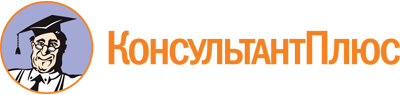 "Кодекс Российской Федерации об административных правонарушениях" от 30.12.2001 N 195-ФЗ
(ред. от 24.03.2021)Документ предоставлен КонсультантПлюс

www.consultant.ru

Дата сохранения: 06.04.2021
 30 декабря 2001 годаN 195-ФЗСписок изменяющих документов(в ред. Федеральных законов от 25.04.2002 N 41-ФЗ,от 25.07.2002 N 112-ФЗ, от 30.10.2002 N 130-ФЗ, от 31.10.2002 N 133-ФЗ,от 31.12.2002 N 187-ФЗ, от 30.06.2003 N 86-ФЗ, от 04.07.2003 N 94-ФЗ,от 04.07.2003 N 103-ФЗ, от 11.11.2003 N 138-ФЗ, от 11.11.2003 N 144-ФЗ,от 08.12.2003 N 161-ФЗ, от 08.12.2003 N 169-ФЗ, от 23.12.2003 N 185-ФЗ,от 09.05.2004 N 37-ФЗ, от 26.07.2004 N 77-ФЗ, от 28.07.2004 N 93-ФЗ,от 20.08.2004 N 114-ФЗ, от 20.08.2004 N 118-ФЗ, от 25.10.2004 N 126-ФЗ,от 28.12.2004 N 183-ФЗ, от 28.12.2004 N 187-ФЗ, от 30.12.2004 N 211-ФЗ,от 30.12.2004 N 214-ФЗ, от 30.12.2004 N 219-ФЗ (ред. 21.03.2005),от 07.03.2005 N 14-ФЗ, от 07.03.2005 N 15-ФЗ, от 21.03.2005 N 19-ФЗ,от 21.03.2005 N 21-ФЗ, от 22.04.2005 N 38-ФЗ, от 09.05.2005 N 45-ФЗ,от 18.06.2005 N 66-ФЗ, от 02.07.2005 N 80-ФЗ, от 02.07.2005 N 82-ФЗ,от 21.07.2005 N 93-ФЗ, от 21.07.2005 N 113-ФЗ, от 22.07.2005 N 120-ФЗ,от 27.09.2005 N 124-ФЗ, от 05.12.2005 N 156-ФЗ, от 19.12.2005 N 161-ФЗ,от 26.12.2005 N 183-ФЗ, от 27.12.2005 N 193-ФЗ, от 31.12.2005 N 199-ФЗ,от 05.01.2006 N 7-ФЗ, от 05.01.2006 N 10-ФЗ, от 02.02.2006 N 19-ФЗ,от 03.03.2006 N 30-ФЗ, от 16.03.2006 N 41-ФЗ, от 15.04.2006 N 47-ФЗ,от 29.04.2006 N 57-ФЗ, от 08.05.2006 N 65-ФЗ, от 03.06.2006 N 73-ФЗ,от 03.06.2006 N 78-ФЗ, от 03.07.2006 N 97-ФЗ, от 18.07.2006 N 111-ФЗ,от 18.07.2006 N 121-ФЗ, от 26.07.2006 N 133-ФЗ, от 26.07.2006 N 134-ФЗ,от 27.07.2006 N 139-ФЗ, от 27.07.2006 N 153-ФЗ, от 16.10.2006 N 160-ФЗ,от 03.11.2006 N 181-ФЗ, от 03.11.2006 N 182-ФЗ, от 05.11.2006 N 189-ФЗ,от 04.12.2006 N 201-ФЗ, от 04.12.2006 N 203-ФЗ, от 18.12.2006 N 232-ФЗ,от 29.12.2006 N 258-ФЗ, от 29.12.2006 N 262-ФЗ, от 30.12.2006 N 266-ФЗ,от 30.12.2006 N 270-ФЗ, от 09.02.2007 N 19-ФЗ, от 29.03.2007 N 39-ФЗ,от 09.04.2007 N 44-ФЗ, от 09.04.2007 N 45-ФЗ, от 20.04.2007 N 54-ФЗ,от 07.05.2007 N 66-ФЗ, от 10.05.2007 N 70-ФЗ, от 22.06.2007 N 116-ФЗ,от 19.07.2007 N 141-ФЗ, от 24.07.2007 N 204-ФЗ, от 24.07.2007 N 210-ФЗ,от 24.07.2007 N 211-ФЗ, от 24.07.2007 N 212-ФЗ (ред. 27.12.2009),от 24.07.2007 N 218-ФЗ, от 02.10.2007 N 225-ФЗ, от 18.10.2007 N 230-ФЗ,от 08.11.2007 N 257-ФЗ, от 27.11.2007 N 273-ФЗ, от 01.12.2007 N 304-ФЗ,от 06.12.2007 N 333-ФЗ, от 03.03.2008 N 21-ФЗ, от 29.04.2008 N 58-ФЗ,от 13.05.2008 N 66-ФЗ, от 16.05.2008 N 74-ФЗ, от 14.07.2008 N 118-ФЗ,от 22.07.2008 N 126-ФЗ, от 22.07.2008 N 145-ФЗ, от 22.07.2008 N 148-ФЗ,от 08.11.2008 N 197-ФЗ, от 03.12.2008 N 240-ФЗ, от 03.12.2008 N 247-ФЗ,от 03.12.2008 N 250-ФЗ, от 22.12.2008 N 272-ФЗ, от 25.12.2008 N 280-ФЗ,от 25.12.2008 N 281-ФЗ, от 26.12.2008 N 293-ФЗ, от 30.12.2008 N 309-ФЗ,от 09.02.2009 N 3-ФЗ, от 09.02.2009 N 9-ФЗ, от 07.05.2009 N 86-ФЗ,от 03.06.2009 N 104-ФЗ, от 03.06.2009 N 112-ФЗ,от 03.06.2009 N 121-ФЗ (ред. 17.07.2009), от 28.06.2009 N 122-ФЗ,от 28.06.2009 N 124-ФЗ, от 29.06.2009 N 133-ФЗ, от 29.06.2009 N 134-ФЗ,от 17.07.2009 N 160-ФЗ, от 17.07.2009 N 162-ФЗ, от 19.07.2009 N 198-ФЗ,от 19.07.2009 N 205-ФЗ, от 24.07.2009 N 209-ФЗ, от 24.07.2009 N 213-ФЗ,от 09.11.2009 N 247-ФЗ, от 09.11.2009 N 249-ФЗ, от 23.11.2009 N 261-ФЗ,от 25.11.2009 N 274-ФЗ, от 28.11.2009 N 305-ФЗ, от 21.12.2009 N 330-ФЗ,от 21.12.2009 N 336-ФЗ, от 28.12.2009 N 380-ФЗ, от 09.03.2010 N 20-ФЗ,от 09.03.2010 N 27-ФЗ, от 05.04.2010 N 47-ФЗ, от 05.04.2010 N 55-ФЗ,от 30.04.2010 N 69-ФЗ, от 08.05.2010 N 83-ФЗ, от 19.05.2010 N 86-ФЗ,от 19.05.2010 N 87-ФЗ, от 19.05.2010 N 88-ФЗ, от 19.05.2010 N 92-ФЗ,от 31.05.2010 N 108-ФЗ, от 17.06.2010 N 119-ФЗ, от 01.07.2010 N 132-ФЗ,от 05.07.2010 N 153-ФЗ, от 01.07.2010 N 145-ФЗ, от 23.07.2010 N 169-ФЗ,от 23.07.2010 N 171-ФЗ, от 23.07.2010 N 174-ФЗ, от 23.07.2010 N 175-ФЗ,от 23.07.2010 N 176-ФЗ, от 26.07.2010 N 186-ФЗ, от 26.07.2010 N 189-ФЗ,от 27.07.2010 N 195-ФЗ, от 27.07.2010 N 222-ФЗ, от 27.07.2010 N 223-ФЗ,от 27.07.2010 N 224-ФЗ, от 27.07.2010 N 226-ФЗ, от 27.07.2010 N 229-ФЗ,от 27.07.2010 N 237-ФЗ, от 27.07.2010 N 238-ФЗ, от 27.07.2010 N 239-ФЗ,от 30.07.2010 N 242-ФЗ, от 04.10.2010 N 263-ФЗ, от 04.10.2010 N 264-ФЗ,от 08.11.2010 N 293-ФЗ, от 29.11.2010 N 313-ФЗ, от 08.12.2010 N 347-ФЗ,от 23.12.2010 N 369-ФЗ, от 23.12.2010 N 380-ФЗ, от 23.12.2010 N 381-ФЗ,от 28.12.2010 N 398-ФЗ, от 28.12.2010 N 411-ФЗ, от 28.12.2010 N 417-ФЗ,от 28.12.2010 N 421-ФЗ, от 29.12.2010 N 435-ФЗ, от 29.12.2010 N 442-ФЗ,от 07.02.2011 N 4-ФЗ, от 07.02.2011 N 8-ФЗ, от 06.04.2011 N 66-ФЗ,от 06.04.2011 N 68-ФЗ, от 21.04.2011 N 69-ФЗ, от 21.04.2011 N 71-ФЗ,от 04.05.2011 N 97-ФЗ, от 04.05.2011 N 98-ФЗ, от 03.06.2011 N 120-ФЗ,от 04.06.2011 N 127-ФЗ, от 27.06.2011 N 162-ФЗ, от 01.07.2011 N 170-ФЗ,от 11.07.2011 N 193-ФЗ, от 11.07.2011 N 198-ФЗ, от 11.07.2011 N 199-ФЗ,от 11.07.2011 N 200-ФЗ, от 11.07.2011 N 207-ФЗ, от 18.07.2011 N 225-ФЗ,от 18.07.2011 N 226-ФЗ, от 18.07.2011 N 236-ФЗ, от 18.07.2011 N 237-ФЗ,от 18.07.2011 N 242-ФЗ, от 18.07.2011 N 243-ФЗ, от 20.07.2011 N 250-ФЗ,от 21.07.2011 N 252-ФЗ, от 21.07.2011 N 253-ФЗ, от 21.07.2011 N 257-ФЗ,от 06.11.2011 N 295-ФЗ, от 06.11.2011 N 296-ФЗ, от 07.11.2011 N 304-ФЗ,от 08.11.2011 N 308-ФЗ, от 16.11.2011 N 311-ФЗ, от 16.11.2011 N 312-ФЗ,от 21.11.2011 N 327-ФЗ, от 21.11.2011 N 329-ФЗ, от 21.11.2011 N 331-ФЗ,от 30.11.2011 N 347-ФЗ, от 30.11.2011 N 364-ФЗ, от 03.12.2011 N 378-ФЗ,от 03.12.2011 N 383-ФЗ, от 06.12.2011 N 400-ФЗ, от 06.12.2011 N 403-ФЗ,от 06.12.2011 N 404-ФЗ, от 06.12.2011 N 409-ФЗ, от 06.12.2011 N 410-ФЗ,от 06.12.2011 N 413-ФЗ, от 07.12.2011 N 420-ФЗ, от 08.12.2011 N 424-ФЗ,от 31.01.2012 N 2-ФЗ, от 01.03.2012 N 18-ФЗ, от 02.04.2012 N 30-ФЗ,от 02.04.2012 N 31-ФЗ, от 23.04.2012 N 34-ФЗ, от 23.04.2012 N 36-ФЗ,от 03.05.2012 N 44-ФЗ, от 03.05.2012 N 47-ФЗ, от 05.06.2012 N 51-ФЗ,от 05.06.2012 N 52-ФЗ, от 08.06.2012 N 65-ФЗ, от 14.06.2012 N 78-ФЗ,от 10.07.2012 N 116-ФЗ, от 28.07.2012 N 131-ФЗ, от 28.07.2012 N 133-ФЗ,от 28.07.2012 N 140-ФЗ, от 28.07.2012 N 141-ФЗ, от 02.10.2012 N 158-ФЗ,от 12.11.2012 N 191-ФЗ, от 12.11.2012 N 192-ФЗ, от 12.11.2012 N 193-ФЗ,от 12.11.2012 N 194-ФЗ, от 29.11.2012 N 207-ФЗ, от 01.12.2012 N 212-ФЗ,от 03.12.2012 N 244-ФЗ, от 25.12.2012 N 252-ФЗ, от 25.12.2012 N 255-ФЗ,от 29.12.2012 N 277-ФЗ, от 30.12.2012 N 314-ФЗ, от 30.12.2012 N 315-ФЗ,от 30.12.2012 N 316-ФЗ, от 30.12.2012 N 318-ФЗ, от 23.02.2013 N 11-ФЗ,от 23.02.2013 N 12-ФЗ, от 23.02.2013 N 13-ФЗ, от 23.02.2013 N 14-ФЗ,от 05.04.2013 N 33-ФЗ, от 05.04.2013 N 34-ФЗ, от 05.04.2013 N 43-ФЗ,от 05.04.2013 N 49-ФЗ, от 05.04.2013 N 50-ФЗ, от 05.04.2013 N 58-ФЗ,от 22.04.2013 N 62-ФЗ, от 07.05.2013 N 80-ФЗ, от 07.05.2013 N 91-ФЗ,от 07.05.2013 N 92-ФЗ, от 07.05.2013 N 96-ФЗ (ред. 02.07.2013),от 07.05.2013 N 98-ФЗ, от 07.06.2013 N 113-ФЗ (ред. 23.07.2013),от 07.06.2013 N 117-ФЗ, от 28.06.2013 N 134-ФЗ, от 29.06.2013 N 135-ФЗ,от 29.06.2013 N 136-ФЗ, от 02.07.2013 N 150-ФЗ, от 02.07.2013 N 162-ФЗ,от 02.07.2013 N 166-ФЗ, от 02.07.2013 N 173-ФЗ, от 02.07.2013 N 177-ФЗ,от 02.07.2013 N 178-ФЗ, от 02.07.2013 N 185-ФЗ, от 02.07.2013 N 186-ФЗ,от 23.07.2013 N 192-ФЗ, от 23.07.2013 N 193-ФЗ, от 23.07.2013 N 194-ФЗ,от 23.07.2013 N 196-ФЗ, от 23.07.2013 N 195-ФЗ, от 23.07.2013 N 197-ФЗ,от 23.07.2013 N 198-ФЗ (ред. 28.12.2013), от 23.07.2013 N 199-ФЗ,от 23.07.2013 N 200-ФЗ, от 23.07.2013 N 201-ФЗ, от 23.07.2013 N 202-ФЗ,от 23.07.2013 N 203-ФЗ, от 23.07.2013 N 207-ФЗ, от 23.07.2013 N 211-ФЗ,от 23.07.2013 N 226-ФЗ, от 23.07.2013 N 245-ФЗ, от 23.07.2013 N 248-ФЗ,от 23.07.2013 N 249-ФЗ, от 23.07.2013 N 252-ФЗ, от 30.09.2013 N 262-ФЗ,от 21.10.2013 N 273-ФЗ, от 21.10.2013 N 274-ФЗ, от 21.10.2013 N 275-ФЗ,от 21.10.2013 N 276-ФЗ, от 21.10.2013 N 282-ФЗ, от 02.11.2013 N 285-ФЗ,от 02.11.2013 N 294-ФЗ, от 02.11.2013 N 304-ФЗ, от 02.11.2013 N 305-ФЗ,от 25.11.2013 N 310-ФЗ, от 25.11.2013 N 311-ФЗ, от 25.11.2013 N 313-ФЗ,от 25.11.2013 N 315-ФЗ, от 25.11.2013 N 316-ФЗ, от 25.11.2013 N 317-ФЗ,от 02.12.2013 N 326-ФЗ, от 02.12.2013 N 340-ФЗ, от 02.12.2013 N 341-ФЗ,от 02.12.2013 N 342-ФЗ, от 02.12.2013 N 343-ФЗ, от 02.12.2013 N 344-ФЗ,от 21.12.2013 N 363-ФЗ, от 21.12.2013 N 365-ФЗ, от 21.12.2013 N 375-ФЗ,от 21.12.2013 N 376-ФЗ, от 28.12.2013 N 383-ФЗ, от 28.12.2013 N 396-ФЗ,от 28.12.2013 N 415-ФЗ, от 28.12.2013 N 416-ФЗ, от 28.12.2013 N 421-ФЗ,от 28.12.2013 N 429-ФЗ, от 28.12.2013 N 430-ФЗ, от 28.12.2013 N 434-ФЗ,от 28.12.2013 N 437-ФЗ, от 28.12.2013 N 445-ФЗ, от 03.02.2014 N 6-ФЗ,от 03.02.2014 N 7-ФЗ, от 03.02.2014 N 8-ФЗ, от 03.02.2014 N 15-ФЗ,от 12.03.2014 N 27-ФЗ, от 12.03.2014 N 31-ФЗ, от 12.03.2014 N 32-ФЗ,от 12.03.2014 N 33-ФЗ, от 02.04.2014 N 61-ФЗ, от 02.04.2014 N 69-ФЗ,от 02.04.2014 N 70-ФЗ, от 20.04.2014 N 77-ФЗ,от 05.05.2014 N 97-ФЗ (ред. 21.07.2014), от 05.05.2014 N 101-ФЗ,от 05.05.2014 N 105-ФЗ, от 05.05.2014 N 112-ФЗ, от 05.05.2014 N 119-ФЗ,от 05.05.2014 N 120-ФЗ, от 05.05.2014 N 121-ФЗ, от 05.05.2014 N 122-ФЗ,от 05.05.2014 N 125-ФЗ, от 05.05.2014 N 128-ФЗ, от 05.05.2014 N 130-ФЗ,от 04.06.2014 N 142-ФЗ, от 04.06.2014 N 143-ФЗ, от 23.06.2014 N 160-ФЗ,от 23.06.2014 N 162-ФЗ, от 23.06.2014 N 171-ФЗ, от 28.06.2014 N 173-ФЗ,от 28.06.2014 N 189-ФЗ, от 21.07.2014 N 210-ФЗ, от 21.07.2014 N 213-ФЗ,от 21.07.2014 N 217-ФЗ, от 21.07.2014 N 219-ФЗ, от 21.07.2014 N 223-ФЗ,от 21.07.2014 N 227-ФЗ, от 21.07.2014 N 232-ФЗ, от 21.07.2014 N 243-ФЗ,от 21.07.2014 N 247-ФЗ, от 21.07.2014 N 255-ФЗ (ред. 24.11.2014),от 21.07.2014 N 258-ФЗ, от 21.07.2014 N 263-ФЗ, от 21.07.2014 N 277-ФЗ,от 14.10.2014 N 307-ФЗ, от 22.10.2014 N 315-ФЗ, от 22.10.2014 N 317-ФЗ,от 04.11.2014 N 332-ФЗ, от 24.11.2014 N 355-ФЗ, от 24.11.2014 N 357-ФЗ,от 24.11.2014 N 361-ФЗ, от 24.11.2014 N 362-ФЗ, от 24.11.2014 N 370-ФЗ,от 24.11.2014 N 372-ФЗ, от 24.11.2014 N 373-ФЗ, от 01.12.2014 N 419-ФЗ,от 22.12.2014 N 430-ФЗ, от 22.12.2014 N 434-ФЗ, от 22.12.2014 N 436-ФЗ,от 22.12.2014 N 437-ФЗ, от 22.12.2014 N 438-ФЗ, от 22.12.2014 N 439-ФЗ,от 22.12.2014 N 446-ФЗ, от 29.12.2014 N 482-ФЗ, от 29.12.2014 N 484-ФЗ,от 31.12.2014 N 494-ФЗ, от 31.12.2014 N 514-ФЗ, от 31.12.2014 N 515-ФЗ,от 31.12.2014 N 521-ФЗ, от 31.12.2014 N 528-ФЗ, от 31.12.2014 N 530-ФЗ,от 31.12.2014 N 531-ФЗ, от 31.12.2014 N 532-ФЗ, от 03.02.2015 N 7-ФЗ,от 12.02.2015 N 17-ФЗ, от 08.03.2015 N 35-ФЗ, от 08.03.2015 N 41-ФЗ,от 08.03.2015 N 46-ФЗ, от 08.03.2015 N 57-ФЗ, от 30.03.2015 N 60-ФЗ,от 30.03.2015 N 61-ФЗ, от 30.03.2015 N 67-ФЗ, от 06.04.2015 N 71-ФЗ,от 06.04.2015 N 81-ФЗ, от 02.05.2015 N 111-ФЗ, от 02.05.2015 N 116-ФЗ,от 02.05.2015 N 117-ФЗ, от 02.05.2015 N 120-ФЗ, от 23.05.2015 N 129-ФЗ,от 08.06.2015 N 140-ФЗ, от 08.06.2015 N 143-ФЗ, от 29.06.2015 N 154-ФЗ,от 29.06.2015 N 159-ФЗ, от 29.06.2015 N 175-ФЗ, от 29.06.2015 N 181-ФЗ,от 29.06.2015 N 192-ФЗ, от 29.06.2015 N 199-ФЗ, от 29.06.2015 N 204-ФЗ,от 13.07.2015 N 220-ФЗ, от 13.07.2015 N 228-ФЗ, от 13.07.2015 N 230-ФЗ,от 13.07.2015 N 233-ФЗ, от 13.07.2015 N 236-ФЗ, от 13.07.2015 N 248-ФЗ,от 13.07.2015 N 250-ФЗ (ред. 05.10.2015), от 13.07.2015 N 265-ФЗ,от 05.10.2015 N 275-ФЗ, от 05.10.2015 N 283-ФЗ, от 05.10.2015 N 288-ФЗ,от 27.10.2015 N 291-ФЗ, от 03.11.2015 N 304-ФЗ, от 03.11.2015 N 307-ФЗ,от 28.11.2015 N 340-ФЗ, от 28.11.2015 N 344-ФЗ, от 28.11.2015 N 345-ФЗ,от 28.11.2015 N 350-ФЗ, от 14.12.2015 N 378-ФЗ, от 14.12.2015 N 379-ФЗ,от 29.12.2015 N 391-ФЗ, от 29.12.2015 N 408-ФЗ, от 30.12.2015 N 439-ФЗ,от 30.12.2015 N 442-ФЗ, от 30.12.2015 N 443-ФЗ, от 30.12.2015 N 456-ФЗ,от 30.12.2015 N 459-ФЗ, от 30.12.2015 N 464-ФЗ, от 15.02.2016 N 30-ФЗ,от 02.03.2016 N 49-ФЗ, от 09.03.2016 N 54-ФЗ, от 09.03.2016 N 63-ФЗ,от 09.03.2016 N 64-ФЗ, от 09.03.2016 N 66-ФЗ, от 30.03.2016 N 77-ФЗ,от 30.03.2016 N 81-ФЗ, от 05.04.2016 N 89-ФЗ, от 05.04.2016 N 104-ФЗ,от 26.04.2016 N 114-ФЗ, от 01.05.2016 N 133-ФЗ, от 01.05.2016 N 135-ФЗ,от 01.05.2016 N 138-ФЗ, от 01.05.2016 N 139-ФЗ, от 02.06.2016 N 160-ФЗ,от 02.06.2016 N 161-ФЗ, от 23.06.2016 N 195-ФЗ, от 23.06.2016 N 200-ФЗ,от 23.06.2016 N 202-ФЗ, от 23.06.2016 N 205-ФЗ, от 23.06.2016 N 207-ФЗ,от 23.06.2016 N 208-ФЗ, от 23.06.2016 N 212-ФЗ, от 23.06.2016 N 213-ФЗ,от 23.06.2016 N 215-ФЗ, от 23.06.2016 N 218-ФЗ, от 23.06.2016 N 222-ФЗ,от 03.07.2016 N 227-ФЗ, от 03.07.2016 N 231-ФЗ, от 03.07.2016 N 250-ФЗ,от 03.07.2016 N 261-ФЗ, от 03.07.2016 N 264-ФЗ, от 03.07.2016 N 272-ФЗ,от 03.07.2016 N 273-ФЗ, от 03.07.2016 N 284-ФЗ, от 03.07.2016 N 290-ФЗ,от 03.07.2016 N 293-ФЗ, от 03.07.2016 N 305-ФЗ, от 03.07.2016 N 316-ФЗ,от 03.07.2016 N 317-ФЗ, от 03.07.2016 N 318-ФЗ, от 03.07.2016 N 319-ФЗ,от 03.07.2016 N 326-ФЗ, от 03.07.2016 N 349-ФЗ, от 03.07.2016 N 353-ФЗ,от 03.07.2016 N 354-ФЗ, от 03.07.2016 N 358-ФЗ, от 03.07.2016 N 372-ФЗ,от 06.07.2016 N 374-ФЗ, от 22.11.2016 N 393-ФЗ, от 05.12.2016 N 412-ФЗ,от 19.12.2016 N 440-ФЗ, от 19.12.2016 N 459-ФЗ, от 28.12.2016 N 471-ФЗ,от 28.12.2016 N 490-ФЗ, от 28.12.2016 N 506-ФЗ, от 28.12.2016 N 510-ФЗ,от 07.02.2017 N 11-ФЗ, от 07.02.2017 N 13-ФЗ, от 22.02.2017 N 18-ФЗ,от 07.03.2017 N 26-ФЗ, от 03.04.2017 N 65-ФЗ, от 17.04.2017 N 68-ФЗ,от 17.04.2017 N 74-ФЗ, от 17.04.2017 N 75-ФЗ, от 17.04.2017 N 78-ФЗ,от 01.05.2017 N 87-ФЗ, от 28.05.2017 N 100-ФЗ, от 01.06.2017 N 104-ФЗ,от 07.06.2017 N 118-ФЗ, от 01.07.2017 N 146-ФЗ, от 01.07.2017 N 150-ФЗ,от 18.07.2017 N 175-ФЗ, от 26.07.2017 N 189-ФЗ, от 26.07.2017 N 206-ФЗ,от 26.07.2017 N 209-ФЗ, от 29.07.2017 N 223-ФЗ, от 29.07.2017 N 236-ФЗ,от 29.07.2017 N 263-ФЗ, от 29.07.2017 N 264-ФЗ, от 29.07.2017 N 265-ФЗ,от 29.07.2017 N 266-ФЗ, от 29.07.2017 N 267-ФЗ, от 29.07.2017 N 278-ФЗ,от 29.07.2017 N 279-ФЗ, от 30.10.2017 N 301-ФЗ, от 30.10.2017 N 309-ФЗ,от 30.10.2017 N 310-ФЗ, от 14.11.2017 N 318-ФЗ, от 14.11.2017 N 325-ФЗ,от 27.11.2017 N 336-ФЗ, от 05.12.2017 N 377-ФЗ, от 05.12.2017 N 385-ФЗ,от 05.12.2017 N 391-ФЗ, от 20.12.2017 N 396-ФЗ, от 20.12.2017 N 402-ФЗ,от 20.12.2017 N 414-ФЗ, от 28.12.2017 N 437-ФЗ, от 29.12.2017 N 446-ФЗ,от 29.12.2017 N 451-ФЗ (ред. 02.12.2019), от 29.12.2017 N 452-ФЗ,от 29.12.2017 N 456-ФЗ, от 29.12.2017 N 464-ФЗ, от 31.12.2017 N 499-ФЗ,от 05.02.2018 N 13-ФЗ, от 05.02.2018 N 16-ФЗ, от 07.03.2018 N 42-ФЗ,от 03.04.2018 N 62-ФЗ, от 03.04.2018 N 64-ФЗ, от 23.04.2018 N 92-ФЗ,от 23.04.2018 N 97-ФЗ, от 23.04.2018 N 103-ФЗ, от 27.06.2018 N 154-ФЗ,от 27.06.2018 N 155-ФЗ, от 19.07.2018 N 215-ФЗ, от 19.07.2018 N 220-ФЗ,от 19.07.2018 N 221-ФЗ, от 29.07.2018 N 235-ФЗ, от 29.07.2018 N 236-ФЗ,от 29.07.2018 N 237-ФЗ, от 29.07.2018 N 238-ФЗ, от 29.07.2018 N 239-ФЗ,от 29.07.2018 N 240-ФЗ, от 29.07.2018 N 241-ФЗ, от 29.07.2018 N 242-ФЗ,от 29.07.2018 N 262-ФЗ, от 03.08.2018 N 298-ФЗ, от 03.08.2018 N 326-ФЗ,от 02.10.2018 N 347-ФЗ, от 11.10.2018 N 364-ФЗ, от 30.10.2018 N 377-ФЗ,от 30.10.2018 N 379-ФЗ, от 30.10.2018 N 388-ФЗ, от 12.11.2018 N 404-ФЗ,от 12.11.2018 N 406-ФЗ, от 12.11.2018 N 407-ФЗ, от 12.11.2018 N 410-ФЗ,от 12.11.2018 N 417-ФЗ, от 28.11.2018 N 450-ФЗ, от 27.12.2018 N 505-ФЗ,от 27.12.2018 N 510-ФЗ, от 27.12.2018 N 513-ФЗ, от 27.12.2018 N 521-ФЗ,от 27.12.2018 N 557-ФЗ, от 27.12.2018 N 570-ФЗ, от 06.02.2019 N 7-ФЗ,от 06.03.2019 N 23-ФЗ, от 18.03.2019 N 26-ФЗ, от 18.03.2019 N 27-ФЗ,от 18.03.2019 N 28-ФЗ, от 18.03.2019 N 29-ФЗ, от 01.04.2019 N 44-ФЗ,от 01.04.2019 N 47-ФЗ, от 01.04.2019 N 52-ФЗ, от 15.04.2019 N 56-ФЗ,от 15.04.2019 N 57-ФЗ, от 15.04.2019 N 58-ФЗ, от 23.04.2019 N 64-ФЗ,от 01.05.2019 N 95-ФЗ, от 01.05.2019 N 96-ФЗ, от 29.05.2019 N 113-ФЗ,от 29.05.2019 N 114-ФЗ, от 06.06.2019 N 135-ФЗ, от 06.06.2019 N 136-ФЗ,от 17.06.2019 N 141-ФЗ, от 17.06.2019 N 142-ФЗ, от 17.06.2019 N 143-ФЗ,от 03.07.2019 N 171-ФЗ, от 18.07.2019 N 178-ФЗ, от 18.07.2019 N 180-ФЗ,от 26.07.2019 N 215-ФЗ, от 26.07.2019 N 216-ФЗ, от 26.07.2019 N 217-ФЗ,от 26.07.2019 N 218-ФЗ, от 26.07.2019 N 219-ФЗ, от 26.07.2019 N 220-ФЗ,от 26.07.2019 N 221-ФЗ, от 26.07.2019 N 222-ФЗ, от 26.07.2019 N 223-ФЗ,от 26.07.2019 N 229-ФЗ, от 02.08.2019 N 314-ФЗ, от 02.08.2019 N 317-ФЗ,от 16.10.2019 N 338-ФЗ, от 04.11.2019 N 353-ФЗ, от 04.11.2019 N 357-ФЗ,от 04.11.2019 N 361-ФЗ, от 12.11.2019 N 371-ФЗ, от 02.12.2019 N 405-ФЗ,от 02.12.2019 N 409-ФЗ, от 16.12.2019 N 441-ФЗ, от 16.12.2019 N 442-ФЗ,от 16.12.2019 N 443-ФЗ, от 16.12.2019 N 444-ФЗ, от 27.12.2019 N 448-ФЗ,от 27.12.2019 N 493-ФЗ, от 27.12.2019 N 501-ФЗ, от 27.12.2019 N 504-ФЗ,от 18.02.2020 N 23-ФЗ, от 01.03.2020 N 31-ФЗ, от 01.03.2020 N 44-ФЗ,от 18.03.2020 N 56-ФЗ, от 01.04.2020 N 72-ФЗ, от 01.04.2020 N 89-ФЗ,от 01.04.2020 N 90-ФЗ, от 01.04.2020 N 99-ФЗ, от 24.04.2020 N 132-ФЗ,от 24.04.2020 N 133-ФЗ, от 08.06.2020 N 174-ФЗ, от 23.06.2020 N 184-ФЗ,от 23.06.2020 N 187-ФЗ, от 20.07.2020 N 218-ФЗ, от 20.07.2020 N 240-ФЗ,от 31.07.2020 N 278-ФЗ, от 31.07.2020 N 303-ФЗ, от 15.10.2020 N 319-ФЗ,от 15.10.2020 N 341-ФЗ, от 08.12.2020 N 410-ФЗ, от 08.12.2020 N 420-ФЗ,от 22.12.2020 N 453-ФЗ, от 30.12.2020 N 511-ФЗ, от 30.12.2020 N 512-ФЗ,от 30.12.2020 N 513-ФЗ, от 30.12.2020 N 516-ФЗ, от 30.12.2020 N 521-ФЗ,от 04.02.2021 N 4-ФЗ, от 17.02.2021 N 12-ФЗ, от 24.02.2021 N 14-ФЗ,от 24.02.2021 N 19-ФЗ, от 24.02.2021 N 24-ФЗ, от 24.02.2021 N 29-ФЗ,от 09.03.2021 N 36-ФЗ, от 09.03.2021 N 37-ФЗ, от 09.03.2021 N 38-ФЗ,от 24.03.2021 N 55-ФЗ,с изм., внесенными Постановлениями Конституционного Суда РФот 13.07.2010 N 15-П, от 25.04.2011 N 6-П, от 17.01.2013 N 1-П,Федеральным законом от 28.12.2013 N 388-ФЗ,Постановлениями Конституционного Суда РФ от 25.02.2014 N 4-П,от 08.04.2014 N 10-П, от 14.07.2015 N 20-П, от 17.02.2016 N 5-П,от 17.11.2016 N 25-П, от 23.05.2017 N 14-П, от 04.12.2017 N 35-П,от 18.01.2019 N 5-П, от 04.02.2019 N 8-П, от 07.04.2020 N 15-П,от 23.06.2020 N 28-П, от 15.10.2020 N 41-П, от 16.10.2020 N 42-П)КонсультантПлюс: примечание.О выявлении конституционно-правового смысла ч. 2 ст. 2.1 см. Постановление КС РФ от 14.04.2020 N 17-П.КонсультантПлюс: примечание.О выявлении конституционно-правового смысла ч. 1 ст. 2.2 см. Постановление КС РФ от 14.04.2020 N 17-П.КонсультантПлюс: примечание.О выявлении конституционно-правового смысла ч. 2 ст. 2.6.1 см. Постановление КС РФ от 18.01.2019 N 5-П.КонсультантПлюс: примечание.О применении ст. 2.9 см. письмо ФАС России от 23.09.2016 N ИА/65682/16.КонсультантПлюс: примечание.С 14.04.2021 в абз. 1 ч. 1 ст. 3.5 вносятся изменения (ФЗ от 15.10.2020 N 339-ФЗ). См. будущую редакцию.КонсультантПлюс: примечание.Ч. 4 статьи 3.7 признана частично не соответствующей Конституции РФ (Постановление КС РФ от 15.10.2020 N 41-П).КонсультантПлюс: примечание.С 15.03.2020 по 15.06.2021 включительно не принимаются решения о принудительном административном выдворении, за исключением случаев, предусмотренных Указами Президента РФ от 18.04.2020 N 274, от 15.12.2020 N 791.КонсультантПлюс: примечание.В срок административного приостановления деятельности засчитывается срок временного запрета деятельности (ч. 5 ст. 29.6 настоящего документа).КонсультантПлюс: примечание.Норма, вводящая ст. 3.13, во взаимосвязи с другими нормами признана частично не соответствующей Конституции РФ (Постановление КС РФ от 14.02.2013 N 4-П). О правовом регулировании до внесения соответствующих изменений см. указанное Постановление.КонсультантПлюс: примечание.Ч. 3.2 ст. 4.1 признана частично не соответствующей Конституции РФ (Постановление КС РФ от 07.04.2020 N 15-П). О правовом регулировании до внесения соответствующих изменений см. указанное Постановление.КонсультантПлюс: примечание.Ч. 3.3 ст. 4.1 признана частично не соответствующей Конституции РФ (Постановление КС РФ от 07.04.2020 N 15-П). О правовом регулировании до внесения соответствующих изменений см. указанное Постановление.КонсультантПлюс: примечание.О выявлении конституционно-правового смысла ч. 1 ст. 4.5 см. Постановление КС РФ от 15.01.2019 N 3-П.КонсультантПлюс: примечание.Ст. 4.6 признана частично не соответствующей Конституции РФ Постановлением КС РФ от 23.06.2020 N 28-П. Правовое регулирование до внесения соответствующих изменений определено указанным Постановлением.КонсультантПлюс: примечание.О выявлении конституционно-правового смысла ч. 3 ст. 5.26 см. Постановление КС РФ от 03.11.2020 N 45-П.КонсультантПлюс: примечание.Норма, изложившая абз. 2 ст. 5.38 в новой редакции, во взаимосвязи с другими нормами признана частично не соответствующей Конституции РФ (Постановление КС РФ от 14.02.2013 N 4-П). О правовом регулировании до внесения соответствующих изменений см. указанное Постановление.КонсультантПлюс: примечание.О выявлении конституционно-правового смысла ст. 6.1.1 см. Постановление КС РФ от 14.06.2018 N 23-П.КонсультантПлюс: примечание.Ч. 5 ст. 7.13 КоАП РФ не применяется в случае, установленном ФЗ от 30.12.2015 N 459-ФЗ.КонсультантПлюс: примечание.О выявлении конституционно-правового смысла ч. 7 ст. 7.32 см. Постановление КС РФ от 18.03.2021 N 7-П.КонсультантПлюс: примечание.Ч. 1 ст. 8.8 признана частично не соответствующей Конституции РФ (Постановление КС РФ от 16.10.2020 N 42-П). О правовом регулировании до внесения соответствующих изменений см. указанное Постановление.КонсультантПлюс: примечание.О выявлении конституционно-правового смысла ч. 1 ст. 8.8 см. Постановление КС РФ от 14.11.2019 N 35-П.КонсультантПлюс: примечание.При пресечении нарушения, предусмотренного ч. 1 ст. 11.8.1, применяется задержание ТС.КонсультантПлюс: примечание.При пресечении нарушений предусмотренных ст. 11.9 применяется задержание ТС.КонсультантПлюс: примечание.О выявлении конституционно-правового смысла ч. 3 ст. 11.15.1 см. Постановление КС РФ от 14.04.2020 N 17-П.КонсультантПлюс: примечание.При пресечении нарушения, предусмотренного ст. 11.26, применяется задержание ТС.КонсультантПлюс: примечание.При пресечении нарушений, предусмотренных ст. 11.29 применяется задержание ТС.КонсультантПлюс: примечание.Норма, установившая требования к стоянке указанных в ч. 3 ст. 11.33 транспортных средств в ночное время, утратила силу (ФЗ от 29.12.2017 N 480-ФЗ).КонсультантПлюс: примечание.С 01.03.2022 в наименование ст. 12.1 вносятся изменения (ФЗ от 26.07.2019 N 219-ФЗ). См. будущую редакцию.КонсультантПлюс: примечание.С 01.03.2022 ч. 2 ст. 12.1 утрачивает силу (ФЗ от 26.07.2019 N 219-ФЗ).КонсультантПлюс: примечание.С 01.03.2022 в ч. 1 ст. 12.5 вносятся изменения (ФЗ от 26.07.2019 N 219-ФЗ). См. будущую редакцию.КонсультантПлюс: примечание.С 01.03.2022 ст. 12.5 дополняется ч. 1.1 (ФЗ от 26.07.2019 N 219-ФЗ). См. будущую редакцию.КонсультантПлюс: примечание.При пресечении нарушений, указанных в ч. 2 ст. 12.5, применяются задержание ТС и отстранение водителя от управления.КонсультантПлюс: примечание.С 01.03.2022 ст. 12.5 дополняется примечанием (ФЗ от 26.07.2019 N 219-ФЗ). См. будущую редакцию.КонсультантПлюс: примечание.При пресечении нарушений, указанных в ч. 1 и 2 ст. 12.7, применяются задержание ТС и отстранение водителя от управления.КонсультантПлюс: примечание.При пресечении нарушений, предусмотренных ч. 1 и 3 ст. 12.8, применяется задержание ТС.КонсультантПлюс: примечание.При пресечении нарушений, предусмотренных ч. 4 и 5 ст. 12.16, применяется задержание ТС.КонсультантПлюс: примечание.При пресечении нарушений, предусмотренных ч. 2-4, 6 ст. 12.19, применяется задержание ТС.КонсультантПлюс: примечание.Ч. 1 ст. 12.21.1 признана частично не соответствующей Конституции РФ Постановлением КС РФ от 18.01.2019 N 5-П. Правовое регулирование до внесения соответствующих изменений определено указанным Постановлением.КонсультантПлюс: примечание.При пресечении нарушений, предусмотренных ч. 1-6 ст. 12.21.1, применяется задержание ТС.КонсультантПлюс: примечание.Ч. 2 ст. 12.21.1 признана частично не соответствующей Конституции РФ Постановлением КС РФ от 18.01.2019 N 5-П. Правовое регулирование до внесения соответствующих изменений определено указанным Постановлением.КонсультантПлюс: примечание.Ч. 3 ст. 12.21.1 признана частично не соответствующей Конституции РФ Постановлением КС РФ от 18.01.2019 N 5-П. Правовое регулирование до внесения соответствующих изменений определено указанным Постановлением.КонсультантПлюс: примечание.Ч. 6 ст. 12.21.1 признана частично не соответствующей Конституции РФ Постановлением КС РФ от 18.01.2019 N 5-П. Правовое регулирование до внесения соответствующих изменений определено указанным Постановлением.КонсультантПлюс: примечание.При пресечении нарушений, предусмотренных ч. 1 ст. 12.21.2, применяется задержание ТС.КонсультантПлюс: примечание.При пресечении нарушений, предусмотренных ст. 12.26, применяется задержание ТС.КонсультантПлюс: примечание.При пресечении нарушения, предусмотренного ч. 3 ст. 12.27, применяется задержание ТС.КонсультантПлюс: примечание.С 01.03.2022 в наименование ст. 12.31 вносятся изменения (ФЗ от 26.07.2019 N 219-ФЗ). См. будущую редакцию.КонсультантПлюс: примечание.С 01.03.2022 в абз. 1 ч. 1 ст. 12.31 вносятся изменения (ФЗ от 26.07.2019 N 219-ФЗ). См. будущую редакцию.КонсультантПлюс: примечание.За правонарушения по ч. 9 ст. 13.15 ответственность не применяется, если распространение в СМИ, а также в информационно-телекоммуникационных сетях заведомо недостоверной общественно значимой информации под видом достоверных сообщений началось до 18.03.2019.КонсультантПлюс: примечание.За правонарушения по ч. 10 ст. 13.15 ответственность не применяется, если распространение в СМИ, а также в информационно-телекоммуникационных сетях заведомо недостоверной общественно значимой информации под видом достоверных сообщений началось до 18.03.2019.КонсультантПлюс: примечание.Ч. 6 ст. 13.43 вступает в силу с 01.02.2023 (ФЗ от 24.02.2021 N 19-ФЗ).КонсультантПлюс: примечание.До 01.07.2021 не применяется ответственность за осуществление энергосбытовой деятельности без лицензии (Постановление Правительства РФ от 03.04.2020 N 440).КонсультантПлюс: примечание.С 01.07.2021 ст. 14.8 дополняется ч. 6 (ФЗ от 24.03.2021 N 54-ФЗ). См. будущую редакцию.КонсультантПлюс: примечание.С 13.08.2019 карточка продавца отменена. Продавец на розничном рынке должен иметь договор о предоставлении торгового места или его копию и документ, удостоверяющий личность.КонсультантПлюс: примечание.При пресечении нарушения, предусмотренного ч. 2 ст. 14.38, применяется задержание ТС.КонсультантПлюс: примечание.О сроках наступления административной ответственности за административные правонарушения, предусмотренные ст. 14.39 см. ФЗ от 05.02.2018 N 16-ФЗ.КонсультантПлюс: примечание.Ст. 14.40 распространяется на правоотношения, регулируемые ФЗ от 28.12.2009 N 381-ФЗ "Об основах государственного регулирования торговой деятельности в Российской Федерации" (ст. 14.42 КоАП РФ).КонсультантПлюс: примечание.Ст. 14.41 распространяется на правоотношения, регулируемые ФЗ от 28.12.2009 N 381-ФЗ "Об основах государственного регулирования торговой деятельности в Российской Федерации" (ст. 14.42 КоАП РФ).КонсультантПлюс: примечание.Ст. 15.27.2 применяется, если иное не установлено международным договором (ФЗ от 28.06.2014 N 173-ФЗ).КонсультантПлюс: примечание.С 29.06.2021 гл. 19 дополняется ст. 19.30.1 (ФЗ от 30.12.2020 N 531-ФЗ). См. будущую редакцию.КонсультантПлюс: примечание.С 29.06.2021 гл. 19 дополняется ст. 19.30.2 (ФЗ от 30.12.2020 N 531-ФЗ). См. будущую редакцию.КонсультантПлюс: примечание.О выявлении конституционно-правового смысла ч. 1 ст. 19.34 см. Постановление КС РФ от 08.04.2014 N 10-П.КонсультантПлюс: примечание.Норма, изложившая в новой редакции ст. 20.2, во взаимосвязи с другими нормами признана частично не соответствующей Конституции РФ (Постановление КС РФ от 14.02.2013 N 4-П). О правовом регулировании до внесения соответствующих изменений см. указанное Постановление.КонсультантПлюс: примечание.Норма, вводящая ст. 20.2.2, во взаимосвязи с другими нормами признана частично не соответствующей Конституции РФ (Постановление КС РФ от 14.02.2013 N 4-П). О правовом регулировании до внесения соответствующих изменений см. указанное Постановление.КонсультантПлюс: примечание.О применении статьи 20.6.1 см. информацию ГД ФС РФ.КонсультантПлюс: примечание.Норма, изложившая ст. 20.18 в новой редакции, во взаимосвязи с другими нормами признана частично не соответствующей Конституции РФ (Постановление КС РФ от 14.02.2013 N 4-П). О правовом регулировании до внесения соответствующих изменений см. указанное Постановление.КонсультантПлюс: примечание.Норма, вводящая ч. 4 в ст. 20.25, во взаимосвязи с другими нормами признана частично не соответствующей Конституции РФ (Постановление КС РФ от 14.02.2013 N 4-П). О правовом регулировании до внесения соответствующих изменений см. указанное Постановление.КонсультантПлюс: примечание.С 14.04.2021 ст. 20.30 излагается в новой редакции (ФЗ от 15.10.2020 N 339-ФЗ). См. будущую редакцию.КонсультантПлюс: примечание.О выявлении конституционно-правового смысла ч. 5 ст. 28.1 см. Постановление КС РФ от 30.03.2021 N 9-П.КонсультантПлюс: примечание.С 01.01.2022 ч. 6.4 ст. 28.3 утрачивает силу (ФЗ от 01.04.2020 N 99-ФЗ).КонсультантПлюс: примечание.С 01.09.2021 в ч. 3 ст. 28.6 вносятся изменения (ФЗ от 29.12.2020 N 471-ФЗ). См. будущую редакцию.КонсультантПлюс: примечание.О выявлении конституционно-правового смысла ч. 3 ст. 28.6 см. Постановление КС РФ от 13.05.2020 N 24-П.КонсультантПлюс: примечание.О выявлении конституционно-правового смысла ч. 6 ст. 29.10 см. Постановление КС РФ от 13.05.2020 N 24-П.КонсультантПлюс: примечание.С 01.09.2021 ст. 30.2 дополняется ч. 3.1 (ФЗ от 29.12.2020 N 471-ФЗ). См. будущую редакцию.КонсультантПлюс: примечание.С 01.09.2021 ч. 2 ст. 30.8 дополняется новым абзацем (ФЗ от 29.12.2020 N 471-ФЗ). См. будущую редакцию.КонсультантПлюс: примечание.Ч. 1 ст. 30.12 признана частично не соответствующей Конституции РФ (Постановление КС РФ от 15.10.2020 N 41-П).КонсультантПлюс: примечание.Пересмотр вступивших в законную силу постановления, решений осуществляется на основании положений данного Кодекса, действующих на день подачи в суд жалобы, протеста (ФЗ от 12.11.2018 N 417-ФЗ, Постановление Пленума ВС РФ от 09.07.2019 N 25).КонсультантПлюс: примечание.О подсудности жалоб, помимо случаев, указанных в ч. 3 ст. 30.13, см. ФЗ от 12.11.2018 N 417-ФЗ.КонсультантПлюс: примечание.Ст. 31.7 признана частично не соответствующей Конституции РФ Постановлением КС РФ от 23.05.2017 N 14-П. О правовом регулировании до внесения соответствующих изменений см. п. 2 Постановления.КонсультантПлюс: примечание.Ст. 31.9 признана частично не соответствующей Конституции РФ Постановлением КС РФ от 23.05.2017 N 14-П. О правовом регулировании до внесения соответствующих изменений см. п. 2 Постановления.КонсультантПлюс: примечание.В 2020 году для субъектов МСП срок уплаты штрафа (за некоторыми исключениями) увеличен до 180 дней (ФЗ от 08.06.2020 N 166-ФЗ).КонсультантПлюс: примечание.Ч. 1.3 ст. 32.2 признана частично не соответствующей Конституции РФ Постановлением КС РФ от 23.06.2020 N 28-П. Правовое регулирование до внесения соответствующих изменений определено указанным Постановлением.КонсультантПлюс: примечание.О приостановлении с 15.03.2020 по 15.06.2021 включительно течения срока контролируемого самостоятельного выезда см. Указ Президента РФ от 18.04.2020 N 274.